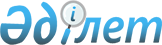 Об утверждении профессиональных стандартов в сфере культурыПриказ и.о. Министра культуры и информации Республики Казахстан от 17 апреля 2024 года № 150
      В соответствии с пунктом 5 статьи 5 Закона Республики Казахстан "О профессиональных квалификациях", ПРИКАЗЫВАЮ:
      1. Утвердить следующие профессиональные стандарты в сфере культуры к настоящему приказу:
      1) согласно приложению 1 "Дизайнер по направлениям искусства (Арт дизайнер, графический дизайнер, дизайн интерьера, промышленный дизайнер и другие)";
      2) согласно приложению 2 "Артист ансамбля танца";
      3) согласно приложению 3 "Артист цирка по жанрам и направлениям, преподаватель циркового жанра";
      4) согласно приложению 4 "Арт-менеджер";
      5) согласно приложению 5 "Архитектор-реставратор";
      6) согласно приложению 6 "Балетмейстер";
      7) согласно приложению 7 "Балетовед";
      8) согласно приложению 8 "Гример-постижер";
      9) согласно приложению 9 "Дизайнер по одежде";
      10) согласно приложению 10 "Дирижер (по видам)";
      11) согласно приложению 11 "Искусствовед";
      12) согласно приложению 12 "Киновед";
      13) согласно приложению 13 "Композитор";
      14) согласно приложению 14 "Мастер-конструктор театральных кукол";
      15) согласно приложению 15 "Художник-реставратор монументальной живописи";
      16) согласно приложению 16 "Музыкальный звукорежиссер";
      17) согласно приложению 17 "Музыковедение";
      18) согласно приложению 18 "Оператор (по видам)";
      19) согласно приложению 19 "Художник по обработке дерева";
      20) согласно приложению 20 "Режиссеры (по жанрам и видам деятельности)";
      21) согласно приложению 21 "Режиссер анимационного фильма";
      22) согласно приложению 22 "Художник-реставратор станковой живописи";
      23) согласно приложению 23 "Театровед-педагог";
      24) согласно приложению 24 "Театровед";
      25) согласно приложению 25 "Хореограф"; 
      26) согласно приложению 26 "Художник-постановщик театра кукол";
      27) согласно приложению 27 "Художник-постановщик театральных декораций";
       28) согласно приложению 28 "Художник-аниматор";
      29) согласно приложению 29 "Бутафор";
      30) согласно приложению 30 "Художник-гример";
      31) согласно приложению 31 "Художник по свету";
      32) согласно приложению 32 "Художник по текстилю и ткачеству";
      33) согласно приложению 33 "Художник-график";
      34) согласно приложению 34 "Художник-декоратор";
      35) согласно приложению 35 "Художник-постановщик анимационного фильма";
      36) согласно приложению 36 "Художник постановщик по костюмам"; 
      37) согласно приложению 37 "Художник-реставратор" (ДПИ);
      38) согласно приложению 38 "Художник-ювелир"; 
      39) согласно приложению 39 "Художник по керамике"; 
      40) согласно приложению 40 "Художник-постановщик по гриму";
      41) согласно приложению 41 "Театральная техника и оформление спектакля (Художник-технолог)";
      42) согласно приложению 41 "Педагог-хореограф". 
      2. Комитету культуры Министерства культуры и информации Республики Казахстан в установленном законодательством Республики Казахстан порядке обеспечить:
      1) направление копии настоящего приказа в республиканское государственное предприятие на праве хозяйственного ведения "Институт законодательства и правовой информации Республики Казахстан" Министерства юстиции Республики Казахстан для включения в Эталонный контрольный банк нормативных правовых актов Республики Казахстан;
      2) размещение настоящего приказа на официальном интернет-ресурсе Министерства культуры и информации Республики Казахстан.
      3. Контроль за исполнением настоящего приказа возложить на курирующего вице-министра культуры и информации Республики Казахстан.
      4. Настоящий приказ вводится в действие со дня его подписания. 
      СОГЛАСОВАНМинистерство труда и социальной защиты населения Республики Казахстан_______________"____" ________ 2024 года Профессиональный стандарт: "Дизайнер по направлениям искусства (Арт дизайнер, графический дизайнер, дизайн интерьера, промышленный дизайнер и другие)" Глава 1. Общие положения
      1. Область применения профессионального стандарта: профессиональный стандарт "Дизайнер по направлениям искусства (Арт дизайнер, графический дизайнер, дизайн интерьера, промышленный дизайнер и другие)" (далее – профессиональный стандарт) разработан в соответствии с пунктом 5 статьи 5 Закона Республики Казахстан "О профессиональных квалификациях" в целях обучения персонала на предприятиях, признания профессиональной квалификации работников и выпускников организаций образования и решений широкого круга задач в области управления персоналом в организациях и на предприятиях и применяется в сфере культуры. 
      2. В настоящем профессиональном стандарте применяются следующие термины и определения: 
      1) информальное образование – вид образования, получаемый в ходе повседневной деятельности вне организаций образования и организаций, предоставляющих образовательные услуги, и не сопровождаемый выдачей документа, подтверждающего результаты обучения;
      2) знание – изученная и усвоенная информация, необходимая для выполнения действий в рамках профессиональной задачи;
      3) навык – способность применять знания и умения, позволяющая выполнять профессиональную задачу целиком;
      4) профессия – род занятий, осуществляемый физическим лицом и требующий определенной квалификации для его выполнения.
      3. В настоящем профессиональном стандарте применяются следующие сокращения: 
      1) НРК – национальная рамка квалификаций;
      2) ОРК – отраслевая рамка квалификаций;
      3) ОКЭД – общий классификатор видов экономической деятельности;
      4) ЕТКС – единый тарифно-квалификационный справочник;
      5) КС – квалификационный справочник;
      6) МСКО – Международная стандартная классификация образования. Глава 2. Паспорт профессионального стандарта
      4. Название профессионального стандарта: Дизайнер по направлениям искусства (Арт дизайнер, графический дизайнер, дизайн интерьера, промышленный дизайнер и другие). 
      5. Код профессионального стандарта: R90040033. 
      6. Указание секции, раздела, группы, класса и подкласса согласно ОКЭД: 
      M. Профессиональная, научная и техническая деятельность
      74 Прочая профессиональная, научная и техническая деятельность
      74.1 Специализированная дизайнерская деятельность
      74.10 Специализированная дизайнерская деятельность
      74.10.0 Специализированная дизайнерская деятельность.
      7. Краткое описание профессионального стандарта: Профессиональная деятельность в области дизайна: - проектно-художественная - организационно-управленческая - предпринимательская - педагогическая - научно-исследовательская. 
      8. Перечень карточек профессий: 
      1) Дизайнер по направлениям искусства (арт дизайнер, графический дизайнер, дизайн интерьера, промышленный дизайнер и др.) - 4 уровень ОРК;
      Дизайнер по направлениям искусства (арт дизайнер, графический дизайнер, дизайн интерьера, промышленный дизайнер и др.) - 6 уровень ОРК;
      2) Дизайнер по направлениям искусства (арт дизайнер, графический дизайнер, дизайн интерьера, промышленный дизайнер и др.) - 7 уровень ОРК;
      4) Дизайнер по направлениям искусства (арт дизайнер, графический дизайнер, дизайн интерьера, промышленный дизайнер и др.) - 8 уровень ОРК. Глава 3. Карточки профессий Глава 4. Технические данные профессионального стандарта
      13. Наименование государственного органа: 
      Министерство культуры и информации Республики Казахстан
      Исполнитель:
      Борамбаев Нурбек Медерович, +7 (705) 160 57 01, 
      14. Организации (предприятия) участвующие в разработке: 
      Научно-методический отдел филиала РГКП "Государственный музей "Центр сближения культур"
      Руководитель:
      Жумадилова Дарья Ертаевна
      E-mail: daria_131_168@mail.ru
      Номер телефона: +7 (705) 708 72 22
      Республиканское государственное учреждение "Казахский национальный университет искусств"
      Могильная Анастасия Валерьевна
      e-mail: avm5501160@gmail.com
      Тел.: +7701550116.
      15. Отраслевой совет по профессиональным квалификациям: 10 января 2024 года.
      16. Национальный орган по профессиональным квалификациям: 2 ноября 2023 года. 
      17. Национальная палата предпринимателей Республики Казахстан "Атамекен": 15 февраля 2024 года.
      18. Номер версии и год выпуска: версия 1, 2024 год. 
      19. Дата ориентировочного пересмотра: 2027 год.  Профессиональный стандарт: "Артист ансамбля танца" Глава 1. Общие положения
      1. Область применения профессионального стандарта: профессиональный стандарт "Артист ансамбля танца" (далее – профессиональный стандарт) разработан в соответствии с пунктом 5 статьи 5 Закона Республики Казахстан "О профессиональных квалификациях" в целях обучения персонала на предприятиях, признания профессиональной квалификации работников и выпускников организаций образования и решений широкого круга задач в области управления персоналом в организациях и на предприятиях, применяется в сфере культуры.
      2. В настоящем профессиональном стандарте применяются следующие термины и определения:
      1) знание – изученная и усвоенная информация, необходимая для выполнения действий в рамках профессиональной задачи
      2) навык – способность применять знания и умения, позволяющая выполнять профессиональную задачу целиком
      3) профессия – род занятий, осуществляемый физическим лицом и требующий определенной квалификации для его выполнения.
      3. В настоящем профессиональном стандарте применяются следующие сокращения:
      1) НРК – национальная рамка квалификаций
      2) ОРК – отраслевая рамка квалификаций
      3) ОКЭД – общий классификатор видов экономической деятельности
      4) ЕТКС – единый тарифно-квалификационный справочник
      5) КС – квалификационный справочник
      6) МСКО – Международная стандартная классификация образования
      7) НКЗ – национальный классификатор занятий. Глава 2. Паспорт профессионального стандарта
      4. Название профессионального стандарта: Артист ансамбля танца
      5. Код профессионального стандарта: R 90.01.1, 90.01.2
      6. Указание секции, раздела, группы, класса и подкласса согласно ОКЭД:
      R Искусство, развлечения и отдых
      90 Деятельность в области творчества, искусства и развлечений
      90.0 Деятельность в области творчества, искусства и развлечений
      90.01 Артистическая деятельность
      90.01.2 Концертная деятельность
      90.01.1 Театральная деятельность
      90.01.3 Деятельность цирков
      7. Краткое описание профессионального стандарта: Артист ансамбля танца –специалист в области хореографического искусства, осуществляющий творческую исполнительскую деятельность в театральных, концертных и театрально - зрелищных организациях.
      8. Перечень карточек профессий:
      Артист ансамбля танца - 4 уровень ОРК Глава 3. Карточки профессий Глава 4. Технические данные профессионального стандарта
      10. Наименование государственного органа: Министерство культуры и информации Республики Казахстан;
      Исполнитель:Борамбаев Нурбек Медерович, +7 (705) 160 57 01.
      11.Организации (предприятия) участвующие в разработке: 
      1) ОО "Союз хореографов Казахстана":
      Руководитель проекта: Ли Людмила Мунсековна,
      +7 701 1110338, lil.m.5@mail.ru;
      2) Эксперты-разработчики:
      Республиканское государственное казенное предприятие "Алматинское хореографическое училище имени Александра Селезнева":
      Руководитель проекта: Ли Людмила Мунсековна, +7 701 1110338,
      lil.m.5@mail.ru
      Исполнители проекта:
      Карменова Тогжан Жанатовна, +7 702 542 5211,
      tkarmenova@mail.ru
      Унгарбаева Шолпан Тлюмратовна, +7 705 539 0590
      sholpan_1978@mail.ru
      Медеубаева Светлана Магнитовна, +7 707 836 7832,
      sveta620831@mail.ru.
      3) Техническая поддержка: 
      Главный научный сотрудник Научно-исследовательского института культуры Казахстана филиала республиканского государственного казенного предприятия "Государственный музей "Центр сближения культур" Жумадилова Дарья Ертаевна, e-mail: daria_131_168@mail.ru. Номер телефона: +7 (705) 708 72 22
      12. Отраслевой совет по профессиональным квалификациям: 10 января 2024 года.
      13. Национальный орган по профессиональным квалификациям: 2 ноября 2023 года.
      14. Национальная палата предпринимателей Республики Казахстан "Атамекен": 15 февраля 2024 года. 
      15. Номер версии и год выпуска: версия 1, 2024 год. 
      16. Дата ориентировочного пересмотра: 2027 год.  Профессиональный стандарт: "Артист цирка по жанрам и направлениям, преподаватель циркового жанра" Глава 1. Общие положения
      1. Область применения профессионального стандарта: профессиональный стандарт "Артист цирка по жанрам и направлениям, преподаватель циркового жанра разработан" в соответствии с пунктом 5 статьи 5 Закона Республики Казахстан "О профессиональных квалификациях" в целях обучения персонала на предприятиях, признания профессиональной квалификации работников и выпускников организаций образования и решений широкого круга задач в области управления персоналом в организациях и на предприятиях и применяется в сфере культуры.
      2. В настоящем профессиональном стандарте применяются следующие термины и определения: 
      1) информальное образование – вид образования, получаемый в ходе повседневной деятельности вне организаций образования и организаций, предоставляющих образовательные услуги, и не сопровождаемый выдачей документа, подтверждающего результаты обучения
      2) знание – изученная и усвоенная информация, необходимая для выполнения действий в рамках профессиональной задачи
      3) навык – способность применять знания и умения, позволяющая выполнять профессиональную задачу целиком
      4) профессия – род занятий, осуществляемый физическим лицом и требующий определенной квалификации для его выполнения 
      3. В настоящем профессиональном стандарте применяются следующие сокращения: 
      1) НРК – национальная рамка квалификаций;
      2) ОРК – отраслевая рамка квалификаций;
      3) ОКЭД – общий классификатор видов экономической деятельности;
      4) ЕТКС – единый тарифно-квалификационный справочник;
      5) КС – квалификационный справочник;
      6) МСКО – международная стандартная классификация образования. Глава 2. Паспорт профессионального стандарта
      4. Название профессионального стандарта: Артист цирка по жанрам и направлениям, преподаватель циркового жанра 
      5. Код профессионального стандарта: R90013044 
      6. Указание секции, раздела, группы, класса и подкласса согласно ОКЭД: 
      R Искусство, развлечения и отдых
      90 Деятельность в области творчества, искусства и развлечений
      90.0 Деятельность в области творчества, искусства и развлечений
      90.01 Артистическая деятельность
      90.01.3 Деятельность цирков
      7. Краткое описание профессионального стандарта: Постановка и показ цирковых представлений по жанрам и направлениям 
      8. Перечень карточек профессий: 
      Артист цирка – 4 уровень ОРК Глава 3. Карточки профессий Глава 4. Технические данные профессионального стандарта
      10. Наименование государственного органа: 
      Министерство культуры и информации Республики Казахстан
      Исполнитель:
      Борамбаев Нурбек Медерович, +7 (705) 160 57 01, 
      11. Организации (предприятия) участвующие в разработке: 
      Руководитель проекта: 
      Организация: главный научный сотрудник Научно-исследовательского центра Казахстана филиала республиканского государственного казенного предприятия "Государственный музей "Центр сближения культур" Жумадилова Дарья Ертаевна, e-mail: daria_131_168@mail.ru. Номер телефона: +7 (705) 708 72 22;
      Эксперты-разработчики:
      Организации: 
      КГКП "Казахский государственный цирк" Управления культуры города Алматы 
      Руководитель проекта: Жаиков М.М.
      +7 (727) 394 49 05
      РГКП "Республиканский эстрадно-цирковой колледж имени Жусипбека Елебекова" 
      Исполнители проекта:
      Болатов Б. А. berkin25@mail.ru +7 708 225 05 80
      Кожевников В.П. kozabek@mail.ru +7 701 150 09 50 
      Сарманова А.Б. aika_sarmanova@mail.ru +7 701 676 88 46
      Организация (при наличии): ГККП "Столичный цирк" Акимата города Астана
      Эксперт: Жолжаксынов Е.К.
      Контактные данные: 
      тел: +7 (7172) 24 40 60
      12. Отраслевой совет по профессиональным квалификациям: 10 января 2024 года.
      13. Национальный орган по профессиональным квалификациям: 2 ноября 2023 года. 
      14. Национальная палата предпринимателей Республики Казахстан "Атамекен": 15 февраля 2024 года. 
      15. Номер версии и год выпуска: версия 1, 2024 год. 
      16. Дата ориентировочного пересмотра: 2027 год.  Профессиональный стандарт: "Арт-менеджер" Глава 1. Общие положения
      1. Область применения профессионального стандарта: профессиональный стандарт "Арт-менеджер" разработан в соответствии с пунктом 5 статьи 5 Закона Республики Казахстан "О профессиональных квалификациях" в целях обучения персонала на предприятиях, признания профессиональной квалификации работников и выпускников организаций образования и решений широкого круга задач в области управления персоналом в организациях и на предприятиях и применяется в области культуры. 
      2. В настоящем профессиональном стандарте применяются следующие термины и определения: 
      1) информальное образование – вид образования, получаемый в ходе повседневной деятельности вне организаций образования и организаций, предоставляющих образовательные услуги, и не сопровождаемый выдачей документа, подтверждающего результаты обучения;
      2) знание – изученная и усвоенная информация, необходимая для выполнения действий в рамках профессиональной задачи;
      3) навык – способность применять знания и умения, позволяющая выполнять профессиональную задачу целиком;
      4) профессия – род занятий, осуществляемый физическим лицом и требующий определенной квалификации для его выполнения.
      3. В настоящем профессиональном стандарте применяются следующие сокращения: 
      1) НРК – национальная рамка квалификаций;
      2) ОРК – отраслевая рамка квалификаций;
      3) ОКЭД – общий классификатор видов экономической деятельности;
      4) ЕТКС – единый тарифно-квалификационный справочник;
      5) КС – квалификационный справочник;
      6) МСКО – международная стандартная классификация образования. Глава 2. Паспорт профессионального стандарта
      4. Название профессионального стандарта: Арт-менеджмент. 
      5. Код профессионального стандарта: R90012046. 
      6. Указание секции, раздела, группы, класса и подкласса согласно ОКЭД: 
      R Искусство, развлечения и отдых;
      90 Деятельность в области творчества, искусства и развлечений;
      90.0 Деятельность в области творчества, искусства и развлечений;
      90.01 Артистическая деятельность;
      90.01.2 Концертная деятельность.
      7. Краткое описание профессионального стандарта: Деятельность по управлению арт-проектами, организация деятельности учреждений в сфере арт-индустрии, организация концертов, фестивалей и шоу программ в арт-рынке. Продюсирование музыкальных групп, оркестров и ансамблей, а также актеров, танцоров, музыкантов, исполнителей разговорного жанра, работающих индивидуально. Руководство организацией/структурным подразделением в сфере образования, культуры и искусства согласно квалификационным требованиям. Педагогическая деятельность, преподавание специальных дисциплин в ТиПО и ВУЗах (менеджмент, маркетинг, основы предпринимательства, организация культурно-досуговой деятельности, основы сценографии и т.д.) 
      8. Перечень карточек профессий: 
      1) Арт- менеджер - 6 уровень ОРК;
      2) Арт- менеджер - 7 уровень ОРК;
      3) Арт- менеджер - 8 уровень ОРК. Глава 3. Карточки профессий Глава 4. Технические данные профессионального стандарта
      12. Наименование государственного органа: 
      Министерство культуры и информации Республики Казахстан
      Исполнитель:
      Борамбаев Нурбек Медерович, +7 (705) 160 57 01, 
      13. Организации (предприятия) участвующие в разработке: 
      Руководитель проекта: 
      Организация: главный научный сотрудник Научно-исследовательского центра Казахстана филиала республиканского государственного казенного предприятия "Государственный музей "Центр сближения культур" Жумадилова Дарья Ертаевна, e-mail: daria_131_168@mail.ru. Номер телефона: +7 (705) 708 72 22
      Эксперты-разработчики: 
      Организации: РГУ "Казахская национальная консерватория имени Курмангазы"
      Руководитель: Әбдрахман Г.Б., gulnarabd@mail.ru, +7 701-674-07-43
      Исполнители: Калиев С. С., sagatbek_kaliyev@mail.ru, +7 (747) 208-19-91;
      Малаева Р.А., rauka.ru@mail.ru; +7 (705) 188-00-33;
      Оспанова А.М., aigerim_marat@list.ru; +7 (775) 388-19-89; 
      Кинашева Ж.Б., zhadyra_k_78@mail.ru, +7 (701) 310-60-01;
      14. Отраслевой совет по профессиональным квалификациям: 10 января 2024 года.
      15. Национальный орган по профессиональным квалификациям: 2 ноября 2023 года. 
      16. Национальная палата предпринимателей Республики Казахстан "Атамекен": 15 февраля 2024 года.
      17. Номер версии и год выпуска: версия 1, 2024 год. 
      18. Дата ориентировочного пересмотра: 2027 год.  Профессиональный стандарт: "Архитектор-реставратор" Глава 1. Общие положения
      1. Область применения профессионального стандарта: профессиональный стандарт "Архитектор-реставратор" разработан в соответствии с пунктом 5 статьи 5 Закона Республики Казахстан "О профессиональных квалификациях" в целях обучения персонала на предприятиях, признания профессиональной квалификации работников и выпускников организаций образования и решений широкого круга задач в области управления персоналом в организациях и на предприятиях и применяется в сфере культуры. 
      2. В настоящем профессиональном стандарте применяются следующие термины и определения: 
      1) информальное образование – вид образования, получаемый в ходе повседневной деятельности вне организаций образования и организаций, предоставляющих образовательные услуги, и не сопровождаемый выдачей документа, подтверждающего результаты обучения;
      2) знание – изученная и усвоенная информация, необходимая для выполнения действий в рамках профессиональной задачи;
      3) навык – способность применять знания и умения, позволяющая выполнять профессиональную задачу целиком;
      4) профессия – род занятий, осуществляемый физическим лицом и требующий определенной квалификации для его выполнения.
      3. В настоящем профессиональном стандарте применяются следующие сокращения: 
      1) НРК – национальная рамка квалификаций;
      2) ОРК – отраслевая рамка квалификаций;
      3) ОКЭД – общий классификатор видов экономической деятельности;
      4) ЕТКС – единый тарифно-квалификационный справочник;
      5) КС – квалификационный справочник;
      6) МСКО – международная стандартная классификация образования. Глава 2. Паспорт профессионального стандарта
      4. Название профессионального стандарта: Архитектор-реставратор 
      5. Код профессионального стандарта: R91030047 
      6. Указание секции, раздела, группы, класса и подкласса согласно ОКЭД: 
      R Искусство, развлечения и отдых
      91 Деятельность библиотек, архивов, музеев и прочая деятельность в области культуры
      91.0 Деятельность библиотек, архивов, музеев и прочая деятельность в области культуры
      91.03 Деятельность исторических мест и зданий и аналогичных туристических достопримечательностей
      91.03.0 Деятельность исторических мест и зданий и аналогичных туристических достопримечательностей
      7. Краткое описание профессионального стандарта: научное проектирование памятников истории и культуры, включая проектирование зданий, а также авторский надзор за строительством памятника. 
      8. Перечень карточек профессий: 
      Архитектор-реставратор - 6 уровень ОРК. Глава 3. Карточки профессий Глава 4. Технические данные профессионального стандарта
      10. Наименование государственного органа: 
      Министерство культуры и информации Республики Казахстан
      Исполнитель:
      Борамбаев Нурбек Медерович, +7 (705) 160 57 01, 
      11. Организации (предприятия) участвующие в разработке: 
      Руководитель проекта: 
      Организация: Главный научный сотрудник Научно-исследовательского центра Казахстана филиала республиканского государственного казенного предприятия "Государственный музей "Центр сближения культур" Жумадилова Дарья Ертаевна, e-mail: daria_131_168@mail.ru. Номер телефона: +7 (705) 708 72 22.
      Разработчики-эксперты: Организация: РГП на ПХВ "Казреставрация".
      Максат Ажиханов, экономист РГП на ПХВ "Казреставрация".
      12. Отраслевой совет по профессиональным квалификациям: 10 января 2024 года.
      13. Национальный орган по профессиональным квалификациям: 2 ноября 2023 года. 
      14. Национальная палата предпринимателей Республики Казахстан "Атамекен": 15 февраля 2024 года.
      15. Номер версии и год выпуска: версия 1, 2024 год. 
      16. Дата ориентировочного пересмотра: 2027 год.  Профессиональный стандарт: "Балетмейстер" Глава 1. Общие положения
      1. Область применения профессионального стандарта: профессиональный стандарт "Балетмейстер" (далее – профессиональный стандарт) разработан в соответствии с пунктом 5 статьи 5 Закона Республики Казахстан "О профессиональных квалификациях" в целях обучения персонала на предприятиях, признания профессиональной квалификации работников и выпускников организаций образования и решений широкого круга задач в области управления персоналом в организациях и на предприятиях и применяется в сфере культуры.
      2. В настоящем профессиональном стандарте применяются следующие термины и определения: 
      1) знание – изученная и усвоенная информация, необходимая для выполнения действий в рамках профессиональной задачи;
      2) навык – способность применять знания и умения, позволяющая выполнять профессиональную задачу целиком;
      3) профессия – род занятий, осуществляемый физическим лицом и требующий определенной квалификации для его выполнения.
      3. В настоящем профессиональном стандарте применяются следующие сокращения: 
      1) НРК – национальная рамка квалификаций;
      2) ОРК – отраслевая рамка квалификаций;
      3) ОКЭД – общий классификатор видов экономической деятельности;
      4) ЕТКС – единый тарифно-квалификационный справочник;
      5) КС – квалификационный справочник;
      6) МСКО – международная стандартная классификация образования. Глава 2. Паспорт профессионального стандарта
      4. Название профессионального стандарта: Балетмейстер. 
      5. Код профессионального стандарта: R90011035.
      6. Указание секции, раздела, группы, класса и подкласса согласно ОКЭД: 
      R Искусство, развлечения и отдых;
      90 Деятельность в области творчества, искусства и развлечений;
      90.0 Деятельность в области творчества, искусства и развлечений;
      90.01 Артистическая деятельность;
      90.01.1 Театральная деятельность.
      7. Краткое описание профессионального стандарта: Автор и режиссер-постановщик балетов, спектаклей, создатель танцевальных форм, концертных номеров, танцевальных сцен, культурно-зрелищных мероприятий, отдельных танцев. 
      8. Перечень карточек профессий: 
      1) Балетмейстер - 6 уровень ОРК;
      3) Балетмейстер - 7 уровень ОРК;
      4) Балетмейстер - 8 уровень ОРК. Глава 3. Карточки профессий Глава 4. Технические данные профессионального стандарта
      12. Министерство культуры и информации Республики Казахстан
      Руководитель: Борамбаев Нурбек Медерович, +7 (705) 160 57 01, n.borambaev@msm.gov.kz
      Технический секретарь: Жумадилова Дарья Ертаевна
      E-mail: daria_131_168@mail.ru
      Номер телефона: +7 (705) 708 72 22
      13. Организации (предприятия) участвующие в разработке: Казахская национальная академия искусств имени Темирбека Жургенова
      Исполнители: 
      Ким Лариса Валентиновна
      профессор кафедры "Педагогика хореографии"
      e-mail: кim.larisa@ inbox.ru . 
      тел. +7 777 230 19 17
      Габбасова Гульмира Надымовна, декан факультета "Хореография"
      e-mail: kaznai_ballet@mail.ru
      тел.87014963806
      Молдахметова Алима Талгатовна заведующая кафедрой "Балетмейстерское искусство"
      e-mail: kaznai_ballet@mail.ru
      тел: 87021766033
      14. Отраслевой совет по профессиональным квалификациям: 10 января 2024 года.
      15. Национальный орган по профессиональным квалификациям: 2 ноября 2023 года.
      16. Национальная палата предпринимателей Республики Казахстан "Атамекен": 15 февраля 2024 года.
      17. Номер версии и год выпуска: версия 1, 2024 год. 
      18. Дата ориентировочного пересмотра: 2027 год.  Профессиональный стандарт: "Балетовед" Глава 1. Общие положения
      1. Область применения профессионального стандарта: профессиональный стандарт "Балетовед" (далее – профессиональный стандарт) разработан в соответствии с пунктом 5 статьи 5 Закона Республики Казахстан "О профессиональных квалификациях" в целях обучения персонала на предприятиях, признания профессиональной квалификации работников и выпускников организаций образования и решений широкого круга задач в области управления персоналом в организациях и на предприятиях и применяется в сфере культуры. 
      2. В настоящем профессиональном стандарте применяются следующие термины и определения: 
      1) знание – изученная и усвоенная информация, необходимая для выполнения действий в рамках профессиональной задачи;
      2) навык – способность применять знания и умения, позволяющая выполнять профессиональную задачу целиком;
      3) профессия – род занятий, осуществляемый физическим лицом и требующий определенной квалификации для его выполнения.
      3. В настоящем профессиональном стандарте применяются следующие сокращения: 
      1) НРК – национальная рамка квалификаций;
      2) ОРК – отраслевая рамка квалификаций;
      3) ОКЭД – общий классификатор видов экономической деятельности;
      4) ЕТКС – единый тарифно-квалификационный справочник;
      5) КС – квалификационный справочник;
      6) МСКО – Международная стандартная классификация образования. Глава 2. Паспорт профессионального стандарта
      4. Название профессионального стандарта: Балетовед.
      5. Код профессионального стандарта: R90012023.
      6. Указание секции, раздела, группы, класса и подкласса согласно ОКЭД: 
      R Искусство, развлечения и отдых;
      90 Деятельность в области творчества, искусства и развлечений;
      90.0 Деятельность в области творчества, искусства и развлечений;
      90.02 Деятельность, способствующая проведению культурно-зрелищных мероприятий;
      90.02.0 Деятельность, способствующая проведению культурно-зрелищных мероприятий; 
      91.0 Деятельность библиотек, архивов, музеев и прочая деятельность в области культуры;
      91.01 Деятельность библиотек и архивов;
      91.01.2 Библиотечная деятельность, включая деятельность читальных залов, лекториев, демонстрационных залов;
      91.01.3 Деятельность архивов;
      7. Краткое описание профессионального стандарта: Искусствоведческая деятельность; деятельность, способствующая исследованию истории, теории хореографического искусства. Критическая деятельность в области хореографического искусства. 
      8. Перечень карточек профессий: 
      1) Балетовед - 6 уровень ОРК;
      2) Балетовед - 7 уровень ОРК;
      3) Балетовед - 8 уровень ОРК. Глава 3. Карточки профессий Глава 4. Технические данные профессионального стандарта
      11. Наименование государственного органа: 
      Министерство культуры и информации Республики Казахстан
      Руководитель:
      Борамбаев Нурбек Медерович, +7 (705) 160 57 01, n.borambaev@mki.gov.kz
      Технический секретарь:
      Жумадилова Дарья Ертаевна
      E-mail: daria_131_168@mail.ru
      Номер телефона: +7 (705) 708 72 22
      12. Организации (предприятия) участвующие в разработке: 
      Казахская национальная академия искусств имени Темирбека Жургенова
      Исполнители: 
      Гизатова Гульнара Бисенгалиевна
      E-mail: gbisen@list.ru 
      Номер телефона+7 (701)4949556
      Шанкибаева Алия Бахитжановна
      E-mail: aliyabahitjanovna@gmail.com
      Номер телефона: +7(702) 2403820
      13. Отраслевой совет по профессиональным квалификациям: 10 января 2024 года.
      14. Национальный орган по профессиональным квалификациям: 2 ноября 2023 года.
      15. Национальная палата предпринимателей Республики Казахстан "Атамекен": 15 февраля 2024 года.
      16. Номер версии и год выпуска: версия 1, 2024 год. 
      17. Дата ориентировочного пересмотра: 2027 год.  Профессиональный стандарт: "Гример-пастижер" Глава 1. Общие положения
      1. Область применения профессионального стандарта: профессиональный стандарт "Гример-пастижер" (далее – профессиональный стандарт) разработан в соответствии с пунктом 5 статьи 5 Закона Республики Казахстан "О профессиональных квалификациях" в целях обучения персонала на предприятиях, признания профессиональной квалификации работников и выпускников организаций образования и решений широкого круга задач в области управления персоналом в организациях и на предприятиях и применяется в сфере культуры. 
      2. В настоящем профессиональном стандарте применяются следующие термины и определения: 
      1) знание – изученная и усвоенная информация, необходимая для выполнения действий в рамках профессиональной задачи;
      2) навык – способность применять знания и умения, позволяющая выполнять профессиональную задачу целиком;
      3) информальное образование – вид образования, получаемый в ходе повседневной деятельности вне организаций образования и организаций, предоставляющих образовательные услуги, и не сопровождаемый выдачей документа, подтверждающего результаты обучения;
      4) профессия – род занятий, осуществляемый физическим лицом и требующий определенной квалификации для его выполнения.
      3. В настоящем профессиональном стандарте применяются следующие сокращения: 
      1) НРК – национальная рамка квалификаций;
      2) ОРК – отраслевая рамка квалификаций;
      3) ОКЭД – общий классификатор видов экономической деятельности;
      4) ЕТКС – единый тарифно-квалификационный справочник;
      5) КС – квалификационный справочник. Глава 2. Паспорт профессионального стандарта
      4. Название профессионального стандарта: Гример-пастижер.
      5. Код профессионального стандарта: R90020.
      6. Указание секции, раздела, группы, класса и подкласса согласно ОКЭД: 
      R Искусство, развлечения и отдых;
      90 Деятельность в области творчества, искусства и развлечений;
      90.0 Деятельность в области творчества, искусства и развлечений;
      90.02 Деятельность, способствующая проведению культурно-зрелищных мероприятий;
      90.02.0 Деятельность, способствующая проведению культурно-зрелищных мероприятий.
      7. Краткое описание профессионального стандарта: Деятельность художников гримеров, пастижеров, работающих индивидуально.
      8. Перечень карточек профессий: 
      Гример-пастижер - 4 уровень ОРК. Глава 3. Карточки профессий Глава 4. Технические данные профессионального стандарта
      10. Наименование государственного органа: 
      Министерство культуры и информации Республики Казахстан
      Исполнитель:
      Борамбаев Нурбек Медерович, +7 (705) 160 57 01, n.borambaev@mki.gov.kz
      11. Организации (предприятия) участвующие в разработке: 
      Научно-методический отдел филиала РГКП "Государственный музей "Центр сближения культур"
      Руководитель:
      Жумадилова Дарья Ертаевна
      E-mail: daria_131_168@mail.ru
      Номер телефона: +7 (705) 708 72 22
      Республиканское государственное учреждение "Казахский национальный университет искусств"
      Шалғымбаева А.К.
      ayagul92.92@mail.ru 
      +77776291524.
      12. Отраслевой совет по профессиональным квалификациям: 10 января 2024 года.
      13. Национальный орган по профессиональным квалификациям: 2 ноября 2023 года. 
      14. Национальная палата предпринимателей Республики Казахстан "Атамекен": 15 февраля 2024 года.
      15. Номер версии и год выпуска: версия 1, 2024 год. 
      16. Дата ориентировочного пересмотра: 2027 год.  Профессиональный стандарт: "Дизайнер по одежде" Глава 1. Общие положения
      1. Область применения профессионального стандарта: профессиональный стандарт "Дизайнер по одежде" (далее – профессиональный стандарт) разработан в соответствии с пунктом 5 статьи 5 Закона Республики Казахстан "О профессиональных квалификациях" в целях обучения персонала на предприятиях, признания профессиональной квалификации работников и выпускников организаций образования и решений широкого круга задач в области управления персоналом в организациях и на предприятиях и применяется в сфере культуры.
      2. В настоящем профессиональном стандарте применяются следующие термины и определения:
      1) знание – изученная и усвоенная информация, необходимая для выполнения действий в рамках профессиональной задачи;
      2) навык – способность применять знания и умения, позволяющая выполнять профессиональную задачу целиком;
      3) профессия – род занятий, осуществляемый физическим лицом и требующий определенной квалификации для его выполнения.
      3. В настоящем профессиональном стандарте применяются следующие сокращения:
      1) НРК – национальная рамка квалификаций;
      2) ОРК – отраслевая рамка квалификаций;
      3) ОКЭД – общий классификатор видов экономической деятельности;
      4) ЕТКС – единый тарифно-квалификационный справочник;
      5) КС – квалификационный справочник;
      6) МСКО – Международная стандартная классификация образования. Глава 2. Паспорт профессионального стандарта
      4. Название профессионального стандарта: Дизайнер по одежде.
      5. Код профессионального стандарта: R90020.
      6. Указание секции, раздела, группы, класса и подкласса согласно ОКЭД:
      R Искусство, развлечения и отдых;
      90 Деятельность в области творчества, искусства и развлечений;
      90.0 Деятельность в области творчества, искусства и развлечений;
      90.02 Деятельность, способствующая проведению культурно-зрелищных мероприятий;
      90.02.0 Деятельность, способствующая проведению культурно-зрелищных мероприятий;
      7. Краткое описание профессионального стандарта: Профессиональная творческая деятельность художника по дизайну одежды, форм в т.ч. посредством художественной обработки выбранных исходных материалов, декорированием изделий/поверхностей.
      8. Перечень карточек профессий:
      1) Дизайнер по одежде - 4 уровень ОРК;
      2) Дизайнер по одежде - 6 уровень ОРК. Глава 3. Карточки профессий Глава 4. Технические данные профессионального стандарта
      11. Наименование государственного органа:
      Министерство культуры и информации Республики Казахстан
      Исполнитель:
      Борамбаев Нурбек Медерович, +7 (705) 160 57 01, 
      12. Организации (предприятия) участвующие в разработке: 
      Руководитель проекта: 
      Организация: главный научный сотрудник Научно-исследовательского центра Казахстана филиал республиканского государственного казенного предприятия "Государственный музей "Центр сближения культур" Жумадилова Дарья Ертаевна, e-mail: daria_131_168@mail.ru. Номер телефона: +7 (705) 708 72 22
      Эксперты-разработчики:
      Организации: Республиканское государственное учреждение "Казахский национальный университет искусств".
      Руководитель проекта: 
      Могильная А.В. 
      Контактные данные:
      e-mail: avm5501160@gmail.com
      тел: +7701550116
      Исполнители проекта: 
      Ескожина Л.Б. тел.: 87776384743, e-mail: Laura8879@gmail.com
      13. Отраслевой совет по профессиональным квалификациям: 10 января 2024 года.
      14. Национальный орган по профессиональным квалификациям: 2 ноября 2023 года.
      15. Национальная палата предпринимателей Республики Казахстан "Атамекен": 15 февраля 2024 года.
      16. Номер версии и год выпуска: версия 1, 2024 год.
      17. Дата ориентировочного пересмотра: 2027 год. Профессиональный стандарт: "Дирижер (по видам)" Глава 1. Общие положения
      1. Область применения профессионального стандарта: профессиональный стандарт "Дирижер (по видам)" разработан в соответствии с пунктом 5 статьи 5 Закона Республики Казахстан "О профессиональных квалификациях" в целях обучения персонала на предприятиях, признания профессиональной квалификации работников и выпускников организаций образования и решений широкого круга задач в области управления персоналом в организациях и на предприятиях и применяется в сфере культуры. 
      2. В настоящем профессиональном стандарте применяются следующие термины и определения: 
      1) информальное образование – вид образования, получаемый в ходе повседневной деятельности вне организаций образования и организаций, предоставляющих образовательные услуги, и не сопровождаемый выдачей документа, подтверждающего результаты обучения;
      2) знание – изученная и усвоенная информация, необходимая для выполнения действий в рамках профессиональной задачи;
      3) навык – способность применять знания и умения, позволяющая выполнять профессиональную задачу целиком;
      4) профессия – род занятий, осуществляемый физическим лицом и требующий определенной квалификации для его выполнения.
      3. В настоящем профессиональном стандарте применяются следующие сокращения: 
      1) НРК – национальная рамка квалификаций;
      2) ОРК – отраслевая рамка квалификаций;
      3) ОКЭД – общий классификатор видов экономической деятельности;
      4) ЕТКС – единый тарифно-квалификационный справочник;
      5) КС – квалификационный справочник;
      6) МСКО – международная стандартная классификация образования;
      7) ТиПО – техническое и профессиональное образование;
      8) ДМШ – детская музыкальная школа;
      9) ДШИ – детская школа искусств;
      10) ДДТ – детский дом творчества;
      11) ДТ – дом творчества. Глава 2. Паспорт профессионального стандарта
      4. Название профессионального стандарта: Дирижер (по видам). 
      5. Код профессионального стандарта: R90012048.
      6. Указание секции, раздела, группы, класса и подкласса согласно ОКЭД: 
      R Искусство, развлечения и отдых;
      90 Деятельность в области творчества, искусства и развлечений;
      90.0 Деятельность в области творчества, искусства и развлечений;
      90.01 Артистическая деятельность;
      90.01.2 Концертная деятельность.
      Краткое описание профессионального стандарта: Исполнительская деятельность: создание новых и возобновление ранее созданных концертов, концертных постановок, отдельных номеров и музыкально-сценических композиций. Организация, планирование и контроль творческо-производственного процесса по подготовке и созданию концертной программы, концертных постановок, отдельных номеров и музыкально-сценических композиций. Педагогическая деятельность (6, 7, 8 уровни): Музыкальная педагогика (преподавание специальных дисциплин в специализированных музыкальных школах, ТиПО и учреждениях дополнительного образования РК (ДМШ, ДШИ, ДДТ, ДТ, студии и т.п.)). Руководство организацией/структурным подразделением в сфере образования, культуры и искусства согласно квалификационным требованиям. Научно-исследовательская деятельность (7, 8 уровни): Проведение научных исследований, разработка и реализация научных и творческих проектов в области искусства.
      7. Перечень карточек профессий: 
      1) Дирижер - 4 уровень ОРК;
      2) Дирижер (по видам) - 6 уровень ОРК;
      3) Дирижер (по видам) - 7 уровень ОРК;
      4) Дирижер (по видам) - 8 уровень ОРК. Глава 3. Карточки профессий Глава 4. Технические данные профессионального стандарта
      13. Наименование государственного органа: 
      Министерство культуры и информации Республики Казахстан
      Исполнитель:
      Борамбаев Нұрбек Медерович, +7 (705) 160 57 01, n.borambaev@mki.gov.kz
      14. Организации (предприятия) участвующие в разработке: 
      Руководитель проекта:
      Главный научный сотрудник Научно-методического отдела филиала РГКП "Государственный музей "Центр сближения культур" Жумадилова Дарья Ертаевна
      E-mail: daria_131_168@mail.ru
      Номер телефона: +7 (705) 708 72 22
      Эксперты-разработчики:
      1) РГУ "Казахская национальная консерватория им. Курмангазы"
      Руководитель:
      Әбдірахман Гульнар Бахытовна, проректор по учебной и учебно-методической работе
      E-mail: gulnarabd@mail.ru
      Номер телефона: +7 (701) 674 07 43
      Есдаулетова Камила Абдуалыевна, страший преподаватель кафедры "Дирижирование"
      E-mail: dea84@mail.ru
      Номер телефона: +7 (701) 754 54 77
      2) РГКП "Алматинский музыкальный колледж им. П. Чайковского"
      Балпанова Гульсара Сайдгалиевна, зам.директора по учебной и учебно-методической работе
      E-mail: gulsarakobis@mail.ru
      Номер телефона: +7 (771) 850 6763
      Мукушева Гульмира Курабаевна, зам.директора по учебно-методическому объединению при РГКП "Алматинский музыкальный колледж им. П. Чайковского"
      E-mail: gulmira_mukushev@mail.ru
      Номер телефона: +7 (701) 711 36 45
      15. Отраслевой совет по профессиональным квалификациям: 10 января 2024 года.
      16. Национальный орган по профессиональным квалификациям: 2 ноября 2023 года.
      17. Национальная палата предпринимателей Республики Казахстан "Атамекен": 15 февраля 2024 года. 
      18. Номер версии и год выпуска: версия 1, 2024 год. 
      19. Дата ориентировочного пересмотра: 2027 год.  Профессиональный стандарт: "Искусствовед" Глава 1. Общие положения
      1. Область применения профессионального стандарта: профессиональный стандарт "Искусствовед" (далее – профессиональный стандарт) разработан в соответствии с пунктом 5 статьи 5 Закона Республики Казахстан "О профессиональных квалификациях" и в целях обучения персонала на предприятиях, признания профессиональной квалификации работников и выпускников организаций образования и решений широкого круга задач в области управления персоналом в организациях и на предприятиях, применяется в сфере культуры. 
      2. В настоящем профессиональном стандарте применяются следующие термины и определения: 
      1) знание – изученная и усвоенная информация, необходимая для выполнения действий в рамках профессиональной задачи;
      2) навык – способность применять знания и умения, позволяющая выполнять профессиональную задачу целиком;
      3) профессия – род занятий, осуществляемый физическим лицом и требующий определенной квалификации для его выполнения.
      3. В настоящем профессиональном стандарте применяются следующие сокращения: 
      1) НРК – национальная рамка квалификаций;
      2) ОРК – отраслевая рамка квалификаций;
      3) ОКЭД – общий классификатор видов экономической деятельности;
      4) ЕТКС – единый тарифно-квалификационный справочник;
      5) КС – квалификационный справочник;
      6) МСКО – Международная стандартная классификация образования. Глава 2. Паспорт профессионального стандарта
      4. Название профессионального стандарта: Искусствовед.
      5. Код профессионального стандарта: R90030040. 
      6. Указание секции, раздела, группы, класса и подкласса согласно ОКЭД: 
      R Искусство, развлечения и отдых;
      90 Деятельность в области творчества, искусства и развлечений;
      90.0 Деятельность в области творчества, искусства и развлечений;
      90.03 Художественное и литературное творчество;
      90.03.0 Художественное и литературное творчество.
      91 Деятельность библиотек, архивов, музеев и прочая деятельность в области культуры
      91.0 Деятельность библиотек, архивов, музеев и прочая деятельность в области культуры
      91.02 Деятельность музеев.
      7. Краткое описание профессионального стандарта: Стандарт, определяющий требования к уровню квалификации и компетентности, содержанию и качеству труда в области искусствоведения. Научно-исследовательская, критическая, педагогическая и творческая деятельность в области истории, теории и практики изобразительного искусства, декоративно-прикладного искусства и архитектуры. 
      8. Перечень карточек профессий: 
      1) Искусствовед - 6 уровень ОРК;
      2) Искусствовед - 7 уровень ОРК;
      3) Искусствовед - 8 уровень ОРК. Глава 3. Карточки профессий Глава 4. Технические данные профессионального стандарта
      12. Наименование государственного органа: 
      Министерство культуры и информации Республики Казахстан
      Исполнитель:
      Борамбаев Нурбек Медерович, +7 (705) 160 57 01, n.borambaev@mki.gov.kz
      13. Организации (предприятия) участвующие в разработке: 
      Республиканское государственное учреждение "Казахская национальная академия искусств им.Т.К. Жургенова":
      Ученый секретарь УМО-ГУП по направлению "Искусство" на базе Казахской национальной академии искусств им. Т. Жургенова - Гизатова Г.Б., 
      маг.иск., старший преподаватель - Ыдырыс З.
      РГУ "Казахский национальный университет искусств":
      канд.иск., профессор КазНУИ - Юсупова А.К.,
      эл. адрес: ardak.yussupova@gmail.com, тел.:+77019995606
      Маг.иск., старший преподаватель - Каргабекова Р.И.
      Научно-методический отдел филиала РГКП "Государственный музей "Центр сближения культур"
      Руководитель:
      Жумадилова Дарья Ертаевна
      E-mail: daria_131_168@mail.ru
      Номер телефона: +7 (705) 708 72 22
      14. Отраслевой совет по профессиональным квалификациям: 10 января 2024 года.
      15. Национальный орган по профессиональным квалификациям: 2 ноября 2023 года. 
      16. Национальная палата предпринимателей Республики Казахстан "Атамекен": 15 апреля 2024 года. 
      17. Номер версии и год выпуска: версия 1, 2024 год. 
      18. Дата ориентировочного пересмотра: 2027 год.  Профессиональный стандарт: "Киновед" Глава 1. Общие положения
      1. Область применения профессионального стандарта: профессиональный стандарт "Киновед" (далее – профессиональный стандарт) разработан в соответствии с пунктом 5 статьи 5 Закона Республики Казахстан "О профессиональных квалификациях" и в целях обучения персонала на предприятиях, признания профессиональной квалификации работников и выпускников организаций образования и решений широкого круга задач в области управления персоналом в организациях и на предприятиях, применяется в сфере культуры. 
      2. В настоящем профессиональном стандарте применяются следующие термины и определения: 
      1) информальное образование – вид образования, получаемый в ходе повседневной деятельности вне организаций образования и организаций, предоставляющих образовательные услуги, и не сопровождаемый выдачей документа, подтверждающего результаты обучения;
      2) знание – изученная и усвоенная информация, необходимая для выполнения действий в рамках профессиональной задачи;
      3) навык – способность применять знания и умения, позволяющая выполнять профессиональную задачу целиком;
      4) профессия – род занятий, осуществляемый физическим лицом и требующий определенной квалификации для его выполнения.
      3. В настоящем профессиональном стандарте применяются следующие сокращения: 
      1) НРК – национальная рамка квалификаций;
      2) ОРК – отраслевая рамка квалификаций;
      3) ОКЭД – общий классификатор видов экономической деятельности;
      4) ЕТКС – единый тарифно-квалификационный справочник;
      5) КС – квалификационный справочник. Глава 2. Паспорт профессионального стандарта
      4. Название профессионального стандарта: Киновед. 
      5. Код профессионального стандарта: R91011041.
      6. Указание секции, раздела, группы, класса и подкласса согласно ОКЭД: 
      R Искусство, развлечения и отдых;
      90 Деятельность в области творчества, искусства и развлечений
      90.0 Деятельность в области творчества, искусства и развлечений
      90.02 Деятельность, способствующая проведению культурно-зрелищных мероприятий
      90.02.0 Деятельность, способствующая проведению культурно-зрелищных мероприятий
      90.03 Художественное и литературное творчество
      90.03.0 Художественное и литературное творчество
      59 Производство кино-видеофильмов и телевизионных программ, деятельность в сфере звукозаписи и издания музыкальных произведений
      59.11 Деятельность по производству кино-, видеофильмов и телевизионных программ
      59.11.0 Деятельность по производству кино-, видеофильмов и телевизионных программ
      91 Деятельность библиотек, архивов, музеев и прочая деятельность в области культуры;
      91.0 Деятельность библиотек, архивов, музеев и прочая деятельность в области культуры;
      91.01 Деятельность библиотек и архивов;
      91.01.1 Деятельность фильмо- и фонотек.
      7. Краткое описание профессионального стандарта: Исследование и раскрытие истории и современности кинематографа во всех его аспектах, проведение структурного анализа и критической оценки продуктов кинопроизводства. Работа в кино и на телевидении, в редакциях, отделах по связям с общественностью, в науке и образовании, на киностудиях, киноархивах, кинофестивалях и т.д.
      8. Перечень карточек профессий: 
      1) Киновед - 6 уровень ОРК;
      2) Киновед - 7 уровень ОРК;
      3) Киновед - 8 уровень ОРК. Глава 3. Карточки профессий Глава 4. Технические данные профессионального стандарта
      12. Наименование государственного органа: 
      Министерство культуры и информации Республики Казахстан
      Исполнитель:
      Борамбаев Нурбек Медерович, +7 (705) 160 57 01, n.borambaev@mki.gov.kz
      13. Организации (предприятия) участвующие в разработке: 
      Республиканское государственное учреждение "Казахский национальный университет искусств"
      Мукушева Назира Рахмановна
      arizan.kino@mail.ru
      +7 705 610 83 53
      Габдрашитова Камила Алимжановна
      kamila.gabdrashitova@mail.ru
      +7 702 487 84 00
      Нөгербек Сәкен Бауыржанұлы
      sakennogerbek@gmail.com 
      +7 707 259 99 75
      Экспертиза предоставлена: 
      Организация (при наличии): АО "Киностудия "Казахфильм им. Ш.Айманова"
      Эксперт: Серик Абишев
      Контактные данные: 8 707 837 53 67
      14. Отраслевой совет по профессиональным квалификациям: 10 января 2024 года.
      15. Национальный орган по профессиональным квалификациям: 2 ноября 2023 года. 
      16. Национальная палата предпринимателей Республики Казахстан "Атамекен": 15 апреля 2024 года. 
      17. Номер версии и год выпуска: версия 1, 2024 жыл. 
      18. Дата ориентировочного пересмотра: 2027 жыл.  Профессиональный стандарт: "Композитор" (по видам) Глава 1. Общие положения
      1. Область применения профессионального стандарта: профессиональный стандарт "Композитор" (по видам) разработан в соответствии с пунктом 5 статьи 5 Закона Республики Казахстан "О профессиональных квалификациях" в целях обучения персонала на предприятиях, признания профессиональной квалификации работников и выпускников организаций образования и решений широкого круга задач в области управления персоналом в организациях и на предприятиях и применяется в сфере культуры.
      2. В настоящем профессиональном стандарте применяются следующие термины и определения: 
      1) информальное образование – вид образования, получаемый в ходе повседневной деятельности вне организаций образования и организаций, предоставляющих образовательные услуги, и не сопровождаемый выдачей документа, подтверждающего результаты обучения;
      2) знание – изученная и усвоенная информация, необходимая для выполнения действий в рамках профессиональной задачи;
      3) навык – способность применять знания и умения, позволяющая выполнять профессиональную задачу целиком;
      4) профессия – род занятий, осуществляемый физическим лицом и требующий определенной квалификации для его выполнения.
      3. В настоящем профессиональном стандарте применяются следующие сокращения:
      1) НРК – национальная рамка квалификаций;
      2) ОРК – отраслевая рамка квалификаций;
      3) ОКЭД – общий классификатор видов экономической деятельности;
      4) ЕТКС – единый тарифно-квалификационный справочник;
      5) КС – квалификационный справочник;
      6) МСКО - Международная стандартная классификация образования. Глава 2. Паспорт профессионального стандарта
      4. Название профессионального стандарта: Композитор (по видам)
      5. Код профессионального стандарта: 
      6. Указание секции, раздела, группы, класса и подкласса согласно ОКЭД: 
      R. Искусство, развлечения и отдых
      90 Деятельность в области творчества, искусства и развлечений
      90.0 Деятельность в области творчества, искусства и развлечений
      90.01.2 Концертная деятельность
      90.02 Деятельность, способствующая проведению культурно-зрелищных мероприятий
      90.02.0 Деятельность, способствующая проведению культурно-зрелищных мероприятий.
      7. Краткое описание профессионального стандарта: композиторская деятельность; деятельность оркестровщика и аранжировщика.
      8. Перечень карточек профессий: 
      1) Композитор (по видам) - 6 уровень ОРК; 
      2) Композитор (по видам) - 7 уровень ОРК;
      3) Композитор (по видам) - 8 уровень ОРК.  Глава 3. Карточки профессий Глава 4. Технические данные профессионального стандарта
      12. Наименование государственного органа:
      Министерство культуры и информации Республики Казахстан
      Исполнитель:
      Борамбаев Нурбек Медерович, +7 (705) 160 57 01, 
      13. Организации (предприятия) участвующие в разработке:
      Руководитель проекта: 
      Организация: Филиал республиканского государственного казенного предприятия "Государственный музей "Центр сближения культур" "Научно-исследовательский центр Казахстана", г. Астана.
      Главный научный сотрудник Жумадилова Дарья Ертаевна, e-mail: daria_131_168@mail.ru. Номер телефона: +7 (705) 708 72 22
      Эксперты-разработчики: 
      1) РГУ "Казахский национальный университет искусств".
      Руководитель:
      Останькович Дмитрий Валерьевич, декан факультета "Музыковедение и фортепиано", доцент.
      E-mail: d.ostankovich@bk.ru
      Номер телефона: +7 (701) 413 83 89
      2) РГУ Казахская национальная консерватория имени Курмангазы.
      Недлина Валерия Ефимовна, кандидат искусствоведения, доцент кафедры музыковедения и композиции КНК им. Курмангазы. leranedlin@gmail.com, +7 707 353 99 25.
      14. Отраслевой совет по профессиональным квалификациям: 10 января 2024 года.
      15. Национальный орган по профессиональным квалификациям: 29 ноября 2023 года.
      16. Национальная палата предпринимателей Республики Казахстан "Атамекен": 15 февраля 2024 года.
      17. Номер версии и год выпуска: версия 1, 2024 год.
      18. Дата ориентировочного пересмотра: 2027 год. Профессиональный стандарт: "Мастер-конструктор театральных кукол" Глава 1. Общие положения
      1. Область применения профессионального стандарта: профессиональный стандарт "Мастер-конструктор театральных кукол" разработан в соответствии с пунктом 5 статьи 5 Закона Республики Казахстан "О профессиональных квалификациях", а также в целях обучения персонала на предприятиях, признания профессиональной квалификации работников и выпускников организаций образования и решений широкого круга задач в области управления персоналом в организациях и на предприятиях и применяется в сфере культуры. 
      2. В настоящем профессиональном стандарте применяются следующие термины и определения: 
      1) информальное образование – вид образования, получаемый в ходе повседневной деятельности вне организаций образования и организаций, предоставляющих образовательные услуги, и не сопровождаемый выдачей документа, подтверждающего результаты обучения;
      2) знание – изученная и усвоенная информация, необходимая для выполнения действий в рамках профессиональной задачи;
      3) навык – способность применять знания и умения, позволяющая выполнять профессиональную задачу целиком;
      4) профессия – род занятий, осуществляемый физическим лицом и требующий определенной квалификации для его выполнения.
      3. В настоящем профессиональном стандарте применяются следующие сокращения: 
      1) НРК – национальная рамка квалификаций;
      2) ОРК – отраслевая рамка квалификаций;
      3) ОКЭД – общий классификатор видов экономической деятельности;
      4) ЕТКС – единый тарифно-квалификационный справочник;
      5) КС – квалификационный справочник;
      6) МСКО – международная стандартная классификация образования. Глава 2. Паспорт профессионального стандарта
      4. Название профессионального стандарта: Мастер-конструктор театральных кукол. 
      5. Код профессионального стандарта: R90020050.
      6. Указание секции, раздела, группы, класса и подкласса согласно ОКЭД: 
      R Искусство, развлечения и отдых;
      90 Деятельность в области творчества, искусства и развлечений;
      90.0 Деятельность в области творчества, искусства и развлечений;
      90.02 Деятельность, способствующая проведению культурно-зрелищных мероприятий;
      90.02.0 Деятельность, способствующая проведению культурно-зрелищных мероприятий.
      7. Краткое описание профессионального стандарта: Реализация творческих замыслов художника-постановщика по кукольным персонажам. 
      8. Перечень карточек профессий: 
      Художник кукловод - 4 уровень ОРК. Глава 3. Карточки профессий Глава 4. Технические данные профессионального стандарта
      10. Наименование государственного органа: 
      Министерство культуры и информации Республики Казахстан
      Исполнитель:
      Борамбаев Нурбек Медерович, +7 (705) 160 57 01, 
      11. Организации (предприятия) участвующие в разработке:
      Руководитель проекта: 
      Организация: Главный научный сотрудник Научно-исследовательского центра Казахстана филиала республиканского государственного казенного предприятия "Государственный музей "Центр сближения культур", г. Астана.
      Жумадилова Дарья Ертаевна, e-mail: daria_131_168@mail.ru. Номер телефона: +7 (705) 708 72 22
      Эксперты-разработчики:
      Организация:
      Коммунальное государственное казенное предприятие "Областной кукольный театр" Управления культуры акимата Костанайской области.
      Эксперты: 
      Нурмухамбетов М.М., руководитель; Алышов А.Б., заведующий художественно- постановочной частью; Кенесбаева Г.К., инспектор по кадрам. e-mail: kost.pupet@mail.ru. тел.: +7 (7142) 53-64-03.
      15. Отраслевой совет по профессиональным квалификациям: 10 января 2024 года.
      16. Национальный орган по профессиональным квалификациям: 29 ноября 2023 года.
      17. Национальная палата предпринимателей Республики Казахстан "Атамекен": 15 февраля 2024 года.
      18. Номер версии и год выпуска: версия 1, 2024 год.
      19. Дата ориентировочного пересмотра: 2027 год. Профессиональный стандарт: "Художник- реставратор монументальной живописи" Глава 1. Общие положения
      1. Область применения профессионального стандарта: профессиональный стандарт "Художник-реставратор монументальной живописи" разработан в соответствии с пунктом 5 статьи 5 Закона Республики Казахстан "О профессиональных квалификациях" в целях обучения персонала на предприятиях, признания профессиональной квалификации работников и выпускников организаций образования и решений широкого круга задач в области управления персоналом в организациях и на предприятиях и применяется в cфере культуры. 
      2. В настоящем профессиональном стандарте применяются следующие термины и определения: 
      1) знание – изученная и усвоенная информация, необходимая для выполнения действий в рамках профессиональной задачи;
      2) навык – способность применять знания и умения, позволяющая выполнять профессиональную задачу целиком;
      3) профессия – род занятий, осуществляемый физическим лицом и требующий определенной квалификации для его выполнения.
      3. В настоящем профессиональном стандарте применяются следующие сокращения:
      1) НРК – национальная рамка квалификаций:
      2) ОРК – отраслевая рамка квалификаций;
      3) ОКЭД – общий классификатор видов экономической деятельности;
      4) ЕТКС – единый тарифно-квалификационный справочник;
      5) КС – квалификационный справочник;
      6) МСКО – Международная стандартная классификация образования.
      7) НКЗ – национальный классификатор занятий; Глава 2. Паспорт профессионального стандарта
      4. Название профессионального стандарта: Художник-реставратор монументальной живописи.
      5. Код профессионального стандарта: R90030. 
      6. Указание секции, раздела, группы, класса и подкласса согласно ОКЭД: 
      R Искусство, развлечения и отдых;
      90 Деятельность в области творчества, искусства и развлечений;
      90.0 Деятельность в области творчества, искусства и развлечений;
      90.03 Художественное и литературное творчество 
      90.03.0 Художественное и литературное творчество
      7. Краткое описание профессионального стандарта: Деятельность скульпторов, художников, художников-мультипликаторов, граверов, офортистов и т.д., работающих индивидуально.
      8. Перечень карточек профессий: 
      Художник-реставратор - 6 уровень ОРК. Глава 3. Карточки профессий Глава 4. Технические данные профессионального стандарта
      10. Наименование государственного органа: 
      Министерство культуры и информации Республики Казахстан
      Исполнитель:
      Борамбаев Нурбек Медерович, +7 (705) 160 57 01, 
      11. Организации (предприятия) участвующие в разработке:
      Руководитель проекта: 
      Организация: Филиал республиканского государственного казенного предприятия "Государственный музей "Центр сближения культур" "Научно-исследовательский центр Казахстана", г. Астана.
      Главный научный сотрудник Жумадилова Дарья Ертаевна, e-mail: daria_131_168@mail.ru. Номер телефона: +7 (705) 708 72 22
      Эксперты-разработчики:
      Республиканское государственное учреждение "Казахская национальная академия 
      скусств имени Темирбека Жургенова"
      Гизатова Гульнара Бисенгалиевна
      E-mail: gbisen@list.ru 
      Номер телефона+7 (701)4949556
      Агатаев Серик Зиннурович
      E-mail: Seric_zin@mail.ru+77022718247
      Номер телефона: +7(702) 2718247
      12. Отраслевой совет по профессиональным квалификациям: 10 января 2024 года.
      13. Национальный орган по профессиональным квалификациям: 29 ноября 2023 года.
      14. Национальная палата предпринимателей Республики Казахстан "Атамекен": 15 февраля 2024 года.
      15. Номер версии и год выпуска: версия 1, 2024 год.
      16. Дата ориентировочного пересмотра: 2027 год. Профессиональный стандарт: "Музыкальный звукорежиссер" Глава 1. Общие положения
      1. Область применения профессионального стандарта: Музыкальный звукорежиссер (далее – профессиональный стандарт) разработан в соответствии с пунктом 5 статьи 5 Закона Республики Казахстан "О профессиональных квалификациях", в том числе обучения персонала на предприятиях, признания профессиональной квалификации работников и выпускников организаций образования и решений широкого круга задач в области управления персоналом в организациях и на предприятиях, применяется в области Министерства культуры и информации Республики Казахстан. 
      2. В настоящем профессиональном стандарте применяются следующие термины и определения: 
      1) информальное образование – вид образования, получаемый в ходе повседневной деятельности вне организаций образования и организаций, предоставляющих образовательные услуги, и не сопровождаемый выдачей документа, подтверждающего результаты обучения;
      2) знание – изученная и усвоенная информация, необходимая для выполнения действий в рамках профессиональной задачи;
      3) навык – способность применять знания и умения, позволяющая выполнять профессиональную задачу целиком;
      4) профессия – род занятий, осуществляемый физическим лицом и требующий определенной квалификации для его выполнения.
      3. В настоящем профессиональном стандарте применяются следующие сокращения: 
      1) НРК – национальная рамка квалификаций;
      2) ОРК – отраслевая рамка квалификаций;
      3) ОКЭД – общий классификатор видов экономической деятельности;
      4) ЕТКС – единый тарифно-квалификационный справочник;
      5) КС – квалификационный справочник;
      6) МСКО – Международная стандартная классификация образования. Глава 2. Паспорт профессионального стандарта
      4. Название профессионального стандарта: Музыкальный звукорежиссер. 
      5. Код профессионального стандарта: R90012018. 
      6. Указание секции, раздела, группы, класса и подкласса согласно ОКЭД: 
      R Искусство, развлечения и отдых;
      90 Деятельность в области творчества, искусства и развлечений;
      90.0 Деятельность в области творчества, искусства и развлечений;
      90.01 Артистическая деятельность;
      90.01.2 Концертная деятельность.
      7. Краткое описание профессионального стандарта: Вспомогательная деятельность при постановке театральных представлений, концертов, оперных спектаклей или танцевальных и прочих сценических выступлений.
      8. Перечень карточек профессий: 
      Звукорежиссер - 6 уровень ОРК. Глава 3. Карточки профессий Глава 4. Технические данные профессионального стандарта
      10. Наименование государственного органа: 
      Министерство культуры и информации Республики Казахстан
      Исполнитель:
      Борамбаев Нурбек Медерович, +7 (705) 160 57 01, 
      11. Организации (предприятия) участвующие в разработке: 
      Руководитель проекта: 
      Организация: Филиал республиканского государственного казенного предприятия "Государственный музей "Центр сближения культур" "Научно-исследовательский центр Казахстана", г. Астана.
      Главный научный сотрудник Жумадилова Дарья Ертаевна, e-mail: daria_131_168@mail.ru. Номер телефона: +7 (705) 708 72 22
      Эксперты-разработчики:
      1) Республиканское государственное учреждение "Казахский национальный университет искусств"
      Байжанбаев Ж.А. bazha@mail.ru +77075179330.
      2) Республиканское государственное казенyое предприятие "Государственная концертная организация "Қазақконцерт" имени Розы Баглановой", государственный театр "Astana Musical".
      Художественный руководитель Нұртазин Е.С. e-mail: priemckz@qazaqconcert.kz
      тел: +7 7172 70 53 11.
      Отраслевой совет по профессиональным квалификациям: 
      12. Отраслевой совет по профессиональным квалификациям: 10 января 2024 года.
      13. Национальный орган по профессиональным квалификациям: 2 ноября 2023 года. 
      14. Национальная палата предпринимателей Республики Казахстан "Атамекен": 15 февраля 2024 года.
      15. Номер версии и год выпуска: версия 1, 2024 год. 
      16. Дата ориентировочного пересмотра: 2027 год.  Профессиональный стандарт: "Музыковед" Глава 1. Общие положения
      1. Область применения профессионального стандарта: профессиональный стандарт "Музыковед" применяется в качестве основы для оценки, аттестации, сертификации и подтверждения квалификации, подготовки и специализации кадров в области культуры и искусства и предназначены для использования широким кругом пользователей:
      работниками – для понимания предъявляемых требований к профессии в отрасли, планирования повышения своей квалификации и карьерного продвижения; 
      работодателями – для разработки используемых требований, инструкций, обязанностей к работникам, формирования критериев при найме и аттестации персонала, а также составления программ повышения квалификации, развития, продвижения и ротации кадров; 
      организациями (органами), осуществляющими деятельность по сертификации и присвоению квалификации – для разработки оценочных материалов при сертификации персонала и выработки критериев квалификации работников по уровню соответствия; 
      государственными органами – для использования профессионального стандарта в качестве критериев для мониторинга и прогнозирования рынка труда. 
      2. В настоящем профессиональном стандарте применяются следующие термины и определения: 
      1) знание – изученная и усвоенная информация, необходимая для выполнения действий в рамках профессиональной задачи;
      2) навык – способность применять знания и умения, позволяющая выполнять профессиональную задачу целиком;
      3) профессия – род занятий, осуществляемый физическим лицом и требующий определенной квалификации для его выполнения.
      3. В настоящем профессиональном стандарте применяются следующие сокращения: 
      1) НРК – национальная рамка квалификаций;
      2) ОРК – отраслевая рамка квалификаций;
      3) ОКЭД – общий классификатор видов экономической деятельности;
      4) ЕТКС – единый тарифно-квалификационный справочник;
      5) КС – квалификационный справочник;
      6) МСКО - Международная стандартная классификация образования
      7) ДМШ – детская музыкальная школа
      8) ДШИ – детская школа искусств
      9) РССМШ - Республиканская средняя специализированная музыкальная школа Глава 2. Паспорт профессионального стандарта
      4. Название профессионального стандарта: Музыковед 
      5. Код профессионального стандарта: R90040017
      6. Указание секции, раздела, группы, класса и подкласса согласно ОКЭД: 
      R. Искусство, развлечения и отдых
      90 Деятельность в области творчества, искусства и развлечений
      90.02 Деятельность, способствующая проведению культурно-зрелищных мероприятий
      90.02.0 Деятельность, способствующая проведению культурно-зрелищных мероприятий
      7. Краткое описание профессионального стандарта: Профессиональный стандарт "Музыковед" (далее – Профессиональный стандарт) разработан в соответствии с пунктом 5 статьи 5 Закона Республики Казахстан "О профессиональных квалификациях" и устанавливает требования к формированию образовательных программ, в том числе обучения персонала на предприятиях, сертификации работников и выпускников организаций образования и решений широкого круга задач в области управления персоналом. Отражает навыки специалистов научно-образовательной сферы и деятельности, способствующей проведению культурно-массовых мероприятий.
      8. Перечень карточек профессий: 
      1) Музыковед - 4 уровень ОРК 
      2) Музыковед - 6 уровень ОРК 
      3) Музыковед - 7 уровень ОРК 
      4) Музыковед - 8 уровень ОРК  Глава 3. Карточки профессий Глава 4. Технические данные профессионального стандарта
      9. Наименование государственного органа:
      Министерство культуры и информации Республики Казахстан
      Исполнитель: Борамбаев Н.М., +7 (705) 160 57 01, n.borambaev@mki.gov.kz
      Организации (предприятия) участвующие в разработке: 
      1) Казахский национальный университет искусств, г. Астана:
      Акпарова Галия Толегеновна +77028270613 gakparova@mail.ru
      Харламова Татьяна Валерьевна +77758571569 itiha@mail.ru
      2) Казхская национальная консерватория им.Курмангазы, г. Алматы:
      Кокишева Марлена Тастемировна +7 747 143 4250 marlena_07@mail.ru
      Недлина Валерия Ефимовна +7 707 353 9925 leranedlin@gmail.com
      11. Отраслевой совет по профессиональным квалификациям: 10 января 2024 года.
      12. Национальный орган по профессиональным квалификациям: 29 ноября 2023 года.
      13. Национальная палата предпринимателей Республики Казахстан "Атамекен": 15 февраля 2024 года.
      14. Номер версии и год выпуска: версия 1, 2024 год.
      15. Дата ориентировочного пересмотра: 2027 год. Профессиональный стандарт: "Оператор (по видам)" Глава 1. Общие положения
      1. Область применения профессионального стандарта: профессиональный стандарт "Оператор (по видам)" (далее – профессиональный стандарт) разработан в соответствии с пунктом 5 статьи 5 Закона Республики Казахстан "О профессиональных квалификациях" в целях обучения персонала на предприятиях, признания профессиональной квалификации работников и выпускников организаций образования и решений широкого круга задач в области управления персоналом в организациях и на предприятиях и применяется в сфере культуры. 
      2. В настоящем профессиональном стандарте применяются следующие термины и определения: 
      1) информальное образование – вид образования, получаемый в ходе повседневной деятельности вне организаций образования и организаций, предоставляющих образовательные услуги, и не сопровождаемый выдачей документа, подтверждающего результаты обучения;
      2) знание – изученная и усвоенная информация, необходимая для выполнения действий в рамках профессиональной задачи;
      3) навык – способность применять знания и умения, позволяющая выполнять профессиональную задачу целиком;
      4) профессия – род занятий, осуществляемый физическим лицом и требующий определенной квалификации для его выполнения.
      3. В настоящем профессиональном стандарте применяются следующие сокращения: 
      1) НРК – национальная рамка квалификаций;
      2) ОРК – отраслевая рамка квалификаций;
      3) ОКЭД – общий классификатор видов экономической деятельности;
      4) ЕТКС – единый тарифно-квалификационный справочник;
      5) КС – квалификационный справочник;
      6) МСКО – международная стандартная классификация образования. Глава 2. Паспорт профессионального стандарта
      4. Название профессионального стандарта: Оператор (по видам). 
      5. Код профессионального стандарта: R91011019. 
      6. Указание секции, раздела, группы, класса и подкласса согласно ОКЭД: 
      R Искусство, развлечения и отдых.
      90 Деятельность в области творчества, искусства и развлечений;
      90.0 Деятельность в области творчества, искусства и развлечений;
      91.01 Деятельность, способствующая проведению культурно-зрелищных мероприятий;
      91.01.1 Деятельность фильмо- и фонотек.
      7. Краткое описание профессионального стандарта: Кинематографическая деятельность: деятельность, способствующая созданию произведений по всем видам киноискусства (художественное, документальное, телевизионное). 
      8. Перечень карточек профессий: 
      1) Оператор постановщик - 6 уровень ОРК. Глава 3. Карточки профессий Глава 4. Технические данные профессионального стандарта
      10. Наименование государственного органа: 
      Министерство культуры и информации Республики Казахстан
      Исполнитель:
      Борамбаев Нурбек Медерович, +7 (705) 160 57 01, 
      11. Организации (предприятия) участвующие в разработке:
      Республиканское государственное учреждение "Казахская национальная академия искусств им.Т.К. Жургенова":
      Ученый секретарь УМО-ГУП по направлению "Искусство" на базе Казахской национальной академии искусств им. Т. Жургенова - Гизатова Г.Б., 
      маг.иск., старший преподаватель - Ыдырыс З.
      Разработчики: 
      Республиканское государственное учреждение "Казахский национальный университет искусств": старший преподаватель Абдикаримов М.А. +77027235963 markus-kz@mail.ru 
      12. Отраслевой совет по профессиональным квалификациям: 10 января 2024 года.
      13. Национальный орган по профессиональным квалификациям: 29 ноября 2023 года.
      14. Национальная палата предпринимателей Республики Казахстан "Атамекен": 15 февраля 2024 года.
      15. Номер версии и год выпуска: версия 1, 2024 год.
      16. Дата ориентировочного пересмотра: 2027 год. Профессиональный стандарт: "Художник по обработке дерева" Глава 1. Общие положения
      1. Область применения профессионального стандарта: профессиональный стандарт "Художник по обработке дерева" (далее – профессиональный стандарт) разработан в соответствии с пунктом 5 статьи 5 Закона Республики Казахстан "О профессиональных квалификациях", в целях обучения персонала на предприятиях, признания профессиональной квалификации работников и выпускников организаций образования и решений широкого круга задач в области управления персоналом в организациях и на предприятиях и применяется в сфере культуры. 
      2. В настоящем профессиональном стандарте применяются следующие термины и определения: 
      1) информальное образование – вид образования, получаемый в ходе повседневной деятельности вне организаций образования и организаций, предоставляющих образовательные услуги, и не сопровождаемый выдачей документа, подтверждающего результаты обучения;
      2) знание – изученная и усвоенная информация, необходимая для выполнения действий в рамках профессиональной задачи;
      3) навык – способность применять знания и умения, позволяющая выполнять профессиональную задачу целиком;
      4) профессия – род занятий, осуществляемый физическим лицом и требующий определенной квалификации для его выполнения.
      3. В настоящем профессиональном стандарте применяются следующие сокращения: 
      1) НРК – национальная рамка квалификаций;
      2) ОРК – отраслевая рамка квалификаций;
      3) ОКЭД – общий классификатор видов экономической деятельности;
      4) ЕТКС – единый тарифно-квалификационный справочник;
      5) КС – квалификационный справочник;
      6) МСКО – Международная стандартная классификация образования.
      7) АКДПИ – Алматинский колледж декоративно-прикладного искусства: Глава 2. Паспорт профессионального стандарта
      4. Название профессионального стандарта: Художник по обработке дерева. 
      5. Код профессионального стандарта: R90020. 
      6. Указание секции, раздела, группы, класса и подкласса согласно ОКЭД: 
      R Искусство, развлечения и отдых.
      90 Деятельность в области творчества, искусства и развлечений.
      90.0 Деятельность в области творчества, искусства и развлечений.
      90.03 Художественное и литературное творчество 
      90.03.0 Художественное и литературное творчество
      7. Краткое описание профессионального стандарта: Деятельность скульпторов, художников, художников-мультипликаторов, граверов, офортистов и т.д., работающих индивидуально.
      7. Перечень карточек профессий: 
      1) Художник народных художественных промыслов - 4 уровень ОРК;
      2) Художник народных художественных промыслов - 6 уровень ОРК. Глава 3. Карточки профессий Глава 4. Технические данные профессионального стандарта
      11. Наименование государственного органа: 
      Министерство культуры и информации Республики Казахстан
      Исполнитель:
      Борамбаев Нурбек Медерович, +7 (705) 160 57 01, 
      12. Организации (предприятия) участвующие в разработке: 
      Научно-методический отдел филиала РГКП "Государственный музей "Центр сближения культур"
      Руководитель:
      Жумадилова Дарья Ертаевна
      E-mail: daria_131_168@mail.ru
      Номер телефона: +7 (705) 708 72 22
      Эксперты-разработчики:
      РГУ "Казахская национальная академия искусств имени Темирбека Жургенова"
      Базарбаева Р.Е., e-mail: bazarbaeva_r@mail.ru, тел:+77775645298
      Талдыбаева А.С., e-mail: 07_tas@mail.ru, тел: +77071174799
      Гизатова Г.Б., e-mail: gbisen@list.ru, тел: +7 701 4949 556.
      13. Отраслевой совет по профессиональным квалификациям: 10 января 2024 года.
      14. Национальный орган по профессиональным квалификациям: 2 ноября 2023 года.
      15. Национальная палата предпринимателей Республики Казахстан "Атамекен": 15 февраля 2024 года.
      16. Номер версии и год выпуска: версия 1, 2024 год.
      17. Дата ориентировочного пересмотра: 2027 год. Профессиональный стандарт: "Режиссеры (по жанрам и видам деятельности)" Глава 1. Общие положения
       1. Область применения профессионального стандарта: профессиональный стандарт "Режиссеры (по жанрам и видам деятельности)" (далее – профессиональный стандарт) применяется в качестве основы для оценки, аттестации, сертификации и подтверждения квалификации, подготовки и специализации кадров в области культуры и предназначены для использования широким кругом пользователей: работниками – для понимания предъявляемых требований к профессии в отрасли, планирования повышения своей квалификации и карьерного продвижения; работодателями – для разработки используемых требований, инструкций, обязанностей к работникам, формирования критериев при найме и аттестации персонала, а также составления программ повышения квалификации, развития, продвижения и ротации кадров; организациями (органами), осуществляющими деятельность по сертификации и присвоению квалификации – для разработки оценочных материалов при сертификации персонала и выработки критериев квалификации работников по уровню соответствия; государственными органами – для использования профессионального стандарта в качестве критериев для мониторинга и прогнозирования рынка труда. 
      2. В настоящем профессиональном стандарте применяются следующие термины и определения:
      1) информальное образование – вид образования, получаемый в ходе повседневной деятельности вне организаций образования и организаций, предоставляющих образовательные услуги, и не сопровождаемый выдачей документа, подтверждающего результаты обучения; 
      2) знание – изученная и усвоенная информация, необходимая для выполнения действий в рамках профессиональной задачи;
      3) навык – способность применять знания и умения, позволяющая выполнять профессиональную задачу целиком;
      4) профессия – род занятий, осуществляемый физическим лицом и требующий определенной квалификации для его выполнения.
      3. В настоящем профессиональном стандарте применяются следующие сокращения:
      1) НРК – национальная рамка квалификаций;
      2) ОРК – отраслевая рамка квалификаций;
      3) ОКЭД – общий классификатор видов экономической деятельности;
      4) ЕТКС – единый тарифно-квалификационный справочник;
      5) КС – квалификационный справочник;
      6) МСКО – международная стандартная классификация образования. Глава 2. Паспорт профессионального стандарта
      4. Название профессионального стандарта: Режиссеры (по жанрам и видам деятельности)
      5. Код профессионального стандарта: J59
      6. Указание секции, раздела, группы, класса и подкласса согласно ОКЭД:
      J. Информация и связь
      59.1 Деятельность попроизводству кино-, видеофильмов и телевизионных программ 59.11 Деятельность попроизводству кино-, видеофильмов и телевизионных программ
      59.12 Деятельность по завершениюсоздания кино-, видеофильмов и телевизионных программ
      7. Краткое описание профессионального стандарта: Кинематографическая деятельность, способствующая созданию произведений по видам киноискусства (игровое, неигровое, анимационное и телевизионного кино).
      8. Перечень карточек профессий: Режиссер - 6 уровень ОРК Глава 3. Карточки профессий Глава 4. Технические данные профессионального стандарта
      10. Наименование государственного органа:
      Министерство культуры и информации Республики Казахстан
      Исполнитель: Борамбаев Нурбек Медерович, +7 (705) 160 57 01
      11. Организации (предприятия) участвующие в разработке:
      РГУ "Казахский национальный университет искусств":
      магистр искусствоведения, старший преподаватель Сейітжан Айдос Майырұлы,
      е-mail: as-astana@list.ru, номер телефона: + 7 7015182857.
      Научно-методический отдел филиала РГКП "Государственный музей "Центр сближения культур", руководитель Жумадилова Дарья Ертаевна
      е-mail: daria_131_168@mail.ru, номер телефона: +7 (705) 708 72 22
      12. Отраслевой совет по профессиональным квалификациям: 10 января 2024 года.
      13. Национальный орган по профессиональным квалификациям: 2 ноября 2024 года.
      14. Национальная палата предпринимателей Республики Казахстан "Атамекен": 15 февраля 2024 года.
      15. Номер версии и год выпуска: версия 1, 2024 год.
      16. Дата ориентировочного пересмотра: 2027 год. Профессиональный стандарт "Режиссер анимационного фильма"  Глава 1. Общие положения
      1. Область применения профессионального стандарта: профессиональный стандарт применяется в качестве основы для оценки, аттестации, сертификации и подтверждения квалификации, подготовки и специализации кадров в области кинематографии и предназначены для использования широким кругом пользователей: работниками – для понимания предъявляемых требований к профессии в отрасли, планирования повышения своей квалификации и карьерного продвижения; работодателями – для разработки используемых требований, инструкций, обязанностей к работникам, формирования критериев при найме и аттестации персонала, а также составления программ повышения квалификации, развития, продвижения и ротации кадров; организациями (органами), осуществляющими деятельность по сертификации и присвоению квалификации – для разработки оценочных материалов при сертификации персонала и выработки критериев квалификации работников по уровню соответствия; государственными органами – для использования профессионального стандарта в качестве критериев для мониторинга и прогнозирования рынка труда.
      2. В настоящем профессиональном стандарте применяются следующие термины и определения:
      1) информальное образование – вид образования, получаемый в ходе повседневной деятельности вне организаций образования и организаций, предоставляющих образовательные услуги, и не сопровождаемый выдачей документа, подтверждающего результаты обучения; 
      2) знание – изученная и усвоенная информация, необходимая для выполнения действий в рамках профессиональной задачи;
      3) навык – способность применять знания и умения, позволяющая выполнять профессиональную задачу целиком;
      4) профессия – род занятий, осуществляемый физическим лицом и требующий определенной квалификации для его выполнения.
      3. В настоящем профессиональном стандарте применяются следующие сокращения:
      1) КС – Квалификационный справочник должностей руководителей, специалистов и других служащих, разработанный и утвержденный в соответствии с подпунктом 16-2) статьи 16 Трудового кодекса Республики Казахстан.
      2) МСКО – международная стандартная классификация образования
      3) ЕТКС – единый тарифно – квалификационный справочник
      4) ОРК – отраслевая рамка квалификаций Глава 2. Паспорт профессионального стандарта
      4. Название профессионального стандарта: Режиссер анимационного фильма.
      5. Код профессионального стандарта: 2654-2-018
      6. Указание секции, раздела, группы, класса и подкласса согласно ОКЭД: 
      R. Искусство, развлечения и отдых
      90 Деятельность в области творчества, искусства и развлечений
      90.0 Деятельность в области детско-юношеского развития и воспитания.
      90.01 Артистическая деятельность
      90.01.Кинематографическая деятельность
      90.02 Деятельность, способствующая созданию кинопроизведений
      90.02.0 Деятельность, способствующая проведению культурно-зрелищных мероприятий.
      7. Краткое описание профессионального стандарта: Кинематографическая деятельность: деятельность, способствующая созданию произведений по всем видам киноискусства (анимационное, игровое, неигровое кино, телевидение, современные мульти - медиа).
      8. Перечень карточек профессий:
      1) Режиссер анимационного фильма – 6 уровень ОРК. Глава 3. Карточки профессий Глава 4. Технические данные профессионального стандарта:
      11. Наименование государственного органа:
      Министерство культуры и информации Республики Казахстан
      Исполнитель: Борамбаев Нурбек Медерович, +7(705) 160 5701;
      12. Организации (предприятия) участвующие в разработке: 
      Главный научный сотрудник Научно-исследовательского центра филиала РГКП "Государственный музей "Центр сближения культур" Жумадилова Дарья Ертаевна, e-mail: daria_131_168@mail.ru, тел.: 8 705 708 72 22;
      Разработчики профессионального стандарта: РГУ "Казахский национальный университет искусств" (г.Астана):
      Малиева С.Ж. e-mail: saule_malieva@mail.ru, тел: +7 (778) 884 99 68, 
      Кожакова Л.Б. e-mail: kolyazka@list.ru, тел: +7 (702) 929 99 75; 
      13. Отраслевой совет по профессиональным квалификациям: 10 января 2024 года.
      14. Национальный орган по профессиональным квалификациям: 2 ноября 2023 года.
      15. Национальная палата предпринимателей Республики Казахстан "Атамекен": 15 февраля 2024 года.
      16. Номер версии и год выпуска: версия 2, 2024 год.
      17. Дата ориентировочного пересмотра: 2027 год. Профессиональный стандарт: "Художник-реставратор станковой живописи" Глава 1. Общие положения
      1. Область применения профессионального стандарта: профессиональный стандарт "Художник-реставратор станковой живописи" (далее – профессиональный стандарт) разработан в соответствии с пунктом 5 статьи 5 Закона Республики Казахстан "О профессиональных квалификациях" в целях обучения персонала на предприятиях, признания профессиональной квалификации работников и выпускников организаций образования и решений широкого круга задач в области управления персоналом в организациях и на предприятиях и применяется в сфере культуры.
      2. В настоящем профессиональном стандарте применяются следующие термины и определения: 
      1) знание – изученная и усвоенная информация, необходимая для выполнения действий в рамках профессиональной задачи;
      2) навык – способность применять знания и умения, позволяющая выполнять профессиональную задачу целиком;
      3) профессия – род занятий, осуществляемый физическим лицом и требующий определенной квалификации для его выполнения;
      3. В настоящем профессиональном стандарте применяются следующие сокращения: 
      1) НРК – национальная рамка квалификаций;
      2) ОРК – отраслевая рамка квалификаций;
      3) ОКЭД – общий классификатор видов экономической деятельности;
      4) ЕТКС – единый тарифно-квалификационный справочник;
      5) КС – квалификационный справочник;
      6) МСКО – международная стандартная классификация образования.
      . Глава 2. Паспорт профессионального стандарта
      4. Название профессионального стандарта: Художник-реставратор станковой живописи. 
      5. Код профессионального стандарта: R90030. 
      6. Указание секции, раздела, группы, класса и подкласса согласно ОКЭД: 
      R Искусство, развлечения и отдых;
      90 Деятельность в области творчества, искусства и развлечений;
      90.0 Деятельность в области творчества, искусства и развлечений;
      90.03 Художественное и литературное творчество 
      90.03.0 Художественное и литературное творчество
      7. Краткое описание профессионального стандарта: Деятельность скульпторов, художников, художников-мультипликаторов, граверов, офортистов и т.д., работающих индивидуально.
      8. Перечень карточек профессий: 
      Художник-реставратор - 6 уровень ОРК. Глава 3. Карточки профессий Глава 4. Технические данные профессионального стандарта
      10. Наименование государственного органа: 
      Министерство информации и культуры Республики Казахстан
      Исполнитель:
      Борамбаев Нурбек Медерович, +7 (705) 160 57 01, 
      11. Организации (предприятия) участвующие в разработке: 
      Руководитель проекта: 
      Организация: Главный научный сотрудник научно-исследовательского центра филиала республиканского государственного казенного предприятия "Государственный музей "Центр сближения культур" Жумадилова Дарья Ертаевна, e-mail: daria_131_168@mail.ru. Номер телефона: +7 (705) 708 72 22
      Эксперты-разработчики: 
      Республиканское государственное учреждение "Казахская национальная академия 
      искусств имени Темирбека Жургенова"
      Гизатова Гульнара Бисенгалиевна
      E-mail: gbisen@list.ru 
      Номер телефона+7 (701)4949556
      Агатаев Серик Зиннурович
      E-mail: Seric_zin@mail.ru+77022718247
      Номер телефона: +7(702) 2718247
      12. Отраслевой совет по профессиональным квалификациям: 10 января 2024 года.
      13. Национальный орган по профессиональным квалификациям: 2 ноября 2023 года.
      14. Национальная палата предпринимателей Республики Казахстан "Атамекен": 15 февраля 2024 года.
      15. Номер версии и год выпуска: версия 1, 2024 год.
      16. Дата ориентировочного пересмотра: 2027 год. Профессиональный стандарт: "Театровед-педагог" Глава 1. Общие положения
      1. Область применения профессионального стандарта: профессиональный стандарт "Театровед-педагог" разработан в соответствии с пунктом 5 статьи 5 Закона Республики Казахстан "О профессиональных квалификациях", в целях обучения персонала на предприятиях, признания профессиональной квалификации работников и выпускников организаций образования и решений широкого круга задач в области управления персоналом в организациях и на предприятиях и применяется в культуры культуры. 
      2. В настоящем профессиональном стандарте применяются следующие термины и определения: 
      1) знание – изученная и усвоенная информация, необходимая для выполнения действий в рамках профессиональной задачи;
      2) навык – способность применять знания и умения, позволяющая выполнять профессиональную задачу целиком;
      3) информальное образование – вид образования, получаемый в ходе повседневной деятельности вне организаций образования и организаций, предоставляющих образовательные услуги, и не сопровождаемый выдачей документа, подтверждающего результаты обучения;
      4) профессия – род занятий, осуществляемый физическим лицом и требующий определенной квалификации для его выполнения.
      3. В настоящем профессиональном стандарте применяются следующие сокращения: 
      1) НРК – национальная рамка квалификаций;
      2) ОРК – отраслевая рамка квалификаций;
      3) ОКЭД – общий классификатор видов экономической деятельности;
      4) ЕТКС – единый тарифно-квалификационный справочник;
      5) КС – квалификационный справочник;
      6) МСКО – международная стандартная классификация образования. Глава 2. Паспорт профессионального стандарта
      4. Название профессионального стандарта: Театровед-педагог. 
      5. Код профессионального стандарта: R90011037.
      6. Указание секции, раздела, группы, класса и подкласса согласно ОКЭД: 
      R Искусство, развлечения и отдых;
      90 Деятельность в области творчества, искусства и развлечений;
      90.0 Деятельность в области творчества, искусства и развлечений;
      90.01 Артистическая деятельность;
      90.01.1 Театральная деятельность;
      7. Краткое описание профессионального стандарта: Искусствоведческая деятельность; деятельность, способствующая исследованию истории, теории театрального искусства. Преподавательская деятельность в области театрального искусства. 
      8. Перечень карточек профессий: 
      1) Театровед-педагог - 6 уровень ОРК;
      2) Театровед-педагог - 8 уровень ОРК;
      3) Театровед-педагог - 7 уровень ОРК. Глава 3. Карточки профессий Глава 4. Технические данные профессионального стандарта
      12. Наименование государственного органа: 
      Министерство культуры и информации Республики Казахстан
      Исполнитель:
      Борамбаев Нурбек Медерович, +7 (705) 160 57 01, 
      13. Организации (предприятия) участвующие в разработке: 
      Руководитель проекта: 
      Главный научный сотрудник научно-исследовательского центра филиала республиканского государственного казенного предприятия "Государственный музей "Центр сближения культур" "Жумадилова Дарья Ертаевна, e-mail: daria_131_168@mail.ru. Номер телефона: +7 (705) 708 72 22.
      Эксперты-разработчики: 
      Организации: 
      Руководитель проекта: 
      1) Республиканское государственное учреждение "Казахская национальная академия искусств имени Т.К. Жургенова". Гизатова Г.Б. gbisen@list.ru, +77014949556
      2) Республиканское государственное учреждение "Казахский национальный университет искусств". 
      Сметова Алмагуль Амантаевна. +7 707 859 34 50. pkkaznui@mail.ru 
      Исполнители проекта:
      Республиканское государственное учреждение "Казахский национальный университет искусств"
      Ескендиров Нартай Рамазанович
      Қадыралиева Айзат Оңғаралиевна
      +7 (7172) 70 54 50 pkkaznui@mail.ru 
      3) Коммунальное государственное казенное предприятие "Государственный академический русский театр драмы имени М. Горького" Управления культуры города Астана
      Эксперты: 
      Джуматаев Ернар Курбанбекович, директор;
      Парманов Бекпулат Саттарович, художественный руководитель.
      Контактные данные: 
      e-mail:  gorky_theatre@mail.ru 
      тел.: +7 (7172) 324053
      4) Коммунальное государственное казенное предприятие "Жезказганский казахский музыкально-драматический театр имени С. Кожамкулова" Управления культуры, развития языков и архивного дела области Ұлытау.
      Эксперты: 
      Демидова О.Н., и.о. руководителя.
      Контактные данные: 
      e-mail: kense@ulytau-region.gov.kz
      тел.: +7 (7102) 73-56-41, 73-34-68.
      14. Отраслевой совет по профессиональным квалификациям: 10 января 2024 года.
      15. Национальный орган по профессиональным квалификациям: 2 ноября 2023 года.
      16. Национальная палата предпринимателей Республики Казахстан "Атамекен": 15 февраля 2024 года.
      17. Номер версии и год выпуска: версия 1, 2024 год.
      18. Дата ориентировочного пересмотра: 2027 год. Профессиональный стандарт: "Театровед" Глава 1. Общие положения
      1. Область применения профессионального стандарта: профессиональный стандарт "Театровед" разработан в соответствии с пунктом 5 статьи 5 Закона Республики Казахстан "О профессиональных квалификациях" в целях обучения персонала на предприятиях, признания профессиональной квалификации работников и выпускников организаций образования и решений широкого круга задач в области управления персоналом в организациях и на предприятиях и применяется в сфере культуры.
      2. В настоящем профессиональном стандарте применяются следующие термины и определения: 
      1) знание – изученная и усвоенная информация, необходимая для выполнения действий в рамках профессиональной задачи;
      2) навык – способность применять знания и умения, позволяющая выполнять профессиональную задачу целиком;
      3) информальное образование – вид образования, получаемый в ходе повседневной деятельности вне организаций образования и организаций, предоставляющих образовательные услуги, и не сопровождаемый выдачей документа, подтверждающего результаты обучения;
      4) профессия – род занятий, осуществляемый физическим лицом и требующий определенной квалификации для его выполнения.
      3. В настоящем профессиональном стандарте применяются следующие сокращения: 
      1) НРК – национальная рамка квалификаций;
      2) ОРК – отраслевая рамка квалификаций;
      3) ОКЭД – общий классификатор видов экономической деятельности;
      4) ЕТКС – единый тарифно-квалификационный справочник;
      5) КС – квалификационный справочник;
      6) МСКО – международная стандартная классификация образования. Глава 2. Паспорт профессионального стандарта
      4. Название профессионального стандарта: Театровед. 
      5. Код профессионального стандарта: R90011038. 
      6. Указание секции, раздела, группы, класса и подкласса согласно ОКЭД: 
      R Искусство, развлечения и отдых;
      90 Деятельность в области творчества, искусства и развлечений;
      90.0 Деятельность в области творчества, искусства и развлечений;
      90.01 Артистическая деятельность;
      90.01.1 Театральная деятельность.
      7. Краткое описание профессионального стандарта: Искусствоведческая деятельность; деятельность, способствующая исследованию истории, теории театрального искусства. Критическая деятельность в области театрального искусства. 
      8. Перечень карточек профессий: 
      1) Театровед - 6 уровень ОРК;
      2) Театровед - 7 уровень ОРК;
      3) Театровед - 8 уровень ОРК. Глава 3. Карточки профессий Глава 4. Технические данные профессионального стандарта
      12. Наименование государственного органа: 
      Министерство культуры и информации Республики Казахстан
      Исполнитель:
      Борамбаев Нурбек Медерович, +7 (705) 160 57 01, n.borambaev@msm.gov.kz
      13. Организации (предприятия) участвующие в разработке: 
      Научно-методический отдел филиала РГКП "Государственный музей "Центр сближения культур"
      Руководитель:
      Жумадилова Дарья Ертаевна
      E-mail: daria_131_168@mail.ru
      Номер телефона: +7 (705) 708 72 22
      Эксперты-разработчики: 
      1) Республиканское государственное учреждение "Казахский национальный университет искусств"
      Ескендиров Нартай Рамазанович
      Қадыралиева Айзат Оңғаралиевна
      +7 (7172) 70 54 50
      pkkaznui@mail.ru
      2) Республиканское государственное учреждение "Казахская национальная академия искусств имени Темирбека Жургенова"
      Гизатова Г.Б. 
      Еркебай Анар Саимжановна
      e-mail: Kaznai@Art-Oner.Kz
      тел: 8 (727) 261-42-40
      14. Отраслевой совет по профессиональным квалификациям: 10 января 2024 года.
      15. Национальный орган по профессиональным квалификациям: 29 ноября 2023 года.
      16. Национальная палата предпринимателей Республики Казахстан "Атамекен": 15 февраля 2024 года.
      17. Номер версии и год выпуска: версия 1, 2024 год.
      18. Дата ориентировочного пересмотра: 2027 год. Профессиональный стандарт: "Хореограф" Глава 1. Общие положения
      1. Область применения профессионального стандарта: профессиональный стандарт "Хореограф" (далее – Профессиональный стандарт) разработан в соответствии с пунктом 5 статьи 5 Закона Республики Казахстан "О профессиональных квалификациях", в целях обучения персонала на предприятиях, признания профессиональной квалификации работников и выпускников организаций образования и решений широкого круга задач в области управления персоналом в организациях и на предприятиях и применяется в сфере культуры.
      2. В настоящем профессиональном стандарте применяются следующие термины и определения:
      1) информальное образование – вид образования, получаемый в ходе повседневной деятельности вне организаций образования и организаций, предоставляющих образовательные услуги, и не сопровождаемый выдачей документа, подтверждающего результаты обучения; 
      2) знание – изученная и усвоенная информация, необходимая для выполнения действий в рамках профессиональной задачи;
      3) навык – способность применять знания и умения, позволяющая выполнять профессиональную задачу целиком;
      4) профессия – род занятий, осуществляемый физическим лицом и требующий определенной квалификации для его выполнения.
      3. В настоящем профессиональном стандарте применяются следующие сокращения: НРК – национальная рамка квалификаций;
      ОРК – отраслевая рамка квалификаций;
      ОКЭД – общий классификатор видов экономической деятельности;
      ЕТКС – единый тарифно-квалификационный справочник;
      КС – квалификационный справочник;
      МСКО – Международная стандартная классификация образования. Глава 2. Паспорт профессионального стандарта
      4. Название профессионального стандарта: Хореограф.
      5. Номер профессионального стандарта: R.90011.
      6. Названия секции, раздела, группы, класса и подкласса согласно ОКЭД:
      R. Искусство, развлечения и отдых;
      90 Деятельность в области творчества, искусства и развлечений;
      90.0 Деятельность в области творчества, искусства и развлечений;
      90.01 Артистическая деятельность;
      90.01.1 Театральная деятельность.
      7. Краткое описание профессионального стандарта: Педагогическая деятельность хореографов в хореографических колледжах, школах; в организациях дошкольного обучения и воспитания; в начальных, основных и профильных школах. Организация и управление творческим коллективом, ведение профилирующих дисциплин по хореографии; постановочная работа; исполнительская деятельность в ансамблях танца. 
      8. Перечень карточек профессий:
      Хореограф - 6-й уровень ОРК. Глава 3. Карточки профессий Глава 4. Технические данные профессионального стандарта
      10. Наименование государственного органа: 
      Министерство культуры и информации Республики Казахстан
      Исполнитель:
      Борамбаев Нурбек Медерович, +7 (705) 160 57 01, 
      Организации (предприятия) участвующие в разработке: 
      Руководитель проекта: 
      Организация: Главный научный сотрудник Научно-исследовательского института филиала республиканского государственного казенного предприятия "Государственный музей "Центр сближения культур" Жумадилова Дарья Ертаевна, e-mail: daria_131_168@mail.ru. Номер телефона: +7 (705) 708 72 22
      Эксперты-разработчики: 
      Организации: 
      1) Некоммерческое акционерное общество "Южно-Казахстанский университет имени М.Ауэзова", "Казахская национальная академия хореографии"
      Руководители проекта: Тлеубаева Балжан Сейдрамановна, к.п.н, доцент, заведующая кафедрой "Искусство".
      Контактные данные: +7 778 738 7003, bal_67@list.ru
      Исполнители проекта:
      Абусева Альфия Закиевна, м.п.н, старший преподаватель кафедры "Искусство".
      Контактные данные: +7 747 120 0979, 04022002@mail.ru.
      Шагитова Гульнар Жумагалиевна, м.п.н., главный специалист отдела методического обеспечения и цифровизации учебного процесса
      Контактные данные: +7 701 738 7004, g.shagitova@mail.ru. 
      2) Коммунальное государственное казенное предприятие "Костанайская областная филармония имени Е. Умурзакова" Управления культуры акимата Костанайской области.
      Эксперты: 
      Уразалин Б.Б., руководитель;
      Кривова Е.В., главный балетмейстер; 
      Арыстанбекова Б.Т., инспектор по кадрам. 
      Контактные данные: 
      e-mail: filarmoniakostanay@mail.ru 
      тел.: +7 (7142) 90-23-65
      3) Коммунальное государственное казенное предприятие "Жезказганский казахский музыкально-драматический театр имени С. Кожамкулова" Управления культуры, развития языков и архивного дела области Ұлытау.
      Эксперты: 
      Демидова О.Н., и.о. руководителя.
      Контактные данные: 
      e-mail: kense@ulytau-region.gov.kz
      тел.: +7 (7102) 73-56-41, 73-34-68 
      11. Отраслевой совет по профессиональным квалификациям: 10 января 2024 года.
      12. Национальный орган по профессиональным квалификациям: 2 ноября 2023 года.
      13. Национальная палата предпринимателей Республики Казахстан "Атамекен": 15 февраля 2024 года. 
      14. Номер версии и год выпуска: версия 1, 2024 год. 
      15. Дата ориентировочного пересмотра: 2027 год.  Профессиональный стандарт: "Художник-постановщик театра кукол" Глава 1. Общие положения
      1. Область применения профессионального стандарта: профессиональный стандарт "Художник-постановщик театра кукол" разработан в соответствии с пунктом 5 статьи 5 Закона Республики Казахстан "О профессиональных квалификациях", в целях обучения персонала на предприятиях, признания профессиональной квалификации работников и выпускников организаций образования и решений широкого круга задач в области управления персоналом в организациях и на предприятиях и применяется в сфере культуры. 
      2. В настоящем профессиональном стандарте применяются следующие термины и определения: 
      1) информальное образование – вид образования, получаемый в ходе повседневной деятельности вне организаций образования и организаций, предоставляющих образовательные услуги, и не сопровождаемый выдачей документа, подтверждающего результаты обучения;
      2) знание – изученная и усвоенная информация, необходимая для выполнения действий в рамках профессиональной задачи;
      3) навык – способность применять знания и умения, позволяющая выполнять профессиональную задачу целиком;
      4) профессия – род занятий, осуществляемый физическим лицом и требующий определенной квалификации для его выполнения.
      3. В настоящем профессиональном стандарте применяются следующие сокращения: 
      1) НРК – национальная рамка квалификаций;
      2) ОРК – отраслевая рамка квалификаций;
      3) ОКЭД – общий классификатор видов экономической деятельности;
      4) ЕТКС – единый тарифно-квалификационный справочник;
      5) КС – квалификационный справочник;
      6) МСКО – международная стандартная классификация образования. Глава 2. Паспорт профессионального стандарта
      4. Название профессионального стандарта: Художник-постановщик театра кукол. 
      5. Код профессионального стандарта: R90020049.
      6. Указание секции, раздела, группы, класса и подкласса согласно ОКЭД: 
      R Искусство, развлечения и отдых;
      90 Деятельность в области творчества, искусства и развлечений;
      90.0 Деятельность в области творчества, искусства и развлечений;
      90.02 Деятельность, способствующая проведению культурно-зрелищных мероприятий;
      90.02.0 Деятельность, способствующая проведению культурно-зрелищных мероприятий.
      7. Краткое описание профессионального стандарта: Деятельность театральных художников, оформляющих спектакли в театрах кукол. 
      8. Перечень карточек профессий: 
      Художник-постановщик театра кукол - 6 уровень ОРК Глава 3. Карточки профессий Глава 4. Технические данные профессионального стандарта
      10. Наименование государственного органа: 
      Министерство культуры и информации Республики Казахстан
      Исполнитель:
      Борамбаев Нурбек Медерович, +7 (705) 160 57 01, 
      Организации (предприятия) участвующие в разработке: 
      Руководитель проекта: 
      Организация: Главный научный сотрудник научно-исследовательского института филиала республиканского государственного казенного предприятия "Государственный музей "Центр сближения культур" Жумадилова Дарья Ертаевна, e-mail: daria_131_168@mail.ru. Номер телефона: +7 (705) 708 72 22.
      Эксперты-разработчики: 
      Организация:
      Коммунальное государственное казенное предприятие "Областной кукольный театр" Управления культуры акимата Костанайской области.
      Эксперты: 
      Нурмухамбетов М.М., руководитель;
      Алышов А.Б., заведующий художественно-постановочной частью; 
      Кенесбаева Г.К., инспектор по кадрам. 
      Контактные данные: 
      e-mail: kost.pupet@mail.ru
      тел.: +7 (7142) 53-64-03
      11. Отраслевой совет по профессиональным квалификациям: 10 января 2024 года.
      12. Национальный орган по профессиональным квалификациям: 2 ноября 2026 года. 
      13. Национальная палата предпринимателей Республики Казахстан "Атамекен": 15 февраля 2024 года. 
      14. Номер версии и год выпуска: версия 1, 2024 год. 
      15. Дата ориентировочного пересмотра: 2027 год.  Профессиональный стандарт: "Художник-постановщик театральных декораций" Глава 1. Общие положения
      1. Область применения профессионального стандарта: профессиональный стандарт "Художник-постановщик театральных" (далее – профессиональный стандарт) разработан в соответствии с пунктом 5 статьи 5 Закона Республики Казахстан "О профессиональных квалификациях", в целях обучения персонала на предприятиях, признания профессиональной квалификации работников и выпускников организаций образования и решений широкого круга задач в области управления персоналом в организациях и на предприятиях и применяется в сфере культуры. 
      2. В настоящем профессиональном стандарте применяются следующие термины и определения: 
      1) информальное образование – вид образования, получаемый в ходе повседневной деятельности вне организаций образования и организаций, предоставляющих образовательные услуги, и не сопровождаемый выдачей документа, подтверждающего результаты обучения;
      2) знание – изученная и усвоенная информация, необходимая для выполнения действий в рамках профессиональной задачи;
      3) навык – способность применять знания и умения, позволяющая выполнять профессиональную задачу целиком;
      4) профессия – род занятий, осуществляемый физическим лицом и требующий определенной квалификации для его выполнения.
      3. В настоящем профессиональном стандарте применяются следующие сокращения: 
      1) НРК – национальная рамка квалификаций;
      2) ОРК – отраслевая рамка квалификаций;
      3) ОКЭД – общий классификатор видов экономической деятельности;
      4) ЕТКС – единый тарифно-квалификационный справочник;
      5) КС – квалификационный справочник;
      6) МСКО – международная стандартная классификация образования. Глава 2. Паспорт профессионального стандарта
      4. Название профессионального стандарта: Художник-постановщик театральных декораций. 
      5. Код профессионального стандарта: R90020029.
      6. Указание секции, раздела, группы, класса и подкласса согласно ОКЭД: 
      R Искусство, развлечения и отдых;
      90 Деятельность в области творчества, искусства и развлечений;
      90.0 Деятельность в области творчества, искусства и развлечений;
      90.02 Деятельность, способствующая проведению культурно-зрелищных мероприятий;
      90.02.0 Деятельность, способствующая проведению культурно-зрелищных мероприятий.
      7. Краткое описание профессионального стандарта: Деятельность театральных художников, оформляющих спектакли в драматических театрах, в театрах оперы и балета 
      8. Перечень карточек профессий: 
      1) Художник-постановщик театральных декораций - 6 уровень ОРК;
      2) Художник-постановщик театральных декораций - 7 уровень ОРК;
      3) Художник-постановщик театра - 8 уровень ОРК. Глава 3. Карточки профессий Глава 4. Технические данные профессионального стандарта
      12. Наименование государственного органа: 
      Министерство культуры и информации Республики Казахстан
      Исполнитель:
      Сырбаева Алма Абильмажиновна, +7 (702) 987 97 49, alma_syrbaeva@mail.ru
      Организации (предприятия) участвующие в разработке:
      Кафедра "Сценография и декоративное искусство" РГУ "Казахский Национальный Университет Искусств.
      Руководитель:
      Мусахаджаева Айман Кожабековна
      E-mail: kaznam98@mail.ru
      13. Отраслевой совет по профессиональным квалификациям: 10 января 2024 года.
      14. Национальный орган по профессиональным квалификациям: 2 ноября 2023 года. 
      15. Национальная палата предпринимателей Республики Казахстан "Атамекен": 15 февраля 2024 года.
      16. Номер версии и год выпуска: версия 1, 2024 год. 
      17. Дата ориентировочного пересмотра: 2027 год.  Профессиональный стандарт: "Художник-аниматор" Глава 1. Общие положения
      1. Область применения профессионального стандарта: профессиональный стандарт "Художник-аниматор" (далее – профессиональный стандарт) разработан в соответствии с пунктом 5 статьи 5 Закона Республики Казахстан "О профессиональных квалификациях" в целях обучения персонала на предприятиях, признания профессиональной квалификации работников и выпускников организаций образования и решений широкого круга задач в области управления персоналом в организациях и на предприятиях и применяется в сфере культуры. 
      2. В настоящем профессиональном стандарте применяются следующие термины и определения: 
      1) информальное образование – вид образования, получаемый в ходе повседневной деятельности вне организаций образования и организаций, предоставляющих образовательные услуги, и не сопровождаемый выдачей документа, подтверждающего результаты обучения;
      2) знание – изученная и усвоенная информация, необходимая для выполнения действий в рамках профессиональной задачи;
      3) навык – способность применять знания и умения, позволяющая выполнять профессиональную задачу целиком;
      4) профессия – род занятий, осуществляемый физическим лицом и требующий определенной квалификации для его выполнения.
      3. В настоящем профессиональном стандарте применяются следующие сокращения:
      1) КС – Квалификационный справочник должностей руководителей, специалистов и других служащих, разработанный и утвержденный в соответствии с подпунктом 16-2) статьи 16 Трудового кодекса Республики Казахстан;
      2) МСКО – международная стандартная классификация образования;
      3) ЕТКС – единый тарифно – квалификационный справочник;
      4) ОРК – отраслевая рамка квалификаций. Глава 2. Паспорт профессионального стандарта
      4. Название профессионального стандарта: Художник-аниматор.
      5. Код профессионального стандарта: 2166-5-005.
      6. Указание секции, раздела, группы, класса и подкласса согласно ОКЭД:
      R. Искусство, развлечения и отдых
      90 Деятельность в области творчества, искусства и развлечений.
      90.0 Деятельность в области детско-юношеского развития и воспитания.
      90.01 Артистическая деятельность.
      90.01 Кинематографическая деятельность.
      90.02 Деятельность, способствующая созданию кинопроизведений.
      90.02.0 Деятельность, способствующая проведению культурно-зрелищных мероприятий.
      90.03 Художественное и литературное творчество
      90.03.0 Художественное и литературное творчество. Этот подкласс включает: деятельность скульпторов, художников, художников-мультипликаторов, граверов офортистов и т.д., работающих индивидуально 
      7. Перечень карточек профессий: 
      Художник-аниматор - 6 уровень ОРК. Глава 3. Карточки профессий Глава 4. Технические данные профессионального стандарта
      9. Наименование государственного органа: 
      Министерство культуры и информации Республики Казахстан
      Исполнитель:
      Борамбаев Нурбек Медерович, +7 (705) 160 57 01, 
      10. Организации (предприятия) участвующие в разработке:
      Руководитель проекта: 
      Организация: Главный научный сотрудник Научно-исследовательского института филиала республиканского государственного казенного предприятия "Государственный музей "Центр сближения культур" Жумадилова Дарья Ертаевна, e-mail: daria_131_168@mail.ru. Номер телефона: +7 (705) 708 72 22
      Эксперты-разработчики:
      Исполнители проекта: 
      Казахский Национальный университет искуств, Малиева Сауле Жасулановна, e-mail: saule_malieva@mail.ru, т: 87788849968. 
      11. Отраслевой совет по профессиональным квалификациям: 10 января 2024 года.
      12. Национальный орган по профессиональным квалификациям: 2 ноября 2023 года.
      13. Национальная палата предпринимателей Республики Казахстан "Атамекен": 15 февраля 2024 года. 
      14. Номер версии и год выпуска: версия 1, 2024 год. 
      15. Дата ориентировочного пересмотра: 2027 год.  Профессиональный стандарт: "Бутафор" Глава 1. Общие положения
      1. Область применения профессионального стандарта: профессиональный стандарт "Бутафор" (далее – профессиональный стандарт) разработан в соответствии с пунктом 5 статьи 5 Закона Республики Казахстан "О профессиональных квалификациях" в целях обучения персонала на предприятиях, признания профессиональной квалификации работников и выпускников организаций образования и решений широкого круга задач в области управления персоналом в организациях и на предприятиях и применяется в сфере культуры. 
      2. В настоящем профессиональном стандарте применяются следующие термины и определения: 
      1) информальное образование – вид образования, получаемый в ходе повседневной деятельности вне организаций образования и организаций, предоставляющих образовательные услуги, и не сопровождаемый выдачей документа, подтверждающего результаты обучения 
      2) знание – изученная и усвоенная информация, необходимая для выполнения действий в рамках профессиональной задачи;
      3) навык – способность применять знания и умения, позволяющая выполнять профессиональную задачу целиком;
      4) профессия – род занятий, осуществляемый физическим лицом и требующий определенной квалификации для его выполнения.
      3. В настоящем профессиональном стандарте применяются следующие сокращения: 
      1) НРК – национальная рамка квалификаций;
      2) ОРК – отраслевая рамка квалификаций;
      3) ОКЭД – общий классификатор видов экономической деятельности;
      4) ЕТКС – единый тарифно-квалификационный справочник. Глава 2. Паспорт профессионального стандарта
      4. Название профессионального стандарта: Бутафор. 
      5. Код профессионального стандарта: R90020020. 
      6. Указание секции, раздела, группы, класса и подкласса согласно ОКЭД: 
      R Искусство, развлечения и отдых.
      90 Деятельность в области творчества, искусства и развлечений;
      90.0 Деятельность в области творчества, искусства и развлечений;
      90.02 Деятельность, способствующая проведению культурно-зрелищных мероприятий;
      90.02.0 Деятельность, способствующая проведению культурно-зрелищных мероприятий.
      7. Краткое описание профессионального стандарта: Реализация творческих замыслов художника-постановщика по декорационному решению театральных постановок/фильма/ массово-культурных мероприятий 
      8. Перечень карточек профессий: 
      Бутафор - 4 уровень ОРК. Глава 3. Карточки профессий Глава 4. Технические данные профессионального стандарта
      10. Наименование государственного органа: 
      Министерство культуры и информации Республики Казахстан
      Исполнитель:
      Борамбаев Нурбек Медерович, +7 (705) 160 57 01, n.borambaev@mki.gov.kz
      11. Организации (предприятия) участвующие в разработке: 
      Научно-исследовательский институт филиала РГКП "Государственный музей "Центр сближения культур".
      Руководитель: Жумадилова Дарья Ертаевна
      E-mail: daria_131_168@mail.ru
      Номер телефона: +7 (705) 708 72 22
      Республиканское государственное учреждение "Казахский национальный университет искусств" 
      Эксперт: Курманов Дархан 
      Номер телефона: 87051033823
      E-mail: Dkm_008@mail.ru.
      11. Отраслевой совет по профессиональным квалификациям: 10 января 2024 года.
      12. Национальный орган по профессиональным квалификациям: 2 ноября 2023 года.
      13. Национальная палата предпринимателей Республики Казахстан "Атамекен": 15 февраля 2024 года. 
      14. Номер версии и год выпуска: версия 1, 2024 год. 
      15. Дата ориентировочного пересмотра: 2027 год.  Профессиональный стандарт: "Художник-гример" Глава 1. Общие положения
      1. Область применения профессионального стандарта: профессиональный стандарт "Художник-гример" (далее – профессиональный стандарт) разработан в соответствии с пунктом 5 статьи 5 Закона Республики Казахстан "О профессиональных квалификациях" в целях обучения персонала на предприятиях, признания профессиональной квалификации работников и выпускников организаций образования и решений широкого круга задач в области управления персоналом в организациях и на предприятиях и применяется в сфере культуры. 
      2. В настоящем профессиональном стандарте применяются следующие термины и определения: 
      1) информальное образование – вид образования, получаемый в ходе повседневной деятельности вне организаций образования и организаций, предоставляющих образовательные услуги, и не сопровождаемый выдачей документа, подтверждающего результаты обучения;
      2) знание – изученная и усвоенная информация, необходимая для выполнения действий в рамках профессиональной задачи;
      3) навык – способность применять знания и умения, позволяющая выполнять профессиональную задачу целиком;
      4) профессия – род занятий, осуществляемый физическим лицом и требующий определенной квалификации для его выполнения.
      3. В настоящем профессиональном стандарте применяются следующие сокращения: 
      1) НРК – национальная рамка квалификаций;
      2) ОРК – отраслевая рамка квалификаций;
      3) ОКЭД – общий классификатор видов экономической деятельности;
      4) ЕТКС – единый тарифно-квалификационный справочник;
      5) КС – квалификационный справочник;
      6) МСКО – международная стандартная классификация образования. Глава 2. Паспорт профессионального стандарта
      4. Название профессионального стандарта: Художник-гример. 
      5. Код профессионального стандарта: R90020025.
      6. Указание секции, раздела, группы, класса и подкласса согласно ОКЭД: 
      R Искусство, развлечения и отдых;
      90 Деятельность в области творчества, искусства и развлечений;
      90.0 Деятельность в области творчества, искусства и развлечений;
      90.02 Деятельность, способствующая проведению культурно-зрелищных мероприятий;
      90.02.0 Деятельность, способствующая проведению культурно-зрелищных мероприятий.
      7. Краткое описание профессионального стандарта: Деятельность художников гримеров, постижеров, работающих индивидуально. 
      8. Перечень карточек профессий: 
      1) Художник-гример - 6 уровень ОРК;
      3) Художник-гример - 7 уровень ОРК;
      4) Художник-гример - 4 уровень ОРК. Глава 3. Карточки профессий Глава 4. Технические данные профессионального стандарта
      12. Наименование государственного органа: 
      Министерство культуры и информации Республики Казахстан
      Исполнитель:
      Борамбаев Нурбек Медерович, +7 (705) 160 57 01, 
      13. Организации (предприятия) участвующие в разработке: 
      Руководитель проекта: 
      Главный научный сотрудник Научно-исследовательского института филиала республиканского государственного казенного предприятия "Государственный музей "Центр сближения культур" Жумадилова Дарья Ертаевна, e-mail: daria_131_168@mail.ru. Номер телефона: +7 (705) 708 72 22.
      Эксперты-разработчики:
      1) Республиканское государственное учреждение "Казахский национальный университет искусств". 
      Шалғымбаева А.К.ayagul92.92@mail.ru +77776291524;
      2) Республиканское государственное учреждение "Казахская национальная академия искусств имени Темирбека Жургенова";
      Ашинов Р.Б. Killahpro_88@mail.ru +77082451988
      3) Коммунальное государственное казенное предприятие "Кызылординский областной казахский академический музыкальный драматический театр имени Нартай Бекежанова" Управления культуры и спорта Кызылординской области
      Эксперты: 
      Ниязов М., руководитель;
      Жаксыгулов С., заместитель руководителя;
      Оразалы А., художественный руководитель.
      Контактные данные: 
      e-mail:  kzdramteatr@mail.ru 
      тел.: +7 (7242) 27-67-27;
      4) Коммунальное государственное казенное предприятие "Областной русский драматический театр имени Николая Погодина" Управления культуры, развития языков и архивного дела акимата Северо-Казахстанской области.
      Эксперты: 
      Рамазанов С.У., руководитель;
      Ежиков С.В., заведующий постановочной частью; 
      Наргелене И.В., художник-гример. 
      Контактные данные: 
      e-mail: npogodin@yandex.ru 
      тел.: +7 (7152) 46-35-90.
      14. Отраслевой совет по профессиональным квалификациям: 10 января 2024 года.
      Национальный орган по профессиональным квалификациям: 2 ноября 2023 года.
      15. Национальная палата предпринимателей Республики Казахстан "Атамекен": 15 февраля 2024 года. 
      16. Номер версии и год выпуска: версия 1, 2024 год. 
      17. Дата ориентировочного пересмотра: 2027 год.  Профессиональный стандарт: "Художник по свету" Глава 1. Общие положения
      1. Область применения профессионального стандарта: профессиональный стандарт "Художник по свету" разработан в соответствии с пунктом 5 статьи 5 Закона Республики Казахстан "О профессиональных квалификациях" в целях обучения персонала на предприятиях, признания профессиональной квалификации работников и выпускников организаций образования и решений широкого круга задач в области управления персоналом в организациях и на предприятиях и применяется в сфере культуры.
      2. В настоящем профессиональном стандарте применяются следующие термины и определения: 
      1) информальное образование – вид образования, получаемый в ходе повседневной деятельности вне организаций образования и организаций, предоставляющих образовательные услуги, и не сопровождаемый выдачей документа, подтверждающего результаты обучения;
      2) знание – изученная и усвоенная информация, необходимая для выполнения действий в рамках профессиональной задачи;
      3) навык – способность применять знания и умения, позволяющая выполнять профессиональную задачу целиком;
      4) профессия – род занятий, осуществляемый физическим лицом и требующий определенной квалификации для его выполнения.
      3. В настоящем профессиональном стандарте применяются следующие сокращения: 
      1) НРК – национальная рамка квалификаций;
      2) ОРК – отраслевая рамка квалификаций;
      3) ОКЭД – общий классификатор видов экономической деятельности;
      4) ЕТКС – единый тарифно-квалификационный справочник;
      5) КС – квалификационный справочник;
      6) МСКО – Международная стандартная классификация образования. Глава 2. Паспорт профессионального стандарта
      4. Название профессионального стандарта: Художник по свету.
      5. Код профессионального стандарта: R90020. 
      6. Указание секции, раздела, группы, класса и подкласса согласно ОКЭД: 
      R Искусство, развлечения и отдых.
      90 Деятельность в области творчества, искусства и развлечений;
      90.0 Деятельность в области творчества, искусства и развлечений;
      90.02 Деятельность, способствующая проведению культурно-зрелищных мероприятий;
      90.02.0 Деятельность, способствующая проведению культурно-зрелищных мероприятий.
      7. Краткое описание профессионального стандарта: Театральная деятельность; деятельность, способствующая проведению культурно-зрелищных мероприятий. 
      8. Перечень карточек профессий: 
      Художник по свету - 6 уровень ОРК. Глава 3. Карточки профессий Глава 4. Технические данные профессионального стандарта
      10. Наименование государственного органа: 
      Министерство культуры и информации Республики Казахстан.
      Исполнитель:
      Борамбаев Нурбек Медерович, +7 (705) 160 57 01, n.borambaev@msm.gov.kz
      11. Организации (предприятия) участвующие в разработке: 
      Научно-методический отдел филиала РГКП "Государственный музей "Центр сближения культур"
      Исполнитель:
      Жумадилова Дарья Ертаевна
      E-mail: daria_131_168@mail.ru
      Номер телефона: +7 (705) 708 72 22
      Республиканское государственное учреждение "Казахский национальный университет искусств"
      Разработчик: Балтаев Серикжан Балтаевич 
      e-mail: as_seko@mail.ru
      тел: +7 702 773 8193
      12. Отраслевой совет по профессиональным квалификациям: 10 января 2024 года.
      13. Национальный орган по профессиональным квалификациям: 2 ноября 2023 года.
      14. Национальная палата предпринимателей Республики Казахстан "Атамекен": 15 февраля 2024 года.
      15. Номер версии и год выпуска: версия 1, 2024 год.
      16. Дата ориентировочного пересмотра: 2027 год. Профессиональный стандарт: "Художник по текстилю и ткачеству" Глава 1. Общие положения
      1. Область применения профессионального стандарта: профессиональный стандарт "Художник по текстилю и ткачеству" (далее – профессиональный стандарт) разработан в соответствии с пунктом 5 статьи 5 Закона Республики Казахстан "О профессиональных квалификациях" в целях обучения персонала на предприятиях, признания профессиональной квалификации работников и выпускников организаций образования и решений широкого круга задач в области управления персоналом в организациях и на предприятиях и применяется в сфере культуры. 
      2. В настоящем профессиональном стандарте применяются следующие термины и определения: 
      1) информальное образование – вид образования, получаемый в ходе повседневной деятельности вне организаций образования и организаций, предоставляющих образовательные услуги, и не сопровождаемый выдачей документа, подтверждающего результаты обучения;
      2) знание – изученная и усвоенная информация, необходимая для выполнения действий в рамках профессиональной задачи;
      3) навык – способность применять знания и умения, позволяющая выполнять профессиональную задачу целиком;
      4) профессия – род занятий, осуществляемый физическим лицом и требующий определенной квалификации для его выполнения.
      3. В настоящем профессиональном стандарте применяются следующие сокращения: 
      1) НРК – национальная рамка квалификаций;
      2) ОРК – отраслевая рамка квалификаций;
      3) ОКЭД – общий классификатор видов экономической деятельности;
      4) ЕТКС – единый тарифно-квалификационный справочник;
      5) КС – квалификационный справочник;
      6) МСКО – международная стандартная классификация образования; Глава 2. Паспорт профессионального стандарта
      4. Название профессионального стандарта: Художник по текстилю и ткачеству.
      5. Код профессионального стандарта: R91020031. 
      6. Указание секции, раздела, группы, класса и подкласса согласно ОКЭД:
      R. Искусство, развлечения и отдых
      90 Деятельность в области творчества, искусства и развлечений
      90.03 Художественное и литературное творчество
      90.03.0 Художественное и литературное творчество
      7. Краткое описание профессионального стандарта: деятельность скульпторов, художников, художников-мультипликаторов, граверов, офортистов и т.д., работающих индивидуально.
      8. Перечень карточек профессий: 
      1) Художник по текстилю и ткачеству - 4 уровень ОРК;
      2) Художник текстилю и ткачеству - 6 уровень ОРК
      3) Художник текстилю и ткачеству - 7 уровень ОРК
      4) Художник текстилю и ткачеству - 8 уровень ОРК Глава 3. Карточки профессий Глава 4. Технические данные профессионального стандарта
      13. Наименование государственного органа: 
      Министерство культуры и информации Республики Казахстан
      Исполнитель:
      Борамбаев Нурбек Медерович, +7 (705) 160 57 01, 
      14. Организации (предприятия) участвующие в разработке: 
      Руководитель проекта: 
      Организация: Главный научный сотрудник Научно-исследовательского института филиала республиканского государственного казенного предприятия "Государственный музей "Центр сближения культур" "Казахстана" Жумадилова Дарья Ертаевна, e-mail: daria_131_168@mail.ru. Номер телефона: +7 (705) 708 72 22
      Эксперты-разработчики: 
      1) Республиканское государственное учреждение "Казахская национальная академия искусств имени Темирбека Жургенова"
      Базарбаева Р.Е.-КазНАИ 
      e-mail: bazarbaeva_r@mail.ru
      тел: +77775645298
      Талдыбаева А.С. – КазНАИ
      e-mail: 07_tas@mail.ru 
      тел: +77071174799
      Гизатова Г.Б.- КазНАИ
      e-mail: gbisen@list.ru
      тел: +7 701 4949 556
      2) Республиканское государственное учреждение "Казахский национальный университет искусств"
      Самарканова Ф.С. 
      e-mail: farida.samarkanova.75@mail.ru
      тел: +77056512228 
      15. Отраслевой совет по профессиональным квалификациям: 10 января 2024 года.
      16. Национальный орган по профессиональным квалификациям: 2 ноября 2023 года.
      17. Национальная палата предпринимателей Республики Казахстан "Атамекен": 15 февраля 2024 года. 
      18. Номер версии и год выпуска: версия 1, 2024 год. 
      19. Дата ориентировочного пересмотра: 2027 год. Профессиональный стандарт: "Художник-график" Глава 1. Общие положения
      1. Область применения профессионального стандарта: Художник-график (далее – профессиональный стандарт) разработан в соответствии с пунктом 5 статьи 5 Закона Республики Казахстан "О профессиональных квалификациях", в том числе обучения персонала на предприятиях, признания профессиональной квалификации работников и выпускников организаций образования и решений широкого круга задач в области управления персоналом в организациях и на предприятиях, применяется в области Министерства культуры и информации Республики Казахстан.
      2. В настоящем профессиональном стандарте применяются следующие термины и определения: 
      1) профессия – род занятий, осуществляемый физическим лицом и требующий определенной квалификации для его выполнения;
      2) трудовая функция – набор взаимосвязанных действий, направленных на решение одной или нескольких задач процесса труда;
      3) знание – изученная и усвоенная информация, необходимая для выполнения действий в рамках профессиональной задачи;
      4) умение – способность физически и (или) умственно выполнять отдельные единичные действия в рамках профессиональной задачи;
      5) компетенция – способность применять навыки, позволяющие выполнять одну или несколько профессиональных задач, составляющих трудовую функцию;
      6) квалификация – признание ценности освоенных знаний, умений и компетенций для рынка труда, и дальнейшего образования, и обучения, дающее право на осуществление трудовой деятельности;
      7) навык – способность применять знания и умения, позволяющая выполнять профессиональную задачу целиком.
      3. В настоящем профессиональном стандарте применяются следующие сокращения: 
      1) НРК – национальная рамка квалификаций;
      2) ОРК – отраслевая рамка квалификаций;
      3) ОКЭД – общий классификатор видов экономической деятельности;
      4) ЕТКС – единый тарифно-квалификационный справочник;
      5) КС – квалификационный справочник;
      6) МСКО – Международная стандартная классификация образования.
      7) КазНАИ – Казахская национальная академия искусств имени Темирбека.Жургенова. Глава 2. Паспорт профессионального стандарта
      4. Название профессионального стандарта: Художник-график. 
      5. Код профессионального стандарта: R90020. 
      6. Указание секции, раздела, группы, класса и подкласса согласно ОКЭД: 
      R Искусство, развлечения и отдых
      90 Деятельность в области творчества, искусства и развлечений
      90.0 Деятельность в области творчества, искусства и развлечений
      90.02 Деятельность, способствующая проведению культурно-зрелищных мероприятий
      90.02.0 Деятельность, способствующая проведению культурно-зрелищных мероприятий.
      7. Краткое описание профессионального стандарта: Деятельность скульпторов, художников, художников-мультипликаторов, граверов, офортистов и т.д., работающих индивидуально.
      8. Перечень карточек профессий: 
      1) Художник - 4 уровень ОРК;
      2) Художник - 6 уровень ОРК;
      3) Художник-живописец - 7 уровень ОРК. Глава 3. Карточки профессий Глава 4. Технические данные профессионального стандарта
      12. Наименование государственного органа: 
      13. Организации (предприятия) участвующие в разработке: 
      Министерства информации и культуры РК
      Руководитель:
      Борамбаев Нурбек Медерович
      E-mail: n.borambaev@msm.gov.kz
      Номер телефона: +7 (705) 160 57 01
      Исполнители:
      Жумадилова Дарья Ертаевна, +7 (705) 708 72 22, daria_131_168@mail.ru
      Эксперты-разработчики: 
      Республиканское государственное учреждение "Казахская национальная академия 
      искусств имени Темирбека Жургенова"
      Гизатова Гульнара Бисенгалиевна
      E-mail: gbisen@list.ru 
      Номер телефона+7 (701)4949556
      Агатаев Серик Зиннурович
      E-mail: Seric_zin@mail.ru+77022718247
      Номер телефона: +7(702) 2718247
      14. Отраслевой совет по профессиональным квалификациям: 10 января 2024 года.
      15. Национальный орган по профессиональным квалификациям: 2 ноября 2023 года. 
      16. Национальная палата предпринимателей Республики Казахстан "Атамекен": 15 февраля 2024 года.
      17. Номер версии и год выпуска: версия 1, 2024 год. 
      18. Дата ориентировочного пересмотра: 2027 год.  Профессиональный стандарт: "Художник-декоратор" Глава 1. Общие положения
      1. Область применения профессионального стандарта: профессиональный стандарт "Художник-декоратор" (далее – профессиональный стандарт) разработан в соответствии с пунктом 5 статьи 5 Закона Республики Казахстан "О профессиональных квалификациях" в целях обучения персонала на предприятиях, признания профессиональной квалификации работников и выпускников организаций образования и решений широкого круга задач в области управления персоналом в организациях и на предприятиях и применяется в сфере культуры. 
      2. В настоящем профессиональном стандарте применяются следующие термины и определения: 
      1) знание – изученная и усвоенная информация, необходимая для выполнения действий в рамках профессиональной задачи;
      2) навык – способность применять знания и умения, позволяющая выполнять профессиональную задачу целиком;
      3) информальное образование – вид образования, получаемый в ходе повседневной деятельности вне организаций образования и организаций, предоставляющих образовательные услуги, и не сопровождаемый выдачей документа, подтверждающего результаты обучения;
      4) профессия – род занятий, осуществляемый физическим лицом и требующий определенной квалификации для его выполнения.
      3. В настоящем профессиональном стандарте применяются следующие сокращения: 
      1) НРК – национальная рамка квалификаций;
      2) ОРК – отраслевая рамка квалификаций;
      3) ОКЭД – общий классификатор видов экономической деятельности;
      4) ЕТКС – единый тарифно-квалификационный справочник;
      5) КС – квалификационный справочник. Глава 2. Паспорт профессионального стандарта
      4. Название профессионального стандарта: Художник-декоратор.
      5. Код профессионального стандарта: R90020. 
      6. Указание секции, раздела, группы, класса и подкласса согласно ОКЭД: 
      R Искусство, развлечения и отдых;
      90 Деятельность в области творчества, искусства и развлечений;
      90.0 Деятельность в области творчества, искусства и развлечений;
      90.02 Деятельность, способствующая проведению культурно-зрелищных мероприятий;
      90.02.0 Деятельность, способствующая проведению культурно-зрелищных мероприятий.
      7. Краткое описание профессионального стандарта: Реализация творческих замыслов художника-постановщика по декорационному решению театральных постановок/фильма/ массово-культурных мероприятий. 
      8. Перечень карточек профессий: 
      Художник-декоратор - 4 уровень ОРК. Глава 3. Карточки профессий Глава 4. Технические данные профессионального стандарта
      10. Наименование государственного органа: 
      Министерство культуры и информации Республики Казахстан
      Исполнитель:
      Борамбаев Нурбек Медерович, +7 (705) 160 57 01, n.borambaev@msm.gov.kzу
      11. Организации (предприятия) участвующие в разработке: 
      Научно-методический отдел филиала РГКП "Государственный музей "Центр сближения культур".
      Руководитель:
      Жумадилова Дарья Ертаевна
      E-mail: daria_131_168@mail.ru
      Номер телефона: +7 (705) 708 72 22
      Республиканское государственное учреждение "Казахский национальный университет искусств" 
      Курманов Дархан 
      87051033823
      Dkm_008@mail.ru
      12. Отраслевой совет по профессиональным квалификациям: 10 января 2024 года.
      13. Национальный орган по профессиональным квалификациям: 2 ноября 2023 года. 
      14. Национальная палата предпринимателей Республики Казахстан "Атамекен": 15 февраля 2024 года.
      15. Номер версии и год выпуска: версия 1, 2023 год. 
      16. Дата ориентировочного пересмотра: 2026 год.  Профессиональный стандарт: "Художник-постановщик анимационного фильма" Глава 1. Общие положения
      1. Краткое описание профессионального стандарта: профессиональный стандарт "Художник-постановщик анимационного фильма" (далее – Профессиональный стандарт) разработан в соответствии со статьей 5 Закона Республики Казахстан "О профессиональных квалификациях", устанавливает требования к формированию образовательных программ, в том числе обучения персонала на предприятиях, признания профессиональной квалификации работников и выпускников организаций образования и решений широкого круга задач в области управления персоналом в организациях и на предприятиях.
      Область применения профессионального стандарта: Профессиональный стандарт применяется в качестве основы для оценки, аттестации, сертификации и подтверждения квалификации, подготовки и специализации кадров в области кинематографии и предназначены для использования широким кругом пользователей: работниками - для понимания предъявляемых требований к профессии в отрасли, планирования повышения своей квалификации и карьерного продвижения; работодателями - для разработки используемых требований, инструкций, обязанностей к работникам, формирования критериев при найме и аттестации персонала, а также составления программ повышения квалификации, развития, продвижения и ротации кадров; организациями (органами), осуществляющими деятельность по сертификации и присвоению квалификации - для разработки оценочных материалов при сертификации персонала и выработки критериев квалификации работников по уровню соответствия; государственными органами - для использования профессионального стандарта в качестве критериев для мониторинга и прогнозирования рынка труда.
      2. В настоящем профессиональном стандарте применяются следующие термины и определения:
      1) знание – изученная и усвоенная информация, необходимая для выполнения действий в рамках профессиональной задачи;
      2) навык – способность применять знания и умения, позволяющая выполнять профессиональную задачу целиком;
      3) информальное образование – вид образования, получаемый в ходе повседневной деятельности вне организаций образования и организаций, предоставляющих образовательные услуги, и не сопровождаемый выдачей документа, подтверждающего результаты обучения;
      4) профессия – род занятий, осуществляемый физическим лицом и требующий определенной квалификации для его выполнения.
      3. В настоящем профессиональном стандарте применяются следующие сокращения: 
      1) КС – Квалификационный справочник должностей руководителей, специалистов и других служащих, разработанный и утвержденный в соответствии с подпунктом 16-2) статьи 16 Трудового кодекса Республики Казахстан.
      2) МСКО – международная стандартная классификация образования
      3) ЕТКС – единый тарифно – квалификационный справочник
      4) ОРК – отраслевая рамка квалификаций. Глава 2. Паспорт профессионального стандарта
      3. Название профессионального стандарта: Художник-постановщик анимационного фильма.
      4. Код профессионального стандарта: 2654-4-021
      5. Указание секции, раздела, группы, класса и подкласса согласно ОКЭД:
      R. Искусство, развлечения и отдых
      90 Деятельность в области творчества, искусства и развлечений.
      90.0 Деятельность в области детско-юношеского развития и воспитания.
      90.01 Артистическая деятельность.
      90.01 Кинематографическая деятельность.
      90.02 Деятельность, способствующая созданию кинопроизведений.
      90.02.0 Деятельность, способствующая проведению культурно-зрелищных мероприятий.
      6. Перечень карточек профессий:
      Художник-постановщик анимационного фильма – 6 уровень ОРК Глава 3. Карточки профессий Глава 4. Технические данные профессионального стандарта:
      11. Наименование государственного органа:
      Министерство культуры и информации Республики Казахстан
      Исполнитель: Борамбаев Нурбек Медерович, +7(705) 160 5701;
      12. Организации (предприятия) участвующие в разработке: 
      Филиал Республиканского государственного казенного предприятия "Государственный музей "Центр сближения культур" "Научно-исследовательский центр Казахстана", г.Астана.
      Главный научный сотрудник: Жумадилова Дарья Ертаевна, e-mail: daria_131_168@mail.ru.
      Номер телефона: 8 705 708 72 22;
      Республиканское государственное учреждение Казахский национальный университет, г.Астана. Разработчики профессионального стандарта: 
      Малиева С.Ж. e-mail: saule_malieva@mail.ru 
      Номер тел: +7 (778) 884 99 68, _
      Кожакова Л.Б. e-mail: kolyazka@list.ru 
      Номер тел: +7 (702) 929 99 75; 
      13. Отраслевой совет по профессиональным квалификациям: 10 января 2024 года.
      14. Национальный орган по профессиональным квалификациям: 2 ноября 2023 года.
      15. Национальная палата предпринимателей Республики Казахстан "Атамекен": 15 февраля 2024 года.
      16. Номер версии и год выпуска: версия 1, 2024 год.
      17. Дата ориентировочного пересмотра: 2027 год. Профессиональный стандарт: "Художник-постановщик по костюмам" Глава 1. Общие положения
      1. Область применения профессионального стандарта: профессиональный стандарт "Художник-постановщик по костюмам" (далее – профессиональный стандарт) разработан в соответствии с пунктом 5 статьи 5 Закона Республики Казахстан "О профессиональных квалификациях" в целях обучения персонала на предприятиях, признания профессиональной квалификации работников и выпускников организаций образования и решений широкого круга задач в области управления персоналом в организациях и на предприятиях и применяется в сфере культуры. 
      2. В настоящем профессиональном стандарте применяются следующие термины и определения: 
      1) информальное образование – вид образования, получаемый в ходе повседневной деятельности вне организаций образования и организаций, предоставляющих образовательные услуги, и не сопровождаемый выдачей документа, подтверждающего результаты обучения;
      2) знание – изученная и усвоенная информация, необходимая для выполнения действий в рамках профессиональной задачи;
      3) навык – способность применять знания и умения, позволяющая выполнять профессиональную задачу целиком;
      4) профессия – род занятий, осуществляемый физическим лицом и требующий определенной квалификации для его выполнения.
      3. В настоящем профессиональном стандарте применяются следующие сокращения: 
      1) НРК – национальная рамка квалификаций;
      2) ОРК – отраслевая рамка квалификаций;
      3) ОКЭД – общий классификатор видов экономической деятельности;
      4) ЕТКС – единый тарифно-квалификационный справочник;
      5) КС – квалификационный справочник;
      6) МСКО – Международная стандартная классификация образования. Глава 2. Паспорт профессионального стандарта
      4. Название профессионального стандарта: Художник-постановщик по костюмам.
      5. Код профессионального стандарта: R90020016.
      6. Указание секции, раздела, группы, класса и подкласса согласно ОКЭД: 
      R Искусство, развлечения и отдых;
      90 Деятельность в области творчества, искусства и развлечений;
      90.0 Деятельность в области творчества, искусства и развлечений;
      90.02 Деятельность, способствующая проведению культурно-зрелищных мероприятий;
      90.02.0 Деятельность, способствующая проведению культурно-зрелищных мероприятий.
      7. Краткое описание профессионального стандарта: Создание визуального образа персонажей в кино, театре и на телевидении.
      8. Перечень карточек профессий: 
      Художник-постановщик по костюмам - 6 уровень ОРК. Глава 3. Карточки профессий Глава 4. Технические данные профессионального стандарта
      10. Наименование государственного органа: 
      Министерство культуры и информации Республики Казахстан
      Исполнитель:
      Борамбаев Нурбек Медерович, +7 (705) 160 57 01, 
      11. Организации (предприятия) участвующие в разработке: 
      Руководитель проекта: 
      Организация: Филиал республиканского государственного казенного предприятия "Государственный музей "Центр сближения культур" "Научно-исследовательский центр Казахстана", г. Астана.
      Главный научный сотрудник Жумадилова Дарья Ертаевна, e-mail: daria_131_168@mail.ru. Номер телефона: +7 (705) 708 72 22.
      Эксперт-разработчик: 
      Республиканское государственное учреждение "Казахский национальный университет искусств"
      Кемельбаева Әсел Көкжалқызы
      87029819917
      k.asselya-92@mail.ru
      12. Отраслевой совет по профессиональным квалификациям: 10 января 2024 года.
      13. Национальный орган по профессиональным квалификациям: 2 ноября 2023 года. 
      14. Национальная палата предпринимателей Республики Казахстан "Атамекен": 15 февраля 2024 года.
      15. Номер версии и год выпуска: версия 1, 2024 год. 
      16. Дата ориентировочного пересмотра: 2027 год. Профессиональный стандарт: "Художник-реставратор (декоративно-прикладного искусства)" Глава 1. Общие положения
      1. Область применения профессионального стандарта: Художник-реставратор (декаративно-прикладного икусства) (далее – профессиональный стандарт) разработан в соответствии с пунктом 5 статьи 5 Закона Республики Казахстан "О профессиональных квалификациях" в целях обучения персонала на предприятиях, признания профессиональной квалификации работников и выпускников организаций образования и решений широкого круга задач в области управления персоналом в организациях и на предприятиях и применяется в сфере культуры. 
      2. В настоящем профессиональном стандарте применяются следующие термины и определения: 
      1) знание – изученная и усвоенная информация, необходимая для выполнения действий в рамках профессиональной задачи;
      2) навык – способность применять знания и умения, позволяющая выполнять профессиональную задачу целиком;
      3) информальное образование – вид образования, получаемый в ходе повседневной деятельности вне организаций образования и организаций, предоставляющих образовательные услуги, и не сопровождаемый выдачей документа, подтверждающего результаты обучения;
      4) профессия – род занятий, осуществляемый физическим лицом и требующий определенной квалификации для его выполнения.
      3. В настоящем профессиональном стандарте применяются следующие сокращения: 
      1) НРК – национальная рамка квалификаций;
      2) ОРК – отраслевая рамка квалификаций;
      3) ОКЭД – общий классификатор видов экономической деятельности;
      4) ЕТКС – единый тарифно-квалификационный справочник;
      5) КС – квалификационный справочник;
      6) МСКО – международная стандартная классификация образования. Глава 2. Паспорт профессионального стандарта
      4. Название профессионального стандарта: Художник-реставратор (декоративно-прикладного искусства).
      5. Код профессионального стандарта: R90030028.
      6. Указание секции, раздела, группы, класса и подкласса согласно ОКЭД: 
      R Искусство, развлечения и отдых;
      90 Деятельность в области творчества, искусства и развлечений;
      90.0 Деятельность в области творчества, искусства и развлечений;
      90.03 Художественное и литературное творчество;
      90.03.0 Художественное и литературное творчество.
      7. Краткое описание профессионального стандарта: Деятельность скульпторов, художников, художников-мультипликаторов, граверов, офортистов и т.д., работающих индивидуально.
      8. Перечень карточек профессий: 
      Реставратор художественных изделий и декоративных предметов - 6 уровень ОРК Глава 3. Карточки профессий Глава 4. Технические данные профессионального стандарта
      10. Наименование государственного органа: 
      Министерство культуры и информации Республики Казахстан
      Исполнитель:
      Борамбаев Нурбек Медерович, +7 (705) 160 57 01, 
      11. Организации (предприятия) участвующие в разработке: 
      Руководитель проекта: 
      Организация: Филиал республиканского государственного казенного предприятия "Государственный музей "Центр сближения культур" "Научно-исследовательский центр Казахстана", г. Астана.
      Главный научный сотрудник Жумадилова Дарья Ертаевна, e-mail: daria_131_168@mail.ru. Номер телефона: +7 (705) 708 72 22
      Эксперты-разработчики: 
      Республиканское государственное учреждение "Казахская национальная академия 
      скусств имени Темирбека Жургенова"
      Гизатова Гульнара Бисенгалиевна
      E-mail: gbisen@list.ru 
      Номер телефона+7 (701)4949556
      Агатаев Серик Зиннурович
      E-mail: Seric_zin@mail.ru+77022718247
      Номер телефона: +7(702) 2718247
      12. Отраслевой совет по профессиональным квалификациям: 10 января 2024 года.
      13. Национальный орган по профессиональным квалификациям: 2 ноября 2023 года. 
      14. Национальная палата предпринимателей Республики Казахстан "Атамекен": 15 февраля 2024 года.
      15. Номер версии и год выпуска: версия 1, 2024 год. 
      16. Дата ориентировочного пересмотра: 2027 год.  Профессиональный стандарт: "Художник-ювелир" Глава 1. Общие положения
      1. Область применения профессионального стандарта: профессиональный стандарт "Художник-ювелир" (далее – профессиональный стандарт) разработан в соответствии с пунктом 5 статьи 5 Закона Республики Казахстан "О профессиональных квалификациях" в целях обучения персонала на предприятиях, признания профессиональной квалификации работников и выпускников организаций образования и решений широкого круга задач в области управления персоналом в организациях и на предприятиях и применяется в сфере культуры. 
      2. В настоящем профессиональном стандарте применяются следующие термины и определения: 
      1) знание – изученная и усвоенная информация, необходимая для выполнения действий в рамках профессиональной задачи;
      2) навык – способность применять знания и умения, позволяющая выполнять профессиональную задачу целиком;
      3) информальное образование – вид образования, получаемый в ходе повседневной деятельности вне организаций образования и организаций, предоставляющих образовательные услуги, и не сопровождаемый выдачей документа, подтверждающего результаты обучения;
      4) профессия – род занятий, осуществляемый физическим лицом и требующий определенной квалификации для его выполнения.
      1. В настоящем профессиональном стандарте применяются следующие сокращения: 
      1) НРК – национальная рамка квалификаций;
      2) ОРК – отраслевая рамка квалификаций;
      3) ОКЭД – общий классификатор видов экономической деятельности;
      4) ЕТКС – единый тарифно-квалификационный справочник;
      5) КС – квалификационный справочник;
      6) МСКО – международная стандартная классификация образования. Глава 2. Паспорт профессионального стандарта
      2. Название профессионального стандарта: Художник-ювелир. 
      3. Код профессионального стандарта: R90020027.
      4. Указание секции, раздела, группы, класса и подкласса согласно ОКЭД: 
      С. Обрабатывающая промышленность
      32. Производство прочих готовых изделий
      32.1 Производство ювелирных изделий, бижутерии и аналогичных изделий
      32.12 Производство ювелирных изделий и аналогичных изделий
      32.12.0. Производство ювелирных изделий и аналогичных изделий
      R Искусство, развлечения и отдых;
      95.25 Ремонт часов и ювелирных изделий
      95.25.1 Ремонт наручных и прочих часов
      95.25.2 Ремонт ювелирных изделий
      5. Краткое описание профессионального стандарта: Профессиональная творческая деятельность художника-ювелира связана с созданием художественного замысла, художественным проектированием изделия, художественной обработкой драгоценных камней и металлов, а также с их ремонтом и художественной реставрацией. 
      6. Перечень карточек профессий: 
      1) Художник-ювелир - 4 уровень ОРК;
      2) Художник-ювелир - 6 уровень ОРК;
      3) Художник-ювелир - 7 уровень ОРК. Глава 3. Карточки профессий Глава 4. Технические данные профессионального стандарта
      13. Наименование государственного органа: 
      Министерство культуры и информации Республики Казахстан
      Исполнитель:
      Борамбаев Нурбек Медерович, +7 (705) 160 57 01, 
      14. Организации (предприятия) участвующие в разработке: 
      Руководитель проекта: 
      Организация: Филиал республиканского государственного казенного предприятия "Государственный музей "Центр сближения культур" "Научно-исследовательский центр Казахстана", г. Астана.
      Главный научный сотрудник Жумадилова Дарья Ертаевна, e-mail: daria_131_168@mail.ru. Номер телефона: +7 (705) 708 72 22.
      Эксперты-разработчики: 
      1) Республиканское государственное учреждение "Казахский национальный университет искусств"Амиргазин Ерлан Кайртаевич. e-mail: amirgazin@mail.ru Тел.: 8 778 98 00 456.
      2) Объединение юридических лиц и индивидуальных предпринимателей "Лига ювелиров Казахстана"
      Эксперт: Жумагалиев Кайсар
      Контактные данные: 
      e-mail: Jewelerkazahstan@gmail.com 
      Тел.: 8 701 744 7688. 
      15. Отраслевой совет по профессиональным квалификациям: 10 января 2024 года.
      16. Национальный орган по профессиональным квалификациям: 2 ноября 2023 года. 
      17. Национальная палата предпринимателей Республики Казахстан "Атамекен": 15 февраля 2024 года.
      18. Номер версии и год выпуска: версия 1, 2024 год. 
      19. Дата ориентировочного пересмотра: 2027 год.  Профессиональный стандарт: "Художник по керамике" Глава 1. Общие положения
      1. Область применения профессионального стандарта: профессиональный стандарт "Художник по керамике" (далее – профессиональный стандарт) разработан в соответствии с пунктом 5 статьи 5 Закона Республики Казахстан "О профессиональных квалификациях" в целях обучения персонала на предприятиях, признания профессиональной квалификации работников и выпускников организаций образования и решений широкого круга задач в области управления персоналом в организациях и на предприятиях и применяется культуры.
      2. В настоящем профессиональном стандарте применяются следующие термины и определения: 
      1) информальное образование – вид образования, получаемый в ходе повседневной деятельности вне организаций образования и организаций, предоставляющих образовательные услуги, и не сопровождаемый выдачей документа, подтверждающего результаты обучения;
      2) знание – изученная и усвоенная информация, необходимая для выполнения действий в рамках профессиональной задачи;
      3) навык – способность применять знания и умения, позволяющая выполнять профессиональную задачу целиком;
      4) профессия – род занятий, осуществляемый физическим лицом и требующий определенной квалификации для его выполнения.
      3. В настоящем профессиональном стандарте применяются следующие сокращения: 
      1) НРК – национальная рамка квалификаций;
      2) ОРК – отраслевая рамка квалификаций;
      3) ОКЭД – общий классификатор видов экономической деятельности;
      4) ЕТКС – единый тарифно-квалификационный справочник;
      5) КС – квалификационный справочник;
      6) МСКО – международная стандартная классификация образования. Глава 2. Паспорт профессионального стандарта
      4. Название профессионального стандарта: Художник по керамике. 
      5. Код профессионального стандарта: R90020034. 
      6. Указание секции, раздела, группы, класса и подкласса согласно ОКЭД: 
      R Искусство, развлечения и отдых;
      90 Деятельность в области творчества, искусства и развлечений;
      90.0 Деятельность в области творчества, искусства и развлечений;
      90.02 Деятельность, способствующая проведению культурно-зрелищных мероприятий;
      90.02.0 Деятельность, способствующая проведению культурно-зрелищных мероприятий.
      7. Краткое описание профессионального стандарта: Профессиональная творческая деятельность художника декоративно-прикладного искусства по керамике. 
      8. Перечень карточек профессий: 
      1) Художник народных художественных промыслов - 4 уровень ОРК;
      2) Художник народных художественных промыслов - 6 уровень ОРК. Глава 3. Карточки профессий Глава 4. Технические данные профессионального стандарта
      11. Наименование государственного органа: 
      Министерство культуры и информации Республики Казахстан
      Исполнитель:
      Борамбаев Нурбек Медерович, +7 (705) 160 57 01, n.borambaev@msm.gov.kz
      12. Организации (предприятия) участвующие в разработке: 
      Научно-методический отдел филиала РГКП "Государственный музей "Центр сближения культур".
      Руководитель:
      Жумадилова Дарья Ертаевна
      E-mail: daria_131_168_@mail.ru
      Номер телефона: +7 (705) 708 72 22
      Эксперты-разработчики: 
      Республиканское государственное учреждение "Казахская национальная академия искусств имени Темирбека Жургенова"
      Базарбаева Р.Е., e-mail: bazarbaeva_r@mail.ru, тел: +77775645298
      Талдыбаева А.С., e-mail: 07_tas@mail.ru , тел: +77071174799
      Гизатова Г.Б., e-mail: gbisen@list.ru, тел: +7 701 4949 556.
      13. Отраслевой совет по профессиональным квалификациям: 10 января 2024 года.
      14. Национальный орган по профессиональным квалификациям: 2 ноября 2023 года. 
      15. Национальная палата предпринимателей Республики Казахстан "Атамекен": 15 февраля 2024 года.
      16. Номер версии и год выпуска: версия 1, 2024 год. 
      17. Дата ориентировочного пересмотра: 2027 год. Профессиональный стандарт: "Художник-постановщик по гриму" Глава 1. Общие положения
      1. Область применения профессионального стандарта: профессиональный стандарт "Художник-постановщик по гриму" (далее – профессиональный стандарт) разработан в соответствии с пунктом 5 статьи 5 Закона Республики Казахстан "О профессиональных квалификациях" в целях обучения персонала на предприятиях, признания профессиональной квалификации работников и выпускников организаций образования и решений широкого круга задач в области управления персоналом в организациях и на предприятиях, и применяется в сфере культуры.
      2. В настоящем профессиональном стандарте применяются следующие термины и определения:
      1) информальное образование – вид образования, получаемый в ходе повседневной деятельности вне организаций образования и организаций, предоставляющих образовательные услуги, и не сопровождаемый выдачей документа, подтверждающего результаты обучения; 
      2) знание – изученная и усвоенная информация, необходимая для выполнения действий в рамках профессиональной задачи;
      3) навык – способность применять знания и умения, позволяющая выполнять профессиональную задачу целиком;
      4) профессия – род занятий, осуществляемый физическим лицом и требующий определенной квалификации для его выполнения.
      3. В настоящем профессиональном стандарте применяются следующие сокращения: 
      1) НРК – национальная рамка квалификаций;
      2) ОРК – отраслевая рамка квалификаций;
      3) ОКЭД – общий классификатор видов экономической деятельности;
      4) ЕТКС – единый тарифно-квалификационный справочник;
      5) КС – квалификационный справочник;
      6) МСКО – международная стандартная классификация образования. Глава 2. Паспорт профессионального стандарта
      4. Название профессионального стандарта: Художник по гриму. 
      5. Код профессионального стандарта: R90011. 
      6. Указание секции, раздела, группы, класса и подкласса согласно ОКЭД: 
      R Искусство, развлечения и отдых;
      90 Деятельность в области творчества, искусства и развлечений;
      90.0 Деятельность в области творчества, искусства и развлечений;
      90.02 Деятельность, способствующая проведению культурно-зрелищных мероприятий;
      90.02.0 Деятельность, способствующая проведению культурно-зрелищных мероприятий.
      7. Краткое описание профессионального стандарта: Профессиональная творческая деятельность художника декоративно-прикладного искусства по керамике. 
      8. Перечень карточек профессий: 
      Художник по гриму - 6-й уровень ОРК. Глава 3. Карточки профессий Глава 4. Технические данные профессионального стандарта
      11. Наименование государственного органа: 
      Министерство культуры и информации Республики Казахстан
      Исполнитель:
      Борамбаев Нурбек Медерович, +7 (705) 160 57 01, 
      12. Организации (предприятия) участвующие в разработке: 
      Руководитель проекта: 
      Организация: Филиал республиканского государственного казенного предприятия "Государственный музей "Центр сближения культур" "Научно-исследовательский центр Казахстана", г. Астана.
      Главный научный сотрудник Жумадилова Дарья Ертаевна, e-mail: daria_131_168@mail.ru. Номер телефона: +7 (705) 708 72 22
      Эксперты-разработчики: 
      1) Республиканское государственное учреждение "Казахский национальный университет искусств". Шалғымбаева А.К. ayagul92.92@mail.ru, +77776291524.
      2) Коммунальное государственное казенное предприятие "Кызылординский областной казахский академический музыкальный драматический театр имени Нартай Бекежанова" Управления культуры и спорта Кызылординской области
      Ниязов М., руководитель;
      Жаксыгулов С., заместитель руководителя;
      Оразалы А., художественный руководитель.
      Контактные данные: 
      e-mail:  kzdramteatr@mail.ru 
      тел.: +7 (7242) 27-67-27
      13. Отраслевой совет по профессиональным квалификациям: 10 января 2024 года.
      14. Национальный орган по профессиональным квалификациям: 2 ноября 2023 года. 
      15. Национальная палата предпринимателей Республики Казахстан "Атамекен": 15 февраля 2024 года.
      16. Номер версии и год выпуска: версия 1, 2024 год. 
      17. Дата ориентировочного пересмотра: 2027 год.  Профессиональный стандарт: "Театральная техника и оформление спектакля (Художник-технолог)" Глава 1. Общие положения
      1. Область применения профессионального стандарта: профессиональный стандарт "Театральная техника и оформление спектакля (Художник-технолог)" (далее - профессиональный стандарт) разработан в соответствии с пунктом 5 статьи 5 Закона Республики Казахстан "О профессиональных квалификациях" в целях обучения персонала на предприятиях, признания профессиональной квалификации работников и выпускников организаций образования и решений широкого круга задач в области управления персоналом в организациях и на предприятиях, и применяется в сфере.
      2. В настоящем профессиональном стандарте применяются следующие термины и определения: 
      1) информальное образование – вид образования, получаемый в ходе повседневной деятельности вне организаций образования и организаций, предоставляющих образовательные услуги, и не сопровождаемый выдачей документа, подтверждающего результаты обучения;
      2) знание – изученная и усвоенная информация, необходимая для выполнения действий в рамках профессиональной задачи;
      3) навык – способность применять знания и умения, позволяющая выполнять профессиональную задачу целиком;
      4) профессия – род занятий, осуществляемый физическим лицом и требующий определенной квалификации для его выполнения.
      3. В настоящем профессиональном стандарте применяются следующие сокращения: 
      1) НРК – национальная рамка квалификаций;
      2) ОРК – отраслевая рамка квалификаций;
      3) ОКЭД – общий классификатор видов экономической деятельности;
      4) ЕТКС – единый тарифно-квалификационный справочник;
      5) КС – квалификационный справочник;
      6) МСКО – международная стандартная классификация образования. Глава 2. Паспорт профессионального стандарта
      4. Название профессионального стандарта: Театральная техника и оформление спектакля (художник-технолог). 
      5. Код профессионального стандарта: R90020032. 
      6. Указание секции, раздела, группы, класса и подкласса согласно ОКЭД: 
      R Искусство, развлечения и отдых.
      90 Деятельность в области творчества, искусства и развлечений;
      90.0 Деятельность в области творчества, искусства и развлечений;
      90.02 Деятельность, способствующая проведению культурно-зрелищных мероприятий;
      90.02.0 Деятельность, способствующая проведению культурно-зрелищных мероприятий.
      7. Краткое описание профессионального стандарта: Театральная деятельность; деятельность, способствующая проведению культурно-зрелищных мероприятий. 
      8. Перечень карточек профессий: 
      1) Художник-технолог - 6 уровень ОРК. Глава 3. Карточки профессий Глава 4. Технические данные профессионального стандарта
      10. Наименование государственного органа: 
      Министерство культуры и информации Республики Казахстан.
      Исполнитель:
      Борамбаев Нурбек Медерович, +7 (705) 160 57 01, n.borambaev@msm.gov.kz
      11. Организации (предприятия) участвующие в разработке: 
      Научно-методический отдел филиала РГКП "Государственный музей "Центр сближения культур"
      Руководитель:
      Жумадилова Дарья Ертаевна
      E-mail: daria_131_168@mail.ru
      Номер телефона: +7 (705) 708 72 22.
      РГУ "Казахский национальный университет искусств"
      Балтаев Серикжан Балтаевич
      as_seko@mail.ru, +7 702 773 8193
      12. Отраслевой совет по профессиональным квалификациям: 10 января 2024 года.
      13. Национальный орган по профессиональным квалификациям: 2 ноября 2023 года. 
      14. Национальная палата предпринимателей Республики Казахстан "Атамекен": 15 февраля 2024 года.
      15. Номер версии и год выпуска: версия 1, 2024 год. 
      16. Дата ориентировочного пересмотра: 2027 год. Профессиональный стандарт: "Педагог-хореограф" Глава 1. Общие положения
      1. Область применения профессионального стандарта: профессиональный стандарт "Педагог-хореограф" разработан в соответствии с пунктом 5 статьи 5 Закона Республики Казахстан "О профессиональных квалификациях" в целях обучения персонала на предприятиях, признания профессиональной квалификации работников и выпускников организаций образования и решений широкого круга задач в области управления персоналом в организациях и на предприятиях, и применяется в сфере культуры. 
      2. В настоящем профессиональном стандарте применяются следующие термины и определения: 
      1) знание – изученная и усвоенная информация, необходимая для выполнения действий в рамках профессиональной задачи;
      2) навык – способность применять знания и умения, позволяющая выполнять профессиональную задачу целиком;
      3) информальное образование – вид образования, получаемый в ходе повседневной деятельности вне организаций образования и организаций, предоставляющих образовательные услуги, и не сопровождаемый выдачей документа, подтверждающего результаты обучения;
      4) профессия – род занятий, осуществляемый физическим лицом и требующий определенной квалификации для его выполнения.
      3. В настоящем профессиональном стандарте применяются следующие сокращения: 
      1) НРК – национальная рамка квалификаций;
      2) ОРК – отраслевая рамка квалификаций;
      3) ОКЭД – общий классификатор видов экономической деятельности;
      4) ЕТКС – единый тарифно-квалификационный справочник;
      5) КС – квалификационный справочник;
      6) МСКО – международная стандартная классификация образования. Глава 2. Паспорт профессионального стандарта
      4. Название профессионального стандарта: Педагог-хореограф. 
      5. Код профессионального стандарта: R90012094. 
      6. Указание секции, раздела, группы, класса и подкласса согласно ОКЭД: 
      R Искусство, развлечения и отдых;
      90 Деятельность в области творчества, искусства и развлечений;
      90.0 Деятельность в области творчества, искусства и развлечений;
      90.01 Артистическая деятельность;
      90.01.1 Театральная деятельность
      90.01.2 Концертная деятельность.
      7. Краткое описание профессионального стандарта: преподаватель хореографических дисциплин дополнительного образования, профессиональных учебных заведений всех уровней подготовки (среднее, высшее, послевузовское), педагог-репетитор балетных и драматических театров, концертных организаций; педагог-репетитор профессиональных ансамблей танца и концертных организаций; педагог – постановщик. 
      8. Перечень карточек профессий: 
      1) Педагог-хореограф - 6 уровень ОРК;
      2) Педагог-хореограф - 7 уровень ОРК;
      3) Педагог-хореограф - 8 уровень ОРК. Глава 3. Карточки профессий Глава 4. Технические данные профессионального стандарта
      12. Наименование государственного органа: 
      Министерство культуры и информации Республики Казахстан
      Исполнитель:
      Борамбаев Нурбек Медерович, +7 (705) 160 57 01, 
      13. Организации (предприятия) участвующие в разработке: 
      Руководитель проекта: 
      Организация: Филиал республиканского государственного казенного предприятия "Государственный музей "Центр сближения культур" "Научно-исследовательский центр Казахстана", г. Астана.
      Главный научный сотрудник Жумадилова Дарья Ертаевна, e-mail: daria_131_168@mail.ru. Номер телефона: +7 (705) 708 72 22
      Эксперты-разработчики: 
      Республиканское государственное предприятие на праве хозяйственного ведения "Казахская национальная академия хореографии": 
      Тургинбаева А. Н. ( aitosha_5@mail.ru; +7701 751 74 42)
      Алишева А. Т. (alila-at@mail.ru; +7 777 319 08 10)
      Моисеев Е. С. (yevgeniy@novadance.kz; +7 701 213 13 58)
      Агзамова Д. О. (agzamova_diana@mail.ru; +7 777 205 77 94)
      12. Отраслевой совет по профессиональным квалификациям: 10 января 2024 года.
      13. Национальный орган по профессиональным квалификациям: 2 ноября 2023 года.
      14. Национальная палата предпринимателей Республики Казахстан "Атамекен": 15 февраля 2024 года.
      15. Номер версии и год выпуска: версия 1, 2024 год.
      16. Дата ориентировочного пересмотра: 2027 год.
					© 2012. РГП на ПХВ «Институт законодательства и правовой информации Республики Казахстан» Министерства юстиции Республики Казахстан
				
      Исполняющий обязанности Министра культуры и информации Республики Казахстан 

К. Искаков
Приложение 1
к приказу Министра
культуры и информации
Республики Казахстан
от 17 апреля 2024 года № 150
9. Карточка профессии "Дизайнер по направлениям искусства (арт дизайнер, графический дизайнер, дизайн интерьера, промышленный дизайнер и др.)":
9. Карточка профессии "Дизайнер по направлениям искусства (арт дизайнер, графический дизайнер, дизайн интерьера, промышленный дизайнер и др.)":
9. Карточка профессии "Дизайнер по направлениям искусства (арт дизайнер, графический дизайнер, дизайн интерьера, промышленный дизайнер и др.)":
9. Карточка профессии "Дизайнер по направлениям искусства (арт дизайнер, графический дизайнер, дизайн интерьера, промышленный дизайнер и др.)":
Код группы:
2166-1
2166-1
2166-1
Код наименования занятия:
2166-1-002
2166-1-002
2166-1-002
Наименование профессии:
Дизайнер по направлениям искусства (арт дизайнер, графический дизайнер, дизайн интерьера, промышленный дизайнер и др.)
Дизайнер по направлениям искусства (арт дизайнер, графический дизайнер, дизайн интерьера, промышленный дизайнер и др.)
Дизайнер по направлениям искусства (арт дизайнер, графический дизайнер, дизайн интерьера, промышленный дизайнер и др.)
Уровень квалификации по ОРК:
4
4
4
подуровень квалификации по ОРК:
Уровень квалификации по ЕТКС, КС и др. типовых квалификационных характеристик:
Приказ Министра культуры и спорта Республики Казахстан от 17 июля 2017 года № 209 "Об утверждении Типовых квалификационных характеристик должностей руководителей, специалистов и других служащих государственных организаций культуры" (зарегистрирован в Реестре государственной регистрации нормативных правовых актов под № 15495)
Приказ Министра культуры и спорта Республики Казахстан от 17 июля 2017 года № 209 "Об утверждении Типовых квалификационных характеристик должностей руководителей, специалистов и других служащих государственных организаций культуры" (зарегистрирован в Реестре государственной регистрации нормативных правовых актов под № 15495)
Приказ Министра культуры и спорта Республики Казахстан от 17 июля 2017 года № 209 "Об утверждении Типовых квалификационных характеристик должностей руководителей, специалистов и других служащих государственных организаций культуры" (зарегистрирован в Реестре государственной регистрации нормативных правовых актов под № 15495)
Уровень профессионального образования:
Уровень образования:
ТиПО (специалист среднего звена) 
Специальность:
Дизайн (по направлениям)
Квалификация:
- 
Требования к опыту работы:
Связь с неформальным и информальным образованием:
Не требуется
Не требуется
Не требуется
Другие возможные наименования профессии:
2651-2-004 Художник
2166-9-003 Художник-дизайнер (общий профиль)
3432-1-001 Декоратор интерьера
3432-1-002 Дизайнер интерьера
3432-1-003 Студийный дизайнер
1323-0-005 Главный дизайнер проекта (в строительстве)
2163-1-006 Дизайнер ювелирных украшений и др.
2163-9-009 Дизайнер промышленный
2163-9-010 Дизайнер промышленных изделий
3432-2-001 Ландшафтный дизайнер
3432-3-003 Художник-конструктор (дизайнер) (средней квалификации)
2651-2-004 Художник
2166-9-003 Художник-дизайнер (общий профиль)
3432-1-001 Декоратор интерьера
3432-1-002 Дизайнер интерьера
3432-1-003 Студийный дизайнер
1323-0-005 Главный дизайнер проекта (в строительстве)
2163-1-006 Дизайнер ювелирных украшений и др.
2163-9-009 Дизайнер промышленный
2163-9-010 Дизайнер промышленных изделий
3432-2-001 Ландшафтный дизайнер
3432-3-003 Художник-конструктор (дизайнер) (средней квалификации)
2651-2-004 Художник
2166-9-003 Художник-дизайнер (общий профиль)
3432-1-001 Декоратор интерьера
3432-1-002 Дизайнер интерьера
3432-1-003 Студийный дизайнер
1323-0-005 Главный дизайнер проекта (в строительстве)
2163-1-006 Дизайнер ювелирных украшений и др.
2163-9-009 Дизайнер промышленный
2163-9-010 Дизайнер промышленных изделий
3432-2-001 Ландшафтный дизайнер
3432-3-003 Художник-конструктор (дизайнер) (средней квалификации)
Основная цель деятельности:
Ведение профессиональной деятельности в области дизайна. Создание авторских произведений дизайна, дизайн-проектов, промышленных образцов и серий в соответствии с поставленными задачами и потребностями целевой аудитории.
Ведение профессиональной деятельности в области дизайна. Создание авторских произведений дизайна, дизайн-проектов, промышленных образцов и серий в соответствии с поставленными задачами и потребностями целевой аудитории.
Ведение профессиональной деятельности в области дизайна. Создание авторских произведений дизайна, дизайн-проектов, промышленных образцов и серий в соответствии с поставленными задачами и потребностями целевой аудитории.
Описание трудовых функций
Описание трудовых функций
Описание трудовых функций
Описание трудовых функций
Перечень трудовых функций:
Обязательные трудовые функции:
1. Создание авторской дизайнерской идеи 
2. Разработка дизайн-проектов 
1. Создание авторской дизайнерской идеи 
2. Разработка дизайн-проектов 
Перечень трудовых функций:
Дополнительные трудовые функции:
Трудовая функция 1:
Создание авторской дизайнерской идеи 
Трудовая функция 1:
Создание авторской дизайнерской идеи 
Навык 1:
Создание художественных и технических эскизов от руки и с использованием графических редакторов
Умения:
1. Воплощать в художественно-изобразительной форме свои замыслы
2. Владеть разнообразными изобразительными и техническими приемами и средствами, графическими компьютерными программами
3. Передавать идеи создания объекта дизайна при помощи знаний по материаловедению, конструктивным и тектоническим характеристикам
4. Передавать в объекте дизайна художественный замысел, креативность идеи
5. Отслеживать и перерабатывать в своих решениях модные тенденции в области дизайна
6. Владеть логическими и интуитивными методами поиска новых идей и решений
Умения:
1. Воплощать в художественно-изобразительной форме свои замыслы
2. Владеть разнообразными изобразительными и техническими приемами и средствами, графическими компьютерными программами
3. Передавать идеи создания объекта дизайна при помощи знаний по материаловедению, конструктивным и тектоническим характеристикам
4. Передавать в объекте дизайна художественный замысел, креативность идеи
5. Отслеживать и перерабатывать в своих решениях модные тенденции в области дизайна
6. Владеть логическими и интуитивными методами поиска новых идей и решений
Трудовая функция 1:
Создание авторской дизайнерской идеи 
Навык 1:
Создание художественных и технических эскизов от руки и с использованием графических редакторов
Знания:
1. Методик поиска творческих идей
2. Различных изобразительных и технических приемов и средств, графических компьютерных программам
3. Законов устойчивых стилистических решений и законов эклектики
4. Основных приемов и методов художественно-графических работ
Знания:
1. Методик поиска творческих идей
2. Различных изобразительных и технических приемов и средств, графических компьютерных программам
3. Законов устойчивых стилистических решений и законов эклектики
4. Основных приемов и методов художественно-графических работ
Трудовая функция 1:
Создание авторской дизайнерской идеи 
Возможность признания навыка: 
- 
- 
Трудовая функция 1:
Создание авторской дизайнерской идеи 
Навык 2:
Выполнение макета объекта дизайна
Умения:
1. Находить плоскостное, объемно-пластическое и цветовое решение формы, пропорции
2. Передавать применяемые фактуры и материалы
3. Использовать выразительных художественных средств для выполнения макетов дизайн объектов и его элементов
Умения:
1. Находить плоскостное, объемно-пластическое и цветовое решение формы, пропорции
2. Передавать применяемые фактуры и материалы
3. Использовать выразительных художественных средств для выполнения макетов дизайн объектов и его элементов
Трудовая функция 1:
Создание авторской дизайнерской идеи 
Навык 2:
Выполнение макета объекта дизайна
Знания:
1. Основ художественного конструирования и технического моделирования
2. Конструктивно-пластических законов, выявления формы и методологии формообразования
Знания:
1. Основ художественного конструирования и технического моделирования
2. Конструктивно-пластических законов, выявления формы и методологии формообразования
Трудовая функция 1:
Создание авторской дизайнерской идеи 
Возможность признания навыка: 
- 
- 
Трудовая функция 2:
Разработка дизайн-проектов 
Трудовая функция 2:
Разработка дизайн-проектов 
Навык 1:
Подготовка и согласование с заказчиком проектного задания
Умения:
1. Составлять проектное задание на создание объектов дизайна
2. Производить поиск, сбор и анализ информации, необходимой для разработки проектного задания
3. Определять необходимость запроса на дополнительные данные для проектного задания
4. Формировать этапы и устанавливать сроки создания объектов дизайна
5. Выстраивать взаимоотношения с заказчиком с соблюдением делового этикета
6. Обосновывать правильность принимаемых дизайнерских решений
Умения:
1. Составлять проектное задание на создание объектов дизайна
2. Производить поиск, сбор и анализ информации, необходимой для разработки проектного задания
3. Определять необходимость запроса на дополнительные данные для проектного задания
4. Формировать этапы и устанавливать сроки создания объектов дизайна
5. Выстраивать взаимоотношения с заказчиком с соблюдением делового этикета
6. Обосновывать правильность принимаемых дизайнерских решений
Трудовая функция 2:
Разработка дизайн-проектов 
Навык 1:
Подготовка и согласование с заказчиком проектного задания
Знания:
1. Формы проектных заданий на создание объектов дизайна
2. Методик поиска, сбора и анализа информации, необходимой для разработки проектного задания
3. Этапов и сроков проектирования объектов дизайна различной сложности
4. Профессиональной терминологии в области дизайна
5. Норм этики делового общения
Знания:
1. Формы проектных заданий на создание объектов дизайна
2. Методик поиска, сбора и анализа информации, необходимой для разработки проектного задания
3. Этапов и сроков проектирования объектов дизайна различной сложности
4. Профессиональной терминологии в области дизайна
5. Норм этики делового общения
Трудовая функция 2:
Разработка дизайн-проектов 
Возможность признания навыка: 
- 
- 
Трудовая функция 2:
Разработка дизайн-проектов 
Навык 2:
Художественно-техническая разработка дизайн-проектов
Умения:
1. Анализировать информацию, необходимую для работы над дизайн-проектом
2. Находить дизайнерские решения задач по проектированию объектов дизайна с учетом пожеланий заказчика и предпочтений целевой аудитории
3. Использовать специальные компьютерные программы для проектирования объектов дизайна
4. Учитывать при проектировании объектов дизайна свойства используемых материалов и технологии реализации дизайн-проектов
5. Обосновывать правильность принимаемых дизайнерских решений
6. Проводить презентации дизайн-проектов
Умения:
1. Анализировать информацию, необходимую для работы над дизайн-проектом
2. Находить дизайнерские решения задач по проектированию объектов дизайна с учетом пожеланий заказчика и предпочтений целевой аудитории
3. Использовать специальные компьютерные программы для проектирования объектов дизайна
4. Учитывать при проектировании объектов дизайна свойства используемых материалов и технологии реализации дизайн-проектов
5. Обосновывать правильность принимаемых дизайнерских решений
6. Проводить презентации дизайн-проектов
Трудовая функция 2:
Разработка дизайн-проектов 
Навык 2:
Художественно-техническая разработка дизайн-проектов
Знания:
1. Теории цвета и колористики, композиции, инженерной графики, академического рисунка и живописи, техник графики, материаловедения, эргономики, типографики, фотографики
2. Специальных компьютерных программ
3. Основ художественного конструирования и технического моделирования
4. Технологических процессов производства различных объектов дизайна
Знания:
1. Теории цвета и колористики, композиции, инженерной графики, академического рисунка и живописи, техник графики, материаловедения, эргономики, типографики, фотографики
2. Специальных компьютерных программ
3. Основ художественного конструирования и технического моделирования
4. Технологических процессов производства различных объектов дизайна
Трудовая функция 2:
Разработка дизайн-проектов 
Возможность признания навыка: 
- 
- 
Трудовая функция 2:
Разработка дизайн-проектов 
Навык 3:
Авторский надзор за выполнением работ по реализации дизайн - проектов
Умения:
1. Применять показатели и средства контроля качества воспроизведения создаваемых объектов дизайна
2. Выстраивать эффективные коммуникации с исполнителями дизайн-проекта
3. Работать с нормативными документами, содержащими требования к качеству объектов дизайна
4. Оформлять отчет по результатам проверки реализации дизайн - проекта
Умения:
1. Применять показатели и средства контроля качества воспроизведения создаваемых объектов дизайна
2. Выстраивать эффективные коммуникации с исполнителями дизайн-проекта
3. Работать с нормативными документами, содержащими требования к качеству объектов дизайна
4. Оформлять отчет по результатам проверки реализации дизайн - проекта
Трудовая функция 2:
Разработка дизайн-проектов 
Навык 3:
Авторский надзор за выполнением работ по реализации дизайн - проектов
Знания:
1. Нормативных документов в области качества разрабатываемых объектов дизайна
2. Показателей и средств контроля качества изготовления в производстве объектов дизайна и их составляющих
3. Технологических процессов производства объектов дизайна в различных областях
Знания:
1. Нормативных документов в области качества разрабатываемых объектов дизайна
2. Показателей и средств контроля качества изготовления в производстве объектов дизайна и их составляющих
3. Технологических процессов производства объектов дизайна в различных областях
Трудовая функция 2:
Разработка дизайн-проектов 
Возможность признания навыка: 
- 
- 
Требования к личностным компетенциям:
Самостоятельность и ответственность
Творчество и креативность
Многозадачность
Самостоятельность и ответственность
Творчество и креативность
Многозадачность
Самостоятельность и ответственность
Творчество и креативность
Многозадачность
Список технических регламентов и национальных стандартов:
Связь с другими профессиями в рамках ОРК:
Уровень ОРК:
Наименование профессии:
Наименование профессии:
Связь с другими профессиями в рамках ОРК:
4
Художник-декоратор
Художник-декоратор
Связь с другими профессиями в рамках ОРК:
4
Художник-оформитель
Художник-оформитель
Связь с другими профессиями в рамках ОРК:
4
Художник-график
Художник-график
Связь с другими профессиями в рамках ОРК:
4
Ассистент
мультипликатора 
/дизайнер
Ассистент
мультипликатора 
/дизайнер
Связь с другими профессиями в рамках ОРК:
4
Художник-конструктор (дизайнер) (средней квалификации)
Художник-конструктор (дизайнер) (средней квалификации)
10. Карточка профессии "Дизайнер по направлениям искусства (арт дизайнер, графический дизайнер, дизайн интерьера, промышленный дизайнер и др.)":
10. Карточка профессии "Дизайнер по направлениям искусства (арт дизайнер, графический дизайнер, дизайн интерьера, промышленный дизайнер и др.)":
10. Карточка профессии "Дизайнер по направлениям искусства (арт дизайнер, графический дизайнер, дизайн интерьера, промышленный дизайнер и др.)":
10. Карточка профессии "Дизайнер по направлениям искусства (арт дизайнер, графический дизайнер, дизайн интерьера, промышленный дизайнер и др.)":
Код группы:
2166-1
2166-1
2166-1
Код наименования занятия:
2166-1-002
2166-1-002
2166-1-002
Наименование профессии:
Дизайнер по направлениям искусства (арт дизайнер, графический дизайнер, дизайн интерьера, промышленный дизайнер и др.)
Дизайнер по направлениям искусства (арт дизайнер, графический дизайнер, дизайн интерьера, промышленный дизайнер и др.)
Дизайнер по направлениям искусства (арт дизайнер, графический дизайнер, дизайн интерьера, промышленный дизайнер и др.)
Уровень квалификации по ОРК:
6
6
6
подуровень квалификации по ОРК:
Уровень квалификации по ЕТКС, КС и др типовых квалификационных характеристик:
Приказ Министра культуры и спорта Республики Казахстан от 17 июля 2017 года № 209 "Об утверждении Типовых квалификационных характеристик должностей руководителей, специалистов и других служащих государственных организаций культуры" (зарегистрирован в Реестре государственной регистрации нормативных правовых актов под № 15495)
Приказ Министра культуры и спорта Республики Казахстан от 17 июля 2017 года № 209 "Об утверждении Типовых квалификационных характеристик должностей руководителей, специалистов и других служащих государственных организаций культуры" (зарегистрирован в Реестре государственной регистрации нормативных правовых актов под № 15495)
Приказ Министра культуры и спорта Республики Казахстан от 17 июля 2017 года № 209 "Об утверждении Типовых квалификационных характеристик должностей руководителей, специалистов и других служащих государственных организаций культуры" (зарегистрирован в Реестре государственной регистрации нормативных правовых актов под № 15495)
Уровень профессионального образования:
Уровень образования:
высшее образование (бакалавриат, специалитет) 
Специальность:
Дизайн (по направлениям)
Квалификация:
-
Требования к опыту работы:
Связь с неформальным и информальным образованием:
Не требуется
Не требуется
Не требуется
Другие возможные наименования профессии:
2651-2-004 Художник
2166-9-003 Художник-дизайнер (общий профиль)
3432-1-001 Декоратор интерьера
3432-1-002 Дизайнер интерьера
3432-1-003 Студийный дизайнер
1323-0-005 Главный дизайнер проекта (в строительстве)
2163-1-006 Дизайнер ювелирных украшений и др.
2163-9-009 Дизайнер промышленный
2163-9-010 Дизайнер промышленных изделий
3432-2-001 Ландшафтный дизайнер
2651-2-004 Художник
2166-9-003 Художник-дизайнер (общий профиль)
3432-1-001 Декоратор интерьера
3432-1-002 Дизайнер интерьера
3432-1-003 Студийный дизайнер
1323-0-005 Главный дизайнер проекта (в строительстве)
2163-1-006 Дизайнер ювелирных украшений и др.
2163-9-009 Дизайнер промышленный
2163-9-010 Дизайнер промышленных изделий
3432-2-001 Ландшафтный дизайнер
2651-2-004 Художник
2166-9-003 Художник-дизайнер (общий профиль)
3432-1-001 Декоратор интерьера
3432-1-002 Дизайнер интерьера
3432-1-003 Студийный дизайнер
1323-0-005 Главный дизайнер проекта (в строительстве)
2163-1-006 Дизайнер ювелирных украшений и др.
2163-9-009 Дизайнер промышленный
2163-9-010 Дизайнер промышленных изделий
3432-2-001 Ландшафтный дизайнер
Основная цель деятельности:
Ведение профессиональной деятельности в области дизайна. Создание авторских произведений дизайна, комплексных дизайн-проектов, промышленных образцов и серий в соответствии с поставленными задачами и потребностями целевой аудитории
Ведение профессиональной деятельности в области дизайна. Создание авторских произведений дизайна, комплексных дизайн-проектов, промышленных образцов и серий в соответствии с поставленными задачами и потребностями целевой аудитории
Ведение профессиональной деятельности в области дизайна. Создание авторских произведений дизайна, комплексных дизайн-проектов, промышленных образцов и серий в соответствии с поставленными задачами и потребностями целевой аудитории
Описание трудовых функций
Описание трудовых функций
Описание трудовых функций
Описание трудовых функций
Перечень трудовых функций:
Обязательные трудовые функции:
1. Создание авторской дизайнерской идеи 
2. Разработка дизайн-проектов с вариативностью решений и детализацией
3. Руководство работой творческого коллектива в процессе осуществления дизайн- деятельности
1. Создание авторской дизайнерской идеи 
2. Разработка дизайн-проектов с вариативностью решений и детализацией
3. Руководство работой творческого коллектива в процессе осуществления дизайн- деятельности
Перечень трудовых функций:
Дополнительные трудовые функции:
1. Организация предпринимательской деятельности в сфере дизайна
1. Организация предпринимательской деятельности в сфере дизайна
Трудовая функция 1:
Создание авторской дизайнерской идеи 
Трудовая функция 1:
Создание авторской дизайнерской идеи 
Навык 1:
Создание художественных и технических эскизов от руки и с использованием графических редакторов
Умения:
1. Воплощать в художественно-изобразительной форме свои замыслы
2. Владеть разнообразными изобразительными и техническими приемами и средствами, графическими компьютерными программами
3. Передавать идеи создания объекта дизайна при помощи знаний по материаловедению, конструктивным и тектоническим характеристикам
4. Передавать в объекте дизайна художественный замысел, креативность идеи
5. Отслеживать и перерабатывать в своих решениях модные тенденции в области дизайна
6. Владеть логическими и интуитивными методами поиска новых идей и решений
Умения:
1. Воплощать в художественно-изобразительной форме свои замыслы
2. Владеть разнообразными изобразительными и техническими приемами и средствами, графическими компьютерными программами
3. Передавать идеи создания объекта дизайна при помощи знаний по материаловедению, конструктивным и тектоническим характеристикам
4. Передавать в объекте дизайна художественный замысел, креативность идеи
5. Отслеживать и перерабатывать в своих решениях модные тенденции в области дизайна
6. Владеть логическими и интуитивными методами поиска новых идей и решений
Трудовая функция 1:
Создание авторской дизайнерской идеи 
Навык 1:
Создание художественных и технических эскизов от руки и с использованием графических редакторов
Знания:
1. Методик поиска творческих идей
2. Различных изобразительных и технических приемов и средств, графических компьютерных программам
3. Законов устойчивых стилистических решений и законов эклектики
4. Основных приемов и методов художественно-графических работ
Знания:
1. Методик поиска творческих идей
2. Различных изобразительных и технических приемов и средств, графических компьютерных программам
3. Законов устойчивых стилистических решений и законов эклектики
4. Основных приемов и методов художественно-графических работ
Трудовая функция 1:
Создание авторской дизайнерской идеи 
Возможность признания навыка: 
- 
- 
Трудовая функция 1:
Создание авторской дизайнерской идеи 
Навык 2:
Выполнение макета объекта дизайна
Умения:
1. Находить плоскостное, объемно-пластическое и цветовое решение формы, пропорции
2. Передавать применяемые фактуры и материалы
3. Использовать выразительных художественных средств для выполнения макетов дизайн объектов и его элементов
Умения:
1. Находить плоскостное, объемно-пластическое и цветовое решение формы, пропорции
2. Передавать применяемые фактуры и материалы
3. Использовать выразительных художественных средств для выполнения макетов дизайн объектов и его элементов
Трудовая функция 1:
Создание авторской дизайнерской идеи 
Навык 2:
Выполнение макета объекта дизайна
Знания:
1. Основ художественного конструирования и технического моделирования
2. Конструктивно-пластических законов, выявления формы и методологии формообразования
Знания:
1. Основ художественного конструирования и технического моделирования
2. Конструктивно-пластических законов, выявления формы и методологии формообразования
Трудовая функция 1:
Создание авторской дизайнерской идеи 
Возможность признания навыка: 
- 
- 
Трудовая функция 2:
Разработка дизайн-проектов с вариативностью решений и детализацией
Трудовая функция 2:
Разработка дизайн-проектов с вариативностью решений и детализацией
Навык 1:
Проведение предпроектного дизайнерского исследования
Умения:
1. Подбирать и использовать информацию по теме дизайнерского исследования
2. Выявлять существующие и прогнозировать будущие тенденции в сфере дизайна
3. Производить сравнительный анализ аналогов проектируемых объектов дизайна
4. Анализировать потребности и предпочтения целевой аудитории проектируемых объектов дизайна
5. Работать с нормативными документами и законодательными актами, содержащими требования к проектированию объектов дизайна
6. Оформлять результаты дизайнерских исследований
Умения:
1. Подбирать и использовать информацию по теме дизайнерского исследования
2. Выявлять существующие и прогнозировать будущие тенденции в сфере дизайна
3. Производить сравнительный анализ аналогов проектируемых объектов дизайна
4. Анализировать потребности и предпочтения целевой аудитории проектируемых объектов дизайна
5. Работать с нормативными документами и законодательными актами, содержащими требования к проектированию объектов дизайна
6. Оформлять результаты дизайнерских исследований
Трудовая функция 2:
Разработка дизайн-проектов с вариативностью решений и детализацией
Навык 1:
Проведение предпроектного дизайнерского исследования
Знания:
1. Профессиональной терминологии в области дизайна
2. Истории и теории дизайна
3. Методов проведения комплексных дизайнерских исследований
4. Технологии сбора и анализа информации для дизайнерских исследований
5. Методов проведения сравнительного анализа аналогов проектируемых объектов дизайна
6. Критериев оценки предпочтений целевой аудитории, на которую ориентированы проектируемые объекты дизайна
Знания:
1. Профессиональной терминологии в области дизайна
2. Истории и теории дизайна
3. Методов проведения комплексных дизайнерских исследований
4. Технологии сбора и анализа информации для дизайнерских исследований
5. Методов проведения сравнительного анализа аналогов проектируемых объектов дизайна
6. Критериев оценки предпочтений целевой аудитории, на которую ориентированы проектируемые объекты дизайна
Трудовая функция 2:
Разработка дизайн-проектов с вариативностью решений и детализацией
Возможность признания навыка: 
- 
- 
Трудовая функция 2:
Разработка дизайн-проектов с вариативностью решений и детализацией
Навык 2:
Разработка и согласование с заказчиком проектного задания
Умения:
1. Составлять проектное задание на создание объектов дизайна
2. Подбирать и систематизировать информацию по теме проектного задания
3. Формировать этапы и устанавливать сроки создания объектов дизайна
4. Выстраивать взаимоотношения с заказчиком с соблюдением норм делового этикета
5. Обосновывать правильность принимаемых дизайнерских решений
Умения:
1. Составлять проектное задание на создание объектов дизайна
2. Подбирать и систематизировать информацию по теме проектного задания
3. Формировать этапы и устанавливать сроки создания объектов дизайна
4. Выстраивать взаимоотношения с заказчиком с соблюдением норм делового этикета
5. Обосновывать правильность принимаемых дизайнерских решений
Трудовая функция 2:
Разработка дизайн-проектов с вариативностью решений и детализацией
Навык 2:
Разработка и согласование с заказчиком проектного задания
Знания:
1. Форм проектных заданий на создание объектов дизайна
2. Этапов и сроков проектирования объектов дизайна различной сложности
3. Норм этики делового общения
4. Основ психологии
Знания:
1. Форм проектных заданий на создание объектов дизайна
2. Этапов и сроков проектирования объектов дизайна различной сложности
3. Норм этики делового общения
4. Основ психологии
Трудовая функция 2:
Разработка дизайн-проектов с вариативностью решений и детализацией
Возможность признания навыка: 
- 
- 
Трудовая функция 2:
Разработка дизайн-проектов с вариативностью решений и детализацией
Навык 3:
Концептуальная и художественно - техническая разработка дизайн - проектов
Умения:
1. Работать с проектным заданием на создание объектов дизайна
2. Анализировать информацию, необходимую для работы над дизайн - проектом
3. Находить дизайнерские решения задач по проектированию объектов дизайна с учетом пожеланий заказчика и предпочтений целевой аудитории
4. Использовать специальные компьютерные программы для проектирования объектов дизайна
5. Учитывать при проектировании объектов дизайна, свойства используемых материалов и технологии реализации дизайн-проектов
6. Определять и выделять функциональность объекта дизайна, вариантность решений и их преимущество в технико-экономическом контексте
7. Разрабатывать техническую документацию на проектируемый объект дизайна
8. Проводить презентации дизайн-проектов
Умения:
1. Работать с проектным заданием на создание объектов дизайна
2. Анализировать информацию, необходимую для работы над дизайн - проектом
3. Находить дизайнерские решения задач по проектированию объектов дизайна с учетом пожеланий заказчика и предпочтений целевой аудитории
4. Использовать специальные компьютерные программы для проектирования объектов дизайна
5. Учитывать при проектировании объектов дизайна, свойства используемых материалов и технологии реализации дизайн-проектов
6. Определять и выделять функциональность объекта дизайна, вариантность решений и их преимущество в технико-экономическом контексте
7. Разрабатывать техническую документацию на проектируемый объект дизайна
8. Проводить презентации дизайн-проектов
Трудовая функция 2:
Разработка дизайн-проектов с вариативностью решений и детализацией
Навык 3:
Концептуальная и художественно - техническая разработка дизайн - проектов
Знания:
1. Методов организации творческого процесса дизайнера
2. Теории цвета и колористики, композиции, инженерной графики, академического рисунка и живописи, техник графики, материаловедения, эргономики, типографики, фотографики
3. Специальных компьютерных программ
4. Стандартов проектирования в различных областях дизайна
5. Художественного конструирования и технического моделирования
6. Технологии производства различных объектов дизайна
7. Проектно-сметной документации
Знания:
1. Методов организации творческого процесса дизайнера
2. Теории цвета и колористики, композиции, инженерной графики, академического рисунка и живописи, техник графики, материаловедения, эргономики, типографики, фотографики
3. Специальных компьютерных программ
4. Стандартов проектирования в различных областях дизайна
5. Художественного конструирования и технического моделирования
6. Технологии производства различных объектов дизайна
7. Проектно-сметной документации
Трудовая функция 2:
Разработка дизайн-проектов с вариативностью решений и детализацией
Возможность признания навыка: 
- 
- 
Трудовая функция 2:
Разработка дизайн-проектов с вариативностью решений и детализацией
Навык 4:
Авторский надзор за выполнением работ по реализации дизайн - проектов 
Умения:
1. Применять показатели и средства контроля качества воспроизведения создаваемых объектов дизайна
2. Выстраивать эффективные коммуникации с исполнителями дизайн-проекта
Умения:
1. Применять показатели и средства контроля качества воспроизведения создаваемых объектов дизайна
2. Выстраивать эффективные коммуникации с исполнителями дизайн-проекта
Трудовая функция 2:
Разработка дизайн-проектов с вариативностью решений и детализацией
Навык 4:
Авторский надзор за выполнением работ по реализации дизайн - проектов 
Знания:
1. Производственных циклов создания объекта дизайна от концепции до реализации
2. Нормативных документов в области качества разрабатываемых объектов дизайна
3. Показателей и средств контроля качества изготовления в производстве объектов дизайна и их составляющих
4. Технологических процессов производства объектов дизайна в различных областях
Знания:
1. Производственных циклов создания объекта дизайна от концепции до реализации
2. Нормативных документов в области качества разрабатываемых объектов дизайна
3. Показателей и средств контроля качества изготовления в производстве объектов дизайна и их составляющих
4. Технологических процессов производства объектов дизайна в различных областях
Трудовая функция 2:
Разработка дизайн-проектов с вариативностью решений и детализацией
Возможность признания навыка: 
- 
- 
Трудовая функция 3:
Руководство работой творческого коллектива в процессе осуществления дизайн- деятельности
Трудовая функция 3:
Руководство работой творческого коллектива в процессе осуществления дизайн- деятельности
Навык 1:
Планирование работ по разработке объектов дизайна
Умения:
1. Разрабатывать проектные задания на создание объектов дизайна
2. Осуществлять календарно-ресурсное планирование
3. Систематизировать и распределять действия подчиненных
4. Формировать этапы и устанавливать сроки проектирования объектов дизайна
Умения:
1. Разрабатывать проектные задания на создание объектов дизайна
2. Осуществлять календарно-ресурсное планирование
3. Систематизировать и распределять действия подчиненных
4. Формировать этапы и устанавливать сроки проектирования объектов дизайна
Трудовая функция 3:
Руководство работой творческого коллектива в процессе осуществления дизайн- деятельности
Навык 1:
Планирование работ по разработке объектов дизайна
Знания:
1. Технологических процессов выполнения дизайн-проектов
2. Этапов и сроков проектирования объектов дизайна
3. Функциональных обязанностей сотрудников творческого коллектива
4. Основ бюджетирования и финансового планирования
5. Основ социологии, психологии и межличностных отношений
6. Основ менеджмента
7. Норм этики делового общения
8. Законодательства Республики Казахстан в области интеллектуальной собственности
9. Гражданского и трудового законодательства Республики Казахстан
10. Требований охраны труда
Знания:
1. Технологических процессов выполнения дизайн-проектов
2. Этапов и сроков проектирования объектов дизайна
3. Функциональных обязанностей сотрудников творческого коллектива
4. Основ бюджетирования и финансового планирования
5. Основ социологии, психологии и межличностных отношений
6. Основ менеджмента
7. Норм этики делового общения
8. Законодательства Республики Казахстан в области интеллектуальной собственности
9. Гражданского и трудового законодательства Республики Казахстан
10. Требований охраны труда
Трудовая функция 3:
Руководство работой творческого коллектива в процессе осуществления дизайн- деятельности
Возможность признания навыка: 
- 
- 
Трудовая функция 3:
Руководство работой творческого коллектива в процессе осуществления дизайн- деятельности
Навык 2:
Организация работ по выполнению дизайн-проектов 
Умения:
1. Управлять творческим коллективом
2. Принимать управленческие решения на основе нормативно-правовых актов
3. Организовывать межличностное взаимодействие между работниками
4. Внедрять методики творческой работы над дизайн-проектами
5. Распределять задачи по выполнению дизайн-проектов между работниками
6. Выстраивать эффективные взаимоотношения с соисполнителями работ по выполнению дизайн-проектов
Умения:
1. Управлять творческим коллективом
2. Принимать управленческие решения на основе нормативно-правовых актов
3. Организовывать межличностное взаимодействие между работниками
4. Внедрять методики творческой работы над дизайн-проектами
5. Распределять задачи по выполнению дизайн-проектов между работниками
6. Выстраивать эффективные взаимоотношения с соисполнителями работ по выполнению дизайн-проектов
Трудовая функция 3:
Руководство работой творческого коллектива в процессе осуществления дизайн- деятельности
Навык 2:
Организация работ по выполнению дизайн-проектов 
Знания:
1. Методик и принципов организации процесса дизайн-проектирования
2. Технологий выполнения дизайн-проектов различной сложности
Знания:
1. Методик и принципов организации процесса дизайн-проектирования
2. Технологий выполнения дизайн-проектов различной сложности
Трудовая функция 3:
Руководство работой творческого коллектива в процессе осуществления дизайн- деятельности
Возможность признания навыка: 
- 
- 
Трудовая функция 3:
Руководство работой творческого коллектива в процессе осуществления дизайн- деятельности
Навык 3:
Контроль за реализацией дизайн-проектов
Умения:
1. Разрабатывать процедуры и методы контроля соответствия дизайн-макету к готовому дизайн - проекту
2. Осуществлять контроль по выполнению и реализации дизайн-проектов
3. Подготавливать приемо-сдаточную документацию
Умения:
1. Разрабатывать процедуры и методы контроля соответствия дизайн-макету к готовому дизайн - проекту
2. Осуществлять контроль по выполнению и реализации дизайн-проектов
3. Подготавливать приемо-сдаточную документацию
Трудовая функция 3:
Руководство работой творческого коллектива в процессе осуществления дизайн- деятельности
Навык 3:
Контроль за реализацией дизайн-проектов
Знания:
1. Методов мониторинга выполнения работ по реализации дизайн-проекта
2. Нормативных соответствий готового дизайн - проекта дизайн-макету
3. Технологические процессы реализации дизайн - проекта
Знания:
1. Методов мониторинга выполнения работ по реализации дизайн-проекта
2. Нормативных соответствий готового дизайн - проекта дизайн-макету
3. Технологические процессы реализации дизайн - проекта
Трудовая функция 3:
Руководство работой творческого коллектива в процессе осуществления дизайн- деятельности
Возможность признания навыка: 
- 
- 
Дополнительная трудовая функция 1:
Организация предпринимательской деятельности в сфере дизайна
Дополнительная трудовая функция 1:
Организация предпринимательской деятельности в сфере дизайна
Навык 1:
Ориентация на рынке профессионального труда с учетом требований современного менеджмента
Умения:
1. Владеть принципами, методами, средствами реализации возможностей предпринимательства в сфере дизайн
2. Использовать современные методы управления дизайн-проектами
3. Определять риски
4. Проводить технико-экономические расчеты
5. Рассчитывать коммерческую и маркетинговую основу при проектировании объектов дизайна
Умения:
1. Владеть принципами, методами, средствами реализации возможностей предпринимательства в сфере дизайн
2. Использовать современные методы управления дизайн-проектами
3. Определять риски
4. Проводить технико-экономические расчеты
5. Рассчитывать коммерческую и маркетинговую основу при проектировании объектов дизайна
Дополнительная трудовая функция 1:
Организация предпринимательской деятельности в сфере дизайна
Навык 1:
Ориентация на рынке профессионального труда с учетом требований современного менеджмента
Знания:
1. Нормативно-правовых документов, регламентирующих проектную деятельность
2. Основных положений законодательства Республики Казахстан в области авторских и смежных прав
3. Состояния рынка дизайна и его систем
4. Сферы предложения и спроса на объекты дизайна
3. Стоимости услуг по разработке объектов дизайна и стоимости их реализации
5. Требований к оформлению отчетной документации
Знания:
1. Нормативно-правовых документов, регламентирующих проектную деятельность
2. Основных положений законодательства Республики Казахстан в области авторских и смежных прав
3. Состояния рынка дизайна и его систем
4. Сферы предложения и спроса на объекты дизайна
3. Стоимости услуг по разработке объектов дизайна и стоимости их реализации
5. Требований к оформлению отчетной документации
Дополнительная трудовая функция 1:
Организация предпринимательской деятельности в сфере дизайна
Возможность признания навыка: 
- 
- 
Требования к личностным компетенциям:
Эмоциональный интеллект
Аналитическое мышление
Вежливость
Концентрация и управление вниманием
Эмоциональный интеллект
Аналитическое мышление
Вежливость
Концентрация и управление вниманием
Эмоциональный интеллект
Аналитическое мышление
Вежливость
Концентрация и управление вниманием
Список технических регламентов и национальных стандартов:
Связь с другими профессиями в рамках ОРК:
Уровень ОРК:
Наименование профессии:
Наименование профессии:
Связь с другими профессиями в рамках ОРК:
6
Художник-оформитель
Художник-оформитель
Связь с другими профессиями в рамках ОРК:
6
Руководитель кружка
Руководитель кружка
Связь с другими профессиями в рамках ОРК:
6
Главный художник/дизайнер
Главный художник/дизайнер
Связь с другими профессиями в рамках ОРК:
6
АРТ-директор
АРТ-директор
Связь с другими профессиями в рамках ОРК:
6
IT-менеджер в сфере искусства
IT-менеджер в сфере искусства
Связь с другими профессиями в рамках ОРК:
6
Руководитель / Заведующий структурного подразделения организации культуры(клубом / филиалом управления / студии / отдела / секции / части / цеха
Руководитель / Заведующий структурного подразделения организации культуры(клубом / филиалом управления / студии / отдела / секции / части / цеха
11. Карточка профессии "Дизайнер по направлениям искусства (арт дизайнер, графический дизайнер, дизайн интерьера, промышленный дизайнер и др.)":
11. Карточка профессии "Дизайнер по направлениям искусства (арт дизайнер, графический дизайнер, дизайн интерьера, промышленный дизайнер и др.)":
11. Карточка профессии "Дизайнер по направлениям искусства (арт дизайнер, графический дизайнер, дизайн интерьера, промышленный дизайнер и др.)":
11. Карточка профессии "Дизайнер по направлениям искусства (арт дизайнер, графический дизайнер, дизайн интерьера, промышленный дизайнер и др.)":
Код группы:
2166-1
2166-1
2166-1
Код наименования занятия:
2166-1-002
2166-1-002
2166-1-002
Наименование профессии:
Дизайнер по направлениям искусства (арт дизайнер, графический дизайнер, дизайн интерьера, промышленный дизайнер и др.)
Дизайнер по направлениям искусства (арт дизайнер, графический дизайнер, дизайн интерьера, промышленный дизайнер и др.)
Дизайнер по направлениям искусства (арт дизайнер, графический дизайнер, дизайн интерьера, промышленный дизайнер и др.)
Уровень квалификации по ОРК:
7
7
7
подуровень квалификации по ОРК:
Уровень квалификации по ЕТКС, КС и др типовых квалификационных характеристик:
Приказ Министра культуры и спорта Республики Казахстан от 17 июля 2017 года № 209"Об утверждении Типовых квалификационных характеристик должностей руководителей, специалистов и других служащих государственных организаций культуры" (зарегистрирован в Реестре государственной регистрации нормативных правовых актов под № 15495)
Приказ Министра культуры и спорта Республики Казахстан от 17 июля 2017 года № 209"Об утверждении Типовых квалификационных характеристик должностей руководителей, специалистов и других служащих государственных организаций культуры" (зарегистрирован в Реестре государственной регистрации нормативных правовых актов под № 15495)
Приказ Министра культуры и спорта Республики Казахстан от 17 июля 2017 года № 209"Об утверждении Типовых квалификационных характеристик должностей руководителей, специалистов и других служащих государственных организаций культуры" (зарегистрирован в Реестре государственной регистрации нормативных правовых актов под № 15495)
Уровень профессионального образования:
Уровень образования:
послевузовское образование (магистратура) 
Специальность:
Дизайн (по направлениям)
Квалификация:
- 
Требования к опыту работы:
Связь с неформальным и информальным образованием:
Не требуется
Не требуется
Не требуется
Другие возможные наименования профессии:
2651-2-004 Художник
2166-9-003 Художник-дизайнер (общий профиль)
3432-1-001 Декоратор интерьера
3432-1-002 Дизайнер интерьера
3432-1-003 Студийный дизайнер
1323-0-005 Главный дизайнер проекта (в строительстве)
2163-1-006 Дизайнер ювелирных украшений и др.
2163-9-009 Дизайнер промышленный
2163-9-010 Дизайнер промышленных изделий
3432-2-001 Ландшафтный дизайнер
2651-2-004 Художник
2166-9-003 Художник-дизайнер (общий профиль)
3432-1-001 Декоратор интерьера
3432-1-002 Дизайнер интерьера
3432-1-003 Студийный дизайнер
1323-0-005 Главный дизайнер проекта (в строительстве)
2163-1-006 Дизайнер ювелирных украшений и др.
2163-9-009 Дизайнер промышленный
2163-9-010 Дизайнер промышленных изделий
3432-2-001 Ландшафтный дизайнер
2651-2-004 Художник
2166-9-003 Художник-дизайнер (общий профиль)
3432-1-001 Декоратор интерьера
3432-1-002 Дизайнер интерьера
3432-1-003 Студийный дизайнер
1323-0-005 Главный дизайнер проекта (в строительстве)
2163-1-006 Дизайнер ювелирных украшений и др.
2163-9-009 Дизайнер промышленный
2163-9-010 Дизайнер промышленных изделий
3432-2-001 Ландшафтный дизайнер
Основная цель деятельности:
Ведение профессиональной и педагогической деятельности в области дизайна. Создание авторских произведений дизайна, комплексных дизайн-проектов, промышленных образцов и серий в соответствии с поставленными задачами и потребностями целевой аудитории
Ведение профессиональной и педагогической деятельности в области дизайна. Создание авторских произведений дизайна, комплексных дизайн-проектов, промышленных образцов и серий в соответствии с поставленными задачами и потребностями целевой аудитории
Ведение профессиональной и педагогической деятельности в области дизайна. Создание авторских произведений дизайна, комплексных дизайн-проектов, промышленных образцов и серий в соответствии с поставленными задачами и потребностями целевой аудитории
Описание трудовых функций
Описание трудовых функций
Описание трудовых функций
Описание трудовых функций
Перечень трудовых функций:
Обязательные трудовые функции:
1. Осуществление научно- педагогической деятельности в сфере профессионального дизайн - образования
1. Осуществление научно- педагогической деятельности в сфере профессионального дизайн - образования
Перечень трудовых функций:
Дополнительные трудовые функции:
Трудовая функция 1:
Осуществление научно- педагогической деятельности в сфере профессионального дизайн - образования
Трудовая функция 1:
Осуществление научно- педагогической деятельности в сфере профессионального дизайн - образования
Навык 1:
Осуществление педагогической деятельности в сфере профессионального дизайн - образования
Умения:
1. Осуществлять функции педагога в организациях образования по художественно – проектным дисциплинам 
Умения:
1. Осуществлять функции педагога в организациях образования по художественно – проектным дисциплинам 
Трудовая функция 1:
Осуществление научно- педагогической деятельности в сфере профессионального дизайн - образования
Навык 1:
Осуществление педагогической деятельности в сфере профессионального дизайн - образования
Знания:
1. Методов, приемов, средств организации и управления педагогическим процессом в профессиональной сфере 
Знания:
1. Методов, приемов, средств организации и управления педагогическим процессом в профессиональной сфере 
Трудовая функция 1:
Осуществление научно- педагогической деятельности в сфере профессионального дизайн - образования
Возможность признания навыка: 
- 
- 
Трудовая функция 1:
Осуществление научно- педагогической деятельности в сфере профессионального дизайн - образования
Навык 2:
Организация учебно-методических и научно-педагогических процессов по специальным дисциплинам 
Умения:
1. Анализировать педагогическую и научно-исследовательскую деятельность в учебных заведениях, используя полученные знания по специфике научно-практических методов преподавания дизайна
2. Анализировать собственную профессиональную деятельность в области дизайна, применяя инновационные педагогические технологии для повышения познавательной активности обучающихся
Умения:
1. Анализировать педагогическую и научно-исследовательскую деятельность в учебных заведениях, используя полученные знания по специфике научно-практических методов преподавания дизайна
2. Анализировать собственную профессиональную деятельность в области дизайна, применяя инновационные педагогические технологии для повышения познавательной активности обучающихся
Трудовая функция 1:
Осуществление научно- педагогической деятельности в сфере профессионального дизайн - образования
Навык 2:
Организация учебно-методических и научно-педагогических процессов по специальным дисциплинам 
Знания:
1. Роли предметного образования в профессиональной подготовке будущего специалиста как субъекта профессиональной деятельности
Знания:
1. Роли предметного образования в профессиональной подготовке будущего специалиста как субъекта профессиональной деятельности
Трудовая функция 1:
Осуществление научно- педагогической деятельности в сфере профессионального дизайн - образования
Возможность признания навыка: 
- 
- 
Требования к личностным компетенциям:
Ответственность
Пунктуальность
Самостоятельность и ответственность
Стрессоустойчивость
Терпеливость
Ответственность
Пунктуальность
Самостоятельность и ответственность
Стрессоустойчивость
Терпеливость
Ответственность
Пунктуальность
Самостоятельность и ответственность
Стрессоустойчивость
Терпеливость
Список технических регламентов и национальных стандартов:
Связь с другими профессиями в рамках ОРК:
Уровень ОРК:
Наименование профессии:
Наименование профессии:
Связь с другими профессиями в рамках ОРК:
7
Руководитель предприятия
Руководитель предприятия
Связь с другими профессиями в рамках ОРК:
7
АРТ-менеджер
АРТ-менеджер
Связь с другими профессиями в рамках ОРК:
7
Председатель художественного совета
Председатель художественного совета
Связь с другими профессиями в рамках ОРК:
7
Главный администратор
Главный администратор
Связь с другими профессиями в рамках ОРК:
7
Руководитель филиала / центра
Руководитель филиала / центра
12. Карточка профессии "Дизайнер по направлениям искусства (арт дизайнер, графический дизайнер, дизайн интерьера, промышленный дизайнер и др.)":
12. Карточка профессии "Дизайнер по направлениям искусства (арт дизайнер, графический дизайнер, дизайн интерьера, промышленный дизайнер и др.)":
12. Карточка профессии "Дизайнер по направлениям искусства (арт дизайнер, графический дизайнер, дизайн интерьера, промышленный дизайнер и др.)":
12. Карточка профессии "Дизайнер по направлениям искусства (арт дизайнер, графический дизайнер, дизайн интерьера, промышленный дизайнер и др.)":
Код группы:
2166-1
2166-1
2166-1
Код наименования занятия:
2166-1-002
2166-1-002
2166-1-002
Наименование профессии:
Дизайнер по направлениям искусства (арт дизайнер, графический дизайнер, дизайн интерьера, промышленный дизайнер и др.)
Дизайнер по направлениям искусства (арт дизайнер, графический дизайнер, дизайн интерьера, промышленный дизайнер и др.)
Дизайнер по направлениям искусства (арт дизайнер, графический дизайнер, дизайн интерьера, промышленный дизайнер и др.)
Уровень квалификации по ОРК:
8
8
8
подуровень квалификации по ОРК:
Уровень квалификации по ЕТКС, КС и др типовых квалификационных характеристик:
Приказ Министра культуры и спорта Республики Казахстан от 17 июля 2017 года № 209"Об утверждении Типовых квалификационных характеристик должностей руководителей, специалистов и других служащих государственных организаций культуры" (зарегистрирован в Реестре государственной регистрации нормативных правовых актов под № 15495)
Приказ Министра культуры и спорта Республики Казахстан от 17 июля 2017 года № 209"Об утверждении Типовых квалификационных характеристик должностей руководителей, специалистов и других служащих государственных организаций культуры" (зарегистрирован в Реестре государственной регистрации нормативных правовых актов под № 15495)
Приказ Министра культуры и спорта Республики Казахстан от 17 июля 2017 года № 209"Об утверждении Типовых квалификационных характеристик должностей руководителей, специалистов и других служащих государственных организаций культуры" (зарегистрирован в Реестре государственной регистрации нормативных правовых актов под № 15495)
Уровень профессионального образования:
Уровень образования:
послевузовское образование (докторантура PhD, ученая степень доктора PhD, степень доктора PhD по профилю, кандидата наук, доктора наук) 
Специальность:
Дизайн (по направлениям)
Квалификация:
- 
Требования к опыту работы:
Связь с неформальным и информальным образованием:
Не требуется
Не требуется
Не требуется
Другие возможные наименования профессии:
2163-9-010 Дизайнер промышленных изделий
2654-4-018 Художник-конструктор (дизайнер)
2163-9-006 Дизайнер керамических изделий
2163-9-010 Дизайнер промышленных изделий
2654-4-018 Художник-конструктор (дизайнер)
2163-9-006 Дизайнер керамических изделий
2163-9-010 Дизайнер промышленных изделий
2654-4-018 Художник-конструктор (дизайнер)
2163-9-006 Дизайнер керамических изделий
Основная цель деятельности:
Ведение профессиональной и научно-педагогической деятельности в области дизайна. Создание авторских произведений дизайна, комплексных дизайн-проектов, промышленных образцов и серий в соответствии с поставленными задачами и потребностями целевой аудитории
Ведение профессиональной и научно-педагогической деятельности в области дизайна. Создание авторских произведений дизайна, комплексных дизайн-проектов, промышленных образцов и серий в соответствии с поставленными задачами и потребностями целевой аудитории
Ведение профессиональной и научно-педагогической деятельности в области дизайна. Создание авторских произведений дизайна, комплексных дизайн-проектов, промышленных образцов и серий в соответствии с поставленными задачами и потребностями целевой аудитории
Описание трудовых функций
Описание трудовых функций
Описание трудовых функций
Описание трудовых функций
Перечень трудовых функций:
Обязательные трудовые функции:
1. Осуществление научно-исследовательской деятельности в области дизайна
1. Осуществление научно-исследовательской деятельности в области дизайна
Перечень трудовых функций:
Дополнительные трудовые функции:
Трудовая функция 1:
Осуществление научно-исследовательской деятельности в области дизайна
Трудовая функция 1:
Осуществление научно-исследовательской деятельности в области дизайна
Навык 1:
Осуществление анализа и сбора научной информации в области профессиональной деятельности
Умения:
1. Осуществлять системный анализ художественно - проектных явлений
2. Планировать и реализовывать процесс научных исследований
3. Формулировать и решать сложные задачи, возникающие в ходе профессиональной научно-исследовательской и педагогической деятельности
4. Взаимодействовать в команде и быть способным в межличностной и межкультурной коммуникации
Умения:
1. Осуществлять системный анализ художественно - проектных явлений
2. Планировать и реализовывать процесс научных исследований
3. Формулировать и решать сложные задачи, возникающие в ходе профессиональной научно-исследовательской и педагогической деятельности
4. Взаимодействовать в команде и быть способным в межличностной и межкультурной коммуникации
Трудовая функция 1:
Осуществление научно-исследовательской деятельности в области дизайна
Навык 1:
Осуществление анализа и сбора научной информации в области профессиональной деятельности
Знания:
1. Современного состояния и тенденций развития дизайна
2. Принципов организации и управления творческим процессом
3. Психолого-педагогических аспектов преподавания в высшей школе
4. Проблем взаимопроникновения национальных культурных традиций
5. Системы мироощущения и миропонимания и их отображение средствами изобразительных искусств и дизайна
Знания:
1. Современного состояния и тенденций развития дизайна
2. Принципов организации и управления творческим процессом
3. Психолого-педагогических аспектов преподавания в высшей школе
4. Проблем взаимопроникновения национальных культурных традиций
5. Системы мироощущения и миропонимания и их отображение средствами изобразительных искусств и дизайна
Трудовая функция 1:
Осуществление научно-исследовательской деятельности в области дизайна
Возможность признания навыка: 
- 
- 
Трудовая функция 1:
Осуществление научно-исследовательской деятельности в области дизайна
Навык 2:
Проведение научных исследований в области дизайна
Умения:
1. Владеть концепциями и моделями развития науки
2. Владеть методологическими принципами, структурой и оформлением результатов собственного научного исследования
3. Владеет методами научных исследований, основных категорий научно-познавательной деятельности
4. Владеть основными теоретико-методологическими основами и принципами организации научно-исследовательской работы
Умения:
1. Владеть концепциями и моделями развития науки
2. Владеть методологическими принципами, структурой и оформлением результатов собственного научного исследования
3. Владеет методами научных исследований, основных категорий научно-познавательной деятельности
4. Владеть основными теоретико-методологическими основами и принципами организации научно-исследовательской работы
Трудовая функция 1:
Осуществление научно-исследовательской деятельности в области дизайна
Навык 2:
Проведение научных исследований в области дизайна
Знания:
1. Вопросов становления истории и философии науки, его актуальных проблем, принципов и методов научной деятельности, структур развития науки в динамике культуры
Знания:
1. Вопросов становления истории и философии науки, его актуальных проблем, принципов и методов научной деятельности, структур развития науки в динамике культуры
Трудовая функция 1:
Осуществление научно-исследовательской деятельности в области дизайна
Возможность признания навыка: 
- 
- 
Требования к личностным компетенциям:
Ответственность
Пунктуальность
Самостоятельность и ответственность
Сотрудничество и взаимодействие
Ответственность
Пунктуальность
Самостоятельность и ответственность
Сотрудничество и взаимодействие
Ответственность
Пунктуальность
Самостоятельность и ответственность
Сотрудничество и взаимодействие
Список технических регламентов и национальных стандартов:
Связь с другими профессиями в рамках ОРК:
Уровень ОРК:
Наименование профессии:
Наименование профессии:
Связь с другими профессиями в рамках ОРК:
8
Арт-директор
Арт-директор
Связь с другими профессиями в рамках ОРК:
8
Руководитель филиала
Руководитель филиала
Связь с другими профессиями в рамках ОРК:
8
Руководитель организации культуры 
Руководитель организации культуры 
Связь с другими профессиями в рамках ОРК:
8
Руководитель организации дополнительного образования
Руководитель организации дополнительного образования
Связь с другими профессиями в рамках ОРК:
8
Заместитель руководителя организации культуры 
Заместитель руководителя организации культуры 
Связь с другими профессиями в рамках ОРК:
8
Заместитель руководителя организации дополнительного образования 
Заместитель руководителя организации дополнительного образования Приложение 2 
к приказу Министра
культуры и информации
Республики Казахстан
от 17 апреля 2024 года № 150
9. Карточка профессии "Артист ансамбля танца":
9. Карточка профессии "Артист ансамбля танца":
9. Карточка профессии "Артист ансамбля танца":
9. Карточка профессии "Артист ансамбля танца":
Код группы:
2653-1
2653-1
2653-1
Код наименования занятия:
2653-1-009
2653-1-009
2653-1-009
Наименование профессии:
Артист ансамбля танца
Артист ансамбля танца
Артист ансамбля танца
Уровень квалификации по ОРК:
4
4
4
подуровень квалификации по ОРК:
Уровень квалификации по ЕТКС, КС и др типовых квалификационных характеристик:
Приказ Министра культуры и спорта Республики Казахстан от 17 июля 2017 года № 209"Об утверждении Типовых квалификационных характеристик должностей руководителей, специалистов и других служащих государственных организаций культуры" (зарегистрирован в Реестре государственной регистрации нормативных правовых актов под № 15495).
Приказ Министра культуры и спорта Республики Казахстан от 17 июля 2017 года № 209"Об утверждении Типовых квалификационных характеристик должностей руководителей, специалистов и других служащих государственных организаций культуры" (зарегистрирован в Реестре государственной регистрации нормативных правовых актов под № 15495).
Приказ Министра культуры и спорта Республики Казахстан от 17 июля 2017 года № 209"Об утверждении Типовых квалификационных характеристик должностей руководителей, специалистов и других служащих государственных организаций культуры" (зарегистрирован в Реестре государственной регистрации нормативных правовых актов под № 15495).
Уровень профессионального образования:
Уровень образования:
ТиПО (специалист среднего звена) 
Специальность:
Хореографическое искусство
Квалификация:
Артист ансамбля танца
Требования к опыту работы:
Связь с неформальным и информальным образованием:
Не требуется
Не требуется
Не требуется
Другие возможные наименования профессии:
2653-1-003 Артист танцевального (хорового) коллектива
2653-1-007 Артист ансамбля народного танца
2653-1-008 Артист современного танца
2653-1-003 Артист танцевального (хорового) коллектива
2653-1-007 Артист ансамбля народного танца
2653-1-008 Артист современного танца
2653-1-003 Артист танцевального (хорового) коллектива
2653-1-007 Артист ансамбля народного танца
2653-1-008 Артист современного танца
Основная цель деятельности:
Исполнение хореографических партий (танцев) согласно штатному расписанию в профессиональных коллективах, театрах танца, музыкальных и музыкально-драматических театрах и концертных организациях
Исполнение хореографических партий (танцев) согласно штатному расписанию в профессиональных коллективах, театрах танца, музыкальных и музыкально-драматических театрах и концертных организациях
Исполнение хореографических партий (танцев) согласно штатному расписанию в профессиональных коллективах, театрах танца, музыкальных и музыкально-драматических театрах и концертных организациях
Описание трудовых функций
Описание трудовых функций
Описание трудовых функций
Описание трудовых функций
Перечень трудовых функций:
Обязательные трудовые функции:
1. Разучивание и исполнение партий в репертуарных и новых постановках 
1. Разучивание и исполнение партий в репертуарных и новых постановках 
Перечень трудовых функций:
Обязательные трудовые функции:
2. Регулярно посещать тренаж классического танца, заниматься с репетитором и концертмейстером, совершенствовать профессиональные навыки.
2. Регулярно посещать тренаж классического танца, заниматься с репетитором и концертмейстером, совершенствовать профессиональные навыки.
Перечень трудовых функций:
Обязательные трудовые функции:
3. Сохранять и поддерживать внешнюю физическую и профессиональную форму.
3. Сохранять и поддерживать внешнюю физическую и профессиональную форму.
Перечень трудовых функций:
Обязательные трудовые функции:
4. Творческое взаимодействие с постановщиком, партнерами и другими участниками постановочной группы.
4. Творческое взаимодействие с постановщиком, партнерами и другими участниками постановочной группы.
Перечень трудовых функций:
Дополнительные трудовые функции:
1. Применять самостоятельно технику нанесения профессионального сценического грима и применения постижерских изделий.
1. Применять самостоятельно технику нанесения профессионального сценического грима и применения постижерских изделий.
Трудовая функция 1:
Разучивание и исполнение партий в репертуарных и новых постановках 
Навык 1:
Свободное владение техникой и навыками танцевального исполнителя
Умения:
1. Уметь использовать основной арсенал техники классического, народно-сценического, современного, в исполняемых хореографических произведениях.
2. Уметь создавать художественный образ.
3. Развивать исполнительскую виртуозность, артистичность и индивидуальность.
4. Уметь работать в ансамбле, распределять сценическую площадку.
Умения:
1. Уметь использовать основной арсенал техники классического, народно-сценического, современного, в исполняемых хореографических произведениях.
2. Уметь создавать художественный образ.
3. Развивать исполнительскую виртуозность, артистичность и индивидуальность.
4. Уметь работать в ансамбле, распределять сценическую площадку.
Трудовая функция 1:
Разучивание и исполнение партий в репертуарных и новых постановках 
Навык 1:
Свободное владение техникой и навыками танцевального исполнителя
Знания:
1. Знать основные и усложненные элементы, профессиональную терминологию, основы музыкальной грамоты.
Знания:
1. Знать основные и усложненные элементы, профессиональную терминологию, основы музыкальной грамоты.
Трудовая функция 1:
Разучивание и исполнение партий в репертуарных и новых постановках 
Возможность признания навыка: 
Признание навыка рекомендуется.
Признание навыка рекомендуется.
Трудовая функция 1:
Разучивание и исполнение партий в репертуарных и новых постановках 
Навык 2:
Овладение стилевыми особенностями произведения
Умения:
Уметь использовать все средства выразительности хореографического искусства для раскрытия содержания исполняемого образа, передать его эстетическое наполнение.
2. Раскрыть эмоциональное содержание и характер музыки.
3. Уметь анализировать содержание сценического образа, литературного произведения, лежащего в основе хореографического произведения.
Умения:
Уметь использовать все средства выразительности хореографического искусства для раскрытия содержания исполняемого образа, передать его эстетическое наполнение.
2. Раскрыть эмоциональное содержание и характер музыки.
3. Уметь анализировать содержание сценического образа, литературного произведения, лежащего в основе хореографического произведения.
Трудовая функция 1:
Разучивание и исполнение партий в репертуарных и новых постановках 
Навык 2:
Овладение стилевыми особенностями произведения
Знания:
1. Знать исторические особенности определенной эпохи.
2. Знать стилевые особенности, манеру определенных народов.
3. Понимать характер исполняемых персонажей.
Знания:
1. Знать исторические особенности определенной эпохи.
2. Знать стилевые особенности, манеру определенных народов.
3. Понимать характер исполняемых персонажей.
Трудовая функция 1:
Разучивание и исполнение партий в репертуарных и новых постановках 
Возможность признания навыка: 
Признание навыка рекомендуется.
Признание навыка рекомендуется.
Трудовая функция 1:
Разучивание и исполнение партий в репертуарных и новых постановках 
Навык 3:
Умения:
1. Уметь мыслить хореографическими образами.
2. Владеть сценической этикой и культурой общения.
3. Способность создавать роль в едином темпо-ритмическом ансамбле с другими исполнителями.
Умения:
1. Уметь мыслить хореографическими образами.
2. Владеть сценической этикой и культурой общения.
3. Способность создавать роль в едином темпо-ритмическом ансамбле с другими исполнителями.
Трудовая функция 1:
Разучивание и исполнение партий в репертуарных и новых постановках 
Навык 3:
Знания:
1. Знать основы актерского мастерства.
2. Знать приемы и основы сценического общения с партнером.
Знания:
1. Знать основы актерского мастерства.
2. Знать приемы и основы сценического общения с партнером.
Трудовая функция 1:
Разучивание и исполнение партий в репертуарных и новых постановках 
Возможность признания навыка: 
Признание навыка рекомендуется.
Признание навыка рекомендуется.
Трудовая функция 2:
Регулярно посещать тренаж классического танца, заниматься с репетитором и концертмейстером, совершенствовать профессиональные навыки
Трудовая функция 2:
Регулярно посещать тренаж классического танца, заниматься с репетитором и концертмейстером, совершенствовать профессиональные навыки
Навык 1:
Поддержание и дальнейшее развитие профессиональных способностей
Умения:
1.Владеть комплексом профессиональных исполнительских навыков (урок классического танца, современные виды тренажа).
2. Работать над совершенствованием исполнительской техники: дальнейшее развитие устойчивости, апломба, техники вращения, элевации, пластической выразительности тела.
3. Быть готовым к профессиональной аттестации.
4. Развитие выносливости, силы, трудолюбия.
Умения:
1.Владеть комплексом профессиональных исполнительских навыков (урок классического танца, современные виды тренажа).
2. Работать над совершенствованием исполнительской техники: дальнейшее развитие устойчивости, апломба, техники вращения, элевации, пластической выразительности тела.
3. Быть готовым к профессиональной аттестации.
4. Развитие выносливости, силы, трудолюбия.
Трудовая функция 2:
Регулярно посещать тренаж классического танца, заниматься с репетитором и концертмейстером, совершенствовать профессиональные навыки
Навык 1:
Поддержание и дальнейшее развитие профессиональных способностей
Знания:
1. Знать основы анатомии и физиологии человека.
2. Знать основы профессиональных заболеваний опорно-двигательного аппарата.
3. Владеть навыками оказания первой помощи.
Знания:
1. Знать основы анатомии и физиологии человека.
2. Знать основы профессиональных заболеваний опорно-двигательного аппарата.
3. Владеть навыками оказания первой помощи.
Трудовая функция 2:
Регулярно посещать тренаж классического танца, заниматься с репетитором и концертмейстером, совершенствовать профессиональные навыки
Возможность признания навыка: 
Признание навыка рекомендуется.
Признание навыка рекомендуется.
Трудовая функция 2:
Регулярно посещать тренаж классического танца, заниматься с репетитором и концертмейстером, совершенствовать профессиональные навыки
Навык 2:
Репетиционная работа под руководством педагога
Умения:
1. Исполнять поручаемые партии в соответствии с квалификацией.
2. В случае производственной необходимости заменять отсутствующих артистов ансамбля.
Умения:
1. Исполнять поручаемые партии в соответствии с квалификацией.
2. В случае производственной необходимости заменять отсутствующих артистов ансамбля.
Трудовая функция 2:
Регулярно посещать тренаж классического танца, заниматься с репетитором и концертмейстером, совершенствовать профессиональные навыки
Навык 2:
Репетиционная работа под руководством педагога
Знания:
1. Знать структуру и содержание репетиционного процесса.
Знания:
1. Знать структуру и содержание репетиционного процесса.
Трудовая функция 2:
Регулярно посещать тренаж классического танца, заниматься с репетитором и концертмейстером, совершенствовать профессиональные навыки
Возможность признания навыка: 
Признание навыка рекомендуется.
Признание навыка рекомендуется.
Трудовая функция 3:
Сохранять и поддерживать внешнюю физическую и профессиональную форму.
Трудовая функция 3:
Сохранять и поддерживать внешнюю физическую и профессиональную форму.
Навык 1:
Соответствовать профессиональным критериям
Умения:
1. Соответствовать формам телосложения и веса;
2. Сценичная внешность, выразительность.
3. Наличие репетиционной одежды, соответствующей работе в балетном зале/ репетиционном зале.
Умения:
1. Соответствовать формам телосложения и веса;
2. Сценичная внешность, выразительность.
3. Наличие репетиционной одежды, соответствующей работе в балетном зале/ репетиционном зале.
Трудовая функция 3:
Сохранять и поддерживать внешнюю физическую и профессиональную форму.
Навык 1:
Соответствовать профессиональным критериям
Знания:
1. Правила режима труда и отдыха.
2. Анатомия лица и основы грима.
Знания:
1. Правила режима труда и отдыха.
2. Анатомия лица и основы грима.
Трудовая функция 3:
Сохранять и поддерживать внешнюю физическую и профессиональную форму.
Возможность признания навыка: 
Признание навыка рекомендуется.
Признание навыка рекомендуется.
Трудовая функция 4:
Творческое взаимодействие с постановщиком, партнерами и другими участниками постановочной группы
Трудовая функция 4:
Творческое взаимодействие с постановщиком, партнерами и другими участниками постановочной группы
Навык 1:
Раскрытие творческого потенциала, творческой конкуренции, эффективное развитие личности артиста ансамбля танца
Умения:
1. Участие в обсуждении замысла творческой постановки.
2. Быстрое восприятие и запоминание хореографического текста.
3. Умение сочетать высокую технику и артистический талант.
4. Овладение навыками самостоятельной работы над концертным номером/ спектаклем, ролью и образом.
5. Умение организовать длительное и эффективное взаимодействие.
6. Повышение эрудиции, интеллекта
Умения:
1. Участие в обсуждении замысла творческой постановки.
2. Быстрое восприятие и запоминание хореографического текста.
3. Умение сочетать высокую технику и артистический талант.
4. Овладение навыками самостоятельной работы над концертным номером/ спектаклем, ролью и образом.
5. Умение организовать длительное и эффективное взаимодействие.
6. Повышение эрудиции, интеллекта
Трудовая функция 4:
Творческое взаимодействие с постановщиком, партнерами и другими участниками постановочной группы
Навык 1:
Раскрытие творческого потенциала, творческой конкуренции, эффективное развитие личности артиста ансамбля танца
Знания:
1. Профессиональная компетентность.
2. Наличие профессиональных способностей: выворотность, подъем, шаг, гибкость, прыжок.
Знания:
1. Профессиональная компетентность.
2. Наличие профессиональных способностей: выворотность, подъем, шаг, гибкость, прыжок.
Трудовая функция 4:
Творческое взаимодействие с постановщиком, партнерами и другими участниками постановочной группы
Возможность признания навыка: 
Признание навыка рекомендуется.
Признание навыка рекомендуется.
Трудовая функция 4:
Творческое взаимодействие с постановщиком, партнерами и другими участниками постановочной группы
Навык 2:
 Прохождение всех этапов подготовки концертной программы /спектакля от распределения состава исполнителей до премьеры
Умения:
1. Участие в постановочных репетициях.
2. Создание художественного образа на основе замысла постановщиков (балетмейстера, художника, композитора).
3. Участие в премьере спектакля/ постановки.
Умения:
1. Участие в постановочных репетициях.
2. Создание художественного образа на основе замысла постановщиков (балетмейстера, художника, композитора).
3. Участие в премьере спектакля/ постановки.
Трудовая функция 4:
Творческое взаимодействие с постановщиком, партнерами и другими участниками постановочной группы
Навык 2:
 Прохождение всех этапов подготовки концертной программы /спектакля от распределения состава исполнителей до премьеры
Знания:
1. Знать структуру и содержание постановочного процесса.
Знания:
1. Знать структуру и содержание постановочного процесса.
Трудовая функция 4:
Творческое взаимодействие с постановщиком, партнерами и другими участниками постановочной группы
Возможность признания навыка: 
Признание навыка рекомендуется.
Признание навыка рекомендуется.
Дополнительная трудовая функция :
Применять самостоятельно технику нанесения профессионального сценического грима и применения постижерских изделий.
Дополнительная трудовая функция :
Применять самостоятельно технику нанесения профессионального сценического грима и применения постижерских изделий.
Навык 1:
Самостоятельное применение техники нанесения профессионального сценического грима и постижерских изделий.
Умения:
1. Практическое владение техническими приемами гримирования и работы с постижерскими изделиями
2. Выполнение характерного грима для создания художественного образа.
Умения:
1. Практическое владение техническими приемами гримирования и работы с постижерскими изделиями
2. Выполнение характерного грима для создания художественного образа.
Дополнительная трудовая функция :
Применять самостоятельно технику нанесения профессионального сценического грима и применения постижерских изделий.
Навык 1:
Самостоятельное применение техники нанесения профессионального сценического грима и постижерских изделий.
Знания:
1. Знать анатомические основы грима
2.Знать основные правила наложения гримировальных красок и разгримирования.
3. Санитарные гигиенические требования
Знания:
1. Знать анатомические основы грима
2.Знать основные правила наложения гримировальных красок и разгримирования.
3. Санитарные гигиенические требования
Дополнительная трудовая функция :
Применять самостоятельно технику нанесения профессионального сценического грима и применения постижерских изделий.
Возможность признания навыка: 
Признание навыка рекомендуется.
Признание навыка рекомендуется.
Требования к личностным компетенциям:
Работоспособность
Физическая выносливость и усердие
Ответственность
Эмоциональная устойчивость
Коммуникативные навыки 
Креативность
Энергичность
Толерантность
Работоспособность
Физическая выносливость и усердие
Ответственность
Эмоциональная устойчивость
Коммуникативные навыки 
Креативность
Энергичность
Толерантность
Работоспособность
Физическая выносливость и усердие
Ответственность
Эмоциональная устойчивость
Коммуникативные навыки 
Креативность
Энергичность
Толерантность
Список технических регламентов и национальных стандартов:
Связь с другими профессиями в рамках ОРК:
Уровень ОРК:
Наименование профессии:
Наименование профессии:
Связь с другими профессиями в рамках ОРК:
4
Режиссер-постановщик
Режиссер-постановщик
Связь с другими профессиями в рамках ОРК:
4
Балетмейстер
Балетмейстер
4
Дирижер
Дирижер
4
Концертмейстер
Концертмейстер
4
Репетитор
Репетитор
4
Гример
Гример
4
Гример-постижер
Гример-постижерПриложение 3 
к приказу Министра
культуры и информации
Республики Казахстан
от 17 апреля 2024 года № 150
9. Карточка профессии "Артист цирка":
9. Карточка профессии "Артист цирка":
9. Карточка профессии "Артист цирка":
9. Карточка профессии "Артист цирка":
Код группы:
2659-1
2659-1
2659-1
Код наименования занятия:
2659-1-011
2659-1-011
2659-1-011
Наименование профессии:
Артист цирка 
Артист цирка 
Артист цирка 
Уровень квалификации по ОРК:
4
4
4
подуровень квалификации по ОРК:
Уровень квалификации по ЕТКС, КС и др типовых квалификационных характеристик:
Уровень профессионального образования:
Уровень образования:
ТиПО (специалист среднего звена) 
Специальность:
Артист цирка, преподаватель цирковых жанров
Квалификация:
Цирковое искусство
Требования к опыту работы:
Связь с неформальным и информальным образованием:
Другие возможные наименования профессии:
2653-1-006 Артист балета цирка
2334-0-052 Преподаватель циркового искусства, колледж
2653-1-006 Артист балета цирка
2334-0-052 Преподаватель циркового искусства, колледж
2653-1-006 Артист балета цирка
2334-0-052 Преподаватель циркового искусства, колледж
Основная цель деятельности:
Профессиональная творческая деятельность в области искусства, выступление в качестве артиста цирка по жанрам и направлениям
Профессиональная творческая деятельность в области искусства, выступление в качестве артиста цирка по жанрам и направлениям
Профессиональная творческая деятельность в области искусства, выступление в качестве артиста цирка по жанрам и направлениям
Описание трудовых функций
Описание трудовых функций
Описание трудовых функций
Описание трудовых функций
Перечень трудовых функций:
Обязательные трудовые функции:
1. Участвует в обсуждении репертуара цирковых номеров
2. Разучивание и исполнение циркового номера
3. Участие в репетициях номера 
4. Педагогическая, репетиторская, постановочная деятельность
1. Участвует в обсуждении репертуара цирковых номеров
2. Разучивание и исполнение циркового номера
3. Участие в репетициях номера 
4. Педагогическая, репетиторская, постановочная деятельность
Перечень трудовых функций:
Дополнительные трудовые функции:
1. Сохранение и поддержка профессиональной формы
1. Сохранение и поддержка профессиональной формы
Трудовая функция 1:
Участвует в обсуждении репертуара цирковых номеров
Трудовая функция 1:
Участвует в обсуждении репертуара цирковых номеров
Навык 1:
Участвовать в поиске творческого замысла номера
Умения:
Умеет осуществлять поиск и систематизацию информации в сети Интернет.
Умения:
Умеет осуществлять поиск и систематизацию информации в сети Интернет.
Трудовая функция 1:
Участвует в обсуждении репертуара цирковых номеров
Навык 1:
Участвовать в поиске творческого замысла номера
Знания:
1. Принципы работы современных информационных технологий.
2. Особенности поиска информации в области циркового искусства.
Знания:
1. Принципы работы современных информационных технологий.
2. Особенности поиска информации в области циркового искусства.
Трудовая функция 1:
Участвует в обсуждении репертуара цирковых номеров
Возможность признания навыка: 
Владеет навыками применения современных информационных технологий для решения задач профессиональной деятельности. 
Владеет навыками применения современных информационных технологий для решения задач профессиональной деятельности. 
Трудовая функция 1:
Участвует в обсуждении репертуара цирковых номеров
Навык 2:
Анализ и разбор произведений циркового искусства
Умения:
1. Умеет определять жанрово-стилевую специфику произведений циркового искусства, их идейную концепцию.
2. Владеет методикой анализа выразительных средств циркового искусства.
3. Владеет методикой творческой работы в сфере циркового искусства.
Умения:
1. Умеет определять жанрово-стилевую специфику произведений циркового искусства, их идейную концепцию.
2. Владеет методикой анализа выразительных средств циркового искусства.
3. Владеет методикой творческой работы в сфере циркового искусства.
Трудовая функция 1:
Участвует в обсуждении репертуара цирковых номеров
Навык 2:
Анализ и разбор произведений циркового искусства
Знания:
1. Теория циркового искусства.
2. История отечественного, зарубежного и современного цирка.
3. Теоретические и методические основы цирковых жанров.
3. Основные различия жанров циркового искусства.
Знания:
1. Теория циркового искусства.
2. История отечественного, зарубежного и современного цирка.
3. Теоретические и методические основы цирковых жанров.
3. Основные различия жанров циркового искусства.
Трудовая функция 1:
Участвует в обсуждении репертуара цирковых номеров
Возможность признания навыка: 
- 
- 
Трудовая функция 1:
Участвует в обсуждении репертуара цирковых номеров
Навык 3:
Участие в создании циркового образа, костюма и реквизита
Умения:
1. Уметь определять этапы работы над созданием и воплощением циркового номера.
2. Уметь овладевать начальными профессиональными навыками.
3. Уметь теоретически объяснить выполнение трюка или элемента.
4. Уметь применять креативное мышление, фантазию, индивидуальный подход.
Умения:
1. Уметь определять этапы работы над созданием и воплощением циркового номера.
2. Уметь овладевать начальными профессиональными навыками.
3. Уметь теоретически объяснить выполнение трюка или элемента.
4. Уметь применять креативное мышление, фантазию, индивидуальный подход.
Трудовая функция 1:
Участвует в обсуждении репертуара цирковых номеров
Навык 3:
Участие в создании циркового образа, костюма и реквизита
Знания:
1. Теоретические и методические основы цирковых номеров и представлений.
2. Достижения в области циркового искусства прошлых и современных лет.
3. Технология применения трюкового репертуара цирковых жанров.
Знания:
1. Теоретические и методические основы цирковых номеров и представлений.
2. Достижения в области циркового искусства прошлых и современных лет.
3. Технология применения трюкового репертуара цирковых жанров.
Трудовая функция 1:
Участвует в обсуждении репертуара цирковых номеров
Возможность признания навыка: 
Владеть профессиональными качествами цирковых жанров: акробатика, гимнастика, эквилибристика, жонглирование и свободная проволока. 
Владеть профессиональными качествами цирковых жанров: акробатика, гимнастика, эквилибристика, жонглирование и свободная проволока. 
Трудовая функция 2:
Разучивание и исполнение циркового номера
Трудовая функция 2:
Разучивание и исполнение циркового номера
Навык 1:
Работа над цирковым номером
Умения:
1. Владеет основами актерского мастерства в разных жанрах цирка.
2. Владеет основами хореографии.
3. Владеет основами современного танца.
4. Владеет основами пантомимы.
5. Владеть профессиональными качествами цирковых жанров: акробатика, гимнастика, эквилибристика, жонглирование и свободная проволока.
6. Уметь использовать основной арсенал техники исполнения номеров основных цирковых жанров.
7. Уметь создавать художественный образ.
8. Уметь развивать исполнительскую виртуозность, артистичность и индивидуальность.
9. Уметь работать в группе, распределять сценическую площадку.
Умения:
1. Владеет основами актерского мастерства в разных жанрах цирка.
2. Владеет основами хореографии.
3. Владеет основами современного танца.
4. Владеет основами пантомимы.
5. Владеть профессиональными качествами цирковых жанров: акробатика, гимнастика, эквилибристика, жонглирование и свободная проволока.
6. Уметь использовать основной арсенал техники исполнения номеров основных цирковых жанров.
7. Уметь создавать художественный образ.
8. Уметь развивать исполнительскую виртуозность, артистичность и индивидуальность.
9. Уметь работать в группе, распределять сценическую площадку.
Трудовая функция 2:
Разучивание и исполнение циркового номера
Навык 1:
Работа над цирковым номером
Знания:
1. Принципы работы с различными предметами, необходимыми для создания циркового номера.
2. Творческие ориентиры работы над цирковым представлением.
3. Профессиональная терминология, основы анатомии, пластики, хореографии.
Знания:
1. Принципы работы с различными предметами, необходимыми для создания циркового номера.
2. Творческие ориентиры работы над цирковым представлением.
3. Профессиональная терминология, основы анатомии, пластики, хореографии.
Трудовая функция 2:
Разучивание и исполнение циркового номера
Возможность признания навыка: 
Владеть средствами координационной подготовки: перекаты, кувырки, перевороты без фазы полета и с фазой полета. 
Владеть средствами координационной подготовки: перекаты, кувырки, перевороты без фазы полета и с фазой полета. 
Трудовая функция 3:
Участие в репетициях номера 
Трудовая функция 3:
Участие в репетициях номера 
Навык 1:
Поддержание и развитие профессиональных способностей
Умения:
1. Владеть комплексом профессиональных исполнительских навыков (современные виды тренажа).
2. Работать над совершенствованием исполнительской техники: дальнейшее развитие устойчивости, апломба, техники вращения, элевации, пластической выразительности тела.
3. Развитие выносливости, силы, трудолюбия.
Умения:
1. Владеть комплексом профессиональных исполнительских навыков (современные виды тренажа).
2. Работать над совершенствованием исполнительской техники: дальнейшее развитие устойчивости, апломба, техники вращения, элевации, пластической выразительности тела.
3. Развитие выносливости, силы, трудолюбия.
Трудовая функция 3:
Участие в репетициях номера 
Навык 1:
Поддержание и развитие профессиональных способностей
Знания:
1. Нормы физических нагрузок.
2. Специфика профессиональных заболеваний опорно-двигательного аппарата.
Знания:
1. Нормы физических нагрузок.
2. Специфика профессиональных заболеваний опорно-двигательного аппарата.
Трудовая функция 3:
Участие в репетициях номера 
Возможность признания навыка: 
Владеть навыками оказания первой помощи 
Владеть навыками оказания первой помощи 
Трудовая функция 3:
Участие в репетициях номера 
Навык 2:
Репетиционная работа под руководством педагога
Умения:
1. Исполнять поручаемые партии в соответствии с квалификацией.
2. Умеет репетировать номер в паре/труппе/ансамбле с артистами цирка.
3. Уметь взаимодействовать с творческим коллективом цирка.
4. В случае производственной необходимости заменять отсутствующего артиста цирка.
Умения:
1. Исполнять поручаемые партии в соответствии с квалификацией.
2. Умеет репетировать номер в паре/труппе/ансамбле с артистами цирка.
3. Уметь взаимодействовать с творческим коллективом цирка.
4. В случае производственной необходимости заменять отсутствующего артиста цирка.
Трудовая функция 3:
Участие в репетициях номера 
Навык 2:
Репетиционная работа под руководством педагога
Знания:
Специфика работы творческих коллективов цирка.
Знания:
Специфика работы творческих коллективов цирка.
Трудовая функция 3:
Участие в репетициях номера 
Возможность признания навыка: 
Знать структуру и содержание репетиционного процесса 
Знать структуру и содержание репетиционного процесса 
Трудовая функция 4:
Педагогическая, репетиторская, постановочная деятельность
Навык 1: 
Проведение учебных занятий по цирковым дисциплинам в учреждениях дополнительного образования
Умения: 
Умения: 
Трудовая функция 4:
Педагогическая, репетиторская, постановочная деятельность
Навык 1: 
Проведение учебных занятий по цирковым дисциплинам в учреждениях дополнительного образования
1. Проводить тренаж и репетиции.
2. Работать над качеством, совершенствованием, закреплением практических навыков у обучающихся и исполнителей.
3. Видеть ошибки и владеть методами их исправления.
4. Работать с учебной и учебно- методической литературой.
5. Владеть грамотным практическим показом.
6. Уметь руководить организационным, учебным и творческим процессом. 
1. Проводить тренаж и репетиции.
2. Работать над качеством, совершенствованием, закреплением практических навыков у обучающихся и исполнителей.
3. Видеть ошибки и владеть методами их исправления.
4. Работать с учебной и учебно- методической литературой.
5. Владеть грамотным практическим показом.
6. Уметь руководить организационным, учебным и творческим процессом. 
Трудовая функция 4:
Педагогическая, репетиторская, постановочная деятельность
Навык 1: 
Проведение учебных занятий по цирковым дисциплинам в учреждениях дополнительного образования
Знания: 
Знания: 
Трудовая функция 4:
Педагогическая, репетиторская, постановочная деятельность
Навык 1: 
Проведение учебных занятий по цирковым дисциплинам в учреждениях дополнительного образования
1. Методы педагогической, репетиторской, постановочной работы в цирке.
4. Теория, методика, педагогика и принципы практического проведения дисциплин.
5. Программы обучения.
6. Принципы самостоятельного анализа, поиска информации для практического применения в учебном процессе.
7. Психолого-педагогические особенности работы с разными возрастными группами обучающихся.
8. Основы техники безопасности и охраны труда в цирке.
1. Методы педагогической, репетиторской, постановочной работы в цирке.
4. Теория, методика, педагогика и принципы практического проведения дисциплин.
5. Программы обучения.
6. Принципы самостоятельного анализа, поиска информации для практического применения в учебном процессе.
7. Психолого-педагогические особенности работы с разными возрастными группами обучающихся.
8. Основы техники безопасности и охраны труда в цирке.
Трудовая функция 4:
Педагогическая, репетиторская, постановочная деятельность
Возможность признания навыка:
Применять разнообразные формы, технологии и современные методы обучения и воспитания.
Применять разнообразные формы, технологии и современные методы обучения и воспитания.
Трудовая функция 4:
Педагогическая, репетиторская, постановочная деятельность
Навык 2: 
Воспитательная деятельность
Умения: 
Умения: 
Трудовая функция 4:
Педагогическая, репетиторская, постановочная деятельность
Навык 2: 
Воспитательная деятельность
1. Обеспечивать необходимые условия для творческого процесса.
2. Применять на практике элементарные знания о возрастной педагогической психологии.
3. Проводить индивидуальные и групповые занятия с разными возрастными контингентами
4. Работа по организации самодеятельного коллектива.
5. Контролировать и грамотно распределять физическую нагрузку.
1. Обеспечивать необходимые условия для творческого процесса.
2. Применять на практике элементарные знания о возрастной педагогической психологии.
3. Проводить индивидуальные и групповые занятия с разными возрастными контингентами
4. Работа по организации самодеятельного коллектива.
5. Контролировать и грамотно распределять физическую нагрузку.
Трудовая функция 4:
Педагогическая, репетиторская, постановочная деятельность
Навык 2: 
Воспитательная деятельность
Знания: 
Знания: 
Трудовая функция 4:
Педагогическая, репетиторская, постановочная деятельность
Навык 2: 
Воспитательная деятельность
1. Использовать цирковой реквизит по жанрам.
2. Теория и методика цирковых дисциплин.
3. Владеет профессиональной терминологией
4. Критерии отбора участников самодеятельного коллектива.
5. Уметь ориентировать участника по выбранному цирковому жанру.
6. Методы воспитания силовых качеств.
1. Использовать цирковой реквизит по жанрам.
2. Теория и методика цирковых дисциплин.
3. Владеет профессиональной терминологией
4. Критерии отбора участников самодеятельного коллектива.
5. Уметь ориентировать участника по выбранному цирковому жанру.
6. Методы воспитания силовых качеств.
Трудовая функция 4:
Педагогическая, репетиторская, постановочная деятельность
Возможность признания навыка:
Формировать трюковой репертуар, соответственно возрасту и уровню развития по выбранному цирковому жанру
Формировать трюковой репертуар, соответственно возрасту и уровню развития по выбранному цирковому жанру
Трудовая функция 4:
Педагогическая, репетиторская, постановочная деятельность
Навык 3: 
Техника безопасности
Умения: 
Умения: 
Трудовая функция 4:
Педагогическая, репетиторская, постановочная деятельность
Навык 3: 
Техника безопасности
1. Владеть навыками оказания медицинской помощи при профессиональных травмах.
2. Проводить анализ травмоопасных и вредных факторов в сфере профессиональной деятельности
1. Владеть навыками оказания медицинской помощи при профессиональных травмах.
2. Проводить анализ травмоопасных и вредных факторов в сфере профессиональной деятельности
Трудовая функция 4:
Педагогическая, репетиторская, постановочная деятельность
Навык 3: 
Техника безопасности
Знания: 
Знания: 
Трудовая функция 4:
Педагогическая, репетиторская, постановочная деятельность
Навык 3: 
Техника безопасности
1. Представление о медицинских знаниях
2. Особенности обеспечения безопасных условия труда в сфере профессиональной деятельности, правовые нормативные и организационные основы охраны труда в цирковом предприятии.
1. Представление о медицинских знаниях
2. Особенности обеспечения безопасных условия труда в сфере профессиональной деятельности, правовые нормативные и организационные основы охраны труда в цирковом предприятии.
Трудовая функция 4:
Педагогическая, репетиторская, постановочная деятельность
Возможность признания навыка:
Навыки оказания медицинской помощи при профессиональных травмах
Навыки оказания медицинской помощи при профессиональных травмах
Дополнительная трудовая функция 1:
Сохранение и поддержка профессиональной формы
Дополнительная трудовая функция 1:
Сохранение и поддержка профессиональной формы
Навык 1:
Соответствовать профессиональным критериям
Умения:
1. Уметь создавать сценическую внешность, выразительность, работать с гримом, макияжем.
2. Уметь правильно подбирать репетиционную одежду.
Умения:
1. Уметь создавать сценическую внешность, выразительность, работать с гримом, макияжем.
2. Уметь правильно подбирать репетиционную одежду.
Дополнительная трудовая функция 1:
Сохранение и поддержка профессиональной формы
Навык 1:
Соответствовать профессиональным критериям
Знания:
1. Правила режима труда и отдыха.
2. Анатомия лица и основы грима.
Знания:
1. Правила режима труда и отдыха.
2. Анатомия лица и основы грима.
Дополнительная трудовая функция 1:
Сохранение и поддержка профессиональной формы
Возможность признания навыка: 
Владеть методами поддержания форм телосложения и веса, необходимом для номера. 
Владеть методами поддержания форм телосложения и веса, необходимом для номера. 
Требования к личностным компетенциям:
Ответственность
Пунктуальность
Самостоятельность и ответственность
Сотрудничество и взаимодействие
Стрессоустойчивость
Терпеливость
Умение работать в команде
Целеустремленность
Ответственность
Пунктуальность
Самостоятельность и ответственность
Сотрудничество и взаимодействие
Стрессоустойчивость
Терпеливость
Умение работать в команде
Целеустремленность
Ответственность
Пунктуальность
Самостоятельность и ответственность
Сотрудничество и взаимодействие
Стрессоустойчивость
Терпеливость
Умение работать в команде
Целеустремленность
Список технических регламентов и национальных стандартов:
Связь с другими профессиями в рамках ОРК:
Уровень ОРК:
Наименование профессии:
Наименование профессии:
Связь с другими профессиями в рамках ОРК:
4
Артист цирка
Артист цирка
Связь с другими профессиями в рамках ОРК:
4
Ассистент артиста цирка
Ассистент артиста циркаПриложение 4
к приказу Министра
культуры и информации
Республики Казахстан
от 17 апреля 2024 года № 150
9. Карточка профессии "Арт-менеджер":
9. Карточка профессии "Арт-менеджер":
9. Карточка профессии "Арт-менеджер":
9. Карточка профессии "Арт-менеджер":
Код группы:
2654-9
2654-9
2654-9
Код наименования занятия:
2654-9-001
2654-9-001
2654-9-001
Наименование профессии:
Арт-менеджер
Арт-менеджер
Арт-менеджер
Уровень квалификации по ОРК:
6
6
6
подуровень квалификации по ОРК:
Уровень квалификации по ЕТКС, КС и др типовых квалификационных характеристик:
Уровень профессионального образования:
Уровень образования:
высшее образование (бакалавриат, специалитет, ординатура) 
Специальность:
Искусство 
Квалификация:
- 
Требования к опыту работы:
Связь с неформальным и информальным образованием:
Другие возможные наименования профессии:
2654-9-004 Менеджер музыкального проекта
2654-9-005 Концертно-проектный менеджер
2654-9-006 Менеджер аудиовизуальной сферы
2431-1-004 Маркетолог
1231-0-005 Рекламный арт-директор
1332-2-002 Главный администратор (по созданию программ и телерадиовещания)
1332-2-017 Начальник смены (производство кино-, видеофильмов, телевизионных программ, фонограмм и музыкальных записей)
1349-0-016 Заведующий художественной галереей
1439-9-019 Заведующий фотоателье
1439-9-030 Руководитель конференц-центра
2153-1-012 Продакшн-менеджер
2371-9-001 Культорганизатор детских внешкольных организаций
2379-9-003 Методист по составлению кинопрограмм
2422-1-007 Кастинг-менеджер
2431-1-004 Маркетолог
2431-2-004 Специалист по рекламе
2431-3-001 Агент по связям с общественностью
2431-3-003 Бренд-менеджер
2431-3-007 Координатор по связям с государственными органами
2431-3-008 Персональный бренд-менеджер
2431-3-013 Специалист по медиапланированию
2431-3-017 Специалист по связям с общественностью
2431-3-018 Специалист по связям с прессой
2431-3-019 Специалист по социальным отношениям
2431-3-021 PR-менеджер
2529-9-003 Специалист по созданию и управлению информационными ресурсами (контент-менеджер)
2654-1-001 Импресарио
2654-1-002 Исполнительный продюсер (общий профиль)
2654-1-003 Продюсер (общий профиль)
2654-1-004 Продюсер радио и теле программ
2654-1-005 Продюсер театральный
2654-1-006 Продюсер телевизионных и кинофильмов
2654-1-007 Продюсер телевизионных/радионовостей
2654-1-008 Продюсер художественных фильмов
2621-2-001 Куратор выставки
2643-9-006 Менеджер по кросс культурной коммуникации
2654-2-001 Ассистент кинорежиссера
2654-2-002 Ассистент режиссера
2654-2-003 Ассистент режиссера радиовещания
2654-2-004 Ассистент режиссера телевидения
2654-2-005 Ассистент режиссера-постановщика
3332-0-001Координатор выставок
3332-0-002 Координатор конференций
3332-0-004 Организатор выставок
3332-0-005 Организатор конференций
3332-0-006 Организатор мероприятий
3339-9-006 Музыкальный агент
3339-9-010 Театральный агент
3349-0-005 Администратор кино
3349-0-012 Администратор съемочной группы
3349-0-013 Администратор телевидения
3432-3-001 Сценограф
3439-0-008 Инспектор режиссерского управления
3440-0-011 Культорганизатор
4110-9-005 Ассистент по связям с общественностью
2654-9-004 Менеджер музыкального проекта
2654-9-005 Концертно-проектный менеджер
2654-9-006 Менеджер аудиовизуальной сферы
2431-1-004 Маркетолог
1231-0-005 Рекламный арт-директор
1332-2-002 Главный администратор (по созданию программ и телерадиовещания)
1332-2-017 Начальник смены (производство кино-, видеофильмов, телевизионных программ, фонограмм и музыкальных записей)
1349-0-016 Заведующий художественной галереей
1439-9-019 Заведующий фотоателье
1439-9-030 Руководитель конференц-центра
2153-1-012 Продакшн-менеджер
2371-9-001 Культорганизатор детских внешкольных организаций
2379-9-003 Методист по составлению кинопрограмм
2422-1-007 Кастинг-менеджер
2431-1-004 Маркетолог
2431-2-004 Специалист по рекламе
2431-3-001 Агент по связям с общественностью
2431-3-003 Бренд-менеджер
2431-3-007 Координатор по связям с государственными органами
2431-3-008 Персональный бренд-менеджер
2431-3-013 Специалист по медиапланированию
2431-3-017 Специалист по связям с общественностью
2431-3-018 Специалист по связям с прессой
2431-3-019 Специалист по социальным отношениям
2431-3-021 PR-менеджер
2529-9-003 Специалист по созданию и управлению информационными ресурсами (контент-менеджер)
2654-1-001 Импресарио
2654-1-002 Исполнительный продюсер (общий профиль)
2654-1-003 Продюсер (общий профиль)
2654-1-004 Продюсер радио и теле программ
2654-1-005 Продюсер театральный
2654-1-006 Продюсер телевизионных и кинофильмов
2654-1-007 Продюсер телевизионных/радионовостей
2654-1-008 Продюсер художественных фильмов
2621-2-001 Куратор выставки
2643-9-006 Менеджер по кросс культурной коммуникации
2654-2-001 Ассистент кинорежиссера
2654-2-002 Ассистент режиссера
2654-2-003 Ассистент режиссера радиовещания
2654-2-004 Ассистент режиссера телевидения
2654-2-005 Ассистент режиссера-постановщика
3332-0-001Координатор выставок
3332-0-002 Координатор конференций
3332-0-004 Организатор выставок
3332-0-005 Организатор конференций
3332-0-006 Организатор мероприятий
3339-9-006 Музыкальный агент
3339-9-010 Театральный агент
3349-0-005 Администратор кино
3349-0-012 Администратор съемочной группы
3349-0-013 Администратор телевидения
3432-3-001 Сценограф
3439-0-008 Инспектор режиссерского управления
3440-0-011 Культорганизатор
4110-9-005 Ассистент по связям с общественностью
2654-9-004 Менеджер музыкального проекта
2654-9-005 Концертно-проектный менеджер
2654-9-006 Менеджер аудиовизуальной сферы
2431-1-004 Маркетолог
1231-0-005 Рекламный арт-директор
1332-2-002 Главный администратор (по созданию программ и телерадиовещания)
1332-2-017 Начальник смены (производство кино-, видеофильмов, телевизионных программ, фонограмм и музыкальных записей)
1349-0-016 Заведующий художественной галереей
1439-9-019 Заведующий фотоателье
1439-9-030 Руководитель конференц-центра
2153-1-012 Продакшн-менеджер
2371-9-001 Культорганизатор детских внешкольных организаций
2379-9-003 Методист по составлению кинопрограмм
2422-1-007 Кастинг-менеджер
2431-1-004 Маркетолог
2431-2-004 Специалист по рекламе
2431-3-001 Агент по связям с общественностью
2431-3-003 Бренд-менеджер
2431-3-007 Координатор по связям с государственными органами
2431-3-008 Персональный бренд-менеджер
2431-3-013 Специалист по медиапланированию
2431-3-017 Специалист по связям с общественностью
2431-3-018 Специалист по связям с прессой
2431-3-019 Специалист по социальным отношениям
2431-3-021 PR-менеджер
2529-9-003 Специалист по созданию и управлению информационными ресурсами (контент-менеджер)
2654-1-001 Импресарио
2654-1-002 Исполнительный продюсер (общий профиль)
2654-1-003 Продюсер (общий профиль)
2654-1-004 Продюсер радио и теле программ
2654-1-005 Продюсер театральный
2654-1-006 Продюсер телевизионных и кинофильмов
2654-1-007 Продюсер телевизионных/радионовостей
2654-1-008 Продюсер художественных фильмов
2621-2-001 Куратор выставки
2643-9-006 Менеджер по кросс культурной коммуникации
2654-2-001 Ассистент кинорежиссера
2654-2-002 Ассистент режиссера
2654-2-003 Ассистент режиссера радиовещания
2654-2-004 Ассистент режиссера телевидения
2654-2-005 Ассистент режиссера-постановщика
3332-0-001Координатор выставок
3332-0-002 Координатор конференций
3332-0-004 Организатор выставок
3332-0-005 Организатор конференций
3332-0-006 Организатор мероприятий
3339-9-006 Музыкальный агент
3339-9-010 Театральный агент
3349-0-005 Администратор кино
3349-0-012 Администратор съемочной группы
3349-0-013 Администратор телевидения
3432-3-001 Сценограф
3439-0-008 Инспектор режиссерского управления
3440-0-011 Культорганизатор
4110-9-005 Ассистент по связям с общественностью
Основная цель деятельности:
Управление и организация креативными творческими проектами, создание креативного проекта, планирование и организация работы креативной команды, бюджетирование, коммуникация, эффективная презентация и продвижение арт-проекта.
Управление и организация креативными творческими проектами, создание креативного проекта, планирование и организация работы креативной команды, бюджетирование, коммуникация, эффективная презентация и продвижение арт-проекта.
Управление и организация креативными творческими проектами, создание креативного проекта, планирование и организация работы креативной команды, бюджетирование, коммуникация, эффективная презентация и продвижение арт-проекта.
Описание трудовых функций
Описание трудовых функций
Описание трудовых функций
Описание трудовых функций
Перечень трудовых функций:
Обязательные трудовые функции:
1. Организация и управление креативными и творческими проектами в сфере арт-индустрии
2. Организация и управление творческим персоналом, созданием и прокатом произведений искусства
3. Управление экономическими механизмами организации культуры и искусства
1. Организация и управление креативными и творческими проектами в сфере арт-индустрии
2. Организация и управление творческим персоналом, созданием и прокатом произведений искусства
3. Управление экономическими механизмами организации культуры и искусства
Перечень трудовых функций:
Дополнительные трудовые функции:
1. Постановка театральных представлений, концертов, шоу-программ и прочих сценических выступлений: (деятельность директоров, продюсеров, режиссеров-постановщиков, художников-оформителей и декораторов сцены, рабочих по сцене, осветителей и.т.д.);
2. Разрабатывать целевые культурные программы и социальные арт-проекты
1. Постановка театральных представлений, концертов, шоу-программ и прочих сценических выступлений: (деятельность директоров, продюсеров, режиссеров-постановщиков, художников-оформителей и декораторов сцены, рабочих по сцене, осветителей и.т.д.);
2. Разрабатывать целевые культурные программы и социальные арт-проекты
Трудовая функция 1:
Организация и управление креативными и творческими проектами в сфере арт-индустрии
Трудовая функция 1:
Организация и управление креативными и творческими проектами в сфере арт-индустрии
Навык 1:
Координирование арт-проекта
Умения:
1. Планировать текущую и перспективную деятельность по соответствующему виду творчества;
2. Разрабатывать и реализовывать программы развития вида творчества;
3. Проводить комплексный анализ творческого проекта и разработать мероприятия по эффективному использованию капитальных вложений, материальных, трудовых и финансовых ресурсов;
4. Обеспечивать своевременное составление, утверждение, представление отчетной документации о результатах проведения культурно-досуговых мероприятий.
Умения:
1. Планировать текущую и перспективную деятельность по соответствующему виду творчества;
2. Разрабатывать и реализовывать программы развития вида творчества;
3. Проводить комплексный анализ творческого проекта и разработать мероприятия по эффективному использованию капитальных вложений, материальных, трудовых и финансовых ресурсов;
4. Обеспечивать своевременное составление, утверждение, представление отчетной документации о результатах проведения культурно-досуговых мероприятий.
Трудовая функция 1:
Организация и управление креативными и творческими проектами в сфере арт-индустрии
Навык 1:
Координирование арт-проекта
Знания:
1. Законодательных и иных нормативно-правовых актов Республики Казахстан, регламентирующих производственную и финансово-экономическую деятельность культурно-досуговых организаций;
2. Социально-этических ценностей, основанных на общественном мнении, традициях, обычаях, общественных нормах.
3. Сметы расходов и бизнес-плана на проведение культурно-массовых мероприятий в учреждении;
4. Форм и методов организационно-творческой работы с населением с учетом национальных и демографических особенностей.
Знания:
1. Законодательных и иных нормативно-правовых актов Республики Казахстан, регламентирующих производственную и финансово-экономическую деятельность культурно-досуговых организаций;
2. Социально-этических ценностей, основанных на общественном мнении, традициях, обычаях, общественных нормах.
3. Сметы расходов и бизнес-плана на проведение культурно-массовых мероприятий в учреждении;
4. Форм и методов организационно-творческой работы с населением с учетом национальных и демографических особенностей.
Трудовая функция 1:
Организация и управление креативными и творческими проектами в сфере арт-индустрии
Возможность признания навыка: 
- 
- 
Трудовая функция 1:
Организация и управление креативными и творческими проектами в сфере арт-индустрии
Навык 2:
Руководство и управление маркетинговой деятельностью арт-проектов
Умения:
1. Обеспечить ведение базы данных по соответствующему направлению, что включает аудио-видео материалы, картотеку специалистов по виду творчества;
2. Обрабатывать и анализировать информацию для принятия управленческих решений;
3. Ориентироваться в современных информационных потоках (использовать средства массовой информации и коммуникаций для передачи требуемой информации);
4. Осуществлять контроль за проведением рекламной кампании и изготовлением, распространением и продажей рекламно-печатной продукции, книг; журналов, музыкальных аудио- и видеоклипов, билетов, афиш, листовок и т.п.;
5. Контролировать и анализировать эффективность проведения маркетинговых исследований на арт-рынке;
6. Проводить рекламные и информационно-пропагандистические мероприятий;
7. Владеть навыками успешного позиционирования и проведения презентаций.
Умения:
1. Обеспечить ведение базы данных по соответствующему направлению, что включает аудио-видео материалы, картотеку специалистов по виду творчества;
2. Обрабатывать и анализировать информацию для принятия управленческих решений;
3. Ориентироваться в современных информационных потоках (использовать средства массовой информации и коммуникаций для передачи требуемой информации);
4. Осуществлять контроль за проведением рекламной кампании и изготовлением, распространением и продажей рекламно-печатной продукции, книг; журналов, музыкальных аудио- и видеоклипов, билетов, афиш, листовок и т.п.;
5. Контролировать и анализировать эффективность проведения маркетинговых исследований на арт-рынке;
6. Проводить рекламные и информационно-пропагандистические мероприятий;
7. Владеть навыками успешного позиционирования и проведения презентаций.
Трудовая функция 1:
Организация и управление креативными и творческими проектами в сфере арт-индустрии
Навык 2:
Руководство и управление маркетинговой деятельностью арт-проектов
Знания:
1. Знать законодательные нормативные акты, методические материалы по вопросам организации маркетинга и коммерческой деятельности организации культуры;
2. Знать особенности поведения потребителей в сфере культуры и досуга;
3. Знать методы оценки емкости арт-рынка и услуг культурного назначения;
4. Обладать основами экономических знаний, иметь научные представления о менеджменте, маркетинге, финансах и т.п.
Знания:
1. Знать законодательные нормативные акты, методические материалы по вопросам организации маркетинга и коммерческой деятельности организации культуры;
2. Знать особенности поведения потребителей в сфере культуры и досуга;
3. Знать методы оценки емкости арт-рынка и услуг культурного назначения;
4. Обладать основами экономических знаний, иметь научные представления о менеджменте, маркетинге, финансах и т.п.
Трудовая функция 1:
Организация и управление креативными и творческими проектами в сфере арт-индустрии
Возможность признания навыка: 
- 
- 
Трудовая функция 1:
Организация и управление креативными и творческими проектами в сфере арт-индустрии
Навык 3:
Контролирование подготовки проекта
Умения:
1. Формировать трудовую мотивацию, инициативы и активности работников;
2. Реализовать актуальные задачи государственной культурной политики в процессе организации социально-культурной деятельности;
3. Подготовка отчетной документации;
4. Использовать технологии организации бизнеса в сфере арт-индустрии, организации творческо-производственной деятельности работников учреждений культуры;
5. Обладать знаниями для создания грамотной стратегии по открытие бизнеса в сфере культуры и искусства.
Умения:
1. Формировать трудовую мотивацию, инициативы и активности работников;
2. Реализовать актуальные задачи государственной культурной политики в процессе организации социально-культурной деятельности;
3. Подготовка отчетной документации;
4. Использовать технологии организации бизнеса в сфере арт-индустрии, организации творческо-производственной деятельности работников учреждений культуры;
5. Обладать знаниями для создания грамотной стратегии по открытие бизнеса в сфере культуры и искусства.
Трудовая функция 1:
Организация и управление креативными и творческими проектами в сфере арт-индустрии
Навык 3:
Контролирование подготовки проекта
Знания:
1. Знать законодательные и иные нормативно-правовые акты Республики Казахстан;
2. Знать организационно-распорядительные, нормативные и методические документы, касающиеся творческо-производственной деятельности;
3. Знать отечественный и зарубежный опыт по профилю деятельности;
4. Знать направления государственной культурной политики, связанные с сохранением и освоением художественно-культурного, культурно-исторического и природного наследия (готовность к кооперации с коллегами, работе в коллективе; способность строить межличностные отношения и межкультурные коммуникации, владеть навыками и приемами профессионального общения).
Знания:
1. Знать законодательные и иные нормативно-правовые акты Республики Казахстан;
2. Знать организационно-распорядительные, нормативные и методические документы, касающиеся творческо-производственной деятельности;
3. Знать отечественный и зарубежный опыт по профилю деятельности;
4. Знать направления государственной культурной политики, связанные с сохранением и освоением художественно-культурного, культурно-исторического и природного наследия (готовность к кооперации с коллегами, работе в коллективе; способность строить межличностные отношения и межкультурные коммуникации, владеть навыками и приемами профессионального общения).
Трудовая функция 1:
Организация и управление креативными и творческими проектами в сфере арт-индустрии
Возможность признания навыка: 
- 
- 
Трудовая функция 2:
Организация и управление творческим персоналом, созданием и прокатом произведений искусства
Трудовая функция 2:
Организация и управление творческим персоналом, созданием и прокатом произведений искусства
Навык 1:
Осуществление административного руководства творческим персоналом
Умения:
1. Решать наиболее актуальные для организации прикладные кадровые задачи; 
2. Организовать работу персонала для достижения поставленных целей.
3. Определять цели и задачи деятельности творческой организации;
4. Осуществлять сбор, обработку и анализ информации для принятия управленческих решений;
5. Организовывать творческое развитие, репетиционную и концертную деятельность творческих коллективов, отдельного исполнителя;
6. Планировать деятельность организации по поиску и отбору неординарных произведений, разработке идей творческих проектов и самих проектов.
Умения:
1. Решать наиболее актуальные для организации прикладные кадровые задачи; 
2. Организовать работу персонала для достижения поставленных целей.
3. Определять цели и задачи деятельности творческой организации;
4. Осуществлять сбор, обработку и анализ информации для принятия управленческих решений;
5. Организовывать творческое развитие, репетиционную и концертную деятельность творческих коллективов, отдельного исполнителя;
6. Планировать деятельность организации по поиску и отбору неординарных произведений, разработке идей творческих проектов и самих проектов.
Трудовая функция 2:
Организация и управление творческим персоналом, созданием и прокатом произведений искусства
Навык 1:
Осуществление административного руководства творческим персоналом
Знания:
1. Знать законодательные нормативные акты, методические материалы по вопросам организации творческой и креативной деятельности;
2. Знать современные творческие технологии.
3. Знать стили руководства проектами, включающие два или более разноплановых направлений деятельности;
4. Знать тарифную политику и систему оплаты труда персонала в творческих учреждениях.
Знания:
1. Знать законодательные нормативные акты, методические материалы по вопросам организации творческой и креативной деятельности;
2. Знать современные творческие технологии.
3. Знать стили руководства проектами, включающие два или более разноплановых направлений деятельности;
4. Знать тарифную политику и систему оплаты труда персонала в творческих учреждениях.
Трудовая функция 2:
Организация и управление творческим персоналом, созданием и прокатом произведений искусства
Возможность признания навыка: 
- 
- 
Трудовая функция 2:
Организация и управление творческим персоналом, созданием и прокатом произведений искусства
Навык 2:
Осуществление руководства прокатом произведения искусства
Умения:
1. Формировать рекламный и маркетинговый бюджет;
2. Обеспечить постоянное совершенствование деятельности организации культуры и искусства на основе внедрения новых маркетинговых технологий;
3. Руководить процессом ценообразования в искусстве;
4. Организовать паблик рилейшнз и рекламную кампанию по продвижению арт-продукта на рынок;
5. Внедрять эффективные методики культурного и творческого развития потенциальных потребителей.
Умения:
1. Формировать рекламный и маркетинговый бюджет;
2. Обеспечить постоянное совершенствование деятельности организации культуры и искусства на основе внедрения новых маркетинговых технологий;
3. Руководить процессом ценообразования в искусстве;
4. Организовать паблик рилейшнз и рекламную кампанию по продвижению арт-продукта на рынок;
5. Внедрять эффективные методики культурного и творческого развития потенциальных потребителей.
Трудовая функция 2:
Организация и управление творческим персоналом, созданием и прокатом произведений искусства
Навык 2:
Осуществление руководства прокатом произведения искусства
Знания:
1. Знать особенности ценообразования в сфере культуры;
2. Знать основу рекламного дела, порядок рассмотрения и подготовки рекламной документации;
3. Знать способы и методы работы с посредниками, дистрибьютерами, СМИ;
4. Знать технологии творческо-производственного процесса, проката текущего репертуара.
Знания:
1. Знать особенности ценообразования в сфере культуры;
2. Знать основу рекламного дела, порядок рассмотрения и подготовки рекламной документации;
3. Знать способы и методы работы с посредниками, дистрибьютерами, СМИ;
4. Знать технологии творческо-производственного процесса, проката текущего репертуара.
Трудовая функция 2:
Организация и управление творческим персоналом, созданием и прокатом произведений искусства
Возможность признания навыка: 
- 
- 
Трудовая функция 3:
Управление экономическими механизмами организации культуры и искусства
Трудовая функция 3:
Управление экономическими механизмами организации культуры и искусства
Навык 1:
Решение социально-экономических направлений творческих проектов 
Умения:
1.  Использовать экономические модели для анализа экономической ситуации, собирать, обобщать и анализировать экономическую информацию по творческим проектам;
2. Проводить расчеты основных макроэкономических показателей финансовой сферы, составлять бюджеты, графики. диаграммы. гистограммы для анализа в области финансовых отношений;
3. Анализировать статистические материалы
по использованию финансовых ресурсов;
Умения:
1.  Использовать экономические модели для анализа экономической ситуации, собирать, обобщать и анализировать экономическую информацию по творческим проектам;
2. Проводить расчеты основных макроэкономических показателей финансовой сферы, составлять бюджеты, графики. диаграммы. гистограммы для анализа в области финансовых отношений;
3. Анализировать статистические материалы
по использованию финансовых ресурсов;
Трудовая функция 3:
Управление экономическими механизмами организации культуры и искусства
Навык 1:
Решение социально-экономических направлений творческих проектов 
Знания:
1. Знать законодательные и иные нормативно-правовые акты Республики Казахстан по вопросам сохранения и развития культурного наследия Казахстана;
2. Знать организационно-распорядительные, нормативные и методические документы, касающиеся творческо-производственной деятельности;
3. Знать экономику культуры РК.
Знания:
1. Знать законодательные и иные нормативно-правовые акты Республики Казахстан по вопросам сохранения и развития культурного наследия Казахстана;
2. Знать организационно-распорядительные, нормативные и методические документы, касающиеся творческо-производственной деятельности;
3. Знать экономику культуры РК.
Трудовая функция 3:
Управление экономическими механизмами организации культуры и искусства
Возможность признания навыка: 
- 
- 
Трудовая функция 3:
Управление экономическими механизмами организации культуры и искусства
Навык 2:
Создание концепции деятельности учреждении культуры и искусства
Умения:
1. Разработать стратегии и планировать текущую деятельность организации культуры и искусства;
2. Организовать разработки перспективных репертуарных планов;
3. Разработать цели и приоритеты художественно-творческой деятельности учреждений культуры;
4. Владеть основами финансовой грамотности
Умения:
1. Разработать стратегии и планировать текущую деятельность организации культуры и искусства;
2. Организовать разработки перспективных репертуарных планов;
3. Разработать цели и приоритеты художественно-творческой деятельности учреждений культуры;
4. Владеть основами финансовой грамотности
Трудовая функция 3:
Управление экономическими механизмами организации культуры и искусства
Навык 2:
Создание концепции деятельности учреждении культуры и искусства
Знания:
1. Знать цели и методы государственного регулирования сферы культуры, роль государственного сектора в экономике культуры;
2. Знать порядок составления и согласования перспективных репертуарных планов, планов проката текущего репертуара;
3. Знать современное законодательство, нормативные методические документы, регулирующие сферу культуры.
Знания:
1. Знать цели и методы государственного регулирования сферы культуры, роль государственного сектора в экономике культуры;
2. Знать порядок составления и согласования перспективных репертуарных планов, планов проката текущего репертуара;
3. Знать современное законодательство, нормативные методические документы, регулирующие сферу культуры.
Трудовая функция 3:
Управление экономическими механизмами организации культуры и искусства
Возможность признания навыка: 
- 
- 
Трудовая функция 3:
Управление экономическими механизмами организации культуры и искусства
Навык 3:
Осуществление работы по текущему и перспективному методическому, материально-техническому, финансовому и творческому обеспечению деятельности учреждении культуры и искусства
Умения:
1. Выбирать методы и средства реализации стратегии;
2. Руководить финансовой деятельностью, распоряжение финансами, отпущенными на создание произведения искусства;
3. Обеспечить выполнения работ по созданию произведения искусства в установленные сроки и лимиты сметно-финансовых ассигнований;
4. Разработать совместно с ответственным персоналом смету и календарный план создания произведения искусства.
Умения:
1. Выбирать методы и средства реализации стратегии;
2. Руководить финансовой деятельностью, распоряжение финансами, отпущенными на создание произведения искусства;
3. Обеспечить выполнения работ по созданию произведения искусства в установленные сроки и лимиты сметно-финансовых ассигнований;
4. Разработать совместно с ответственным персоналом смету и календарный план создания произведения искусства.
Трудовая функция 3:
Управление экономическими механизмами организации культуры и искусства
Навык 3:
Осуществление работы по текущему и перспективному методическому, материально-техническому, финансовому и творческому обеспечению деятельности учреждении культуры и искусства
Знания:
1. Знать порядок организации работ по учету, хранению, обнародованию, обеспечению сохранности произведение искусства;
2. Знать принципы и методы проведения фандрайзинга в учреждениях культуры и искусства;
3. Знать технологии менеджмента и маркетинга в сфере культуры и искусства;
4. Знать размеры и сроки платежей в бюджеты и внебюджетные фонды
Знания:
1. Знать порядок организации работ по учету, хранению, обнародованию, обеспечению сохранности произведение искусства;
2. Знать принципы и методы проведения фандрайзинга в учреждениях культуры и искусства;
3. Знать технологии менеджмента и маркетинга в сфере культуры и искусства;
4. Знать размеры и сроки платежей в бюджеты и внебюджетные фонды
Трудовая функция 3:
Управление экономическими механизмами организации культуры и искусства
Возможность признания навыка: 
- 
- 
Дополнительная трудовая функция 1:
Постановка театральных представлений, концертов, шоу-программ и прочих сценических выступлений: (деятельность директоров, продюсеров, режиссеров-постановщиков, художников-оформителей и декораторов сцены, рабочих по сцене, осветителей и.т.д.);
Дополнительная трудовая функция 1:
Постановка театральных представлений, концертов, шоу-программ и прочих сценических выступлений: (деятельность директоров, продюсеров, режиссеров-постановщиков, художников-оформителей и декораторов сцены, рабочих по сцене, осветителей и.т.д.);
Навык 1:
Создание и продвижение творческого продукта 
Умения:
1. Обеспечить выполнение основных направлений культурно-образовательной и досуговой деятельности организации культуры и искусства среди населения;
2. Осуществлять отбор (кастинг) новых творческих коллективов, талантливых исполнителей ("звезд", коллективов, театров) для осуществления существующего или разработки и реализации нового творческого проекта;
3. Осуществлять деятельность по разработке и организации гастрольных турне (формулирование целей турне и определение маршрута, выявление его экономической и творческой целесообразности, условий для проведения творческих концертов, встреч, обеспечение транспортом и комфортных условий быта гастролирующей группы, "звезды" и т.п.);
4. Ставить постановку культурных программ с использованием технических средств (световое, звуковое, кино, видео и компьютерное оборудование) и сценического оборудования учреждений культуры.
5. Проводить мониторинг изменений аудиторий культурных проектов в населенных пунктах, где функционирует учреждение культуры;
6. Использовать технологии социально-культурной деятельности (средства, формы, методы и т.д.) Для проведения информационно-просветительной работы, организации досуга населения, обеспечения условий для реализации социально-культурных инициатив населения, патриотического воспитания;
7. Руководить работами, связанными с организацией показа (концертов, представлений, и т.д.) текущего репертуара.
Умения:
1. Обеспечить выполнение основных направлений культурно-образовательной и досуговой деятельности организации культуры и искусства среди населения;
2. Осуществлять отбор (кастинг) новых творческих коллективов, талантливых исполнителей ("звезд", коллективов, театров) для осуществления существующего или разработки и реализации нового творческого проекта;
3. Осуществлять деятельность по разработке и организации гастрольных турне (формулирование целей турне и определение маршрута, выявление его экономической и творческой целесообразности, условий для проведения творческих концертов, встреч, обеспечение транспортом и комфортных условий быта гастролирующей группы, "звезды" и т.п.);
4. Ставить постановку культурных программ с использованием технических средств (световое, звуковое, кино, видео и компьютерное оборудование) и сценического оборудования учреждений культуры.
5. Проводить мониторинг изменений аудиторий культурных проектов в населенных пунктах, где функционирует учреждение культуры;
6. Использовать технологии социально-культурной деятельности (средства, формы, методы и т.д.) Для проведения информационно-просветительной работы, организации досуга населения, обеспечения условий для реализации социально-культурных инициатив населения, патриотического воспитания;
7. Руководить работами, связанными с организацией показа (концертов, представлений, и т.д.) текущего репертуара.
Дополнительная трудовая функция 1:
Постановка театральных представлений, концертов, шоу-программ и прочих сценических выступлений: (деятельность директоров, продюсеров, режиссеров-постановщиков, художников-оформителей и декораторов сцены, рабочих по сцене, осветителей и.т.д.);
Навык 1:
Создание и продвижение творческого продукта 
Знания:
1. Знать методы анализа и оценки профессиональной информации;
2. Знать контекст творческой сферы и его правильное применение;
3. Знать этику делового общения и правила ведения переговоров;
4. Знать технологию менеджмента и SMM маркетинга в сфере культуры и искусства.
Знания:
1. Знать методы анализа и оценки профессиональной информации;
2. Знать контекст творческой сферы и его правильное применение;
3. Знать этику делового общения и правила ведения переговоров;
4. Знать технологию менеджмента и SMM маркетинга в сфере культуры и искусства.
Дополнительная трудовая функция 1:
Постановка театральных представлений, концертов, шоу-программ и прочих сценических выступлений: (деятельность директоров, продюсеров, режиссеров-постановщиков, художников-оформителей и декораторов сцены, рабочих по сцене, осветителей и.т.д.);
Возможность признания навыка: 
- 
- 
Дополнительная трудовая функция 1:
Постановка театральных представлений, концертов, шоу-программ и прочих сценических выступлений: (деятельность директоров, продюсеров, режиссеров-постановщиков, художников-оформителей и декораторов сцены, рабочих по сцене, осветителей и.т.д.);
Навык 2:
Разработка самостоятельно сценарные планы или привлекать специалистов для создания сценариев народных гуляний, массовых представлений, театрализованных праздников, развлекательных программ, спортивных соревнований, иных показательных выступлений, используя в своей работе инновационные формы и современные методы досуга населения.
Умения:
1. Осуществлять контроль за производством сценических аксессуаров, пошивом сценических костюмов, закупкой или производством музыкальных инструментов, светового, звукового, технического оборудования;
2. Организовать контроль за соблюдением производственной и творческой дисциплины во время проведения представлений, репетиций и занятий;
2. Разработать сценарно-драматургическую основу социально-культурных программ;
3. Подготовить новые творческие проекты;
4. Обеспечить материально-техническое и финансовое обеспечение;
5. Работать с местными сообществами;
6. Проектировать техническую, экономическую, и культурную деятельность организации (учреждения культуры, арт-фирмы, арт-менеджера и исполнителей проекта).
Умения:
1. Осуществлять контроль за производством сценических аксессуаров, пошивом сценических костюмов, закупкой или производством музыкальных инструментов, светового, звукового, технического оборудования;
2. Организовать контроль за соблюдением производственной и творческой дисциплины во время проведения представлений, репетиций и занятий;
2. Разработать сценарно-драматургическую основу социально-культурных программ;
3. Подготовить новые творческие проекты;
4. Обеспечить материально-техническое и финансовое обеспечение;
5. Работать с местными сообществами;
6. Проектировать техническую, экономическую, и культурную деятельность организации (учреждения культуры, арт-фирмы, арт-менеджера и исполнителей проекта).
Дополнительная трудовая функция 1:
Постановка театральных представлений, концертов, шоу-программ и прочих сценических выступлений: (деятельность директоров, продюсеров, режиссеров-постановщиков, художников-оформителей и декораторов сцены, рабочих по сцене, осветителей и.т.д.);
Навык 2:
Разработка самостоятельно сценарные планы или привлекать специалистов для создания сценариев народных гуляний, массовых представлений, театрализованных праздников, развлекательных программ, спортивных соревнований, иных показательных выступлений, используя в своей работе инновационные формы и современные методы досуга населения.
Знания:
1. Знать основы режиссуры, актерского мастерства, сценического и музыкального оформления постановок, вокального, хорового и хореографического искусства.
2. Знать методы контроля над рациональным использованием ресурсов, качеством и эффективностью выполняемых работ по организации досуга получателей услуг.
3. Знать специфику творческих инициатив в культурно-досуговой деятельности организации и способствовать их внедрению в практику.
Знания:
1. Знать основы режиссуры, актерского мастерства, сценического и музыкального оформления постановок, вокального, хорового и хореографического искусства.
2. Знать методы контроля над рациональным использованием ресурсов, качеством и эффективностью выполняемых работ по организации досуга получателей услуг.
3. Знать специфику творческих инициатив в культурно-досуговой деятельности организации и способствовать их внедрению в практику.
Дополнительная трудовая функция 1:
Постановка театральных представлений, концертов, шоу-программ и прочих сценических выступлений: (деятельность директоров, продюсеров, режиссеров-постановщиков, художников-оформителей и декораторов сцены, рабочих по сцене, осветителей и.т.д.);
Возможность признания навыка: 
- 
- 
Дополнительная трудовая функция 2:
Разрабатывать целевые культурные программы и социальные арт-проекты
Дополнительная трудовая функция 2:
Разрабатывать целевые культурные программы и социальные арт-проекты
Навык 1:
Создание и реализация культурных программ в социально значимых объектах 
Умения:
1. Составлять культурные программы и соответствующие договоры с экономическими и правовыми гарантиями защиты интересов профессиональной среды работников культуры;
2. Подбирать арт-проекты по целевым категориям
3. Организовать и управлять ресурсами проекта.
Умения:
1. Составлять культурные программы и соответствующие договоры с экономическими и правовыми гарантиями защиты интересов профессиональной среды работников культуры;
2. Подбирать арт-проекты по целевым категориям
3. Организовать и управлять ресурсами проекта.
Дополнительная трудовая функция 2:
Разрабатывать целевые культурные программы и социальные арт-проекты
Навык 1:
Создание и реализация культурных программ в социально значимых объектах 
Знания:
1. Знать законодательные нормативные акты, методические материалы по вопросам организации арт-проектов;
2. Знать методы и функции создания культурных программ;
3. Знать руководство PMBOK, ICB.
Знания:
1. Знать законодательные нормативные акты, методические материалы по вопросам организации арт-проектов;
2. Знать методы и функции создания культурных программ;
3. Знать руководство PMBOK, ICB.
Дополнительная трудовая функция 2:
Разрабатывать целевые культурные программы и социальные арт-проекты
Возможность признания навыка: 
- 
- 
Дополнительная трудовая функция 2:
Разрабатывать целевые культурные программы и социальные арт-проекты
Навык 2:
Применение инновационных методов создания и реализации арт-проектов
Умения:
1. Реализовать масштабные арт-проекты с добавлением новых инноваций;
2. Составлять правильную последовательность реализации проектов;
3. Организовать и управлять коммуникациями проекта;
4. Управлять рисками проекта.
Умения:
1. Реализовать масштабные арт-проекты с добавлением новых инноваций;
2. Составлять правильную последовательность реализации проектов;
3. Организовать и управлять коммуникациями проекта;
4. Управлять рисками проекта.
Дополнительная трудовая функция 2:
Разрабатывать целевые культурные программы и социальные арт-проекты
Навык 2:
Применение инновационных методов создания и реализации арт-проектов
Знания:
1. Знать методы, инструменты, техники, применяемые в управлении инновационных проектов;
2. Знать концептуальные, профессиональные и инновационные методы в области совмещения культурных проектов с социальными и креативными проектами;
3. Знать современные технологии и инструменты создания арт-проектов.
Знания:
1. Знать методы, инструменты, техники, применяемые в управлении инновационных проектов;
2. Знать концептуальные, профессиональные и инновационные методы в области совмещения культурных проектов с социальными и креативными проектами;
3. Знать современные технологии и инструменты создания арт-проектов.
Дополнительная трудовая функция 2:
Разрабатывать целевые культурные программы и социальные арт-проекты
Возможность признания навыка: 
- 
- 
Требования к личностным компетенциям:
Ответственность
Пунктуальность
Сотрудничество и взаимодействие
Терпеливость
Гибкость мышления
Креативность
Ответственность
Пунктуальность
Сотрудничество и взаимодействие
Терпеливость
Гибкость мышления
Креативность
Ответственность
Пунктуальность
Сотрудничество и взаимодействие
Терпеливость
Гибкость мышления
Креативность
Список технических регламентов и национальных стандартов:
Связь с другими профессиями в рамках ОРК:
Уровень ОРК:
Наименование профессии:
Наименование профессии:
Связь с другими профессиями в рамках ОРК:
6
Рекламный арт-директор
Рекламный арт-директор
Связь с другими профессиями в рамках ОРК:
6
Продакшн-менеджер
Продакшн-менеджер
Связь с другими профессиями в рамках ОРК:
6
Главный администратор (по созданию программ и телерадиовещания)
Главный администратор (по созданию программ и телерадиовещания)
Связь с другими профессиями в рамках ОРК:
6
Персональный бренд-менеджер
Персональный бренд-менеджер
Связь с другими профессиями в рамках ОРК:
6
Специалист по связям с общественностью
Специалист по связям с общественностью
Связь с другими профессиями в рамках ОРК:
6
Контент-менеджер
Контент-менеджер
Связь с другими профессиями в рамках ОРК:
6
PR-менеджер
PR-менеджер
Связь с другими профессиями в рамках ОРК:
6
Исполнительный продюсер (общий профиль)
Исполнительный продюсер (общий профиль)
Связь с другими профессиями в рамках ОРК:
6
Продюсер (общий профиль)
Продюсер (общий профиль)
Связь с другими профессиями в рамках ОРК:
6
Продюсер радио и теле программ
Продюсер радио и теле программ
Связь с другими профессиями в рамках ОРК:
6
Продюсер театральный
Продюсер театральный
Связь с другими профессиями в рамках ОРК:
6
Продюсер телевизионных и кинофильмов
Продюсер телевизионных и кинофильмов
Связь с другими профессиями в рамках ОРК:
6
Продюсер телевизионных/радионовостей
Продюсер телевизионных/радионовостей
Связь с другими профессиями в рамках ОРК:
6
Продюсер художественных фильмов
Продюсер художественных фильмов
Связь с другими профессиями в рамках ОРК:
6
Менеджер по кросс культурной коммуникации
Менеджер по кросс культурной коммуникации
10. Карточка профессии "Арт-менеджер":
10. Карточка профессии "Арт-менеджер":
10. Карточка профессии "Арт-менеджер":
10. Карточка профессии "Арт-менеджер":
Код группы:
2654-9
2654-9
2654-9
Код наименования занятия:
2654-9-001
2654-9-001
2654-9-001
Наименование профессии:
Арт-менеджер
Арт-менеджер
Арт-менеджер
Уровень квалификации по ОРК:
7
7
7
подуровень квалификации по ОРК:
Уровень квалификации по ЕТКС, КС и др типовых квалификационных характеристик:
Уровень профессионального образования:
Уровень образования:
послевузовское образование (магистратура, резидентура) 
Специальность:
Искусство 
Квалификация:
- 
Требования к опыту работы:
Связь с неформальным и информальным образованием:
Другие возможные наименования профессии:
1210-0-039 Директор концертной организации 
1210-0-050 Директор театра
1332-2-016 Линейный продюсер
1332-2-018 Руководитель павильона
1332-2-020 Руководитель управления (производство кино-, видеофильмов, телевизионных программ, фонограмм и музыкальных записей)
1345-0-021 Руководитель центра детского творчества
1432-0-012 Директор (заведующий) выставки
1432-0-015 Директор дворца культуры
1432-0-019 Директор музыкального (танцевального) коллектива
1432-0-020 Директор парка культуры и отдыха
1432-0-022 Директор студии
1432-0-023 Директор творческого объединения (коллектива)
1432-0-025 Заведующий (руководитель) концертным залом
1432-0-026 Заведующий (руководитель) частью (литературно-драматической, режиссерской, художественно-постановочной, педагогической и др.)
1432-0-031 Заведующий летним театром
1432-0-032 Заведующий отделом (функциональным) (группой, центром, службой в прочих областях деятельности)
1432-0-033 Заведующий передвижной выставкой
1432-0-035 Заведующий труппой
1432-0-036 Заведующий филиалом музея, заповедника музея
1432-0-041 Управляющий кинотеатра
1439-9-001 Директор (заведующий) зала (выставочного, демонстрационного и др.)
1439-9-002 Директор выставочного центра
1439-9-004 Директор касс (театрально-концертных и спортивно-зрелищных)
2153-1-013 Руководитель проектов в телерадиовещании
2153-2-013 Руководитель проектов в телекоммуникациях
2334-0-027 Преподаватель по организации различного рода мероприятий (Организация хореографического коллектива/ Организация коллектива декоративно-прикладного искусства/ Организация детского музыкального коллектива /Организация занятий по музыке в организациях образования Режиссура массовых представлений / Организация самодеятельного театрального коллектива / Организация эстрадно-духового оркестра/ Организация музыкально-эстетического воспитания в дошкольных организациях образования/ Организация детского досуга по интересам), ВУЗ
2335-2-003 Преподаватель, доцент, профессор маркетинга, ВУЗ
2335-2-005 Преподаватель, доцент, профессор менеджмента, ВУЗ
2379-9-004 Научный сотрудник (в области образования)
2652-9-002 Руководитель музыкальных программ
2654-1-003 Продюсер (общий профиль)
2654-1-004 Продюсер радио и теле программ
2654-1-005 Продюсер театральный
2654-1-006 Продюсер телевизионных и кинофильмов
2654-1-007 Продюсер телевизионных/радионовостей
2654-1-008 Продюсер художественных фильмов
2654-2-013 Режиссер массовых представлений и шоу
1210-0-039 Директор концертной организации 
1210-0-050 Директор театра
1332-2-016 Линейный продюсер
1332-2-018 Руководитель павильона
1332-2-020 Руководитель управления (производство кино-, видеофильмов, телевизионных программ, фонограмм и музыкальных записей)
1345-0-021 Руководитель центра детского творчества
1432-0-012 Директор (заведующий) выставки
1432-0-015 Директор дворца культуры
1432-0-019 Директор музыкального (танцевального) коллектива
1432-0-020 Директор парка культуры и отдыха
1432-0-022 Директор студии
1432-0-023 Директор творческого объединения (коллектива)
1432-0-025 Заведующий (руководитель) концертным залом
1432-0-026 Заведующий (руководитель) частью (литературно-драматической, режиссерской, художественно-постановочной, педагогической и др.)
1432-0-031 Заведующий летним театром
1432-0-032 Заведующий отделом (функциональным) (группой, центром, службой в прочих областях деятельности)
1432-0-033 Заведующий передвижной выставкой
1432-0-035 Заведующий труппой
1432-0-036 Заведующий филиалом музея, заповедника музея
1432-0-041 Управляющий кинотеатра
1439-9-001 Директор (заведующий) зала (выставочного, демонстрационного и др.)
1439-9-002 Директор выставочного центра
1439-9-004 Директор касс (театрально-концертных и спортивно-зрелищных)
2153-1-013 Руководитель проектов в телерадиовещании
2153-2-013 Руководитель проектов в телекоммуникациях
2334-0-027 Преподаватель по организации различного рода мероприятий (Организация хореографического коллектива/ Организация коллектива декоративно-прикладного искусства/ Организация детского музыкального коллектива /Организация занятий по музыке в организациях образования Режиссура массовых представлений / Организация самодеятельного театрального коллектива / Организация эстрадно-духового оркестра/ Организация музыкально-эстетического воспитания в дошкольных организациях образования/ Организация детского досуга по интересам), ВУЗ
2335-2-003 Преподаватель, доцент, профессор маркетинга, ВУЗ
2335-2-005 Преподаватель, доцент, профессор менеджмента, ВУЗ
2379-9-004 Научный сотрудник (в области образования)
2652-9-002 Руководитель музыкальных программ
2654-1-003 Продюсер (общий профиль)
2654-1-004 Продюсер радио и теле программ
2654-1-005 Продюсер театральный
2654-1-006 Продюсер телевизионных и кинофильмов
2654-1-007 Продюсер телевизионных/радионовостей
2654-1-008 Продюсер художественных фильмов
2654-2-013 Режиссер массовых представлений и шоу
1210-0-039 Директор концертной организации 
1210-0-050 Директор театра
1332-2-016 Линейный продюсер
1332-2-018 Руководитель павильона
1332-2-020 Руководитель управления (производство кино-, видеофильмов, телевизионных программ, фонограмм и музыкальных записей)
1345-0-021 Руководитель центра детского творчества
1432-0-012 Директор (заведующий) выставки
1432-0-015 Директор дворца культуры
1432-0-019 Директор музыкального (танцевального) коллектива
1432-0-020 Директор парка культуры и отдыха
1432-0-022 Директор студии
1432-0-023 Директор творческого объединения (коллектива)
1432-0-025 Заведующий (руководитель) концертным залом
1432-0-026 Заведующий (руководитель) частью (литературно-драматической, режиссерской, художественно-постановочной, педагогической и др.)
1432-0-031 Заведующий летним театром
1432-0-032 Заведующий отделом (функциональным) (группой, центром, службой в прочих областях деятельности)
1432-0-033 Заведующий передвижной выставкой
1432-0-035 Заведующий труппой
1432-0-036 Заведующий филиалом музея, заповедника музея
1432-0-041 Управляющий кинотеатра
1439-9-001 Директор (заведующий) зала (выставочного, демонстрационного и др.)
1439-9-002 Директор выставочного центра
1439-9-004 Директор касс (театрально-концертных и спортивно-зрелищных)
2153-1-013 Руководитель проектов в телерадиовещании
2153-2-013 Руководитель проектов в телекоммуникациях
2334-0-027 Преподаватель по организации различного рода мероприятий (Организация хореографического коллектива/ Организация коллектива декоративно-прикладного искусства/ Организация детского музыкального коллектива /Организация занятий по музыке в организациях образования Режиссура массовых представлений / Организация самодеятельного театрального коллектива / Организация эстрадно-духового оркестра/ Организация музыкально-эстетического воспитания в дошкольных организациях образования/ Организация детского досуга по интересам), ВУЗ
2335-2-003 Преподаватель, доцент, профессор маркетинга, ВУЗ
2335-2-005 Преподаватель, доцент, профессор менеджмента, ВУЗ
2379-9-004 Научный сотрудник (в области образования)
2652-9-002 Руководитель музыкальных программ
2654-1-003 Продюсер (общий профиль)
2654-1-004 Продюсер радио и теле программ
2654-1-005 Продюсер театральный
2654-1-006 Продюсер телевизионных и кинофильмов
2654-1-007 Продюсер телевизионных/радионовостей
2654-1-008 Продюсер художественных фильмов
2654-2-013 Режиссер массовых представлений и шоу
Основная цель деятельности:
Осуществлять эффективную управленческую и педагогическую деятельность в сфере культуры и искусства и владеть навыками научных исследований в арт-рынке.
Осуществлять эффективную управленческую и педагогическую деятельность в сфере культуры и искусства и владеть навыками научных исследований в арт-рынке.
Осуществлять эффективную управленческую и педагогическую деятельность в сфере культуры и искусства и владеть навыками научных исследований в арт-рынке.
Описание трудовых функций
Описание трудовых функций
Описание трудовых функций
Описание трудовых функций
Перечень трудовых функций:
Обязательные трудовые функции:
1. Применение научно-теоретических и практических знаний для решения профессиональных задач в глобальном арт-рынке
2. Совершенствование организаторских и управленческих навыков в реализации арт-проектов
3. Применение научно-методических знаний и опыта для педагогической деятельности.
1. Применение научно-теоретических и практических знаний для решения профессиональных задач в глобальном арт-рынке
2. Совершенствование организаторских и управленческих навыков в реализации арт-проектов
3. Применение научно-методических знаний и опыта для педагогической деятельности.
Перечень трудовых функций:
Дополнительные трудовые функции:
1. Руководство процессом проектирования, с применением методов, определяющие успешное выполнение широкого диапазона различных программ вне зависимости от содержания проекта.
2. Преподавание специальных дисциплин в ТиПО и ВУЗах (менеджмент, маркетинг, основы предпринимательства, организация культурно-досуговой деятельности, основы сценографии и т.д.)
1. Руководство процессом проектирования, с применением методов, определяющие успешное выполнение широкого диапазона различных программ вне зависимости от содержания проекта.
2. Преподавание специальных дисциплин в ТиПО и ВУЗах (менеджмент, маркетинг, основы предпринимательства, организация культурно-досуговой деятельности, основы сценографии и т.д.)
Трудовая функция 1:
Применение научно-теоретических и практических знаний для решения профессиональных задач в глобальном арт-рынке
Трудовая функция 1:
Применение научно-теоретических и практических знаний для решения профессиональных задач в глобальном арт-рынке
Навык 1:
Научное обоснование постановки целей и выбор методов, средств их достижения
Умения:
1. Находить решение проблем, методического характера, требующих разработки новых подходов, использование разнообразных методов (в том числе и инновационных);
2. Корректировать деятельность подразделения или организации для решения профессиональных задач в сфере арт-индустрии;
3. Использовать фундаментальные исследования для разработки научно-творческого проекта.
Умения:
1. Находить решение проблем, методического характера, требующих разработки новых подходов, использование разнообразных методов (в том числе и инновационных);
2. Корректировать деятельность подразделения или организации для решения профессиональных задач в сфере арт-индустрии;
3. Использовать фундаментальные исследования для разработки научно-творческого проекта.
Трудовая функция 1:
Применение научно-теоретических и практических знаний для решения профессиональных задач в глобальном арт-рынке
Навык 1:
Научное обоснование постановки целей и выбор методов, средств их достижения
Знания:
1. Знать принципы, методы, технологии, инструменты определения целей, задач, ожидаемых результатов и средств реализации научно-творческого проекта;
2. Знать теоретические и исторические аспекты исследуемой области.
Знания:
1. Знать принципы, методы, технологии, инструменты определения целей, задач, ожидаемых результатов и средств реализации научно-творческого проекта;
2. Знать теоретические и исторические аспекты исследуемой области.
Трудовая функция 1:
Применение научно-теоретических и практических знаний для решения профессиональных задач в глобальном арт-рынке
Возможность признания навыка: 
- 
- 
Трудовая функция 1:
Применение научно-теоретических и практических знаний для решения профессиональных задач в глобальном арт-рынке
Навык 2:
Владение научной методологией прогнозирования развития событий, оценки рисков.
Умения:
1. Использовать и решать комплексные научно -методические подходы в реализации крупномасштабных арт-проектов;
2. Интерпретировать, анализировать современные парадигмы науки и искусства
Умения:
1. Использовать и решать комплексные научно -методические подходы в реализации крупномасштабных арт-проектов;
2. Интерпретировать, анализировать современные парадигмы науки и искусства
Трудовая функция 1:
Применение научно-теоретических и практических знаний для решения профессиональных задач в глобальном арт-рынке
Навык 2:
Владение научной методологией прогнозирования развития событий, оценки рисков.
Знания:
1. Знать методы повышения эффективности использования ресурсов, мобилизации дополнительных ресурсов, требующихся для реализации стратегии;
2. Знать методику исследования, подходов и методов к разработке и оценке идей, концепций и процессов в области глобального арт-рынка.
Знания:
1. Знать методы повышения эффективности использования ресурсов, мобилизации дополнительных ресурсов, требующихся для реализации стратегии;
2. Знать методику исследования, подходов и методов к разработке и оценке идей, концепций и процессов в области глобального арт-рынка.
Трудовая функция 1:
Применение научно-теоретических и практических знаний для решения профессиональных задач в глобальном арт-рынке
Возможность признания навыка: 
- 
- 
Трудовая функция 2:
Совершенствование организаторских и управленческих навыков в реализации арт-проектов
Трудовая функция 2:
Совершенствование организаторских и управленческих навыков в реализации арт-проектов
Навык 1:
Владение методологией планирования деятельности, анализ изменений, синтезирование информации, оценивание планов и научно-творческих проектов
Умения:
1. Реализовать, продуцировать арт-проекты на высоком профессиональном уровне, выражая собственные художественные концепции и интерпретацию;
2. Внедрять авторские методики культурного и творческого развития для потенциальных потребителей.
Умения:
1. Реализовать, продуцировать арт-проекты на высоком профессиональном уровне, выражая собственные художественные концепции и интерпретацию;
2. Внедрять авторские методики культурного и творческого развития для потенциальных потребителей.
Трудовая функция 2:
Совершенствование организаторских и управленческих навыков в реализации арт-проектов
Навык 1:
Владение методологией планирования деятельности, анализ изменений, синтезирование информации, оценивание планов и научно-творческих проектов
Знания:
1. Знать концептуальные, профессиональные и научные знания и опыт в определенной области или на стыке областей;
2. Знать методологию проектных технологии в интеграции современного арт-рынка.
Знания:
1. Знать концептуальные, профессиональные и научные знания и опыт в определенной области или на стыке областей;
2. Знать методологию проектных технологии в интеграции современного арт-рынка.
Трудовая функция 2:
Совершенствование организаторских и управленческих навыков в реализации арт-проектов
Возможность признания навыка: 
- 
- 
Трудовая функция 2:
Совершенствование организаторских и управленческих навыков в реализации арт-проектов
Навык 2:
Создание новых знаний прикладного характера в определенной области
Умения:
1. Генерировать идеи, прогнозировать результаты инновационной деятельности широкомасштабных изменении в профессиональной и в культурно-социальной сфере;
2. Применять методы моделирования художественно-творческого процесса в арт-индустрии;
3. Интерпретировать, научно-анализировать современные парадигмы науки и искусства;
4. Трансформировать создавая новые проекты, комплексные исследования, иметь возможность создать масштабный проект, включающий в себя несколько видов искусства.
Умения:
1. Генерировать идеи, прогнозировать результаты инновационной деятельности широкомасштабных изменении в профессиональной и в культурно-социальной сфере;
2. Применять методы моделирования художественно-творческого процесса в арт-индустрии;
3. Интерпретировать, научно-анализировать современные парадигмы науки и искусства;
4. Трансформировать создавая новые проекты, комплексные исследования, иметь возможность создать масштабный проект, включающий в себя несколько видов искусства.
Трудовая функция 2:
Совершенствование организаторских и управленческих навыков в реализации арт-проектов
Навык 2:
Создание новых знаний прикладного характера в определенной области
Знания:
1. Знать методологические знания в области инновационно-профессиональной деятельности;
2. Знать современные методики исследования, концепций и процессов реализации творческих проектов
Знания:
1. Знать методологические знания в области инновационно-профессиональной деятельности;
2. Знать современные методики исследования, концепций и процессов реализации творческих проектов
Трудовая функция 2:
Совершенствование организаторских и управленческих навыков в реализации арт-проектов
Возможность признания навыка: 
- 
- 
Трудовая функция 3:
Применение научно-методических знаний и опыта для педагогической деятельности.
Трудовая функция 3:
Применение научно-методических знаний и опыта для педагогической деятельности.
Навык 1:
Реализация научно-методических знаний, ресурсов и концепции педагогической деятельности
Умения:
1. Демонстрировать теоретические и прикладные знания предметной области деятельности;
2. Устанавливать эффективные пути развития профессиональных знаний, навыков и компетенций;
3. Управлять результативностью достижения целей собственного профессионального развития;
4. Управлять качеством саморазвития и стремление быть лидером.
Умения:
1. Демонстрировать теоретические и прикладные знания предметной области деятельности;
2. Устанавливать эффективные пути развития профессиональных знаний, навыков и компетенций;
3. Управлять результативностью достижения целей собственного профессионального развития;
4. Управлять качеством саморазвития и стремление быть лидером.
Трудовая функция 3:
Применение научно-методических знаний и опыта для педагогической деятельности.
Навык 1:
Реализация научно-методических знаний, ресурсов и концепции педагогической деятельности
Знания:
1. Знать технологии обучения и стратегии оценивания в соответствии с целями преподаваемой дисциплины;
2. Знать теоретические аспекты конкретных моделей, конструкций профессиональной деятельности и его возможных трансформаций.
Знания:
1. Знать технологии обучения и стратегии оценивания в соответствии с целями преподаваемой дисциплины;
2. Знать теоретические аспекты конкретных моделей, конструкций профессиональной деятельности и его возможных трансформаций.
Трудовая функция 3:
Применение научно-методических знаний и опыта для педагогической деятельности.
Возможность признания навыка: 
- 
- 
Трудовая функция 3:
Применение научно-методических знаний и опыта для педагогической деятельности.
Навык 2:
Управление собственным профессиональным ростом, развивая компетенции, позволяющие эффективно осуществлять педагогическую деятельность.
Умения:
1. Устанавливать эффективные пути развития профессиональных знаний, навыков и компетенций;
2. Планировать непрерывное улучшение собственной практики;
3. Оценивать эффективность изменений собственной практики во взаимодействии с коллегами.
Умения:
1. Устанавливать эффективные пути развития профессиональных знаний, навыков и компетенций;
2. Планировать непрерывное улучшение собственной практики;
3. Оценивать эффективность изменений собственной практики во взаимодействии с коллегами.
Трудовая функция 3:
Применение научно-методических знаний и опыта для педагогической деятельности.
Навык 2:
Управление собственным профессиональным ростом, развивая компетенции, позволяющие эффективно осуществлять педагогическую деятельность.
Знания:
1. Знать педагогические подходы качественного обучения на основе культурных ценностей, политики и теории обучения;
2. Знать основные приемы ведения научного исследования и формирование профессионального мировоззрения в области менеджмента культуры и искусства.
Знания:
1. Знать педагогические подходы качественного обучения на основе культурных ценностей, политики и теории обучения;
2. Знать основные приемы ведения научного исследования и формирование профессионального мировоззрения в области менеджмента культуры и искусства.
Трудовая функция 3:
Применение научно-методических знаний и опыта для педагогической деятельности.
Возможность признания навыка: 
- 
- 
Требования к личностным компетенциям:
Письменные коммуникативные навыки
Добропорядочность
Творчество и креативность
Знание продукта
Работа в условиях неопределенности
Дипломатичность
Тактичность
Письменные коммуникативные навыки
Добропорядочность
Творчество и креативность
Знание продукта
Работа в условиях неопределенности
Дипломатичность
Тактичность
Письменные коммуникативные навыки
Добропорядочность
Творчество и креативность
Знание продукта
Работа в условиях неопределенности
Дипломатичность
Тактичность
Список технических регламентов и национальных стандартов:
Связь с другими профессиями в рамках ОРК:
Уровень ОРК:
Наименование профессии:
Наименование профессии:
Связь с другими профессиями в рамках ОРК:
7
Главный администратор (по созданию программ и телерадиовещания)
Главный администратор (по созданию программ и телерадиовещания)
Связь с другими профессиями в рамках ОРК:
7
Директор выставочного центра
Директор выставочного центра
Связь с другими профессиями в рамках ОРК:
7
Руководитель по управлению талантами
Руководитель по управлению талантами
Связь с другими профессиями в рамках ОРК:
7
Руководитель службы маркетинга
Руководитель службы маркетинга
Связь с другими профессиями в рамках ОРК:
7
Заведующий отделом (рекламно-информационным)
Заведующий отделом (рекламно-информационным)
Связь с другими профессиями в рамках ОРК:
7
Заведующий отделом рекламы
Заведующий отделом рекламы
Связь с другими профессиями в рамках ОРК:
7
Начальник рекламной службы
Начальник рекламной службы
Связь с другими профессиями в рамках ОРК:
7
Руководитель отдела по связям с общественностью
Руководитель отдела по связям с общественностью
Связь с другими профессиями в рамках ОРК:
7
Руководитель проекта по разработке (новых продуктов)
Руководитель проекта по разработке (новых продуктов)
Связь с другими профессиями в рамках ОРК:
7
Директор радиостанции
Директор радиостанции
Связь с другими профессиями в рамках ОРК:
7
Главный администратор (по созданию программ и телерадиовещания)
Главный администратор (по созданию программ и телерадиовещания)
Связь с другими профессиями в рамках ОРК:
7
Директор киностудии
Директор киностудии
Связь с другими профессиями в рамках ОРК:
7
Директор программ (радиотелевизионных)
Директор программ (радиотелевизионных)
Связь с другими профессиями в рамках ОРК:
7
Директор съемочной группы
Директор съемочной группы
11. Карточка профессии "Арт-менеджер":
11. Карточка профессии "Арт-менеджер":
11. Карточка профессии "Арт-менеджер":
11. Карточка профессии "Арт-менеджер":
Код группы:
2654-9
2654-9
2654-9
Код наименования занятия:
2654-9-001
2654-9-001
2654-9-001
Наименование профессии:
Арт-менеджер
Арт-менеджер
Арт-менеджер
Уровень квалификации по ОРК:
8
8
8
подуровень квалификации по ОРК:
Уровень квалификации по ЕТКС, КС и др типовых квалификационных характеристик:
Уровень профессионального образования:
Уровень образования:
послевузовское образование (докторантура PhD, ученая степень доктора PhD, степень доктора PhD по профилю, кандидата наук, доктора наук) 
Специальность:
Искусство 
Квалификация:
- 
Требования к опыту работы:
Связь с неформальным и информальным образованием:
Другие возможные наименования профессии:
1210-0-015 Генеральный продюсер
1210-0-042 Директор научно-исследовательского института
1345-0-010 Заведующий кафедрой
2314-0-002 Преподаватель, доцент, профессор, ВУЗ
1210-0-005 Генеральный директор киностудии
1210-0-009 Генеральный директор объединения
1210-0-010 Генеральный директор организации
1233-0-002 Главный научный сотрудник
1233-0-014 Руководитель исследовательского проекта
1332-2-001 Генеральный директор программ (по созданию программ и телерадиовещания) 
1210-0-015 Генеральный продюсер
1210-0-042 Директор научно-исследовательского института
1345-0-010 Заведующий кафедрой
2314-0-002 Преподаватель, доцент, профессор, ВУЗ
1210-0-005 Генеральный директор киностудии
1210-0-009 Генеральный директор объединения
1210-0-010 Генеральный директор организации
1233-0-002 Главный научный сотрудник
1233-0-014 Руководитель исследовательского проекта
1332-2-001 Генеральный директор программ (по созданию программ и телерадиовещания) 
1210-0-015 Генеральный продюсер
1210-0-042 Директор научно-исследовательского института
1345-0-010 Заведующий кафедрой
2314-0-002 Преподаватель, доцент, профессор, ВУЗ
1210-0-005 Генеральный директор киностудии
1210-0-009 Генеральный директор объединения
1210-0-010 Генеральный директор организации
1233-0-002 Главный научный сотрудник
1233-0-014 Руководитель исследовательского проекта
1332-2-001 Генеральный директор программ (по созданию программ и телерадиовещания) 
Основная цель деятельности:
Осуществляет деятельность в области науки и управления в условиях постоянного обновления знаний и модернизации общества, в постановке фундаментальных и прикладных задач управленческих исследований, квалифицированном и творческом анализе современных проблем культуры и искусства, в организации и проведении собственных и совместных научно-творческих проектов, постановке актуальных задач и расширении границ научных исследований по проблемам арт-менеджмента. 
Осуществляет деятельность в области науки и управления в условиях постоянного обновления знаний и модернизации общества, в постановке фундаментальных и прикладных задач управленческих исследований, квалифицированном и творческом анализе современных проблем культуры и искусства, в организации и проведении собственных и совместных научно-творческих проектов, постановке актуальных задач и расширении границ научных исследований по проблемам арт-менеджмента. 
Осуществляет деятельность в области науки и управления в условиях постоянного обновления знаний и модернизации общества, в постановке фундаментальных и прикладных задач управленческих исследований, квалифицированном и творческом анализе современных проблем культуры и искусства, в организации и проведении собственных и совместных научно-творческих проектов, постановке актуальных задач и расширении границ научных исследований по проблемам арт-менеджмента. 
Описание трудовых функций
Описание трудовых функций
Описание трудовых функций
Описание трудовых функций
Перечень трудовых функций:
Обязательные трудовые функции:
1. Обобщение и критическое оценивание научных исследовании в арт-менеджменте и смежных областях, выполнение научно-исследовательских проектов.
1. Обобщение и критическое оценивание научных исследовании в арт-менеджменте и смежных областях, выполнение научно-исследовательских проектов.
Перечень трудовых функций:
Дополнительные трудовые функции:
Трудовая функция 1:
Обобщение и критическое оценивание научных исследовании в арт-менеджменте и смежных областях, выполнение научно-исследовательских проектов.
Трудовая функция 1:
Обобщение и критическое оценивание научных исследовании в арт-менеджменте и смежных областях, выполнение научно-исследовательских проектов.
Навык 1:
Проведение анализа отечественного и зарубежного опыта исследования при решении профессиональных задач арт-менеджмента и проектирования в творческих индустриях
Умения:
1. Проводить статистическую обработку и интеллектуальный анализ информации, необходимой для обоснования и принятия организационно-управленческих решений в области арт-менеджмента и проектирования в творческих индустриях;
2. Оценивать возможности и целесообразность использования цифровых технологий в своей профессиональной деятельности;
3. Использовать философский понятийно-категориальный аппарат, основные философские принципы в ходе анализа и оценки социально-культурных проблем и процессов, тенденций, фактов, явлений;
4. Демонстрировать понимание современного состояния научных исследований в арт-менеджменте и смежных областях, современных методов и средств решения исследовательских и аналитических задач проектирования в творческой индустрии.
Умения:
1. Проводить статистическую обработку и интеллектуальный анализ информации, необходимой для обоснования и принятия организационно-управленческих решений в области арт-менеджмента и проектирования в творческих индустриях;
2. Оценивать возможности и целесообразность использования цифровых технологий в своей профессиональной деятельности;
3. Использовать философский понятийно-категориальный аппарат, основные философские принципы в ходе анализа и оценки социально-культурных проблем и процессов, тенденций, фактов, явлений;
4. Демонстрировать понимание современного состояния научных исследований в арт-менеджменте и смежных областях, современных методов и средств решения исследовательских и аналитических задач проектирования в творческой индустрии.
Трудовая функция 1:
Обобщение и критическое оценивание научных исследовании в арт-менеджменте и смежных областях, выполнение научно-исследовательских проектов.
Навык 1:
Проведение анализа отечественного и зарубежного опыта исследования при решении профессиональных задач арт-менеджмента и проектирования в творческих индустриях
Знания:
1. Знать категорийный аппарат (термины, понятия, подходы), модели экономической, организационной и управленческой теорий в объеме, необходимом для решения профессиональных задач арт-менеджмента и проектирования в творческих индустриях;
2. Знать практику управления для решения профессиональных задач и алгоритмы выявления приоритетов в достижении задач арт-менеджмента и проектирования в творческой индустрии;
3. Знать методику проведения анализа передового отечественного и зарубежного опыта исследования при решении управленческих и исследовательских задач.
Знания:
1. Знать категорийный аппарат (термины, понятия, подходы), модели экономической, организационной и управленческой теорий в объеме, необходимом для решения профессиональных задач арт-менеджмента и проектирования в творческих индустриях;
2. Знать практику управления для решения профессиональных задач и алгоритмы выявления приоритетов в достижении задач арт-менеджмента и проектирования в творческой индустрии;
3. Знать методику проведения анализа передового отечественного и зарубежного опыта исследования при решении управленческих и исследовательских задач.
Трудовая функция 1:
Обобщение и критическое оценивание научных исследовании в арт-менеджменте и смежных областях, выполнение научно-исследовательских проектов.
Возможность признания навыка: 
- 
- 
Трудовая функция 2
Научно-исследовательская деятельность, разработка и реализации научных и творческих проектов в области искусства
Навык 1
Проведение исследований по проблемам и перспективам развития сферы культуры и искусства
Умения:
Умения:
Трудовая функция 2
Научно-исследовательская деятельность, разработка и реализации научных и творческих проектов в области искусства
Навык 1
Проведение исследований по проблемам и перспективам развития сферы культуры и искусства
1. Владеть методологией организации научно-исследовательской работы в области искусствознания.
2. Формировать миссию, стратегии, политику и программы для предприятия или проектов с целью внедрения инновационно-креативных предложений, решения актуальных вопросов в области культуры и искусства. 
3. Владеть методологией:
- проектно-технологической; 
- художественно-творческой; 
- организационно-управленческой; 
- маркетинговой, в т.ч. связи с общественностью и рекламы; 
- коммерческой и финансово-экономической; 
- юридической деятельности.
1. Владеть методологией организации научно-исследовательской работы в области искусствознания.
2. Формировать миссию, стратегии, политику и программы для предприятия или проектов с целью внедрения инновационно-креативных предложений, решения актуальных вопросов в области культуры и искусства. 
3. Владеть методологией:
- проектно-технологической; 
- художественно-творческой; 
- организационно-управленческой; 
- маркетинговой, в т.ч. связи с общественностью и рекламы; 
- коммерческой и финансово-экономической; 
- юридической деятельности.
Трудовая функция 2
Научно-исследовательская деятельность, разработка и реализации научных и творческих проектов в области искусства
Навык 1
Проведение исследований по проблемам и перспективам развития сферы культуры и искусства
Знания:
Знания:
Трудовая функция 2
Научно-исследовательская деятельность, разработка и реализации научных и творческих проектов в области искусства
Навык 1
Проведение исследований по проблемам и перспективам развития сферы культуры и искусства
1. Знать специальные теоретические и практические методы критического анализа, оценки и синтеза новых инновационных идей на самом передовом опыте в области искусствоведения.
2. Знать пути оптимального использования экономических механизмов.
1. Знать специальные теоретические и практические методы критического анализа, оценки и синтеза новых инновационных идей на самом передовом опыте в области искусствоведения.
2. Знать пути оптимального использования экономических механизмов.
Трудовая функция 2
Научно-исследовательская деятельность, разработка и реализации научных и творческих проектов в области искусства
Навык 2
Руководство научно-исследовательской работой/проектами в области культуры и искусства.
Умения:
Умения:
Трудовая функция 2
Научно-исследовательская деятельность, разработка и реализации научных и творческих проектов в области искусства
Навык 2
Руководство научно-исследовательской работой/проектами в области культуры и искусства.
1. Проектировать научно-исследовательскую деятельность в области культуры и искусства
2. Разработать творческие и научные проекты в области культуры искусства
3. Оценивать научно-практическую значимость проведенного научного исследования
1. Проектировать научно-исследовательскую деятельность в области культуры и искусства
2. Разработать творческие и научные проекты в области культуры искусства
3. Оценивать научно-практическую значимость проведенного научного исследования
Трудовая функция 2
Научно-исследовательская деятельность, разработка и реализации научных и творческих проектов в области искусства
Навык 2
Руководство научно-исследовательской работой/проектами в области культуры и искусства.
Знания:
Знания:
Трудовая функция 2
Научно-исследовательская деятельность, разработка и реализации научных и творческих проектов в области искусства
Навык 2
Руководство научно-исследовательской работой/проектами в области культуры и искусства.
1. Знать ключевые научные проблемы в области культуры и искусства
2. Знать методологию научных исследований в области искусствознания
1. Знать ключевые научные проблемы в области культуры и искусства
2. Знать методологию научных исследований в области искусствознания
Требования к личностным компетенциям:
Логическое рассуждение
Работа с электронными таблицами
Структурированное решение проблем
Инициативность
Компьютерная грамотность
Многозадачность
Стратегическое мышление
Логическое рассуждение
Работа с электронными таблицами
Структурированное решение проблем
Инициативность
Компьютерная грамотность
Многозадачность
Стратегическое мышление
Логическое рассуждение
Работа с электронными таблицами
Структурированное решение проблем
Инициативность
Компьютерная грамотность
Многозадачность
Стратегическое мышление
Список технических регламентов и национальных стандартов:
Связь с другими профессиями в рамках ОРК:
Уровень ОРК:
Наименование профессии:
Наименование профессии:
Связь с другими профессиями в рамках ОРК:
8
Начальник рекламно-информационного агентства
Начальник рекламно-информационного агентства
Связь с другими профессиями в рамках ОРК:
8
Генеральный директор организации
Генеральный директор организации
Связь с другими профессиями в рамках ОРК:
8
Директор научно-исследовательского института
Директор научно-исследовательского института
Связь с другими профессиями в рамках ОРК:
8
Генеральный продюсер
Генеральный продюсер
Связь с другими профессиями в рамках ОРК:
8
Доцент, профессор, ВУЗ
Доцент, профессор, ВУЗ
Связь с другими профессиями в рамках ОРК:
8
Генеральный директор киностудии
Генеральный директор киностудииПриложение 5
к приказу Министра
культуры и информации
Республики Казахстан
от 17 апреля 2024 года № 150
9. Карточка профессии "Архитектор-реставратор":
9. Карточка профессии "Архитектор-реставратор":
9. Карточка профессии "Архитектор-реставратор":
9. Карточка профессии "Архитектор-реставратор":
Код группы:
2161-0
2161-0
2161-0
Код наименования занятия:
2161-0-005
2161-0-005
2161-0-005
Наименование профессии:
Архитектор-реставратор
Архитектор-реставратор
Архитектор-реставратор
Уровень квалификации по ОРК:
6
6
6
подуровень квалификации по ОРК:
Уровень квалификации по ЕТКС, КС и др типовых квалификационных характеристик:
Уровень профессионального образования:
Уровень образования:
высшее образование (бакалавриат, специалитет, ординатура) 
Специальность:
Искусство 
Квалификация:
- 
Требования к опыту работы:
Связь с неформальным и информальным образованием:
Другие возможные наименования профессии:
2161-0-004 Архитектор проектировщик
2161-0-001 Архитектор
2161-0-004 Архитектор проектировщик
2161-0-001 Архитектор
2161-0-004 Архитектор проектировщик
2161-0-001 Архитектор
Основная цель деятельности:
Установление требований в области профессиональной деятельности, к содержанию, качеству, условиям труда, квалификации и компетенции работников.
Установление требований в области профессиональной деятельности, к содержанию, качеству, условиям труда, квалификации и компетенции работников.
Установление требований в области профессиональной деятельности, к содержанию, качеству, условиям труда, квалификации и компетенции работников.
Описание трудовых функций
Описание трудовых функций
Описание трудовых функций
Описание трудовых функций
Перечень трудовых функций:
Обязательные трудовые функции:
1. Выполнение технической работы при подготовке научно-проектной документации по сохранению памятников истории и культуры
2. Выполнение комплексных архивных, библиографических, натурных исследований и подготовки научно-проектной документации по сохранению памятников истории и культуры
1. Выполнение технической работы при подготовке научно-проектной документации по сохранению памятников истории и культуры
2. Выполнение комплексных архивных, библиографических, натурных исследований и подготовки научно-проектной документации по сохранению памятников истории и культуры
Перечень трудовых функций:
Дополнительные трудовые функции:
1. Организация научно-реставрационного проектирования и реализации работ по сохранению памятников истории и культуры, экспертные услуги
2. Подготовка и проведение мероприятий научного руководства и авторского надзора при реализации научно-проектной документации по сохранению памятников истории и культуры, составление научно-реставрационного отчета о выполненных работах
1. Организация научно-реставрационного проектирования и реализации работ по сохранению памятников истории и культуры, экспертные услуги
2. Подготовка и проведение мероприятий научного руководства и авторского надзора при реализации научно-проектной документации по сохранению памятников истории и культуры, составление научно-реставрационного отчета о выполненных работах
Трудовая функция 1:
Выполнение технической работы при подготовке научно-проектной документации по сохранению памятников истории и культуры
Трудовая функция 1:
Выполнение технической работы при подготовке научно-проектной документации по сохранению памятников истории и культуры
Навык 1:
Уметь выполнять чертежей, рисунков, графиков, таблиц и текстовых наборов для отдельных разделов научно-проектной документации по сохранению памятников истории и культуры.
Умения:
1. Уметь выполнять комплектации иллюстративных разделов научно-проектной документации по сохранению памятников истории и культуры.
2. Подготовка презентаций с редакцией графических файлов для иллюстративных разделов научно-проектной документации по сохранению памятников истории и культуры.
3. Выполнять графические электронные модели изображений и текстов.
4. Комплектовать и оформлять результаты работы по сбору, обработке и анализу данных, необходимых для разработки научно-проектной документации.
5. Уметь выполнять исследований и анализ опыта проектирования, реставрации, приспособления и эксплуатации аналогичных памятников истории и культуры.
6. Уметь выполнять текстовых, иллюстративных и графических разделов комплексных научных исследований для научно-проектной документации по сохранению памятников истории и культуры.
7. Уметь выполнять архитектурных и реставрационных чертежей для разделов научно-проектной документации по сохранению памятников истории и культуры.
8. Выявлять, собирать, обрабатывать, анализировать и комплектовать данные об историко-культурных, архитектурно-художественных особенностях объекта исследования.
9. Определять объемы и сроки выполнения работ по проектированию отдельных научно-реставрационных и объемно-планировочных решений.
10. Разрабатывать сложные научно-реставрационные и объемно-планировочные решения для научно-проектной документации.
11. Осуществлять расчет технико-экономических показателей научно-реставрационных и объемно-планировочных решений для научно-проектной документации.
12. Использовать средства и методы компьютерного моделирования и автоматизации гаучно-реставрационного, архитектурно-строительного, конструкторского и технологического проектирования.
Умения:
1. Уметь выполнять комплектации иллюстративных разделов научно-проектной документации по сохранению памятников истории и культуры.
2. Подготовка презентаций с редакцией графических файлов для иллюстративных разделов научно-проектной документации по сохранению памятников истории и культуры.
3. Выполнять графические электронные модели изображений и текстов.
4. Комплектовать и оформлять результаты работы по сбору, обработке и анализу данных, необходимых для разработки научно-проектной документации.
5. Уметь выполнять исследований и анализ опыта проектирования, реставрации, приспособления и эксплуатации аналогичных памятников истории и культуры.
6. Уметь выполнять текстовых, иллюстративных и графических разделов комплексных научных исследований для научно-проектной документации по сохранению памятников истории и культуры.
7. Уметь выполнять архитектурных и реставрационных чертежей для разделов научно-проектной документации по сохранению памятников истории и культуры.
8. Выявлять, собирать, обрабатывать, анализировать и комплектовать данные об историко-культурных, архитектурно-художественных особенностях объекта исследования.
9. Определять объемы и сроки выполнения работ по проектированию отдельных научно-реставрационных и объемно-планировочных решений.
10. Разрабатывать сложные научно-реставрационные и объемно-планировочные решения для научно-проектной документации.
11. Осуществлять расчет технико-экономических показателей научно-реставрационных и объемно-планировочных решений для научно-проектной документации.
12. Использовать средства и методы компьютерного моделирования и автоматизации гаучно-реставрационного, архитектурно-строительного, конструкторского и технологического проектирования.
Трудовая функция 1:
Выполнение технической работы при подготовке научно-проектной документации по сохранению памятников истории и культуры
Навык 1:
Уметь выполнять чертежей, рисунков, графиков, таблиц и текстовых наборов для отдельных разделов научно-проектной документации по сохранению памятников истории и культуры.
Знания:
1. Требования нормативных правовых актов Республики Казахстан, нормативно-технических и методических документов по научно-реставрационному, архитектурно-строительному, конструкторскому и технологическому проектированию, включая технические регламенты, стандарты и своды правил, санитарные правила.
2. Требования международных нормативно-технических документов по научно-реставрационному, архитектурно-строительному, конструкторскому и технологическому проектированию, особенности их применения.
3. Требования методических документов к порядку проведения и оформления результатов комплексных научных исследований.
4. Авторские методики комплексных научных исследований с целью сохранения, консервации, реставрации и приспособления, включая воссоздание памятников истории и культуры.
5. Теория и методология сохранения памятников истории и культуры.
6. История и особенности архитектурных стилей, особенности архитектурно-художественной обработки элементов декора и предметов декоративно-прикладного искусства.
7. Социально-культурные, демографические, психологические, функциональные основы формирования архитектурной среды.
8. Взаимосвязь требований к сохранению памятников истории и культуры, объемно-пространственных, конструктивных, инженерных решений и эксплуатационных качеств.
9. Принципы проектирования средовых качеств объекта в границах территории исторического поселения, в границах территории достопримечательного места, в границах территорий зон охраны памятников истории и культуры, включая акустику, освещение, микроклимат.
10. Основные научно-реставрационные, строительные материалы, изделия и конструкции, их технические, технологические, эстетические и эксплуатационные характеристики.
11. Основы научно-реставрационных технологий и методов строительно-монтажных работ.
12. Состав технико-экономических показателей, учитываемых при проведении технико-экономических расчетов проектных решений.
13. Требования нормативно-правовых актов Республики Казахстан, нормативно-технических и методических документов к порядку согласования проектных решений.
14. Виды и методы проведения научно-исследовательских работ, включая историографические и культурологические.
15. Методы компьютерного моделирования и автоматизации научно-реставрационного, архитектурно-строительного, конструкторского и технологического проектирования, основные программные комплексы проектирования.
Знания:
1. Требования нормативных правовых актов Республики Казахстан, нормативно-технических и методических документов по научно-реставрационному, архитектурно-строительному, конструкторскому и технологическому проектированию, включая технические регламенты, стандарты и своды правил, санитарные правила.
2. Требования международных нормативно-технических документов по научно-реставрационному, архитектурно-строительному, конструкторскому и технологическому проектированию, особенности их применения.
3. Требования методических документов к порядку проведения и оформления результатов комплексных научных исследований.
4. Авторские методики комплексных научных исследований с целью сохранения, консервации, реставрации и приспособления, включая воссоздание памятников истории и культуры.
5. Теория и методология сохранения памятников истории и культуры.
6. История и особенности архитектурных стилей, особенности архитектурно-художественной обработки элементов декора и предметов декоративно-прикладного искусства.
7. Социально-культурные, демографические, психологические, функциональные основы формирования архитектурной среды.
8. Взаимосвязь требований к сохранению памятников истории и культуры, объемно-пространственных, конструктивных, инженерных решений и эксплуатационных качеств.
9. Принципы проектирования средовых качеств объекта в границах территории исторического поселения, в границах территории достопримечательного места, в границах территорий зон охраны памятников истории и культуры, включая акустику, освещение, микроклимат.
10. Основные научно-реставрационные, строительные материалы, изделия и конструкции, их технические, технологические, эстетические и эксплуатационные характеристики.
11. Основы научно-реставрационных технологий и методов строительно-монтажных работ.
12. Состав технико-экономических показателей, учитываемых при проведении технико-экономических расчетов проектных решений.
13. Требования нормативно-правовых актов Республики Казахстан, нормативно-технических и методических документов к порядку согласования проектных решений.
14. Виды и методы проведения научно-исследовательских работ, включая историографические и культурологические.
15. Методы компьютерного моделирования и автоматизации научно-реставрационного, архитектурно-строительного, конструкторского и технологического проектирования, основные программные комплексы проектирования.
Трудовая функция 1:
Выполнение технической работы при подготовке научно-проектной документации по сохранению памятников истории и культуры
Возможность признания навыка: 
- 
- 
Трудовая функция 2:
Выполнение комплексных архивных, библиографических, натурных исследований и подготовки научно-проектной документации по сохранению памятников истории и культуры
Трудовая функция 2:
Выполнение комплексных архивных, библиографических, натурных исследований и подготовки научно-проектной документации по сохранению памятников истории и культуры
Навык 1:
Выявление, сбор и систематизация данных для раздела предварительных работ в составе научно-проектной документации по сохранению памятников истории и культуры
Умения:
1. Уметь выполнять натурных исследований и обмерных работ всех видов с составлением чертежей памятников истории и культуры.
2. Разработка проектных решений по результатам выполненных исследований на памятниках истории и культуры.
3. Осуществлять сбор, обработку и анализ данных об историко-культурных, архитектурно-художественных особенностях памятников истории и культуры, включая их территорию, иные сведения, необходимые для разработки научно-проектной документации.
4. Использовать технические и программные средства для обмеров основных проекций, узлов и деталей памятников истории и культуры.
5. Осуществлять поиск, обработку и анализ данных об объектах, аналогичных по архитектурно-художественному решению, функциональному назначению, месту расположения и условиям проектирования.
6. Использовать средства и методы работы с письменными и иконографическими источниками.
7. Оформлять историко-культурные описания и обоснования научно-реставрационных, функциональных, объемно-пространственных, планировочных, художественно-декоративных, стилевых и других решений.
8. Использовать средства компьютерного моделирования и автоматизации научно-реставрационного, архитектурно-строительного, конструкторского и технологического проектирования.
Умения:
1. Уметь выполнять натурных исследований и обмерных работ всех видов с составлением чертежей памятников истории и культуры.
2. Разработка проектных решений по результатам выполненных исследований на памятниках истории и культуры.
3. Осуществлять сбор, обработку и анализ данных об историко-культурных, архитектурно-художественных особенностях памятников истории и культуры, включая их территорию, иные сведения, необходимые для разработки научно-проектной документации.
4. Использовать технические и программные средства для обмеров основных проекций, узлов и деталей памятников истории и культуры.
5. Осуществлять поиск, обработку и анализ данных об объектах, аналогичных по архитектурно-художественному решению, функциональному назначению, месту расположения и условиям проектирования.
6. Использовать средства и методы работы с письменными и иконографическими источниками.
7. Оформлять историко-культурные описания и обоснования научно-реставрационных, функциональных, объемно-пространственных, планировочных, художественно-декоративных, стилевых и других решений.
8. Использовать средства компьютерного моделирования и автоматизации научно-реставрационного, архитектурно-строительного, конструкторского и технологического проектирования.
Трудовая функция 2:
Выполнение комплексных архивных, библиографических, натурных исследований и подготовки научно-проектной документации по сохранению памятников истории и культуры
Навык 1:
Выявление, сбор и систематизация данных для раздела предварительных работ в составе научно-проектной документации по сохранению памятников истории и культуры
Знания:
1. Основные требования к работам по сохранению памятников истории и культуры.
2. Требования нормативных правовых актов Республики Казахстан, нормативно-технических и методических документов по научно-реставрационному, архитектурно-строительному, конструкторскому и технологическому проектированию, включая технические регламенты, стандарты и своды правил, санитарные правила.
3. Принципы теории и методологии исследования и сохранения памятников истории и культуры.
4. Средства и методы сбора, обработки и анализа данных об объекте, включая обмеры, фотофиксацию, вычерчивание основных изображений зданий и сооружений, историко-культурного опорного плана, проекта зон охраны, генерального плана территории, макетирование, графическую фиксацию подосновы.
5. Средства и методы научно-реставрационного и архитектурно-строительного проектирования.
6. Основы архитектурной композиции и закономерности визуального восприятия архитектурного объекта.
7. История и особенности архитектурных стилей, особенности архитектурно-художественной обработки элементов декора и предметов декоративно-прикладного искусства.
8. Основы материаловедения, изделия и конструкции памятников истории и культуры, их технические, технологические, эстетические и эксплуатационные характеристики.
9. Основные технологии производства строительных, реставрационных и монтажных работ.
10. Средства и методы компьютерного моделирования, автоматизации научно-реставрационного, архитектурно-строительного, конструкторского и технологического проектирования.
Знания:
1. Основные требования к работам по сохранению памятников истории и культуры.
2. Требования нормативных правовых актов Республики Казахстан, нормативно-технических и методических документов по научно-реставрационному, архитектурно-строительному, конструкторскому и технологическому проектированию, включая технические регламенты, стандарты и своды правил, санитарные правила.
3. Принципы теории и методологии исследования и сохранения памятников истории и культуры.
4. Средства и методы сбора, обработки и анализа данных об объекте, включая обмеры, фотофиксацию, вычерчивание основных изображений зданий и сооружений, историко-культурного опорного плана, проекта зон охраны, генерального плана территории, макетирование, графическую фиксацию подосновы.
5. Средства и методы научно-реставрационного и архитектурно-строительного проектирования.
6. Основы архитектурной композиции и закономерности визуального восприятия архитектурного объекта.
7. История и особенности архитектурных стилей, особенности архитектурно-художественной обработки элементов декора и предметов декоративно-прикладного искусства.
8. Основы материаловедения, изделия и конструкции памятников истории и культуры, их технические, технологические, эстетические и эксплуатационные характеристики.
9. Основные технологии производства строительных, реставрационных и монтажных работ.
10. Средства и методы компьютерного моделирования, автоматизации научно-реставрационного, архитектурно-строительного, конструкторского и технологического проектирования.
Трудовая функция 2:
Выполнение комплексных архивных, библиографических, натурных исследований и подготовки научно-проектной документации по сохранению памятников истории и культуры
Возможность признания навыка: 
- 
- 
Дополнительная трудовая функция 1:
Организация научно-реставрационного проектирования и реализации работ по сохранению памятников истории и культуры, экспертные услуги
Дополнительная трудовая функция 1:
Организация научно-реставрационного проектирования и реализации работ по сохранению памятников истории и культуры, экспертные услуги
Навык 1:
Уметь определить целей и задач проекта по сохранению памятников истории и культуры, его основных научно-реставрационных и объемно-планировочных параметров и стратегии его реализации в увязке с требованиями нормативных правовых актов Республики Казахстан в области сохранения памятников истории и культуры и условиями приспособления для современного использования памятников истории и культуры всех ви
Умения:
1. Осуществлять планирования и контроля выполнения заданий по сбору, обработке и документальному оформлению данных для разработки научно-проектной документации по сохранению памятников истории и культуры.
2. Осуществлять планирования и контроля выполнения комплексных научных исследований и инженерных изысканий на памятниках истории и культуры, проверки комплектности и оценки качества исходных данных о памятниках истории и культуры, их соответствия заданию органа государственной охраны памятников истории и культуры.
3. Определять средства и методы сбора данных, необходимых для разработки научно-проектной документации по сохранению памятников истории и культуры.
4. Обосновывать методы проведения работ по сохранению памятников истории и культуры и выбор сложных архитектурных и объемно-планировочных решений в составе научно-проектной документации.
5. Составлять технические задания и осуществлять приемку результатов проведения комплексных научных исследований.
6. Выполнение научно-исследовательской и экспертной деятельности по вопросам государственной историко-культурной экспертизы памятников истории и культуры.
7. Использовать средства и методы компьютерного моделирования и автоматизации научно-реставрационного, архитектурно-строительного, конструкторского и технологического проектирования.
Умения:
1. Осуществлять планирования и контроля выполнения заданий по сбору, обработке и документальному оформлению данных для разработки научно-проектной документации по сохранению памятников истории и культуры.
2. Осуществлять планирования и контроля выполнения комплексных научных исследований и инженерных изысканий на памятниках истории и культуры, проверки комплектности и оценки качества исходных данных о памятниках истории и культуры, их соответствия заданию органа государственной охраны памятников истории и культуры.
3. Определять средства и методы сбора данных, необходимых для разработки научно-проектной документации по сохранению памятников истории и культуры.
4. Обосновывать методы проведения работ по сохранению памятников истории и культуры и выбор сложных архитектурных и объемно-планировочных решений в составе научно-проектной документации.
5. Составлять технические задания и осуществлять приемку результатов проведения комплексных научных исследований.
6. Выполнение научно-исследовательской и экспертной деятельности по вопросам государственной историко-культурной экспертизы памятников истории и культуры.
7. Использовать средства и методы компьютерного моделирования и автоматизации научно-реставрационного, архитектурно-строительного, конструкторского и технологического проектирования.
Дополнительная трудовая функция 1:
Организация научно-реставрационного проектирования и реализации работ по сохранению памятников истории и культуры, экспертные услуги
Навык 1:
Уметь определить целей и задач проекта по сохранению памятников истории и культуры, его основных научно-реставрационных и объемно-планировочных параметров и стратегии его реализации в увязке с требованиями нормативных правовых актов Республики Казахстан в области сохранения памятников истории и культуры и условиями приспособления для современного использования памятников истории и культуры всех ви
Знания:
1. Требования нормативных правовых актов Республики Казахстан, нормативно-технических и методических документов по научно-реставрационному, архитектурно-строительному, конструкторскому и технологическому проектированию, включая технические регламенты, стандарты и своды правил, санитарные правила.
2. История и особенности архитектурных стилей, особенности архитектурно-художественной обработки элементов декора и предметов декоративно-прикладного искусства.
3. Взаимосвязь объемно-пространственных, конструктивных, инженерных решений и эксплуатационных качеств памятников истории и культуры.
4. Основы технологии реставрации, консервации и ремонта памятников истории и культуры.
5. Методы наглядного изображения и моделирования архитектурной формы, декоративной пластики и пространства.
6. Основные способы выражения архитектурно-художественного замысла, включая графические, макетные, компьютерные, вербальные и видео.
7. Предложения рынка реставрационных и строительных технологий, материалов, изделий и конструкций, оборудования, машин и механизмов.
8. Порядок проведения государственной историко-культурной экспертизы по памятникам истории и культуры в соответствии с действующим законодательством Республики Казахстан.
9. История и особенности архитектурных стилей и художественного оформления памятников истории и культуры.
10. Порядок согласования и внесения изменений в научно-проектную документацию по сохранению памятников истории и культуры.
Знания:
1. Требования нормативных правовых актов Республики Казахстан, нормативно-технических и методических документов по научно-реставрационному, архитектурно-строительному, конструкторскому и технологическому проектированию, включая технические регламенты, стандарты и своды правил, санитарные правила.
2. История и особенности архитектурных стилей, особенности архитектурно-художественной обработки элементов декора и предметов декоративно-прикладного искусства.
3. Взаимосвязь объемно-пространственных, конструктивных, инженерных решений и эксплуатационных качеств памятников истории и культуры.
4. Основы технологии реставрации, консервации и ремонта памятников истории и культуры.
5. Методы наглядного изображения и моделирования архитектурной формы, декоративной пластики и пространства.
6. Основные способы выражения архитектурно-художественного замысла, включая графические, макетные, компьютерные, вербальные и видео.
7. Предложения рынка реставрационных и строительных технологий, материалов, изделий и конструкций, оборудования, машин и механизмов.
8. Порядок проведения государственной историко-культурной экспертизы по памятникам истории и культуры в соответствии с действующим законодательством Республики Казахстан.
9. История и особенности архитектурных стилей и художественного оформления памятников истории и культуры.
10. Порядок согласования и внесения изменений в научно-проектную документацию по сохранению памятников истории и культуры.
Дополнительная трудовая функция 1:
Организация научно-реставрационного проектирования и реализации работ по сохранению памятников истории и культуры, экспертные услуги
Возможность признания навыка: 
- 
- 
Дополнительная трудовая функция 2:
Подготовка и проведение мероприятий научного руководства и авторского надзора при реализации научно-проектной документации по сохранению памятников истории и культуры, составление научно-реставрационного отчета о выполненных работах
Дополнительная трудовая функция 2:
Подготовка и проведение мероприятий научного руководства и авторского надзора при реализации научно-проектной документации по сохранению памятников истории и культуры, составление научно-реставрационного отчета о выполненных работах
Навык 1:
Осуществление планирования и контроля реализации научно-проектной документации по сохранению памятников истории и культуры, мероприятий научного руководства и авторского надзора на период проведения работ по сохранению памятников истории и культуры и в период гарантийного срока эксплуатации
Умения:
1. Осуществление контроля выполнения проектных решений научно-проектной документации при производстве работ по сохранению памятников истории и культуры с подтверждением объемов и качества произведенных работ, включая применяемые реставрационные и строительные материалы.
2. Производить анализ соответствия производимых работ решениям основных разделов проектной документации в составе научно-проектной документации.
3. Производить анализ соответствия объемов и качества выполнения реставрационных и иных работ требованиям научно-проектной документации.
4. Производить анализ соответствия применяемых в процессе производства работ материалов требованиям научно-проектной документации.
5. Аргументировать применения реставрационных и строительных материалов.
6. Выбирать и обосновывать оптимальные средства и методы устранения выявленных в процессе проведения мероприятий авторского надзора отклонений и нарушений.
7. Оформлять отчетную документацию по результатам проведения мероприятий авторского надзора, включая журнал научного руководства и авторского надзора за производством работ и научно-реставрационный отчет.
8. Определять соответствие комплектности и качества оформления отчетной документации по результатам проведения мероприятий авторского надзора требованиям нормативно-технических и методических документов.
Умения:
1. Осуществление контроля выполнения проектных решений научно-проектной документации при производстве работ по сохранению памятников истории и культуры с подтверждением объемов и качества произведенных работ, включая применяемые реставрационные и строительные материалы.
2. Производить анализ соответствия производимых работ решениям основных разделов проектной документации в составе научно-проектной документации.
3. Производить анализ соответствия объемов и качества выполнения реставрационных и иных работ требованиям научно-проектной документации.
4. Производить анализ соответствия применяемых в процессе производства работ материалов требованиям научно-проектной документации.
5. Аргументировать применения реставрационных и строительных материалов.
6. Выбирать и обосновывать оптимальные средства и методы устранения выявленных в процессе проведения мероприятий авторского надзора отклонений и нарушений.
7. Оформлять отчетную документацию по результатам проведения мероприятий авторского надзора, включая журнал научного руководства и авторского надзора за производством работ и научно-реставрационный отчет.
8. Определять соответствие комплектности и качества оформления отчетной документации по результатам проведения мероприятий авторского надзора требованиям нормативно-технических и методических документов.
Дополнительная трудовая функция 2:
Подготовка и проведение мероприятий научного руководства и авторского надзора при реализации научно-проектной документации по сохранению памятников истории и культуры, составление научно-реставрационного отчета о выполненных работах
Навык 1:
Осуществление планирования и контроля реализации научно-проектной документации по сохранению памятников истории и культуры, мероприятий научного руководства и авторского надзора на период проведения работ по сохранению памятников истории и культуры и в период гарантийного срока эксплуатации
Знания:
1. Требования нормативных правовых актов Республики Казахстан, нормативно-технических и методических документов к порядку проведения и оформления результатов авторского надзора и научно-методического руководства проведением работ по сохранению памятников истории и культуры в период гарантийного срока эксплуатации объекта.
2. История и особенности архитектурных стилей и художественного оформления памятников истории и культуры.
3. Права и ответственность сторон при осуществлении авторского надзора и работ по выявлению дефектов в период гарантийного срока эксплуатации объекта.
4. Основные технологии производства научно-реставрационных, строительных и монтажных работ.
5. Основные реставрационные и строительные материалы, изделия, конструкции и их технические, технологические, эстетические и эксплуатационные характеристики.
6. Основные методы контроля качества научно-реставрационных и строительных работ, порядок организации контроля, осуществления технического надзора и работ по выявлению дефектов в период гарантийного срока эксплуатации объекта.
Знания:
1. Требования нормативных правовых актов Республики Казахстан, нормативно-технических и методических документов к порядку проведения и оформления результатов авторского надзора и научно-методического руководства проведением работ по сохранению памятников истории и культуры в период гарантийного срока эксплуатации объекта.
2. История и особенности архитектурных стилей и художественного оформления памятников истории и культуры.
3. Права и ответственность сторон при осуществлении авторского надзора и работ по выявлению дефектов в период гарантийного срока эксплуатации объекта.
4. Основные технологии производства научно-реставрационных, строительных и монтажных работ.
5. Основные реставрационные и строительные материалы, изделия, конструкции и их технические, технологические, эстетические и эксплуатационные характеристики.
6. Основные методы контроля качества научно-реставрационных и строительных работ, порядок организации контроля, осуществления технического надзора и работ по выявлению дефектов в период гарантийного срока эксплуатации объекта.
Дополнительная трудовая функция 2:
Подготовка и проведение мероприятий научного руководства и авторского надзора при реализации научно-проектной документации по сохранению памятников истории и культуры, составление научно-реставрационного отчета о выполненных работах
Возможность признания навыка: 
- 
- 
Требования к личностным компетенциям:
Самостоятельность и ответственность
Терпеливость
Гибкость мышления
Компьютерная грамотность
Самостоятельность и ответственность
Терпеливость
Гибкость мышления
Компьютерная грамотность
Самостоятельность и ответственность
Терпеливость
Гибкость мышления
Компьютерная грамотность
Список технических регламентов и национальных стандартов:
Связь с другими профессиями в рамках ОРК:
Уровень ОРК:
Наименование профессии:
Наименование профессии:
Связь с другими профессиями в рамках ОРК:
6
Главный архитектор (проекта)
Главный архитектор (проекта)
Связь с другими профессиями в рамках ОРК:
6
Главный инженер (проекта)
Главный инженер (проекта)Приложение 6
к приказу Министра
культуры и информации 
Республики Казахстан
от 17 апреля 2024 года № 150
9. Карточка профессии "Балетмейстер":
9. Карточка профессии "Балетмейстер":
9. Карточка профессии "Балетмейстер":
9. Карточка профессии "Балетмейстер":
Код группы:
2653-2
2653-2
2653-2
Код наименования занятия:
2653-2-002
2653-2-002
2653-2-002
Наименование профессии:
Балетмейстер
Балетмейстер
Балетмейстер
Уровень квалификации по ОРК:
6
6
6
подуровень квалификации по ОРК:
Уровень квалификации по ЕТКС, КС и др типовых квалификационных характеристик:
Уровень профессионального образования:
Уровень образования:
высшее образование (бакалавриат, специалитет)
Специальность:
Искусство
Квалификация:
-
Требования к опыту работы:
Связь с неформальным и информальным образованием:
Не требуется
Не требуется
Не требуется
Другие возможные наименования профессии:
2653-2-001 Ассистент балетмейстера
2653-2-003 Балетмейстер-постановщик
2654-4-008 Режиссер хореографии
2653-2-001 Ассистент балетмейстера
2653-2-003 Балетмейстер-постановщик
2654-4-008 Режиссер хореографии
2653-2-001 Ассистент балетмейстера
2653-2-003 Балетмейстер-постановщик
2654-4-008 Режиссер хореографии
Основная цель деятельности:
Постановка балетов, спектаклей, сценических представлений танцевальных форм в профессиональных театрах, концертных, театрально-зрелищных организациях.
Постановка балетов, спектаклей, сценических представлений танцевальных форм в профессиональных театрах, концертных, театрально-зрелищных организациях.
Постановка балетов, спектаклей, сценических представлений танцевальных форм в профессиональных театрах, концертных, театрально-зрелищных организациях.
Описание трудовых функций
Описание трудовых функций
Описание трудовых функций
Описание трудовых функций
Перечень трудовых функций:
Обязательные трудовые функции:
Обязательные трудовые функции:
1. Осуществляет создание и выпуск новых хореографических произведений. 
2. Осуществляет руководство работой творческого коллектива в процессе постановки хореографического произведения.
3. Планирует и реализует творческо-производственные процессы по подготовке и созданию хореографического произведения
Перечень трудовых функций:
Дополнительные трудовые функции:
Дополнительные трудовые функции:
1. Осуществляет преподавание хореографических дисциплин в организациях образования
2. Ведет исполнительскую деятельность. 
3. Проводит репетиции 
Трудовая функция 1:
Осуществляет создание и выпуск новых хореографических произведений. 
Трудовая функция 1:
Осуществляет создание и выпуск новых хореографических произведений. 
Навык 1:
Организация процесса подготовки новой постановки
Навык 1:
Организация процесса подготовки новой постановки
Умения:
1. Умеет создавать оригинальные хореографические произведения в различных стилях, с использованием разнообразных выразительных средств и танцевальных направлений.
2. Владеет профессиональными режиссерскими навыками постановки балетов, спектаклей, концертных номеров и других форм хореографического искусства.
3. Умеет определить и реализовать идею, тему хореографического произведения.
4. Умеет составить режиссерский постановочный план.
5. Умеет руководить художественно-производственным процессом постановки хореографического произведения.
Трудовая функция 1:
Осуществляет создание и выпуск новых хореографических произведений. 
Навык 1:
Организация процесса подготовки новой постановки
Навык 1:
Организация процесса подготовки новой постановки
Знания:
1. Знает теоретические и практические принципы режиссуры хореографических произведений.
2. Знает способы сохранения традиций, обеспечения преемственности хореографического наследия
3. Знает способы передачи национального, народного колорита, в т. ч. в историческом аспекте края, региона, страны.
Трудовая функция 1:
Осуществляет создание и выпуск новых хореографических произведений. 
Возможность признания навыка: 
Возможность признания навыка: 
-
Трудовая функция 1:
Осуществляет создание и выпуск новых хореографических произведений. 
Навык 2:
Работа балетмейстера над замыслом и концепцией хореографического произведения.
Навык 2:
Работа балетмейстера над замыслом и концепцией хореографического произведения.
Умения:
1. Владеет навыками режиссерского анализа музыкальной драматургии и художественной идеи постановки.
2. Умеет разрабатывать режиссерскую смысловую и сценическую интерпретацию оригинального хореографического произведения
3. Умеет воплотить режиссерский замысел будущей постановки через лексику хореографических образов.
4. Владеет навыками применения современных информационных технологий для решения задач профессиональной деятельности.
Трудовая функция 1:
Осуществляет создание и выпуск новых хореографических произведений. 
Навык 2:
Работа балетмейстера над замыслом и концепцией хореографического произведения.
Навык 2:
Работа балетмейстера над замыслом и концепцией хореографического произведения.
Знания:
1. Знает теоретические и методические основы режиссерского анализа.
2. Знает принципы работы с разнообразными источниками, необходимыми для создания хореографического произведения.
Трудовая функция 1:
Осуществляет создание и выпуск новых хореографических произведений. 
Возможность признания навыка: 
Возможность признания навыка: 
- 
Трудовая функция 1:
Осуществляет создание и выпуск новых хореографических произведений. 
Навык 3:
Сочиняет и разрабатывает хореографический текст к концепции хореографического замысла и музыкального материала.
Навык 3:
Сочиняет и разрабатывает хореографический текст к концепции хореографического замысла и музыкального материала.
Умения:
1. Владеет лексикой различных танцевальных направлений.
2. Владеет практическими навыками работы с музыкальным материалом.
3. Владеет грамотным, музыкальным выразительным показом оригинальной хореографии.
4. Способен выразить собственное видение замысла через режиссуру оригинальной концепции хореографического произведения.
Трудовая функция 1:
Осуществляет создание и выпуск новых хореографических произведений. 
Навык 3:
Сочиняет и разрабатывает хореографический текст к концепции хореографического замысла и музыкального материала.
Навык 3:
Сочиняет и разрабатывает хореографический текст к концепции хореографического замысла и музыкального материала.
Знания:
1. Знает законы драматургического действия.
2. Знаком с актуальными тенденциями мирового хореографического искусства.
3. Технологии создания сценического произведения: структурирования произведения композиции танца в различных хореографических формах
Трудовая функция 1:
Осуществляет создание и выпуск новых хореографических произведений. 
Возможность признания навыка: 
Возможность признания навыка: 
- 
Трудовая функция 2:
Осуществляет руководство творческим коллективом в процессе постановки хореографического произведения.
Трудовая функция 2:
Осуществляет руководство творческим коллективом в процессе постановки хореографического произведения.
Навык 1:
Осуществлять постановочно- репетиционную работу с артистами творческого коллектива
Навык 1:
Осуществлять постановочно- репетиционную работу с артистами творческого коллектива
Умения:
1. Владеет методикой работы балетмейстера, режиссера с исполнителями над хореографическим текстом, сценическим действием согласно сценарному плану.
2. Умеет создавать психологическую и творческую атмосферу для продуктивной постановочной репетиционной работы.
3. Учитывает принципы биомеханического анализа танцевальных движений человека при распределении физических нагрузок в процессе репетиций.
Трудовая функция 2:
Осуществляет руководство творческим коллективом в процессе постановки хореографического произведения.
Навык 1:
Осуществлять постановочно- репетиционную работу с артистами творческого коллектива
Навык 1:
Осуществлять постановочно- репетиционную работу с артистами творческого коллектива
Знания:
1. Обладает глубоким пониманием особенностей технических и эстетических аспектов искусства хореографии.
2. Знает творческие ориентиры работы над ролями на основе замысла постановки.
Трудовая функция 2:
Осуществляет руководство творческим коллективом в процессе постановки хореографического произведения.
Возможность признания навыка: 
Возможность признания навыка: 
- 
Трудовая функция 2:
Осуществляет руководство творческим коллективом в процессе постановки хореографического произведения.
Навык 2:
Формировать исполнительский творческий состав 
Навык 2:
Формировать исполнительский творческий состав 
Умения:
1. Владеет навыками постановочной репетиционной работы.
2. Владеет методом действенного анализа пьесы и роли.
3. Осуществляет подбор исполнительского состава в соответствии с художественным замыслом произведения: внешние и физические данные, уровень хореографической подготовки, способность к созданию образа.
4. Обладает навыками эффективного представления художественной концепции произведения перед творческим коллективом.
Трудовая функция 2:
Осуществляет руководство творческим коллективом в процессе постановки хореографического произведения.
Навык 2:
Формировать исполнительский творческий состав 
Навык 2:
Формировать исполнительский творческий состав 
Знания:
1. Знает основы психологии и педагогики творческой деятельности.
Трудовая функция 2:
Осуществляет руководство творческим коллективом в процессе постановки хореографического произведения.
Возможность признания навыка: 
Возможность признания навыка: 
- 
Трудовая функция 3:
Планирует и реализует творческо-производственные процесс по подготовке и созданию хореографического произведения
Трудовая функция 3:
Планирует и реализует творческо-производственные процесс по подготовке и созданию хореографического произведения
Навык 1:
Разработка аудиовизуального оформления спектакля
Навык 1:
Разработка аудиовизуального оформления спектакля
Умения:
1. Создавать единую аудиовизуальную композицию постановки.
2. Составление общего листа монтажа.
Трудовая функция 3:
Планирует и реализует творческо-производственные процесс по подготовке и созданию хореографического произведения
Навык 1:
Разработка аудиовизуального оформления спектакля
Навык 1:
Разработка аудиовизуального оформления спектакля
Знания:
1. Принципов создания аудиовизуальной композиции постановки.
Трудовая функция 3:
Планирует и реализует творческо-производственные процесс по подготовке и созданию хореографического произведения
Возможность признания навыка: 
Возможность признания навыка: 
- 
Трудовая функция 3:
Планирует и реализует творческо-производственные процесс по подготовке и созданию хореографического произведения
Навык 2:
Разработка пространственного решения и декорационного оформления постановки
Навык 2:
Разработка пространственного решения и декорационного оформления постановки
Умения:
1. Совместно с сценографом разрабатывает пространственную концепцию и декоративное оформление постановки.
2. Совместно с художником по свету разрабатывает световую партитуру представления.
Трудовая функция 3:
Планирует и реализует творческо-производственные процесс по подготовке и созданию хореографического произведения
Навык 2:
Разработка пространственного решения и декорационного оформления постановки
Навык 2:
Разработка пространственного решения и декорационного оформления постановки
Знания:
1. Сценических выразительных средств и принципов, особенности их применения в постановочной деятельности.
Трудовая функция 3:
Планирует и реализует творческо-производственные процесс по подготовке и созданию хореографического произведения
Возможность признания навыка: 
Возможность признания навыка: 
- 
Трудовая функция 3:
Планирует и реализует творческо-производственные процесс по подготовке и созданию хореографического произведения
Навык 3:
Разработка музыкальной и звуковой партитуры постановки
Навык 3:
Разработка музыкальной и звуковой партитуры постановки
Умения:
1. Разрабатывать в сотрудничестве с композитором, дирижером, звукорежиссером музыкальную и звуковую партитуру постановки.
Трудовая функция 3:
Планирует и реализует творческо-производственные процесс по подготовке и созданию хореографического произведения
Навык 3:
Разработка музыкальной и звуковой партитуры постановки
Навык 3:
Разработка музыкальной и звуковой партитуры постановки
Знания:
1. Знает принципы музыкального и звукового оформления спектакля.
2. Знает композиционные принципы строения музыкально – хореографических произведений.
Трудовая функция 3:
Планирует и реализует творческо-производственные процесс по подготовке и созданию хореографического произведения
Возможность признания навыка: 
Возможность признания навыка: 
- 
Трудовая функция 3:
Планирует и реализует творческо-производственные процесс по подготовке и созданию хореографического произведения
Навык 4:
Работа в команде
Навык 4:
Работа в команде
Умения:
1. Умеет планировать и координировать работу всех цехов творческой постановочной группы: композитор, дирижер, сценографы, художники по костюмам, по свету, по звуку, по гриму, инспекторы балетной труппы, педагоги-репетиторы, ассистент балетмейстера, заведующий постановочной частью.
2. Умеет эффективно взаимодействовать в коллективе и проявлять терпимость к социокультурным и личностным различиям.
Трудовая функция 3:
Планирует и реализует творческо-производственные процесс по подготовке и созданию хореографического произведения
Навык 4:
Работа в команде
Навык 4:
Работа в команде
Знания:
1. Знает трудовое и отраслевое законодательство Республики Казахстан
2. Знает принципы работы в команде с соблюдением этических норм и субординации.
3. Знает правила корпоративной этики.
Трудовая функция 3:
Планирует и реализует творческо-производственные процесс по подготовке и созданию хореографического произведения
Возможность признания навыка: 
Возможность признания навыка: 
- 
Трудовая функция 3:
Планирует и реализует творческо-производственные процесс по подготовке и созданию хореографического произведения
Навык 5:
Разработка и реализация творческих проектов
Навык 5:
Разработка и реализация творческих проектов
Умения:
1. Умеет разработать концепцию проекта.
2. Умеет реализовать этап планирования проекта.
3. Компетентен в документировании результатов этапа проектного планирования.
4. Умеет организовать работу команды по реализации проекта в соответствии с планом-графиком.
5. Обладает навыками организации мониторинга хода реализации проекта.
6. Компетентен в внесении корректировок в ход реализации проекта.
Трудовая функция 3:
Планирует и реализует творческо-производственные процесс по подготовке и созданию хореографического произведения
Навык 5:
Разработка и реализация творческих проектов
Навык 5:
Разработка и реализация творческих проектов
Знания:
1. Знает методологические основы управления проектами.
2. Осведомлен о сути и методах осуществления этапа проектирования в своей профессиональной области.
Трудовая функция 3:
Планирует и реализует творческо-производственные процесс по подготовке и созданию хореографического произведения
Возможность признания навыка: 
Возможность признания навыка: 
- 
Дополнительная трудовая функция 1:
Осуществляет преподавание хореографических дисциплин в организациях образования
Дополнительная трудовая функция 1:
Осуществляет преподавание хореографических дисциплин в организациях образования
Навык 1:
Применять теоретические и практические знания в области хореографического искусства в профессиональной деятельности
Навык 1:
Применять теоретические и практические знания в области хореографического искусства в профессиональной деятельности
Умения:
1. Умеет анализировать произведение искусства в культурно-историческом и просветительском аспекте.
2. Владеет методами преподавания хореографических дисциплин.
3. Обладает навыками структурирования и планирования занятий.
Дополнительная трудовая функция 1:
Осуществляет преподавание хореографических дисциплин в организациях образования
Навык 1:
Применять теоретические и практические знания в области хореографического искусства в профессиональной деятельности
Навык 1:
Применять теоретические и практические знания в области хореографического искусства в профессиональной деятельности
Знания:
1. Знает теорию и методику преподавания хореографических дисциплин.
2. Знает и применяет принципы композиции и режиссуры в педагогической деятельности.
3. Знает основы хореографии различных танцевальных направлений.
Дополнительная трудовая функция 1:
Осуществляет преподавание хореографических дисциплин в организациях образования
Возможность признания навыка: 
Возможность признания навыка: 
1. Владеет методами преподавания хореографических дисциплин.
2. Владеет методикой творческой работы в сфере искусства.
Дополнительная трудовая функция 2:
Ведет исполнительскую деятельность. 
Дополнительная трудовая функция 2:
Ведет исполнительскую деятельность. 
Навык 1:
Обладать профессиональной физической формой исполнителя.
Навык 1:
Обладать профессиональной физической формой исполнителя.
Умения:
1. Владеть грамотным практическим показом.
2. Владеть музыкальной пластической эмоциональной выразительностью.
3. Обладать навыками выступления как солиста, так и в составе ансамбля.
Дополнительная трудовая функция 2:
Ведет исполнительскую деятельность. 
Навык 1:
Обладать профессиональной физической формой исполнителя.
Навык 1:
Обладать профессиональной физической формой исполнителя.
Знания:
1. Знает методику грамотного исполнения движений.
2. Знает музыкальные раскладки метроритмического рисунка хореографического текста.
Дополнительная трудовая функция 2:
Ведет исполнительскую деятельность. 
Возможность признания навыка: 
Возможность признания навыка: 
- 
Дополнительная трудовая функция 3:
Проводит репетиции 
Навык 1:
Постановка и редакция хореографического наследия.
Навык 1:
Постановка и редакция хореографического наследия.
Умения:
Дополнительная трудовая функция 3:
Проводит репетиции 
Навык 1:
Постановка и редакция хореографического наследия.
Навык 1:
Постановка и редакция хореографического наследия.
1. Умеет адаптировать хореографическое наследие к требованиям современной сцены.
2. Бережно сохранять традиции преемственности поколений.
3. Умеет создать хореографический текст, сохранив стиль и художественную образность первоисточника. 
4. Умеет анализировать оригинальное хореографическое произведение.
Дополнительная трудовая функция 3:
Проводит репетиции 
Навык 1:
Постановка и редакция хореографического наследия.
Навык 1:
Постановка и редакция хореографического наследия.
Знания:
Дополнительная трудовая функция 3:
Проводит репетиции 
Навык 1:
Постановка и редакция хореографического наследия.
Навык 1:
Постановка и редакция хореографического наследия.
1. Знает оригинальный хореографический текст первоисточника
Дополнительная трудовая функция 3:
Проводит репетиции 
Возможность признания навыка
Возможность признания навыка
_
Дополнительная трудовая функция 3:
Проводит репетиции 
Дополнительная трудовая функция 3:
Проводит репетиции 
Навык 2:
Репетиторская деятельность 
Навык 2:
Репетиторская деятельность 
Умения:
1. Сохранять стиль и хореографический почерк произведения
2. Добивается точного исполнения хореографической лексики.
3. Умение выявлять ошибки в исполнении движений и предоставлять необходимые коррекции.
4. Формулировать творческие задания участникам репетиции.
5. Обеспечивать благоприятную для творчества психологическую обстановку.
Дополнительная трудовая функция 3:
Проводит репетиции 
Навык 2:
Репетиторская деятельность 
Навык 2:
Репетиторская деятельность 
Знания:
1. Знает этические принципы коллективного творчества.
2. Знает методы педагогической и репетиторской работы
3. Знает хореографический текст и музыкально-пластическую драматургию произведения.
Дополнительная трудовая функция 3:
Проводит репетиции 
Возможность признания навыка: 
Возможность признания навыка: 
- 
Требования к личностным компетенциям:
Профессиональные навыки
Образование и творческий потенциал
Педагогическая ориентированность
Организационные навыки
Способности к обучению и диагностике
Коммуникативные навыки
Технологическая грамотность
Эмоциональная стабильность
Адаптивность
Этичность
Профессиональные навыки
Образование и творческий потенциал
Педагогическая ориентированность
Организационные навыки
Способности к обучению и диагностике
Коммуникативные навыки
Технологическая грамотность
Эмоциональная стабильность
Адаптивность
Этичность
Профессиональные навыки
Образование и творческий потенциал
Педагогическая ориентированность
Организационные навыки
Способности к обучению и диагностике
Коммуникативные навыки
Технологическая грамотность
Эмоциональная стабильность
Адаптивность
Этичность
Список технических регламентов и национальных стандартов:
Не имеется
Не имеется
Не имеется
Связь с другими профессиями в рамках ОРК:
Уровень ОРК:
Уровень ОРК:
Наименование профессии:
Связь с другими профессиями в рамках ОРК:
4
4
Артист балета
Связь с другими профессиями в рамках ОРК:
4 
4 
Артист ансамбля
Связь с другими профессиями в рамках ОРК:
6 
6 
Педагог -хореограф
Связь с другими профессиями в рамках ОРК:
6
6
Хореограф
Связь с другими профессиями в рамках ОРК:
6
6
Преподаватель хореографического искусства, колледж
Связь с другими профессиями в рамках ОРК:
6
6
Репетитор по балету
Связь с другими профессиями в рамках ОРК:
Инспектор по балету
Связь с другими профессиями в рамках ОРК:
6
6
Репетитор по сценическому движению
10. Карточка профессии "Балетмейстер":
10. Карточка профессии "Балетмейстер":
10. Карточка профессии "Балетмейстер":
10. Карточка профессии "Балетмейстер":
Код группы:
2653-2
2653-2
2653-2
Код наименования занятия:
2653-2-002
2653-2-002
2653-2-002
Наименование профессии:
Балетмейстер
Балетмейстер
Балетмейстер
Уровень квалификации по ОРК:
7
7
7
подуровень квалификации по ОРК:
Уровень квалификации по ЕТКС, КС и др типовых квалификационных характеристик:
Уровень профессионального образования:
Уровень образования:
послевузовское образование (магистратура, специалитет) 
Специальность:
Искусство
 Квалификация:
-
Требования к опыту работы:
Связь с неформальным и информальным образованием:
Не требуется
Не требуется
Не требуется
Другие возможные наименования профессии:
2653-2-001 Ассистент балетмейстера,
1432-0-001 Главный балетмейстер
2653-2-003 Балетмейстер-постановщик
2654-4-008 Режиссер хореографии
2653-2-001 Ассистент балетмейстера,
1432-0-001 Главный балетмейстер
2653-2-003 Балетмейстер-постановщик
2654-4-008 Режиссер хореографии
2653-2-001 Ассистент балетмейстера,
1432-0-001 Главный балетмейстер
2653-2-003 Балетмейстер-постановщик
2654-4-008 Режиссер хореографии
Основная цель деятельности:
Разработка и реализация танцевальных постановок, творческое руководство, поддержка художественного уровня. 
Разработка и реализация танцевальных постановок, творческое руководство, поддержка художественного уровня. 
Разработка и реализация танцевальных постановок, творческое руководство, поддержка художественного уровня. 
Описание трудовых функций
Описание трудовых функций
Описание трудовых функций
Описание трудовых функций
Перечень трудовых функций:
Обязательные трудовые функции:
Обязательные трудовые функции:
1. Использует полученные знания для оригинального развития и применения идей в контексте научных исследований 
2. Участвует в обсуждении репертуарных планов и других вопросов творческой деятельности организации культуры и искусства
3. Составляет критический анализ и проводит научно-исследовательскую и методическую деятельность в области хореографического искусства
Перечень трудовых функций:
Дополнительные трудовые функции:
Дополнительные трудовые функции:
1. Осуществляет преподавание хореографических дисциплин высшей школы (бакалавриат)
Трудовая функция 1:
Использует полученные знания для оригинального развития и применения идей в контексте научных исследований 
Трудовая функция 1:
Использует полученные знания для оригинального развития и применения идей в контексте научных исследований 
Навык 1:
Ранжировать результаты научно-исследовательской деятельности в творческий процесс.
Навык 1:
Ранжировать результаты научно-исследовательской деятельности в творческий процесс.
Умения:
1. Владеет научно-методическими основами организации процессов подготовки новой и возобновления старых постановок.
2. Анализирует существующие концепции, теории хореографического искусства и подходы к процессу творчества и выдвигает собственные гипотезы.
3. Владеет навыками применения современных технологий в исследовательской и творческой деятельности.
Трудовая функция 1:
Использует полученные знания для оригинального развития и применения идей в контексте научных исследований 
Навык 1:
Ранжировать результаты научно-исследовательской деятельности в творческий процесс.
Навык 1:
Ранжировать результаты научно-исследовательской деятельности в творческий процесс.
Знания:
1. Знает принципы структуры и организации научной деятельности в области хореографического искусства.
2. Знает современные тенденции развития хореографического искусства
3. Знает новые технологии смежных дисциплинарных областей сферы искусства.
Трудовая функция 1:
Использует полученные знания для оригинального развития и применения идей в контексте научных исследований 
Возможность признания навыка: 
Возможность признания навыка: 
- 
Трудовая функция 1:
Использует полученные знания для оригинального развития и применения идей в контексте научных исследований 
Навык 2:
Применять знания высшей школы в педагогической деятельности
Навык 2:
Применять знания высшей школы в педагогической деятельности
Умения:
1. Умеет применять методы научного исследования, законов педагогики и психологии высшей школы;
2. Руководить творческими и научно-исследовательскими проектами с целью развития хореографического искусства на основе изучения и анализа примеров ведущих мастеров мирового и отечественного хореографического искусства.
3. Использовать современные информационные технологии в образовательном процессе.
Трудовая функция 1:
Использует полученные знания для оригинального развития и применения идей в контексте научных исследований 
Навык 2:
Применять знания высшей школы в педагогической деятельности
Навык 2:
Применять знания высшей школы в педагогической деятельности
Знания:
1. Знание технологии создания сценического произведения; структурирования композиции танца в различных хореографических формах.
2. Знает художественные и методологические основы режиссуры хореографического произведения.
3. Знает основные законы педагогики и психологии творчества высшей школы.
Трудовая функция 1:
Использует полученные знания для оригинального развития и применения идей в контексте научных исследований 
Возможность признания навыка: 
Возможность признания навыка: 
- 
Трудовая функция 2:
Участвует в обсуждении репертуарных планов и других вопросов творческой деятельности организации культуры и искусства
Трудовая функция 2:
Участвует в обсуждении репертуарных планов и других вопросов творческой деятельности организации культуры и искусства
Навык 1:
Обеспечение организационно-творческой поддержки мероприятия/проекта и его качества.
Навык 1:
Обеспечение организационно-творческой поддержки мероприятия/проекта и его качества.
Умения:
1. Владеет основами оперативного планирования.
2. Владеет техниками и навыками тайм-менеджмента.
3. Имеет навыки решения и управления организационными и художественными задачами.
4. Проводит анализ проблемных ситуаций в профессиональном творческом коллективе и пути их решения.
Трудовая функция 2:
Участвует в обсуждении репертуарных планов и других вопросов творческой деятельности организации культуры и искусства
Навык 1:
Обеспечение организационно-творческой поддержки мероприятия/проекта и его качества.
Навык 1:
Обеспечение организационно-творческой поддержки мероприятия/проекта и его качества.
Знания:
1. Знает нормативно-правовые документы, регулирующие театральную деятельность
2. Знаетосновы маркетинга и менеджмента.
Трудовая функция 2:
Участвует в обсуждении репертуарных планов и других вопросов творческой деятельности организации культуры и искусства
Возможность признания навыка: 
Возможность признания навыка: 
- 
Трудовая функция 3:
Составляет критический анализ и проводит научно-исследовательскую и методическую деятельность в области хореографического искусства
Трудовая функция 3:
Составляет критический анализ и проводит научно-исследовательскую и методическую деятельность в области хореографического искусства
Навык 1:
Экспертная деятельность
Навык 1:
Экспертная деятельность
Умения:
1. Владеет навыками критического анализа оценки и синтеза новых сложных идей.
2. Свободно владеет иностранным языком на профессиональном уровне, позволяющем проводить научные исследования и осуществлять преподавание специальных дисциплин в ВУЗах.
Трудовая функция 3:
Составляет критический анализ и проводит научно-исследовательскую и методическую деятельность в области хореографического искусства
Навык 1:
Экспертная деятельность
Навык 1:
Экспертная деятельность
Знания:
1. Знает принципы и структуру организации научной деятельности в области хореографического искусства.
2. Знает принципы методологии исследований по специальности
3. Знает способы обеспечения постоянного обновления знаний, расширения профессиональных навыков и умений
Трудовая функция 3:
Составляет критический анализ и проводит научно-исследовательскую и методическую деятельность в области хореографического искусства
Возможность признания навыка: 
Возможность признания навыка: 
- 
Дополнительная трудовая функция 1:
Осуществляет преподавание хореографических дисциплин высшей школы (бакалавриат)
Дополнительная трудовая функция 1:
Осуществляет преподавание хореографических дисциплин высшей школы (бакалавриат)
Навык 1:
Применять теоретические и практические знания в области анализа и исследования хореографического искусства в преподавательской деятельности
Навык 1:
Применять теоретические и практические знания в области анализа и исследования хореографического искусства в преподавательской деятельности
Умения:
1. Преподавание основ науки и методологии научных исследований.
2. Руководство научными и выпускными работами бакалавров, научных сотрудников.
Дополнительная трудовая функция 1:
Осуществляет преподавание хореографических дисциплин высшей школы (бакалавриат)
Навык 1:
Применять теоретические и практические знания в области анализа и исследования хореографического искусства в преподавательской деятельности
Навык 1:
Применять теоретические и практические знания в области анализа и исследования хореографического искусства в преподавательской деятельности
Знания:
1. Знает основы научной педагогики.
2. Знает методики научного руководства
Дополнительная трудовая функция 1:
Осуществляет преподавание хореографических дисциплин высшей школы (бакалавриат)
Возможность признания навыка: 
Возможность признания навыка: 
- 
Требования к личностным компетенциям:
Профессионализм и компетентность
Творческое мышление
Педагогическая квалификация
Лидерство и организационные навыки
Коммуникационные навыки
Технологическая грамотность
Эмоциональная стабильность
Способность к сотрудничеству
Профессиональная этика: Соблюдение высоких стандартов этического поведения в профессиональной среде, уважение к коллегам и ученикам.
Профессионализм и компетентность
Творческое мышление
Педагогическая квалификация
Лидерство и организационные навыки
Коммуникационные навыки
Технологическая грамотность
Эмоциональная стабильность
Способность к сотрудничеству
Профессиональная этика: Соблюдение высоких стандартов этического поведения в профессиональной среде, уважение к коллегам и ученикам.
Профессионализм и компетентность
Творческое мышление
Педагогическая квалификация
Лидерство и организационные навыки
Коммуникационные навыки
Технологическая грамотность
Эмоциональная стабильность
Способность к сотрудничеству
Профессиональная этика: Соблюдение высоких стандартов этического поведения в профессиональной среде, уважение к коллегам и ученикам.
Список технических регламентов и национальных стандартов:
Связь с другими профессиями в рамках ОРК:
Уровень ОРК:
Уровень ОРК:
Наименование профессии:
Связь с другими профессиями в рамках ОРК:
7
7
Педагог-хореограф
Связь с другими профессиями в рамках ОРК:
7
7
Хореограф
Связь с другими профессиями в рамках ОРК:
7
7
Балетовед
Связь с другими профессиями в рамках ОРК:
6
6
Репетитор по балету
Связь с другими профессиями в рамках ОРК:
7
7
Преподаватель, доцент, профессор балета ВУЗ
Связь с другими профессиями в рамках ОРК:
7
7
Преподаватель, доцент, профессор балетовед, ВУЗ
11. Карточка профессии "Балетмейстер":
11. Карточка профессии "Балетмейстер":
11. Карточка профессии "Балетмейстер":
11. Карточка профессии "Балетмейстер":
Код группы:
2653-2
2653-2
2653-2
Код наименования занятия:
2653-2-002
2653-2-002
2653-2-002
Наименование профессии:
Балетмейстер
Балетмейстер
Балетмейстер
Уровень квалификации по ОРК:
8
8
8
подуровень квалификации по ОРК:
Уровень квалификации по ЕТКС, КС и др типовых квалификационных характеристик:
Уровень профессионального образования:
Уровень образования:
послевузовское образование (докторантура PhD, ученая степень доктора PhD, степень доктора PhD по профилю, кандидата наук, доктора наук) 
Уровень образования:
послевузовское образование (докторантура PhD, ученая степень доктора PhD, степень доктора PhD по профилю, кандидата наук, доктора наук) 
Специальность:
Искусство 
Требования к опыту работы:
Связь с неформальным и информальным образованием:
Не требуется
Не требуется
Не требуется
Другие возможные наименования профессии:
1432-0-001 Главный балетмейстер
2653-2-003 Балетмейстер-постановщик
 2654-4-008 Режиссер хореографии
1432-0-001 Главный балетмейстер
2653-2-003 Балетмейстер-постановщик
 2654-4-008 Режиссер хореографии
1432-0-001 Главный балетмейстер
2653-2-003 Балетмейстер-постановщик
 2654-4-008 Режиссер хореографии
Основная цель деятельности:
Творческое руководство, образовательная деятельность, исследования и разработки, руководство коллективом, управление проектами, экспертная деятельность, продвижение искусства,
Творческое руководство, образовательная деятельность, исследования и разработки, руководство коллективом, управление проектами, экспертная деятельность, продвижение искусства,
Творческое руководство, образовательная деятельность, исследования и разработки, руководство коллективом, управление проектами, экспертная деятельность, продвижение искусства,
Описание трудовых функций
Описание трудовых функций
Описание трудовых функций
Описание трудовых функций
Перечень трудовых функций:
Обязательные трудовые функции:
Обязательные трудовые функции:
1. Определяет политику (концепция, стратегия цели, задачи) организации и осуществляет управление подразделениями и организациями культуры.
2. Осуществляет производственную связь с различными организациями, в том числе с органами государственной службы.
Перечень трудовых функций:
Дополнительные трудовые функции:
Дополнительные трудовые функции:
1. Осуществляет руководство научно-исследовательской работой / проектами в области культуры и искусства, в целях улучшения кадрового потенциала
2. Осуществляет теоретико-философскую рефлексию об общих процессах развития национальных и мировых художественных традиций, моделирует, прогнозирует перспективы развития хореографического искусства
Трудовая функция 1:
Определяет политику (концепция, стратегия цели, задачи) организации и осуществляет управление подразделениями и организациями культуры.
Трудовая функция 1:
Определяет политику (концепция, стратегия цели, задачи) организации и осуществляет управление подразделениями и организациями культуры.
Навык 1:
Обеспечивать руководство сложными административными, научными, учебно-методическими и творческими процессами в сфере культуры и искусства.
Навык 1:
Обеспечивать руководство сложными административными, научными, учебно-методическими и творческими процессами в сфере культуры и искусства.
Умения:
1. Осуществлять разработку и реализацию хореографических концепций для балетных постановок, внесение инноваций и оригинальных идей.
2. Владеть методами руководства и планирования, координации и контроля выполнения балетных постановок, в том числе управление бюджетом и ресурсами деятельности организаций сферы культуры и искусства.
3. Преподавать искусство балета на высшем уровне, проведение мастер-классов, написание научных работ и публикации в области танцевального искусства.
Трудовая функция 1:
Определяет политику (концепция, стратегия цели, задачи) организации и осуществляет управление подразделениями и организациями культуры.
Навык 1:
Обеспечивать руководство сложными административными, научными, учебно-методическими и творческими процессами в сфере культуры и искусства.
Навык 1:
Обеспечивать руководство сложными административными, научными, учебно-методическими и творческими процессами в сфере культуры и искусства.
Знания:
1. Знает теоретические и методологические принципы управления проектами/ процессами организаций культуры и искусства.
Трудовая функция 1:
Определяет политику (концепция, стратегия цели, задачи) организации и осуществляет управление подразделениями и организациями культуры.
Возможность признания навыка: 
Возможность признания навыка: 
- 
Трудовая функция 1:
Определяет политику (концепция, стратегия цели, задачи) организации и осуществляет управление подразделениями и организациями культуры.
Навык 2:
Осуществлять общее руководство деятельностью организации культуры.
Навык 2:
Осуществлять общее руководство деятельностью организации культуры.
Умения:
1. Формировать миссию, концепцию и политику организации культуры или проектов с целью внедрения инновационных креативных предложений, решения актуальных нравственных вопросов.
2. Владеть навыками стратегического и среднесрочного планирования творческой, международной, маркетинговой инвестиционно-финансовой деятельностью организации культуры.
3. Проводить аудит эффективности процессов деятельности организации и подбор конкретных предложений решении проблем и закрепления успеха.
Трудовая функция 1:
Определяет политику (концепция, стратегия цели, задачи) организации и осуществляет управление подразделениями и организациями культуры.
Навык 2:
Осуществлять общее руководство деятельностью организации культуры.
Навык 2:
Осуществлять общее руководство деятельностью организации культуры.
Знания:
1. Знать основы стратегического и среднесрочного планирования.
2. Знать нормативные акты гражданского права работников
3. Знать принципы сотрудничества в области культуры и искусства.
Трудовая функция 1:
Определяет политику (концепция, стратегия цели, задачи) организации и осуществляет управление подразделениями и организациями культуры.
Возможность признания навыка: 
Возможность признания навыка: 
- 
Трудовая функция 1:
Определяет политику (концепция, стратегия цели, задачи) организации и осуществляет управление подразделениями и организациями культуры.
Навык 3:
Управление процессами подготовки/переподготовки/повышения квалификации сотрудников в области хореографического искусства.
Навык 3:
Управление процессами подготовки/переподготовки/повышения квалификации сотрудников в области хореографического искусства.
Умения:
1. Оценивать уровень компетенций (мастерства) исполнителей, режиссеров, преподавательского состава.
2. Владеть методологией внедрения современных технологий искусства.
Трудовая функция 1:
Определяет политику (концепция, стратегия цели, задачи) организации и осуществляет управление подразделениями и организациями культуры.
Навык 3:
Управление процессами подготовки/переподготовки/повышения квалификации сотрудников в области хореографического искусства.
Навык 3:
Управление процессами подготовки/переподготовки/повышения квалификации сотрудников в области хореографического искусства.
Знания:
1. Знать методологию совершенствования профессиональных творческих компетенций в современных условиях.
2. Знать научные основы проектных технологий в искусстве.
Трудовая функция 1:
Определяет политику (концепция, стратегия цели, задачи) организации и осуществляет управление подразделениями и организациями культуры.
Возможность признания навыка: 
Возможность признания навыка: 
- 
Трудовая функция 1:
Определяет политику (концепция, стратегия цели, задачи) организации и осуществляет управление подразделениями и организациями культуры.
Навык 4:
Осуществлять мониторинг тенденций развития искусства на современном этапе.
Навык 4:
Осуществлять мониторинг тенденций развития искусства на современном этапе.
Умения:
1. Владеть методологией научных исследований в области театрального, хореографического искусства, артмедиа, в том числе в области инклюзии.
2. Использовать результаты научных исследований в профессиональной деятельности.
3. Владеть методологией обоснования художественной ценности произведений искусства.
Трудовая функция 1:
Определяет политику (концепция, стратегия цели, задачи) организации и осуществляет управление подразделениями и организациями культуры.
Навык 4:
Осуществлять мониторинг тенденций развития искусства на современном этапе.
Навык 4:
Осуществлять мониторинг тенденций развития искусства на современном этапе.
Знания:
1. Знать и понимать современные проблемы и тенденции развития в области искусства.
2. Осознавать единство философского и научного подходов к образовательной деятельности в сфере искусства.
Трудовая функция 1:
Определяет политику (концепция, стратегия цели, задачи) организации и осуществляет управление подразделениями и организациями культуры.
Возможность признания навыка: 
Возможность признания навыка: 
- 
Трудовая функция 2:
Осуществляет производственную связь с различными организациями, в том числе с органами государственной службы.
Трудовая функция 2:
Осуществляет производственную связь с различными организациями, в том числе с органами государственной службы.
Навык 1:
Стратегически генерировать идеи с целью решения актуальных вопросов в области искусства, культуры.
Навык 1:
Стратегически генерировать идеи с целью решения актуальных вопросов в области искусства, культуры.
Умения:
1. Обеспечивать общее руководство сложными производственными, научными, учебно-методическими и творческими процессами.
2. Владеть методологией: - проектно-технологической; - художественно-творческой; - организационно-управленческой; - маркетинговой, в т.ч. связи с общественностью и рекламы; - коммерческой и финансово-экономической; - юридической деятельности.
3. Навык профессионального общения и межкультурной коммуникации.
4. Применять связи и социальные аспекты с другими отраслями и видами деятельности
Трудовая функция 2:
Осуществляет производственную связь с различными организациями, в том числе с органами государственной службы.
Навык 1:
Стратегически генерировать идеи с целью решения актуальных вопросов в области искусства, культуры.
Навык 1:
Стратегически генерировать идеи с целью решения актуальных вопросов в области искусства, культуры.
Знания:
1. Знать и соблюдать основы Законодательства Республики Казахстан.
2. Знать законы формирования межличностных отношений.
Трудовая функция 2:
Осуществляет производственную связь с различными организациями, в том числе с органами государственной службы.
Возможность признания навыка: 
Возможность признания навыка: 
- 
Дополнительная трудовая функция 1:
Осуществляет руководство научно-исследовательской работой / проектами в области культуры и искусства, в целях улучшения кадрового потенциала
Дополнительная трудовая функция 1:
Осуществляет руководство научно-исследовательской работой / проектами в области культуры и искусства, в целях улучшения кадрового потенциала
Навык 1:
Ранжировать в образовательные, творческие и производственные процессы результаты и открытия научно-исследовательской деятельности
Навык 1:
Ранжировать в образовательные, творческие и производственные процессы результаты и открытия научно-исследовательской деятельности
Умения:
1. Применять психолого-педагогические и методологические основы теории и практики, традиционные подходы в процессе воспитания и формирования творческой и интеллектуальной личности.
2. Выдвигать гипотезу исследования и теорию ее обоснования.
Дополнительная трудовая функция 1:
Осуществляет руководство научно-исследовательской работой / проектами в области культуры и искусства, в целях улучшения кадрового потенциала
Навык 1:
Ранжировать в образовательные, творческие и производственные процессы результаты и открытия научно-исследовательской деятельности
Навык 1:
Ранжировать в образовательные, творческие и производственные процессы результаты и открытия научно-исследовательской деятельности
Знания:
Знает методологию преподавания профессиональных дисциплин в высшей школе
Дополнительная трудовая функция 1:
Осуществляет руководство научно-исследовательской работой / проектами в области культуры и искусства, в целях улучшения кадрового потенциала
Возможность признания навыка: 
Возможность признания навыка: 
- 
Дополнительная трудовая функция 2:
Осуществляет теоретико-философскую рефлексию об общих процессах развития национальных и мировых художественных традиций, моделирует, прогнозирует перспективы развития хореографического искусства
Дополнительная трудовая функция 2:
Осуществляет теоретико-философскую рефлексию об общих процессах развития национальных и мировых художественных традиций, моделирует, прогнозирует перспективы развития хореографического искусства
Навык 1:
Анализировать проблемы и перспективы развития сферы культуры.
Навык 1:
Анализировать проблемы и перспективы развития сферы культуры.
Умения:
1.Популяризировать национальный брендинг в мировом культурном пространстве.
2. Свободно владеть иностранным языком на профессиональном уровне, позволяющем проводить научные исследования и осуществлять преподавание специальных дисциплин в ВУЗах
3. Владеть навыками научно-критической и научно-просветительской деятельности.
4. Рецензировать научные труды в области культуры и искусства.
5. Участвовать в жюри конкурсов и фестивалей, оценка профессиональных выступлений в области балета.
Дополнительная трудовая функция 2:
Осуществляет теоретико-философскую рефлексию об общих процессах развития национальных и мировых художественных традиций, моделирует, прогнозирует перспективы развития хореографического искусства
Навык 1:
Анализировать проблемы и перспективы развития сферы культуры.
Навык 1:
Анализировать проблемы и перспективы развития сферы культуры.
Знания:
1. Знает принципы и структуру организации научной деятельности в области искусства
Дополнительная трудовая функция 2:
Осуществляет теоретико-философскую рефлексию об общих процессах развития национальных и мировых художественных традиций, моделирует, прогнозирует перспективы развития хореографического искусства
Возможность признания навыка: 
Возможность признания навыка: 
- 
Требования к личностным компетенциям:
Структурированное решение проблем
Инициативность
Эффективность
Критическое мышление
Экспертность и профессионализм
Лидерство и управленческие навыки
Коммуникабельность
Толерантность и культурная осведомленность
Структурированное решение проблем
Инициативность
Эффективность
Критическое мышление
Экспертность и профессионализм
Лидерство и управленческие навыки
Коммуникабельность
Толерантность и культурная осведомленность
Структурированное решение проблем
Инициативность
Эффективность
Критическое мышление
Экспертность и профессионализм
Лидерство и управленческие навыки
Коммуникабельность
Толерантность и культурная осведомленность
Список технических регламентов и национальных стандартов:
Связь с другими профессиями в рамках ОРК:
Уровень ОРК: 
Уровень ОРК: 
Наименование профессии:
Связь с другими профессиями в рамках ОРК:
8
8
Руководитель проектами в области искусства. 
Связь с другими профессиями в рамках ОРК:
8
8
Руководитель научно-исследовательского подразделения
Связь с другими профессиями в рамках ОРК:
8 
8 
Главный художественный руководитель 
Связь с другими профессиями в рамках ОРК:
8
8
доцент, профессор-искусствовед, ВУЗ
Связь с другими профессиями в рамках ОРК:
8
8
Заведующий кафедрой
Связь с другими профессиями в рамках ОРК:
8
8
Декан факультета
Связь с другими профессиями в рамках ОРК:
8
8
Заведующий магистратурой
Связь с другими профессиями в рамках ОРК:
8
8
Заведующий докторантурой
Связь с другими профессиями в рамках ОРК:
8
8
Директор театра
Связь с другими профессиями в рамках ОРК:
8
8
Директор концертной организации
Связь с другими профессиями в рамках ОРК:
8
8
 Директор музыкального (танцевального) коллектива
Связь с другими профессиями в рамках ОРК:
8
8
Руководитель хореографического коллектива
Связь с другими профессиями в рамках ОРК:
8
8
Заведующий труппойПриложение 7
к приказу Министра
культуры и информации
Республики Казахстан
от 17 апреля 2024 года № 150
9. Карточка профессии "Балетовед":
9. Карточка профессии "Балетовед":
9. Карточка профессии "Балетовед":
9. Карточка профессии "Балетовед":
9. Карточка профессии "Балетовед":
9. Карточка профессии "Балетовед":
9. Карточка профессии "Балетовед":
9. Карточка профессии "Балетовед":
Код группы:
2633-1
2633-1
2633-1
2633-1
2633-1
2633-1
2633-1
Код наименования занятия:
2633-1-001
2633-1-001
2633-1-001
2633-1-001
2633-1-001
2633-1-001
2633-1-001
Наименование профессии:
Балетовед
Балетовед
Балетовед
Балетовед
Балетовед
Балетовед
Балетовед
Уровень квалификации по ОРК:
6
6
6
6
6
6
6
подуровень квалификации по ОРК:
Уровень квалификации по ЕТКС, КС и др типовых квалификационных характеристик:
Уровень профессионального образования:
Уровень образования:
высшее образование (бакалавриат, специалитет)
Специальность:
Искусство
Специальность:
Искусство
Специальность:
Искусство
Специальность:
Искусство
Специальность:
Искусство
Квалификация:
-
Требования к опыту работы:
Связь с неформальным и информальным образованием:
Не требуется
Не требуется
Не требуется
Не требуется
Не требуется
Не требуется
Не требуется
Другие возможные наименования профессии:
1432-0-003 Главный искусствовед
1432-0-003 Главный искусствовед
1432-0-003 Главный искусствовед
1432-0-003 Главный искусствовед
1432-0-003 Главный искусствовед
1432-0-003 Главный искусствовед
1432-0-003 Главный искусствовед
Основная цель деятельности:
Профессиональная искусствоведческая, критическая, научно-исследовательская, редакционно-издательская, преподавательская работа в области хореографического искусства. Практическая деятельность в учреждениях культуры, учебных заведениях.
Профессиональная искусствоведческая, критическая, научно-исследовательская, редакционно-издательская, преподавательская работа в области хореографического искусства. Практическая деятельность в учреждениях культуры, учебных заведениях.
Профессиональная искусствоведческая, критическая, научно-исследовательская, редакционно-издательская, преподавательская работа в области хореографического искусства. Практическая деятельность в учреждениях культуры, учебных заведениях.
Профессиональная искусствоведческая, критическая, научно-исследовательская, редакционно-издательская, преподавательская работа в области хореографического искусства. Практическая деятельность в учреждениях культуры, учебных заведениях.
Профессиональная искусствоведческая, критическая, научно-исследовательская, редакционно-издательская, преподавательская работа в области хореографического искусства. Практическая деятельность в учреждениях культуры, учебных заведениях.
Профессиональная искусствоведческая, критическая, научно-исследовательская, редакционно-издательская, преподавательская работа в области хореографического искусства. Практическая деятельность в учреждениях культуры, учебных заведениях.
Профессиональная искусствоведческая, критическая, научно-исследовательская, редакционно-издательская, преподавательская работа в области хореографического искусства. Практическая деятельность в учреждениях культуры, учебных заведениях.
Описание трудовых функций
Описание трудовых функций
Описание трудовых функций
Описание трудовых функций
Описание трудовых функций
Описание трудовых функций
Описание трудовых функций
Описание трудовых функций
Перечень трудовых функций:
Обязательные трудовые функции:
Обязательные трудовые функции:
Обязательные трудовые функции:
Обязательные трудовые функции:
1. Научно-исследовательская работа
2. Критическая работа
3. Редакционно-издательская работа
4. Организационно-творческая работа
1. Научно-исследовательская работа
2. Критическая работа
3. Редакционно-издательская работа
4. Организационно-творческая работа
1. Научно-исследовательская работа
2. Критическая работа
3. Редакционно-издательская работа
4. Организационно-творческая работа
Перечень трудовых функций:
Дополнительные трудовые функции:
Дополнительные трудовые функции:
Дополнительные трудовые функции:
Дополнительные трудовые функции:
1. Организационно-управленческая работа, связь с прессой и творческими союзами
1. Организационно-управленческая работа, связь с прессой и творческими союзами
1. Организационно-управленческая работа, связь с прессой и творческими союзами
Трудовая функция 1:
Научно-исследовательская работа
Трудовая функция 1:
Научно-исследовательская работа
Навык 1:
Организация и осуществление научно-исследовательского процесса
Навык 1:
Организация и осуществление научно-исследовательского процесса
Навык 1:
Организация и осуществление научно-исследовательского процесса
Навык 1:
Организация и осуществление научно-исследовательского процесса
Умения:
1. Владеть навыками самостоятельной исследовательской работы в области истории и теории хореографического искусства.
2. Владеть навыками работы с архивными документами.
Умения:
1. Владеть навыками самостоятельной исследовательской работы в области истории и теории хореографического искусства.
2. Владеть навыками работы с архивными документами.
Умения:
1. Владеть навыками самостоятельной исследовательской работы в области истории и теории хореографического искусства.
2. Владеть навыками работы с архивными документами.
Трудовая функция 1:
Научно-исследовательская работа
Навык 1:
Организация и осуществление научно-исследовательского процесса
Навык 1:
Организация и осуществление научно-исследовательского процесса
Навык 1:
Организация и осуществление научно-исследовательского процесса
Навык 1:
Организация и осуществление научно-исследовательского процесса
Знания:
1. Истории отечественного и мирового хореографического искусства.
Знания:
1. Истории отечественного и мирового хореографического искусства.
Знания:
1. Истории отечественного и мирового хореографического искусства.
Трудовая функция 1:
Научно-исследовательская работа
Возможность признания навыка: 
Возможность признания навыка: 
Возможность признания навыка: 
Возможность признания навыка: 
- 
- 
- 
Трудовая функция 1:
Научно-исследовательская работа
Навык 2:
Организация и осуществление научно-исследовательского процесса в составе исследовательской группы
Навык 2:
Организация и осуществление научно-исследовательского процесса в составе исследовательской группы
Навык 2:
Организация и осуществление научно-исследовательского процесса в составе исследовательской группы
Навык 2:
Организация и осуществление научно-исследовательского процесса в составе исследовательской группы
Умения:
1. Владеть навыками работы в составе исследовательской группы.
2. Владеть навыками работы с материалами СМИ, видео, кинографическими источниками.
Умения:
1. Владеть навыками работы в составе исследовательской группы.
2. Владеть навыками работы с материалами СМИ, видео, кинографическими источниками.
Умения:
1. Владеть навыками работы в составе исследовательской группы.
2. Владеть навыками работы с материалами СМИ, видео, кинографическими источниками.
Трудовая функция 1:
Научно-исследовательская работа
Навык 2:
Организация и осуществление научно-исследовательского процесса в составе исследовательской группы
Навык 2:
Организация и осуществление научно-исследовательского процесса в составе исследовательской группы
Навык 2:
Организация и осуществление научно-исследовательского процесса в составе исследовательской группы
Навык 2:
Организация и осуществление научно-исследовательского процесса в составе исследовательской группы
Знания:
1. Методики проведения научно-исследовательской работы.
2. Истории отечественного и мирового театра, музыки, изобразительного и киноискусства.
Знания:
1. Методики проведения научно-исследовательской работы.
2. Истории отечественного и мирового театра, музыки, изобразительного и киноискусства.
Знания:
1. Методики проведения научно-исследовательской работы.
2. Истории отечественного и мирового театра, музыки, изобразительного и киноискусства.
Трудовая функция 1:
Научно-исследовательская работа
Возможность признания навыка: 
Возможность признания навыка: 
Возможность признания навыка: 
Возможность признания навыка: 
- 
- 
- 
Трудовая функция 2:
Критическая работа
Трудовая функция 2:
Критическая работа
Навык 1:
Организация и осуществление критической деятельности
Навык 1:
Организация и осуществление критической деятельности
Навык 1:
Организация и осуществление критической деятельности
Навык 1:
Организация и осуществление критической деятельности
Умения:
1. Владеть навыками организации и осуществления самостоятельной аналитической деятельности.
2. Владеть навыками критического анализа в области хореографического искусства, в виде написания и публикации статей в научных и периодических изданиях, на интернет сайтах.
3. Владеть навыками систематизации стилей и направлений хореографического искусства прошлого и современности.
Умения:
1. Владеть навыками организации и осуществления самостоятельной аналитической деятельности.
2. Владеть навыками критического анализа в области хореографического искусства, в виде написания и публикации статей в научных и периодических изданиях, на интернет сайтах.
3. Владеть навыками систематизации стилей и направлений хореографического искусства прошлого и современности.
Умения:
1. Владеть навыками организации и осуществления самостоятельной аналитической деятельности.
2. Владеть навыками критического анализа в области хореографического искусства, в виде написания и публикации статей в научных и периодических изданиях, на интернет сайтах.
3. Владеть навыками систематизации стилей и направлений хореографического искусства прошлого и современности.
Трудовая функция 2:
Критическая работа
Навык 1:
Организация и осуществление критической деятельности
Навык 1:
Организация и осуществление критической деятельности
Навык 1:
Организация и осуществление критической деятельности
Навык 1:
Организация и осуществление критической деятельности
Знания:
1. Методики искусствоведческого анализа произведений хореографического искусства, а также стилей и направлений разных эпох.
2. Знание жанров арт-критики (рецензия, творческий портрет, проблемная статья и др.)
Знания:
1. Методики искусствоведческого анализа произведений хореографического искусства, а также стилей и направлений разных эпох.
2. Знание жанров арт-критики (рецензия, творческий портрет, проблемная статья и др.)
Знания:
1. Методики искусствоведческого анализа произведений хореографического искусства, а также стилей и направлений разных эпох.
2. Знание жанров арт-критики (рецензия, творческий портрет, проблемная статья и др.)
Трудовая функция 2:
Критическая работа
Возможность признания навыка: 
Возможность признания навыка: 
Возможность признания навыка: 
Возможность признания навыка: 
- 
- 
- 
Трудовая функция 2:
Критическая работа
Навык 2:
Участие в публичных обсуждениях проблем хореографического искусства
Навык 2:
Участие в публичных обсуждениях проблем хореографического искусства
Навык 2:
Участие в публичных обсуждениях проблем хореографического искусства
Навык 2:
Участие в публичных обсуждениях проблем хореографического искусства
Умения:
1. Владеть навыками учаcтия в публичных обсуждениях постановок балетных спектаклей, концертных программ, исполнительского мастерства артистов балета и танцевальных коллективов, проблем современного хореографического искусства.
Умения:
1. Владеть навыками учаcтия в публичных обсуждениях постановок балетных спектаклей, концертных программ, исполнительского мастерства артистов балета и танцевальных коллективов, проблем современного хореографического искусства.
Умения:
1. Владеть навыками учаcтия в публичных обсуждениях постановок балетных спектаклей, концертных программ, исполнительского мастерства артистов балета и танцевальных коллективов, проблем современного хореографического искусства.
Трудовая функция 2:
Критическая работа
Навык 2:
Участие в публичных обсуждениях проблем хореографического искусства
Навык 2:
Участие в публичных обсуждениях проблем хореографического искусства
Навык 2:
Участие в публичных обсуждениях проблем хореографического искусства
Навык 2:
Участие в публичных обсуждениях проблем хореографического искусства
Знания:
1. Знать виды и формы публичных выступлений
Знания:
1. Знать виды и формы публичных выступлений
Знания:
1. Знать виды и формы публичных выступлений
Трудовая функция 2:
Критическая работа
Возможность признания навыка: 
Возможность признания навыка: 
Возможность признания навыка: 
Возможность признания навыка: 
- 
- 
- 
Трудовая функция 3:
Редакционно-издательская работа
Трудовая функция 3:
Редакционно-издательская работа
Навык 1:
Организация и осуществление редакционно-издательской работы
Навык 1:
Организация и осуществление редакционно-издательской работы
Навык 1:
Организация и осуществление редакционно-издательской работы
Навык 1:
Организация и осуществление редакционно-издательской работы
Умения:
1. Владеть практическими навыками редакторской работы.
2. Владеть навыками ведения редакционной работы в издательствах и СМИ.
Умения:
1. Владеть практическими навыками редакторской работы.
2. Владеть навыками ведения редакционной работы в издательствах и СМИ.
Умения:
1. Владеть практическими навыками редакторской работы.
2. Владеть навыками ведения редакционной работы в издательствах и СМИ.
Трудовая функция 3:
Редакционно-издательская работа
Навык 1:
Организация и осуществление редакционно-издательской работы
Навык 1:
Организация и осуществление редакционно-издательской работы
Навык 1:
Организация и осуществление редакционно-издательской работы
Навык 1:
Организация и осуществление редакционно-издательской работы
Знания:
1. Основных принципов редакционно-издательской работы.
Знания:
1. Основных принципов редакционно-издательской работы.
Знания:
1. Основных принципов редакционно-издательской работы.
Трудовая функция 3:
Редакционно-издательская работа
Возможность признания навыка: 
Возможность признания навыка: 
Возможность признания навыка: 
Возможность признания навыка: 
- 
- 
- 
Трудовая функция 3:
Редакционно-издательская работа
Навык 2:
Осуществление редакционной работы в СМИ
Навык 2:
Осуществление редакционной работы в СМИ
Навык 2:
Осуществление редакционной работы в СМИ
Навык 2:
Осуществление редакционной работы в СМИ
Умения:
1. Владеть навыками ведения редакционной работы в СМИ
Умения:
1. Владеть навыками ведения редакционной работы в СМИ
Умения:
1. Владеть навыками ведения редакционной работы в СМИ
Трудовая функция 3:
Редакционно-издательская работа
Навык 2:
Осуществление редакционной работы в СМИ
Навык 2:
Осуществление редакционной работы в СМИ
Навык 2:
Осуществление редакционной работы в СМИ
Навык 2:
Осуществление редакционной работы в СМИ
Знания:
1. Основных принципов редакционной деятельности в СМИ
Знания:
1. Основных принципов редакционной деятельности в СМИ
Знания:
1. Основных принципов редакционной деятельности в СМИ
Трудовая функция 3:
Редакционно-издательская работа
Возможность признания навыка: 
Возможность признания навыка: 
Возможность признания навыка: 
Возможность признания навыка: 
- 
- 
- 
Трудовая функция 4:
Организационно-творческая работа
Трудовая функция 4:
Организационно-творческая работа
Навык 1:
Осуществление организационно-творческой работы
Навык 1:
Осуществление организационно-творческой работы
Навык 1:
Осуществление организационно-творческой работы
Навык 1:
Осуществление организационно-творческой работы
Умения:
1. Владеть навыками осуществления функций консультанта, эксперта в области хореографического искусства.
2. Владеть навыками организации конкурсов, концертов, презентаций, арт-фестивалей и других мероприятий.
Умения:
1. Владеть навыками осуществления функций консультанта, эксперта в области хореографического искусства.
2. Владеть навыками организации конкурсов, концертов, презентаций, арт-фестивалей и других мероприятий.
Умения:
1. Владеть навыками осуществления функций консультанта, эксперта в области хореографического искусства.
2. Владеть навыками организации конкурсов, концертов, презентаций, арт-фестивалей и других мероприятий.
Трудовая функция 4:
Организационно-творческая работа
Навык 1:
Осуществление организационно-творческой работы
Навык 1:
Осуществление организационно-творческой работы
Навык 1:
Осуществление организационно-творческой работы
Навык 1:
Осуществление организационно-творческой работы
Знания:
1. Актуальных проблем современного балетмейстерского и исполнительского искусства в области хореографии.
2. Актуальных научных исследований в области хореографического искусства.
Знания:
1. Актуальных проблем современного балетмейстерского и исполнительского искусства в области хореографии.
2. Актуальных научных исследований в области хореографического искусства.
Знания:
1. Актуальных проблем современного балетмейстерского и исполнительского искусства в области хореографии.
2. Актуальных научных исследований в области хореографического искусства.
Трудовая функция 4:
Организационно-творческая работа
Возможность признания навыка: 
Возможность признания навыка: 
Возможность признания навыка: 
Возможность признания навыка: 
- 
- 
- 
Трудовая функция 4:
Организационно-творческая работа
Навык 2:
Осуществление организации конкурсов, концертов и других мероприятий
Навык 2:
Осуществление организации конкурсов, концертов и других мероприятий
Навык 2:
Осуществление организации конкурсов, концертов и других мероприятий
Навык 2:
Осуществление организации конкурсов, концертов и других мероприятий
Умения:
1. Владеть навыками организации конкурсов, концертов, презентаций, арт-фестивалей и других мероприятий.
Умения:
1. Владеть навыками организации конкурсов, концертов, презентаций, арт-фестивалей и других мероприятий.
Умения:
1. Владеть навыками организации конкурсов, концертов, презентаций, арт-фестивалей и других мероприятий.
Трудовая функция 4:
Организационно-творческая работа
Навык 2:
Осуществление организации конкурсов, концертов и других мероприятий
Навык 2:
Осуществление организации конкурсов, концертов и других мероприятий
Навык 2:
Осуществление организации конкурсов, концертов и других мероприятий
Навык 2:
Осуществление организации конкурсов, концертов и других мероприятий
Знания:
1. Актуального состояния исполнительского искусства в сфере хореографии.
2. Основ арт-менеджмента.
Знания:
1. Актуального состояния исполнительского искусства в сфере хореографии.
2. Основ арт-менеджмента.
Знания:
1. Актуального состояния исполнительского искусства в сфере хореографии.
2. Основ арт-менеджмента.
Трудовая функция 4:
Организационно-творческая работа
Возможность признания навыка: 
Возможность признания навыка: 
Возможность признания навыка: 
Возможность признания навыка: 
- 
- 
- 
Дополнительная трудовая функция 1:
Организационно-управленческая работа, связь с прессой и творческими союзами
Дополнительная трудовая функция 1:
Организационно-управленческая работа, связь с прессой и творческими союзами
Навык 1:
Осуществление организационно-управленческой работы
Навык 1:
Осуществление организационно-управленческой работы
Навык 1:
Осуществление организационно-управленческой работы
Навык 1:
Осуществление организационно-управленческой работы
Умения:
1. Осуществлять функции специалиста структурных подразделений в государственных, региональных управлениях культуры, в театрах, творческих коллективах, музеях, в творческих союзах, других общественных организациях.
Умения:
1. Осуществлять функции специалиста структурных подразделений в государственных, региональных управлениях культуры, в театрах, творческих коллективах, музеях, в творческих союзах, других общественных организациях.
Умения:
1. Осуществлять функции специалиста структурных подразделений в государственных, региональных управлениях культуры, в театрах, творческих коллективах, музеях, в творческих союзах, других общественных организациях.
Дополнительная трудовая функция 1:
Организационно-управленческая работа, связь с прессой и творческими союзами
Навык 1:
Осуществление организационно-управленческой работы
Навык 1:
Осуществление организационно-управленческой работы
Навык 1:
Осуществление организационно-управленческой работы
Навык 1:
Осуществление организационно-управленческой работы
Знания:
1. Основных принципов арт-менеджмента.
Знания:
1. Основных принципов арт-менеджмента.
Знания:
1. Основных принципов арт-менеджмента.
Дополнительная трудовая функция 1:
Организационно-управленческая работа, связь с прессой и творческими союзами
Возможность признания навыка: 
Возможность признания навыка: 
Возможность признания навыка: 
Возможность признания навыка: 
- 
- 
- 
Дополнительная трудовая функция 1:
Организационно-управленческая работа, связь с прессой и творческими союзами
Навык 2:
Организация и осуществление связи со СМИ
Навык 2:
Организация и осуществление связи со СМИ
Навык 2:
Организация и осуществление связи со СМИ
Навык 2:
Организация и осуществление связи со СМИ
Умения:
1. Владеть навыками работы со средствами массовой информации.
2. Владеть навыками подготовки необходимых материалов о событиях в области хореографического искусства, культурной жизни страны.
3. Владеть навыками проведения интервью, пресс-конференций, социологических опросов, пиар-акций.
Умения:
1. Владеть навыками работы со средствами массовой информации.
2. Владеть навыками подготовки необходимых материалов о событиях в области хореографического искусства, культурной жизни страны.
3. Владеть навыками проведения интервью, пресс-конференций, социологических опросов, пиар-акций.
Умения:
1. Владеть навыками работы со средствами массовой информации.
2. Владеть навыками подготовки необходимых материалов о событиях в области хореографического искусства, культурной жизни страны.
3. Владеть навыками проведения интервью, пресс-конференций, социологических опросов, пиар-акций.
Дополнительная трудовая функция 1:
Организационно-управленческая работа, связь с прессой и творческими союзами
Навык 2:
Организация и осуществление связи со СМИ
Навык 2:
Организация и осуществление связи со СМИ
Навык 2:
Организация и осуществление связи со СМИ
Навык 2:
Организация и осуществление связи со СМИ
Знания:
1. Основных принципов работы со средствами массовой информации.
Знания:
1. Основных принципов работы со средствами массовой информации.
Знания:
1. Основных принципов работы со средствами массовой информации.
Дополнительная трудовая функция 1:
Организационно-управленческая работа, связь с прессой и творческими союзами
Возможность признания навыка: 
Возможность признания навыка: 
Возможность признания навыка: 
Возможность признания навыка: 
- 
- 
- 
Требования к личностным компетенциям:
Пунктуальность
Самостоятельность и ответственность
Стрессоустойчивость
Терпеливость
Гибкость мышления
Пунктуальность
Самостоятельность и ответственность
Стрессоустойчивость
Терпеливость
Гибкость мышления
Пунктуальность
Самостоятельность и ответственность
Стрессоустойчивость
Терпеливость
Гибкость мышления
Пунктуальность
Самостоятельность и ответственность
Стрессоустойчивость
Терпеливость
Гибкость мышления
Пунктуальность
Самостоятельность и ответственность
Стрессоустойчивость
Терпеливость
Гибкость мышления
Пунктуальность
Самостоятельность и ответственность
Стрессоустойчивость
Терпеливость
Гибкость мышления
Пунктуальность
Самостоятельность и ответственность
Стрессоустойчивость
Терпеливость
Гибкость мышления
Список технических регламентов и национальных стандартов:
Связь с другими профессиями в рамках ОРК:
Уровень ОРК:
Уровень ОРК:
Уровень ОРК:
Уровень ОРК:
Наименование профессии:
Наименование профессии:
Наименование профессии:
Связь с другими профессиями в рамках ОРК:
6
6
6
6
Балетмейстер-постановщик
Балетмейстер-постановщик
Балетмейстер-постановщик
Связь с другими профессиями в рамках ОРК:
6
6
6
6
Культорганизатор
Культорганизатор
Культорганизатор
Связь с другими профессиями в рамках ОРК:
6
6
6
6
Руководитель проекта в области искусства
Руководитель проекта в области искусства
Руководитель проекта в области искусства
Связь с другими профессиями в рамках ОРК:
6
6
6
6
Руководитель творческого коллектива/
отдела маркетинга и связи с общественностью в сфере искусства/структурного подразделения организации культуры
Руководитель творческого коллектива/
отдела маркетинга и связи с общественностью в сфере искусства/структурного подразделения организации культуры
Руководитель творческого коллектива/
отдела маркетинга и связи с общественностью в сфере искусства/структурного подразделения организации культуры
Связь с другими профессиями в рамках ОРК:
6
6
6
6
Драматург
Драматург
Драматург
Связь с другими профессиями в рамках ОРК:
6
6
6
6
Художественный руководитель
Художественный руководитель
Художественный руководитель
10. Карточка профессии "Балетовед":
10. Карточка профессии "Балетовед":
10. Карточка профессии "Балетовед":
10. Карточка профессии "Балетовед":
10. Карточка профессии "Балетовед":
10. Карточка профессии "Балетовед":
10. Карточка профессии "Балетовед":
10. Карточка профессии "Балетовед":
Код группы:
2633-1
2633-1
2633-1
2633-1
2633-1
2633-1
2633-1
Код наименования занятия:
2633-1-001
2633-1-001
2633-1-001
2633-1-001
2633-1-001
2633-1-001
2633-1-001
Наименование профессии:
Балетовед
Балетовед
Балетовед
Балетовед
Балетовед
Балетовед
Балетовед
Уровень квалификации по ОРК:
7
7
7
7
7
7
7
подуровень квалификации по ОРК:
Уровень квалификации по ЕТКС, КС и др типовых квалификационных характеристик:
Уровень профессионального образования:
Уровень образования:
послевузовское образование (магистратура, резидентура)
Уровень образования:
послевузовское образование (магистратура, резидентура)
Уровень образования:
послевузовское образование (магистратура, резидентура)
Специальность:
Искусство
Специальность:
Искусство
Специальность:
Искусство
Квалификация:
-
Требования к опыту работы:
Связь с неформальным и информальным образованием:
Не требуется
Не требуется
Не требуется
Не требуется
Не требуется
Не требуется
Не требуется
Другие возможные наименования профессии:
1432-0-003 Главный искусствовед, 
2334-0-050 Преподаватель хореографического искусства,
2334-0-044 Преподаватель театрального искусства
1432-0-003 Главный искусствовед, 
2334-0-050 Преподаватель хореографического искусства,
2334-0-044 Преподаватель театрального искусства
1432-0-003 Главный искусствовед, 
2334-0-050 Преподаватель хореографического искусства,
2334-0-044 Преподаватель театрального искусства
1432-0-003 Главный искусствовед, 
2334-0-050 Преподаватель хореографического искусства,
2334-0-044 Преподаватель театрального искусства
1432-0-003 Главный искусствовед, 
2334-0-050 Преподаватель хореографического искусства,
2334-0-044 Преподаватель театрального искусства
1432-0-003 Главный искусствовед, 
2334-0-050 Преподаватель хореографического искусства,
2334-0-044 Преподаватель театрального искусства
1432-0-003 Главный искусствовед, 
2334-0-050 Преподаватель хореографического искусства,
2334-0-044 Преподаватель театрального искусства
Основная цель деятельности:
Профессиональная искусствоведческая, критическая, научно-исследовательская, редакционно-издательская, преподавательская работа в области хореографического искусства. Практическая деятельность в учреждениях культуры, учебных заведениях.
Профессиональная искусствоведческая, критическая, научно-исследовательская, редакционно-издательская, преподавательская работа в области хореографического искусства. Практическая деятельность в учреждениях культуры, учебных заведениях.
Профессиональная искусствоведческая, критическая, научно-исследовательская, редакционно-издательская, преподавательская работа в области хореографического искусства. Практическая деятельность в учреждениях культуры, учебных заведениях.
Профессиональная искусствоведческая, критическая, научно-исследовательская, редакционно-издательская, преподавательская работа в области хореографического искусства. Практическая деятельность в учреждениях культуры, учебных заведениях.
Профессиональная искусствоведческая, критическая, научно-исследовательская, редакционно-издательская, преподавательская работа в области хореографического искусства. Практическая деятельность в учреждениях культуры, учебных заведениях.
Профессиональная искусствоведческая, критическая, научно-исследовательская, редакционно-издательская, преподавательская работа в области хореографического искусства. Практическая деятельность в учреждениях культуры, учебных заведениях.
Профессиональная искусствоведческая, критическая, научно-исследовательская, редакционно-издательская, преподавательская работа в области хореографического искусства. Практическая деятельность в учреждениях культуры, учебных заведениях.
Описание трудовых функций
Описание трудовых функций
Описание трудовых функций
Описание трудовых функций
Описание трудовых функций
Описание трудовых функций
Описание трудовых функций
Описание трудовых функций
Перечень трудовых функций:
Обязательные трудовые функции:
Обязательные трудовые функции:
Обязательные трудовые функции:
Обязательные трудовые функции:
1. Реализация научно-исследовательской и педагогической деятельности в области истории и теории хореографического искусства
1. Реализация научно-исследовательской и педагогической деятельности в области истории и теории хореографического искусства
1. Реализация научно-исследовательской и педагогической деятельности в области истории и теории хореографического искусства
Перечень трудовых функций:
Дополнительные трудовые функции:
Дополнительные трудовые функции:
Дополнительные трудовые функции:
Дополнительные трудовые функции:
Трудовая функция 1:
Реализация научно-исследовательской и педагогической деятельности в области истории и теории хореографического искусства
Трудовая функция 1:
Реализация научно-исследовательской и педагогической деятельности в области истории и теории хореографического искусства
Навык 1:
Внедрение в художественную практику углубленных научных знаний 
Навык 1:
Внедрение в художественную практику углубленных научных знаний 
Навык 1:
Внедрение в художественную практику углубленных научных знаний 
Навык 1:
Внедрение в художественную практику углубленных научных знаний 
Умения:
11. Владеть современными информационными технологиями, методами получения, обработки и хранения научной информации.
2. Уметь формулировать и решать современные научные и педагогические проблемы хореографического искусства.
3. Уметь планировать и вести научно –исследовательскую работу по избранной теме.
Умения:
11. Владеть современными информационными технологиями, методами получения, обработки и хранения научной информации.
2. Уметь формулировать и решать современные научные и педагогические проблемы хореографического искусства.
3. Уметь планировать и вести научно –исследовательскую работу по избранной теме.
Умения:
11. Владеть современными информационными технологиями, методами получения, обработки и хранения научной информации.
2. Уметь формулировать и решать современные научные и педагогические проблемы хореографического искусства.
3. Уметь планировать и вести научно –исследовательскую работу по избранной теме.
Трудовая функция 1:
Реализация научно-исследовательской и педагогической деятельности в области истории и теории хореографического искусства
Навык 1:
Внедрение в художественную практику углубленных научных знаний 
Навык 1:
Внедрение в художественную практику углубленных научных знаний 
Навык 1:
Внедрение в художественную практику углубленных научных знаний 
Навык 1:
Внедрение в художественную практику углубленных научных знаний 
Знания:
1. Знать новейшие теоретические, методические и технологические достижения отечественной и зарубежной науки, современные методы исследований в области истории и теории хореографического искусства.
Знания:
1. Знать новейшие теоретические, методические и технологические достижения отечественной и зарубежной науки, современные методы исследований в области истории и теории хореографического искусства.
Знания:
1. Знать новейшие теоретические, методические и технологические достижения отечественной и зарубежной науки, современные методы исследований в области истории и теории хореографического искусства.
Трудовая функция 1:
Реализация научно-исследовательской и педагогической деятельности в области истории и теории хореографического искусства
Возможность признания навыка: 
Возможность признания навыка: 
Возможность признания навыка: 
Возможность признания навыка: 
- 
- 
- 
Трудовая функция 1:
Реализация научно-исследовательской и педагогической деятельности в области истории и теории хореографического искусства
Навык 2:
Внедрение углубленных научных знаний в педагогический процесс
Навык 2:
Внедрение углубленных научных знаний в педагогический процесс
Навык 2:
Внедрение углубленных научных знаний в педагогический процесс
Навык 2:
Внедрение углубленных научных знаний в педагогический процесс
Умения:
1. Владеть современными методами, технологиями, практикой преподавания в ОВПО.
Умения:
1. Владеть современными методами, технологиями, практикой преподавания в ОВПО.
Умения:
1. Владеть современными методами, технологиями, практикой преподавания в ОВПО.
Трудовая функция 1:
Реализация научно-исследовательской и педагогической деятельности в области истории и теории хореографического искусства
Навык 2:
Внедрение углубленных научных знаний в педагогический процесс
Навык 2:
Внедрение углубленных научных знаний в педагогический процесс
Навык 2:
Внедрение углубленных научных знаний в педагогический процесс
Навык 2:
Внедрение углубленных научных знаний в педагогический процесс
Знания:
1. Знать новые методики и технологии преподавания дисциплин по истории и теории хореографического искусства.
Знания:
1. Знать новые методики и технологии преподавания дисциплин по истории и теории хореографического искусства.
Знания:
1. Знать новые методики и технологии преподавания дисциплин по истории и теории хореографического искусства.
Трудовая функция 1:
Реализация научно-исследовательской и педагогической деятельности в области истории и теории хореографического искусства
Возможность признания навыка: 
Возможность признания навыка: 
Возможность признания навыка: 
Возможность признания навыка: 
рекомендуется 
рекомендуется 
рекомендуется 
Требования к личностным компетенциям:
Умение быстро принимать решения
Целеустремленность
Дисциплинированность
Эмоциональный интеллект
Аккуратность 
Активная гражданская позиция, 
Коммуникабельность, 
Дипломатичность, 
Ответственность, 
Самоорганизованность.
Умение быстро принимать решения
Целеустремленность
Дисциплинированность
Эмоциональный интеллект
Аккуратность 
Активная гражданская позиция, 
Коммуникабельность, 
Дипломатичность, 
Ответственность, 
Самоорганизованность.
Умение быстро принимать решения
Целеустремленность
Дисциплинированность
Эмоциональный интеллект
Аккуратность 
Активная гражданская позиция, 
Коммуникабельность, 
Дипломатичность, 
Ответственность, 
Самоорганизованность.
Умение быстро принимать решения
Целеустремленность
Дисциплинированность
Эмоциональный интеллект
Аккуратность 
Активная гражданская позиция, 
Коммуникабельность, 
Дипломатичность, 
Ответственность, 
Самоорганизованность.
Умение быстро принимать решения
Целеустремленность
Дисциплинированность
Эмоциональный интеллект
Аккуратность 
Активная гражданская позиция, 
Коммуникабельность, 
Дипломатичность, 
Ответственность, 
Самоорганизованность.
Умение быстро принимать решения
Целеустремленность
Дисциплинированность
Эмоциональный интеллект
Аккуратность 
Активная гражданская позиция, 
Коммуникабельность, 
Дипломатичность, 
Ответственность, 
Самоорганизованность.
Умение быстро принимать решения
Целеустремленность
Дисциплинированность
Эмоциональный интеллект
Аккуратность 
Активная гражданская позиция, 
Коммуникабельность, 
Дипломатичность, 
Ответственность, 
Самоорганизованность.
Список технических регламентов и национальных стандартов:
Связь с другими профессиями в рамках ОРК:
Уровень ОРК:
Уровень ОРК:
Уровень ОРК:
Уровень ОРК:
Наименование профессии:
Наименование профессии:
Наименование профессии:
Связь с другими профессиями в рамках ОРК:
7
7
7
7
Балетный критик 
Балетный критик 
Балетный критик 
Связь с другими профессиями в рамках ОРК:
7
7
7
7
Художественный руководитель
Художественный руководитель
Художественный руководитель
Связь с другими профессиями в рамках ОРК:
7
7
7
7
Главный научный сотрудник
Главный научный сотрудник
Главный научный сотрудник
Связь с другими профессиями в рамках ОРК:
7
7
7
7
Заведующий отделом творческих организаций
Заведующий отделом творческих организаций
Заведующий отделом творческих организаций
Связь с другими профессиями в рамках ОРК:
7
7
7
7
Заведующий (руководитель) литературно-драматической частью
Заведующий (руководитель) литературно-драматической частью
Заведующий (руководитель) литературно-драматической частью
Связь с другими профессиями в рамках ОРК:
7
7
7
7
Преподаватель
Преподаватель
Преподаватель
10. Карточка профессии "Балетовед":
10. Карточка профессии "Балетовед":
10. Карточка профессии "Балетовед":
10. Карточка профессии "Балетовед":
10. Карточка профессии "Балетовед":
10. Карточка профессии "Балетовед":
10. Карточка профессии "Балетовед":
10. Карточка профессии "Балетовед":
Код группы:
2633-1
2633-1
2633-1
2633-1
2633-1
2633-1
2633-1
Код наименования занятия:
2633-1-001
2633-1-001
2633-1-001
2633-1-001
2633-1-001
2633-1-001
2633-1-001
Наименование профессии:
Балетовед
Балетовед
Балетовед
Балетовед
Балетовед
Балетовед
Балетовед
Уровень квалификации по ОРК:
8
8
8
8
8
8
8
подуровень квалификации по ОРК:
Уровень квалификации по ЕТКС, КС и др типовых квалификационных характеристик:
Уровень профессионального образования:
Уровень образования:
послевузовское образование (докторантура PhD, ученая степень доктора PhD, степень доктора PhD по профилю, кандидата наук, доктора наук)
Уровень образования:
послевузовское образование (докторантура PhD, ученая степень доктора PhD, степень доктора PhD по профилю, кандидата наук, доктора наук)
Специальность:
Искусство
Специальность:
Искусство
Специальность:
Искусство
Квалификация:
-
Квалификация:
-
Требования к опыту работы:
Связь с неформальным и информальным образованием:
Не требуется
Не требуется
Не требуется
Не требуется
Не требуется
Не требуется
Не требуется
Другие возможные наименования профессии:
1432-0-003 Главный искусствовед, 
2314-0-011 Профессор театрального искусства,
2334-0-050 Преподаватель хореографического искусства,
2334-0-044 Преподаватель театрального искусства
1432-0-003 Главный искусствовед, 
2314-0-011 Профессор театрального искусства,
2334-0-050 Преподаватель хореографического искусства,
2334-0-044 Преподаватель театрального искусства
1432-0-003 Главный искусствовед, 
2314-0-011 Профессор театрального искусства,
2334-0-050 Преподаватель хореографического искусства,
2334-0-044 Преподаватель театрального искусства
1432-0-003 Главный искусствовед, 
2314-0-011 Профессор театрального искусства,
2334-0-050 Преподаватель хореографического искусства,
2334-0-044 Преподаватель театрального искусства
1432-0-003 Главный искусствовед, 
2314-0-011 Профессор театрального искусства,
2334-0-050 Преподаватель хореографического искусства,
2334-0-044 Преподаватель театрального искусства
1432-0-003 Главный искусствовед, 
2314-0-011 Профессор театрального искусства,
2334-0-050 Преподаватель хореографического искусства,
2334-0-044 Преподаватель театрального искусства
1432-0-003 Главный искусствовед, 
2314-0-011 Профессор театрального искусства,
2334-0-050 Преподаватель хореографического искусства,
2334-0-044 Преподаватель театрального искусства
Основная цель деятельности:
Осуществление научной и педагогической деятельности 
Осуществление научной и педагогической деятельности 
Осуществление научной и педагогической деятельности 
Осуществление научной и педагогической деятельности 
Осуществление научной и педагогической деятельности 
Осуществление научной и педагогической деятельности 
Осуществление научной и педагогической деятельности 
Описание трудовых функций
Описание трудовых функций
Описание трудовых функций
Описание трудовых функций
Описание трудовых функций
Описание трудовых функций
Описание трудовых функций
Описание трудовых функций
Перечень трудовых функций:
Обязательные трудовые функции:
Обязательные трудовые функции:
Обязательные трудовые функции:
Обязательные трудовые функции:
1. Осуществляет научную деятельность 
1. Осуществляет научную деятельность 
1. Осуществляет научную деятельность 
Перечень трудовых функций:
Дополнительные трудовые функции:
Дополнительные трудовые функции:
Дополнительные трудовые функции:
Дополнительные трудовые функции:
1. Осуществляет руководство подразделениями и организациями культуры
1. Осуществляет руководство подразделениями и организациями культуры
1. Осуществляет руководство подразделениями и организациями культуры
Трудовая функция 1:
Осуществляет научную деятельность 
Трудовая функция 1:
Осуществляет научную деятельность 
Навык 1:
Обеспечивать руководство сложными административными, научными, учебно-методическими и творческими процессами в сфере культуры и искусства.
Навык 1:
Обеспечивать руководство сложными административными, научными, учебно-методическими и творческими процессами в сфере культуры и искусства.
Навык 1:
Обеспечивать руководство сложными административными, научными, учебно-методическими и творческими процессами в сфере культуры и искусства.
Навык 1:
Обеспечивать руководство сложными административными, научными, учебно-методическими и творческими процессами в сфере культуры и искусства.
Умения:
1. Владеть методами научного руководства и планирования деятельности организаций сферы культуры и искусства.
2. Владеть методологией научных исследований в области искусствоведения.
Умения:
1. Владеть методами научного руководства и планирования деятельности организаций сферы культуры и искусства.
2. Владеть методологией научных исследований в области искусствоведения.
Умения:
1. Владеть методами научного руководства и планирования деятельности организаций сферы культуры и искусства.
2. Владеть методологией научных исследований в области искусствоведения.
Трудовая функция 1:
Осуществляет научную деятельность 
Навык 1:
Обеспечивать руководство сложными административными, научными, учебно-методическими и творческими процессами в сфере культуры и искусства.
Навык 1:
Обеспечивать руководство сложными административными, научными, учебно-методическими и творческими процессами в сфере культуры и искусства.
Навык 1:
Обеспечивать руководство сложными административными, научными, учебно-методическими и творческими процессами в сфере культуры и искусства.
Навык 1:
Обеспечивать руководство сложными административными, научными, учебно-методическими и творческими процессами в сфере культуры и искусства.
Знания:
1. Знать теоретические и методологические принципы управления научными проектами/ процессами организаций культуры и искусства.
2. Осознавать единство философского и научного подходов к образовательной деятельности в сфере искусства.
Знания:
1. Знать теоретические и методологические принципы управления научными проектами/ процессами организаций культуры и искусства.
2. Осознавать единство философского и научного подходов к образовательной деятельности в сфере искусства.
Знания:
1. Знать теоретические и методологические принципы управления научными проектами/ процессами организаций культуры и искусства.
2. Осознавать единство философского и научного подходов к образовательной деятельности в сфере искусства.
Трудовая функция 1:
Осуществляет научную деятельность 
Возможность признания навыка: 
Возможность признания навыка: 
Возможность признания навыка: 
Возможность признания навыка: 
рекомендуется
рекомендуется
рекомендуется
Трудовая функция 1:
Осуществляет научную деятельность 
Навык 2:
Осуществлять научные исследования тенденций развития хореографического искусства на современном этапе.
Навык 2:
Осуществлять научные исследования тенденций развития хореографического искусства на современном этапе.
Навык 2:
Осуществлять научные исследования тенденций развития хореографического искусства на современном этапе.
Навык 2:
Осуществлять научные исследования тенденций развития хореографического искусства на современном этапе.
Умения:
1. Использовать результаты научных исследований в профессиональной деятельности.
2. Владеть методологией обоснования художественной ценности произведений хореографического искусства.
Умения:
1. Использовать результаты научных исследований в профессиональной деятельности.
2. Владеть методологией обоснования художественной ценности произведений хореографического искусства.
Умения:
1. Использовать результаты научных исследований в профессиональной деятельности.
2. Владеть методологией обоснования художественной ценности произведений хореографического искусства.
Трудовая функция 1:
Осуществляет научную деятельность 
Навык 2:
Осуществлять научные исследования тенденций развития хореографического искусства на современном этапе.
Навык 2:
Осуществлять научные исследования тенденций развития хореографического искусства на современном этапе.
Навык 2:
Осуществлять научные исследования тенденций развития хореографического искусства на современном этапе.
Навык 2:
Осуществлять научные исследования тенденций развития хореографического искусства на современном этапе.
Знания:
1. Знать и понимать современные научные проблемы и тенденции развития искусствознания.
2. Знать научные основы проектных технологий в искусстве.
Знания:
1. Знать и понимать современные научные проблемы и тенденции развития искусствознания.
2. Знать научные основы проектных технологий в искусстве.
Знания:
1. Знать и понимать современные научные проблемы и тенденции развития искусствознания.
2. Знать научные основы проектных технологий в искусстве.
Трудовая функция 1:
Осуществляет научную деятельность 
Возможность признания навыка: 
Возможность признания навыка: 
Возможность признания навыка: 
Возможность признания навыка: 
рекомендуется
рекомендуется
рекомендуется
Дополнительная трудовая функция 1:
Осуществляет руководство подразделениями и организациями культуры
Дополнительная трудовая функция 1:
Осуществляет руководство подразделениями и организациями культуры
Навык 1:
Управление процессами подготовки/переподготовки/повышения квалификации специалистов в области хореографического искусства
Навык 1:
Управление процессами подготовки/переподготовки/повышения квалификации специалистов в области хореографического искусства
Навык 1:
Управление процессами подготовки/переподготовки/повышения квалификации специалистов в области хореографического искусства
Навык 1:
Управление процессами подготовки/переподготовки/повышения квалификации специалистов в области хореографического искусства
Умения:
1. Оценивать уровень компетенций (мастерства) специалистов в области хореографического искусства.
2. Владеть методологией внедрения современных технологий в области хореографического искусства.
Умения:
1. Оценивать уровень компетенций (мастерства) специалистов в области хореографического искусства.
2. Владеть методологией внедрения современных технологий в области хореографического искусства.
Умения:
1. Оценивать уровень компетенций (мастерства) специалистов в области хореографического искусства.
2. Владеть методологией внедрения современных технологий в области хореографического искусства.
Дополнительная трудовая функция 1:
Осуществляет руководство подразделениями и организациями культуры
Навык 1:
Управление процессами подготовки/переподготовки/повышения квалификации специалистов в области хореографического искусства
Навык 1:
Управление процессами подготовки/переподготовки/повышения квалификации специалистов в области хореографического искусства
Навык 1:
Управление процессами подготовки/переподготовки/повышения квалификации специалистов в области хореографического искусства
Навык 1:
Управление процессами подготовки/переподготовки/повышения квалификации специалистов в области хореографического искусства
Знания:
1. Знать современные тенденции развития хореографического искусства
Знания:
1. Знать современные тенденции развития хореографического искусства
Знания:
1. Знать современные тенденции развития хореографического искусства
Дополнительная трудовая функция 1:
Осуществляет руководство подразделениями и организациями культуры
Возможность признания навыка: 
Возможность признания навыка: 
Возможность признания навыка: 
Возможность признания навыка: 
рекомендуется
рекомендуется
рекомендуется
Дополнительная трудовая функция 1:
Осуществляет руководство подразделениями и организациями культуры
Навык 2:
Осуществлять общее руководство деятельностью организации культуры.
Навык 2:
Осуществлять общее руководство деятельностью организации культуры.
Навык 2:
Осуществлять общее руководство деятельностью организации культуры.
Навык 2:
Осуществлять общее руководство деятельностью организации культуры.
Умения:
1. Владеть методологией организации, планирования, руководства и координации человеческими и материальными ресурсами научных, учебно-методических и творческих процессов подразделений и организаций культуры.
2. Формировать миссию, концепцию и политику организации культуры или проектов с целью внедрения инновационных креативных предложений, решения актуальных нравственных вопросов.
Умения:
1. Владеть методологией организации, планирования, руководства и координации человеческими и материальными ресурсами научных, учебно-методических и творческих процессов подразделений и организаций культуры.
2. Формировать миссию, концепцию и политику организации культуры или проектов с целью внедрения инновационных креативных предложений, решения актуальных нравственных вопросов.
Умения:
1. Владеть методологией организации, планирования, руководства и координации человеческими и материальными ресурсами научных, учебно-методических и творческих процессов подразделений и организаций культуры.
2. Формировать миссию, концепцию и политику организации культуры или проектов с целью внедрения инновационных креативных предложений, решения актуальных нравственных вопросов.
Дополнительная трудовая функция 1:
Осуществляет руководство подразделениями и организациями культуры
Навык 2:
Осуществлять общее руководство деятельностью организации культуры.
Навык 2:
Осуществлять общее руководство деятельностью организации культуры.
Навык 2:
Осуществлять общее руководство деятельностью организации культуры.
Навык 2:
Осуществлять общее руководство деятельностью организации культуры.
Знания:
1. Знает основы стратегического и среднесрочного планирования.
2. Знает принципы международного сотрудничества в области культуры и искусства.
Знания:
1. Знает основы стратегического и среднесрочного планирования.
2. Знает принципы международного сотрудничества в области культуры и искусства.
Знания:
1. Знает основы стратегического и среднесрочного планирования.
2. Знает принципы международного сотрудничества в области культуры и искусства.
Дополнительная трудовая функция 1:
Осуществляет руководство подразделениями и организациями культуры
Возможность признания навыка: 
Возможность признания навыка: 
Возможность признания навыка: 
Возможность признания навыка: 
рекомендуется 
рекомендуется 
рекомендуется 
Требования к личностным компетенциям:
Системное мышление
Стратегическое мышление
Концентрация и управление вниманием
Проектное мышление
Лидерство 
Личная ответственность за результат
Создание команды 
Нетворкинг
Повышение своего научного, педагогического и творческого уровня.
Системное мышление
Стратегическое мышление
Концентрация и управление вниманием
Проектное мышление
Лидерство 
Личная ответственность за результат
Создание команды 
Нетворкинг
Повышение своего научного, педагогического и творческого уровня.
Системное мышление
Стратегическое мышление
Концентрация и управление вниманием
Проектное мышление
Лидерство 
Личная ответственность за результат
Создание команды 
Нетворкинг
Повышение своего научного, педагогического и творческого уровня.
Системное мышление
Стратегическое мышление
Концентрация и управление вниманием
Проектное мышление
Лидерство 
Личная ответственность за результат
Создание команды 
Нетворкинг
Повышение своего научного, педагогического и творческого уровня.
Системное мышление
Стратегическое мышление
Концентрация и управление вниманием
Проектное мышление
Лидерство 
Личная ответственность за результат
Создание команды 
Нетворкинг
Повышение своего научного, педагогического и творческого уровня.
Системное мышление
Стратегическое мышление
Концентрация и управление вниманием
Проектное мышление
Лидерство 
Личная ответственность за результат
Создание команды 
Нетворкинг
Повышение своего научного, педагогического и творческого уровня.
Системное мышление
Стратегическое мышление
Концентрация и управление вниманием
Проектное мышление
Лидерство 
Личная ответственность за результат
Создание команды 
Нетворкинг
Повышение своего научного, педагогического и творческого уровня.
Список технических регламентов и национальных стандартов:
Связь с другими профессиями в рамках ОРК:
Уровень ОРК:
Уровень ОРК:
Уровень ОРК:
Уровень ОРК:
Наименование профессии:
Наименование профессии:
Наименование профессии:
Связь с другими профессиями в рамках ОРК:
8
8
8
8
Балетовед-исследователь
Балетовед-исследователь
Балетовед-исследователь
Связь с другими профессиями в рамках ОРК:
8
8
8
8
Руководитель организаций культуры и искусства
Руководитель организаций культуры и искусства
Руководитель организаций культуры и искусства
Связь с другими профессиями в рамках ОРК:
8
8
8
8
Руководитель научного центра/лаборатории
Руководитель научного центра/лаборатории
Руководитель научного центра/лаборатории
Связь с другими профессиями в рамках ОРК:
8
8
8
8
Главный научный сотрудник/эксперт
Главный научный сотрудник/эксперт
Главный научный сотрудник/эксперт
Связь с другими профессиями в рамках ОРК:
8
8
8
8
Старший научный сотрудник/эксперт
Старший научный сотрудник/эксперт
Старший научный сотрудник/эксперт
Связь с другими профессиями в рамках ОРК:
8
8
8
8
Научный сотрудник/эксперт
Научный сотрудник/эксперт
Научный сотрудник/экспертПриложение 8
к приказу Министра
культуры и информации
Республики Казахстан
от 17 апреля 2024 года № 150
9. Карточка профессии "Гример-пастижер":
9. Карточка профессии "Гример-пастижер":
9. Карточка профессии "Гример-пастижер":
9. Карточка профессии "Гример-пастижер":
Код группы:
5142-3
5142-3
5142-3
Код наименования занятия:
5142-3-002
5142-3-002
5142-3-002
Наименование профессии:
Гример-пастижер
Гример-пастижер
Гример-пастижер
Уровень квалификации по ОРК:
4
4
4
подуровень квалификации по ОРК:
Уровень квалификации по ЕТКС, КС и др типовых квалификационных характеристик:
Приказ Министра труда и социальной защиты населения Республики Казахстан от 12 октября 2021 года № 373 "Об утверждении Единого тарифно-квалификационного справочника работ и профессий рабочих (выпуск 58)" (зарегистрирован в Реестре государственной регистрации нормативных правовых актов под № 24767)
Приказ Министра труда и социальной защиты населения Республики Казахстан от 12 октября 2021 года № 373 "Об утверждении Единого тарифно-квалификационного справочника работ и профессий рабочих (выпуск 58)" (зарегистрирован в Реестре государственной регистрации нормативных правовых актов под № 24767)
Приказ Министра труда и социальной защиты населения Республики Казахстан от 12 октября 2021 года № 373 "Об утверждении Единого тарифно-квалификационного справочника работ и профессий рабочих (выпуск 58)" (зарегистрирован в Реестре государственной регистрации нормативных правовых актов под № 24767)
Уровень профессионального образования:
Уровень образования:
ТиПО (специалист среднего звена) 
Специальность:
Эстетическая косметология 
Квалификация:
- 
Требования к опыту работы:
Связь с неформальным и информальным образованием:
Не требуется
Не требуется
Не требуется
Другие возможные наименования профессии:
2654-4-014 Художник гример
5142-3-001 Визажист
2654-4-014 Художник гример
5142-3-001 Визажист
2654-4-014 Художник гример
5142-3-001 Визажист
Основная цель деятельности:
Профессиональная творческая деятельность в сфере театра, кино и других зрелищных искусств. Воплощение авторских образов и производственно-техническое обслуживание.
Профессиональная творческая деятельность в сфере театра, кино и других зрелищных искусств. Воплощение авторских образов и производственно-техническое обслуживание.
Профессиональная творческая деятельность в сфере театра, кино и других зрелищных искусств. Воплощение авторских образов и производственно-техническое обслуживание.
Описание трудовых функций
Описание трудовых функций
Описание трудовых функций
Описание трудовых функций
Перечень трудовых функций:
Обязательные трудовые функции:
1. Обслуживание участников массовых и групповых сцен разнообразного плана с любой сложностью
2. Изготовление и реставрация париков, пастижерных изделий
1. Обслуживание участников массовых и групповых сцен разнообразного плана с любой сложностью
2. Изготовление и реставрация париков, пастижерных изделий
Перечень трудовых функций:
Дополнительные трудовые функции:
Трудовая функция 1:
Обслуживание участников массовых и групповых сцен разнообразного плана с любой сложностью
Трудовая функция 1:
Обслуживание участников массовых и групповых сцен разнообразного плана с любой сложностью
Навык 1:
Применение средств и методов нанесения грима, парикмахерского дела и пастижа
Умения:
1. Применение разнообразных техник и технологий нанесения грима для работы в разных направлениях.
• 2. Владеть навыками создания портретного грима повышенной сложности.
• 3. Выполнять грим с применением разного вида пастижеоных изделия (усы, бороды, парики, тресы, шиньоны и т.д.)
4. Уметь делать прически.
5. Уметь надевать парики.
6. Уметь прикреплять наклейки.
7. Иметь навыки профессионального применения оборудования, инструментов, материалов в гримерно-пастижерной практике (глиной, латексами, отвердителями, красителями, револьтексом, папье-маше и т.п.).
8. Уметь снимать макияж, грим, наклейки, парики.
• 9. Уметь взаимодействовать с артистами, художником-гримером, другими гримерами-пастижерами.
10. Уметь работать разными фактурами лиц, спецификами кожи, волос.
Умения:
1. Применение разнообразных техник и технологий нанесения грима для работы в разных направлениях.
• 2. Владеть навыками создания портретного грима повышенной сложности.
• 3. Выполнять грим с применением разного вида пастижеоных изделия (усы, бороды, парики, тресы, шиньоны и т.д.)
4. Уметь делать прически.
5. Уметь надевать парики.
6. Уметь прикреплять наклейки.
7. Иметь навыки профессионального применения оборудования, инструментов, материалов в гримерно-пастижерной практике (глиной, латексами, отвердителями, красителями, револьтексом, папье-маше и т.п.).
8. Уметь снимать макияж, грим, наклейки, парики.
• 9. Уметь взаимодействовать с артистами, художником-гримером, другими гримерами-пастижерами.
10. Уметь работать разными фактурами лиц, спецификами кожи, волос.
Трудовая функция 1:
Обслуживание участников массовых и групповых сцен разнообразного плана с любой сложностью
Навык 1:
Применение средств и методов нанесения грима, парикмахерского дела и пастижа
Знания:
1. Технология процессов гримерно-пастижерского мастерства с соблюдением правил и требований производственной санитарии и гигиены труда, техники безопасности.
2. Специфика различных видов грима, с учетом его особенностей в сфере театра, кино и ТВ.
3. Техники работы с современными гримерными материалами предназначными для работы с камерами с большим разрешением.
4. Технология скульптурно-объемного грима, основы скульптуры.
5. Технологический процесс визажа, парикмахерского мастерства, технологии исторических причесок.
6. Работа в технике bodyart, faceart (боди – арта и фейс -арта).
7. Свойств специальных материалов для работы над пластическим гримом.
8. Свойств и характеристик специальных гримировальных материалов.
9. Способы создания необходимой фактуры на поверхности налепок.
Знания:
1. Технология процессов гримерно-пастижерского мастерства с соблюдением правил и требований производственной санитарии и гигиены труда, техники безопасности.
2. Специфика различных видов грима, с учетом его особенностей в сфере театра, кино и ТВ.
3. Техники работы с современными гримерными материалами предназначными для работы с камерами с большим разрешением.
4. Технология скульптурно-объемного грима, основы скульптуры.
5. Технологический процесс визажа, парикмахерского мастерства, технологии исторических причесок.
6. Работа в технике bodyart, faceart (боди – арта и фейс -арта).
7. Свойств специальных материалов для работы над пластическим гримом.
8. Свойств и характеристик специальных гримировальных материалов.
9. Способы создания необходимой фактуры на поверхности налепок.
Трудовая функция 1:
Обслуживание участников массовых и групповых сцен разнообразного плана с любой сложностью
Возможность признания навыка: 
- 
- 
Трудовая функция 2:
Изготовление и реставрация париков, пастижерных изделий
Трудовая функция 2:
Изготовление и реставрация париков, пастижерных изделий
Навык 1:
Производство, реставрация и уход
Умения:
1. Уметь подготавливать искусственные и натуральные волосы для изготовления пастижерских изделий: мыть, расчесывать, сортировать, перетягивать, завивать, разделять на пряди, красить, ламинировать, мелировать и т.п.)
2. Уметь изготавливать накладки всех видов (усы, брови, ресницы, разнообразные вклейки, бороды, бакенбарды и т.п.).
3. Владеть технологией изготовления театральных париков разных видов, начиная от снятия мерок головы модели до тамбуровки, подготовки и оформления.
4. Иметь навыки по восстановлению, ремонту, чистке и дезинфекции париков, пастижерных изделий, гуммозных наклеек, масок, по сохранению грима в текущем репертуаре театра.
Умения:
1. Уметь подготавливать искусственные и натуральные волосы для изготовления пастижерских изделий: мыть, расчесывать, сортировать, перетягивать, завивать, разделять на пряди, красить, ламинировать, мелировать и т.п.)
2. Уметь изготавливать накладки всех видов (усы, брови, ресницы, разнообразные вклейки, бороды, бакенбарды и т.п.).
3. Владеть технологией изготовления театральных париков разных видов, начиная от снятия мерок головы модели до тамбуровки, подготовки и оформления.
4. Иметь навыки по восстановлению, ремонту, чистке и дезинфекции париков, пастижерных изделий, гуммозных наклеек, масок, по сохранению грима в текущем репертуаре театра.
Трудовая функция 2:
Изготовление и реставрация париков, пастижерных изделий
Навык 1:
Производство, реставрация и уход
Знания:
1. Знать критерии качества и безопасности материалов, применяемых в гримерно-пастижерной практике.
2. Способы изготовления, оформления, ремонта, восстановления, обработки, хранения разных видов париков, пастижерных изделий, гуммозных наклеек, масок.
Знания:
1. Знать критерии качества и безопасности материалов, применяемых в гримерно-пастижерной практике.
2. Способы изготовления, оформления, ремонта, восстановления, обработки, хранения разных видов париков, пастижерных изделий, гуммозных наклеек, масок.
Трудовая функция 2:
Изготовление и реставрация париков, пастижерных изделий
Возможность признания навыка: 
- 
- 
Требования к личностным компетенциям:
Ответственность
Пунктуальность
Стрессоустойчивость
Терпеливость
Умение работать в команде
Дисциплинированность
Аккуратность
Доброжелательность
Ответственность
Пунктуальность
Стрессоустойчивость
Терпеливость
Умение работать в команде
Дисциплинированность
Аккуратность
Доброжелательность
Ответственность
Пунктуальность
Стрессоустойчивость
Терпеливость
Умение работать в команде
Дисциплинированность
Аккуратность
Доброжелательность
Список технических регламентов и национальных стандартов:
Связь с другими профессиями в рамках ОРК:
Уровень ОРК:
Наименование профессии:
Наименование профессии:
Связь с другими профессиями в рамках ОРК:
4
Художник-гример
Художник-гример
Связь с другими профессиями в рамках ОРК:
4
Художник-декоратор
Художник-декораторПриложение 9 
к приказу Министра
культуры и информации
Республики Казахстан
от 17 апреля 2024 года № 150
9. Карточка профессии "Дизайнер по одежде":
9. Карточка профессии "Дизайнер по одежде":
9. Карточка профессии "Дизайнер по одежде":
9. Карточка профессии "Дизайнер по одежде":
Код группы:
2163-1
2163-1
2163-1
Код наименования занятия:
2163-1-004
2163-1-004
2163-1-004
Наименование профессии:
Дизайнер по одежде
Дизайнер по одежде
Дизайнер по одежде
Уровень квалификации по ОРК:
4
4
4
подуровень квалификации по ОРК:
Уровень квалификации по ЕТКС, КС и др типовых квалификационных характеристик:
Приказ Министра культуры и спорта Республики Казахстан от 17 июля 2017 года № 209 "Об утверждении Типовых квалификационных характеристик должностей руководителей, специалистов и других служащих государственных организаций культуры" (зарегистрирован в Реестре государственной регистрации нормативных правовых актов под № 15495)
Приказ Министра культуры и спорта Республики Казахстан от 17 июля 2017 года № 209 "Об утверждении Типовых квалификационных характеристик должностей руководителей, специалистов и других служащих государственных организаций культуры" (зарегистрирован в Реестре государственной регистрации нормативных правовых актов под № 15495)
Приказ Министра культуры и спорта Республики Казахстан от 17 июля 2017 года № 209 "Об утверждении Типовых квалификационных характеристик должностей руководителей, специалистов и других служащих государственных организаций культуры" (зарегистрирован в Реестре государственной регистрации нормативных правовых актов под № 15495)
Уровень профессионального образования:
Уровень образования:
ТиПО (специалист среднего звена) 
Специальность:
Дизайн одежды 
Квалификация:
- 
Требования к опыту работы:
Не требуется
Не требуется
Не требуется
Связь с неформальным и информальным образованием:
Не требуется
Не требуется
Не требуется
Другие возможные наименования профессии:
2163-1-012 Художник-модельер
2163-1-005 Дизайнер униформы
2163-1-009 Модельер одежды
2163-1-012 Художник-модельер
2163-1-005 Дизайнер униформы
2163-1-009 Модельер одежды
2163-1-012 Художник-модельер
2163-1-005 Дизайнер униформы
2163-1-009 Модельер одежды
Основная цель деятельности:
Разработка эскиза и участие в производственном процессе изготовления деталей и/или изделий, в том числе декоративных изделий
Разработка эскиза и участие в производственном процессе изготовления деталей и/или изделий, в том числе декоративных изделий
Разработка эскиза и участие в производственном процессе изготовления деталей и/или изделий, в том числе декоративных изделий
Описание трудовых функций
Описание трудовых функций
Описание трудовых функций
Описание трудовых функций
Перечень трудовых функций:
Обязательные трудовые функции:
1. Участие в создании концепт-идеи детали, изделия или коллекции
2. Создание эскизного проекта дизайна одежды 
3. Выполнение технического эскиза творческих композиций, отобранных к производству
1. Участие в создании концепт-идеи детали, изделия или коллекции
2. Создание эскизного проекта дизайна одежды 
3. Выполнение технического эскиза творческих композиций, отобранных к производству
Перечень трудовых функций:
Дополнительные трудовые функции:
1. Подбор материалов 
2. Конструирование изделия 
3. Раскрой ткани, шитье и обработка детали, изделия, аксессуаров
1. Подбор материалов 
2. Конструирование изделия 
3. Раскрой ткани, шитье и обработка детали, изделия, аксессуаров
Трудовая функция 1:
Участие в создании концепт-идеи детали, изделия или коллекции
Трудовая функция 1:
Участие в создании концепт-идеи детали, изделия или коллекции
Навык 1:
Участие в поиске и обсуждении концепт-идеи
Умения:
1. Уметь работать с источниками информации (поиск, сбор, анализ, систематизация).
2. Составление мудбордов для разработки актуальных концептуальных идей дизайна одежды, ее частей и функциональных составляющих.
3. Подбор и обоснование будущего силуэта изделия.
4. Подбор и обоснование подходящей цветовой базы.
5. Иметь навыки разработки дизайна фурнитуры (пуговицы, кнопки, декоративные элементы), навесных и вшивных ярлыков.
6. Иметь навыки разработки дизайна принтов на ткани и для проектируемых моделей.
7. Уметь выбирать технику исполнения в соответствии с концепт-идеей.
Умения:
1. Уметь работать с источниками информации (поиск, сбор, анализ, систематизация).
2. Составление мудбордов для разработки актуальных концептуальных идей дизайна одежды, ее частей и функциональных составляющих.
3. Подбор и обоснование будущего силуэта изделия.
4. Подбор и обоснование подходящей цветовой базы.
5. Иметь навыки разработки дизайна фурнитуры (пуговицы, кнопки, декоративные элементы), навесных и вшивных ярлыков.
6. Иметь навыки разработки дизайна принтов на ткани и для проектируемых моделей.
7. Уметь выбирать технику исполнения в соответствии с концепт-идеей.
Трудовая функция 1:
Участие в создании концепт-идеи детали, изделия или коллекции
Навык 1:
Участие в поиске и обсуждении концепт-идеи
Знания:
1. История моды и костюма.
2. Стили и направления в одежде.
Знания:
1. История моды и костюма.
2. Стили и направления в одежде.
Трудовая функция 1:
Участие в создании концепт-идеи детали, изделия или коллекции
Возможность признания навыка: 
- 
- 
Трудовая функция 1:
Участие в создании концепт-идеи детали, изделия или коллекции
Навык 2:
Создание скетча, творческого эскиза, модели 
Умения:
1. Владеть навыками скетчинга для демонстрации концептуальной идеи.
2. Владеть навыками графического изображения различных поверхностей и фактуры материалов.
3. Владеть навыками пространственного изображения объемных предметов.
4. Владеть навыками техники рисунка карандашом, ручкой, маркером.
Умения:
1. Владеть навыками скетчинга для демонстрации концептуальной идеи.
2. Владеть навыками графического изображения различных поверхностей и фактуры материалов.
3. Владеть навыками пространственного изображения объемных предметов.
4. Владеть навыками техники рисунка карандашом, ручкой, маркером.
Трудовая функция 1:
Участие в создании концепт-идеи детали, изделия или коллекции
Навык 2:
Создание скетча, творческого эскиза, модели 
Знания:
1. Теория изобразительной грамоты.
2. Разные изобразительные техники.
3. Знания о законах и закономерностях построения замкнутых и открытых композиций.
4. Основы графического дизайна, в т.ч. использование средств графического выражения (линия, штрих, пятно, колорит, имитация фактуры).
5. Принципы психологии восприятия визуальной информации.
Знания:
1. Теория изобразительной грамоты.
2. Разные изобразительные техники.
3. Знания о законах и закономерностях построения замкнутых и открытых композиций.
4. Основы графического дизайна, в т.ч. использование средств графического выражения (линия, штрих, пятно, колорит, имитация фактуры).
5. Принципы психологии восприятия визуальной информации.
Трудовая функция 1:
Участие в создании концепт-идеи детали, изделия или коллекции
Возможность признания навыка: 
- 
- 
Трудовая функция 2:
Трудовая функция 2:
Навык 3:
Моделирование художественного эскиза, дизайнов, принтов 
Умения:
1. Уметь прорисовывать силуэт человека, как в статике, так и в динамике (с учетом информации о том, для которого создается изделие – пол, возраст, особенности телосложения, стиль, назначение одежды, характер мероприятия и т.д.).
2. Владеть навыками создания образного и художественного эскиза.
3. Уметь работать с абрисом, силуэтом, формой.
4. Выполнять эскизы декора одежды с использованием различных средств и приемов, в т.ч. отрисовки орнаментов.
5. Иметь навыки построения декоративных орнаментальных и тематических композиций.
6. Свободное владение растровыми и векторными графическими редакторами.
7. Работа со шрифтами.
8. Коллажирование.
9. Ретушь и цветокоррекциия.
10. Работа с моно-принтами и раппортными рисунками.
11. Разрабатывать дизайн декора одежды (принтов, вышивок, аппликаций, фурнитуры, подготавливает комплект технической документации для заготовки декора или запуска принта в массовое производство.
Умения:
1. Уметь прорисовывать силуэт человека, как в статике, так и в динамике (с учетом информации о том, для которого создается изделие – пол, возраст, особенности телосложения, стиль, назначение одежды, характер мероприятия и т.д.).
2. Владеть навыками создания образного и художественного эскиза.
3. Уметь работать с абрисом, силуэтом, формой.
4. Выполнять эскизы декора одежды с использованием различных средств и приемов, в т.ч. отрисовки орнаментов.
5. Иметь навыки построения декоративных орнаментальных и тематических композиций.
6. Свободное владение растровыми и векторными графическими редакторами.
7. Работа со шрифтами.
8. Коллажирование.
9. Ретушь и цветокоррекциия.
10. Работа с моно-принтами и раппортными рисунками.
11. Разрабатывать дизайн декора одежды (принтов, вышивок, аппликаций, фурнитуры, подготавливает комплект технической документации для заготовки декора или запуска принта в массовое производство.
Трудовая функция 2:
Навык 3:
Моделирование художественного эскиза, дизайнов, принтов 
Знания:
1. Основы теории перспективы, работы в плоскостях и проекциях.
2. Основные принципы и приемы специального рисунка, декоративной живописи.
3. Композиция текстильного рисунка.
4. Основы цветоведения и колористики.
5. Анатомия человека.
6. Архитектоника малых форм.
Знания:
1. Основы теории перспективы, работы в плоскостях и проекциях.
2. Основные принципы и приемы специального рисунка, декоративной живописи.
3. Композиция текстильного рисунка.
4. Основы цветоведения и колористики.
5. Анатомия человека.
6. Архитектоника малых форм.
Трудовая функция 2:
Возможность признания навыка: 
- 
- 
Создание эскизного проекта дизайна одежды
Навык 1: 
Макетирование
Умения
Умения
Создание эскизного проекта дизайна одежды
Навык 1: 
Макетирование
1. Уметь использовать методы макетирования в искусстве создания костюма (метод наколки, муляжный).
2. Владеть методами поиска образца-формы частей одежды (рукавов, воротника и т.п.) через их объемное выражение
3. Владеть навыками в области объемно-пространственного дизайна.
4. Применять приемы иллюзионного построения пространства на плоскости и в объеме.
5. Использовать художественные формы для формирования пространственных структур.
6. Приводить соответствие формы особенностям материала.
7. Использовать на практике различные приемы макетирования.
8. Выполнять развертки объемных фигур.
1. Уметь использовать методы макетирования в искусстве создания костюма (метод наколки, муляжный).
2. Владеть методами поиска образца-формы частей одежды (рукавов, воротника и т.п.) через их объемное выражение
3. Владеть навыками в области объемно-пространственного дизайна.
4. Применять приемы иллюзионного построения пространства на плоскости и в объеме.
5. Использовать художественные формы для формирования пространственных структур.
6. Приводить соответствие формы особенностям материала.
7. Использовать на практике различные приемы макетирования.
8. Выполнять развертки объемных фигур.
Создание эскизного проекта дизайна одежды
Навык 1: 
Макетирование
Знания:
Знания:
1. Законы композиции и принципы объемно-пространственного формирования пространства.
2. Законы и понятия формообразующих и тектонических закономерностей в дизайне одежды.
3. Принцип золотого сечения в формировании одежды.
4. Логику материально-конструктивного строения костюма.
5. Физические свойства материалов и конструкций в одежде.
6. Основы макетирования объектов дизайна, костюма.
7. Сущность и технику макетирования, приемы макетирования.
8. Этапы работы над макетом.
9. Материалы и технические средства для создания макета.
1. Законы композиции и принципы объемно-пространственного формирования пространства.
2. Законы и понятия формообразующих и тектонических закономерностей в дизайне одежды.
3. Принцип золотого сечения в формировании одежды.
4. Логику материально-конструктивного строения костюма.
5. Физические свойства материалов и конструкций в одежде.
6. Основы макетирования объектов дизайна, костюма.
7. Сущность и технику макетирования, приемы макетирования.
8. Этапы работы над макетом.
9. Материалы и технические средства для создания макета.
Возможность признания навыка:
-
-
Трудовая функция 3:
Выполнение технического эскиза творческих композиций, отобранных к производству
Трудовая функция 3:
Выполнение технического эскиза творческих композиций, отобранных к производству
Навык 1:
Разработка технических эскизов одежды, отобранных к производству 
Умения:
1. Владеть методами технического эскиза.
2. Владеть навыками технического рисунка одежды, в том числе: - отражать общий силуэт модели;
- последовательно отслеживать очертания основных деталей, конфигурацию боковых линий, проймы, линий низа, положение и кривизну линии плеч;
- отражать степень прилегания к телу и форму воротника, рукавов;
- уметь размещать вспомогательные и информационные линии – уровни талии, груди, бедер и т.д.
3. Уметь создавать технические рисунки одежды.
4. Владение отрисовкой технических эскизов в компьютерных программах (как правило Adobe Illustrator, Corel Draw или др).
5. Отрисовка технических узлов различной сложности.
6. Умение видеть будущий готовый продукт - реалистичное представление внешней формы, которое позволит соблюсти точное определение геометрических параметров элементов и их изображение, выполненное в масштабе с соблюдением пропорциональных отношений и указанием всех конструктивных линий внутреннего членения и деталей на поверхности формы.
7. Уметь составлять техническое описание эскиза/техническую документацию: - краткое описание изделия в свободной форме;
- силуэт, особенности конструкции изделия, размер;
- перечень комплектующих с нормами по размерам и ростам, табель мер, спецификация деталей кроя и др.);
- расчет и описание необходимого количества тканей для изделия;
- описание и расчет необходимого количества дополнительных материалов для изделия (прокладки, фурнитура, нитки и т. п.).
Умения:
1. Владеть методами технического эскиза.
2. Владеть навыками технического рисунка одежды, в том числе: - отражать общий силуэт модели;
- последовательно отслеживать очертания основных деталей, конфигурацию боковых линий, проймы, линий низа, положение и кривизну линии плеч;
- отражать степень прилегания к телу и форму воротника, рукавов;
- уметь размещать вспомогательные и информационные линии – уровни талии, груди, бедер и т.д.
3. Уметь создавать технические рисунки одежды.
4. Владение отрисовкой технических эскизов в компьютерных программах (как правило Adobe Illustrator, Corel Draw или др).
5. Отрисовка технических узлов различной сложности.
6. Умение видеть будущий готовый продукт - реалистичное представление внешней формы, которое позволит соблюсти точное определение геометрических параметров элементов и их изображение, выполненное в масштабе с соблюдением пропорциональных отношений и указанием всех конструктивных линий внутреннего членения и деталей на поверхности формы.
7. Уметь составлять техническое описание эскиза/техническую документацию: - краткое описание изделия в свободной форме;
- силуэт, особенности конструкции изделия, размер;
- перечень комплектующих с нормами по размерам и ростам, табель мер, спецификация деталей кроя и др.);
- расчет и описание необходимого количества тканей для изделия;
- описание и расчет необходимого количества дополнительных материалов для изделия (прокладки, фурнитура, нитки и т. п.).
Трудовая функция 3:
Выполнение технического эскиза творческих композиций, отобранных к производству
Навык 1:
Разработка технических эскизов одежды, отобранных к производству 
Знания:
1. Методы изображений пространственных форм на плоскости, применяемых для построения моделей одежды.
2. Основы плоскостного моделирования
3. Теория перспективы, работы в плоскостях и проекциях.
4. Основные принципы и приемы специального рисунка, декоративной живописи.
5. Композиция текстильного рисунка.
6. Основы цветоведения и колористики.
7. Принципы и технологии создания эскизов вручную.
8. Принципы и технологии создания эскизов в компьютерных программах.
9. Знания в области орнаменталистики.
10. Принципы макетирования различными методами и средствами, в т.ч. в компьютерных программах.
11. Знать и понимать особенности выбранной модели.
Знания:
1. Методы изображений пространственных форм на плоскости, применяемых для построения моделей одежды.
2. Основы плоскостного моделирования
3. Теория перспективы, работы в плоскостях и проекциях.
4. Основные принципы и приемы специального рисунка, декоративной живописи.
5. Композиция текстильного рисунка.
6. Основы цветоведения и колористики.
7. Принципы и технологии создания эскизов вручную.
8. Принципы и технологии создания эскизов в компьютерных программах.
9. Знания в области орнаменталистики.
10. Принципы макетирования различными методами и средствами, в т.ч. в компьютерных программах.
11. Знать и понимать особенности выбранной модели.
Трудовая функция 3:
Выполнение технического эскиза творческих композиций, отобранных к производству
Возможность признания навыка: 
- 
- 
Дополнительная трудовая функция 1:
Подбор материалов 
Дополнительная трудовая функция 1:
Подбор материалов 
Навык 1:
Выбор исходных материалов и технологии декора
Умения:
1. Уметь подбирать материалы согласно концепт-идеи изделия и требованиям к качеству, потребительским свойствам и пожеланиям, или моде, стилю:
- типы исходных тканей, материалов по необходимым свойствам, цвету, типу раппорта;
- фурнитуру и прикладные материалы
2. Владеть методами распознавания состава ткани по видам текстильных волокон и нитей, их структуры, способам получения тканей и ткацких переплетений.
3. Разбираться в свойствах красок, тканей и возможностях различных инструментов для рисования.
4. Уметь выбирать технологию декора ткани и одежды.
5. Уметь использовать критерии выбора способа печати на ткани:
- тип ткани (синтетика, хлопок, комбинированные материалы, лен, сатин, трикотаж);
- назначение изделия;
- количество изделий для отделки;
- срочность работ;
- цветовая гамма;
- сложность выбранного узора;
- уникальность рисунка на каждом изделии.
Умения:
1. Уметь подбирать материалы согласно концепт-идеи изделия и требованиям к качеству, потребительским свойствам и пожеланиям, или моде, стилю:
- типы исходных тканей, материалов по необходимым свойствам, цвету, типу раппорта;
- фурнитуру и прикладные материалы
2. Владеть методами распознавания состава ткани по видам текстильных волокон и нитей, их структуры, способам получения тканей и ткацких переплетений.
3. Разбираться в свойствах красок, тканей и возможностях различных инструментов для рисования.
4. Уметь выбирать технологию декора ткани и одежды.
5. Уметь использовать критерии выбора способа печати на ткани:
- тип ткани (синтетика, хлопок, комбинированные материалы, лен, сатин, трикотаж);
- назначение изделия;
- количество изделий для отделки;
- срочность работ;
- цветовая гамма;
- сложность выбранного узора;
- уникальность рисунка на каждом изделии.
Дополнительная трудовая функция 1:
Подбор материалов 
Навык 1:
Выбор исходных материалов и технологии декора
Знания:
1. Структура и специфика работы с текстильными материалами.
2. Особенности и преимущества различных методов переноса рисунка на ткани.
3. Современные технологии принтования текстильных полотен.
4. Принципы сочетаемости и композиции выбираемых материалов, цветовой гаммы.
5. Классификация изделий/работ текстильного искусства.
6. Новые стили и направления в искусстве по декорированию тканей.
7. Тенденции в современной иллюстрации.
8. Печатные и допечатные процессы.
9. Принципы психологии восприятия визуальной информации.
Знания:
1. Структура и специфика работы с текстильными материалами.
2. Особенности и преимущества различных методов переноса рисунка на ткани.
3. Современные технологии принтования текстильных полотен.
4. Принципы сочетаемости и композиции выбираемых материалов, цветовой гаммы.
5. Классификация изделий/работ текстильного искусства.
6. Новые стили и направления в искусстве по декорированию тканей.
7. Тенденции в современной иллюстрации.
8. Печатные и допечатные процессы.
9. Принципы психологии восприятия визуальной информации.
Дополнительная трудовая функция 1:
Подбор материалов 
Возможность признания навыка: 
- 
- 
Дополнительная трудовая функция 2:
Конструирование изделия 
Дополнительная трудовая функция 2:
Конструирование изделия 
Навык 1:
Конструирование 
Умения:
1. Умение конструировать одежду:
- анализ технического рисунка;
- анализ тканей и материалов, из которых будет изготовлено изделие;
- изучение технологических приемов и узлов, применяемых для отшива конкретного изделия;
- выбор методики конструирования;
- снятие мерок с фигуры или выбор стандартных измерений;
- построение сетки чертежа и базовой конструкции;
- моделирование основы.
2. Владеть методиками конструирования (муляжная, расчетно-графическая).
- уметь построить чертежи конструкций заданного размера;
- произвести конструктивное моделирование в соответствии с эскизом;
- разработать комплект лекал; произвести раскладку лекал в автоматическом режиме;
- умение произвести градацию лекал.
3. Владеть навыками модельных преобразований базовых конструкций одежды.
4. Оформление чертежей модельных конструкций изделий в зависимости от конструктивных преобразований.
5. Разработка базовой конструкции изделия по различным методикам конструирования.
Умения:
1. Умение конструировать одежду:
- анализ технического рисунка;
- анализ тканей и материалов, из которых будет изготовлено изделие;
- изучение технологических приемов и узлов, применяемых для отшива конкретного изделия;
- выбор методики конструирования;
- снятие мерок с фигуры или выбор стандартных измерений;
- построение сетки чертежа и базовой конструкции;
- моделирование основы.
2. Владеть методиками конструирования (муляжная, расчетно-графическая).
- уметь построить чертежи конструкций заданного размера;
- произвести конструктивное моделирование в соответствии с эскизом;
- разработать комплект лекал; произвести раскладку лекал в автоматическом режиме;
- умение произвести градацию лекал.
3. Владеть навыками модельных преобразований базовых конструкций одежды.
4. Оформление чертежей модельных конструкций изделий в зависимости от конструктивных преобразований.
5. Разработка базовой конструкции изделия по различным методикам конструирования.
Дополнительная трудовая функция 2:
Конструирование изделия 
Навык 1:
Конструирование 
Знания:
1. Расчетно-графические методики.
2. О преимущества САПР в современном производстве одежды: изменение баз, моделирование, градация лекал.
3. Современная модная индустрия, мировые модные тенденции.
4. Знания конструирования одежды.
5. Этапы создания одежды.
6. Технологические операции и технологическая последовательность обработки швейных изделий.
7. Способы и методы получения разверток деталей одежды.
8. Алгоритмы модельных преобразований базовых конструкций одежды.
Знания:
1. Расчетно-графические методики.
2. О преимущества САПР в современном производстве одежды: изменение баз, моделирование, градация лекал.
3. Современная модная индустрия, мировые модные тенденции.
4. Знания конструирования одежды.
5. Этапы создания одежды.
6. Технологические операции и технологическая последовательность обработки швейных изделий.
7. Способы и методы получения разверток деталей одежды.
8. Алгоритмы модельных преобразований базовых конструкций одежды.
Дополнительная трудовая функция 2:
Конструирование изделия 
Возможность признания навыка: 
- 
- 
Дополнительная трудовая функция 3:
Раскрой ткани, шитье и обработка детали, изделия, аксессуаров
Дополнительная трудовая функция 3:
Раскрой ткани, шитье и обработка детали, изделия, аксессуаров
Навык 1:
Участие в производственном процессе 
Умения:
1. Технология подготовки материалов к раскрою, проверка ткани на наличие брака.
2. Нормирование расхода швейных материалов.
3. Технология настилания и раскроя материалов, в том числе компьютерного раскроя и посадка по фигуре (примерка).
4. Подготовка лекал для промышленного производства и индивидуальной работы.
5. Сборка и пошив деталей изделия.
6. Владеть навыками шитья вручную.
7. Владеть навыками шитья с помощью швейной машины.
8. Уметь работать с оборудованием для влажно-тепловой обработки, прессами, оборудованием подготовительно-раскройного производства.
9. Владеть технологиями переноса кроя и лекал декора одежды на изделие.
10. Владеть навыками прямого декорирования (без использования эскиза).
11. Накладка элементов бижутерии: художественная отделка изделий аппликацией.
- художественная роспись ткани или перенос рисунка на изделие - искусство лоскутного шитья.
- искусство украшения ткани стежками-вышивками.
- вышивальный декор: вышивка гладью, вышивка тамбурным швом, вышивка шнуром.
- работа разными художественными материалами и техниками.
12. Иметь навыки использования инструментов и приспособлений при декорировании одежды.
13. Владеть различными методами переноса рисунка на ткани.
14. Знание технологии и различных методов изготовления печатных рисунков на ткани.
15. Владеть навыками работы с оборудованием для принта.
16. Знать о способах печати на ткани: шелкография, прямая цифровая печать др.
17. Контролировать экспериментальный пошив изделия, детали с учетом разработанного дизайна.
Умения:
1. Технология подготовки материалов к раскрою, проверка ткани на наличие брака.
2. Нормирование расхода швейных материалов.
3. Технология настилания и раскроя материалов, в том числе компьютерного раскроя и посадка по фигуре (примерка).
4. Подготовка лекал для промышленного производства и индивидуальной работы.
5. Сборка и пошив деталей изделия.
6. Владеть навыками шитья вручную.
7. Владеть навыками шитья с помощью швейной машины.
8. Уметь работать с оборудованием для влажно-тепловой обработки, прессами, оборудованием подготовительно-раскройного производства.
9. Владеть технологиями переноса кроя и лекал декора одежды на изделие.
10. Владеть навыками прямого декорирования (без использования эскиза).
11. Накладка элементов бижутерии: художественная отделка изделий аппликацией.
- художественная роспись ткани или перенос рисунка на изделие - искусство лоскутного шитья.
- искусство украшения ткани стежками-вышивками.
- вышивальный декор: вышивка гладью, вышивка тамбурным швом, вышивка шнуром.
- работа разными художественными материалами и техниками.
12. Иметь навыки использования инструментов и приспособлений при декорировании одежды.
13. Владеть различными методами переноса рисунка на ткани.
14. Знание технологии и различных методов изготовления печатных рисунков на ткани.
15. Владеть навыками работы с оборудованием для принта.
16. Знать о способах печати на ткани: шелкография, прямая цифровая печать др.
17. Контролировать экспериментальный пошив изделия, детали с учетом разработанного дизайна.
Дополнительная трудовая функция 3:
Раскрой ткани, шитье и обработка детали, изделия, аксессуаров
Навык 1:
Участие в производственном процессе 
Знания:
1. Свойства и способов изготовления швейных изделий.
2. Технологическая последовательность и способы обработки швейных изделий.
3. Технология декорирования костюма.
4. Принципы художественного оформления одежды.
5. Понятие о декоре и орнаменте
6. История возникновения декора в костюме.
7. Основы отделочных работ. .
8. Виды вышивки.
Знания:
1. Свойства и способов изготовления швейных изделий.
2. Технологическая последовательность и способы обработки швейных изделий.
3. Технология декорирования костюма.
4. Принципы художественного оформления одежды.
5. Понятие о декоре и орнаменте
6. История возникновения декора в костюме.
7. Основы отделочных работ. .
8. Виды вышивки.
Дополнительная трудовая функция 3:
Раскрой ткани, шитье и обработка детали, изделия, аксессуаров
Возможность признания навыка: 
- 
- 
Требования к личностным компетенциям:
Ответственность
Пунктуальность
Сотрудничество и взаимодействие
Терпеливость
Ответственность
Пунктуальность
Сотрудничество и взаимодействие
Терпеливость
Ответственность
Пунктуальность
Сотрудничество и взаимодействие
Терпеливость
Список технических регламентов и национальных стандартов:
Связь с другими профессиями в рамках ОРК:
Уровень ОРК:
Наименование профессии:
Наименование профессии:
Связь с другими профессиями в рамках ОРК:
4
Ассистент дизайнера по одежде
Ассистент дизайнера по одежде
Связь с другими профессиями в рамках ОРК:
4
Ассистент модельера-художника, модельера-конструктора, модельера- технолога одежды
Ассистент модельера-художника, модельера-конструктора, модельера- технолога одежды
Связь с другими профессиями в рамках ОРК:
4
Конфекционер
Конфекционер
Связь с другими профессиями в рамках ОРК:
4
Закройщик
Закройщик
Связь с другими профессиями в рамках ОРК:
4
Лекальщик
Лекальщик
Связь с другими профессиями в рамках ОРК:
4
Художник
Художник
10. Карточка профессии "Дизайнер по одежде":
10. Карточка профессии "Дизайнер по одежде":
10. Карточка профессии "Дизайнер по одежде":
10. Карточка профессии "Дизайнер по одежде":
Код группы:
2163-1
2163-1
2163-1
Код наименования занятия:
2163-1-004
2163-1-004
2163-1-004
Наименование профессии:
Дизайнер по одежде
Дизайнер по одежде
Дизайнер по одежде
Уровень квалификации по ОРК:
6
6
6
подуровень квалификации по ОРК:
Уровень квалификации по ЕТКС, КС и др типовых квалификационных характеристик:
Приказ Министра культуры и спорта Республики Казахстан от 17 июля 2017 года № 209 "Об утверждении Типовых квалификационных характеристик должностей руководителей, специалистов и других служащих государственных организаций культуры" (зарегистрирован в Реестре государственной регистрации нормативных правовых актов под № 15495)
Приказ Министра культуры и спорта Республики Казахстан от 17 июля 2017 года № 209 "Об утверждении Типовых квалификационных характеристик должностей руководителей, специалистов и других служащих государственных организаций культуры" (зарегистрирован в Реестре государственной регистрации нормативных правовых актов под № 15495)
Приказ Министра культуры и спорта Республики Казахстан от 17 июля 2017 года № 209 "Об утверждении Типовых квалификационных характеристик должностей руководителей, специалистов и других служащих государственных организаций культуры" (зарегистрирован в Реестре государственной регистрации нормативных правовых актов под № 15495)
Уровень профессионального образования:
Уровень образования:
высшее образование (бакалавриат) 
Специальность:
Искусство 
Квалификация:
- 
Требования к опыту работы:
Не требутеся
Не требутеся
Не требутеся
Связь с неформальным и информальным образованием:
Не требуется
Не требуется
Не требуется
Другие возможные наименования профессии:
2163-1-009 Модельер одежды
2163-1-005 Дизайнер униформы
2163-1-012 Художник-модельер
2163-1-009 Модельер одежды
2163-1-005 Дизайнер униформы
2163-1-012 Художник-модельер
2163-1-009 Модельер одежды
2163-1-005 Дизайнер униформы
2163-1-012 Художник-модельер
Основная цель деятельности:
Изготовление уникальных и эксклюзивных изделий/работ, в том числе художественных произведений искусства
Изготовление уникальных и эксклюзивных изделий/работ, в том числе художественных произведений искусства
Изготовление уникальных и эксклюзивных изделий/работ, в том числе художественных произведений искусства
Описание трудовых функций
Описание трудовых функций
Описание трудовых функций
Описание трудовых функций
Перечень трудовых функций:
Обязательные трудовые функции:
1. Разработка творческой концепт-идеи одежды, коллекции
2. Обеспечение производства и реализации изделий
1. Разработка творческой концепт-идеи одежды, коллекции
2. Обеспечение производства и реализации изделий
Перечень трудовых функций:
Дополнительные трудовые функции:
1. Организация творческого взаимодействия с партнерами и производственными работниками (студии)
1. Организация творческого взаимодействия с партнерами и производственными работниками (студии)
Трудовая функция 1:
Разработка творческой концепт-идеи одежды, коллекции
Трудовая функция 1:
Разработка творческой концепт-идеи одежды, коллекции
Навык 1:
Поиск идей и проектный дизайн
Умения:
1. Проводить анализ предпроектной ситуации.
2. Синтез результатов анализа в определенных типах формообразования.
3. Определение основных задач.
4. Применение различных методов проектирования в поиске наиболее оптимальных вариантов решения проектной задачи.
5. Разработка актуальных концептуальных идей дизайна.
6. Формирование концепции для коллекции по капсулам, линиям, по принципу сезонности, объединения единой темой, цветовым решением, принтом и т.д.
7. Уметь разрабатывать презентации (в формате слайд-шоу, буклетов) концептуальных идей дизайна одежды и презентовать их с обоснованием.
8. Владеть всеми видами проектной графики: изображение линейное, одноцветное (монохромное), многоцветное (полихромное).
9. Иметь навыки разработки дизайна стилистических принтов.
10. Владеть методами проектирования одежды.
Умения:
1. Проводить анализ предпроектной ситуации.
2. Синтез результатов анализа в определенных типах формообразования.
3. Определение основных задач.
4. Применение различных методов проектирования в поиске наиболее оптимальных вариантов решения проектной задачи.
5. Разработка актуальных концептуальных идей дизайна.
6. Формирование концепции для коллекции по капсулам, линиям, по принципу сезонности, объединения единой темой, цветовым решением, принтом и т.д.
7. Уметь разрабатывать презентации (в формате слайд-шоу, буклетов) концептуальных идей дизайна одежды и презентовать их с обоснованием.
8. Владеть всеми видами проектной графики: изображение линейное, одноцветное (монохромное), многоцветное (полихромное).
9. Иметь навыки разработки дизайна стилистических принтов.
10. Владеть методами проектирования одежды.
Трудовая функция 1:
Разработка творческой концепт-идеи одежды, коллекции
Навык 1:
Поиск идей и проектный дизайн
Знания:
1. Базовые теоретические знания в области истории изобразительного искусства и костюма с древности до современности.
2. Аспекты стилистики, семантики орнамента и технологии изготовления изделий. Семиотика моды.
3. Способы реализации пластического моделирования и материалы.
4. Нетрадиционные приҰмы пластического моделирования.
5. Типология композиционных средств и их взаимодействие.
6. Способы применения закономерностей зрительных восприятий.
7. Приемы формообразования.
8. Потребительские свойства (требования) современных изделий, аксессуаров, сувенирной продукции.
9. Художественный образ моды и формообразующие закономерности костюма.
Знания:
1. Базовые теоретические знания в области истории изобразительного искусства и костюма с древности до современности.
2. Аспекты стилистики, семантики орнамента и технологии изготовления изделий. Семиотика моды.
3. Способы реализации пластического моделирования и материалы.
4. Нетрадиционные приҰмы пластического моделирования.
5. Типология композиционных средств и их взаимодействие.
6. Способы применения закономерностей зрительных восприятий.
7. Приемы формообразования.
8. Потребительские свойства (требования) современных изделий, аксессуаров, сувенирной продукции.
9. Художественный образ моды и формообразующие закономерности костюма.
Трудовая функция 1:
Разработка творческой концепт-идеи одежды, коллекции
Возможность признания навыка: 
- 
- 
Трудовая функция 1:
Разработка творческой концепт-идеи одежды, коллекции
Навык 2:
Изготавливать художественные изделия/выполнять работы
Умения:
1. Составлять технологические карты производства и дизайна одежды.
2. Уметь пользоваться швейными машинами полуавтоматического действия для выполнения: закрепок, пришивания пуговиц, выполнения петель, обработки прорезных карманов, втачивания рукава в пройму, выполнения вышивальных работ.
3. Участвовать в запуске экспериментальных образцов.
4. Воплощать в материале самостоятельно разработанный проект дизайна одежды.
5. Уметь сочетать ткани с дополнительными материалами: кожу, войлок, мех, шерсть и др.
6. Уметь реставрировать одежду.
Умения:
1. Составлять технологические карты производства и дизайна одежды.
2. Уметь пользоваться швейными машинами полуавтоматического действия для выполнения: закрепок, пришивания пуговиц, выполнения петель, обработки прорезных карманов, втачивания рукава в пройму, выполнения вышивальных работ.
3. Участвовать в запуске экспериментальных образцов.
4. Воплощать в материале самостоятельно разработанный проект дизайна одежды.
5. Уметь сочетать ткани с дополнительными материалами: кожу, войлок, мех, шерсть и др.
6. Уметь реставрировать одежду.
Трудовая функция 1:
Разработка творческой концепт-идеи одежды, коллекции
Навык 2:
Изготавливать художественные изделия/выполнять работы
Знания:
1. Текстильное материаловедение.
2. Владеть методикой расчета усадки тканей.
3. Знание всех этапов работ каждого вида художественной обработки выбранных исходных материалов.
4. Стили художественных произведений/работ.
5. Законы декоративной композиции.
6. Многообразие принципов орнаментальной композиции, роль масштабных соотношений в узоре, значение ритма, силуэта в изобразительном искусстве.
7. Способы конструктивного разбора деталей изделий, соединения исторического материала и современного взгляда на проектирование изделий.
8. Традиции искусства Казахстана и ценностей общемировой культуры, ориентироваться на них в своей профессиональной деятельности.
9. Шедевры, выполненные мастерами-модельерами прошлых эпох, хранящиеся в собраниях музеев.
Знания:
1. Текстильное материаловедение.
2. Владеть методикой расчета усадки тканей.
3. Знание всех этапов работ каждого вида художественной обработки выбранных исходных материалов.
4. Стили художественных произведений/работ.
5. Законы декоративной композиции.
6. Многообразие принципов орнаментальной композиции, роль масштабных соотношений в узоре, значение ритма, силуэта в изобразительном искусстве.
7. Способы конструктивного разбора деталей изделий, соединения исторического материала и современного взгляда на проектирование изделий.
8. Традиции искусства Казахстана и ценностей общемировой культуры, ориентироваться на них в своей профессиональной деятельности.
9. Шедевры, выполненные мастерами-модельерами прошлых эпох, хранящиеся в собраниях музеев.
Трудовая функция 1:
Разработка творческой концепт-идеи одежды, коллекции
Возможность признания навыка: 
- 
- 
Трудовая функция 1:
Разработка творческой концепт-идеи одежды, коллекции
Навык 3:
Выполнять различные виды декорирования ткани, изделий/работ
Умения:
1. Владеть навыками академической живописи.
2. Владеть техниками комбинирования методов декорирования текстильных изделий.
3. Владеет навыками передачи фактуры и качества материала изображаемого объекта, градацией тональных и цветовых соотношений.
4. Владеть стилями и направлениями современного искусства.
5. Выполнение декорирования изделий из выбранного исходного материала сюжетно-орнаментальными рисунками.
6. Использование инкрустации, интарсии.
Умения:
1. Владеть навыками академической живописи.
2. Владеть техниками комбинирования методов декорирования текстильных изделий.
3. Владеет навыками передачи фактуры и качества материала изображаемого объекта, градацией тональных и цветовых соотношений.
4. Владеть стилями и направлениями современного искусства.
5. Выполнение декорирования изделий из выбранного исходного материала сюжетно-орнаментальными рисунками.
6. Использование инкрустации, интарсии.
Трудовая функция 1:
Разработка творческой концепт-идеи одежды, коллекции
Навык 3:
Выполнять различные виды декорирования ткани, изделий/работ
Знания:
1. Архитектоника объемных структур.
2. Орнаментальные композиции и рисунки для декорирования, правила их построения.
3. Механические техники декорирования ткани (декоративные эффекты, которые достигаются путем механической обработки лицевой поверхности после завершения производства).
4. Художественные техники декорирования (декоративные эффекты, которые достигаются путем дополнительной художественной обработки лицевой поверхности после завершения производства).
5. Химические техники декорирования ткани (декоративные эффекты, которые достигаются путем введения в состав декоративного слоя специальных материалов в процессе производства или обработки лицевой поверхности реактивами после завершения производства).
6. Сложные комбинированные техники декорирования ткани (сложные декоративные эффекты, которые заранее проектируются и достигаются путем комбинации базовых техник с другими техниками декорирования).
Знания:
1. Архитектоника объемных структур.
2. Орнаментальные композиции и рисунки для декорирования, правила их построения.
3. Механические техники декорирования ткани (декоративные эффекты, которые достигаются путем механической обработки лицевой поверхности после завершения производства).
4. Художественные техники декорирования (декоративные эффекты, которые достигаются путем дополнительной художественной обработки лицевой поверхности после завершения производства).
5. Химические техники декорирования ткани (декоративные эффекты, которые достигаются путем введения в состав декоративного слоя специальных материалов в процессе производства или обработки лицевой поверхности реактивами после завершения производства).
6. Сложные комбинированные техники декорирования ткани (сложные декоративные эффекты, которые заранее проектируются и достигаются путем комбинации базовых техник с другими техниками декорирования).
Трудовая функция 1:
Разработка творческой концепт-идеи одежды, коллекции
Возможность признания навыка: 
- 
- 
Трудовая функция 2:
Обеспечение производства и реализации изделий
Трудовая функция 2:
Обеспечение производства и реализации изделий
Навык 1:
Поиск и выбор рыночной ниши.
Умения:
1. Владеть способами изучения тенденций рынка и предпочтений клиентов.
2. Проводить анализ представленных на рынке изделий для создания совершенно новой продукции.
3. Заниматься расчетной частью работы: дизайн, расход материалов и т.д.
Умения:
1. Владеть способами изучения тенденций рынка и предпочтений клиентов.
2. Проводить анализ представленных на рынке изделий для создания совершенно новой продукции.
3. Заниматься расчетной частью работы: дизайн, расход материалов и т.д.
Трудовая функция 2:
Обеспечение производства и реализации изделий
Навык 1:
Поиск и выбор рыночной ниши.
Знания:
1. Состояния рынка и его системы.
2. Факторов влияния на предложение и спрос на одежду.
3. Текущей рыночной стоимости швейных изделий.
4. Текущего уровня стоимости материалов
5. Принципов расчета себестоимости изделия и планирования размера прибыли.
Знания:
1. Состояния рынка и его системы.
2. Факторов влияния на предложение и спрос на одежду.
3. Текущей рыночной стоимости швейных изделий.
4. Текущего уровня стоимости материалов
5. Принципов расчета себестоимости изделия и планирования размера прибыли.
Трудовая функция 2:
Обеспечение производства и реализации изделий
Возможность признания навыка: 
- 
- 
Трудовая функция 2:
Обеспечение производства и реализации изделий
Навык 2:
Планирование и позиционирование товара на рынке
Умения:
1. Вести учет и мониторинг исполнения заказов на изготовление продукции/работ.
2. Создавать портфолио заказных и авторских работ на официально/личной странице социальных сетей, в том числе размещать работы на специализированных веб-сайтах,
3. Владеть навыками презентации продукции/работ с применением современных компьютерных программ.
4. Уметь готовить выставочную экспозицию изделий/работ.
5. Применять современные методы и средства обратной связи с клиентами, взаимодействия со СМИ.
Умения:
1. Вести учет и мониторинг исполнения заказов на изготовление продукции/работ.
2. Создавать портфолио заказных и авторских работ на официально/личной странице социальных сетей, в том числе размещать работы на специализированных веб-сайтах,
3. Владеть навыками презентации продукции/работ с применением современных компьютерных программ.
4. Уметь готовить выставочную экспозицию изделий/работ.
5. Применять современные методы и средства обратной связи с клиентами, взаимодействия со СМИ.
Трудовая функция 2:
Обеспечение производства и реализации изделий
Навык 2:
Планирование и позиционирование товара на рынке
Знания:
1. Принципы работы социальных сетей
2. Основы создания выставочной экспозиции
3. Принципы разработки презентации и применения технических средств.
Знания:
1. Принципы работы социальных сетей
2. Основы создания выставочной экспозиции
3. Принципы разработки презентации и применения технических средств.
Трудовая функция 2:
Обеспечение производства и реализации изделий
Возможность признания навыка: 
- 
- 
Дополнительная трудовая функция 1:
Организация творческого взаимодействия с партнерами и производственными работниками (студии)
Дополнительная трудовая функция 1:
Организация творческого взаимодействия с партнерами и производственными работниками (студии)
Навык 1:
Ориентация на рынке профессионального труда с учетом требований современного менеджмента
Умения:
1. Находить и использовать на рынке труда информацию о мастерах по определенному виду декоративно-прикладного искусства, в целях кооперации, привлечения кадров.
2. Уметь оценивать уровень качества результата работы работников производственного структурного подразделения/партнеров.
3. Уметь организовать безопасные условия производственных процессов.
Умения:
1. Находить и использовать на рынке труда информацию о мастерах по определенному виду декоративно-прикладного искусства, в целях кооперации, привлечения кадров.
2. Уметь оценивать уровень качества результата работы работников производственного структурного подразделения/партнеров.
3. Уметь организовать безопасные условия производственных процессов.
Дополнительная трудовая функция 1:
Организация творческого взаимодействия с партнерами и производственными работниками (студии)
Навык 1:
Ориентация на рынке профессионального труда с учетом требований современного менеджмента
Знания:
1. Тенденций развития техники и технологий в профессиональной области в стране и за рубежом.
2. Правовых и технических требований в сфере профессиональной деятельности.
Знания:
1. Тенденций развития техники и технологий в профессиональной области в стране и за рубежом.
2. Правовых и технических требований в сфере профессиональной деятельности.
Дополнительная трудовая функция 1:
Организация творческого взаимодействия с партнерами и производственными работниками (студии)
Возможность признания навыка: 
- 
- 
Требования к личностным компетенциям:
Ориентация на результат и эффективность, межличностная компетентность, управленческие компетенции, когнитивные компетенции, личная эффективность, способность к абстрактному мышлению и критическое мышление, способность понимать значение культуры как формы человеческого существования, владение ключевыми знаниями психологии человека.
Ориентация на результат и эффективность, межличностная компетентность, управленческие компетенции, когнитивные компетенции, личная эффективность, способность к абстрактному мышлению и критическое мышление, способность понимать значение культуры как формы человеческого существования, владение ключевыми знаниями психологии человека.
Ориентация на результат и эффективность, межличностная компетентность, управленческие компетенции, когнитивные компетенции, личная эффективность, способность к абстрактному мышлению и критическое мышление, способность понимать значение культуры как формы человеческого существования, владение ключевыми знаниями психологии человека.
Список технических регламентов и национальных стандартов:
Связь с другими профессиями в рамках ОРК:
Уровень ОРК:
Наименование профессии:
Наименование профессии:
Связь с другими профессиями в рамках ОРК:
6
Главный художник / дизайнер Модельер-художник
Главный художник / дизайнер Модельер-художник
Связь с другими профессиями в рамках ОРК:
6
Модельер -конструктор
Модельер -конструктор
Связь с другими профессиями в рамках ОРК:
6
Модельер - технолог одежды
Модельер - технолог одежды
Связь с другими профессиями в рамках ОРК:
6
Руководитель предприятия
Руководитель предприятияПриложение 10 
к приказу Министра
культуры и информации
Республики Казахстан
от 17 апреля 2024 года № 150
9. Карточка профессии "Дирижер":
9. Карточка профессии "Дирижер":
9. Карточка профессии "Дирижер":
9. Карточка профессии "Дирижер":
Код группы:
2652-4
2652-4
2652-4
Код наименования занятия:
2652-4-003
2652-4-003
2652-4-003
Наименование профессии:
Дирижер
Дирижер
Дирижер
Уровень квалификации по ОРК:
4
4
4
подуровень квалификации по ОРК:
Уровень квалификации по ЕТКС, КС и др типовых квалификационных характеристик:
Уровень профессионального образования:
Уровень образования:
ТиПО (специалист среднего звена) 
Специальность:
- Хоровое дирижирование 
- Инструментальное исполнительство по видам инструментов
Квалификация:
- Хормейстер;
- Дирижер оркестра
Требования к опыту работы:
Связь с неформальным и информальным образованием:
Другие возможные наименования профессии:
2652-5-006 Артист хора
2652-2-003 Оркестратор
2652-5-006 Артист хора
2652-2-003 Оркестратор
2652-5-006 Артист хора
2652-2-003 Оркестратор
Основная цель деятельности:
Организация работы коллектива (хора, оркестра) для выполнения определенных творческих задач.
Организация работы коллектива (хора, оркестра) для выполнения определенных творческих задач.
Организация работы коллектива (хора, оркестра) для выполнения определенных творческих задач.
Описание трудовых функций
Описание трудовых функций
Описание трудовых функций
Описание трудовых функций
Перечень трудовых функций:
Обязательные трудовые функции:
1. Дирижирование коллективом (хором, оркестром) при разучивании и исполнении музыкальных произведений.
2. Организация и проведение художественно-творческой работы с коллективом
1. Дирижирование коллективом (хором, оркестром) при разучивании и исполнении музыкальных произведений.
2. Организация и проведение художественно-творческой работы с коллективом
Перечень трудовых функций:
Дополнительные трудовые функции:
-
-
Трудовая функция 1:
 Дирижирование коллективом (хором, оркестром) при разучивании и исполнении музыкальных произведений.
Трудовая функция 1:
 Дирижирование коллективом (хором, оркестром) при разучивании и исполнении музыкальных произведений.
Навык 1:
Владение дирижерским жестом 
Умения:
1. Владеть свободой движения рук и техникой движения всего тела
2. Дирижировать произведения различных типов
3. Осуществлять аранжировку, обработку музыкальных произведений для различных составов хора, оркестра, ансамбля.
4. Исполнять на фортепиано хоровые партитуры различной сложности (хормейстеру)
5. Читать оркестровые партитуру с листа на фортепиано
6. Организовать работу хорового коллектива (хормейстеру)
7. Работать с оркестром
Умения:
1. Владеть свободой движения рук и техникой движения всего тела
2. Дирижировать произведения различных типов
3. Осуществлять аранжировку, обработку музыкальных произведений для различных составов хора, оркестра, ансамбля.
4. Исполнять на фортепиано хоровые партитуры различной сложности (хормейстеру)
5. Читать оркестровые партитуру с листа на фортепиано
6. Организовать работу хорового коллектива (хормейстеру)
7. Работать с оркестром
Трудовая функция 1:
 Дирижирование коллективом (хором, оркестром) при разучивании и исполнении музыкальных произведений.
Навык 1:
Владение дирижерским жестом 
Знания:
1. История развития музыкального исполнительства (хорового, оркестрового).
2. Общие закономерности классической гармонии
Знания:
1. История развития музыкального исполнительства (хорового, оркестрового).
2. Общие закономерности классической гармонии
Трудовая функция 1:
 Дирижирование коллективом (хором, оркестром) при разучивании и исполнении музыкальных произведений.
Возможность признания навыка: 
- 
- 
Трудовая функция 1:
 Дирижирование коллективом (хором, оркестром) при разучивании и исполнении музыкальных произведений.
Навык 2:
Петь в хоре или играть в составе оркестра 
Умения:
1. Демонстрировать готовность голосового аппарата к пению в хоре (хормейстеру)
2. Петь в составе хора (хормейстеру)
3. Владеть хоровым репертуаром (хормейстеру)
4. Владеть игрой на музыкальном инструменте (дирижеру оркестра)
5. Владеть оркестровым репертуаром (дирижеру оркестра)
6. Играть в составе оркестра и ансамбля (дирижеру оркестра)
Умения:
1. Демонстрировать готовность голосового аппарата к пению в хоре (хормейстеру)
2. Петь в составе хора (хормейстеру)
3. Владеть хоровым репертуаром (хормейстеру)
4. Владеть игрой на музыкальном инструменте (дирижеру оркестра)
5. Владеть оркестровым репертуаром (дирижеру оркестра)
6. Играть в составе оркестра и ансамбля (дирижеру оркестра)
Трудовая функция 1:
 Дирижирование коллективом (хором, оркестром) при разучивании и исполнении музыкальных произведений.
Навык 2:
Петь в хоре или играть в составе оркестра 
Знания:
1. История развития мировой и отечественной музыки
Знания:
1. История развития мировой и отечественной музыки
Трудовая функция 1:
 Дирижирование коллективом (хором, оркестром) при разучивании и исполнении музыкальных произведений.
Возможность признания навыка: 
- 
- 
Трудовая функция 2:
Организация и проведение художественно-творческой работы с коллективом
Трудовая функция 2:
Организация и проведение художественно-творческой работы с коллективом
Навык 1:
Совершенствовать основные элементы хоровой/ оркестровой звучности 
Умения:
1. Осуществлять контроль за соблюдением стилистики, манеры и качества исполнения в соответствии с художественной концепцией музыкального произведения.
2. Научить коллектив выполнять определенную творческую задачу.
3. Обладать дирижерской волей
4. Раскрывать перед исполнителями авторский замысел партитуры через личное творческое понимание художественных образов, формы, стиля произведения и других элементов, составляющих музыкальную драматургию музыкального произведения.
Умения:
1. Осуществлять контроль за соблюдением стилистики, манеры и качества исполнения в соответствии с художественной концепцией музыкального произведения.
2. Научить коллектив выполнять определенную творческую задачу.
3. Обладать дирижерской волей
4. Раскрывать перед исполнителями авторский замысел партитуры через личное творческое понимание художественных образов, формы, стиля произведения и других элементов, составляющих музыкальную драматургию музыкального произведения.
Трудовая функция 2:
Организация и проведение художественно-творческой работы с коллективом
Навык 1:
Совершенствовать основные элементы хоровой/ оркестровой звучности 
Знания:
1. Хороведение и методика работы с хором (хормейстеру)
2. Возможности музыкальных инструментов оркестра (дирижеру оркестра).
Знания:
1. Хороведение и методика работы с хором (хормейстеру)
2. Возможности музыкальных инструментов оркестра (дирижеру оркестра).
Трудовая функция 2:
Организация и проведение художественно-творческой работы с коллективом
Возможность признания навыка: 
- 
- 
Требования к личностным компетенциям:
Адаптивность
Самоорганизация и самоконтроль
Сотрудничество и взаимодействие
Гибкость мышления
Стрессоустойчивость
Лидерство
Умение работать в команде
Ориентация на результат
Адаптивность
Самоорганизация и самоконтроль
Сотрудничество и взаимодействие
Гибкость мышления
Стрессоустойчивость
Лидерство
Умение работать в команде
Ориентация на результат
Адаптивность
Самоорганизация и самоконтроль
Сотрудничество и взаимодействие
Гибкость мышления
Стрессоустойчивость
Лидерство
Умение работать в команде
Ориентация на результат
Список технических регламентов и национальных стандартов:
Связь с другими профессиями в рамках ОРК:
Уровень ОРК:
Наименование профессии:
Наименование профессии:
Связь с другими профессиями в рамках ОРК:
4
Артист оркестра
Артист оркестра
Связь с другими профессиями в рамках ОРК:
4
Артист хора
Артист хора
10. Карточка профессии "Дирижер" (по видам):
10. Карточка профессии "Дирижер" (по видам):
10. Карточка профессии "Дирижер" (по видам):
10. Карточка профессии "Дирижер" (по видам):
Код группы:
2652-4
2652-4
2652-4
Код наименования занятия:
2652-4-003
2652-4-003
2652-4-003
Наименование профессии:
Дирижер (по видам)
Дирижер (по видам)
Дирижер (по видам)
Уровень квалификации по ОРК:
6
6
6
подуровень квалификации по ОРК:
Уровень квалификации по ЕТКС, КС и др типовых квалификационных характеристик:
Приказ Министра культуры и спорта Республики Казахстан от 17 июля 2017 года № 209 "Об утверждении Типовых квалификационных характеристик должностей руководителей, специалистов и других служащих государственных организаций культуры" (зарегистрирован в Реестре государственной регистрации нормативных правовых актов под № 15495)
Артист-Конферансье;
Артист хора;
Артист вспомогательного состава театра (концертной организации);
Артист-солист (вокалист) театра (оперы и балета, музыкальной комедии, музыкально-драматического);
Методист; 
Методист по формированию программ;
Культорганизатор;
Руководитель коллектива (кружка);
Заведующий клубом;
Главный администратор (менеджер по организации спектаклей, концертов, цирковых представлений);
Заведующий (руководитель) литературно-драматической частью;
Заведующий (руководитель) музыкальной частью;
Заведующий (руководитель) художественно-постановочной частью;
Заведующий (руководитель) производственной мастерской;
Руководитель группы (оркестр, ансамбль), отдела театрально-зрелищных организаций (театры, концертные организации, цирки).
Артист-Конферансье;
Артист хора;
Артист вспомогательного состава театра (концертной организации);
Артист-солист (вокалист) театра (оперы и балета, музыкальной комедии, музыкально-драматического);
Методист по формированию программ;
Культорганизатор;
Руководитель коллектива (кружка)
Артист-Конферансье;
Артист хора;
Артист вспомогательного состава театра (концертной организации);
Артист-солист (вокалист) театра (оперы и балета, музыкальной комедии, музыкально-драматического);
Методист; 
Методист по формированию программ;
Культорганизатор;
Руководитель коллектива (кружка);
Заведующий клубом;
Главный администратор (менеджер по организации спектаклей, концертов, цирковых представлений);
Заведующий (руководитель) литературно-драматической частью;
Заведующий (руководитель) музыкальной частью;
Заведующий (руководитель) художественно-постановочной частью;
Заведующий (руководитель) производственной мастерской;
Руководитель группы (оркестр, ансамбль), отдела театрально-зрелищных организаций (театры, концертные организации, цирки).
Артист-Конферансье;
Артист хора;
Артист вспомогательного состава театра (концертной организации);
Артист-солист (вокалист) театра (оперы и балета, музыкальной комедии, музыкально-драматического);
Методист по формированию программ;
Культорганизатор;
Руководитель коллектива (кружка)
Уровень профессионального образования:
Уровень образования:
высшее образование (бакалавриат, специалитет) 
Специальность:
Искусство 
Дирижирование (по видам: Хоровое / Оркестровое)
Квалификация:
1. Дирижер хора, преподаватель
2. Дирижер оркестра, преподаватель
Требования к опыту работы:
Связь с неформальным и информальным образованием:
Другие возможные наименования профессии:
2652-4-001 Ассистент дирижера
2652-4-002 Ассистент хормейстера
2652-4-003 Дирижер
2652-4-004 Хормейстер
2652-5-003 Артист ансамбля песни и пляски
2652-5-004 Артист вокально-инструментального ансамбля
2652-9-001 Музыкальный руководитель
2652-9-009 Художественный руководитель
2652-5-006 Артист хора
2655-0-006 Артист музыкального театра
3439-0-002 Артист миманса
3439-0-007 Инспектор по нотным материалам
3439-0-009 Инспектор хора
2334-0-051 Преподаватель хорового дирижирования, колледж
2379-9-004 Научный сотрудник (в области образования)
2334-0-056 Педагог-сольфеджист для вокалистов и хоровиков, колледж
2314-0-013 Преподаватель, доцент, профессор оркестрового дирижирования ВУЗ
2314-0-014 Преподаватель, доцент, профессор хорового дирижирования ВУЗ
2652-4-001 Ассистент дирижера
2652-4-002 Ассистент хормейстера
2652-4-003 Дирижер
2652-4-004 Хормейстер
2652-5-003 Артист ансамбля песни и пляски
2652-5-004 Артист вокально-инструментального ансамбля
2652-9-001 Музыкальный руководитель
2652-9-009 Художественный руководитель
2652-5-006 Артист хора
2655-0-006 Артист музыкального театра
3439-0-002 Артист миманса
3439-0-007 Инспектор по нотным материалам
3439-0-009 Инспектор хора
2334-0-051 Преподаватель хорового дирижирования, колледж
2379-9-004 Научный сотрудник (в области образования)
2334-0-056 Педагог-сольфеджист для вокалистов и хоровиков, колледж
2314-0-013 Преподаватель, доцент, профессор оркестрового дирижирования ВУЗ
2314-0-014 Преподаватель, доцент, профессор хорового дирижирования ВУЗ
2652-4-001 Ассистент дирижера
2652-4-002 Ассистент хормейстера
2652-4-003 Дирижер
2652-4-004 Хормейстер
2652-5-003 Артист ансамбля песни и пляски
2652-5-004 Артист вокально-инструментального ансамбля
2652-9-001 Музыкальный руководитель
2652-9-009 Художественный руководитель
2652-5-006 Артист хора
2655-0-006 Артист музыкального театра
3439-0-002 Артист миманса
3439-0-007 Инспектор по нотным материалам
3439-0-009 Инспектор хора
2334-0-051 Преподаватель хорового дирижирования, колледж
2379-9-004 Научный сотрудник (в области образования)
2334-0-056 Педагог-сольфеджист для вокалистов и хоровиков, колледж
2314-0-013 Преподаватель, доцент, профессор оркестрового дирижирования ВУЗ
2314-0-014 Преподаватель, доцент, профессор хорового дирижирования ВУЗ
Основная цель деятельности:
Исполнительская деятельность: Организация, планирование и контроль творческо-производственного процесса по подготовке и созданию концертной программы, концертных постановок, отдельных номеров и музыкально-сценических композиций в качестве дирижера. Решение организационных и художественных задач.
Педагогическая деятельность: Музыкальная педагогика – преподавание специальных дисциплин в учреждениях дополнительного образования РК (ДМШ, ДШИ, ДДТ, ДТ, студии и т.д. Руководство организацией/структурным подразделением в сфере образования, культуры и искусства согласно квалификационным требованиям.
Исполнительская деятельность: Организация, планирование и контроль творческо-производственного процесса по подготовке и созданию концертной программы, концертных постановок, отдельных номеров и музыкально-сценических композиций в качестве дирижера. Решение организационных и художественных задач.
Педагогическая деятельность: Музыкальная педагогика – преподавание специальных дисциплин в учреждениях дополнительного образования РК (ДМШ, ДШИ, ДДТ, ДТ, студии и т.д. Руководство организацией/структурным подразделением в сфере образования, культуры и искусства согласно квалификационным требованиям.
Исполнительская деятельность: Организация, планирование и контроль творческо-производственного процесса по подготовке и созданию концертной программы, концертных постановок, отдельных номеров и музыкально-сценических композиций в качестве дирижера. Решение организационных и художественных задач.
Педагогическая деятельность: Музыкальная педагогика – преподавание специальных дисциплин в учреждениях дополнительного образования РК (ДМШ, ДШИ, ДДТ, ДТ, студии и т.д. Руководство организацией/структурным подразделением в сфере образования, культуры и искусства согласно квалификационным требованиям.
Описание трудовых функций
Описание трудовых функций
Описание трудовых функций
Описание трудовых функций
Перечень трудовых функций:
Обязательные трудовые функции:
1. Дирижерская деятельность по обеспечению процесса подготовки концертной программы, концертных постановок, отдельных номеров и музыкально-сценических композиций. 
2. Анализ музыкального текста, его разучивание и концертное исполнение.
3. Преподавание специальных дисциплин в учреждениях дополнительного образования РК (ДМШ, ДШИ, ДДТ, ДТ, студии и т.д.).
4. Руководство организацией / структурным подразделением в сфере образования, культуры и искусства согласно квалификационным требованиям.
1. Дирижерская деятельность по обеспечению процесса подготовки концертной программы, концертных постановок, отдельных номеров и музыкально-сценических композиций. 
2. Анализ музыкального текста, его разучивание и концертное исполнение.
3. Преподавание специальных дисциплин в учреждениях дополнительного образования РК (ДМШ, ДШИ, ДДТ, ДТ, студии и т.д.).
4. Руководство организацией / структурным подразделением в сфере образования, культуры и искусства согласно квалификационным требованиям.
Перечень трудовых функций:
Дополнительные трудовые функции:
Трудовая функция 1:
Организация, планирование и контроль творческо-производственного процесса по подготовке и созданию концертной программы, концертных постановок, отдельных номеров и музыкально-сценических композиций в качестве дирижера.
Трудовая функция 1:
Организация, планирование и контроль творческо-производственного процесса по подготовке и созданию концертной программы, концертных постановок, отдельных номеров и музыкально-сценических композиций в качестве дирижера.
Навык 1:
Участие в составлении концертной программы, концертных постановок, отдельных номеров и музыкально-сценических композиций.
Умения:
1. Составлять график проведения репетиций, прогонов и выступлений.
2. Осуществлять контроль за сроками и качеством выступлений.
3. Расширять исполнительский репертуар новыми постановками / концертными программами
4. Владеть лидерскими качествами, умением работать в команде.
Умения:
1. Составлять график проведения репетиций, прогонов и выступлений.
2. Осуществлять контроль за сроками и качеством выступлений.
3. Расширять исполнительский репертуар новыми постановками / концертными программами
4. Владеть лидерскими качествами, умением работать в команде.
Трудовая функция 1:
Организация, планирование и контроль творческо-производственного процесса по подготовке и созданию концертной программы, концертных постановок, отдельных номеров и музыкально-сценических композиций в качестве дирижера.
Навык 1:
Участие в составлении концертной программы, концертных постановок, отдельных номеров и музыкально-сценических композиций.
Знания:
1. Текущего репертуара организации культуры.
2. Музыкального материала новых постановок/концертных программ.
3. Основ мастерства дирижерского исполнительского искусства.
4. Принципов работы современных информационных технологий.
5. Основных жанрово-стилевых направлений развития отечественного и зарубежного музыкального искусства.
Знания:
1. Текущего репертуара организации культуры.
2. Музыкального материала новых постановок/концертных программ.
3. Основ мастерства дирижерского исполнительского искусства.
4. Принципов работы современных информационных технологий.
5. Основных жанрово-стилевых направлений развития отечественного и зарубежного музыкального искусства.
Трудовая функция 1:
Организация, планирование и контроль творческо-производственного процесса по подготовке и созданию концертной программы, концертных постановок, отдельных номеров и музыкально-сценических композиций в качестве дирижера.
Возможность признания навыка: 
- 
- 
Трудовая функция 1:
Организация, планирование и контроль творческо-производственного процесса по подготовке и созданию концертной программы, концертных постановок, отдельных номеров и музыкально-сценических композиций в качестве дирижера.
Навык 2:
Планирование производственного процесса
Умения:
1. Владеть навыками организационно-методической работы с хоровым / оркестровым / ансамблевым коллективом.
2. Прогнозировать и совершенствовать исполнительскую деятельность коллектива.
3. Организовать и обеспечивать репетиционный процесс музыкантов, концертмейстеров, консультантов и других специалистов.
4. Определять и доносить до слушателя жанрово-стилевую специфику произведений музыкального искусства, их идейную концепцию.
5. Анализировать интерпретации различных исполнителей, особенности стилей и национальных школ.
Умения:
1. Владеть навыками организационно-методической работы с хоровым / оркестровым / ансамблевым коллективом.
2. Прогнозировать и совершенствовать исполнительскую деятельность коллектива.
3. Организовать и обеспечивать репетиционный процесс музыкантов, концертмейстеров, консультантов и других специалистов.
4. Определять и доносить до слушателя жанрово-стилевую специфику произведений музыкального искусства, их идейную концепцию.
5. Анализировать интерпретации различных исполнителей, особенности стилей и национальных школ.
Трудовая функция 1:
Организация, планирование и контроль творческо-производственного процесса по подготовке и созданию концертной программы, концертных постановок, отдельных номеров и музыкально-сценических композиций в качестве дирижера.
Навык 2:
Планирование производственного процесса
Знания:
1. Основных форм, средств и методов постановочной, репетиторской и педагогической деятельности.
2. Основ тайм-менеджмента.
3. Основных закономерностей дирижерской трактовки музыкальных произведений различных жанров и стилей.
4. Истории развития отечественной и зарубежной хоровой и инструментальной музыки, музыкального театра, вокального/эстрадного, традиционного искусства, других видов искусств; классической/ современной музыкальной драматургии.
Знания:
1. Основных форм, средств и методов постановочной, репетиторской и педагогической деятельности.
2. Основ тайм-менеджмента.
3. Основных закономерностей дирижерской трактовки музыкальных произведений различных жанров и стилей.
4. Истории развития отечественной и зарубежной хоровой и инструментальной музыки, музыкального театра, вокального/эстрадного, традиционного искусства, других видов искусств; классической/ современной музыкальной драматургии.
Трудовая функция 1:
Организация, планирование и контроль творческо-производственного процесса по подготовке и созданию концертной программы, концертных постановок, отдельных номеров и музыкально-сценических композиций в качестве дирижера.
Возможность признания навыка: 
- 
- 
Трудовая функция 1:
Организация, планирование и контроль творческо-производственного процесса по подготовке и созданию концертной программы, концертных постановок, отдельных номеров и музыкально-сценических композиций в качестве дирижера.
Навык 3:
Осуществление взаимодействия с творческими организациями, композиторами
Умения:
1. Взаимодействовать с организаторами конкурсов и фестивалей.
2. Разрабатывать программы творческих фестивалей и конкурсов.
3. Пользоваться компьютером и иной вспомогательной техникой, средствами связи и коммуникации.
Умения:
1. Взаимодействовать с организаторами конкурсов и фестивалей.
2. Разрабатывать программы творческих фестивалей и конкурсов.
3. Пользоваться компьютером и иной вспомогательной техникой, средствами связи и коммуникации.
Трудовая функция 1:
Организация, планирование и контроль творческо-производственного процесса по подготовке и созданию концертной программы, концертных постановок, отдельных номеров и музыкально-сценических композиций в качестве дирижера.
Навык 3:
Осуществление взаимодействия с творческими организациями, композиторами
Знания:
1. Инновационных технологий, современных методик, актуальных научных исследований, связанных с деятельностью дирижера. 
2. Организации и технологии творческого процесса в хоровом / оркестровом / ансамблевом коллективе.
3. Этики делового общения и ведения переговоров.
4. Творчества композиторов Казахстана и зарубежных композиторов различных жанров и стилей.
Знания:
1. Инновационных технологий, современных методик, актуальных научных исследований, связанных с деятельностью дирижера. 
2. Организации и технологии творческого процесса в хоровом / оркестровом / ансамблевом коллективе.
3. Этики делового общения и ведения переговоров.
4. Творчества композиторов Казахстана и зарубежных композиторов различных жанров и стилей.
Трудовая функция 1:
Организация, планирование и контроль творческо-производственного процесса по подготовке и созданию концертной программы, концертных постановок, отдельных номеров и музыкально-сценических композиций в качестве дирижера.
Возможность признания навыка: 
- 
- 
Трудовая функция 1:
Организация, планирование и контроль творческо-производственного процесса по подготовке и созданию концертной программы, концертных постановок, отдельных номеров и музыкально-сценических композиций в качестве дирижера.
Навык 4:
Выполнение работы по переложению произведений для различных видов творческих коллективов
Умения:
1. Создавать переложения и обработки музыкальных произведений различных жанров и стилей;
 2. Осуществлять переложения и обработки музыкальных произведений для различных составов (хоровых, оркестровых, ансамблевых).
3. Пользоваться специальными компьютерными программами, позволяющими корректировать музыкальный текст.
Умения:
1. Создавать переложения и обработки музыкальных произведений различных жанров и стилей;
 2. Осуществлять переложения и обработки музыкальных произведений для различных составов (хоровых, оркестровых, ансамблевых).
3. Пользоваться специальными компьютерными программами, позволяющими корректировать музыкальный текст.
Трудовая функция 1:
Организация, планирование и контроль творческо-производственного процесса по подготовке и созданию концертной программы, концертных постановок, отдельных номеров и музыкально-сценических композиций в качестве дирижера.
Навык 4:
Выполнение работы по переложению произведений для различных видов творческих коллективов
Знания:
1. Специальной литературы по аранжировке и обработке музыкальных произведений.
2. Возможностей, особенностей и диапазона певческого голоса/инструмента.
3. Приемов и методов аранжировки с учетом фактуры изложения.
Знания:
1. Специальной литературы по аранжировке и обработке музыкальных произведений.
2. Возможностей, особенностей и диапазона певческого голоса/инструмента.
3. Приемов и методов аранжировки с учетом фактуры изложения.
Трудовая функция 1:
Организация, планирование и контроль творческо-производственного процесса по подготовке и созданию концертной программы, концертных постановок, отдельных номеров и музыкально-сценических композиций в качестве дирижера.
Возможность признания навыка: 
- 
- 
Трудовая функция 2:
Анализ музыкального текста, его разучивание и концертное исполнение
Трудовая функция 2:
Анализ музыкального текста, его разучивание и концертное исполнение
Навык 1:
Организация и проведение эффективной художественно-творческой работы, направленной на повышение качества исполнения коллективом и отдельным исполнителем.
Умения:
1. Организовывать и проводить репетиционную работу с коллективом (хоровым / оркестровым / ансамблевым).
2. Применять игру на фортепиано для решения повседневных задач в творческо-исполнительской деятельности.
3. Формулировать требования к участникам музыкального коллектива для повышения качества исполнения произведений.
4. Владеть методами музыкальной текстологии, целостного анализа музыкальных произведений, гармонического анализа.
5. Читать с листа нотные тексты, партитуры (хоровые, оркестровые, ансамблевые) 
6. Грамотно использовать выразительные средства музыки (нюансировка, агогика, штрихи и т.д.) для донесения авторского замысла.
7. Обеспечивать сбалансированное звучание хора, оркестра, ансамбля, чистоту интонирования, точное следование авторскому тексту.
8. Владеть сценическими навыками, основами сценического движения.
Умения:
1. Организовывать и проводить репетиционную работу с коллективом (хоровым / оркестровым / ансамблевым).
2. Применять игру на фортепиано для решения повседневных задач в творческо-исполнительской деятельности.
3. Формулировать требования к участникам музыкального коллектива для повышения качества исполнения произведений.
4. Владеть методами музыкальной текстологии, целостного анализа музыкальных произведений, гармонического анализа.
5. Читать с листа нотные тексты, партитуры (хоровые, оркестровые, ансамблевые) 
6. Грамотно использовать выразительные средства музыки (нюансировка, агогика, штрихи и т.д.) для донесения авторского замысла.
7. Обеспечивать сбалансированное звучание хора, оркестра, ансамбля, чистоту интонирования, точное следование авторскому тексту.
8. Владеть сценическими навыками, основами сценического движения.
Трудовая функция 2:
Анализ музыкального текста, его разучивание и концертное исполнение
Навык 1:
Организация и проведение эффективной художественно-творческой работы, направленной на повышение качества исполнения коллективом и отдельным исполнителем.
Знания:
1. Возрастной психологии, методов психологического воздействия.
2. Форм и методов репетиционной работы.
3. Основы работы с концертмейстером, режиссером-постановщиком, участниками постановочной группы. 
4. Истории исполнительского искусства, высокохудожественных образцов музыкальных произведений различных жанров и стилей.
5. Знать технологию применения исполнительских выразительных средств.
6. Знать методы работы над созданием музыкально- художественного образа.
7. Знать и правильно употреблять профессиональные понятия и термины.
Знания:
1. Возрастной психологии, методов психологического воздействия.
2. Форм и методов репетиционной работы.
3. Основы работы с концертмейстером, режиссером-постановщиком, участниками постановочной группы. 
4. Истории исполнительского искусства, высокохудожественных образцов музыкальных произведений различных жанров и стилей.
5. Знать технологию применения исполнительских выразительных средств.
6. Знать методы работы над созданием музыкально- художественного образа.
7. Знать и правильно употреблять профессиональные понятия и термины.
Трудовая функция 2:
Анализ музыкального текста, его разучивание и концертное исполнение
Возможность признания навыка: 
- 
- 
Трудовая функция 2:
Анализ музыкального текста, его разучивание и концертное исполнение
Навык 2:
Проведение индивидуальных и групповых занятий с дирижерами-исполнителями по повышению их квалификации.
Умения:
1. Осуществлять контроль за соблюдением стилистики, манеры и качества исполнения в соответствии с художественной концепцией произведения.
2. Обеспечивать правильный подбор, расстановку и использование творческих кадров.
Умения:
1. Осуществлять контроль за соблюдением стилистики, манеры и качества исполнения в соответствии с художественной концепцией произведения.
2. Обеспечивать правильный подбор, расстановку и использование творческих кадров.
Трудовая функция 2:
Анализ музыкального текста, его разучивание и концертное исполнение
Навык 2:
Проведение индивидуальных и групповых занятий с дирижерами-исполнителями по повышению их квалификации.
Знания:
1. Средств образного раскрытия содержания произведения: структуру произведения и свойства его элементов.
2. Методики воспитательной работы в коллективе.
3. Форм и порядка повышения квалификации исполнителей коллектива (хора / оркестра / ансамбля).
Знания:
1. Средств образного раскрытия содержания произведения: структуру произведения и свойства его элементов.
2. Методики воспитательной работы в коллективе.
3. Форм и порядка повышения квалификации исполнителей коллектива (хора / оркестра / ансамбля).
Трудовая функция 2:
Анализ музыкального текста, его разучивание и концертное исполнение
Возможность признания навыка: 
- 
- 
Трудовая функция 3:
Преподавание специальных дисциплин в специализированных музыкальных школах, ТиПО и учреждениях дополнительного образования РК (колледжи, /ДМШ, ДШИ, ДДТ, ДТ, студии и т.д.
Трудовая функция 3:
Преподавание специальных дисциплин в специализированных музыкальных школах, ТиПО и учреждениях дополнительного образования РК (колледжи, /ДМШ, ДШИ, ДДТ, ДТ, студии и т.д.
Навык 1:
Способность преподавать специальные дисциплины
Умения:
1. Применять практические знания сольного и ансамблевого исполнения в педагогической деятельности.
2. Применять индивидуальный подход к обучающимся.
Умения:
1. Применять практические знания сольного и ансамблевого исполнения в педагогической деятельности.
2. Применять индивидуальный подход к обучающимся.
Трудовая функция 3:
Преподавание специальных дисциплин в специализированных музыкальных школах, ТиПО и учреждениях дополнительного образования РК (колледжи, /ДМШ, ДШИ, ДДТ, ДТ, студии и т.д.
Навык 1:
Способность преподавать специальные дисциплины
Знания:
1. Методики преподавания специальных дисциплин по профилю подготовки дирижера.
2. Истории и теории дирижерского исполнительского искусства.
3. Педагогического репертуара специализированных музыкальных школ, ТиПО и учреждений дополнительного образования
4. Физиологических, психолого-педагогических и возрастных особенностей обучающихся специализированных музыкальных школ, ТиПО и учреждений дополнительного образования
Знания:
1. Методики преподавания специальных дисциплин по профилю подготовки дирижера.
2. Истории и теории дирижерского исполнительского искусства.
3. Педагогического репертуара специализированных музыкальных школ, ТиПО и учреждений дополнительного образования
4. Физиологических, психолого-педагогических и возрастных особенностей обучающихся специализированных музыкальных школ, ТиПО и учреждений дополнительного образования
Трудовая функция 3:
Преподавание специальных дисциплин в специализированных музыкальных школах, ТиПО и учреждениях дополнительного образования РК (колледжи, /ДМШ, ДШИ, ДДТ, ДТ, студии и т.д.
Возможность признания навыка: 
- 
- 
Требования к личностным компетенциям:
Ответственность
Лидерство
Сотрудничество и взаимодействие
Стрессоустойчивость
Творчество и креативность
Выносливость к эмоциональным и физическим нагрузкам
Трудолюбие
Толерантность
Ответственность
Лидерство
Сотрудничество и взаимодействие
Стрессоустойчивость
Творчество и креативность
Выносливость к эмоциональным и физическим нагрузкам
Трудолюбие
Толерантность
Ответственность
Лидерство
Сотрудничество и взаимодействие
Стрессоустойчивость
Творчество и креативность
Выносливость к эмоциональным и физическим нагрузкам
Трудолюбие
Толерантность
Список технических регламентов и национальных стандартов:
Связь с другими профессиями в рамках ОРК:
Уровень ОРК:
Наименование профессии:
Наименование профессии:
Связь с другими профессиями в рамках ОРК:
6
Инспектор по нотным материалам
Инспектор по нотным материалам
Связь с другими профессиями в рамках ОРК:
6
Ассистент дирижера
Ассистент дирижера
Связь с другими профессиями в рамках ОРК:
6
Ассистент хормейстера
Ассистент хормейстера
Связь с другими профессиями в рамках ОРК:
6
Художественный руководитель
Художественный руководитель
Связь с другими профессиями в рамках ОРК:
6
Хормейстер
Хормейстер
Связь с другими профессиями в рамках ОРК:
6
Дирижер
Дирижер
Связь с другими профессиями в рамках ОРК:
6
Методист по формированию программ
Методист по формированию программ
Связь с другими профессиями в рамках ОРК:
6
Культорганизатор
Культорганизатор
Связь с другими профессиями в рамках ОРК:
6
Руководитель кружка
Руководитель кружка
Связь с другими профессиями в рамках ОРК:
6
Руководитель творческого коллектива
Руководитель творческого коллектива
Связь с другими профессиями в рамках ОРК:
6
Руководитель / Заведующий 
структурного подразделения организации культуры (клубом / управления / студии / отдела / секции / части / цеха / съемок / труппы / группы (оркестр, ансамбль, хора, балета. солистов)
Руководитель / Заведующий 
структурного подразделения организации культуры (клубом / управления / студии / отдела / секции / части / цеха / съемок / труппы / группы (оркестр, ансамбль, хора, балета. солистов)
11. Карточка профессии "Дирижер":
11. Карточка профессии "Дирижер":
11. Карточка профессии "Дирижер":
11. Карточка профессии "Дирижер":
Код группы:
2652-4
2652-4
2652-4
Код наименования занятия:
2652-4-003
2652-4-003
2652-4-003
Наименование профессии:
Дирижер
Дирижер
Дирижер
Уровень квалификации по ОРК:
7
7
7
подуровень квалификации по ОРК:
Уровень квалификации по ЕТКС, КС и др типовых квалификационных характеристик:
Приказ Министра культуры и спорта Республики Казахстан от 17 июля 2017 года № 209 "Об утверждении Типовых квалификационных характеристик должностей руководителей, специалистов и других служащих государственных организаций культуры" (зарегистрирован в Реестре государственной регистрации нормативных правовых актов под № 15495)
Артист-Конферансье;
Артист хора;
Артист вспомогательного состава театра (концертной организации);
Артист-солист (вокалист) театра (оперы и балета, музыкальной комедии, музыкально-драматического);
Методист; 
Методист по формированию программ;
Культорганизатор;
Руководитель коллектива (кружка);
Заведующий клубом;
Главный администратор (менеджер по организации спектаклей, концертов, цирковых представлений);
Заведующий (руководитель) литературно-драматической частью;
Заведующий (руководитель) музыкальной частью;
Заведующий (руководитель) художественно-постановочной частью;
Заведующий (руководитель) производственной мастерской;
Руководитель группы (оркестр, ансамбль), отдела театрально-зрелищных организаций (театры, концертные организации, цирки).
Артист-Конферансье;
Артист хора;
Артист вспомогательного состава театра (концертной организации);
Артист-солист (вокалист) театра (оперы и балета, музыкальной комедии, музыкально-драматического);
Методист по формированию программ;
Культорганизатор;
Руководитель коллектива (кружка)
Артист-Конферансье;
Артист хора;
Артист вспомогательного состава театра (концертной организации);
Артист-солист (вокалист) театра (оперы и балета, музыкальной комедии, музыкально-драматического);
Методист; 
Методист по формированию программ;
Культорганизатор;
Руководитель коллектива (кружка);
Заведующий клубом;
Главный администратор (менеджер по организации спектаклей, концертов, цирковых представлений);
Заведующий (руководитель) литературно-драматической частью;
Заведующий (руководитель) музыкальной частью;
Заведующий (руководитель) художественно-постановочной частью;
Заведующий (руководитель) производственной мастерской;
Руководитель группы (оркестр, ансамбль), отдела театрально-зрелищных организаций (театры, концертные организации, цирки).
Артист-Конферансье;
Артист хора;
Артист вспомогательного состава театра (концертной организации);
Артист-солист (вокалист) театра (оперы и балета, музыкальной комедии, музыкально-драматического);
Методист по формированию программ;
Культорганизатор;
Руководитель коллектива (кружка)
Уровень профессионального образования:
Уровень образования:
послевузовское образование (магистратура) 
Специальность:
Искусство 
Дирижирование (по видам: Хоровое / Оркестровое)
Квалификация:
1. Магистр искусства (профильное направление),
2. Магистр искусствоведческих наук (научно-педагогическое направление)
Требования к опыту работы:
Связь с неформальным и информальным образованием:
Другие возможные наименования профессии:
2652-4-001 Ассистент дирижера
2652-4-002 Ассистент хормейстера
2652-4-003 Дирижер
2652-4-004 Хормейстер
2652-5-003 Артист ансамбля песни и пляски
2652-5-004 Артист вокально-инструментального ансамбля
2652-9-001 Музыкальный руководитель
2652-9-009 Художественный руководитель
2652-5-006 Артист хора
2655-0-006 Артист музыкального театра
3439-0-007 Инспектор по нотным материалам
3439-0-009 Инспектор хора
2334-0-051 Преподаватель хорового дирижирования, колледж
2379-9-004 Научный сотрудник (в области образования)
2334-0-056 Педагог-сольфеджист для вокалистов и хоровиков, колледж
2314-0-013 Преподаватель, доцент, профессор оркестрового дирижирования ВУЗ
2314-0-014 Преподаватель, доцент, профессор хорового дирижирования ВУЗ
2652-4-001 Ассистент дирижера
2652-4-002 Ассистент хормейстера
2652-4-003 Дирижер
2652-4-004 Хормейстер
2652-5-003 Артист ансамбля песни и пляски
2652-5-004 Артист вокально-инструментального ансамбля
2652-9-001 Музыкальный руководитель
2652-9-009 Художественный руководитель
2652-5-006 Артист хора
2655-0-006 Артист музыкального театра
3439-0-007 Инспектор по нотным материалам
3439-0-009 Инспектор хора
2334-0-051 Преподаватель хорового дирижирования, колледж
2379-9-004 Научный сотрудник (в области образования)
2334-0-056 Педагог-сольфеджист для вокалистов и хоровиков, колледж
2314-0-013 Преподаватель, доцент, профессор оркестрового дирижирования ВУЗ
2314-0-014 Преподаватель, доцент, профессор хорового дирижирования ВУЗ
2652-4-001 Ассистент дирижера
2652-4-002 Ассистент хормейстера
2652-4-003 Дирижер
2652-4-004 Хормейстер
2652-5-003 Артист ансамбля песни и пляски
2652-5-004 Артист вокально-инструментального ансамбля
2652-9-001 Музыкальный руководитель
2652-9-009 Художественный руководитель
2652-5-006 Артист хора
2655-0-006 Артист музыкального театра
3439-0-007 Инспектор по нотным материалам
3439-0-009 Инспектор хора
2334-0-051 Преподаватель хорового дирижирования, колледж
2379-9-004 Научный сотрудник (в области образования)
2334-0-056 Педагог-сольфеджист для вокалистов и хоровиков, колледж
2314-0-013 Преподаватель, доцент, профессор оркестрового дирижирования ВУЗ
2314-0-014 Преподаватель, доцент, профессор хорового дирижирования ВУЗ
Основная цель деятельности:
Исполнительская деятельность; Педагогическая деятельность; Научно-исследовательская деятельность
Исполнительская деятельность; Педагогическая деятельность; Научно-исследовательская деятельность
Исполнительская деятельность; Педагогическая деятельность; Научно-исследовательская деятельность
Описание трудовых функций
Описание трудовых функций
Описание трудовых функций
Описание трудовых функций
Перечень трудовых функций:
Обязательные трудовые функции:
1. Применение научно-теоретических и практических знаний для решения профессиональных задач в области дирижерского искусства (по профилю подготовки).
2. Применение научно-методических знаний и практического опыта для решения педагогических задач.
3. Совершенствование дирижерско-исполнительского мастерства.
4. Исполнение концертов, концертных постановок, отдельных номеров и музыкально-сценических композиций по профилю подготовки дирижера.
5. Подготовка концертной программы
6. Деятельность по повышению квалификации дирижеров (по профилю подготовки) и преподавателей отделения дирижирования (по профилю подготовки)
1. Применение научно-теоретических и практических знаний для решения профессиональных задач в области дирижерского искусства (по профилю подготовки).
2. Применение научно-методических знаний и практического опыта для решения педагогических задач.
3. Совершенствование дирижерско-исполнительского мастерства.
4. Исполнение концертов, концертных постановок, отдельных номеров и музыкально-сценических композиций по профилю подготовки дирижера.
5. Подготовка концертной программы
6. Деятельность по повышению квалификации дирижеров (по профилю подготовки) и преподавателей отделения дирижирования (по профилю подготовки)
Перечень трудовых функций:
Дополнительные трудовые функции:
1. Руководство предприятием/организацией/ структурным подразделением в сфере образования, культуры и искусства согласно квалификационным требованиям.
1. Руководство предприятием/организацией/ структурным подразделением в сфере образования, культуры и искусства согласно квалификационным требованиям.
Трудовая функция 1:
Применение научно-теоретических и практических знаний для решения профессиональных задач в области дирижерского искусства (по профилю подготовки).
Трудовая функция 1:
Применение научно-теоретических и практических знаний для решения профессиональных задач в области дирижерского искусства (по профилю подготовки).
Навык 1:
Использовать фундаментальные исследования для разработки научного проекта.
Умения:
1. Владеть методами социокультурного моделирования и прогнозирования, навыками межличностной и межкультурной коммуникации. 
2. Исследовать и оценивать научные концепции в области изучения дирижерского искусства.
Умения:
1. Владеть методами социокультурного моделирования и прогнозирования, навыками межличностной и межкультурной коммуникации. 
2. Исследовать и оценивать научные концепции в области изучения дирижерского искусства.
Трудовая функция 1:
Применение научно-теоретических и практических знаний для решения профессиональных задач в области дирижерского искусства (по профилю подготовки).
Навык 1:
Использовать фундаментальные исследования для разработки научного проекта.
Знания:
1. Теоретического и исторического контекста в исследуемой области.
Знания:
1. Теоретического и исторического контекста в исследуемой области.
Трудовая функция 1:
Применение научно-теоретических и практических знаний для решения профессиональных задач в области дирижерского искусства (по профилю подготовки).
Возможность признания навыка: 
- 
- 
Трудовая функция 1:
Применение научно-теоретических и практических знаний для решения профессиональных задач в области дирижерского искусства (по профилю подготовки).
Навык 2:
Уметь интерпретировать, анализировать современные процессы в сфере дирижерского искусства и музыкальной науки.
Умения:
1. Продемонстрировать глубокие и разносторонние знания практики, форм, материалов, технологий и техник в области дирижерского искусства.
Умения:
1. Продемонстрировать глубокие и разносторонние знания практики, форм, материалов, технологий и техник в области дирижерского искусства.
Трудовая функция 1:
Применение научно-теоретических и практических знаний для решения профессиональных задач в области дирижерского искусства (по профилю подготовки).
Навык 2:
Уметь интерпретировать, анализировать современные процессы в сфере дирижерского искусства и музыкальной науки.
Знания:
1. Знать методологию и методику научного исследования, подходы и методы к разработке и оценке идей, концепций и процессов в области музыкального искусства.
2. Демонстрировать глубокие и разносторонние знания практики, форм, материалов, технологий и техник в сфере дирижерского искусства (по профилю подготовки).
Знания:
1. Знать методологию и методику научного исследования, подходы и методы к разработке и оценке идей, концепций и процессов в области музыкального искусства.
2. Демонстрировать глубокие и разносторонние знания практики, форм, материалов, технологий и техник в сфере дирижерского искусства (по профилю подготовки).
Трудовая функция 1:
Применение научно-теоретических и практических знаний для решения профессиональных задач в области дирижерского искусства (по профилю подготовки).
Возможность признания навыка: 
- 
- 
Трудовая функция 2:
Совершенствование дирижерско-исполнительского мастерства
Трудовая функция 2:
Совершенствование дирижерско-исполнительского мастерства
Навык 1:
Реализовать, продуцировать музыкальные произведения (хоровые / оркестровые / ансамблевые) на высоком профессиональном уровне, выражая собственные художественные концепции и интерпретацию
Умения:
1. Демонстрировать высокий исполнительский и художественный уровень при интерпретации сложных и масштабных концертных постановок, отдельных номеров и музыкально-сценических композиций различных жанров и стилей.
2. Доносить информацию об исполняемом произведении в непрофессиональной и профессиональной среде с использованием современных информационных технологий
Умения:
1. Демонстрировать высокий исполнительский и художественный уровень при интерпретации сложных и масштабных концертных постановок, отдельных номеров и музыкально-сценических композиций различных жанров и стилей.
2. Доносить информацию об исполняемом произведении в непрофессиональной и профессиональной среде с использованием современных информационных технологий
Трудовая функция 2:
Совершенствование дирижерско-исполнительского мастерства
Навык 1:
Реализовать, продуцировать музыкальные произведения (хоровые / оркестровые / ансамблевые) на высоком профессиональном уровне, выражая собственные художественные концепции и интерпретацию
Знания:
1. Исторического и теоретического контекста создания и интерпретации исполняемых произведений (хоровых / оркестровых / ансамблевых).
Знания:
1. Исторического и теоретического контекста создания и интерпретации исполняемых произведений (хоровых / оркестровых / ансамблевых).
Трудовая функция 2:
Совершенствование дирижерско-исполнительского мастерства
Возможность признания навыка: 
- 
- 
Трудовая функция 3:
Применение научно-методических знаний и опыта для решения педагогических задач
Трудовая функция 3:
Применение научно-методических знаний и опыта для решения педагогических задач
Навык 1:
Реализовать научно-методические знания, ресурсы и концепции музыкальной педагогики (по профилю подготовки дирижера)
Умения:
1. Практически применять научно-методические знания и концепции музыкальной педагогики (по профилю подготовки дирижера).
Умения:
1. Практически применять научно-методические знания и концепции музыкальной педагогики (по профилю подготовки дирижера).
Трудовая функция 3:
Применение научно-методических знаний и опыта для решения педагогических задач
Навык 1:
Реализовать научно-методические знания, ресурсы и концепции музыкальной педагогики (по профилю подготовки дирижера)
Знания:
2. Знать научно-философские концепции музыкальных стилей, форм, жанров и исполнительских традиций (по профилю подготовки дирижера)
Знания:
2. Знать научно-философские концепции музыкальных стилей, форм, жанров и исполнительских традиций (по профилю подготовки дирижера)
Трудовая функция 3:
Применение научно-методических знаний и опыта для решения педагогических задач
Возможность признания навыка: 
- 
- 
Требования к личностным компетенциям:
Самостоятельность и ответственность
Системное мышление
Стрессоустойчивость
Умение работать в команде
Творчество и креативность
Выносливость к эмоциональным и физическим нагрузкам
Наставничество (менторинг, коучинг)
Толерантность
Самостоятельность и ответственность
Системное мышление
Стрессоустойчивость
Умение работать в команде
Творчество и креативность
Выносливость к эмоциональным и физическим нагрузкам
Наставничество (менторинг, коучинг)
Толерантность
Самостоятельность и ответственность
Системное мышление
Стрессоустойчивость
Умение работать в команде
Творчество и креативность
Выносливость к эмоциональным и физическим нагрузкам
Наставничество (менторинг, коучинг)
Толерантность
Список технических регламентов и национальных стандартов:
Связь с другими профессиями в рамках ОРК:
Уровень ОРК:
Наименование профессии:
Наименование профессии:
Связь с другими профессиями в рамках ОРК:
7
Художественный руководитель 
Художественный руководитель 
Связь с другими профессиями в рамках ОРК:
7
Арт-директор
Арт-директор
Связь с другими профессиями в рамках ОРК:
7
Культорганизатор
Культорганизатор
Связь с другими профессиями в рамках ОРК:
7
Артист эстрадного жанра
Артист эстрадного жанра
12. Карточка профессии "Дирижер":
12. Карточка профессии "Дирижер":
12. Карточка профессии "Дирижер":
12. Карточка профессии "Дирижер":
Код группы:
2652-4
2652-4
2652-4
Код наименования занятия:
2652-4-003
2652-4-003
2652-4-003
Наименование профессии:
Дирижер
Дирижер
Дирижер
Уровень квалификации по ОРК:
8
8
8
подуровень квалификации по ОРК:
Уровень квалификации по ЕТКС, КС и др типовых квалификационных характеристик:
Приказ Министра культуры и спорта Республики Казахстан от 17 июля 2017 года № 209 "Об утверждении Типовых квалификационных характеристик должностей руководителей, специалистов и других служащих государственных организаций культуры" (зарегистрирован в Реестре государственной регистрации нормативных правовых актов под № 15495)
Руководитель коллектива (кружка);
Заведующий клубом;
Главный администратор (менеджер по организации спектаклей, концертов, цирковых представлений);
Заведующий (руководитель) музыкальной частью;
Заведующий (руководитель) труппой;
Заведующий (руководитель) художественно-постановочной частью;
Заведующий (руководитель) производственной мастерской;
Руководитель группы (оркестр, ансамбль), отдела театрально-зрелищных организаций (театры, концертные организации, цирки).
Руководитель коллектива (кружка);
Заведующий клубом;
Главный администратор (менеджер по организации спектаклей, концертов, цирковых представлений);
Заведующий (руководитель) музыкальной частью;
Заведующий (руководитель) труппой;
Заведующий (руководитель) художественно-постановочной частью;
Заведующий (руководитель) производственной мастерской;
Руководитель группы (оркестр, ансамбль), отдела театрально-зрелищных организаций (театры, концертные организации, цирки).
Уровень профессионального образования:
Уровень образования:
послевузовское образование (докторантура PhD, ученая степень доктора PhD, степень доктора PhD по профилю, кандидата наук, доктора наук) 
Специальность:
Искусство 
Дирижирование (по видам: Хоровое / Оркестровое)
Квалификация:
Доктор философии (PhD), соответствующая шифру специальности.
Требования к опыту работы:
Связь с неформальным и информальным образованием:
Другие возможные наименования профессии:
2379-9-004 Научный сотрудник (в области образования)
2314-0-013 Преподаватель, доцент, профессор оркестрового дирижирования ВУЗ
2314-0-014 Преподаватель, доцент, профессор хорового дирижирования ВУЗ
2652-4-001 Ассистент дирижера
2652-4-002 Ассистент хормейстера
2652-4-003 Дирижер
2652-4-004 Хормейстер
2652-5-003 Артист ансамбля песни и пляски
2652-5-004 Артист вокально-инструментального ансамбля
2652-9-001 Музыкальный руководитель
2652-9-009 Художественный руководитель
2652-5-006 Артист хора
2655-0-006 Артист музыкального театра
3439-0-007 Инспектор по нотным материалам
3439-0-009 Инспектор хора
2379-9-004 Научный сотрудник (в области образования)
2314-0-013 Преподаватель, доцент, профессор оркестрового дирижирования ВУЗ
2314-0-014 Преподаватель, доцент, профессор хорового дирижирования ВУЗ
2652-4-001 Ассистент дирижера
2652-4-002 Ассистент хормейстера
2652-4-003 Дирижер
2652-4-004 Хормейстер
2652-5-003 Артист ансамбля песни и пляски
2652-5-004 Артист вокально-инструментального ансамбля
2652-9-001 Музыкальный руководитель
2652-9-009 Художественный руководитель
2652-5-006 Артист хора
2655-0-006 Артист музыкального театра
3439-0-007 Инспектор по нотным материалам
3439-0-009 Инспектор хора
2379-9-004 Научный сотрудник (в области образования)
2314-0-013 Преподаватель, доцент, профессор оркестрового дирижирования ВУЗ
2314-0-014 Преподаватель, доцент, профессор хорового дирижирования ВУЗ
2652-4-001 Ассистент дирижера
2652-4-002 Ассистент хормейстера
2652-4-003 Дирижер
2652-4-004 Хормейстер
2652-5-003 Артист ансамбля песни и пляски
2652-5-004 Артист вокально-инструментального ансамбля
2652-9-001 Музыкальный руководитель
2652-9-009 Художественный руководитель
2652-5-006 Артист хора
2655-0-006 Артист музыкального театра
3439-0-007 Инспектор по нотным материалам
3439-0-009 Инспектор хора
Основная цель деятельности:
Общее руководство сложными административными, научными, учебно-методическими и творческими процессами, отраслью в сфере культуры и искусств
Общее руководство сложными административными, научными, учебно-методическими и творческими процессами, отраслью в сфере культуры и искусств
Общее руководство сложными административными, научными, учебно-методическими и творческими процессами, отраслью в сфере культуры и искусств
Описание трудовых функций
Описание трудовых функций
Описание трудовых функций
Описание трудовых функций
Перечень трудовых функций:
Обязательные трудовые функции:
1. Научно-исследовательская деятельность, разработка и реализации научных и творческих проектов в области искусства.
2. Руководство научно-исследовательской работой / проектами в области культуры и искусства.
3. Применение научно-методических знаний и практического опыта для решения музыкально-педагогических задач.
4. Исполнение концертов, концертных постановок, отдельных номеров и музыкально-сценических композиций по профилю подготовки дирижера.
5. Подготовка концертной программы
6. Деятельность по повышению квалификации дирижеров (по профилю подготовки) и преподавателей отделения дирижирования (по профилю подготовки) ТиПО, ДМШ, ДШИ, ДДТ, ДТ, студий.
1. Научно-исследовательская деятельность, разработка и реализации научных и творческих проектов в области искусства.
2. Руководство научно-исследовательской работой / проектами в области культуры и искусства.
3. Применение научно-методических знаний и практического опыта для решения музыкально-педагогических задач.
4. Исполнение концертов, концертных постановок, отдельных номеров и музыкально-сценических композиций по профилю подготовки дирижера.
5. Подготовка концертной программы
6. Деятельность по повышению квалификации дирижеров (по профилю подготовки) и преподавателей отделения дирижирования (по профилю подготовки) ТиПО, ДМШ, ДШИ, ДДТ, ДТ, студий.
Перечень трудовых функций:
Дополнительные трудовые функции:
1. Руководство предприятием/организацией/ структурным подразделением в сфере образования, культуры и искусства согласно квалификационным требованиям.
1. Руководство предприятием/организацией/ структурным подразделением в сфере образования, культуры и искусства согласно квалификационным требованиям.
Трудовая функция 1:
Руководство научно-исследовательской работой/проектами в области культуры и искусства
Трудовая функция 1:
Руководство научно-исследовательской работой/проектами в области культуры и искусства
Навык 1:
Формировать цели, задачи, стратегию реализации научного проекта 
Умения:
1. Проектировать научно-исследовательскую деятельность в области культуры и искусства.
2. Разрабатывать творческие и научные проекты в области культуры искусства.
3. Оценивать научно-практическую значимость проведенного научного исследования.
Умения:
1. Проектировать научно-исследовательскую деятельность в области культуры и искусства.
2. Разрабатывать творческие и научные проекты в области культуры искусства.
3. Оценивать научно-практическую значимость проведенного научного исследования.
Трудовая функция 1:
Руководство научно-исследовательской работой/проектами в области культуры и искусства
Навык 1:
Формировать цели, задачи, стратегию реализации научного проекта 
Знания:
1. Ключевых научных проблем в области культуры и искусства.
2. Методологии научных исследований в области искусствознания.
Знания:
1. Ключевых научных проблем в области культуры и искусства.
2. Методологии научных исследований в области искусствознания.
Трудовая функция 1:
Руководство научно-исследовательской работой/проектами в области культуры и искусства
Возможность признания навыка: 
- 
- 
Трудовая функция 2:
Научно-исследовательская деятельность, разработка и реализации научных и творческих проектов в области искусства 
Трудовая функция 2:
Научно-исследовательская деятельность, разработка и реализации научных и творческих проектов в области искусства 
Навык 1:
Проводить исследования по проблемам и перспективам развития сферы культуры и искусства 
Умения:
1. Владеть методологией организации научно-исследовательской работы в области искусствознания.
2. Формировать миссию, стратегии, политику и программы для предприятия или проектов с целью внедрения инновационно-креативных предложений, решения актуальных вопросов в области культуры и искусства. 
3.Владеть методологией:
- проектно-технологической; 
- художественно-творческой; 
- организационно-управленческой; 
- маркетинговой, в т.ч. связи с общественностью и рекламы; 
- коммерческой и финансово-экономической; 
- юридической деятельности.
Умения:
1. Владеть методологией организации научно-исследовательской работы в области искусствознания.
2. Формировать миссию, стратегии, политику и программы для предприятия или проектов с целью внедрения инновационно-креативных предложений, решения актуальных вопросов в области культуры и искусства. 
3.Владеть методологией:
- проектно-технологической; 
- художественно-творческой; 
- организационно-управленческой; 
- маркетинговой, в т.ч. связи с общественностью и рекламы; 
- коммерческой и финансово-экономической; 
- юридической деятельности.
Трудовая функция 2:
Научно-исследовательская деятельность, разработка и реализации научных и творческих проектов в области искусства 
Навык 1:
Проводить исследования по проблемам и перспективам развития сферы культуры и искусства 
Знания:
1. Знать актуальные проблемы истории, философии, искусствознания и педагогики, принципов и методов научной деятельности, структуры развития науки в сфере культуры и искусства.
2. Владеть специальными теоретическими и практическими знаниями для осуществения критического анализа, оценки и синтеза новых инновационных идей на самом передовом опыте в области искусствоведения.
Знания:
1. Знать актуальные проблемы истории, философии, искусствознания и педагогики, принципов и методов научной деятельности, структуры развития науки в сфере культуры и искусства.
2. Владеть специальными теоретическими и практическими знаниями для осуществения критического анализа, оценки и синтеза новых инновационных идей на самом передовом опыте в области искусствоведения.
Трудовая функция 2:
Научно-исследовательская деятельность, разработка и реализации научных и творческих проектов в области искусства 
Возможность признания навыка: 
- 
- 
Требования к личностным компетенциям:
Устные коммуникативные навыки
Концентрация и управление вниманием
Навык ведения переговоров
Наставничество (менторинг, коучинг)
Системное мышление
Стрессоустойчивость
Творчество и креативность
Выносливость к эмоциональным и физическим нагрузкам
Устные коммуникативные навыки
Концентрация и управление вниманием
Навык ведения переговоров
Наставничество (менторинг, коучинг)
Системное мышление
Стрессоустойчивость
Творчество и креативность
Выносливость к эмоциональным и физическим нагрузкам
Устные коммуникативные навыки
Концентрация и управление вниманием
Навык ведения переговоров
Наставничество (менторинг, коучинг)
Системное мышление
Стрессоустойчивость
Творчество и креативность
Выносливость к эмоциональным и физическим нагрузкам
Список технических регламентов и национальных стандартов:
Связь с другими профессиями в рамках ОРК:
Уровень ОРК:
Наименование профессии:
Наименование профессии:
Связь с другими профессиями в рамках ОРК:
8
Искусствовед-исследователь
Искусствовед-исследователь
Связь с другими профессиями в рамках ОРК:
8
Руководитель организации культуры 
Руководитель организации культуры 
Связь с другими профессиями в рамках ОРК:
8
Руководитель проектами в области искусства
Руководитель проектами в области искусства
Связь с другими профессиями в рамках ОРК:
8
Руководитель научно-исследовательского центра
Руководитель научно-исследовательского центраПриложение 11 
к приказу Министра
культуры и информации
Республики Казахстан
от 17 апреля 2024 года № 150
9. Карточка профессии "Искусствовед":
9. Карточка профессии "Искусствовед":
9. Карточка профессии "Искусствовед":
9. Карточка профессии "Искусствовед":
Код группы:
2633-1
2633-1
2633-1
Код наименования занятия:
2633-1-002, 2633-1-003, 2621-2-009 
2633-1-002, 2633-1-003, 2621-2-009 
2633-1-002, 2633-1-003, 2621-2-009 
Наименование профессии:
Искусствовед
Искусствовед
Искусствовед
Уровень квалификации по ОРК:
6
6
6
подуровень квалификации по ОРК:
Уровень квалификации по ЕТКС, КС и др типовых квалификационных характеристик:
Уровень профессионального образования:
Уровень образования:
высшее образование (бакалавриат, специалитет) 
Специальность:
Искусство 
Квалификация:
- 
Требования к опыту работы:
Связь с неформальным и информальным образованием:
не требуется
не требуется
не требуется
Другие возможные наименования профессии:
2633-1-002 Искусствовед
2633-1-003 Исследователь в области истории
2633-1-008 Научный сотрудник в области истории
2641-5-008 Художественный редактор
2642-2-006 Редактор научный
2621-2-009 Эксперт по комплектованию музейного и выставочного фонда 
2621-2-001 Куратор выставки
2633-1-002 Искусствовед
2633-1-003 Исследователь в области истории
2633-1-008 Научный сотрудник в области истории
2641-5-008 Художественный редактор
2642-2-006 Редактор научный
2621-2-009 Эксперт по комплектованию музейного и выставочного фонда 
2621-2-001 Куратор выставки
2633-1-002 Искусствовед
2633-1-003 Исследователь в области истории
2633-1-008 Научный сотрудник в области истории
2641-5-008 Художественный редактор
2642-2-006 Редактор научный
2621-2-009 Эксперт по комплектованию музейного и выставочного фонда 
2621-2-001 Куратор выставки
Основная цель деятельности:
Искусствоведческая, научно-исследовательская, критическая, редакционно-издательская, преподавательская работа в области изобразительного искусства. Творческая и практическая деятельность в учреждениях культуры, учебных заведениях, арт-институциях
Искусствоведческая, научно-исследовательская, критическая, редакционно-издательская, преподавательская работа в области изобразительного искусства. Творческая и практическая деятельность в учреждениях культуры, учебных заведениях, арт-институциях
Искусствоведческая, научно-исследовательская, критическая, редакционно-издательская, преподавательская работа в области изобразительного искусства. Творческая и практическая деятельность в учреждениях культуры, учебных заведениях, арт-институциях
Описание трудовых функций
Описание трудовых функций
Описание трудовых функций
Описание трудовых функций
Перечень трудовых функций:
Обязательные трудовые функции:
1. Научно-исследовательская
2. Критическая 
3. Редакционно-издательская работа
1. Научно-исследовательская
2. Критическая 
3. Редакционно-издательская работа
Перечень трудовых функций:
Дополнительные трудовые функции:
1. Организационно-творческая 
2. Организационно-управленческая 
3. Педагогическая 
4. Экскурсионная 
5. Работа лаборант НИИ
6. Перевод в области искусства
7. Редакторская деятельность
1. Организационно-творческая 
2. Организационно-управленческая 
3. Педагогическая 
4. Экскурсионная 
5. Работа лаборант НИИ
6. Перевод в области искусства
7. Редакторская деятельность
Трудовая функция 1:
Научно-исследовательская
Трудовая функция 1:
Научно-исследовательская
Навык 1:
Организация и осуществление научно-исследовательского процесса
Умения:
1. 1. Владеть навыками самостоятельной исследовательской работы в области истории и теории изобразительного искусства, декоративно-прикладного искусства и архитектуры.
2. Владеть навыками работы в составе исследовательской группы.
3. Владеть навыками работы с историографическими, документальными источниками, научными источниками, архивными документами.
4. Владеть навыками работы с материалами СМИ, иконографическими источниками.
Умения:
1. 1. Владеть навыками самостоятельной исследовательской работы в области истории и теории изобразительного искусства, декоративно-прикладного искусства и архитектуры.
2. Владеть навыками работы в составе исследовательской группы.
3. Владеть навыками работы с историографическими, документальными источниками, научными источниками, архивными документами.
4. Владеть навыками работы с материалами СМИ, иконографическими источниками.
Трудовая функция 1:
Научно-исследовательская
Навык 1:
Организация и осуществление научно-исследовательского процесса
Знания:
1. Истории и теории изобразительного искусства, декоративно-прикладного искусства, архитектуры Казахстана и мирового изобразительного искусства.
2. Методов проведения научно-исследовательской работы.
3. Широкий кругозор (междисциплинарный) в истории искусства
4. Знание истории и теории искусства
5. Знание особенностей функционирования арт-индустрии, форм, практик, процессов современного искусства
6. Основ права, авторского права и т.д.
Знания:
1. Истории и теории изобразительного искусства, декоративно-прикладного искусства, архитектуры Казахстана и мирового изобразительного искусства.
2. Методов проведения научно-исследовательской работы.
3. Широкий кругозор (междисциплинарный) в истории искусства
4. Знание истории и теории искусства
5. Знание особенностей функционирования арт-индустрии, форм, практик, процессов современного искусства
6. Основ права, авторского права и т.д.
Трудовая функция 1:
Научно-исследовательская
Возможность признания навыка: 
- 
- 
Трудовая функция 2:
Критическая 
Трудовая функция 2:
Критическая 
Навык 1:
Организация и осуществление критической деятельности
Умения:
1. Владеть навыками организации и осуществления самостоятельной аналитической деятельности.
2. Владеть навыками критического анализа в области искусствознания, навыками написания статей, научно-критических текстов, рецензий и др., для периодических изданий, для интернет-сайтов и т.д.;
3. Владеть навыками организации и учаcтия в публичных обсуждениях выставок, проблем современного изобразительного искусства на разных, в том числе, цифровых (интернет) платформах
Умения:
1. Владеть навыками организации и осуществления самостоятельной аналитической деятельности.
2. Владеть навыками критического анализа в области искусствознания, навыками написания статей, научно-критических текстов, рецензий и др., для периодических изданий, для интернет-сайтов и т.д.;
3. Владеть навыками организации и учаcтия в публичных обсуждениях выставок, проблем современного изобразительного искусства на разных, в том числе, цифровых (интернет) платформах
Трудовая функция 2:
Критическая 
Навык 1:
Организация и осуществление критической деятельности
Знания:
1. Методологии историко-искусствоведческого анализа произведений искусства, а также стилей и направлений разных эпох
2. Знание жанров арт-критики (рецензия, творческий портрет, проблемная статья и др.)
3. Знание истории и теории искусства
4. Знание особенностей функционирования современной арт-индустрии
5. Форм, практик, процессов современного искусства 6. Основ права, авторского права и т.д.
Знания:
1. Методологии историко-искусствоведческого анализа произведений искусства, а также стилей и направлений разных эпох
2. Знание жанров арт-критики (рецензия, творческий портрет, проблемная статья и др.)
3. Знание истории и теории искусства
4. Знание особенностей функционирования современной арт-индустрии
5. Форм, практик, процессов современного искусства 6. Основ права, авторского права и т.д.
Трудовая функция 2:
Критическая 
Возможность признания навыка: 
- 
- 
Трудовая функция 3:
Редакционно-издательская работа
Трудовая функция 3:
Редакционно-издательская работа
Навык 1:
Организация и осуществление редакционно-издательской работы
Умения:
1. Владеть практическими навыками редакторской работы.
2. Владеть навыками работы с авторами художественных произведений изобразительного искусства
3. Владеть навыками ведения редакционной работы в издательствах и СМИ.
4. Владеть навыками написания и редактирования профессиональных текстов
Умения:
1. Владеть практическими навыками редакторской работы.
2. Владеть навыками работы с авторами художественных произведений изобразительного искусства
3. Владеть навыками ведения редакционной работы в издательствах и СМИ.
4. Владеть навыками написания и редактирования профессиональных текстов
Трудовая функция 3:
Редакционно-издательская работа
Навык 1:
Организация и осуществление редакционно-издательской работы
Знания:
1. Основных принципов редакционно-издательской работы и издательского производства.
2. Владение государственным и иностранными языками
Знания:
1. Основных принципов редакционно-издательской работы и издательского производства.
2. Владение государственным и иностранными языками
Трудовая функция 3:
Редакционно-издательская работа
Возможность признания навыка: 
- 
- 
Дополнительная трудовая функция 1:
Организационно-творческая 
Дополнительная трудовая функция 1:
Организационно-творческая 
Навык 1:
Осуществление организационно-творческой работы
Умения:
1. Владеть навыками организации научных и художественно-творческих проектов (выставок, презентаций, арт-фестивалей, симпозиумов и других мероприятий).
2. Умение создавать, планировать и управлять художественным проектом в качестве автора-куратора, организатора-менеджера
3. Навыками создания и организации экспозиции
Умения:
1. Владеть навыками организации научных и художественно-творческих проектов (выставок, презентаций, арт-фестивалей, симпозиумов и других мероприятий).
2. Умение создавать, планировать и управлять художественным проектом в качестве автора-куратора, организатора-менеджера
3. Навыками создания и организации экспозиции
Дополнительная трудовая функция 1:
Организационно-творческая 
Навык 1:
Осуществление организационно-творческой работы
Знания:
1. Актуальных проблем современного художественного процесса.
2. Основ права, авторского права и т.д.
3. Знание особенностей функционирования современной арт-индустрии
4. Форм, практик, процессов современного искусства
Знания:
1. Актуальных проблем современного художественного процесса.
2. Основ права, авторского права и т.д.
3. Знание особенностей функционирования современной арт-индустрии
4. Форм, практик, процессов современного искусства
Дополнительная трудовая функция 1:
Организационно-творческая 
Возможность признания навыка: 
- 
- 
Дополнительная трудовая функция 2:
Организационно-управленческая 
Дополнительная трудовая функция 2:
Организационно-управленческая 
Навык 1:
Осуществление организационно-управленческой работы
Умения:
1. Осуществлять функции специалиста структурных подразделений в государственных, региональных управлениях культуры, в художественных музеях, галереях, в творческих союзах, других общественных организациях.
2. Осуществление связи с прессой, другими средствами массовой информации, творческими союзами
3. Владеть навыками работы со средствами массовой информации,
4. Владеть навыками анализа, отбора и подготовки необходимых материалов о событиях в области изобразительного искусства, художественной жизни страны.
5. Устанавливать профессиональные коммуникации, владеть навыками проведения интервью, пресс-конференций, социологических опросов, пиар-акций проведение интервью, пресс-конференций и т.д.
Умения:
1. Осуществлять функции специалиста структурных подразделений в государственных, региональных управлениях культуры, в художественных музеях, галереях, в творческих союзах, других общественных организациях.
2. Осуществление связи с прессой, другими средствами массовой информации, творческими союзами
3. Владеть навыками работы со средствами массовой информации,
4. Владеть навыками анализа, отбора и подготовки необходимых материалов о событиях в области изобразительного искусства, художественной жизни страны.
5. Устанавливать профессиональные коммуникации, владеть навыками проведения интервью, пресс-конференций, социологических опросов, пиар-акций проведение интервью, пресс-конференций и т.д.
Дополнительная трудовая функция 2:
Организационно-управленческая 
Навык 1:
Осуществление организационно-управленческой работы
Знания:
1. Основных принципов арт-менеджмента.
2. Основ права (авторского права и т.д.)
3. Знание особенностей функционирования современной арт-индустрии, форм, практик, процессов современного искусства
4. Основ права, авторского права и т.д.
5. Знание особенностей функционирования современной арт-индустрии 6. Владение государственным и иностранными языками
Знания:
1. Основных принципов арт-менеджмента.
2. Основ права (авторского права и т.д.)
3. Знание особенностей функционирования современной арт-индустрии, форм, практик, процессов современного искусства
4. Основ права, авторского права и т.д.
5. Знание особенностей функционирования современной арт-индустрии 6. Владение государственным и иностранными языками
Дополнительная трудовая функция 2:
Организационно-управленческая 
Возможность признания навыка: 
- 
- 
Дополнительная трудовая функция 3:
Педагогическая 
Дополнительная трудовая функция 3:
Педагогическая 
Навык 1:
Организация и осуществление педагогической работы
Умения:
1. Владеть методами, приемами, средствами организации и управления педагогическим процессом.
2. Навыками ведения педагогической и воспитательной деятельности
3. Навыками общения-коммуникации с аудиторией разных возрастных групп
Умения:
1. Владеть методами, приемами, средствами организации и управления педагогическим процессом.
2. Навыками ведения педагогической и воспитательной деятельности
3. Навыками общения-коммуникации с аудиторией разных возрастных групп
Дополнительная трудовая функция 3:
Педагогическая 
Навык 1:
Организация и осуществление педагогической работы
Знания:
1. Глубокое знание предмета лекционных и практических курсов
2. Принципов и форм педагогической, учебно-методической деятельности.
3. Знание возрастных, психологических особенностей (в том числе инклюзивного образования)
Знания:
1. Глубокое знание предмета лекционных и практических курсов
2. Принципов и форм педагогической, учебно-методической деятельности.
3. Знание возрастных, психологических особенностей (в том числе инклюзивного образования)
Дополнительная трудовая функция 3:
Педагогическая 
Возможность признания навыка: 
- 
- 
Дополнительная трудовая функция 4:
Экскурсионная 
Дополнительная трудовая функция 4:
Экскурсионная 
Навык 1:
Осуществление экскурсионной работы 
Умения:
1. Владеть навыками проведения экскурсионных работ
2. Владеть навыками публичного выступления -
3. Владеть навыками редактирования профессиональных текстов
4. Владеть навыками работы с документами, архивами и научными источниками
Умения:
1. Владеть навыками проведения экскурсионных работ
2. Владеть навыками публичного выступления -
3. Владеть навыками редактирования профессиональных текстов
4. Владеть навыками работы с документами, архивами и научными источниками
Дополнительная трудовая функция 4:
Экскурсионная 
Навык 1:
Осуществление экскурсионной работы 
Знания:
1. Знание истории и теории искусства
2. Знание жанров арт-критики (рецензия, творческий портрет, проблемная статья и др.)
3. Методологии историко-искусствоведческого анализа произведений изобразительного искусства, ДПИ и архитектуры, стилей и направлений разных эпох
4. Государственного и иностранного(ых) языков
5. Возрастных и психо-эмоциональных особенностей восприятия теоретической и визуальной информации
Знания:
1. Знание истории и теории искусства
2. Знание жанров арт-критики (рецензия, творческий портрет, проблемная статья и др.)
3. Методологии историко-искусствоведческого анализа произведений изобразительного искусства, ДПИ и архитектуры, стилей и направлений разных эпох
4. Государственного и иностранного(ых) языков
5. Возрастных и психо-эмоциональных особенностей восприятия теоретической и визуальной информации
Дополнительная трудовая функция 4:
Экскурсионная 
Возможность признания навыка: 
- 
- 
Дополнительная трудовая функция 5:
Работа лаборант НИИ
Дополнительная трудовая функция 5:
Работа лаборант НИИ
Навык 1:
Осуществление научно-организационной деятельности
Умения:
1. Умение вести необходимое делопроизводство
2. Владеть необходимым оборудованием – орг.техникой и т.д.
Умения:
1. Умение вести необходимое делопроизводство
2. Владеть необходимым оборудованием – орг.техникой и т.д.
Дополнительная трудовая функция 5:
Работа лаборант НИИ
Навык 1:
Осуществление научно-организационной деятельности
Знания:
1. Знание предметной области работы
2. Знать государственный и др. языки
3. Нормативные акты, регулирующие работу
Знания:
1. Знание предметной области работы
2. Знать государственный и др. языки
3. Нормативные акты, регулирующие работу
Дополнительная трудовая функция 5:
Работа лаборант НИИ
Возможность признания навыка: 
- 
- 
Дополнительная трудовая функция 6:
Перевод в области искусства
Дополнительная трудовая функция 6:
Перевод в области искусства
Навык 1:
Осуществление специализированной переводческой работы 
Умения:
1. Владеть навыками написания, перевода и редактирования профессиональных текстов
2. Владеть навыками работы с документами, архивами и научными источниками
3. Владеть навыками работы с авторами художественных произведений изобразительного искусства
Умения:
1. Владеть навыками написания, перевода и редактирования профессиональных текстов
2. Владеть навыками работы с документами, архивами и научными источниками
3. Владеть навыками работы с авторами художественных произведений изобразительного искусства
Дополнительная трудовая функция 6:
Перевод в области искусства
Навык 1:
Осуществление специализированной переводческой работы 
Знания:
1. Иностранного языка
2. Знание терминологии истории и теории искусства
3. Особенностей функционирования, терминологии современной арт-индустрии, современного искусства
Знания:
1. Иностранного языка
2. Знание терминологии истории и теории искусства
3. Особенностей функционирования, терминологии современной арт-индустрии, современного искусства
Дополнительная трудовая функция 6:
Перевод в области искусства
Возможность признания навыка: 
- 
- 
Дополнительная трудовая функция 7:
Редакторская деятельность
Дополнительная трудовая функция 7:
Редакторская деятельность
Навык 1:
Организация и осуществление специализированной редакционно-издательской работы 
Умения:
1. Владеть практическими навыками редакторской работы
2. Владеть навыками работы с авторами художественных произведений изобразительного искусства
3. Владеть навыками ведения редакционной работы в издательствах и СМИ.
4. Владеть навыками написания и редактирования профессиональных текстов
Умения:
1. Владеть практическими навыками редакторской работы
2. Владеть навыками работы с авторами художественных произведений изобразительного искусства
3. Владеть навыками ведения редакционной работы в издательствах и СМИ.
4. Владеть навыками написания и редактирования профессиональных текстов
Дополнительная трудовая функция 7:
Редакторская деятельность
Навык 1:
Организация и осуществление специализированной редакционно-издательской работы 
Знания:
1. Основных принципов редакционно-издательской работы и издательского производства в области искусства, культуры
2. Основ права, авторского права и т.д.
3. Знание государственного и иностранного(ых) языков
Знания:
1. Основных принципов редакционно-издательской работы и издательского производства в области искусства, культуры
2. Основ права, авторского права и т.д.
3. Знание государственного и иностранного(ых) языков
Дополнительная трудовая функция 7:
Редакторская деятельность
Возможность признания навыка: 
- 
- 
Требования к личностным компетенциям:
Ориентация на результат и эффективность; управленческие компетенции (умение работать в команде); когнитивные компетенции; саморегуляция и личная эффективность.
Ориентация на результат и эффективность; управленческие компетенции (умение работать в команде); когнитивные компетенции; саморегуляция и личная эффективность.
Ориентация на результат и эффективность; управленческие компетенции (умение работать в команде); когнитивные компетенции; саморегуляция и личная эффективность.
Список технических регламентов и национальных стандартов:
Связь с другими профессиями в рамках ОРК:
Уровень ОРК:
Наименование профессии:
Наименование профессии:
Связь с другими профессиями в рамках ОРК:
6
Специалист музейного дела
Специалист музейного дела
Связь с другими профессиями в рамках ОРК:
6
Художник (по специализациям)
Художник (по специализациям)
10. Карточка профессии "Искусствовед":
10. Карточка профессии "Искусствовед":
10. Карточка профессии "Искусствовед":
10. Карточка профессии "Искусствовед":
Код группы:
2633-1
2633-1
2633-1
Код наименования занятия:
2633-1-002, 2633-1-003, 2621-2-009 
2633-1-002, 2633-1-003, 2621-2-009 
2633-1-002, 2633-1-003, 2621-2-009 
Наименование профессии:
Искусствовед
Искусствовед
Искусствовед
Уровень квалификации по ОРК:
7
7
7
подуровень квалификации по ОРК:
Уровень квалификации по ЕТКС, КС и др типовых квалификационных характеристик:
Уровень профессионального образования:
Уровень образования:
послевузовское образование (магистратура) 
Специальность:
Искусство 
Квалификация:
- 
Требования к опыту работы:
Связь с неформальным и информальным образованием:
Не требуется
Не требуется
Не требуется
Другие возможные наименования профессии:
2314-0-002 Преподаватель, доцент, профессор - искусствовед, ВУЗ
2633-1-002 Искусствовед
1432-0-003 Главный искусствовед 
2633-1-003 Исследователь в области истории
2633-1-008 Научный сотрудник в области истории
2641-5-008 Художественный редактор
2642-2-006 Редактор научный
2621-2-009 - Эксперт по комплектованию музейного и выставочного фонда 
2621-2-001 Куратор выставки
2314-0-002 Преподаватель, доцент, профессор - искусствовед, ВУЗ
2633-1-002 Искусствовед
1432-0-003 Главный искусствовед 
2633-1-003 Исследователь в области истории
2633-1-008 Научный сотрудник в области истории
2641-5-008 Художественный редактор
2642-2-006 Редактор научный
2621-2-009 - Эксперт по комплектованию музейного и выставочного фонда 
2621-2-001 Куратор выставки
2314-0-002 Преподаватель, доцент, профессор - искусствовед, ВУЗ
2633-1-002 Искусствовед
1432-0-003 Главный искусствовед 
2633-1-003 Исследователь в области истории
2633-1-008 Научный сотрудник в области истории
2641-5-008 Художественный редактор
2642-2-006 Редактор научный
2621-2-009 - Эксперт по комплектованию музейного и выставочного фонда 
2621-2-001 Куратор выставки
Основная цель деятельности:
Искусствоведческая научно-исследовательская, педагогическая деятельность в области истории, теории, практики изобразительного искусства, декоративно-прикладного искусства и архитектуры. Экспертно-критическая деятельность, творческо-организационная деятельность
Искусствоведческая научно-исследовательская, педагогическая деятельность в области истории, теории, практики изобразительного искусства, декоративно-прикладного искусства и архитектуры. Экспертно-критическая деятельность, творческо-организационная деятельность
Искусствоведческая научно-исследовательская, педагогическая деятельность в области истории, теории, практики изобразительного искусства, декоративно-прикладного искусства и архитектуры. Экспертно-критическая деятельность, творческо-организационная деятельность
Описание трудовых функций
Описание трудовых функций
Описание трудовых функций
Описание трудовых функций
Перечень трудовых функций:
Обязательные трудовые функции:
1. Реализация научно-исследовательской и педагогической деятельности в области искусствоведения
2. Реализация экспертной и критической деятельности
3. Управленческая в организациях науки и культуры
1. Реализация научно-исследовательской и педагогической деятельности в области искусствоведения
2. Реализация экспертной и критической деятельности
3. Управленческая в организациях науки и культуры
Перечень трудовых функций:
Дополнительные трудовые функции:
1. Творческо-организационная деятельность
2. Экскурсионная деятельность
3. Переводческая и редакторская деятельность в области искусства
1. Творческо-организационная деятельность
2. Экскурсионная деятельность
3. Переводческая и редакторская деятельность в области искусства
Трудовая функция 1:
Реализация научно-исследовательской и педагогической деятельности в области искусствоведения
Трудовая функция 1:
Реализация научно-исследовательской и педагогической деятельности в области искусствоведения
Навык 1:
Внедрение в художественную практику углубленных научных и педагогических знаний 
Умения:
1. Владеть современными информационными технологиями, методами получения, обработки и хранения научной информации.
2. Уметь формулировать и решать современные научные и педагогические проблемы.
3. Уметь планировать и вести научно –исследовательскую работу по избранной теме.
4. Владеть современными методами, технологиями, практика преподавания в ОВПО.
5. Уметь организовывать и управлять организацией научно-практическими проектами
Умения:
1. Владеть современными информационными технологиями, методами получения, обработки и хранения научной информации.
2. Уметь формулировать и решать современные научные и педагогические проблемы.
3. Уметь планировать и вести научно –исследовательскую работу по избранной теме.
4. Владеть современными методами, технологиями, практика преподавания в ОВПО.
5. Уметь организовывать и управлять организацией научно-практическими проектами
Трудовая функция 1:
Реализация научно-исследовательской и педагогической деятельности в области искусствоведения
Навык 1:
Внедрение в художественную практику углубленных научных и педагогических знаний 
Знания:
1. Знать новые методики и технологии преподавания дисциплин по истории и теории изобразительного искусства, декоративно-прикладного искусства и архитектуры.
2. Знать новейшие теоретические, методические и технологические достижения отечественной и и зарубежной науки, современные методы исследований в области истории и теории изобразительного искусства, декоративно-прикладного искусства и архитектуры.
3. Знать основы права РК
Знания:
1. Знать новые методики и технологии преподавания дисциплин по истории и теории изобразительного искусства, декоративно-прикладного искусства и архитектуры.
2. Знать новейшие теоретические, методические и технологические достижения отечественной и и зарубежной науки, современные методы исследований в области истории и теории изобразительного искусства, декоративно-прикладного искусства и архитектуры.
3. Знать основы права РК
Трудовая функция 1:
Реализация научно-исследовательской и педагогической деятельности в области искусствоведения
Возможность признания навыка: 
- 
- 
Трудовая функция 2:
Реализация экспертной и критической деятельности
Трудовая функция 2:
Реализация экспертной и критической деятельности
Навык 1:
Осуществление качественного профессионального анализа и экспертизы произведений и процессов в области визуальных искусств и архитектуры
Умения:
1. Владеть современными методами профессиональной критической деятельности
2. Владеть современными методами, приемами, средствами организации и управления экспертной деятельности
3. Владеть навыками осуществления функций консультанта, эксперта в области изобразительного искусства
Умения:
1. Владеть современными методами профессиональной критической деятельности
2. Владеть современными методами, приемами, средствами организации и управления экспертной деятельности
3. Владеть навыками осуществления функций консультанта, эксперта в области изобразительного искусства
Трудовая функция 2:
Реализация экспертной и критической деятельности
Навык 1:
Осуществление качественного профессионального анализа и экспертизы произведений и процессов в области визуальных искусств и архитектуры
Знания:
1. Знать историю и теорию изобразительного искусства, декоративно-прикладного и архитектуры
2. Знать теоретические, методические, технологические особенности проведения искусствоведческой экспертизы
3. Знать законодательство РК в области лицензирования, экспертизы и авторского права
4. Знание особенностей функционирования современной арт-индустрии и технологий современного искусства
5. Знание форм, художественных практик, процессов современного искусства
Знания:
1. Знать историю и теорию изобразительного искусства, декоративно-прикладного и архитектуры
2. Знать теоретические, методические, технологические особенности проведения искусствоведческой экспертизы
3. Знать законодательство РК в области лицензирования, экспертизы и авторского права
4. Знание особенностей функционирования современной арт-индустрии и технологий современного искусства
5. Знание форм, художественных практик, процессов современного искусства
Трудовая функция 2:
Реализация экспертной и критической деятельности
Возможность признания навыка: 
- 
- 
Трудовая функция 3:
Управленческая в организациях науки и культуры
Трудовая функция 3:
Управленческая в организациях науки и культуры
Навык 1:
Осуществление грамотного и профессионального управления в организации 
Умения:
1. Осуществлять управление структурными подразделеними в государственных учреждениях (управлениях культуры, в художественных музеях, галереях, в творческих союзах, др.), общественных и коммерческих, в том числе, частных организациях (галереи, арт-салоны, арт-лаборатории и т.д.).
2. Уметь организовывать и управлять научно-практическими процессами и процедурами в профессиональной области
3. Уметь работать со СМИ
4. Осуществлять связи со сторонними научными и арт-организациями
5. Умение планировать и организовывать, управлять научными и творческими мероприятиями (пресс-конференциями, семинарами, симпозиумами и т.д.)
Умения:
1. Осуществлять управление структурными подразделеними в государственных учреждениях (управлениях культуры, в художественных музеях, галереях, в творческих союзах, др.), общественных и коммерческих, в том числе, частных организациях (галереи, арт-салоны, арт-лаборатории и т.д.).
2. Уметь организовывать и управлять научно-практическими процессами и процедурами в профессиональной области
3. Уметь работать со СМИ
4. Осуществлять связи со сторонними научными и арт-организациями
5. Умение планировать и организовывать, управлять научными и творческими мероприятиями (пресс-конференциями, семинарами, симпозиумами и т.д.)
Трудовая функция 3:
Управленческая в организациях науки и культуры
Навык 1:
Осуществление грамотного и профессионального управления в организации 
Знания:
1. Основных принципов арт-менеджмента
2. Основ права (авторского права и т.д.)
3. Знание особенностей функционирования современной арт-индустрии, форм, практик, процессов современного искусства
Знания:
1. Основных принципов арт-менеджмента
2. Основ права (авторского права и т.д.)
3. Знание особенностей функционирования современной арт-индустрии, форм, практик, процессов современного искусства
Трудовая функция 3:
Управленческая в организациях науки и культуры
Возможность признания навыка: 
- 
- 
Дополнительная трудовая функция 1:
Творческо-организационная деятельность
Дополнительная трудовая функция 1:
Творческо-организационная деятельность
Навык 1:
Осуществление творческой деятельности
Умения:
1. Планирование и организация мероприятий в области изобразительного, декоративно-прикладного искусства, архитектуры (художественных проектов, выставок, презентаций, арт-фестивалей, симпозиумов и других мероприятий)
2. Владеть навыками кураторской деятельности и умением создания/управления авторским творческим проектом
3. Умение формировать и отбирать художественный материал для выставки
4. Навыки формирования выставочной экспозиции
5. Умение вести репрезентационную работу в СМИ
6. Навыки работы с творческими текстами и организационными документами мероприятий
Умения:
1. Планирование и организация мероприятий в области изобразительного, декоративно-прикладного искусства, архитектуры (художественных проектов, выставок, презентаций, арт-фестивалей, симпозиумов и других мероприятий)
2. Владеть навыками кураторской деятельности и умением создания/управления авторским творческим проектом
3. Умение формировать и отбирать художественный материал для выставки
4. Навыки формирования выставочной экспозиции
5. Умение вести репрезентационную работу в СМИ
6. Навыки работы с творческими текстами и организационными документами мероприятий
Дополнительная трудовая функция 1:
Творческо-организационная деятельность
Навык 1:
Осуществление творческой деятельности
Знания:
1. Истории и теории современного искусства, актуальных проблем современного художественного процесса
2. Принципов функционирования арт-менеджмента и основы продюсирования
3. Знание особенностей функционирования современной арт-индустрии
4. Особенностей кураторства как художественной практики
5. Основ права, авторского права и т.д.
Знания:
1. Истории и теории современного искусства, актуальных проблем современного художественного процесса
2. Принципов функционирования арт-менеджмента и основы продюсирования
3. Знание особенностей функционирования современной арт-индустрии
4. Особенностей кураторства как художественной практики
5. Основ права, авторского права и т.д.
Дополнительная трудовая функция 1:
Творческо-организационная деятельность
Возможность признания навыка: 
- 
- 
Дополнительная трудовая функция 2:
Экскурсионная деятельность
Дополнительная трудовая функция 2:
Экскурсионная деятельность
Навык 1:
Осуществление экскурсионной и переводческой работы 
Умения:
1. Владеть навыками проведения экскурсионных работ
2. Владеть навыками публичного выступления
3. Владеть навыками редактирования профессиональных текстов
Умения:
1. Владеть навыками проведения экскурсионных работ
2. Владеть навыками публичного выступления
3. Владеть навыками редактирования профессиональных текстов
Дополнительная трудовая функция 2:
Экскурсионная деятельность
Навык 1:
Осуществление экскурсионной и переводческой работы 
Знания:
1. Знание истории и теории искусства, предметной области экскурсии
2. Методологии историко-искусствоведческого анализа произведений изобразительного искусства, ДПИ и архитектуры, стилей и направлений разных эпох
3. Государственного и иностранного(ых) языков
4. Возрастных и психо-эмоциональных особенностей восприятия теоретической и визуальной информации
Знания:
1. Знание истории и теории искусства, предметной области экскурсии
2. Методологии историко-искусствоведческого анализа произведений изобразительного искусства, ДПИ и архитектуры, стилей и направлений разных эпох
3. Государственного и иностранного(ых) языков
4. Возрастных и психо-эмоциональных особенностей восприятия теоретической и визуальной информации
Дополнительная трудовая функция 2:
Экскурсионная деятельность
Возможность признания навыка: 
- 
- 
Дополнительная трудовая функция 3:
Переводческая и редакторская деятельность в области искусства
Дополнительная трудовая функция 3:
Переводческая и редакторская деятельность в области искусства
Навык 1:
Осуществление специализированной переводческой и редакторской работы 
Умения:
1. Владеть навыками перевода профессиональных текстов
2. Владеть навыками работы с документами, архивами и научными источниками
3. Владеть навыками работы с авторами текстов и авторами художественных произведений изобразительного искусства
4. Владеть навыками ведения редакционной работы в издательствах и СМИ.
5. Владеть навыками написания и редактирования профессиональных текстов
Умения:
1. Владеть навыками перевода профессиональных текстов
2. Владеть навыками работы с документами, архивами и научными источниками
3. Владеть навыками работы с авторами текстов и авторами художественных произведений изобразительного искусства
4. Владеть навыками ведения редакционной работы в издательствах и СМИ.
5. Владеть навыками написания и редактирования профессиональных текстов
Дополнительная трудовая функция 3:
Переводческая и редакторская деятельность в области искусства
Навык 1:
Осуществление специализированной переводческой и редакторской работы 
Знания:
1. Государственного и иностранного языка
2. Основных принципов редакционно-издательской работы и издательского производства в области искусства, культуры
3. Основ права, авторского права и т.д.
4. Знание специализированной терминологии истории и теории искусства
5. Знание особенностей жанров арт-критики (рецензия, творческий портрет, проблемная статья и др.)
6. Особенностей функционирования, терминологии современной арт-индустрии, форм, практик, процессов современного искусства
Знания:
1. Государственного и иностранного языка
2. Основных принципов редакционно-издательской работы и издательского производства в области искусства, культуры
3. Основ права, авторского права и т.д.
4. Знание специализированной терминологии истории и теории искусства
5. Знание особенностей жанров арт-критики (рецензия, творческий портрет, проблемная статья и др.)
6. Особенностей функционирования, терминологии современной арт-индустрии, форм, практик, процессов современного искусства
Дополнительная трудовая функция 3:
Переводческая и редакторская деятельность в области искусства
Возможность признания навыка: 
- 
- 
Требования к личностным компетенциям:
Умение быстро принимать решения
Поиск и анализ информации
Коммуникабельность
ответственность, самоорганизованность
Умение быстро принимать решения
Поиск и анализ информации
Коммуникабельность
ответственность, самоорганизованность
Умение быстро принимать решения
Поиск и анализ информации
Коммуникабельность
ответственность, самоорганизованность
Список технических регламентов и национальных стандартов:
Связь с другими профессиями в рамках ОРК:
Уровень ОРК:
Наименование профессии:
Наименование профессии:
Связь с другими профессиями в рамках ОРК:
7
Специалист музейного дела
Специалист музейного дела
Связь с другими профессиями в рамках ОРК:
7
Специалист по реставрации и консервации памятников
Специалист по реставрации и консервации памятников
7
Художник (по специализациям)
Художник (по специализациям)
11. Карточка профессии "Искусствовед":
11. Карточка профессии "Искусствовед":
11. Карточка профессии "Искусствовед":
11. Карточка профессии "Искусствовед":
Код группы:
2633-1
2633-1
2633-1
Код наименования занятия:
2633-1-002, 2633-1-003, 2621-2-009 
2633-1-002, 2633-1-003, 2621-2-009 
2633-1-002, 2633-1-003, 2621-2-009 
Наименование профессии:
Искусствовед
Искусствовед
Искусствовед
Уровень квалификации по ОРК:
8
8
8
подуровень квалификации по ОРК:
Уровень квалификации по ЕТКС, КС и др типовых квалификационных характеристик:
Уровень профессионального образования:
Уровень образования:
послевузовское образование (докторантура PhD, ученая степень доктора PhD, степень доктора PhD по профилю, кандидата наук, доктора наук) 
Специальность:
Искусство 
Квалификация:
- 
Требования к опыту работы:
Связь с неформальным и информальным образованием:
Не требуется
Не требуется
Не требуется
Другие возможные наименования профессии:
2314-0-002 Преподаватель, доцент, профессор - искусствовед, ВУЗ
2633-1-002 Искусствовед
1432-0-003 Главный искусствовед 
2633-1-003 Исследователь в области истории
2633-1-008 Научный сотрудник в области истории
2641-5-008 Художественный редактор
2642-2-006 Редактор научный
2379 - Консультант по вопросам образования
2379 - Консультант по вопросам профессиональной деятельности 
2621-2-009 - Эксперт по комплектованию музейного и выставочного фонда
2621-2-001 Куратор выставки
2314-0-002 Преподаватель, доцент, профессор - искусствовед, ВУЗ
2633-1-002 Искусствовед
1432-0-003 Главный искусствовед 
2633-1-003 Исследователь в области истории
2633-1-008 Научный сотрудник в области истории
2641-5-008 Художественный редактор
2642-2-006 Редактор научный
2379 - Консультант по вопросам образования
2379 - Консультант по вопросам профессиональной деятельности 
2621-2-009 - Эксперт по комплектованию музейного и выставочного фонда
2621-2-001 Куратор выставки
2314-0-002 Преподаватель, доцент, профессор - искусствовед, ВУЗ
2633-1-002 Искусствовед
1432-0-003 Главный искусствовед 
2633-1-003 Исследователь в области истории
2633-1-008 Научный сотрудник в области истории
2641-5-008 Художественный редактор
2642-2-006 Редактор научный
2379 - Консультант по вопросам образования
2379 - Консультант по вопросам профессиональной деятельности 
2621-2-009 - Эксперт по комплектованию музейного и выставочного фонда
2621-2-001 Куратор выставки
Основная цель деятельности:
Осуществление научно-исследовательской, критической, экспертно-консультационной, научно-педагогической и творческо-организационной деятельности в области истории, теории, практики изобразительного искусства, декоративно-прикладного искусства и архитектуры. 
Осуществление научно-исследовательской, критической, экспертно-консультационной, научно-педагогической и творческо-организационной деятельности в области истории, теории, практики изобразительного искусства, декоративно-прикладного искусства и архитектуры. 
Осуществление научно-исследовательской, критической, экспертно-консультационной, научно-педагогической и творческо-организационной деятельности в области истории, теории, практики изобразительного искусства, декоративно-прикладного искусства и архитектуры. 
Описание трудовых функций
Описание трудовых функций
Описание трудовых функций
Описание трудовых функций
Перечень трудовых функций:
Обязательные трудовые функции:
1. Осуществление и управление научно-исследовательской и научно-педагогической деятельностью
2. Осуществление руководства подразделениями и организациями культуры
1. Осуществление и управление научно-исследовательской и научно-педагогической деятельностью
2. Осуществление руководства подразделениями и организациями культуры
Перечень трудовых функций:
Дополнительные трудовые функции:
1. Экспертно-консультационная и критическая 
2. Творческо-организационная
1. Экспертно-консультационная и критическая 
2. Творческо-организационная
Трудовая функция 1:
Осуществление и управление научно-исследовательской и научно-педагогической деятельностью
Трудовая функция 1:
Осуществление и управление научно-исследовательской и научно-педагогической деятельностью
Навык 1:
Осуществлять мониторинг тенденций развития визуальных искусств на современном этапе
Умения:
1. Владеть методологией научных исследований в области искусствознания
2. Использовать результаты научных исследований в профессиональной, в т.ч. педагогической, деятельности
3. Владеть методологией анализа (обоснования) художественной ценности произведений искусства
Умения:
1. Владеть методологией научных исследований в области искусствознания
2. Использовать результаты научных исследований в профессиональной, в т.ч. педагогической, деятельности
3. Владеть методологией анализа (обоснования) художественной ценности произведений искусства
Трудовая функция 1:
Осуществление и управление научно-исследовательской и научно-педагогической деятельностью
Навык 1:
Осуществлять мониторинг тенденций развития визуальных искусств на современном этапе
Знания:
1. Знать современные научные проблемы и тенденции развития искусствознания.
2. Осознавать единство философского и научного подходов к образовательной деятельности в сфере искусства.
Знания:
1. Знать современные научные проблемы и тенденции развития искусствознания.
2. Осознавать единство философского и научного подходов к образовательной деятельности в сфере искусства.
Трудовая функция 1:
Осуществление и управление научно-исследовательской и научно-педагогической деятельностью
Возможность признания навыка: 
- 
- 
Трудовая функция 1:
Осуществление и управление научно-исследовательской и научно-педагогической деятельностью
Навык 2:
Обеспечивать руководство научно-исследовательскими и учебно-методическими и творческими процессами в сфере культуры и искусства.
Умения:
1. Владеть методами научной и научно-педагогической деятельности в организациях в сфере искусства
2. Владеть методологией организации и планирования научно-исследовательских и учебно-методических процессов организаций культуры
Умения:
1. Владеть методами научной и научно-педагогической деятельности в организациях в сфере искусства
2. Владеть методологией организации и планирования научно-исследовательских и учебно-методических процессов организаций культуры
Трудовая функция 1:
Осуществление и управление научно-исследовательской и научно-педагогической деятельностью
Навык 2:
Обеспечивать руководство научно-исследовательскими и учебно-методическими и творческими процессами в сфере культуры и искусства.
Знания:
1. Знать научные основы проектных технологий в искусстве
2. Знать и понимать современные научные проблемы и тенденции развития искусствознания.
Знания:
1. Знать научные основы проектных технологий в искусстве
2. Знать и понимать современные научные проблемы и тенденции развития искусствознания.
Трудовая функция 1:
Осуществление и управление научно-исследовательской и научно-педагогической деятельностью
Возможность признания навыка: 
- 
- 
Трудовая функция 2:
Осуществление руководства подразделениями и организациями культуры
Трудовая функция 2:
Осуществление руководства подразделениями и организациями культуры
Навык 1:
Обеспечивать руководство сложными административными процессами в сфере культуры и искусства.
Умения:
1. Владеть методами научного руководства и планирования деятельности организаций сферы культуры и искусства.
2. Владеть методологией организации, планирования, руководства и координации человеческими и материальными ресурсами научных, учебно-методических и творческих процессов подразделений и организаций культуры.
Умения:
1. Владеть методами научного руководства и планирования деятельности организаций сферы культуры и искусства.
2. Владеть методологией организации, планирования, руководства и координации человеческими и материальными ресурсами научных, учебно-методических и творческих процессов подразделений и организаций культуры.
Трудовая функция 2:
Осуществление руководства подразделениями и организациями культуры
Навык 1:
Обеспечивать руководство сложными административными процессами в сфере культуры и искусства.
Знания:
1. Знает теоретические и методологические принципы управления проектами/ процессами организаций культуры и искусства.
Знания:
1. Знает теоретические и методологические принципы управления проектами/ процессами организаций культуры и искусства.
Трудовая функция 2:
Осуществление руководства подразделениями и организациями культуры
Возможность признания навыка: 
- 
- 
Трудовая функция 2:
Осуществление руководства подразделениями и организациями культуры
Навык 2:
Осуществление общего руководства деятельностью организации культуры.
Умения:
1. Формировать миссию, концепцию и политику организации культуры или проектов с целью внедрения инновационных креативных предложений, решения актуальных нравственных вопросов.
2. Владеть навыками стратегического и среднесрочного планирования творческой, международной, маркетинговой инвестиционно-финансовой деятельностью организации культуры.
Умения:
1. Формировать миссию, концепцию и политику организации культуры или проектов с целью внедрения инновационных креативных предложений, решения актуальных нравственных вопросов.
2. Владеть навыками стратегического и среднесрочного планирования творческой, международной, маркетинговой инвестиционно-финансовой деятельностью организации культуры.
Трудовая функция 2:
Осуществление руководства подразделениями и организациями культуры
Навык 2:
Осуществление общего руководства деятельностью организации культуры.
Знания:
1. Знает основы стратегического и среднесрочного планирования.
2. Знает принципы/процессы международного сотрудничества в области культуры и искусства.
Знания:
1. Знает основы стратегического и среднесрочного планирования.
2. Знает принципы/процессы международного сотрудничества в области культуры и искусства.
Трудовая функция 2:
Осуществление руководства подразделениями и организациями культуры
Возможность признания навыка: 
- 
- 
Трудовая функция 2:
Осуществление руководства подразделениями и организациями культуры
Навык 3:
Управление процессами подготовки/переподготовки/повышения квалификации специалистов в области искусств
Умения:
1. Оценивать уровень компетенций (мастерства) специалистов в области изобразительного искусства.
2. Владеть методологией внедрения современных технологий в области художественного творчества.
Умения:
1. Оценивать уровень компетенций (мастерства) специалистов в области изобразительного искусства.
2. Владеть методологией внедрения современных технологий в области художественного творчества.
Трудовая функция 2:
Осуществление руководства подразделениями и организациями культуры
Навык 3:
Управление процессами подготовки/переподготовки/повышения квалификации специалистов в области искусств
Знания:
1. Знать научные основы проектных технологий в искусстве.
Знания:
1. Знать научные основы проектных технологий в искусстве.
Трудовая функция 2:
Осуществление руководства подразделениями и организациями культуры
Возможность признания навыка: 
- 
- 
Дополнительная трудовая функция 1:
Экспертно-консультационная и критическая 
Дополнительная трудовая функция 1:
Экспертно-консультационная и критическая 
Навык 1:
Осуществление качественной профессиональной консультационной и экспертной деятельности
Умения:
1. Владеть технологиями проведения профессиональной искусствоведческой экспертизы
2. Вести экспертную документацию (рецензии, заключения об авторстве, состоянии, качестве и художественной ценности произведений изобразительного, декоративно-прикладного искусства и архитектуры и т.д.)
3. Владеть современными методами профессиональной критической деятельности в сфере изобразительного, декоративно-прикладного искусства и архитектуры
4. Владеть методологией анализа (обоснования) художественной ценности произведений искусства
5. Осуществлять экспертно-консультационную деятельность для заинтересованных лиц и организаций
Умения:
1. Владеть технологиями проведения профессиональной искусствоведческой экспертизы
2. Вести экспертную документацию (рецензии, заключения об авторстве, состоянии, качестве и художественной ценности произведений изобразительного, декоративно-прикладного искусства и архитектуры и т.д.)
3. Владеть современными методами профессиональной критической деятельности в сфере изобразительного, декоративно-прикладного искусства и архитектуры
4. Владеть методологией анализа (обоснования) художественной ценности произведений искусства
5. Осуществлять экспертно-консультационную деятельность для заинтересованных лиц и организаций
Дополнительная трудовая функция 1:
Экспертно-консультационная и критическая 
Навык 1:
Осуществление качественной профессиональной консультационной и экспертной деятельности
Знания:
1. Знать теоретические, методические, технологические основания проведения искусствоведческой экспертизы
2. Знать законодательство РК в области лицензирования, экспертизы и авторского права
3. Знание особенностей функционирования арт-индустрии и технологий современного искусства, форм, художественных практик, процессов современного искусства
Знания:
1. Знать теоретические, методические, технологические основания проведения искусствоведческой экспертизы
2. Знать законодательство РК в области лицензирования, экспертизы и авторского права
3. Знание особенностей функционирования арт-индустрии и технологий современного искусства, форм, художественных практик, процессов современного искусства
Дополнительная трудовая функция 1:
Экспертно-консультационная и критическая 
Возможность признания навыка: 
- 
- 
Дополнительная трудовая функция 2:
Творческо-организационная
Дополнительная трудовая функция 2:
Творческо-организационная
Навык 1:
Организация и управление творческой работой
Умения:
1. Управление и организация мероприятиями и проектами в области визуальных искусств, архитектуры (художественных проектов, выставок, презентаций, арт-фестивалей, симпозиумов и других мероприятий)
2. Владение навыками кураторской деятельности и создания/управления авторским творческим проектом
3. Навыки формирования выставочной экспозиции, умение отбирать и формировать художественный материал для проекта (выставки и т.д.)
4. Умение репрезентировать выставку на разных площадках
5. Навыки работы с творческими текстами и организационными документами мероприятий
Умения:
1. Управление и организация мероприятиями и проектами в области визуальных искусств, архитектуры (художественных проектов, выставок, презентаций, арт-фестивалей, симпозиумов и других мероприятий)
2. Владение навыками кураторской деятельности и создания/управления авторским творческим проектом
3. Навыки формирования выставочной экспозиции, умение отбирать и формировать художественный материал для проекта (выставки и т.д.)
4. Умение репрезентировать выставку на разных площадках
5. Навыки работы с творческими текстами и организационными документами мероприятий
Дополнительная трудовая функция 2:
Творческо-организационная
Навык 1:
Организация и управление творческой работой
Знания:
1. Истории и теории искусства
2. Актуальных проблем современного художественного процесса
2. Принципов арт-менеджмента и основ продюсирования
3. Знание особенностей функционирования современной арт-индустрии
4. Особенностей кураторства как художественной практики
5. Основ права (авторского права и др. связанных областей)
Знания:
1. Истории и теории искусства
2. Актуальных проблем современного художественного процесса
2. Принципов арт-менеджмента и основ продюсирования
3. Знание особенностей функционирования современной арт-индустрии
4. Особенностей кураторства как художественной практики
5. Основ права (авторского права и др. связанных областей)
Дополнительная трудовая функция 2:
Творческо-организационная
Возможность признания навыка: 
- 
- 
Требования к личностным компетенциям:
Лидерство 
Системное мышление
Сотрудничество и взаимодействие
Стратегическое мышление
Умение быстро принимать решения
Умение работать в команде
Лидерство 
Системное мышление
Сотрудничество и взаимодействие
Стратегическое мышление
Умение быстро принимать решения
Умение работать в команде
Лидерство 
Системное мышление
Сотрудничество и взаимодействие
Стратегическое мышление
Умение быстро принимать решения
Умение работать в команде
Список технических регламентов и национальных стандартов:
Связь с другими профессиями в рамках ОРК:
Уровень ОРК:
Наименование профессии:
Наименование профессии:
Связь с другими профессиями в рамках ОРК:
8
Директор организации (НИИ, образовательное учреждение, художественного центра, галереи)
Директор организации (НИИ, образовательное учреждение, художественного центра, галереи)
Связь с другими профессиями в рамках ОРК:
8
Директор Центра (инспекции) по охране объектов историко-культурного наследия
Директор Центра (инспекции) по охране объектов историко-культурного наследия
8
Главный редактор 
Главный редактор Приложение 12 
к приказу Министра
культуры и информации
Республики Казахстан
от 17 апреля 2024 года № 150
9. Карточка профессии "Киновед":
9. Карточка профессии "Киновед":
9. Карточка профессии "Киновед":
9. Карточка профессии "Киновед":
Код группы:
2641-5
2641-5
2641-5
Код наименования занятия:
2641-5-001
2641-5-001
2641-5-001
Наименование профессии:
Киновед
Киновед
Киновед
Уровень квалификации по ОРК:
6
6
6
подуровень квалификации по ОРК:
Уровень квалификации по ЕТКС, КС и др типовых квалификационных характеристик:
Уровень профессионального образования:
Уровень образования:
высшее образование (бакалавриат, магистратура, докторантура) 
Специальность:
Искусство 
Квалификация:
- 
Требования к опыту работы:
Высшее образование по ОП "Киноведение", бакалавр искусствоведения
Высшее образование по ОП "Киноведение", бакалавр искусствоведения
Высшее образование по ОП "Киноведение", бакалавр искусствоведения
Связь с неформальным и информальным образованием:
Другие возможные наименования профессии:
2641-1-001 Биограф
2641-2-001 Автор сценария
2641-2-002 Сценарист
2641-5-003 Литературный критик
2641-5-004 Литературный редактор
2641-5-008 Художественный редактор
2641-9-001 Литературный сотрудник
2642-1-001 Автор текстов для радио и телепрограмм 
2642-1-009 Корреспондент издательства, редакции газет и журналов
2642-1-014 Обозреватель
2641-1-001 Биограф
2641-2-001 Автор сценария
2641-2-002 Сценарист
2641-5-003 Литературный критик
2641-5-004 Литературный редактор
2641-5-008 Художественный редактор
2641-9-001 Литературный сотрудник
2642-1-001 Автор текстов для радио и телепрограмм 
2642-1-009 Корреспондент издательства, редакции газет и журналов
2642-1-014 Обозреватель
2641-1-001 Биограф
2641-2-001 Автор сценария
2641-2-002 Сценарист
2641-5-003 Литературный критик
2641-5-004 Литературный редактор
2641-5-008 Художественный редактор
2641-9-001 Литературный сотрудник
2642-1-001 Автор текстов для радио и телепрограмм 
2642-1-009 Корреспондент издательства, редакции газет и журналов
2642-1-014 Обозреватель
Основная цель деятельности:
Применение совокупности знаний, умений и навыков в области истории и теории киноискусства квалифицированными специалистами кино, обладающими критическим взглядом на киноискусство в сфере киноискусства и телевидения и других экранных искусствах.
Применение совокупности знаний, умений и навыков в области истории и теории киноискусства квалифицированными специалистами кино, обладающими критическим взглядом на киноискусство в сфере киноискусства и телевидения и других экранных искусствах.
Применение совокупности знаний, умений и навыков в области истории и теории киноискусства квалифицированными специалистами кино, обладающими критическим взглядом на киноискусство в сфере киноискусства и телевидения и других экранных искусствах.
Описание трудовых функций
Описание трудовых функций
Описание трудовых функций
Описание трудовых функций
Перечень трудовых функций:
Обязательные трудовые функции:
1. Критико-киноведческая деятельность.
2. Редакционно-издательская деятельность.
3. Культурно-просветительская деятельность.
4. Архивно-научная деятельность.
1. Критико-киноведческая деятельность.
2. Редакционно-издательская деятельность.
3. Культурно-просветительская деятельность.
4. Архивно-научная деятельность.
Перечень трудовых функций:
Дополнительные трудовые функции:
Функция переводчика
Функция переводчика
Трудовая функция 1:
Критико-киноведческая деятельность
Трудовая функция 1:
Критико-киноведческая деятельность
Навык 1:
Создание произведений критического характера по вопросам кинематографа различного плана (исторического развития, теоретических вопросов, современного кинопроцесса)
Умения:
1. Выполнять аргументированный, критический разбор кинофильмов, явлений и тенденций в мировом и отечественном кинематографе.
2. Владеть понятийным аппаратом по искусству кино.
3. Уметь определять предмет, актуальность, значимость вопроса.
Умения:
1. Выполнять аргументированный, критический разбор кинофильмов, явлений и тенденций в мировом и отечественном кинематографе.
2. Владеть понятийным аппаратом по искусству кино.
3. Уметь определять предмет, актуальность, значимость вопроса.
Трудовая функция 1:
Критико-киноведческая деятельность
Навык 1:
Создание произведений критического характера по вопросам кинематографа различного плана (исторического развития, теоретических вопросов, современного кинопроцесса)
Знания:
1. Особенности истории мирового и казахского игрового, неигрового и анимационного кино, особенности кинопроизводства и работы мировых и отечественных кинематографистов.
2. Ориентироваться в специальной литературе по профилю и в смежных областях, в различных направлениях, стилях истории мирового и отечественного кинематографа.
Знания:
1. Особенности истории мирового и казахского игрового, неигрового и анимационного кино, особенности кинопроизводства и работы мировых и отечественных кинематографистов.
2. Ориентироваться в специальной литературе по профилю и в смежных областях, в различных направлениях, стилях истории мирового и отечественного кинематографа.
Трудовая функция 1:
Критико-киноведческая деятельность
Возможность признания навыка: 
- 
- 
Трудовая функция 1:
Критико-киноведческая деятельность
Навык 2:
Анализ современного кинопроизводства
Умения:
1. Быть компетентным в теории и практике научного исследования для активной творческой, профессиональной и социальной деятельности.
2. Практически применять функции специалистов на всех этапах производства фильмов.
3. Уметь анализировать и интерпретировать произведения киноискусства.
4. Уметь различать специфику работы режиссера, оператора в кинематографе.
Умения:
1. Быть компетентным в теории и практике научного исследования для активной творческой, профессиональной и социальной деятельности.
2. Практически применять функции специалистов на всех этапах производства фильмов.
3. Уметь анализировать и интерпретировать произведения киноискусства.
4. Уметь различать специфику работы режиссера, оператора в кинематографе.
Трудовая функция 1:
Критико-киноведческая деятельность
Навык 2:
Анализ современного кинопроизводства
Знания:
1. Способен осознавать художественную критику как творческую деятельность, способствующую повышению качества кинопроизведения и киноискусства в целом.
2. Способен определять роль режиссера и оператора в съемочном процессе, методы их работы и творческого восприятия кинофильма.
3. Способен понимать взаимоотношения теории, истории и критики в искусстве и демонстрировать их взаимосвязь.
Знания:
1. Способен осознавать художественную критику как творческую деятельность, способствующую повышению качества кинопроизведения и киноискусства в целом.
2. Способен определять роль режиссера и оператора в съемочном процессе, методы их работы и творческого восприятия кинофильма.
3. Способен понимать взаимоотношения теории, истории и критики в искусстве и демонстрировать их взаимосвязь.
Трудовая функция 1:
Критико-киноведческая деятельность
Возможность признания навыка: 
- 
- 
Трудовая функция 1:
Критико-киноведческая деятельность
Навык 3:
Изучение и прогнозирование развития кинематографа в разрезе национального производства
Умения:
1. Владеть методологией социологического исследования
2. Владеть методологией анализа политической ситуации в стране и геополитическом пространстве
3. Владеть методологией экономического анализа и прогнозирования в киноискусстве
4. Владеть методологией анализа и прогнозирования инновационно-технического развития киноиндустрии.
Умения:
1. Владеть методологией социологического исследования
2. Владеть методологией анализа политической ситуации в стране и геополитическом пространстве
3. Владеть методологией экономического анализа и прогнозирования в киноискусстве
4. Владеть методологией анализа и прогнозирования инновационно-технического развития киноиндустрии.
Трудовая функция 1:
Критико-киноведческая деятельность
Навык 3:
Изучение и прогнозирование развития кинематографа в разрезе национального производства
Знания:
1. Тенденций современного искусства в целом, кинематографа в частности.
2. Знать состояние вопроса (проблемы/задачи) кинематографии в историческом и современном временных разрезах.
Знания:
1. Тенденций современного искусства в целом, кинематографа в частности.
2. Знать состояние вопроса (проблемы/задачи) кинематографии в историческом и современном временных разрезах.
Трудовая функция 1:
Критико-киноведческая деятельность
Возможность признания навыка: 
- 
- 
Трудовая функция 2:
Редакционно-издательская деятельность
Трудовая функция 2:
Редакционно-издательская деятельность
Навык 1:
Редакционно-консультативная
1. Редакционная работа в издательствах и периодических изданиях по культуре и искусству, а также в отделах культуры и искусства изданий разного профиля.
2. Создавать и редактировать тексты профессионального назначения.
1. Редакционная работа в издательствах и периодических изданиях по культуре и искусству, а также в отделах культуры и искусства изданий разного профиля.
2. Создавать и редактировать тексты профессионального назначения.
Трудовая функция 2:
Редакционно-издательская деятельность
Навык 1:
Редакционно-консультативная
Знания:
1. Исполнение консультативно-референтских функций при разработке перспективных и текущих программ деятельности в организациях кинематографии.
2. Консультационные услуги в разработке государственных программ МКИ, связанных с кинематографом.
3. Редактирование текста разного уровня сложности по профилю.
Знания:
1. Исполнение консультативно-референтских функций при разработке перспективных и текущих программ деятельности в организациях кинематографии.
2. Консультационные услуги в разработке государственных программ МКИ, связанных с кинематографом.
3. Редактирование текста разного уровня сложности по профилю.
Трудовая функция 2:
Редакционно-издательская деятельность
Возможность признания навыка: 
- 
- 
Трудовая функция 3 
Культурно-просветительская деятельность
Навык 1:
Создание авторских программ о кино на телевидении и других медиа
Умения:
Умения:
Трудовая функция 3 
Культурно-просветительская деятельность
Навык 1:
Создание авторских программ о кино на телевидении и других медиа
1. Владеть методологией написания сценариев программ, выступлений, выставок, конкурсов.
2. Владеть технологией монтажа видеозаписи.
3. Владеть навыками редакторской работы.
4. Владеть навыками работы на публике, ораторским мастерством, сценической речью.
5. Уметь разрабатывать концепции, выполнять отборочные функции, устанавливать профессиональные связи с кинематографистами, популяризировать фестивальные движения.
6. Уметь проектировать новые формы и методы организации работы по оказанию культурных услуг среди различных категорий населения и модернизация работы творческих коллективов.
1. Владеть методологией написания сценариев программ, выступлений, выставок, конкурсов.
2. Владеть технологией монтажа видеозаписи.
3. Владеть навыками редакторской работы.
4. Владеть навыками работы на публике, ораторским мастерством, сценической речью.
5. Уметь разрабатывать концепции, выполнять отборочные функции, устанавливать профессиональные связи с кинематографистами, популяризировать фестивальные движения.
6. Уметь проектировать новые формы и методы организации работы по оказанию культурных услуг среди различных категорий населения и модернизация работы творческих коллективов.
Трудовая функция 3 
Культурно-просветительская деятельность
Навык 1:
Создание авторских программ о кино на телевидении и других медиа
Знания:
Знания:
Трудовая функция 3 
Культурно-просветительская деятельность
Навык 1:
Создание авторских программ о кино на телевидении и других медиа
1. Теоретические и практические основы в области киноведения.
2. Методика взаимодействия с аудиторией.
3. Основы ораторского мастерства.
1. Теоретические и практические основы в области киноведения.
2. Методика взаимодействия с аудиторией.
3. Основы ораторского мастерства.
Трудовая функция 3 
Культурно-просветительская деятельность
Навык 2:
Популяризация кино
Умения:
Умения:
Трудовая функция 3 
Культурно-просветительская деятельность
Навык 2:
Популяризация кино
1. Владеть навыками организации конкурсов, кинофестивалей, презентаций, арт-фестивалей и других мероприятий.
2. Уметь организовывать и проводить кинолектории, киноклубы и обсуждения среди школьников, учащихся ТиПО и многопрофильных вузов.
3. Уметь организовывать и осуществлять профессиональный кинопросмотр.
4. Уметь участвовать и организовывать обсуждения кинопроизведений.
5. Владеть навыками осуществления функций консультанта, эксперта в области киноискусства.
1. Владеть навыками организации конкурсов, кинофестивалей, презентаций, арт-фестивалей и других мероприятий.
2. Уметь организовывать и проводить кинолектории, киноклубы и обсуждения среди школьников, учащихся ТиПО и многопрофильных вузов.
3. Уметь организовывать и осуществлять профессиональный кинопросмотр.
4. Уметь участвовать и организовывать обсуждения кинопроизведений.
5. Владеть навыками осуществления функций консультанта, эксперта в области киноискусства.
Трудовая функция 3 
Культурно-просветительская деятельность
Навык 2:
Популяризация кино
Знания:
Знания:
Трудовая функция 3 
Культурно-просветительская деятельность
Навык 2:
Популяризация кино
1. Психология, в том числе психологии искусства.
2. Актуальные методы работы культурно-просветительской деятельности.
3. Менеджмент в искусстве.
1. Психология, в том числе психологии искусства.
2. Актуальные методы работы культурно-просветительской деятельности.
3. Менеджмент в искусстве.
Навык 3:
Работа в фестивальном движении
Умения:
Навык 3:
Работа в фестивальном движении
1. Владеть навыками отбора фильмов по ряду критериев.
2. Уметь вести переговоры с различными кинематографистами.
3. Обширные организаторские и менеджерские умения.
Навык 3:
Работа в фестивальном движении
Знания:
Навык 3:
Работа в фестивальном движении
1. Методика разработки концепций согласно специфике фестиваля.
2. Специфика работы отборочной комиссии и жюри.
3. Иностранные языки.
4. Основы арт-менеджмента и администрирования.
5. Специфика работы в гостевой группе по приглашению участников и гостей.
6. Тенденции современного мирового и отечественного кинопроцессов.
Навык 4:
Организация и осуществление связи со СМИ
Умения:
Навык 4:
Организация и осуществление связи со СМИ
1. Владеть навыками работы со средствами массовой информации. 
2. Владеть навыками подготовки пресс-релизы о событиях в области киноискусства, культурной жизни страны.
3. Владеть навыками проведения интервью, пресс-конфе​ренций, социологических опросов, пиар-акций.
4. Владеть навыками работы на видеокамеру.
5. Владеть понятийным аппаратом по искусству кино.
6. Уметь определить предмет, актуальность, значимость вопросов и дать исчерпывающие ответы на них.
7. Уметь вести интервью. 
Навык 4:
Организация и осуществление связи со СМИ
Знания:
Навык 4:
Организация и осуществление связи со СМИ
1. Основные принципы работы со средствами массовой информации. 
2. Основы журналистики.
3. Обладать глубокими знаниями в кинематографе, современном кинопроцессе.
4. Результаты концептуальных исследований кинематографа.
5. Особенности истории мирового и казахского игрового, неигрового и анимационного кино, особенности кинопроизводства и работы мировых и отечественных кинематографистов.
6. Ориентироваться в специальной литературе по профилю и в смежных областях, в различных направлениях, стилях истории мирового и отечественного кинематографа.
7. Особенности различных видов журналистского исследования: интервью, статья, репортаж, обзор, независимое исследование и т.д. на радио, ТВ и периодике.
8. Основы PR.
Трудовая функция 4:
Архивно-научная деятельность
Трудовая функция 4:
Архивно-научная деятельность
Навык 1:
Работа с архивными источниками
Умения:
1. Работать с архивными материалами.
2. Систематизировать данные.
3. Работать с историческими документами разного рода.
4. Составлять библиографические списки, сборники, каталоги различного содержания.
5. Вести научно-исследовательскую деятельность.
Умения:
1. Работать с архивными материалами.
2. Систематизировать данные.
3. Работать с историческими документами разного рода.
4. Составлять библиографические списки, сборники, каталоги различного содержания.
5. Вести научно-исследовательскую деятельность.
Трудовая функция 4:
Архивно-научная деятельность
Навык 1:
Работа с архивными источниками
Знания:
1. История кино.
2. Теория кино.
3. Основы работы с различными базами данных.
4. Основы применения необходимых компьютерных программ на хорошем уровне.
Знания:
1. История кино.
2. Теория кино.
3. Основы работы с различными базами данных.
4. Основы применения необходимых компьютерных программ на хорошем уровне.
Трудовая функция 4:
Архивно-научная деятельность
Возможность признания навыка: 
- 
- 
Дополнительная трудовая функция 3:
Функция переводчика
Дополнительная трудовая функция 3:
Функция переводчика
Навык 1:
Перевод в сфере искусства
Умения:
1. Подстрочного перевода.
2. Синхронного перевода.
3. Специфики двух языков общения и письма
4. Профессионального перевода художественной и научной литературы по профилю.
Умения:
1. Подстрочного перевода.
2. Синхронного перевода.
3. Специфики двух языков общения и письма
4. Профессионального перевода художественной и научной литературы по профилю.
Дополнительная трудовая функция 3:
Функция переводчика
Навык 1:
Перевод в сфере искусства
Знания:
1. Иностранный язык
2. Профессиональные киноведческие: истории, теории кино, кинокритики
Знания:
1. Иностранный язык
2. Профессиональные киноведческие: истории, теории кино, кинокритики
Дополнительная трудовая функция 3:
Функция переводчика
Возможность признания навыка: 
- 
- 
Требования к личностным компетенциям:
Эрудированность, трудолюбие, аналитическое, критическое мышление, толерантность, soft skills.
Эрудированность, трудолюбие, аналитическое, критическое мышление, толерантность, soft skills.
Эрудированность, трудолюбие, аналитическое, критическое мышление, толерантность, soft skills.
Список технических регламентов и национальных стандартов:
Связь с другими профессиями в рамках ОРК:
Уровень ОРК:
Наименование профессии:
Наименование профессии:
Связь с другими профессиями в рамках ОРК:
6
Искусствовед
Искусствовед
Связь с другими профессиями в рамках ОРК:
6
Театровед
Театровед
Связь с другими профессиями в рамках ОРК:
6
Кинотеледраматург
Кинотеледраматург
Связь с другими профессиями в рамках ОРК:
6
Кинематографист (по направлениям)
Кинематографист (по направлениям)
Связь с другими профессиями в рамках ОРК:
6
Редактор 
Редактор 
Связь с другими профессиями в рамках ОРК:
6
Кинокритик/ Арт-критик
Кинокритик/ Арт-критик
Связь с другими профессиями в рамках ОРК:
6
Архивный работник, архивист
Архивный работник, архивист
Связь с другими профессиями в рамках ОРК:
6
Диктор/ведущий
Диктор/ведущий
Связь с другими профессиями в рамках ОРК:
6
Журналист/репортер
Журналист/репортер
Связь с другими профессиями в рамках ОРК:
6
Научный сотрудник
Научный сотрудник
Связь с другими профессиями в рамках ОРК:
6
Ассистент режиссера
Ассистент режиссера
Связь с другими профессиями в рамках ОРК:
6
Автор сценария /программы
Автор сценария /программы
10. Карточка профессии "Киновед":
10. Карточка профессии "Киновед":
10. Карточка профессии "Киновед":
10. Карточка профессии "Киновед":
Код группы:
2641-5
2641-5
2641-5
Код наименования занятия:
2641-5-001
2641-5-001
2641-5-001
Наименование профессии:
Киновед
Киновед
Киновед
Уровень квалификации по ОРК:
7
7
7
подуровень квалификации по ОРК:
Уровень квалификации по ЕТКС, КС и др типовых квалификационных характеристик:
Уровень профессионального образования:
Уровень образования:
послевузовское образование (магистратура, докторантура)
Специальность:
Искусство 
Квалификация:
- 
Требования к опыту работы:
Высшее образование по ОП "Киноведение", магистр искусствоведения
Высшее образование по ОП "Киноведение", магистр искусствоведения
Высшее образование по ОП "Киноведение", магистр искусствоведения
Связь с неформальным и информальным образованием:
Другие возможные наименования профессии:
2641-1-001 Биограф
2641-2-001 Автор сценария
2641-2-002 Сценарист
2641-5-003 Литературный критик
2641-5-004 Литературный редактор
2641-5-008 Художественный редактор
2641-9-001 Литературный сотрудник
2642-1-001 Автор текстов для телевизионных и радиопередач
2641-1-001 Биограф
2641-2-001 Автор сценария
2641-2-002 Сценарист
2641-5-003 Литературный критик
2641-5-004 Литературный редактор
2641-5-008 Художественный редактор
2641-9-001 Литературный сотрудник
2642-1-001 Автор текстов для телевизионных и радиопередач
2641-1-001 Биограф
2641-2-001 Автор сценария
2641-2-002 Сценарист
2641-5-003 Литературный критик
2641-5-004 Литературный редактор
2641-5-008 Художественный редактор
2641-9-001 Литературный сотрудник
2642-1-001 Автор текстов для телевизионных и радиопередач
Основная цель деятельности:
Применение совокупности знаний, умений и навыков в области истории и теории киноискусства квалифицированными специалистами кино, обладающими критическим взглядом на киноискусство в сфере киноискусства и телевидения и других экранных искусствах.
Применение совокупности знаний, умений и навыков в области истории и теории киноискусства квалифицированными специалистами кино, обладающими критическим взглядом на киноискусство в сфере киноискусства и телевидения и других экранных искусствах.
Применение совокупности знаний, умений и навыков в области истории и теории киноискусства квалифицированными специалистами кино, обладающими критическим взглядом на киноискусство в сфере киноискусства и телевидения и других экранных искусствах.
Описание трудовых функций
Описание трудовых функций
Описание трудовых функций
Описание трудовых функций
Перечень трудовых функций:
Обязательные трудовые функции:
1. Научно-исследовательская деятельность
2. Научно-педагогическая деятельность
3. Консультативно-экспертная деятельность
1. Научно-исследовательская деятельность
2. Научно-педагогическая деятельность
3. Консультативно-экспертная деятельность
Перечень трудовых функций:
Дополнительные трудовые функции:
-
-
Трудовая функция 1:
Научно-исследовательская деятельность
Трудовая функция 1:
Научно-исследовательская деятельность
Навык 1:
Организация и осуществление научно-исследовательского процесса
Умения:
1. Владеть навыками самостоятельной исследовательской работы в области истории и теории киноискусства.
2. Владеть навыками работы в составе исследовательской группы.
3. Владеть навыками работы с архивными документами.
4. Владеть навыками работы с материалами СМИ, видео, кинематографическими источниками.
5. Владеть навыками проведения научного эксперимента по профилю.
6. Уметь проектировать в результатах своей научной деятельности эстетические идеалы.
Умения:
1. Владеть навыками самостоятельной исследовательской работы в области истории и теории киноискусства.
2. Владеть навыками работы в составе исследовательской группы.
3. Владеть навыками работы с архивными документами.
4. Владеть навыками работы с материалами СМИ, видео, кинематографическими источниками.
5. Владеть навыками проведения научного эксперимента по профилю.
6. Уметь проектировать в результатах своей научной деятельности эстетические идеалы.
Трудовая функция 1:
Научно-исследовательская деятельность
Навык 1:
Организация и осуществление научно-исследовательского процесса
Знания:
1. История отечественного и мирового киноискусства.
2. История отечественного и мирового театра, литературы, музыки, изобразительного и киноискусства.
2. Методика проведения научно-исследовательской работы.
Знания:
1. История отечественного и мирового киноискусства.
2. История отечественного и мирового театра, литературы, музыки, изобразительного и киноискусства.
2. Методика проведения научно-исследовательской работы.
Трудовая функция 1:
Научно-исследовательская деятельность
Возможность признания навыка: 
- 
- 
Трудовая функция 2:
Научно-педагогическая деятельность
Трудовая функция 2:
Научно-педагогическая деятельность
Навык 1:
Руководство проектами
Умения:
1. Уметь проводить оценку проекта обучающегося.
2. Владеть навыками составления проекта по профилю.
Умения:
1. Уметь проводить оценку проекта обучающегося.
2. Владеть навыками составления проекта по профилю.
Трудовая функция 2:
Научно-педагогическая деятельность
Навык 1:
Руководство проектами
Знания:
1. Методика постановки цели и задачи, актуальности, теоретического и практического обоснования темы проекта.
Знания:
1. Методика постановки цели и задачи, актуальности, теоретического и практического обоснования темы проекта.
Трудовая функция 2:
Научно-педагогическая деятельность
Возможность признания навыка: 
- 
- 
Трудовая функция 2:
Научно-педагогическая деятельность
Навык 2:
Организация учебного процесса
Умения:
1. Составлять рабочие программы, силлабусы, методические пособия по специальности.
2. Педагогические навыки по профилю.
3. Уметь проводить академическое и профессиональное обучение.
4. Уметь передавать сущность кинопроизведения, его содержание, форму, тему и идею.
Умения:
1. Составлять рабочие программы, силлабусы, методические пособия по специальности.
2. Педагогические навыки по профилю.
3. Уметь проводить академическое и профессиональное обучение.
4. Уметь передавать сущность кинопроизведения, его содержание, форму, тему и идею.
Трудовая функция 2:
Научно-педагогическая деятельность
Навык 2:
Организация учебного процесса
Знания:
1. Методология преподавания и педагогического воспитания по профилю.
2. Основы проведения педагогической практики.
3. Психология, в том числе психологии искусства.
Знания:
1. Методология преподавания и педагогического воспитания по профилю.
2. Основы проведения педагогической практики.
3. Психология, в том числе психологии искусства.
Трудовая функция 2:
Научно-педагогическая деятельность
Возможность признания навыка: 
- 
- 
Трудовая функция 3:
Консультативно-экспертная деятельность
Трудовая функция 3:
Консультативно-экспертная деятельность
Навык 1:
Работа на кинопроизводстве
Умения:
1. Быть компетентным на практике съемочного процесса для активной творческой, профессиональной и социальной деятельности.
2. Практически применять функции киноведа на всех этапах производства фильмов.
3. Уметь анализировать фильм на всех этапах производства.
4. Творческое сотрудничество с режиссером, оператором и другими участниками кинопроцесса.
5. Уметь работать на съемочной площадке кино-, теле, анимационного фильма, программы и т.д.
6. Уметь редактировать литературный сценарий, режиссерский сценарий.
Умения:
1. Быть компетентным на практике съемочного процесса для активной творческой, профессиональной и социальной деятельности.
2. Практически применять функции киноведа на всех этапах производства фильмов.
3. Уметь анализировать фильм на всех этапах производства.
4. Творческое сотрудничество с режиссером, оператором и другими участниками кинопроцесса.
5. Уметь работать на съемочной площадке кино-, теле, анимационного фильма, программы и т.д.
6. Уметь редактировать литературный сценарий, режиссерский сценарий.
Трудовая функция 3:
Консультативно-экспертная деятельность
Навык 1:
Работа на кинопроизводстве
Знания:
1. Редакторское дело
2. Способен определять место режиссера и оператора в съемочном процессе, методы их работы и творческого восприятия кинофильма.
3. Способен понимать взаимоотношения искусства и реальной жизни, социума и демонстрировать их взаимосвязь.
4. Специфика работы с незаконченным киноматериалом (черновой монтаж и т.п.).
Знания:
1. Редакторское дело
2. Способен определять место режиссера и оператора в съемочном процессе, методы их работы и творческого восприятия кинофильма.
3. Способен понимать взаимоотношения искусства и реальной жизни, социума и демонстрировать их взаимосвязь.
4. Специфика работы с незаконченным киноматериалом (черновой монтаж и т.п.).
Трудовая функция 3:
Консультативно-экспертная деятельность
Возможность признания навыка: 
- 
- 
Трудовая функция 3:
Консультативно-экспертная деятельность
Навык 2:
Разработка методических пособий, руководств в сфере искусства и кино (киностудии, ТВ, управление культуры, МКС)
Умения:
1. Владеть методологией разработки методических пособий, руководств и др. методических материалов.
Умения:
1. Владеть методологией разработки методических пособий, руководств и др. методических материалов.
Трудовая функция 3:
Консультативно-экспертная деятельность
Навык 2:
Разработка методических пособий, руководств в сфере искусства и кино (киностудии, ТВ, управление культуры, МКС)
Знания:
1. Особенности деятельности различных профессий кино.
2. Методологии по профилю
Знания:
1. Особенности деятельности различных профессий кино.
2. Методологии по профилю
Трудовая функция 3:
Консультативно-экспертная деятельность
Возможность признания навыка: 
- 
- 
Требования к личностным компетенциям:
Эрудированность, трудолюбие, аналитическое, критическое мышление, толерантность, активная гражданская позиция, развитое чувство патриотизма, дипломатичность, soft skills.
Мотивированность
Навык ведения переговоров
Наставничество (менторинг, коучинг)
Поиск и анализ информации
Проектное мышление
Эрудированность, трудолюбие, аналитическое, критическое мышление, толерантность, активная гражданская позиция, развитое чувство патриотизма, дипломатичность, soft skills.
Мотивированность
Навык ведения переговоров
Наставничество (менторинг, коучинг)
Поиск и анализ информации
Проектное мышление
Эрудированность, трудолюбие, аналитическое, критическое мышление, толерантность, активная гражданская позиция, развитое чувство патриотизма, дипломатичность, soft skills.
Мотивированность
Навык ведения переговоров
Наставничество (менторинг, коучинг)
Поиск и анализ информации
Проектное мышление
Список технических регламентов и национальных стандартов:
Связь с другими профессиями в рамках ОРК:
Уровень ОРК:
Наименование профессии:
Наименование профессии:
Связь с другими профессиями в рамках ОРК:
6 
Искусствовед
Искусствовед
Связь с другими профессиями в рамках ОРК:
6
Театровед
Театровед
Связь с другими профессиями в рамках ОРК:
6
Кинотеледраматург
Кинотеледраматург
Связь с другими профессиями в рамках ОРК:
6
Культуролог
Культуролог
Связь с другими профессиями в рамках ОРК:
6
Кинематографист (по направлениям)
Кинематографист (по направлениям)
Связь с другими профессиями в рамках ОРК:
6
Редактор
Редактор
Связь с другими профессиями в рамках ОРК:
6
Кинокритик Арт-критик
Кинокритик Арт-критик
Связь с другими профессиями в рамках ОРК:
6
Архивный работник, архивист
Архивный работник, архивист
Связь с другими профессиями в рамках ОРК:
6
Журналист/репортер
Журналист/репортер
Связь с другими профессиями в рамках ОРК:
6
Научный сотрудник
Научный сотрудник
Связь с другими профессиями в рамках ОРК:
6
Ассистент режиссера
Ассистент режиссера
Связь с другими профессиями в рамках ОРК:
6
Автор сценария /программы
Автор сценария /программы
Связь с другими профессиями в рамках ОРК:
7
Арт-менеджер
Арт-менеджер
Связь с другими профессиями в рамках ОРК:
7
Продюсер
Продюсер
Связь с другими профессиями в рамках ОРК:
7
Главный научный сотрудник
Главный научный сотрудник
Связь с другими профессиями в рамках ОРК:
7
Заместитель руководителя организации культуры/образования/науки/культурно-досуговой организации
Заместитель руководителя организации культуры/образования/науки/культурно-досуговой организации
11. Карточка профессии "Киновед":
11. Карточка профессии "Киновед":
11. Карточка профессии "Киновед":
11. Карточка профессии "Киновед":
Код группы:
2641-5
2641-5
2641-5
Код наименования занятия:
2641-5-001
2641-5-001
2641-5-001
Наименование профессии:
Киновед
Киновед
Киновед
Уровень квалификации по ОРК:
8
8
8
подуровень квалификации по ОРК:
Уровень квалификации по ЕТКС, КС и др типовых квалификационных характеристик:
Уровень профессионального образования:
Уровень образования:
послевузовское образование (докторантура PhD, ученая степень доктора PhD, степень доктора PhD по профилю, кандидата наук, доктора наук) 
Специальность:
Искусство 
Квалификация:
- 
Требования к опыту работы:
Высшее образование по ОП "Киноведение", доктор PhD
Высшее образование по ОП "Киноведение", доктор PhD
Высшее образование по ОП "Киноведение", доктор PhD
Связь с неформальным и информальным образованием:
Другие возможные наименования профессии:
2641-1-008 Публицист
2641-2-001 Автор сценария
2641-2-002 Сценарист
2641-3-003 Составитель речей
2641-5-002 Корректор, сценариев и литературных произведений
2641-5-007 Редактор телефильмов
2641-5-003 Литературный критик
2641-5-004 Литературный редактор
2641-5-008 Художественный редактор
2641-9-001 Литературный сотрудник
2642-1-009 Корреспондент издательства, редакции газет и журналов
2642-1-014 Обозреватель
2642-1-019 Репортер телевизионных/радионовостей
2642-2-001 Консультант издательства, редакции газет и журналов
2642-2-002 Корректор
2314-0-002 Преподаватель, доцент, профессор - искусствовед, ВУЗ
2641-1-008 Публицист
2641-2-001 Автор сценария
2641-2-002 Сценарист
2641-3-003 Составитель речей
2641-5-002 Корректор, сценариев и литературных произведений
2641-5-007 Редактор телефильмов
2641-5-003 Литературный критик
2641-5-004 Литературный редактор
2641-5-008 Художественный редактор
2641-9-001 Литературный сотрудник
2642-1-009 Корреспондент издательства, редакции газет и журналов
2642-1-014 Обозреватель
2642-1-019 Репортер телевизионных/радионовостей
2642-2-001 Консультант издательства, редакции газет и журналов
2642-2-002 Корректор
2314-0-002 Преподаватель, доцент, профессор - искусствовед, ВУЗ
2641-1-008 Публицист
2641-2-001 Автор сценария
2641-2-002 Сценарист
2641-3-003 Составитель речей
2641-5-002 Корректор, сценариев и литературных произведений
2641-5-007 Редактор телефильмов
2641-5-003 Литературный критик
2641-5-004 Литературный редактор
2641-5-008 Художественный редактор
2641-9-001 Литературный сотрудник
2642-1-009 Корреспондент издательства, редакции газет и журналов
2642-1-014 Обозреватель
2642-1-019 Репортер телевизионных/радионовостей
2642-2-001 Консультант издательства, редакции газет и журналов
2642-2-002 Корректор
2314-0-002 Преподаватель, доцент, профессор - искусствовед, ВУЗ
Основная цель деятельности:
Применение совокупности знаний, умений и навыков в области истории и теории киноискусства квалифицированными специалистами кино, обладающими критическим взглядом на киноискусство в сфере киноискусства и телевидения и других экранных искусствах.
Применение совокупности знаний, умений и навыков в области истории и теории киноискусства квалифицированными специалистами кино, обладающими критическим взглядом на киноискусство в сфере киноискусства и телевидения и других экранных искусствах.
Применение совокупности знаний, умений и навыков в области истории и теории киноискусства квалифицированными специалистами кино, обладающими критическим взглядом на киноискусство в сфере киноискусства и телевидения и других экранных искусствах.
Описание трудовых функций
Описание трудовых функций
Описание трудовых функций
Описание трудовых функций
Перечень трудовых функций:
Обязательные трудовые функции:
1. Научно-исследовательская деятельность.
2. Научно-педагогическая деятельность.
3. Научно-экспертная деятельность.
4. Научно-управленческая деятельность.
1. Научно-исследовательская деятельность.
2. Научно-педагогическая деятельность.
3. Научно-экспертная деятельность.
4. Научно-управленческая деятельность.
Перечень трудовых функций:
Дополнительные трудовые функции:
-
-
Трудовая функция 1
Научно-исследовательская
деятельность
Трудовая функция 1
Научно-исследовательская
деятельность
Навык 1:
Организация и осуществление
научно-исследовательского процесса
Умения:
1. Владеть навыками самостоятельной исследовательской работы в области истории и теории киноискусства. 
2. Владеть навыками работы в составе исследовательской группы.
3. Владеть навыками работы с архивными документами.
4. Владеть навыками работы с материалами СМИ, видео, кинематографическими источниками.
5. Владеть навыками проведения научного эксперимента по профилю.
6. Уметь проектировать в результатах своей научной деятельности эстетические идеалы.
Умения:
1. Владеть навыками самостоятельной исследовательской работы в области истории и теории киноискусства. 
2. Владеть навыками работы в составе исследовательской группы.
3. Владеть навыками работы с архивными документами.
4. Владеть навыками работы с материалами СМИ, видео, кинематографическими источниками.
5. Владеть навыками проведения научного эксперимента по профилю.
6. Уметь проектировать в результатах своей научной деятельности эстетические идеалы.
Трудовая функция 1
Научно-исследовательская
деятельность
Навык 1:
Организация и осуществление
научно-исследовательского процесса
Знания:
1. История отечественного и мирового киноискусства.
2. История отечественного и мирового театра, литературы, музыки, изобразительного и киноискусства.
2. Методика проведения научно-исследовательской работы.
Знания:
1. История отечественного и мирового киноискусства.
2. История отечественного и мирового театра, литературы, музыки, изобразительного и киноискусства.
2. Методика проведения научно-исследовательской работы.
Трудовая функция 1
Научно-исследовательская
деятельность
Возможность признания навыка: 
- 
- 
Трудовая функция 2
Научно-педагогическая деятельность
Навык 1:
Руководство проектами
Умения:
Умения:
Трудовая функция 2
Научно-педагогическая деятельность
Навык 1:
Руководство проектами
1. Уметь проводить оценку проекта обучающегося.
2. Владеть навыками составления проекта по профилю.
1. Уметь проводить оценку проекта обучающегося.
2. Владеть навыками составления проекта по профилю.
Трудовая функция 2
Научно-педагогическая деятельность
Навык 1:
Руководство проектами
Знания:
Знания:
Трудовая функция 2
Научно-педагогическая деятельность
Навык 1:
Руководство проектами
1. Методика постановки цели и задачи, актуальности, теоретического и практического обоснования темы проекта.
1. Методика постановки цели и задачи, актуальности, теоретического и практического обоснования темы проекта.
Трудовая функция 2
Научно-педагогическая деятельность
Навык 2:
Организация учебного процесса
Умения:
1. Составлять рабочие программы, силлабусы, методические пособия по специальности.
2. Педагогические навыки по профилю.
3. Уметь проводить академическое и профессиональное обучение.
4. Уметь передавать сущность кинопроизведения, его содержание, форму, тему и идею.
Умения:
1. Составлять рабочие программы, силлабусы, методические пособия по специальности.
2. Педагогические навыки по профилю.
3. Уметь проводить академическое и профессиональное обучение.
4. Уметь передавать сущность кинопроизведения, его содержание, форму, тему и идею.
Трудовая функция 2
Научно-педагогическая деятельность
Навык 2:
Организация учебного процесса
1. Методология преподавания и педагогического воспитания по профилю.
2. Основы проведения педагогической практики.
Психология, в том числе психологии искусства.
1. Методология преподавания и педагогического воспитания по профилю.
2. Основы проведения педагогической практики.
Психология, в том числе психологии искусства.
Трудовая функция 2
Научно-педагогическая деятельность
Возможность признания навыка: 
- 
- 
Трудовая функция 3:
Научно-экспертная деятельность
Трудовая функция 3:
Научно-экспертная деятельность
Навык 1:
Работа в ведущих учреждениях кинематографии: вузах, Центре кино, киностудиях
Умения:
1. Участие и руководство в рабочих группах по вопросам кинематографии МКИ РК и т.п.
2. Владеть новейшими методами и знаниями по профилю.
3. Обладать глубокими знаниями в кинематографе, современном кинопроцессе.
4. Уметь определить предмет, актуальность, значимость вопросов и дать исчерпывающие ответы на них.
5. Уметь руководить разработкой методических пособий, руководств и других документов в сфере искусства и кино (киностудии, ТВ, управление культуры, МКС).
6. Владеть методологией научной экспертизы проектов в области киноискусства. 
7. Формирование концепции и политики проектов кино с целью внедрения инноваций различного вида.
Умения:
1. Участие и руководство в рабочих группах по вопросам кинематографии МКИ РК и т.п.
2. Владеть новейшими методами и знаниями по профилю.
3. Обладать глубокими знаниями в кинематографе, современном кинопроцессе.
4. Уметь определить предмет, актуальность, значимость вопросов и дать исчерпывающие ответы на них.
5. Уметь руководить разработкой методических пособий, руководств и других документов в сфере искусства и кино (киностудии, ТВ, управление культуры, МКС).
6. Владеть методологией научной экспертизы проектов в области киноискусства. 
7. Формирование концепции и политики проектов кино с целью внедрения инноваций различного вида.
Трудовая функция 3:
Научно-экспертная деятельность
Навык 1:
Работа в ведущих учреждениях кинематографии: вузах, Центре кино, киностудиях
Знания:
1. Результаты концептуальных исследований кинематографа.
2. Особенности истории мирового и казахского игрового, неигрового и анимационного кино, особенности кинопроизводства и работы мировых и отечественных кинематографистов.
3. Основы планирования, финансирования, формирования политики в рамках организации, профиля проекта.
4. Основы менеджмента.
Знания:
1. Результаты концептуальных исследований кинематографа.
2. Особенности истории мирового и казахского игрового, неигрового и анимационного кино, особенности кинопроизводства и работы мировых и отечественных кинематографистов.
3. Основы планирования, финансирования, формирования политики в рамках организации, профиля проекта.
4. Основы менеджмента.
Трудовая функция 3:
Научно-экспертная деятельность
Навык 2: 
Работа на фестивалях, конкурсах, в жюри/комиссии фестивалей и конкурсов по профилю
Умения:
Умения:
Трудовая функция 3:
Научно-экспертная деятельность
Навык 2: 
Работа на фестивалях, конкурсах, в жюри/комиссии фестивалей и конкурсов по профилю
1. Способен определять место сценариста, режиссера и оператора, художника, звукорежиссера, композитора, продюсера и т.д. в съемочном процессе, методы их работы и творческого восприятия кинофильма.
2. Уметь анализировать фильм на всех этапах производства.
3. Навыки письменной и устной коммуникации дипломатического характера
4. Вести дискурс и конструктивный спор, грамотно и авторитетно донести свою позицию.
5. Разрабатывать/совершенствовать методологию критического оценивания произведения.
6. Классифицировать произведения по видам кино, жанрам, направлениям, определять творческие портреты кинематографистов, тенденции кинематографа.
7. Иметь навыки работы в жюри и отборочной комиссии по фильмам. 
8. Арт-директора: разработка концепции, политики, создания кинофестиваля.
9. Программного директора: уметь работать с большим количеством фильмов/сценариев, осуществлять прием фильмов, составление расписания конкурсных, внеконкурсных программ.
10. Создавать, редактировать и публиковать тексты, связанные с работой на кинофестивале: каталоги, книги, программы, расписание просмотров, аннотации, синопсисы, дипломы, награждающие листы и т.п.
11. Составление сметы, технической спецификации, отчетов и других финансовых документов.
1. Способен определять место сценариста, режиссера и оператора, художника, звукорежиссера, композитора, продюсера и т.д. в съемочном процессе, методы их работы и творческого восприятия кинофильма.
2. Уметь анализировать фильм на всех этапах производства.
3. Навыки письменной и устной коммуникации дипломатического характера
4. Вести дискурс и конструктивный спор, грамотно и авторитетно донести свою позицию.
5. Разрабатывать/совершенствовать методологию критического оценивания произведения.
6. Классифицировать произведения по видам кино, жанрам, направлениям, определять творческие портреты кинематографистов, тенденции кинематографа.
7. Иметь навыки работы в жюри и отборочной комиссии по фильмам. 
8. Арт-директора: разработка концепции, политики, создания кинофестиваля.
9. Программного директора: уметь работать с большим количеством фильмов/сценариев, осуществлять прием фильмов, составление расписания конкурсных, внеконкурсных программ.
10. Создавать, редактировать и публиковать тексты, связанные с работой на кинофестивале: каталоги, книги, программы, расписание просмотров, аннотации, синопсисы, дипломы, награждающие листы и т.п.
11. Составление сметы, технической спецификации, отчетов и других финансовых документов.
Трудовая функция 3:
Научно-экспертная деятельность
Навык 2: 
Работа на фестивалях, конкурсах, в жюри/комиссии фестивалей и конкурсов по профилю
Знания:
Знания:
Трудовая функция 3:
Научно-экспертная деятельность
Навык 2: 
Работа на фестивалях, конкурсах, в жюри/комиссии фестивалей и конкурсов по профилю
1. Специфики фестивального и конкурсного движения.
2. Определение специфики и особенностей работы сценариста, режиссера и оператора, художника, звукорежиссера, композитора, продюсера и других профессий кино.
3. Способен понимать взаимоотношения искусства и реальной жизни, социума и демонстрировать их взаимосвязь.
4. Организаторской работы в сфере кинопросмотров, кинолекций, питчингов, семинаров, круглых столов и конференций.
5. Менеджмента
6. Современных течений и актуальных вопросов отечественного и мирового кинопроцесса.
1. Специфики фестивального и конкурсного движения.
2. Определение специфики и особенностей работы сценариста, режиссера и оператора, художника, звукорежиссера, композитора, продюсера и других профессий кино.
3. Способен понимать взаимоотношения искусства и реальной жизни, социума и демонстрировать их взаимосвязь.
4. Организаторской работы в сфере кинопросмотров, кинолекций, питчингов, семинаров, круглых столов и конференций.
5. Менеджмента
6. Современных течений и актуальных вопросов отечественного и мирового кинопроцесса.
Трудовая функция 3:
Научно-экспертная деятельность
Возможность признания навыка: 
- 
- 
Трудовая функция 4
Научно-управленческая деятельность
Навык 1:
Управление научными проектами
Умения:
Умения:
Трудовая функция 4
Научно-управленческая деятельность
Навык 1:
Управление научными проектами
1. Личная ответственность за коллективную работу.
2. Уметь организовывать и управлять научными проектами.
3. Владеть навыками стратегического планирования.
4. Оценивать уровень компетенций (мастерства) специалистов в области киноискусства.
5. Владеть методологией внедрения современных технологий на практике кинопроизводства.
6. Владеть методами научного руководства и планирования деятельности организаций сферы культуры и искусства.
7. Владеть методологией организации, планирования, руководства и координации человеческими и материальными ресурсами научных, учебно-методических и творческих процессов подразделений и организаций культуры.
1. Личная ответственность за коллективную работу.
2. Уметь организовывать и управлять научными проектами.
3. Владеть навыками стратегического планирования.
4. Оценивать уровень компетенций (мастерства) специалистов в области киноискусства.
5. Владеть методологией внедрения современных технологий на практике кинопроизводства.
6. Владеть методами научного руководства и планирования деятельности организаций сферы культуры и искусства.
7. Владеть методологией организации, планирования, руководства и координации человеческими и материальными ресурсами научных, учебно-методических и творческих процессов подразделений и организаций культуры.
Трудовая функция 4
Научно-управленческая деятельность
Навык 1:
Управление научными проектами
Знания:
Знания:
Трудовая функция 4
Научно-управленческая деятельность
Навык 1:
Управление научными проектами
1. Основы права РК.
2. Детали авторского права.
3. Методики кураторской работы.
4. Тенденции развития киноиндустрии и зрительского спроса.
5. Принципы международного сотрудничества в области культуры и искусства.
1. Основы права РК.
2. Детали авторского права.
3. Методики кураторской работы.
4. Тенденции развития киноиндустрии и зрительского спроса.
5. Принципы международного сотрудничества в области культуры и искусства.
Требования к личностным компетенциям:
Эрудированность, трудолюбие, аналитическое, критическое мышление, толерантность, дипломатичность, soft skills.
Концентрация и управление вниманием
Проектное мышление
Тайм-менеджмент
Эрудированность, трудолюбие, аналитическое, критическое мышление, толерантность, дипломатичность, soft skills.
Концентрация и управление вниманием
Проектное мышление
Тайм-менеджмент
Эрудированность, трудолюбие, аналитическое, критическое мышление, толерантность, дипломатичность, soft skills.
Концентрация и управление вниманием
Проектное мышление
Тайм-менеджмент
Список технических регламентов и национальных стандартов:
Связь с другими профессиями в рамках ОРК:
Уровень ОРК:
Наименование профессии:
Наименование профессии:
Связь с другими профессиями в рамках ОРК:
7
Арт-менеджер
Арт-менеджер
Связь с другими профессиями в рамках ОРК:
7
Продюсер
Продюсер
Связь с другими профессиями в рамках ОРК:
7
Главный научный сотрудник
Главный научный сотрудник
Связь с другими профессиями в рамках ОРК:
7
Старший преподаватель
Старший преподаватель
Связь с другими профессиями в рамках ОРК:
7
Доцент 
Доцент 
Связь с другими профессиями в рамках ОРК:
7
Профессор 
Профессор 
Связь с другими профессиями в рамках ОРК:
7
Заместитель руководителя организации культуры/образования/науки/культурно-досуговой организации
Заместитель руководителя организации культуры/образования/науки/культурно-досуговой организации
Связь с другими профессиями в рамках ОРК:
8
Руководитель организации культуры/образования/науки/культурно-досуговой организации
Руководитель организации культуры/образования/науки/культурно-досуговой организации
Связь с другими профессиями в рамках ОРК:
8
Искусствовед-исследователь
Искусствовед-исследовательПриложение 13 
к приказу Министра
культуры и информации
Республики Казахстан
от 17 апреля 2024 года № 150
9. Карточка профессии: "Композитор"
9. Карточка профессии: "Композитор"
9. Карточка профессии: "Композитор"
Код группы:
2654-2
2654-2
Код наименования занятия:
2652-2-002 
2652-2-002 
Наименование профессии: 
Композитор (по видам)
Композитор (по видам)
Уровень квалификации по
ОРК:
6
6
Уровень квалификации по ЕТКС, КС и др типовых квалификационных характеристик:
Приказ Министра культуры и спорта Республики Казахстан от 17 июля 2017 года № 209 "Об утверждении Типовых квалификационных характеристик должностей руководителей, специалистов и других служащих государственных организаций культуры" (зарегистрирован в Реестре государственной регистрации нормативных правовых актов под № 15495)
Приказ Министра культуры и спорта Республики Казахстан от 17 июля 2017 года № 209 "Об утверждении Типовых квалификационных характеристик должностей руководителей, специалистов и других служащих государственных организаций культуры" (зарегистрирован в Реестре государственной регистрации нормативных правовых актов под № 15495)
Уровень профессионального образования:
Высшее образование бакалавр по специальности искусства
Высшее образование бакалавр по специальности искусства
Связь с неформальным и информальным образованием:
Повышение квалификации, соответствующие общим вопросам профессиональной деятельности
Повышение квалификации, соответствующие общим вопросам профессиональной деятельности
Другие возможные наименования профессии:
2652-2-001 Кинокомпозитор
2652-2-003 Оркестровщик
Аранжировщик (без кода НКЗ)
Композитор электронной музыки (без кода НКЗ)
2652-2-001 Кинокомпозитор
2652-2-003 Оркестровщик
Аранжировщик (без кода НКЗ)
Композитор электронной музыки (без кода НКЗ)
Основная цель деятельности:
Создание музыкальных произведений различных жанров, основываясь на современных представлениях об эстетике и технологии музыкального творчества
Создание музыкальных произведений различных жанров, основываясь на современных представлениях об эстетике и технологии музыкального творчества
Описание трудовых функций
Описание трудовых функций
Описание трудовых функций
Перечень трудовых функций: 
Обязательные трудовые функции:
1. Создание оригинальных вокальных, инструментальных, вокально-инструментальных произведений. 
2. Создание оригинальных музыкальных произведений для зрелищных мероприятий. 
3. Создание оригинальных музыкальных произведений для аудиовизуальных произведений. 
4. Создание оригинальных музыкальных произведений с применением электронных (цифровых) технологий. 
5. Создание транскрипций (аранжировок, инструментовок, переложений) музыкальных произведений.
Перечень трудовых функций: 
Дополнительные трудовые функции:
1. Осуществление набора нотного текста на компьютере. 
2. Преподавание композиции и музыкально-теоретических дисциплин.
3. Редактирование и издательская подготовка музыкальных произведений.
Трудовая функция 1:
Создание оригинальных вокальных, инструментальных, вокально-инструментальных произведений 
Навык 1:
Разработка замысла (драматургии, концепции, жанра, формы) оригинальных вокальных, инструментальных, вокально-инструментальных произведений.
Умения:
Трудовая функция 1:
Создание оригинальных вокальных, инструментальных, вокально-инструментальных произведений 
Навык 1:
Разработка замысла (драматургии, концепции, жанра, формы) оригинальных вокальных, инструментальных, вокально-инструментальных произведений.
1. Умеет осуществлять подготовку и планирование композиторской работы.
2. Умеет выстраивать музыкальную драматургию произведения в соответствии с авторской концепцией.
3. Умеет использовать разнообразные формы вокальных, инструментальных, вокально-инструментальных произведений.
4. Умеет создавать оригинальные вокальные, инструментальные, вокально-инструментальные произведения разных жанров и форм с использованием разнообразных выразительных средств. 
Трудовая функция 1:
Создание оригинальных вокальных, инструментальных, вокально-инструментальных произведений 
Навык 1:
Разработка замысла (драматургии, концепции, жанра, формы) оригинальных вокальных, инструментальных, вокально-инструментальных произведений.
Знания:
Трудовая функция 1:
Создание оригинальных вокальных, инструментальных, вокально-инструментальных произведений 
Навык 1:
Разработка замысла (драматургии, концепции, жанра, формы) оригинальных вокальных, инструментальных, вокально-инструментальных произведений.
1. Знает о главных тенденциях современной культуры, эстетических ценностях и их значении в жизни общества.
2. Знает основные композиторские стили казахстанской и зарубежной композиторских школ.
3. Знает фольклорные традиции казахского народа. 
4. Знает технологию подготовительного этапа (разработка замысла) оригинального вокального, инструментального, вокально-инструментального произведения.
Трудовая функция 1:
Создание оригинальных вокальных, инструментальных, вокально-инструментальных произведений 
Возможность признания навыка:
Признание навыка рекомендуется.
Трудовая функция 1:
Создание оригинальных вокальных, инструментальных, вокально-инструментальных произведений 
Навык 2:
Сочинение компонентов музыкальной фактуры (мелодическое, ритмическое, гармоническое оформление) оригинальных вокальных, инструментальных, вокально-инструментальных произведений.
Умения:
Трудовая функция 1:
Создание оригинальных вокальных, инструментальных, вокально-инструментальных произведений 
Навык 2:
Сочинение компонентов музыкальной фактуры (мелодическое, ритмическое, гармоническое оформление) оригинальных вокальных, инструментальных, вокально-инструментальных произведений.
1. Умеет сочинять любые компоненты музыкальной фактуры (мелодию, ритм, гармонию и т.д.).
2. Умеет импровизировать и находить нестандартные художественные решения в процессе звуковой реализации музыкального произведения.
Трудовая функция 1:
Создание оригинальных вокальных, инструментальных, вокально-инструментальных произведений 
Навык 2:
Сочинение компонентов музыкальной фактуры (мелодическое, ритмическое, гармоническое оформление) оригинальных вокальных, инструментальных, вокально-инструментальных произведений.
Знания:
Трудовая функция 1:
Создание оригинальных вокальных, инструментальных, вокально-инструментальных произведений 
Навык 2:
Сочинение компонентов музыкальной фактуры (мелодическое, ритмическое, гармоническое оформление) оригинальных вокальных, инструментальных, вокально-инструментальных произведений.
1. Знает значение фактуры в музыкальной композиции.
2. Знает наиболее распространҰнные типы и виды фактур.
Трудовая функция 1:
Создание оригинальных вокальных, инструментальных, вокально-инструментальных произведений 
Возможность признания навыка:
Признание навыка рекомендуется.
Трудовая функция 1:
Создание оригинальных вокальных, инструментальных, вокально-инструментальных произведений 
Навык 3:
Выбор исполнительского состава, раскрывающего замысел и характер оригинальных вокальных, инструментальных, вокально-инструментальных произведений. Инструментовка произведений.
Умения:
Трудовая функция 1:
Создание оригинальных вокальных, инструментальных, вокально-инструментальных произведений 
Навык 3:
Выбор исполнительского состава, раскрывающего замысел и характер оригинальных вокальных, инструментальных, вокально-инструментальных произведений. Инструментовка произведений.
1. Умеет подбирать исполнителей и исполнительские коллективы, в зависимости от поставленных художественных задач и концепции произведения.
2. Умеет инструментовать музыкальные произведения для ансамбля исполнителей.
3. Умеет инструментовать музыкальные произведения для разнообразных видов и составов оркестров.
Трудовая функция 1:
Создание оригинальных вокальных, инструментальных, вокально-инструментальных произведений 
Навык 3:
Выбор исполнительского состава, раскрывающего замысел и характер оригинальных вокальных, инструментальных, вокально-инструментальных произведений. Инструментовка произведений.
Знания:
Трудовая функция 1:
Создание оригинальных вокальных, инструментальных, вокально-инструментальных произведений 
Навык 3:
Выбор исполнительского состава, раскрывающего замысел и характер оригинальных вокальных, инструментальных, вокально-инструментальных произведений. Инструментовка произведений.
1. Знает специфику направления, в котором работает музыкальный коллектив.
2. Знает специфику звукоизвлечения и темброобразования вокальных голосов и инструментов, их технические и выразительные возможности.
3. Знает основные принципы сочетания тембров в различных стилевых условиях.
4. Знает основные этапы эволюции оркестровых стилей и вокально-хорового письма.
Трудовая функция 1:
Создание оригинальных вокальных, инструментальных, вокально-инструментальных произведений 
Возможность признания навыка:
Признание навыка рекомендуется.
Навык 4:
Корректировка (доработка) оригинальных вокальных, инструментальных, вокально-инструментальных произведений.
Подготовка партитуры, клавира к исполнению. 
Умения:
Навык 4:
Корректировка (доработка) оригинальных вокальных, инструментальных, вокально-инструментальных произведений.
Подготовка партитуры, клавира к исполнению. 
1. Умеет корректировать (дорабатывать) собственные произведения.
2. Умеет профессионально оформлять партитуру, клавир вокальных, инструментальных, вокально-инструментальных произведений.
3. Владеет навыками компьютерного набора нотного текста.
Навык 4:
Корректировка (доработка) оригинальных вокальных, инструментальных, вокально-инструментальных произведений.
Подготовка партитуры, клавира к исполнению. 
Знания:
Навык 4:
Корректировка (доработка) оригинальных вокальных, инструментальных, вокально-инструментальных произведений.
Подготовка партитуры, клавира к исполнению. 
1. Знает правила оформления нотного текста.
2. Знает основы работы в профессиональных нотных редакторах
Возможность признания навыка:
Признание навыка рекомендуется.
Трудовая функция 2: 
СоздаҰт оригинальные музыкальные произведения для зрелищных мероприятий
Навык 1:
Разработка замысла (драматургии, концепции, жанра, формы) оригинального музыкального произведения для зрелищного мероприятия.
Умения:
Трудовая функция 2: 
СоздаҰт оригинальные музыкальные произведения для зрелищных мероприятий
Навык 1:
Разработка замысла (драматургии, концепции, жанра, формы) оригинального музыкального произведения для зрелищного мероприятия.
1. Умеет осуществлять подготовку и планирование композиторской работы.
2. Умеет анализировать постановку зрелищных мероприятий как целостный процесс в единстве литературно-драматического, музыкального и сценического компонентов.
3. Умеет выстраивать музыкальную драматургию произведения в соответствии с авторской концепцией.
4. Умеет использовать различные формы и жанры музыкальных произведений.
5. Умеет создавать оригинальные музыкальные произведения, представляющие собой воплощение художественного замысла композитора в контексте концепции зрелищного мероприятия.
Трудовая функция 2: 
СоздаҰт оригинальные музыкальные произведения для зрелищных мероприятий
Навык 1:
Разработка замысла (драматургии, концепции, жанра, формы) оригинального музыкального произведения для зрелищного мероприятия.
Знания:
Трудовая функция 2: 
СоздаҰт оригинальные музыкальные произведения для зрелищных мероприятий
Навык 1:
Разработка замысла (драматургии, концепции, жанра, формы) оригинального музыкального произведения для зрелищного мероприятия.
1. Знает о главных тенденциях современной культуры, эстетических ценностях и их значении в жизни общества.
2. Знает основные композиторские стили казахстанской и зарубежной композиторских школ.
3. Знает фольклорные традиции казахского народа. 
4. Знает принципы межвидового синтеза искусств.
5. Знает технологию подготовительного этапа (разработка замысла) оригинального музыкального произведения для зрелищного мероприятия.
Трудовая функция 2: 
СоздаҰт оригинальные музыкальные произведения для зрелищных мероприятий
Возможность признания навыка:
Признание навыка рекомендуется.
Трудовая функция 2: 
СоздаҰт оригинальные музыкальные произведения для зрелищных мероприятий
Навык 2:
Сочинение компонентов музыкальной фактуры (мелодическое, ритмическое, гармоническое оформление) оригинального музыкального произведения для зрелищного мероприятия.
Умения:
Трудовая функция 2: 
СоздаҰт оригинальные музыкальные произведения для зрелищных мероприятий
Навык 2:
Сочинение компонентов музыкальной фактуры (мелодическое, ритмическое, гармоническое оформление) оригинального музыкального произведения для зрелищного мероприятия.
1. Умеет сочинять любые компоненты музыкальной фактуры (мелодию, ритм, гармонию и т.д.).
2. Умеет импровизировать и находить нестандартные художественные решения в процессе звуковой реализации музыкального произведения.
Трудовая функция 2: 
СоздаҰт оригинальные музыкальные произведения для зрелищных мероприятий
Навык 2:
Сочинение компонентов музыкальной фактуры (мелодическое, ритмическое, гармоническое оформление) оригинального музыкального произведения для зрелищного мероприятия.
Знания:
Трудовая функция 2: 
СоздаҰт оригинальные музыкальные произведения для зрелищных мероприятий
Навык 2:
Сочинение компонентов музыкальной фактуры (мелодическое, ритмическое, гармоническое оформление) оригинального музыкального произведения для зрелищного мероприятия.
1. Знает значение фактуры в музыкальной композиции.
2. Знает наиболее распространҰнные типы и виды фактур.
Трудовая функция 2: 
СоздаҰт оригинальные музыкальные произведения для зрелищных мероприятий
Возможность признания навыка:
Признание навыка рекомендуется.
Навык 3:
Выбор исполнительского состава, раскрывающего замысел и характер оригинального музыкального произведения для зрелищного мероприятия.
Инструментовка произведения. 
Умения:
Навык 3:
Выбор исполнительского состава, раскрывающего замысел и характер оригинального музыкального произведения для зрелищного мероприятия.
Инструментовка произведения. 
1. Умеет подбирать исполнителей и исполнительские коллективы, в зависимости от поставленных художественных задач и концепции произведения.
2. Умеет инструментовать музыкальные произведения для разнообразных ансамблей исполнителей.
3. Умеет инструментовать музыкальные произведения для разнообразных видов и составов оркестров.
Навык 3:
Выбор исполнительского состава, раскрывающего замысел и характер оригинального музыкального произведения для зрелищного мероприятия.
Инструментовка произведения. 
Знания:
Навык 3:
Выбор исполнительского состава, раскрывающего замысел и характер оригинального музыкального произведения для зрелищного мероприятия.
Инструментовка произведения. 
1. Знает специфику направления, в котором работает музыкальный коллектив.
2. Знает специфику звукоизвлечения и темброобразования вокальных голосов и инструментов, их технические и выразительные возможности.
3. Знает основные принципы сочетания тембров в различных стилевых условиях.
4. Знает основные этапы эволюции оркестровых стилей и вокально-хорового письма.
Возможность признания навыка:
Признание навыка рекомендуется.
Навык 4:
Корректировка (доработка) оригинального музыкального произведения для зрелищного мероприятия.
Подготовка партитуры, клавира к исполнению.
Умения:
Навык 4:
Корректировка (доработка) оригинального музыкального произведения для зрелищного мероприятия.
Подготовка партитуры, клавира к исполнению.
1. Умеет корректировать (дорабатывать) собственные произведения.
2. Умеет профессионально оформлять партитуру, клавир вокальных, инструментальных, вокально-инструментальных произведений.
3. Владеет навыками компьютерного набора нотного текста.
Навык 4:
Корректировка (доработка) оригинального музыкального произведения для зрелищного мероприятия.
Подготовка партитуры, клавира к исполнению.
Знания:
Навык 4:
Корректировка (доработка) оригинального музыкального произведения для зрелищного мероприятия.
Подготовка партитуры, клавира к исполнению.
1. Знает правила оформления нотного текста.
2. Знает основы работы в профессиональных нотных редакторах.
Возможность признания навыка:
Признание навыка рекомендуется.
Трудовая функция 3: 
СоздаҰт оригинальные музыкальные произведения для аудиовизуальных произведений
Навык 1:
Разработка замысла оригинального музыкального произведения в контексте концепции аудиовизуального произведения.
Умения:
Трудовая функция 3: 
СоздаҰт оригинальные музыкальные произведения для аудиовизуальных произведений
Навык 1:
Разработка замысла оригинального музыкального произведения в контексте концепции аудиовизуального произведения.
1. Умеет осуществлять подготовку и планирование композиторской работы.
2. Умеет анализировать концепцию аудиовизуального произведения.
3. Умеет анализировать сочетание визуального и звукового рядов аудиовизуального произведения.
4. Умеет создавать единую аудиовизуальную композицию постановки.
5. Умеет использовать специализированное программное обеспечение для создания оригинальных музыкальных композиций.
6. Умеет оценивать качество звукового ряда аудиовизуального произведения.
7. Умеет создавать оригинальные музыкальные произведения, представляющие собой воплощение художественного замысла композитора в контексте концепции аудиовизуального произведения.
Трудовая функция 3: 
СоздаҰт оригинальные музыкальные произведения для аудиовизуальных произведений
Навык 1:
Разработка замысла оригинального музыкального произведения в контексте концепции аудиовизуального произведения.
Знания:
Трудовая функция 3: 
СоздаҰт оригинальные музыкальные произведения для аудиовизуальных произведений
Навык 1:
Разработка замысла оригинального музыкального произведения в контексте концепции аудиовизуального произведения.
1. Знает о главных тенденциях современной культуры, эстетических ценностях и их значении в жизни общества.
2. Знает основные композиторские стили казахстанской и зарубежной композиторских школ.
3. Знает фольклорные традиции казахского народа. 
4. Знает принципы создания аудиовизуальной композиции постановки.
5. Знает основные способы обработки и преобразования звука.
6. Знает принципы работы специализированного программного обеспечения.
7. Знает основные принципы сочетания тембров в различных стилевых условиях.
8. Знает принципы межвидового синтеза искусств.
Трудовая функция 3: 
СоздаҰт оригинальные музыкальные произведения для аудиовизуальных произведений
Возможность признания навыка:
Признание навыка рекомендуется.
Трудовая функция 3: 
СоздаҰт оригинальные музыкальные произведения для аудиовизуальных произведений
Навык 2:
Сочинение компонентов музыкальной фактуры (мелодическое, ритмическое, гармоническое оформление) оригинального музыкального произведения для аудиовизуального произведения.
Умения:
Трудовая функция 3: 
СоздаҰт оригинальные музыкальные произведения для аудиовизуальных произведений
Навык 2:
Сочинение компонентов музыкальной фактуры (мелодическое, ритмическое, гармоническое оформление) оригинального музыкального произведения для аудиовизуального произведения.
1. Умеет сочинять любые компоненты музыкальной фактуры (мелодию, ритм, гармонию и т.д.).
2. Умеет импровизировать и находить нестандартные художественные решения в процессе звуковой реализации оригинального музыкального произведения для аудиовизуального произведения.
Трудовая функция 3: 
СоздаҰт оригинальные музыкальные произведения для аудиовизуальных произведений
Навык 2:
Сочинение компонентов музыкальной фактуры (мелодическое, ритмическое, гармоническое оформление) оригинального музыкального произведения для аудиовизуального произведения.
Знания:
Трудовая функция 3: 
СоздаҰт оригинальные музыкальные произведения для аудиовизуальных произведений
Навык 2:
Сочинение компонентов музыкальной фактуры (мелодическое, ритмическое, гармоническое оформление) оригинального музыкального произведения для аудиовизуального произведения.
1. Знает значение фактуры в музыкальной композиции.
2. Знает наиболее распространҰнные типы и виды фактур.
Трудовая функция 3: 
СоздаҰт оригинальные музыкальные произведения для аудиовизуальных произведений
Возможность признания навыка:
Признание навыка рекомендуется.
Трудовая функция 3: 
СоздаҰт оригинальные музыкальные произведения для аудиовизуальных произведений
Навык 3:
Выбор исполнительского состава, раскрывающего замысел и характер оригинального музыкального произведения для аудиовизуального произведения.
Инструментовка произведения. 
Умения:
Трудовая функция 3: 
СоздаҰт оригинальные музыкальные произведения для аудиовизуальных произведений
Навык 3:
Выбор исполнительского состава, раскрывающего замысел и характер оригинального музыкального произведения для аудиовизуального произведения.
Инструментовка произведения. 
1. Умеет подбирать исполнителей и исполнительские коллективы, в зависимости от поставленных художественных задач и концепции произведения.
2. Умеет инструментовать музыкальные произведения для разнообразных ансамблей исполнителей.
3. Умеет инструментовать музыкальные произведения для разнообразных видов и составов оркестров.
Трудовая функция 3: 
СоздаҰт оригинальные музыкальные произведения для аудиовизуальных произведений
Навык 3:
Выбор исполнительского состава, раскрывающего замысел и характер оригинального музыкального произведения для аудиовизуального произведения.
Инструментовка произведения. 
Знания:
Трудовая функция 3: 
СоздаҰт оригинальные музыкальные произведения для аудиовизуальных произведений
Навык 3:
Выбор исполнительского состава, раскрывающего замысел и характер оригинального музыкального произведения для аудиовизуального произведения.
Инструментовка произведения. 
1. Знает специфику направления, в котором работает музыкальный коллектив.
2. Знает специфику звукоизвлечения и темброобразования вокальных голосов и инструментов, их технические и выразительные возможности.
3. Знает основные принципы сочетания тембров в различных стилевых условиях.
4. Знает основные этапы эволюции оркестровых стилей и вокально-хорового письма.
Трудовая функция 3: 
СоздаҰт оригинальные музыкальные произведения для аудиовизуальных произведений
Возможность признания навыка:
Признание навыка рекомендуется.
Трудовая функция 3: 
СоздаҰт оригинальные музыкальные произведения для аудиовизуальных произведений
Навык 4:
Корректировка (доработка) оригинального музыкального произведения для зрелищного мероприятия/
Подготовка партитуры, клавира к исполнению.
Умения:
Трудовая функция 3: 
СоздаҰт оригинальные музыкальные произведения для аудиовизуальных произведений
Навык 4:
Корректировка (доработка) оригинального музыкального произведения для зрелищного мероприятия/
Подготовка партитуры, клавира к исполнению.
1. Умеет корректировать (дорабатывать) собственные произведения.
2. Умеет профессионально оформлять партитуру, клавир вокальных, инструментальных, вокально-инструментальных произведений.
3. Владеет навыками компьютерного набора нотного текста.
Трудовая функция 3: 
СоздаҰт оригинальные музыкальные произведения для аудиовизуальных произведений
Навык 4:
Корректировка (доработка) оригинального музыкального произведения для зрелищного мероприятия/
Подготовка партитуры, клавира к исполнению.
Знания:
Трудовая функция 3: 
СоздаҰт оригинальные музыкальные произведения для аудиовизуальных произведений
Навык 4:
Корректировка (доработка) оригинального музыкального произведения для зрелищного мероприятия/
Подготовка партитуры, клавира к исполнению.
1. Знает правила оформления нотного текста.
2. Знает основы работы в профессиональных нотных редакторах.
Трудовая функция 3: 
СоздаҰт оригинальные музыкальные произведения для аудиовизуальных произведений
Возможность признания навыка:
Признание навыка рекомендуется.
Трудовая функция 4:
СоздаҰт оригинальные музыкальные произведения с применением электронных (цифровых) технологий
Навык 1:
Разработка замысла (драматургии, концепции, жанра, формы) оригинального музыкального произведения с применением электронных (цифровых) технологий.
Умения:
Трудовая функция 4:
СоздаҰт оригинальные музыкальные произведения с применением электронных (цифровых) технологий
Навык 1:
Разработка замысла (драматургии, концепции, жанра, формы) оригинального музыкального произведения с применением электронных (цифровых) технологий.
1. Умеет осуществлять подготовку и планирование композиторской работы.
2. Умеет анализировать электронные музыкальные произведения.
3. Умеет выстраивать музыкальную драматургию произведения в соответствии с авторской концепцией.
4. Умеет создавать оригинальные музыкальные произведения с применением электронных (цифровых) технологий.
5. Умеет создавать музыкально-звуковые объекты, необходимые для решения конкретных художественных задач.
6. Умеет соединять звуковые объекты, синтезированные и трансформированные в едином музыкально-тематическом поле.
Трудовая функция 4:
СоздаҰт оригинальные музыкальные произведения с применением электронных (цифровых) технологий
Навык 1:
Разработка замысла (драматургии, концепции, жанра, формы) оригинального музыкального произведения с применением электронных (цифровых) технологий.
Знания:
Трудовая функция 4:
СоздаҰт оригинальные музыкальные произведения с применением электронных (цифровых) технологий
Навык 1:
Разработка замысла (драматургии, концепции, жанра, формы) оригинального музыкального произведения с применением электронных (цифровых) технологий.
1. Знает о главных тенденциях современной культуры, эстетических ценностях и их значении в жизни общества.
2. Знает историю электронной и компьютерной музыки.
3. Знает основные принципы создания музыкальных произведений с применением электронных (цифровых) технологий.
4. Знает принципы работы специализированного программного обеспечения.
5. Знает методы цифрового представления, анализа, синтеза и трансформации звуков.
Трудовая функция 4:
СоздаҰт оригинальные музыкальные произведения с применением электронных (цифровых) технологий
Возможность признания навыка:
Признание навыка рекомендуется.
Трудовая функция 4:
СоздаҰт оригинальные музыкальные произведения с применением электронных (цифровых) технологий
Навык 2:
Сочинение компонентов музыкальной фактуры (мелодическое, ритмическое, гармоническое оформление) оригинального музыкального произведения с применением электронных (цифровых) технологий.
Умения:
Трудовая функция 4:
СоздаҰт оригинальные музыкальные произведения с применением электронных (цифровых) технологий
Навык 2:
Сочинение компонентов музыкальной фактуры (мелодическое, ритмическое, гармоническое оформление) оригинального музыкального произведения с применением электронных (цифровых) технологий.
1. Умеет сочинять любые компоненты музыкальной фактуры (мелодию, ритм, гармонию и т.д.).
2. Умеет импровизировать и находить нестандартные художественные решения в процессе звуковой реализации оригинального музыкального произведения с применением электронных (цифровых) технологий.
Трудовая функция 4:
СоздаҰт оригинальные музыкальные произведения с применением электронных (цифровых) технологий
Навык 2:
Сочинение компонентов музыкальной фактуры (мелодическое, ритмическое, гармоническое оформление) оригинального музыкального произведения с применением электронных (цифровых) технологий.
Знания:
Трудовая функция 4:
СоздаҰт оригинальные музыкальные произведения с применением электронных (цифровых) технологий
Навык 2:
Сочинение компонентов музыкальной фактуры (мелодическое, ритмическое, гармоническое оформление) оригинального музыкального произведения с применением электронных (цифровых) технологий.
1. Знает значение фактуры в музыкальной композиции.
2. Знает наиболее распространҰнные типы и виды фактур.
Трудовая функция 4:
СоздаҰт оригинальные музыкальные произведения с применением электронных (цифровых) технологий
Возможность признания навыка:
Признание навыка рекомендуется.
Навык 3:
Выбор исполнительского состава, раскрывающего замысел и характер оригинального музыкального произведения с применением электронных (цифровых) технологий.
Инструментовка произведения. 
Умения:
Навык 3:
Выбор исполнительского состава, раскрывающего замысел и характер оригинального музыкального произведения с применением электронных (цифровых) технологий.
Инструментовка произведения. 
1. Умеет подбирать исполнителей и исполнительские коллективы, в зависимости от поставленных художественных задач и концепции произведения.
2. Умеет инструментовать музыкальные произведения для разнообразных ансамблей исполнителей с применением электронных (цифровых) технологий.
3. Умеет инструментовать музыкальные произведения для разнообразных видов и составов оркестров с применением электронных (цифровых) технологий.
Навык 3:
Выбор исполнительского состава, раскрывающего замысел и характер оригинального музыкального произведения с применением электронных (цифровых) технологий.
Инструментовка произведения. 
Знания:
Навык 3:
Выбор исполнительского состава, раскрывающего замысел и характер оригинального музыкального произведения с применением электронных (цифровых) технологий.
Инструментовка произведения. 
1. Знает специфику направления, в котором работает музыкальный коллектив.
2. Знает специфику звукоизвлечения и темброобразования вокальных голосов и инструментов, их технические и выразительные возможности.
3. Знает принципы строения звуковых объектов в контексте композиций электронной музыки.
4. Знает основные принципы сочетания акустических и электронных тембров в различных стилевых условиях.
5. Знает основные этапы эволюции оркестровых стилей, вокально-хорового письма и электронной музыки. 
Возможность признания навыка:
Признание навыка рекомендуется.
Навык 4:
Корректировка (доработка) оригинального музыкального произведения с применением электронных (цифровых) технологий.
Подготовка партитуры, клавира произведения для исполнения.
Умения:
Навык 4:
Корректировка (доработка) оригинального музыкального произведения с применением электронных (цифровых) технологий.
Подготовка партитуры, клавира произведения для исполнения.
1. Умеет корректировать (дорабатывать) собственные произведения.
2. Умеет профессионально оформлять партитуру, клавир оригинального музыкального произведения с применением электронных (цифровых) технологий.
3. Владеет навыками компьютерного набора нотного текста.
Навык 4:
Корректировка (доработка) оригинального музыкального произведения с применением электронных (цифровых) технологий.
Подготовка партитуры, клавира произведения для исполнения.
Знания:
Навык 4:
Корректировка (доработка) оригинального музыкального произведения с применением электронных (цифровых) технологий.
Подготовка партитуры, клавира произведения для исполнения.
1. Знает правила оформления нотного текста.
2. Знает основы работы в профессиональных нотных редакторах.
Возможность признания навыка:
Признание навыка рекомендуется.
Трудовая функция 5
СоздаҰт транскрипции (аранжировки, инструментовки, переложения) музыкальных произведений
Навык 1:
Выбор сочинения
для создания транскрипции.
Умения:
Трудовая функция 5
СоздаҰт транскрипции (аранжировки, инструментовки, переложения) музыкальных произведений
Навык 1:
Выбор сочинения
для создания транскрипции.
1. Умеет осуществлять выбор музыкальных произведений для создания транскрипции.
2. Умеет создавать транскрипции музыкальных произведений на основе анализа содержания, формы оригинального музыкального произведения и проекта транскрипции (композиционной структуры, гармонических, фактурных и тембровых решений).
3. Умеет создавать транскрипции музыкальных произведений для различных составов исполнительских коллективов.
4. Умеет определить оптимальный способ транскрипции с учетом природы и особенностей оригинального музыкального произведения
Трудовая функция 5
СоздаҰт транскрипции (аранжировки, инструментовки, переложения) музыкальных произведений
Навык 1:
Выбор сочинения
для создания транскрипции.
Знания:
Трудовая функция 5
СоздаҰт транскрипции (аранжировки, инструментовки, переложения) музыкальных произведений
Навык 1:
Выбор сочинения
для создания транскрипции.
1. Знает о главных тенденциях современной культуры, эстетических ценностях и их значении в жизни общества.
2. Знает историю казахской и зарубежной музыки.
3. Знает теоретические основы, правила и способы переложения, аранжировки, инструментовки музыкальных произведений.
Трудовая функция 5
СоздаҰт транскрипции (аранжировки, инструментовки, переложения) музыкальных произведений
Возможность признания навыка:
Признание навыка рекомендуется.
Навык 2:
Преобразование оригинального произведения. 
Умения:
Навык 2:
Преобразование оригинального произведения. 
1. Умеет перекладывать и обрабатывать сочинение для требуемого инструмента, ансамбля инструментов или состава оркестра.
2. Умеет инструментовать сочинение для требуемого инструмента, ансамбля инструментов или состава оркестра.
3. Умеет аранжировать сочинение для требуемого инструмента, ансамбля инструментов или состава оркестра.
4. Умеет варьировать фактуру произведения, соблюдая особенности голосоведения.
Навык 2:
Преобразование оригинального произведения. 
Знания:
Навык 2:
Преобразование оригинального произведения. 
1. Знает этапы работы с нотным текстом оригинала, технические приемы преобразования различных элементов фактуры.
2. Знает различия в технологии работы с нотным текстом при написании переложения, обработки, инструментовки и аранжировки.
3. Знает артикуляционные приемы исполнительства на различных инструментах.
Возможность признания навыка:
Признание навыка рекомендуется.
Навык 3:
Корректировка (доработка) нового текста. Подготовка партитуры, клавира музыкального произведения. 
Умения:
Навык 3:
Корректировка (доработка) нового текста. Подготовка партитуры, клавира музыкального произведения. 
1. Умеет корректировать (дорабатывать) произведения.
2. Умеет профессионально оформлять партитуру, клавир музыкального произведения с применением электронных (цифровых) технологий.
3. Владеет навыками компьютерного набора нотного текста.
Навык 3:
Корректировка (доработка) нового текста. Подготовка партитуры, клавира музыкального произведения. 
Знания:
Навык 3:
Корректировка (доработка) нового текста. Подготовка партитуры, клавира музыкального произведения. 
1. Знает правила оформления нотного текста.
2. Знает основы работы в профессиональных нотных редакторах.
Возможность признания навыка:
Признание навыка рекомендуется.
Дополнительные трудовые функции: 
1. Осуществление набора нотного текста на компьютере
Навык 1:
Набор нотного текста на компьютере. 
Умения:
Дополнительные трудовые функции: 
1. Осуществление набора нотного текста на компьютере
Навык 1:
Набор нотного текста на компьютере. 
1. Владеет навыками компьютерного набора нотного текста.
2. Умеет профессионально набирать на компьютере ноты собственных произведений и произведений композиторов различных эпох и стилей любой степени сложности.
3. Умеет набирать ноты в специальной нотографической программе с помощью мыши или миди-клавиатуры.
Дополнительные трудовые функции: 
1. Осуществление набора нотного текста на компьютере
Навык 1:
Набор нотного текста на компьютере. 
Знания:
Дополнительные трудовые функции: 
1. Осуществление набора нотного текста на компьютере
Навык 1:
Набор нотного текста на компьютере. 
1. Знает правила оформления нотного текста.
2. Знает основы работы в профессиональных нотных редакторах.
Дополнительные трудовые функции: 
1. Осуществление набора нотного текста на компьютере
Возможность признания навыка:
Признание навыка рекомендуется.
2. Преподавание композиции и музыкально-теоретических дисциплин
Навык 2:
Реализация учебного процесса. 
Умения:
2. Преподавание композиции и музыкально-теоретических дисциплин
Навык 2:
Реализация учебного процесса. 
1. Умеет использовать достижения современной педагогической науки и практики при решении профессиональных задач композитора-педагога, осуществлять профессиональную коммуникацию в различных социальных средах, применять современные музыкально-педагогические технологии.
2. Умеет планировать и организовать учебный процесс.
2. Преподавание композиции и музыкально-теоретических дисциплин
Навык 2:
Реализация учебного процесса. 
Знания:
2. Преподавание композиции и музыкально-теоретических дисциплин
Навык 2:
Реализация учебного процесса. 
1. Владеет теоретическими знаниями по музыкальному искусству, его исторической эволюции, жанровым разновидностям; практическими умениями анализа музыкального материала и навыками слушания музыки с клавирами и партитурами.
2. Знает нормы и правила создания музыкальной композиции (гармонии, полифонии, формы, фактуры, тембра), выработанных в различных исторических стилях и музыкально- теоретических системах.
2. Преподавание композиции и музыкально-теоретических дисциплин
Возможность признания навыка:
Признание навыка рекомендуется.
3. Редактирование и издательская подготовка музыкальных произведений.
Навык 1:
Подготовка нотного и аудиотекста музыкального произведения к изданию.
Умения:
1. Умеет распознавать и выявлять ошибки в нотном тексте.
2. Умеет усовершенствовать нотный текст в соответствии с международной музыкальной практикой и издательскими стандартами.
3. Умеет определять на слух ошибки в аудиотексте музыкального произведения и его студийной обработке.
4. Умеет сотрудничать с исполнителями и звукорежиссҰрами в подготовке аудиотекста музыкального произведения к изданию.
3. Редактирование и издательская подготовка музыкальных произведений.
Навык 1:
Подготовка нотного и аудиотекста музыкального произведения к изданию.
Знания:
3. Редактирование и издательская подготовка музыкальных произведений.
Навык 1:
Подготовка нотного и аудиотекста музыкального произведения к изданию.
1. Знает общепринятые международные правила оформления нотного текста и издательские стандарты ведущих нотных издательств.
2. Знает основы звукорежиссуры и методы корректировки аудиозаписи.
3. Редактирование и издательская подготовка музыкальных произведений.
Возможность признания навыка:
Признание навыка рекомендуется.
Требования к личностным компетенциям 
Трудолюбие, работоспособность, умение планировать и организовывать свою деятельность, творческий подход к решению задач
Трудолюбие, работоспособность, умение планировать и организовывать свою деятельность, творческий подход к решению задач
Связь с другими профессиями в рамках ОРК 
6
2334 Инженерно-педагогические работники колледжей и других организаций ТиПО в области искусства
Связь с другими профессиями в рамках ОРК 
6
2659 Деятели искусств, н.в.д.г.
Связь с другими профессиями в рамках ОРК 
6
2652 Музыканты, певцы и композиторы
Связь с другими профессиями в рамках ОРК 
6
2652-2-001 Кинокомпозитор
Связь с другими профессиями в рамках ОРК 
6
2652-2-002 Композитор
Связь с другими профессиями в рамках ОРК 
6
2652-2-003 Оркестратор
10. Карточка профессии: "Композитор"
10. Карточка профессии: "Композитор"
10. Карточка профессии: "Композитор"
Код группы:
2654-2
2654-2
Код наименования
Занятия:
2652-2-002 
2652-2-002 
Наименование
профессии:
Композитор (по видам)
Композитор (по видам)
Уровень квалификации по
ОРК:
7
7
Уровень квалификации по ЕТКС, КС и др типовых квалификационных характеристик
Приказ Министра культуры и спорта Республики Казахстан от 17 июля 2017 года № 209 "Об утверждении Типовых квалификационных характеристик должностей руководителей, специалистов и других служащих государственных организаций культуры" (зарегистрирован в Реестре государственной регистрации нормативных правовых актов под № 15495)
Приказ Министра культуры и спорта Республики Казахстан от 17 июля 2017 года № 209 "Об утверждении Типовых квалификационных характеристик должностей руководителей, специалистов и других служащих государственных организаций культуры" (зарегистрирован в Реестре государственной регистрации нормативных правовых актов под № 15495)
Уровень профессионального образования
Высшее образование бакалавр по специальности искусства
Высшее образование бакалавр по специальности искусства
Связь с неформальным и информальным образованием
Повышение квалификации, соответствующие общим вопросам профессиональной деятельности
Повышение квалификации, соответствующие общим вопросам профессиональной деятельности
Другие возможные наименования профессии:
2652-2-001 Кинокомпозитор
2652-2-003 Оркестровщик
Аранжировщик (без кода НКЗ)
Композитор электронной музыки (без кода НКЗ)
2652-2-001 Кинокомпозитор
2652-2-003 Оркестровщик
Аранжировщик (без кода НКЗ)
Композитор электронной музыки (без кода НКЗ)
Основная цель деятельности:
Сочинение новых музыкальных произведений различных жанров, основываясь на современных представлениях об эстетике и технологии музыкального творчества
Сочинение новых музыкальных произведений различных жанров, основываясь на современных представлениях об эстетике и технологии музыкального творчества
Описание трудовых функций
Описание трудовых функций
Описание трудовых функций
Перечень трудовых функции:
Обязательные трудовые функции:
1. Осуществление научно- педагогической деятельности в сфере профессионального музыкального образования.
2. Осуществление научно-исследовательской деятельности в сфере искусствоведения.
3. Осуществление творческой проектной деятельности и руководство подразделениями в организациях культуры.
Перечень трудовых функции:
Дополнительные трудовые функции:
-
Трудовая функция 1:
Осуществление научно-
педагогической деятельности в сфере профессионального музыкального образования
Навык 1:
Осуществление
педагогической деятельности в сфере профессионального музыкального образования.
Умения:
Трудовая функция 1:
Осуществление научно-
педагогической деятельности в сфере профессионального музыкального образования
Навык 1:
Осуществление
педагогической деятельности в сфере профессионального музыкального образования.
1. Осуществляет функции педагога в организациях среднего и высшего образования по музыкально-теоретическим дисциплинам и композиции.
2. Организует научно-творческую работу обучающихся.
Трудовая функция 1:
Осуществление научно-
педагогической деятельности в сфере профессионального музыкального образования
Навык 1:
Осуществление
педагогической деятельности в сфере профессионального музыкального образования.
Знания:
Трудовая функция 1:
Осуществление научно-
педагогической деятельности в сфере профессионального музыкального образования
Навык 1:
Осуществление
педагогической деятельности в сфере профессионального музыкального образования.
1. Знает методы, приемы, средства организации и управления педагогическим процессом в сфере профессионального музыкального образования.
2. Владеет методами организации научной и творческой деятельности.
Трудовая функция 1:
Осуществление научно-
педагогической деятельности в сфере профессионального музыкального образования
Возможность признания навыка:
Признание навыка рекомендуется 
Трудовая функция 1:
Осуществление научно-
педагогической деятельности в сфере профессионального музыкального образования
Навык 2:
Организация учебно-методических и научно-педагогических процессов по специальным дисциплинам.
Умения:
Трудовая функция 1:
Осуществление научно-
педагогической деятельности в сфере профессионального музыкального образования
Навык 2:
Организация учебно-методических и научно-педагогических процессов по специальным дисциплинам.
1. Анализирует педагогическую и научно-исследовательскую деятельность в учебных заведениях, используя полученные знания по специфике научно-практических методов преподавания композиции, инструментоведения, оркестровки, чтения партитур, инструментовки. 
2. Анализирует собственную профессиональную деятельность в области композиции, применяя инновационные научно-педагогические технологии для повышения познавательной активности обучающихся.
Трудовая функция 1:
Осуществление научно-
педагогической деятельности в сфере профессионального музыкального образования
Навык 2:
Организация учебно-методических и научно-педагогических процессов по специальным дисциплинам.
Знания:
Трудовая функция 1:
Осуществление научно-
педагогической деятельности в сфере профессионального музыкального образования
Навык 2:
Организация учебно-методических и научно-педагогических процессов по специальным дисциплинам.
1. Знает методику преподавания специальных дисциплин: композиции, инструментоведения, оркестровки, чтения партитур, инструментовки.
2. Знает инновационные научно-педагогические технологии.
Трудовая функция 1:
Осуществление научно-
педагогической деятельности в сфере профессионального музыкального образования
Возможность признания навыка:
Признание навыка рекомендуется 
Трудовая функция 2:
Осуществление научно-исследовательской деятельности в сфере искусствоведения
Навык 1:
Проводить прикладные исследования в области истории и теории музыкальной композиции.
Умения:
Трудовая функция 2:
Осуществление научно-исследовательской деятельности в сфере искусствоведения
Навык 1:
Проводить прикладные исследования в области истории и теории музыкальной композиции.
1. Организует научный труд.
2. Проводит научно-творческие эксперименты.
3. Работает с источниками – научной литературой, аудио - и нотными текстами произведений, архивными материалами, интервью и опросами творческих деятелей.
4. Пишет тексты научного стиля, соответствующие нормам, принятым в области искусствоведения. 
Трудовая функция 2:
Осуществление научно-исследовательской деятельности в сфере искусствоведения
Навык 1:
Проводить прикладные исследования в области истории и теории музыкальной композиции.
Знания:
Трудовая функция 2:
Осуществление научно-исследовательской деятельности в сфере искусствоведения
Навык 1:
Проводить прикладные исследования в области истории и теории музыкальной композиции.
1. Знает методы науки о музыке, в том числе, междисциплинарных исследований.
2. Классические труды по истории и теории музыкальной композиции.
3. Предшествующие научные труды по своей сфере исследования и/или предметной области.
Трудовая функция 2:
Осуществление научно-исследовательской деятельности в сфере искусствоведения
Возможность признания навыка:
Признание навыка рекомендуется 
Трудовая функция 2:
Осуществление научно-исследовательской деятельности в сфере искусствоведения
Навык 2:
Апробировать результаты исследований.
Умения:
Трудовая функция 2:
Осуществление научно-исследовательской деятельности в сфере искусствоведения
Навык 2:
Апробировать результаты исследований.
1. Представляет промежуточные и конечные результаты научных исследований в виде докладов на конференциях и отчҰтов.
2. Обсуждает и критически оценивает результаты своего и чужого научно-творческого труда.
3. Использует результаты научных исследований в профессиональной деятельности.
4. Обосновывает содержательную и художественную ценность произведений искусства.
5. Публикует результаты научных исследований в виде статей в рецензируемых изданиях (сборниках конференций, научных журналах).
Трудовая функция 2:
Осуществление научно-исследовательской деятельности в сфере искусствоведения
Навык 2:
Апробировать результаты исследований.
Знания:
Трудовая функция 2:
Осуществление научно-исследовательской деятельности в сфере искусствоведения
Навык 2:
Апробировать результаты исследований.
1. Ориентируется в современных проблемах и тенденциях развития музыкального искусства.
2. Знает нормы и правила научных публикаций.
Трудовая функция 2:
Осуществление научно-исследовательской деятельности в сфере искусствоведения
Возможность признания навыка:
Признание навыка рекомендуется 
Трудовая функция 3:
Осуществление творческой проектной деятельности и руководство подразделениями в организациях культуры.
Навык 1:
Осуществлять общее руководство деятельностью организаций культуры и искусства.
Умения:
Трудовая функция 3:
Осуществление творческой проектной деятельности и руководство подразделениями в организациях культуры.
Навык 1:
Осуществлять общее руководство деятельностью организаций культуры и искусства.
1. Осуществляет художественное руководство проектами и подразделениями организаций в сфере культуры и искусства.
2. Планирует деятельность творческих коллективов.
3. Устанавливает творческие связи с зарубежными творческими коллективами и организациями культуры.
Трудовая функция 3:
Осуществление творческой проектной деятельности и руководство подразделениями в организациях культуры.
Навык 1:
Осуществлять общее руководство деятельностью организаций культуры и искусства.
Знания:
Трудовая функция 3:
Осуществление творческой проектной деятельности и руководство подразделениями в организациях культуры.
Навык 1:
Осуществлять общее руководство деятельностью организаций культуры и искусства.
1. Знает принципы управления проектами/ процессами подразделений организаций культуры и искусства.
2. Знает основы публичных отношений и информирования о творческой деятельности.
3. Знает специфику местного и мирового арт-рынка.
Трудовая функция 3:
Осуществление творческой проектной деятельности и руководство подразделениями в организациях культуры.
Возможность признания навыка:
Признание навыка рекомендуется 
Трудовая функция 3:
Осуществление творческой проектной деятельности и руководство подразделениями в организациях культуры.
Навык 2:
Создавать и реализовывать творческие проекты.
Умения:
Трудовая функция 3:
Осуществление творческой проектной деятельности и руководство подразделениями в организациях культуры.
Навык 2:
Создавать и реализовывать творческие проекты.
1. Поэтапно планирует творческие проекты (концерты, фестивали, конкурсы, спектакли и т.п.).
2. Сотрудничает с деятелями других видов искусства.
3. Публично представляет результаты творческих проектов в рамках концертов, показов, фестивалей и конкурсов.
Трудовая функция 3:
Осуществление творческой проектной деятельности и руководство подразделениями в организациях культуры.
Навык 2:
Создавать и реализовывать творческие проекты.
Знания:
Трудовая функция 3:
Осуществление творческой проектной деятельности и руководство подразделениями в организациях культуры.
Навык 2:
Создавать и реализовывать творческие проекты.
1. Знает и понимает современные проблемы и тенденции развития музыкального искусства.
Трудовая функция 3:
Осуществление творческой проектной деятельности и руководство подразделениями в организациях культуры.
Возможность признания навыка:
Признание навыка рекомендуется 
Требования к личностным компетенциям: 
Трудолюбие, работоспособность, физическая выносливость, терпеливость, умение руководить командой, креативность, ответственность, выносливость к эмоциональным нагрузкам, энергичность, толерантность. 
Лидерство, стратегическое мышление, собственная эффективность,
личная ответственность за результат, саморазвитие, повышение своего педагогического и творческого уровня.
Трудолюбие, работоспособность, физическая выносливость, терпеливость, умение руководить командой, креативность, ответственность, выносливость к эмоциональным нагрузкам, энергичность, толерантность. 
Лидерство, стратегическое мышление, собственная эффективность,
личная ответственность за результат, саморазвитие, повышение своего педагогического и творческого уровня.
Связь с другими профессиями в рамках ОРК: 
7
Руководитель творческого коллектива/ 
структурного подразделения организации культуры
7
преподаватель, старший преподаватель, доцент, профессор ВУЗа
7
Младший научный сотрудник
Старший научный сотрудник 
7
Заместитель директора / руководителя 
организации культуры 
7
Заместитель директора / руководителя культурно-досуговой организации 
7
Заместитель директора / руководителя дополнительного образования 
11. Карточка профессии: "Композитор"
11. Карточка профессии: "Композитор"
11. Карточка профессии: "Композитор"
Код группы:
2654-2
2654-2
Код наименования
занятия:
2652-2-002 
2652-2-002 
Наименование
профессии: 
Композитор (по видам)
Композитор (по видам)
Уровень квалификации по
ОРК:
8
8
Уровень квалификации по ЕТКС, КС и др типовых квалификационных характеристик
Приказ Министра культуры и спорта Республики Казахстан от 17 июля 2017 года № 209 "Об утверждении Типовых квалификационных характеристик должностей руководителей, специалистов и других служащих государственных организаций культуры" (зарегистрирован в Реестре государственной регистрации нормативных правовых актов под № 15495)
Приказ Министра культуры и спорта Республики Казахстан от 17 июля 2017 года № 209 "Об утверждении Типовых квалификационных характеристик должностей руководителей, специалистов и других служащих государственных организаций культуры" (зарегистрирован в Реестре государственной регистрации нормативных правовых актов под № 15495)
Уровень профессионального образования
Высшее образование бакалавр по специальности искусства
Высшее образование бакалавр по специальности искусства
Связь с неформальным и информальным образованием
Повышение квалификации, соответствующие общим вопросам профессиональной деятельности
Повышение квалификации, соответствующие общим вопросам профессиональной деятельности
Другие возможные наименования профессии:
2652-2-001 Кинокомпозитор
2652-2-003 Оркестровщик
Аранжировщик (без кода НКЗ)
Композитор электронной музыки (без кода НКЗ)
2652-2-001 Кинокомпозитор
2652-2-003 Оркестровщик
Аранжировщик (без кода НКЗ)
Композитор электронной музыки (без кода НКЗ)
Основная цель деятельности:
Сочинение новых музыкальных произведений различных жанров, основываясь на современных представлениях об эстетике и технологии музыкального творчества
Сочинение новых музыкальных произведений различных жанров, основываясь на современных представлениях об эстетике и технологии музыкального творчества
Описание трудовых функций
Описание трудовых функций
Описание трудовых функций
Перечень трудовых функции:
Обязательные трудовые функции:
1. Научно-проектная деятельность в сфере искусствознания.
2. Проектно-управленческая деятельность в сфере культуры.
Дополнительные трудовые функции:
-
Трудовая функция 1:
Научно-проектная деятельность в сфере искусствознания.
Навык 1:
Проведение научных изысканий в области музыкознания.
Умения:
Трудовая функция 1:
Научно-проектная деятельность в сфере искусствознания.
Навык 1:
Проведение научных изысканий в области музыкознания.
1. Обнаруживает и формулирует актуальную проблему музыкознания и практической музыкальной деятельности.
2. Организует научные изыскания по обозначенной проблеме, включая сбор и анализ данных, сравнение и сопоставление с актуальной ситуацией в других научных сферах, географических регионах, музыкально-культурных традициях и т.п.
3. Систематизирует данные и научные результаты.
4. Публикует данные и научные результаты в различных форматах (научные тексты в рецензируемых изданиях, сборники и коллекции, базы данных и веб-сайты и т.д.).
5. Апробирует научные результаты в республиканском и мировом масштабе через обсуждение на научных форумах, конференциях и симпозиумах.
6. Внедряет результаты научных изысканий на практику – в творческую, педагогическую и организационную деятельность в организациях культуры и образования в сфере искусства.
Трудовая функция 1:
Научно-проектная деятельность в сфере искусствознания.
Навык 1:
Проведение научных изысканий в области музыкознания.
Знания:
Трудовая функция 1:
Научно-проектная деятельность в сфере искусствознания.
Навык 1:
Проведение научных изысканий в области музыкознания.
1. Понимает актуальное состояние науки в сфере своих научных интересов.
2. Знает наиболее влиятельные научные организации, сообщества и объединения, а также рецензируемые издания в сфере своих научных интересов.
3. Знает Закон о Науке и иные законодательные акты, регулирующие научную деятельность в Республике Казахстан.
Трудовая функция 1:
Научно-проектная деятельность в сфере искусствознания.
Возможность признания навыка:
Признание навыка рекомендуется
Трудовая функция 1:
Научно-проектная деятельность в сфере искусствознания.
Навык 2:
Управление научно-исследовательскими проектами. 
Умения:
Трудовая функция 1:
Научно-проектная деятельность в сфере искусствознания.
Навык 2:
Управление научно-исследовательскими проектами. 
1. Инициирует и управляет научными проектами.
2. Организует исследовательские группы.
3. Организует международное сотрудничество в научных исследованиях.
4. Организует научные форумы, семинары, конференции и иные формы очного или заочного обсуждения результатов научных исследований.
Трудовая функция 1:
Научно-проектная деятельность в сфере искусствознания.
Навык 2:
Управление научно-исследовательскими проектами. 
Знания:
Трудовая функция 1:
Научно-проектная деятельность в сфере искусствознания.
Навык 2:
Управление научно-исследовательскими проектами. 
1. Знает методологию проектного менеджмента.
2. Знает принципы международного сотрудничества в области музыкознания.
3. Понимает систему финансирования научных проектов в Республике Казахстан.
Трудовая функция 1:
Научно-проектная деятельность в сфере искусствознания.
Возможность признания навыка:
Признание навыка рекомендуется 
Трудовая функция 2:
Проектно-управленческая деятельность в сфере культуры.
Навык 1:
Планирование и координация работы предприятия.
Умения:
Трудовая функция 2:
Проектно-управленческая деятельность в сфере культуры.
Навык 1:
Планирование и координация работы предприятия.
1. Формировать миссию, концепцию и политику организации культуры или проектов с целью внедрения инновационных креативных предложений, решения актуальных вопросов музыкального искусства. 
2. Владеть навыками стратегического и среднесрочного планирования творческой, международной, маркетинговой инвестиционно-финансовой деятельностью организации культуры.
Трудовая функция 2:
Проектно-управленческая деятельность в сфере культуры.
Навык 1:
Планирование и координация работы предприятия.
Знания:
Трудовая функция 2:
Проектно-управленческая деятельность в сфере культуры.
Навык 1:
Планирование и координация работы предприятия.
1. Знает основы стратегического и среднесрочного планирования.
2. Знает принципы международного сотрудничества в области культуры и искусства.
Трудовая функция 2:
Проектно-управленческая деятельность в сфере культуры.
Навык 2:
Управление научно-творческими проектами. 
Умения:
Трудовая функция 2:
Проектно-управленческая деятельность в сфере культуры.
Навык 2:
Управление научно-творческими проектами. 
1. Организует работу коллектива.
2. Оценивает уровень компетенций (мастерства) специалистов в области музыкального искусства. 
3. Владеет методологией внедрения современных технологий на практике создания музыкальных произведений.
Трудовая функция 2:
Проектно-управленческая деятельность в сфере культуры.
Навык 2:
Управление научно-творческими проектами. 
Знания:
Трудовая функция 2:
Проектно-управленческая деятельность в сфере культуры.
Навык 2:
Управление научно-творческими проектами. 
1. Знает Основы права РК.
2. Знает Авторское право.
3. Знает Теорию управления.
4. Понимает тенденции развития музыкального искусства и зрительского спроса.
5. Знает Принципы международного сотрудничества в области культуры и искусства.
Требования к личностным компетенциям 
Лидерство, стратегическое мышление, собственная эффективность,
личная ответственность за результат, выработка и принятие управленческих решений, создание команды, мотивация и развитие сотрудников, нетворкинг, наличие широких контактов в сфере культуры и искусства, саморазвитие, повышение своего научного, педагогического и творческого уровня.
Лидерство, стратегическое мышление, собственная эффективность,
личная ответственность за результат, выработка и принятие управленческих решений, создание команды, мотивация и развитие сотрудников, нетворкинг, наличие широких контактов в сфере культуры и искусства, саморазвитие, повышение своего научного, педагогического и творческого уровня.
Связь с другими профессиями в рамках ОРК 
8
Директор/руководитель организации культуры 
8
Директор/руководитель культурно-досуговой организации
8
Директор/руководитель организации
дополнительного образования
8
Заместитель директора / руководителя 
организации культуры 
8
Заместитель директора / руководителя культурно-досуговой организации 
8
Заместитель директора / руководителя дополнительного образования Приложение 14
к приказу Министра
культуры и информации
Республики Казахстан
от 17 апреля 2024 года № 150
9. Карточка профессии "Художник кукловод":
9. Карточка профессии "Художник кукловод":
9. Карточка профессии "Художник кукловод":
9. Карточка профессии "Художник кукловод":
Код группы:
2654-4
2654-4
2654-4
Код наименования занятия:
2654-4-018
2654-4-018
2654-4-018
Наименование профессии:
Художник кукловод
Художник кукловод
Художник кукловод
Уровень квалификации по ОРК:
4
4
4
подуровень квалификации по ОРК:
Уровень квалификации по ЕТКС, КС и др типовых квалификационных характеристик:
Уровень профессионального образования:
Уровень образования:
ТиПО (специалист среднего звена) 
Специальность:
Художественный труд 
Квалификация:
- 
Требования к опыту работы:
Связь с неформальным и информальным образованием:
Другие возможные наименования профессии:
2654-4-022 Художник-постановщик театра
2654-4-020 Художник-оформитель игровых кукол
2655-0-008 Артист театра кукол
2654-4-022 Художник-постановщик театра
2654-4-020 Художник-оформитель игровых кукол
2655-0-008 Артист театра кукол
2654-4-022 Художник-постановщик театра
2654-4-020 Художник-оформитель игровых кукол
2655-0-008 Артист театра кукол
Основная цель деятельности:
Профессиональная творческая деятельность в сфере кукольного театра. Воплощение творческого замысла режиссера и художника-постановщика театра кукол. 
Профессиональная творческая деятельность в сфере кукольного театра. Воплощение творческого замысла режиссера и художника-постановщика театра кукол. 
Профессиональная творческая деятельность в сфере кукольного театра. Воплощение творческого замысла режиссера и художника-постановщика театра кукол. 
Описание трудовых функций
Описание трудовых функций
Описание трудовых функций
Описание трудовых функций
Перечень трудовых функций:
Обязательные трудовые функции:
1. Участие в разработке эскиза кукольного персонажа. 
2. Осуществление подбора соответствующих эскизам художника-постановщика кукольных персонажей материалов, костюма и реквизита
3. Изготовление кукол, костюма и реквизита 
4. Контроль целостности куклы, системы управления куклой, костюма и реквизита
1. Участие в разработке эскиза кукольного персонажа. 
2. Осуществление подбора соответствующих эскизам художника-постановщика кукольных персонажей материалов, костюма и реквизита
3. Изготовление кукол, костюма и реквизита 
4. Контроль целостности куклы, системы управления куклой, костюма и реквизита
Перечень трудовых функций:
Дополнительные трудовые функции:
Трудовая функция 1:
Участие в разработке эскиза кукольного персонажа. 
Трудовая функция 1:
Участие в разработке эскиза кукольного персонажа. 
Навык 1:
Участие в создании сценографического решения постановки совместно с художником-постановщиком
Умения:
1. Владеть техникой рисования, живописи.
2. Работать в графических редакторах.
Умения:
1. Владеть техникой рисования, живописи.
2. Работать в графических редакторах.
Трудовая функция 1:
Участие в разработке эскиза кукольного персонажа. 
Навык 1:
Участие в создании сценографического решения постановки совместно с художником-постановщиком
Знания:
1. Знать и понимать цели и методы художественного решения кукольного персонажа, его роль, характер, сценическая задача.
Знания:
1. Знать и понимать цели и методы художественного решения кукольного персонажа, его роль, характер, сценическая задача.
Трудовая функция 1:
Участие в разработке эскиза кукольного персонажа. 
Возможность признания навыка: 
- 
- 
Трудовая функция 1:
Участие в разработке эскиза кукольного персонажа. 
Навык 2:
Участие в выполнении технических эскизов, чертежей
Умения:
1. Владеть навыками черчения.
2. Владеть техническим арсеналом управления куклой.
3. Использовать современные специальные компьютерные программы и знания основ графического дизайна.
4. Уметь макетировать куклы, систему правления куклой, костюм, реквизит.
Умения:
1. Владеть навыками черчения.
2. Владеть техническим арсеналом управления куклой.
3. Использовать современные специальные компьютерные программы и знания основ графического дизайна.
4. Уметь макетировать куклы, систему правления куклой, костюм, реквизит.
Трудовая функция 1:
Участие в разработке эскиза кукольного персонажа. 
Навык 2:
Участие в выполнении технических эскизов, чертежей
Знания:
1. Знать современные типы, средства и технологии проектирования кукол и механизма управления ими.
2. Понятие о масштабе.
3. Специфика построения пространства.
4. Симметрия и ассиметрия.
5. Колористика, законы световых сочетаний и перспективы.
Знания:
1. Знать современные типы, средства и технологии проектирования кукол и механизма управления ими.
2. Понятие о масштабе.
3. Специфика построения пространства.
4. Симметрия и ассиметрия.
5. Колористика, законы световых сочетаний и перспективы.
Трудовая функция 1:
Участие в разработке эскиза кукольного персонажа. 
Возможность признания навыка: 
Трудовая функция 2:
Осуществление подбора соответствующих эскизам художника-постановщика кукольных персонажей материалов, костюма и реквизита
Трудовая функция 2:
Осуществление подбора соответствующих эскизам художника-постановщика кукольных персонажей материалов, костюма и реквизита
Навык 1:
Определение необходимых фактур, средств выразительности, материалов
Умения:
1. Уметь подбирать экономически выгодные материалы.
2. Уметь составлять проектно-сметную документацию.
Умения:
1. Уметь подбирать экономически выгодные материалы.
2. Уметь составлять проектно-сметную документацию.
Трудовая функция 2:
Осуществление подбора соответствующих эскизам художника-постановщика кукольных персонажей материалов, костюма и реквизита
Навык 1:
Определение необходимых фактур, средств выразительности, материалов
Знания:
1. Основы экономики и менеджмента в производственном процессе.
Знания:
1. Основы экономики и менеджмента в производственном процессе.
Трудовая функция 2:
Осуществление подбора соответствующих эскизам художника-постановщика кукольных персонажей материалов, костюма и реквизита
Возможность признания навыка: 
- 
- 
Трудовая функция 3:
Изготовление кукол, костюма и реквизита 
Трудовая функция 3:
Изготовление кукол, костюма и реквизита 
Навык 1:
Организация процесса изготовления и сооружения декорации и его художественного оформления
Умения:
1. Владеть технологией изготовления театральных кукол разных стилей и направлений из различных материалов.
2. Уметь делать волосы и прически для кукол.
3. Уметь создавать и прикреплять наклейки.
4. Владеть технологией кройки и шитья костюма для театральных кукол.
5. Уметь применять техники и технологию декора тканей и костюма.
6. Уметь работать с различными строительными, платиковыми, лакокрасочными, соединительными материалами.
7. Владеть технологией эксплуатации инструментов, технических средств, материалов и оборудования.
8. Уметь применять выразительные средства для воплощения заданного художественного образа кукольного персонажа через форму лица, фигуры, пластику движений всех частей куклы.
9. Уметь создавать удобные средства (конструкции) управления куклой.
10. Владеть навыками принятия авторских решений художественного, технологического и организационного характера в условиях производства.
11. Руководить работой производственного цеха (участка, мастерской).
Умения:
1. Владеть технологией изготовления театральных кукол разных стилей и направлений из различных материалов.
2. Уметь делать волосы и прически для кукол.
3. Уметь создавать и прикреплять наклейки.
4. Владеть технологией кройки и шитья костюма для театральных кукол.
5. Уметь применять техники и технологию декора тканей и костюма.
6. Уметь работать с различными строительными, платиковыми, лакокрасочными, соединительными материалами.
7. Владеть технологией эксплуатации инструментов, технических средств, материалов и оборудования.
8. Уметь применять выразительные средства для воплощения заданного художественного образа кукольного персонажа через форму лица, фигуры, пластику движений всех частей куклы.
9. Уметь создавать удобные средства (конструкции) управления куклой.
10. Владеть навыками принятия авторских решений художественного, технологического и организационного характера в условиях производства.
11. Руководить работой производственного цеха (участка, мастерской).
Трудовая функция 3:
Изготовление кукол, костюма и реквизита 
Навык 1:
Организация процесса изготовления и сооружения декорации и его художественного оформления
Знания:
1. Технологические приемы производтва.
2. Свойства и характеристики материалов.
3. Технология обработки материалов, химического крашения и художественной росписи тканей, вышивки, принта.
4. Свойства красок с различным составом и способы их приготовления.
5. Специфика написания театрально-декорационной живописи в пространстве сцены кукольного театра.
Знания:
1. Технологические приемы производтва.
2. Свойства и характеристики материалов.
3. Технология обработки материалов, химического крашения и художественной росписи тканей, вышивки, принта.
4. Свойства красок с различным составом и способы их приготовления.
5. Специфика написания театрально-декорационной живописи в пространстве сцены кукольного театра.
Трудовая функция 3:
Изготовление кукол, костюма и реквизита 
Возможность признания навыка: 
- 
- 
Трудовая функция 4:
Контроль целостности куклы, системы управления куклой, костюма и реквизита
Трудовая функция 4:
Контроль целостности куклы, системы управления куклой, костюма и реквизита
Навык 1:
Быстрая починка и реставрация во время эксплуатации
Умения:
1. Уметь быстро выявлять и устранять дефекты и поломки куклы, системы управления куклой, костюма и реквизита.
2. Уметь работать с различными моментальными соединительными материалами (клей, лак).
3. Уметь находить решения по предотвращению повторной поломки кукол, костюма и реквизита.
Умения:
1. Уметь быстро выявлять и устранять дефекты и поломки куклы, системы управления куклой, костюма и реквизита.
2. Уметь работать с различными моментальными соединительными материалами (клей, лак).
3. Уметь находить решения по предотвращению повторной поломки кукол, костюма и реквизита.
Трудовая функция 4:
Контроль целостности куклы, системы управления куклой, костюма и реквизита
Навык 1:
Быстрая починка и реставрация во время эксплуатации
Знания:
1. Свойства взаимозаменяемых и аналогичных материалов.
2. Особенности техники безопасности при проведении монтажных, ремонтных и восстановительных работ на сцене.
Знания:
1. Свойства взаимозаменяемых и аналогичных материалов.
2. Особенности техники безопасности при проведении монтажных, ремонтных и восстановительных работ на сцене.
Трудовая функция 4:
Контроль целостности куклы, системы управления куклой, костюма и реквизита
Возможность признания навыка: 
- 
- 
Трудовая функция 4:
Контроль целостности куклы, системы управления куклой, костюма и реквизита
Навык 2:
Реставрация после эксплуатации 
Умения:
1. Уметь визуально выявлять поломки и внешние дефекты куклы, системы управления куклой, костюма и реквизита.
2. Подбирать оптимальные методики и материалы для восстановления куклы, системы управления куклой, костюма и реквизита.
3. Уметь устранять поломки.
4. Уметь устранять внешние дефекты художественно-декорационных элементов куклы, системы управления куклой, костюма и реквизита.
5. Обработка куклы и костюма огнезащитными пропитками и средствами продлевающими сроки эксплуатации.
6. Иметь навыки по хранению и чистке кукол, их париков, постижерных изделий, гуммозных наклеек, масок, костюма, реквизита.
Умения:
1. Уметь визуально выявлять поломки и внешние дефекты куклы, системы управления куклой, костюма и реквизита.
2. Подбирать оптимальные методики и материалы для восстановления куклы, системы управления куклой, костюма и реквизита.
3. Уметь устранять поломки.
4. Уметь устранять внешние дефекты художественно-декорационных элементов куклы, системы управления куклой, костюма и реквизита.
5. Обработка куклы и костюма огнезащитными пропитками и средствами продлевающими сроки эксплуатации.
6. Иметь навыки по хранению и чистке кукол, их париков, постижерных изделий, гуммозных наклеек, масок, костюма, реквизита.
Трудовая функция 4:
Контроль целостности куклы, системы управления куклой, костюма и реквизита
Навык 2:
Реставрация после эксплуатации 
Знания:
1. Способы изготовления соединительных элементов и материалов.
2. Способы имитации различных фактур и поверхностей из более оптимальных материалов.
3. Свойства красок с различным составом и способы их приготовления.
Знания:
1. Способы изготовления соединительных элементов и материалов.
2. Способы имитации различных фактур и поверхностей из более оптимальных материалов.
3. Свойства красок с различным составом и способы их приготовления.
Трудовая функция 4:
Контроль целостности куклы, системы управления куклой, костюма и реквизита
Возможность признания навыка: 
- 
- 
Требования к личностным компетенциям:
Ответственность
Терпеливость
Целеустремленность
Дисциплинированность
Инициативность
Ответственность
Терпеливость
Целеустремленность
Дисциплинированность
Инициативность
Ответственность
Терпеливость
Целеустремленность
Дисциплинированность
Инициативность
Список технических регламентов и национальных стандартов:
Связь с другими профессиями в рамках ОРК:
Уровень ОРК:
Наименование профессии:
Наименование профессии:
Связь с другими профессиями в рамках ОРК:
4
Художник-кукловед
Художник-кукловед
Связь с другими профессиями в рамках ОРК:
4
Художник- оформитель игровых кукол (средней квалификации)
Художник- оформитель игровых кукол (средней квалификации)Приложение 15 
к приказу Министра
культуры и информации
Республики Казахстан
от 17 апреля 2024 года № 150
9. Карточка профессии "Художник-реставратор монументальной живописи"
9. Карточка профессии "Художник-реставратор монументальной живописи"
9. Карточка профессии "Художник-реставратор монументальной живописи"
9. Карточка профессии "Художник-реставратор монументальной живописи"
Код группы:
2651-9
2651-9
2651-9
Код наименования занятия:
2651-9-006
2651-9-006
2651-9-006
Наименование профессии:
Художник-реставратор
Художник-реставратор
Художник-реставратор
Уровень квалификации по ОРК:
подуровень квалификации по ОРК:
Уровень квалификации по ЕТКС, КС и др типовых квалификационных характеристик:
Приказ Министра культуры и спорта Республики Казахстан от 17 июля 2017 года № 209 "Об утверждении Типовых квалификационных характеристик должностей руководителей, специалистов и других служащих государственных организаций культуры" (зарегистрирован в Реестре государственной регистрации нормативных правовых актов под № 15495)
Приказ Министра культуры и спорта Республики Казахстан от 17 июля 2017 года № 209 "Об утверждении Типовых квалификационных характеристик должностей руководителей, специалистов и других служащих государственных организаций культуры" (зарегистрирован в Реестре государственной регистрации нормативных правовых актов под № 15495)
Приказ Министра культуры и спорта Республики Казахстан от 17 июля 2017 года № 209 "Об утверждении Типовых квалификационных характеристик должностей руководителей, специалистов и других служащих государственных организаций культуры" (зарегистрирован в Реестре государственной регистрации нормативных правовых актов под № 15495)
Уровень профессионального образования:
Уровень образования:
высшее образование (бакалавриат, специалитет, ординатура) 
Специальность:
Искусство 
Квалификация:
- 
Требования к опыту работы:
Не требуется
Не требуется
Не требуется
Связь с неформальным и информальным образованием:
Не требуется
Не требуется
Не требуется
Другие возможные наименования профессии:
2651-2-004 Художник
2651-2-009 Художник-живописец 
2651-2-010 Художник-монументалист
2651-3-004 Художник-иллюстратор
2651-2-004 Художник
2651-2-009 Художник-живописец 
2651-2-010 Художник-монументалист
2651-3-004 Художник-иллюстратор
2651-2-004 Художник
2651-2-009 Художник-живописец 
2651-2-010 Художник-монументалист
2651-3-004 Художник-иллюстратор
Основная цель деятельности:
Реставрация произведений монументальной живописи 
Реставрация произведений монументальной живописи 
Реставрация произведений монументальной живописи 
Описание трудовых функций
Описание трудовых функций
Описание трудовых функций
Описание трудовых функций
Перечень трудовых функций:
Обязательные трудовые функции:
1. Использование практических и теоретических знаний и умений в области реставрации монументальной живописи
2. Производственная деятельность в области реставрации произведений 
3. Совершенствование собственного творческого потенциала
1. Использование практических и теоретических знаний и умений в области реставрации монументальной живописи
2. Производственная деятельность в области реставрации произведений 
3. Совершенствование собственного творческого потенциала
Перечень трудовых функций:
Дополнительные трудовые функции:
Трудовая функция 1:
Использование практических и теоретических знаний и умений в области реставрации монументальной живописи
Трудовая функция 1:
Использование практических и теоретических знаний и умений в области реставрации монументальной живописи
Навык 1:
Применение и использование практических и теоретических знаний и умений в области реставрации монументальной живописи
Умения:
Владеть методиками реставрации памятников архитектуры.
Умения:
Владеть методиками реставрации памятников архитектуры.
Трудовая функция 1:
Использование практических и теоретических знаний и умений в области реставрации монументальной живописи
Навык 1:
Применение и использование практических и теоретических знаний и умений в области реставрации монументальной живописи
Знания:
1. Методов паспортизации и технологического исследования памятников (монументальная роспись, скульптура)
2. Теории и практики консервации, раскрытия и реконструкции произведений монументальной живописи.
3. Истории мирового искусства, основных фактов и закономерностей историко-художественного процесса, значения художественного наследия для современности
Знания:
1. Методов паспортизации и технологического исследования памятников (монументальная роспись, скульптура)
2. Теории и практики консервации, раскрытия и реконструкции произведений монументальной живописи.
3. Истории мирового искусства, основных фактов и закономерностей историко-художественного процесса, значения художественного наследия для современности
Трудовая функция 1:
Использование практических и теоретических знаний и умений в области реставрации монументальной живописи
Возможность признания навыка: 
Не рекомендуется
Не рекомендуется
Трудовая функция 1:
Использование практических и теоретических знаний и умений в области реставрации монументальной живописи
Навык 2:
Профессиональное владение средствами рисунка, живописи, композиции
Умения:
1. Владеть разнообразными техниками и технологиями рисунка, их изобразительно-выразительным
возможностями.
2. Владеть техниками монументальной живописи и технологиями использования живописных материалов, их изобразительно-выразительными возможностями.
Умения:
1. Владеть разнообразными техниками и технологиями рисунка, их изобразительно-выразительным
возможностями.
2. Владеть техниками монументальной живописи и технологиями использования живописных материалов, их изобразительно-выразительными возможностями.
Трудовая функция 1:
Использование практических и теоретических знаний и умений в области реставрации монументальной живописи
Навык 2:
Профессиональное владение средствами рисунка, живописи, композиции
Знания:
1. Стилистических особенностей реставрируемого произведения.
2. Исторических и стилистических традиций монументальной живописи.
Знания:
1. Стилистических особенностей реставрируемого произведения.
2. Исторических и стилистических традиций монументальной живописи.
Трудовая функция 1:
Использование практических и теоретических знаний и умений в области реставрации монументальной живописи
Возможность признания навыка: 
Не рекомендуется
Не рекомендуется
Трудовая функция 2:
Производственная деятельность в области реставрации произведений 
Трудовая функция 2:
Производственная деятельность в области реставрации произведений 
Навык 1:
Выполнение реставрационных и консервационных работ
Умения:
1. Владеть приемами расчистки красочного слоя.
2. Владеть приемами восстановления утрат грунта и красочного слоя и других мероприятий, входящих в комплекс мер необходимых для реставрации конкретного произведения монументальной живописи.
Умения:
1. Владеть приемами расчистки красочного слоя.
2. Владеть приемами восстановления утрат грунта и красочного слоя и других мероприятий, входящих в комплекс мер необходимых для реставрации конкретного произведения монументальной живописи.
Трудовая функция 2:
Производственная деятельность в области реставрации произведений 
Навык 1:
Выполнение реставрационных и консервационных работ
Знания:
1. Причин разрушения произведений монументальной живописи (химические, технологические, влияние окружающей среды).
2. Способов сохранения произведений.
3. Последовательности консервационно-реставрационных работ.
4. Приемов консервации и реставрации произведений монументальной живописи.
Знания:
1. Причин разрушения произведений монументальной живописи (химические, технологические, влияние окружающей среды).
2. Способов сохранения произведений.
3. Последовательности консервационно-реставрационных работ.
4. Приемов консервации и реставрации произведений монументальной живописи.
Трудовая функция 2:
Производственная деятельность в области реставрации произведений 
Возможность признания навыка: 
Не рекомендуется
Не рекомендуется
Трудовая функция 2:
Производственная деятельность в области реставрации произведений 
Навык 2:
Проведение реставрационных исследований
Умения:
Владеть навыками хронологического и стилистического исследования произведений монументальной живописи.
Умения:
Владеть навыками хронологического и стилистического исследования произведений монументальной живописи.
Трудовая функция 2:
Производственная деятельность в области реставрации произведений 
Навык 2:
Проведение реставрационных исследований
Знания:
1. Истории изобразительного искусства.
2. Стилей и направлений в изобразительном искусстве.
3. Сведений о реставрируемом произведении, его аналогов.
4. Научно обоснованного выбора материалов, используемых на всех этапах реставрации.
Знания:
1. Истории изобразительного искусства.
2. Стилей и направлений в изобразительном искусстве.
3. Сведений о реставрируемом произведении, его аналогов.
4. Научно обоснованного выбора материалов, используемых на всех этапах реставрации.
Трудовая функция 2:
Производственная деятельность в области реставрации произведений 
Возможность признания навыка: 
Не рекомендуется
Не рекомендуется
Трудовая функция 2:
Производственная деятельность в области реставрации произведений 
Навык 3:
Последовательное проведение операций по реставрации произведений монументальной живописи
Умения:
1. Владеть навыками предварительного исследования произведений монументальной живописи для выявления степени их сохранности и составления разрешительной документации.
2. Владеть навыками проведения противоаварийных работ.
3. Владеть навыками исследования произведения монументальной живописи и подготовки научно-реставрационной документации.
4. Владеть навыками консервации
Умения:
1. Владеть навыками предварительного исследования произведений монументальной живописи для выявления степени их сохранности и составления разрешительной документации.
2. Владеть навыками проведения противоаварийных работ.
3. Владеть навыками исследования произведения монументальной живописи и подготовки научно-реставрационной документации.
4. Владеть навыками консервации
Трудовая функция 2:
Производственная деятельность в области реставрации произведений 
Навык 3:
Последовательное проведение операций по реставрации произведений монументальной живописи
Знания:
Процессов и стадий работ по сохранению произведений монументальной живописи 
Знания:
Процессов и стадий работ по сохранению произведений монументальной живописи 
Трудовая функция 2:
Производственная деятельность в области реставрации произведений 
Возможность признания навыка: 
Не рекомендуется
Не рекомендуется
Трудовая функция 3:
Совершенствование собственного творческого потенциала
Трудовая функция 3:
Совершенствование собственного творческого потенциала
Навык 1:
Ориентация на рынке профессионального труда 
Умения:
Художественного рынка и его системы: сферу предложения и спроса на произведения искусства
Умения:
Художественного рынка и его системы: сферу предложения и спроса на произведения искусства
Трудовая функция 3:
Совершенствование собственного творческого потенциала
Навык 1:
Ориентация на рынке профессионального труда 
Знания:
Стоимость произведений искусства
Знания:
Стоимость произведений искусства
Трудовая функция 3:
Совершенствование собственного творческого потенциала
Возможность признания навыка: 
Рекомендуется
Рекомендуется
Трудовая функция 3:
Совершенствование собственного творческого потенциала
Навык 2:
Ориентация в сфере современного менеджмента сферы монументального искусства 
Умения:
Понимать способы реализации творческих проектов 
Умения:
Понимать способы реализации творческих проектов 
Трудовая функция 3:
Совершенствование собственного творческого потенциала
Навык 2:
Ориентация в сфере современного менеджмента сферы монументального искусства 
Знания:
1. Знать стратегию развития бизнеса.
2. Стоимость произведений искусства.
Знания:
1. Знать стратегию развития бизнеса.
2. Стоимость произведений искусства.
Трудовая функция 3:
Совершенствование собственного творческого потенциала
Возможность признания навыка: 
Рекомендуется
Рекомендуется
Требования к личностным компетенциям:
Ориентация на результат и эффективность, межличностная компетентность, управленческие компетенции, когнитивные компетенции, саморегуляция и личная эффективность, способность к абстрактному мышлению.
Ориентация на результат и эффективность, межличностная компетентность, управленческие компетенции, когнитивные компетенции, саморегуляция и личная эффективность, способность к абстрактному мышлению.
Ориентация на результат и эффективность, межличностная компетентность, управленческие компетенции, когнитивные компетенции, саморегуляция и личная эффективность, способность к абстрактному мышлению.
Список технических регламентов и национальных стандартов:
Связь с другими профессиями в рамках ОРК:
Уровень ОРК:
Наименование профессии:
Наименование профессии:
Связь с другими профессиями в рамках ОРК:
6
SMM-менеджер
SMM-менеджер
Связь с другими профессиями в рамках ОРК:
6
Руководитель / Заведующий структурного подразделения организации культуры(клубом /филиалом управления / студии / отдела / секции / части / цеха
Руководитель / Заведующий структурного подразделения организации культуры(клубом /филиалом управления / студии / отдела / секции / части / цеха
Связь с другими профессиями в рамках ОРК:
6
Главный художник / дизайнер
Главный художник / дизайнер
Связь с другими профессиями в рамках ОРК:
6
Художник по видам и направлениям: организации культуры /театра/кино
Художник по видам и направлениям: организации культуры /театра/кино
Связь с другими профессиями в рамках ОРК:
6
Художник-постановщик
Художник-постановщик
Связь с другими профессиями в рамках ОРК:
6
Художник-декоратор
Художник-декоратор
Связь с другими профессиями в рамках ОРК:
6
Дизайнер по направлениям и видам
Дизайнер по направлениям и видам
Связь с другими профессиями в рамках ОРК:
6
Художник-бутафор
Художник-бутафор
Связь с другими профессиями в рамках ОРК:
6
Художник-оформитель
Художник-оформитель
Связь с другими профессиями в рамках ОРК:
6
Художник по мультимедийным передовым технологиям
Художник по мультимедийным передовым технологиям
Связь с другими профессиями в рамках ОРК:
6
Художник-технолог сцены
Художник-технолог сцены
Связь с другими профессиями в рамках ОРК:
6
Главный дизайнер(проекта)/Арт–дизайнер
Главный дизайнер(проекта)/Арт–дизайнер
Связь с другими профессиями в рамках ОРК:
6
Художник-оформитель / экспозиционер
Художник-оформитель / экспозиционерПриложение 16 
к приказу Министра
культуры и информации
Республики Казахстан
от 17 апреля 2024 года № 150
9. Карточка профессии "Звукорежиссер":
9. Карточка профессии "Звукорежиссер":
9. Карточка профессии "Звукорежиссер":
9. Карточка профессии "Звукорежиссер":
Код группы:
2654-5
2654-5
2654-5
Код наименования занятия:
2654-5-002
2654-5-002
2654-5-002
Наименование профессии:
Звукорежиссер
Звукорежиссер
Звукорежиссер
Уровень квалификации по ОРК:
6
6
6
подуровень квалификации по ОРК:
Уровень квалификации по ЕТКС, КС и др типовых квалификационных характеристик:
Уровень профессионального образования:
Уровень образования:
высшее образование (бакалавриат, специалитет, ординатура) 
Специальность:
Искусство 
Квалификация:
- 
Требования к опыту работы:
Связь с неформальным и информальным образованием:
Не требуется
Не требуется
Не требуется
Другие возможные наименования профессии:
2654-5-003 Звукорежиссер перезаписи
2654-5-002 Звукорежиссер
2654-2-011 Режиссер драматического театра
2654-5-003 Звукорежиссер перезаписи
2654-5-002 Звукорежиссер
2654-2-011 Режиссер драматического театра
2654-5-003 Звукорежиссер перезаписи
2654-5-002 Звукорежиссер
2654-2-011 Режиссер драматического театра
Основная цель деятельности:
Создание, анализ и воплощение звукового (слухового) образа музыкального, аудио, сценического, аудиовизуального произведения в реальном времени, осуществление звукопередачи на высоком техническом и художественном уровне, фиксация звукового (слухового) образа на аудионосителе, а также редактирование, реставрация и мастеринг продукта звукорежиссерской деятельности (фонограммы)
Создание, анализ и воплощение звукового (слухового) образа музыкального, аудио, сценического, аудиовизуального произведения в реальном времени, осуществление звукопередачи на высоком техническом и художественном уровне, фиксация звукового (слухового) образа на аудионосителе, а также редактирование, реставрация и мастеринг продукта звукорежиссерской деятельности (фонограммы)
Создание, анализ и воплощение звукового (слухового) образа музыкального, аудио, сценического, аудиовизуального произведения в реальном времени, осуществление звукопередачи на высоком техническом и художественном уровне, фиксация звукового (слухового) образа на аудионосителе, а также редактирование, реставрация и мастеринг продукта звукорежиссерской деятельности (фонограммы)
Описание трудовых функций
Описание трудовых функций
Описание трудовых функций
Описание трудовых функций
Перечень трудовых функций:
Обязательные трудовые функции:
1. Прослушивание музыкального произведения
2. Планирование звукозаписи
1. Прослушивание музыкального произведения
2. Планирование звукозаписи
Перечень трудовых функций:
Дополнительные трудовые функции:
1. Звукозапись
2. Монтаж звукозаписи
3. Сведение звукозаписи
4. Мастеринг
1. Звукозапись
2. Монтаж звукозаписи
3. Сведение звукозаписи
4. Мастеринг
Трудовая функция 1:
Прослушивание музыкального произведения
Трудовая функция 1:
Прослушивание музыкального произведения
Навык 1:
Профессиональное прослушивание произведения
Умения:
1. Иметь слушательский опыт и внутренний слух.
2. Владеть активным методом прослушивания.
3. Уметь ставить конкретные цели и задачи при систематичном прослушивании произведения.
4. Уметь разделять звуковой образ на отдельные уровни перспективы и фокусировать свое внимание на конкретных элементах.
5. Уметь услышать и понять характер звука, любые изменения, которые могут происходить.
6. Иметь навык слушать несколько элементов одновременно.
7. Иметь долгосрочную и кратковременную слуховую память.
8. Уметь поддерживать впечатление от звука достаточно долго, чтобы описать и прокомментировать звуковое событие.
9. Владеть методом А/В сравнения.
10. Владеть техническим слуховым навыком.
11. Владеть навыками распознавания на слух амплитудно-частотной характеристики различных полос, степени динамической обработки сигнала, фазовых и нелинейных искажений, реверберации и задержек.
12. Владеть навыками игры на музыкальном инструменте.
13. Уметь читать музыкальные штрихи различных инструментов в нотном тексте и при живом восприятии музыкального исполнения.
14. Уметь пользоваться внутренним слухом, записывать музыкальный материал нотами.
Умения:
1. Иметь слушательский опыт и внутренний слух.
2. Владеть активным методом прослушивания.
3. Уметь ставить конкретные цели и задачи при систематичном прослушивании произведения.
4. Уметь разделять звуковой образ на отдельные уровни перспективы и фокусировать свое внимание на конкретных элементах.
5. Уметь услышать и понять характер звука, любые изменения, которые могут происходить.
6. Иметь навык слушать несколько элементов одновременно.
7. Иметь долгосрочную и кратковременную слуховую память.
8. Уметь поддерживать впечатление от звука достаточно долго, чтобы описать и прокомментировать звуковое событие.
9. Владеть методом А/В сравнения.
10. Владеть техническим слуховым навыком.
11. Владеть навыками распознавания на слух амплитудно-частотной характеристики различных полос, степени динамической обработки сигнала, фазовых и нелинейных искажений, реверберации и задержек.
12. Владеть навыками игры на музыкальном инструменте.
13. Уметь читать музыкальные штрихи различных инструментов в нотном тексте и при живом восприятии музыкального исполнения.
14. Уметь пользоваться внутренним слухом, записывать музыкальный материал нотами.
Трудовая функция 1:
Прослушивание музыкального произведения
Навык 1:
Профессиональное прослушивание произведения
Знания:
1. Основы строения слухового аппарата и разбираться в психоакустике.
2. Разбираться в музыкальном материале.
3. Основы сольфеджио.
4. Владеть понятиями перспективы (perspective) и фокуса (focus).
Знания:
1. Основы строения слухового аппарата и разбираться в психоакустике.
2. Разбираться в музыкальном материале.
3. Основы сольфеджио.
4. Владеть понятиями перспективы (perspective) и фокуса (focus).
Трудовая функция 1:
Прослушивание музыкального произведения
Возможность признания навыка: 
- 
- 
Трудовая функция 1:
Прослушивание музыкального произведения
Навык 2:
Анализ и разбор партитуры
Умения:
1. Владеть навыками оценки как технических, так и художественных элементов звука.
2. Анализировать музыкальный материал, формируя в сознании его звуковой образ.
3. В процессе анализа определять необходимый уровень перспективы и фокусировать своҰ внимания на объекте, который находится на этом уровне.
4. Владеть навыками анализа интерпретации музыкального произведения, в том числе с точки зрения звукорежиссерского стиля, выражаемого в особенностях звучания оригинала/фонограммы (пространственности, локализации источников звука, реверберации, тембра источников звука).
5. Анализировать музыкальное произведение в контексте композиционно-технических и музыкально-эстетических норм определенной исторической эпохи (определенной национальной школы), в том числе современности.
6. Анализировать произведения, относящиеся к различным гармоническим и полифоническим системам.
7. Уметь анализировать нотный текст сочинения без предварительного прослушивания.
8. Выносить обоснованное эстетическое суждение о выполнении конкретной музыкальной формы.
Умения:
1. Владеть навыками оценки как технических, так и художественных элементов звука.
2. Анализировать музыкальный материал, формируя в сознании его звуковой образ.
3. В процессе анализа определять необходимый уровень перспективы и фокусировать своҰ внимания на объекте, который находится на этом уровне.
4. Владеть навыками анализа интерпретации музыкального произведения, в том числе с точки зрения звукорежиссерского стиля, выражаемого в особенностях звучания оригинала/фонограммы (пространственности, локализации источников звука, реверберации, тембра источников звука).
5. Анализировать музыкальное произведение в контексте композиционно-технических и музыкально-эстетических норм определенной исторической эпохи (определенной национальной школы), в том числе современности.
6. Анализировать произведения, относящиеся к различным гармоническим и полифоническим системам.
7. Уметь анализировать нотный текст сочинения без предварительного прослушивания.
8. Выносить обоснованное эстетическое суждение о выполнении конкретной музыкальной формы.
Трудовая функция 1:
Прослушивание музыкального произведения
Навык 2:
Анализ и разбор партитуры
Знания:
1. Методы анализа музыкальных форм.
2. Методы решения гармонических задач.
3. Классификация музыкальных инструментов, их акустических характеристик.
4. Тембровые и технологические возможности исторических и современных музыкальных инструментов.
5. Основные этапы развития, направления и стили западноевропейской и отечественной полифонии.
6. Основные исторические этапы развития зарубежной и казахстанской музыки от древности до начала XXI века.
Знания:
1. Методы анализа музыкальных форм.
2. Методы решения гармонических задач.
3. Классификация музыкальных инструментов, их акустических характеристик.
4. Тембровые и технологические возможности исторических и современных музыкальных инструментов.
5. Основные этапы развития, направления и стили западноевропейской и отечественной полифонии.
6. Основные исторические этапы развития зарубежной и казахстанской музыки от древности до начала XXI века.
Трудовая функция 1:
Прослушивание музыкального произведения
Возможность признания навыка: 
- 
- 
Трудовая функция 2:
Планирование звукозаписи
Трудовая функция 2:
Планирование звукозаписи
Навык 1:
Разработка технического задания
Умения:
1. Разрабатывать оригинальные творческие, технологические и технические решения для достижения творческих задач по созданию художественного звукового образа.
2. Моделировать акустику в помещениях любой конфигурации с любыми архитектурными особенностями.
3. Конфигурировать программно-аппаратный комплекс различных студий звукозаписи и концертных залов в соответствии с программным материалом.
Умения:
1. Разрабатывать оригинальные творческие, технологические и технические решения для достижения творческих задач по созданию художественного звукового образа.
2. Моделировать акустику в помещениях любой конфигурации с любыми архитектурными особенностями.
3. Конфигурировать программно-аппаратный комплекс различных студий звукозаписи и концертных залов в соответствии с программным материалом.
Трудовая функция 2:
Планирование звукозаписи
Навык 1:
Разработка технического задания
Знания:
1. Новейшие и классические методы современного кино, телережиссуры, а также режиссуры мультимедиа.
2. Классические технологии звукозаписи.
3. Теория акустической обработки и звукоизоляции студий и залов, методы расчета параметров помещения и их связей с субъективными оценками.
4. Теоретические принципы расчета необходимой мощности акустических систем в помещениях и на открытых пространствах.
5. Специфика работы звукорежиссера на различных концертных площадках - сцена, концертный зал, клуб, открытая площадка, озвучивания музыки различных жанров.
6. Цифровые аудиотехнологии.
Знания:
1. Новейшие и классические методы современного кино, телережиссуры, а также режиссуры мультимедиа.
2. Классические технологии звукозаписи.
3. Теория акустической обработки и звукоизоляции студий и залов, методы расчета параметров помещения и их связей с субъективными оценками.
4. Теоретические принципы расчета необходимой мощности акустических систем в помещениях и на открытых пространствах.
5. Специфика работы звукорежиссера на различных концертных площадках - сцена, концертный зал, клуб, открытая площадка, озвучивания музыки различных жанров.
6. Цифровые аудиотехнологии.
Трудовая функция 2:
Планирование звукозаписи
Возможность признания навыка: 
- 
- 
Трудовая функция 2:
Планирование звукозаписи
Навык 2:
Организация установки оборудования
Умения:
1. Владеть навыками работы по настройке и коммутации звукотехнического тракта.
2. Уметь работать с аудиовизуальной техникой.
3. Уметь использовать программные и аппаратные устройства, которые способны записывать в оперативную память образцы – сэмплы с любого внешнего источника, а затем редактировать, сохранять и воспроизводить музыкальные события.
4. Владеть программой MIDI секвенсоров, которые позволяют записывать, редактировать MIDI сообщения и представлять их в виде треков.
5. Владеть принципами действия электронных приборов, используемых в звуковом тракте
Умения:
1. Владеть навыками работы по настройке и коммутации звукотехнического тракта.
2. Уметь работать с аудиовизуальной техникой.
3. Уметь использовать программные и аппаратные устройства, которые способны записывать в оперативную память образцы – сэмплы с любого внешнего источника, а затем редактировать, сохранять и воспроизводить музыкальные события.
4. Владеть программой MIDI секвенсоров, которые позволяют записывать, редактировать MIDI сообщения и представлять их в виде треков.
5. Владеть принципами действия электронных приборов, используемых в звуковом тракте
Трудовая функция 2:
Планирование звукозаписи
Навык 2:
Организация установки оборудования
Знания:
1. Устройства, принципы работы, схемы коммутации, возможности аппаратуры, входящей в комплекс звукотехнического оборудования кино и телестудий.
2. Принципы работы звуковых станций, их строение, коммутация, последние технологии в этой области, а так же цифровые форматы звука.
Знания:
1. Устройства, принципы работы, схемы коммутации, возможности аппаратуры, входящей в комплекс звукотехнического оборудования кино и телестудий.
2. Принципы работы звуковых станций, их строение, коммутация, последние технологии в этой области, а так же цифровые форматы звука.
Трудовая функция 2:
Планирование звукозаписи
Возможность признания навыка: 
- 
- 
Трудовая функция 2:
Планирование звукозаписи
Навык 3:
Саунд-чек
Умения:
1. Обладать высокой скоростью в принятии решений по изменению соответствующих технических параметров.
2. Производить настройки звукового оборудования для осуществления задач творческого проекта.
3. Использовать в своей работе звукотехническое оборудование в соответствии с действующими эксплуатационными нормами.
Умения:
1. Обладать высокой скоростью в принятии решений по изменению соответствующих технических параметров.
2. Производить настройки звукового оборудования для осуществления задач творческого проекта.
3. Использовать в своей работе звукотехническое оборудование в соответствии с действующими эксплуатационными нормами.
Трудовая функция 2:
Планирование звукозаписи
Навык 3:
Саунд-чек
Знания:
1. Знания в области музыкальной акустики при размещении исполнителей в студии и расстановке микрофонов.
Знания:
1. Знания в области музыкальной акустики при размещении исполнителей в студии и расстановке микрофонов.
Трудовая функция 2:
Планирование звукозаписи
Возможность признания навыка: 
- 
- 
Дополнительная трудовая функция 1:
Звукозапись
Дополнительная трудовая функция 1:
Звукозапись
Навык 1:
Контроль качества исполнения музыкального произведения
Умения:
1. Владеть навыками применения технологии звукозаписи.
2. Владеть новыми и классическими технологиями записи фонограмм вокальной, скрипичной, духовой и джазовой музыки под аккомпанемент фортепиано.
3. Использовать различные способы записи сольных инструментов, ансамблей и оркестров в зависимости от художественной задачи.
4. Выполнять электроакустическое моделирование звуковой картины.
5. Воздействовать с помощью звукотехнического оборудования на звучание исполнительского состава.
Умения:
1. Владеть навыками применения технологии звукозаписи.
2. Владеть новыми и классическими технологиями записи фонограмм вокальной, скрипичной, духовой и джазовой музыки под аккомпанемент фортепиано.
3. Использовать различные способы записи сольных инструментов, ансамблей и оркестров в зависимости от художественной задачи.
4. Выполнять электроакустическое моделирование звуковой картины.
5. Воздействовать с помощью звукотехнического оборудования на звучание исполнительского состава.
Дополнительная трудовая функция 1:
Звукозапись
Навык 1:
Контроль качества исполнения музыкального произведения
Знания:
1. Механизмы формирования речевых и вокальных сигналов, акустической теории процессов речеобразования.
2. Особенности звучания и записи камерных составов: дуэты, трио, квартеты.
3. Особенности записи хоровых коллективов.
4. Специфика записи джазовых оркестров, ансамблей современной акустической музыки
Знания:
1. Механизмы формирования речевых и вокальных сигналов, акустической теории процессов речеобразования.
2. Особенности звучания и записи камерных составов: дуэты, трио, квартеты.
3. Особенности записи хоровых коллективов.
4. Специфика записи джазовых оркестров, ансамблей современной акустической музыки
Дополнительная трудовая функция 1:
Звукозапись
Возможность признания навыка: 
- 
- 
Дополнительная трудовая функция 1:
Звукозапись
Навык 2:
Контроль качества записи звука
Умения:
1. Владеть навыками построения различных систем озвучивания и звукоусиления открытых пространств и закрытых помещений, защиты от акустической обратной связи.
2. Уметь:
- выявлять технический брак при прослушивании фонограммы: наличие помех, щелчков и искажений;
- выявлять особенности звучания фонограммы, а также характеризовать воздействие динамических, амплитудно-частотных и пространственных характеристик фонограммы на восприятие музыкального произведения;
- определять на слух: неравномерности амплитудно-частотной характеристики звучания, локализацию виртуальных источников звука по стереобазе и планам, примерное время и амплитудно-частотную характеристику реверберационного отклика, изменение тембральных, пространственных и динамических характеристик звучания.
3. Владеть: - навыками профессиональной оценки качества звучания;
- эстетическим восприятием жанровой и стилистической принадлежности музыки.
Умения:
1. Владеть навыками построения различных систем озвучивания и звукоусиления открытых пространств и закрытых помещений, защиты от акустической обратной связи.
2. Уметь:
- выявлять технический брак при прослушивании фонограммы: наличие помех, щелчков и искажений;
- выявлять особенности звучания фонограммы, а также характеризовать воздействие динамических, амплитудно-частотных и пространственных характеристик фонограммы на восприятие музыкального произведения;
- определять на слух: неравномерности амплитудно-частотной характеристики звучания, локализацию виртуальных источников звука по стереобазе и планам, примерное время и амплитудно-частотную характеристику реверберационного отклика, изменение тембральных, пространственных и динамических характеристик звучания.
3. Владеть: - навыками профессиональной оценки качества звучания;
- эстетическим восприятием жанровой и стилистической принадлежности музыки.
Дополнительная трудовая функция 1:
Звукозапись
Навык 2:
Контроль качества записи звука
Знания:
1. Знания и навыки по записи сольных акустических инструментов, а также дуэтов, трио и квартетов.
2. Процесс цифровой обработки звуковой информации, прошедшей стадию аналого-цифрового преобразования, аудиоредакторы и работу с плагинами.
3. Основы психоаккустики (музыкальные шкалы и интервалы; абсолютные и дифференциальные слуховые пороги; громкость; критические полосы слуха).
4. Физические основы звука, знания о том, как изменяется он в процессе записи.
5. Основные параметры и характеристики фонограмм.
6. Специфика звучания фонограмм различных периодов развития и становления звукозаписи как искусства
Знания:
1. Знания и навыки по записи сольных акустических инструментов, а также дуэтов, трио и квартетов.
2. Процесс цифровой обработки звуковой информации, прошедшей стадию аналого-цифрового преобразования, аудиоредакторы и работу с плагинами.
3. Основы психоаккустики (музыкальные шкалы и интервалы; абсолютные и дифференциальные слуховые пороги; громкость; критические полосы слуха).
4. Физические основы звука, знания о том, как изменяется он в процессе записи.
5. Основные параметры и характеристики фонограмм.
6. Специфика звучания фонограмм различных периодов развития и становления звукозаписи как искусства
Дополнительная трудовая функция 1:
Звукозапись
Возможность признания навыка: 
- 
- 
Дополнительная трудовая функция 2:
Монтаж звукозаписи
Дополнительная трудовая функция 2:
Монтаж звукозаписи
Навык 1:
Организация монтажной работы
Умения:
1. Владеть технологией монтажа музыки различных жанров.
2. Разрабатывать критерии отбора материала для монтажа.
3. Владеть приемам стыковки различных фонограмм.
4. Уметь осуществлять монтаж музыкальных фонограмм программным способом.
5. Отбирать качественные дубли аудиозаписи.
6. Владеть алгоритмом ведения пометок в нотном тексте и средствами программного обеспечения для оперативного монтажа аудио.
7. Владеть различными приемами монтажа при создании художественного образа звучания.
8. Владеть навыками наложения звуковых рядов записи.
Умения:
1. Владеть технологией монтажа музыки различных жанров.
2. Разрабатывать критерии отбора материала для монтажа.
3. Владеть приемам стыковки различных фонограмм.
4. Уметь осуществлять монтаж музыкальных фонограмм программным способом.
5. Отбирать качественные дубли аудиозаписи.
6. Владеть алгоритмом ведения пометок в нотном тексте и средствами программного обеспечения для оперативного монтажа аудио.
7. Владеть различными приемами монтажа при создании художественного образа звучания.
8. Владеть навыками наложения звуковых рядов записи.
Дополнительная трудовая функция 2:
Монтаж звукозаписи
Навык 1:
Организация монтажной работы
Знания:
1. Принципы и приемы монтажа стереофонограмм и многоканальных музыкальных проектов.
2. Критерии отбора качественных дублей звукозаписи.
Знания:
1. Принципы и приемы монтажа стереофонограмм и многоканальных музыкальных проектов.
2. Критерии отбора качественных дублей звукозаписи.
Дополнительная трудовая функция 2:
Монтаж звукозаписи
Возможность признания навыка: 
- 
- 
Дополнительная трудовая функция 3:
Сведение звукозаписи
Дополнительная трудовая функция 3:
Сведение звукозаписи
Навык 1:
Организация процесса сведения
Умения:
1. Уметь создавать из отдельных записанных треков конечную запись.
2. Уметь отбирать и редактировать (иногда реставрировать) исходные записанные треки, объединять их в единый проект и обрабатывать эффектами.
3. Уметь настраивать баланс громкости, панорамирование, плотность звучания и расстанавливать эффекты.
4. Уметь пользоваться редактором Logic Pro от Apple.
5. Уметь проводить запись и сведение музыки в исполнении народного, камерного, джазового оркестров, а также запись и сведение электронной музыки.
6. Создавать индивидуальный образ звучания сольного музыкального инструмента, ансамблей и голоса.
Умения:
1. Уметь создавать из отдельных записанных треков конечную запись.
2. Уметь отбирать и редактировать (иногда реставрировать) исходные записанные треки, объединять их в единый проект и обрабатывать эффектами.
3. Уметь настраивать баланс громкости, панорамирование, плотность звучания и расстанавливать эффекты.
4. Уметь пользоваться редактором Logic Pro от Apple.
5. Уметь проводить запись и сведение музыки в исполнении народного, камерного, джазового оркестров, а также запись и сведение электронной музыки.
6. Создавать индивидуальный образ звучания сольного музыкального инструмента, ансамблей и голоса.
Дополнительная трудовая функция 3:
Сведение звукозаписи
Навык 1:
Организация процесса сведения
Знания:
1. Приемы звукорежиссуры при сведении звучания.
Знания:
1. Приемы звукорежиссуры при сведении звучания.
Дополнительная трудовая функция 3:
Сведение звукозаписи
Возможность признания навыка: 
- 
- 
Дополнительная трудовая функция 4:
Мастеринг
Дополнительная трудовая функция 4:
Мастеринг
Навык 1:
Мастеринг для телевидения
Умения:
1. Владеть технологиями создания звукового ряда кино, телевизионных программ. 
Умения:
1. Владеть технологиями создания звукового ряда кино, телевизионных программ. 
Дополнительная трудовая функция 4:
Мастеринг
Навык 1:
Мастеринг для телевидения
Знания:
1. Структура радиовещания и телевидения.
2. Требования к выходному сигналу
Знания:
1. Структура радиовещания и телевидения.
2. Требования к выходному сигналу
Дополнительная трудовая функция 4:
Мастеринг
Возможность признания навыка: 
- 
- 
Дополнительная трудовая функция 4:
Мастеринг
Навык 2:
Мастеринг для размещения на стриминговых сервисах (Spotify, YouTube, SoundCloud, Amazon Music, Tidal и др.) 
Умения:
1. Владеть навыками эквализации и компрессии, доведением звучания звукозаписи (аудиодорожки) до требуемого уровня.
Умения:
1. Владеть навыками эквализации и компрессии, доведением звучания звукозаписи (аудиодорожки) до требуемого уровня.
Дополнительная трудовая функция 4:
Мастеринг
Навык 2:
Мастеринг для размещения на стриминговых сервисах (Spotify, YouTube, SoundCloud, Amazon Music, Tidal и др.) 
Знания:
1. Устройства, принципы работы, схемы коммутации, возможности аппаратуры, применяемых для целей мастеринга.
Знания:
1. Устройства, принципы работы, схемы коммутации, возможности аппаратуры, применяемых для целей мастеринга.
Дополнительная трудовая функция 4:
Мастеринг
Возможность признания навыка: 
- 
- 
Требования к личностным компетенциям:
Ответственность
Понимание бизнеса
Системное мышление
Стрессоустойчивость
Терпеливость
Гибкость мышления
Умение работать в команде
Ответственность
Понимание бизнеса
Системное мышление
Стрессоустойчивость
Терпеливость
Гибкость мышления
Умение работать в команде
Ответственность
Понимание бизнеса
Системное мышление
Стрессоустойчивость
Терпеливость
Гибкость мышления
Умение работать в команде
Список технических регламентов и национальных стандартов:
Связь с другими профессиями в рамках ОРК:
Уровень ОРК:
Наименование профессии:
Наименование профессии:
Связь с другими профессиями в рамках ОРК:
6
Главный звукорежиссер
Главный звукорежиссер
Связь с другими профессиями в рамках ОРК:
6
Режиссер монтажа
Режиссер монтажаПриложение 17 
к приказу Министра
культуры и информации
Республики Казахстан
от 17 апреля 2024 года № 150
Код:
Код:
Код:
Код:
2633-1-007
2633-1-007
2633-1-007
2633-1-007
2633-1-007
2633-1-007
2633-1-007
2633-1-007
Код группы:
Код группы:
Код группы:
Код группы:
2633-1
2633-1
2633-1
2633-1
2633-1
2633-1
2633-1
2633-1
Профессия: 
Профессия: 
Профессия: 
Профессия: 
Музыковед
Музыковед
Музыковед
Музыковед
Музыковед
Музыковед
Музыковед
Музыковед
Другие возможные наименования профессии:
Другие возможные наименования профессии:
Другие возможные наименования профессии:
Другие возможные наименования профессии:
2656-9-002 Музыковед-лектор
Этномузыковед. 
2373-4 Преподаватели музыки
2373 Преподаватели дополнительного образования 
2347 Преподаватели в области специального образования 
3332 Организаторы конференций, выставок и других мероприятий
2334-0-004 Преподаватель - музыковед, колледж
2334-0-014 Преподаватель музыки, колледж
2334-0-027 Преподаватель по организации различного рода мероприятий 
2334-0-046 Преподаватель теории музыки, колледж
2350-9-003 Учитель музыки, средняя школа
2373-4-005 Преподаватель музыкальной школы 
2373-4-006 Преподаватель по музыкальной литературе 
2373-4-007 Преподаватель по сольфеджио
2652-9-001 Музыкальный руководитель 
2652-9-002 Руководитель музыкальных программ
2654-9-002 Редактор музыкальный
2656-9-002 Музыковед-лектор
3339-9-006 Музыкальный агент
3439-0-016 Музыкальный консультант
2656-9-002 Музыковед-лектор
Этномузыковед. 
2373-4 Преподаватели музыки
2373 Преподаватели дополнительного образования 
2347 Преподаватели в области специального образования 
3332 Организаторы конференций, выставок и других мероприятий
2334-0-004 Преподаватель - музыковед, колледж
2334-0-014 Преподаватель музыки, колледж
2334-0-027 Преподаватель по организации различного рода мероприятий 
2334-0-046 Преподаватель теории музыки, колледж
2350-9-003 Учитель музыки, средняя школа
2373-4-005 Преподаватель музыкальной школы 
2373-4-006 Преподаватель по музыкальной литературе 
2373-4-007 Преподаватель по сольфеджио
2652-9-001 Музыкальный руководитель 
2652-9-002 Руководитель музыкальных программ
2654-9-002 Редактор музыкальный
2656-9-002 Музыковед-лектор
3339-9-006 Музыкальный агент
3439-0-016 Музыкальный консультант
2656-9-002 Музыковед-лектор
Этномузыковед. 
2373-4 Преподаватели музыки
2373 Преподаватели дополнительного образования 
2347 Преподаватели в области специального образования 
3332 Организаторы конференций, выставок и других мероприятий
2334-0-004 Преподаватель - музыковед, колледж
2334-0-014 Преподаватель музыки, колледж
2334-0-027 Преподаватель по организации различного рода мероприятий 
2334-0-046 Преподаватель теории музыки, колледж
2350-9-003 Учитель музыки, средняя школа
2373-4-005 Преподаватель музыкальной школы 
2373-4-006 Преподаватель по музыкальной литературе 
2373-4-007 Преподаватель по сольфеджио
2652-9-001 Музыкальный руководитель 
2652-9-002 Руководитель музыкальных программ
2654-9-002 Редактор музыкальный
2656-9-002 Музыковед-лектор
3339-9-006 Музыкальный агент
3439-0-016 Музыкальный консультант
2656-9-002 Музыковед-лектор
Этномузыковед. 
2373-4 Преподаватели музыки
2373 Преподаватели дополнительного образования 
2347 Преподаватели в области специального образования 
3332 Организаторы конференций, выставок и других мероприятий
2334-0-004 Преподаватель - музыковед, колледж
2334-0-014 Преподаватель музыки, колледж
2334-0-027 Преподаватель по организации различного рода мероприятий 
2334-0-046 Преподаватель теории музыки, колледж
2350-9-003 Учитель музыки, средняя школа
2373-4-005 Преподаватель музыкальной школы 
2373-4-006 Преподаватель по музыкальной литературе 
2373-4-007 Преподаватель по сольфеджио
2652-9-001 Музыкальный руководитель 
2652-9-002 Руководитель музыкальных программ
2654-9-002 Редактор музыкальный
2656-9-002 Музыковед-лектор
3339-9-006 Музыкальный агент
3439-0-016 Музыкальный консультант
2656-9-002 Музыковед-лектор
Этномузыковед. 
2373-4 Преподаватели музыки
2373 Преподаватели дополнительного образования 
2347 Преподаватели в области специального образования 
3332 Организаторы конференций, выставок и других мероприятий
2334-0-004 Преподаватель - музыковед, колледж
2334-0-014 Преподаватель музыки, колледж
2334-0-027 Преподаватель по организации различного рода мероприятий 
2334-0-046 Преподаватель теории музыки, колледж
2350-9-003 Учитель музыки, средняя школа
2373-4-005 Преподаватель музыкальной школы 
2373-4-006 Преподаватель по музыкальной литературе 
2373-4-007 Преподаватель по сольфеджио
2652-9-001 Музыкальный руководитель 
2652-9-002 Руководитель музыкальных программ
2654-9-002 Редактор музыкальный
2656-9-002 Музыковед-лектор
3339-9-006 Музыкальный агент
3439-0-016 Музыкальный консультант
2656-9-002 Музыковед-лектор
Этномузыковед. 
2373-4 Преподаватели музыки
2373 Преподаватели дополнительного образования 
2347 Преподаватели в области специального образования 
3332 Организаторы конференций, выставок и других мероприятий
2334-0-004 Преподаватель - музыковед, колледж
2334-0-014 Преподаватель музыки, колледж
2334-0-027 Преподаватель по организации различного рода мероприятий 
2334-0-046 Преподаватель теории музыки, колледж
2350-9-003 Учитель музыки, средняя школа
2373-4-005 Преподаватель музыкальной школы 
2373-4-006 Преподаватель по музыкальной литературе 
2373-4-007 Преподаватель по сольфеджио
2652-9-001 Музыкальный руководитель 
2652-9-002 Руководитель музыкальных программ
2654-9-002 Редактор музыкальный
2656-9-002 Музыковед-лектор
3339-9-006 Музыкальный агент
3439-0-016 Музыкальный консультант
2656-9-002 Музыковед-лектор
Этномузыковед. 
2373-4 Преподаватели музыки
2373 Преподаватели дополнительного образования 
2347 Преподаватели в области специального образования 
3332 Организаторы конференций, выставок и других мероприятий
2334-0-004 Преподаватель - музыковед, колледж
2334-0-014 Преподаватель музыки, колледж
2334-0-027 Преподаватель по организации различного рода мероприятий 
2334-0-046 Преподаватель теории музыки, колледж
2350-9-003 Учитель музыки, средняя школа
2373-4-005 Преподаватель музыкальной школы 
2373-4-006 Преподаватель по музыкальной литературе 
2373-4-007 Преподаватель по сольфеджио
2652-9-001 Музыкальный руководитель 
2652-9-002 Руководитель музыкальных программ
2654-9-002 Редактор музыкальный
2656-9-002 Музыковед-лектор
3339-9-006 Музыкальный агент
3439-0-016 Музыкальный консультант
2656-9-002 Музыковед-лектор
Этномузыковед. 
2373-4 Преподаватели музыки
2373 Преподаватели дополнительного образования 
2347 Преподаватели в области специального образования 
3332 Организаторы конференций, выставок и других мероприятий
2334-0-004 Преподаватель - музыковед, колледж
2334-0-014 Преподаватель музыки, колледж
2334-0-027 Преподаватель по организации различного рода мероприятий 
2334-0-046 Преподаватель теории музыки, колледж
2350-9-003 Учитель музыки, средняя школа
2373-4-005 Преподаватель музыкальной школы 
2373-4-006 Преподаватель по музыкальной литературе 
2373-4-007 Преподаватель по сольфеджио
2652-9-001 Музыкальный руководитель 
2652-9-002 Руководитель музыкальных программ
2654-9-002 Редактор музыкальный
2656-9-002 Музыковед-лектор
3339-9-006 Музыкальный агент
3439-0-016 Музыкальный консультант
Квалификационный 
уровень по ОРК:
Квалификационный 
уровень по ОРК:
Квалификационный 
уровень по ОРК:
Квалификационный 
уровень по ОРК:
4
4
4
4
4
4
4
4
Уровень квалификации по ЕТКС, КС и др типовых квалификационных характеристик
Уровень квалификации по ЕТКС, КС и др типовых квалификационных характеристик
Уровень квалификации по ЕТКС, КС и др типовых квалификационных характеристик
Уровень квалификации по ЕТКС, КС и др типовых квалификационных характеристик
Приказ Министра культуры и спорта Республики Казахстан от 17 июля 2017 года № 209 "Об утверждении Типовых квалификационных характеристик должностей руководителей, специалистов и других служащих государственных организаций культуры" (зарегистрирован в Реестре государственной регистрации нормативных правовых актов под № 15495)
Приказ Министра культуры и спорта Республики Казахстан от 17 июля 2017 года № 209 "Об утверждении Типовых квалификационных характеристик должностей руководителей, специалистов и других служащих государственных организаций культуры" (зарегистрирован в Реестре государственной регистрации нормативных правовых актов под № 15495)
Приказ Министра культуры и спорта Республики Казахстан от 17 июля 2017 года № 209 "Об утверждении Типовых квалификационных характеристик должностей руководителей, специалистов и других служащих государственных организаций культуры" (зарегистрирован в Реестре государственной регистрации нормативных правовых актов под № 15495)
Приказ Министра культуры и спорта Республики Казахстан от 17 июля 2017 года № 209 "Об утверждении Типовых квалификационных характеристик должностей руководителей, специалистов и других служащих государственных организаций культуры" (зарегистрирован в Реестре государственной регистрации нормативных правовых актов под № 15495)
Приказ Министра культуры и спорта Республики Казахстан от 17 июля 2017 года № 209 "Об утверждении Типовых квалификационных характеристик должностей руководителей, специалистов и других служащих государственных организаций культуры" (зарегистрирован в Реестре государственной регистрации нормативных правовых актов под № 15495)
Приказ Министра культуры и спорта Республики Казахстан от 17 июля 2017 года № 209 "Об утверждении Типовых квалификационных характеристик должностей руководителей, специалистов и других служащих государственных организаций культуры" (зарегистрирован в Реестре государственной регистрации нормативных правовых актов под № 15495)
Приказ Министра культуры и спорта Республики Казахстан от 17 июля 2017 года № 209 "Об утверждении Типовых квалификационных характеристик должностей руководителей, специалистов и других служащих государственных организаций культуры" (зарегистрирован в Реестре государственной регистрации нормативных правовых актов под № 15495)
Приказ Министра культуры и спорта Республики Казахстан от 17 июля 2017 года № 209 "Об утверждении Типовых квалификационных характеристик должностей руководителей, специалистов и других служащих государственных организаций культуры" (зарегистрирован в Реестре государственной регистрации нормативных правовых актов под № 15495)
профессионального образования
профессионального образования
профессионального образования
профессионального образования
Среднее специальное образование, специалист в области музыкального искусства
Среднее специальное образование, специалист в области музыкального искусства
Среднее специальное образование, специалист в области музыкального искусства
Среднее специальное образование, специалист в области музыкального искусства
Среднее специальное образование, специалист в области музыкального искусства
Среднее специальное образование, специалист в области музыкального искусства
Среднее специальное образование, специалист в области музыкального искусства
Среднее специальное образование, специалист в области музыкального искусства
Связь с неформальным и информальным образованием
Связь с неформальным и информальным образованием
Связь с неформальным и информальным образованием
Связь с неформальным и информальным образованием
Основная цель деятельности:
Основная цель деятельности:
Основная цель деятельности:
Основная цель деятельности:
Профессиональная творческая деятельность в области музыкального искусства
Профессиональная творческая деятельность в области музыкального искусства
Профессиональная творческая деятельность в области музыкального искусства
Профессиональная творческая деятельность в области музыкального искусства
Профессиональная творческая деятельность в области музыкального искусства
Профессиональная творческая деятельность в области музыкального искусства
Профессиональная творческая деятельность в области музыкального искусства
Профессиональная творческая деятельность в области музыкального искусства
Перечень трудовых функций:
Перечень трудовых функций:
Перечень трудовых функций:
Перечень трудовых функций:
Обязательные трудовые функции:
Обязательные трудовые функции:
Обязательные трудовые функции:
Обязательные трудовые функции:
Обязательные трудовые функции:
Обязательные трудовые функции:
1. Подбирает материалы о творческой деятельности коллективов, отдельных исполнителей.
Участвует в работе творческо-производственной группы по подготовке и выпуску концертной программы, лекций-концертов.
1. Подбирает материалы о творческой деятельности коллективов, отдельных исполнителей.
Участвует в работе творческо-производственной группы по подготовке и выпуску концертной программы, лекций-концертов.
Перечень трудовых функций:
Перечень трудовых функций:
Перечень трудовых функций:
Перечень трудовых функций:
Дополнительные трудовые функции:
Дополнительные трудовые функции:
Дополнительные трудовые функции:
Дополнительные трудовые функции:
Дополнительные трудовые функции:
Дополнительные трудовые функции:
Трудовая функция 1
Подбирает материалы о творческой деятельности коллективов, отдельных исполнителей
Трудовая функция 1
Подбирает материалы о творческой деятельности коллективов, отдельных исполнителей
Трудовая функция 1
Подбирает материалы о творческой деятельности коллективов, отдельных исполнителей
Трудовая функция 1
Подбирает материалы о творческой деятельности коллективов, отдельных исполнителей
Навык 1
Осуществляет разработку пресс-релизов, статей для СМИ
Навык 1
Осуществляет разработку пресс-релизов, статей для СМИ
Навык 1
Осуществляет разработку пресс-релизов, статей для СМИ
Навык 1
Осуществляет разработку пресс-релизов, статей для СМИ
Навык 1
Осуществляет разработку пресс-релизов, статей для СМИ
Навык 1
Осуществляет разработку пресс-релизов, статей для СМИ
Умения:
Умения:
Трудовая функция 1
Подбирает материалы о творческой деятельности коллективов, отдельных исполнителей
Трудовая функция 1
Подбирает материалы о творческой деятельности коллективов, отдельных исполнителей
Трудовая функция 1
Подбирает материалы о творческой деятельности коллективов, отдельных исполнителей
Трудовая функция 1
Подбирает материалы о творческой деятельности коллективов, отдельных исполнителей
Навык 1
Осуществляет разработку пресс-релизов, статей для СМИ
Навык 1
Осуществляет разработку пресс-релизов, статей для СМИ
Навык 1
Осуществляет разработку пресс-релизов, статей для СМИ
Навык 1
Осуществляет разработку пресс-релизов, статей для СМИ
Навык 1
Осуществляет разработку пресс-релизов, статей для СМИ
Навык 1
Осуществляет разработку пресс-релизов, статей для СМИ
1. Работает с источниками информации в области музыкального искусства.
2. Умеет подобрать и подготовить литературный и музыкальный материал по необходимой тематике.
3. Имеет навыки поиска, отбора и анализа информации в различных источниках, в том числе в сети Интернет.
4. Владеет публицистическим стилем письма.
Применяет знания в области истории и теории музыки.
1. Работает с источниками информации в области музыкального искусства.
2. Умеет подобрать и подготовить литературный и музыкальный материал по необходимой тематике.
3. Имеет навыки поиска, отбора и анализа информации в различных источниках, в том числе в сети Интернет.
4. Владеет публицистическим стилем письма.
Применяет знания в области истории и теории музыки.
Трудовая функция 1
Подбирает материалы о творческой деятельности коллективов, отдельных исполнителей
Трудовая функция 1
Подбирает материалы о творческой деятельности коллективов, отдельных исполнителей
Трудовая функция 1
Подбирает материалы о творческой деятельности коллективов, отдельных исполнителей
Трудовая функция 1
Подбирает материалы о творческой деятельности коллективов, отдельных исполнителей
Навык 1
Осуществляет разработку пресс-релизов, статей для СМИ
Навык 1
Осуществляет разработку пресс-релизов, статей для СМИ
Навык 1
Осуществляет разработку пресс-релизов, статей для СМИ
Навык 1
Осуществляет разработку пресс-релизов, статей для СМИ
Навык 1
Осуществляет разработку пресс-релизов, статей для СМИ
Навык 1
Осуществляет разработку пресс-релизов, статей для СМИ
Знания:
Знания:
Трудовая функция 1
Подбирает материалы о творческой деятельности коллективов, отдельных исполнителей
Трудовая функция 1
Подбирает материалы о творческой деятельности коллективов, отдельных исполнителей
Трудовая функция 1
Подбирает материалы о творческой деятельности коллективов, отдельных исполнителей
Трудовая функция 1
Подбирает материалы о творческой деятельности коллективов, отдельных исполнителей
Навык 1
Осуществляет разработку пресс-релизов, статей для СМИ
Навык 1
Осуществляет разработку пресс-релизов, статей для СМИ
Навык 1
Осуществляет разработку пресс-релизов, статей для СМИ
Навык 1
Осуществляет разработку пресс-релизов, статей для СМИ
Навык 1
Осуществляет разработку пресс-релизов, статей для СМИ
Навык 1
Осуществляет разработку пресс-релизов, статей для СМИ
1. Основных целей и задач просветительской деятельности.
2. Принципов разработки пресс-релизов, публицистических статей.
3. Источников литературы в профессиональной области. 
4. Принципов поиска и систематизации информации. 
5. Принципов работы современных информационных технологий.
1. Основных целей и задач просветительской деятельности.
2. Принципов разработки пресс-релизов, публицистических статей.
3. Источников литературы в профессиональной области. 
4. Принципов поиска и систематизации информации. 
5. Принципов работы современных информационных технологий.
Трудовая функция 1
Подбирает материалы о творческой деятельности коллективов, отдельных исполнителей
Трудовая функция 1
Подбирает материалы о творческой деятельности коллективов, отдельных исполнителей
Трудовая функция 1
Подбирает материалы о творческой деятельности коллективов, отдельных исполнителей
Трудовая функция 1
Подбирает материалы о творческой деятельности коллективов, отдельных исполнителей
Возможность признания навыка
Возможность признания навыка
Возможность признания навыка
Возможность признания навыка
Возможность признания навыка
Возможность признания навыка
рекомендуется
рекомендуется
Трудовая функция 2
Участвует в работе творческо-производственной группы по подготовке и выпуску концертной программы, лекций-концертов
Трудовая функция 2
Участвует в работе творческо-производственной группы по подготовке и выпуску концертной программы, лекций-концертов
Трудовая функция 2
Участвует в работе творческо-производственной группы по подготовке и выпуску концертной программы, лекций-концертов
Трудовая функция 2
Участвует в работе творческо-производственной группы по подготовке и выпуску концертной программы, лекций-концертов
Навык 1
Решает творческие и организационные задачи
Навык 1
Решает творческие и организационные задачи
Навык 1
Решает творческие и организационные задачи
Навык 1
Решает творческие и организационные задачи
Навык 1
Решает творческие и организационные задачи
Навык 1
Решает творческие и организационные задачи
Умения:
Умения:
Трудовая функция 2
Участвует в работе творческо-производственной группы по подготовке и выпуску концертной программы, лекций-концертов
Трудовая функция 2
Участвует в работе творческо-производственной группы по подготовке и выпуску концертной программы, лекций-концертов
Трудовая функция 2
Участвует в работе творческо-производственной группы по подготовке и выпуску концертной программы, лекций-концертов
Трудовая функция 2
Участвует в работе творческо-производственной группы по подготовке и выпуску концертной программы, лекций-концертов
Навык 1
Решает творческие и организационные задачи
Навык 1
Решает творческие и организационные задачи
Навык 1
Решает творческие и организационные задачи
Навык 1
Решает творческие и организационные задачи
Навык 1
Решает творческие и организационные задачи
Навык 1
Решает творческие и организационные задачи
1. Владеет навыками подготовки проекта текста лекции-концерта, концертной программы.
2. Владеет организационными навыками.
3. Анализирует музыкальные произведения с точки зрения единства содержания и художественной формы.
Осуществляет фрагментарный и целостный анализ музыкальных произведений.
1. Владеет навыками подготовки проекта текста лекции-концерта, концертной программы.
2. Владеет организационными навыками.
3. Анализирует музыкальные произведения с точки зрения единства содержания и художественной формы.
Осуществляет фрагментарный и целостный анализ музыкальных произведений.
Трудовая функция 2
Участвует в работе творческо-производственной группы по подготовке и выпуску концертной программы, лекций-концертов
Трудовая функция 2
Участвует в работе творческо-производственной группы по подготовке и выпуску концертной программы, лекций-концертов
Трудовая функция 2
Участвует в работе творческо-производственной группы по подготовке и выпуску концертной программы, лекций-концертов
Трудовая функция 2
Участвует в работе творческо-производственной группы по подготовке и выпуску концертной программы, лекций-концертов
Навык 1
Решает творческие и организационные задачи
Навык 1
Решает творческие и организационные задачи
Навык 1
Решает творческие и организационные задачи
Навык 1
Решает творческие и организационные задачи
Навык 1
Решает творческие и организационные задачи
Навык 1
Решает творческие и организационные задачи
Знания:
Знания:
Трудовая функция 2
Участвует в работе творческо-производственной группы по подготовке и выпуску концертной программы, лекций-концертов
Трудовая функция 2
Участвует в работе творческо-производственной группы по подготовке и выпуску концертной программы, лекций-концертов
Трудовая функция 2
Участвует в работе творческо-производственной группы по подготовке и выпуску концертной программы, лекций-концертов
Трудовая функция 2
Участвует в работе творческо-производственной группы по подготовке и выпуску концертной программы, лекций-концертов
Навык 1
Решает творческие и организационные задачи
Навык 1
Решает творческие и организационные задачи
Навык 1
Решает творческие и организационные задачи
Навык 1
Решает творческие и организационные задачи
Навык 1
Решает творческие и организационные задачи
Навык 1
Решает творческие и организационные задачи
1. Знает теорию и историю музыкального искусства.
2. Различает музыкально-исторические эпохи, стили и жанры.
1. Знает теорию и историю музыкального искусства.
2. Различает музыкально-исторические эпохи, стили и жанры.
Трудовая функция 2
Участвует в работе творческо-производственной группы по подготовке и выпуску концертной программы, лекций-концертов
Трудовая функция 2
Участвует в работе творческо-производственной группы по подготовке и выпуску концертной программы, лекций-концертов
Трудовая функция 2
Участвует в работе творческо-производственной группы по подготовке и выпуску концертной программы, лекций-концертов
Трудовая функция 2
Участвует в работе творческо-производственной группы по подготовке и выпуску концертной программы, лекций-концертов
Навык 2
Осуществляет проведение лекции, концерта
Навык 2
Осуществляет проведение лекции, концерта
Навык 2
Осуществляет проведение лекции, концерта
Навык 2
Осуществляет проведение лекции, концерта
Навык 2
Осуществляет проведение лекции, концерта
Навык 2
Осуществляет проведение лекции, концерта
Умения:
Умения:
Трудовая функция 2
Участвует в работе творческо-производственной группы по подготовке и выпуску концертной программы, лекций-концертов
Трудовая функция 2
Участвует в работе творческо-производственной группы по подготовке и выпуску концертной программы, лекций-концертов
Трудовая функция 2
Участвует в работе творческо-производственной группы по подготовке и выпуску концертной программы, лекций-концертов
Трудовая функция 2
Участвует в работе творческо-производственной группы по подготовке и выпуску концертной программы, лекций-концертов
Навык 2
Осуществляет проведение лекции, концерта
Навык 2
Осуществляет проведение лекции, концерта
Навык 2
Осуществляет проведение лекции, концерта
Навык 2
Осуществляет проведение лекции, концерта
Навык 2
Осуществляет проведение лекции, концерта
Навык 2
Осуществляет проведение лекции, концерта
1. Владеет профессиональной терминологией.
2. Умеет владеть голосом.
1. Владеет профессиональной терминологией.
2. Умеет владеть голосом.
Трудовая функция 2
Участвует в работе творческо-производственной группы по подготовке и выпуску концертной программы, лекций-концертов
Трудовая функция 2
Участвует в работе творческо-производственной группы по подготовке и выпуску концертной программы, лекций-концертов
Трудовая функция 2
Участвует в работе творческо-производственной группы по подготовке и выпуску концертной программы, лекций-концертов
Трудовая функция 2
Участвует в работе творческо-производственной группы по подготовке и выпуску концертной программы, лекций-концертов
Навык 2
Осуществляет проведение лекции, концерта
Навык 2
Осуществляет проведение лекции, концерта
Навык 2
Осуществляет проведение лекции, концерта
Навык 2
Осуществляет проведение лекции, концерта
Навык 2
Осуществляет проведение лекции, концерта
Навык 2
Осуществляет проведение лекции, концерта
Знания:
Знания:
Трудовая функция 2
Участвует в работе творческо-производственной группы по подготовке и выпуску концертной программы, лекций-концертов
Трудовая функция 2
Участвует в работе творческо-производственной группы по подготовке и выпуску концертной программы, лекций-концертов
Трудовая функция 2
Участвует в работе творческо-производственной группы по подготовке и выпуску концертной программы, лекций-концертов
Трудовая функция 2
Участвует в работе творческо-производственной группы по подготовке и выпуску концертной программы, лекций-концертов
Навык 2
Осуществляет проведение лекции, концерта
Навык 2
Осуществляет проведение лекции, концерта
Навык 2
Осуществляет проведение лекции, концерта
Навык 2
Осуществляет проведение лекции, концерта
Навык 2
Осуществляет проведение лекции, концерта
Навык 2
Осуществляет проведение лекции, концерта
1. Норм литературной речи.
2. Основ лекторского мастерства.
3. Сценического этикета.
1. Норм литературной речи.
2. Основ лекторского мастерства.
3. Сценического этикета.
Возможность признания навыка
Возможность признания навыка
Возможность признания навыка
Возможность признания навыка
Возможность признания навыка
Возможность признания навыка
рекомендуется
рекомендуется
Трудовая функция 3
Педагогическая деятельность в области музыкально-теоретических дисциплин
Трудовая функция 3
Педагогическая деятельность в области музыкально-теоретических дисциплин
Трудовая функция 3
Педагогическая деятельность в области музыкально-теоретических дисциплин
Трудовая функция 3
Педагогическая деятельность в области музыкально-теоретических дисциплин
Навык 1
Организовать учебный процесс по музыкально-теоретическим и музыкально-историческим дисциплинам в организациях дополнительного образования
Навык 1
Организовать учебный процесс по музыкально-теоретическим и музыкально-историческим дисциплинам в организациях дополнительного образования
Навык 1
Организовать учебный процесс по музыкально-теоретическим и музыкально-историческим дисциплинам в организациях дополнительного образования
Навык 1
Организовать учебный процесс по музыкально-теоретическим и музыкально-историческим дисциплинам в организациях дополнительного образования
Навык 1
Организовать учебный процесс по музыкально-теоретическим и музыкально-историческим дисциплинам в организациях дополнительного образования
Навык 1
Организовать учебный процесс по музыкально-теоретическим и музыкально-историческим дисциплинам в организациях дополнительного образования
Умения:
Умения:
Трудовая функция 3
Педагогическая деятельность в области музыкально-теоретических дисциплин
Трудовая функция 3
Педагогическая деятельность в области музыкально-теоретических дисциплин
Трудовая функция 3
Педагогическая деятельность в области музыкально-теоретических дисциплин
Трудовая функция 3
Педагогическая деятельность в области музыкально-теоретических дисциплин
Навык 1
Организовать учебный процесс по музыкально-теоретическим и музыкально-историческим дисциплинам в организациях дополнительного образования
Навык 1
Организовать учебный процесс по музыкально-теоретическим и музыкально-историческим дисциплинам в организациях дополнительного образования
Навык 1
Организовать учебный процесс по музыкально-теоретическим и музыкально-историческим дисциплинам в организациях дополнительного образования
Навык 1
Организовать учебный процесс по музыкально-теоретическим и музыкально-историческим дисциплинам в организациях дополнительного образования
Навык 1
Организовать учебный процесс по музыкально-теоретическим и музыкально-историческим дисциплинам в организациях дополнительного образования
Навык 1
Организовать учебный процесс по музыкально-теоретическим и музыкально-историческим дисциплинам в организациях дополнительного образования
1. Умеет планировать учебный процесс и вести отчҰтную документацию.
2. Умеет подбирать учебно-методический материал.
3. Выстраивает коммуникацию с участниками учебного процесса.
1. Умеет планировать учебный процесс и вести отчҰтную документацию.
2. Умеет подбирать учебно-методический материал.
3. Выстраивает коммуникацию с участниками учебного процесса.
Трудовая функция 3
Педагогическая деятельность в области музыкально-теоретических дисциплин
Трудовая функция 3
Педагогическая деятельность в области музыкально-теоретических дисциплин
Трудовая функция 3
Педагогическая деятельность в области музыкально-теоретических дисциплин
Трудовая функция 3
Педагогическая деятельность в области музыкально-теоретических дисциплин
Навык 1
Организовать учебный процесс по музыкально-теоретическим и музыкально-историческим дисциплинам в организациях дополнительного образования
Навык 1
Организовать учебный процесс по музыкально-теоретическим и музыкально-историческим дисциплинам в организациях дополнительного образования
Навык 1
Организовать учебный процесс по музыкально-теоретическим и музыкально-историческим дисциплинам в организациях дополнительного образования
Навык 1
Организовать учебный процесс по музыкально-теоретическим и музыкально-историческим дисциплинам в организациях дополнительного образования
Навык 1
Организовать учебный процесс по музыкально-теоретическим и музыкально-историческим дисциплинам в организациях дополнительного образования
Навык 1
Организовать учебный процесс по музыкально-теоретическим и музыкально-историческим дисциплинам в организациях дополнительного образования
Знания:
Знания:
Трудовая функция 3
Педагогическая деятельность в области музыкально-теоретических дисциплин
Трудовая функция 3
Педагогическая деятельность в области музыкально-теоретических дисциплин
Трудовая функция 3
Педагогическая деятельность в области музыкально-теоретических дисциплин
Трудовая функция 3
Педагогическая деятельность в области музыкально-теоретических дисциплин
Навык 1
Организовать учебный процесс по музыкально-теоретическим и музыкально-историческим дисциплинам в организациях дополнительного образования
Навык 1
Организовать учебный процесс по музыкально-теоретическим и музыкально-историческим дисциплинам в организациях дополнительного образования
Навык 1
Организовать учебный процесс по музыкально-теоретическим и музыкально-историческим дисциплинам в организациях дополнительного образования
Навык 1
Организовать учебный процесс по музыкально-теоретическим и музыкально-историческим дисциплинам в организациях дополнительного образования
Навык 1
Организовать учебный процесс по музыкально-теоретическим и музыкально-историческим дисциплинам в организациях дополнительного образования
Навык 1
Организовать учебный процесс по музыкально-теоретическим и музыкально-историческим дисциплинам в организациях дополнительного образования
1. Знает содержание и методы преподавания музыкально-теоретических дисциплин.
2. Знает специфику педагогики и психологии музыкальной деятельности.
3. Знаком с актуальными тенденциями музыкальной педагогики и теории преподаваемых дисциплин.
1. Знает содержание и методы преподавания музыкально-теоретических дисциплин.
2. Знает специфику педагогики и психологии музыкальной деятельности.
3. Знаком с актуальными тенденциями музыкальной педагогики и теории преподаваемых дисциплин.
Возможность признания навыка
Возможность признания навыка
Возможность признания навыка
Возможность признания навыка
Возможность признания навыка
Возможность признания навыка
рекомендуется
рекомендуется
Требования к личностным компетенциям 
Требования к личностным компетенциям 
Требования к личностным компетенциям 
Требования к личностным компетенциям 
● Трудолюбие, работоспособность, терпеливость, креативность, ответственность, выносливость к эмоциональным нагрузкам, энергичность, толерантность.
● Лидерство, стратегическое мышление, собственная эффективность, личная ответственность за результат, саморазвитие, повышение своего педагогического и творческого уровня.
● Трудолюбие, работоспособность, терпеливость, креативность, ответственность, выносливость к эмоциональным нагрузкам, энергичность, толерантность.
● Лидерство, стратегическое мышление, собственная эффективность, личная ответственность за результат, саморазвитие, повышение своего педагогического и творческого уровня.
● Трудолюбие, работоспособность, терпеливость, креативность, ответственность, выносливость к эмоциональным нагрузкам, энергичность, толерантность.
● Лидерство, стратегическое мышление, собственная эффективность, личная ответственность за результат, саморазвитие, повышение своего педагогического и творческого уровня.
● Трудолюбие, работоспособность, терпеливость, креативность, ответственность, выносливость к эмоциональным нагрузкам, энергичность, толерантность.
● Лидерство, стратегическое мышление, собственная эффективность, личная ответственность за результат, саморазвитие, повышение своего педагогического и творческого уровня.
● Трудолюбие, работоспособность, терпеливость, креативность, ответственность, выносливость к эмоциональным нагрузкам, энергичность, толерантность.
● Лидерство, стратегическое мышление, собственная эффективность, личная ответственность за результат, саморазвитие, повышение своего педагогического и творческого уровня.
● Трудолюбие, работоспособность, терпеливость, креативность, ответственность, выносливость к эмоциональным нагрузкам, энергичность, толерантность.
● Лидерство, стратегическое мышление, собственная эффективность, личная ответственность за результат, саморазвитие, повышение своего педагогического и творческого уровня.
● Трудолюбие, работоспособность, терпеливость, креативность, ответственность, выносливость к эмоциональным нагрузкам, энергичность, толерантность.
● Лидерство, стратегическое мышление, собственная эффективность, личная ответственность за результат, саморазвитие, повышение своего педагогического и творческого уровня.
● Трудолюбие, работоспособность, терпеливость, креативность, ответственность, выносливость к эмоциональным нагрузкам, энергичность, толерантность.
● Лидерство, стратегическое мышление, собственная эффективность, личная ответственность за результат, саморазвитие, повышение своего педагогического и творческого уровня.
Списки технических регламентов и национальных стандартов
Списки технических регламентов и национальных стандартов
Списки технических регламентов и национальных стандартов
Списки технических регламентов и национальных стандартов
● (Для технического формата)
● (Для технического формата)
● (Для технического формата)
● (Для технического формата)
● (Для технического формата)
● (Для технического формата)
● (Для технического формата)
● (Для технического формата)
Связь с другими профессиями в рамках ОРК 
Связь с другими профессиями в рамках ОРК 
Связь с другими профессиями в рамках ОРК 
Связь с другими профессиями в рамках ОРК 
4
4
4
4
4
4
Культорганизатор
Культорганизатор
Связь с другими профессиями в рамках ОРК 
Связь с другими профессиями в рамках ОРК 
Связь с другими профессиями в рамках ОРК 
Связь с другими профессиями в рамках ОРК 
4
4
4
4
4
4
Преподаватель дополнительного образования (сольфеджио, музыкальная литература)
Преподаватель дополнительного образования (сольфеджио, музыкальная литература)
Связь с ЕТКС или КС или другими справочниками профессии
Связь с ЕТКС или КС или другими справочниками профессии
Связь с ЕТКС или КС или другими справочниками профессии
Связь с ЕТКС или КС или другими справочниками профессии
Приказ Министра культуры и спорта Республики Казахстан от 17 июля 2017 года № 209 "Об утверждении Типовых квалификационных характеристик должностей руководителей, специалистов и других служащих государственных организаций культуры" (зарегистрирован в Реестре государственной регистрации нормативных правовых актов под № 15495)
Приказ Министра культуры и спорта Республики Казахстан от 17 июля 2017 года № 209 "Об утверждении Типовых квалификационных характеристик должностей руководителей, специалистов и других служащих государственных организаций культуры" (зарегистрирован в Реестре государственной регистрации нормативных правовых актов под № 15495)
Приказ Министра культуры и спорта Республики Казахстан от 17 июля 2017 года № 209 "Об утверждении Типовых квалификационных характеристик должностей руководителей, специалистов и других служащих государственных организаций культуры" (зарегистрирован в Реестре государственной регистрации нормативных правовых актов под № 15495)
Приказ Министра культуры и спорта Республики Казахстан от 17 июля 2017 года № 209 "Об утверждении Типовых квалификационных характеристик должностей руководителей, специалистов и других служащих государственных организаций культуры" (зарегистрирован в Реестре государственной регистрации нормативных правовых актов под № 15495)
Приказ Министра культуры и спорта Республики Казахстан от 17 июля 2017 года № 209 "Об утверждении Типовых квалификационных характеристик должностей руководителей, специалистов и других служащих государственных организаций культуры" (зарегистрирован в Реестре государственной регистрации нормативных правовых актов под № 15495)
Приказ Министра культуры и спорта Республики Казахстан от 17 июля 2017 года № 209 "Об утверждении Типовых квалификационных характеристик должностей руководителей, специалистов и других служащих государственных организаций культуры" (зарегистрирован в Реестре государственной регистрации нормативных правовых актов под № 15495)
Культорганизатор 
Культорганизатор 
Требования к опыту работы
Требования к опыту работы
Требования к опыту работы
Требования к опыту работы
Профессиональное образование
Профессиональное образование
Профессиональное образование
Профессиональное образование
Профессиональное образование
Профессиональное образование
Профессиональное образование
Профессиональное образование
Код:
Код:
Код:
2633-1-007 
2633-1-007 
2633-1-007 
2633-1-007 
2633-1-007 
2633-1-007 
2633-1-007 
2633-1-007 
2633-1-007 
Код группы:
Код группы:
Код группы:
2633-1
2633-1
2633-1
2633-1
2633-1
2633-1
2633-1
2633-1
2633-1
Профессия: 
Профессия: 
Профессия: 
Музыковед
Музыковед
Музыковед
Музыковед
Музыковед
Музыковед
Музыковед
Музыковед
Музыковед
Другие возможные наименования профессии:
Другие возможные наименования профессии:
Другие возможные наименования профессии:
2633-1-007 Музыковед
2656-9-002 Музыковед-лектор
Этномузыковед. 
2373-4 Преподаватели музыки
2373 Преподаватели дополнительного образования 
2347 Преподаватели в области специального образования 
2375 Специалисты-профессионалы краткосрочной подготовки (тренинги), переподготовки и повышения квалификации 
2379 Специалисты-профессионалы в области образования
3332 Организаторы конференций, выставок и других мероприятий
2334-0-004 Преподаватель - музыковед, колледж
2334-0-014 Преподаватель музыки, колледж
2334-0-046 Преподаватель теории музыки, колледж
2350-9-003 Учитель музыки, средняя школа
2373-4-005 Преподаватель музыкальной школы 
2373-4-006 Преподаватель по музыкальной литературе 
2373-4-007 Преподаватель по сольфеджио
2652-3-009 Музыкальный оформитель
2652-9-001 Музыкальный руководитель 
2652-9-002 Руководитель музыкальных программ
2654-2-015 Режиссер музыкальных программ
2654-9-002 Редактор музыкальный
2656-9-002 Музыковед-лектор
3339-9-006 Музыкальный агент
3439-0-016 Музыкальный консультант 
3439-0-017 Музыкальный оформитель
2642-1-004 Журналист, ведущий светскую хронику
2642-1-009 Корреспондент издательства, редакции газет и журналов
2642-1-007 Корреспондент
2642-1-008 Корреспондент газеты
2642-1-009 Корреспондент издательства, редакции газет и журналов
2642-1-011 Корреспондент собственный
2642-1-012 Корреспондент специальный
2642-1-014 Обозреватель
2633-1-007 Музыковед
2656-9-002 Музыковед-лектор
Этномузыковед. 
2373-4 Преподаватели музыки
2373 Преподаватели дополнительного образования 
2347 Преподаватели в области специального образования 
2375 Специалисты-профессионалы краткосрочной подготовки (тренинги), переподготовки и повышения квалификации 
2379 Специалисты-профессионалы в области образования
3332 Организаторы конференций, выставок и других мероприятий
2334-0-004 Преподаватель - музыковед, колледж
2334-0-014 Преподаватель музыки, колледж
2334-0-046 Преподаватель теории музыки, колледж
2350-9-003 Учитель музыки, средняя школа
2373-4-005 Преподаватель музыкальной школы 
2373-4-006 Преподаватель по музыкальной литературе 
2373-4-007 Преподаватель по сольфеджио
2652-3-009 Музыкальный оформитель
2652-9-001 Музыкальный руководитель 
2652-9-002 Руководитель музыкальных программ
2654-2-015 Режиссер музыкальных программ
2654-9-002 Редактор музыкальный
2656-9-002 Музыковед-лектор
3339-9-006 Музыкальный агент
3439-0-016 Музыкальный консультант 
3439-0-017 Музыкальный оформитель
2642-1-004 Журналист, ведущий светскую хронику
2642-1-009 Корреспондент издательства, редакции газет и журналов
2642-1-007 Корреспондент
2642-1-008 Корреспондент газеты
2642-1-009 Корреспондент издательства, редакции газет и журналов
2642-1-011 Корреспондент собственный
2642-1-012 Корреспондент специальный
2642-1-014 Обозреватель
2633-1-007 Музыковед
2656-9-002 Музыковед-лектор
Этномузыковед. 
2373-4 Преподаватели музыки
2373 Преподаватели дополнительного образования 
2347 Преподаватели в области специального образования 
2375 Специалисты-профессионалы краткосрочной подготовки (тренинги), переподготовки и повышения квалификации 
2379 Специалисты-профессионалы в области образования
3332 Организаторы конференций, выставок и других мероприятий
2334-0-004 Преподаватель - музыковед, колледж
2334-0-014 Преподаватель музыки, колледж
2334-0-046 Преподаватель теории музыки, колледж
2350-9-003 Учитель музыки, средняя школа
2373-4-005 Преподаватель музыкальной школы 
2373-4-006 Преподаватель по музыкальной литературе 
2373-4-007 Преподаватель по сольфеджио
2652-3-009 Музыкальный оформитель
2652-9-001 Музыкальный руководитель 
2652-9-002 Руководитель музыкальных программ
2654-2-015 Режиссер музыкальных программ
2654-9-002 Редактор музыкальный
2656-9-002 Музыковед-лектор
3339-9-006 Музыкальный агент
3439-0-016 Музыкальный консультант 
3439-0-017 Музыкальный оформитель
2642-1-004 Журналист, ведущий светскую хронику
2642-1-009 Корреспондент издательства, редакции газет и журналов
2642-1-007 Корреспондент
2642-1-008 Корреспондент газеты
2642-1-009 Корреспондент издательства, редакции газет и журналов
2642-1-011 Корреспондент собственный
2642-1-012 Корреспондент специальный
2642-1-014 Обозреватель
2633-1-007 Музыковед
2656-9-002 Музыковед-лектор
Этномузыковед. 
2373-4 Преподаватели музыки
2373 Преподаватели дополнительного образования 
2347 Преподаватели в области специального образования 
2375 Специалисты-профессионалы краткосрочной подготовки (тренинги), переподготовки и повышения квалификации 
2379 Специалисты-профессионалы в области образования
3332 Организаторы конференций, выставок и других мероприятий
2334-0-004 Преподаватель - музыковед, колледж
2334-0-014 Преподаватель музыки, колледж
2334-0-046 Преподаватель теории музыки, колледж
2350-9-003 Учитель музыки, средняя школа
2373-4-005 Преподаватель музыкальной школы 
2373-4-006 Преподаватель по музыкальной литературе 
2373-4-007 Преподаватель по сольфеджио
2652-3-009 Музыкальный оформитель
2652-9-001 Музыкальный руководитель 
2652-9-002 Руководитель музыкальных программ
2654-2-015 Режиссер музыкальных программ
2654-9-002 Редактор музыкальный
2656-9-002 Музыковед-лектор
3339-9-006 Музыкальный агент
3439-0-016 Музыкальный консультант 
3439-0-017 Музыкальный оформитель
2642-1-004 Журналист, ведущий светскую хронику
2642-1-009 Корреспондент издательства, редакции газет и журналов
2642-1-007 Корреспондент
2642-1-008 Корреспондент газеты
2642-1-009 Корреспондент издательства, редакции газет и журналов
2642-1-011 Корреспондент собственный
2642-1-012 Корреспондент специальный
2642-1-014 Обозреватель
2633-1-007 Музыковед
2656-9-002 Музыковед-лектор
Этномузыковед. 
2373-4 Преподаватели музыки
2373 Преподаватели дополнительного образования 
2347 Преподаватели в области специального образования 
2375 Специалисты-профессионалы краткосрочной подготовки (тренинги), переподготовки и повышения квалификации 
2379 Специалисты-профессионалы в области образования
3332 Организаторы конференций, выставок и других мероприятий
2334-0-004 Преподаватель - музыковед, колледж
2334-0-014 Преподаватель музыки, колледж
2334-0-046 Преподаватель теории музыки, колледж
2350-9-003 Учитель музыки, средняя школа
2373-4-005 Преподаватель музыкальной школы 
2373-4-006 Преподаватель по музыкальной литературе 
2373-4-007 Преподаватель по сольфеджио
2652-3-009 Музыкальный оформитель
2652-9-001 Музыкальный руководитель 
2652-9-002 Руководитель музыкальных программ
2654-2-015 Режиссер музыкальных программ
2654-9-002 Редактор музыкальный
2656-9-002 Музыковед-лектор
3339-9-006 Музыкальный агент
3439-0-016 Музыкальный консультант 
3439-0-017 Музыкальный оформитель
2642-1-004 Журналист, ведущий светскую хронику
2642-1-009 Корреспондент издательства, редакции газет и журналов
2642-1-007 Корреспондент
2642-1-008 Корреспондент газеты
2642-1-009 Корреспондент издательства, редакции газет и журналов
2642-1-011 Корреспондент собственный
2642-1-012 Корреспондент специальный
2642-1-014 Обозреватель
2633-1-007 Музыковед
2656-9-002 Музыковед-лектор
Этномузыковед. 
2373-4 Преподаватели музыки
2373 Преподаватели дополнительного образования 
2347 Преподаватели в области специального образования 
2375 Специалисты-профессионалы краткосрочной подготовки (тренинги), переподготовки и повышения квалификации 
2379 Специалисты-профессионалы в области образования
3332 Организаторы конференций, выставок и других мероприятий
2334-0-004 Преподаватель - музыковед, колледж
2334-0-014 Преподаватель музыки, колледж
2334-0-046 Преподаватель теории музыки, колледж
2350-9-003 Учитель музыки, средняя школа
2373-4-005 Преподаватель музыкальной школы 
2373-4-006 Преподаватель по музыкальной литературе 
2373-4-007 Преподаватель по сольфеджио
2652-3-009 Музыкальный оформитель
2652-9-001 Музыкальный руководитель 
2652-9-002 Руководитель музыкальных программ
2654-2-015 Режиссер музыкальных программ
2654-9-002 Редактор музыкальный
2656-9-002 Музыковед-лектор
3339-9-006 Музыкальный агент
3439-0-016 Музыкальный консультант 
3439-0-017 Музыкальный оформитель
2642-1-004 Журналист, ведущий светскую хронику
2642-1-009 Корреспондент издательства, редакции газет и журналов
2642-1-007 Корреспондент
2642-1-008 Корреспондент газеты
2642-1-009 Корреспондент издательства, редакции газет и журналов
2642-1-011 Корреспондент собственный
2642-1-012 Корреспондент специальный
2642-1-014 Обозреватель
2633-1-007 Музыковед
2656-9-002 Музыковед-лектор
Этномузыковед. 
2373-4 Преподаватели музыки
2373 Преподаватели дополнительного образования 
2347 Преподаватели в области специального образования 
2375 Специалисты-профессионалы краткосрочной подготовки (тренинги), переподготовки и повышения квалификации 
2379 Специалисты-профессионалы в области образования
3332 Организаторы конференций, выставок и других мероприятий
2334-0-004 Преподаватель - музыковед, колледж
2334-0-014 Преподаватель музыки, колледж
2334-0-046 Преподаватель теории музыки, колледж
2350-9-003 Учитель музыки, средняя школа
2373-4-005 Преподаватель музыкальной школы 
2373-4-006 Преподаватель по музыкальной литературе 
2373-4-007 Преподаватель по сольфеджио
2652-3-009 Музыкальный оформитель
2652-9-001 Музыкальный руководитель 
2652-9-002 Руководитель музыкальных программ
2654-2-015 Режиссер музыкальных программ
2654-9-002 Редактор музыкальный
2656-9-002 Музыковед-лектор
3339-9-006 Музыкальный агент
3439-0-016 Музыкальный консультант 
3439-0-017 Музыкальный оформитель
2642-1-004 Журналист, ведущий светскую хронику
2642-1-009 Корреспондент издательства, редакции газет и журналов
2642-1-007 Корреспондент
2642-1-008 Корреспондент газеты
2642-1-009 Корреспондент издательства, редакции газет и журналов
2642-1-011 Корреспондент собственный
2642-1-012 Корреспондент специальный
2642-1-014 Обозреватель
2633-1-007 Музыковед
2656-9-002 Музыковед-лектор
Этномузыковед. 
2373-4 Преподаватели музыки
2373 Преподаватели дополнительного образования 
2347 Преподаватели в области специального образования 
2375 Специалисты-профессионалы краткосрочной подготовки (тренинги), переподготовки и повышения квалификации 
2379 Специалисты-профессионалы в области образования
3332 Организаторы конференций, выставок и других мероприятий
2334-0-004 Преподаватель - музыковед, колледж
2334-0-014 Преподаватель музыки, колледж
2334-0-046 Преподаватель теории музыки, колледж
2350-9-003 Учитель музыки, средняя школа
2373-4-005 Преподаватель музыкальной школы 
2373-4-006 Преподаватель по музыкальной литературе 
2373-4-007 Преподаватель по сольфеджио
2652-3-009 Музыкальный оформитель
2652-9-001 Музыкальный руководитель 
2652-9-002 Руководитель музыкальных программ
2654-2-015 Режиссер музыкальных программ
2654-9-002 Редактор музыкальный
2656-9-002 Музыковед-лектор
3339-9-006 Музыкальный агент
3439-0-016 Музыкальный консультант 
3439-0-017 Музыкальный оформитель
2642-1-004 Журналист, ведущий светскую хронику
2642-1-009 Корреспондент издательства, редакции газет и журналов
2642-1-007 Корреспондент
2642-1-008 Корреспондент газеты
2642-1-009 Корреспондент издательства, редакции газет и журналов
2642-1-011 Корреспондент собственный
2642-1-012 Корреспондент специальный
2642-1-014 Обозреватель
2633-1-007 Музыковед
2656-9-002 Музыковед-лектор
Этномузыковед. 
2373-4 Преподаватели музыки
2373 Преподаватели дополнительного образования 
2347 Преподаватели в области специального образования 
2375 Специалисты-профессионалы краткосрочной подготовки (тренинги), переподготовки и повышения квалификации 
2379 Специалисты-профессионалы в области образования
3332 Организаторы конференций, выставок и других мероприятий
2334-0-004 Преподаватель - музыковед, колледж
2334-0-014 Преподаватель музыки, колледж
2334-0-046 Преподаватель теории музыки, колледж
2350-9-003 Учитель музыки, средняя школа
2373-4-005 Преподаватель музыкальной школы 
2373-4-006 Преподаватель по музыкальной литературе 
2373-4-007 Преподаватель по сольфеджио
2652-3-009 Музыкальный оформитель
2652-9-001 Музыкальный руководитель 
2652-9-002 Руководитель музыкальных программ
2654-2-015 Режиссер музыкальных программ
2654-9-002 Редактор музыкальный
2656-9-002 Музыковед-лектор
3339-9-006 Музыкальный агент
3439-0-016 Музыкальный консультант 
3439-0-017 Музыкальный оформитель
2642-1-004 Журналист, ведущий светскую хронику
2642-1-009 Корреспондент издательства, редакции газет и журналов
2642-1-007 Корреспондент
2642-1-008 Корреспондент газеты
2642-1-009 Корреспондент издательства, редакции газет и журналов
2642-1-011 Корреспондент собственный
2642-1-012 Корреспондент специальный
2642-1-014 Обозреватель
Квалификационный 
уровень по ОРК:
Квалификационный 
уровень по ОРК:
Квалификационный 
уровень по ОРК:
6
6
6
6
6
6
6
6
6
Уровень квалификации по ЕТКС, КС и др типовых квалификационных характеристик
Уровень квалификации по ЕТКС, КС и др типовых квалификационных характеристик
Уровень квалификации по ЕТКС, КС и др типовых квалификационных характеристик
Приказ Министра культуры и спорта Республики Казахстан от 17 июля 2017 года № 209 "Об утверждении Типовых квалификационных характеристик должностей руководителей, специалистов и других служащих государственных организаций культуры" (зарегистрирован в Реестре государственной регистрации нормативных правовых актов под № 15495)
Приказ Министра культуры и спорта Республики Казахстан от 17 июля 2017 года № 209 "Об утверждении Типовых квалификационных характеристик должностей руководителей, специалистов и других служащих государственных организаций культуры" (зарегистрирован в Реестре государственной регистрации нормативных правовых актов под № 15495)
Приказ Министра культуры и спорта Республики Казахстан от 17 июля 2017 года № 209 "Об утверждении Типовых квалификационных характеристик должностей руководителей, специалистов и других служащих государственных организаций культуры" (зарегистрирован в Реестре государственной регистрации нормативных правовых актов под № 15495)
Приказ Министра культуры и спорта Республики Казахстан от 17 июля 2017 года № 209 "Об утверждении Типовых квалификационных характеристик должностей руководителей, специалистов и других служащих государственных организаций культуры" (зарегистрирован в Реестре государственной регистрации нормативных правовых актов под № 15495)
Приказ Министра культуры и спорта Республики Казахстан от 17 июля 2017 года № 209 "Об утверждении Типовых квалификационных характеристик должностей руководителей, специалистов и других служащих государственных организаций культуры" (зарегистрирован в Реестре государственной регистрации нормативных правовых актов под № 15495)
Приказ Министра культуры и спорта Республики Казахстан от 17 июля 2017 года № 209 "Об утверждении Типовых квалификационных характеристик должностей руководителей, специалистов и других служащих государственных организаций культуры" (зарегистрирован в Реестре государственной регистрации нормативных правовых актов под № 15495)
Приказ Министра культуры и спорта Республики Казахстан от 17 июля 2017 года № 209 "Об утверждении Типовых квалификационных характеристик должностей руководителей, специалистов и других служащих государственных организаций культуры" (зарегистрирован в Реестре государственной регистрации нормативных правовых актов под № 15495)
Приказ Министра культуры и спорта Республики Казахстан от 17 июля 2017 года № 209 "Об утверждении Типовых квалификационных характеристик должностей руководителей, специалистов и других служащих государственных организаций культуры" (зарегистрирован в Реестре государственной регистрации нормативных правовых актов под № 15495)
Приказ Министра культуры и спорта Республики Казахстан от 17 июля 2017 года № 209 "Об утверждении Типовых квалификационных характеристик должностей руководителей, специалистов и других служащих государственных организаций культуры" (зарегистрирован в Реестре государственной регистрации нормативных правовых актов под № 15495)
Уровень профессионального образования
Уровень профессионального образования
Уровень профессионального образования
Высшее образование бакалавр по специальности искусства
Высшее образование бакалавр по специальности искусства
Высшее образование бакалавр по специальности искусства
Высшее образование бакалавр по специальности искусства
Высшее образование бакалавр по специальности искусства
Высшее образование бакалавр по специальности искусства
Высшее образование бакалавр по специальности искусства
Высшее образование бакалавр по специальности искусства
Высшее образование бакалавр по специальности искусства
Связь с неформальным и информальным образованием
Связь с неформальным и информальным образованием
Связь с неформальным и информальным образованием
Основная цель деятельности:
Основная цель деятельности:
Основная цель деятельности:
Профессиональная творческая деятельность в области музыкального искусства
Профессиональная творческая деятельность в области музыкального искусства
Профессиональная творческая деятельность в области музыкального искусства
Профессиональная творческая деятельность в области музыкального искусства
Профессиональная творческая деятельность в области музыкального искусства
Профессиональная творческая деятельность в области музыкального искусства
Профессиональная творческая деятельность в области музыкального искусства
Профессиональная творческая деятельность в области музыкального искусства
Профессиональная творческая деятельность в области музыкального искусства
Перечень трудовых функций:
Перечень трудовых функций:
Перечень трудовых функций:
Обязательные трудовые функции:
Обязательные трудовые функции:
1. Культурно-просветительская деятельность в области музыкального искусства.
2. Педагогическая деятельность в области теории и истории музыки, а также смежных дисциплин.
3. Проведение прикладных исследований музыкального искусства.
4. Управление подразделениями организаций начального и дополнительного образования, организаций культуры и досуга, творческими проектами.
1. Культурно-просветительская деятельность в области музыкального искусства.
2. Педагогическая деятельность в области теории и истории музыки, а также смежных дисциплин.
3. Проведение прикладных исследований музыкального искусства.
4. Управление подразделениями организаций начального и дополнительного образования, организаций культуры и досуга, творческими проектами.
1. Культурно-просветительская деятельность в области музыкального искусства.
2. Педагогическая деятельность в области теории и истории музыки, а также смежных дисциплин.
3. Проведение прикладных исследований музыкального искусства.
4. Управление подразделениями организаций начального и дополнительного образования, организаций культуры и досуга, творческими проектами.
1. Культурно-просветительская деятельность в области музыкального искусства.
2. Педагогическая деятельность в области теории и истории музыки, а также смежных дисциплин.
3. Проведение прикладных исследований музыкального искусства.
4. Управление подразделениями организаций начального и дополнительного образования, организаций культуры и досуга, творческими проектами.
1. Культурно-просветительская деятельность в области музыкального искусства.
2. Педагогическая деятельность в области теории и истории музыки, а также смежных дисциплин.
3. Проведение прикладных исследований музыкального искусства.
4. Управление подразделениями организаций начального и дополнительного образования, организаций культуры и досуга, творческими проектами.
1. Культурно-просветительская деятельность в области музыкального искусства.
2. Педагогическая деятельность в области теории и истории музыки, а также смежных дисциплин.
3. Проведение прикладных исследований музыкального искусства.
4. Управление подразделениями организаций начального и дополнительного образования, организаций культуры и досуга, творческими проектами.
1. Культурно-просветительская деятельность в области музыкального искусства.
2. Педагогическая деятельность в области теории и истории музыки, а также смежных дисциплин.
3. Проведение прикладных исследований музыкального искусства.
4. Управление подразделениями организаций начального и дополнительного образования, организаций культуры и досуга, творческими проектами.
Перечень трудовых функций:
Перечень трудовых функций:
Перечень трудовых функций:
Дополнительные трудовые функции:
Дополнительные трудовые функции:
1. Музыкально-критическая деятельность.
2. Редактирование нот, музыкальных партитур и текстов о музыке.
1. Музыкально-критическая деятельность.
2. Редактирование нот, музыкальных партитур и текстов о музыке.
1. Музыкально-критическая деятельность.
2. Редактирование нот, музыкальных партитур и текстов о музыке.
1. Музыкально-критическая деятельность.
2. Редактирование нот, музыкальных партитур и текстов о музыке.
1. Музыкально-критическая деятельность.
2. Редактирование нот, музыкальных партитур и текстов о музыке.
1. Музыкально-критическая деятельность.
2. Редактирование нот, музыкальных партитур и текстов о музыке.
1. Музыкально-критическая деятельность.
2. Редактирование нот, музыкальных партитур и текстов о музыке.
Трудовая функция 1
Культурно-просветительская деятельность в области музыкального искусства.
Трудовая функция 1
Культурно-просветительская деятельность в области музыкального искусства.
Трудовая функция 1
Культурно-просветительская деятельность в области музыкального искусства.
Навык 1
Разрабатывать лекционно-концертные программы. 
Навык 1
Разрабатывать лекционно-концертные программы. 
Умения:
Умения:
Умения:
Умения:
Умения:
Умения:
Умения:
Трудовая функция 1
Культурно-просветительская деятельность в области музыкального искусства.
Трудовая функция 1
Культурно-просветительская деятельность в области музыкального искусства.
Трудовая функция 1
Культурно-просветительская деятельность в области музыкального искусства.
Навык 1
Разрабатывать лекционно-концертные программы. 
Навык 1
Разрабатывать лекционно-концертные программы. 
1. Способен формировать и обосновывать целостную концепцию концертной программы по музыкально-историческому, стилевому или жанровому принципу.
2. Умеет подбирать иллюстративный материал и составлять тексты ведущего концертных программ.
3. Умеет взаимодействовать с музыкантами-исполнителями, композиторами и художественными руководителями творческих коллективов.
1. Способен формировать и обосновывать целостную концепцию концертной программы по музыкально-историческому, стилевому или жанровому принципу.
2. Умеет подбирать иллюстративный материал и составлять тексты ведущего концертных программ.
3. Умеет взаимодействовать с музыкантами-исполнителями, композиторами и художественными руководителями творческих коллективов.
1. Способен формировать и обосновывать целостную концепцию концертной программы по музыкально-историческому, стилевому или жанровому принципу.
2. Умеет подбирать иллюстративный материал и составлять тексты ведущего концертных программ.
3. Умеет взаимодействовать с музыкантами-исполнителями, композиторами и художественными руководителями творческих коллективов.
1. Способен формировать и обосновывать целостную концепцию концертной программы по музыкально-историческому, стилевому или жанровому принципу.
2. Умеет подбирать иллюстративный материал и составлять тексты ведущего концертных программ.
3. Умеет взаимодействовать с музыкантами-исполнителями, композиторами и художественными руководителями творческих коллективов.
1. Способен формировать и обосновывать целостную концепцию концертной программы по музыкально-историческому, стилевому или жанровому принципу.
2. Умеет подбирать иллюстративный материал и составлять тексты ведущего концертных программ.
3. Умеет взаимодействовать с музыкантами-исполнителями, композиторами и художественными руководителями творческих коллективов.
1. Способен формировать и обосновывать целостную концепцию концертной программы по музыкально-историческому, стилевому или жанровому принципу.
2. Умеет подбирать иллюстративный материал и составлять тексты ведущего концертных программ.
3. Умеет взаимодействовать с музыкантами-исполнителями, композиторами и художественными руководителями творческих коллективов.
1. Способен формировать и обосновывать целостную концепцию концертной программы по музыкально-историческому, стилевому или жанровому принципу.
2. Умеет подбирать иллюстративный материал и составлять тексты ведущего концертных программ.
3. Умеет взаимодействовать с музыкантами-исполнителями, композиторами и художественными руководителями творческих коллективов.
Трудовая функция 1
Культурно-просветительская деятельность в области музыкального искусства.
Трудовая функция 1
Культурно-просветительская деятельность в области музыкального искусства.
Трудовая функция 1
Культурно-просветительская деятельность в области музыкального искусства.
Навык 1
Разрабатывать лекционно-концертные программы. 
Навык 1
Разрабатывать лекционно-концертные программы. 
Знания:
Знания:
Знания:
Знания:
Знания:
Знания:
Знания:
Трудовая функция 1
Культурно-просветительская деятельность в области музыкального искусства.
Трудовая функция 1
Культурно-просветительская деятельность в области музыкального искусства.
Трудовая функция 1
Культурно-просветительская деятельность в области музыкального искусства.
Навык 1
Разрабатывать лекционно-концертные программы. 
Навык 1
Разрабатывать лекционно-концертные программы. 
1. Знает историю музыки, ключевые стилевые и художественные направления и течения, жанры академической и традиционной музыки.
2. Понимает специфику стиля публицистических и научно-популярных текстов о музыке.
3. Знаком с основными процессами в организации творческого труда музыкантов-исполнителей и композиторов.
1. Знает историю музыки, ключевые стилевые и художественные направления и течения, жанры академической и традиционной музыки.
2. Понимает специфику стиля публицистических и научно-популярных текстов о музыке.
3. Знаком с основными процессами в организации творческого труда музыкантов-исполнителей и композиторов.
1. Знает историю музыки, ключевые стилевые и художественные направления и течения, жанры академической и традиционной музыки.
2. Понимает специфику стиля публицистических и научно-популярных текстов о музыке.
3. Знаком с основными процессами в организации творческого труда музыкантов-исполнителей и композиторов.
1. Знает историю музыки, ключевые стилевые и художественные направления и течения, жанры академической и традиционной музыки.
2. Понимает специфику стиля публицистических и научно-популярных текстов о музыке.
3. Знаком с основными процессами в организации творческого труда музыкантов-исполнителей и композиторов.
1. Знает историю музыки, ключевые стилевые и художественные направления и течения, жанры академической и традиционной музыки.
2. Понимает специфику стиля публицистических и научно-популярных текстов о музыке.
3. Знаком с основными процессами в организации творческого труда музыкантов-исполнителей и композиторов.
1. Знает историю музыки, ключевые стилевые и художественные направления и течения, жанры академической и традиционной музыки.
2. Понимает специфику стиля публицистических и научно-популярных текстов о музыке.
3. Знаком с основными процессами в организации творческого труда музыкантов-исполнителей и композиторов.
1. Знает историю музыки, ключевые стилевые и художественные направления и течения, жанры академической и традиционной музыки.
2. Понимает специфику стиля публицистических и научно-популярных текстов о музыке.
3. Знаком с основными процессами в организации творческого труда музыкантов-исполнителей и композиторов.
Трудовая функция 1
Культурно-просветительская деятельность в области музыкального искусства.
Трудовая функция 1
Культурно-просветительская деятельность в области музыкального искусства.
Трудовая функция 1
Культурно-просветительская деятельность в области музыкального искусства.
Возможность признания навыка
Возможность признания навыка
рекомендуется
рекомендуется
рекомендуется
рекомендуется
рекомендуется
рекомендуется
рекомендуется
Трудовая функция 1
Культурно-просветительская деятельность в области музыкального искусства.
Трудовая функция 1
Культурно-просветительская деятельность в области музыкального искусства.
Трудовая функция 1
Культурно-просветительская деятельность в области музыкального искусства.
Навык 2
Осуществлять лекционно-концертную работу в условиях концертной аудитории и студии звукозаписи.
Навык 2
Осуществлять лекционно-концертную работу в условиях концертной аудитории и студии звукозаписи.
Умения:
Умения:
Умения:
Умения:
Умения:
Умения:
Умения:
Трудовая функция 1
Культурно-просветительская деятельность в области музыкального искусства.
Трудовая функция 1
Культурно-просветительская деятельность в области музыкального искусства.
Трудовая функция 1
Культурно-просветительская деятельность в области музыкального искусства.
Навык 2
Осуществлять лекционно-концертную работу в условиях концертной аудитории и студии звукозаписи.
Навык 2
Осуществлять лекционно-концертную работу в условиях концертной аудитории и студии звукозаписи.
1. Умеет составлять и вести просветительские лекции.
2. Умеет составлять сценарий музыкальных радио- и телепередач.
3. Способен разъяснять и доносить до широкой аудитории стилевые и жанровые особенности произведений, творческие биографии музыкантов.
1. Умеет составлять и вести просветительские лекции.
2. Умеет составлять сценарий музыкальных радио- и телепередач.
3. Способен разъяснять и доносить до широкой аудитории стилевые и жанровые особенности произведений, творческие биографии музыкантов.
1. Умеет составлять и вести просветительские лекции.
2. Умеет составлять сценарий музыкальных радио- и телепередач.
3. Способен разъяснять и доносить до широкой аудитории стилевые и жанровые особенности произведений, творческие биографии музыкантов.
1. Умеет составлять и вести просветительские лекции.
2. Умеет составлять сценарий музыкальных радио- и телепередач.
3. Способен разъяснять и доносить до широкой аудитории стилевые и жанровые особенности произведений, творческие биографии музыкантов.
1. Умеет составлять и вести просветительские лекции.
2. Умеет составлять сценарий музыкальных радио- и телепередач.
3. Способен разъяснять и доносить до широкой аудитории стилевые и жанровые особенности произведений, творческие биографии музыкантов.
1. Умеет составлять и вести просветительские лекции.
2. Умеет составлять сценарий музыкальных радио- и телепередач.
3. Способен разъяснять и доносить до широкой аудитории стилевые и жанровые особенности произведений, творческие биографии музыкантов.
1. Умеет составлять и вести просветительские лекции.
2. Умеет составлять сценарий музыкальных радио- и телепередач.
3. Способен разъяснять и доносить до широкой аудитории стилевые и жанровые особенности произведений, творческие биографии музыкантов.
Трудовая функция 1
Культурно-просветительская деятельность в области музыкального искусства.
Трудовая функция 1
Культурно-просветительская деятельность в области музыкального искусства.
Трудовая функция 1
Культурно-просветительская деятельность в области музыкального искусства.
Навык 2
Осуществлять лекционно-концертную работу в условиях концертной аудитории и студии звукозаписи.
Навык 2
Осуществлять лекционно-концертную работу в условиях концертной аудитории и студии звукозаписи.
Знания:
Знания:
Знания:
Знания:
Знания:
Знания:
Знания:
Трудовая функция 1
Культурно-просветительская деятельность в области музыкального искусства.
Трудовая функция 1
Культурно-просветительская деятельность в области музыкального искусства.
Трудовая функция 1
Культурно-просветительская деятельность в области музыкального искусства.
Навык 2
Осуществлять лекционно-концертную работу в условиях концертной аудитории и студии звукозаписи.
Навык 2
Осуществлять лекционно-концертную работу в условиях концертной аудитории и студии звукозаписи.
1. Знает специфику музыкально-исторических процессов.
2. Имеет детальное представление о базовых принципах музыкальной композиции (гармонии, полифонии, формы, фактуры).
3. Знаком с актуальными тенденциями в музыкальном искусстве.
1. Знает специфику музыкально-исторических процессов.
2. Имеет детальное представление о базовых принципах музыкальной композиции (гармонии, полифонии, формы, фактуры).
3. Знаком с актуальными тенденциями в музыкальном искусстве.
1. Знает специфику музыкально-исторических процессов.
2. Имеет детальное представление о базовых принципах музыкальной композиции (гармонии, полифонии, формы, фактуры).
3. Знаком с актуальными тенденциями в музыкальном искусстве.
1. Знает специфику музыкально-исторических процессов.
2. Имеет детальное представление о базовых принципах музыкальной композиции (гармонии, полифонии, формы, фактуры).
3. Знаком с актуальными тенденциями в музыкальном искусстве.
1. Знает специфику музыкально-исторических процессов.
2. Имеет детальное представление о базовых принципах музыкальной композиции (гармонии, полифонии, формы, фактуры).
3. Знаком с актуальными тенденциями в музыкальном искусстве.
1. Знает специфику музыкально-исторических процессов.
2. Имеет детальное представление о базовых принципах музыкальной композиции (гармонии, полифонии, формы, фактуры).
3. Знаком с актуальными тенденциями в музыкальном искусстве.
1. Знает специфику музыкально-исторических процессов.
2. Имеет детальное представление о базовых принципах музыкальной композиции (гармонии, полифонии, формы, фактуры).
3. Знаком с актуальными тенденциями в музыкальном искусстве.
Трудовая функция 1
Культурно-просветительская деятельность в области музыкального искусства.
Трудовая функция 1
Культурно-просветительская деятельность в области музыкального искусства.
Трудовая функция 1
Культурно-просветительская деятельность в области музыкального искусства.
Возможность признания навыка
Возможность признания навыка
рекомендуется
рекомендуется
рекомендуется
рекомендуется
рекомендуется
рекомендуется
рекомендуется
Трудовая функция 1
Культурно-просветительская деятельность в области музыкального искусства.
Трудовая функция 1
Культурно-просветительская деятельность в области музыкального искусства.
Трудовая функция 1
Культурно-просветительская деятельность в области музыкального искусства.
Навык 3
Обеспечивать связь с общественностью с целью музыкального просветительтва
Навык 3
Обеспечивать связь с общественностью с целью музыкального просветительтва
Умения:
Умения:
Умения:
Умения:
Умения:
Умения:
Умения:
Трудовая функция 1
Культурно-просветительская деятельность в области музыкального искусства.
Трудовая функция 1
Культурно-просветительская деятельность в области музыкального искусства.
Трудовая функция 1
Культурно-просветительская деятельность в области музыкального искусства.
Навык 3
Обеспечивать связь с общественностью с целью музыкального просветительтва
Навык 3
Обеспечивать связь с общественностью с целью музыкального просветительтва
1. Умеет взаимодействовать со средствами массовой информации.
2. Владеет базовыми навыками публикаций в социальных медиа.
1. Умеет взаимодействовать со средствами массовой информации.
2. Владеет базовыми навыками публикаций в социальных медиа.
1. Умеет взаимодействовать со средствами массовой информации.
2. Владеет базовыми навыками публикаций в социальных медиа.
1. Умеет взаимодействовать со средствами массовой информации.
2. Владеет базовыми навыками публикаций в социальных медиа.
1. Умеет взаимодействовать со средствами массовой информации.
2. Владеет базовыми навыками публикаций в социальных медиа.
1. Умеет взаимодействовать со средствами массовой информации.
2. Владеет базовыми навыками публикаций в социальных медиа.
1. Умеет взаимодействовать со средствами массовой информации.
2. Владеет базовыми навыками публикаций в социальных медиа.
Трудовая функция 1
Культурно-просветительская деятельность в области музыкального искусства.
Трудовая функция 1
Культурно-просветительская деятельность в области музыкального искусства.
Трудовая функция 1
Культурно-просветительская деятельность в области музыкального искусства.
Навык 3
Обеспечивать связь с общественностью с целью музыкального просветительтва
Навык 3
Обеспечивать связь с общественностью с целью музыкального просветительтва
Знания:
Знания:
Знания:
Знания:
Знания:
Знания:
Знания:
Трудовая функция 1
Культурно-просветительская деятельность в области музыкального искусства.
Трудовая функция 1
Культурно-просветительская деятельность в области музыкального искусства.
Трудовая функция 1
Культурно-просветительская деятельность в области музыкального искусства.
Навык 3
Обеспечивать связь с общественностью с целью музыкального просветительтва
Навык 3
Обеспечивать связь с общественностью с целью музыкального просветительтва
1. Знает специфику интернет-коммуникации.
2. Знаком с актуальными тенденциями слушательского интереса, новейшими явлениями в музыкальной культуре.
1. Знает специфику интернет-коммуникации.
2. Знаком с актуальными тенденциями слушательского интереса, новейшими явлениями в музыкальной культуре.
1. Знает специфику интернет-коммуникации.
2. Знаком с актуальными тенденциями слушательского интереса, новейшими явлениями в музыкальной культуре.
1. Знает специфику интернет-коммуникации.
2. Знаком с актуальными тенденциями слушательского интереса, новейшими явлениями в музыкальной культуре.
1. Знает специфику интернет-коммуникации.
2. Знаком с актуальными тенденциями слушательского интереса, новейшими явлениями в музыкальной культуре.
1. Знает специфику интернет-коммуникации.
2. Знаком с актуальными тенденциями слушательского интереса, новейшими явлениями в музыкальной культуре.
1. Знает специфику интернет-коммуникации.
2. Знаком с актуальными тенденциями слушательского интереса, новейшими явлениями в музыкальной культуре.
Возможность признания навыка
Возможность признания навыка
рекомендуется
рекомендуется
рекомендуется
рекомендуется
рекомендуется
рекомендуется
рекомендуется
Трудовая функция 2
Педагогическая деятельность в области теории и истории музыки, а также смежных дисциплин.
Трудовая функция 2
Педагогическая деятельность в области теории и истории музыки, а также смежных дисциплин.
Трудовая функция 2
Педагогическая деятельность в области теории и истории музыки, а также смежных дисциплин.
Навык 1
Организовать учебный процесс по музыкально-теоретическим и музыкально-историческим дисциплинам в организациях дополнительного, среднеспециального образования в сфере искусства. 
Навык 1
Организовать учебный процесс по музыкально-теоретическим и музыкально-историческим дисциплинам в организациях дополнительного, среднеспециального образования в сфере искусства. 
Умения:
Умения:
Умения:
Умения:
Умения:
Умения:
Умения:
Трудовая функция 2
Педагогическая деятельность в области теории и истории музыки, а также смежных дисциплин.
Трудовая функция 2
Педагогическая деятельность в области теории и истории музыки, а также смежных дисциплин.
Трудовая функция 2
Педагогическая деятельность в области теории и истории музыки, а также смежных дисциплин.
Навык 1
Организовать учебный процесс по музыкально-теоретическим и музыкально-историческим дисциплинам в организациях дополнительного, среднеспециального образования в сфере искусства. 
Навык 1
Организовать учебный процесс по музыкально-теоретическим и музыкально-историческим дисциплинам в организациях дополнительного, среднеспециального образования в сфере искусства. 
1. Умеет планировать учебный процесс и вести отчҰтную документацию.
2. Умеет подбирать учебно-методический материал.
3. Выстраивает коммуникацию с участниками учебного процесса.
1. Умеет планировать учебный процесс и вести отчҰтную документацию.
2. Умеет подбирать учебно-методический материал.
3. Выстраивает коммуникацию с участниками учебного процесса.
1. Умеет планировать учебный процесс и вести отчҰтную документацию.
2. Умеет подбирать учебно-методический материал.
3. Выстраивает коммуникацию с участниками учебного процесса.
1. Умеет планировать учебный процесс и вести отчҰтную документацию.
2. Умеет подбирать учебно-методический материал.
3. Выстраивает коммуникацию с участниками учебного процесса.
1. Умеет планировать учебный процесс и вести отчҰтную документацию.
2. Умеет подбирать учебно-методический материал.
3. Выстраивает коммуникацию с участниками учебного процесса.
1. Умеет планировать учебный процесс и вести отчҰтную документацию.
2. Умеет подбирать учебно-методический материал.
3. Выстраивает коммуникацию с участниками учебного процесса.
1. Умеет планировать учебный процесс и вести отчҰтную документацию.
2. Умеет подбирать учебно-методический материал.
3. Выстраивает коммуникацию с участниками учебного процесса.
Трудовая функция 2
Педагогическая деятельность в области теории и истории музыки, а также смежных дисциплин.
Трудовая функция 2
Педагогическая деятельность в области теории и истории музыки, а также смежных дисциплин.
Трудовая функция 2
Педагогическая деятельность в области теории и истории музыки, а также смежных дисциплин.
Навык 1
Организовать учебный процесс по музыкально-теоретическим и музыкально-историческим дисциплинам в организациях дополнительного, среднеспециального образования в сфере искусства. 
Навык 1
Организовать учебный процесс по музыкально-теоретическим и музыкально-историческим дисциплинам в организациях дополнительного, среднеспециального образования в сфере искусства. 
Знания:
Знания:
Знания:
Знания:
Знания:
Знания:
Знания:
Трудовая функция 2
Педагогическая деятельность в области теории и истории музыки, а также смежных дисциплин.
Трудовая функция 2
Педагогическая деятельность в области теории и истории музыки, а также смежных дисциплин.
Трудовая функция 2
Педагогическая деятельность в области теории и истории музыки, а также смежных дисциплин.
Навык 1
Организовать учебный процесс по музыкально-теоретическим и музыкально-историческим дисциплинам в организациях дополнительного, среднеспециального образования в сфере искусства. 
Навык 1
Организовать учебный процесс по музыкально-теоретическим и музыкально-историческим дисциплинам в организациях дополнительного, среднеспециального образования в сфере искусства. 
1. Знает содержание и методы преподавания музыкально-теоретических и музыкально-исторических дисциплин.
2. Знает специфику педагогики и психологии музыкальной деятельности.
3. Знаком с актуальными тенденциями музыкальной педагогики и теории преподаваемых дисциплин.
1. Знает содержание и методы преподавания музыкально-теоретических и музыкально-исторических дисциплин.
2. Знает специфику педагогики и психологии музыкальной деятельности.
3. Знаком с актуальными тенденциями музыкальной педагогики и теории преподаваемых дисциплин.
1. Знает содержание и методы преподавания музыкально-теоретических и музыкально-исторических дисциплин.
2. Знает специфику педагогики и психологии музыкальной деятельности.
3. Знаком с актуальными тенденциями музыкальной педагогики и теории преподаваемых дисциплин.
1. Знает содержание и методы преподавания музыкально-теоретических и музыкально-исторических дисциплин.
2. Знает специфику педагогики и психологии музыкальной деятельности.
3. Знаком с актуальными тенденциями музыкальной педагогики и теории преподаваемых дисциплин.
1. Знает содержание и методы преподавания музыкально-теоретических и музыкально-исторических дисциплин.
2. Знает специфику педагогики и психологии музыкальной деятельности.
3. Знаком с актуальными тенденциями музыкальной педагогики и теории преподаваемых дисциплин.
1. Знает содержание и методы преподавания музыкально-теоретических и музыкально-исторических дисциплин.
2. Знает специфику педагогики и психологии музыкальной деятельности.
3. Знаком с актуальными тенденциями музыкальной педагогики и теории преподаваемых дисциплин.
1. Знает содержание и методы преподавания музыкально-теоретических и музыкально-исторических дисциплин.
2. Знает специфику педагогики и психологии музыкальной деятельности.
3. Знаком с актуальными тенденциями музыкальной педагогики и теории преподаваемых дисциплин.
Трудовая функция 2
Педагогическая деятельность в области теории и истории музыки, а также смежных дисциплин.
Трудовая функция 2
Педагогическая деятельность в области теории и истории музыки, а также смежных дисциплин.
Трудовая функция 2
Педагогическая деятельность в области теории и истории музыки, а также смежных дисциплин.
Навык 2
Осваивать учебно-педагогический репертуар.
Навык 2
Осваивать учебно-педагогический репертуар.
Умения:
Умения:
Умения:
Умения:
Умения:
Умения:
Умения:
Трудовая функция 2
Педагогическая деятельность в области теории и истории музыки, а также смежных дисциплин.
Трудовая функция 2
Педагогическая деятельность в области теории и истории музыки, а также смежных дисциплин.
Трудовая функция 2
Педагогическая деятельность в области теории и истории музыки, а также смежных дисциплин.
Навык 2
Осваивать учебно-педагогический репертуар.
Навык 2
Осваивать учебно-педагогический репертуар.
3. Умеет иллюстрировать лекции музыкальными примерами.
4. Умеет читать с листа клавиры, оркестровые и хоровые партитуры.
3. Умеет иллюстрировать лекции музыкальными примерами.
4. Умеет читать с листа клавиры, оркестровые и хоровые партитуры.
3. Умеет иллюстрировать лекции музыкальными примерами.
4. Умеет читать с листа клавиры, оркестровые и хоровые партитуры.
3. Умеет иллюстрировать лекции музыкальными примерами.
4. Умеет читать с листа клавиры, оркестровые и хоровые партитуры.
3. Умеет иллюстрировать лекции музыкальными примерами.
4. Умеет читать с листа клавиры, оркестровые и хоровые партитуры.
3. Умеет иллюстрировать лекции музыкальными примерами.
4. Умеет читать с листа клавиры, оркестровые и хоровые партитуры.
3. Умеет иллюстрировать лекции музыкальными примерами.
4. Умеет читать с листа клавиры, оркестровые и хоровые партитуры.
Трудовая функция 2
Педагогическая деятельность в области теории и истории музыки, а также смежных дисциплин.
Трудовая функция 2
Педагогическая деятельность в области теории и истории музыки, а также смежных дисциплин.
Трудовая функция 2
Педагогическая деятельность в области теории и истории музыки, а также смежных дисциплин.
Навык 2
Осваивать учебно-педагогический репертуар.
Навык 2
Осваивать учебно-педагогический репертуар.
Знания:
Знания:
Знания:
Знания:
Знания:
Знания:
Знания:
Трудовая функция 2
Педагогическая деятельность в области теории и истории музыки, а также смежных дисциплин.
Трудовая функция 2
Педагогическая деятельность в области теории и истории музыки, а также смежных дисциплин.
Трудовая функция 2
Педагогическая деятельность в области теории и истории музыки, а также смежных дисциплин.
Навык 2
Осваивать учебно-педагогический репертуар.
Навык 2
Осваивать учебно-педагогический репертуар.
4. Знает специфику нотной записи академической и традиционной музыки.
4. Знает специфику нотной записи академической и традиционной музыки.
4. Знает специфику нотной записи академической и традиционной музыки.
4. Знает специфику нотной записи академической и традиционной музыки.
4. Знает специфику нотной записи академической и традиционной музыки.
4. Знает специфику нотной записи академической и традиционной музыки.
4. Знает специфику нотной записи академической и традиционной музыки.
Возможность признания навыка
Возможность признания навыка
рекомендуется
рекомендуется
рекомендуется
рекомендуется
рекомендуется
рекомендуется
рекомендуется
Трудовая функция 3
Проведение прикладных исследований музыкального искусства.
Трудовая функция 3
Проведение прикладных исследований музыкального искусства.
Трудовая функция 3
Проведение прикладных исследований музыкального искусства.
Навык 1
Изучать творческие биографии деятелей музыкального искусства
Навык 1
Изучать творческие биографии деятелей музыкального искусства
Умения:
Умения:
Умения:
Умения:
Умения:
Умения:
Умения:
Трудовая функция 3
Проведение прикладных исследований музыкального искусства.
Трудовая функция 3
Проведение прикладных исследований музыкального искусства.
Трудовая функция 3
Проведение прикладных исследований музыкального искусства.
Навык 1
Изучать творческие биографии деятелей музыкального искусства
Навык 1
Изучать творческие биографии деятелей музыкального искусства
1. Собирает материал исследования из источников различного типа.
2. Интервьюирует деятелей музыкального искусства.
3. Систематизирует собранные материалы.
4. Пишет текст творческой биографии деятеля искусства.
1. Собирает материал исследования из источников различного типа.
2. Интервьюирует деятелей музыкального искусства.
3. Систематизирует собранные материалы.
4. Пишет текст творческой биографии деятеля искусства.
1. Собирает материал исследования из источников различного типа.
2. Интервьюирует деятелей музыкального искусства.
3. Систематизирует собранные материалы.
4. Пишет текст творческой биографии деятеля искусства.
1. Собирает материал исследования из источников различного типа.
2. Интервьюирует деятелей музыкального искусства.
3. Систематизирует собранные материалы.
4. Пишет текст творческой биографии деятеля искусства.
1. Собирает материал исследования из источников различного типа.
2. Интервьюирует деятелей музыкального искусства.
3. Систематизирует собранные материалы.
4. Пишет текст творческой биографии деятеля искусства.
1. Собирает материал исследования из источников различного типа.
2. Интервьюирует деятелей музыкального искусства.
3. Систематизирует собранные материалы.
4. Пишет текст творческой биографии деятеля искусства.
1. Собирает материал исследования из источников различного типа.
2. Интервьюирует деятелей музыкального искусства.
3. Систематизирует собранные материалы.
4. Пишет текст творческой биографии деятеля искусства.
Трудовая функция 3
Проведение прикладных исследований музыкального искусства.
Трудовая функция 3
Проведение прикладных исследований музыкального искусства.
Трудовая функция 3
Проведение прикладных исследований музыкального искусства.
Навык 1
Изучать творческие биографии деятелей музыкального искусства
Навык 1
Изучать творческие биографии деятелей музыкального искусства
Знания:
Знания:
Знания:
Знания:
Знания:
Знания:
Знания:
Трудовая функция 3
Проведение прикладных исследований музыкального искусства.
Трудовая функция 3
Проведение прикладных исследований музыкального искусства.
Трудовая функция 3
Проведение прикладных исследований музыкального искусства.
Навык 1
Изучать творческие биографии деятелей музыкального искусства
Навык 1
Изучать творческие биографии деятелей музыкального искусства
1. Знаком с литературными источниками по творческим биографиям деятелей музыкального искусства.
2. Ориентируется в актуальных исследованиях жизни и творчества деятелей музыкального искусства.
1. Знаком с литературными источниками по творческим биографиям деятелей музыкального искусства.
2. Ориентируется в актуальных исследованиях жизни и творчества деятелей музыкального искусства.
1. Знаком с литературными источниками по творческим биографиям деятелей музыкального искусства.
2. Ориентируется в актуальных исследованиях жизни и творчества деятелей музыкального искусства.
1. Знаком с литературными источниками по творческим биографиям деятелей музыкального искусства.
2. Ориентируется в актуальных исследованиях жизни и творчества деятелей музыкального искусства.
1. Знаком с литературными источниками по творческим биографиям деятелей музыкального искусства.
2. Ориентируется в актуальных исследованиях жизни и творчества деятелей музыкального искусства.
1. Знаком с литературными источниками по творческим биографиям деятелей музыкального искусства.
2. Ориентируется в актуальных исследованиях жизни и творчества деятелей музыкального искусства.
1. Знаком с литературными источниками по творческим биографиям деятелей музыкального искусства.
2. Ориентируется в актуальных исследованиях жизни и творчества деятелей музыкального искусства.
Трудовая функция 3
Проведение прикладных исследований музыкального искусства.
Трудовая функция 3
Проведение прикладных исследований музыкального искусства.
Трудовая функция 3
Проведение прикладных исследований музыкального искусства.
Навык 2 
Анализировать музыкальные произведения и образцы музыкального фольклора
Навык 2 
Анализировать музыкальные произведения и образцы музыкального фольклора
Умения:
Умения:
Умения:
Умения:
Умения:
Умения:
Умения:
Трудовая функция 3
Проведение прикладных исследований музыкального искусства.
Трудовая функция 3
Проведение прикладных исследований музыкального искусства.
Трудовая функция 3
Проведение прикладных исследований музыкального искусства.
Навык 2 
Анализировать музыкальные произведения и образцы музыкального фольклора
Навык 2 
Анализировать музыкальные произведения и образцы музыкального фольклора
1. Владеет методами ценностного и целостного анализа произведений академической музыки.
2. Владеет навыками анализа образцов музыкального фольклора.
1. Владеет методами ценностного и целостного анализа произведений академической музыки.
2. Владеет навыками анализа образцов музыкального фольклора.
1. Владеет методами ценностного и целостного анализа произведений академической музыки.
2. Владеет навыками анализа образцов музыкального фольклора.
1. Владеет методами ценностного и целостного анализа произведений академической музыки.
2. Владеет навыками анализа образцов музыкального фольклора.
1. Владеет методами ценностного и целостного анализа произведений академической музыки.
2. Владеет навыками анализа образцов музыкального фольклора.
1. Владеет методами ценностного и целостного анализа произведений академической музыки.
2. Владеет навыками анализа образцов музыкального фольклора.
1. Владеет методами ценностного и целостного анализа произведений академической музыки.
2. Владеет навыками анализа образцов музыкального фольклора.
Трудовая функция 3
Проведение прикладных исследований музыкального искусства.
Трудовая функция 3
Проведение прикладных исследований музыкального искусства.
Трудовая функция 3
Проведение прикладных исследований музыкального искусства.
Навык 2 
Анализировать музыкальные произведения и образцы музыкального фольклора
Навык 2 
Анализировать музыкальные произведения и образцы музыкального фольклора
Знания:
Знания:
Знания:
Знания:
Знания:
Знания:
Знания:
Трудовая функция 3
Проведение прикладных исследований музыкального искусства.
Трудовая функция 3
Проведение прикладных исследований музыкального искусства.
Трудовая функция 3
Проведение прикладных исследований музыкального искусства.
Навык 2 
Анализировать музыкальные произведения и образцы музыкального фольклора
Навык 2 
Анализировать музыкальные произведения и образцы музыкального фольклора
1. Обладает комплексом знаний о музыкальной композиции разных исторических и индивидуальных композиторских стилей, о музыкально-теоретических системах.
2. Понимает специфику традиционной композиции.
1. Обладает комплексом знаний о музыкальной композиции разных исторических и индивидуальных композиторских стилей, о музыкально-теоретических системах.
2. Понимает специфику традиционной композиции.
1. Обладает комплексом знаний о музыкальной композиции разных исторических и индивидуальных композиторских стилей, о музыкально-теоретических системах.
2. Понимает специфику традиционной композиции.
1. Обладает комплексом знаний о музыкальной композиции разных исторических и индивидуальных композиторских стилей, о музыкально-теоретических системах.
2. Понимает специфику традиционной композиции.
1. Обладает комплексом знаний о музыкальной композиции разных исторических и индивидуальных композиторских стилей, о музыкально-теоретических системах.
2. Понимает специфику традиционной композиции.
1. Обладает комплексом знаний о музыкальной композиции разных исторических и индивидуальных композиторских стилей, о музыкально-теоретических системах.
2. Понимает специфику традиционной композиции.
1. Обладает комплексом знаний о музыкальной композиции разных исторических и индивидуальных композиторских стилей, о музыкально-теоретических системах.
2. Понимает специфику традиционной композиции.
Трудовая функция 3
Проведение прикладных исследований музыкального искусства.
Трудовая функция 3
Проведение прикладных исследований музыкального искусства.
Трудовая функция 3
Проведение прикладных исследований музыкального искусства.
Навык 3
Проводить эмпирические исследования в области музыкального искусства.
Навык 3
Проводить эмпирические исследования в области музыкального искусства.
Умения:
Умения:
Умения:
Умения:
Умения:
Умения:
Умения:
Трудовая функция 3
Проведение прикладных исследований музыкального искусства.
Трудовая функция 3
Проведение прикладных исследований музыкального искусства.
Трудовая функция 3
Проведение прикладных исследований музыкального искусства.
Навык 3
Проводить эмпирические исследования в области музыкального искусства.
Навык 3
Проводить эмпирические исследования в области музыкального искусства.
1. Умеет записывать аудио- и видеоматериалы в условиях выездных экспедиций и студий звукозаписи.
2. Отбирает и нотирует ценные образцы музыкального фольклора и профессионального традиционного искусства.
3. Владеет основами музыкально-социологических исследований.
4. Осуществляет компьютерный набор нот.
1. Умеет записывать аудио- и видеоматериалы в условиях выездных экспедиций и студий звукозаписи.
2. Отбирает и нотирует ценные образцы музыкального фольклора и профессионального традиционного искусства.
3. Владеет основами музыкально-социологических исследований.
4. Осуществляет компьютерный набор нот.
1. Умеет записывать аудио- и видеоматериалы в условиях выездных экспедиций и студий звукозаписи.
2. Отбирает и нотирует ценные образцы музыкального фольклора и профессионального традиционного искусства.
3. Владеет основами музыкально-социологических исследований.
4. Осуществляет компьютерный набор нот.
1. Умеет записывать аудио- и видеоматериалы в условиях выездных экспедиций и студий звукозаписи.
2. Отбирает и нотирует ценные образцы музыкального фольклора и профессионального традиционного искусства.
3. Владеет основами музыкально-социологических исследований.
4. Осуществляет компьютерный набор нот.
1. Умеет записывать аудио- и видеоматериалы в условиях выездных экспедиций и студий звукозаписи.
2. Отбирает и нотирует ценные образцы музыкального фольклора и профессионального традиционного искусства.
3. Владеет основами музыкально-социологических исследований.
4. Осуществляет компьютерный набор нот.
1. Умеет записывать аудио- и видеоматериалы в условиях выездных экспедиций и студий звукозаписи.
2. Отбирает и нотирует ценные образцы музыкального фольклора и профессионального традиционного искусства.
3. Владеет основами музыкально-социологических исследований.
4. Осуществляет компьютерный набор нот.
1. Умеет записывать аудио- и видеоматериалы в условиях выездных экспедиций и студий звукозаписи.
2. Отбирает и нотирует ценные образцы музыкального фольклора и профессионального традиционного искусства.
3. Владеет основами музыкально-социологических исследований.
4. Осуществляет компьютерный набор нот.
Трудовая функция 3
Проведение прикладных исследований музыкального искусства.
Трудовая функция 3
Проведение прикладных исследований музыкального искусства.
Трудовая функция 3
Проведение прикладных исследований музыкального искусства.
Навык 3
Проводить эмпирические исследования в области музыкального искусства.
Навык 3
Проводить эмпирические исследования в области музыкального искусства.
Знания:
Знания:
Знания:
Знания:
Знания:
Знания:
Знания:
Трудовая функция 3
Проведение прикладных исследований музыкального искусства.
Трудовая функция 3
Проведение прикладных исследований музыкального искусства.
Трудовая функция 3
Проведение прикладных исследований музыкального искусства.
Навык 3
Проводить эмпирические исследования в области музыкального искусства.
Навык 3
Проводить эмпирические исследования в области музыкального искусства.
1. Знает принципы работы с нотными редакторами.
2. Знает нормы и правила нотного набора текста.
1. Знает принципы работы с нотными редакторами.
2. Знает нормы и правила нотного набора текста.
1. Знает принципы работы с нотными редакторами.
2. Знает нормы и правила нотного набора текста.
1. Знает принципы работы с нотными редакторами.
2. Знает нормы и правила нотного набора текста.
1. Знает принципы работы с нотными редакторами.
2. Знает нормы и правила нотного набора текста.
1. Знает принципы работы с нотными редакторами.
2. Знает нормы и правила нотного набора текста.
1. Знает принципы работы с нотными редакторами.
2. Знает нормы и правила нотного набора текста.
Возможность признания навыка
Возможность признания навыка
рекомендуется
рекомендуется
рекомендуется
рекомендуется
рекомендуется
рекомендуется
рекомендуется
Трудовая функция 4
Управление подразделениями организаций начального и дополнительного образования, организаций культуры и досуга, творческими проектами.
Трудовая функция 4
Управление подразделениями организаций начального и дополнительного образования, организаций культуры и досуга, творческими проектами.
Трудовая функция 4
Управление подразделениями организаций начального и дополнительного образования, организаций культуры и досуга, творческими проектами.
Навык 1
Управлять подразделениями организаций начального и дополнительного образования, организаций культуры и досуга
Навык 1
Управлять подразделениями организаций начального и дополнительного образования, организаций культуры и досуга
Умения:
Умения:
Умения:
Умения:
Умения:
Умения:
Умения:
Трудовая функция 4
Управление подразделениями организаций начального и дополнительного образования, организаций культуры и досуга, творческими проектами.
Трудовая функция 4
Управление подразделениями организаций начального и дополнительного образования, организаций культуры и досуга, творческими проектами.
Трудовая функция 4
Управление подразделениями организаций начального и дополнительного образования, организаций культуры и досуга, творческими проектами.
Навык 1
Управлять подразделениями организаций начального и дополнительного образования, организаций культуры и досуга
Навык 1
Управлять подразделениями организаций начального и дополнительного образования, организаций культуры и досуга
1. Умеет планировать и контролировать учебный и репетиционный процесс.
2. Применяет навыки маркетинга по привлечению учащихся и слушательской аудитории.
1. Умеет планировать и контролировать учебный и репетиционный процесс.
2. Применяет навыки маркетинга по привлечению учащихся и слушательской аудитории.
1. Умеет планировать и контролировать учебный и репетиционный процесс.
2. Применяет навыки маркетинга по привлечению учащихся и слушательской аудитории.
1. Умеет планировать и контролировать учебный и репетиционный процесс.
2. Применяет навыки маркетинга по привлечению учащихся и слушательской аудитории.
1. Умеет планировать и контролировать учебный и репетиционный процесс.
2. Применяет навыки маркетинга по привлечению учащихся и слушательской аудитории.
1. Умеет планировать и контролировать учебный и репетиционный процесс.
2. Применяет навыки маркетинга по привлечению учащихся и слушательской аудитории.
1. Умеет планировать и контролировать учебный и репетиционный процесс.
2. Применяет навыки маркетинга по привлечению учащихся и слушательской аудитории.
Трудовая функция 4
Управление подразделениями организаций начального и дополнительного образования, организаций культуры и досуга, творческими проектами.
Трудовая функция 4
Управление подразделениями организаций начального и дополнительного образования, организаций культуры и досуга, творческими проектами.
Трудовая функция 4
Управление подразделениями организаций начального и дополнительного образования, организаций культуры и досуга, творческими проектами.
Навык 1
Управлять подразделениями организаций начального и дополнительного образования, организаций культуры и досуга
Навык 1
Управлять подразделениями организаций начального и дополнительного образования, организаций культуры и досуга
Знания:
Знания:
Знания:
Знания:
Знания:
Знания:
Знания:
Трудовая функция 4
Управление подразделениями организаций начального и дополнительного образования, организаций культуры и досуга, творческими проектами.
Трудовая функция 4
Управление подразделениями организаций начального и дополнительного образования, организаций культуры и досуга, творческими проектами.
Трудовая функция 4
Управление подразделениями организаций начального и дополнительного образования, организаций культуры и досуга, творческими проектами.
Навык 1
Управлять подразделениями организаций начального и дополнительного образования, организаций культуры и досуга
Навык 1
Управлять подразделениями организаций начального и дополнительного образования, организаций культуры и досуга
1. Знает основы менеджмента и маркетинга в музыкальной индустрии.
2. Знает законодательство Республики Казахстан и авторское право.
1. Знает основы менеджмента и маркетинга в музыкальной индустрии.
2. Знает законодательство Республики Казахстан и авторское право.
1. Знает основы менеджмента и маркетинга в музыкальной индустрии.
2. Знает законодательство Республики Казахстан и авторское право.
1. Знает основы менеджмента и маркетинга в музыкальной индустрии.
2. Знает законодательство Республики Казахстан и авторское право.
1. Знает основы менеджмента и маркетинга в музыкальной индустрии.
2. Знает законодательство Республики Казахстан и авторское право.
1. Знает основы менеджмента и маркетинга в музыкальной индустрии.
2. Знает законодательство Республики Казахстан и авторское право.
1. Знает основы менеджмента и маркетинга в музыкальной индустрии.
2. Знает законодательство Республики Казахстан и авторское право.
Трудовая функция 4
Управление подразделениями организаций начального и дополнительного образования, организаций культуры и досуга, творческими проектами.
Трудовая функция 4
Управление подразделениями организаций начального и дополнительного образования, организаций культуры и досуга, творческими проектами.
Трудовая функция 4
Управление подразделениями организаций начального и дополнительного образования, организаций культуры и досуга, творческими проектами.
Навык 2
Создавать творческие проекты и управлять ими.
Навык 2
Создавать творческие проекты и управлять ими.
Умения:
Умения:
Умения:
Умения:
Умения:
Умения:
Умения:
Трудовая функция 4
Управление подразделениями организаций начального и дополнительного образования, организаций культуры и досуга, творческими проектами.
Трудовая функция 4
Управление подразделениями организаций начального и дополнительного образования, организаций культуры и досуга, творческими проектами.
Трудовая функция 4
Управление подразделениями организаций начального и дополнительного образования, организаций культуры и досуга, творческими проектами.
Навык 2
Создавать творческие проекты и управлять ими.
Навык 2
Создавать творческие проекты и управлять ими.
1. СоздаҰт авторские концепции творческих проектов.
2. Взаимодействует с участниками творческого процесса и потенциальной аудиторией. 
1. СоздаҰт авторские концепции творческих проектов.
2. Взаимодействует с участниками творческого процесса и потенциальной аудиторией. 
1. СоздаҰт авторские концепции творческих проектов.
2. Взаимодействует с участниками творческого процесса и потенциальной аудиторией. 
1. СоздаҰт авторские концепции творческих проектов.
2. Взаимодействует с участниками творческого процесса и потенциальной аудиторией. 
1. СоздаҰт авторские концепции творческих проектов.
2. Взаимодействует с участниками творческого процесса и потенциальной аудиторией. 
1. СоздаҰт авторские концепции творческих проектов.
2. Взаимодействует с участниками творческого процесса и потенциальной аудиторией. 
1. СоздаҰт авторские концепции творческих проектов.
2. Взаимодействует с участниками творческого процесса и потенциальной аудиторией. 
Трудовая функция 4
Управление подразделениями организаций начального и дополнительного образования, организаций культуры и досуга, творческими проектами.
Трудовая функция 4
Управление подразделениями организаций начального и дополнительного образования, организаций культуры и досуга, творческими проектами.
Трудовая функция 4
Управление подразделениями организаций начального и дополнительного образования, организаций культуры и досуга, творческими проектами.
Навык 2
Создавать творческие проекты и управлять ими.
Навык 2
Создавать творческие проекты и управлять ими.
Знания:
Знания:
Знания:
Знания:
Знания:
Знания:
Знания:
Трудовая функция 4
Управление подразделениями организаций начального и дополнительного образования, организаций культуры и досуга, творческими проектами.
Трудовая функция 4
Управление подразделениями организаций начального и дополнительного образования, организаций культуры и досуга, творческими проектами.
Трудовая функция 4
Управление подразделениями организаций начального и дополнительного образования, организаций культуры и досуга, творческими проектами.
Навык 2
Создавать творческие проекты и управлять ими.
Навык 2
Создавать творческие проекты и управлять ими.
1. Знает принципы проектного менеджмента.
2. Знаком с актуальными тенденциями в отечественной культурной жизни.
1. Знает принципы проектного менеджмента.
2. Знаком с актуальными тенденциями в отечественной культурной жизни.
1. Знает принципы проектного менеджмента.
2. Знаком с актуальными тенденциями в отечественной культурной жизни.
1. Знает принципы проектного менеджмента.
2. Знаком с актуальными тенденциями в отечественной культурной жизни.
1. Знает принципы проектного менеджмента.
2. Знаком с актуальными тенденциями в отечественной культурной жизни.
1. Знает принципы проектного менеджмента.
2. Знаком с актуальными тенденциями в отечественной культурной жизни.
1. Знает принципы проектного менеджмента.
2. Знаком с актуальными тенденциями в отечественной культурной жизни.
Возможность признания навыка
Возможность признания навыка
рекомендуется
рекомендуется
рекомендуется
рекомендуется
рекомендуется
рекомендуется
рекомендуется
Требования к личностным компетенциям 
Требования к личностным компетенциям 
Требования к личностным компетенциям 
● Трудолюбие, работоспособность, терпеливость, умение руководить командой, креативность, ответственность, выносливость к эмоциональным нагрузкам, энергичность, толерантность.
● Лидерство, стратегическое мышление, собственная эффективность,
личная ответственность за результат, саморазвитие, повышение своего педагогического и творческого уровня.
● Трудолюбие, работоспособность, терпеливость, умение руководить командой, креативность, ответственность, выносливость к эмоциональным нагрузкам, энергичность, толерантность.
● Лидерство, стратегическое мышление, собственная эффективность,
личная ответственность за результат, саморазвитие, повышение своего педагогического и творческого уровня.
● Трудолюбие, работоспособность, терпеливость, умение руководить командой, креативность, ответственность, выносливость к эмоциональным нагрузкам, энергичность, толерантность.
● Лидерство, стратегическое мышление, собственная эффективность,
личная ответственность за результат, саморазвитие, повышение своего педагогического и творческого уровня.
● Трудолюбие, работоспособность, терпеливость, умение руководить командой, креативность, ответственность, выносливость к эмоциональным нагрузкам, энергичность, толерантность.
● Лидерство, стратегическое мышление, собственная эффективность,
личная ответственность за результат, саморазвитие, повышение своего педагогического и творческого уровня.
● Трудолюбие, работоспособность, терпеливость, умение руководить командой, креативность, ответственность, выносливость к эмоциональным нагрузкам, энергичность, толерантность.
● Лидерство, стратегическое мышление, собственная эффективность,
личная ответственность за результат, саморазвитие, повышение своего педагогического и творческого уровня.
● Трудолюбие, работоспособность, терпеливость, умение руководить командой, креативность, ответственность, выносливость к эмоциональным нагрузкам, энергичность, толерантность.
● Лидерство, стратегическое мышление, собственная эффективность,
личная ответственность за результат, саморазвитие, повышение своего педагогического и творческого уровня.
● Трудолюбие, работоспособность, терпеливость, умение руководить командой, креативность, ответственность, выносливость к эмоциональным нагрузкам, энергичность, толерантность.
● Лидерство, стратегическое мышление, собственная эффективность,
личная ответственность за результат, саморазвитие, повышение своего педагогического и творческого уровня.
● Трудолюбие, работоспособность, терпеливость, умение руководить командой, креативность, ответственность, выносливость к эмоциональным нагрузкам, энергичность, толерантность.
● Лидерство, стратегическое мышление, собственная эффективность,
личная ответственность за результат, саморазвитие, повышение своего педагогического и творческого уровня.
● Трудолюбие, работоспособность, терпеливость, умение руководить командой, креативность, ответственность, выносливость к эмоциональным нагрузкам, энергичность, толерантность.
● Лидерство, стратегическое мышление, собственная эффективность,
личная ответственность за результат, саморазвитие, повышение своего педагогического и творческого уровня.
Списки технических регламентов и национальных стандартов
Списки технических регламентов и национальных стандартов
Списки технических регламентов и национальных стандартов
● (Для технического формата)
● (Для технического формата)
● (Для технического формата)
● (Для технического формата)
● (Для технического формата)
● (Для технического формата)
● (Для технического формата)
● (Для технического формата)
● (Для технического формата)
Связь с другими профессиями в рамках ОРК 
Связь с другими профессиями в рамках ОРК 
Связь с другими профессиями в рамках ОРК 
6
6
Культорганизатор
Культорганизатор
Культорганизатор
Культорганизатор
Культорганизатор
Культорганизатор
Культорганизатор
Связь с другими профессиями в рамках ОРК 
Связь с другими профессиями в рамках ОРК 
Связь с другими профессиями в рамках ОРК 
6
6
Преподаватель - музыковед, колледж
Преподаватель - музыковед, колледж
Преподаватель - музыковед, колледж
Преподаватель - музыковед, колледж
Преподаватель - музыковед, колледж
Преподаватель - музыковед, колледж
Преподаватель - музыковед, колледж
Связь с ЕТКС или КС или другими справочниками профессии
Связь с ЕТКС или КС или другими справочниками профессии
Связь с ЕТКС или КС или другими справочниками профессии
Приказ Министра культуры и спорта Республики Казахстан от 17 июля 2017 года № 209 "Об утверждении Типовых квалификационных характеристик должностей руководителей, специалистов и других служащих государственных организаций культуры" (зарегистрирован в Реестре государственной регистрации нормативных правовых актов под № 15495)
Приказ Министра культуры и спорта Республики Казахстан от 17 июля 2017 года № 209 "Об утверждении Типовых квалификационных характеристик должностей руководителей, специалистов и других служащих государственных организаций культуры" (зарегистрирован в Реестре государственной регистрации нормативных правовых актов под № 15495)
Руководитель группы (оркестр, ансамбль), отдела театрально-зрелищных организаций (театры, концертные организации, цирки)
Музыковед-лектор
Музыкальный руководитель (редактор)
Музыкальный оформитель
Музыковед в области исследования народной музыки
Артист-Конферансье
Лаборант 
Руководитель структурного подразделения (центра, службы, сектора, отдела, группы, труппы) 
Заместитель руководителя культурно-досуговой организации (клубы, парки культуры и отдыха, дома и дворцы культуры, центры (дома) народного творчества и другие) 
Заведующий (руководитель) структурного подразделения (центра, службы, сектора, отдела, группы) культурно-досуговой организации (клубы, парки культуры и отдыха, дома и дворцы культуры, центры (дома) народного творчества и другие) 
Режиссер, дирижер, хормейстер, балетмейстер, концертмейстер, художественный руководитель культурно-досуговой организации (самодеятельного коллектива) 
Культорганизатор 
Методист по составлению программ 
Руководитель коллектива (кружка)
Руководитель группы (оркестр, ансамбль), отдела театрально-зрелищных организаций (театры, концертные организации, цирки)
Музыковед-лектор
Музыкальный руководитель (редактор)
Музыкальный оформитель
Музыковед в области исследования народной музыки
Артист-Конферансье
Лаборант 
Руководитель структурного подразделения (центра, службы, сектора, отдела, группы, труппы) 
Заместитель руководителя культурно-досуговой организации (клубы, парки культуры и отдыха, дома и дворцы культуры, центры (дома) народного творчества и другие) 
Заведующий (руководитель) структурного подразделения (центра, службы, сектора, отдела, группы) культурно-досуговой организации (клубы, парки культуры и отдыха, дома и дворцы культуры, центры (дома) народного творчества и другие) 
Режиссер, дирижер, хормейстер, балетмейстер, концертмейстер, художественный руководитель культурно-досуговой организации (самодеятельного коллектива) 
Культорганизатор 
Методист по составлению программ 
Руководитель коллектива (кружка)
Руководитель группы (оркестр, ансамбль), отдела театрально-зрелищных организаций (театры, концертные организации, цирки)
Музыковед-лектор
Музыкальный руководитель (редактор)
Музыкальный оформитель
Музыковед в области исследования народной музыки
Артист-Конферансье
Лаборант 
Руководитель структурного подразделения (центра, службы, сектора, отдела, группы, труппы) 
Заместитель руководителя культурно-досуговой организации (клубы, парки культуры и отдыха, дома и дворцы культуры, центры (дома) народного творчества и другие) 
Заведующий (руководитель) структурного подразделения (центра, службы, сектора, отдела, группы) культурно-досуговой организации (клубы, парки культуры и отдыха, дома и дворцы культуры, центры (дома) народного творчества и другие) 
Режиссер, дирижер, хормейстер, балетмейстер, концертмейстер, художественный руководитель культурно-досуговой организации (самодеятельного коллектива) 
Культорганизатор 
Методист по составлению программ 
Руководитель коллектива (кружка)
Руководитель группы (оркестр, ансамбль), отдела театрально-зрелищных организаций (театры, концертные организации, цирки)
Музыковед-лектор
Музыкальный руководитель (редактор)
Музыкальный оформитель
Музыковед в области исследования народной музыки
Артист-Конферансье
Лаборант 
Руководитель структурного подразделения (центра, службы, сектора, отдела, группы, труппы) 
Заместитель руководителя культурно-досуговой организации (клубы, парки культуры и отдыха, дома и дворцы культуры, центры (дома) народного творчества и другие) 
Заведующий (руководитель) структурного подразделения (центра, службы, сектора, отдела, группы) культурно-досуговой организации (клубы, парки культуры и отдыха, дома и дворцы культуры, центры (дома) народного творчества и другие) 
Режиссер, дирижер, хормейстер, балетмейстер, концертмейстер, художественный руководитель культурно-досуговой организации (самодеятельного коллектива) 
Культорганизатор 
Методист по составлению программ 
Руководитель коллектива (кружка)
Руководитель группы (оркестр, ансамбль), отдела театрально-зрелищных организаций (театры, концертные организации, цирки)
Музыковед-лектор
Музыкальный руководитель (редактор)
Музыкальный оформитель
Музыковед в области исследования народной музыки
Артист-Конферансье
Лаборант 
Руководитель структурного подразделения (центра, службы, сектора, отдела, группы, труппы) 
Заместитель руководителя культурно-досуговой организации (клубы, парки культуры и отдыха, дома и дворцы культуры, центры (дома) народного творчества и другие) 
Заведующий (руководитель) структурного подразделения (центра, службы, сектора, отдела, группы) культурно-досуговой организации (клубы, парки культуры и отдыха, дома и дворцы культуры, центры (дома) народного творчества и другие) 
Режиссер, дирижер, хормейстер, балетмейстер, концертмейстер, художественный руководитель культурно-досуговой организации (самодеятельного коллектива) 
Культорганизатор 
Методист по составлению программ 
Руководитель коллектива (кружка)
Руководитель группы (оркестр, ансамбль), отдела театрально-зрелищных организаций (театры, концертные организации, цирки)
Музыковед-лектор
Музыкальный руководитель (редактор)
Музыкальный оформитель
Музыковед в области исследования народной музыки
Артист-Конферансье
Лаборант 
Руководитель структурного подразделения (центра, службы, сектора, отдела, группы, труппы) 
Заместитель руководителя культурно-досуговой организации (клубы, парки культуры и отдыха, дома и дворцы культуры, центры (дома) народного творчества и другие) 
Заведующий (руководитель) структурного подразделения (центра, службы, сектора, отдела, группы) культурно-досуговой организации (клубы, парки культуры и отдыха, дома и дворцы культуры, центры (дома) народного творчества и другие) 
Режиссер, дирижер, хормейстер, балетмейстер, концертмейстер, художественный руководитель культурно-досуговой организации (самодеятельного коллектива) 
Культорганизатор 
Методист по составлению программ 
Руководитель коллектива (кружка)
Руководитель группы (оркестр, ансамбль), отдела театрально-зрелищных организаций (театры, концертные организации, цирки)
Музыковед-лектор
Музыкальный руководитель (редактор)
Музыкальный оформитель
Музыковед в области исследования народной музыки
Артист-Конферансье
Лаборант 
Руководитель структурного подразделения (центра, службы, сектора, отдела, группы, труппы) 
Заместитель руководителя культурно-досуговой организации (клубы, парки культуры и отдыха, дома и дворцы культуры, центры (дома) народного творчества и другие) 
Заведующий (руководитель) структурного подразделения (центра, службы, сектора, отдела, группы) культурно-досуговой организации (клубы, парки культуры и отдыха, дома и дворцы культуры, центры (дома) народного творчества и другие) 
Режиссер, дирижер, хормейстер, балетмейстер, концертмейстер, художественный руководитель культурно-досуговой организации (самодеятельного коллектива) 
Культорганизатор 
Методист по составлению программ 
Руководитель коллектива (кружка)
Требования к опыту работы
Требования к опыту работы
Требования к опыту работы
Профессиональное образование
Профессиональное образование
Профессиональное образование
Профессиональное образование
Профессиональное образование
Профессиональное образование
Профессиональное образование
Профессиональное образование
Профессиональное образование
Код:
Код:
2633-1-007 
2633-1-007 
2633-1-007 
2633-1-007 
2633-1-007 
2633-1-007 
2633-1-007 
2633-1-007 
2633-1-007 
2633-1-007 
Код группы:
Код группы:
2633-1
2633-1
2633-1
2633-1
2633-1
2633-1
2633-1
2633-1
2633-1
2633-1
Профессия: 
Профессия: 
Музыковед
Музыковед
Музыковед
Музыковед
Музыковед
Музыковед
Музыковед
Музыковед
Музыковед
Музыковед
Квалификационный 
уровень по ОРК:
Квалификационный 
уровень по ОРК:
7
7
7
7
7
7
7
7
7
7
Уровень квалификации по ЕТКС, КС и др типовых квалификационных характеристик
Уровень квалификации по ЕТКС, КС и др типовых квалификационных характеристик
Приказ Министра культуры и спорта Республики Казахстан от 17 июля 2017 года № 209 "Об утверждении Типовых квалификационных характеристик должностей руководителей, специалистов и других служащих государственных организаций культуры" (зарегистрирован в Реестре государственной регистрации нормативных правовых актов под № 15495)
Приказ Министра культуры и спорта Республики Казахстан от 17 июля 2017 года № 209 "Об утверждении Типовых квалификационных характеристик должностей руководителей, специалистов и других служащих государственных организаций культуры" (зарегистрирован в Реестре государственной регистрации нормативных правовых актов под № 15495)
Приказ Министра культуры и спорта Республики Казахстан от 17 июля 2017 года № 209 "Об утверждении Типовых квалификационных характеристик должностей руководителей, специалистов и других служащих государственных организаций культуры" (зарегистрирован в Реестре государственной регистрации нормативных правовых актов под № 15495)
Приказ Министра культуры и спорта Республики Казахстан от 17 июля 2017 года № 209 "Об утверждении Типовых квалификационных характеристик должностей руководителей, специалистов и других служащих государственных организаций культуры" (зарегистрирован в Реестре государственной регистрации нормативных правовых актов под № 15495)
Приказ Министра культуры и спорта Республики Казахстан от 17 июля 2017 года № 209 "Об утверждении Типовых квалификационных характеристик должностей руководителей, специалистов и других служащих государственных организаций культуры" (зарегистрирован в Реестре государственной регистрации нормативных правовых актов под № 15495)
Приказ Министра культуры и спорта Республики Казахстан от 17 июля 2017 года № 209 "Об утверждении Типовых квалификационных характеристик должностей руководителей, специалистов и других служащих государственных организаций культуры" (зарегистрирован в Реестре государственной регистрации нормативных правовых актов под № 15495)
Приказ Министра культуры и спорта Республики Казахстан от 17 июля 2017 года № 209 "Об утверждении Типовых квалификационных характеристик должностей руководителей, специалистов и других служащих государственных организаций культуры" (зарегистрирован в Реестре государственной регистрации нормативных правовых актов под № 15495)
Приказ Министра культуры и спорта Республики Казахстан от 17 июля 2017 года № 209 "Об утверждении Типовых квалификационных характеристик должностей руководителей, специалистов и других служащих государственных организаций культуры" (зарегистрирован в Реестре государственной регистрации нормативных правовых актов под № 15495)
Приказ Министра культуры и спорта Республики Казахстан от 17 июля 2017 года № 209 "Об утверждении Типовых квалификационных характеристик должностей руководителей, специалистов и других служащих государственных организаций культуры" (зарегистрирован в Реестре государственной регистрации нормативных правовых актов под № 15495)
Приказ Министра культуры и спорта Республики Казахстан от 17 июля 2017 года № 209 "Об утверждении Типовых квалификационных характеристик должностей руководителей, специалистов и других служащих государственных организаций культуры" (зарегистрирован в Реестре государственной регистрации нормативных правовых актов под № 15495)
Уровень профессионального образования
Уровень профессионального образования
Высшее образование магистр по специальности искусства
Высшее образование магистр по специальности искусства
Высшее образование магистр по специальности искусства
Высшее образование магистр по специальности искусства
Высшее образование магистр по специальности искусства
Высшее образование магистр по специальности искусства
Высшее образование магистр по специальности искусства
Высшее образование магистр по специальности искусства
Высшее образование магистр по специальности искусства
Высшее образование магистр по специальности искусства
Связь с неформальным и информальным образованием
Связь с неформальным и информальным образованием
Другие возможные наименования профессии:
Другие возможные наименования профессии:
2633-1-007 Музыковед
2656-9-002 Музыковед-лектор
Этномузыковед. 
2373-4 Преподаватели музыки
2652-9-002 Руководитель музыкальных программ
2654-2-015 Режиссер музыкальных программ
2654-9-002 Редактор музыкальный
2314-0-002 Преподаватель, доцент, профессор - искусствовед, ВУЗ
2314-0-003 Преподаватель, доцент, профессор - музыковед, ВУЗ
2314-0-005 Преподаватель, доцент, профессор ВУЗа по музыке, ВУЗ
2633-1-002 Искусствовед
1432-0-006 Главный музыкальный руководитель
1432-0-019 Директор музыкального (танцевального) коллектива
2633-1-007 Музыковед
2656-9-002 Музыковед-лектор
Этномузыковед. 
2373-4 Преподаватели музыки
2652-9-002 Руководитель музыкальных программ
2654-2-015 Режиссер музыкальных программ
2654-9-002 Редактор музыкальный
2314-0-002 Преподаватель, доцент, профессор - искусствовед, ВУЗ
2314-0-003 Преподаватель, доцент, профессор - музыковед, ВУЗ
2314-0-005 Преподаватель, доцент, профессор ВУЗа по музыке, ВУЗ
2633-1-002 Искусствовед
1432-0-006 Главный музыкальный руководитель
1432-0-019 Директор музыкального (танцевального) коллектива
2633-1-007 Музыковед
2656-9-002 Музыковед-лектор
Этномузыковед. 
2373-4 Преподаватели музыки
2652-9-002 Руководитель музыкальных программ
2654-2-015 Режиссер музыкальных программ
2654-9-002 Редактор музыкальный
2314-0-002 Преподаватель, доцент, профессор - искусствовед, ВУЗ
2314-0-003 Преподаватель, доцент, профессор - музыковед, ВУЗ
2314-0-005 Преподаватель, доцент, профессор ВУЗа по музыке, ВУЗ
2633-1-002 Искусствовед
1432-0-006 Главный музыкальный руководитель
1432-0-019 Директор музыкального (танцевального) коллектива
2633-1-007 Музыковед
2656-9-002 Музыковед-лектор
Этномузыковед. 
2373-4 Преподаватели музыки
2652-9-002 Руководитель музыкальных программ
2654-2-015 Режиссер музыкальных программ
2654-9-002 Редактор музыкальный
2314-0-002 Преподаватель, доцент, профессор - искусствовед, ВУЗ
2314-0-003 Преподаватель, доцент, профессор - музыковед, ВУЗ
2314-0-005 Преподаватель, доцент, профессор ВУЗа по музыке, ВУЗ
2633-1-002 Искусствовед
1432-0-006 Главный музыкальный руководитель
1432-0-019 Директор музыкального (танцевального) коллектива
2633-1-007 Музыковед
2656-9-002 Музыковед-лектор
Этномузыковед. 
2373-4 Преподаватели музыки
2652-9-002 Руководитель музыкальных программ
2654-2-015 Режиссер музыкальных программ
2654-9-002 Редактор музыкальный
2314-0-002 Преподаватель, доцент, профессор - искусствовед, ВУЗ
2314-0-003 Преподаватель, доцент, профессор - музыковед, ВУЗ
2314-0-005 Преподаватель, доцент, профессор ВУЗа по музыке, ВУЗ
2633-1-002 Искусствовед
1432-0-006 Главный музыкальный руководитель
1432-0-019 Директор музыкального (танцевального) коллектива
2633-1-007 Музыковед
2656-9-002 Музыковед-лектор
Этномузыковед. 
2373-4 Преподаватели музыки
2652-9-002 Руководитель музыкальных программ
2654-2-015 Режиссер музыкальных программ
2654-9-002 Редактор музыкальный
2314-0-002 Преподаватель, доцент, профессор - искусствовед, ВУЗ
2314-0-003 Преподаватель, доцент, профессор - музыковед, ВУЗ
2314-0-005 Преподаватель, доцент, профессор ВУЗа по музыке, ВУЗ
2633-1-002 Искусствовед
1432-0-006 Главный музыкальный руководитель
1432-0-019 Директор музыкального (танцевального) коллектива
2633-1-007 Музыковед
2656-9-002 Музыковед-лектор
Этномузыковед. 
2373-4 Преподаватели музыки
2652-9-002 Руководитель музыкальных программ
2654-2-015 Режиссер музыкальных программ
2654-9-002 Редактор музыкальный
2314-0-002 Преподаватель, доцент, профессор - искусствовед, ВУЗ
2314-0-003 Преподаватель, доцент, профессор - музыковед, ВУЗ
2314-0-005 Преподаватель, доцент, профессор ВУЗа по музыке, ВУЗ
2633-1-002 Искусствовед
1432-0-006 Главный музыкальный руководитель
1432-0-019 Директор музыкального (танцевального) коллектива
2633-1-007 Музыковед
2656-9-002 Музыковед-лектор
Этномузыковед. 
2373-4 Преподаватели музыки
2652-9-002 Руководитель музыкальных программ
2654-2-015 Режиссер музыкальных программ
2654-9-002 Редактор музыкальный
2314-0-002 Преподаватель, доцент, профессор - искусствовед, ВУЗ
2314-0-003 Преподаватель, доцент, профессор - музыковед, ВУЗ
2314-0-005 Преподаватель, доцент, профессор ВУЗа по музыке, ВУЗ
2633-1-002 Искусствовед
1432-0-006 Главный музыкальный руководитель
1432-0-019 Директор музыкального (танцевального) коллектива
2633-1-007 Музыковед
2656-9-002 Музыковед-лектор
Этномузыковед. 
2373-4 Преподаватели музыки
2652-9-002 Руководитель музыкальных программ
2654-2-015 Режиссер музыкальных программ
2654-9-002 Редактор музыкальный
2314-0-002 Преподаватель, доцент, профессор - искусствовед, ВУЗ
2314-0-003 Преподаватель, доцент, профессор - музыковед, ВУЗ
2314-0-005 Преподаватель, доцент, профессор ВУЗа по музыке, ВУЗ
2633-1-002 Искусствовед
1432-0-006 Главный музыкальный руководитель
1432-0-019 Директор музыкального (танцевального) коллектива
2633-1-007 Музыковед
2656-9-002 Музыковед-лектор
Этномузыковед. 
2373-4 Преподаватели музыки
2652-9-002 Руководитель музыкальных программ
2654-2-015 Режиссер музыкальных программ
2654-9-002 Редактор музыкальный
2314-0-002 Преподаватель, доцент, профессор - искусствовед, ВУЗ
2314-0-003 Преподаватель, доцент, профессор - музыковед, ВУЗ
2314-0-005 Преподаватель, доцент, профессор ВУЗа по музыке, ВУЗ
2633-1-002 Искусствовед
1432-0-006 Главный музыкальный руководитель
1432-0-019 Директор музыкального (танцевального) коллектива
Основная цель деятельности:
Основная цель деятельности:
Профессиональная творческая деятельность в области музыкального искусства
Профессиональная творческая деятельность в области музыкального искусства
Профессиональная творческая деятельность в области музыкального искусства
Профессиональная творческая деятельность в области музыкального искусства
Профессиональная творческая деятельность в области музыкального искусства
Профессиональная творческая деятельность в области музыкального искусства
Профессиональная творческая деятельность в области музыкального искусства
Профессиональная творческая деятельность в области музыкального искусства
Профессиональная творческая деятельность в области музыкального искусства
Профессиональная творческая деятельность в области музыкального искусства
Перечень трудовых функций:
Перечень трудовых функций:
Обязательные трудовые функции:
Обязательные трудовые функции:
Обязательные трудовые функции:
Обязательные трудовые функции:
Обязательные трудовые функции:
Обязательные трудовые функции:
Обязательные трудовые функции:
1. Осуществление научно-педагогической деятельности в сфере профессионального музыкального образования.
2. Осуществление научно-исследовательской деятельности в сфере искусствоведения.
3. Осуществление творческой проектной деятельности и руководство подразделениями в организациях культуры.
1. Осуществление научно-педагогической деятельности в сфере профессионального музыкального образования.
2. Осуществление научно-исследовательской деятельности в сфере искусствоведения.
3. Осуществление творческой проектной деятельности и руководство подразделениями в организациях культуры.
1. Осуществление научно-педагогической деятельности в сфере профессионального музыкального образования.
2. Осуществление научно-исследовательской деятельности в сфере искусствоведения.
3. Осуществление творческой проектной деятельности и руководство подразделениями в организациях культуры.
Перечень трудовых функций:
Перечень трудовых функций:
Дополнительные трудовые функции:
Дополнительные трудовые функции:
Дополнительные трудовые функции:
Дополнительные трудовые функции:
Дополнительные трудовые функции:
Дополнительные трудовые функции:
Дополнительные трудовые функции:
-
-
-
Требования к личностным компетенциям 
Требования к личностным компетенциям 
● Трудолюбие, работоспособность, физическая выносливость, терпеливость, умение руководить командой, креативность, ответственность, выносливость к эмоциональным нагрузкам, энергичность, толерантность.
● Лидерство, стратегическое мышление, собственная эффективность,
личная ответственность за результат, саморазвитие, повышение своего педагогического и творческого уровня.
● Трудолюбие, работоспособность, физическая выносливость, терпеливость, умение руководить командой, креативность, ответственность, выносливость к эмоциональным нагрузкам, энергичность, толерантность.
● Лидерство, стратегическое мышление, собственная эффективность,
личная ответственность за результат, саморазвитие, повышение своего педагогического и творческого уровня.
● Трудолюбие, работоспособность, физическая выносливость, терпеливость, умение руководить командой, креативность, ответственность, выносливость к эмоциональным нагрузкам, энергичность, толерантность.
● Лидерство, стратегическое мышление, собственная эффективность,
личная ответственность за результат, саморазвитие, повышение своего педагогического и творческого уровня.
● Трудолюбие, работоспособность, физическая выносливость, терпеливость, умение руководить командой, креативность, ответственность, выносливость к эмоциональным нагрузкам, энергичность, толерантность.
● Лидерство, стратегическое мышление, собственная эффективность,
личная ответственность за результат, саморазвитие, повышение своего педагогического и творческого уровня.
● Трудолюбие, работоспособность, физическая выносливость, терпеливость, умение руководить командой, креативность, ответственность, выносливость к эмоциональным нагрузкам, энергичность, толерантность.
● Лидерство, стратегическое мышление, собственная эффективность,
личная ответственность за результат, саморазвитие, повышение своего педагогического и творческого уровня.
● Трудолюбие, работоспособность, физическая выносливость, терпеливость, умение руководить командой, креативность, ответственность, выносливость к эмоциональным нагрузкам, энергичность, толерантность.
● Лидерство, стратегическое мышление, собственная эффективность,
личная ответственность за результат, саморазвитие, повышение своего педагогического и творческого уровня.
● Трудолюбие, работоспособность, физическая выносливость, терпеливость, умение руководить командой, креативность, ответственность, выносливость к эмоциональным нагрузкам, энергичность, толерантность.
● Лидерство, стратегическое мышление, собственная эффективность,
личная ответственность за результат, саморазвитие, повышение своего педагогического и творческого уровня.
● Трудолюбие, работоспособность, физическая выносливость, терпеливость, умение руководить командой, креативность, ответственность, выносливость к эмоциональным нагрузкам, энергичность, толерантность.
● Лидерство, стратегическое мышление, собственная эффективность,
личная ответственность за результат, саморазвитие, повышение своего педагогического и творческого уровня.
● Трудолюбие, работоспособность, физическая выносливость, терпеливость, умение руководить командой, креативность, ответственность, выносливость к эмоциональным нагрузкам, энергичность, толерантность.
● Лидерство, стратегическое мышление, собственная эффективность,
личная ответственность за результат, саморазвитие, повышение своего педагогического и творческого уровня.
● Трудолюбие, работоспособность, физическая выносливость, терпеливость, умение руководить командой, креативность, ответственность, выносливость к эмоциональным нагрузкам, энергичность, толерантность.
● Лидерство, стратегическое мышление, собственная эффективность,
личная ответственность за результат, саморазвитие, повышение своего педагогического и творческого уровня.
Трудовая функция 1
Осуществление научно-педагогической деятельности в сфере профессионального музыкального образования
Трудовая функция 1
Осуществление научно-педагогической деятельности в сфере профессионального музыкального образования
Навык 1
Осуществление педагогической деятельности в сфере профессионального музыкального образования
Навык 1
Осуществление педагогической деятельности в сфере профессионального музыкального образования
Навык 1
Осуществление педагогической деятельности в сфере профессионального музыкального образования
Навык 1
Осуществление педагогической деятельности в сфере профессионального музыкального образования
Навык 1
Осуществление педагогической деятельности в сфере профессионального музыкального образования
Навык 1
Осуществление педагогической деятельности в сфере профессионального музыкального образования
Умения:
Умения:
Умения:
Умения:
Трудовая функция 1
Осуществление научно-педагогической деятельности в сфере профессионального музыкального образования
Трудовая функция 1
Осуществление научно-педагогической деятельности в сфере профессионального музыкального образования
Навык 1
Осуществление педагогической деятельности в сфере профессионального музыкального образования
Навык 1
Осуществление педагогической деятельности в сфере профессионального музыкального образования
Навык 1
Осуществление педагогической деятельности в сфере профессионального музыкального образования
Навык 1
Осуществление педагогической деятельности в сфере профессионального музыкального образования
Навык 1
Осуществление педагогической деятельности в сфере профессионального музыкального образования
Навык 1
Осуществление педагогической деятельности в сфере профессионального музыкального образования
1. Осуществляет функции педагога в организациях среднего и высшего образования по музыкально-теоретическим и музыкально-историческим дисциплинам.
2. Организует научно-творческую работу обучающихся.
1. Осуществляет функции педагога в организациях среднего и высшего образования по музыкально-теоретическим и музыкально-историческим дисциплинам.
2. Организует научно-творческую работу обучающихся.
1. Осуществляет функции педагога в организациях среднего и высшего образования по музыкально-теоретическим и музыкально-историческим дисциплинам.
2. Организует научно-творческую работу обучающихся.
1. Осуществляет функции педагога в организациях среднего и высшего образования по музыкально-теоретическим и музыкально-историческим дисциплинам.
2. Организует научно-творческую работу обучающихся.
Трудовая функция 1
Осуществление научно-педагогической деятельности в сфере профессионального музыкального образования
Трудовая функция 1
Осуществление научно-педагогической деятельности в сфере профессионального музыкального образования
Навык 1
Осуществление педагогической деятельности в сфере профессионального музыкального образования
Навык 1
Осуществление педагогической деятельности в сфере профессионального музыкального образования
Навык 1
Осуществление педагогической деятельности в сфере профессионального музыкального образования
Навык 1
Осуществление педагогической деятельности в сфере профессионального музыкального образования
Навык 1
Осуществление педагогической деятельности в сфере профессионального музыкального образования
Навык 1
Осуществление педагогической деятельности в сфере профессионального музыкального образования
Знания:
Знания:
Знания:
Знания:
Трудовая функция 1
Осуществление научно-педагогической деятельности в сфере профессионального музыкального образования
Трудовая функция 1
Осуществление научно-педагогической деятельности в сфере профессионального музыкального образования
Навык 1
Осуществление педагогической деятельности в сфере профессионального музыкального образования
Навык 1
Осуществление педагогической деятельности в сфере профессионального музыкального образования
Навык 1
Осуществление педагогической деятельности в сфере профессионального музыкального образования
Навык 1
Осуществление педагогической деятельности в сфере профессионального музыкального образования
Навык 1
Осуществление педагогической деятельности в сфере профессионального музыкального образования
Навык 1
Осуществление педагогической деятельности в сфере профессионального музыкального образования
1. Знает методы, приемы, средства организации и управления педагогическим процессом в сфере профессионального музыкального образования.
2. Владеет методами организации научной и творческой деятельности.
1. Знает методы, приемы, средства организации и управления педагогическим процессом в сфере профессионального музыкального образования.
2. Владеет методами организации научной и творческой деятельности.
1. Знает методы, приемы, средства организации и управления педагогическим процессом в сфере профессионального музыкального образования.
2. Владеет методами организации научной и творческой деятельности.
1. Знает методы, приемы, средства организации и управления педагогическим процессом в сфере профессионального музыкального образования.
2. Владеет методами организации научной и творческой деятельности.
Трудовая функция 1
Осуществление научно-педагогической деятельности в сфере профессионального музыкального образования
Трудовая функция 1
Осуществление научно-педагогической деятельности в сфере профессионального музыкального образования
Возможность признания навыка
Возможность признания навыка
Возможность признания навыка
Возможность признания навыка
Возможность признания навыка
Возможность признания навыка
рекомендуется
рекомендуется
рекомендуется
рекомендуется
Трудовая функция 1
Осуществление научно-педагогической деятельности в сфере профессионального музыкального образования
Трудовая функция 1
Осуществление научно-педагогической деятельности в сфере профессионального музыкального образования
Навык 2
Организация учебно-методических и научно-педагогических процессов по специальным дисциплинам
Навык 2
Организация учебно-методических и научно-педагогических процессов по специальным дисциплинам
Навык 2
Организация учебно-методических и научно-педагогических процессов по специальным дисциплинам
Навык 2
Организация учебно-методических и научно-педагогических процессов по специальным дисциплинам
Навык 2
Организация учебно-методических и научно-педагогических процессов по специальным дисциплинам
Навык 2
Организация учебно-методических и научно-педагогических процессов по специальным дисциплинам
Умения:
Умения:
Умения:
Умения:
Трудовая функция 1
Осуществление научно-педагогической деятельности в сфере профессионального музыкального образования
Трудовая функция 1
Осуществление научно-педагогической деятельности в сфере профессионального музыкального образования
Навык 2
Организация учебно-методических и научно-педагогических процессов по специальным дисциплинам
Навык 2
Организация учебно-методических и научно-педагогических процессов по специальным дисциплинам
Навык 2
Организация учебно-методических и научно-педагогических процессов по специальным дисциплинам
Навык 2
Организация учебно-методических и научно-педагогических процессов по специальным дисциплинам
Навык 2
Организация учебно-методических и научно-педагогических процессов по специальным дисциплинам
Навык 2
Организация учебно-методических и научно-педагогических процессов по специальным дисциплинам
1. Анализирует педагогическую и научно-исследовательскую деятельность в учебных заведениях, используя полученные знания по специфике научно-практических методов преподавания музыкально-теоретических и музыкально-исторических дисциплин. 
2. Анализирует собственную профессиональную деятельность в области музыкознания, применяя инновационные научно-педагогические технологии для внедрения научных результатов в учебный процесс.
1. Анализирует педагогическую и научно-исследовательскую деятельность в учебных заведениях, используя полученные знания по специфике научно-практических методов преподавания музыкально-теоретических и музыкально-исторических дисциплин. 
2. Анализирует собственную профессиональную деятельность в области музыкознания, применяя инновационные научно-педагогические технологии для внедрения научных результатов в учебный процесс.
1. Анализирует педагогическую и научно-исследовательскую деятельность в учебных заведениях, используя полученные знания по специфике научно-практических методов преподавания музыкально-теоретических и музыкально-исторических дисциплин. 
2. Анализирует собственную профессиональную деятельность в области музыкознания, применяя инновационные научно-педагогические технологии для внедрения научных результатов в учебный процесс.
1. Анализирует педагогическую и научно-исследовательскую деятельность в учебных заведениях, используя полученные знания по специфике научно-практических методов преподавания музыкально-теоретических и музыкально-исторических дисциплин. 
2. Анализирует собственную профессиональную деятельность в области музыкознания, применяя инновационные научно-педагогические технологии для внедрения научных результатов в учебный процесс.
Трудовая функция 1
Осуществление научно-педагогической деятельности в сфере профессионального музыкального образования
Трудовая функция 1
Осуществление научно-педагогической деятельности в сфере профессионального музыкального образования
Навык 2
Организация учебно-методических и научно-педагогических процессов по специальным дисциплинам
Навык 2
Организация учебно-методических и научно-педагогических процессов по специальным дисциплинам
Навык 2
Организация учебно-методических и научно-педагогических процессов по специальным дисциплинам
Навык 2
Организация учебно-методических и научно-педагогических процессов по специальным дисциплинам
Навык 2
Организация учебно-методических и научно-педагогических процессов по специальным дисциплинам
Навык 2
Организация учебно-методических и научно-педагогических процессов по специальным дисциплинам
Знания
Знания
Знания
Знания
Трудовая функция 1
Осуществление научно-педагогической деятельности в сфере профессионального музыкального образования
Трудовая функция 1
Осуществление научно-педагогической деятельности в сфере профессионального музыкального образования
Навык 2
Организация учебно-методических и научно-педагогических процессов по специальным дисциплинам
Навык 2
Организация учебно-методических и научно-педагогических процессов по специальным дисциплинам
Навык 2
Организация учебно-методических и научно-педагогических процессов по специальным дисциплинам
Навык 2
Организация учебно-методических и научно-педагогических процессов по специальным дисциплинам
Навык 2
Организация учебно-методических и научно-педагогических процессов по специальным дисциплинам
Навык 2
Организация учебно-методических и научно-педагогических процессов по специальным дисциплинам
1. Знает методику преподавания специальных музыкально-теоретических и музыкально-исторических дисциплин.
2. Знает инновационные научно-педагогические технологии.
1. Знает методику преподавания специальных музыкально-теоретических и музыкально-исторических дисциплин.
2. Знает инновационные научно-педагогические технологии.
1. Знает методику преподавания специальных музыкально-теоретических и музыкально-исторических дисциплин.
2. Знает инновационные научно-педагогические технологии.
1. Знает методику преподавания специальных музыкально-теоретических и музыкально-исторических дисциплин.
2. Знает инновационные научно-педагогические технологии.
Возможность признания навыка
Возможность признания навыка
Возможность признания навыка
Возможность признания навыка
Возможность признания навыка
Возможность признания навыка
рекомендуется
рекомендуется
рекомендуется
рекомендуется
Трудовая функция 2
Осуществление научно-исследовательской деятельности в сфере искусствоведения
Трудовая функция 2
Осуществление научно-исследовательской деятельности в сфере искусствоведения
Навык 1
Проводить прикладные исследования в области истории и теории музыкальной композиции
Навык 1
Проводить прикладные исследования в области истории и теории музыкальной композиции
Навык 1
Проводить прикладные исследования в области истории и теории музыкальной композиции
Навык 1
Проводить прикладные исследования в области истории и теории музыкальной композиции
Навык 1
Проводить прикладные исследования в области истории и теории музыкальной композиции
Навык 1
Проводить прикладные исследования в области истории и теории музыкальной композиции
Умения:
Умения:
Умения:
Умения:
Трудовая функция 2
Осуществление научно-исследовательской деятельности в сфере искусствоведения
Трудовая функция 2
Осуществление научно-исследовательской деятельности в сфере искусствоведения
Навык 1
Проводить прикладные исследования в области истории и теории музыкальной композиции
Навык 1
Проводить прикладные исследования в области истории и теории музыкальной композиции
Навык 1
Проводить прикладные исследования в области истории и теории музыкальной композиции
Навык 1
Проводить прикладные исследования в области истории и теории музыкальной композиции
Навык 1
Проводить прикладные исследования в области истории и теории музыкальной композиции
Навык 1
Проводить прикладные исследования в области истории и теории музыкальной композиции
1. Организует научный труд.
2. Проводит научно-творческие эксперименты.
3. Работает с источниками – научной литературой, аудио - и нотными текстами произведений, архивными материалами, интервью и опросами творческих деятелей.
4. Пишет тексты научного стиля, соответствующие нормам, принятым в области искусствоведения. 
1. Организует научный труд.
2. Проводит научно-творческие эксперименты.
3. Работает с источниками – научной литературой, аудио - и нотными текстами произведений, архивными материалами, интервью и опросами творческих деятелей.
4. Пишет тексты научного стиля, соответствующие нормам, принятым в области искусствоведения. 
1. Организует научный труд.
2. Проводит научно-творческие эксперименты.
3. Работает с источниками – научной литературой, аудио - и нотными текстами произведений, архивными материалами, интервью и опросами творческих деятелей.
4. Пишет тексты научного стиля, соответствующие нормам, принятым в области искусствоведения. 
1. Организует научный труд.
2. Проводит научно-творческие эксперименты.
3. Работает с источниками – научной литературой, аудио - и нотными текстами произведений, архивными материалами, интервью и опросами творческих деятелей.
4. Пишет тексты научного стиля, соответствующие нормам, принятым в области искусствоведения. 
Трудовая функция 2
Осуществление научно-исследовательской деятельности в сфере искусствоведения
Трудовая функция 2
Осуществление научно-исследовательской деятельности в сфере искусствоведения
Навык 1
Проводить прикладные исследования в области истории и теории музыкальной композиции
Навык 1
Проводить прикладные исследования в области истории и теории музыкальной композиции
Навык 1
Проводить прикладные исследования в области истории и теории музыкальной композиции
Навык 1
Проводить прикладные исследования в области истории и теории музыкальной композиции
Навык 1
Проводить прикладные исследования в области истории и теории музыкальной композиции
Навык 1
Проводить прикладные исследования в области истории и теории музыкальной композиции
Знания:
Знания:
Знания:
Знания:
Трудовая функция 2
Осуществление научно-исследовательской деятельности в сфере искусствоведения
Трудовая функция 2
Осуществление научно-исследовательской деятельности в сфере искусствоведения
Навык 1
Проводить прикладные исследования в области истории и теории музыкальной композиции
Навык 1
Проводить прикладные исследования в области истории и теории музыкальной композиции
Навык 1
Проводить прикладные исследования в области истории и теории музыкальной композиции
Навык 1
Проводить прикладные исследования в области истории и теории музыкальной композиции
Навык 1
Проводить прикладные исследования в области истории и теории музыкальной композиции
Навык 1
Проводить прикладные исследования в области истории и теории музыкальной композиции
1. Знает методы науки о музыке, в том числе, междисциплинарных исследований.
2. Знает классические труды по истории и теории музыки и музыкальной культуры.
3. Знает предшествующие научные труды по своей сфере исследования и/или предметной области.
1. Знает методы науки о музыке, в том числе, междисциплинарных исследований.
2. Знает классические труды по истории и теории музыки и музыкальной культуры.
3. Знает предшествующие научные труды по своей сфере исследования и/или предметной области.
1. Знает методы науки о музыке, в том числе, междисциплинарных исследований.
2. Знает классические труды по истории и теории музыки и музыкальной культуры.
3. Знает предшествующие научные труды по своей сфере исследования и/или предметной области.
1. Знает методы науки о музыке, в том числе, междисциплинарных исследований.
2. Знает классические труды по истории и теории музыки и музыкальной культуры.
3. Знает предшествующие научные труды по своей сфере исследования и/или предметной области.
Трудовая функция 2
Осуществление научно-исследовательской деятельности в сфере искусствоведения
Трудовая функция 2
Осуществление научно-исследовательской деятельности в сфере искусствоведения
Возможность признания навыка
Возможность признания навыка
Возможность признания навыка
Возможность признания навыка
Возможность признания навыка
Возможность признания навыка
рекомендуется
рекомендуется
рекомендуется
рекомендуется
Трудовая функция 2
Осуществление научно-исследовательской деятельности в сфере искусствоведения
Трудовая функция 2
Осуществление научно-исследовательской деятельности в сфере искусствоведения
Навык 2
Апробировать результаты исследований
Навык 2
Апробировать результаты исследований
Навык 2
Апробировать результаты исследований
Навык 2
Апробировать результаты исследований
Навык 2
Апробировать результаты исследований
Навык 2
Апробировать результаты исследований
Умения:
Умения:
Умения:
Умения:
Трудовая функция 2
Осуществление научно-исследовательской деятельности в сфере искусствоведения
Трудовая функция 2
Осуществление научно-исследовательской деятельности в сфере искусствоведения
Навык 2
Апробировать результаты исследований
Навык 2
Апробировать результаты исследований
Навык 2
Апробировать результаты исследований
Навык 2
Апробировать результаты исследований
Навык 2
Апробировать результаты исследований
Навык 2
Апробировать результаты исследований
1. Представляет промежуточные и конечные результаты научных исследований в виде докладов на конференциях и отчҰтов.
2. Обсуждает и критически оценивает результаты своего и чужого научно-творческого труда.
3. Использует результаты научных исследований в профессиональной деятельности.
4. Обосновывает содержательную и художественную ценность произведений искусства.
5. Публикует результаты научных исследований в виде статей в рецензируемых изданиях (сборниках конференций, научных журналах).
1. Представляет промежуточные и конечные результаты научных исследований в виде докладов на конференциях и отчҰтов.
2. Обсуждает и критически оценивает результаты своего и чужого научно-творческого труда.
3. Использует результаты научных исследований в профессиональной деятельности.
4. Обосновывает содержательную и художественную ценность произведений искусства.
5. Публикует результаты научных исследований в виде статей в рецензируемых изданиях (сборниках конференций, научных журналах).
1. Представляет промежуточные и конечные результаты научных исследований в виде докладов на конференциях и отчҰтов.
2. Обсуждает и критически оценивает результаты своего и чужого научно-творческого труда.
3. Использует результаты научных исследований в профессиональной деятельности.
4. Обосновывает содержательную и художественную ценность произведений искусства.
5. Публикует результаты научных исследований в виде статей в рецензируемых изданиях (сборниках конференций, научных журналах).
1. Представляет промежуточные и конечные результаты научных исследований в виде докладов на конференциях и отчҰтов.
2. Обсуждает и критически оценивает результаты своего и чужого научно-творческого труда.
3. Использует результаты научных исследований в профессиональной деятельности.
4. Обосновывает содержательную и художественную ценность произведений искусства.
5. Публикует результаты научных исследований в виде статей в рецензируемых изданиях (сборниках конференций, научных журналах).
Трудовая функция 2
Осуществление научно-исследовательской деятельности в сфере искусствоведения
Трудовая функция 2
Осуществление научно-исследовательской деятельности в сфере искусствоведения
Навык 2
Апробировать результаты исследований
Навык 2
Апробировать результаты исследований
Навык 2
Апробировать результаты исследований
Навык 2
Апробировать результаты исследований
Навык 2
Апробировать результаты исследований
Навык 2
Апробировать результаты исследований
Знания:
Знания:
Знания:
Знания:
Трудовая функция 2
Осуществление научно-исследовательской деятельности в сфере искусствоведения
Трудовая функция 2
Осуществление научно-исследовательской деятельности в сфере искусствоведения
Навык 2
Апробировать результаты исследований
Навык 2
Апробировать результаты исследований
Навык 2
Апробировать результаты исследований
Навык 2
Апробировать результаты исследований
Навык 2
Апробировать результаты исследований
Навык 2
Апробировать результаты исследований
1. Ориентируется в современных проблемах и тенденциях развития музыкального искусства.
2. Знает нормы и правила научных публикаций.
1. Ориентируется в современных проблемах и тенденциях развития музыкального искусства.
2. Знает нормы и правила научных публикаций.
1. Ориентируется в современных проблемах и тенденциях развития музыкального искусства.
2. Знает нормы и правила научных публикаций.
1. Ориентируется в современных проблемах и тенденциях развития музыкального искусства.
2. Знает нормы и правила научных публикаций.
Возможность признания навыка
Возможность признания навыка
Возможность признания навыка
Возможность признания навыка
Возможность признания навыка
Возможность признания навыка
рекомендуется
рекомендуется
рекомендуется
рекомендуется
Трудовая функция 3
Осуществление творческой проектной деятельности и руководство подразделениями в организациях культуры.
Трудовая функция 3
Осуществление творческой проектной деятельности и руководство подразделениями в организациях культуры.
Навык 1.
Осуществлять общее руководство деятельностью организаций культуры и искусства
Навык 1.
Осуществлять общее руководство деятельностью организаций культуры и искусства
Навык 1.
Осуществлять общее руководство деятельностью организаций культуры и искусства
Навык 1.
Осуществлять общее руководство деятельностью организаций культуры и искусства
Навык 1.
Осуществлять общее руководство деятельностью организаций культуры и искусства
Навык 1.
Осуществлять общее руководство деятельностью организаций культуры и искусства
Умения:
Умения:
Умения:
Умения:
Трудовая функция 3
Осуществление творческой проектной деятельности и руководство подразделениями в организациях культуры.
Трудовая функция 3
Осуществление творческой проектной деятельности и руководство подразделениями в организациях культуры.
Навык 1.
Осуществлять общее руководство деятельностью организаций культуры и искусства
Навык 1.
Осуществлять общее руководство деятельностью организаций культуры и искусства
Навык 1.
Осуществлять общее руководство деятельностью организаций культуры и искусства
Навык 1.
Осуществлять общее руководство деятельностью организаций культуры и искусства
Навык 1.
Осуществлять общее руководство деятельностью организаций культуры и искусства
Навык 1.
Осуществлять общее руководство деятельностью организаций культуры и искусства
1. Осуществляет художественное руководство проектами и организациями в сфере культуры и искусства.
2. Планирует деятельность творческих коллективов.
3. Организует международное сотрудничество с зарубежными организациями и творческими коллективами.
1. Осуществляет художественное руководство проектами и организациями в сфере культуры и искусства.
2. Планирует деятельность творческих коллективов.
3. Организует международное сотрудничество с зарубежными организациями и творческими коллективами.
1. Осуществляет художественное руководство проектами и организациями в сфере культуры и искусства.
2. Планирует деятельность творческих коллективов.
3. Организует международное сотрудничество с зарубежными организациями и творческими коллективами.
1. Осуществляет художественное руководство проектами и организациями в сфере культуры и искусства.
2. Планирует деятельность творческих коллективов.
3. Организует международное сотрудничество с зарубежными организациями и творческими коллективами.
Трудовая функция 3
Осуществление творческой проектной деятельности и руководство подразделениями в организациях культуры.
Трудовая функция 3
Осуществление творческой проектной деятельности и руководство подразделениями в организациях культуры.
Навык 1.
Осуществлять общее руководство деятельностью организаций культуры и искусства
Навык 1.
Осуществлять общее руководство деятельностью организаций культуры и искусства
Навык 1.
Осуществлять общее руководство деятельностью организаций культуры и искусства
Навык 1.
Осуществлять общее руководство деятельностью организаций культуры и искусства
Навык 1.
Осуществлять общее руководство деятельностью организаций культуры и искусства
Навык 1.
Осуществлять общее руководство деятельностью организаций культуры и искусства
Знания:
Знания:
Знания:
Знания:
Трудовая функция 3
Осуществление творческой проектной деятельности и руководство подразделениями в организациях культуры.
Трудовая функция 3
Осуществление творческой проектной деятельности и руководство подразделениями в организациях культуры.
Навык 1.
Осуществлять общее руководство деятельностью организаций культуры и искусства
Навык 1.
Осуществлять общее руководство деятельностью организаций культуры и искусства
Навык 1.
Осуществлять общее руководство деятельностью организаций культуры и искусства
Навык 1.
Осуществлять общее руководство деятельностью организаций культуры и искусства
Навык 1.
Осуществлять общее руководство деятельностью организаций культуры и искусства
Навык 1.
Осуществлять общее руководство деятельностью организаций культуры и искусства
1. Знает принципы управления проектами/ процессами подразделений организаций культуры и искусства.
2. Знает основы публичных отношений и информирования о творческой деятельности.
3. Знает специфику местного и мирового арт-рынка.
1. Знает принципы управления проектами/ процессами подразделений организаций культуры и искусства.
2. Знает основы публичных отношений и информирования о творческой деятельности.
3. Знает специфику местного и мирового арт-рынка.
1. Знает принципы управления проектами/ процессами подразделений организаций культуры и искусства.
2. Знает основы публичных отношений и информирования о творческой деятельности.
3. Знает специфику местного и мирового арт-рынка.
1. Знает принципы управления проектами/ процессами подразделений организаций культуры и искусства.
2. Знает основы публичных отношений и информирования о творческой деятельности.
3. Знает специфику местного и мирового арт-рынка.
Трудовая функция 3
Осуществление творческой проектной деятельности и руководство подразделениями в организациях культуры.
Трудовая функция 3
Осуществление творческой проектной деятельности и руководство подразделениями в организациях культуры.
Возможность признания навыка
Возможность признания навыка
Возможность признания навыка
Возможность признания навыка
Возможность признания навыка
Возможность признания навыка
рекомендуется
рекомендуется
рекомендуется
рекомендуется
Трудовая функция 3
Осуществление творческой проектной деятельности и руководство подразделениями в организациях культуры.
Трудовая функция 3
Осуществление творческой проектной деятельности и руководство подразделениями в организациях культуры.
Навык 2. Создавать и реализовывать творческие проекты.
Навык 2. Создавать и реализовывать творческие проекты.
Навык 2. Создавать и реализовывать творческие проекты.
Навык 2. Создавать и реализовывать творческие проекты.
Навык 2. Создавать и реализовывать творческие проекты.
Навык 2. Создавать и реализовывать творческие проекты.
Умения:
Умения:
Умения:
Умения:
Трудовая функция 3
Осуществление творческой проектной деятельности и руководство подразделениями в организациях культуры.
Трудовая функция 3
Осуществление творческой проектной деятельности и руководство подразделениями в организациях культуры.
Навык 2. Создавать и реализовывать творческие проекты.
Навык 2. Создавать и реализовывать творческие проекты.
Навык 2. Создавать и реализовывать творческие проекты.
Навык 2. Создавать и реализовывать творческие проекты.
Навык 2. Создавать и реализовывать творческие проекты.
Навык 2. Создавать и реализовывать творческие проекты.
1. Поэтапно планирует творческие проекты (концерты, фестивали, конкурсы, спектакли, теле- и радиопередачи и т.п.).
2. Сотрудничает с деятелями искусства.
3. Публично представляет результаты творческих проектов.
1. Поэтапно планирует творческие проекты (концерты, фестивали, конкурсы, спектакли, теле- и радиопередачи и т.п.).
2. Сотрудничает с деятелями искусства.
3. Публично представляет результаты творческих проектов.
1. Поэтапно планирует творческие проекты (концерты, фестивали, конкурсы, спектакли, теле- и радиопередачи и т.п.).
2. Сотрудничает с деятелями искусства.
3. Публично представляет результаты творческих проектов.
1. Поэтапно планирует творческие проекты (концерты, фестивали, конкурсы, спектакли, теле- и радиопередачи и т.п.).
2. Сотрудничает с деятелями искусства.
3. Публично представляет результаты творческих проектов.
Трудовая функция 3
Осуществление творческой проектной деятельности и руководство подразделениями в организациях культуры.
Трудовая функция 3
Осуществление творческой проектной деятельности и руководство подразделениями в организациях культуры.
Навык 2. Создавать и реализовывать творческие проекты.
Навык 2. Создавать и реализовывать творческие проекты.
Навык 2. Создавать и реализовывать творческие проекты.
Навык 2. Создавать и реализовывать творческие проекты.
Навык 2. Создавать и реализовывать творческие проекты.
Навык 2. Создавать и реализовывать творческие проекты.
Знания:
Знания:
Знания:
Знания:
Трудовая функция 3
Осуществление творческой проектной деятельности и руководство подразделениями в организациях культуры.
Трудовая функция 3
Осуществление творческой проектной деятельности и руководство подразделениями в организациях культуры.
Навык 2. Создавать и реализовывать творческие проекты.
Навык 2. Создавать и реализовывать творческие проекты.
Навык 2. Создавать и реализовывать творческие проекты.
Навык 2. Создавать и реализовывать творческие проекты.
Навык 2. Создавать и реализовывать творческие проекты.
Навык 2. Создавать и реализовывать творческие проекты.
1. Знает и понимает современные проблемы и тенденции развития искусства.
2. Ориентируется в потребительском спросе на творческие проекты.
1. Знает и понимает современные проблемы и тенденции развития искусства.
2. Ориентируется в потребительском спросе на творческие проекты.
1. Знает и понимает современные проблемы и тенденции развития искусства.
2. Ориентируется в потребительском спросе на творческие проекты.
1. Знает и понимает современные проблемы и тенденции развития искусства.
2. Ориентируется в потребительском спросе на творческие проекты.
Возможность признания навыка
Возможность признания навыка
Возможность признания навыка
Возможность признания навыка
Возможность признания навыка
Возможность признания навыка
рекомендуется
рекомендуется
рекомендуется
рекомендуется
Требования к личностным компетенциям 
Требования к личностным компетенциям 
● Трудолюбие, работоспособность, терпеливость, умение руководить командой, креативность, ответственность, выносливость к эмоциональным нагрузкам, энергичность, толерантность.
● Лидерство, стратегическое мышление, собственная эффективность,
личная ответственность за результат, саморазвитие, повышение своего педагогического и творческого уровня.
● Трудолюбие, работоспособность, терпеливость, умение руководить командой, креативность, ответственность, выносливость к эмоциональным нагрузкам, энергичность, толерантность.
● Лидерство, стратегическое мышление, собственная эффективность,
личная ответственность за результат, саморазвитие, повышение своего педагогического и творческого уровня.
● Трудолюбие, работоспособность, терпеливость, умение руководить командой, креативность, ответственность, выносливость к эмоциональным нагрузкам, энергичность, толерантность.
● Лидерство, стратегическое мышление, собственная эффективность,
личная ответственность за результат, саморазвитие, повышение своего педагогического и творческого уровня.
● Трудолюбие, работоспособность, терпеливость, умение руководить командой, креативность, ответственность, выносливость к эмоциональным нагрузкам, энергичность, толерантность.
● Лидерство, стратегическое мышление, собственная эффективность,
личная ответственность за результат, саморазвитие, повышение своего педагогического и творческого уровня.
● Трудолюбие, работоспособность, терпеливость, умение руководить командой, креативность, ответственность, выносливость к эмоциональным нагрузкам, энергичность, толерантность.
● Лидерство, стратегическое мышление, собственная эффективность,
личная ответственность за результат, саморазвитие, повышение своего педагогического и творческого уровня.
● Трудолюбие, работоспособность, терпеливость, умение руководить командой, креативность, ответственность, выносливость к эмоциональным нагрузкам, энергичность, толерантность.
● Лидерство, стратегическое мышление, собственная эффективность,
личная ответственность за результат, саморазвитие, повышение своего педагогического и творческого уровня.
● Трудолюбие, работоспособность, терпеливость, умение руководить командой, креативность, ответственность, выносливость к эмоциональным нагрузкам, энергичность, толерантность.
● Лидерство, стратегическое мышление, собственная эффективность,
личная ответственность за результат, саморазвитие, повышение своего педагогического и творческого уровня.
● Трудолюбие, работоспособность, терпеливость, умение руководить командой, креативность, ответственность, выносливость к эмоциональным нагрузкам, энергичность, толерантность.
● Лидерство, стратегическое мышление, собственная эффективность,
личная ответственность за результат, саморазвитие, повышение своего педагогического и творческого уровня.
● Трудолюбие, работоспособность, терпеливость, умение руководить командой, креативность, ответственность, выносливость к эмоциональным нагрузкам, энергичность, толерантность.
● Лидерство, стратегическое мышление, собственная эффективность,
личная ответственность за результат, саморазвитие, повышение своего педагогического и творческого уровня.
● Трудолюбие, работоспособность, терпеливость, умение руководить командой, креативность, ответственность, выносливость к эмоциональным нагрузкам, энергичность, толерантность.
● Лидерство, стратегическое мышление, собственная эффективность,
личная ответственность за результат, саморазвитие, повышение своего педагогического и творческого уровня.
Списки технических регламентов и национальных стандартов
Списки технических регламентов и национальных стандартов
(Для технического формата)
(Для технического формата)
(Для технического формата)
(Для технического формата)
(Для технического формата)
(Для технического формата)
(Для технического формата)
(Для технического формата)
(Для технического формата)
(Для технического формата)
Связь с другими профессиями в рамках ОРК
Связь с другими профессиями в рамках ОРК
7
7
7
7
7
7
Руководитель творческого коллектива/
отдела маркетинга и связи с общественностью в сфере искусства/структурного подразделения организации культуры
Руководитель творческого коллектива/
отдела маркетинга и связи с общественностью в сфере искусства/структурного подразделения организации культуры
Руководитель творческого коллектива/
отдела маркетинга и связи с общественностью в сфере искусства/структурного подразделения организации культуры
Руководитель творческого коллектива/
отдела маркетинга и связи с общественностью в сфере искусства/структурного подразделения организации культуры
Связь с другими профессиями в рамках ОРК
Связь с другими профессиями в рамках ОРК
7
7
7
7
7
7
Доцент, профессор - музыковед, ВУЗ
Доцент, профессор - музыковед, ВУЗ
Доцент, профессор - музыковед, ВУЗ
Доцент, профессор - музыковед, ВУЗ
Связь с другими профессиями в рамках ОРК
Связь с другими профессиями в рамках ОРК
7
7
7
7
7
7
Младший научный сотрудник
Младший научный сотрудник
Младший научный сотрудник
Младший научный сотрудник
Связь с другими профессиями в рамках ОРК
Связь с другими профессиями в рамках ОРК
7
7
7
7
7
7
Научный сотрудник
Научный сотрудник
Научный сотрудник
Научный сотрудник
Связь с другими профессиями в рамках ОРК
Связь с другими профессиями в рамках ОРК
7
7
7
7
7
7
Старший научный сотрудник 
Старший научный сотрудник 
Старший научный сотрудник 
Старший научный сотрудник 
Связь с другими профессиями в рамках ОРК
Связь с другими профессиями в рамках ОРК
7
7
7
7
7
7
Заместитель директора / руководителя 
организации культуры 
Заместитель директора / руководителя 
организации культуры 
Заместитель директора / руководителя 
организации культуры 
Заместитель директора / руководителя 
организации культуры 
Связь с другими профессиями в рамках ОРК
Связь с другими профессиями в рамках ОРК
7
7
7
7
7
7
Заместитель директора / руководителя культурно-досуговой организации 
Заместитель директора / руководителя культурно-досуговой организации 
Заместитель директора / руководителя культурно-досуговой организации 
Заместитель директора / руководителя культурно-досуговой организации 
Связь с другими профессиями в рамках ОРК
Связь с другими профессиями в рамках ОРК
7
7
7
7
7
7
Заместитель директора / руководителя дополнительного образования 
Заместитель директора / руководителя дополнительного образования 
Заместитель директора / руководителя дополнительного образования 
Заместитель директора / руководителя дополнительного образования 
Связь с ЕТКС или КС или другими справочниками профессии
Связь с ЕТКС или КС или другими справочниками профессии
Приказ Министра культуры и спорта Республики Казахстан от 17 июля 2017 года № 209 "Об утверждении Типовых квалификационных характеристик должностей руководителей, специалистов и других служащих государственных организаций культуры" (зарегистрирован в Реестре государственной регистрации нормативных правовых актов под № 15495)
Приказ Министра культуры и спорта Республики Казахстан от 17 июля 2017 года № 209 "Об утверждении Типовых квалификационных характеристик должностей руководителей, специалистов и других служащих государственных организаций культуры" (зарегистрирован в Реестре государственной регистрации нормативных правовых актов под № 15495)
Приказ Министра культуры и спорта Республики Казахстан от 17 июля 2017 года № 209 "Об утверждении Типовых квалификационных характеристик должностей руководителей, специалистов и других служащих государственных организаций культуры" (зарегистрирован в Реестре государственной регистрации нормативных правовых актов под № 15495)
Приказ Министра культуры и спорта Республики Казахстан от 17 июля 2017 года № 209 "Об утверждении Типовых квалификационных характеристик должностей руководителей, специалистов и других служащих государственных организаций культуры" (зарегистрирован в Реестре государственной регистрации нормативных правовых актов под № 15495)
Приказ Министра культуры и спорта Республики Казахстан от 17 июля 2017 года № 209 "Об утверждении Типовых квалификационных характеристик должностей руководителей, специалистов и других служащих государственных организаций культуры" (зарегистрирован в Реестре государственной регистрации нормативных правовых актов под № 15495)
Приказ Министра культуры и спорта Республики Казахстан от 17 июля 2017 года № 209 "Об утверждении Типовых квалификационных характеристик должностей руководителей, специалистов и других служащих государственных организаций культуры" (зарегистрирован в Реестре государственной регистрации нормативных правовых актов под № 15495)
Заместитель руководителя (директора) зрелищной и театрально-зрелищной организации (театры, концертные организации, цирки) 
Главный администратор (менеджер по организации спектаклей, концертов, цирковых представлений) 
Заведующий (руководитель) музыкальной частью 
Художественный руководитель театрально-концертных организаций 
Руководитель культурно-досуговой организации (клубы, парки культуры и отдыха, дома и дворцы культуры, центры (дома) народного творчества и другие)
Заместитель руководителя (директора) зрелищной и театрально-зрелищной организации (театры, концертные организации, цирки) 
Главный администратор (менеджер по организации спектаклей, концертов, цирковых представлений) 
Заведующий (руководитель) музыкальной частью 
Художественный руководитель театрально-концертных организаций 
Руководитель культурно-досуговой организации (клубы, парки культуры и отдыха, дома и дворцы культуры, центры (дома) народного творчества и другие)
Заместитель руководителя (директора) зрелищной и театрально-зрелищной организации (театры, концертные организации, цирки) 
Главный администратор (менеджер по организации спектаклей, концертов, цирковых представлений) 
Заведующий (руководитель) музыкальной частью 
Художественный руководитель театрально-концертных организаций 
Руководитель культурно-досуговой организации (клубы, парки культуры и отдыха, дома и дворцы культуры, центры (дома) народного творчества и другие)
Заместитель руководителя (директора) зрелищной и театрально-зрелищной организации (театры, концертные организации, цирки) 
Главный администратор (менеджер по организации спектаклей, концертов, цирковых представлений) 
Заведующий (руководитель) музыкальной частью 
Художественный руководитель театрально-концертных организаций 
Руководитель культурно-досуговой организации (клубы, парки культуры и отдыха, дома и дворцы культуры, центры (дома) народного творчества и другие)
Связь с системой образования и квалификации
Связь с системой образования и квалификации
Уровень образования:
высшее или послевузовское
(уровень 
МСКО - 7).
Уровень образования:
высшее или послевузовское
(уровень 
МСКО - 7).
Уровень образования:
высшее или послевузовское
(уровень 
МСКО - 7).
Уровень образования:
высшее или послевузовское
(уровень 
МСКО - 7).
Уровень образования:
высшее или послевузовское
(уровень 
МСКО - 7).
Уровень образования:
высшее или послевузовское
(уровень 
МСКО - 7).
Специальность:
Музыковедение
Специальность:
Музыковедение
Специальность:
Музыковедение
Квалификация: 
Магистр искусствоведческих наук
Требования к опыту работы
Требования к опыту работы
Профессиональное образование
Профессиональное образование
Профессиональное образование
Профессиональное образование
Профессиональное образование
Профессиональное образование
Профессиональное образование
Профессиональное образование
Профессиональное образование
Профессиональное образование
Код:
2633-1-007 
2633-1-007 
2633-1-007 
2633-1-007 
2633-1-007 
2633-1-007 
2633-1-007 
2633-1-007 
2633-1-007 
2633-1-007 
2633-1-007 
Код группы:
2633-1
2633-1
2633-1
2633-1
2633-1
2633-1
2633-1
2633-1
2633-1
2633-1
2633-1
Профессия: 
Музыковед
Музыковед
Музыковед
Музыковед
Музыковед
Музыковед
Музыковед
Музыковед
Музыковед
Музыковед
Музыковед
Квалификационный 
уровень по ОРК:
8
8
8
8
8
8
8
8
8
8
8
Уровень квалификации по ЕТКС, КС и др типовых квалификационных характеристик
Приказ Министра культуры и спорта Республики Казахстан от 17 июля 2017 года № 209 "Об утверждении Типовых квалификационных характеристик должностей руководителей, специалистов и других служащих государственных организаций культуры" (зарегистрирован в Реестре государственной регистрации нормативных правовых актов под № 15495)
Приказ Министра культуры и спорта Республики Казахстан от 17 июля 2017 года № 209 "Об утверждении Типовых квалификационных характеристик должностей руководителей, специалистов и других служащих государственных организаций культуры" (зарегистрирован в Реестре государственной регистрации нормативных правовых актов под № 15495)
Приказ Министра культуры и спорта Республики Казахстан от 17 июля 2017 года № 209 "Об утверждении Типовых квалификационных характеристик должностей руководителей, специалистов и других служащих государственных организаций культуры" (зарегистрирован в Реестре государственной регистрации нормативных правовых актов под № 15495)
Приказ Министра культуры и спорта Республики Казахстан от 17 июля 2017 года № 209 "Об утверждении Типовых квалификационных характеристик должностей руководителей, специалистов и других служащих государственных организаций культуры" (зарегистрирован в Реестре государственной регистрации нормативных правовых актов под № 15495)
Приказ Министра культуры и спорта Республики Казахстан от 17 июля 2017 года № 209 "Об утверждении Типовых квалификационных характеристик должностей руководителей, специалистов и других служащих государственных организаций культуры" (зарегистрирован в Реестре государственной регистрации нормативных правовых актов под № 15495)
Приказ Министра культуры и спорта Республики Казахстан от 17 июля 2017 года № 209 "Об утверждении Типовых квалификационных характеристик должностей руководителей, специалистов и других служащих государственных организаций культуры" (зарегистрирован в Реестре государственной регистрации нормативных правовых актов под № 15495)
Приказ Министра культуры и спорта Республики Казахстан от 17 июля 2017 года № 209 "Об утверждении Типовых квалификационных характеристик должностей руководителей, специалистов и других служащих государственных организаций культуры" (зарегистрирован в Реестре государственной регистрации нормативных правовых актов под № 15495)
Приказ Министра культуры и спорта Республики Казахстан от 17 июля 2017 года № 209 "Об утверждении Типовых квалификационных характеристик должностей руководителей, специалистов и других служащих государственных организаций культуры" (зарегистрирован в Реестре государственной регистрации нормативных правовых актов под № 15495)
Приказ Министра культуры и спорта Республики Казахстан от 17 июля 2017 года № 209 "Об утверждении Типовых квалификационных характеристик должностей руководителей, специалистов и других служащих государственных организаций культуры" (зарегистрирован в Реестре государственной регистрации нормативных правовых актов под № 15495)
Приказ Министра культуры и спорта Республики Казахстан от 17 июля 2017 года № 209 "Об утверждении Типовых квалификационных характеристик должностей руководителей, специалистов и других служащих государственных организаций культуры" (зарегистрирован в Реестре государственной регистрации нормативных правовых актов под № 15495)
Приказ Министра культуры и спорта Республики Казахстан от 17 июля 2017 года № 209 "Об утверждении Типовых квалификационных характеристик должностей руководителей, специалистов и других служащих государственных организаций культуры" (зарегистрирован в Реестре государственной регистрации нормативных правовых актов под № 15495)
Уровень профессионального образования
Послевузовское образование доктор философии (PhD)/доктор по профилю
Послевузовское образование доктор философии (PhD)/доктор по профилю
Послевузовское образование доктор философии (PhD)/доктор по профилю
Послевузовское образование доктор философии (PhD)/доктор по профилю
Послевузовское образование доктор философии (PhD)/доктор по профилю
Послевузовское образование доктор философии (PhD)/доктор по профилю
Послевузовское образование доктор философии (PhD)/доктор по профилю
Послевузовское образование доктор философии (PhD)/доктор по профилю
Послевузовское образование доктор философии (PhD)/доктор по профилю
Послевузовское образование доктор философии (PhD)/доктор по профилю
Послевузовское образование доктор философии (PhD)/доктор по профилю
Связь с неформальным и информальным образованием
Другие возможные наименования профессии:
2633-1-007 Музыковед
2656-9-002 Музыковед-лектор
Этномузыковед. 
2373-4 Преподаватели музыки
2375 Специалисты-профессионалы краткосрочной подготовки (тренинги), переподготовки и повышения квалификации 
2379 Специалисты-профессионалы в области образования
3332 Организаторы конференций, выставок и других мероприятий
2652-9-001 Музыкальный руководитель 
2652-9-002 Руководитель музыкальных программ
2654-2-015 Режиссер музыкальных программ
2654-9-002 Редактор музыкальный
3339-9-006 Музыкальный агент
3439-0-016 Музыкальный консультант 
1432-0-003 Главный искусствовед
1233-0-002 Главный научный сотрудник
2314-0-002 Преподаватель, доцент, профессор - искусствовед, ВУЗ
2314-0-003 Преподаватель, доцент, профессор - музыковед, ВУЗ
2314-0-005 Преподаватель, доцент, профессор ВУЗа по музыке, ВУЗ
2633-1-002 Искусствовед
1432-0-006 Главный музыкальный руководитель
1432-0-019 Директор музыкального (танцевального) коллектива
1233-0-006 Заведующий лабораторией (научно-исследовательской)
1233-0-007 Заведующий научно-исследовательской лабораторией
1233-0-014 Руководитель исследовательского проекта
1233-0-015 Руководитель научно-исследовательского подразделения
1233-0-016 Руководитель проекта по разработке (новых продуктов)
1332-2-015 Заведующий фонотекой
1210-0-069 Ректор (проректор)
2633-1-007 Музыковед
2656-9-002 Музыковед-лектор
Этномузыковед. 
2373-4 Преподаватели музыки
2375 Специалисты-профессионалы краткосрочной подготовки (тренинги), переподготовки и повышения квалификации 
2379 Специалисты-профессионалы в области образования
3332 Организаторы конференций, выставок и других мероприятий
2652-9-001 Музыкальный руководитель 
2652-9-002 Руководитель музыкальных программ
2654-2-015 Режиссер музыкальных программ
2654-9-002 Редактор музыкальный
3339-9-006 Музыкальный агент
3439-0-016 Музыкальный консультант 
1432-0-003 Главный искусствовед
1233-0-002 Главный научный сотрудник
2314-0-002 Преподаватель, доцент, профессор - искусствовед, ВУЗ
2314-0-003 Преподаватель, доцент, профессор - музыковед, ВУЗ
2314-0-005 Преподаватель, доцент, профессор ВУЗа по музыке, ВУЗ
2633-1-002 Искусствовед
1432-0-006 Главный музыкальный руководитель
1432-0-019 Директор музыкального (танцевального) коллектива
1233-0-006 Заведующий лабораторией (научно-исследовательской)
1233-0-007 Заведующий научно-исследовательской лабораторией
1233-0-014 Руководитель исследовательского проекта
1233-0-015 Руководитель научно-исследовательского подразделения
1233-0-016 Руководитель проекта по разработке (новых продуктов)
1332-2-015 Заведующий фонотекой
1210-0-069 Ректор (проректор)
2633-1-007 Музыковед
2656-9-002 Музыковед-лектор
Этномузыковед. 
2373-4 Преподаватели музыки
2375 Специалисты-профессионалы краткосрочной подготовки (тренинги), переподготовки и повышения квалификации 
2379 Специалисты-профессионалы в области образования
3332 Организаторы конференций, выставок и других мероприятий
2652-9-001 Музыкальный руководитель 
2652-9-002 Руководитель музыкальных программ
2654-2-015 Режиссер музыкальных программ
2654-9-002 Редактор музыкальный
3339-9-006 Музыкальный агент
3439-0-016 Музыкальный консультант 
1432-0-003 Главный искусствовед
1233-0-002 Главный научный сотрудник
2314-0-002 Преподаватель, доцент, профессор - искусствовед, ВУЗ
2314-0-003 Преподаватель, доцент, профессор - музыковед, ВУЗ
2314-0-005 Преподаватель, доцент, профессор ВУЗа по музыке, ВУЗ
2633-1-002 Искусствовед
1432-0-006 Главный музыкальный руководитель
1432-0-019 Директор музыкального (танцевального) коллектива
1233-0-006 Заведующий лабораторией (научно-исследовательской)
1233-0-007 Заведующий научно-исследовательской лабораторией
1233-0-014 Руководитель исследовательского проекта
1233-0-015 Руководитель научно-исследовательского подразделения
1233-0-016 Руководитель проекта по разработке (новых продуктов)
1332-2-015 Заведующий фонотекой
1210-0-069 Ректор (проректор)
2633-1-007 Музыковед
2656-9-002 Музыковед-лектор
Этномузыковед. 
2373-4 Преподаватели музыки
2375 Специалисты-профессионалы краткосрочной подготовки (тренинги), переподготовки и повышения квалификации 
2379 Специалисты-профессионалы в области образования
3332 Организаторы конференций, выставок и других мероприятий
2652-9-001 Музыкальный руководитель 
2652-9-002 Руководитель музыкальных программ
2654-2-015 Режиссер музыкальных программ
2654-9-002 Редактор музыкальный
3339-9-006 Музыкальный агент
3439-0-016 Музыкальный консультант 
1432-0-003 Главный искусствовед
1233-0-002 Главный научный сотрудник
2314-0-002 Преподаватель, доцент, профессор - искусствовед, ВУЗ
2314-0-003 Преподаватель, доцент, профессор - музыковед, ВУЗ
2314-0-005 Преподаватель, доцент, профессор ВУЗа по музыке, ВУЗ
2633-1-002 Искусствовед
1432-0-006 Главный музыкальный руководитель
1432-0-019 Директор музыкального (танцевального) коллектива
1233-0-006 Заведующий лабораторией (научно-исследовательской)
1233-0-007 Заведующий научно-исследовательской лабораторией
1233-0-014 Руководитель исследовательского проекта
1233-0-015 Руководитель научно-исследовательского подразделения
1233-0-016 Руководитель проекта по разработке (новых продуктов)
1332-2-015 Заведующий фонотекой
1210-0-069 Ректор (проректор)
2633-1-007 Музыковед
2656-9-002 Музыковед-лектор
Этномузыковед. 
2373-4 Преподаватели музыки
2375 Специалисты-профессионалы краткосрочной подготовки (тренинги), переподготовки и повышения квалификации 
2379 Специалисты-профессионалы в области образования
3332 Организаторы конференций, выставок и других мероприятий
2652-9-001 Музыкальный руководитель 
2652-9-002 Руководитель музыкальных программ
2654-2-015 Режиссер музыкальных программ
2654-9-002 Редактор музыкальный
3339-9-006 Музыкальный агент
3439-0-016 Музыкальный консультант 
1432-0-003 Главный искусствовед
1233-0-002 Главный научный сотрудник
2314-0-002 Преподаватель, доцент, профессор - искусствовед, ВУЗ
2314-0-003 Преподаватель, доцент, профессор - музыковед, ВУЗ
2314-0-005 Преподаватель, доцент, профессор ВУЗа по музыке, ВУЗ
2633-1-002 Искусствовед
1432-0-006 Главный музыкальный руководитель
1432-0-019 Директор музыкального (танцевального) коллектива
1233-0-006 Заведующий лабораторией (научно-исследовательской)
1233-0-007 Заведующий научно-исследовательской лабораторией
1233-0-014 Руководитель исследовательского проекта
1233-0-015 Руководитель научно-исследовательского подразделения
1233-0-016 Руководитель проекта по разработке (новых продуктов)
1332-2-015 Заведующий фонотекой
1210-0-069 Ректор (проректор)
2633-1-007 Музыковед
2656-9-002 Музыковед-лектор
Этномузыковед. 
2373-4 Преподаватели музыки
2375 Специалисты-профессионалы краткосрочной подготовки (тренинги), переподготовки и повышения квалификации 
2379 Специалисты-профессионалы в области образования
3332 Организаторы конференций, выставок и других мероприятий
2652-9-001 Музыкальный руководитель 
2652-9-002 Руководитель музыкальных программ
2654-2-015 Режиссер музыкальных программ
2654-9-002 Редактор музыкальный
3339-9-006 Музыкальный агент
3439-0-016 Музыкальный консультант 
1432-0-003 Главный искусствовед
1233-0-002 Главный научный сотрудник
2314-0-002 Преподаватель, доцент, профессор - искусствовед, ВУЗ
2314-0-003 Преподаватель, доцент, профессор - музыковед, ВУЗ
2314-0-005 Преподаватель, доцент, профессор ВУЗа по музыке, ВУЗ
2633-1-002 Искусствовед
1432-0-006 Главный музыкальный руководитель
1432-0-019 Директор музыкального (танцевального) коллектива
1233-0-006 Заведующий лабораторией (научно-исследовательской)
1233-0-007 Заведующий научно-исследовательской лабораторией
1233-0-014 Руководитель исследовательского проекта
1233-0-015 Руководитель научно-исследовательского подразделения
1233-0-016 Руководитель проекта по разработке (новых продуктов)
1332-2-015 Заведующий фонотекой
1210-0-069 Ректор (проректор)
2633-1-007 Музыковед
2656-9-002 Музыковед-лектор
Этномузыковед. 
2373-4 Преподаватели музыки
2375 Специалисты-профессионалы краткосрочной подготовки (тренинги), переподготовки и повышения квалификации 
2379 Специалисты-профессионалы в области образования
3332 Организаторы конференций, выставок и других мероприятий
2652-9-001 Музыкальный руководитель 
2652-9-002 Руководитель музыкальных программ
2654-2-015 Режиссер музыкальных программ
2654-9-002 Редактор музыкальный
3339-9-006 Музыкальный агент
3439-0-016 Музыкальный консультант 
1432-0-003 Главный искусствовед
1233-0-002 Главный научный сотрудник
2314-0-002 Преподаватель, доцент, профессор - искусствовед, ВУЗ
2314-0-003 Преподаватель, доцент, профессор - музыковед, ВУЗ
2314-0-005 Преподаватель, доцент, профессор ВУЗа по музыке, ВУЗ
2633-1-002 Искусствовед
1432-0-006 Главный музыкальный руководитель
1432-0-019 Директор музыкального (танцевального) коллектива
1233-0-006 Заведующий лабораторией (научно-исследовательской)
1233-0-007 Заведующий научно-исследовательской лабораторией
1233-0-014 Руководитель исследовательского проекта
1233-0-015 Руководитель научно-исследовательского подразделения
1233-0-016 Руководитель проекта по разработке (новых продуктов)
1332-2-015 Заведующий фонотекой
1210-0-069 Ректор (проректор)
2633-1-007 Музыковед
2656-9-002 Музыковед-лектор
Этномузыковед. 
2373-4 Преподаватели музыки
2375 Специалисты-профессионалы краткосрочной подготовки (тренинги), переподготовки и повышения квалификации 
2379 Специалисты-профессионалы в области образования
3332 Организаторы конференций, выставок и других мероприятий
2652-9-001 Музыкальный руководитель 
2652-9-002 Руководитель музыкальных программ
2654-2-015 Режиссер музыкальных программ
2654-9-002 Редактор музыкальный
3339-9-006 Музыкальный агент
3439-0-016 Музыкальный консультант 
1432-0-003 Главный искусствовед
1233-0-002 Главный научный сотрудник
2314-0-002 Преподаватель, доцент, профессор - искусствовед, ВУЗ
2314-0-003 Преподаватель, доцент, профессор - музыковед, ВУЗ
2314-0-005 Преподаватель, доцент, профессор ВУЗа по музыке, ВУЗ
2633-1-002 Искусствовед
1432-0-006 Главный музыкальный руководитель
1432-0-019 Директор музыкального (танцевального) коллектива
1233-0-006 Заведующий лабораторией (научно-исследовательской)
1233-0-007 Заведующий научно-исследовательской лабораторией
1233-0-014 Руководитель исследовательского проекта
1233-0-015 Руководитель научно-исследовательского подразделения
1233-0-016 Руководитель проекта по разработке (новых продуктов)
1332-2-015 Заведующий фонотекой
1210-0-069 Ректор (проректор)
2633-1-007 Музыковед
2656-9-002 Музыковед-лектор
Этномузыковед. 
2373-4 Преподаватели музыки
2375 Специалисты-профессионалы краткосрочной подготовки (тренинги), переподготовки и повышения квалификации 
2379 Специалисты-профессионалы в области образования
3332 Организаторы конференций, выставок и других мероприятий
2652-9-001 Музыкальный руководитель 
2652-9-002 Руководитель музыкальных программ
2654-2-015 Режиссер музыкальных программ
2654-9-002 Редактор музыкальный
3339-9-006 Музыкальный агент
3439-0-016 Музыкальный консультант 
1432-0-003 Главный искусствовед
1233-0-002 Главный научный сотрудник
2314-0-002 Преподаватель, доцент, профессор - искусствовед, ВУЗ
2314-0-003 Преподаватель, доцент, профессор - музыковед, ВУЗ
2314-0-005 Преподаватель, доцент, профессор ВУЗа по музыке, ВУЗ
2633-1-002 Искусствовед
1432-0-006 Главный музыкальный руководитель
1432-0-019 Директор музыкального (танцевального) коллектива
1233-0-006 Заведующий лабораторией (научно-исследовательской)
1233-0-007 Заведующий научно-исследовательской лабораторией
1233-0-014 Руководитель исследовательского проекта
1233-0-015 Руководитель научно-исследовательского подразделения
1233-0-016 Руководитель проекта по разработке (новых продуктов)
1332-2-015 Заведующий фонотекой
1210-0-069 Ректор (проректор)
2633-1-007 Музыковед
2656-9-002 Музыковед-лектор
Этномузыковед. 
2373-4 Преподаватели музыки
2375 Специалисты-профессионалы краткосрочной подготовки (тренинги), переподготовки и повышения квалификации 
2379 Специалисты-профессионалы в области образования
3332 Организаторы конференций, выставок и других мероприятий
2652-9-001 Музыкальный руководитель 
2652-9-002 Руководитель музыкальных программ
2654-2-015 Режиссер музыкальных программ
2654-9-002 Редактор музыкальный
3339-9-006 Музыкальный агент
3439-0-016 Музыкальный консультант 
1432-0-003 Главный искусствовед
1233-0-002 Главный научный сотрудник
2314-0-002 Преподаватель, доцент, профессор - искусствовед, ВУЗ
2314-0-003 Преподаватель, доцент, профессор - музыковед, ВУЗ
2314-0-005 Преподаватель, доцент, профессор ВУЗа по музыке, ВУЗ
2633-1-002 Искусствовед
1432-0-006 Главный музыкальный руководитель
1432-0-019 Директор музыкального (танцевального) коллектива
1233-0-006 Заведующий лабораторией (научно-исследовательской)
1233-0-007 Заведующий научно-исследовательской лабораторией
1233-0-014 Руководитель исследовательского проекта
1233-0-015 Руководитель научно-исследовательского подразделения
1233-0-016 Руководитель проекта по разработке (новых продуктов)
1332-2-015 Заведующий фонотекой
1210-0-069 Ректор (проректор)
2633-1-007 Музыковед
2656-9-002 Музыковед-лектор
Этномузыковед. 
2373-4 Преподаватели музыки
2375 Специалисты-профессионалы краткосрочной подготовки (тренинги), переподготовки и повышения квалификации 
2379 Специалисты-профессионалы в области образования
3332 Организаторы конференций, выставок и других мероприятий
2652-9-001 Музыкальный руководитель 
2652-9-002 Руководитель музыкальных программ
2654-2-015 Режиссер музыкальных программ
2654-9-002 Редактор музыкальный
3339-9-006 Музыкальный агент
3439-0-016 Музыкальный консультант 
1432-0-003 Главный искусствовед
1233-0-002 Главный научный сотрудник
2314-0-002 Преподаватель, доцент, профессор - искусствовед, ВУЗ
2314-0-003 Преподаватель, доцент, профессор - музыковед, ВУЗ
2314-0-005 Преподаватель, доцент, профессор ВУЗа по музыке, ВУЗ
2633-1-002 Искусствовед
1432-0-006 Главный музыкальный руководитель
1432-0-019 Директор музыкального (танцевального) коллектива
1233-0-006 Заведующий лабораторией (научно-исследовательской)
1233-0-007 Заведующий научно-исследовательской лабораторией
1233-0-014 Руководитель исследовательского проекта
1233-0-015 Руководитель научно-исследовательского подразделения
1233-0-016 Руководитель проекта по разработке (новых продуктов)
1332-2-015 Заведующий фонотекой
1210-0-069 Ректор (проректор)
Основная цель деятельности:
Профессиональная творческая деятельность в области музыкального искусства
Профессиональная творческая деятельность в области музыкального искусства
Профессиональная творческая деятельность в области музыкального искусства
Профессиональная творческая деятельность в области музыкального искусства
Профессиональная творческая деятельность в области музыкального искусства
Профессиональная творческая деятельность в области музыкального искусства
Профессиональная творческая деятельность в области музыкального искусства
Профессиональная творческая деятельность в области музыкального искусства
Профессиональная творческая деятельность в области музыкального искусства
Профессиональная творческая деятельность в области музыкального искусства
Профессиональная творческая деятельность в области музыкального искусства
Трудовые функции:
Обязательные трудовые функции:
Обязательные трудовые функции:
Обязательные трудовые функции:
Обязательные трудовые функции:
Обязательные трудовые функции:
1. Научно-экспертная деятельность в сфере искусствознания.
2. Проектно-управленческая деятельность в сфере культуры.
1. Научно-экспертная деятельность в сфере искусствознания.
2. Проектно-управленческая деятельность в сфере культуры.
1. Научно-экспертная деятельность в сфере искусствознания.
2. Проектно-управленческая деятельность в сфере культуры.
1. Научно-экспертная деятельность в сфере искусствознания.
2. Проектно-управленческая деятельность в сфере культуры.
1. Научно-экспертная деятельность в сфере искусствознания.
2. Проектно-управленческая деятельность в сфере культуры.
1. Научно-экспертная деятельность в сфере искусствознания.
2. Проектно-управленческая деятельность в сфере культуры.
Трудовые функции:
Дополнительные трудовые функции:
Дополнительные трудовые функции:
Дополнительные трудовые функции:
Дополнительные трудовые функции:
Дополнительные трудовые функции:
-
-
-
-
-
-
Трудовая функция 1
Научно-экспертная деятельность в сфере искусствознания.
Навык 1
Проведение научных изысканий в области музыкознания
Навык 1
Проведение научных изысканий в области музыкознания
Навык 1
Проведение научных изысканий в области музыкознания
Навык 1
Проведение научных изысканий в области музыкознания
Навык 1
Проведение научных изысканий в области музыкознания
Умения:
Умения:
Умения:
Умения:
Умения:
Умения:
Трудовая функция 1
Научно-экспертная деятельность в сфере искусствознания.
Навык 1
Проведение научных изысканий в области музыкознания
Навык 1
Проведение научных изысканий в области музыкознания
Навык 1
Проведение научных изысканий в области музыкознания
Навык 1
Проведение научных изысканий в области музыкознания
Навык 1
Проведение научных изысканий в области музыкознания
1. Обнаруживает и формулирует актуальную проблему музыкознания и практической музыкальной деятельности.
2. Организует научные изыскания по обозначенной проблеме, включая сбор и анализ данных, сравнение и сопоставление с актуальной ситуацией в других научных сферах, географических регионах, музыкально-культурных традициях и т.п.
3. Систематизирует данные и научные результаты.
4. Публикует данные и научные результаты в различных форматах (научные тексты в рецензируемых изданиях, сборники и коллекции, базы данных и веб-сайты и т.д.).
5. Апробирует научные результаты в республиканском и мировом масштабе через обсуждение на научных форумах, конференциях и симпозиумах.
6. Внедряет результаты научных изысканий на практику – в творческую, педагогическую и организационную деятельность в организациях культуры и образования в сфере искусства.
1. Обнаруживает и формулирует актуальную проблему музыкознания и практической музыкальной деятельности.
2. Организует научные изыскания по обозначенной проблеме, включая сбор и анализ данных, сравнение и сопоставление с актуальной ситуацией в других научных сферах, географических регионах, музыкально-культурных традициях и т.п.
3. Систематизирует данные и научные результаты.
4. Публикует данные и научные результаты в различных форматах (научные тексты в рецензируемых изданиях, сборники и коллекции, базы данных и веб-сайты и т.д.).
5. Апробирует научные результаты в республиканском и мировом масштабе через обсуждение на научных форумах, конференциях и симпозиумах.
6. Внедряет результаты научных изысканий на практику – в творческую, педагогическую и организационную деятельность в организациях культуры и образования в сфере искусства.
1. Обнаруживает и формулирует актуальную проблему музыкознания и практической музыкальной деятельности.
2. Организует научные изыскания по обозначенной проблеме, включая сбор и анализ данных, сравнение и сопоставление с актуальной ситуацией в других научных сферах, географических регионах, музыкально-культурных традициях и т.п.
3. Систематизирует данные и научные результаты.
4. Публикует данные и научные результаты в различных форматах (научные тексты в рецензируемых изданиях, сборники и коллекции, базы данных и веб-сайты и т.д.).
5. Апробирует научные результаты в республиканском и мировом масштабе через обсуждение на научных форумах, конференциях и симпозиумах.
6. Внедряет результаты научных изысканий на практику – в творческую, педагогическую и организационную деятельность в организациях культуры и образования в сфере искусства.
1. Обнаруживает и формулирует актуальную проблему музыкознания и практической музыкальной деятельности.
2. Организует научные изыскания по обозначенной проблеме, включая сбор и анализ данных, сравнение и сопоставление с актуальной ситуацией в других научных сферах, географических регионах, музыкально-культурных традициях и т.п.
3. Систематизирует данные и научные результаты.
4. Публикует данные и научные результаты в различных форматах (научные тексты в рецензируемых изданиях, сборники и коллекции, базы данных и веб-сайты и т.д.).
5. Апробирует научные результаты в республиканском и мировом масштабе через обсуждение на научных форумах, конференциях и симпозиумах.
6. Внедряет результаты научных изысканий на практику – в творческую, педагогическую и организационную деятельность в организациях культуры и образования в сфере искусства.
1. Обнаруживает и формулирует актуальную проблему музыкознания и практической музыкальной деятельности.
2. Организует научные изыскания по обозначенной проблеме, включая сбор и анализ данных, сравнение и сопоставление с актуальной ситуацией в других научных сферах, географических регионах, музыкально-культурных традициях и т.п.
3. Систематизирует данные и научные результаты.
4. Публикует данные и научные результаты в различных форматах (научные тексты в рецензируемых изданиях, сборники и коллекции, базы данных и веб-сайты и т.д.).
5. Апробирует научные результаты в республиканском и мировом масштабе через обсуждение на научных форумах, конференциях и симпозиумах.
6. Внедряет результаты научных изысканий на практику – в творческую, педагогическую и организационную деятельность в организациях культуры и образования в сфере искусства.
1. Обнаруживает и формулирует актуальную проблему музыкознания и практической музыкальной деятельности.
2. Организует научные изыскания по обозначенной проблеме, включая сбор и анализ данных, сравнение и сопоставление с актуальной ситуацией в других научных сферах, географических регионах, музыкально-культурных традициях и т.п.
3. Систематизирует данные и научные результаты.
4. Публикует данные и научные результаты в различных форматах (научные тексты в рецензируемых изданиях, сборники и коллекции, базы данных и веб-сайты и т.д.).
5. Апробирует научные результаты в республиканском и мировом масштабе через обсуждение на научных форумах, конференциях и симпозиумах.
6. Внедряет результаты научных изысканий на практику – в творческую, педагогическую и организационную деятельность в организациях культуры и образования в сфере искусства.
Трудовая функция 1
Научно-экспертная деятельность в сфере искусствознания.
Навык 1
Проведение научных изысканий в области музыкознания
Навык 1
Проведение научных изысканий в области музыкознания
Навык 1
Проведение научных изысканий в области музыкознания
Навык 1
Проведение научных изысканий в области музыкознания
Навык 1
Проведение научных изысканий в области музыкознания
Знания:
Знания:
Знания:
Знания:
Знания:
Знания:
Трудовая функция 1
Научно-экспертная деятельность в сфере искусствознания.
Навык 1
Проведение научных изысканий в области музыкознания
Навык 1
Проведение научных изысканий в области музыкознания
Навык 1
Проведение научных изысканий в области музыкознания
Навык 1
Проведение научных изысканий в области музыкознания
Навык 1
Проведение научных изысканий в области музыкознания
1. Понимает актуальное состояние науки в сфере своих научных интересов.
2. Знает наиболее влиятельные научные организации, сообщества и объединения, а также рецензируемые издания в сфере своих научных интересов.
3. Знает Закон о Науке и иные законодательные акты, регулирующие научную деятельность в Республике Казахстан.
1. Понимает актуальное состояние науки в сфере своих научных интересов.
2. Знает наиболее влиятельные научные организации, сообщества и объединения, а также рецензируемые издания в сфере своих научных интересов.
3. Знает Закон о Науке и иные законодательные акты, регулирующие научную деятельность в Республике Казахстан.
1. Понимает актуальное состояние науки в сфере своих научных интересов.
2. Знает наиболее влиятельные научные организации, сообщества и объединения, а также рецензируемые издания в сфере своих научных интересов.
3. Знает Закон о Науке и иные законодательные акты, регулирующие научную деятельность в Республике Казахстан.
1. Понимает актуальное состояние науки в сфере своих научных интересов.
2. Знает наиболее влиятельные научные организации, сообщества и объединения, а также рецензируемые издания в сфере своих научных интересов.
3. Знает Закон о Науке и иные законодательные акты, регулирующие научную деятельность в Республике Казахстан.
1. Понимает актуальное состояние науки в сфере своих научных интересов.
2. Знает наиболее влиятельные научные организации, сообщества и объединения, а также рецензируемые издания в сфере своих научных интересов.
3. Знает Закон о Науке и иные законодательные акты, регулирующие научную деятельность в Республике Казахстан.
1. Понимает актуальное состояние науки в сфере своих научных интересов.
2. Знает наиболее влиятельные научные организации, сообщества и объединения, а также рецензируемые издания в сфере своих научных интересов.
3. Знает Закон о Науке и иные законодательные акты, регулирующие научную деятельность в Республике Казахстан.
Трудовая функция 1
Научно-экспертная деятельность в сфере искусствознания.
Возможность признания навыка
Возможность признания навыка
Возможность признания навыка
Возможность признания навыка
Возможность признания навыка
рекомендуется
рекомендуется
рекомендуется
рекомендуется
рекомендуется
рекомендуется
Трудовая функция 1
Научно-экспертная деятельность в сфере искусствознания.
Навык 2 
Управление научно-исследовательскими проектами 
Навык 2 
Управление научно-исследовательскими проектами 
Навык 2 
Управление научно-исследовательскими проектами 
Навык 2 
Управление научно-исследовательскими проектами 
Навык 2 
Управление научно-исследовательскими проектами 
Умения:
Умения:
Умения:
Умения:
Умения:
Умения:
Трудовая функция 1
Научно-экспертная деятельность в сфере искусствознания.
Навык 2 
Управление научно-исследовательскими проектами 
Навык 2 
Управление научно-исследовательскими проектами 
Навык 2 
Управление научно-исследовательскими проектами 
Навык 2 
Управление научно-исследовательскими проектами 
Навык 2 
Управление научно-исследовательскими проектами 
1. Инициирует и управляет научными проектами.
2. Организует исследовательские группы.
3. Организует международное сотрудничество в научных исследованиях.
4. Организует научные форумы, семинары, конференции и иные формы очного или заочного обсуждения результатов научных исследований.
1. Инициирует и управляет научными проектами.
2. Организует исследовательские группы.
3. Организует международное сотрудничество в научных исследованиях.
4. Организует научные форумы, семинары, конференции и иные формы очного или заочного обсуждения результатов научных исследований.
1. Инициирует и управляет научными проектами.
2. Организует исследовательские группы.
3. Организует международное сотрудничество в научных исследованиях.
4. Организует научные форумы, семинары, конференции и иные формы очного или заочного обсуждения результатов научных исследований.
1. Инициирует и управляет научными проектами.
2. Организует исследовательские группы.
3. Организует международное сотрудничество в научных исследованиях.
4. Организует научные форумы, семинары, конференции и иные формы очного или заочного обсуждения результатов научных исследований.
1. Инициирует и управляет научными проектами.
2. Организует исследовательские группы.
3. Организует международное сотрудничество в научных исследованиях.
4. Организует научные форумы, семинары, конференции и иные формы очного или заочного обсуждения результатов научных исследований.
1. Инициирует и управляет научными проектами.
2. Организует исследовательские группы.
3. Организует международное сотрудничество в научных исследованиях.
4. Организует научные форумы, семинары, конференции и иные формы очного или заочного обсуждения результатов научных исследований.
Трудовая функция 1
Научно-экспертная деятельность в сфере искусствознания.
Навык 2 
Управление научно-исследовательскими проектами 
Навык 2 
Управление научно-исследовательскими проектами 
Навык 2 
Управление научно-исследовательскими проектами 
Навык 2 
Управление научно-исследовательскими проектами 
Навык 2 
Управление научно-исследовательскими проектами 
Знания:
Знания:
Знания:
Знания:
Знания:
Знания:
Трудовая функция 1
Научно-экспертная деятельность в сфере искусствознания.
Навык 2 
Управление научно-исследовательскими проектами 
Навык 2 
Управление научно-исследовательскими проектами 
Навык 2 
Управление научно-исследовательскими проектами 
Навык 2 
Управление научно-исследовательскими проектами 
Навык 2 
Управление научно-исследовательскими проектами 
1. Знает методологию проектного менеджмента.
2. Знает принципы международного сотрудничества в области музыкознания.
3. Понимает систему финансирования научных проектов в Республике Казахстан.
1. Знает методологию проектного менеджмента.
2. Знает принципы международного сотрудничества в области музыкознания.
3. Понимает систему финансирования научных проектов в Республике Казахстан.
1. Знает методологию проектного менеджмента.
2. Знает принципы международного сотрудничества в области музыкознания.
3. Понимает систему финансирования научных проектов в Республике Казахстан.
1. Знает методологию проектного менеджмента.
2. Знает принципы международного сотрудничества в области музыкознания.
3. Понимает систему финансирования научных проектов в Республике Казахстан.
1. Знает методологию проектного менеджмента.
2. Знает принципы международного сотрудничества в области музыкознания.
3. Понимает систему финансирования научных проектов в Республике Казахстан.
1. Знает методологию проектного менеджмента.
2. Знает принципы международного сотрудничества в области музыкознания.
3. Понимает систему финансирования научных проектов в Республике Казахстан.
Трудовая функция 1
Научно-экспертная деятельность в сфере искусствознания.
Возможность признания навыка
Возможность признания навыка
Возможность признания навыка
Возможность признания навыка
Возможность признания навыка
рекомендуется
рекомендуется
рекомендуется
рекомендуется
рекомендуется
рекомендуется
Трудовая функция 1
Научно-экспертная деятельность в сфере искусствознания.
Навык 3
Экспертиза в области музыкального искусства и образования
Навык 3
Экспертиза в области музыкального искусства и образования
Навык 3
Экспертиза в области музыкального искусства и образования
Навык 3
Экспертиза в области музыкального искусства и образования
Навык 3
Экспертиза в области музыкального искусства и образования
Умения:
Умения:
Умения:
Умения:
Умения:
Умения:
Трудовая функция 1
Научно-экспертная деятельность в сфере искусствознания.
Навык 3
Экспертиза в области музыкального искусства и образования
Навык 3
Экспертиза в области музыкального искусства и образования
Навык 3
Экспертиза в области музыкального искусства и образования
Навык 3
Экспертиза в области музыкального искусства и образования
Навык 3
Экспертиза в области музыкального искусства и образования
1. ДаҰт оценку качества научных и творческих проектов.
2. Оценивает образовательные программы в сфере музыкального искусства.
1. ДаҰт оценку качества научных и творческих проектов.
2. Оценивает образовательные программы в сфере музыкального искусства.
1. ДаҰт оценку качества научных и творческих проектов.
2. Оценивает образовательные программы в сфере музыкального искусства.
1. ДаҰт оценку качества научных и творческих проектов.
2. Оценивает образовательные программы в сфере музыкального искусства.
1. ДаҰт оценку качества научных и творческих проектов.
2. Оценивает образовательные программы в сфере музыкального искусства.
1. ДаҰт оценку качества научных и творческих проектов.
2. Оценивает образовательные программы в сфере музыкального искусства.
Трудовая функция 1
Научно-экспертная деятельность в сфере искусствознания.
Навык 3
Экспертиза в области музыкального искусства и образования
Навык 3
Экспертиза в области музыкального искусства и образования
Навык 3
Экспертиза в области музыкального искусства и образования
Навык 3
Экспертиза в области музыкального искусства и образования
Навык 3
Экспертиза в области музыкального искусства и образования
Знания:
Знания:
Знания:
Знания:
Знания:
Знания:
Трудовая функция 1
Научно-экспертная деятельность в сфере искусствознания.
Навык 3
Экспертиза в области музыкального искусства и образования
Навык 3
Экспертиза в области музыкального искусства и образования
Навык 3
Экспертиза в области музыкального искусства и образования
Навык 3
Экспертиза в области музыкального искусства и образования
Навык 3
Экспертиза в области музыкального искусства и образования
1. Знает критерии оценки качества научных и творческих проектов.
2. Знает структуру образовательных программ в сфере музыкального искусства.
3. Знает нормативную базу Ассоциации европейских консерваторий.
1. Знает критерии оценки качества научных и творческих проектов.
2. Знает структуру образовательных программ в сфере музыкального искусства.
3. Знает нормативную базу Ассоциации европейских консерваторий.
1. Знает критерии оценки качества научных и творческих проектов.
2. Знает структуру образовательных программ в сфере музыкального искусства.
3. Знает нормативную базу Ассоциации европейских консерваторий.
1. Знает критерии оценки качества научных и творческих проектов.
2. Знает структуру образовательных программ в сфере музыкального искусства.
3. Знает нормативную базу Ассоциации европейских консерваторий.
1. Знает критерии оценки качества научных и творческих проектов.
2. Знает структуру образовательных программ в сфере музыкального искусства.
3. Знает нормативную базу Ассоциации европейских консерваторий.
1. Знает критерии оценки качества научных и творческих проектов.
2. Знает структуру образовательных программ в сфере музыкального искусства.
3. Знает нормативную базу Ассоциации европейских консерваторий.
Возможность признания навыка
Возможность признания навыка
Возможность признания навыка
Возможность признания навыка
Возможность признания навыка
рекомендуется
рекомендуется
рекомендуется
рекомендуется
рекомендуется
рекомендуется
Трудовая функция 2
Проектно-управленческая деятельность в сфере культуры.
Навык 1
Планирование и координация работы предприятия
Навык 1
Планирование и координация работы предприятия
Навык 1
Планирование и координация работы предприятия
Навык 1
Планирование и координация работы предприятия
Навык 1
Планирование и координация работы предприятия
Умения:
Умения:
Умения:
Умения:
Умения:
Умения:
Трудовая функция 2
Проектно-управленческая деятельность в сфере культуры.
Навык 1
Планирование и координация работы предприятия
Навык 1
Планирование и координация работы предприятия
Навык 1
Планирование и координация работы предприятия
Навык 1
Планирование и координация работы предприятия
Навык 1
Планирование и координация работы предприятия
1. Формирует миссию, концепцию и политику организации культуры или проектов с целью внедрения инновационных креативных предложений, решения актуальных вопросов музыкального искусства. 
2. Владеет навыками стратегического и среднесрочного планирования творческой, международной, маркетинговой инвестиционно-финансовой деятельностью организации культуры.
1. Формирует миссию, концепцию и политику организации культуры или проектов с целью внедрения инновационных креативных предложений, решения актуальных вопросов музыкального искусства. 
2. Владеет навыками стратегического и среднесрочного планирования творческой, международной, маркетинговой инвестиционно-финансовой деятельностью организации культуры.
1. Формирует миссию, концепцию и политику организации культуры или проектов с целью внедрения инновационных креативных предложений, решения актуальных вопросов музыкального искусства. 
2. Владеет навыками стратегического и среднесрочного планирования творческой, международной, маркетинговой инвестиционно-финансовой деятельностью организации культуры.
1. Формирует миссию, концепцию и политику организации культуры или проектов с целью внедрения инновационных креативных предложений, решения актуальных вопросов музыкального искусства. 
2. Владеет навыками стратегического и среднесрочного планирования творческой, международной, маркетинговой инвестиционно-финансовой деятельностью организации культуры.
1. Формирует миссию, концепцию и политику организации культуры или проектов с целью внедрения инновационных креативных предложений, решения актуальных вопросов музыкального искусства. 
2. Владеет навыками стратегического и среднесрочного планирования творческой, международной, маркетинговой инвестиционно-финансовой деятельностью организации культуры.
1. Формирует миссию, концепцию и политику организации культуры или проектов с целью внедрения инновационных креативных предложений, решения актуальных вопросов музыкального искусства. 
2. Владеет навыками стратегического и среднесрочного планирования творческой, международной, маркетинговой инвестиционно-финансовой деятельностью организации культуры.
Трудовая функция 2
Проектно-управленческая деятельность в сфере культуры.
Навык 1
Планирование и координация работы предприятия
Навык 1
Планирование и координация работы предприятия
Навык 1
Планирование и координация работы предприятия
Навык 1
Планирование и координация работы предприятия
Навык 1
Планирование и координация работы предприятия
Знания:
Знания:
Знания:
Знания:
Знания:
Знания:
Трудовая функция 2
Проектно-управленческая деятельность в сфере культуры.
Навык 1
Планирование и координация работы предприятия
Навык 1
Планирование и координация работы предприятия
Навык 1
Планирование и координация работы предприятия
Навык 1
Планирование и координация работы предприятия
Навык 1
Планирование и координация работы предприятия
1. Знает основы стратегического и среднесрочного планирования.
2. Знает основы менеджмента и предпринимательства в культуре.
1. Знает основы стратегического и среднесрочного планирования.
2. Знает основы менеджмента и предпринимательства в культуре.
1. Знает основы стратегического и среднесрочного планирования.
2. Знает основы менеджмента и предпринимательства в культуре.
1. Знает основы стратегического и среднесрочного планирования.
2. Знает основы менеджмента и предпринимательства в культуре.
1. Знает основы стратегического и среднесрочного планирования.
2. Знает основы менеджмента и предпринимательства в культуре.
1. Знает основы стратегического и среднесрочного планирования.
2. Знает основы менеджмента и предпринимательства в культуре.
Возможность признания навыка
Возможность признания навыка
Возможность признания навыка
Возможность признания навыка
Возможность признания навыка
рекомендуется
рекомендуется
рекомендуется
рекомендуется
рекомендуется
рекомендуется
Умения:
Умения:
Умения:
Умения:
Умения:
Умения:
Навык 2
Управление научно-творческими проектами
Навык 2
Управление научно-творческими проектами
Навык 2
Управление научно-творческими проектами
Навык 2
Управление научно-творческими проектами
Навык 2
Управление научно-творческими проектами
1. Организует работу коллектива.
2. Оценивает уровень компетенций (мастерства) специалистов в области музыкального искусства. 
3. Владеет методологией внедрения современных технологий на практике создания музыкальных произведений.
1. Организует работу коллектива.
2. Оценивает уровень компетенций (мастерства) специалистов в области музыкального искусства. 
3. Владеет методологией внедрения современных технологий на практике создания музыкальных произведений.
1. Организует работу коллектива.
2. Оценивает уровень компетенций (мастерства) специалистов в области музыкального искусства. 
3. Владеет методологией внедрения современных технологий на практике создания музыкальных произведений.
1. Организует работу коллектива.
2. Оценивает уровень компетенций (мастерства) специалистов в области музыкального искусства. 
3. Владеет методологией внедрения современных технологий на практике создания музыкальных произведений.
1. Организует работу коллектива.
2. Оценивает уровень компетенций (мастерства) специалистов в области музыкального искусства. 
3. Владеет методологией внедрения современных технологий на практике создания музыкальных произведений.
1. Организует работу коллектива.
2. Оценивает уровень компетенций (мастерства) специалистов в области музыкального искусства. 
3. Владеет методологией внедрения современных технологий на практике создания музыкальных произведений.
Навык 2
Управление научно-творческими проектами
Навык 2
Управление научно-творческими проектами
Навык 2
Управление научно-творческими проектами
Навык 2
Управление научно-творческими проектами
Навык 2
Управление научно-творческими проектами
Знания:
Знания:
Знания:
Знания:
Знания:
Знания:
Навык 2
Управление научно-творческими проектами
Навык 2
Управление научно-творческими проектами
Навык 2
Управление научно-творческими проектами
Навык 2
Управление научно-творческими проектами
Навык 2
Управление научно-творческими проектами
1. Знает Основы права РК.
2. Знает Авторское право.
3. Знает Теорию управления.
4. Понимает тенденции развития музыкального искусства и зрительского спроса.
5. Знает Принципы международного сотрудничества в области культуры и искусства.
1. Знает Основы права РК.
2. Знает Авторское право.
3. Знает Теорию управления.
4. Понимает тенденции развития музыкального искусства и зрительского спроса.
5. Знает Принципы международного сотрудничества в области культуры и искусства.
1. Знает Основы права РК.
2. Знает Авторское право.
3. Знает Теорию управления.
4. Понимает тенденции развития музыкального искусства и зрительского спроса.
5. Знает Принципы международного сотрудничества в области культуры и искусства.
1. Знает Основы права РК.
2. Знает Авторское право.
3. Знает Теорию управления.
4. Понимает тенденции развития музыкального искусства и зрительского спроса.
5. Знает Принципы международного сотрудничества в области культуры и искусства.
1. Знает Основы права РК.
2. Знает Авторское право.
3. Знает Теорию управления.
4. Понимает тенденции развития музыкального искусства и зрительского спроса.
5. Знает Принципы международного сотрудничества в области культуры и искусства.
1. Знает Основы права РК.
2. Знает Авторское право.
3. Знает Теорию управления.
4. Понимает тенденции развития музыкального искусства и зрительского спроса.
5. Знает Принципы международного сотрудничества в области культуры и искусства.
Возможность признания навыка
Возможность признания навыка
Возможность признания навыка
Возможность признания навыка
Возможность признания навыка
рекомендуется
рекомендуется
рекомендуется
рекомендуется
рекомендуется
рекомендуется
Требования к личностным компетенциям 
● Лидерство, стратегическое мышление, собственная эффективность,
личная ответственность за результат, саморазвитие, повышение своего педагогического и творческого уровня.
● Лидерство, стратегическое мышление, собственная эффективность,
личная ответственность за результат, саморазвитие, повышение своего педагогического и творческого уровня.
● Лидерство, стратегическое мышление, собственная эффективность,
личная ответственность за результат, саморазвитие, повышение своего педагогического и творческого уровня.
● Лидерство, стратегическое мышление, собственная эффективность,
личная ответственность за результат, саморазвитие, повышение своего педагогического и творческого уровня.
● Лидерство, стратегическое мышление, собственная эффективность,
личная ответственность за результат, саморазвитие, повышение своего педагогического и творческого уровня.
● Лидерство, стратегическое мышление, собственная эффективность,
личная ответственность за результат, саморазвитие, повышение своего педагогического и творческого уровня.
● Лидерство, стратегическое мышление, собственная эффективность,
личная ответственность за результат, саморазвитие, повышение своего педагогического и творческого уровня.
● Лидерство, стратегическое мышление, собственная эффективность,
личная ответственность за результат, саморазвитие, повышение своего педагогического и творческого уровня.
● Лидерство, стратегическое мышление, собственная эффективность,
личная ответственность за результат, саморазвитие, повышение своего педагогического и творческого уровня.
● Лидерство, стратегическое мышление, собственная эффективность,
личная ответственность за результат, саморазвитие, повышение своего педагогического и творческого уровня.
● Лидерство, стратегическое мышление, собственная эффективность,
личная ответственность за результат, саморазвитие, повышение своего педагогического и творческого уровня.
Списки технических регламентов и национальных стандартов
● (Для технического формата)
● (Для технического формата)
● (Для технического формата)
● (Для технического формата)
● (Для технического формата)
● (Для технического формата)
● (Для технического формата)
● (Для технического формата)
● (Для технического формата)
● (Для технического формата)
● (Для технического формата)
Связь с другими профессиями в рамках ОРК
8
8
8
8
8
Руководитель организации культуры
Руководитель организации культуры
Руководитель организации культуры
Руководитель организации культуры
Руководитель организации культуры
Руководитель организации культуры
Связь с другими профессиями в рамках ОРК
8
8
8
8
8
Руководитель культурно-досуговой организации
Руководитель культурно-досуговой организации
Руководитель культурно-досуговой организации
Руководитель культурно-досуговой организации
Руководитель культурно-досуговой организации
Руководитель культурно-досуговой организации
Связь с другими профессиями в рамках ОРК
8
8
8
8
8
Руководитель организации
дополнительного образования
Руководитель организации
дополнительного образования
Руководитель организации
дополнительного образования
Руководитель организации
дополнительного образования
Руководитель организации
дополнительного образования
Руководитель организации
дополнительного образования
Связь с другими профессиями в рамках ОРК
8
8
8
8
8
Заместитель руководителя 
организации культуры 
Заместитель руководителя 
организации культуры 
Заместитель руководителя 
организации культуры 
Заместитель руководителя 
организации культуры 
Заместитель руководителя 
организации культуры 
Заместитель руководителя 
организации культуры 
Связь с другими профессиями в рамках ОРК
8
8
8
8
8
Заместитель руководителя культурно-досуговой организации 
Заместитель руководителя культурно-досуговой организации 
Заместитель руководителя культурно-досуговой организации 
Заместитель руководителя культурно-досуговой организации 
Заместитель руководителя культурно-досуговой организации 
Заместитель руководителя культурно-досуговой организации 
Связь с другими профессиями в рамках ОРК
8
8
8
8
8
Заместитель руководителя дополнительного образования 
Заместитель руководителя дополнительного образования 
Заместитель руководителя дополнительного образования 
Заместитель руководителя дополнительного образования 
Заместитель руководителя дополнительного образования 
Заместитель руководителя дополнительного образования 
Связь с другими профессиями в рамках ОРК
8
8
8
8
8
Руководитель (ректор) организации высшего и послевузовского образования 
Руководитель (ректор) организации высшего и послевузовского образования 
Руководитель (ректор) организации высшего и послевузовского образования 
Руководитель (ректор) организации высшего и послевузовского образования 
Руководитель (ректор) организации высшего и послевузовского образования 
Руководитель (ректор) организации высшего и послевузовского образования 
Связь с другими профессиями в рамках ОРК
8
8
8
8
8
Проректор/ зам. директора по научной работе
Проректор/ зам. директора по научной работе
Проректор/ зам. директора по научной работе
Проректор/ зам. директора по научной работе
Проректор/ зам. директора по научной работе
Проректор/ зам. директора по научной работе
Связь с другими профессиями в рамках ОРК
8
8
8
8
8
Проректор по учебной и учебно-методической работе
Проректор по учебной и учебно-методической работе
Проректор по учебной и учебно-методической работе
Проректор по учебной и учебно-методической работе
Проректор по учебной и учебно-методической работе
Проректор по учебной и учебно-методической работе
Связь с другими профессиями в рамках ОРК
8
8
8
8
8
Руководитель научно-исследовательского центра 
Руководитель научно-исследовательского центра 
Руководитель научно-исследовательского центра 
Руководитель научно-исследовательского центра 
Руководитель научно-исследовательского центра 
Руководитель научно-исследовательского центра 
Связь с другими профессиями в рамках ОРК
8
8
8
8
8
Руководитель научного центра/лаборатории
Руководитель научного центра/лаборатории
Руководитель научного центра/лаборатории
Руководитель научного центра/лаборатории
Руководитель научного центра/лаборатории
Руководитель научного центра/лаборатории
Связь с другими профессиями в рамках ОРК
8
8
8
8
8
Главный научный сотрудник/эксперт
Главный научный сотрудник/эксперт
Главный научный сотрудник/эксперт
Главный научный сотрудник/эксперт
Главный научный сотрудник/эксперт
Главный научный сотрудник/эксперт
Связь с другими профессиями в рамках ОРК
8
8
8
8
8
Декан факультета
Декан факультета
Декан факультета
Декан факультета
Декан факультета
Декан факультета
Связь с другими профессиями в рамках ОРК
8
8
8
8
8
Заведующий кафедрой
Заведующий кафедрой
Заведующий кафедрой
Заведующий кафедрой
Заведующий кафедрой
Заведующий кафедрой
Связь с другими профессиями в рамках ОРК
8
8
8
8
8
Профессор/ Доцент/научный руководитель послевузовского образования
Профессор/ Доцент/научный руководитель послевузовского образования
Профессор/ Доцент/научный руководитель послевузовского образования
Профессор/ Доцент/научный руководитель послевузовского образования
Профессор/ Доцент/научный руководитель послевузовского образования
Профессор/ Доцент/научный руководитель послевузовского образования
Связь с ЕТКС или КС или другими справочниками профессии
Приказ Министра культуры и спорта Республики Казахстан от 17 июля 2017 года № 209 "Об утверждении Типовых квалификационных характеристик должностей руководителей, специалистов и других служащих государственных организаций культуры" (зарегистрирован в Реестре государственной регистрации нормативных правовых актов под № 15495)
Приказ Министра культуры и спорта Республики Казахстан от 17 июля 2017 года № 209 "Об утверждении Типовых квалификационных характеристик должностей руководителей, специалистов и других служащих государственных организаций культуры" (зарегистрирован в Реестре государственной регистрации нормативных правовых актов под № 15495)
Приказ Министра культуры и спорта Республики Казахстан от 17 июля 2017 года № 209 "Об утверждении Типовых квалификационных характеристик должностей руководителей, специалистов и других служащих государственных организаций культуры" (зарегистрирован в Реестре государственной регистрации нормативных правовых актов под № 15495)
Приказ Министра культуры и спорта Республики Казахстан от 17 июля 2017 года № 209 "Об утверждении Типовых квалификационных характеристик должностей руководителей, специалистов и других служащих государственных организаций культуры" (зарегистрирован в Реестре государственной регистрации нормативных правовых актов под № 15495)
Приказ Министра культуры и спорта Республики Казахстан от 17 июля 2017 года № 209 "Об утверждении Типовых квалификационных характеристик должностей руководителей, специалистов и других служащих государственных организаций культуры" (зарегистрирован в Реестре государственной регистрации нормативных правовых актов под № 15495)
Руководитель (директор) зрелищной и театрально-зрелищной организации (театры, концертные организации, цирки)
Руководитель (директор) зрелищной и театрально-зрелищной организации (театры, концертные организации, цирки)
Руководитель (директор) зрелищной и театрально-зрелищной организации (театры, концертные организации, цирки)
Руководитель (директор) зрелищной и театрально-зрелищной организации (театры, концертные организации, цирки)
Руководитель (директор) зрелищной и театрально-зрелищной организации (театры, концертные организации, цирки)
Руководитель (директор) зрелищной и театрально-зрелищной организации (театры, концертные организации, цирки)
Связь с системой образования и квалификации
Уровень образования:
высшее или послевузовское
(уровень 
МСКО - 8).
Уровень образования:
высшее или послевузовское
(уровень 
МСКО - 8).
Уровень образования:
высшее или послевузовское
(уровень 
МСКО - 8).
Уровень образования:
высшее или послевузовское
(уровень 
МСКО - 8).
Уровень образования:
высшее или послевузовское
(уровень 
МСКО - 8).
Специальность:
Музыковедение
Квалификация: 
Доктор философии PhD
Квалификация: 
Доктор философии PhD
Квалификация: 
Доктор философии PhD
Квалификация: 
Доктор философии PhD
Квалификация: 
Доктор философии PhD
Требования к опыту работы
Профессиональное образование
Профессиональное образование
Профессиональное образование
Профессиональное образование
Профессиональное образование
Профессиональное образование
Профессиональное образование
Профессиональное образование
Профессиональное образование
Профессиональное образование
Профессиональное образованиеПриложение 18
к приказу Министра
культуры и информации
Республики Казахстан
от 17 апреля 2024 года № 150
9. Карточка профессии "Оператор постановщик":
9. Карточка профессии "Оператор постановщик":
9. Карточка профессии "Оператор постановщик":
9. Карточка профессии "Оператор постановщик":
Код группы:
3521-2
3521-2
3521-2
Код наименования занятия:
3521-2-005 
3521-2-005 
3521-2-005 
Наименование профессии:
Оператор постановщик
Оператор постановщик
Оператор постановщик
Уровень квалификации по ОРК:
6
6
6
подуровень квалификации по ОРК:
Уровень квалификации по ЕТКС, КС и др типовых квалификационных характеристик:
Уровень профессионального образования:
Уровень образования:
высшее образование (бакалавриат, специалитет, ординатура)
Специальность:
Искусство
Квалификация:
-
Требования к опыту работы:
портфолио
портфолио
портфолио
Связь с неформальным и информальным образованием:
Не требуется
Не требуется
Не требуется
Другие возможные наименования профессии:
2654-4-004 Оператор постановщик
2642-1-006 Кинооператор-корреспондент
3521-2-003 Кинооператор
3521-2-008 Телеоператор 
3521-2-002 Видеооператор
3521-2-001 Ассистент оператора (видео-, теле-, звуко-)
2654-4-004 Оператор постановщик
2642-1-006 Кинооператор-корреспондент
3521-2-003 Кинооператор
3521-2-008 Телеоператор 
3521-2-002 Видеооператор
3521-2-001 Ассистент оператора (видео-, теле-, звуко-)
2654-4-004 Оператор постановщик
2642-1-006 Кинооператор-корреспондент
3521-2-003 Кинооператор
3521-2-008 Телеоператор 
3521-2-002 Видеооператор
3521-2-001 Ассистент оператора (видео-, теле-, звуко-)
Основная цель деятельности:
Обеспечение создания визуального художественного произведения, используя современные технологии операторской съемки и обработки изображения, совместно с режиссером, автором сценария, актерами, художником и другими членами съемочной группы.
Обеспечение создания визуального художественного произведения, используя современные технологии операторской съемки и обработки изображения, совместно с режиссером, автором сценария, актерами, художником и другими членами съемочной группы.
Обеспечение создания визуального художественного произведения, используя современные технологии операторской съемки и обработки изображения, совместно с режиссером, автором сценария, актерами, художником и другими членами съемочной группы.
Описание трудовых функций
Описание трудовых функций
Описание трудовых функций
Описание трудовых функций
Перечень трудовых функций:
Обязательные трудовые функции:
1. Осуществление съемки в павильоне, с выполнением при необходимости функции оператора-постановщика;
2. Осуществление производственного процесса подготовки и создания постановочных программ с помощью операторской техники;
3. Руководство работой других операторов и технического обслуживающего персонала.
1. Осуществление съемки в павильоне, с выполнением при необходимости функции оператора-постановщика;
2. Осуществление производственного процесса подготовки и создания постановочных программ с помощью операторской техники;
3. Руководство работой других операторов и технического обслуживающего персонала.
Перечень трудовых функций:
Дополнительные трудовые функции:
1. Использование технических средств для достижения необходимых художественных эффектов;
2. Выезд съемочной группы в экспедицию.
1. Использование технических средств для достижения необходимых художественных эффектов;
2. Выезд съемочной группы в экспедицию.
Трудовая функция 1:
Осуществление съемки в павильоне, с выполнением при необходимости функции оператора-постановщика
Трудовая функция 1:
Осуществление съемки в павильоне, с выполнением при необходимости функции оператора-постановщика
Навык 1:
Организация и реализация новых проектов в сфере кино.
Умения:
1. Пользоваться приемами композиции кадра и световым решением;
2. Работать со съемочной техникой, светотехникой и оптическими аксессуарами;
3. Определять место для всех необходимых камер;
4. Выбирать правильную композицию.
Умения:
1. Пользоваться приемами композиции кадра и световым решением;
2. Работать со съемочной техникой, светотехникой и оптическими аксессуарами;
3. Определять место для всех необходимых камер;
4. Выбирать правильную композицию.
Трудовая функция 1:
Осуществление съемки в павильоне, с выполнением при необходимости функции оператора-постановщика
Навык 1:
Организация и реализация новых проектов в сфере кино.
Знания:
1. Основы композиции и экспонометрии;
2. Законы монтажа, системы нелинейного монтажа;
3. Владеть необходимыми навыками визуального, технического исполнения;
4. Уметь использовать съемочную и осветительную технику.
Знания:
1. Основы композиции и экспонометрии;
2. Законы монтажа, системы нелинейного монтажа;
3. Владеть необходимыми навыками визуального, технического исполнения;
4. Уметь использовать съемочную и осветительную технику.
Трудовая функция 1:
Осуществление съемки в павильоне, с выполнением при необходимости функции оператора-постановщика
Возможность признания навыка: 
- 
- 
Трудовая функция 1:
Осуществление съемки в павильоне, с выполнением при необходимости функции оператора-постановщика
Навык 2:
Творческое применение элементов других искусств: с учетом синтетичности киноискусства и современнным уровнем развития телевизионного искусства.
Умения:
1. Владеть основами новейших, современных технологий кинопроизводства;
2. Уметь профессионально работать с осветительными приборами и вспомогательной операторской техникой;
3. Уметь осуществлять на высоком художественном уровне полный цикл целенаправленной работы с творческим коллективом (автор сценария, режиссер, художник, звукорежиссер).
Умения:
1. Владеть основами новейших, современных технологий кинопроизводства;
2. Уметь профессионально работать с осветительными приборами и вспомогательной операторской техникой;
3. Уметь осуществлять на высоком художественном уровне полный цикл целенаправленной работы с творческим коллективом (автор сценария, режиссер, художник, звукорежиссер).
Трудовая функция 1:
Осуществление съемки в павильоне, с выполнением при необходимости функции оператора-постановщика
Навык 2:
Творческое применение элементов других искусств: с учетом синтетичности киноискусства и современнным уровнем развития телевизионного искусства.
Знания:
1. Создавать изобразительный ряд произведений кино и телевидения;
2. Проявлять креативность профессионального мышления, находить нестандартные художественно-технические решения;
3. Знать достижения в области новейшей вспомогательной операторской техники.
Знания:
1. Создавать изобразительный ряд произведений кино и телевидения;
2. Проявлять креативность профессионального мышления, находить нестандартные художественно-технические решения;
3. Знать достижения в области новейшей вспомогательной операторской техники.
Трудовая функция 1:
Осуществление съемки в павильоне, с выполнением при необходимости функции оператора-постановщика
Возможность признания навыка: 
- 
- 
Трудовая функция 2:
Осуществление производственного процесса подготовки и создания постановочных программ с помощью операторской техники
Трудовая функция 2:
Осуществление производственного процесса подготовки и создания постановочных программ с помощью операторской техники
Навык 1:
Возглавлять разработку режиссерского сценария, раскадровок, как основного творческо-производственного документа создания фильма.
Умения:
1. Работать со съемочной техникой, светотехникой и оптическими аксессуарами в разных климатических условиях;
2. Определять место для всех необходимых камер;
3. Реализовывать средствами операторского оборудования режиссерский или журналистский замысел на съемочной площадке.
Умения:
1. Работать со съемочной техникой, светотехникой и оптическими аксессуарами в разных климатических условиях;
2. Определять место для всех необходимых камер;
3. Реализовывать средствами операторского оборудования режиссерский или журналистский замысел на съемочной площадке.
Трудовая функция 2:
Осуществление производственного процесса подготовки и создания постановочных программ с помощью операторской техники
Навык 1:
Возглавлять разработку режиссерского сценария, раскадровок, как основного творческо-производственного документа создания фильма.
Знания:
1. Принципы и правила использования съемочного оборудования;
2. Основополагающие принципы функционирования организаций отрасли.
Знания:
1. Принципы и правила использования съемочного оборудования;
2. Основополагающие принципы функционирования организаций отрасли.
Трудовая функция 2:
Осуществление производственного процесса подготовки и создания постановочных программ с помощью операторской техники
Возможность признания навыка: 
- 
- 
Трудовая функция 2:
Осуществление производственного процесса подготовки и создания постановочных программ с помощью операторской техники
Навык 2:
Разработка визуально- изобразительного решения фильма
Умения:
1. Настраивать экспозицию и фокусное расстояние;
2. Передавать настроение и атмосферу события;
3. Пользоваться приемами композиции кадра и светового решения.
Умения:
1. Настраивать экспозицию и фокусное расстояние;
2. Передавать настроение и атмосферу события;
3. Пользоваться приемами композиции кадра и светового решения.
Трудовая функция 2:
Осуществление производственного процесса подготовки и создания постановочных программ с помощью операторской техники
Навык 2:
Разработка визуально- изобразительного решения фильма
Знания:
1. Перспектива видеокадра;
2. Принципы и правила использования съемочного оборудования.
Знания:
1. Перспектива видеокадра;
2. Принципы и правила использования съемочного оборудования.
Трудовая функция 2:
Осуществление производственного процесса подготовки и создания постановочных программ с помощью операторской техники
Возможность признания навыка: 
- 
- 
Трудовая функция 3:
Руководство работой других операторов и технического обслуживающего персонала
Трудовая функция 3:
Руководство работой других операторов и технического обслуживающего персонала
Навык 1:
Разработка визуального изобразительного решения фильма.
Умения:
1. Определение сцен, нуждающихся в использовании вспомогательного операторского оборудования;
2. Руководство работой ассистента оператора и другого технического персонала.
Умения:
1. Определение сцен, нуждающихся в использовании вспомогательного операторского оборудования;
2. Руководство работой ассистента оператора и другого технического персонала.
Трудовая функция 3:
Руководство работой других операторов и технического обслуживающего персонала
Навык 1:
Разработка визуального изобразительного решения фильма.
Знания:
1. Законы видеомонтажа, системы нелинейного монтажа;
2. Функции оператора-постановщика.
Знания:
1. Законы видеомонтажа, системы нелинейного монтажа;
2. Функции оператора-постановщика.
Трудовая функция 3:
Руководство работой других операторов и технического обслуживающего персонала
Возможность признания навыка: 
- 
- 
Трудовая функция 3:
Руководство работой других операторов и технического обслуживающего персонала
Навык 2:
Разработка пространственного решения кадров с помощью выразительных средств изображения. 
Умения:
1. Умеет разрабатывать в качестве оператора-постановщика пространственное решение кадров через фоны, планы, движения камеры, ракурсов и визуальные эффекты. 
Умения:
1. Умеет разрабатывать в качестве оператора-постановщика пространственное решение кадров через фоны, планы, движения камеры, ракурсов и визуальные эффекты. 
Трудовая функция 3:
Руководство работой других операторов и технического обслуживающего персонала
Навык 2:
Разработка пространственного решения кадров с помощью выразительных средств изображения. 
Знания:
1. Выразительные возможности изображения, технические приемы, средства и особенности их применения;
2. Принципы постановочной работы оператора и его группы (осветители, фокуспуллеры, пиротехники, дольщики т.д.).
Знания:
1. Выразительные возможности изображения, технические приемы, средства и особенности их применения;
2. Принципы постановочной работы оператора и его группы (осветители, фокуспуллеры, пиротехники, дольщики т.д.).
Трудовая функция 3:
Руководство работой других операторов и технического обслуживающего персонала
Возможность признания навыка: 
- 
- 
Дополнительная трудовая функция 1:
Использование технических средств для достижения необходимых художественных эффектов
Дополнительная трудовая функция 1:
Использование технических средств для достижения необходимых художественных эффектов
Навык 1:
Создавать художественные эффекты
Умения:
1. Настраивать экспозицию и фокусное расстояние;
2. Пользоваться приемами композиции кадра и светового решения;
3. Передавать настроение и атмосферу события.
Умения:
1. Настраивать экспозицию и фокусное расстояние;
2. Пользоваться приемами композиции кадра и светового решения;
3. Передавать настроение и атмосферу события.
Дополнительная трудовая функция 1:
Использование технических средств для достижения необходимых художественных эффектов
Навык 1:
Создавать художественные эффекты
Знания:
1. Принципы и правила использования съемочного оборудования.
Знания:
1. Принципы и правила использования съемочного оборудования.
Дополнительная трудовая функция 1:
Использование технических средств для достижения необходимых художественных эффектов
Возможность признания навыка: 
- 
- 
Дополнительная трудовая функция 1:
Использование технических средств для достижения необходимых художественных эффектов
Навык 2:
Применять принципы работы современных информационных технологий и использовать их для решения задач профессиональной творческой деятельности
Умения:
1. Уметь осуществлять поиск и систематизацию информации в сети Интернет;
2. Владеть навыками применения современных информационных технологий для решения задач профессиональной деятельности особенно компьютерных программ по анимации.
Умения:
1. Уметь осуществлять поиск и систематизацию информации в сети Интернет;
2. Владеть навыками применения современных информационных технологий для решения задач профессиональной деятельности особенно компьютерных программ по анимации.
Дополнительная трудовая функция 1:
Использование технических средств для достижения необходимых художественных эффектов
Навык 2:
Применять принципы работы современных информационных технологий и использовать их для решения задач профессиональной творческой деятельности
Знания:
1. Принципы работы современных информационных технологий;
2. Особенности поиска информации в области искусства.
Знания:
1. Принципы работы современных информационных технологий;
2. Особенности поиска информации в области искусства.
Дополнительная трудовая функция 1:
Использование технических средств для достижения необходимых художественных эффектов
Возможность признания навыка: 
- 
- 
Дополнительная трудовая функция 2:
Выезд съемочной группы в экспедицию.
Дополнительная трудовая функция 2:
Выезд съемочной группы в экспедицию.
Навык 1:
Перспективное и текущее планирование. Претворение в жизнь общенациональных задач киноискусства.
Умения:
1. Работать со съемочной техникой, светотехникой и оптическими аксессуарами в разных климатических условиях;
2. Определять место для всех необходимых камер;
3. Реализовывать средствами операторского оборудования режиссерский замысел на съемочной площадке.
Умения:
1. Работать со съемочной техникой, светотехникой и оптическими аксессуарами в разных климатических условиях;
2. Определять место для всех необходимых камер;
3. Реализовывать средствами операторского оборудования режиссерский замысел на съемочной площадке.
Дополнительная трудовая функция 2:
Выезд съемочной группы в экспедицию.
Навык 1:
Перспективное и текущее планирование. Претворение в жизнь общенациональных задач киноискусства.
Знания:
1. Передовой отечественный и зарубежный опыт операторской работы;
2. Принципы и правила использования съемочного оборудования на натуре;
3. Правила охраны труда, производственной санитарии и пожарной безопасности.
Знания:
1. Передовой отечественный и зарубежный опыт операторской работы;
2. Принципы и правила использования съемочного оборудования на натуре;
3. Правила охраны труда, производственной санитарии и пожарной безопасности.
Дополнительная трудовая функция 2:
Выезд съемочной группы в экспедицию.
Возможность признания навыка: 
- 
- 
Требования к личностным компетенциям:
Адаптивность
Ответственность
Пунктуальность
Самостоятельность и ответственность
Сотрудничество и взаимодействие
Адаптивность
Ответственность
Пунктуальность
Самостоятельность и ответственность
Сотрудничество и взаимодействие
Адаптивность
Ответственность
Пунктуальность
Самостоятельность и ответственность
Сотрудничество и взаимодействие
Список технических регламентов и национальных стандартов:
Связь с другими профессиями в рамках ОРК:
Уровень ОРК:
Наименование профессии:
Наименование профессии:
Связь с другими профессиями в рамках ОРК:
6
Телеоператор
Телеоператор
Связь с другими профессиями в рамках ОРК:
6
Видеооператор
ВидеооператорПриложение 19 
к приказу Министра
культуры и информации
Республики Казахстан
от 17 апреля 2024 года № 150
9. Карточка профессии "Художник народных художественных промыслов":
9. Карточка профессии "Художник народных художественных промыслов":
9. Карточка профессии "Художник народных художественных промыслов":
9. Карточка профессии "Художник народных художественных промыслов":
Код группы:
7317-1
7317-1
7317-1
Код наименования занятия:
7317-1-013 
7317-1-013 
7317-1-013 
Наименование профессии:
Художник народных художественных промыслов
Художник народных художественных промыслов
Художник народных художественных промыслов
Уровень квалификации по ОРК:
4
4
4
подуровень квалификации по ОРК:
Уровень квалификации по ЕТКС, КС и др типовых квалификационных характеристик:
Приказ Министра культуры и спорта Республики Казахстан от 17 июля 2017 года № 209 "Об утверждении Типовых квалификационных характеристик должностей руководителей, специалистов и других служащих государственных организаций культуры" (зарегистрирован в Реестре государственной регистрации нормативных правовых актов под № 15495)
Приказ Министра культуры и спорта Республики Казахстан от 17 июля 2017 года № 209 "Об утверждении Типовых квалификационных характеристик должностей руководителей, специалистов и других служащих государственных организаций культуры" (зарегистрирован в Реестре государственной регистрации нормативных правовых актов под № 15495)
Приказ Министра культуры и спорта Республики Казахстан от 17 июля 2017 года № 209 "Об утверждении Типовых квалификационных характеристик должностей руководителей, специалистов и других служащих государственных организаций культуры" (зарегистрирован в Реестре государственной регистрации нормативных правовых актов под № 15495)
Уровень профессионального образования:
Уровень образования:
ТиПО (специалист среднего звена) 
Специальность:
Декоративно-прикладное искусство и народные промыслы (по профилям) 
Квалификация:
Требования к опыту работы:
Не требуется
Не требуется
Не требуется
Связь с неформальным и информальным образованием:
Не требуется
Не требуется
Не требуется
Другие возможные наименования профессии:
7317-1-013 Художник народных художественных промыслов
7317-2-004 Гравировщик дерева,
7317-9-012 Обработчик художественных изделий из дерева и папье-маше.
7315 Ремесленники по дереву (кроме изготовления мебели): 
7317-1-013 Художник народных художественных промыслов
7317-2-004 Гравировщик дерева,
7317-9-012 Обработчик художественных изделий из дерева и папье-маше.
7315 Ремесленники по дереву (кроме изготовления мебели): 
7317-1-013 Художник народных художественных промыслов
7317-2-004 Гравировщик дерева,
7317-9-012 Обработчик художественных изделий из дерева и папье-маше.
7315 Ремесленники по дереву (кроме изготовления мебели): 
Основная цель деятельности:
Разработка эскиза и участие в процессе изготовления деталей и/или изделий декоративно-прикладного искусства из дерева
Разработка эскиза и участие в процессе изготовления деталей и/или изделий декоративно-прикладного искусства из дерева
Разработка эскиза и участие в процессе изготовления деталей и/или изделий декоративно-прикладного искусства из дерева
Описание трудовых функций
Описание трудовых функций
Описание трудовых функций
Описание трудовых функций
Перечень трудовых функций:
Обязательные трудовые функции:
1. Выполнение эскизов изделий декоративно-прикладного искусства 
2. Выбор эскиза и техники его исполнения
1. Выполнение эскизов изделий декоративно-прикладного искусства 
2. Выбор эскиза и техники его исполнения
Перечень трудовых функций:
Дополнительные трудовые функции:
1. Изготовление изделия декоративно-прикладного искусства
1. Изготовление изделия декоративно-прикладного искусства
Трудовая функция 1:
Выполнение эскизов изделий декоративно-прикладного искусства 
Трудовая функция 1:
Выполнение эскизов изделий декоративно-прикладного искусства 
Навык 1:
Сбор материала 
Умения:
1. Создание эскиза по собранному материалу.
Умения:
1. Создание эскиза по собранному материалу.
Трудовая функция 1:
Выполнение эскизов изделий декоративно-прикладного искусства 
Навык 1:
Сбор материала 
Знания:
1. Знать историю возникновения изделий декоративно-прикладных изделий.
Знания:
1. Знать историю возникновения изделий декоративно-прикладных изделий.
Трудовая функция 1:
Выполнение эскизов изделий декоративно-прикладного искусства 
Возможность признания навыка: 
- 
- 
Трудовая функция 1:
Выполнение эскизов изделий декоративно-прикладного искусства 
Навык 2:
ая задача): Выполнить эскизно-проектную часть
Умения:
1. Применять основы композиции.
2. Уметь составить эскизы.
3. Найти размер и выбрать формат эскиза.
4. Использовать композиционные законы.
5. Уметь использовать этнодизайн в композиционном решении.
Умения:
1. Применять основы композиции.
2. Уметь составить эскизы.
3. Найти размер и выбрать формат эскиза.
4. Использовать композиционные законы.
5. Уметь использовать этнодизайн в композиционном решении.
Трудовая функция 1:
Выполнение эскизов изделий декоративно-прикладного искусства 
Навык 2:
ая задача): Выполнить эскизно-проектную часть
Знания:
1. Знать основы изобразительной грамоты, законы построения композиции.
Знания:
1. Знать основы изобразительной грамоты, законы построения композиции.
Трудовая функция 1:
Выполнение эскизов изделий декоративно-прикладного искусства 
Возможность признания навыка: 
- 
- 
Трудовая функция 2:
Выбор эскиза и техники его исполнения
Трудовая функция 2:
Выбор эскиза и техники его исполнения
Навык 1:
Выбор эскиза и исполнение
Умения:
1. Применять законы композиции.
2. Уметь выделять главное от второстепенного.
3. Владеть графическими приемами передачи материала.
Умения:
1. Применять законы композиции.
2. Уметь выделять главное от второстепенного.
3. Владеть графическими приемами передачи материала.
Трудовая функция 2:
Выбор эскиза и техники его исполнения
Навык 1:
Выбор эскиза и исполнение
Знания:
1. Знать историю возникновения изделий декоративно-прикладных изделий.
2. Знать законы композиции.
Знания:
1. Знать историю возникновения изделий декоративно-прикладных изделий.
2. Знать законы композиции.
Трудовая функция 2:
Выбор эскиза и техники его исполнения
Возможность признания навыка: 
- 
- 
Трудовая функция 2:
Выбор эскиза и техники его исполнения
Навык 2:
Техника исполнения эскиза в материале
Умения:
1. Уметь работать с материалом и знать его свойства и характеристики.
2. Уметь применять традиционные навыки народного искусства в материал.
Умения:
1. Уметь работать с материалом и знать его свойства и характеристики.
2. Уметь применять традиционные навыки народного искусства в материал.
Трудовая функция 2:
Выбор эскиза и техники его исполнения
Навык 2:
Техника исполнения эскиза в материале
Знания:
1. Знать свойства материала.
2. Знать технологию процесса нанесение эскиза при исполнение материала.
Знания:
1. Знать свойства материала.
2. Знать технологию процесса нанесение эскиза при исполнение материала.
Трудовая функция 2:
Выбор эскиза и техники его исполнения
Возможность признания навыка: 
- 
- 
Дополнительная трудовая функция 1:
Изготовление изделия декоративно-прикладного искусства
Дополнительная трудовая функция 1:
Изготовление изделия декоративно-прикладного искусства
Навык 1:
Изготовить изделие декоративно-прикладного искусства из дерева
Умения:
1. Владеть различными приемами изготовления изделий декоративно-прикладного искусства из дерева.
2. Умение выполнить изделие согласно проектной части и соблюдать весь технологический процесс.
3. Владеть способами устранения дефектов, недостатков.
Умения:
1. Владеть различными приемами изготовления изделий декоративно-прикладного искусства из дерева.
2. Умение выполнить изделие согласно проектной части и соблюдать весь технологический процесс.
3. Владеть способами устранения дефектов, недостатков.
Дополнительная трудовая функция 1:
Изготовление изделия декоративно-прикладного искусства
Навык 1:
Изготовить изделие декоративно-прикладного искусства из дерева
Знания:
1. Знать технологию материала.
2. Технологию процесса при изготовлении изделия из дерева.
3. Казахские народные ремесла.
Знания:
1. Знать технологию материала.
2. Технологию процесса при изготовлении изделия из дерева.
3. Казахские народные ремесла.
Дополнительная трудовая функция 1:
Изготовление изделия декоративно-прикладного искусства
Возможность признания навыка: 
- 
- 
Дополнительная трудовая функция 1:
Изготовление изделия декоративно-прикладного искусства
Навык 2:
Декорирование изделия
Умения:
1. Уметь применять традиционные методы с использованием новых технологий.
2. Владеть различными видами резьбы по дереву.
Умения:
1. Уметь применять традиционные методы с использованием новых технологий.
2. Владеть различными видами резьбы по дереву.
Дополнительная трудовая функция 1:
Изготовление изделия декоративно-прикладного искусства
Навык 2:
Декорирование изделия
Знания:
1. Способов инкрустации декорирование различных материалов в виде вставок из кости, кожи, металла и т.д.
Знания:
1. Способов инкрустации декорирование различных материалов в виде вставок из кости, кожи, металла и т.д.
Дополнительная трудовая функция 1:
Изготовление изделия декоративно-прикладного искусства
Возможность признания навыка: 
- 
- 
Требования к личностным компетенциям:
Адаптивность
Ответственность
Пунктуальность
Терпеливость
Адаптивность
Ответственность
Пунктуальность
Терпеливость
Адаптивность
Ответственность
Пунктуальность
Терпеливость
Список технических регламентов и национальных стандартов:
Связь с другими профессиями в рамках ОРК:
Уровень ОРК:
Наименование профессии:
Наименование профессии:
Связь с другими профессиями в рамках ОРК:
4
Ассистент художника по обработке дерева изделиям
Ассистент художника по обработке дерева изделиям
Связь с другими профессиями в рамках ОРК:
4
Ассистент дизайнера 
Ассистент дизайнера 
Связь с другими профессиями в рамках ОРК:
4
Реставратор элементов изделия (по дереву)
Реставратор элементов изделия (по дереву)
Связь с другими профессиями в рамках ОРК:
4
Художник-бутафор
Художник-бутафор
Связь с другими профессиями в рамках ОРК:
4
Ремесленники по дереву (кроме изготовления мебели)
Ремесленники по дереву (кроме изготовления мебели)
10. Карточка профессии "Художник народных художественных промыслов":
10. Карточка профессии "Художник народных художественных промыслов":
10. Карточка профессии "Художник народных художественных промыслов":
10. Карточка профессии "Художник народных художественных промыслов":
Код группы:
7317-1
7317-1
7317-1
Код наименования занятия:
7317-1-013
7317-1-013
7317-1-013
Наименование профессии:
Художник народных художественных промыслов
Художник народных художественных промыслов
Художник народных художественных промыслов
Уровень квалификации по ОРК:
6
6
6
подуровень квалификации по ОРК:
Уровень квалификации по ЕТКС, КС и др типовых квалификационных характеристик:
Приказ Министра культуры и спорта Республики Казахстан от 17 июля 2017 года № 209 "Об утверждении Типовых квалификационных характеристик должностей руководителей, специалистов и других служащих государственных организаций культуры" (зарегистрирован в Реестре государственной регистрации нормативных правовых актов под № 15495)
Приказ Министра культуры и спорта Республики Казахстан от 17 июля 2017 года № 209 "Об утверждении Типовых квалификационных характеристик должностей руководителей, специалистов и других служащих государственных организаций культуры" (зарегистрирован в Реестре государственной регистрации нормативных правовых актов под № 15495)
Приказ Министра культуры и спорта Республики Казахстан от 17 июля 2017 года № 209 "Об утверждении Типовых квалификационных характеристик должностей руководителей, специалистов и других служащих государственных организаций культуры" (зарегистрирован в Реестре государственной регистрации нормативных правовых актов под № 15495)
Уровень профессионального образования:
Уровень образования:
высшее образование (бакалавриат, специалитет, ординатура) 
Специальность:
Искусство 
Квалификация:
- 
Требования к опыту работы:
Не требуется
Не требуется
Не требуется
Связь с неформальным и информальным образованием:
Не требуется
Не требуется
Не требуется
Другие возможные наименования профессии:
7317-1-013 Художник народных художественных промыслов
7317-2-004 Гравировщик дерева,
7317-9-012 Обработчик художественных изделий из дерева и папье-маше.
7315 Ремесленники по дереву (кроме изготовления мебели): 
7317-1-013 Художник народных художественных промыслов
7317-2-004 Гравировщик дерева,
7317-9-012 Обработчик художественных изделий из дерева и папье-маше.
7315 Ремесленники по дереву (кроме изготовления мебели): 
7317-1-013 Художник народных художественных промыслов
7317-2-004 Гравировщик дерева,
7317-9-012 Обработчик художественных изделий из дерева и папье-маше.
7315 Ремесленники по дереву (кроме изготовления мебели): 
Основная цель деятельности:
Изготовление уникальных и эксклюзивных изделий/работ декоративно-прикладного искусства из дерева
Изготовление уникальных и эксклюзивных изделий/работ декоративно-прикладного искусства из дерева
Изготовление уникальных и эксклюзивных изделий/работ декоративно-прикладного искусства из дерева
Описание трудовых функций
Описание трудовых функций
Описание трудовых функций
Описание трудовых функций
Перечень трудовых функций:
Обязательные трудовые функции:
1. 1. Создавать художественные образы, воплощать их в произведениях декоративно-прикладного искусства.
2. Совершенствовать собственный творческий потенциал
1. 1. Создавать художественные образы, воплощать их в произведениях декоративно-прикладного искусства.
2. Совершенствовать собственный творческий потенциал
Перечень трудовых функций:
Дополнительные трудовые функции:
1. Обеспечивать реализацию произведений искусства/работ 
2. Организовывать творческое взаимодействие с партнерами и производственными работниками (цеха)
1. Обеспечивать реализацию произведений искусства/работ 
2. Организовывать творческое взаимодействие с партнерами и производственными работниками (цеха)
Трудовая функция 1:
1. Создавать художественные образы, воплощать их в произведениях декоративно-прикладного искусства.
Трудовая функция 1:
1. Создавать художественные образы, воплощать их в произведениях декоративно-прикладного искусства.
Навык 1:
Применение практических и теоретических знаний и умений в области изобразительного искусства
Умения:
1. Создавать художественные образы, замыслы.
2. Собирать, анализировать и систематизировать подготовительный материал при проектировании изделий дерева.
3. Уметь разрабатывать дизайн современных изделий, аксессуаров, сувенирной продукции.
4. Владеть графическими техниками передачи проекта изделий по художественной обработке дерева.
5. Владеть навыками создания художественно-графического и проекта изделий по художественной обработке дерева.
Умения:
1. Создавать художественные образы, замыслы.
2. Собирать, анализировать и систематизировать подготовительный материал при проектировании изделий дерева.
3. Уметь разрабатывать дизайн современных изделий, аксессуаров, сувенирной продукции.
4. Владеть графическими техниками передачи проекта изделий по художественной обработке дерева.
5. Владеть навыками создания художественно-графического и проекта изделий по художественной обработке дерева.
Трудовая функция 1:
1. Создавать художественные образы, воплощать их в произведениях декоративно-прикладного искусства.
Навык 1:
Применение практических и теоретических знаний и умений в области изобразительного искусства
Знания:
1. Обладать базовыми теоретическими знаниями в области истории изобразительного и декоративно-прикладного искусства.
2. Знать семантику орнамента и технологии изготовления изделий из дерева.
3. Знать законы декоративной композиции.
4. Знать приемы формообразования изделий художественной обработки дерева.
5. Потребительские свойства (требования) современных изделий, аксессуаров, сувенирной продукции из дерева.
Знания:
1. Обладать базовыми теоретическими знаниями в области истории изобразительного и декоративно-прикладного искусства.
2. Знать семантику орнамента и технологии изготовления изделий из дерева.
3. Знать законы декоративной композиции.
4. Знать приемы формообразования изделий художественной обработки дерева.
5. Потребительские свойства (требования) современных изделий, аксессуаров, сувенирной продукции из дерева.
Трудовая функция 1:
1. Создавать художественные образы, воплощать их в произведениях декоративно-прикладного искусства.
Возможность признания навыка: 
- 
- 
Трудовая функция 1:
1. Создавать художественные образы, воплощать их в произведениях декоративно-прикладного искусства.
Навык 2:
Изготавливать художественные изделия из различных древесных материалов
Умения:
1. Владеть видами и свойствами пород дерева для изготовления изделий из дерева.
2. Воплощать в материале разработанный проект изделий из дерева.
3. Владеть техникой сочетания дерева с дополнительными материалами.
4. Владеть технологией подготовки дерева для изделий из дерева.
5. Владеть техникой и технологией обработки дерева.
Умения:
1. Владеть видами и свойствами пород дерева для изготовления изделий из дерева.
2. Воплощать в материале разработанный проект изделий из дерева.
3. Владеть техникой сочетания дерева с дополнительными материалами.
4. Владеть технологией подготовки дерева для изделий из дерева.
5. Владеть техникой и технологией обработки дерева.
Трудовая функция 1:
1. Создавать художественные образы, воплощать их в произведениях декоративно-прикладного искусства.
Навык 2:
Изготавливать художественные изделия из различных древесных материалов
Знания:
1. Материаловедения художественной обработки дерева.
2. Стилей и направлений художественной обработки дерева.
3. Законов декоративной композции
4. Принципов построения орнаментальной композиции.
5. Традиционного и современного декоративно - прикладного искусства.
6. Произведений декоративно-прикладного искусства.
Знания:
1. Материаловедения художественной обработки дерева.
2. Стилей и направлений художественной обработки дерева.
3. Законов декоративной композции
4. Принципов построения орнаментальной композиции.
5. Традиционного и современного декоративно - прикладного искусства.
6. Произведений декоративно-прикладного искусства.
Трудовая функция 1:
1. Создавать художественные образы, воплощать их в произведениях декоративно-прикладного искусства.
Возможность признания навыка: 
- 
- 
Трудовая функция 1:
1. Создавать художественные образы, воплощать их в произведениях декоративно-прикладного искусства.
Навык 3:
Выполнять различные виды декорирования изделий из дерева
Умения:
1.. Владеть техниками декорирования изделий художественной обработки дерева.
2.. Владеть стилями и направлениями современного искусства.
3. Владеть техниками декорирования изделий из дерева традиционными и современными методами.
4. Владеет специальной технологией, исполнения инкрустации, интарсии и мозаики.
5. Применять навыки в области материаловедения.
Умения:
1.. Владеть техниками декорирования изделий художественной обработки дерева.
2.. Владеть стилями и направлениями современного искусства.
3. Владеть техниками декорирования изделий из дерева традиционными и современными методами.
4. Владеет специальной технологией, исполнения инкрустации, интарсии и мозаики.
5. Применять навыки в области материаловедения.
Трудовая функция 1:
1. Создавать художественные образы, воплощать их в произведениях декоративно-прикладного искусства.
Навык 3:
Выполнять различные виды декорирования изделий из дерева
Знания:
1. Знать закономерности и правила декоративной композиции при выполнении творческих работ.
2. Знания в области материаловедения по художественной обработке дерева.
3. Знание современных материалов и технологий обработки дерева при выполнении проектов.
Знания:
1. Знать закономерности и правила декоративной композиции при выполнении творческих работ.
2. Знания в области материаловедения по художественной обработке дерева.
3. Знание современных материалов и технологий обработки дерева при выполнении проектов.
Трудовая функция 1:
1. Создавать художественные образы, воплощать их в произведениях декоративно-прикладного искусства.
Возможность признания навыка: 
- 
- 
Трудовая функция 2:
Совершенствовать собственный творческий потенциал
Трудовая функция 2:
Совершенствовать собственный творческий потенциал
Навык 1:
Развитие индивидуального стиля, эстетики и творческого мышления
Умения:
1. Уметь использовать компьютерные программы в сфере профессиональной деятельности.
2. Уметь проектировать и создавать в материале авторские произведения искусства.
Умения:
1. Уметь использовать компьютерные программы в сфере профессиональной деятельности.
2. Уметь проектировать и создавать в материале авторские произведения искусства.
Трудовая функция 2:
Совершенствовать собственный творческий потенциал
Навык 1:
Развитие индивидуального стиля, эстетики и творческого мышления
Знания:
Современных материалов и технологий декоративно-прикладного искусства.
Знания:
Современных материалов и технологий декоративно-прикладного искусства.
Трудовая функция 2:
Совершенствовать собственный творческий потенциал
Возможность признания навыка: 
- 
- 
Трудовая функция 2:
Совершенствовать собственный творческий потенциал
Навык 2:
Расширение навыков и знаний по декору художественной обработки дерева
Умения:
1. Художественное проектирование и изготовление изделий прорезной, или ажурной резьбой по дереву и т.д.
2. Художественное проектирование изделий из дерева (сувенирные, скульптурные и декоративного панно).
3. Владеть инструментами и приспособлениями для художественной обработки изделий из дерева.
4. Владеть традиционными и современными техниками и технологиями декорирования.
Умения:
1. Художественное проектирование и изготовление изделий прорезной, или ажурной резьбой по дереву и т.д.
2. Художественное проектирование изделий из дерева (сувенирные, скульптурные и декоративного панно).
3. Владеть инструментами и приспособлениями для художественной обработки изделий из дерева.
4. Владеть традиционными и современными техниками и технологиями декорирования.
Трудовая функция 2:
Совершенствовать собственный творческий потенциал
Навык 2:
Расширение навыков и знаний по декору художественной обработки дерева
Знания:
1. Знания видов резьбы по дереву и технология их выполнения.
2. Знать современные приемы и методы декорирования.
3. Знать технологические процессы исполнения декоративных панно.
Знания:
1. Знания видов резьбы по дереву и технология их выполнения.
2. Знать современные приемы и методы декорирования.
3. Знать технологические процессы исполнения декоративных панно.
Трудовая функция 2:
Совершенствовать собственный творческий потенциал
Возможность признания навыка: 
- 
- 
Дополнительная трудовая функция 1:
Обеспечивать реализацию произведений искусства/работ 
Дополнительная трудовая функция 1:
Обеспечивать реализацию произведений искусства/работ 
Навык 1:
Поиск и выбор рыночной ниши.
Умения:
1. Владеть способами изучения тенденций рынка и предпочтений клиентов.
2. Проводить анализ представленных на рынке изделий для создания изделий из дерева.
Умения:
1. Владеть способами изучения тенденций рынка и предпочтений клиентов.
2. Проводить анализ представленных на рынке изделий для создания изделий из дерева.
Дополнительная трудовая функция 1:
Обеспечивать реализацию произведений искусства/работ 
Навык 1:
Поиск и выбор рыночной ниши.
Знания:
1. Состояния художественного рынка и его системы.
2. Факторов влияния на предложение и спрос на произведения искусства.
3. Общие принципы системы креативного предпринимательства.
Знания:
1. Состояния художественного рынка и его системы.
2. Факторов влияния на предложение и спрос на произведения искусства.
3. Общие принципы системы креативного предпринимательства.
Дополнительная трудовая функция 1:
Обеспечивать реализацию произведений искусства/работ 
Возможность признания навыка: 
- 
- 
Дополнительная трудовая функция 1:
Обеспечивать реализацию произведений искусства/работ 
Навык 2:
Планирование и позиционирование товара на рынке
Умения:
1. Создавать портфолио заказных и авторских работ на официально/личной странице социальных сетей.
2. Владеть навыками презентации продукции/работ с применением современных компьютерных программ.
3. Уметь готовить выставочную экспозицию изделий/работ.
Умения:
1. Создавать портфолио заказных и авторских работ на официально/личной странице социальных сетей.
2. Владеть навыками презентации продукции/работ с применением современных компьютерных программ.
3. Уметь готовить выставочную экспозицию изделий/работ.
Дополнительная трудовая функция 1:
Обеспечивать реализацию произведений искусства/работ 
Навык 2:
Планирование и позиционирование товара на рынке
Знания:
1. Основы создания выставочной экспозиции.
2. Принципы разработки презентации и применения технических средств.
Знания:
1. Основы создания выставочной экспозиции.
2. Принципы разработки презентации и применения технических средств.
Дополнительная трудовая функция 1:
Обеспечивать реализацию произведений искусства/работ 
Возможность признания навыка: 
- 
- 
Дополнительная трудовая функция 2:
Организовывать творческое взаимодействие с партнерами и производственными работниками (цеха)
Дополнительная трудовая функция 2:
Организовывать творческое взаимодействие с партнерами и производственными работниками (цеха)
Навык 1:
Ориентация на рынке профессионального труда 
Умения:
1. Уметь оценивать уровень качества результата работы.
2. Уметь организовать безопасные условия производственных процессов.
Умения:
1. Уметь оценивать уровень качества результата работы.
2. Уметь организовать безопасные условия производственных процессов.
Дополнительная трудовая функция 2:
Организовывать творческое взаимодействие с партнерами и производственными работниками (цеха)
Навык 1:
Ориентация на рынке профессионального труда 
Знания:
Состояния художественного рынка и его системы. 
Знания:
Состояния художественного рынка и его системы. 
Дополнительная трудовая функция 2:
Организовывать творческое взаимодействие с партнерами и производственными работниками (цеха)
Возможность признания навыка: 
- 
- 
Дополнительная трудовая функция 2:
Организовывать творческое взаимодействие с партнерами и производственными работниками (цеха)
Навык 2:
Ориентация в современном менеджменте сферы искусства
Умения:
1. Уметь отслеживать тенденции рынка искусств.
2. Уметь привлечь интересы потенциального клиента
Умения:
1. Уметь отслеживать тенденции рынка искусств.
2. Уметь привлечь интересы потенциального клиента
Дополнительная трудовая функция 2:
Организовывать творческое взаимодействие с партнерами и производственными работниками (цеха)
Навык 2:
Ориентация в современном менеджменте сферы искусства
Знания:
Сферы предложения и спроса на произведения искусства.
Знания:
Сферы предложения и спроса на произведения искусства.
Дополнительная трудовая функция 2:
Организовывать творческое взаимодействие с партнерами и производственными работниками (цеха)
Возможность признания навыка: 
- 
- 
Требования к личностным компетенциям:
Аккуратность
Доброжелательность
Концентрация и управление вниманием
Аккуратность
Доброжелательность
Концентрация и управление вниманием
Аккуратность
Доброжелательность
Концентрация и управление вниманием
Список технических регламентов и национальных стандартов:
Связь с другими профессиями в рамках ОРК:
Уровень ОРК:
Наименование профессии:
Наименование профессии:
Связь с другими профессиями в рамках ОРК:
6
Главный художник / дизайнер
Главный художник / дизайнер
Связь с другими профессиями в рамках ОРК:
6
Художник по видам и направлениям: организации культуры /театра/кино
Художник по видам и направлениям: организации культуры /театра/кино
Связь с другими профессиями в рамках ОРК:
6
Дизайнер по направлениям и видам
Дизайнер по направлениям и видам
Связь с другими профессиями в рамках ОРК:
6
Дизайнер промышленных изделий
Дизайнер промышленных изделий
Связь с другими профессиями в рамках ОРК:
6
Художник-оформитель
Художник-оформитель
Связь с другими профессиями в рамках ОРК:
6
Художник по рекламе
Художник по рекламе
Связь с другими профессиями в рамках ОРК:
6
Преподаватель искусства (дополнительное образование
Преподаватель искусства (дополнительное образование
Связь с другими профессиями в рамках ОРК:
6
Руководитель / Заведующий структурного подразделения организации культуры (клубом /филиалом управления / студии / отдела / секции / части / цеха
Руководитель / Заведующий структурного подразделения организации культуры (клубом /филиалом управления / студии / отдела / секции / части / цеха
Связь с другими профессиями в рамках ОРК:
6
Руководитель кружка
Руководитель кружка
Связь с другими профессиями в рамках ОРК:
6
Реставратор по дереву
Реставратор по деревуПриложение 20 
к приказу Министра
культуры и информации
Республики Казахстан
от 17 апреля 2024 года № 150
9. Карточка профессии "Режиссеры (по жанрам и видам деятельности)":
9. Карточка профессии "Режиссеры (по жанрам и видам деятельности)":
9. Карточка профессии "Режиссеры (по жанрам и видам деятельности)":
9. Карточка профессии "Режиссеры (по жанрам и видам деятельности)":
Код группы:
2654-2
2654-2
2654-2
Код наименования занятия:
2654-2-007
2654-2-007
2654-2-007
Наименование профессии:
Режиссер
Режиссер
Режиссер
Уровень квалификации по ОРК:
6
6
6
подуровень квалификации по ОРК:
Уровень квалификации по ЕТКС, КС и др типовых квалификационных характеристик:
Уровень профессионального образования:
Высшее образование бакалавр по специальности исскуства
Специальность:
Режиссер
Квалификация:
- 
Требования к опыту работы:
Связь с неформальным и информальным образованием:
-
-
-
Другие возможные наименования профессии:
2654-2-006 Кинорежиссер
2654-2-008 Режиссер авторского телевидения
2654-2-009 РежиссҰр видеомонтажа
2654-2-010 Режиссер документальных фильмов
2654-2-017 Режиссер телевидения
2654-2-021 Режиссер-продюсер кино и телевидения
2654-2-006 Кинорежиссер
2654-2-008 Режиссер авторского телевидения
2654-2-009 РежиссҰр видеомонтажа
2654-2-010 Режиссер документальных фильмов
2654-2-017 Режиссер телевидения
2654-2-021 Режиссер-продюсер кино и телевидения
2654-2-006 Кинорежиссер
2654-2-008 Режиссер авторского телевидения
2654-2-009 РежиссҰр видеомонтажа
2654-2-010 Режиссер документальных фильмов
2654-2-017 Режиссер телевидения
2654-2-021 Режиссер-продюсер кино и телевидения
Основная цель деятельности:
Организация создания аудиовизуальных произведений по видам кинематографии: игровое, неигровое, анимационное кино и программ для телевидения
Организация создания аудиовизуальных произведений по видам кинематографии: игровое, неигровое, анимационное кино и программ для телевидения
Организация создания аудиовизуальных произведений по видам кинематографии: игровое, неигровое, анимационное кино и программ для телевидения
Описание трудовых функций
Описание трудовых функций
Описание трудовых функций
Описание трудовых функций
Перечень трудовых функций:
Обязательные трудовые функции:
1. Создание (постановка) новых аудиовизуальных произведений.
2. Разрабатывает основы аудиовизуальных проектов. 
3. Руководит работой постановочной группы
1. Создание (постановка) новых аудиовизуальных произведений.
2. Разрабатывает основы аудиовизуальных проектов. 
3. Руководит работой постановочной группы
Перечень трудовых функций:
Дополнительные трудовые функции:
1. Осуществляет творческую деятельность в сфере искусства 
2. Участвует в обсуждении перспективных и текущих тематических планов создания фильмов и других вопросов творческой деятельности в области кинематографии и телевидения.
3. Участвует в формировании и планов развития культурной программы (доктрины) в области национального кинематографа и телевидения.
1. Осуществляет творческую деятельность в сфере искусства 
2. Участвует в обсуждении перспективных и текущих тематических планов создания фильмов и других вопросов творческой деятельности в области кинематографии и телевидения.
3. Участвует в формировании и планов развития культурной программы (доктрины) в области национального кинематографа и телевидения.
Трудовая функция 1:
Создание (постановка) новых аудиовизуальных произведений.
Трудовая функция 1:
Создание (постановка) новых аудиовизуальных произведений.
Навык 1:
Организация процесса подготовки новых аудиовизуальных произведений
Умения:
1. Умеет создавать оригинальные кинематографические и телевизионные произведения разных жанров с использованием современного уровня киноязыка и новейших выразительных средств кино и ТВ искусства.
2. Умеет определить, прогнозировать и реализовать тему, идею, сверхзадачу, композиционные основы кинофильмов, телевизионного контента.
3. Умеет создать интересную и увлекательную режиссерскую экспликацию (постановочный план) кино/телепроектов.
4. Умеет умело организовать и руководить сложным художественно-производственным процессом постановки аудиовизуальных произведений
Умения:
1. Умеет создавать оригинальные кинематографические и телевизионные произведения разных жанров с использованием современного уровня киноязыка и новейших выразительных средств кино и ТВ искусства.
2. Умеет определить, прогнозировать и реализовать тему, идею, сверхзадачу, композиционные основы кинофильмов, телевизионного контента.
3. Умеет создать интересную и увлекательную режиссерскую экспликацию (постановочный план) кино/телепроектов.
4. Умеет умело организовать и руководить сложным художественно-производственным процессом постановки аудиовизуальных произведений
Трудовая функция 1:
Создание (постановка) новых аудиовизуальных произведений.
Навык 1:
Организация процесса подготовки новых аудиовизуальных произведений
Знания:
1. Знает теоретические и методические основы и творческие составляющие: кинодраматургии, этнографию и народное прикладное искусство, фольклор, необходимое для изобразительного решения, музыкального оформления и актерского мастерства.
2. Знает достижения в области режиссерского и продюсерского искусства прошлого и современности.
Знания:
1. Знает теоретические и методические основы и творческие составляющие: кинодраматургии, этнографию и народное прикладное искусство, фольклор, необходимое для изобразительного решения, музыкального оформления и актерского мастерства.
2. Знает достижения в области режиссерского и продюсерского искусства прошлого и современности.
Трудовая функция 1:
Создание (постановка) новых аудиовизуальных произведений.
Возможность признания навыка: 
Признание навыка рекомендуется
Признание навыка рекомендуется
Трудовая функция 1:
Создание (постановка) новых аудиовизуальных произведений.
Навык 2:
Творческое владение элементами других искусств: с учетом синтетичности киноискусства и современным уровнем развития ТВ искусства.
Умения:
1. Владеет основами новейшей современной технологией кинопроизводства.
2. Умеет осуществлять на высоком художественном уровне полный цикл целенаправленной работы со всем авторским коллективом кинофильма (автор сценария, кинооператор, художник, композитор, звукооператор) включая актеров-исполнителей главных и основных ролей, по созданию фильма. Умеет направлять в нужное русло возможности повышения рейтингов телевизионных программ.
Умения:
1. Владеет основами новейшей современной технологией кинопроизводства.
2. Умеет осуществлять на высоком художественном уровне полный цикл целенаправленной работы со всем авторским коллективом кинофильма (автор сценария, кинооператор, художник, композитор, звукооператор) включая актеров-исполнителей главных и основных ролей, по созданию фильма. Умеет направлять в нужное русло возможности повышения рейтингов телевизионных программ.
Трудовая функция 1:
Создание (постановка) новых аудиовизуальных произведений.
Навык 2:
Творческое владение элементами других искусств: с учетом синтетичности киноискусства и современным уровнем развития ТВ искусства.
Знания:
1. Знает основы теории и истории искусства, как различные элементы других искусств могут быть применены в кино и ТВ.
2. Знает визуальные и звуковые технологии. Это включает знание техники кадрирования, освещения, монтажа, звукозаписи и звуковой монтаж.
3. Знает современных тенденций в кино и ТВ, что позволяет создавать работы, которые актуальны и интересны.
Знания:
1. Знает основы теории и истории искусства, как различные элементы других искусств могут быть применены в кино и ТВ.
2. Знает визуальные и звуковые технологии. Это включает знание техники кадрирования, освещения, монтажа, звукозаписи и звуковой монтаж.
3. Знает современных тенденций в кино и ТВ, что позволяет создавать работы, которые актуальны и интересны.
Трудовая функция 1:
Создание (постановка) новых аудиовизуальных произведений.
Возможность признания навыка: 
Признание навыка рекомендуется
Признание навыка рекомендуется
Трудовая функция 1:
Создание (постановка) новых аудиовизуальных произведений.
Навык 3:
Работа режиссера над литературным и режиссерскими сценариями с учетом развития основной идеи и замысла постановки
Умения:
1. Владеет навыками режиссерского анализа и совершенствования литературной основы постановки.
2. Умеет разрабатывать режиссерскую смысловую и экранную интерпретацию литературных основ кино/теле постановок.
3. Умеет обогатить общий режиссерский замысел будущей постановки, насыщая его художественными приемами и методами, предложенными соавторами фильма.
Умения:
1. Владеет навыками режиссерского анализа и совершенствования литературной основы постановки.
2. Умеет разрабатывать режиссерскую смысловую и экранную интерпретацию литературных основ кино/теле постановок.
3. Умеет обогатить общий режиссерский замысел будущей постановки, насыщая его художественными приемами и методами, предложенными соавторами фильма.
Трудовая функция 1:
Создание (постановка) новых аудиовизуальных произведений.
Навык 3:
Работа режиссера над литературным и режиссерскими сценариями с учетом развития основной идеи и замысла постановки
Знания:
1. Знает теоретические,художественно-творческие и методические основы режиссерского анализа.
2. Знает принципы дополнительного привлечения к работе художественные новшества интуитивные и воображаемые методы работы с различными источниками, обогащающими творческие инструментарии для постановки кино/теле фильмов и программ.
Знания:
1. Знает теоретические,художественно-творческие и методические основы режиссерского анализа.
2. Знает принципы дополнительного привлечения к работе художественные новшества интуитивные и воображаемые методы работы с различными источниками, обогащающими творческие инструментарии для постановки кино/теле фильмов и программ.
Трудовая функция 1:
Создание (постановка) новых аудиовизуальных произведений.
Возможность признания навыка: 
Признание навыка рекомендуется
Признание навыка рекомендуется
Трудовая функция 2:
Разрабатывает основы аудиовизуальных проектов. 
Трудовая функция 2:
Разрабатывает основы аудиовизуальных проектов. 
Навык 1:
Возглавляет разработку режиссерского сценария, как основного творческо-производственного документа создания аудиовизуальных произведений.
Умения:
1. Умеет создавать условия для продуктивной и плодотворной совместной работы основного состава съемочной группы.
2. Владеет методикой разработки мизансцен, подбора актеров на главные и основные роли, определением их ролевых характеристик, необходимых для многих последующих подготовительных работ.
Умения:
1. Умеет создавать условия для продуктивной и плодотворной совместной работы основного состава съемочной группы.
2. Владеет методикой разработки мизансцен, подбора актеров на главные и основные роли, определением их ролевых характеристик, необходимых для многих последующих подготовительных работ.
Трудовая функция 2:
Разрабатывает основы аудиовизуальных проектов. 
Навык 1:
Возглавляет разработку режиссерского сценария, как основного творческо-производственного документа создания аудиовизуальных произведений.
Знания:
1. Знает специфику актерского искусства.
2. Знает творческие ориентиры работы над ролями на основе замысла постановки.
Знания:
1. Знает специфику актерского искусства.
2. Знает творческие ориентиры работы над ролями на основе замысла постановки.
Трудовая функция 2:
Разрабатывает основы аудиовизуальных проектов. 
Возможность признания навыка: 
Признание навыка рекомендуется
Признание навыка рекомендуется
Трудовая функция 2:
Разрабатывает основы аудиовизуальных проектов. 
Навык 2:
Сформировать съемочный ансамбль и осуществлять сотрудничество на условиях полного взаимопонимания и единства видения ролей.
Умения:
1. Владеет различными способами репетиционной работы.
2. Владеет методом действенного анализа сценария и роли.
3. Умеет привлекать к репетициям специалистов по пластике, сценической речи, музыке и вокалу.
Умения:
1. Владеет различными способами репетиционной работы.
2. Владеет методом действенного анализа сценария и роли.
3. Умеет привлекать к репетициям специалистов по пластике, сценической речи, музыке и вокалу.
Трудовая функция 2:
Разрабатывает основы аудиовизуальных проектов. 
Навык 2:
Сформировать съемочный ансамбль и осуществлять сотрудничество на условиях полного взаимопонимания и единства видения ролей.
Знания:
1. Знает основы психологии творческой деятельности.
2. Знает творческие ориентиры работы над ролями на основе замысла постановки.
Знания:
1. Знает основы психологии творческой деятельности.
2. Знает творческие ориентиры работы над ролями на основе замысла постановки.
Трудовая функция 2:
Разрабатывает основы аудиовизуальных проектов. 
Возможность признания навыка: 
Признание навыка рекомендуется
Признание навыка рекомендуется
Трудовая функция 3:
Руководит работой постановочной группы
Трудовая функция 3:
Руководит работой постановочной группы
Навык 1:
Разработка визуального изобразительного решения фильма.
Умения:
1. Создавать единую аудиовизуальную композицию и изобразительную пластику фильма.
Умения:
1. Создавать единую аудиовизуальную композицию и изобразительную пластику фильма.
Трудовая функция 3:
Руководит работой постановочной группы
Навык 1:
Разработка визуального изобразительного решения фильма.
Знания:
1. Принципов создания аудиовизуальной композиции и колоритной цвето/световой пластики экранного изображения.
Знания:
1. Принципов создания аудиовизуальной композиции и колоритной цвето/световой пластики экранного изображения.
Трудовая функция 3:
Руководит работой постановочной группы
Возможность признания навыка: 
Признание навыка рекомендуется
Признание навыка рекомендуется
Трудовая функция 3:
Руководит работой постановочной группы
Навык 2:
Разработка пространственного решения и декорационного оформления постановки
Умения:
1. Умеет разрабатывать вместе с художником-постановщиком пространственное решение и декорационное оформление постановки.
Умения:
1. Умеет разрабатывать вместе с художником-постановщиком пространственное решение и декорационное оформление постановки.
Трудовая функция 3:
Руководит работой постановочной группы
Навык 2:
Разработка пространственного решения и декорационного оформления постановки
Знания:
1. Выразительные возможности сценическо-декоративных и постановочных средства и особенности их применения.
2. Принципов постановочной работы с художником-постановщиком и его группой (художникомпо костюмам, художником декоратором, художников по гриму и т.д.).
Знания:
1. Выразительные возможности сценическо-декоративных и постановочных средства и особенности их применения.
2. Принципов постановочной работы с художником-постановщиком и его группой (художникомпо костюмам, художником декоратором, художников по гриму и т.д.).
Трудовая функция 3:
Руководит работой постановочной группы
Возможность признания навыка: 
Признание навыка рекомендуется
Признание навыка рекомендуется
Трудовая функция 3:
Руководит работой постановочной группы
Навык 3:
Разработка музыкальной и шумовой партитуры постановки
Умения:
1. Разрабатывать в сотрудничестве с композитором, звукооператором музыкальную и шумовую партитуру постановки.
Умения:
1. Разрабатывать в сотрудничестве с композитором, звукооператором музыкальную и шумовую партитуру постановки.
Трудовая функция 3:
Руководит работой постановочной группы
Навык 3:
Разработка музыкальной и шумовой партитуры постановки
Знания:
1. Знает принципы музыкального и шумового оформления кинофильмов и телепостановок.
2. Знает композиционные принципы строения музыкальных произведений.
Знания:
1. Знает принципы музыкального и шумового оформления кинофильмов и телепостановок.
2. Знает композиционные принципы строения музыкальных произведений.
Трудовая функция 3:
Руководит работой постановочной группы
Возможность признания навыка: 
Признание навыка рекомендуется
Признание навыка рекомендуется
Трудовая функция 3:
Руководит работой постановочной группы
Навык 4:
Разработка пластической партитуры постановки и ритмическо-драматургических особенностей сложных постановочных зрелищных сцен
Умения:
1. Умеет разрабатывать совместно с хореографом, специалистами по сценическому движению и акробатике пластическую партитуру постановки.
Умения:
1. Умеет разрабатывать совместно с хореографом, специалистами по сценическому движению и акробатике пластическую партитуру постановки.
Трудовая функция 3:
Руководит работой постановочной группы
Навык 4:
Разработка пластической партитуры постановки и ритмическо-драматургических особенностей сложных постановочных зрелищных сцен
Знания:
1. Знает основы сценического движения, темпо-ритмические задачи боевых и сложных трюковых сцен, сценического танца, акробатики и съемок специальных заготовок для компьютерной графики.
2. Знает принципы постановщиками трюковых съемок (специальных одиночных и батальных массовых боевых сцен.
Знания:
1. Знает основы сценического движения, темпо-ритмические задачи боевых и сложных трюковых сцен, сценического танца, акробатики и съемок специальных заготовок для компьютерной графики.
2. Знает принципы постановщиками трюковых съемок (специальных одиночных и батальных массовых боевых сцен.
Трудовая функция 3:
Руководит работой постановочной группы
Возможность признания навыка: 
Признание навыка рекомендуется
Признание навыка рекомендуется
Дополнительная трудовая функция 1:
Осуществляет творческую деятельность в сфере искусства 
Дополнительная трудовая функция 1:
Осуществляет творческую деятельность в сфере искусства 
Навык 1:
Применять теоретические и исторические знания в области искусства в профессиональной деятельности
Умения:
1. Умеет анализировать произведение искусства в художественных и культурно-историческом аспектах.
2. Умеет определять жанрово-стилевую специфику произведений искусства, их идейную концепцию.
3. Владеет методикой анализа выразительных средств искусства определенного исторического периода.
4. Владеет методикой творческой работы в сфере современного искусства.
Умения:
1. Умеет анализировать произведение искусства в художественных и культурно-историческом аспектах.
2. Умеет определять жанрово-стилевую специфику произведений искусства, их идейную концепцию.
3. Владеет методикой анализа выразительных средств искусства определенного исторического периода.
4. Владеет методикой творческой работы в сфере современного искусства.
Дополнительная трудовая функция 1:
Осуществляет творческую деятельность в сфере искусства 
Навык 1:
Применять теоретические и исторические знания в области искусства в профессиональной деятельности
Знания:
1. Знает историю, культуру и этнографию народа, теорию киноискусства.
2. Знает теоретические аспекты драматических искусств.
3. Знает историю изобразительного искусства и традиционного прикладного искусства.
Знания:
1. Знает историю, культуру и этнографию народа, теорию киноискусства.
2. Знает теоретические аспекты драматических искусств.
3. Знает историю изобразительного искусства и традиционного прикладного искусства.
Дополнительная трудовая функция 1:
Осуществляет творческую деятельность в сфере искусства 
Возможность признания навыка: 
Признание навыка рекомендуется
Признание навыка рекомендуется
Дополнительная трудовая функция 1:
Осуществляет творческую деятельность в сфере искусства 
Навык 2:
Применять принципы работы современных информационных технологий и использовать их для решения задач профессиональной творческой деятельности
Умения:
1. Умеет осуществлять поиск и систематизацию информации в сети Интернет.
2. Владеет навыками применения современных информационных технологий для решения задач профессиональной деятельности.
Умения:
1. Умеет осуществлять поиск и систематизацию информации в сети Интернет.
2. Владеет навыками применения современных информационных технологий для решения задач профессиональной деятельности.
Дополнительная трудовая функция 1:
Осуществляет творческую деятельность в сфере искусства 
Навык 2:
Применять принципы работы современных информационных технологий и использовать их для решения задач профессиональной творческой деятельности
Знания:
1. Принципы работы современных информационных технологий.
2. Знает особенности поиска информации в области искусства.
Знания:
1. Принципы работы современных информационных технологий.
2. Знает особенности поиска информации в области искусства.
Дополнительная трудовая функция 1:
Осуществляет творческую деятельность в сфере искусства 
Возможность признания навыка: 
Признание навыка рекомендуется
Признание навыка рекомендуется
Дополнительная трудовая функция 2:
Участвует в обсуждении перспективных и текущих тематических планов создания фильмов и других вопросов творческой деятельности в области кинематографии и телевидения.
Дополнительная трудовая функция 2:
Участвует в обсуждении перспективных и текущих тематических планов создания фильмов и других вопросов творческой деятельности в области кинематографии и телевидения.
Навык 1:
Перспективное и текущее планирование. Претворение в жизнь общенациональных задач киноискусства.
Умения:
1. Формирование перспективные и текущие тематические планы производства фильмов по видам кинематографии и планам выпуска сериальной продукции на телевидении.
2. Применять на практике технологии менеджмента кинопроизводства и маркетинга кинопродукции.
Умения:
1. Формирование перспективные и текущие тематические планы производства фильмов по видам кинематографии и планам выпуска сериальной продукции на телевидении.
2. Применять на практике технологии менеджмента кинопроизводства и маркетинга кинопродукции.
Дополнительная трудовая функция 2:
Участвует в обсуждении перспективных и текущих тематических планов создания фильмов и других вопросов творческой деятельности в области кинематографии и телевидения.
Навык 1:
Перспективное и текущее планирование. Претворение в жизнь общенациональных задач киноискусства.
Знания:
1. Основных целей и задач кинематографии.
2. Основ менеджмента и маркетинга в кино и на ТВ.
Знания:
1. Основных целей и задач кинематографии.
2. Основ менеджмента и маркетинга в кино и на ТВ.
Дополнительная трудовая функция 2:
Участвует в обсуждении перспективных и текущих тематических планов создания фильмов и других вопросов творческой деятельности в области кинематографии и телевидения.
Возможность признания навыка: 
Признание навыка желательно, но не обязательно
Признание навыка желательно, но не обязательно
Дополнительная трудовая функция 3:
Участвует в формировании и планов развития культурной программы (доктрины) в области национального кинематографа и телевидения.
Дополнительная трудовая функция 3:
Участвует в формировании и планов развития культурной программы (доктрины) в области национального кинематографа и телевидения.
Навык 1:
Руководство творческим коллективом
Умения:
1. Формировать постановочную группу из творческих специалистов и актерский состав постановки.
2. Планировать и координировать работу творческого коллектива.
3. Формулировать творческие задания участникам постановки.
4. Обеспечивать благоприятную для творчества психологическую обстановку.
5. Владеть организационными и продюсерско административными навыками.
Умения:
1. Формировать постановочную группу из творческих специалистов и актерский состав постановки.
2. Планировать и координировать работу творческого коллектива.
3. Формулировать творческие задания участникам постановки.
4. Обеспечивать благоприятную для творчества психологическую обстановку.
5. Владеть организационными и продюсерско административными навыками.
Дополнительная трудовая функция 3:
Участвует в формировании и планов развития культурной программы (доктрины) в области национального кинематографа и телевидения.
Навык 1:
Руководство творческим коллективом
Знания:
1. Знает основы психологии творческой деятельности.
2. Знает этические принципы коллективного творчества.
3. Знает цели, задачи и условия сотрудничества.
Знания:
1. Знает основы психологии творческой деятельности.
2. Знает этические принципы коллективного творчества.
3. Знает цели, задачи и условия сотрудничества.
Дополнительная трудовая функция 3:
Участвует в формировании и планов развития культурной программы (доктрины) в области национального кинематографа и телевидения.
Возможность признания навыка: 
Признание навыка рекомендуется
Признание навыка рекомендуется
Дополнительная трудовая функция 3:
Участвует в формировании и планов развития культурной программы (доктрины) в области национального кинематографа и телевидения.
Навык 2:
Разработка и реализация творческих проектов
Умения:
1. Умеет разрабатывать концепцию проекта.
2. Умеет реализовать этап планирования проекта.
3. Умеет документально оформить результаты этапа планирования проекта.
4. Умеет организовать работу команды по реализации проекта в соответствии с календарно-постановочным планом и генеральной сметой на производство фильм (фильмов).
5. Умеет организовать мониторинг хода выполнения проекта.
6. Умеет внести коррективы в реализацию проекта.
Умения:
1. Умеет разрабатывать концепцию проекта.
2. Умеет реализовать этап планирования проекта.
3. Умеет документально оформить результаты этапа планирования проекта.
4. Умеет организовать работу команды по реализации проекта в соответствии с календарно-постановочным планом и генеральной сметой на производство фильм (фильмов).
5. Умеет организовать мониторинг хода выполнения проекта.
6. Умеет внести коррективы в реализацию проекта.
Дополнительная трудовая функция 3:
Участвует в формировании и планов развития культурной программы (доктрины) в области национального кинематографа и телевидения.
Навык 2:
Разработка и реализация творческих проектов
Знания:
1. Знает методологические основы управления проектами их организационно- экономические основы.
2. Знает сущность и технологии осуществления этапа планирования проекта и пути его реализации.
Знания:
1. Знает методологические основы управления проектами их организационно- экономические основы.
2. Знает сущность и технологии осуществления этапа планирования проекта и пути его реализации.
Дополнительная трудовая функция 3:
Участвует в формировании и планов развития культурной программы (доктрины) в области национального кинематографа и телевидения.
Возможность признания навыка: 
Признание навыка желательно, но не обязательно
Признание навыка желательно, но не обязательно
Требования к личностным компетенциям:
Лидерские качества, умение руководить командой
Трудолюбие, дисциплинированность
Выносливость, стрессоустойчивость
Коммуникабельность, адаптивность и гибкость
Креативность 
Эмпатия, эмоциональный интеллект
Рефлексия и самоанализ
Соблюдение профессиональной этики
Системное и аналитическое мышление
Стремление к профессиональному развитию
Лидерские качества, умение руководить командой
Трудолюбие, дисциплинированность
Выносливость, стрессоустойчивость
Коммуникабельность, адаптивность и гибкость
Креативность 
Эмпатия, эмоциональный интеллект
Рефлексия и самоанализ
Соблюдение профессиональной этики
Системное и аналитическое мышление
Стремление к профессиональному развитию
Лидерские качества, умение руководить командой
Трудолюбие, дисциплинированность
Выносливость, стрессоустойчивость
Коммуникабельность, адаптивность и гибкость
Креативность 
Эмпатия, эмоциональный интеллект
Рефлексия и самоанализ
Соблюдение профессиональной этики
Системное и аналитическое мышление
Стремление к профессиональному развитию
Список технических регламентов и национальных стандартов:
Связь с другими профессиями в рамках ОРК:
Уровень ОРК:
Наименование профессии:
Наименование профессии:
Связь с другими профессиями в рамках ОРК:
8
Директор студии
Директор студии
Связь с другими профессиями в рамках ОРК:
8
Председатель художественного совета 
Председатель художественного совета 
Связь с другими профессиями в рамках ОРК:
7
Продюсер фильма
Продюсер фильма
Связь с другими профессиями в рамках ОРК:
7
Главный редактор студии
Главный редактор студии
Связь с другими профессиями в рамках ОРК:
6
Кинодраматург
Кинодраматург
Связь с другими профессиями в рамках ОРК:
6
Композитор
Композитор
Связь с другими профессиями в рамках ОРК:
6
Представители продюсерской группы
Представители продюсерской группы
Связь с другими профессиями в рамках ОРК:
6
Директор картины
Директор картины
6
Оператор
Оператор
4
Работники постановочно-режиссерской группы
Работники постановочно-режиссерской группыПриложение 21 
к приказу Министра
культуры и информации
Республики Казахстан
от 17 апреля 2024 года № 150
9. Карточка профессии "Режиссер анимационного фильма":
9. Карточка профессии "Режиссер анимационного фильма":
9. Карточка профессии "Режиссер анимационного фильма":
9. Карточка профессии "Режиссер анимационного фильма":
9. Карточка профессии "Режиссер анимационного фильма":
Код группы:
2654-2
2654-2
2654-2
2654-2
Код наименования занятия:
2654-2-018
2654-2-018
2654-2-018
2654-2-018
Наименование профессии:
Режиссер анимационного фильма
Режиссер анимационного фильма
Режиссер анимационного фильма
Режиссер анимационного фильма
Уровень квалификации по ОРК:
6
6
6
6
подуровень квалификации по ОРК:
Уровень квалификации по ЕТКС, КС и др типовых квалификационных характеристик:
Приказ Министра культуры и спорта Республики Казахстан от 17 июля 2017 года № 209 "Об утверждении Типовых квалификационных характеристик должностей руководителей, специалистов и других служащих государственных организаций культуры" (зарегистрирован в Реестре государственной регистрации нормативных правовых актов под № 15495)
Приказ Министра культуры и спорта Республики Казахстан от 17 июля 2017 года № 209 "Об утверждении Типовых квалификационных характеристик должностей руководителей, специалистов и других служащих государственных организаций культуры" (зарегистрирован в Реестре государственной регистрации нормативных правовых актов под № 15495)
Приказ Министра культуры и спорта Республики Казахстан от 17 июля 2017 года № 209 "Об утверждении Типовых квалификационных характеристик должностей руководителей, специалистов и других служащих государственных организаций культуры" (зарегистрирован в Реестре государственной регистрации нормативных правовых актов под № 15495)
Приказ Министра культуры и спорта Республики Казахстан от 17 июля 2017 года № 209 "Об утверждении Типовых квалификационных характеристик должностей руководителей, специалистов и других служащих государственных организаций культуры" (зарегистрирован в Реестре государственной регистрации нормативных правовых актов под № 15495)
Уровень профессионального образования:
Уровень образования: послевузовское образование (магистратура)
Уровень образования: послевузовское образование (магистратура)
Специальность:
Режиссура / Изобразительное искусство
Квалификация:
Режиссер анимационного кино / художник
Требования к опыту работы:
Наличие опыта создания произведений киноискусства: анимационное, игровое, неигровое, телевидения и медиа технологий.
Наличие опыта создания произведений киноискусства: анимационное, игровое, неигровое, телевидения и медиа технологий.
Наличие опыта создания произведений киноискусства: анимационное, игровое, неигровое, телевидения и медиа технологий.
Наличие опыта создания произведений киноискусства: анимационное, игровое, неигровое, телевидения и медиа технологий.
Связь с неформальным и информальным образованием:
Повышение квалификации, соответствующие общим вопросам профессиональной деятельности.
Повышение квалификации, соответствующие общим вопросам профессиональной деятельности.
Повышение квалификации, соответствующие общим вопросам профессиональной деятельности.
Повышение квалификации, соответствующие общим вопросам профессиональной деятельности.
Другие возможные наименования профессии:
Режиссер, художник-аниматор.
Режиссер, художник-аниматор.
Режиссер, художник-аниматор.
Режиссер, художник-аниматор.
Основная цель деятельности:
Создание произведений киноискусства: анимационное, игровое, неигровое, телевидения и медиа технологий. Повышение художественно-эстетического и интеллектуального уровня аудитории.
Создание произведений киноискусства: анимационное, игровое, неигровое, телевидения и медиа технологий. Повышение художественно-эстетического и интеллектуального уровня аудитории.
Создание произведений киноискусства: анимационное, игровое, неигровое, телевидения и медиа технологий. Повышение художественно-эстетического и интеллектуального уровня аудитории.
Создание произведений киноискусства: анимационное, игровое, неигровое, телевидения и медиа технологий. Повышение художественно-эстетического и интеллектуального уровня аудитории.
Описание трудовых функций
Описание трудовых функций
Описание трудовых функций
Описание трудовых функций
Описание трудовых функций
Перечень трудовых функций:
Обязательные трудовые функции:
1. Работа над сценарием, концепцией, синопсисом будущего проекта.
2. Руководит работой постановочной группы, в период предпродакшен.
3. Руководство и контроль в периоды продакшен и постпродакшен, монтаж и корректировка анимационного продукта.
Участие в обсуждении тематических планов и других вопросов творческой деятельности кинематографии.
1. Работа над сценарием, концепцией, синопсисом будущего проекта.
2. Руководит работой постановочной группы, в период предпродакшен.
3. Руководство и контроль в периоды продакшен и постпродакшен, монтаж и корректировка анимационного продукта.
Участие в обсуждении тематических планов и других вопросов творческой деятельности кинематографии.
1. Работа над сценарием, концепцией, синопсисом будущего проекта.
2. Руководит работой постановочной группы, в период предпродакшен.
3. Руководство и контроль в периоды продакшен и постпродакшен, монтаж и корректировка анимационного продукта.
Участие в обсуждении тематических планов и других вопросов творческой деятельности кинематографии.
Трудовая функция 1: 
Работа над сценарием
Навык 1:
Работа режиссера над литературным или драматургическим произведением.
Умения:
Умения:
Умения:
Трудовая функция 1: 
Работа над сценарием
Навык 1:
Работа режиссера над литературным или драматургическим произведением.
1. Умеет собирать, анализировать и систематизировать подготовительный материал.
2. Владеет навыками режиссерского анализа и совершенствования литературной основы постановки.
3. Умеет разрабатывать режиссерскую смысловую и экранную интерпретацию литературных основ в анимационной версии.
4. Умеет обогатить общий режиссерский замысел будущего анимационного фильма, проекта, насыщая его художественными приемами и выразительными средствами.
1. Умеет собирать, анализировать и систематизировать подготовительный материал.
2. Владеет навыками режиссерского анализа и совершенствования литературной основы постановки.
3. Умеет разрабатывать режиссерскую смысловую и экранную интерпретацию литературных основ в анимационной версии.
4. Умеет обогатить общий режиссерский замысел будущего анимационного фильма, проекта, насыщая его художественными приемами и выразительными средствами.
1. Умеет собирать, анализировать и систематизировать подготовительный материал.
2. Владеет навыками режиссерского анализа и совершенствования литературной основы постановки.
3. Умеет разрабатывать режиссерскую смысловую и экранную интерпретацию литературных основ в анимационной версии.
4. Умеет обогатить общий режиссерский замысел будущего анимационного фильма, проекта, насыщая его художественными приемами и выразительными средствами.
Трудовая функция 1: 
Работа над сценарием
Навык 1:
Работа режиссера над литературным или драматургическим произведением.
Знания:
Знания:
Знания:
Трудовая функция 1: 
Работа над сценарием
Навык 1:
Работа режиссера над литературным или драматургическим произведением.
1. Знает теоретические, методические основы и творческие составляющие: кинодраматургии, этнографию и народное прикладное искусство, фольклор, необходимое для изобразительного решения, музыкального оформления и актерского мастерства.
2. Знает теоретические, художественно-творческие и методические основы режиссерского анализа.
3. Знает принципы дополнительного привлечения к работе художественных, технических новшеств.
4. Знает интуитивные и образные подходы к работе на основе различных источников информации, обогащающих творческие идеи для постановки анимационных фильмов.
1. Знает теоретические, методические основы и творческие составляющие: кинодраматургии, этнографию и народное прикладное искусство, фольклор, необходимое для изобразительного решения, музыкального оформления и актерского мастерства.
2. Знает теоретические, художественно-творческие и методические основы режиссерского анализа.
3. Знает принципы дополнительного привлечения к работе художественных, технических новшеств.
4. Знает интуитивные и образные подходы к работе на основе различных источников информации, обогащающих творческие идеи для постановки анимационных фильмов.
1. Знает теоретические, методические основы и творческие составляющие: кинодраматургии, этнографию и народное прикладное искусство, фольклор, необходимое для изобразительного решения, музыкального оформления и актерского мастерства.
2. Знает теоретические, художественно-творческие и методические основы режиссерского анализа.
3. Знает принципы дополнительного привлечения к работе художественных, технических новшеств.
4. Знает интуитивные и образные подходы к работе на основе различных источников информации, обогащающих творческие идеи для постановки анимационных фильмов.
Трудовая функция 1: 
Работа над сценарием
Возможность признания навыка:
Признание навыка рекомендуется.
Признание навыка рекомендуется.
Признание навыка рекомендуется.
Навык 2:
Разрабатывает режиссерский сценарий с учетом развития сюжетной линии, идеи и замысла фильма.
Умения:
Умения:
Умения:
Навык 2:
Разрабатывает режиссерский сценарий с учетом развития сюжетной линии, идеи и замысла фильма.
1. Умеет определять, прогнозировать и реализовать тему, идею в различных направлениях художественно-визуальной сферы и телевизионного контента.
2. Умеет создать интересную и увлекательную режиссерскую экспликацию (постановочный план).
3. Умеет воплотить режиссерский замысел.
1. Умеет определять, прогнозировать и реализовать тему, идею в различных направлениях художественно-визуальной сферы и телевизионного контента.
2. Умеет создать интересную и увлекательную режиссерскую экспликацию (постановочный план).
3. Умеет воплотить режиссерский замысел.
1. Умеет определять, прогнозировать и реализовать тему, идею в различных направлениях художественно-визуальной сферы и телевизионного контента.
2. Умеет создать интересную и увлекательную режиссерскую экспликацию (постановочный план).
3. Умеет воплотить режиссерский замысел.
Навык 2:
Разрабатывает режиссерский сценарий с учетом развития сюжетной линии, идеи и замысла фильма.
Знания:
Знания:
Знания:
Навык 2:
Разрабатывает режиссерский сценарий с учетом развития сюжетной линии, идеи и замысла фильма.
1. Принципы работы с различными источниками, необходимыми для постановки.
2. Теоретические, художественно-творческие основы режиссуры, умеет руководить творческим процессом создания фильмов.
3. Разные жанры постановки.
4. Способы использования выразительных средств в постановке.
5. Знает достижения в области кинематографии, режиссерского и анимационного искусства прошлого и современности.
1. Принципы работы с различными источниками, необходимыми для постановки.
2. Теоретические, художественно-творческие основы режиссуры, умеет руководить творческим процессом создания фильмов.
3. Разные жанры постановки.
4. Способы использования выразительных средств в постановке.
5. Знает достижения в области кинематографии, режиссерского и анимационного искусства прошлого и современности.
1. Принципы работы с различными источниками, необходимыми для постановки.
2. Теоретические, художественно-творческие основы режиссуры, умеет руководить творческим процессом создания фильмов.
3. Разные жанры постановки.
4. Способы использования выразительных средств в постановке.
5. Знает достижения в области кинематографии, режиссерского и анимационного искусства прошлого и современности.
Возможность признания навыка:
Признание навыка рекомендуется.
Признание навыка рекомендуется.
Признание навыка рекомендуется.
Навык 1:
Разработка визуально-изобразительного решения фильма, совместно с художником- постановщиком.
Умения:
Умения:
Умения:
Трудовая функция 2:
Руководство работы постановочной группы
Навык 1:
Разработка визуально-изобразительного решения фильма, совместно с художником- постановщиком.
1. Владеет методикой раскадровки (разбора сцен, кадров по сюжету).
2. Владеет навыками разработки и контроля соблюдения экспозиционного листа.
3. Уметь разрабатывать персонаж, характеры, визуально-стилистические решения.
4. Создавать единую аудиовизуальную композицию и изобразительную пластику фильма.
5. Находить общее стилистическое решение изображения и передачи среды, настроения персонажей (запоминаемость персонажа).
6. Умеет совместно с художником-постановщиком, звукорежиссером разрабатывать план постановки визуального ряда, в котором отображаются концептуальная имитация движений с указанием темпо-ритма действий в кадре, движений планов, камеры, тайминга, артикуляции, шумов, музыки, звуков).
1. Владеет методикой раскадровки (разбора сцен, кадров по сюжету).
2. Владеет навыками разработки и контроля соблюдения экспозиционного листа.
3. Уметь разрабатывать персонаж, характеры, визуально-стилистические решения.
4. Создавать единую аудиовизуальную композицию и изобразительную пластику фильма.
5. Находить общее стилистическое решение изображения и передачи среды, настроения персонажей (запоминаемость персонажа).
6. Умеет совместно с художником-постановщиком, звукорежиссером разрабатывать план постановки визуального ряда, в котором отображаются концептуальная имитация движений с указанием темпо-ритма действий в кадре, движений планов, камеры, тайминга, артикуляции, шумов, музыки, звуков).
1. Владеет методикой раскадровки (разбора сцен, кадров по сюжету).
2. Владеет навыками разработки и контроля соблюдения экспозиционного листа.
3. Уметь разрабатывать персонаж, характеры, визуально-стилистические решения.
4. Создавать единую аудиовизуальную композицию и изобразительную пластику фильма.
5. Находить общее стилистическое решение изображения и передачи среды, настроения персонажей (запоминаемость персонажа).
6. Умеет совместно с художником-постановщиком, звукорежиссером разрабатывать план постановки визуального ряда, в котором отображаются концептуальная имитация движений с указанием темпо-ритма действий в кадре, движений планов, камеры, тайминга, артикуляции, шумов, музыки, звуков).
Знания:
1. Знает творческие ориентиры работы над персонажами, на основе замысла сюжета.
2. Знает принципы создания аудиовизуальной композиции, цветосветовой колористики экранного изображения, пластики движений персонажей.
Возможность признания навыка:
Признание навыка рекомендуется.
Навык 2:
Разработка пластической партитуры
постановки и ритмично-драматургических особенностей сложных постановочных, зрелищных сцен.
Умения:
Навык 2:
Разработка пластической партитуры
постановки и ритмично-драматургических особенностей сложных постановочных, зрелищных сцен.
1. Умеет разрабатывать анимационные решения движений персонажей (физических, хореографических, прочих тематических).
2. Умеет привлекать к процессу поиска изображения движений персонажа специалистов по пластике, сценической речи, музыке (при необходимости).
3. Владеет приемами передачи визуального ряда, характеров персонажей показанных в движениях, пластике, мимике.
Владеет приемами актерского мастерства, используемые в движениях, пластике рисованных персонажей, допускающие гиперболизацию.
Навык 2:
Разработка пластической партитуры
постановки и ритмично-драматургических особенностей сложных постановочных, зрелищных сцен.
Знания:
Навык 2:
Разработка пластической партитуры
постановки и ритмично-драматургических особенностей сложных постановочных, зрелищных сцен.
1. Знает основы сценического движения, темпо-ритмические задачи боевых и сложных трюковых сцен, сценического танца, акробатики и съемок специальных заготовок для компьютерной графики.
2. Знает принципы постановки и изображения трюковых сцен (специальных одиночных и батальных массовых боевых)
Возможность признания навыка:
Признание навыка рекомендуется.
Трудовая функция 3:
 Руководство над процессом работы, в период production/продакшн
Навык 1: 
Разработка пространственного решения кадров с помощью выразительных средств изображения, в совместной работе с аниматором (художника по фонам)
Умения:
Трудовая функция 3:
 Руководство над процессом работы, в период production/продакшн
Навык 1: 
Разработка пространственного решения кадров с помощью выразительных средств изображения, в совместной работе с аниматором (художника по фонам)
1. Умеет разрабатывать в качестве художника-постановщика пространственное решение кадров через фоны, планы, движения камеры, ракурсы и визуальные эффекты.
2. Владеет основами новейших, современных технологий кинопроизводства (Компьютерные анимационные программы)
3. Умеет профессионально рисовать и анимировать изображение.
4. Владеет различными способами визуальной подачи материала в техниках: перекладка, векторная анимация-двухмерная, трехмерная 3D, предметная, Stop-motion и др.
5. Владеет критериями оценки качества анимирования кадров на предмет соответствия анимированных сцен творческому замыслу и сценарию.
6. Умеет находить решения по устранению выявленных несоответствий итогов анимации кадров.
Знания:
1. Выразительные возможности изображения, технические приемы, средства и особенности их применения.
2. Знание принципов постановочной работы художника-аниматора и его группы (художников по персонажам, фонам, черновой анимации, рендер т.д.).
3. Знать виды анимации и принципы их применения 
Возможность признания навыка:
Признание навыка рекомендуется.
Навык 2:
Разработка
музыкальной и шумовой партитуры 
постановки, совместно со звукорежиссером.
Умения:
Навык 2:
Разработка
музыкальной и шумовой партитуры 
постановки, совместно со звукорежиссером.
1. Разрабатывать в сотрудничестве с композитором, звукооператором музыкальную и шумовую партитуру фильма.
Навык 2:
Разработка
музыкальной и шумовой партитуры 
постановки, совместно со звукорежиссером.
Знания:
Навык 2:
Разработка
музыкальной и шумовой партитуры 
постановки, совместно со звукорежиссером.
1. Знает принципы музыкального и шумового оформления кинофильмов и телепостановок.
2. Знает композиционные принципы строения музыкальных произведений.
Возможность признания навыка:
Признание навыка рекомендуется.
Навык 3:
Работа с актерами и звукооператором при озвучивании фильма.
Умения:
Навык 3:
Работа с актерами и звукооператором при озвучивании фильма.
1. Подбор актеров для озвучивания персонажей
2. Уметь руководить актерами и звукооператором в работе над материалом.
Навык 3:
Работа с актерами и звукооператором при озвучивании фильма.
Знания:
Навык 3:
Работа с актерами и звукооператором при озвучивании фильма.
1. Владение методикой и средствами художественной постановки в работе с актерами.
2. Знание теоретических и методических основ актерского мастерства.
3. Знакомство с техническими особенностями работы звукооператора.
Возможность признания навыка:
Признание навыка рекомендуется.
Трудовая функция 4: 
Разрабатывать план производства анимационных фильмов
Навык 1: 
Разработка планов в соответствии со стратегическими и текущими задачами организации.
Умения:
Трудовая функция 4: 
Разрабатывать план производства анимационных фильмов
Навык 1: 
Разработка планов в соответствии со стратегическими и текущими задачами организации.
1. Формирование перспективных и текущих тематических планов производства анимационных фильмов по видам и по типам трансляции.
2. Применять на практике технологии менеджмента кинопроизводства и маркетинга анимационной продукции.
Трудовая функция 4: 
Разрабатывать план производства анимационных фильмов
Навык 1: 
Разработка планов в соответствии со стратегическими и текущими задачами организации.
Знания:
1. Знание основных целей и задач кинематографии.
2. Знание основ менеджмента и маркетинга в сфере анимационного кино.
Возможность признания навыка:
Признание навыка рекомендуется.
Трудовая функция 5: 
Осуществляет руководство работой творческого коллектива в процессе работы над созданием анимационных фильмов.
Навык 1:
Руководство творческим коллективом в процессе разрабртки и реализации проекта.
Умения:
Трудовая функция 5: 
Осуществляет руководство работой творческого коллектива в процессе работы над созданием анимационных фильмов.
Навык 1:
Руководство творческим коллективом в процессе разрабртки и реализации проекта.
1. Формировать творческую группу из художников и специалистов в сфере анимационного кино.
2. Планировать и координировать работу творческого коллектива.
3. Формулировать творческие задания участникам проекта.
4. Обеспечивать благоприятную для творчества психологическую обстановку.
5. Владеть организационными навыками.
6. Умеет разрабатывать концепцию проекта.
7. Умеет документально оформить результаты этапа планирования проекта.
8. Умеет организовать работу команды по реализации проекта в соответствии с календарно-постановочным планом и генеральной сметой на производство анимационного фильма (фильмов).
9. Умеет организовать мониторинг хода выполнения проекта.
Трудовая функция 5: 
Осуществляет руководство работой творческого коллектива в процессе работы над созданием анимационных фильмов.
Навык 1:
Руководство творческим коллективом в процессе разрабртки и реализации проекта.
Знания:
Трудовая функция 5: 
Осуществляет руководство работой творческого коллектива в процессе работы над созданием анимационных фильмов.
Навык 1:
Руководство творческим коллективом в процессе разрабртки и реализации проекта.
1. Знает методологические основы управления проектами их организационно-экономические основы.
2. Знает способы и технологии осуществления этапа планирования проекта и пути его реализации.
Трудовая функция 5: 
Осуществляет руководство работой творческого коллектива в процессе работы над созданием анимационных фильмов.
Возможность признания навыка:
Признание навыка рекомендуется.
Трудовая функция 6:
Монтаж и корректировка анимационного продукта.
Навык 1:
Подготовка материала к выпуску
Умения:
Трудовая функция 6:
Монтаж и корректировка анимационного продукта.
Навык 1:
Подготовка материала к выпуску
1. Владеет навыками монтажа в различных профессиональных компьютерных программах.
2. Создавать единую аудиовизуальную композицию постановки на этапе композитинга.
3. Уметь профессионально просматривать, оценивать, своевременно вносить поправки и корректировки в отснятый материал.
Трудовая функция 6:
Монтаж и корректировка анимационного продукта.
Навык 1:
Подготовка материала к выпуску
Дополнительные трудовые функции:
Стремление к профессиональному совершенствованию.
Знания:
Дополнительные трудовые функции:
Стремление к профессиональному совершенствованию.
1. Владение принципами создания аудиовизуальной композиции постановки.
2. Знает достижения в области новейших методов композитинга и специальных эффектов.
3. Знаком с видами и спецификой современных компьютерных программ для монтажа.
4. Владение критериями оценивания качества отснятого материала.
5. Уметь находить решения по устранению выявленных несоответствий итогов монтажа.
Дополнительные трудовые функции:
Стремление к профессиональному совершенствованию.
Возможность признания навыка:
Признание навыка рекомендуется.
Дополнительные трудовые функции:
Стремление к профессиональному совершенствованию.
Навык 2: 
Совершенствование профессиональных навыков.
Умения:
Дополнительные трудовые функции:
Стремление к профессиональному совершенствованию.
1. Участвовать в профессиональных обучающих мероприятиях: конференциях, семинарах, вебинарах.
2. Тренировать личностные навыки: лидерство, командная работа, эмпатия и адаптивность, инициативность и ответственность за достижение поставленных целей.
3. Развивать навыки управления временем и стрессом.
Дополнительные трудовые функции:
Стремление к профессиональному совершенствованию.
Знания:
Дополнительные трудовые функции:
Стремление к профессиональному совершенствованию.
1. Правила дополнительного и неформального образования специалистов анимационного контента.
2. Возможности сетевого взаимодействия и общения с коллегами из своей профессиональной области.
3. Текущие тенденции, исследования и разработки в специализируемой области.
Дополнительные трудовые функции:
Стремление к профессиональному совершенствованию.
Возможность признания навыка:
Признание навыка не рекомендуется.
Дополнительные трудовые функции:
Стремление к профессиональному совершенствованию.
Требования к личностным компетенциям:
Эмпатия
Коммуникабельность
Толерантность и уважение
Сотрудничество и работа в команде
Стрессоустойчивость
Рефлексия и самоанализ
Соблюдение профессиональной этики
Открытость и готовность к обучению
Активность и инициативность
Стремление к профессиональному развитию
Инновации
Эмпатия
Коммуникабельность
Толерантность и уважение
Сотрудничество и работа в команде
Стрессоустойчивость
Рефлексия и самоанализ
Соблюдение профессиональной этики
Открытость и готовность к обучению
Активность и инициативность
Стремление к профессиональному развитию
Инновации
Эмпатия
Коммуникабельность
Толерантность и уважение
Сотрудничество и работа в команде
Стрессоустойчивость
Рефлексия и самоанализ
Соблюдение профессиональной этики
Открытость и готовность к обучению
Активность и инициативность
Стремление к профессиональному развитию
Инновации
Список технических регламентов и национальных стандартов:
Приказ Министра культуры и спорта Республики Казахстан от 17 июля 2017 года № 209 "Об утверждении Типовых квалификационных характеристик должностей руководителей, специалистов и других служащих государственных организаций культуры" (зарегистрирован в Реестре государственной регистрации нормативных правовых актов под № 15495)
Приказ Министра культуры и спорта Республики Казахстан от 17 июля 2017 года № 209 "Об утверждении Типовых квалификационных характеристик должностей руководителей, специалистов и других служащих государственных организаций культуры" (зарегистрирован в Реестре государственной регистрации нормативных правовых актов под № 15495)
Приказ Министра культуры и спорта Республики Казахстан от 17 июля 2017 года № 209 "Об утверждении Типовых квалификационных характеристик должностей руководителей, специалистов и других служащих государственных организаций культуры" (зарегистрирован в Реестре государственной регистрации нормативных правовых актов под № 15495)
Связь с другими профессиями в рамках ОРК:
Уровень ОРК:
Наименование профессии:
Наименование профессии:
Связь с другими профессиями в рамках ОРК:
6
Режиссер-постановщик фильма. Главный режиссер. Художник постановщик анимационного фильма. 
Режиссер-постановщик фильма. Главный режиссер. Художник постановщик анимационного фильма. 
 Карточка профессии "Режиссер анимационного фильма":
 Карточка профессии "Режиссер анимационного фильма":
 Карточка профессии "Режиссер анимационного фильма":
 Карточка профессии "Режиссер анимационного фильма":
Код группы:
2654-2
2654-2
2654-2
Код наименования занятия:
2654-2-018
2654-2-018
2654-2-018
Наименование профессии:
 Режиссер анимационного фильма
 Режиссер анимационного фильма
 Режиссер анимационного фильма
Уровень квалификации по ОРК:
6
6
6
подуровень квалификации по ОРК:
Уровень квалификации по ЕТКС, КС и др типовых квалификационных характеристик:
Приказ Министра культуры и спорта Республики Казахстан от 17 июля 2017 года № 209 "Об утверждении Типовых квалификационных характеристик должностей руководителей, специалистов и других служащих государственных организаций культуры" (зарегистрирован в Реестре государственной регистрации нормативных правовых актов под № 114135)
Приказ Министра культуры и спорта Республики Казахстан от 17 июля 2017 года № 209 "Об утверждении Типовых квалификационных характеристик должностей руководителей, специалистов и других служащих государственных организаций культуры" (зарегистрирован в Реестре государственной регистрации нормативных правовых актов под № 114135)
Приказ Министра культуры и спорта Республики Казахстан от 17 июля 2017 года № 209 "Об утверждении Типовых квалификационных характеристик должностей руководителей, специалистов и других служащих государственных организаций культуры" (зарегистрирован в Реестре государственной регистрации нормативных правовых актов под № 114135)
Уровень профессионального образования:
Уровень образования: послевузовское образование (магистратура и др.)
Специальность: 
Режиссура / Изобразительное искусство
Квалификация:
Режиссер анимационного кино / художник
Требования к опыту работы:
Наличие опыта создания произведений киноискусства: анимационное, игровое, неигровое, телевидения и медиа технологий.
Наличие опыта создания произведений киноискусства: анимационное, игровое, неигровое, телевидения и медиа технологий.
Наличие опыта создания произведений киноискусства: анимационное, игровое, неигровое, телевидения и медиа технологий.
Связь с неформальным и информальным образованием:
Повышение квалификации, соответствующие общим вопросам профессиональной деятельности
Повышение квалификации, соответствующие общим вопросам профессиональной деятельности
Повышение квалификации, соответствующие общим вопросам профессиональной деятельности
Другие возможные наименования профессии:
Режиссер-постановщик фильма. Главный режиссер. Художник постановщик анимационного фильма. Художник-аниматор. 3D аниматор. Продюсер анимационного фильма. Кинодраматург. Директор картины.
Режиссер-постановщик фильма. Главный режиссер. Художник постановщик анимационного фильма. Художник-аниматор. 3D аниматор. Продюсер анимационного фильма. Кинодраматург. Директор картины.
Режиссер-постановщик фильма. Главный режиссер. Художник постановщик анимационного фильма. Художник-аниматор. 3D аниматор. Продюсер анимационного фильма. Кинодраматург. Директор картины.
Основная цель деятельности:
Создание произведений кино - искусства: анимационное, игровое, неигровое, телевидения и медиа технологий. Повышение художественно-эстетического и интеллектуального уровня аудитории.
Создание произведений кино - искусства: анимационное, игровое, неигровое, телевидения и медиа технологий. Повышение художественно-эстетического и интеллектуального уровня аудитории.
Создание произведений кино - искусства: анимационное, игровое, неигровое, телевидения и медиа технологий. Повышение художественно-эстетического и интеллектуального уровня аудитории.Приложение 22 
к приказу Министра
культуры и информации
Республики Казахстан
от 17 апреля 2024 года № 150
9. Карточка профессии "Художник-реставратор":
9. Карточка профессии "Художник-реставратор":
9. Карточка профессии "Художник-реставратор":
9. Карточка профессии "Художник-реставратор":
Код группы:
2651-9
2651-9
2651-9
Код наименования занятия:
2651-9-006
2651-9-006
2651-9-006
Наименование профессии:
Художник-реставратор
Художник-реставратор
Художник-реставратор
Уровень квалификации по ОРК:
6
6
6
подуровень квалификации по ОРК:
Уровень квалификации по ЕТКС, КС и др типовых квалификационных характеристик:
Приказ Министра культуры и спорта Республики Казахстан от 17 июля 2017 года № 209 "Об утверждении Типовых квалификационных характеристик должностей руководителей, специалистов и других служащих государственных организаций культуры" (зарегистрирован в Реестре государственной регистрации нормативных правовых актов под № 15495)
Приказ Министра культуры и спорта Республики Казахстан от 17 июля 2017 года № 209 "Об утверждении Типовых квалификационных характеристик должностей руководителей, специалистов и других служащих государственных организаций культуры" (зарегистрирован в Реестре государственной регистрации нормативных правовых актов под № 15495)
Приказ Министра культуры и спорта Республики Казахстан от 17 июля 2017 года № 209 "Об утверждении Типовых квалификационных характеристик должностей руководителей, специалистов и других служащих государственных организаций культуры" (зарегистрирован в Реестре государственной регистрации нормативных правовых актов под № 15495)
Уровень профессионального образования:
Уровень образования:
высшее образование (бакалавриат, специалитет, ординатура) 
Специальность:
Искусство 
Квалификация:
- 
Требования к опыту работы:
Не требуется
Не требуется
Не требуется
Связь с неформальным и информальным образованием:
Не требуется
Не требуется
Не требуется
Другие возможные наименования профессии:
2651-2-004 Художник
2651-9-006 Художник-реставратор
2651-2-006 Художник маслом
2651-2-008 Художник портретист
2651-2-009 Художник-живописец 
2651-3-001 Иллюстратор 
2651-3-004 Художник-иллюстратор 
2651-2-004 Художник
2651-9-006 Художник-реставратор
2651-2-006 Художник маслом
2651-2-008 Художник портретист
2651-2-009 Художник-живописец 
2651-3-001 Иллюстратор 
2651-3-004 Художник-иллюстратор 
2651-2-004 Художник
2651-9-006 Художник-реставратор
2651-2-006 Художник маслом
2651-2-008 Художник портретист
2651-2-009 Художник-живописец 
2651-3-001 Иллюстратор 
2651-3-004 Художник-иллюстратор 
Основная цель деятельности:
Реставрация произведений станковой живописи 
Реставрация произведений станковой живописи 
Реставрация произведений станковой живописи 
Описание трудовых функций
Описание трудовых функций
Описание трудовых функций
Описание трудовых функций
Перечень трудовых функций:
Обязательные трудовые функции:
1. Использование практических и теоретических знаний и умений в области реставрации станковой живописи. 
2. Производственная деятельность в области реставрации произведений станковой живописи
3. Ориентация на рынке профессионального труда с учетом требований современного менеджмента
1. Использование практических и теоретических знаний и умений в области реставрации станковой живописи. 
2. Производственная деятельность в области реставрации произведений станковой живописи
3. Ориентация на рынке профессионального труда с учетом требований современного менеджмента
Перечень трудовых функций:
Дополнительные трудовые функции:
Трудовая функция 1:
Использование практических и теоретических знаний и умений в области реставрации станковой живописи. 
Трудовая функция 1:
Использование практических и теоретических знаний и умений в области реставрации станковой живописи. 
Навык 1:
Применение практических и теоретических знаний и умений в области реставрации станковой живописи
Умения:
Работать с различными природными и синтетическими материалами в процессе реставрации произведений станковой живописи
Умения:
Работать с различными природными и синтетическими материалами в процессе реставрации произведений станковой живописи
Трудовая функция 1:
Использование практических и теоретических знаний и умений в области реставрации станковой живописи. 
Навык 1:
Применение практических и теоретических знаний и умений в области реставрации станковой живописи
Знания:
Теории и практики консервации, раскрытия и реконструкции произведений станковой живописи
Знания:
Теории и практики консервации, раскрытия и реконструкции произведений станковой живописи
Трудовая функция 1:
Использование практических и теоретических знаний и умений в области реставрации станковой живописи. 
Возможность признания навыка: 
Не рекомендуется
Не рекомендуется
Трудовая функция 1:
Использование практических и теоретических знаний и умений в области реставрации станковой живописи. 
Навык 2:
Профессиональное владение средствами рисунка, живописи, композиции
Умения:
1. Владеть разнообразными техниками и технологиями рисунка, их изобразительно-выразительныи возможностями.
2. Владеть техниками живописи и технологиями использования живописных материалов, их изобразительно-выразительными возможностями.
3. Владеть способами организация пространства средствами рисунка и живописи.
4. Владеть способами музейного копирования произведений живописи
Умения:
1. Владеть разнообразными техниками и технологиями рисунка, их изобразительно-выразительныи возможностями.
2. Владеть техниками живописи и технологиями использования живописных материалов, их изобразительно-выразительными возможностями.
3. Владеть способами организация пространства средствами рисунка и живописи.
4. Владеть способами музейного копирования произведений живописи
Трудовая функция 1:
Использование практических и теоретических знаний и умений в области реставрации станковой живописи. 
Навык 2:
Профессиональное владение средствами рисунка, живописи, композиции
Знания:
1. Стилистических особенностей реставрируемого произведения живописи.
2. Исторических и стилистических традиций живописи.
Знания:
1. Стилистических особенностей реставрируемого произведения живописи.
2. Исторических и стилистических традиций живописи.
Трудовая функция 1:
Использование практических и теоретических знаний и умений в области реставрации станковой живописи. 
Возможность признания навыка: 
Не рекомендуется
Не рекомендуется
Трудовая функция 2:
Производственная деятельность в области реставрации произведений станковой живописи
Трудовая функция 2:
Производственная деятельность в области реставрации произведений станковой живописи
Навык 1:
Выполнение реставрационных и консервационных работ
Умения:
1. Реставрации произведений в технике масляной живописи.
2. Владеть приемами расчистки красочного слоя.
3. Владеть приемами восстановления утрат грунта, красочного слоя и других мероприятий, входящих в комплекс мер необходимых для реставрации конкретного произведения станковой живописи
Умения:
1. Реставрации произведений в технике масляной живописи.
2. Владеть приемами расчистки красочного слоя.
3. Владеть приемами восстановления утрат грунта, красочного слоя и других мероприятий, входящих в комплекс мер необходимых для реставрации конкретного произведения станковой живописи
Трудовая функция 2:
Производственная деятельность в области реставрации произведений станковой живописи
Навык 1:
Выполнение реставрационных и консервационных работ
Знания:
1. Причин разрушения живописных произведений (химические, технологические (механические), влияние окружающей среды).
2.Способов сохранения произведений.
3. Последовательности консервационно-реставрационных работ.
4. Приемов консервации и реставрации произведений живописи.
Знания:
1. Причин разрушения живописных произведений (химические, технологические (механические), влияние окружающей среды).
2.Способов сохранения произведений.
3. Последовательности консервационно-реставрационных работ.
4. Приемов консервации и реставрации произведений живописи.
Трудовая функция 2:
Производственная деятельность в области реставрации произведений станковой живописи
Возможность признания навыка: 
Не рекомендуется
Не рекомендуется
Трудовая функция 2:
Производственная деятельность в области реставрации произведений станковой живописи
Навык 2:
Проведение предреставрационных исследований
Умения:
1. Владеть приемами проведения предреставрационных исследований
2. Владеть приемами порядка отбора проб (неразрушающие методы, методы с забором проб)
3. Владеть приемами определения и фиксирования видов разрушений
Умения:
1. Владеть приемами проведения предреставрационных исследований
2. Владеть приемами порядка отбора проб (неразрушающие методы, методы с забором проб)
3. Владеть приемами определения и фиксирования видов разрушений
Трудовая функция 2:
Производственная деятельность в области реставрации произведений станковой живописи
Навык 2:
Проведение предреставрационных исследований
Знания:
1. Истории изобразительного искусства.
2. Стилей и направлений в изобразительном искусстве.
3. Сведений о реставрируемом произведении живописи, его аналогов.
4. Научно обоснованного выбора материалов, используемых на всех этапах реставрации.
Знания:
1. Истории изобразительного искусства.
2. Стилей и направлений в изобразительном искусстве.
3. Сведений о реставрируемом произведении живописи, его аналогов.
4. Научно обоснованного выбора материалов, используемых на всех этапах реставрации.
Трудовая функция 2:
Производственная деятельность в области реставрации произведений станковой живописи
Возможность признания навыка: 
Не рекомендуется
Не рекомендуется
Трудовая функция 2:
Производственная деятельность в области реставрации произведений станковой живописи
Навык 3:
Последовательное проведение операций по реставрации произведений станковой живописи
Умения:
1. Владеть приемами использования неорганических и органических материалов и среды, применяемой при реставрации произведений станковой живописи
2. Применение безопасных для материальной структуры художественного произведения дезинфекции и дезинсекции произведений живописи.
3. Применение неорганических и органических сред и методологий применения при реставрации.
4. Проведение технической и живописной реставрации произведения станковой живописи
5. Проведение документирующих съемок в процессе реставрационных работ
Умения:
1. Владеть приемами использования неорганических и органических материалов и среды, применяемой при реставрации произведений станковой живописи
2. Применение безопасных для материальной структуры художественного произведения дезинфекции и дезинсекции произведений живописи.
3. Применение неорганических и органических сред и методологий применения при реставрации.
4. Проведение технической и живописной реставрации произведения станковой живописи
5. Проведение документирующих съемок в процессе реставрационных работ
Трудовая функция 2:
Производственная деятельность в области реставрации произведений станковой живописи
Навык 3:
Последовательное проведение операций по реставрации произведений станковой живописи
Знания:
1. Физико-химических методов исследования произведений станковой живописи.
2. Научных принципы комплектования коллекций.
Знания:
1. Физико-химических методов исследования произведений станковой живописи.
2. Научных принципы комплектования коллекций.
Трудовая функция 2:
Производственная деятельность в области реставрации произведений станковой живописи
Возможность признания навыка: 
Не рекомендуется
Не рекомендуется
Трудовая функция 3:
Ориентация на рынке профессионального труда с учетом требований современного менеджмента
Трудовая функция 3:
Ориентация на рынке профессионального труда с учетом требований современного менеджмента
Навык 1:
Ориентация на рынке профессионального труда 
Умения:
1. Владеть принципами, методами, средствами реализации возможностей предпринимательства в сфере изобразительного искусства
Умения:
1. Владеть принципами, методами, средствами реализации возможностей предпринимательства в сфере изобразительного искусства
Трудовая функция 3:
Ориентация на рынке профессионального труда с учетом требований современного менеджмента
Навык 1:
Ориентация на рынке профессионального труда 
Знания:
1. Художественного рынка и его системы: сферу предложения и спроса на произведения искусства
2. Стоимость произведений искусства.
Знания:
1. Художественного рынка и его системы: сферу предложения и спроса на произведения искусства
2. Стоимость произведений искусства.
Трудовая функция 3:
Ориентация на рынке профессионального труда с учетом требований современного менеджмента
Возможность признания навыка: 
Не рекомендуется
Не рекомендуется
Трудовая функция 3:
Ориентация на рынке профессионального труда с учетом требований современного менеджмента
Навык 2:
Ориентация в сфере современного менеджмента сферы изобразительного искусства 
Умения:
1. Отслеживание тенденции рынка изобразительного искусства 2. Понимать способы реализации творческих проектов
Умения:
1. Отслеживание тенденции рынка изобразительного искусства 2. Понимать способы реализации творческих проектов
Трудовая функция 3:
Ориентация на рынке профессионального труда с учетом требований современного менеджмента
Навык 2:
Ориентация в сфере современного менеджмента сферы изобразительного искусства 
Знания:
Знать стратегию развития бизнес-процессов
Знания:
Знать стратегию развития бизнес-процессов
Трудовая функция 3:
Ориентация на рынке профессионального труда с учетом требований современного менеджмента
Возможность признания навыка: 
Не рекомендуется
Не рекомендуется
Требования к личностным компетенциям:
Контроль рабочих процессов
Ориентация на результат и эффективность,
Межличностная компетентность
Контроль рабочих процессов
Ориентация на результат и эффективность,
Межличностная компетентность
Контроль рабочих процессов
Ориентация на результат и эффективность,
Межличностная компетентность
Список технических регламентов и национальных стандартов:
Связь с другими профессиями в рамках ОРК:
Уровень ОРК:
Наименование профессии:
Наименование профессии:
Связь с другими профессиями в рамках ОРК:
6
IT-менеджер в сфере искусства
IT-менеджер в сфере искусства
Связь с другими профессиями в рамках ОРК:
6
SMM-менеджер
SMM-менеджер
Связь с другими профессиями в рамках ОРК:
6
Руководитель / Заведующий структурного подразделения организации культуры(клубом /филиалом управления / студии / отдела / секции / части / цеха
Руководитель / Заведующий структурного подразделения организации культуры(клубом /филиалом управления / студии / отдела / секции / части / цеха
Связь с другими профессиями в рамках ОРК:
6
Главный художник / дизайнер
Главный художник / дизайнер
Связь с другими профессиями в рамках ОРК:
6
Художник по видам и направлениям: организации культуры /театра/кино
Художник по видам и направлениям: организации культуры /театра/кино
Связь с другими профессиями в рамках ОРК:
6
Художник-постановщик
Художник-постановщик
Связь с другими профессиями в рамках ОРК:
6
Художник-декоратор
Художник-декоратор
Связь с другими профессиями в рамках ОРК:
6
Дизайнер по направлениям и видам
Дизайнер по направлениям и видам
Связь с другими профессиями в рамках ОРК:
6
Методист
Методист
Связь с другими профессиями в рамках ОРК:
6
Художник-оформитель
Художник-оформитель
Связь с другими профессиями в рамках ОРК:
6
Художник-технолог сцены
Художник-технолог сцены
Связь с другими профессиями в рамках ОРК:
6
Главный дизайнер(проекта)/Арт–дизайнер
Главный дизайнер(проекта)/Арт–дизайнер
Связь с другими профессиями в рамках ОРК:
6
Художник-оформитель / экспозиционер
Художник-оформитель / экспозиционерПриложение 23
к приказу Министра
культуры и информации
Республики Казахстан
от 17 апреля 2024 года № 150
9. Карточка профессии "Театровед-педагог":
9. Карточка профессии "Театровед-педагог":
9. Карточка профессии "Театровед-педагог":
9. Карточка профессии "Театровед-педагог":
9. Карточка профессии "Театровед-педагог":
Код группы:
2633-1
2633-1
2633-1
2633-1
Код наименования занятия:
2633-1-010
2633-1-010
2633-1-010
2633-1-010
Наименование профессии:
Театровед-педагог
Театровед-педагог
Театровед-педагог
Театровед-педагог
Уровень квалификации по ОРК:
6
6
6
6
подуровень квалификации по ОРК:
Уровень квалификации по ЕТКС, КС и др типовых квалификационных характеристик:
Уровень профессионального образования:
Уровень образования:
высшее образование (бакалавриат, специалитет, ординатура)
Специальность:
Искусство
Специальность:
Искусство
Квалификация:
-
Требования к опыту работы:
Связь с неформальным и информальным образованием:
Не требуется
Не требуется
Не требуется
Не требуется
Другие возможные наименования профессии:
2633-1-002 Искусствовед
2633-1-001 Балетовед
2633-1-002 Искусствовед
2633-1-001 Балетовед
2633-1-002 Искусствовед
2633-1-001 Балетовед
2633-1-002 Искусствовед
2633-1-001 Балетовед
Основная цель деятельности:
Профессиональная научно-исследовательская, Педагогическая деятельность в области театрального искусства. Практическая деятельность в учреждениях культуры.
Профессиональная научно-исследовательская, Педагогическая деятельность в области театрального искусства. Практическая деятельность в учреждениях культуры.
Профессиональная научно-исследовательская, Педагогическая деятельность в области театрального искусства. Практическая деятельность в учреждениях культуры.
Профессиональная научно-исследовательская, Педагогическая деятельность в области театрального искусства. Практическая деятельность в учреждениях культуры.
Описание трудовых функций
Описание трудовых функций
Описание трудовых функций
Описание трудовых функций
Описание трудовых функций
Перечень трудовых функций:
Обязательные трудовые функции:
Обязательные трудовые функции:
1. Научно-исследовательская работа
1. Научно-исследовательская работа
Перечень трудовых функций:
Дополнительные трудовые функции:
Дополнительные трудовые функции:
1. Педагогическая деятельность
1. Педагогическая деятельность
Трудовая функция 1:
Научно-исследовательская работа
Трудовая функция 1:
Научно-исследовательская работа
Навык 1:
Организация и осуществление научно-исследовательского процесса
Навык 1:
Организация и осуществление научно-исследовательского процесса
Умения:
1. Владеть навыками самостоятельной исследовательской работы в области истории и теории театрального искусства.
2. Владеть навыками работы в составе исследовательской группы.
3. Владеть навыками работы с архивными документами.
4. Владеть навыками работы с материалами СМИ, видео, кинографическими источниками.
Умения:
1. Владеть навыками самостоятельной исследовательской работы в области истории и теории театрального искусства.
2. Владеть навыками работы в составе исследовательской группы.
3. Владеть навыками работы с архивными документами.
4. Владеть навыками работы с материалами СМИ, видео, кинографическими источниками.
Трудовая функция 1:
Научно-исследовательская работа
Навык 1:
Организация и осуществление научно-исследовательского процесса
Навык 1:
Организация и осуществление научно-исследовательского процесса
Знания:
1. Истории отечественного и мирового театрального искусства.
2. Истории отечественного и мирового театра, музыки и киноискусства.
2. Методики проведения научно-исследовательской работы.
Знания:
1. Истории отечественного и мирового театрального искусства.
2. Истории отечественного и мирового театра, музыки и киноискусства.
2. Методики проведения научно-исследовательской работы.
Трудовая функция 1:
Научно-исследовательская работа
Возможность признания навыка: 
Возможность признания навыка: 
- 
- 
Дополнительная трудовая функция 1:
Педагогическая деятельность
Дополнительная трудовая функция 1:
Педагогическая деятельность
Навык 1:
Организация и осуществление педагогической работы
Навык 1:
Организация и осуществление педагогической работы
Умения:
1. Владеть методами, приемами, средствами организации и управления педагогическим процессом.
Умения:
1. Владеть методами, приемами, средствами организации и управления педагогическим процессом.
Дополнительная трудовая функция 1:
Педагогическая деятельность
Навык 1:
Организация и осуществление педагогической работы
Навык 1:
Организация и осуществление педагогической работы
Знания:
Принципов и форм педагогической, учебно-методической деятельности.
Знания:
Принципов и форм педагогической, учебно-методической деятельности.
Дополнительная трудовая функция 1:
Педагогическая деятельность
Возможность признания навыка: 
Возможность признания навыка: 
- 
- 
Требования к личностным компетенциям:
Адаптивность
Ответственность
Пунктуальность
Самостоятельность и ответственность
Сотрудничество и взаимодействие
Стрессоустойчивость
Адаптивность
Ответственность
Пунктуальность
Самостоятельность и ответственность
Сотрудничество и взаимодействие
Стрессоустойчивость
Адаптивность
Ответственность
Пунктуальность
Самостоятельность и ответственность
Сотрудничество и взаимодействие
Стрессоустойчивость
Адаптивность
Ответственность
Пунктуальность
Самостоятельность и ответственность
Сотрудничество и взаимодействие
Стрессоустойчивость
Список технических регламентов и национальных стандартов:
Связь с другими профессиями в рамках ОРК:
Уровень ОРК:
Уровень ОРК:
Наименование профессии:
Наименование профессии:
Связь с другими профессиями в рамках ОРК:
6
6
Научный сотрудник
Научный сотрудник
Связь с другими профессиями в рамках ОРК:
6
6
Балетовед 
Балетовед 
10. Карточка профессии "Театровед-педагог":
10. Карточка профессии "Театровед-педагог":
10. Карточка профессии "Театровед-педагог":
10. Карточка профессии "Театровед-педагог":
10. Карточка профессии "Театровед-педагог":
Код группы:
2633-1
2633-1
2633-1
2633-1
Код наименования занятия:
2633-1-010
2633-1-010
2633-1-010
2633-1-010
Наименование профессии:
Театровед-педагог
Театровед-педагог
Театровед-педагог
Театровед-педагог
Уровень квалификации по ОРК:
8
8
8
8
подуровень квалификации по ОРК:
Уровень квалификации по ЕТКС, КС и др типовых квалификационных характеристик:
Уровень профессионального образования:
Уровень образования:
послевузовское образование (докторантура PhD, ученая степень доктора PhD, степень доктора PhD по профилю, кандидата наук, доктора наук)
Специальность:
Искусство
Специальность:
Искусство
Квалификация:
-
Требования к опыту работы:
Связь с неформальным и информальным образованием:
Другие возможные наименования профессии:
2633-1-001 Балетовед
2633-1-002 Искусствовед
2633-1-001 Балетовед
2633-1-002 Искусствовед
2633-1-001 Балетовед
2633-1-002 Искусствовед
2633-1-001 Балетовед
2633-1-002 Искусствовед
Основная цель деятельности:
Профессиональная управленческая, научно-исследовательская, преподавательская деятельность в области театрального искусства.
Профессиональная управленческая, научно-исследовательская, преподавательская деятельность в области театрального искусства.
Профессиональная управленческая, научно-исследовательская, преподавательская деятельность в области театрального искусства.
Профессиональная управленческая, научно-исследовательская, преподавательская деятельность в области театрального искусства.
Описание трудовых функций
Описание трудовых функций
Описание трудовых функций
Описание трудовых функций
Описание трудовых функций
Перечень трудовых функций:
Обязательные трудовые функции:
Обязательные трудовые функции:
1. Осуществляет руководство подразделениями и организациями образования
1. Осуществляет руководство подразделениями и организациями образования
Перечень трудовых функций:
Дополнительные трудовые функции:
Дополнительные трудовые функции:
Трудовая функция 1:
Осуществляет руководство подразделениями и организациями образования
Трудовая функция 1:
Осуществляет руководство подразделениями и организациями образования
Навык 1:
Обеспечивать руководство сложными административными, научными, учебно-методическими и творческими процессами в сфере культуры и искусства.
Навык 1:
Обеспечивать руководство сложными административными, научными, учебно-методическими и творческими процессами в сфере культуры и искусства.
Умения:
1. Знает теоретические и методологические принципы управления проектами/ процессами организаций образования.
Умения:
1. Знает теоретические и методологические принципы управления проектами/ процессами организаций образования.
Трудовая функция 1:
Осуществляет руководство подразделениями и организациями образования
Навык 1:
Обеспечивать руководство сложными административными, научными, учебно-методическими и творческими процессами в сфере культуры и искусства.
Навык 1:
Обеспечивать руководство сложными административными, научными, учебно-методическими и творческими процессами в сфере культуры и искусства.
Знания:
1. Знает теоретические и методологические принципы управления проектами/ процессами организаций образования.
Знания:
1. Знает теоретические и методологические принципы управления проектами/ процессами организаций образования.
Трудовая функция 1:
Осуществляет руководство подразделениями и организациями образования
Возможность признания навыка: 
Возможность признания навыка: 
- 
- 
Трудовая функция 1:
Осуществляет руководство подразделениями и организациями образования
Навык 2:
Осуществлять общее руководство деятельностью организации образования
Навык 2:
Осуществлять общее руководство деятельностью организации образования
Умения:
1. Формировать миссию, концепцию и политику организации культуры или проектов с целью внедрения инновационных креативных предложений, решения актуальных нравственных вопросов.
2. Владеть навыками стратегического и среднесрочного планирования творческой, международной, маркетинговой инвестиционно-финансовой деятельностью организации образования.
Умения:
1. Формировать миссию, концепцию и политику организации культуры или проектов с целью внедрения инновационных креативных предложений, решения актуальных нравственных вопросов.
2. Владеть навыками стратегического и среднесрочного планирования творческой, международной, маркетинговой инвестиционно-финансовой деятельностью организации образования.
Трудовая функция 1:
Осуществляет руководство подразделениями и организациями образования
Навык 2:
Осуществлять общее руководство деятельностью организации образования
Навык 2:
Осуществлять общее руководство деятельностью организации образования
Знания:
1. Знает основы стратегического и среднесрочного планирования.
2. Знает принципы международного сотрудничества в области культуры и искусства.
Знания:
1. Знает основы стратегического и среднесрочного планирования.
2. Знает принципы международного сотрудничества в области культуры и искусства.
Трудовая функция 1:
Осуществляет руководство подразделениями и организациями образования
Возможность признания навыка: 
Возможность признания навыка: 
- 
- 
Трудовая функция 1:
Осуществляет руководство подразделениями и организациями образования
Навык 3:
Управление процессами подготовки/переподготовки/повышения квалификации преподавателей в области театрального искусства
Навык 3:
Управление процессами подготовки/переподготовки/повышения квалификации преподавателей в области театрального искусства
Умения:
1. Оценивать уровень компетенций преподавателей.
2. Владеть методологией внедрения современных технологий в области преподавания театрального искусства.
Умения:
1. Оценивать уровень компетенций преподавателей.
2. Владеть методологией внедрения современных технологий в области преподавания театрального искусства.
Трудовая функция 1:
Осуществляет руководство подразделениями и организациями образования
Навык 3:
Управление процессами подготовки/переподготовки/повышения квалификации преподавателей в области театрального искусства
Навык 3:
Управление процессами подготовки/переподготовки/повышения квалификации преподавателей в области театрального искусства
Знания:
1. Знать научные основы проектных технологий в искусстве.
Знания:
1. Знать научные основы проектных технологий в искусстве.
Трудовая функция 1:
Осуществляет руководство подразделениями и организациями образования
Возможность признания навыка: 
Возможность признания навыка: 
- 
- 
Трудовая функция 1:
Осуществляет руководство подразделениями и организациями образования
Навык 4:
Осуществлять мониторинг тенденций развития театрального искусства на современном этапе.
Навык 4:
Осуществлять мониторинг тенденций развития театрального искусства на современном этапе.
Умения:
1. Владеть методологией научных исследований в области искусствоведения.
2. Использовать результаты научных исследований в профессиональной деятельности.
3. Владеть методологией обоснования художественной ценности произведений театрального искусства.
Умения:
1. Владеть методологией научных исследований в области искусствоведения.
2. Использовать результаты научных исследований в профессиональной деятельности.
3. Владеть методологией обоснования художественной ценности произведений театрального искусства.
Трудовая функция 1:
Осуществляет руководство подразделениями и организациями образования
Навык 4:
Осуществлять мониторинг тенденций развития театрального искусства на современном этапе.
Навык 4:
Осуществлять мониторинг тенденций развития театрального искусства на современном этапе.
Знания:
1. Владеть методологией научных исследований в области искусствоведения.
2. Использовать результаты научных исследований в профессиональной деятельности.
3. Владеть методологией обоснования художественной ценности произведений театрального искусства.
Знания:
1. Владеть методологией научных исследований в области искусствоведения.
2. Использовать результаты научных исследований в профессиональной деятельности.
3. Владеть методологией обоснования художественной ценности произведений театрального искусства.
Трудовая функция 1:
Осуществляет руководство подразделениями и организациями образования
Возможность признания навыка: 
Возможность признания навыка: 
- 
- 
Требования к личностным компетенциям:
Навык ведения переговоров
Проектное мышление
Мультикультурность и открытость
Клиентоориентированность
Навык ведения переговоров
Проектное мышление
Мультикультурность и открытость
Клиентоориентированность
Навык ведения переговоров
Проектное мышление
Мультикультурность и открытость
Клиентоориентированность
Навык ведения переговоров
Проектное мышление
Мультикультурность и открытость
Клиентоориентированность
Список технических регламентов и национальных стандартов:
Связь с другими профессиями в рамках ОРК:
Уровень ОРК:
Уровень ОРК:
Наименование профессии:
Наименование профессии:
Связь с другими профессиями в рамках ОРК:
8
8
Руководитель проектами в области искусства
Руководитель проектами в области искусства
Связь с другими профессиями в рамках ОРК:
8
8
Театровед – исследователь
Театровед – исследователь
11. Карточка профессии "Театровед-педагог":
11. Карточка профессии "Театровед-педагог":
11. Карточка профессии "Театровед-педагог":
11. Карточка профессии "Театровед-педагог":
11. Карточка профессии "Театровед-педагог":
Код группы:
2633-1
2633-1
2633-1
2633-1
Код наименования занятия:
2633-1-010
2633-1-010
2633-1-010
2633-1-010
Наименование профессии:
Театровед-педагог
Театровед-педагог
Театровед-педагог
Театровед-педагог
Уровень квалификации по ОРК:
7
7
7
7
подуровень квалификации по ОРК:
Уровень квалификации по ЕТКС, КС и др типовых квалификационных характеристик:
Уровень профессионального образования:
Уровень образования:
послевузовское образование (магистратура, резидентура)
Специальность:
-
Специальность:
-
Квалификация:
-
Требования к опыту работы:
Связь с неформальным и информальным образованием:
Не требуется
Не требуется
Не требуется
Не требуется
Другие возможные наименования профессии:
2633-1-001 Балетовед
2633-1-002 Искусствовед
2633-1-001 Балетовед
2633-1-002 Искусствовед
2633-1-001 Балетовед
2633-1-002 Искусствовед
2633-1-001 Балетовед
2633-1-002 Искусствовед
Основная цель деятельности:
Профессиональная научно-исследовательская, преподавательская работа в области театрального искусства. 
Профессиональная научно-исследовательская, преподавательская работа в области театрального искусства. 
Профессиональная научно-исследовательская, преподавательская работа в области театрального искусства. 
Профессиональная научно-исследовательская, преподавательская работа в области театрального искусства. 
Описание трудовых функций
Описание трудовых функций
Описание трудовых функций
Описание трудовых функций
Описание трудовых функций
Перечень трудовых функций:
Обязательные трудовые функции:
Обязательные трудовые функции:
1. Реализация научно-исследовательской деятельности в области истории и теории театрального искусства
1. Реализация научно-исследовательской деятельности в области истории и теории театрального искусства
Перечень трудовых функций:
Дополнительные трудовые функции:
Дополнительные трудовые функции:
1. Реализация преподавательской деятельности 
1. Реализация преподавательской деятельности 
Трудовая функция 1:
Реализация научно-исследовательской деятельности в области истории и теории театрального искусства
Трудовая функция 1:
Реализация научно-исследовательской деятельности в области истории и теории театрального искусства
Навык 1:
Внедрение в художественную практику углубленных научных знаний 
Навык 1:
Внедрение в художественную практику углубленных научных знаний 
Умения:
1. Владеть современными информационными технологиями, методами получения, обработки и хранения научной информации.
2. Уметь формулировать и решать современные научные проблемы театрального искусства.
3. Уметь планировать и вести научно –исследовательскую работу по избранной теме.
Умения:
1. Владеть современными информационными технологиями, методами получения, обработки и хранения научной информации.
2. Уметь формулировать и решать современные научные проблемы театрального искусства.
3. Уметь планировать и вести научно –исследовательскую работу по избранной теме.
Трудовая функция 1:
Реализация научно-исследовательской деятельности в области истории и теории театрального искусства
Навык 1:
Внедрение в художественную практику углубленных научных знаний 
Навык 1:
Внедрение в художественную практику углубленных научных знаний 
Знания:
1. Знать новые методики и технологии преподавания дисциплин по истории и теории театрального искусства.
2. Знать новейшие теоретические, методические и технологические достижения отечественной и и зарубежной науки, современные методы исследований в области истории и теории театрального искусства.
Знания:
1. Знать новые методики и технологии преподавания дисциплин по истории и теории театрального искусства.
2. Знать новейшие теоретические, методические и технологические достижения отечественной и и зарубежной науки, современные методы исследований в области истории и теории театрального искусства.
Трудовая функция 1:
Реализация научно-исследовательской деятельности в области истории и теории театрального искусства
Возможность признания навыка: 
Возможность признания навыка: 
- 
- 
Дополнительная трудовая функция 1:
Реализация преподавательской деятельности 
Дополнительная трудовая функция 1:
Реализация преподавательской деятельности 
Навык 1:
Внедрение в художественную практику углубленных педагогических знаний 
Навык 1:
Внедрение в художественную практику углубленных педагогических знаний 
Умения:
1. Уметь формулировать и решать современные проблемы преподавания театрального искусства.
2. Владеть современными методами, технологиями, практика преподавания в организациях высшего и послевузовского образования.
Умения:
1. Уметь формулировать и решать современные проблемы преподавания театрального искусства.
2. Владеть современными методами, технологиями, практика преподавания в организациях высшего и послевузовского образования.
Дополнительная трудовая функция 1:
Реализация преподавательской деятельности 
Навык 1:
Внедрение в художественную практику углубленных педагогических знаний 
Навык 1:
Внедрение в художественную практику углубленных педагогических знаний 
Знания:
1. Знать новые методики и технологии преподавания дисциплин по истории и теории театрального искусства.
Знания:
1. Знать новые методики и технологии преподавания дисциплин по истории и теории театрального искусства.
Дополнительная трудовая функция 1:
Реализация преподавательской деятельности 
Возможность признания навыка: 
Возможность признания навыка: 
- 
- 
Требования к личностным компетенциям:
Навык ведения переговоров
Проектное мышление
Мультикультурность и открытость
Клиентоориентированность
Навык ведения переговоров
Проектное мышление
Мультикультурность и открытость
Клиентоориентированность
Навык ведения переговоров
Проектное мышление
Мультикультурность и открытость
Клиентоориентированность
Навык ведения переговоров
Проектное мышление
Мультикультурность и открытость
Клиентоориентированность
Список технических регламентов и национальных стандартов:
Связь с другими профессиями в рамках ОРК:
Уровень ОРК:
Уровень ОРК:
Наименование профессии:
Наименование профессии:
Связь с другими профессиями в рамках ОРК:
7
7
Старший научный сотрудник
Старший научный сотрудник
Связь с другими профессиями в рамках ОРК:
7
7
Старший преподаватель
Старший преподавательПриложение 24 
к приказу Министра
культуры и информации
Республики Казахстан
от 17 апреля 2024 года № 150
9. Карточка профессии "Театровед":
9. Карточка профессии "Театровед":
9. Карточка профессии "Театровед":
9. Карточка профессии "Театровед":
Код группы:
2633-1
2633-1
2633-1
Код наименования занятия:
2633-1-010
2633-1-010
2633-1-010
Наименование профессии:
Театровед
Театровед
Театровед
Уровень квалификации по ОРК:
6
6
6
подуровень квалификации по ОРК:
Уровень квалификации по ЕТКС, КС и др типовых квалификационных характеристик:
Уровень профессионального образования:
Уровень образования:
высшее образование (бакалавриат, специалитет, ординатура) 
Специальность:
Искусство 
Квалификация:
- 
Требования к опыту работы:
Связь с неформальным и информальным образованием:
Другие возможные наименования профессии:
1210-0-050 Директор театра
2334-0-044 Преподаватель театрального искусства, колледж
1210-0-050 Директор театра
2334-0-044 Преподаватель театрального искусства, колледж
1210-0-050 Директор театра
2334-0-044 Преподаватель театрального искусства, колледж
Основная цель деятельности:
Профессиональная искусствоведческая, критическая, научно-исследовательская, редакционно-издательская, преподавательская работа в области театрального искусства. Практическая деятельность в учреждениях культуры.
Профессиональная искусствоведческая, критическая, научно-исследовательская, редакционно-издательская, преподавательская работа в области театрального искусства. Практическая деятельность в учреждениях культуры.
Профессиональная искусствоведческая, критическая, научно-исследовательская, редакционно-издательская, преподавательская работа в области театрального искусства. Практическая деятельность в учреждениях культуры.
Описание трудовых функций
Описание трудовых функций
Описание трудовых функций
Описание трудовых функций
Перечень трудовых функций:
Обязательные трудовые функции:
1. Научно-исследовательская работа
2. Критическая работа
3. Редакционно-издательская работа
1. Научно-исследовательская работа
2. Критическая работа
3. Редакционно-издательская работа
Перечень трудовых функций:
Дополнительные трудовые функции:
1. Организационно-творческая работа
2. Организационно-управленческая работа
3. Осуществление связи с прессой, другими средствами массовой информации, творческими союзами
1. Организационно-творческая работа
2. Организационно-управленческая работа
3. Осуществление связи с прессой, другими средствами массовой информации, творческими союзами
Трудовая функция 1:
Научно-исследовательская работа
Трудовая функция 1:
Научно-исследовательская работа
Навык 1:
Организация и осуществление научно-исследовательского процесса
Умения:
1. Владеть навыками самостоятельной исследовательской работы в области истории и теории театрального искусства.
2. Владеть навыками работы в составе исследовательской группы.
3. Владеть навыками работы с архивными документами.
4. Владеть навыками работы с материалами СМИ, видео, кинографическими источниками.
Умения:
1. Владеть навыками самостоятельной исследовательской работы в области истории и теории театрального искусства.
2. Владеть навыками работы в составе исследовательской группы.
3. Владеть навыками работы с архивными документами.
4. Владеть навыками работы с материалами СМИ, видео, кинографическими источниками.
Трудовая функция 1:
Научно-исследовательская работа
Навык 1:
Организация и осуществление научно-исследовательского процесса
Знания:
1. Истории отечественного и мирового театрального искусства.
2. Истории отечественного и мирового театра, музыки и киноискусства.
2. Методики проведения научно-исследовательской работы.
Знания:
1. Истории отечественного и мирового театрального искусства.
2. Истории отечественного и мирового театра, музыки и киноискусства.
2. Методики проведения научно-исследовательской работы.
Трудовая функция 1:
Научно-исследовательская работа
Возможность признания навыка: 
- 
- 
Трудовая функция 2:
Критическая работа
Трудовая функция 2:
Критическая работа
Навык 1:
Организация и осуществление критической деятельности
Умения:
1. Владеть навыками организации и осуществления самостоятельной аналитической деятельности.
2. Владеть навыками критического анализа в области театрального искусства, в виде написания и публикации статей в научных и периодических изданиях, на интернет сайтах.
3. Владеть навыками систематизации стилей и направлений театрального искусства прошлого и современности
4. Владеть навыками учаcтия в публичных обсуждениях постановок спектаклей, исполнительского мастерства артистов театра, проблем современного театрального ис¬кусства.
5. Владеть стилем письма для разных жанолв арт-критики (рецензия, творческий портрет, проблемная статья и др.).
Умения:
1. Владеть навыками организации и осуществления самостоятельной аналитической деятельности.
2. Владеть навыками критического анализа в области театрального искусства, в виде написания и публикации статей в научных и периодических изданиях, на интернет сайтах.
3. Владеть навыками систематизации стилей и направлений театрального искусства прошлого и современности
4. Владеть навыками учаcтия в публичных обсуждениях постановок спектаклей, исполнительского мастерства артистов театра, проблем современного театрального ис¬кусства.
5. Владеть стилем письма для разных жанолв арт-критики (рецензия, творческий портрет, проблемная статья и др.).
Трудовая функция 2:
Критическая работа
Навык 1:
Организация и осуществление критической деятельности
Знания:
1.Методики искусствоведческого анализа произведений театрального искусства, а также стилей и направлений разных эпох.
2. Знание разных жанров арт-критики (рецензия, творческий портрет, проблемная статья и др.).
Знания:
1.Методики искусствоведческого анализа произведений театрального искусства, а также стилей и направлений разных эпох.
2. Знание разных жанров арт-критики (рецензия, творческий портрет, проблемная статья и др.).
Трудовая функция 2:
Критическая работа
Возможность признания навыка: 
- 
- 
Трудовая функция 3:
Редакционно-издательская работа
Трудовая функция 3:
Редакционно-издательская работа
Навык 1:
Организация и осуществление редакционно-издательской работы
Умения:
1. Владеть практическими навыками редакторской работы.
2. Владеть навыками ведения редакционной работы в издательствах и СМИ.
Умения:
1. Владеть практическими навыками редакторской работы.
2. Владеть навыками ведения редакционной работы в издательствах и СМИ.
Трудовая функция 3:
Редакционно-издательская работа
Навык 1:
Организация и осуществление редакционно-издательской работы
Знания:
1. Основных принципов редакционно-издательской работы.
Знания:
1. Основных принципов редакционно-издательской работы.
Трудовая функция 3:
Редакционно-издательская работа
Возможность признания навыка: 
- 
- 
Дополнительная трудовая функция 1:
Организационно-творческая работа
Дополнительная трудовая функция 1:
Организационно-творческая работа
Навык 1:
Осуществление организационно-творческой работы
Умения:
1. Владеть навыками осуществления функций консультанта, эксперта в области театрального искусства.
2. Владеть навыками организации конкурсов, концертов, презентаций, арт-фестивалей и других мероприятий.
Умения:
1. Владеть навыками осуществления функций консультанта, эксперта в области театрального искусства.
2. Владеть навыками организации конкурсов, концертов, презентаций, арт-фестивалей и других мероприятий.
Дополнительная трудовая функция 1:
Организационно-творческая работа
Навык 1:
Осуществление организационно-творческой работы
Знания:
1. Актуальных проблем современного режиссерского и исполнительского искусства в театре.
2. Актуальных научных исследований в области театрального искусства.
Знания:
1. Актуальных проблем современного режиссерского и исполнительского искусства в театре.
2. Актуальных научных исследований в области театрального искусства.
Дополнительная трудовая функция 1:
Организационно-творческая работа
Возможность признания навыка: 
- 
- 
Дополнительная трудовая функция 2:
Организационно-управленческая работа
Дополнительная трудовая функция 2:
Организационно-управленческая работа
Навык 1:
Осуществление организационно-управленческой работы
Умения:
1. Осуществлять функции специалиста структурных подраз¬делений в государственных, региональных управлениях культуры, в театрах, творческих коллективах, музеях, в творческих союзах, дру¬гих общественных организациях.
Умения:
1. Осуществлять функции специалиста структурных подраз¬делений в государственных, региональных управлениях культуры, в театрах, творческих коллективах, музеях, в творческих союзах, дру¬гих общественных организациях.
Дополнительная трудовая функция 2:
Организационно-управленческая работа
Навык 1:
Осуществление организационно-управленческой работы
Знания:
1. Основных принципов арт-менеджмента.
Знания:
1. Основных принципов арт-менеджмента.
Дополнительная трудовая функция 2:
Организационно-управленческая работа
Возможность признания навыка: 
- 
- 
Дополнительная трудовая функция 3:
Осуществление связи с прессой, другими средствами массовой информации, творческими союзами
Дополнительная трудовая функция 3:
Осуществление связи с прессой, другими средствами массовой информации, творческими союзами
Навык 1:
Организация и осуществление связи со СМИ
Умения:
1. Владеть навыками работы со средствами массовой информации,
2. Владеть навыками подготовки необходимых материалов о событиях в области театрального искусства, культурной жизни страны.
3. Владеть навыками проведения интервью, пресс-конфе¬ренций, социологических опросов, пиар-акций.
Умения:
1. Владеть навыками работы со средствами массовой информации,
2. Владеть навыками подготовки необходимых материалов о событиях в области театрального искусства, культурной жизни страны.
3. Владеть навыками проведения интервью, пресс-конфе¬ренций, социологических опросов, пиар-акций.
Дополнительная трудовая функция 3:
Осуществление связи с прессой, другими средствами массовой информации, творческими союзами
Навык 1:
Организация и осуществление связи со СМИ
Знания:
1. Основных принципов работы со средствами массовой информации.
Знания:
1. Основных принципов работы со средствами массовой информации.
Дополнительная трудовая функция 3:
Осуществление связи с прессой, другими средствами массовой информации, творческими союзами
Возможность признания навыка: 
- 
- 
Требования к личностным компетенциям:
Ответственность
Понимание бизнеса
Пунктуальность
Самостоятельность и ответственность
Стрессоустойчивость
Ответственность
Понимание бизнеса
Пунктуальность
Самостоятельность и ответственность
Стрессоустойчивость
Ответственность
Понимание бизнеса
Пунктуальность
Самостоятельность и ответственность
Стрессоустойчивость
Список технических регламентов и национальных стандартов:
Связь с другими профессиями в рамках ОРК:
Уровень ОРК:
Наименование профессии:
Наименование профессии:
Связь с другими профессиями в рамках ОРК:
6
Искусствовед
Искусствовед
Связь с другими профессиями в рамках ОРК:
6
Музыковед
Музыковед
10. Карточка профессии "Театровед":
10. Карточка профессии "Театровед":
10. Карточка профессии "Театровед":
10. Карточка профессии "Театровед":
Код группы:
2633-1
2633-1
2633-1
Код наименования занятия:
2633-1-010
2633-1-010
2633-1-010
Наименование профессии:
Театровед
Театровед
Театровед
Уровень квалификации по ОРК:
7
7
7
подуровень квалификации по ОРК:
Уровень квалификации по ЕТКС, КС и др типовых квалификационных характеристик:
Уровень профессионального образования:
Уровень образования:
послевузовское образование (магистратура, резидентура) 
Специальность:
Искусство 
Квалификация:
- 
Требования к опыту работы:
Связь с неформальным и информальным образованием:
Другие возможные наименования профессии:
2312-1-011 Преподаватель, доцент, профессор этнологии, ВУЗ
2312-1-007 Преподаватель, доцент, профессор по культурной антропологии, ВУЗ
2312-1-011 Преподаватель, доцент, профессор этнологии, ВУЗ
2312-1-007 Преподаватель, доцент, профессор по культурной антропологии, ВУЗ
2312-1-011 Преподаватель, доцент, профессор этнологии, ВУЗ
2312-1-007 Преподаватель, доцент, профессор по культурной антропологии, ВУЗ
Основная цель деятельности:
Профессиональная искусствоведческая, критическая, научно-исследовательская, редакционно-издательская, преподавательская работа в области театрального искусства. Практическая деятельность в учреждениях культуры.
Профессиональная искусствоведческая, критическая, научно-исследовательская, редакционно-издательская, преподавательская работа в области театрального искусства. Практическая деятельность в учреждениях культуры.
Профессиональная искусствоведческая, критическая, научно-исследовательская, редакционно-издательская, преподавательская работа в области театрального искусства. Практическая деятельность в учреждениях культуры.
Описание трудовых функций
Описание трудовых функций
Описание трудовых функций
Описание трудовых функций
Перечень трудовых функций:
Обязательные трудовые функции:
1. Реализация научно-исследовательской деятельности в области истории и теории театрального искусства
1. Реализация научно-исследовательской деятельности в области истории и теории театрального искусства
Перечень трудовых функций:
Дополнительные трудовые функции:
Трудовая функция 1:
Реализация научно-исследовательской деятельности в области истории и теории театрального искусства
Трудовая функция 1:
Реализация научно-исследовательской деятельности в области истории и теории театрального искусства
Навык 1:
Внедрение в художественную практику углубленных научных знаний 
Умения:
1. Владеть современными информационными технологиями, методами получения, обработки и хранения научной информации.
2. Уметь формулировать и решать современные научные и педагогические проблемы театрального искусства.
Умения:
1. Владеть современными информационными технологиями, методами получения, обработки и хранения научной информации.
2. Уметь формулировать и решать современные научные и педагогические проблемы театрального искусства.
Трудовая функция 1:
Реализация научно-исследовательской деятельности в области истории и теории театрального искусства
Навык 1:
Внедрение в художественную практику углубленных научных знаний 
Знания:
1. Знать новые методики и технологии преподавания дисциплин по истории и теории театрального искусства.
2. Знать новейшие теоретические, методические и технологические достижения отечественной и и зарубежной науки, современные методы исследований в области истории и теории театрального искусства.
Знания:
1. Знать новые методики и технологии преподавания дисциплин по истории и теории театрального искусства.
2. Знать новейшие теоретические, методические и технологические достижения отечественной и и зарубежной науки, современные методы исследований в области истории и теории театрального искусства.
Трудовая функция 1:
Реализация научно-исследовательской деятельности в области истории и теории театрального искусства
Возможность признания навыка: 
- 
- 
Требования к личностным компетенциям:
Структурированное решение проблем
Инициативность
Клиентоориентированность
Компьютерная грамотность
Критическое мышление
Лидерство
Многозадачность
Структурированное решение проблем
Инициативность
Клиентоориентированность
Компьютерная грамотность
Критическое мышление
Лидерство
Многозадачность
Структурированное решение проблем
Инициативность
Клиентоориентированность
Компьютерная грамотность
Критическое мышление
Лидерство
Многозадачность
Список технических регламентов и национальных стандартов:
Связь с другими профессиями в рамках ОРК:
Уровень ОРК:
Наименование профессии:
Наименование профессии:
Связь с другими профессиями в рамках ОРК:
7
Руководитель научно-исследовательского центра
Руководитель научно-исследовательского центра
Связь с другими профессиями в рамках ОРК:
7
Искусствовед – критик
Искусствовед – критик
11. Карточка профессии "Театровед":
11. Карточка профессии "Театровед":
11. Карточка профессии "Театровед":
11. Карточка профессии "Театровед":
Код группы:
2633-1
2633-1
2633-1
Код наименования занятия:
2633-1-010
2633-1-010
2633-1-010
Наименование профессии:
Театровед
Театровед
Театровед
Уровень квалификации по ОРК:
8
8
8
подуровень квалификации по ОРК:
Уровень квалификации по ЕТКС, КС и др типовых квалификационных характеристик:
Уровень профессионального образования:
Уровень образования:
послевузовское образование (докторантура PhD, ученая степень доктора PhD, степень доктора PhD по профилю, кандидата наук, доктора наук) 
Специальность:
Искусство 
Квалификация:
- 
Требования к опыту работы:
Связь с неформальным и информальным образованием:
Другие возможные наименования профессии:
2312-1-006 Преподаватель, доцент, профессор культурологии, ВУЗ
2314-0-007 Преподаватель, доцент, профессор игры на фортепиано и педагогики, ВУЗ
2312-1-006 Преподаватель, доцент, профессор культурологии, ВУЗ
2314-0-007 Преподаватель, доцент, профессор игры на фортепиано и педагогики, ВУЗ
2312-1-006 Преподаватель, доцент, профессор культурологии, ВУЗ
2314-0-007 Преподаватель, доцент, профессор игры на фортепиано и педагогики, ВУЗ
Основная цель деятельности:
Профессиональная управленческая, научно-исследовательская деятельность в области театрального искусства.
Профессиональная управленческая, научно-исследовательская деятельность в области театрального искусства.
Профессиональная управленческая, научно-исследовательская деятельность в области театрального искусства.
Описание трудовых функций
Описание трудовых функций
Описание трудовых функций
Описание трудовых функций
Перечень трудовых функций:
Обязательные трудовые функции:
1. Осуществляет руководство подразделениями и организациями культуры
1. Осуществляет руководство подразделениями и организациями культуры
Перечень трудовых функций:
Дополнительные трудовые функции:
1. Осуществляет руководство подразделениями и организациями культуры
1. Осуществляет руководство подразделениями и организациями культуры
Трудовая функция 1:
Осуществляет руководство подразделениями и организациями культуры
Трудовая функция 1:
Осуществляет руководство подразделениями и организациями культуры
Навык 1:
Обеспечивать руководство сложными административными, научными, учебно-методическими и творческими процессами в сфере культуры и искусства.
Умения:
1. Владеть методами научного руководства и планирования деятельности организаций сферы культуры и искусства.
2. Владеть методологией организации, планирования, руководства и координации человеческими и материальными ресурсами научных, учебно-методических и творческих процессов подразделений и организаций культуры.
Умения:
1. Владеть методами научного руководства и планирования деятельности организаций сферы культуры и искусства.
2. Владеть методологией организации, планирования, руководства и координации человеческими и материальными ресурсами научных, учебно-методических и творческих процессов подразделений и организаций культуры.
Трудовая функция 1:
Осуществляет руководство подразделениями и организациями культуры
Навык 1:
Обеспечивать руководство сложными административными, научными, учебно-методическими и творческими процессами в сфере культуры и искусства.
Знания:
1. Знает теоретические и методологические принципы управления проектами/ процессами организаций культуры и искусства.
Знания:
1. Знает теоретические и методологические принципы управления проектами/ процессами организаций культуры и искусства.
Трудовая функция 1:
Осуществляет руководство подразделениями и организациями культуры
Возможность признания навыка: 
- 
- 
Дополнительная трудовая функция 1:
Осуществляет руководство подразделениями и организациями культуры
Дополнительная трудовая функция 1:
Осуществляет руководство подразделениями и организациями культуры
Навык 1:
Обеспечивать руководство сложными административными, научными, учебно-методическими и творческими процессами в сфере культуры и искусства.
Умения:
1. Владеть методами научного руководства и планирования деятельности организаций сферы культуры и искусства.
2. Владеть методологией организации, планирования, руководства и координации человеческими и материальными ресурсами научных, учебно-методических и творческих процессов подразделений и организаций культуры.
Умения:
1. Владеть методами научного руководства и планирования деятельности организаций сферы культуры и искусства.
2. Владеть методологией организации, планирования, руководства и координации человеческими и материальными ресурсами научных, учебно-методических и творческих процессов подразделений и организаций культуры.
Дополнительная трудовая функция 1:
Осуществляет руководство подразделениями и организациями культуры
Навык 1:
Обеспечивать руководство сложными административными, научными, учебно-методическими и творческими процессами в сфере культуры и искусства.
Знания:
1. Знает теоретические и методологические принципы управления проектами/ процессами организаций культуры и искусства.
Знания:
1. Знает теоретические и методологические принципы управления проектами/ процессами организаций культуры и искусства.
Дополнительная трудовая функция 1:
Осуществляет руководство подразделениями и организациями культуры
Возможность признания навыка: 
- 
- 
Дополнительная трудовая функция 1:
Осуществляет руководство подразделениями и организациями культуры
Навык 2:
Управление процессами подготовки/переподготовки/повышения квалификации специалистов в области театрального искусства
Умения:
1. Оценивать уровень компетенций (мастерства) специалистов в области театрального искусства.
2. Владеть методологией внедрения современных технологий в области театрального искусства.
Умения:
1. Оценивать уровень компетенций (мастерства) специалистов в области театрального искусства.
2. Владеть методологией внедрения современных технологий в области театрального искусства.
Дополнительная трудовая функция 1:
Осуществляет руководство подразделениями и организациями культуры
Навык 2:
Управление процессами подготовки/переподготовки/повышения квалификации специалистов в области театрального искусства
Знания:
1. Знать научные основы проектных технологий в искусстве.
Знания:
1. Знать научные основы проектных технологий в искусстве.
Дополнительная трудовая функция 1:
Осуществляет руководство подразделениями и организациями культуры
Возможность признания навыка: 
- 
- 
Требования к личностным компетенциям:
Управление изменениями
Аналитическое мышление
Письменные коммуникативные навыки
Проектное мышление
Принципы мышления Agile
Управление изменениями
Аналитическое мышление
Письменные коммуникативные навыки
Проектное мышление
Принципы мышления Agile
Управление изменениями
Аналитическое мышление
Письменные коммуникативные навыки
Проектное мышление
Принципы мышления Agile
Список технических регламентов и национальных стандартов:
Связь с другими профессиями в рамках ОРК:
Уровень ОРК:
Наименование профессии:
Наименование профессии:
Связь с другими профессиями в рамках ОРК:
8
Искусствовед-исследователь
Искусствовед-исследователь
Связь с другими профессиями в рамках ОРК:
8
Театровед – исследователь
Театровед – исследовательПриложение 25 
к приказу Министра
культуры и информации
Республики Казахстан
от 17 апреля 2024 года № 150
9. Карточка профессии: "Хореограф"
9. Карточка профессии: "Хореограф"
9. Карточка профессии: "Хореограф"
9. Карточка профессии: "Хореограф"
Код:
2653-2-004
2653-2-004
2653-2-004
Код группы:
2653-2
2653-2
2653-2
Профессия: 
Хореограф
Хореограф
Хореограф
Уровень квалификации по ОРК
6
6
6
Подуровень квалификации по ОРК
Уровень квалификации по ЕТКС, КС и др типовых квалификационных характеристик
Приказ Министра культуры и спорта Республики Казахстан от 17 июля 2017 года № 209 "Об утверждении Типовых квалификационных характеристик должностей руководителей, специалистов и других служащих государственных организаций культуры" (зарегистрирован в Реестре государственной регистрации нормативных правовых актов под № 15495)
Приказ Министра культуры и спорта Республики Казахстан от 17 июля 2017 года № 209 "Об утверждении Типовых квалификационных характеристик должностей руководителей, специалистов и других служащих государственных организаций культуры" (зарегистрирован в Реестре государственной регистрации нормативных правовых актов под № 15495)
Приказ Министра культуры и спорта Республики Казахстан от 17 июля 2017 года № 209 "Об утверждении Типовых квалификационных характеристик должностей руководителей, специалистов и других служащих государственных организаций культуры" (зарегистрирован в Реестре государственной регистрации нормативных правовых актов под № 15495)
Уровень профессионального образования
Высшее образование бакалавр по специальности искусства
Высшее образование бакалавр по специальности искусства
Высшее образование бакалавр по специальности искусства
Связь с неформальным и информальным образованием
Другие возможные наименования профессии:
1432-0-040 Руководитель хореографического коллектива;
2654-4-007 Режиссер современной хореографии;
2654-4-008 Режиссер хореографии;
2654-4-009 Художественный руководитель
1432-0-040 Руководитель хореографического коллектива;
2654-4-007 Режиссер современной хореографии;
2654-4-008 Режиссер хореографии;
2654-4-009 Художественный руководитель
1432-0-040 Руководитель хореографического коллектива;
2654-4-007 Режиссер современной хореографии;
2654-4-008 Режиссер хореографии;
2654-4-009 Художественный руководитель
Основная цель деятельности:
Преподавание дисциплин хореографии, организация и руководство творческим коллективом. Постановочная и исполнительская деятельность.
Преподавание дисциплин хореографии, организация и руководство творческим коллективом. Постановочная и исполнительская деятельность.
Преподавание дисциплин хореографии, организация и руководство творческим коллективом. Постановочная и исполнительская деятельность.
Перечень трудовых функций 
Обязательные трудовые функции:
1. Составление репертуарного плана танцевального коллектива.
2. Постановка хореографического произведения.
3. Работа над совершенствованием потенциала коллектива.
3. Исполнительское мастерство.
1. Составление репертуарного плана танцевального коллектива.
2. Постановка хореографического произведения.
3. Работа над совершенствованием потенциала коллектива.
3. Исполнительское мастерство.
Перечень трудовых функций 
Дополнительные трудовые функции:
-
-
Описание трудовых функций
Описание трудовых функций
Описание трудовых функций
Описание трудовых функций
Трудовая функция 1
Составление репертуарного плана танцевального коллектива
Навык 1 Планирование 
Умения
Умения
Трудовая функция 1
Составление репертуарного плана танцевального коллектива
Навык 1 Планирование 
1. Умение работать с источниками информации.
2. Умение проведения анализа литературных произведений.
3. Разработка репертуара.
1. Умение работать с источниками информации.
2. Умение проведения анализа литературных произведений.
3. Разработка репертуара.
Трудовая функция 1
Составление репертуарного плана танцевального коллектива
Навык 1 Планирование 
Знания
Знания
Трудовая функция 1
Составление репертуарного плана танцевального коллектива
Навык 1 Планирование 
1. Владеть навыками алгоритма работы с литературой и ресурсами Интернет. 
2. Уметь выявлять основные повороты сюжета, оценивать характер персонажей.
3. Знать принципы формирования репертуара, учитывая возрастные и жанровые признаки.
1. Владеть навыками алгоритма работы с литературой и ресурсами Интернет. 
2. Уметь выявлять основные повороты сюжета, оценивать характер персонажей.
3. Знать принципы формирования репертуара, учитывая возрастные и жанровые признаки.
Трудовая функция 1
Составление репертуарного плана танцевального коллектива
Возможность признания навыка
рекомендуется/не рекомендуется
рекомендуется/не рекомендуется
Трудовая функция 1
Составление репертуарного плана танцевального коллектива
Навык 2 
Создание хореографического произведения 
Умения
Умения
Трудовая функция 1
Составление репертуарного плана танцевального коллектива
Навык 2 
Создание хореографического произведения 
1. Планирование художественного содержания.
2. Умение создать художественный образ, через изображение конкретного явления.
3. Владение навыками работы над техникой и методикой исполнения.
4. Уметь сценически оформить хореографическое произведение декорациями, освещением, постановочной техникой, посредством создания костюмов исполнителей, отражающих суть танца, раскрывающий его смысл.
1. Планирование художественного содержания.
2. Умение создать художественный образ, через изображение конкретного явления.
3. Владение навыками работы над техникой и методикой исполнения.
4. Уметь сценически оформить хореографическое произведение декорациями, освещением, постановочной техникой, посредством создания костюмов исполнителей, отражающих суть танца, раскрывающий его смысл.
Трудовая функция 1
Составление репертуарного плана танцевального коллектива
Навык 2 
Создание хореографического произведения 
Знания
Знания
Трудовая функция 1
Составление репертуарного плана танцевального коллектива
Навык 2 
Создание хореографического произведения 
1. Знать формы художественного содержания.
2. Знать навыки работы по созданию хореографического образа.
3. Владеть методикой преподавания танцев различных жанров, навыками репетиционной работы.
4. Знание основ сценографии.
1. Знать формы художественного содержания.
2. Знать навыки работы по созданию хореографического образа.
3. Владеть методикой преподавания танцев различных жанров, навыками репетиционной работы.
4. Знание основ сценографии.
Трудовая функция 1
Составление репертуарного плана танцевального коллектива
Возможность признания навыка
рекомендуется/не рекомендуется
рекомендуется/не рекомендуется
Трудовая функция 2 
Постановка хореографического произведения
Навык 1 
Постановка танца
Умения
Умения
Трудовая функция 2 
Постановка хореографического произведения
Навык 1 
Постановка танца
1. Выбор замысла хореографического материала.
2. Умение подбора музыкального материала.
3. Уметь разработать сюжет.
4. Уметь разработать рисунки танца.
5. Уметь разработать танцевальные комбинации.
6. Умение поставить рисунки и танцевальные комбинации на исполнителей номера.
7. Уметь отработать номер.
1. Выбор замысла хореографического материала.
2. Умение подбора музыкального материала.
3. Уметь разработать сюжет.
4. Уметь разработать рисунки танца.
5. Уметь разработать танцевальные комбинации.
6. Умение поставить рисунки и танцевальные комбинации на исполнителей номера.
7. Уметь отработать номер.
Трудовая функция 2 
Постановка хореографического произведения
Навык 1 
Постановка танца
Знания
Знания
Трудовая функция 2 
Постановка хореографического произведения
1. Знать как правильно передать основную идею: произведение искусства, жизненную ситуацию, природное явление, слово, собственные впечатления. 
2. Знать навыки работы с музыкальным материалом и концертмейстером.
3. Знание драматургии танцевальных произведений.
4. Знание композиционных рисунков танца.
5. Знание танцевальной лексики, методики исполнения.
6. Владеть навыками постановочной работы с исполнителями.
7. Владеть навыками репетиционной работы.
1. Знать как правильно передать основную идею: произведение искусства, жизненную ситуацию, природное явление, слово, собственные впечатления. 
2. Знать навыки работы с музыкальным материалом и концертмейстером.
3. Знание драматургии танцевальных произведений.
4. Знание композиционных рисунков танца.
5. Знание танцевальной лексики, методики исполнения.
6. Владеть навыками постановочной работы с исполнителями.
7. Владеть навыками репетиционной работы.
Трудовая функция 2 
Постановка хореографического произведения
Возможность признания навыка
рекомендуется/не рекомендуется
рекомендуется/не рекомендуется
Трудовая функция 2 
Постановка хореографического произведения
Навык 2 
Руководство хореографическим коллективом
Умения
Умения
Трудовая функция 2 
Постановка хореографического произведения
Навык 2 
Руководство хореографическим коллективом
1. Формирование хореографического коллектива.
2. Развитие хореографического коллектива.
3. Взаимодействие участников коллектива.
1. Формирование хореографического коллектива.
2. Развитие хореографического коллектива.
3. Взаимодействие участников коллектива.
Трудовая функция 2 
Постановка хореографического произведения
Навык 2 
Руководство хореографическим коллективом
Знания
Знания
Трудовая функция 2 
Постановка хореографического произведения
Навык 2 
Руководство хореографическим коллективом
1. Владеть знаниями оборудования танцевальных залов, навыками подбора исполнителей.
2. Владеть навыками создания коллектива, способного реализовать замысел руководителя.
3. Знание приемов и техник эффективного командного взаимодействия в группе.
1. Владеть знаниями оборудования танцевальных залов, навыками подбора исполнителей.
2. Владеть навыками создания коллектива, способного реализовать замысел руководителя.
3. Знание приемов и техник эффективного командного взаимодействия в группе.
Трудовая функция 2 
Постановка хореографического произведения
Возможность признания навыка
рекомендуется/не рекомендуется
рекомендуется/не рекомендуется
Трудовая функция 3 
Работа над совершенствованием потенциала коллектива
Навык 1
Анализ исполненных произведений
Умения
Умения
Трудовая функция 3 
Работа над совершенствованием потенциала коллектива
Навык 1
Анализ исполненных произведений
1. Уметь критически оценивать свою работу.
2. Личный танцевальный опыт.
3. Осуществлять сравнительный анализ техники, сюжетности и хореографии у исполнителей.
1. Уметь критически оценивать свою работу.
2. Личный танцевальный опыт.
3. Осуществлять сравнительный анализ техники, сюжетности и хореографии у исполнителей.
Трудовая функция 3 
Работа над совершенствованием потенциала коллектива
Навык 1
Анализ исполненных произведений
Знания
Знания
Трудовая функция 3 
Работа над совершенствованием потенциала коллектива
Навык 1
Анализ исполненных произведений
1. Знать критерии анализа хореографического произведения.
2. Владеть навыками отслеживания и оценивания работы исполнителей, знать критерии оценивания исполнительской деятельности.
3. Нормы поведения и нравственности.
1. Знать критерии анализа хореографического произведения.
2. Владеть навыками отслеживания и оценивания работы исполнителей, знать критерии оценивания исполнительской деятельности.
3. Нормы поведения и нравственности.
Трудовая функция 3 
Работа над совершенствованием потенциала коллектива
Возможность признания навыка
рекомендуется/не рекомендуется
рекомендуется/не рекомендуется
Трудовая функция 4
Исполнительское мастерство
Навык 1
Свободное владение техникой и навыками исполнительского мастерства
Умения:
Умения:
Трудовая функция 4
Исполнительское мастерство
Навык 1
Свободное владение техникой и навыками исполнительского мастерства
1. Иметь физическую, профессиональную форму в соответствии с требованиями.
2. Свободно владеть грамотным практическим показом хореографической лексики.
3. Развивать исполнительскую виртуозность, артистичность и индивидуальность.
Применять психологические механизмы (мышечная и музыкалная память эмоции, воля, внимание, воображение) в условиях профессиональной исполнительской деятельности.
4. Уметь применять навыки совместного исполнительства.
5. Пополняет репертуар, расширяя свое амплуа.
1. Иметь физическую, профессиональную форму в соответствии с требованиями.
2. Свободно владеть грамотным практическим показом хореографической лексики.
3. Развивать исполнительскую виртуозность, артистичность и индивидуальность.
Применять психологические механизмы (мышечная и музыкалная память эмоции, воля, внимание, воображение) в условиях профессиональной исполнительской деятельности.
4. Уметь применять навыки совместного исполнительства.
5. Пополняет репертуар, расширяя свое амплуа.
Трудовая функция 4
Исполнительское мастерство
Навык 1
Свободное владение техникой и навыками исполнительского мастерства
Знания:
Знания:
Трудовая функция 4
Исполнительское мастерство
Навык 1
Свободное владение техникой и навыками исполнительского мастерства
1. Знать правила внутреннего трудового распорядка.
2. Знать историю и теорию музыкальных и хореографических дисциплин
3. Знать методику грамотного исполнения движений.
4. Знать и постигать классический, современный, отечественный и зарубежный репертуар.
5. Знать методы работы над исполнительской техникой.
6. Владеть навыками мастерства актера в хореографии, работы со зрительной аудиторией.
1. Знать правила внутреннего трудового распорядка.
2. Знать историю и теорию музыкальных и хореографических дисциплин
3. Знать методику грамотного исполнения движений.
4. Знать и постигать классический, современный, отечественный и зарубежный репертуар.
5. Знать методы работы над исполнительской техникой.
6. Владеть навыками мастерства актера в хореографии, работы со зрительной аудиторией.
Трудовая функция 4
Исполнительское мастерство
Возможность признания навыка
рекомендуется/не рекомендуется
рекомендуется/не рекомендуется
Требования к личностным компетенциям.
Способность выстраивать личную образовательную траекторию в течение всей жизни для саморазвития, карьерного роста и профессионального успеха.
Способность выстраивать личную образовательную траекторию в течение всей жизни для саморазвития, карьерного роста и профессионального успеха.
Способность выстраивать личную образовательную траекторию в течение всей жизни для саморазвития, карьерного роста и профессионального успеха.
Списков технических регламентов и национальных стандартов
(Для технического формата)
(Для технического формата)
(Для технического формата)
Связь с другими профессиями в рамках ОРК 
Уровень ОРК
Наименование профессии
Наименование профессии
Связь с другими профессиями в рамках ОРК 
6
Педагог современной хореографи
Педагог современной хореографи
Связь с другими профессиями в рамках ОРК 
6
Преподаватель хореографических дисциплин
Преподаватель хореографических дисциплин
Связь с другими профессиями в рамках ОРК 
6
Педагог репетитор
Педагог репетитор
Связь с другими профессиями в рамках ОРК 
6
Хореограф-постановщик (в танцевальных коллективах, в культурно-массовых мероприятиях, в спорте, в телевизионных шоу-программах, в кино)
Хореограф-постановщик (в танцевальных коллективах, в культурно-массовых мероприятиях, в спорте, в телевизионных шоу-программах, в кино)
Связь с другими профессиями в рамках ОРК 
6
Художественный руководитель хореографического коллектива
Художественный руководитель хореографического коллектива
Связь с другими профессиями в рамках ОРК 
6
Репетитор по сценическому движению и танцу
Репетитор по сценическому движению и танцу
Связь с другими профессиями в рамках ОРК 
6
Артист ансамбля танца
Артист ансамбля танца
Связь с другими профессиями в рамках ОРК 
6
Методист
Методист
Связь с системой образования и квалификации
Уровень образования:
высшее образование (уровень МСКО-6).
Специальность:
Хореография
Квалификация:
ХореографПриложение 26 
к приказу Министра
культуры и информации
Республики Казахстан
от 17 апреля 2024 года № 150
9. Карточка профессии "Художник-постановщик театра кукол":
9. Карточка профессии "Художник-постановщик театра кукол":
9. Карточка профессии "Художник-постановщик театра кукол":
9. Карточка профессии "Художник-постановщик театра кукол":
Код группы:
2654-4
2654-4
2654-4
Код наименования занятия:
2654-4-022
2654-4-022
2654-4-022
Наименование профессии:
Художник-постановщик театра кукол
Художник-постановщик театра кукол
Художник-постановщик театра кукол
Уровень квалификации по ОРК:
6
6
6
подуровень квалификации по ОРК:
Уровень квалификации по ЕТКС, КС и др типовых квалификационных характеристик:
Уровень профессионального образования:
Уровень образования:
высшее образование (бакалавриат, специалитет, ординатура) 
Специальность:
Искусство 
Квалификация:
- 
Требования к опыту работы:
Связь с неформальным и информальным образованием:
Другие возможные наименования профессии:
2654-4-022 Художник-постановщик театра
2654-4-020 Художник-оформитель игровых кукол
2654-4-022 Художник-постановщик театра
2654-4-020 Художник-оформитель игровых кукол
2654-4-022 Художник-постановщик театра
2654-4-020 Художник-оформитель игровых кукол
Основная цель деятельности:
Профессиональная творческая деятельность в сфере театрального искусства, культуры и образования. 
Профессиональная творческая деятельность в сфере театрального искусства, культуры и образования. 
Профессиональная творческая деятельность в сфере театрального искусства, культуры и образования. 
Описание трудовых функций
Описание трудовых функций
Описание трудовых функций
Описание трудовых функций
Перечень трудовых функций:
Обязательные трудовые функции:
1. Создание авторского художественного решения постановки
1. Создание авторского художественного решения постановки
Перечень трудовых функций:
Дополнительные трудовые функции:
1. Подготовка проектной документации
2. Проектное сопровождение
1. Подготовка проектной документации
2. Проектное сопровождение
Трудовая функция 1:
Создание авторского художественного решения постановки
Трудовая функция 1:
Создание авторского художественного решения постановки
Навык 1:
Анализ драматургии, разработка
Умения:
1. Теоретическое исследование драматургического материала.
2. Сбор иконографического материала.
3. Выводы с применением теоретических знании в области литературы, музыки, хореографии.
Умения:
1. Теоретическое исследование драматургического материала.
2. Сбор иконографического материала.
3. Выводы с применением теоретических знании в области литературы, музыки, хореографии.
Трудовая функция 1:
Создание авторского художественного решения постановки
Навык 1:
Анализ драматургии, разработка
Знания:
1. Принципы анализа драматургии.
2. Изучение истории искусств.
Знания:
1. Принципы анализа драматургии.
2. Изучение истории искусств.
Трудовая функция 1:
Создание авторского художественного решения постановки
Возможность признания навыка: 
- 
- 
Трудовая функция 1:
Создание авторского художественного решения постановки
Навык 2:
Работа с театральными специалистами-соавторами проекта (режиссер, хореограф, композитор и т.д.)
Умения:
1. Навыки обсуждения и выработки единого понимания сценарного материала (драматургии).
2. Умение находить необходимые объединяющие специалистов разных направлении эстетические критерии и мировоззрение.
Умения:
1. Навыки обсуждения и выработки единого понимания сценарного материала (драматургии).
2. Умение находить необходимые объединяющие специалистов разных направлении эстетические критерии и мировоззрение.
Трудовая функция 1:
Создание авторского художественного решения постановки
Навык 2:
Работа с театральными специалистами-соавторами проекта (режиссер, хореограф, композитор и т.д.)
Знания:
1. Виды, формы, жанры в искусстве.
Знания:
1. Виды, формы, жанры в искусстве.
Трудовая функция 1:
Создание авторского художественного решения постановки
Возможность признания навыка: 
- 
- 
Трудовая функция 1:
Создание авторского художественного решения постановки
Навык 3:
Визуализация проекта (скетчинг, прирезка, макетирование)
Умения:
1. Разработка эскизов кукольных персонажей.
2. Разработка эскизов костюмов.
3. Разработка эскизов постановки декораций, света, бутафории.
4. При помощи выразительных средств грамотная передача образа произведения в вышеперечисленных эскизах.
5. Правильное построение композиции декорации на сценической площадке с учетом законов баланса, композиционного центра, ритма, контраста.
6. Грамотное изображение и выстраивание в макете кукол и предметов декорации на плоскости в соответствии с кажущимися сокращениями размеров, очертаний форм.
7. Поиск объемно-пластического и цветового решения формы, пропорции.
8. Передача материальности предметов, состояния среды, освещенность, плановость, характерные особенности натуры, цветовое, колористическое единство постановки.
Умения:
1. Разработка эскизов кукольных персонажей.
2. Разработка эскизов костюмов.
3. Разработка эскизов постановки декораций, света, бутафории.
4. При помощи выразительных средств грамотная передача образа произведения в вышеперечисленных эскизах.
5. Правильное построение композиции декорации на сценической площадке с учетом законов баланса, композиционного центра, ритма, контраста.
6. Грамотное изображение и выстраивание в макете кукол и предметов декорации на плоскости в соответствии с кажущимися сокращениями размеров, очертаний форм.
7. Поиск объемно-пластического и цветового решения формы, пропорции.
8. Передача материальности предметов, состояния среды, освещенность, плановость, характерные особенности натуры, цветовое, колористическое единство постановки.
Трудовая функция 1:
Создание авторского художественного решения постановки
Навык 3:
Визуализация проекта (скетчинг, прирезка, макетирование)
Знания:
1. Колористика, закономерности зрительного восприятия.
2. Обязательная связь колористики в театрально-декорационной живописи с жанровыми особенностями спектакля.
3. Главные понятия основ композиции.
4. Законы театральной перспективы.
5. Роль изображения и доля использования живописно-графических выразительных средств, при создании художественного образа спектакля.
Знания:
1. Колористика, закономерности зрительного восприятия.
2. Обязательная связь колористики в театрально-декорационной живописи с жанровыми особенностями спектакля.
3. Главные понятия основ композиции.
4. Законы театральной перспективы.
5. Роль изображения и доля использования живописно-графических выразительных средств, при создании художественного образа спектакля.
Трудовая функция 1:
Создание авторского художественного решения постановки
Возможность признания навыка: 
- 
- 
Дополнительная трудовая функция 1:
Подготовка проектной документации
Дополнительная трудовая функция 1:
Подготовка проектной документации
Навык 1:
Производственно-экономическая подготовка
Умения:
1. Составление сметы расходов на производство декорации и бутафорных изделии.
Умения:
1. Составление сметы расходов на производство декорации и бутафорных изделии.
Дополнительная трудовая функция 1:
Подготовка проектной документации
Навык 1:
Производственно-экономическая подготовка
Знания:
1. Техники и технологии изготовления бутафорных и декорационных изделии.
2. Анализ цен на потребительском рынке.
3. Знание законов РК, применяющихся в отношениях, связанных с приобретением товаров, работ, услуг, необходимых для обеспечения функционирования производства спектакля.
Знания:
1. Техники и технологии изготовления бутафорных и декорационных изделии.
2. Анализ цен на потребительском рынке.
3. Знание законов РК, применяющихся в отношениях, связанных с приобретением товаров, работ, услуг, необходимых для обеспечения функционирования производства спектакля.
Дополнительная трудовая функция 1:
Подготовка проектной документации
Возможность признания навыка: 
- 
- 
Дополнительная трудовая функция 1:
Подготовка проектной документации
Навык 2:
Сценографическая партитура спектакля
Умения:
1. Подготовка чертежей общего вида декорации; планировки; фронтальной проекции; боковые виды и разрезы.
2. Подготовка анимационного ролика, демонстрирующего смену декорации и движения кукол спектакля.
3. Составление документа последовательности монтажа всего оформления спектакля.
Умения:
1. Подготовка чертежей общего вида декорации; планировки; фронтальной проекции; боковые виды и разрезы.
2. Подготовка анимационного ролика, демонстрирующего смену декорации и движения кукол спектакля.
3. Составление документа последовательности монтажа всего оформления спектакля.
Дополнительная трудовая функция 1:
Подготовка проектной документации
Навык 2:
Сценографическая партитура спектакля
Знания:
1. Графические программы для выполнения чертежей (AutoCAD; SolidWorks; Компас-3D).
2. Графические программы для 3-х мерной модели декорационного оформления спектакля (Autodesk 3ds Max; ArchiCAD, Autodesk Maya, Cinema4D и т.д.).
Знания:
1. Графические программы для выполнения чертежей (AutoCAD; SolidWorks; Компас-3D).
2. Графические программы для 3-х мерной модели декорационного оформления спектакля (Autodesk 3ds Max; ArchiCAD, Autodesk Maya, Cinema4D и т.д.).
Дополнительная трудовая функция 1:
Подготовка проектной документации
Возможность признания навыка: 
- 
- 
Дополнительная трудовая функция 1:
Подготовка проектной документации
Навык 3:
Паспорт сценической площадки
Умения:
1. Формирование навыков применения специального оборудования.
2. Практическое владение техническими приемами в работе со сценическими специальными приборами.
3. Составлять паспорт световой, видео-партитуры.
Умения:
1. Формирование навыков применения специального оборудования.
2. Практическое владение техническими приемами в работе со сценическими специальными приборами.
3. Составлять паспорт световой, видео-партитуры.
Дополнительная трудовая функция 1:
Подготовка проектной документации
Навык 3:
Паспорт сценической площадки
Знания:
1. Теоретические основы искусства постановки профессионального сценического света, виде-контента
Знания:
1. Теоретические основы искусства постановки профессионального сценического света, виде-контента
Дополнительная трудовая функция 1:
Подготовка проектной документации
Возможность признания навыка: 
- 
- 
Дополнительная трудовая функция 2:
Проектное сопровождение
Дополнительная трудовая функция 2:
Проектное сопровождение
Навык 1:
Работа с производственными цехами
Умения:
1. Подбор света, изготовление или заказ мебели, декораций, бутафории и реквизита согласно эскизам, смете и технической документации.
2. Авторский надзор отдельно по цехам (сварочный, столярный, красильный, монтировочный, свето-проекционный и т.д.).
3. Руководит процессами создания кукол, декораций и оформления сценического пространства, включая общее световое оформление спектакля и отдельные детали.
Умения:
1. Подбор света, изготовление или заказ мебели, декораций, бутафории и реквизита согласно эскизам, смете и технической документации.
2. Авторский надзор отдельно по цехам (сварочный, столярный, красильный, монтировочный, свето-проекционный и т.д.).
3. Руководит процессами создания кукол, декораций и оформления сценического пространства, включая общее световое оформление спектакля и отдельные детали.
Дополнительная трудовая функция 2:
Проектное сопровождение
Навык 1:
Работа с производственными цехами
Знания:
1. Планирования производственного процесса.
2. Знание аспектов управленческой деятельности.
3. Основы и современные технологии кукловождения.
4. Современные технологии производства театральных кукол.
Знания:
1. Планирования производственного процесса.
2. Знание аспектов управленческой деятельности.
3. Основы и современные технологии кукловождения.
4. Современные технологии производства театральных кукол.
Дополнительная трудовая функция 2:
Проектное сопровождение
Возможность признания навыка: 
- 
- 
Требования к личностным компетенциям:
Поиск и анализ информации
Знание продукта
Контроль рабочих процессов
Работа в условиях неопределенности
Многозадачность
Поиск и анализ информации
Знание продукта
Контроль рабочих процессов
Работа в условиях неопределенности
Многозадачность
Поиск и анализ информации
Знание продукта
Контроль рабочих процессов
Работа в условиях неопределенности
Многозадачность
Список технических регламентов и национальных стандартов:
Связь с другими профессиями в рамках ОРК:
Уровень ОРК:
Наименование профессии:
Наименование профессии:
Связь с другими профессиями в рамках ОРК:
6
Художник по костюмам
Художник по костюмам
Связь с другими профессиями в рамках ОРК:
6
Художник по свету
Художник по светуПриложение 27 
к приказу Министра
культуры и информации
Республики Казахстан
от 17 апреля 2024 года № 150
9. Карточка профессии "Художник-постановщик театральных декораций":
9. Карточка профессии "Художник-постановщик театральных декораций":
9. Карточка профессии "Художник-постановщик театральных декораций":
9. Карточка профессии "Художник-постановщик театральных декораций":
Код группы:
2654-4
2654-4
2654-4
Код наименования занятия:
2654-4-022
2654-4-022
2654-4-022
Наименование профессии:
Художник-постановщик театральных декораций
Художник-постановщик театральных декораций
Художник-постановщик театральных декораций
Уровень квалификации по ОРК:
6
6
6
подуровень квалификации по ОРК:
Уровень квалификации по ЕТКС, КС и др типовых квалификационных характеристик:
Уровень профессионального образования:
Уровень образования:
высшее образование (бакалавриат, специалитет, ординатура) 
Специальность:
Искусство 
Квалификация:
- 
Требования к опыту работы:
Связь с неформальным и информальным образованием:
-
-
-
Другие возможные наименования профессии:
2654-4-023 Художник-постановщик театра
2651-2-004 Художник
2654-4-023 Художник-постановщик театра
2651-2-004 Художник
2654-4-023 Художник-постановщик театра
2651-2-004 Художник
Основная цель деятельности:
Профессиональная творческая деятельность в сфере театрального искусства, культуры и образования. 
Профессиональная творческая деятельность в сфере театрального искусства, культуры и образования. 
Профессиональная творческая деятельность в сфере театрального искусства, культуры и образования. 
Перечень трудовых функций:
Обязательные трудовые функции:
1. Создание авторского художественного решения постановки
2. Подготовка проектной документации
3. Проектное сопровождение
1. Создание авторского художественного решения постановки
2. Подготовка проектной документации
3. Проектное сопровождение
Перечень трудовых функций:
Дополнительные трудовые функции:
1. Преподавание в сфере среднего профессионального образования
1. Преподавание в сфере среднего профессионального образования
Трудовая функция 1:
Создание авторского художественного решения постановки
Трудовая функция 1:
Создание авторского художественного решения постановки
Навык 1:
Анализ драматургии, разработка сценографического решения
Умения:
1. Теоретическое исследование драматургического материала.
2. Сбор иконографического материала.
3. Выводы с применением теоретических знании в области литературы, музыки, хореографии.
Умения:
1. Теоретическое исследование драматургического материала.
2. Сбор иконографического материала.
3. Выводы с применением теоретических знании в области литературы, музыки, хореографии.
Трудовая функция 1:
Создание авторского художественного решения постановки
Навык 1:
Анализ драматургии, разработка сценографического решения
Знания:
1. Принципы анализа драматургии.
2. Изучение истории искусств.
Знания:
1. Принципы анализа драматургии.
2. Изучение истории искусств.
Трудовая функция 1:
Создание авторского художественного решения постановки
Возможность признания навыка: 
- 
- 
Трудовая функция 1:
Создание авторского художественного решения постановки
Навык 2:
Работа с театральными специалистами-соавторами проекта (режиссер, хореограф, композитор и т.д.)
Умения:
1. Стремление к получению желаемого результата и плодотворной работы, выстраивание тесного союза с постановщиками спектакля, предполагающий одинаковое понимание сценарного материала (драматургии).
2. Умение находить необходимые объединяющие специалистов разных направлении эстетические критерии и мировоззрение
Умения:
1. Стремление к получению желаемого результата и плодотворной работы, выстраивание тесного союза с постановщиками спектакля, предполагающий одинаковое понимание сценарного материала (драматургии).
2. Умение находить необходимые объединяющие специалистов разных направлении эстетические критерии и мировоззрение
Трудовая функция 1:
Создание авторского художественного решения постановки
Навык 2:
Работа с театральными специалистами-соавторами проекта (режиссер, хореограф, композитор и т.д.)
Знания:
1. Виды, формы, жанры в искусстве.
Знания:
1. Виды, формы, жанры в искусстве.
Трудовая функция 1:
Создание авторского художественного решения постановки
Возможность признания навыка: 
- 
- 
Трудовая функция 1:
Создание авторского художественного решения постановки
Навык 3:
эскизирование, изготовление макета (3д визуализации)
Умения:
1. При помощи выразительных средств грамотная передача образа произведения в эскизах декорации.
2. Правильное построение композиции декорации на сценической площадке с учетом законов баланса, композиционного центра, ритма, контраста.
3. Грамотное изображение и выстраивание в макете предметов декорации на плоскости в соответствии с кажущимися сокращениями размеров, очертаний форм.
4. Поиск объемно-пластического и цветового решения формы, пропорции.
5. Передача материальности предметов, состояния среды, освещенность, плановость, характерные особенности натуры, цветовое, колористическое единство постановки.
Умения:
1. При помощи выразительных средств грамотная передача образа произведения в эскизах декорации.
2. Правильное построение композиции декорации на сценической площадке с учетом законов баланса, композиционного центра, ритма, контраста.
3. Грамотное изображение и выстраивание в макете предметов декорации на плоскости в соответствии с кажущимися сокращениями размеров, очертаний форм.
4. Поиск объемно-пластического и цветового решения формы, пропорции.
5. Передача материальности предметов, состояния среды, освещенность, плановость, характерные особенности натуры, цветовое, колористическое единство постановки.
Трудовая функция 1:
Создание авторского художественного решения постановки
Навык 3:
эскизирование, изготовление макета (3д визуализации)
Знания:
1. Колористика, закономерности зрительного восприятия.
2. Обязательная связь колористики в театрально-декорационной живописи с жанровыми особенностями спектакля.
3. Главные понятия основ композиции.
4. Законы театральной перспективы.
5. Роль изображения и доля использования живописно-графических выразительных средств, при создании художественного образа спектакля.
Знания:
1. Колористика, закономерности зрительного восприятия.
2. Обязательная связь колористики в театрально-декорационной живописи с жанровыми особенностями спектакля.
3. Главные понятия основ композиции.
4. Законы театральной перспективы.
5. Роль изображения и доля использования живописно-графических выразительных средств, при создании художественного образа спектакля.
Трудовая функция 1:
Создание авторского художественного решения постановки
Возможность признания навыка: 
- 
- 
Трудовая функция 2:
Подготовка проектной документации
Трудовая функция 2:
Подготовка проектной документации
Навык 1:
Производственно-экономическая подготовка
Умения:
1. Составление сметы расходов на производство декорации и бутафорных изделии.
Умения:
1. Составление сметы расходов на производство декорации и бутафорных изделии.
Трудовая функция 2:
Подготовка проектной документации
Навык 1:
Производственно-экономическая подготовка
Знания:
1. Техники и технологии изготовления бутафорных и декорационных изделии.
2. Анализ цен на потребительском рынке.
3. Знание законов РК, применяющихся в отношениях, связанных с приобретением товаров, работ, услуг, необходимых для обеспечения функционирования производства спектакля.
Знания:
1. Техники и технологии изготовления бутафорных и декорационных изделии.
2. Анализ цен на потребительском рынке.
3. Знание законов РК, применяющихся в отношениях, связанных с приобретением товаров, работ, услуг, необходимых для обеспечения функционирования производства спектакля.
Трудовая функция 2:
Подготовка проектной документации
Возможность признания навыка: 
- 
- 
Трудовая функция 2:
Подготовка проектной документации
Навык 2:
Сценографическая партитура спектакля
Умения:
1. Подготовка чертежей общего вида декорации; планировки; фронтальной проекции; боковые виды и разрезы.
2. Подготовка анимационного ролика, демонстрирующего смену декорации спектакля.
3. Составление документа последовательности монтажа всего оформления спектакля.
Умения:
1. Подготовка чертежей общего вида декорации; планировки; фронтальной проекции; боковые виды и разрезы.
2. Подготовка анимационного ролика, демонстрирующего смену декорации спектакля.
3. Составление документа последовательности монтажа всего оформления спектакля.
Трудовая функция 2:
Подготовка проектной документации
Навык 2:
Сценографическая партитура спектакля
Знания:
1. Графические программы для выполнения чертежей (AutoCAD; SolidWorks; Компас-3D).
2. Графические программы для 3-х мерной модели декорационного оформления спектакля (Autodesk 3ds Max; ArchiCAD; SketchUp).
Знания:
1. Графические программы для выполнения чертежей (AutoCAD; SolidWorks; Компас-3D).
2. Графические программы для 3-х мерной модели декорационного оформления спектакля (Autodesk 3ds Max; ArchiCAD; SketchUp).
Трудовая функция 2:
Подготовка проектной документации
Возможность признания навыка: 
- 
- 
Трудовая функция 2:
Подготовка проектной документации
Навык 3:
Паспорт сценической площадки
Умения:
1. Формирование навыков применения специального оборудования.
2. Практическое владение техническими приемами в работе со сценическими специальными приборами.
3. Составление светового паспорта, видео-партитуры.
Умения:
1. Формирование навыков применения специального оборудования.
2. Практическое владение техническими приемами в работе со сценическими специальными приборами.
3. Составление светового паспорта, видео-партитуры.
Трудовая функция 2:
Подготовка проектной документации
Навык 3:
Паспорт сценической площадки
Знания:
1. Теоретические основы искусства постановки профессионального сценического света, видео-контента.
Знания:
1. Теоретические основы искусства постановки профессионального сценического света, видео-контента.
Трудовая функция 2:
Подготовка проектной документации
Возможность признания навыка: 
- 
- 
Трудовая функция 3:
Проектное сопровождение
Трудовая функция 3:
Проектное сопровождение
Навык 1:
Работа с производственными цехами
Умения:
1. Организация масштабных мероприятии по выпуску спектакля.
2. Авторский надзор отдельно по цехам (сварочный, столярный, красильный, монтировочный, свето-проекционный и т.д.).
3. Умения творческого подхода к поставленным задачам.
4. Соблюдение социальной ответственности.
Умения:
1. Организация масштабных мероприятии по выпуску спектакля.
2. Авторский надзор отдельно по цехам (сварочный, столярный, красильный, монтировочный, свето-проекционный и т.д.).
3. Умения творческого подхода к поставленным задачам.
4. Соблюдение социальной ответственности.
Трудовая функция 3:
Проектное сопровождение
Навык 1:
Работа с производственными цехами
Знания:
1. Планирования производственного процесса.
2. Знание аспектов управленческой деятельности.
Знания:
1. Планирования производственного процесса.
2. Знание аспектов управленческой деятельности.
Трудовая функция 3:
Проектное сопровождение
Возможность признания навыка: 
- 
- 
Дополнительная трудовая функция 1:
Преподавание в сфере среднего профессионального образования
Дополнительная трудовая функция 1:
Преподавание в сфере среднего профессионального образования
Навык 1:
Разработка учебного материала, ведение занятий
Умения:
1 Уметь разрабатывать учебные материалы.
2 Уметь разрабатывать практические задания и формы контроля.
3. Владеть педагогическими приемами.
Умения:
1 Уметь разрабатывать учебные материалы.
2 Уметь разрабатывать практические задания и формы контроля.
3. Владеть педагогическими приемами.
Дополнительная трудовая функция 1:
Преподавание в сфере среднего профессионального образования
Навык 1:
Разработка учебного материала, ведение занятий
Знания:
1. Знать основные направления педагогической деятельности профессионального обучения теоретической и практической подготовки будущих специалистов по профилю трудовой и профессиональной деятельности.
2. Особенности мотивации и пути управления творческим процессом.
Знания:
1. Знать основные направления педагогической деятельности профессионального обучения теоретической и практической подготовки будущих специалистов по профилю трудовой и профессиональной деятельности.
2. Особенности мотивации и пути управления творческим процессом.
Дополнительная трудовая функция 1:
Преподавание в сфере среднего профессионального образования
Возможность признания навыка: 
- 
- 
Требования к личностным компетенциям:
Ответственность
Пунктуальность
Самостоятельность и ответственность
Стрессоустойчивость
Терпеливость
Умение работать в команде
Ответственность
Пунктуальность
Самостоятельность и ответственность
Стрессоустойчивость
Терпеливость
Умение работать в команде
Ответственность
Пунктуальность
Самостоятельность и ответственность
Стрессоустойчивость
Терпеливость
Умение работать в команде
Список технических регламентов и национальных стандартов:
Связь с другими профессиями в рамках ОРК:
Уровень ОРК:
Наименование профессии:
Наименование профессии:
Связь с другими профессиями в рамках ОРК:
6
Художник-технолог сцены
Художник-технолог сцены
Связь с другими профессиями в рамках ОРК:
6
Главный художник
Главный художник
10. Карточка профессии "Художник-постановщик театральных декораций":
10. Карточка профессии "Художник-постановщик театральных декораций":
10. Карточка профессии "Художник-постановщик театральных декораций":
10. Карточка профессии "Художник-постановщик театральных декораций":
Код группы:
2654-4
2654-4
2654-4
Код наименования занятия:
2654-4-022
2654-4-022
2654-4-022
Наименование профессии:
Художник-постановщик театральных декораций
Художник-постановщик театральных декораций
Художник-постановщик театральных декораций
Уровень квалификации по ОРК:
7
7
7
подуровень квалификации по ОРК:
Уровень квалификации по ЕТКС, КС и др типовых квалификационных характеристик:
Уровень профессионального образования:
Уровень образования:
послевузовское образование (магистратура, резидентура) 
Специальность:
Искусство 
Квалификация:
- 
Требования к опыту работы:
Связь с неформальным и информальным образованием:
-
-
-
Другие возможные наименования профессии:
2651-2-004 Художник
2654-4-015 Художник-постановщик
2654-4-019 Сценограф
2651-2-004 Художник
2654-4-015 Художник-постановщик
2654-4-019 Сценограф
2651-2-004 Художник
2654-4-015 Художник-постановщик
2654-4-019 Сценограф
Основная цель деятельности:
Профессиональная творческая деятельность в сфере искусства сценографии. Подготовка специалиста высшей квалификации. 
Профессиональная творческая деятельность в сфере искусства сценографии. Подготовка специалиста высшей квалификации. 
Профессиональная творческая деятельность в сфере искусства сценографии. Подготовка специалиста высшей квалификации. 
Описание трудовых функций
Описание трудовых функций
Описание трудовых функций
Описание трудовых функций
Перечень трудовых функций:
Обязательные трудовые функции:
1. Осуществление научно-педагогической деятельности в сфере профессионального художественного образования 
1. Осуществление научно-педагогической деятельности в сфере профессионального художественного образования 
Перечень трудовых функций:
Дополнительные трудовые функции:
Трудовая функция 1:
Осуществление научно-педагогической деятельности в сфере профессионального художественного образования 
Трудовая функция 1:
Осуществление научно-педагогической деятельности в сфере профессионального художественного образования 
Навык 1:
Осуществление педагогической деятельности в сфере профессионального художественного образования
Умения:
1. Осуществлять функции педагога в организациях образования по дисциплинам театрально-декорационного искусства.
2. Умение развить у бакалавра способность к самостоятельному художественному высказыванию, в русле общей художественной задачи спектакля.
Умения:
1. Осуществлять функции педагога в организациях образования по дисциплинам театрально-декорационного искусства.
2. Умение развить у бакалавра способность к самостоятельному художественному высказыванию, в русле общей художественной задачи спектакля.
Трудовая функция 1:
Осуществление научно-педагогической деятельности в сфере профессионального художественного образования 
Навык 1:
Осуществление педагогической деятельности в сфере профессионального художественного образования
Знания:
1. Методы, приемы, средства организации и управления педагогическим процессом в сфере профессионального художественного образования.
Знания:
1. Методы, приемы, средства организации и управления педагогическим процессом в сфере профессионального художественного образования.
Трудовая функция 1:
Осуществление научно-педагогической деятельности в сфере профессионального художественного образования 
Возможность признания навыка: 
- 
- 
Трудовая функция 1:
Осуществление научно-педагогической деятельности в сфере профессионального художественного образования 
Навык 2:
Организация учебно-методического и научно-педагогического процессов по специальным предметам
Умения:
1. Подготовка художников-сценографов высшей квалификации, способных решать творческие задачи любой сложности и владеющих современными театральными технологиями.
2. Анализировать педагогическую и научно-исследовательскую деятельность в учебных заведениях.
2. Анализировать собственную профессиональную деятельность в области сценографии.
Умения:
1. Подготовка художников-сценографов высшей квалификации, способных решать творческие задачи любой сложности и владеющих современными театральными технологиями.
2. Анализировать педагогическую и научно-исследовательскую деятельность в учебных заведениях.
2. Анализировать собственную профессиональную деятельность в области сценографии.
Трудовая функция 1:
Осуществление научно-педагогической деятельности в сфере профессионального художественного образования 
Навык 2:
Организация учебно-методического и научно-педагогического процессов по специальным предметам
Знания:
1. Роль предметных знаний в профессиональной подготовке будущего специалиста как субъекта профессиональной деятельности.
2. Специфика научно-практических методов преподавания дисциплин.
3. Инновационные педагогические технологии для повышения познавательной активности обучающихся.
Знания:
1. Роль предметных знаний в профессиональной подготовке будущего специалиста как субъекта профессиональной деятельности.
2. Специфика научно-практических методов преподавания дисциплин.
3. Инновационные педагогические технологии для повышения познавательной активности обучающихся.
Трудовая функция 1:
Осуществление научно-педагогической деятельности в сфере профессионального художественного образования 
Возможность признания навыка: 
- 
- 
Требования к личностным компетенциям:
Управление изменениями
Целеустремленность
Эмоциональный интеллект
Аналитическое мышление
Концентрация и управление вниманием
Управление изменениями
Целеустремленность
Эмоциональный интеллект
Аналитическое мышление
Концентрация и управление вниманием
Управление изменениями
Целеустремленность
Эмоциональный интеллект
Аналитическое мышление
Концентрация и управление вниманием
Список технических регламентов и национальных стандартов:
Связь с другими профессиями в рамках ОРК:
Уровень ОРК:
Наименование профессии:
Наименование профессии:
Связь с другими профессиями в рамках ОРК:
7
Художник-постановщик по костюмам
Художник-постановщик по костюмам
Связь с другими профессиями в рамках ОРК:
7
ART-менеджер 
ART-менеджер 
11. Карточка профессии "Художник-постановщик театра":
11. Карточка профессии "Художник-постановщик театра":
11. Карточка профессии "Художник-постановщик театра":
11. Карточка профессии "Художник-постановщик театра":
Код группы:
2654-4
2654-4
2654-4
Код наименования занятия:
2654-4-022
2654-4-022
2654-4-022
Наименование профессии:
Художник-постановщик театра
Художник-постановщик театра
Художник-постановщик театра
Уровень квалификации по ОРК:
8
8
8
подуровень квалификации по ОРК:
Уровень квалификации по ЕТКС, КС и др типовых квалификационных характеристик:
Уровень профессионального образования:
Уровень образования:
послевузовское образование (докторантура PhD, ученая степень доктора PhD, степень доктора PhD по профилю, кандидата наук, доктора наук) 
Специальность:
Искусство 
Квалификация:
- 
Требования к опыту работы:
Связь с неформальным и информальным образованием:
-
-
-
Другие возможные наименования профессии:
2654-4-011 Художник 
2654-4-014 Художник-постановщик
2654-4-015 Сценограф
2654-4-011 Художник 
2654-4-014 Художник-постановщик
2654-4-015 Сценограф
2654-4-011 Художник 
2654-4-014 Художник-постановщик
2654-4-015 Сценограф
Основная цель деятельности:
Профессиональная творческая деятельность в сфере сценографии 
Профессиональная творческая деятельность в сфере сценографии 
Профессиональная творческая деятельность в сфере сценографии 
Описание трудовых функций
Описание трудовых функций
Описание трудовых функций
Описание трудовых функций
Перечень трудовых функций:
Обязательные трудовые функции:
1. Осуществление научно-исследовательской деятельности в области сценографии 
1. Осуществление научно-исследовательской деятельности в области сценографии 
Перечень трудовых функций:
Дополнительные трудовые функции:
Трудовая функция 1:
Осуществление научно-исследовательской деятельности в области сценографии 
Трудовая функция 1:
Осуществление научно-исследовательской деятельности в области сценографии 
Навык 1:
Анализ и сбор научной информации в профессиональной сфере оказание услуг
Умения:
1. Систематический анализ художественных явлений.
2. Планирование и реализация научно-исследовательского процесса.
3. Постановка и решение комплексных задач, возникающих в ходе профессиональной научно-исследовательской и педагогической деятельности.
4. Умение взаимодействия в группе, осуществление межличностного и межкультурного общения.
Умения:
1. Систематический анализ художественных явлений.
2. Планирование и реализация научно-исследовательского процесса.
3. Постановка и решение комплексных задач, возникающих в ходе профессиональной научно-исследовательской и педагогической деятельности.
4. Умение взаимодействия в группе, осуществление межличностного и межкультурного общения.
Трудовая функция 1:
Осуществление научно-исследовательской деятельности в области сценографии 
Навык 1:
Анализ и сбор научной информации в профессиональной сфере оказание услуг
Знания:
1. Современное состояние и тенденции развития театрально-декорационного искусства.
2. Принципы организации и управления творческим процессом
3. Психолого-педагогические аспекты высшего образования.
4. Проблема взаимопроникновения национальных культурных традиций
5. О мировоззрении и мировоззренческих системах и их передаче средствами изобразительного искусства.
Знания:
1. Современное состояние и тенденции развития театрально-декорационного искусства.
2. Принципы организации и управления творческим процессом
3. Психолого-педагогические аспекты высшего образования.
4. Проблема взаимопроникновения национальных культурных традиций
5. О мировоззрении и мировоззренческих системах и их передаче средствами изобразительного искусства.
Трудовая функция 1:
Осуществление научно-исследовательской деятельности в области сценографии 
Возможность признания навыка: 
- 
- 
Трудовая функция 1:
Осуществление научно-исследовательской деятельности в области сценографии 
Навык 2:
Проведение научных исследований в области искусства сценографии
Умения:
1. Владеть концепциями и моделями развития науки.
2. Усвоить методологические принципы, структуру и оформление результатов своего научного исследования.
3. Освоить различные методы научного исследования основных категорий научно-познавательной деятельности.
4. Освоить основные теоретико-методологические основы и принципы организации научно-исследовательской работы.
Умения:
1. Владеть концепциями и моделями развития науки.
2. Усвоить методологические принципы, структуру и оформление результатов своего научного исследования.
3. Освоить различные методы научного исследования основных категорий научно-познавательной деятельности.
4. Освоить основные теоретико-методологические основы и принципы организации научно-исследовательской работы.
Трудовая функция 1:
Осуществление научно-исследовательской деятельности в области сценографии 
Навык 2:
Проведение научных исследований в области искусства сценографии
Знания:
1. Становление истории и философии науки, ее актуальных проблемах, принципах и методах научной деятельности, структуре развития науки в динамике культуры
Знания:
1. Становление истории и философии науки, ее актуальных проблемах, принципах и методах научной деятельности, структуре развития науки в динамике культуры
Трудовая функция 1:
Осуществление научно-исследовательской деятельности в области сценографии 
Возможность признания навыка: 
- 
- 
Требования к личностным компетенциям:
Логическое рассуждение
Проведение опросов и исследований
Компьютерная грамотность
Лидерство
Логическое мышление
Многозадачность
Логическое рассуждение
Проведение опросов и исследований
Компьютерная грамотность
Лидерство
Логическое мышление
Многозадачность
Логическое рассуждение
Проведение опросов и исследований
Компьютерная грамотность
Лидерство
Логическое мышление
Многозадачность
Список технических регламентов и национальных стандартов:
Связь с другими профессиями в рамках ОРК:
Уровень ОРК:
Наименование профессии:
Наименование профессии:
Связь с другими профессиями в рамках ОРК:
8
Руководитель творческого коллектива
Руководитель творческого коллектива
Связь с другими профессиями в рамках ОРК:
8
Руководитель проектами в области искусства
Руководитель проектами в области искусстваПриложение 28 
к приказу Министра
культуры и информации
Республики Казахстан
от 17 апреля 2024 года № 150
8. Карточка профессии "Художник-аниматор":
8. Карточка профессии "Художник-аниматор":
8. Карточка профессии "Художник-аниматор":
8. Карточка профессии "Художник-аниматор":
Код группы:
2166-5
2166-5
2166-5
Код наименования занятия:
2166-5-005
2166-5-005
2166-5-005
Наименование профессии:
Художник-аниматор
Художник-аниматор
Художник-аниматор
Уровень квалификации по ОРК:
6
6
6
подуровень квалификации по ОРК:
Уровень квалификации по ЕТКС, КС и других типовых квалификационных характеристик:
Приказ Министра культуры и спорта Республики Казахстан от 17 июля 2017 года № 209 "Об утверждении Типовых квалификационных характеристик должностей руководителей, специалистов и других служащих государственных организаций культуры" (зарегистрирован в Реестре государственной регистрации нормативных правовых актов под № 15495)
Приказ Министра культуры и спорта Республики Казахстан от 17 июля 2017 года № 209 "Об утверждении Типовых квалификационных характеристик должностей руководителей, специалистов и других служащих государственных организаций культуры" (зарегистрирован в Реестре государственной регистрации нормативных правовых актов под № 15495)
Приказ Министра культуры и спорта Республики Казахстан от 17 июля 2017 года № 209 "Об утверждении Типовых квалификационных характеристик должностей руководителей, специалистов и других служащих государственных организаций культуры" (зарегистрирован в Реестре государственной регистрации нормативных правовых актов под № 15495)
Уровень профессионального образования:
Уровень образования: 
Высшее, средне-специальное образование
Специальность: 
Режиссура / Изобразительное искусство
Квалификация:
Режиссер анимационного кино / художник
Требования к опыту работы:
Наличие опыта создания произведений киноискусства: анимационное, игровое, неигровое, телевидения и медиа технологий.
Наличие опыта создания произведений киноискусства: анимационное, игровое, неигровое, телевидения и медиа технологий.
Наличие опыта создания произведений киноискусства: анимационное, игровое, неигровое, телевидения и медиа технологий.
Связь с неформальным и информальным образованием:
Повышение квалификации, соответствующие общим вопросам профессиональной деятельности
Повышение квалификации, соответствующие общим вопросам профессиональной деятельности
Повышение квалификации, соответствующие общим вопросам профессиональной деятельности
Другие возможные наименования профессии:
2166-5-006 Художник-мультипликатор 
2166-5-001 3D аниматор
2166-5-002 Аниматор
2166-5-003 Посредник по мультфильмам
2166-5-004 Стилист по мультфильмам
2512-3-003 Разработчик-мультипликатор
2654-4-002 Ассистент художника-мультипликатора
2654-4-005 Постановщик трюков
2512-3-001 Разработчик компьютерных игр 
2512-3-002 Разработчик мультимедия 
2654-4-018 Актер-кукловод
2651-3 Иллюстраторы и инфограферы
2651-9 Другие художники,н.в.д.г.
2651 Художники и скульпторы (Художник-иллюстратор, карикатурист)
2166-5-006 Художник-мультипликатор 
2166-5-001 3D аниматор
2166-5-002 Аниматор
2166-5-003 Посредник по мультфильмам
2166-5-004 Стилист по мультфильмам
2512-3-003 Разработчик-мультипликатор
2654-4-002 Ассистент художника-мультипликатора
2654-4-005 Постановщик трюков
2512-3-001 Разработчик компьютерных игр 
2512-3-002 Разработчик мультимедия 
2654-4-018 Актер-кукловод
2651-3 Иллюстраторы и инфограферы
2651-9 Другие художники,н.в.д.г.
2651 Художники и скульпторы (Художник-иллюстратор, карикатурист)
2166-5-006 Художник-мультипликатор 
2166-5-001 3D аниматор
2166-5-002 Аниматор
2166-5-003 Посредник по мультфильмам
2166-5-004 Стилист по мультфильмам
2512-3-003 Разработчик-мультипликатор
2654-4-002 Ассистент художника-мультипликатора
2654-4-005 Постановщик трюков
2512-3-001 Разработчик компьютерных игр 
2512-3-002 Разработчик мультимедия 
2654-4-018 Актер-кукловод
2651-3 Иллюстраторы и инфограферы
2651-9 Другие художники,н.в.д.г.
2651 Художники и скульпторы (Художник-иллюстратор, карикатурист)
Основная цель деятельности:
Обеспечение художественного изображения фильма.
Обеспечение художественного изображения фильма.
Обеспечение художественного изображения фильма.
Описание трудовых функций
Описание трудовых функций
Описание трудовых функций
Перечень трудовых функций:
Обязательные трудовые функции:
1. Работа над персонажами.
2. Выполнение постановки анимации визуального ряда
Перечень трудовых функций:
Дополнительные трудовые функции:
 _
Трудовая функция 1: 
Анимация визуального ряда.
Навык 1: 
Выполнение
визуального решения с помощью художественных выразительных средств.
Умения:
Трудовая функция 1: 
Анимация визуального ряда.
Навык 1: 
Выполнение
визуального решения с помощью художественных выразительных средств.
1. Владеет методикой раскадровки (разбора сцен, кадров по сюжету).
2. Владеет навыками чтения и соблюдения экспозиционного листа.
3. Владеет методологией изображения персонажей, отображения их характеров и стилей.
4. Умеет передавать общее стилистическое решение изображения, среды, настроения персонажей (в том числе запоминаемость персонажа, образ).
5. Уметь показать имитацию движений с учетом заданного темпо-ритма действий в кадре, движений планов, камеры, тайминга, артикуляции.
Трудовая функция 1: 
Анимация визуального ряда.
Навык 1: 
Выполнение
визуального решения с помощью художественных выразительных средств.
Знания:
Трудовая функция 1: 
Анимация визуального ряда.
Навык 1: 
Выполнение
визуального решения с помощью художественных выразительных средств.
1. Знает принципы изображения персонажей с учетом замысла сюжета.
2. Знание принципов создания визуальной композиции, цветовой колористики, пластики экранного изображения, пластики движений персонажей.
Трудовая функция 1: 
Анимация визуального ряда.
Возможность признания навыка:
Признание навыка рекомендуется.
Навык 2: 
Разработка пространственного решения кадров с применением различных выразительных средств изображения.
Умения:
Навык 2: 
Разработка пространственного решения кадров с применением различных выразительных средств изображения.
1. Умеет профессионально рисовать и анимировать изображение.
2. Умеет исполнять пространственное решение кадров через фоны, планы, движения камеры, ракурсов и визуальные эффекты.
3. Владеет основами новейших, современных технологий кинопроизводства (компьютерные анимационные программы)
4. Владеет различными способами визуальной подачи материала в техниках: перекладка, векторная анимация-двухмерная, трехмерная 3D, предметная, Stop-motion и др.
5. Уметь вносить корректировки в изображения.
Навык 2: 
Разработка пространственного решения кадров с применением различных выразительных средств изображения.
Знания:
Навык 2: 
Разработка пространственного решения кадров с применением различных выразительных средств изображения.
1. Знает выразительные возможности изображения, технические приемы, средства и особенности их применения.
2. Знает виды анимации и принципы их применения.
Возможность признания навыка:
Признание навыка рекомендуется.
Навык 3:
Анимировать изображения
Умения:
Навык 3:
Анимировать изображения
1. Владеет методами и средствами анимирования
2. Владеет навыками работы в современных компьютерных анимационных программах
Навык 3:
Анимировать изображения
Знания:
Навык 3:
Анимировать изображения
1. Знает технологический процесс анимации.
Возможность признания навыка:
Признание навыка рекомендуется.
Требования к личностным компетенциям:
Трудолюбие, дисциплинированность, работоспособность, активная гражданская позиция, терпеливость, умение руководить командой, креативность, ответственность, самоорганизованность , коммуникабельность, толерантность.
Трудолюбие, дисциплинированность, работоспособность, активная гражданская позиция, терпеливость, умение руководить командой, креативность, ответственность, самоорганизованность , коммуникабельность, толерантность.
Трудолюбие, дисциплинированность, работоспособность, активная гражданская позиция, терпеливость, умение руководить командой, креативность, ответственность, самоорганизованность , коммуникабельность, толерантность.
Список технических регламентов и национальных стандартов:
Приказ Министра культуры и спорта Республики Казахстан от 17 июля 2017 года № 209 "Об утверждении Типовых квалификационных характеристик должностей руководителей, специалистов и других служащих государственных организаций культуры" (зарегистрирован в Реестре государственной регистрации нормативных правовых актов под № 15495)
Приказ Министра культуры и спорта Республики Казахстан от 17 июля 2017 года № 209 "Об утверждении Типовых квалификационных характеристик должностей руководителей, специалистов и других служащих государственных организаций культуры" (зарегистрирован в Реестре государственной регистрации нормативных правовых актов под № 15495)
Приказ Министра культуры и спорта Республики Казахстан от 17 июля 2017 года № 209 "Об утверждении Типовых квалификационных характеристик должностей руководителей, специалистов и других служащих государственных организаций культуры" (зарегистрирован в Реестре государственной регистрации нормативных правовых актов под № 15495)
Связь с другими профессиями в рамках ОРК:
Уровень ОРК:
Наименование профессии:
Наименование профессии:
Связь с другими профессиями в рамках ОРК:
6
 Художник 
 Художник по фонам
 3D Аниматор
 Художник 
 Художник по фонам
 3D Аниматор
 Карточка профессии "Художник- аниматор":
 Карточка профессии "Художник- аниматор":
 Карточка профессии "Художник- аниматор":
 Карточка профессии "Художник- аниматор":
Код группы:
2166-5
2166-5
2166-5
Код наименования занятия:
2166-5-005
2166-5-005
2166-5-005
Наименование профессии:
Художник-аниматор
Художник-аниматор
Художник-аниматор
Уровень квалификации по ОРК:
6
6
6
подуровень квалификации по ОРК:
Уровень квалификации по ЕТКС, КС и др типовых квалификационных характеристик:
Приказ Министра культуры и спорта Республики Казахстан от 17 июля 2017 года № 209 "Об утверждении Типовых квалификационных характеристик должностей руководителей, специалистов и других служащих государственных организаций культуры" (зарегистрирован в Реестре государственной регистрации нормативных правовых актов под № 15495)
Приказ Министра культуры и спорта Республики Казахстан от 17 июля 2017 года № 209 "Об утверждении Типовых квалификационных характеристик должностей руководителей, специалистов и других служащих государственных организаций культуры" (зарегистрирован в Реестре государственной регистрации нормативных правовых актов под № 15495)
Приказ Министра культуры и спорта Республики Казахстан от 17 июля 2017 года № 209 "Об утверждении Типовых квалификационных характеристик должностей руководителей, специалистов и других служащих государственных организаций культуры" (зарегистрирован в Реестре государственной регистрации нормативных правовых актов под № 15495)
Уровень профессионального образования:
Уровень образования: 
Высшее, средне-специальное образование.
Специальность:
Режиссура / Изобразительное искусство
Квалификация:
Режиссер анимационного кино / художник
Требования к опыту работы:
Наличие опыта создания произведений киноискусства: анимационное, игровое, неигровое, телевидения и медиа технологий.
Наличие опыта создания произведений киноискусства: анимационное, игровое, неигровое, телевидения и медиа технологий.
Наличие опыта создания произведений киноискусства: анимационное, игровое, неигровое, телевидения и медиа технологий.
Связь с неформальным и информальным образованием:
Повышение квалификации, соответствующие общим вопросам профессиональной деятельности
Повышение квалификации, соответствующие общим вопросам профессиональной деятельности
Повышение квалификации, соответствующие общим вопросам профессиональной деятельности
Другие возможные наименования профессии:
Художник постановщик анимационного фильма. Художник-аниматор. 3D аниматор. Художник-дизайнер (общий профиль)
Художник-сторибордист (раскадровщик)
Художник-мультипликатор
Художник постановщик анимационного фильма. Художник-аниматор. 3D аниматор. Художник-дизайнер (общий профиль)
Художник-сторибордист (раскадровщик)
Художник-мультипликатор
Художник постановщик анимационного фильма. Художник-аниматор. 3D аниматор. Художник-дизайнер (общий профиль)
Художник-сторибордист (раскадровщик)
Художник-мультипликатор
Основная цель деятельности:
Обеспечение художественного изображения фильма.
Обеспечение художественного изображения фильма.
Обеспечение художественного изображения фильма.Приложение 29 
к приказу Министра
культуры и информации
Республики Казахстан
от 17 апреля 2024 года № 150
9. Карточка профессии "Бутафор":
9. Карточка профессии "Бутафор":
9. Карточка профессии "Бутафор":
9. Карточка профессии "Бутафор":
Код группы:
7317-9
7317-9
7317-9
Код наименования занятия:
7317-9-001
7317-9-001
7317-9-001
Наименование профессии:
Бутафор
Бутафор
Бутафор
Уровень квалификации по ОРК:
4
4
4
подуровень квалификации по ОРК:
Уровень квалификации по ЕТКС, КС и др типовых квалификационных характеристик:
Приказ Министра культуры и спорта Республики Казахстан от 17 июля 2017 года № 209 "Об утверждении Типовых квалификационных характеристик должностей руководителей, специалистов и других служащих государственных организаций культуры" (зарегистрирован в Реестре государственной регистрации нормативных правовых актов под № 15495)
Приказ Министра культуры и спорта Республики Казахстан от 17 июля 2017 года № 209 "Об утверждении Типовых квалификационных характеристик должностей руководителей, специалистов и других служащих государственных организаций культуры" (зарегистрирован в Реестре государственной регистрации нормативных правовых актов под № 15495)
Приказ Министра культуры и спорта Республики Казахстан от 17 июля 2017 года № 209 "Об утверждении Типовых квалификационных характеристик должностей руководителей, специалистов и других служащих государственных организаций культуры" (зарегистрирован в Реестре государственной регистрации нормативных правовых актов под № 15495)
Уровень профессионального образования:
Уровень образования:
ТиПО (специалист среднего звена) 
Специальность:
Бутафор
Квалификация:
- 
Требования к опыту работы:
Связь с неформальным и информальным образованием:
Не требуется
Не требуется
Не требуется
Другие возможные наименования профессии:
Художник-бутафор
Художник-бутафор
Художник-бутафор
Основная цель деятельности:
Профессиональная производственно-творческая деятельность в области бутафории.
Профессиональная производственно-творческая деятельность в области бутафории.
Профессиональная производственно-творческая деятельность в области бутафории.
Описание трудовых функций
Описание трудовых функций
Описание трудовых функций
Описание трудовых функций
Перечень трудовых функций:
Обязательные трудовые функции:
1. Изготовление изделий бутафории
2. Контроль целостности изделий бутафории и реквизита
1. Изготовление изделий бутафории
2. Контроль целостности изделий бутафории и реквизита
Перечень трудовых функций:
Дополнительные трудовые функции:
Трудовая функция 1:
Изготовление изделий бутафории
Трудовая функция 1:
Изготовление изделий бутафории
Навык 1:
Изготовление и оформление изделий бутафории
Умения:
1. Владеть технологией изготовления изделий бутафории.
2. Уметь работать с разными материалами (кожа, металл, пластик, фетр, бязь, шифон), владеть технологиями использования смешанных материалов.
3. Уметь работать с различными строительными, лакокрасочными, соединительными материалами.
4. Уметь работать с инструментами, в том числе предназначенными для работы с металлом, пластиком.
5. Уметь паять железные каркасы (например, для головного убора), владеть способами сварки металлов.
6. Владеть технологиями оклейки реквизитов и декораций.
7. Владеть технологиями художественно-живописного окрашивания, уметь составлять тона по эскизам.
8. Уметь работать с эскизами, воплощать в жизнь по размерам эскиза заданные объекты, элементы.
9. Уметь создавать скульптуры, барельеф, папье-маше.
10. Владеть технологией изготовления из папье-маше по готовым формам, лепки бутафорских изделий с орнаментовкой мелкого рисунка по эскизам из различных материалов.
11. Владеть навыками отливки модели из гипса, производства фактуровки деревьев.
12. Уметь выполнять муляжные работы, работы из оргстекла, фольги.
13. Уметь изготавливать цветы из различных материалов, чучела в натуральную величину.
14. Уметь выполнять работы под чеканку металлических изделий, под серебро и золото.
15. Владеть технологией разработки и изготовления театрально-сценических головных уборов.
16. Находить решения технологического и организационного характера в условиях производства.
17. Уметь работать индивидуально и в команде живописно-декорационного цеха (участка, мастерской), понимать художественную и технологическую политику, совершенствовать свое декорационное мастерство.
18. Владеть технологией и правилами эксплуатации производственных инструментов и оборудования.
Умения:
1. Владеть технологией изготовления изделий бутафории.
2. Уметь работать с разными материалами (кожа, металл, пластик, фетр, бязь, шифон), владеть технологиями использования смешанных материалов.
3. Уметь работать с различными строительными, лакокрасочными, соединительными материалами.
4. Уметь работать с инструментами, в том числе предназначенными для работы с металлом, пластиком.
5. Уметь паять железные каркасы (например, для головного убора), владеть способами сварки металлов.
6. Владеть технологиями оклейки реквизитов и декораций.
7. Владеть технологиями художественно-живописного окрашивания, уметь составлять тона по эскизам.
8. Уметь работать с эскизами, воплощать в жизнь по размерам эскиза заданные объекты, элементы.
9. Уметь создавать скульптуры, барельеф, папье-маше.
10. Владеть технологией изготовления из папье-маше по готовым формам, лепки бутафорских изделий с орнаментовкой мелкого рисунка по эскизам из различных материалов.
11. Владеть навыками отливки модели из гипса, производства фактуровки деревьев.
12. Уметь выполнять муляжные работы, работы из оргстекла, фольги.
13. Уметь изготавливать цветы из различных материалов, чучела в натуральную величину.
14. Уметь выполнять работы под чеканку металлических изделий, под серебро и золото.
15. Владеть технологией разработки и изготовления театрально-сценических головных уборов.
16. Находить решения технологического и организационного характера в условиях производства.
17. Уметь работать индивидуально и в команде живописно-декорационного цеха (участка, мастерской), понимать художественную и технологическую политику, совершенствовать свое декорационное мастерство.
18. Владеть технологией и правилами эксплуатации производственных инструментов и оборудования.
Трудовая функция 1:
Изготовление изделий бутафории
Навык 1:
Изготовление и оформление изделий бутафории
Знания:
1. Основы черчения, графических технологий.
2. Технологические приемы создания изделий бутафории в условиях современного театрального производства.
3. Свойства и характеристики материалов.
4. Технология театрально-декорационного искусства.
5. Свойства красок с различным составом и способы их приготовления.
Знания:
1. Основы черчения, графических технологий.
2. Технологические приемы создания изделий бутафории в условиях современного театрального производства.
3. Свойства и характеристики материалов.
4. Технология театрально-декорационного искусства.
5. Свойства красок с различным составом и способы их приготовления.
Трудовая функция 1:
Изготовление изделий бутафории
Возможность признания навыка: 
- 
- 
Трудовая функция 2:
Контроль целостности изделий бутафории и реквизита
Трудовая функция 2:
Контроль целостности изделий бутафории и реквизита
Навык 1:
Быстрая починка и реставрация изделий бутафории и реквизита при их порче во время их эксплуатации
Умения:
1. Уметь быстро выявлять и устранять дефекты и поломки бутафорских изделий и реквизита.
2. Уметь работать с различными моментальными соединительными материалами (клей, лак).
3. Уметь находить решения по предотвращению повторной поломки бутафорских изделий и реквизита.
Умения:
1. Уметь быстро выявлять и устранять дефекты и поломки бутафорских изделий и реквизита.
2. Уметь работать с различными моментальными соединительными материалами (клей, лак).
3. Уметь находить решения по предотвращению повторной поломки бутафорских изделий и реквизита.
Трудовая функция 2:
Контроль целостности изделий бутафории и реквизита
Навык 1:
Быстрая починка и реставрация изделий бутафории и реквизита при их порче во время их эксплуатации
Знания:
1. Свойства взаимозаменяемых и аналогичных материалов.
2. Особенности техники безопасности при проведении монтажных, ремонтных и восстановительных работ на сцене.
Знания:
1. Свойства взаимозаменяемых и аналогичных материалов.
2. Особенности техники безопасности при проведении монтажных, ремонтных и восстановительных работ на сцене.
Трудовая функция 2:
Контроль целостности изделий бутафории и реквизита
Возможность признания навыка: 
- 
- 
Трудовая функция 2:
Контроль целостности изделий бутафории и реквизита
Навык 2:
Реставрация бутафорских изделий и реквизита после их эксплуатации 
Умения:
1. Уметь визуально выявлять поломки и внешние дефекты бутафорских изделий и реквизита.
2. Подбирать оптимальные методики и материалы для восстановления предметов.
3. Уметь устранять поломки в конструкции бутафорских изделий и реквизита.
4. Уметь устранять внешние дефекты художественно-декорационных деталей бутафорских изделий, реквизита.
5. Имитация различных фактур декорационного изделия.
6. Обработка изделий огнезащитными пропитками и средствами продлевающими сроки эксплуатации.
Умения:
1. Уметь визуально выявлять поломки и внешние дефекты бутафорских изделий и реквизита.
2. Подбирать оптимальные методики и материалы для восстановления предметов.
3. Уметь устранять поломки в конструкции бутафорских изделий и реквизита.
4. Уметь устранять внешние дефекты художественно-декорационных деталей бутафорских изделий, реквизита.
5. Имитация различных фактур декорационного изделия.
6. Обработка изделий огнезащитными пропитками и средствами продлевающими сроки эксплуатации.
Трудовая функция 2:
Контроль целостности изделий бутафории и реквизита
Навык 2:
Реставрация бутафорских изделий и реквизита после их эксплуатации 
Знания:
1. Способы подбора материала, изготовления и замены деталей бутафорского изделия и реквизита;
2. Способы имитации различных фактур и поверхностей из более оптимальных материалов;
3. Свойства красок с различным составом и способы их приготовления.
Знания:
1. Способы подбора материала, изготовления и замены деталей бутафорского изделия и реквизита;
2. Способы имитации различных фактур и поверхностей из более оптимальных материалов;
3. Свойства красок с различным составом и способы их приготовления.
Трудовая функция 2:
Контроль целостности изделий бутафории и реквизита
Возможность признания навыка: 
- 
- 
Требования к личностным компетенциям:
Адаптивность
Ответственность
Пунктуальность
Терпеливость
Адаптивность
Ответственность
Пунктуальность
Терпеливость
Адаптивность
Ответственность
Пунктуальность
Терпеливость
Список технических регламентов и национальных стандартов:
Связь с другими профессиями в рамках ОРК:
Уровень ОРК:
Наименование профессии:
Наименование профессии:
Связь с другими профессиями в рамках ОРК:
4
Реквизитор
Реквизитор
Связь с другими профессиями в рамках ОРК:
4
Мастер по изготовлению театральных кукол
Мастер по изготовлению театральных куколПриложение 30 
к приказу Министра
культуры и информации
Республики Казахстан
от 17 апреля 2024 года № 150
9. Карточка профессии "Художник-гример":
9. Карточка профессии "Художник-гример":
9. Карточка профессии "Художник-гример":
9. Карточка профессии "Художник-гример":
Код группы:
2654-4
2654-4
2654-4
Код наименования занятия:
2654-4-014
2654-4-014
2654-4-014
Наименование профессии:
Художник-гример
Художник-гример
Художник-гример
Уровень квалификации по ОРК:
4
4
4
подуровень квалификации по ОРК:
Уровень квалификации по ЕТКС, КС и др типовых квалификационных характеристик:
Уровень профессионального образования:
Уровень образования:
ТиПО (специалист среднего звена) 
Специальность:
Художественный труд 
Квалификация:
- 
Требования к опыту работы:
Связь с неформальным и информальным образованием:
Не требуется
Не требуется
Не требуется
Другие возможные наименования профессии:
2654-4-003 Ассистент художника-постановщика 
5142-3-002 Гример-постижер
5142-3-004 Постижер
5142-3-001 Визажист
2654-4-003 Ассистент художника-постановщика 
5142-3-002 Гример-постижер
5142-3-004 Постижер
5142-3-001 Визажист
2654-4-003 Ассистент художника-постановщика 
5142-3-002 Гример-постижер
5142-3-004 Постижер
5142-3-001 Визажист
Основная цель деятельности:
Профессиональная творческая деятельность в сфере театра, кино и других зрелищных искусств. Создание авторских образов.
Профессиональная творческая деятельность в сфере театра, кино и других зрелищных искусств. Создание авторских образов.
Профессиональная творческая деятельность в сфере театра, кино и других зрелищных искусств. Создание авторских образов.
Описание трудовых функций
Описание трудовых функций
Описание трудовых функций
Описание трудовых функций
Перечень трудовых функций:
Обязательные трудовые функции:
1. Создает средствами грима и постижа внешний облик персонажей постановки (спектаклей, концертов, представлений), сложные персональные и портретные гримы по эскизам и описаниям
2. Обеспечивает художественное качество грима, соблюдение единства портретной характеристики каждого действующего лица 
1. Создает средствами грима и постижа внешний облик персонажей постановки (спектаклей, концертов, представлений), сложные персональные и портретные гримы по эскизам и описаниям
2. Обеспечивает художественное качество грима, соблюдение единства портретной характеристики каждого действующего лица 
Перечень трудовых функций:
Дополнительные трудовые функции:
1. Устанавливает окончательный вариант грима, наносит грим основным исполнителям
1. Устанавливает окончательный вариант грима, наносит грим основным исполнителям
Трудовая функция 1:
Создает средствами грима и постижа внешний облик персонажей постановки (спектаклей, концертов, представлений), сложные персональные и портретные гримы по эскизам и описаниям
Трудовая функция 1:
Создает средствами грима и постижа внешний облик персонажей постановки (спектаклей, концертов, представлений), сложные персональные и портретные гримы по эскизам и описаниям
Навык 1:
Создание образов по эскизам и описаниям художника-постановщика по гриму
Умения:
1. Уметь создавать образы в соответствии с общей идеей проекта и характера персонажа в любом направлении искусства, требующем перевоплощения человека (кино, театр, телевидение, зрелищные искусства).
2. Владеть техникой рисования, живописи.
3. Иметь навыки рисования.
4. Умение создавать малые скульптурные формы.
5. Владеть различными графическими средствами и приемами.
6. Владеть различными материалами нанесения грима (постижерные материалы, силиконовые налепки, и др.).
Умения:
1. Уметь создавать образы в соответствии с общей идеей проекта и характера персонажа в любом направлении искусства, требующем перевоплощения человека (кино, театр, телевидение, зрелищные искусства).
2. Владеть техникой рисования, живописи.
3. Иметь навыки рисования.
4. Умение создавать малые скульптурные формы.
5. Владеть различными графическими средствами и приемами.
6. Владеть различными материалами нанесения грима (постижерные материалы, силиконовые налепки, и др.).
Трудовая функция 1:
Создает средствами грима и постижа внешний облик персонажей постановки (спектаклей, концертов, представлений), сложные персональные и портретные гримы по эскизам и описаниям
Навык 1:
Создание образов по эскизам и описаниям художника-постановщика по гриму
Знания:
1. Знать и понимать цели и методы художественного решения сценического грима.
2. Правила и законы художественной композиции.
3. Основ скульптуры.
4. Знание конструктивного построения и основ пластической анатомии.
5. Теория цвета и колористики.
6. Законы колористической живописи (свет, цвет, тон, колорит).
7. Техники и технологии работы с материалами для нанесения грима и накладки постижа, парикмахерского дела.
Знания:
1. Знать и понимать цели и методы художественного решения сценического грима.
2. Правила и законы художественной композиции.
3. Основ скульптуры.
4. Знание конструктивного построения и основ пластической анатомии.
5. Теория цвета и колористики.
6. Законы колористической живописи (свет, цвет, тон, колорит).
7. Техники и технологии работы с материалами для нанесения грима и накладки постижа, парикмахерского дела.
Трудовая функция 1:
Создает средствами грима и постижа внешний облик персонажей постановки (спектаклей, концертов, представлений), сложные персональные и портретные гримы по эскизам и описаниям
Возможность признания навыка: 
- 
- 
Трудовая функция 2:
Обеспечивает художественное качество грима, соблюдение единства портретной характеристики каждого действующего лица 
Трудовая функция 2:
Обеспечивает художественное качество грима, соблюдение единства портретной характеристики каждого действующего лица 
Навык 1:
Определение необходимых фактур, средств выразительности, материалов
Умения:
1. Уметь определять качество материала.
2. Уметь составлять техническую спецификацию для закупа необходимых материалов для нанесения грима согласно смете.
3. Контролировать выполнение актерами сценического грима, учить наносить базовый грим вновь пришедших актеров.
4. Доносить да актеров задумки режиссера-постановщика по внешнему облику и образу.
Умения:
1. Уметь определять качество материала.
2. Уметь составлять техническую спецификацию для закупа необходимых материалов для нанесения грима согласно смете.
3. Контролировать выполнение актерами сценического грима, учить наносить базовый грим вновь пришедших актеров.
4. Доносить да актеров задумки режиссера-постановщика по внешнему облику и образу.
Трудовая функция 2:
Обеспечивает художественное качество грима, соблюдение единства портретной характеристики каждого действующего лица 
Навык 1:
Определение необходимых фактур, средств выразительности, материалов
Знания:
1. Основы экономики и менеджмента в сфере исполнительских искусств.
2. Знать критерии качества материалов, инструментов и оборудования для грима и постижа.
Знания:
1. Основы экономики и менеджмента в сфере исполнительских искусств.
2. Знать критерии качества материалов, инструментов и оборудования для грима и постижа.
Трудовая функция 2:
Обеспечивает художественное качество грима, соблюдение единства портретной характеристики каждого действующего лица 
Возможность признания навыка: 
- 
- 
Дополнительная трудовая функция 1:
Устанавливает окончательный вариант грима, наносит грим основным исполнителям
Дополнительная трудовая функция 1:
Устанавливает окончательный вариант грима, наносит грим основным исполнителям
Навык 1:
Профессиональное владение средствами и методами визажиста, гримера, технолога
Умения:
1. Применение разнообразных техник и технологий нанесения грима для работы в разных направлениях.
3. Владеть навыками по выполнению различных видов грима и причесок для создания образов в театре, кино и телевидении.
4. Владеть навыками создания портретного грима повышенной сложности.
5. Владеть навыками применения технологии спецгрима.
6. Использовать приемы художественного грима и постижа, оборудование, инструменты, материалы, применяемые в гримерно-постижерской практике (глиной, латексами, отвердителями, красителями, и т.п.).
8. Уметь работать в команде.
7. Владеет навыками организации и управления работой гримерно-постижерного цеха (участка).
8. Умеет ставить и делегировать рабочие задачи по подготовке премьер и во время постановки спектаклей/фильмов/концертов.
9. Уметь организовывать и проводить работы по восстановлению, ремонту, чистке и дезинфекции париков, постижерных изделий, по сохранению грима в текущем репертуаре театра.
Умения:
1. Применение разнообразных техник и технологий нанесения грима для работы в разных направлениях.
3. Владеть навыками по выполнению различных видов грима и причесок для создания образов в театре, кино и телевидении.
4. Владеть навыками создания портретного грима повышенной сложности.
5. Владеть навыками применения технологии спецгрима.
6. Использовать приемы художественного грима и постижа, оборудование, инструменты, материалы, применяемые в гримерно-постижерской практике (глиной, латексами, отвердителями, красителями, и т.п.).
8. Уметь работать в команде.
7. Владеет навыками организации и управления работой гримерно-постижерного цеха (участка).
8. Умеет ставить и делегировать рабочие задачи по подготовке премьер и во время постановки спектаклей/фильмов/концертов.
9. Уметь организовывать и проводить работы по восстановлению, ремонту, чистке и дезинфекции париков, постижерных изделий, по сохранению грима в текущем репертуаре театра.
Дополнительная трудовая функция 1:
Устанавливает окончательный вариант грима, наносит грим основным исполнителям
Навык 1:
Профессиональное владение средствами и методами визажиста, гримера, технолога
Знания:
1. Технология процессов искусства грима и постижа.
2. Способы изготовления видов художественно-постижерных изделий и их обработки (оформления).
3. Специфика различных видов грима, с учетом его особенностей в сфере театра, кино и телевидения.
4. Техники работы с современными гримерными материалами предназначными для работы с камерами с большим разрешением.
5. Технология скульптурно-объемного грима, основы скульптуры.
6. Технологический процесс визажа, парикмахерского мастерства, технологии исторических причесок.
7. Технология боди – арта
Знания:
1. Технология процессов искусства грима и постижа.
2. Способы изготовления видов художественно-постижерных изделий и их обработки (оформления).
3. Специфика различных видов грима, с учетом его особенностей в сфере театра, кино и телевидения.
4. Техники работы с современными гримерными материалами предназначными для работы с камерами с большим разрешением.
5. Технология скульптурно-объемного грима, основы скульптуры.
6. Технологический процесс визажа, парикмахерского мастерства, технологии исторических причесок.
7. Технология боди – арта
Дополнительная трудовая функция 1:
Устанавливает окончательный вариант грима, наносит грим основным исполнителям
Возможность признания навыка: 
- 
- 
Требования к личностным компетенциям:
Адаптивность
Ответственность
Пунктуальность
Самостоятельность и ответственность
Стрессоустойчивость
Терпеливость
Адаптивность
Ответственность
Пунктуальность
Самостоятельность и ответственность
Стрессоустойчивость
Терпеливость
Адаптивность
Ответственность
Пунктуальность
Самостоятельность и ответственность
Стрессоустойчивость
Терпеливость
Список технических регламентов и национальных стандартов:
Связь с другими профессиями в рамках ОРК:
Уровень ОРК:
Наименование профессии:
Наименование профессии:
Связь с другими профессиями в рамках ОРК:
4
Гример-постижер
Гример-постижер
Связь с другими профессиями в рамках ОРК:
4
Ассистент художника-постановщика по гриму 
Ассистент художника-постановщика по гриму 
10. Карточка профессии "Художник-гример":
10. Карточка профессии "Художник-гример":
10. Карточка профессии "Художник-гример":
10. Карточка профессии "Художник-гример":
Код группы:
2654-4
2654-4
2654-4
Код наименования занятия:
2654-4-014
2654-4-014
2654-4-014
Наименование профессии:
Художник-гример
Художник-гример
Художник-гример
Уровень квалификации по ОРК:
6
6
6
подуровень квалификации по ОРК:
Уровень квалификации по ЕТКС, КС и др типовых квалификационных характеристик:
Уровень профессионального образования:
Уровень образования:
высшее образование (бакалавриат, специалитет, ординатура) 
Специальность:
Искусство 
Квалификация:
- 
Требования к опыту работы:
Связь с неформальным и информальным образованием:
Не требуется
Не требуется
Не требуется
Другие возможные наименования профессии:
2654-4-003 Ассистент художника-постановщика 
5142-3-002 Гример-постижер
5142-3-001 Визажист
2654-4-003 Ассистент художника-постановщика 
5142-3-002 Гример-постижер
5142-3-001 Визажист
2654-4-003 Ассистент художника-постановщика 
5142-3-002 Гример-постижер
5142-3-001 Визажист
Основная цель деятельности:
Профессиональная творческая деятельность в сфере театрального искусства и кино, сервиса, культуры и образования.
Профессиональная творческая деятельность в сфере театрального искусства и кино, сервиса, культуры и образования.
Профессиональная творческая деятельность в сфере театрального искусства и кино, сервиса, культуры и образования.
Описание трудовых функций
Описание трудовых функций
Описание трудовых функций
Описание трудовых функций
Перечень трудовых функций:
Обязательные трудовые функции:
1. Создает сценически или кинематографически образ персонажа в соответствии с внешним визуальным решением и концепцией спектакля или кинопостановки с помощью выразительных средств искусства грима.
2. Обеспечивает высокое качество исполнения поставленных задач в создании грима персонажей и в проведении подготовительных и организационно контрольных мероприятии.
3. Отвечает за эстетическую составляющую, законченность, чистоту исполнения и оригинальность в работе над гримом персонажей.
1. Создает сценически или кинематографически образ персонажа в соответствии с внешним визуальным решением и концепцией спектакля или кинопостановки с помощью выразительных средств искусства грима.
2. Обеспечивает высокое качество исполнения поставленных задач в создании грима персонажей и в проведении подготовительных и организационно контрольных мероприятии.
3. Отвечает за эстетическую составляющую, законченность, чистоту исполнения и оригинальность в работе над гримом персонажей.
Перечень трудовых функций:
Дополнительные трудовые функции:
1. Организационно-управленческие функции в театральном и кинопроизводстве.
2. Предоставляет услуги в обслуживании увеселительных, культурных и прочих мероприятии в сфере искусства, сервиса моды и индустрии красоты.
1. Организационно-управленческие функции в театральном и кинопроизводстве.
2. Предоставляет услуги в обслуживании увеселительных, культурных и прочих мероприятии в сфере искусства, сервиса моды и индустрии красоты.
Трудовая функция 1:
Создает сценически или кинематографически образ персонажа в соответствии с внешним визуальным решением и концепцией спектакля или кинопостановки с помощью выразительных средств искусства грима.
Трудовая функция 1:
Создает сценически или кинематографически образ персонажа в соответствии с внешним визуальным решением и концепцией спектакля или кинопостановки с помощью выразительных средств искусства грима.
Навык 1:
Создание сценического образа в соответствии с внешним визуальным решением и концепцией
Умения:
1. Создание образы в соответствии с общей идеей проекта и характера персонажа в любом направлении искусства, требующем перевоплощения человека (кино, театр, ТВ, зрелищные искусства);
2. Применение разных техник гримирования с помощью различных инструментов, материалов и приспособлении в процессе нанесения грима.
Умения:
1. Создание образы в соответствии с общей идеей проекта и характера персонажа в любом направлении искусства, требующем перевоплощения человека (кино, театр, ТВ, зрелищные искусства);
2. Применение разных техник гримирования с помощью различных инструментов, материалов и приспособлении в процессе нанесения грима.
Трудовая функция 1:
Создает сценически или кинематографически образ персонажа в соответствии с внешним визуальным решением и концепцией спектакля или кинопостановки с помощью выразительных средств искусства грима.
Навык 1:
Создание сценического образа в соответствии с внешним визуальным решением и концепцией
Знания:
1. Знание и понимание целей и методов. художественного решения сценического грима.
2. Правил и законов художественной композиции.
3. Теория цвета и колористики.
4. Знание конструктивного построения и основ пластической анатомии.
5. Знание законов колористической живописи (свет, цвет, тон, колорит).
Знания:
1. Знание и понимание целей и методов. художественного решения сценического грима.
2. Правил и законов художественной композиции.
3. Теория цвета и колористики.
4. Знание конструктивного построения и основ пластической анатомии.
5. Знание законов колористической живописи (свет, цвет, тон, колорит).
Трудовая функция 1:
Создает сценически или кинематографически образ персонажа в соответствии с внешним визуальным решением и концепцией спектакля или кинопостановки с помощью выразительных средств искусства грима.
Возможность признания навыка: 
- 
- 
Трудовая функция 1:
Создает сценически или кинематографически образ персонажа в соответствии с внешним визуальным решением и концепцией спектакля или кинопостановки с помощью выразительных средств искусства грима.
Навык 2:
Дополнение образа средствами постижа и парикмахерского мастерства.
Умения:
1. Владение техниками выполнения причесок различной сложности как компонентом грима в создании законченного образа персонажа.
2. Владение техниками и технологиями изготовления постижерных изделии различной сложности и украшении из волос.
Умения:
1. Владение техниками выполнения причесок различной сложности как компонентом грима в создании законченного образа персонажа.
2. Владение техниками и технологиями изготовления постижерных изделии различной сложности и украшении из волос.
Трудовая функция 1:
Создает сценически или кинематографически образ персонажа в соответствии с внешним визуальным решением и концепцией спектакля или кинопостановки с помощью выразительных средств искусства грима.
Навык 2:
Дополнение образа средствами постижа и парикмахерского мастерства.
Знания:
1. Знание техник безопасности и законов гигиены в постижерном цехе.
2. Техники и технологии работы с материалами гримировального и постижерного искусства, парикмахерского дела.
3. Знания различных форм причесок в соответствии с эпохой.
Знания:
1. Знание техник безопасности и законов гигиены в постижерном цехе.
2. Техники и технологии работы с материалами гримировального и постижерного искусства, парикмахерского дела.
3. Знания различных форм причесок в соответствии с эпохой.
Трудовая функция 1:
Создает сценически или кинематографически образ персонажа в соответствии с внешним визуальным решением и концепцией спектакля или кинопостановки с помощью выразительных средств искусства грима.
Возможность признания навыка: 
- 
- 
Трудовая функция 2:
Обеспечивает высокое качество исполнения поставленных задач в создании грима персонажей и в проведении подготовительных и организационно контрольных мероприятии.
Трудовая функция 2:
Обеспечивает высокое качество исполнения поставленных задач в создании грима персонажей и в проведении подготовительных и организационно контрольных мероприятии.
Навык 1:
Обеспечение высокого качество исполнения поставленных задач по гриму.
Умения:
1. Соблюдение техники безопасности и правила гигиены в постижҰрном цеху и гримҰрной мастерской в процессе работы.
2. Умение определять качество материала.
Умения:
1. Соблюдение техники безопасности и правила гигиены в постижҰрном цеху и гримҰрной мастерской в процессе работы.
2. Умение определять качество материала.
Трудовая функция 2:
Обеспечивает высокое качество исполнения поставленных задач в создании грима персонажей и в проведении подготовительных и организационно контрольных мероприятии.
Навык 1:
Обеспечение высокого качество исполнения поставленных задач по гриму.
Знания:
1. Критерии качества материалов, инструментов и оборудования для грима и постижа.
2. Порядок проведения подготовительных работ перед выпуском спектакля или во время подготовительного съҰмочного периода.
Знания:
1. Критерии качества материалов, инструментов и оборудования для грима и постижа.
2. Порядок проведения подготовительных работ перед выпуском спектакля или во время подготовительного съҰмочного периода.
Трудовая функция 2:
Обеспечивает высокое качество исполнения поставленных задач в создании грима персонажей и в проведении подготовительных и организационно контрольных мероприятии.
Возможность признания навыка: 
- 
- 
Трудовая функция 2:
Обеспечивает высокое качество исполнения поставленных задач в создании грима персонажей и в проведении подготовительных и организационно контрольных мероприятии.
Навык 2:
Проведение подготовительных и организационно контрольных мероприятии.
Умения:
1. Составление расчҰтных документов, сметы для приобретения гримерного оборудования, инструментов и материалов необходимых в осуществлении профессиональной деятельности.
2. Умение ставить и делегировать рабочие задачи по подготовке премьер и во время постановки спектаклей/фильмов/концертов.
Умения:
1. Составление расчҰтных документов, сметы для приобретения гримерного оборудования, инструментов и материалов необходимых в осуществлении профессиональной деятельности.
2. Умение ставить и делегировать рабочие задачи по подготовке премьер и во время постановки спектаклей/фильмов/концертов.
Трудовая функция 2:
Обеспечивает высокое качество исполнения поставленных задач в создании грима персонажей и в проведении подготовительных и организационно контрольных мероприятии.
Навык 2:
Проведение подготовительных и организационно контрольных мероприятии.
Знания:
1. Основы экономики и менеджмента в сфере исполнительских искусств.
Знания:
1. Основы экономики и менеджмента в сфере исполнительских искусств.
Трудовая функция 2:
Обеспечивает высокое качество исполнения поставленных задач в создании грима персонажей и в проведении подготовительных и организационно контрольных мероприятии.
Возможность признания навыка: 
- 
- 
Трудовая функция 3:
Отвечает за эстетическую составляющую, законченность, чистоту исполнения и оригинальность в работе над гримом персонажей.
Трудовая функция 3:
Отвечает за эстетическую составляющую, законченность, чистоту исполнения и оригинальность в работе над гримом персонажей.
Навык 1:
Профессиональное владение техническими и выразительными средствами грима.
Умения:
1. Применение разнообразных техник и технологий гримирования для работы в разных направлениях.
2. Владение навыками по выполнению различных видов грима и причесок для создания образов в театре, кино и ТВ. 1.
3. Владение навыками создания портретного грима повышенной сложности.
4. Владение навыками применения технологии спецгрима.
5. Использование приемов художественного грима и постижа, оборудование, инструменты, материалы, применяемые в гримерно-постижерской практике (глиной, латексами, отвердителями, красителями, револьтексом, папье-маше и т.п.).
Умения:
1. Применение разнообразных техник и технологий гримирования для работы в разных направлениях.
2. Владение навыками по выполнению различных видов грима и причесок для создания образов в театре, кино и ТВ. 1.
3. Владение навыками создания портретного грима повышенной сложности.
4. Владение навыками применения технологии спецгрима.
5. Использование приемов художественного грима и постижа, оборудование, инструменты, материалы, применяемые в гримерно-постижерской практике (глиной, латексами, отвердителями, красителями, револьтексом, папье-маше и т.п.).
Трудовая функция 3:
Отвечает за эстетическую составляющую, законченность, чистоту исполнения и оригинальность в работе над гримом персонажей.
Навык 1:
Профессиональное владение техническими и выразительными средствами грима.
Знания:
1. Технология процессов гримерно-постижерского искусства.
2. Способы изготовления видов художественно-постижерских изделий и их обработки (оформления).
3. Специфика различных видов грима, с учетом его особенностей в сфере театра, кино и ТВ.
4. Техники работы с современными гримерными материалами предназначными для работы с камерами с большим разрешением.
5. Технология скульптурно-объемного грима, основы скульптуры.
Знания:
1. Технология процессов гримерно-постижерского искусства.
2. Способы изготовления видов художественно-постижерских изделий и их обработки (оформления).
3. Специфика различных видов грима, с учетом его особенностей в сфере театра, кино и ТВ.
4. Техники работы с современными гримерными материалами предназначными для работы с камерами с большим разрешением.
5. Технология скульптурно-объемного грима, основы скульптуры.
Трудовая функция 3:
Отвечает за эстетическую составляющую, законченность, чистоту исполнения и оригинальность в работе над гримом персонажей.
Возможность признания навыка: 
- 
- 
Трудовая функция 3:
Отвечает за эстетическую составляющую, законченность, чистоту исполнения и оригинальность в работе над гримом персонажей.
Навык 2:
Использование в работе различных техник и технологий искусства грима.
Умения:
1. Владение техникой бесконтактной окраски и гримирования с помощью аэрографа и специальных красок.
2. Создание сценический или повседневный образ с помощью выразительных и технических средств визажа.
3. Владение технологией изготовления театральных париков разных видов, начиная от снятия мерок головы модели до тамбуровки, подготовки и оформления.
Умения:
1. Владение техникой бесконтактной окраски и гримирования с помощью аэрографа и специальных красок.
2. Создание сценический или повседневный образ с помощью выразительных и технических средств визажа.
3. Владение технологией изготовления театральных париков разных видов, начиная от снятия мерок головы модели до тамбуровки, подготовки и оформления.
Трудовая функция 3:
Отвечает за эстетическую составляющую, законченность, чистоту исполнения и оригинальность в работе над гримом персонажей.
Навык 2:
Использование в работе различных техник и технологий искусства грима.
Знания:
1. Технологический процесс визажа, парикмахерского мастерства, технологии исторических причесок.
2. Технология боди – арта, в том числе татуажа.
Знания:
1. Технологический процесс визажа, парикмахерского мастерства, технологии исторических причесок.
2. Технология боди – арта, в том числе татуажа.
Трудовая функция 3:
Отвечает за эстетическую составляющую, законченность, чистоту исполнения и оригинальность в работе над гримом персонажей.
Возможность признания навыка: 
- 
- 
Дополнительная трудовая функция 1:
Организационно-управленческие функции в театральном и кинопроизводстве.
Дополнительная трудовая функция 1:
Организационно-управленческие функции в театральном и кинопроизводстве.
Навык 1:
Заведование гримерными цехами и постижерными мастерскими в театре.
Умения:
1. Организация и проведение работы по восстановлению, ремонту, чистке и дезинфекции париков, постижерных изделий, по сохранению грима в текущем репертуаре театра.
2. Умение работать в команде.
3. Владение навыками организации и управления работой гримерно-постижерного цеха (участка).
Умения:
1. Организация и проведение работы по восстановлению, ремонту, чистке и дезинфекции париков, постижерных изделий, по сохранению грима в текущем репертуаре театра.
2. Умение работать в команде.
3. Владение навыками организации и управления работой гримерно-постижерного цеха (участка).
Дополнительная трудовая функция 1:
Организационно-управленческие функции в театральном и кинопроизводстве.
Навык 1:
Заведование гримерными цехами и постижерными мастерскими в театре.
Знания:
1. Технику безопасности в гримерных цехах.
2. Иметь проектное мышление
3. Требования к современному оборудованию и к косметическим средствам, а также, требования к материальной обеспеченности в гримерных цехах.
Знания:
1. Технику безопасности в гримерных цехах.
2. Иметь проектное мышление
3. Требования к современному оборудованию и к косметическим средствам, а также, требования к материальной обеспеченности в гримерных цехах.
Дополнительная трудовая функция 1:
Организационно-управленческие функции в театральном и кинопроизводстве.
Возможность признания навыка: 
- 
- 
Дополнительная трудовая функция 1:
Организационно-управленческие функции в театральном и кинопроизводстве.
Навык 2:
Управление департаментами грима в съҰмочных постановках.
Умения:
1. Владеть техникой гримирования в кино и ТВ.
2. Умение работать со специфическими материалами для грима в кино и ТВ.
3. Владение навыками корректировки грима и соблюдение хронологической точности в гриме с учетом монтажа.
Умения:
1. Владеть техникой гримирования в кино и ТВ.
2. Умение работать со специфическими материалами для грима в кино и ТВ.
3. Владение навыками корректировки грима и соблюдение хронологической точности в гриме с учетом монтажа.
Дополнительная трудовая функция 1:
Организационно-управленческие функции в театральном и кинопроизводстве.
Навык 2:
Управление департаментами грима в съҰмочных постановках.
Знания:
1. Специфика работы на съемочной площадке.
2. Порядок работы на съемочной площадке. 3. Управление и организация трудовых ресурсов департамента по гриму.
Знания:
1. Специфика работы на съемочной площадке.
2. Порядок работы на съемочной площадке. 3. Управление и организация трудовых ресурсов департамента по гриму.
Дополнительная трудовая функция 1:
Организационно-управленческие функции в театральном и кинопроизводстве.
Возможность признания навыка: 
- 
- 
Дополнительная трудовая функция 2:
Предоставляет услуги в обслуживании увеселительных, культурных и прочих мероприятии в сфере искусства, сервиса моды и индустрии красоты.
Дополнительная трудовая функция 2:
Предоставляет услуги в обслуживании увеселительных, культурных и прочих мероприятии в сфере искусства, сервиса моды и индустрии красоты.
Навык 1:
Выполнение поставленных задач по гриму различной сложности в сфере искусства. 
Умения:
1. Составление расчетных документов и проведение закупа необходимых материалов для грима.
2. Владение различными средствами и техниками грима, прически и постижерного дела для выполнения поставленных задач относительно проводимого мероприятия.
Умения:
1. Составление расчетных документов и проведение закупа необходимых материалов для грима.
2. Владение различными средствами и техниками грима, прически и постижерного дела для выполнения поставленных задач относительно проводимого мероприятия.
Дополнительная трудовая функция 2:
Предоставляет услуги в обслуживании увеселительных, культурных и прочих мероприятии в сфере искусства, сервиса моды и индустрии красоты.
Навык 1:
Выполнение поставленных задач по гриму различной сложности в сфере искусства. 
Знания:
1. Знание порядка работы в обслуживании увеселительных, культурных и прочих мероприятии в сфере искусства.
2. Знание классификации, характеристик и свойств инструментов и материалов необходимых для выполнения различных задач по гриму.
Знания:
1. Знание порядка работы в обслуживании увеселительных, культурных и прочих мероприятии в сфере искусства.
2. Знание классификации, характеристик и свойств инструментов и материалов необходимых для выполнения различных задач по гриму.
Дополнительная трудовая функция 2:
Предоставляет услуги в обслуживании увеселительных, культурных и прочих мероприятии в сфере искусства, сервиса моды и индустрии красоты.
Возможность признания навыка: 
- 
- 
Дополнительная трудовая функция 2:
Предоставляет услуги в обслуживании увеселительных, культурных и прочих мероприятии в сфере искусства, сервиса моды и индустрии красоты.
Навык 2:
Выполнение поставленных задач по макияжу в индустрии моды и красоты.
Умения:
1. Умение владеть необходимым набором косметики и инструментов для выполнения задач разного характера и сложности для мероприятий в сфере моды и индустрии красоты.
2. Владеть техниками выполнения сценического макияжа в сфере моды и индустрии красоты.
Умения:
1. Умение владеть необходимым набором косметики и инструментов для выполнения задач разного характера и сложности для мероприятий в сфере моды и индустрии красоты.
2. Владеть техниками выполнения сценического макияжа в сфере моды и индустрии красоты.
Дополнительная трудовая функция 2:
Предоставляет услуги в обслуживании увеселительных, культурных и прочих мероприятии в сфере искусства, сервиса моды и индустрии красоты.
Навык 2:
Выполнение поставленных задач по макияжу в индустрии моды и красоты.
Знания:
1. Знание культуры общения с клиентами и ценовой политики в соответствии сложности поставленных задач и масштаба мероприятии.
2. Знания современных трендов и современной моды сфере индустрии красоты.
Знания:
1. Знание культуры общения с клиентами и ценовой политики в соответствии сложности поставленных задач и масштаба мероприятии.
2. Знания современных трендов и современной моды сфере индустрии красоты.
Дополнительная трудовая функция 2:
Предоставляет услуги в обслуживании увеселительных, культурных и прочих мероприятии в сфере искусства, сервиса моды и индустрии красоты.
Возможность признания навыка: 
- 
- 
Требования к личностным компетенциям:
Ответственность
Пунктуальность
Сотрудничество и взаимодействие
Стратегическое мышление
Терпеливость
Гибкость мышления
Ответственность
Пунктуальность
Сотрудничество и взаимодействие
Стратегическое мышление
Терпеливость
Гибкость мышления
Ответственность
Пунктуальность
Сотрудничество и взаимодействие
Стратегическое мышление
Терпеливость
Гибкость мышления
Список технических регламентов и национальных стандартов:
Связь с другими профессиями в рамках ОРК:
Уровень ОРК:
Наименование профессии:
Наименование профессии:
Связь с другими профессиями в рамках ОРК:
6
Гример-постижер
Гример-постижер
Связь с другими профессиями в рамках ОРК:
6
Художник постановщик
Художник постановщик
11. Карточка профессии "Художник-гример":
11. Карточка профессии "Художник-гример":
11. Карточка профессии "Художник-гример":
11. Карточка профессии "Художник-гример":
Код группы:
2654-4
2654-4
2654-4
Код наименования занятия:
2654-4-014
2654-4-014
2654-4-014
Наименование профессии:
Художник-гример
Художник-гример
Художник-гример
Уровень квалификации по ОРК:
7
7
7
подуровень квалификации по ОРК:
Уровень квалификации по ЕТКС, КС и др типовых квалификационных характеристик:
Уровень профессионального образования:
Уровень образования:
послевузовское образование (магистратура, резидентура) 
Специальность:
Искусство 
Квалификация:
- 
Требования к опыту работы:
Связь с неформальным и информальным образованием:
Не требуется
Не требуется
Не требуется
Другие возможные наименования профессии:
2654-4-003 Ассистент художника-постановщика
2654-4-014 Художник-гример
2654-4-003 Ассистент художника-постановщика
2654-4-014 Художник-гример
2654-4-003 Ассистент художника-постановщика
2654-4-014 Художник-гример
Основная цель деятельности:
Профессиональная творческая деятельность в сфере искусства сценографии. Подготовка специалиста высшей квалификации.
Профессиональная творческая деятельность в сфере искусства сценографии. Подготовка специалиста высшей квалификации.
Профессиональная творческая деятельность в сфере искусства сценографии. Подготовка специалиста высшей квалификации.
Описание трудовых функций
Описание трудовых функций
Описание трудовых функций
Описание трудовых функций
Перечень трудовых функций:
Обязательные трудовые функции:
1. Осуществление научно-педагогической деятельности в сфере профессионального художественного образования 
1. Осуществление научно-педагогической деятельности в сфере профессионального художественного образования 
Перечень трудовых функций:
Дополнительные трудовые функции:
Трудовая функция 1:
Осуществление научно-педагогической деятельности в сфере профессионального художественного образования 
Трудовая функция 1:
Осуществление научно-педагогической деятельности в сфере профессионального художественного образования 
Навык 1:
Осуществление педагогической деятельности в сфере профессионального художественного образования 
Умения:
1. Осуществлять функции педагога в организациях образования по дисциплинам искусства грима, визажа, парикмахерского дела и Постижерного дело.
2. Умение развить у бакалавра способность к самостоятельному художественному высказыванию, в создании сценического образа персонажа.
3. Умение развить у студентов необходимых навыков в создании сценического образа персонажа с помощью изобразительных средств искусство грима.
Умения:
1. Осуществлять функции педагога в организациях образования по дисциплинам искусства грима, визажа, парикмахерского дела и Постижерного дело.
2. Умение развить у бакалавра способность к самостоятельному художественному высказыванию, в создании сценического образа персонажа.
3. Умение развить у студентов необходимых навыков в создании сценического образа персонажа с помощью изобразительных средств искусство грима.
Трудовая функция 1:
Осуществление научно-педагогической деятельности в сфере профессионального художественного образования 
Навык 1:
Осуществление педагогической деятельности в сфере профессионального художественного образования 
Знания:
1. Методы, приемы, средства организации и управления педагогическим процессом в сфере профессионального художественного образования.
Знания:
1. Методы, приемы, средства организации и управления педагогическим процессом в сфере профессионального художественного образования.
Трудовая функция 1:
Осуществление научно-педагогической деятельности в сфере профессионального художественного образования 
Возможность признания навыка: 
- 
- 
Трудовая функция 1:
Осуществление научно-педагогической деятельности в сфере профессионального художественного образования 
Навык 2:
Организация учебно-методического и научно-педагогического процессов по специальным предметам
Умения:
1. Подготовка художников по гриму высшей квалификации, способных решать творческие задачи любой сложности и владеющих современными техниками и технологиями в сфере тетра и кино.
2. Анализировать педагогическую и научно-исследовательскую деятельность в учебных заведениях.
3. Анализировать собственную профессиональную деятельность в области искусства грима.
Умения:
1. Подготовка художников по гриму высшей квалификации, способных решать творческие задачи любой сложности и владеющих современными техниками и технологиями в сфере тетра и кино.
2. Анализировать педагогическую и научно-исследовательскую деятельность в учебных заведениях.
3. Анализировать собственную профессиональную деятельность в области искусства грима.
Трудовая функция 1:
Осуществление научно-педагогической деятельности в сфере профессионального художественного образования 
Навык 2:
Организация учебно-методического и научно-педагогического процессов по специальным предметам
Знания:
1. Роль предметных знаний в профессиональной подготовке будущего специалиста как субъекта профессиональной деятельности.
2. Специфика научно-практических методов преподавания дисциплин.
3. Инновационные педагогические технологии для повышения познавательной активности обучающихся.
Знания:
1. Роль предметных знаний в профессиональной подготовке будущего специалиста как субъекта профессиональной деятельности.
2. Специфика научно-практических методов преподавания дисциплин.
3. Инновационные педагогические технологии для повышения познавательной активности обучающихся.
Трудовая функция 1:
Осуществление научно-педагогической деятельности в сфере профессионального художественного образования 
Возможность признания навыка: 
- 
- 
Требования к личностным компетенциям:
Письменные коммуникативные навыки
Мотивированность
Способность к обучению и самообучению
Тайм-менеджмент
Клиентоориентированность
Письменные коммуникативные навыки
Мотивированность
Способность к обучению и самообучению
Тайм-менеджмент
Клиентоориентированность
Письменные коммуникативные навыки
Мотивированность
Способность к обучению и самообучению
Тайм-менеджмент
Клиентоориентированность
Список технических регламентов и национальных стандартов:
Связь с другими профессиями в рамках ОРК:
Уровень ОРК:
Наименование профессии:
Наименование профессии:
Связь с другими профессиями в рамках ОРК:
7
Художник-постановщик
Художник-постановщик
Связь с другими профессиями в рамках ОРК:
7
Режиссер
РежиссерПриложение 31 
к приказу Министра
культуры и информации
Республики Казахстан
от 17 апреля 2024 года № 150
9. Карточка профессии "Художник по свету":
9. Карточка профессии "Художник по свету":
9. Карточка профессии "Художник по свету":
9. Карточка профессии "Художник по свету":
Код группы:
2654-4
2654-4
2654-4
Код наименования занятия:
2654-4-011
2654-4-011
2654-4-011
Наименование профессии:
Художник по свету
Художник по свету
Художник по свету
Уровень квалификации по ОРК:
6
6
6
подуровень квалификации по ОРК:
Уровень квалификации по ЕТКС, КС и др типовых квалификационных характеристик:
Приказ Министра культуры и спорта Республики Казахстан от 17 июля 2017 года № 209 "Об утверждении Типовых квалификационных характеристик должностей руководителей, специалистов и других служащих государственных организаций культуры" (зарегистрирован в Реестре государственной регистрации нормативных правовых актов под № 15495)
Приказ Министра культуры и спорта Республики Казахстан от 17 июля 2017 года № 209 "Об утверждении Типовых квалификационных характеристик должностей руководителей, специалистов и других служащих государственных организаций культуры" (зарегистрирован в Реестре государственной регистрации нормативных правовых актов под № 15495)
Приказ Министра культуры и спорта Республики Казахстан от 17 июля 2017 года № 209 "Об утверждении Типовых квалификационных характеристик должностей руководителей, специалистов и других служащих государственных организаций культуры" (зарегистрирован в Реестре государственной регистрации нормативных правовых актов под № 15495)
Уровень профессионального образования:
Уровень образования:
высшее образование (бакалавриат, специалитет, ординатура) 
Специальность:
Искусство 
Квалификация:
- 
Требования к опыту работы:
Связь с неформальным и информальным образованием:
Не требуется
Не требуется
Не требуется
Другие возможные наименования профессии:
2654-2-007 Дизайнер по свету
2654-2-007 Дизайнер по свету
2654-2-007 Дизайнер по свету
Основная цель деятельности:
Световая постановка спектаклей, сценических представлений в профессиональных театрах и театрально-зрелищных организациях. 
Световая постановка спектаклей, сценических представлений в профессиональных театрах и театрально-зрелищных организациях. 
Световая постановка спектаклей, сценических представлений в профессиональных театрах и театрально-зрелищных организациях. 
Описание трудовых функций
Описание трудовых функций
Описание трудовых функций
Описание трудовых функций
Перечень трудовых функций:
Обязательные трудовые функции:
1. Участвует в приемке проекта в сценографии, дает конкретные предложения по монтировке, составляет светомонтировку спектакля с использованием необходимых технических средств
2. Разрабатывает световые эффекты, необходимые технические средства и документацию
3. Определяет и реализовывает тему, идею, сверхзадачу, композицию постановки после приемки проекта в сценографии
4. Контролирует точное выполнение художественного освещения спектаклей текущего репертуара
5. Разрабатывает перспективные планы модернизации постановочного освещения
6. Осуществляет руководство работой технического (творческого) коллектива в процессе осуществления сценической постановки
1. Участвует в приемке проекта в сценографии, дает конкретные предложения по монтировке, составляет светомонтировку спектакля с использованием необходимых технических средств
2. Разрабатывает световые эффекты, необходимые технические средства и документацию
3. Определяет и реализовывает тему, идею, сверхзадачу, композицию постановки после приемки проекта в сценографии
4. Контролирует точное выполнение художественного освещения спектаклей текущего репертуара
5. Разрабатывает перспективные планы модернизации постановочного освещения
6. Осуществляет руководство работой технического (творческого) коллектива в процессе осуществления сценической постановки
Перечень трудовых функций:
Дополнительные трудовые функции:
-
-
Трудовая функция 1:
Участвует в приемке проекта в сценографии, дает конкретные предложения по монтировке, составляет светомонтировку спектакля с использованием необходимых технических средств
Трудовая функция 1:
Участвует в приемке проекта в сценографии, дает конкретные предложения по монтировке, составляет светомонтировку спектакля с использованием необходимых технических средств
Навык 1:
Организация процесса подготовки новой постановки
Умения:
1. Умеет создавать композицию света произведения разных жанров с использованием разнообразных технических средств.
2. Владеет профессиональными техническими навыками работы со специальными осветительными и проекционными приборами.
3. Умеет определить и реализовать тему, идею, сверхзадачу, композицию постановки после приемки проекта в сценографии.
4. Умеет создать световую партитуру спектакля.
5. Умеет работать с художественно-производственным руководством.
Умения:
1. Умеет создавать композицию света произведения разных жанров с использованием разнообразных технических средств.
2. Владеет профессиональными техническими навыками работы со специальными осветительными и проекционными приборами.
3. Умеет определить и реализовать тему, идею, сверхзадачу, композицию постановки после приемки проекта в сценографии.
4. Умеет создать световую партитуру спектакля.
5. Умеет работать с художественно-производственным руководством.
Трудовая функция 1:
Участвует в приемке проекта в сценографии, дает конкретные предложения по монтировке, составляет светомонтировку спектакля с использованием необходимых технических средств
Навык 1:
Организация процесса подготовки новой постановки
Знания:
1. Знает теоретические и методические основы света.
2. Знает достижения в области сценографического искусства прошлого и современности.
Знания:
1. Знает теоретические и методические основы света.
2. Знает достижения в области сценографического искусства прошлого и современности.
Трудовая функция 1:
Участвует в приемке проекта в сценографии, дает конкретные предложения по монтировке, составляет светомонтировку спектакля с использованием необходимых технических средств
Возможность признания навыка: 
- 
- 
Трудовая функция 1:
Участвует в приемке проекта в сценографии, дает конкретные предложения по монтировке, составляет светомонтировку спектакля с использованием необходимых технических средств
Навык 2:
Творческое освоение конкретных технических предложений по монтировке
Умения:
1. Владеет основами составления светомонтировки спектакля с использованием необходимых технических средств.
2. Умеет работать в соответствии с правилами и нормами охраны труда, техники безопасности и противопожарной защиты.
Умения:
1. Владеет основами составления светомонтировки спектакля с использованием необходимых технических средств.
2. Умеет работать в соответствии с правилами и нормами охраны труда, техники безопасности и противопожарной защиты.
Трудовая функция 1:
Участвует в приемке проекта в сценографии, дает конкретные предложения по монтировке, составляет светомонтировку спектакля с использованием необходимых технических средств
Навык 2:
Творческое освоение конкретных технических предложений по монтировке
Знания:
1. Знает теоретические и практические основы осветительных оборудований театральной сцены.
2. Знает достижения в области светового искусства прошлого и современности.
Знания:
1. Знает теоретические и практические основы осветительных оборудований театральной сцены.
2. Знает достижения в области светового искусства прошлого и современности.
Трудовая функция 1:
Участвует в приемке проекта в сценографии, дает конкретные предложения по монтировке, составляет светомонтировку спектакля с использованием необходимых технических средств
Возможность признания навыка: 
- 
- 
Трудовая функция 1:
Участвует в приемке проекта в сценографии, дает конкретные предложения по монтировке, составляет светомонтировку спектакля с использованием необходимых технических средств
Навык 3:
Работа художника по свету над литературной основой и замыслом постановки
Умения:
1. Владеет навыками режиссерского анализа литературной основы постановки.
2. Умеет разрабатывать сценическую интерпретацию света на основе литературной постановки.
3. Умеет воплотить режиссерский замысел путем использования новейшей технологии в будущей постановке.
Умения:
1. Владеет навыками режиссерского анализа литературной основы постановки.
2. Умеет разрабатывать сценическую интерпретацию света на основе литературной постановки.
3. Умеет воплотить режиссерский замысел путем использования новейшей технологии в будущей постановке.
Трудовая функция 1:
Участвует в приемке проекта в сценографии, дает конкретные предложения по монтировке, составляет светомонтировку спектакля с использованием необходимых технических средств
Навык 3:
Работа художника по свету над литературной основой и замыслом постановки
Знания:
1. Знает теоретические и методические основы режиссерского анализа.
2. Знает принципы работы с различными источниками, необходимыми для постановки.
Знания:
1. Знает теоретические и методические основы режиссерского анализа.
2. Знает принципы работы с различными источниками, необходимыми для постановки.
Трудовая функция 1:
Участвует в приемке проекта в сценографии, дает конкретные предложения по монтировке, составляет светомонтировку спектакля с использованием необходимых технических средств
Возможность признания навыка: 
-
-
Трудовая функция 2:
Разрабатывает световые эффекты, необходимые технические средства и документацию
Трудовая функция 2:
Разрабатывает световые эффекты, необходимые технические средства и документацию
Навык 1:
Осуществлять творчески- технический поиск в постановке 
Умения:
1. Умеет создавать и работать с виртуальными проекциями на сцене. 
2. Владеет методикой работы художника по свету над мизансценой, предлагаемыми обстоятельствами, сценической задачей, событием, сценическим действием.
Умения:
1. Умеет создавать и работать с виртуальными проекциями на сцене. 
2. Владеет методикой работы художника по свету над мизансценой, предлагаемыми обстоятельствами, сценической задачей, событием, сценическим действием.
Трудовая функция 2:
Разрабатывает световые эффекты, необходимые технические средства и документацию
Навык 1:
Осуществлять творчески- технический поиск в постановке 
Знания:
1. Знает специфику работы с виртуальными проекциями.
2. Знает стилистику художественного светового оформления постановки.
Знания:
1. Знает специфику работы с виртуальными проекциями.
2. Знает стилистику художественного светового оформления постановки.
Трудовая функция 2:
Разрабатывает световые эффекты, необходимые технические средства и документацию
Возможность признания навыка: 
-
-
Трудовая функция 2:
Разрабатывает световые эффекты, необходимые технические средства и документацию
Навык 2:
Разработка спецэффектов для оформления постановки
Умения:
1 Владеет применением спецэффекта по образу согласно мизансцене.
2. Умеет синтезировать технику и технологию сцены.
Умения:
1 Владеет применением спецэффекта по образу согласно мизансцене.
2. Умеет синтезировать технику и технологию сцены.
Трудовая функция 2:
Разрабатывает световые эффекты, необходимые технические средства и документацию
Навык 2:
Разработка спецэффектов для оформления постановки
Знания:
1. Знает, как применять основы психологии света согласно видению режиссера.
2. Знает, как создать световую партитуру постановки.
Знания:
1. Знает, как применять основы психологии света согласно видению режиссера.
2. Знает, как создать световую партитуру постановки.
Трудовая функция 2:
Разрабатывает световые эффекты, необходимые технические средства и документацию
Возможность признания навыка: 
-
-
Трудовая функция 3:
Определяет и реализовывает тему, идею, сверхзадачу, композицию постановки после приемки проекта в сценографии
Трудовая функция 3:
Определяет и реализовывает тему, идею, сверхзадачу, композицию постановки после приемки проекта в сценографии
Навык 1:
Разработка виртуального оформления света 
Умения:
1. Создавать профессиональный постановочный свет.
Умения:
1. Создавать профессиональный постановочный свет.
Трудовая функция 3:
Определяет и реализовывает тему, идею, сверхзадачу, композицию постановки после приемки проекта в сценографии
Навык 1:
Разработка виртуального оформления света 
Знания:
1. Принципов создания технологии объемного проектирования 3D-mapping.
Знания:
1. Принципов создания технологии объемного проектирования 3D-mapping.
Трудовая функция 3:
Определяет и реализовывает тему, идею, сверхзадачу, композицию постановки после приемки проекта в сценографии
Возможность признания навыка: 
- 
- 
Трудовая функция 3:
Определяет и реализовывает тему, идею, сверхзадачу, композицию постановки после приемки проекта в сценографии
Навык 2:
Разработка пространственного решения и светопостановочного оформления спектакля
Умения:
1. Умеет разрабатывать вместе со сценографом пространственного решения и светопостановочного оформления спектакля.
Умения:
1. Умеет разрабатывать вместе со сценографом пространственного решения и светопостановочного оформления спектакля.
Трудовая функция 3:
Определяет и реализовывает тему, идею, сверхзадачу, композицию постановки после приемки проекта в сценографии
Навык 2:
Разработка пространственного решения и светопостановочного оформления спектакля
Знания:
1. Сценических выразительных средства и особенности их применения. 2. Принципов постановочной работы с сценографом.
Знания:
1. Сценических выразительных средства и особенности их применения. 2. Принципов постановочной работы с сценографом.
Трудовая функция 3:
Определяет и реализовывает тему, идею, сверхзадачу, композицию постановки после приемки проекта в сценографии
Возможность признания навыка: 
- 
- 
Трудовая функция 3:
Определяет и реализовывает тему, идею, сверхзадачу, композицию постановки после приемки проекта в сценографии
Навык 3:
Разработка световой партитуры постановки
Умения:
1. Умеет разрабатывать совместно с сценографом, специалистами технической группы, композитором, дирижером, звукорежиссером музыкальную и световую партитуру постановки.
Умения:
1. Умеет разрабатывать совместно с сценографом, специалистами технической группы, композитором, дирижером, звукорежиссером музыкальную и световую партитуру постановки.
Трудовая функция 3:
Определяет и реализовывает тему, идею, сверхзадачу, композицию постановки после приемки проекта в сценографии
Навык 3:
Разработка световой партитуры постановки
Знания:
1. Знает основы синтезирования сценического пространства со светом.
2. Знает принципы постановочной работы с сценографом и специалистами творческой и технической группы.
Знания:
1. Знает основы синтезирования сценического пространства со светом.
2. Знает принципы постановочной работы с сценографом и специалистами творческой и технической группы.
Трудовая функция 3:
Определяет и реализовывает тему, идею, сверхзадачу, композицию постановки после приемки проекта в сценографии
Возможность признания навыка: 
- 
- 
Трудовая функция 4:
Контролирует точное выполнение художественного освещения спектаклей текущего репертуара
Трудовая функция 4:
Контролирует точное выполнение художественного освещения спектаклей текущего репертуара
Навык 1:
Применять теоретические и технические знания в области искусства в профессиональной деятельности
Умения:
1. Умеет анализировать произведение искусства в культурно-историческом аспекте.
2. Умеет определять жанрово-стилевую специфику произведений искусства, их идейную концепцию.
3. Владеет методикой анализа выразительных средств искусства определенного исторического периода.
4. Владеет методикой творческо-технической работы в сфере искусства.
Умения:
1. Умеет анализировать произведение искусства в культурно-историческом аспекте.
2. Умеет определять жанрово-стилевую специфику произведений искусства, их идейную концепцию.
3. Владеет методикой анализа выразительных средств искусства определенного исторического периода.
4. Владеет методикой творческо-технической работы в сфере искусства.
Трудовая функция 4:
Контролирует точное выполнение художественного освещения спектаклей текущего репертуара
Навык 1:
Применять теоретические и технические знания в области искусства в профессиональной деятельности
Знания:
1. Знает историю и теорию театрального искусства.
2. Знает теорию света.
3. Знает историю изобразительного искусства.
Знания:
1. Знает историю и теорию театрального искусства.
2. Знает теорию света.
3. Знает историю изобразительного искусства.
Трудовая функция 4:
Контролирует точное выполнение художественного освещения спектаклей текущего репертуара
Возможность признания навыка: 
- 
- 
Трудовая функция 5:
Разрабатывает перспективные планы модернизации постановочного освещения
Трудовая функция 5:
Разрабатывает перспективные планы модернизации постановочного освещения
Навык 1:
Применять принципы работы современных информационных технологий и использовать их для решения задач профессиональной деятельности
Умения:
1. Умеет осуществлять поиск и систематизацию информации в сети Интернет.
2. Владеет навыками применения современных информационных технологий для решения задач профессиональной деятельности.
Умения:
1. Умеет осуществлять поиск и систематизацию информации в сети Интернет.
2. Владеет навыками применения современных информационных технологий для решения задач профессиональной деятельности.
Трудовая функция 5:
Разрабатывает перспективные планы модернизации постановочного освещения
Навык 1:
Применять принципы работы современных информационных технологий и использовать их для решения задач профессиональной деятельности
Знания:
1. Принципы работы современных информационных технологий.
2. Знает особенности поиска информации в области искусства света.
Знания:
1. Принципы работы современных информационных технологий.
2. Знает особенности поиска информации в области искусства света.
Трудовая функция 5:
Разрабатывает перспективные планы модернизации постановочного освещения
Возможность признания навыка: 
- 
- 
Трудовая функция 6:
Осуществляет руководство работой технического (творческого) коллектива в процессе осуществления сценической постановки
Трудовая функция 6:
Осуществляет руководство работой технического (творческого) коллектива в процессе осуществления сценической постановки
Навык 1:
Руководство творческим коллективом
Умения:
1. Формировать творчески-техническую группу из специалистов и технологов света, механиков, электротехников.
2. Планировать и координировать работу технического коллектива.
3. Формулировать технические задания участникам постановки.
4. Обеспечивать благоприятную для творчества психологическую обстановку.
5. Владеть организационными навыками.
Умения:
1. Формировать творчески-техническую группу из специалистов и технологов света, механиков, электротехников.
2. Планировать и координировать работу технического коллектива.
3. Формулировать технические задания участникам постановки.
4. Обеспечивать благоприятную для творчества психологическую обстановку.
5. Владеть организационными навыками.
Трудовая функция 6:
Осуществляет руководство работой технического (творческого) коллектива в процессе осуществления сценической постановки
Навык 1:
Руководство творческим коллективом
Знания:
1. Знает основы психологии творческой деятельности.
2. Знает этические принципы коллективного творчества.
3. Знает цели, задачи и условия сотрудничества.
Знания:
1. Знает основы психологии творческой деятельности.
2. Знает этические принципы коллективного творчества.
3. Знает цели, задачи и условия сотрудничества.
Трудовая функция 6:
Осуществляет руководство работой технического (творческого) коллектива в процессе осуществления сценической постановки
Возможность признания навыка: 
-
-
Трудовая функция 6:
Осуществляет руководство работой технического (творческого) коллектива в процессе осуществления сценической постановки
Навык 2:
Разработка и реализация творческих проектов
Умения:
1. Умеет разработать концепцию постановки света.
2. Умеет реализовать этап планирования проекта света.
3. Умеет документально оформить результаты этапа планирования проекта света.
4. Умеет организовать работу команды по реализации проекта света в соответствии с планом-графиком.
5. Умеет организовать мониторинг хода выполнения проекта света.
6. Умеет внести коррективы в реализацию проекта света.
Умения:
1. Умеет разработать концепцию постановки света.
2. Умеет реализовать этап планирования проекта света.
3. Умеет документально оформить результаты этапа планирования проекта света.
4. Умеет организовать работу команды по реализации проекта света в соответствии с планом-графиком.
5. Умеет организовать мониторинг хода выполнения проекта света.
6. Умеет внести коррективы в реализацию проекта света.
Трудовая функция 6:
Осуществляет руководство работой технического (творческого) коллектива в процессе осуществления сценической постановки
Навык 2:
Разработка и реализация творческих проектов
Знания:
1. Знает методологические основы управления проектами света.
2. Знает сущность и технологии осуществления этапа планирования проекта света в своей профессиональной сфере.
Знания:
1. Знает методологические основы управления проектами света.
2. Знает сущность и технологии осуществления этапа планирования проекта света в своей профессиональной сфере.
Трудовая функция 6:
Осуществляет руководство работой технического (творческого) коллектива в процессе осуществления сценической постановки
Возможность признания навыка: 
- 
- 
Требования к личностным компетенциям:
Адаптивность
Ответственность
Пунктуальность
Самостоятельность и ответственность
Стратегическое мышление
Умение работать в команде
Адаптивность
Ответственность
Пунктуальность
Самостоятельность и ответственность
Стратегическое мышление
Умение работать в команде
Адаптивность
Ответственность
Пунктуальность
Самостоятельность и ответственность
Стратегическое мышление
Умение работать в команде
Список технических регламентов и национальных стандартов:
Связь с другими профессиями в рамках ОРК:
Уровень ОРК:
Наименование профессии:
Наименование профессии:
Связь с другими профессиями в рамках ОРК:
4
Оператор по свету
Оператор по свету
Связь с другими профессиями в рамках ОРК:
6
Художник-технолог сцены
Художник-технолог сценыПриложение 32 
к приказу Министра
культуры и информации
Республики Казахстан
от 17 апреля 2024 года № 150
9. Карточка профессии "Художник по текстилю и ткачеству"
9. Карточка профессии "Художник по текстилю и ткачеству"
9. Карточка профессии "Художник по текстилю и ткачеству"
9. Карточка профессии "Художник по текстилю и ткачеству"
Код группы:
2163-9
2163-9
2163-9
Код наименования занятия:
2163-9-012
2163-9-012
2163-9-012
Наименование профессии:
Художник по текстилю и ткачеству
Художник по текстилю и ткачеству
Художник по текстилю и ткачеству
Уровень квалификации по ОРК:
4
4
4
подуровень квалификации по ОРК:
Уровень квалификации по ЕТКС, КС и др типовых квалификационных характеристик:
Приказ Министра культуры и спорта Республики Казахстан от 17 июля 2017 года № 209 "Об утверждении Типовых квалификационных характеристик должностей руководителей, специалистов и других служащих государственных организаций культуры" (зарегистрирован в Реестре государственной регистрации нормативных правовых актов под № 15495)
Приказ Министра культуры и спорта Республики Казахстан от 17 июля 2017 года № 209 "Об утверждении Типовых квалификационных характеристик должностей руководителей, специалистов и других служащих государственных организаций культуры" (зарегистрирован в Реестре государственной регистрации нормативных правовых актов под № 15495)
Приказ Министра культуры и спорта Республики Казахстан от 17 июля 2017 года № 209 "Об утверждении Типовых квалификационных характеристик должностей руководителей, специалистов и других служащих государственных организаций культуры" (зарегистрирован в Реестре государственной регистрации нормативных правовых актов под № 15495)
Уровень профессионального образования:
Техническое и профессиональное (уровень МСКО-4).
Специальность:
Декоративное искусство
Квалификация:
Художник по текстилю и ткачеству
Требования к опыту работы:
Связь с неформальным и информальным образованием:
Не требуется
Не требуется
Не требуется
Другие возможные наименования профессии:
2163-9-012 Художник по ткачеству
2163 Дизайнеры потребительских товаров и промышленной продукции
7533-2 Вышивальщицы
7317-1-013 Художник народных художественных промыслов 
7316-2-066 Разрисовщик ткани
7317-9-033 Художник росписи по ткани
7332-1 Печатники по ткани
2163-9-012 Художник по ткачеству
2163 Дизайнеры потребительских товаров и промышленной продукции
7533-2 Вышивальщицы
7317-1-013 Художник народных художественных промыслов 
7316-2-066 Разрисовщик ткани
7317-9-033 Художник росписи по ткани
7332-1 Печатники по ткани
2163-9-012 Художник по ткачеству
2163 Дизайнеры потребительских товаров и промышленной продукции
7533-2 Вышивальщицы
7317-1-013 Художник народных художественных промыслов 
7316-2-066 Разрисовщик ткани
7317-9-033 Художник росписи по ткани
7332-1 Печатники по ткани
Основная цель деятельности:
Разработка эскиза и участие в процессе изготовления деталей и/или изделий декоративно-прикладного искусства из текстиля
Разработка эскиза и участие в процессе изготовления деталей и/или изделий декоративно-прикладного искусства из текстиля
Разработка эскиза и участие в процессе изготовления деталей и/или изделий декоративно-прикладного искусства из текстиля
Описание трудовых функций
Описание трудовых функций
Описание трудовых функций
Описание трудовых функций
Перечень трудовых функций:
Обязательные трудовые функции:
1. Выполнение эскизов для изделий декоративно -прикладного искусства
2. Разработка эскиза и техники его исполнения
3. Изготовление изделий декоративно-прикладного искусства
1. Выполнение эскизов для изделий декоративно -прикладного искусства
2. Разработка эскиза и техники его исполнения
3. Изготовление изделий декоративно-прикладного искусства
Перечень трудовых функций:
Дополнительные трудовые функции:
-
-
Трудовая функция 1
1. Выполнение эскизов для изделий декоративно -прикладного искусства
Трудовая функция 1
1. Выполнение эскизов для изделий декоративно -прикладного искусства
Навык 1
Профессиональное владение средствами рисунка, живописи, композиции
Умения:
1. Изображать объекты предметного мира средствами академического рисунка
2. Изображать объекты предметного мира средствами академической живописи
3. Применять основы композиции
Умения:
1. Изображать объекты предметного мира средствами академического рисунка
2. Изображать объекты предметного мира средствами академической живописи
3. Применять основы композиции
Трудовая функция 1
1. Выполнение эскизов для изделий декоративно -прикладного искусства
Навык 1
Профессиональное владение средствами рисунка, живописи, композиции
 Знания: 
 Знания: 
Трудовая функция 1
1. Выполнение эскизов для изделий декоративно -прикладного искусства
Навык 1
Профессиональное владение средствами рисунка, живописи, композиции
1. Выразительные средства различных видов изобразительного искусства
2. Теоретические основы композиции
3. Основы построения художественной формы
1. Выразительные средства различных видов изобразительного искусства
2. Теоретические основы композиции
3. Основы построения художественной формы
Трудовая функция 1
1. Выполнение эскизов для изделий декоративно -прикладного искусства
Возможность признания навыка: 
Не рекомендуется
Не рекомендуется
Трудовая функция 1
1. Выполнение эскизов для изделий декоративно -прикладного искусства
Навык 2
Выполнение эскизно-проектной части
Умения:
Умения:
Трудовая функция 1
1. Выполнение эскизов для изделий декоративно -прикладного искусства
Навык 2
Выполнение эскизно-проектной части
1. Уметь составить эскизы для выбранного материала
2. Найти размер и выбрать формат эскиза.
3. Использовать композиционные законы
4. Уметь трансформировать природные формы в эскизе
5. Найти графическое и цветовое решение композиции
6. Уметь масштабировать выбранный эскиз.
1. Уметь составить эскизы для выбранного материала
2. Найти размер и выбрать формат эскиза.
3. Использовать композиционные законы
4. Уметь трансформировать природные формы в эскизе
5. Найти графическое и цветовое решение композиции
6. Уметь масштабировать выбранный эскиз.
Трудовая функция 1
1. Выполнение эскизов для изделий декоративно -прикладного искусства
Навык 2
Выполнение эскизно-проектной части
Знания:
Знания:
Трудовая функция 1
1. Выполнение эскизов для изделий декоративно -прикладного искусства
Навык 2
Выполнение эскизно-проектной части
1. Знание истории возникновения изделий декоративно-прикладных изделий
2. Знание истории орнаментов
3. Знание законов колористики
1. Знание истории возникновения изделий декоративно-прикладных изделий
2. Знание истории орнаментов
3. Знание законов колористики
Возможность признания навыка: 
Не рекомендуется
Не рекомендуется
Трудовая функция 2
Работа над воплощением эскиза и техникой его исполнения
Трудовая функция 2
Работа над воплощением эскиза и техникой его исполнения
Навык 1
Выбрать эскиз для изготовления изделий
Умения:
1. Выполнить эскиз с использованием различных средств и приемов, в т.ч. отрисовки орнаментов
2. Иметь навыки построения декоративных орнаментальных и тематических композиций.
3. Самостоятельно разрабатывать колористические решения эскизов.
Умения:
1. Выполнить эскиз с использованием различных средств и приемов, в т.ч. отрисовки орнаментов
2. Иметь навыки построения декоративных орнаментальных и тематических композиций.
3. Самостоятельно разрабатывать колористические решения эскизов.
Трудовая функция 2
Работа над воплощением эскиза и техникой его исполнения
 Знания:
1. Основы цветоведения
2. Принципы и технологии создания эскизов вручную
 Знания:
1. Основы цветоведения
2. Принципы и технологии создания эскизов вручную
Трудовая функция 2
Работа над воплощением эскиза и техникой его исполнения
Трудовая функция 2
Работа над воплощением эскиза и техникой его исполнения
Возможность признания навыка:
Трудовая функция 2
Работа над воплощением эскиза и техникой его исполнения
Навык 2
Выбрать технику исполнения изготовления изделия
Умения:
1. Подборать материал для изготовления изделия
2. Подготовить материалы и рабочее место
3. Исполнять изделие в материале в соответствии с выбранным эскизом
4. Уметь работать с материалом и знать его свойства и характеристики.
Умения:
1. Подборать материал для изготовления изделия
2. Подготовить материалы и рабочее место
3. Исполнять изделие в материале в соответствии с выбранным эскизом
4. Уметь работать с материалом и знать его свойства и характеристики.
Трудовая функция 2
Работа над воплощением эскиза и техникой его исполнения
Навык 2
Выбрать технику исполнения изготовления изделия
Знания:
1. Знать различные техники исполнения изделий (вышивка, чи, гобелен, батик)
2. Знать технологию и специфику изготовления изделий декоративно-прикладных изделий
3. Знать физические и химические свойства материала
Знания:
1. Знать различные техники исполнения изделий (вышивка, чи, гобелен, батик)
2. Знать технологию и специфику изготовления изделий декоративно-прикладных изделий
3. Знать физические и химические свойства материала
Трудовая функция 2
Работа над воплощением эскиза и техникой его исполнения
Возможность признания навыка:
Не рекомендуется
Не рекомендуется
Трудовая функция3
Изготовление изделия декоративно-прикладного искусства
Навык 1
Выбор исходных материалов для изготовления изделий
Умения:
Умения:
Трудовая функция3
Изготовление изделия декоративно-прикладного искусства
Навык 1
Выбор исходных материалов для изготовления изделий
1. Выполнить изделие в соответствие с эскизом
2. Умение работать с различным материалом (чи, войлок, гобелен, вышивка, батик)
1. Выполнить изделие в соответствие с эскизом
2. Умение работать с различным материалом (чи, войлок, гобелен, вышивка, батик)
Трудовая функция3
Изготовление изделия декоративно-прикладного искусства
Навык 1
Выбор исходных материалов для изготовления изделий
Знания:
Знания:
Трудовая функция3
Изготовление изделия декоративно-прикладного искусства
Навык 1
Выбор исходных материалов для изготовления изделий
1. Уметь подбирать краски и типы исходных материалов по необходимым свойствам.
2. Владеть различными методами переноса рисунка на ткани.
3. Иметь навыки использования инструментов и приспособлений при декорировании тканей.
1. Уметь подбирать краски и типы исходных материалов по необходимым свойствам.
2. Владеть различными методами переноса рисунка на ткани.
3. Иметь навыки использования инструментов и приспособлений при декорировании тканей.
Трудовая функция3
Изготовление изделия декоративно-прикладного искусства
Возможность признания навыка:
Не рекомендуется
Не рекомендуется
Трудовая функция3
Изготовление изделия декоративно-прикладного искусства
Навык 2
Изготовить изделие в материале
Умения:
Умения:
Трудовая функция3
Изготовление изделия декоративно-прикладного искусства
Навык 2
Изготовить изделие в материале
1. Умение выполнить изделие согласно проектной части с соблюдением всего технологического процесса.
2. Использование современных и традиционных техник исполнения.
3. Владеть способами устранения дефектов, недостатков и изъянов.
4. Владеть приемами оформления готового изделия.
1. Умение выполнить изделие согласно проектной части с соблюдением всего технологического процесса.
2. Использование современных и традиционных техник исполнения.
3. Владеть способами устранения дефектов, недостатков и изъянов.
4. Владеть приемами оформления готового изделия.
Трудовая функция3
Изготовление изделия декоративно-прикладного искусства
Навык 2
Изготовить изделие в материале
Трудовая функция3
Изготовление изделия декоративно-прикладного искусства
Навык 2
Изготовить изделие в материале
 Знания:
 Знания:
Трудовая функция3
Изготовление изделия декоративно-прикладного искусства
Навык 2
Изготовить изделие в материале
1. Знать количество затрачиваемого материала на изделие
2. Структура и специфика работы с текстильными материалами.
3. Знать тонкости хранения и ухода готового изделия
4. Принципы сочетаемости и композиции выбираемых материалов, цветовой гаммы.
1. Знать количество затрачиваемого материала на изделие
2. Структура и специфика работы с текстильными материалами.
3. Знать тонкости хранения и ухода готового изделия
4. Принципы сочетаемости и композиции выбираемых материалов, цветовой гаммы.
Трудовая функция3
Изготовление изделия декоративно-прикладного искусства
Возможность признания навыка: 
Не рекомендуется
Не рекомендуется
Требования к личностным компетенциям:
Внимательность к деталям, высокая концентрация на процессах, ловкость, усидчивость, развитая мелкая моторика, добросовестность, межличностная компетентность, саморегуляция и личная эффективность, способность понимать значение профессии. 
Внимательность к деталям, высокая концентрация на процессах, ловкость, усидчивость, развитая мелкая моторика, добросовестность, межличностная компетентность, саморегуляция и личная эффективность, способность понимать значение профессии. 
Внимательность к деталям, высокая концентрация на процессах, ловкость, усидчивость, развитая мелкая моторика, добросовестность, межличностная компетентность, саморегуляция и личная эффективность, способность понимать значение профессии. 
Список технических регламентов и национальных стандартов:
(Для технического формата)
(Для технического формата)
(Для технического формата)
Связь с другими профессиями в рамках ОРК:
Уровень ОРК:
Наименование профессии:
Наименование профессии:
Связь с другими профессиями в рамках ОРК:
4
Ассистент художника по текстилю и ткачеству
Ассистент художника по текстилю и ткачеству
Связь с другими профессиями в рамках ОРК:
4
Ассистент дизайнера (по видам)
Ассистент дизайнера (по видам)
Связь с другими профессиями в рамках ОРК:
4
Ассистент художника декоративно-прикладного искусства по видам
Ассистент художника декоративно-прикладного искусства по видам
Связь с другими профессиями в рамках ОРК:
4
Колорист
Колорист
Связь с другими профессиями в рамках ОРК:
4
Красильщик 
Красильщик 
Связь с другими профессиями в рамках ОРК:
4
Художник-оформитель
Художник-оформитель
Связь с другими профессиями в рамках ОРК:
4
Художник по рекламе
Художник по рекламе
Связь с другими профессиями в рамках ОРК:
4
Преподаватель искусства (дополнительное образование)
Преподаватель искусства (дополнительное образование)
Связь с другими профессиями в рамках ОРК:
4
Художник 
Художник 
10. Карточка профессии "Художник по текстилю и ткачеству"
10. Карточка профессии "Художник по текстилю и ткачеству"
10. Карточка профессии "Художник по текстилю и ткачеству"
10. Карточка профессии "Художник по текстилю и ткачеству"
Код группы:
2163-9
2163-9
2163-9
Код наименования занятия:
2163-9-012
2163-9-012
2163-9-012
Наименование профессии:
Художник по текстилю и ткачеству
Художник по текстилю и ткачеству
Художник по текстилю и ткачеству
Уровень квалификации по ОРК:
6
6
6
подуровень квалификации по ОРК:
Уровень квалификации по ЕТКС, КС и др типовых квалификационных характеристик:
Приказ Министра культуры и спорта Республики Казахстан от 17 июля 2017 года № 209 "Об утверждении Типовых квалификационных характеристик должностей руководителей, специалистов и других служащих государственных организаций культуры" (зарегистрирован в Реестре государственной регистрации нормативных правовых актов под № 15495)
Приказ Министра культуры и спорта Республики Казахстан от 17 июля 2017 года № 209 "Об утверждении Типовых квалификационных характеристик должностей руководителей, специалистов и других служащих государственных организаций культуры" (зарегистрирован в Реестре государственной регистрации нормативных правовых актов под № 15495)
Приказ Министра культуры и спорта Республики Казахстан от 17 июля 2017 года № 209 "Об утверждении Типовых квалификационных характеристик должностей руководителей, специалистов и других служащих государственных организаций культуры" (зарегистрирован в Реестре государственной регистрации нормативных правовых актов под № 15495)
Уровень профессионального образования:
Уровень образования:
высшее образование (бакалавриат, специалитет, ординатура) 
Специальность:
Искусство 
Квалификация:
- 
Требования к опыту работы:
-
-
-
Связь с неформальным и информальным образованием:
Не требуется
Не требуется
Не требуется
Другие возможные наименования профессии:
2163-9-012 Художник по тканям
2163 Дизайнеры потребительских товаров и промышленной продукции
7533-2 Вышивальщицы
7317-1-013 Художник народных художественных промыслов 
7316-2-066 Разрисовщик ткани
7317-9-033 Художник росписи по ткани
7332-1 Печатники по ткани
7316 Ремесленники по текстилю, коже, меху и похожим материалам
7316-1 Изготовители и реставраторы ковров
7316-2 Изготовители и реставраторы тканей и предметов одежды
7316-3 Изготовители и реставраторы одеял, корпе
7316-4 Изготовители и реставраторы изделий из кожи и меха (кроме изготовления обуви)
7316-9 Другие ремесленники по текстилю, коже, меху и похожим материалам, н.в.д.г.
2163-9-012 Художник по тканям
2163 Дизайнеры потребительских товаров и промышленной продукции
7533-2 Вышивальщицы
7317-1-013 Художник народных художественных промыслов 
7316-2-066 Разрисовщик ткани
7317-9-033 Художник росписи по ткани
7332-1 Печатники по ткани
7316 Ремесленники по текстилю, коже, меху и похожим материалам
7316-1 Изготовители и реставраторы ковров
7316-2 Изготовители и реставраторы тканей и предметов одежды
7316-3 Изготовители и реставраторы одеял, корпе
7316-4 Изготовители и реставраторы изделий из кожи и меха (кроме изготовления обуви)
7316-9 Другие ремесленники по текстилю, коже, меху и похожим материалам, н.в.д.г.
2163-9-012 Художник по тканям
2163 Дизайнеры потребительских товаров и промышленной продукции
7533-2 Вышивальщицы
7317-1-013 Художник народных художественных промыслов 
7316-2-066 Разрисовщик ткани
7317-9-033 Художник росписи по ткани
7332-1 Печатники по ткани
7316 Ремесленники по текстилю, коже, меху и похожим материалам
7316-1 Изготовители и реставраторы ковров
7316-2 Изготовители и реставраторы тканей и предметов одежды
7316-3 Изготовители и реставраторы одеял, корпе
7316-4 Изготовители и реставраторы изделий из кожи и меха (кроме изготовления обуви)
7316-9 Другие ремесленники по текстилю, коже, меху и похожим материалам, н.в.д.г.
Основная цель деятельности:
Изготовление уникальных и эксклюзивных изделий/работ, в том числе художественных произведений искусства 
Изготовление уникальных и эксклюзивных изделий/работ, в том числе художественных произведений искусства 
Изготовление уникальных и эксклюзивных изделий/работ, в том числе художественных произведений искусства 
Описание трудовых функций
Описание трудовых функций
Описание трудовых функций
Описание трудовых функций
Перечень трудовых функций:
Обязательные трудовые функции:
1. Создавать художественные образы, воплощать их в произведении искусства/работах.
2. Совершенствовать собственный творческий потенциал.
3. Обеспечивать реализацию произведений искусства/работ.
4. Организовывать творческое взаимодействие с партнерами и производственными работниками (цеха).
1. Создавать художественные образы, воплощать их в произведении искусства/работах.
2. Совершенствовать собственный творческий потенциал.
3. Обеспечивать реализацию произведений искусства/работ.
4. Организовывать творческое взаимодействие с партнерами и производственными работниками (цеха).
Перечень трудовых функций:
Дополнительные трудовые функции:
- 
- 
Трудовая функция 1:
Создать художественный образ, идеи и воплощать их в произведении искусства/работах
Трудовая функция 1:
Создать художественный образ, идеи и воплощать их в произведении искусства/работах
Навык 1:
Проектирование изделий из текстиля
Умения:
1. Собирать, анализировать и систематизировать подготовительный материал при проектировании изделий из текстиля.
2. Создавать художественные образы, замыслы.
3. Создавать художественные проекты изделий из текстиля и воплощать их в материале.
4. Владеть техниками и технологиями этнодизайна.
5. Владеть навыками создания художественно-графического и цветового проекта изделий из текстиля
6. Владеть основными принципами композиционного построения и средствами выразительности художественного текстиля.
Умения:
1. Собирать, анализировать и систематизировать подготовительный материал при проектировании изделий из текстиля.
2. Создавать художественные образы, замыслы.
3. Создавать художественные проекты изделий из текстиля и воплощать их в материале.
4. Владеть техниками и технологиями этнодизайна.
5. Владеть навыками создания художественно-графического и цветового проекта изделий из текстиля
6. Владеть основными принципами композиционного построения и средствами выразительности художественного текстиля.
Трудовая функция 1:
Создать художественный образ, идеи и воплощать их в произведении искусства/работах
Навык 1:
Проектирование изделий из текстиля
Знания:
1. Обладать базовыми теоретическими знаниями в области истории изобразительного и декоративно-прикладного искусства
2. Аспекты стилистики, семантики орнамента и технологии изготовления изделий.
3. Типология композиционных средств и их взаимодействие.
4. Приемы формообразования.
5. Потребительские свойства современных изделий, аксессуаров, сувенирной продукции.
Знания:
1. Обладать базовыми теоретическими знаниями в области истории изобразительного и декоративно-прикладного искусства
2. Аспекты стилистики, семантики орнамента и технологии изготовления изделий.
3. Типология композиционных средств и их взаимодействие.
4. Приемы формообразования.
5. Потребительские свойства современных изделий, аксессуаров, сувенирной продукции.
Трудовая функция 1:
Создать художественный образ, идеи и воплощать их в произведении искусства/работах
Возможность признания навыка: 
Не рекомендуется
Не рекомендуется
Трудовая функция 1:
Создать художественный образ, идеи и воплощать их в произведении искусства/работах
Навык 2:
Изготавливать художественные изделия
Умения:
1. Владеть техникой изготовления текстильных изделий различными способами.
2. Составлять технологические карты исполнения изделий из тканей и композиций.
3. Воплощать в материале самостоятельно разработанный проект изделия декоративно-прикладного искусства (по видам).
4. Выполнять копии традиционных народных изделий.
5. Владеть техникой сочетания текстиля с дополнительными материалами: кожа, войлок, мех, шерсть и др.
6. Владеть технологией подготовки сырья для изделий из текстиля
7. Владеть техникой и технологией крашения материалов
Умения:
1. Владеть техникой изготовления текстильных изделий различными способами.
2. Составлять технологические карты исполнения изделий из тканей и композиций.
3. Воплощать в материале самостоятельно разработанный проект изделия декоративно-прикладного искусства (по видам).
4. Выполнять копии традиционных народных изделий.
5. Владеть техникой сочетания текстиля с дополнительными материалами: кожа, войлок, мех, шерсть и др.
6. Владеть технологией подготовки сырья для изделий из текстиля
7. Владеть техникой и технологией крашения материалов
Трудовая функция 1:
Создать художественный образ, идеи и воплощать их в произведении искусства/работах
Навык 2:
Изготавливать художественные изделия
 Знания:
1. Текстильное материаловедение
2. Владеть методикой расчета усадки тканей.
3. Знание всех этапов работ каждого вида художественной обработки и выбранных исходных материалов.
4. Стили художественных произведений/работ.
5. Законы декоративной композиции.
6. Многообразие принципов орнаментальной композиции, роль масштабных соотношений в узоре, значение ритма, силуэта в изобразительном искусстве.
7. Способы конструктивного разбора деталей изделий, соединения исторического материала и современного взгляда на проектирование изделий.
8. Традиции искусства Казахстана и ценностей общемировой культуры, ориентироваться на них в своей профессиональной деятельности.
9. Шедевры, выполненные мастерами-художниками прошлых эпох, хранящиеся в собраниях музеев.
 Знания:
1. Текстильное материаловедение
2. Владеть методикой расчета усадки тканей.
3. Знание всех этапов работ каждого вида художественной обработки и выбранных исходных материалов.
4. Стили художественных произведений/работ.
5. Законы декоративной композиции.
6. Многообразие принципов орнаментальной композиции, роль масштабных соотношений в узоре, значение ритма, силуэта в изобразительном искусстве.
7. Способы конструктивного разбора деталей изделий, соединения исторического материала и современного взгляда на проектирование изделий.
8. Традиции искусства Казахстана и ценностей общемировой культуры, ориентироваться на них в своей профессиональной деятельности.
9. Шедевры, выполненные мастерами-художниками прошлых эпох, хранящиеся в собраниях музеев.
Трудовая функция 1:
Создать художественный образ, идеи и воплощать их в произведении искусства/работах
Возможность признания навыка: 
Не рекомендуется
Не рекомендуется
Трудовая функция 1:
Создать художественный образ, идеи и воплощать их в произведении искусства/работах
Навык 3:
Выполнять различные виды декорирования изделий/работ
 Умения:
1. Владеть навыками академической живописи.
2. Владеть техниками комбинирования методов декорирования текстильных изделий.
3. Владеть навыками передачи фактуры и качества материала изображаемого объекта, градацией тональных и цветовых соотношений.
4. Использование инкрустации, интарсии.
5. Применять навыки в области материаловедения, специальной технологии исполнительского мастерства.
 Умения:
1. Владеть навыками академической живописи.
2. Владеть техниками комбинирования методов декорирования текстильных изделий.
3. Владеть навыками передачи фактуры и качества материала изображаемого объекта, градацией тональных и цветовых соотношений.
4. Использование инкрустации, интарсии.
5. Применять навыки в области материаловедения, специальной технологии исполнительского мастерства.
Трудовая функция 1:
Создать художественный образ, идеи и воплощать их в произведении искусства/работах
Навык 3:
Выполнять различные виды декорирования изделий/работ
 Знания:
1. Архитектоника объемных структур
2. Орнаментальные композиции и рисунки для декорирования, правила их построения.
3. Механические, художественные и химические техники декорирования 4.Сложные комбинированные техники декорирования (сложные декоративные эффекты, которые заранее проектируются и достигаются путем комбинации базовых техник с другими техниками декорирования).
 Знания:
1. Архитектоника объемных структур
2. Орнаментальные композиции и рисунки для декорирования, правила их построения.
3. Механические, художественные и химические техники декорирования 4.Сложные комбинированные техники декорирования (сложные декоративные эффекты, которые заранее проектируются и достигаются путем комбинации базовых техник с другими техниками декорирования).
Трудовая функция 1:
Создать художественный образ, идеи и воплощать их в произведении искусства/работах
Возможность признания навыка: 
Не рекомендуется
Не рекомендуется
Трудовая функция 2
Совершенствовать собственный
творческий потенциал
Трудовая функция 2
Совершенствовать собственный
творческий потенциал
Навык 1
Развитие индивидуального стиля, эстетики и творческого мышления
 Умения:
1. Уметь использовать специальные компьютерные программы в сфере профессиональной деятельности.
2. Уметь проектировать и создавать в материале авторские произведения искусства.
3. Проводить поисковые эксперименты для создания новых фактур, эффектов, путем комбинирования и смешения техник и материалов.
 Умения:
1. Уметь использовать специальные компьютерные программы в сфере профессиональной деятельности.
2. Уметь проектировать и создавать в материале авторские произведения искусства.
3. Проводить поисковые эксперименты для создания новых фактур, эффектов, путем комбинирования и смешения техник и материалов.
Трудовая функция 2
Совершенствовать собственный
творческий потенциал
Навык 1
Развитие индивидуального стиля, эстетики и творческого мышления
 Знания:
1. Современных материалов и технологий декоративно-прикладного искусства
2. Специальных компьютерных программ
 Знания:
1. Современных материалов и технологий декоративно-прикладного искусства
2. Специальных компьютерных программ
Трудовая функция 2
Совершенствовать собственный
творческий потенциал
Возможность признания навыка:
Не рекомендуется
Не рекомендуется
Навык 2
Расширение навыков и знаний по декору текстиля
Умения:
Умения:
Навык 2
Расширение навыков и знаний по декору текстиля
1. Художественное проектирование и производство трикотажа
2. Художественное проектирование и производство гобеленовых панно, картин
3. Художественное проектирование и производство интерьерного текстиля (покрывала, портьеры, скатерти, декоративные орнаментальные и тематические композиции).
4. Художественное проектирование и производство одежды, головных уборов, шарфов, платков, салфеток.
1. Художественное проектирование и производство трикотажа
2. Художественное проектирование и производство гобеленовых панно, картин
3. Художественное проектирование и производство интерьерного текстиля (покрывала, портьеры, скатерти, декоративные орнаментальные и тематические композиции).
4. Художественное проектирование и производство одежды, головных уборов, шарфов, платков, салфеток.
Навык 2
Расширение навыков и знаний по декору текстиля
Знания:
Знания:
Навык 2
Расширение навыков и знаний по декору текстиля
1. Знания принципов ткачества, вязания, шитья, плетения, валяния войлока и т.п.
2. Знания физических и химических свойств нитей, шерсти, ворса, технологии их производства.
1. Знания принципов ткачества, вязания, шитья, плетения, валяния войлока и т.п.
2. Знания физических и химических свойств нитей, шерсти, ворса, технологии их производства.
Возможность признания навыка
Не рекомендуется
Не рекомендуется
Трудовая функция 3
Обеспечивать реализацию произведений искусства/работ
Трудовая функция 3
Обеспечивать реализацию произведений искусства/работ
Навык 1
Поиск и выбор рыночной ниши.
Умения:
1. Владеть способами изучения тенденций рынка и предпочтений клиентов.
2. Проводить анализ представленных на рынке изделий для создания совершенно новой продукции.
3. Заниматься расчетной частью работы: чертежи, расход материалов и т.д.
Умения:
1. Владеть способами изучения тенденций рынка и предпочтений клиентов.
2. Проводить анализ представленных на рынке изделий для создания совершенно новой продукции.
3. Заниматься расчетной частью работы: чертежи, расход материалов и т.д.
Трудовая функция 3
Обеспечивать реализацию произведений искусства/работ
Навык 1
Поиск и выбор рыночной ниши.
Знания:
1. Состояния художественного рынка и его системы.
2. Факторов влияния на предложение и спрос на произведения искусства.
3. Текущей рыночной стоимости произведений искусства.
4. Текущего уровня стоимости материалов
5. Принципов расчета себестоимости изделия и планирования размера прибыли.
Знания:
1. Состояния художественного рынка и его системы.
2. Факторов влияния на предложение и спрос на произведения искусства.
3. Текущей рыночной стоимости произведений искусства.
4. Текущего уровня стоимости материалов
5. Принципов расчета себестоимости изделия и планирования размера прибыли.
Трудовая функция 3
Обеспечивать реализацию произведений искусства/работ
Возможность признания навыка: 
Не рекомендуется
Не рекомендуется
Трудовая функция 3
Обеспечивать реализацию произведений искусства/работ
Навык 2:
Планирование и позиционирование товара на рынке
 Умения:
1. Вести учет и мониторинг исполнения заказов на изготовление продукции/работ.
2. Создавать портфолио заказных и авторских работ на официально/личной странице социальных сетей, в том числе размещать работы на специализированных веб-сайтах,
 3. Владеть навыками презентации продукции/работ с применением современных компьютерных программ.
 4. Уметь готовить выставочную экспозицию изделий/работ.
 5. Применять современные методы и средства обратной связи с клиентами, взаимодействия со СМИ.
 Умения:
1. Вести учет и мониторинг исполнения заказов на изготовление продукции/работ.
2. Создавать портфолио заказных и авторских работ на официально/личной странице социальных сетей, в том числе размещать работы на специализированных веб-сайтах,
 3. Владеть навыками презентации продукции/работ с применением современных компьютерных программ.
 4. Уметь готовить выставочную экспозицию изделий/работ.
 5. Применять современные методы и средства обратной связи с клиентами, взаимодействия со СМИ.
Трудовая функция 3
Обеспечивать реализацию произведений искусства/работ
Навык 2:
Планирование и позиционирование товара на рынке
 Знания:
 1. Принципы работы социальных сетей
2. Основы создания выставочной экспозиции
3. Принципы разработки презентации и применения технических средств.
 Знания:
 1. Принципы работы социальных сетей
2. Основы создания выставочной экспозиции
3. Принципы разработки презентации и применения технических средств.
Трудовая функция 3
Обеспечивать реализацию произведений искусства/работ
Возможность признания навыка: 
Не рекомендуется
Не рекомендуется
Трудовая функция 4
Организовывать творческое взаимодействие с партнерами и производственными работниками (цеха)
Трудовая функция 4
Организовывать творческое взаимодействие с партнерами и производственными работниками (цеха)
Ориентация на рынке 
профессионального труда с учетом требований современного менеджмента
 Умения:
1. Находить и использовать на рынке труда информацию о мастерах по определенному виду декоративно-прикладного искусства, в целях кооперации, привлечения кадров.
2. Уметь оценивать уровень качества результата работы, работников производственного структурного подразделения/партнеров.
3. Уметь организовать безопасные условия производственных процессов.
 Умения:
1. Находить и использовать на рынке труда информацию о мастерах по определенному виду декоративно-прикладного искусства, в целях кооперации, привлечения кадров.
2. Уметь оценивать уровень качества результата работы, работников производственного структурного подразделения/партнеров.
3. Уметь организовать безопасные условия производственных процессов.
Трудовая функция 4
Организовывать творческое взаимодействие с партнерами и производственными работниками (цеха)
Ориентация на рынке 
профессионального труда с учетом требований современного менеджмента
 Знания:
1. Тенденций развития техники и технологий в профессиональной области в стране и за рубежом.
2. Правовых и технических требований в сфере профессиональной деятельности.
 Знания:
1. Тенденций развития техники и технологий в профессиональной области в стране и за рубежом.
2. Правовых и технических требований в сфере профессиональной деятельности.
Трудовая функция 4
Организовывать творческое взаимодействие с партнерами и производственными работниками (цеха)
Возможность признания навыка: 
рекомендуется, не рекомендуется
рекомендуется, не рекомендуется
Требования к личностным компетенциям:
Ориентация на результат и эффективность, межличностная компетентность, управленческие компетенции, когнитивные компетенции, саморегуляция и личная эффективность, способность к абстрактному мышлению, философское мировоззрение и критическое мышление, способность понимать значение культуры как формы человеческого существования, владение ключевыми знаниями психологии человека.
Ориентация на результат и эффективность, межличностная компетентность, управленческие компетенции, когнитивные компетенции, саморегуляция и личная эффективность, способность к абстрактному мышлению, философское мировоззрение и критическое мышление, способность понимать значение культуры как формы человеческого существования, владение ключевыми знаниями психологии человека.
Ориентация на результат и эффективность, межличностная компетентность, управленческие компетенции, когнитивные компетенции, саморегуляция и личная эффективность, способность к абстрактному мышлению, философское мировоззрение и критическое мышление, способность понимать значение культуры как формы человеческого существования, владение ключевыми знаниями психологии человека.
Список технических регламентов и национальных стандартов:
(Для технического формата)
(Для технического формата)
(Для технического формата)
Связь с другими профессиями в рамках ОРК:
Уровень ОРК:
Наименование профессии:
Наименование профессии:
Связь с другими профессиями в рамках ОРК:
6
Главный художник / дизайнер
Главный художник / дизайнер
Связь с другими профессиями в рамках ОРК:
6
Художник по видам и направлениям:
организации культуры /театра/кино
Художник по видам и направлениям:
организации культуры /театра/кино
Связь с другими профессиями в рамках ОРК:
6
Художник народных художественных промыслов 
Художник народных художественных промыслов 
Связь с другими профессиями в рамках ОРК:
6
Дизайнер по направлениям и видам
Дизайнер по направлениям и видам
Связь с другими профессиями в рамках ОРК:
6
Дизайнер промышленных изделий
Дизайнер промышленных изделий
Связь с другими профессиями в рамках ОРК:
6
Технолог легкой промышленности
Технолог легкой промышленности
Связь с другими профессиями в рамках ОРК:
6
Художник декоративно-прикладного искусства по видам/
Художник декоративно-прикладного искусства по видам/
Связь с другими профессиями в рамках ОРК:
6
Преподаватель по декоративно-прикладному искусству и народным промыслам, колледж
Преподаватель по декоративно-прикладному искусству и народным промыслам, колледж
Связь с другими профессиями в рамках ОРК:
6
Руководитель / Заведующий структурного подразделения организации культуры (клубом /филиалом управления / студии / отдела / секции / части / цеха
Руководитель / Заведующий структурного подразделения организации культуры (клубом /филиалом управления / студии / отдела / секции / части / цеха
Связь с другими профессиями в рамках ОРК:
6
Руководитель кружка
Руководитель кружка
Связь с другими профессиями в рамках ОРК:
6
Руководитель предприятия
Руководитель предприятия
11. Карточка профессии "Художник по текстилю и ткачеству":
11. Карточка профессии "Художник по текстилю и ткачеству":
11. Карточка профессии "Художник по текстилю и ткачеству":
11. Карточка профессии "Художник по текстилю и ткачеству":
Код группы:
2163-9
2163-9
2163-9
Код наименования занятия:
2163-9-012
2163-9-012
2163-9-012
Наименование профессии:
Художник по текстилю и ткачеству
Художник по текстилю и ткачеству
Художник по текстилю и ткачеству
Уровень квалификации по ОРК:
7
7
7
подуровень квалификации по ОРК:
Уровень квалификации по ЕТКС, КС и др типовых квалификационных характеристик:
Приказ Министра культуры и спорта Республики Казахстан от 17 июля 2017 года № 209 "Об утверждении Типовых квалификационных характеристик должностей руководителей, специалистов и других служащих государственных организаций культуры" (зарегистрирован в Реестре государственной регистрации нормативных правовых актов под № 15495)
Приказ Министра культуры и спорта Республики Казахстан от 17 июля 2017 года № 209 "Об утверждении Типовых квалификационных характеристик должностей руководителей, специалистов и других служащих государственных организаций культуры" (зарегистрирован в Реестре государственной регистрации нормативных правовых актов под № 15495)
Приказ Министра культуры и спорта Республики Казахстан от 17 июля 2017 года № 209 "Об утверждении Типовых квалификационных характеристик должностей руководителей, специалистов и других служащих государственных организаций культуры" (зарегистрирован в Реестре государственной регистрации нормативных правовых актов под № 15495)
Уровень профессионального образования:
Уровень образования:
послевузовское образование (магистратура, резидентура) 
Специальность:
Декоративное искусство
Квалификация:
Художник по текстилю и ткачеству
Требования к опыту работы:
Связь с неформальным и информальным образованием:
Не требуется
Не требуется
Не требуется
Другие возможные наименования профессии:
2163-9-012 Художник по текстилю
2334-0-037 Преподаватель по художественному ткачеству, преподаватель ВУЗа
2163-9-012 Художник по текстилю
2334-0-037 Преподаватель по художественному ткачеству, преподаватель ВУЗа
2163-9-012 Художник по текстилю
2334-0-037 Преподаватель по художественному ткачеству, преподаватель ВУЗа
Основная цель деятельности:
Изготовление уникальных и эксклюзивных изделий/работ декоративно-прикладного искусства.
Изготовление уникальных и эксклюзивных изделий/работ декоративно-прикладного искусства.
Изготовление уникальных и эксклюзивных изделий/работ декоративно-прикладного искусства.
Описание трудовых функций
Описание трудовых функций
Описание трудовых функций
Описание трудовых функций
Перечень трудовых функций:
Обязательные трудовые функции:
1. Осуществление научно-педагогической деятельности в сфере профессионального художественного образования.
1. Осуществление научно-педагогической деятельности в сфере профессионального художественного образования.
Перечень трудовых функций:
Дополнительные трудовые функции:
Трудовая функция 1
Осуществление научно-педагогической деятельности в сфере профессионального художественного образования.
Навык 1
Планирование и организация учебного процесса
по дисциплинам
декоративно-прикладного искусства
Умения
Умения
Трудовая функция 1
Осуществление научно-педагогической деятельности в сфере профессионального художественного образования.
Навык 1
Планирование и организация учебного процесса
по дисциплинам
декоративно-прикладного искусства
1. Осуществлять функции педагога в организациях высшего и послевузовского образования по дисциплинам декоративно-прикладного искусства
1. Осуществлять функции педагога в организациях высшего и послевузовского образования по дисциплинам декоративно-прикладного искусства
Трудовая функция 1
Осуществление научно-педагогической деятельности в сфере профессионального художественного образования.
Навык 1
Планирование и организация учебного процесса
по дисциплинам
декоративно-прикладного искусства
Знания
Знания
Трудовая функция 1
Осуществление научно-педагогической деятельности в сфере профессионального художественного образования.
Навык 1
Планирование и организация учебного процесса
по дисциплинам
декоративно-прикладного искусства
1. Методов, приемов, средств организации и управления педагогическим процессом в сфере профессионального художественного образования
1. Методов, приемов, средств организации и управления педагогическим процессом в сфере профессионального художественного образования
Трудовая функция 1
Осуществление научно-педагогической деятельности в сфере профессионального художественного образования.
Не рекомендуется
Не рекомендуется
Трудовая функция 1
Осуществление научно-педагогической деятельности в сфере профессионального художественного образования.
Возможность признания навыка:
Не рекомендуется
Не рекомендуется
Трудовая функция 1
Осуществление научно-педагогической деятельности в сфере профессионального художественного образования.
 Навык 2
Организация и осуществление учебно-методических и научно-педагогических процессов по специальным дисциплинам
Умения:
1. Проводить учебно-методическую работу и развивать методическую компетентность
2. Повышать профессиональную квалификацию
3. Обеспечивать интеграцию психолого-педагогических знаний и знаний в предметной области при проведении занятий бакалавриата
4. Анализировать собственную профессиональную деятельность в области декоративно-прикладного искусства, применяя инновационные научно-педагогические технологии для повышения познавательной активности обучающихся.
Умения:
1. Проводить учебно-методическую работу и развивать методическую компетентность
2. Повышать профессиональную квалификацию
3. Обеспечивать интеграцию психолого-педагогических знаний и знаний в предметной области при проведении занятий бакалавриата
4. Анализировать собственную профессиональную деятельность в области декоративно-прикладного искусства, применяя инновационные научно-педагогические технологии для повышения познавательной активности обучающихся.
Трудовая функция 1
Осуществление научно-педагогической деятельности в сфере профессионального художественного образования.
 Навык 2
Организация и осуществление учебно-методических и научно-педагогических процессов по специальным дисциплинам
 Знания:
1. Методологии научных исследований
2. Роли предметного образования в профессиональной подготовке будущего специалиста как субъекта профессиональной деятельности.
 Знания:
1. Методологии научных исследований
2. Роли предметного образования в профессиональной подготовке будущего специалиста как субъекта профессиональной деятельности.
Трудовая функция 1
Осуществление научно-педагогической деятельности в сфере профессионального художественного образования.
Возможность признания навыка: 
 рекомендуется, не рекомендуется
 рекомендуется, не рекомендуется
Требования к личностным компетенциям:
Умение быстро принимать решения
Аналитическое мышление
Письменные коммуникативные навыки
Навык ведения переговоров
Творчество и креативность
Логическое рассуждение
Лидерство
Многозадачность
Умение быстро принимать решения
Аналитическое мышление
Письменные коммуникативные навыки
Навык ведения переговоров
Творчество и креативность
Логическое рассуждение
Лидерство
Многозадачность
Умение быстро принимать решения
Аналитическое мышление
Письменные коммуникативные навыки
Навык ведения переговоров
Творчество и креативность
Логическое рассуждение
Лидерство
Многозадачность
Список технических регламентов и национальных стандартов:
Связь с другими профессиями в рамках ОРК:
Уровень ОРК:
Наименование профессии:
Наименование профессии:
Связь с другими профессиями в рамках ОРК:
7
Художественный руководитель 
Художественный руководитель 
Связь с другими профессиями в рамках ОРК:
7
Арт-директор
Арт-директор
12. Карточка профессии "Художник по текстилю и ткачеству":
12. Карточка профессии "Художник по текстилю и ткачеству":
12. Карточка профессии "Художник по текстилю и ткачеству":
12. Карточка профессии "Художник по текстилю и ткачеству":
Код группы:
2334-0
2334-0
2334-0
Код наименования занятия:
2334-0-037
2334-0-037
2334-0-037
Наименование профессии:
Художник по текстилю и ткачеству
Художник по текстилю и ткачеству
Художник по текстилю и ткачеству
Уровень квалификации по ОРК:
8
8
8
подуровень квалификации по ОРК:
Уровень квалификации по ЕТКС, КС и др типовых квалификационных характеристик:
Об утверждении Реестра должностей гражданских служащих в сферах культуры, образования в области культуры, развития языков, архивного дела и документационного обеспечения управления, физической культуры и спорта Приказ и.о. Министра культуры и спорта Республики Казахстан от 31 декабря 2015 года № 419. Зарегистрирован в Министерстве юстиции Республики Казахстан 23 февраля 2016 года № 13179. 
Об утверждении Реестра должностей гражданских служащих в сферах культуры, образования в области культуры, развития языков, архивного дела и документационного обеспечения управления, физической культуры и спорта Приказ и.о. Министра культуры и спорта Республики Казахстан от 31 декабря 2015 года № 419. Зарегистрирован в Министерстве юстиции Республики Казахстан 23 февраля 2016 года № 13179. 
Об утверждении Реестра должностей гражданских служащих в сферах культуры, образования в области культуры, развития языков, архивного дела и документационного обеспечения управления, физической культуры и спорта Приказ и.о. Министра культуры и спорта Республики Казахстан от 31 декабря 2015 года № 419. Зарегистрирован в Министерстве юстиции Республики Казахстан 23 февраля 2016 года № 13179. 
Уровень профессионального образования:
Уровень образования:
послевузовское образование (докторантура PhD, ученая степень доктора PhD, степень доктора PhD по профилю, кандидата наук, доктора наук) 
Специальность:
Декоративное искусство
Квалификация:
Художник по текстилю и ткачеству
Требования к опыту работы:
Связь с неформальным и информальным образованием:
Не требуется
Не требуется
Не требуется
Другие возможные наименования профессии:
1432-0-010 Главный художник 
1432-0-011 Главный художник по текстилю
1432-0-010 Главный художник 
1432-0-011 Главный художник по текстилю
1432-0-010 Главный художник 
1432-0-011 Главный художник по текстилю
Основная цель деятельности:
Изготовление уникальных и эксклюзивных изделий/работ декоративно-прикладного искусства.
Изготовление уникальных и эксклюзивных изделий/работ декоративно-прикладного искусства.
Изготовление уникальных и эксклюзивных изделий/работ декоративно-прикладного искусства.
Описание трудовых функций
Описание трудовых функций
Описание трудовых функций
Описание трудовых функций
Перечень трудовых функций:
Обязательные трудовые функции:
1. Осуществление научно-исследовательской деятельности в области изобразительного искусства
1. Осуществление научно-исследовательской деятельности в области изобразительного искусства
Перечень трудовых функций:
Дополнительные трудовые функции:
Трудовая функция 1:
Осуществление научно-исследовательской деятельности в области изобразительного искусства
Трудовая функция 1:
Осуществление научно-исследовательской деятельности в области изобразительного искусства
Навык 1
Осуществление анализа и сбора научной информации в области профессиональной деятельности
Умения:
1. Способен реализовать художественный проект в области декоративно-прикладного искусства на высоком профессиональном уровне.
2.Практиковать различные методы изучения и анализа многообразия проявлений декоративно-прикладного искусства.
3. Осуществлять системный анализ художественных явлений.
4. Планировать и реализовывать процесс научных исследований.
5. Формулировать и решать сложные задачи, возникающие в ходе профессиональной научно-исследовательской и педагогической деятельности.
6. Взаимодействовать в команде и быть способным в межличностной и межкультурной коммуникации.
Умения:
1. Способен реализовать художественный проект в области декоративно-прикладного искусства на высоком профессиональном уровне.
2.Практиковать различные методы изучения и анализа многообразия проявлений декоративно-прикладного искусства.
3. Осуществлять системный анализ художественных явлений.
4. Планировать и реализовывать процесс научных исследований.
5. Формулировать и решать сложные задачи, возникающие в ходе профессиональной научно-исследовательской и педагогической деятельности.
6. Взаимодействовать в команде и быть способным в межличностной и межкультурной коммуникации.
Трудовая функция 1:
Осуществление научно-исследовательской деятельности в области изобразительного искусства
Навык 1
Осуществление анализа и сбора научной информации в области профессиональной деятельности
Знания:
1. Закономерностей основных этапов историко-культурного развития Казахстана
2. Философско-эстетических концепций художественных стилей и проблемы интерпретации произведений в современном контексте
3. Современного состояния и тенденций развития изобразительного искусства.
4. Принципов организации и управления творческим процессом.
5. Психолого-педагогических аспектов преподавания в высшей школе.
6. Проблем взаимопроникновения национальных культурных традиций.
7. Системы мироощущения и миропонимания и их отображение средствами изобразительных искусств.
Знания:
1. Закономерностей основных этапов историко-культурного развития Казахстана
2. Философско-эстетических концепций художественных стилей и проблемы интерпретации произведений в современном контексте
3. Современного состояния и тенденций развития изобразительного искусства.
4. Принципов организации и управления творческим процессом.
5. Психолого-педагогических аспектов преподавания в высшей школе.
6. Проблем взаимопроникновения национальных культурных традиций.
7. Системы мироощущения и миропонимания и их отображение средствами изобразительных искусств.
Трудовая функция 1:
Осуществление научно-исследовательской деятельности в области изобразительного искусства
Возможность признания навыка: 
Не рекомендуется 
Не рекомендуется 
Трудовая функция 1:
Осуществление научно-исследовательской деятельности в области изобразительного искусства
Навык 2
Проведение научных исследований в области декоративно-прикладного искусства
Умения:
1. Владеет концепциями и моделями развития науки.
2. Владеет методологическими принципами, структурой и оформлением результатов собственного научного исследования.
3. Владеет методами различных научных исследований основных категорий научно-познавательной деятельности.
4. Владеет основными теоретико-методологическими основами и принципами организации научно-исследовательской работы
Умения:
1. Владеет концепциями и моделями развития науки.
2. Владеет методологическими принципами, структурой и оформлением результатов собственного научного исследования.
3. Владеет методами различных научных исследований основных категорий научно-познавательной деятельности.
4. Владеет основными теоретико-методологическими основами и принципами организации научно-исследовательской работы
Трудовая функция 1:
Осуществление научно-исследовательской деятельности в области изобразительного искусства
Навык 2
Проведение научных исследований в области декоративно-прикладного искусства
Знания:
1. Проблем становления истории и философии науки, его актуальные вопросы, принципы и методы научной деятельности, структуру развития науки в динамике культуры
Знания:
1. Проблем становления истории и философии науки, его актуальные вопросы, принципы и методы научной деятельности, структуру развития науки в динамике культуры
Трудовая функция 1:
Осуществление научно-исследовательской деятельности в области изобразительного искусства
Возможность признания навыка: 
Не рекомендуется
Не рекомендуется
Требования к личностным компетенциям:
Логическое рассуждение
Мультикультурность и открытость
Проведение опросов и исследований
Работа с электронными таблицами
Структурированное решение проблем
Построение бизнес-моделей
Критическое мышление
Логическое рассуждение
Мультикультурность и открытость
Проведение опросов и исследований
Работа с электронными таблицами
Структурированное решение проблем
Построение бизнес-моделей
Критическое мышление
Логическое рассуждение
Мультикультурность и открытость
Проведение опросов и исследований
Работа с электронными таблицами
Структурированное решение проблем
Построение бизнес-моделей
Критическое мышление
Список технических регламентов и национальных стандартов:
Связь с другими профессиями в рамках ОРК:
Уровень ОРК:
Наименование профессии:
Наименование профессии:
Связь с другими профессиями в рамках ОРК:
8
Руководитель проектами в области искусства
Руководитель проектами в области искусства
Связь с другими профессиями в рамках ОРК:
8
Руководитель, заведующий структурного подразделения организации культуры (студии / отдела / секции / части / цеха)
Руководитель, заведующий структурного подразделения организации культуры (студии / отдела / секции / части / цеха)Приложение 33 
к приказу Министра
культуры и информации
Республики Казахстан
от 17 апреля 2024 года № 150
9. Карточка профессии "Художник":
9. Карточка профессии "Художник":
9. Карточка профессии "Художник":
9. Карточка профессии "Художник":
9. Карточка профессии "Художник":
9. Карточка профессии "Художник":
Код группы:
2651-2
2651-2
2651-2
2651-2
2651-2
Код наименования занятия:
2651-2-004
2651-2-004
2651-2-004
2651-2-004
2651-2-004
Наименование профессии:
Художник
Художник
Художник
Художник
Художник
Уровень квалификации по ОРК:
4
4
4
4
4
подуровень квалификации по ОРК:
Уровень квалификации по ЕТКС, КС и др типовых квалификационных характеристик:
Приказ Министра культуры и спорта Республики Казахстан от 17 июля 2017 года № 209 "Об утверждении Типовых квалификационных характеристик должностей руководителей, специалистов и других служащих государственных организаций культуры" (зарегистрирован в Реестре государственной регистрации нормативных правовых актов под № 15495)
Приказ Министра культуры и спорта Республики Казахстан от 17 июля 2017 года № 209 "Об утверждении Типовых квалификационных характеристик должностей руководителей, специалистов и других служащих государственных организаций культуры" (зарегистрирован в Реестре государственной регистрации нормативных правовых актов под № 15495)
Приказ Министра культуры и спорта Республики Казахстан от 17 июля 2017 года № 209 "Об утверждении Типовых квалификационных характеристик должностей руководителей, специалистов и других служащих государственных организаций культуры" (зарегистрирован в Реестре государственной регистрации нормативных правовых актов под № 15495)
Приказ Министра культуры и спорта Республики Казахстан от 17 июля 2017 года № 209 "Об утверждении Типовых квалификационных характеристик должностей руководителей, специалистов и других служащих государственных организаций культуры" (зарегистрирован в Реестре государственной регистрации нормативных правовых актов под № 15495)
Приказ Министра культуры и спорта Республики Казахстан от 17 июля 2017 года № 209 "Об утверждении Типовых квалификационных характеристик должностей руководителей, специалистов и других служащих государственных организаций культуры" (зарегистрирован в Реестре государственной регистрации нормативных правовых актов под № 15495)
Уровень профессионального образования:
Уровень образования:
ТиПО (специалист среднего звена)
Специальность:
Графический и мультимедийный дизайн
Специальность:
Графический и мультимедийный дизайн
Специальность:
Графический и мультимедийный дизайн
Квалификация:
Требования к опыту работы:
Не требуется
Не требуется
Не требуется
Не требуется
Не требуется
Связь с неформальным и информальным образованием:
Не требуется
Не требуется
Не требуется
Не требуется
Не требуется
Другие возможные наименования профессии:
2651-2-004 Художник
2651-3-001 Иллюстратор 
2651-3-002 Инфографер 
2651-3-003 Карикатурист
2651-3-004 Художник-иллюстратор
2651-2-004 Художник
2651-3-001 Иллюстратор 
2651-3-002 Инфографер 
2651-3-003 Карикатурист
2651-3-004 Художник-иллюстратор
2651-2-004 Художник
2651-3-001 Иллюстратор 
2651-3-002 Инфографер 
2651-3-003 Карикатурист
2651-3-004 Художник-иллюстратор
2651-2-004 Художник
2651-3-001 Иллюстратор 
2651-3-002 Инфографер 
2651-3-003 Карикатурист
2651-3-004 Художник-иллюстратор
2651-2-004 Художник
2651-3-001 Иллюстратор 
2651-3-002 Инфографер 
2651-3-003 Карикатурист
2651-3-004 Художник-иллюстратор
Основная цель деятельности:
Профессиональная творческая деятельность в сфере изобразительного искусства. Создание авторских графических работ. 
Профессиональная творческая деятельность в сфере изобразительного искусства. Создание авторских графических работ. 
Профессиональная творческая деятельность в сфере изобразительного искусства. Создание авторских графических работ. 
Профессиональная творческая деятельность в сфере изобразительного искусства. Создание авторских графических работ. 
Профессиональная творческая деятельность в сфере изобразительного искусства. Создание авторских графических работ. 
Описание трудовых функций
Описание трудовых функций
Описание трудовых функций
Описание трудовых функций
Описание трудовых функций
Описание трудовых функций
Перечень трудовых функций:
Обязательные трудовые функции:
Обязательные трудовые функции:
1. Создание авторской художественной работы станковой графики
1. Создание авторской художественной работы станковой графики
1. Создание авторской художественной работы станковой графики
Перечень трудовых функций:
Дополнительные трудовые функции:
Дополнительные трудовые функции:
1. Совершенствование собственного творческого потенциала
1. Совершенствование собственного творческого потенциала
1. Совершенствование собственного творческого потенциала
Трудовая функция 1:
Создание авторской художественной работы станковой графики
Трудовая функция 1:
Создание авторской художественной работы станковой графики
Навык 1:
профессиональная задача): Применение практических и теоретических знаний и умений при создании работы станковой графики
Навык 1:
профессиональная задача): Применение практических и теоретических знаний и умений при создании работы станковой графики
Умения:
1. Владеть основами и видами станковой графики
2. Владеть технологией исполнения черно-белой и цветной линогравюры
3. Владеть технологией исполнения техники "сухая игла".
4. Владеть разными видами резьбы по линолеуму.
5. Применять материалы и инструменты для создания разных видов гравюр.
6. Различать свойства красок и вспомогательных материалов
7. Различать в композиции главное и второстепенное.
8. Соблюдать технологию печатания гравюр на станке
Умения:
1. Владеть основами и видами станковой графики
2. Владеть технологией исполнения черно-белой и цветной линогравюры
3. Владеть технологией исполнения техники "сухая игла".
4. Владеть разными видами резьбы по линолеуму.
5. Применять материалы и инструменты для создания разных видов гравюр.
6. Различать свойства красок и вспомогательных материалов
7. Различать в композиции главное и второстепенное.
8. Соблюдать технологию печатания гравюр на станке
Умения:
1. Владеть основами и видами станковой графики
2. Владеть технологией исполнения черно-белой и цветной линогравюры
3. Владеть технологией исполнения техники "сухая игла".
4. Владеть разными видами резьбы по линолеуму.
5. Применять материалы и инструменты для создания разных видов гравюр.
6. Различать свойства красок и вспомогательных материалов
7. Различать в композиции главное и второстепенное.
8. Соблюдать технологию печатания гравюр на станке
Трудовая функция 1:
Создание авторской художественной работы станковой графики
Навык 1:
профессиональная задача): Применение практических и теоретических знаний и умений при создании работы станковой графики
Навык 1:
профессиональная задача): Применение практических и теоретических знаний и умений при создании работы станковой графики
Знания:
1. Истории возникновения станковой графики.
2. Знать различие стилей, видов и жанров изобразительного искусства.
3. Знать различие основных видов гравюр.
4. Знать основы линейно-воздушной перспективы, пластической анатомии, законов композиции.
Знания:
1. Истории возникновения станковой графики.
2. Знать различие стилей, видов и жанров изобразительного искусства.
3. Знать различие основных видов гравюр.
4. Знать основы линейно-воздушной перспективы, пластической анатомии, законов композиции.
Знания:
1. Истории возникновения станковой графики.
2. Знать различие стилей, видов и жанров изобразительного искусства.
3. Знать различие основных видов гравюр.
4. Знать основы линейно-воздушной перспективы, пластической анатомии, законов композиции.
Трудовая функция 1:
Создание авторской художественной работы станковой графики
Возможность признания навыка: 
Возможность признания навыка: 
- 
- 
- 
Трудовая функция 1:
Создание авторской художественной работы станковой графики
Навык 2:
профессиональная задача): Профессиональное владение средствами рисунка, живописи, композиции
Навык 2:
профессиональная задача): Профессиональное владение средствами рисунка, живописи, композиции
Умения:
1. Правильно закомпоновать изображение на заданном формате.
2. Правильно построить форму с учетом знаний линейной перспективы.
3. Передать объем формы с помощью знаний о свето-теневой моделировке.
4. Грамотно изобразить анатомическую голову человека (череп), скелет, части лица (гипс), портрет, фигуру человека со знанием анатомии, правил построения и свето-теневой моделировки.
5. Работать в технике акварельной живописи.
6. Работать в технике гуашевой, темперной и масляной живописи.
7. Компоновать натюрморт, портрет, фигуру на заданном формате и применить знания живописных приемов.
8. Передать плановость, материальность, целостность восприятия в натюрморте.
9. Моделировать объҰм, лепку больших форм цветом и тоном в портрете и фигуре.
10. Передать колористическое единство в постановках.
11. Смешивать цвета и краски.
12. Создавать различные композиции по живописи
Умения:
1. Правильно закомпоновать изображение на заданном формате.
2. Правильно построить форму с учетом знаний линейной перспективы.
3. Передать объем формы с помощью знаний о свето-теневой моделировке.
4. Грамотно изобразить анатомическую голову человека (череп), скелет, части лица (гипс), портрет, фигуру человека со знанием анатомии, правил построения и свето-теневой моделировки.
5. Работать в технике акварельной живописи.
6. Работать в технике гуашевой, темперной и масляной живописи.
7. Компоновать натюрморт, портрет, фигуру на заданном формате и применить знания живописных приемов.
8. Передать плановость, материальность, целостность восприятия в натюрморте.
9. Моделировать объҰм, лепку больших форм цветом и тоном в портрете и фигуре.
10. Передать колористическое единство в постановках.
11. Смешивать цвета и краски.
12. Создавать различные композиции по живописи
Умения:
1. Правильно закомпоновать изображение на заданном формате.
2. Правильно построить форму с учетом знаний линейной перспективы.
3. Передать объем формы с помощью знаний о свето-теневой моделировке.
4. Грамотно изобразить анатомическую голову человека (череп), скелет, части лица (гипс), портрет, фигуру человека со знанием анатомии, правил построения и свето-теневой моделировки.
5. Работать в технике акварельной живописи.
6. Работать в технике гуашевой, темперной и масляной живописи.
7. Компоновать натюрморт, портрет, фигуру на заданном формате и применить знания живописных приемов.
8. Передать плановость, материальность, целостность восприятия в натюрморте.
9. Моделировать объҰм, лепку больших форм цветом и тоном в портрете и фигуре.
10. Передать колористическое единство в постановках.
11. Смешивать цвета и краски.
12. Создавать различные композиции по живописи
Трудовая функция 1:
Создание авторской художественной работы станковой графики
Навык 2:
профессиональная задача): Профессиональное владение средствами рисунка, живописи, композиции
Навык 2:
профессиональная задача): Профессиональное владение средствами рисунка, живописи, композиции
Знания:
1. Основных законов композиции в рисунке, построения формы и ее конструкции, распределении светотени по форме.
2. Понятий о пропорции.
3. Анатомии в изображении натуры.
4. Рисунка в живописи.
5. Видов и жанров живописи.
6. Цвета и тона в живописи.
Знания:
1. Основных законов композиции в рисунке, построения формы и ее конструкции, распределении светотени по форме.
2. Понятий о пропорции.
3. Анатомии в изображении натуры.
4. Рисунка в живописи.
5. Видов и жанров живописи.
6. Цвета и тона в живописи.
Знания:
1. Основных законов композиции в рисунке, построения формы и ее конструкции, распределении светотени по форме.
2. Понятий о пропорции.
3. Анатомии в изображении натуры.
4. Рисунка в живописи.
5. Видов и жанров живописи.
6. Цвета и тона в живописи.
Трудовая функция 1:
Создание авторской художественной работы станковой графики
Возможность признания навыка: 
Возможность признания навыка: 
- 
- 
- 
Трудовая функция 1:
Создание авторской художественной работы станковой графики
Навык 3:
профессиональная задача): Производственная деятельность в области художественного творчества
Навык 3:
профессиональная задача): Производственная деятельность в области художественного творчества
Умения:
1. Развивать самостоятельный творческий подход к работе.
2. Развивать образно-художественное мышление.
3. Владеть приемами графического решения композиции.
4. Применять в работе виды и жанры изобразительного искусства
5. Соблюдать в работе законы перспективы.
6. Различать в композиции главное и второстепенное.
7. Применять в работе законы композиции.
8. Уметь грамотно выполнять производственный процесс.
Умения:
1. Развивать самостоятельный творческий подход к работе.
2. Развивать образно-художественное мышление.
3. Владеть приемами графического решения композиции.
4. Применять в работе виды и жанры изобразительного искусства
5. Соблюдать в работе законы перспективы.
6. Различать в композиции главное и второстепенное.
7. Применять в работе законы композиции.
8. Уметь грамотно выполнять производственный процесс.
Умения:
1. Развивать самостоятельный творческий подход к работе.
2. Развивать образно-художественное мышление.
3. Владеть приемами графического решения композиции.
4. Применять в работе виды и жанры изобразительного искусства
5. Соблюдать в работе законы перспективы.
6. Различать в композиции главное и второстепенное.
7. Применять в работе законы композиции.
8. Уметь грамотно выполнять производственный процесс.
Трудовая функция 1:
Создание авторской художественной работы станковой графики
Навык 3:
профессиональная задача): Производственная деятельность в области художественного творчества
Навык 3:
профессиональная задача): Производственная деятельность в области художественного творчества
Знания:
1. Применение теоретических знаний в творческом процессе.
2. Последовательности выполнения работы, подчиняя второстепенные детали главному.
3. Знать различия свойства красок, лаков и вспомогательных материалов.
4. Технологию обработки материала.
5. Технологию изготовления графической работы.
Знания:
1. Применение теоретических знаний в творческом процессе.
2. Последовательности выполнения работы, подчиняя второстепенные детали главному.
3. Знать различия свойства красок, лаков и вспомогательных материалов.
4. Технологию обработки материала.
5. Технологию изготовления графической работы.
Знания:
1. Применение теоретических знаний в творческом процессе.
2. Последовательности выполнения работы, подчиняя второстепенные детали главному.
3. Знать различия свойства красок, лаков и вспомогательных материалов.
4. Технологию обработки материала.
5. Технологию изготовления графической работы.
Трудовая функция 1:
Создание авторской художественной работы станковой графики
Возможность признания навыка: 
Возможность признания навыка: 
- 
- 
- 
Дополнительная трудовая функция 1:
Совершенствование собственного творческого потенциала
Дополнительная трудовая функция 1:
Совершенствование собственного творческого потенциала
Навык 1:
профессиональная задача): Ориентация на рынке профессионального труда с учетом требований современного менеджмента
Навык 1:
профессиональная задача): Ориентация на рынке профессионального труда с учетом требований современного менеджмента
Умения:
1. Находить и использовать экономическую информацию, необходимую для ориентации в своей профессиональной деятельности.
Умения:
1. Находить и использовать экономическую информацию, необходимую для ориентации в своей профессиональной деятельности.
Умения:
1. Находить и использовать экономическую информацию, необходимую для ориентации в своей профессиональной деятельности.
Дополнительная трудовая функция 1:
Совершенствование собственного творческого потенциала
Навык 1:
профессиональная задача): Ориентация на рынке профессионального труда с учетом требований современного менеджмента
Навык 1:
профессиональная задача): Ориентация на рынке профессионального труда с учетом требований современного менеджмента
Знания:
1. Экономической ситуации в стране и за рубежом.
2. Правовых и нравственно-этических норм в сфере профессиональной деятельности.
Знания:
1. Экономической ситуации в стране и за рубежом.
2. Правовых и нравственно-этических норм в сфере профессиональной деятельности.
Знания:
1. Экономической ситуации в стране и за рубежом.
2. Правовых и нравственно-этических норм в сфере профессиональной деятельности.
Дополнительная трудовая функция 1:
Совершенствование собственного творческого потенциала
Возможность признания навыка: 
Возможность признания навыка: 
- 
- 
- 
Дополнительная трудовая функция 1:
Совершенствование собственного творческого потенциала
Навык 2:
Ориентация в сфере современного менеджмента сферы 
Навык 2:
Ориентация в сфере современного менеджмента сферы 
Умения:
1. Отслеживание тенденции рынка изобразительного искусства
2. Понимать способы реализации творческих проектов
Умения:
1. Отслеживание тенденции рынка изобразительного искусства
2. Понимать способы реализации творческих проектов
Умения:
1. Отслеживание тенденции рынка изобразительного искусства
2. Понимать способы реализации творческих проектов
Дополнительная трудовая функция 1:
Совершенствование собственного творческого потенциала
Навык 2:
Ориентация в сфере современного менеджмента сферы 
Навык 2:
Ориентация в сфере современного менеджмента сферы 
Знания:
1. Знать стратегию развития бизнеса.
2. Стоимость произведений искусства.
Знания:
1. Знать стратегию развития бизнеса.
2. Стоимость произведений искусства.
Знания:
1. Знать стратегию развития бизнеса.
2. Стоимость произведений искусства.
Дополнительная трудовая функция 1:
Совершенствование собственного творческого потенциала
Возможность признания навыка: 
Возможность признания навыка: 
- 
- 
- 
Дополнительная трудовая функция 1:
Совершенствование собственного творческого потенциала
Навык 3:
профессиональная задача): Владеть теоретическими знаниями при анализе произведений искусства
Навык 3:
профессиональная задача): Владеть теоретическими знаниями при анализе произведений искусства
Умения:
1. Описать, анализировать и находить особенности произведений художников-графиков.
2. Определять особенности графического искусства.
Умения:
1. Описать, анализировать и находить особенности произведений художников-графиков.
2. Определять особенности графического искусства.
Умения:
1. Описать, анализировать и находить особенности произведений художников-графиков.
2. Определять особенности графического искусства.
Дополнительная трудовая функция 1:
Совершенствование собственного творческого потенциала
Навык 3:
профессиональная задача): Владеть теоретическими знаниями при анализе произведений искусства
Навык 3:
профессиональная задача): Владеть теоретическими знаниями при анализе произведений искусства
Знания:
1. Искусства древнего Казахстана.
2. Новых стилей и направлений в изобразительном искусстве.
Знания:
1. Искусства древнего Казахстана.
2. Новых стилей и направлений в изобразительном искусстве.
Знания:
1. Искусства древнего Казахстана.
2. Новых стилей и направлений в изобразительном искусстве.
Дополнительная трудовая функция 1:
Совершенствование собственного творческого потенциала
Возможность признания навыка: 
Возможность признания навыка: 
- 
- 
- 
Требования к личностным компетенциям:
Адаптивность
Ответственность
Пунктуальность
Самостоятельность и ответственность
Терпеливость
Адаптивность
Ответственность
Пунктуальность
Самостоятельность и ответственность
Терпеливость
Адаптивность
Ответственность
Пунктуальность
Самостоятельность и ответственность
Терпеливость
Адаптивность
Ответственность
Пунктуальность
Самостоятельность и ответственность
Терпеливость
Адаптивность
Ответственность
Пунктуальность
Самостоятельность и ответственность
Терпеливость
Список технических регламентов и национальных стандартов:
Связь с другими профессиями в рамках ОРК:
Уровень ОРК:
Уровень ОРК:
Наименование профессии:
Наименование профессии:
Наименование профессии:
Связь с другими профессиями в рамках ОРК:
4
4
Художник 
Художник 
Художник 
Связь с другими профессиями в рамках ОРК:
4
4
Художник-постановщик
Художник-постановщик
Художник-постановщик
Связь с другими профессиями в рамках ОРК:
4
4
Художник-декоратор
Художник-декоратор
Художник-декоратор
Связь с другими профессиями в рамках ОРК:
4
4
Дизайнер 
Дизайнер 
Дизайнер 
Связь с другими профессиями в рамках ОРК:
4
4
Руководитель кружка;
Руководитель кружка;
Руководитель кружка;
Связь с другими профессиями в рамках ОРК:
4
4
Художник-бутафор
Художник-бутафор
Художник-бутафор
Связь с другими профессиями в рамках ОРК:
4
4
Художник-оформитель
Художник-оформитель
Художник-оформитель
Связь с другими профессиями в рамках ОРК:
4
4
Художник по мультимедийным передовым технологиям
Художник по мультимедийным передовым технологиям
Художник по мультимедийным передовым технологиям
Связь с другими профессиями в рамках ОРК:
4
4
Художник-технолог сцены
Художник-технолог сцены
Художник-технолог сцены
Связь с другими профессиями в рамках ОРК:
4
4
Художник-оформитель / экспозиционер
Художник-оформитель / экспозиционер
Художник-оформитель / экспозиционер
10. Карточка профессии "Художник":
10. Карточка профессии "Художник":
10. Карточка профессии "Художник":
10. Карточка профессии "Художник":
10. Карточка профессии "Художник":
10. Карточка профессии "Художник":
Код группы:
2651-2
2651-2
2651-2
2651-2
2651-2
Код наименования занятия:
2651-2-004
2651-2-004
2651-2-004
2651-2-004
2651-2-004
Наименование профессии:
Художник
Художник
Художник
Художник
Художник
Уровень квалификации по ОРК:
6
6
6
6
6
подуровень квалификации по ОРК:
Уровень квалификации по ЕТКС, КС и др типовых квалификационных характеристик:
Приказ Министра культуры и спорта Республики Казахстан от 17 июля 2017 года № 209 "Об утверждении Типовых квалификационных характеристик должностей руководителей, специалистов и других служащих государственных организаций культуры" (зарегистрирован в Реестре государственной регистрации нормативных правовых актов под № 15495)
Приказ Министра культуры и спорта Республики Казахстан от 17 июля 2017 года № 209 "Об утверждении Типовых квалификационных характеристик должностей руководителей, специалистов и других служащих государственных организаций культуры" (зарегистрирован в Реестре государственной регистрации нормативных правовых актов под № 15495)
Приказ Министра культуры и спорта Республики Казахстан от 17 июля 2017 года № 209 "Об утверждении Типовых квалификационных характеристик должностей руководителей, специалистов и других служащих государственных организаций культуры" (зарегистрирован в Реестре государственной регистрации нормативных правовых актов под № 15495)
Приказ Министра культуры и спорта Республики Казахстан от 17 июля 2017 года № 209 "Об утверждении Типовых квалификационных характеристик должностей руководителей, специалистов и других служащих государственных организаций культуры" (зарегистрирован в Реестре государственной регистрации нормативных правовых актов под № 15495)
Приказ Министра культуры и спорта Республики Казахстан от 17 июля 2017 года № 209 "Об утверждении Типовых квалификационных характеристик должностей руководителей, специалистов и других служащих государственных организаций культуры" (зарегистрирован в Реестре государственной регистрации нормативных правовых актов под № 15495)
Уровень профессионального образования:
Уровень образования:
высшее образование (бакалавриат, специалитет, ординатура)
Специальность:
Искусство
Специальность:
Искусство
Квалификация:
-
Квалификация:
-
Требования к опыту работы:
Не требуется
Не требуется
Не требуется
Не требуется
Не требуется
Связь с неформальным и информальным образованием:
Не требуется
Не требуется
Не требуется
Не требуется
Не требуется
Другие возможные наименования профессии:
2651-2-004 Художник
2651-2-004 Художник
2651-2-004 Художник
2651-2-004 Художник
2651-2-004 Художник
Основная цель деятельности:
Профессиональная творческая деятельность в сфере изобразительного искусства. Создание профессиональных авторских произведений графического искусства. 
Профессиональная творческая деятельность в сфере изобразительного искусства. Создание профессиональных авторских произведений графического искусства. 
Профессиональная творческая деятельность в сфере изобразительного искусства. Создание профессиональных авторских произведений графического искусства. 
Профессиональная творческая деятельность в сфере изобразительного искусства. Создание профессиональных авторских произведений графического искусства. 
Профессиональная творческая деятельность в сфере изобразительного искусства. Создание профессиональных авторских произведений графического искусства. 
Описание трудовых функций
Описание трудовых функций
Описание трудовых функций
Описание трудовых функций
Описание трудовых функций
Описание трудовых функций
Перечень трудовых функций:
Обязательные трудовые функции:
Обязательные трудовые функции:
1. Создание авторского художественного произведения в области графического искусства
2. Совершенствование собственного творческого потенциала
1. Создание авторского художественного произведения в области графического искусства
2. Совершенствование собственного творческого потенциала
1. Создание авторского художественного произведения в области графического искусства
2. Совершенствование собственного творческого потенциала
Перечень трудовых функций:
Дополнительные трудовые функции:
Дополнительные трудовые функции:
Трудовая функция 1:
Создание авторского художественного произведения в области графического искусства
Трудовая функция 1:
Создание авторского художественного произведения в области графического искусства
Навык 1:
Применение практических и теоретических знаний и умений в области графического искусства
Навык 1:
Применение практических и теоретических знаний и умений в области графического искусства
Умения:
1. Работать с различными графическими материалами
Умения:
1. Работать с различными графическими материалами
Умения:
1. Работать с различными графическими материалами
Трудовая функция 1:
Создание авторского художественного произведения в области графического искусства
Навык 1:
Применение практических и теоретических знаний и умений в области графического искусства
Навык 1:
Применение практических и теоретических знаний и умений в области графического искусства
Знания:
1. Теории цвета и колористики, перспективы, пластической анатомии,
2. Техники и технологии работы с графическими материалами.
Знания:
1. Теории цвета и колористики, перспективы, пластической анатомии,
2. Техники и технологии работы с графическими материалами.
Знания:
1. Теории цвета и колористики, перспективы, пластической анатомии,
2. Техники и технологии работы с графическими материалами.
Трудовая функция 1:
Создание авторского художественного произведения в области графического искусства
Возможность признания навыка: 
Возможность признания навыка: 
- 
- 
- 
Трудовая функция 1:
Создание авторского художественного произведения в области графического искусства
Навык 2:
Профессиональное владение средствами рисунка, живописи, композиции
Навык 2:
Профессиональное владение средствами рисунка, живописи, композиции
Умения:
1. Организации пространства средствами линеарного, светотеневого, тонального рисунка.
2. Организации пространства формата.
3. Применения разнообразных техник и технологий рисунка и живописи для работы в разных жанрах.
4. Владение навыками использования живописи.
5. Решения средствами композиции смысловых, образных, выразительных задач произведения.
Умения:
1. Организации пространства средствами линеарного, светотеневого, тонального рисунка.
2. Организации пространства формата.
3. Применения разнообразных техник и технологий рисунка и живописи для работы в разных жанрах.
4. Владение навыками использования живописи.
5. Решения средствами композиции смысловых, образных, выразительных задач произведения.
Умения:
1. Организации пространства средствами линеарного, светотеневого, тонального рисунка.
2. Организации пространства формата.
3. Применения разнообразных техник и технологий рисунка и живописи для работы в разных жанрах.
4. Владение навыками использования живописи.
5. Решения средствами композиции смысловых, образных, выразительных задач произведения.
Трудовая функция 1:
Создание авторского художественного произведения в области графического искусства
Навык 2:
Профессиональное владение средствами рисунка, живописи, композиции
Навык 2:
Профессиональное владение средствами рисунка, живописи, композиции
Знания:
1. Конструктивно-пластических законов, выявления логики построения формы.
2. Теории композиции.
3. Графической техники для образного воплощения композиционной идеи.
Знания:
1. Конструктивно-пластических законов, выявления логики построения формы.
2. Теории композиции.
3. Графической техники для образного воплощения композиционной идеи.
Знания:
1. Конструктивно-пластических законов, выявления логики построения формы.
2. Теории композиции.
3. Графической техники для образного воплощения композиционной идеи.
Трудовая функция 1:
Создание авторского художественного произведения в области графического искусства
Возможность признания навыка: 
Возможность признания навыка: 
- 
- 
- 
Трудовая функция 1:
Создание авторского художественного произведения в области графического искусства
Навык 3:
Производственная деятельность в области графического искусства
Навык 3:
Производственная деятельность в области графического искусства
Умения:
1. Владеть профессиональными навыками применения графической техники для образного воплощения композиционной идеи произведения.
2. Воплощения в композиционно-образной структуре графического произведения своих художественно-эстетических принципов,
3. Исполнения графического листа или серии графических листов в выбранной графической технике.
4. Владеть профессиональными навыками работы с различными техниками тиражной печатной графики (линогравюра, ксилография и др.).
5. Владеть навыками анализа производственных процессов в области графического искусства.
6. Владеть навыками работы с компьютерными программами: Adobe Photoshop, CorelDRAW, PhotoScape, Adobe Illustrator и другими.
Умения:
1. Владеть профессиональными навыками применения графической техники для образного воплощения композиционной идеи произведения.
2. Воплощения в композиционно-образной структуре графического произведения своих художественно-эстетических принципов,
3. Исполнения графического листа или серии графических листов в выбранной графической технике.
4. Владеть профессиональными навыками работы с различными техниками тиражной печатной графики (линогравюра, ксилография и др.).
5. Владеть навыками анализа производственных процессов в области графического искусства.
6. Владеть навыками работы с компьютерными программами: Adobe Photoshop, CorelDRAW, PhotoScape, Adobe Illustrator и другими.
Умения:
1. Владеть профессиональными навыками применения графической техники для образного воплощения композиционной идеи произведения.
2. Воплощения в композиционно-образной структуре графического произведения своих художественно-эстетических принципов,
3. Исполнения графического листа или серии графических листов в выбранной графической технике.
4. Владеть профессиональными навыками работы с различными техниками тиражной печатной графики (линогравюра, ксилография и др.).
5. Владеть навыками анализа производственных процессов в области графического искусства.
6. Владеть навыками работы с компьютерными программами: Adobe Photoshop, CorelDRAW, PhotoScape, Adobe Illustrator и другими.
Трудовая функция 1:
Создание авторского художественного произведения в области графического искусства
Навык 3:
Производственная деятельность в области графического искусства
Навык 3:
Производственная деятельность в области графического искусства
Знания:
1. Изобразительно-выразительных возможностей рисунка.
2. Классических композиционных решений, законов построения шрифта и шрифтовой композиции.
3. Видов графических материалов и возможностей их применения.
Знания:
1. Изобразительно-выразительных возможностей рисунка.
2. Классических композиционных решений, законов построения шрифта и шрифтовой композиции.
3. Видов графических материалов и возможностей их применения.
Знания:
1. Изобразительно-выразительных возможностей рисунка.
2. Классических композиционных решений, законов построения шрифта и шрифтовой композиции.
3. Видов графических материалов и возможностей их применения.
Трудовая функция 1:
Создание авторского художественного произведения в области графического искусства
Возможность признания навыка: 
Возможность признания навыка: 
- 
- 
- 
Трудовая функция 2:
Совершенствование собственного творческого потенциала
Трудовая функция 2:
Совершенствование собственного творческого потенциала
Навык 1:
Ориентация на рынке профессионального труда с учетом требований современного менеджмента
Навык 1:
Ориентация на рынке профессионального труда с учетом требований современного менеджмента
Умения:
1. Владение принципами, методами, средствами реализации возможностей предпринимательства в сфере изобразительного искусства
Умения:
1. Владение принципами, методами, средствами реализации возможностей предпринимательства в сфере изобразительного искусства
Умения:
1. Владение принципами, методами, средствами реализации возможностей предпринимательства в сфере изобразительного искусства
Трудовая функция 2:
Совершенствование собственного творческого потенциала
Навык 1:
Ориентация на рынке профессионального труда с учетом требований современного менеджмента
Навык 1:
Ориентация на рынке профессионального труда с учетом требований современного менеджмента
Знания:
1. Состояния художественного рынка и его системы.
2. Сферы предложения и спроса на произведения искусства.
3. Стоимости произведений искусства.
Знания:
1. Состояния художественного рынка и его системы.
2. Сферы предложения и спроса на произведения искусства.
3. Стоимости произведений искусства.
Знания:
1. Состояния художественного рынка и его системы.
2. Сферы предложения и спроса на произведения искусства.
3. Стоимости произведений искусства.
Трудовая функция 2:
Совершенствование собственного творческого потенциала
Возможность признания навыка: 
Возможность признания навыка: 
- 
- 
- 
Трудовая функция 2:
Совершенствование собственного творческого потенциала
Навык 2:
Анализ произведений изобразительного искусства
Навык 2:
Анализ произведений изобразительного искусства
Умения:
1. Методического анализа конкретного авторского произведения.
2. Аналитического обоснования различных процессов в художественном творчестве с целью использования в профессиональной деятельности.
Умения:
1. Методического анализа конкретного авторского произведения.
2. Аналитического обоснования различных процессов в художественном творчестве с целью использования в профессиональной деятельности.
Умения:
1. Методического анализа конкретного авторского произведения.
2. Аналитического обоснования различных процессов в художественном творчестве с целью использования в профессиональной деятельности.
Трудовая функция 2:
Совершенствование собственного творческого потенциала
Навык 2:
Анализ произведений изобразительного искусства
Навык 2:
Анализ произведений изобразительного искусства
Знания:
1. Истории изобразительного искусства.
2. Стилей, направлений и жанров в изобразительном искусстве.
3. Проблем взаимопроникновение национальных культурных традиций.
4. Взаимосвязи видов искусств
Знания:
1. Истории изобразительного искусства.
2. Стилей, направлений и жанров в изобразительном искусстве.
3. Проблем взаимопроникновение национальных культурных традиций.
4. Взаимосвязи видов искусств
Знания:
1. Истории изобразительного искусства.
2. Стилей, направлений и жанров в изобразительном искусстве.
3. Проблем взаимопроникновение национальных культурных традиций.
4. Взаимосвязи видов искусств
Трудовая функция 2:
Совершенствование собственного творческого потенциала
Возможность признания навыка: 
Возможность признания навыка: 
- 
- 
- 
Требования к личностным компетенциям:
Сотрудничество и взаимодействие
Целеустремленность
Эмоциональный интеллект
Выносливость и усердие
Устные коммуникативные навыки
Письменные коммуникативные навыки
Концентрация и управление вниманием
Сотрудничество и взаимодействие
Целеустремленность
Эмоциональный интеллект
Выносливость и усердие
Устные коммуникативные навыки
Письменные коммуникативные навыки
Концентрация и управление вниманием
Сотрудничество и взаимодействие
Целеустремленность
Эмоциональный интеллект
Выносливость и усердие
Устные коммуникативные навыки
Письменные коммуникативные навыки
Концентрация и управление вниманием
Сотрудничество и взаимодействие
Целеустремленность
Эмоциональный интеллект
Выносливость и усердие
Устные коммуникативные навыки
Письменные коммуникативные навыки
Концентрация и управление вниманием
Сотрудничество и взаимодействие
Целеустремленность
Эмоциональный интеллект
Выносливость и усердие
Устные коммуникативные навыки
Письменные коммуникативные навыки
Концентрация и управление вниманием
Список технических регламентов и национальных стандартов:
Связь с другими профессиями в рамках ОРК:
Уровень ОРК:
Уровень ОРК:
Наименование профессии:
Наименование профессии:
Наименование профессии:
Связь с другими профессиями в рамках ОРК:
4
4
Художник по видам и направлениям: организации культуры /театра/кино
Художник по видам и направлениям: организации культуры /театра/кино
Художник по видам и направлениям: организации культуры /театра/кино
Связь с другими профессиями в рамках ОРК:
4
4
Художник-постановщик
Художник-постановщик
Художник-постановщик
Связь с другими профессиями в рамках ОРК:
4
4
Художник-декоратор
Художник-декоратор
Художник-декоратор
Связь с другими профессиями в рамках ОРК:
4
4
Дизайнер по направлениям и видам
Дизайнер по направлениям и видам
Дизайнер по направлениям и видам
Связь с другими профессиями в рамках ОРК:
4
4
Руководитель кружка;
Руководитель кружка;
Руководитель кружка;
Связь с другими профессиями в рамках ОРК:
4
4
Художник-бутафор
Художник-бутафор
Художник-бутафор
Связь с другими профессиями в рамках ОРК:
4
4
Художник-оформитель
Художник-оформитель
Художник-оформитель
Связь с другими профессиями в рамках ОРК:
4
4
Художник по мультимедийным передовым технологиям
Художник по мультимедийным передовым технологиям
Художник по мультимедийным передовым технологиям
Связь с другими профессиями в рамках ОРК:
4
4
Художник-технолог сцены
Художник-технолог сцены
Художник-технолог сцены
Связь с другими профессиями в рамках ОРК:
4
4
Художник-оформитель / экспозиционер
Художник-оформитель / экспозиционер
Художник-оформитель / экспозиционер
Связь с другими профессиями в рамках ОРК:
6
6
IT-менеджер в сфере искусства
IT-менеджер в сфере искусства
IT-менеджер в сфере искусства
Связь с другими профессиями в рамках ОРК:
6
6
Руководитель / Заведующий структурного подразделения организации культуры(клубом /филиалом управления / студии / отдела / секции / части / цеха
Руководитель / Заведующий структурного подразделения организации культуры(клубом /филиалом управления / студии / отдела / секции / части / цеха
Руководитель / Заведующий структурного подразделения организации культуры(клубом /филиалом управления / студии / отдела / секции / части / цеха
Связь с другими профессиями в рамках ОРК:
6
6
Главный художник / дизайнер
Главный художник / дизайнер
Главный художник / дизайнер
Связь с другими профессиями в рамках ОРК:
6
6
Художник по видам и направлениям: организации культуры /театра/кино
Художник по видам и направлениям: организации культуры /театра/кино
Художник по видам и направлениям: организации культуры /театра/кино
Связь с другими профессиями в рамках ОРК:
6
6
Художник-постановщик
Художник-постановщик
Художник-постановщик
Связь с другими профессиями в рамках ОРК:
6
6
Художник-декоратор
Художник-декоратор
Художник-декоратор
Связь с другими профессиями в рамках ОРК:
6
6
Дизайнер по направлениям и видам
Дизайнер по направлениям и видам
Дизайнер по направлениям и видам
Связь с другими профессиями в рамках ОРК:
6
6
Методист
Методист
Методист
Связь с другими профессиями в рамках ОРК:
6
6
Культорганизатор
Культорганизатор
Культорганизатор
Связь с другими профессиями в рамках ОРК:
6
6
Руководитель кружка
Руководитель кружка
Руководитель кружка
Связь с другими профессиями в рамках ОРК:
6
6
Художник-бутафор
Художник-бутафор
Художник-бутафор
Связь с другими профессиями в рамках ОРК:
6
6
Художник-оформитель
Художник-оформитель
Художник-оформитель
Связь с другими профессиями в рамках ОРК:
6
6
Художник по мультимедийным передовым технологиям
Художник по мультимедийным передовым технологиям
Художник по мультимедийным передовым технологиям
Связь с другими профессиями в рамках ОРК:
6
6
Художник-технолог сцены
Художник-технолог сцены
Художник-технолог сцены
Связь с другими профессиями в рамках ОРК:
6
6
Главный дизайнер(проекта)/Арт–дизайнер
Главный дизайнер(проекта)/Арт–дизайнер
Главный дизайнер(проекта)/Арт–дизайнер
Связь с другими профессиями в рамках ОРК:
6
6
Художник-оформитель / экспозиционер
Художник-оформитель / экспозиционер
Художник-оформитель / экспозиционер
Связь с другими профессиями в рамках ОРК:
7
7
АРТ-директор
АРТ-директор
АРТ-директор
Связь с другими профессиями в рамках ОРК:
7
7
Председатель художественного совета
Председатель художественного совета
Председатель художественного совета
Связь с другими профессиями в рамках ОРК:
7
7
ART-менеджер / Главный администратор
ART-менеджер / Главный администратор
ART-менеджер / Главный администратор
Связь с другими профессиями в рамках ОРК:
7
7
Руководитель филиала / центра
Руководитель филиала / центра
Руководитель филиала / центра
11. Карточка профессии "Художник-живописец":
11. Карточка профессии "Художник-живописец":
11. Карточка профессии "Художник-живописец":
11. Карточка профессии "Художник-живописец":
11. Карточка профессии "Художник-живописец":
11. Карточка профессии "Художник-живописец":
Код группы:
2651-2
2651-2
2651-2
2651-2
2651-2
Код наименования занятия:
2651-2-009
2651-2-009
2651-2-009
2651-2-009
2651-2-009
Наименование профессии:
Художник-живописец
Художник-живописец
Художник-живописец
Художник-живописец
Художник-живописец
Уровень квалификации по ОРК:
7
7
7
7
7
подуровень квалификации по ОРК:
Уровень квалификации по ЕТКС, КС и др типовых квалификационных характеристик:
Приказ Министра культуры и спорта Республики Казахстан от 17 июля 2017 года № 209 "Об утверждении Типовых квалификационных характеристик должностей руководителей, специалистов и других служащих государственных организаций культуры" (зарегистрирован в Реестре государственной регистрации нормативных правовых актов под № 15495)
Приказ Министра культуры и спорта Республики Казахстан от 17 июля 2017 года № 209 "Об утверждении Типовых квалификационных характеристик должностей руководителей, специалистов и других служащих государственных организаций культуры" (зарегистрирован в Реестре государственной регистрации нормативных правовых актов под № 15495)
Приказ Министра культуры и спорта Республики Казахстан от 17 июля 2017 года № 209 "Об утверждении Типовых квалификационных характеристик должностей руководителей, специалистов и других служащих государственных организаций культуры" (зарегистрирован в Реестре государственной регистрации нормативных правовых актов под № 15495)
Приказ Министра культуры и спорта Республики Казахстан от 17 июля 2017 года № 209 "Об утверждении Типовых квалификационных характеристик должностей руководителей, специалистов и других служащих государственных организаций культуры" (зарегистрирован в Реестре государственной регистрации нормативных правовых актов под № 15495)
Приказ Министра культуры и спорта Республики Казахстан от 17 июля 2017 года № 209 "Об утверждении Типовых квалификационных характеристик должностей руководителей, специалистов и других служащих государственных организаций культуры" (зарегистрирован в Реестре государственной регистрации нормативных правовых актов под № 15495)
Уровень профессионального образования:
Уровень образования:
послевузовское образование (магистратура, резидентура)
Специальность:
Искусство
Специальность:
Искусство
Специальность:
Искусство
Квалификация:
-
Требования к опыту работы:
Не требуется
Не требуется
Не требуется
Не требуется
Не требуется
Связь с неформальным и информальным образованием:
Не требуется
Не требуется
Не требуется
Не требуется
Не требуется
Другие возможные наименования профессии:
2651-2-004 Художник
2651-2-004 Художник
2651-2-004 Художник
2651-2-004 Художник
2651-2-004 Художник
Основная цель деятельности:
Профессиональная творческая деятельность в сфере изобразительного искусства. Создание профессиональных авторских произведений графического искусства. Научно-педагогическая деятельность
Профессиональная творческая деятельность в сфере изобразительного искусства. Создание профессиональных авторских произведений графического искусства. Научно-педагогическая деятельность
Профессиональная творческая деятельность в сфере изобразительного искусства. Создание профессиональных авторских произведений графического искусства. Научно-педагогическая деятельность
Профессиональная творческая деятельность в сфере изобразительного искусства. Создание профессиональных авторских произведений графического искусства. Научно-педагогическая деятельность
Профессиональная творческая деятельность в сфере изобразительного искусства. Создание профессиональных авторских произведений графического искусства. Научно-педагогическая деятельность
Описание трудовых функций
Описание трудовых функций
Описание трудовых функций
Описание трудовых функций
Описание трудовых функций
Описание трудовых функций
Перечень трудовых функций:
Обязательные трудовые функции:
Обязательные трудовые функции:
1. Осуществление научно- педагогической деятельности в сфере профессионального художественного образования
1. Осуществление научно- педагогической деятельности в сфере профессионального художественного образования
1. Осуществление научно- педагогической деятельности в сфере профессионального художественного образования
Перечень трудовых функций:
Дополнительные трудовые функции:
Дополнительные трудовые функции:
Трудовая функция 1:
Осуществление научно- педагогической деятельности в сфере профессионального художественного образования
Трудовая функция 1:
Осуществление научно- педагогической деятельности в сфере профессионального художественного образования
Навык 1:
Осуществление педагогической деятельности в сфере профессионального художественного образования
Навык 1:
Осуществление педагогической деятельности в сфере профессионального художественного образования
Умения:
1. Осуществлять функции педагога в организациях образования по дисциплинам изобразительного искусства.
Умения:
1. Осуществлять функции педагога в организациях образования по дисциплинам изобразительного искусства.
Умения:
1. Осуществлять функции педагога в организациях образования по дисциплинам изобразительного искусства.
Трудовая функция 1:
Осуществление научно- педагогической деятельности в сфере профессионального художественного образования
Навык 1:
Осуществление педагогической деятельности в сфере профессионального художественного образования
Навык 1:
Осуществление педагогической деятельности в сфере профессионального художественного образования
Знания:
1. Методов, приемов, средств организации и управления педагогическим процессом в сфере профессионального художественного образования.
Знания:
1. Методов, приемов, средств организации и управления педагогическим процессом в сфере профессионального художественного образования.
Знания:
1. Методов, приемов, средств организации и управления педагогическим процессом в сфере профессионального художественного образования.
Трудовая функция 1:
Осуществление научно- педагогической деятельности в сфере профессионального художественного образования
Возможность признания навыка: 
Возможность признания навыка: 
- 
- 
- 
Трудовая функция 1:
Осуществление научно- педагогической деятельности в сфере профессионального художественного образования
Навык 2:
(профессиональная задача): Организация учебно-методических и научно-педагогических процессов по специальным дисциплинам
Навык 2:
(профессиональная задача): Организация учебно-методических и научно-педагогических процессов по специальным дисциплинам
Умения:
1. Анализировать педагогическую и научно-исследовательскую деятельность в учебных заведениях, используя полученные знания по специфике научно-практических методов преподавания графики.
2. Анализировать собственную профессиональную деятельность в области графического искусства, применяя инновационные научно-педагогические технологии для повышения познавательной активности обучающихся.
Умения:
1. Анализировать педагогическую и научно-исследовательскую деятельность в учебных заведениях, используя полученные знания по специфике научно-практических методов преподавания графики.
2. Анализировать собственную профессиональную деятельность в области графического искусства, применяя инновационные научно-педагогические технологии для повышения познавательной активности обучающихся.
Умения:
1. Анализировать педагогическую и научно-исследовательскую деятельность в учебных заведениях, используя полученные знания по специфике научно-практических методов преподавания графики.
2. Анализировать собственную профессиональную деятельность в области графического искусства, применяя инновационные научно-педагогические технологии для повышения познавательной активности обучающихся.
Трудовая функция 1:
Осуществление научно- педагогической деятельности в сфере профессионального художественного образования
Навык 2:
(профессиональная задача): Организация учебно-методических и научно-педагогических процессов по специальным дисциплинам
Навык 2:
(профессиональная задача): Организация учебно-методических и научно-педагогических процессов по специальным дисциплинам
Знания:
1. Роли предметного образования в профессиональной подготовке будущего специалиста как субъекта профессиональной деятельности.
Знания:
1. Роли предметного образования в профессиональной подготовке будущего специалиста как субъекта профессиональной деятельности.
Знания:
1. Роли предметного образования в профессиональной подготовке будущего специалиста как субъекта профессиональной деятельности.
Трудовая функция 1:
Осуществление научно- педагогической деятельности в сфере профессионального художественного образования
Возможность признания навыка: 
Возможность признания навыка: 
- 
- 
- 
Требования к личностным компетенциям:
Поиск и анализ информации
Знание продукта
Контроль рабочих процессов
Мультикультурность и открытость
Проведение обзоров и мониторинг цен
Работа с электронными таблицами
Критическое мышление
Поиск и анализ информации
Знание продукта
Контроль рабочих процессов
Мультикультурность и открытость
Проведение обзоров и мониторинг цен
Работа с электронными таблицами
Критическое мышление
Поиск и анализ информации
Знание продукта
Контроль рабочих процессов
Мультикультурность и открытость
Проведение обзоров и мониторинг цен
Работа с электронными таблицами
Критическое мышление
Поиск и анализ информации
Знание продукта
Контроль рабочих процессов
Мультикультурность и открытость
Проведение обзоров и мониторинг цен
Работа с электронными таблицами
Критическое мышление
Поиск и анализ информации
Знание продукта
Контроль рабочих процессов
Мультикультурность и открытость
Проведение обзоров и мониторинг цен
Работа с электронными таблицами
Критическое мышление
Список технических регламентов и национальных стандартов:
Связь с другими профессиями в рамках ОРК:
Уровень ОРК:
Уровень ОРК:
Наименование профессии:
Наименование профессии:
Наименование профессии:
Связь с другими профессиями в рамках ОРК:
6
6
IT-менеджер в сфере искусства
IT-менеджер в сфере искусства
IT-менеджер в сфере искусства
Связь с другими профессиями в рамках ОРК:
6
6
SMM-менеджер
SMM-менеджер
SMM-менеджер
Связь с другими профессиями в рамках ОРК:
6
6
Руководитель / Заведующий структурного подразделения организации культуры(клубом /филиалом управления / студии / отдела / секции / части / цеха
Руководитель / Заведующий структурного подразделения организации культуры(клубом /филиалом управления / студии / отдела / секции / части / цеха
Руководитель / Заведующий структурного подразделения организации культуры(клубом /филиалом управления / студии / отдела / секции / части / цеха
Связь с другими профессиями в рамках ОРК:
6
6
Главный художник / дизайнер
Главный художник / дизайнер
Главный художник / дизайнер
Связь с другими профессиями в рамках ОРК:
6
6
Художник по видам и направлениям: организации культуры /театра/кино
Художник по видам и направлениям: организации культуры /театра/кино
Художник по видам и направлениям: организации культуры /театра/кино
Связь с другими профессиями в рамках ОРК:
6
6
Художник-постановщик
Художник-постановщик
Художник-постановщик
Связь с другими профессиями в рамках ОРК:
6
6
Художник-декоратор
Художник-декоратор
Художник-декоратор
Связь с другими профессиями в рамках ОРК:
6
6
Дизайнер по направлениям и видам
Дизайнер по направлениям и видам
Дизайнер по направлениям и видам
Связь с другими профессиями в рамках ОРК:
6
6
Культорганизатор
Культорганизатор
Культорганизатор
Связь с другими профессиями в рамках ОРК:
6
6
Руководитель кружка
Руководитель кружка
Руководитель кружка
Связь с другими профессиями в рамках ОРК:
6
6
Художник-бутафор
Художник-бутафор
Художник-бутафор
Связь с другими профессиями в рамках ОРК:
6
6
Художник-оформитель
Художник-оформитель
Художник-оформитель
Связь с другими профессиями в рамках ОРК:
6
6
Художник по мультимедийным передовым технологиям
Художник по мультимедийным передовым технологиям
Художник по мультимедийным передовым технологиям
Связь с другими профессиями в рамках ОРК:
6
6
Художник-технолог сцены
Художник-технолог сцены
Художник-технолог сцены
Связь с другими профессиями в рамках ОРК:
6
6
Главный дизайнер(проекта)/Арт–дизайнер
Главный дизайнер(проекта)/Арт–дизайнер
Главный дизайнер(проекта)/Арт–дизайнер
Связь с другими профессиями в рамках ОРК:
6
6
Художник-оформитель / экспозиционер
Художник-оформитель / экспозиционер
Художник-оформитель / экспозиционер
Связь с другими профессиями в рамках ОРК:
7
7
АРТ-директор
АРТ-директор
АРТ-директор
Связь с другими профессиями в рамках ОРК:
7
7
Председатель художественного совета
Председатель художественного совета
Председатель художественного совета
Связь с другими профессиями в рамках ОРК:
7
7
ART-менеджер / Главный администратор
ART-менеджер / Главный администратор
ART-менеджер / Главный администратор
Связь с другими профессиями в рамках ОРК:
7
7
Продюсер / директор / агент / импресарио 
Продюсер / директор / агент / импресарио 
Продюсер / директор / агент / импресарио 
Связь с другими профессиями в рамках ОРК:
7
7
Руководитель филиала / центра
Руководитель филиала / центра
Руководитель филиала / центраПриложение 34 
к приказу Министра
культуры и информации
Республики Казахстан
от 17 апреля 2024 года № 150
9. Карточка профессии "Художник-декоратор":
9. Карточка профессии "Художник-декоратор":
9. Карточка профессии "Художник-декоратор":
9. Карточка профессии "Художник-декоратор":
Код группы:
2654-4
2654-4
2654-4
Код наименования занятия:
2654-4-015
2654-4-015
2654-4-015
Наименование профессии:
Художник-декоратор
Художник-декоратор
Художник-декоратор
Уровень квалификации по ОРК:
4
4
4
подуровень квалификации по ОРК:
Уровень квалификации по ЕТКС, КС и др типовых квалификационных характеристик:
Приказ Министра культуры и спорта Республики Казахстан от 17 июля 2017 года № 209 "Об утверждении Типовых квалификационных характеристик должностей руководителей, специалистов и других служащих государственных организаций культуры" (зарегистрирован в Реестре государственной регистрации нормативных правовых актов под № 15495)
Приказ Министра культуры и спорта Республики Казахстан от 17 июля 2017 года № 209 "Об утверждении Типовых квалификационных характеристик должностей руководителей, специалистов и других служащих государственных организаций культуры" (зарегистрирован в Реестре государственной регистрации нормативных правовых актов под № 15495)
Приказ Министра культуры и спорта Республики Казахстан от 17 июля 2017 года № 209 "Об утверждении Типовых квалификационных характеристик должностей руководителей, специалистов и других служащих государственных организаций культуры" (зарегистрирован в Реестре государственной регистрации нормативных правовых актов под № 15495)
Уровень профессионального образования:
Уровень образования:
ТиПО (специалист среднего звена) 
Специальность:
Художественный труд 
Квалификация:
- 
Требования к опыту работы:
Связь с неформальным и информальным образованием:
Не требуется
Не требуется
Не требуется
Другие возможные наименования профессии:
2654-4-013 Художник-бутафор;
2654-4-013 Художник-бутафор;
2654-4-013 Художник-бутафор;
Основная цель деятельности:
Профессиональная творческая деятельность в сфере изобразительного искусства. Воплощение творческого замысла в авторских произведениях декорационного искусства.
Профессиональная творческая деятельность в сфере изобразительного искусства. Воплощение творческого замысла в авторских произведениях декорационного искусства.
Профессиональная творческая деятельность в сфере изобразительного искусства. Воплощение творческого замысла в авторских произведениях декорационного искусства.
Описание трудовых функций
Описание трудовых функций
Описание трудовых функций
Описание трудовых функций
Перечень трудовых функций:
Обязательные трудовые функции:
1. Участие в разработке эскиза декорации постановки 
2. Разработка планировки декорационных и съемочных объектов, детали архитектурных элементов декораций, эскизы мебели, чертежи к декорационным объектам, а также описания работы по их сооружению
3. Осуществление подбора соответствующих эскизам художника-постановщика мебели, реквизита, материалов для отделки декораций 
1. Участие в разработке эскиза декорации постановки 
2. Разработка планировки декорационных и съемочных объектов, детали архитектурных элементов декораций, эскизы мебели, чертежи к декорационным объектам, а также описания работы по их сооружению
3. Осуществление подбора соответствующих эскизам художника-постановщика мебели, реквизита, материалов для отделки декораций 
Перечень трудовых функций:
Дополнительные трудовые функции:
1. Участие в изготовлении и сооружении декорационных объектов
2. Контроль целостности декорационных объектов и реквизита во время использования их в постановке
3. Реставрация декорационных объектов и реквизита
1. Участие в изготовлении и сооружении декорационных объектов
2. Контроль целостности декорационных объектов и реквизита во время использования их в постановке
3. Реставрация декорационных объектов и реквизита
Трудовая функция 1:
Участие в разработке эскиза декорации постановки 
Трудовая функция 1:
Участие в разработке эскиза декорации постановки 
Навык 1:
Участие в создании сценографического решения постановки совместно с художником-постановщиком
Умения:
1. Уметь анализировать произведения литературы.
2. Уметь работать с постановочной частью.
3. Владеть техникой рисования, живописи.
4. Работать в графических редакторах.
Умения:
1. Уметь анализировать произведения литературы.
2. Уметь работать с постановочной частью.
3. Владеть техникой рисования, живописи.
4. Работать в графических редакторах.
Трудовая функция 1:
Участие в разработке эскиза декорации постановки 
Навык 1:
Участие в создании сценографического решения постановки совместно с художником-постановщиком
Знания:
1. Основы и история материальной культуры и театрально-декорационного искусства.
2. Знать и понимать цели и методы художественного решения сценического пространства.
3. Основы театральной композиции.
4. Статика и динамика.
5. Ритм, метр.
6. Контраст и нюанс.
7. Стилизация. Виды стилизаций.
8. Монокомпозиция.
Знания:
1. Основы и история материальной культуры и театрально-декорационного искусства.
2. Знать и понимать цели и методы художественного решения сценического пространства.
3. Основы театральной композиции.
4. Статика и динамика.
5. Ритм, метр.
6. Контраст и нюанс.
7. Стилизация. Виды стилизаций.
8. Монокомпозиция.
Трудовая функция 1:
Участие в разработке эскиза декорации постановки 
Возможность признания навыка: 
- 
- 
Трудовая функция 2:
Разработка планировки декорационных и съемочных объектов, детали архитектурных элементов декораций, эскизы мебели, чертежи к декорационным объектам, а также описания работы по их сооружению
Трудовая функция 2:
Разработка планировки декорационных и съемочных объектов, детали архитектурных элементов декораций, эскизы мебели, чертежи к декорационным объектам, а также описания работы по их сооружению
Навык 1:
Выполнение технических эскизов, чертежей
Умения:
1. Владеть навыками черчения.
2. Владеть техническим арсеналом оборудования сцены.
3. Использовать современные специальные компьютерные программы и знания основ графического дизайна.
4. Уметь макетировать.
Умения:
1. Владеть навыками черчения.
2. Владеть техническим арсеналом оборудования сцены.
3. Использовать современные специальные компьютерные программы и знания основ графического дизайна.
4. Уметь макетировать.
Трудовая функция 2:
Разработка планировки декорационных и съемочных объектов, детали архитектурных элементов декораций, эскизы мебели, чертежи к декорационным объектам, а также описания работы по их сооружению
Навык 1:
Выполнение технических эскизов, чертежей
Знания:
1. Понятие о масштабе.
2. Основы архитектуры.
3. Основные принципы изображения декорации.
4. Специфика построения пространства.
5. Симметрия и ассиметрия.
6. Колористика, законы световых сочетаний и перспективы.
Знания:
1. Понятие о масштабе.
2. Основы архитектуры.
3. Основные принципы изображения декорации.
4. Специфика построения пространства.
5. Симметрия и ассиметрия.
6. Колористика, законы световых сочетаний и перспективы.
Трудовая функция 2:
Разработка планировки декорационных и съемочных объектов, детали архитектурных элементов декораций, эскизы мебели, чертежи к декорационным объектам, а также описания работы по их сооружению
Возможность признания навыка: 
- 
- 
Трудовая функция 2:
Разработка планировки декорационных и съемочных объектов, детали архитектурных элементов декораций, эскизы мебели, чертежи к декорационным объектам, а также описания работы по их сооружению
Навык 2:
Описание процесса построения и сооружения театральных декораций
Умения:
1. Эскизирование фактуры декорационного изделия.
2. Составлять техническое задание для художников-декораторов и художников-бутафоров.
Умения:
1. Эскизирование фактуры декорационного изделия.
2. Составлять техническое задание для художников-декораторов и художников-бутафоров.
Трудовая функция 2:
Разработка планировки декорационных и съемочных объектов, детали архитектурных элементов декораций, эскизы мебели, чертежи к декорационным объектам, а также описания работы по их сооружению
Навык 2:
Описание процесса построения и сооружения театральных декораций
Знания:
1. Современные технологии художественного оформления спектакля.
2. Особенности построения и сооружения каркасных и бескаркасных декорационных и бутафорских изделий.
3. Особенности живописно-декоративных и бутафорских работ в театре.
4. Стили и направления театрально-декорационного искусства.
5. Декор и орнамент. Классификация орнамента.
6. Законы построения орнаментальных композиций.
7. Виды раппорта.
Знания:
1. Современные технологии художественного оформления спектакля.
2. Особенности построения и сооружения каркасных и бескаркасных декорационных и бутафорских изделий.
3. Особенности живописно-декоративных и бутафорских работ в театре.
4. Стили и направления театрально-декорационного искусства.
5. Декор и орнамент. Классификация орнамента.
6. Законы построения орнаментальных композиций.
7. Виды раппорта.
Трудовая функция 2:
Разработка планировки декорационных и съемочных объектов, детали архитектурных элементов декораций, эскизы мебели, чертежи к декорационным объектам, а также описания работы по их сооружению
Возможность признания навыка: 
- 
- 
Трудовая функция 3:
Осуществление подбора соответствующих эскизам художника-постановщика мебели, реквизита, материалов для отделки декораций 
Трудовая функция 3:
Осуществление подбора соответствующих эскизам художника-постановщика мебели, реквизита, материалов для отделки декораций 
Навык 1:
Определение необходимых фактур, средств выразительности, материалов
Умения:
1. Уметь подбирать для композиционного решения экономически выгодные материалы.
2. Уметь составлять проектно-сметную документацию.
Умения:
1. Уметь подбирать для композиционного решения экономически выгодные материалы.
2. Уметь составлять проектно-сметную документацию.
Трудовая функция 3:
Осуществление подбора соответствующих эскизам художника-постановщика мебели, реквизита, материалов для отделки декораций 
Навык 1:
Определение необходимых фактур, средств выразительности, материалов
Знания:
1. Основы экономики и менеджмента в сфере исполнительских искусств.
Знания:
1. Основы экономики и менеджмента в сфере исполнительских искусств.
Трудовая функция 3:
Осуществление подбора соответствующих эскизам художника-постановщика мебели, реквизита, материалов для отделки декораций 
Возможность признания навыка: 
- 
- 
Дополнительная трудовая функция 1:
Участие в изготовлении и сооружении декорационных объектов
Дополнительная трудовая функция 1:
Участие в изготовлении и сооружении декорационных объектов
Навык 1:
Организация процесса изготовления и сооружения декорации и его художественного оформления
Умения:
1. Владеть технологией изготовления сценических декораций.
2. Владеть навыками принятия авторских решений художественного, технологического и организационного характера в условиях производства.
3. Руководить работой живописно-декорационного цеха (участка, мастерской), определять его художественную и технологическую политику, совершенствовать декорационное производство.
4. Уметь работать с различными строительными, лакокрасочными, соединительными материалами.
5. Уметь создавать объекты декорации. 6. Уметь расписывать театральные декорации.
7. Уметь изготавливать бутафорские изделия, объемные детали.
8. Уметь расписывать бутафорские изделия.
9. Владеть технологией эксплуатации строительных инструментов.
Умения:
1. Владеть технологией изготовления сценических декораций.
2. Владеть навыками принятия авторских решений художественного, технологического и организационного характера в условиях производства.
3. Руководить работой живописно-декорационного цеха (участка, мастерской), определять его художественную и технологическую политику, совершенствовать декорационное производство.
4. Уметь работать с различными строительными, лакокрасочными, соединительными материалами.
5. Уметь создавать объекты декорации. 6. Уметь расписывать театральные декорации.
7. Уметь изготавливать бутафорские изделия, объемные детали.
8. Уметь расписывать бутафорские изделия.
9. Владеть технологией эксплуатации строительных инструментов.
Дополнительная трудовая функция 1:
Участие в изготовлении и сооружении декорационных объектов
Навык 1:
Организация процесса изготовления и сооружения декорации и его художественного оформления
Знания:
1. Технологические приемы создания декорации в условиях современного театрального производства.
2. Свойства и характеристики пиломатериалов и металлических материалов.
3. Технология театрально-декорационных материалов, химического крашения и художественной росписи тканей.
4. Свойства красок с различным составом и способы их приготовления.
5. Технология и особенности написания театрально-декорационной живописи в пространстве сцены.
Знания:
1. Технологические приемы создания декорации в условиях современного театрального производства.
2. Свойства и характеристики пиломатериалов и металлических материалов.
3. Технология театрально-декорационных материалов, химического крашения и художественной росписи тканей.
4. Свойства красок с различным составом и способы их приготовления.
5. Технология и особенности написания театрально-декорационной живописи в пространстве сцены.
Дополнительная трудовая функция 1:
Участие в изготовлении и сооружении декорационных объектов
Возможность признания навыка: 
- 
- 
Дополнительная трудовая функция 2:
Контроль целостности декорационных объектов и реквизита во время использования их в постановке
Дополнительная трудовая функция 2:
Контроль целостности декорационных объектов и реквизита во время использования их в постановке
Навык 1:
Быстрая починка и реставрация декорационных изделий, бутафории и реквизита при их порче во время их эксплуатации
Умения:
1. Уметь быстро выявлять и устранять дефекты и поломки декорационных и бутафорских изделий.
2. Уметь работать с различными моментальными соединительными материалами (клей, лак).
3. Уметь находить решения по предотвращению повторной поломки декорационных и бутафорских изделий.
Умения:
1. Уметь быстро выявлять и устранять дефекты и поломки декорационных и бутафорских изделий.
2. Уметь работать с различными моментальными соединительными материалами (клей, лак).
3. Уметь находить решения по предотвращению повторной поломки декорационных и бутафорских изделий.
Дополнительная трудовая функция 2:
Контроль целостности декорационных объектов и реквизита во время использования их в постановке
Навык 1:
Быстрая починка и реставрация декорационных изделий, бутафории и реквизита при их порче во время их эксплуатации
Знания:
1. Свойства взаимозаменяемых и аналогичных материалов.
2. Особенности техники безопасности при проведении монтажных, ремонтных и восстановительных работ на сцене.
Знания:
1. Свойства взаимозаменяемых и аналогичных материалов.
2. Особенности техники безопасности при проведении монтажных, ремонтных и восстановительных работ на сцене.
Дополнительная трудовая функция 2:
Контроль целостности декорационных объектов и реквизита во время использования их в постановке
Возможность признания навыка: 
- 
- 
Дополнительная трудовая функция 3:
Реставрация декорационных объектов и реквизита
Дополнительная трудовая функция 3:
Реставрация декорационных объектов и реквизита
Навык 1:
Реставрация декорационных объектов и бутафорских изделий после эксплуатации 
Умения:
1. Уметь визуально выявлять поломки и внешние дефекты декорационных и бутафорских изделий.
2. Подбирать оптимальные методики и материалы для восстановления предметов.
3. Уметь устранять поломки в конструкции декорационных изделий.
3. Уметь устранять внешние дефекты художественно-декорационных и бутафорских изделий.
4. Имитация различных фактур декорационного изделия.
5. Обработка декорации и одежды сцены огнезащитными пропитками и средствами продлевающими сроки эксплуатации.
Умения:
1. Уметь визуально выявлять поломки и внешние дефекты декорационных и бутафорских изделий.
2. Подбирать оптимальные методики и материалы для восстановления предметов.
3. Уметь устранять поломки в конструкции декорационных изделий.
3. Уметь устранять внешние дефекты художественно-декорационных и бутафорских изделий.
4. Имитация различных фактур декорационного изделия.
5. Обработка декорации и одежды сцены огнезащитными пропитками и средствами продлевающими сроки эксплуатации.
Дополнительная трудовая функция 3:
Реставрация декорационных объектов и реквизита
Навык 1:
Реставрация декорационных объектов и бутафорских изделий после эксплуатации 
Знания:
1. Способы изготовления каркасных и бескаркасных декораций
2. Способы имитации различных фактур и поверхностей из более оптимальных материалов.
3. Свойства красок с различным составом и способы их приготовления.
Знания:
1. Способы изготовления каркасных и бескаркасных декораций
2. Способы имитации различных фактур и поверхностей из более оптимальных материалов.
3. Свойства красок с различным составом и способы их приготовления.
Дополнительная трудовая функция 3:
Реставрация декорационных объектов и реквизита
Возможность признания навыка: 
- 
- 
Требования к личностным компетенциям:
Адаптивность
Ответственность
Понимание бизнеса
Пунктуальность
Самостоятельность и ответственность
Сотрудничество и взаимодействие
Адаптивность
Ответственность
Понимание бизнеса
Пунктуальность
Самостоятельность и ответственность
Сотрудничество и взаимодействие
Адаптивность
Ответственность
Понимание бизнеса
Пунктуальность
Самостоятельность и ответственность
Сотрудничество и взаимодействие
Список технических регламентов и национальных стандартов:
Связь с другими профессиями в рамках ОРК:
Уровень ОРК:
Наименование профессии:
Наименование профессии:
Связь с другими профессиями в рамках ОРК:
2
Реквизитор
Реквизитор
Связь с другими профессиями в рамках ОРК:
4
Бутафор
Бутафор
Связь с другими профессиями в рамках ОРК:
4
Художник-бутафор
Художник-бутафор
Связь с другими профессиями в рамках ОРК:
4
Ассистент Художника-постановщика
Ассистент Художника-постановщика
Связь с другими профессиями в рамках ОРК:
4
Художник-реставратор
Художник-реставратор
Связь с другими профессиями в рамках ОРК:
4
Художник по обработке дерева
Художник по обработке дерева
Связь с другими профессиями в рамках ОРК:
4
Художник по керамике
Художник по керамике
Связь с другими профессиями в рамках ОРК:
4
Художник по текстилю
Художник по текстилюПриложение 35 
к приказу Министра
культуры и информации
Республики Казахстан
от 17 апреля 2024 года № 150
9. Карточка профессии "Художник-постановщик анимационного фильма":
9. Карточка профессии "Художник-постановщик анимационного фильма":
9. Карточка профессии "Художник-постановщик анимационного фильма":
9. Карточка профессии "Художник-постановщик анимационного фильма":
Код группы:
2654-4
2654-4
2654-4
Код наименования занятия:
2654-4-021
2654-4-021
2654-4-021
Наименование профессии:
Художник-постановщик анимационного фильма
Художник-постановщик анимационного фильма
Художник-постановщик анимационного фильма
Уровень квалификации по ОРК:
6
6
6
подуровень квалификации по ОРК:
Уровень квалификации по ЕТКС, КС и др типовых квалификационных характеристик:
Приказ Министра культуры и спорта Республики Казахстан от 17 июля 2017 года № 209 "Об утверждении Типовых квалификационных характеристик должностей руководителей, специалистов и других служащих государственных организаций культуры" (зарегистрирован в Реестре государственной регистрации нормативных правовых актов под № 15495)
Приказ Министра культуры и спорта Республики Казахстан от 17 июля 2017 года № 209 "Об утверждении Типовых квалификационных характеристик должностей руководителей, специалистов и других служащих государственных организаций культуры" (зарегистрирован в Реестре государственной регистрации нормативных правовых актов под № 15495)
Приказ Министра культуры и спорта Республики Казахстан от 17 июля 2017 года № 209 "Об утверждении Типовых квалификационных характеристик должностей руководителей, специалистов и других служащих государственных организаций культуры" (зарегистрирован в Реестре государственной регистрации нормативных правовых актов под № 15495)
Уровень профессионального образования:
Уровень образования: послевузовское образование (магистратура)
Специальность: 
Режиссура / Изобразительное искусство
Квалификация:
Режиссер анимационного кино / художник
Требования к опыту работы:
Наличие опыта создания произведений киноискусства: анимационное, игровое, неигровое, телевидения и медиа технологий.
Наличие опыта создания произведений киноискусства: анимационное, игровое, неигровое, телевидения и медиа технологий.
Наличие опыта создания произведений киноискусства: анимационное, игровое, неигровое, телевидения и медиа технологий.
Связь с неформальным и информальным образованием:
Повышение квалификации, соответствующие общим вопросам профессиональной деятельности
Повышение квалификации, соответствующие общим вопросам профессиональной деятельности
Повышение квалификации, соответствующие общим вопросам профессиональной деятельности
Другие возможные наименования профессии:
2166-5-004 Стилист по мультфильмам 
2166-5-003 Посредник по мультфильмам 
2166-9-003 Художник-дизайнер (общий профиль)
3432-3-004 Художник-оформитель (средней квалификации) 
2166-2-002 Мультимедийный дизайнер 
2166-2-003 Мультимедийный художник
1432-0-010 Главный художник
2166-4-005 Художник по рекламе 
2166-1-002 Дизайнер графических работ 
2166-1-003 Художник-график 
2166-2-001 Дизайнер компьютерных игр 
2166-2-005 Художник компьютерной графики 
2166-4-007 Художник-оформитель по рекламе 
2641-5-008 Художественный редактор
2651-3-001 Иллюстратор
3432-3-005 Художник-оформитель игровых кукол (средней квалификации)
7319-3-007 Изготовитель игровых кукол
2166-5-004 Стилист по мультфильмам 
2166-5-003 Посредник по мультфильмам 
2166-9-003 Художник-дизайнер (общий профиль)
3432-3-004 Художник-оформитель (средней квалификации) 
2166-2-002 Мультимедийный дизайнер 
2166-2-003 Мультимедийный художник
1432-0-010 Главный художник
2166-4-005 Художник по рекламе 
2166-1-002 Дизайнер графических работ 
2166-1-003 Художник-график 
2166-2-001 Дизайнер компьютерных игр 
2166-2-005 Художник компьютерной графики 
2166-4-007 Художник-оформитель по рекламе 
2641-5-008 Художественный редактор
2651-3-001 Иллюстратор
3432-3-005 Художник-оформитель игровых кукол (средней квалификации)
7319-3-007 Изготовитель игровых кукол
2166-5-004 Стилист по мультфильмам 
2166-5-003 Посредник по мультфильмам 
2166-9-003 Художник-дизайнер (общий профиль)
3432-3-004 Художник-оформитель (средней квалификации) 
2166-2-002 Мультимедийный дизайнер 
2166-2-003 Мультимедийный художник
1432-0-010 Главный художник
2166-4-005 Художник по рекламе 
2166-1-002 Дизайнер графических работ 
2166-1-003 Художник-график 
2166-2-001 Дизайнер компьютерных игр 
2166-2-005 Художник компьютерной графики 
2166-4-007 Художник-оформитель по рекламе 
2641-5-008 Художественный редактор
2651-3-001 Иллюстратор
3432-3-005 Художник-оформитель игровых кукол (средней квалификации)
7319-3-007 Изготовитель игровых кукол
Основная цель деятельности:
Художественная постановка анимационного фильма. Обеспечение художественно-эстетического восприятия персонажей и сюжета в целом.
Художественная постановка анимационного фильма. Обеспечение художественно-эстетического восприятия персонажей и сюжета в целом.
Художественная постановка анимационного фильма. Обеспечение художественно-эстетического восприятия персонажей и сюжета в целом.
Описание трудовых функций
Описание трудовых функций
Описание трудовых функций
Описание трудовых функций
Перечень трудовых функций:
Обязательные трудовые функции:
1. Создание визуального решения анимационного фильма.
2. Работа над сценарием
3. Осуществление руководства творческой группы художников в процессе работы над анимационным фильмом.
Перечень трудовых функций:
Дополнительные трудовые функции:
1. Разработка графического дизайна
2. Непрерывное профессиональное развитие
3. Создание компьютерной графики
Трудовая функция 1: 
Работа над сценарием
Навык 1: 
Работа над литературным или драматургическим произведением.
Умения:
1. Умеет подбирать материал.
2. Умеет разрабатывать визуальную и экранную интерпретацию литературных основ в анимационной версии.
3. Умеет обогатить общий режиссерский замысел будущего анимационного фильма, проекта, насыщая его художественными приемами и выразительными средствами.
Знания:
1. Знает теоретические, методические основы и творческие составляющие кинодраматургии с учетом этнографии, народно-прикладного искусства, фольклора произведения для изобразительного решения режиссерского замысла.
2. Владеет навыками художественно-эстетического анализа и стилистической подачи литературной основы постановки.
3. Знает интуитивные и образные подходы к работе на основе различных источников информации, обогащающих творческие идеи для постановки анимационных фильмов.
Возможность признания навыка:
Признание навыка рекомендуется.
Навык 2: 
Разработка визуального решения фильма и определение вида анимационной технологии для реализации проекта в подготовительный период Pre-Production/Предпродакшен, под руководством режиссера
постановщика анимационного проекта.
Умения:
Умения:
Навык 2: 
Разработка визуального решения фильма и определение вида анимационной технологии для реализации проекта в подготовительный период Pre-Production/Предпродакшен, под руководством режиссера
постановщика анимационного проекта.
1. Умеет определять тематический каркас произведения, прогнозировать вид анимации и реализовать поиски идей в различных направлениях художественно-визуальной сферы и телевизионного контента.
2. Умеет находить общее стилистическое решение изображения и передачи среды, настроения персонажей (в том числе запоминаемость персонажа, образа).
1. Умеет определять тематический каркас произведения, прогнозировать вид анимации и реализовать поиски идей в различных направлениях художественно-визуальной сферы и телевизионного контента.
2. Умеет находить общее стилистическое решение изображения и передачи среды, настроения персонажей (в том числе запоминаемость персонажа, образа).
Навык 2: 
Разработка визуального решения фильма и определение вида анимационной технологии для реализации проекта в подготовительный период Pre-Production/Предпродакшен, под руководством режиссера
постановщика анимационного проекта.
Знания:
Знания:
Навык 2: 
Разработка визуального решения фильма и определение вида анимационной технологии для реализации проекта в подготовительный период Pre-Production/Предпродакшен, под руководством режиссера
постановщика анимационного проекта.
1. Знает принципы работы с различными видами анимации.
2. Знает выразительные возможности изображения, технические приемы, средства и особенности их применения.
3. Знает принципы выстраивания различных жанровых подач.
1. Знает принципы работы с различными видами анимации.
2. Знает выразительные возможности изображения, технические приемы, средства и особенности их применения.
3. Знает принципы выстраивания различных жанровых подач.
Возможность признания навыка:
Признание навыка рекомендуется.
Признание навыка рекомендуется.
Навык 3: 
Ведение работы над реализацией фильма в подготовительный период под руководством режиссера
Постановщика. Работа над раскадровкой.
Умения:
Умения:
Навык 3: 
Ведение работы над реализацией фильма в подготовительный период под руководством режиссера
Постановщика. Работа над раскадровкой.
1. Умеет создать визуальное решение с помощью современных компьютерных программ и видов анимационных технологий.
2. Умеет разрабатывать установочные кадры с пространственными фонами, планами с учетом движения камер, ракурсов и визуальных эффектов. 
1. Умеет разрабатывать основные развороты и сравнительные таблицы героев с экспликациями визуального ряда.
1. Умеет создать визуальное решение с помощью современных компьютерных программ и видов анимационных технологий.
2. Умеет разрабатывать установочные кадры с пространственными фонами, планами с учетом движения камер, ракурсов и визуальных эффектов. 
1. Умеет разрабатывать основные развороты и сравнительные таблицы героев с экспликациями визуального ряда.
Навык 3: 
Ведение работы над реализацией фильма в подготовительный период под руководством режиссера
Постановщика. Работа над раскадровкой.
Знания:
Знания:
Навык 3: 
Ведение работы над реализацией фильма в подготовительный период под руководством режиссера
Постановщика. Работа над раскадровкой.
1. Знает основные принципы работы с различными видами анимации для постановки проекта.
2. Знает способы использования выразительных средств в визуальном представлении, анализируя достижения в области кинематографии в целом, изобразительного и прикладного искусств, прошлого и современности.
1. Знает основные принципы работы с различными видами анимации для постановки проекта.
2. Знает способы использования выразительных средств в визуальном представлении, анализируя достижения в области кинематографии в целом, изобразительного и прикладного искусств, прошлого и современности.
Возможность признания навыка:
Признание навыка рекомендуется.
Признание навыка рекомендуется.
Трудовая функция 2: Работа с творческой командой художников в процессе производства.
Навык 1:
Работа по реализации постановки движений героев с творческой группой художников- аниматоров
Умения:
Трудовая функция 2: Работа с творческой командой художников в процессе производства.
Навык 1:
Работа по реализации постановки движений героев с творческой группой художников- аниматоров
1. Умеет разрабатывать анимационные решения движений персонажей (физические, хореографические, трюковые и другие тематические).
2. Умеет находить стилистические несоответствия и обобщать готовую анимацию в общий контекст стилистической линии.
Трудовая функция 2: Работа с творческой командой художников в процессе производства.
Навык 1:
Работа по реализации постановки движений героев с творческой группой художников- аниматоров
Знания:
Трудовая функция 2: Работа с творческой командой художников в процессе производства.
Навык 1:
Работа по реализации постановки движений героев с творческой группой художников- аниматоров
1. Владеет различными способами визуального представления материала в техниках: перекладка, векторная анимация-двухмерная, трехмерная 3D, предметная, Stop-motion и др.
2. Умеет показать мастер-классы по рисованию героев и организовать мониторинг хода выполнения сцен.
Возможность признания навыка:
Признание навыка рекомендуется.
Навык 2: 
Работа с группой художников по фонам над постановкой основных мест действий.
Умения:
Навык 2: 
Работа с группой художников по фонам над постановкой основных мест действий.
1. Умеет формировать задачи для работы с художниками фонов (декораторами и т.п.).
2. Умеет достигнуть композиционного и цветосветового единства мест действий с учетом расположения камер согласно режиссерской идее.
3. Умеет организовать работу группы фоновщиков по реализации проекта в соответствии с календарно-постановочным планом на производство анимационного проекта.
Навык 2: 
Работа с группой художников по фонам над постановкой основных мест действий.
Знания:
Навык 2: 
Работа с группой художников по фонам над постановкой основных мест действий.
1. Знает принципы постановочной работы художников по фонам.
2. Знает критерии требований к качеству выполненных фонов (декорации, локации и т.п.).
3. Владеет основами новейших, современных технологий кинопроизводства (компьютерные программы по цветокоррекции и видео-дизайна)
Возможность признания навыка:
Признание навыка рекомендуется.
Трудовая функция 3: 
Разработка графического видео-дизайна и создание компьютерной графики, спец-эффектов на этапе Post-Production/Постпродак шен.
Навык 1: 
Разработка графического видео-дизайна: заставок, титр, шапок фильма и т.п.
Умения:
1. Умеет разработать идею корпоративного дизайна для оформления готового проекта.
2. Умеет анализировать и разрабатывать концепт-арты рекламы для постпродакшна.
3. Может составить дизайн печатной графики по требованию.
4. Умеет организовать постпродакшн проекта рекламной графикой с любым масштабом и бюджетом.
Трудовая функция 3: 
Разработка графического видео-дизайна и создание компьютерной графики, спец-эффектов на этапе Post-Production/Постпродак шен.
Навык 1: 
Разработка графического видео-дизайна: заставок, титр, шапок фильма и т.п.
Знания:
1. Знает способы создания графического видео-дизайна.
2. Планирует и координирует объем работы группы, задействованной в проекте, в установленные сроки.
3. Знает цели, задачи и условия сотрудничества.
4. Знает различные принципы и виды дизайна компьютерной графики.
Дополнительная трудовая функция 2:
Непрерывное профессиональное развитие.
Навык 1:
Стремление к профессиональному совершенствованию.
Возможность признания навыка:
Умения:
Дополнительная трудовая функция 2:
Непрерывное профессиональное развитие.
Навык 1:
Стремление к профессиональному совершенствованию.
Возможность признания навыка:
1. Участвовать в профессиональных обучающих мероприятиях: конференциях, семинарах, вебинарах.
2. Тренировать личностные навыки: лидерство, командная работа, эмпатия и адаптивность, инициативность и ответственность за достижение поставленных целей.
Развивать навыки управления временем и стрессом.
Дополнительная трудовая функция 2:
Непрерывное профессиональное развитие.
Навык 1:
Стремление к профессиональному совершенствованию.
Возможность признания навыка:
Знания:
Дополнительная трудовая функция 2:
Непрерывное профессиональное развитие.
Навык 1:
Стремление к профессиональному совершенствованию.
Возможность признания навыка:
1. Правила дополнительного и неформального образования специалистов анимационного контента.
2. Возможности сетевого взаимодействия и общения с коллегами из своей профессиональной области.
3. Текущие тенденции, исследования и разработки в специализируемой области.
Дополнительная трудовая функция 2:
Непрерывное профессиональное развитие.
Навык 1:
Стремление к профессиональному совершенствованию.
Возможность признания навыка:
Признание навыка не рекомендуется.
Требования к личностным компетенциям:
Эмпатия Коммуникабельность Толерантность и уважение
Сотрудничество и работа в команде Стрессоустойчивость
Рефлексия и самоанализ Соблюдение профессиональной этики Открытость и готовность к обучению Активность и инициативность
Стремление к профессиональному развитию Инновации.
Эмпатия Коммуникабельность Толерантность и уважение
Сотрудничество и работа в команде Стрессоустойчивость
Рефлексия и самоанализ Соблюдение профессиональной этики Открытость и готовность к обучению Активность и инициативность
Стремление к профессиональному развитию Инновации.
Список технических регламентов и национальных стандартов:
Приказ Министра культуры и спорта Республики Казахстан от 17 июля 2017 года № 209 "Об утверждении Типовых квалификационных характеристик должностей руководителей, специалистов и других служащих государственных организаций культуры" (зарегистрирован в Реестре государственной регистрации нормативных правовых актов под № 15495)
Приказ Министра культуры и спорта Республики Казахстан от 17 июля 2017 года № 209 "Об утверждении Типовых квалификационных характеристик должностей руководителей, специалистов и других служащих государственных организаций культуры" (зарегистрирован в Реестре государственной регистрации нормативных правовых актов под № 15495)
Связь с другими профессиями в рамках ОРК:
Уровень ОРК:
Наименование профессии:
Связь с другими профессиями в рамках ОРК:
6
Художник постановщик анимационного фильма.
Режиссер-постановщик фильма. Главный режиссер.
10. Карточка профессии "Художник постановщик анимационного фильма":
10. Карточка профессии "Художник постановщик анимационного фильма":
10. Карточка профессии "Художник постановщик анимационного фильма":
Код группы:
2654-4
2654-4
Код наименования занятия:
2654-4-021
2654-4-021
Наименование профессии:
Художник постановщик анимационного фильма
Художник постановщик анимационного фильма
Уровень квалификации по ОРК:
6
6
подуровень квалификации по ОРК:
Уровень квалификации по ЕТКС, КС и др типовых квалификационных характеристик:
Приказ Министра культуры и спорта Республики Казахстан от 17 июля 2017 года № 209 "Об утверждении Типовых квалификационных характеристик должностей руководителей, специалистов и других служащих государственных организаций культуры" (зарегистрирован в Реестре государственной регистрации нормативных правовых актов под № 15495)
Приказ Министра культуры и спорта Республики Казахстан от 17 июля 2017 года № 209 "Об утверждении Типовых квалификационных характеристик должностей руководителей, специалистов и других служащих государственных организаций культуры" (зарегистрирован в Реестре государственной регистрации нормативных правовых актов под № 15495)
Уровень профессионального образования:
Уровень образования: послевузовское образование (магистратура)
Специальность: 
Режиссура / Изобразительное искусство
Квалификация:
Режиссер анимационного кино / художник
Требования к опыту работы:
Наличие опыта создания произведений кино – искусства: анимационное, игровое, неигровое, телевидения и медиа технологий.
Наличие опыта создания произведений кино – искусства: анимационное, игровое, неигровое, телевидения и медиа технологий.
Наличие опыта создания произведений кино – искусства: анимационное, игровое, неигровое, телевидения и медиа технологий.
Связь с неформальным и информальным образованием:
Повышение квалификации, соответствующие общим вопросам профессиональной деятельности
Повышение квалификации, соответствующие общим вопросам профессиональной деятельности
Повышение квалификации, соответствующие общим вопросам профессиональной деятельности
Другие возможные наименования профессии:
Режиссер-постановщик фильма. Главный режиссер. Художник постановщик анимационного фильма. Художник-аниматор. 3D аниматор. Продюсер анимационного фильма. Кинодраматург. Директор картины.
Режиссер-постановщик фильма. Главный режиссер. Художник постановщик анимационного фильма. Художник-аниматор. 3D аниматор. Продюсер анимационного фильма. Кинодраматург. Директор картины.
Режиссер-постановщик фильма. Главный режиссер. Художник постановщик анимационного фильма. Художник-аниматор. 3D аниматор. Продюсер анимационного фильма. Кинодраматург. Директор картины.
Основная цель деятельности:
Создание произведений кино - искусства: анимационное, игровое, неигровое, телевидения и медиа технологий. Повышение художественно-эстетического и интеллектуального уровня аудитории.
Создание произведений кино - искусства: анимационное, игровое, неигровое, телевидения и медиа технологий. Повышение художественно-эстетического и интеллектуального уровня аудитории.
Создание произведений кино - искусства: анимационное, игровое, неигровое, телевидения и медиа технологий. Повышение художественно-эстетического и интеллектуального уровня аудитории.Приложение 36 
к приказу Министра
культуры и информации
Республики Казахстан
от 17 апреля 2024 года № 150
9. Карточка профессии "Художник-постановщик по костюмам":
9. Карточка профессии "Художник-постановщик по костюмам":
9. Карточка профессии "Художник-постановщик по костюмам":
9. Карточка профессии "Художник-постановщик по костюмам":
Код группы:
-
-
-
Код наименования занятия:
-
-
-
Наименование профессии:
Художник-постановщик по костюмам
Художник-постановщик по костюмам
Художник-постановщик по костюмам
Уровень квалификации по ОРК:
6
6
6
подуровень квалификации по ОРК:
Уровень квалификации по ЕТКС, КС и др типовых квалификационных характеристик:
Главный художник;
Художник-постановщик;
Художник;
Заведующий цехом (участком);
Заведующий клубом;
Заведующий костюмерной;
Заведующий (руководитель) частью (литературно-драматической, режиссерской, художественно-постановочной, педагогической и др.);
Руководитель коллектива (кружка).
Главный художник;
Художник-постановщик;
Художник;
Заведующий цехом (участком);
Заведующий клубом;
Заведующий костюмерной;
Заведующий (руководитель) частью (литературно-драматической, режиссерской, художественно-постановочной, педагогической и др.);
Руководитель коллектива (кружка).
Главный художник;
Художник-постановщик;
Художник;
Заведующий цехом (участком);
Заведующий клубом;
Заведующий костюмерной;
Заведующий (руководитель) частью (литературно-драматической, режиссерской, художественно-постановочной, педагогической и др.);
Руководитель коллектива (кружка).
Уровень профессионального образования:
Уровень образования:
высшее образование (бакалавриат, специалитет, ординатура) 
Специальность:
Искусство 
Квалификация:
- 
Требования к опыту работы:
Не требуется 
Не требуется 
Не требуется 
Связь с неформальным и информальным образованием:
Не требуется
Не требуется
Не требуется
Другие возможные наименования профессии:
Художник по костюму
Художник по костюмам
Художник по костюмам театра, кино и телевидения
Художник-постановщик сценических костюмов
Художник по костюму
Художник по костюмам
Художник по костюмам театра, кино и телевидения
Художник-постановщик сценических костюмов
Художник по костюму
Художник по костюмам
Художник по костюмам театра, кино и телевидения
Художник-постановщик сценических костюмов
Основная цель деятельности:
Профессиональная творческая деятельность в сценографии: создание сценических и театральных костюмов. 
Профессиональная творческая деятельность в сценографии: создание сценических и театральных костюмов. 
Профессиональная творческая деятельность в сценографии: создание сценических и театральных костюмов. 
Описание трудовых функций
Описание трудовых функций
Описание трудовых функций
Описание трудовых функций
Перечень трудовых функций:
Обязательные трудовые функции:
1. Работа со сценарием 
2. Разработка концепции костюмов ансамбля действующих лиц постановки
3. Разработка художественно-сценического образа персонажа.
4. Выполнять организационно-постановочные задачи по созданию костюма.
1. Работа со сценарием 
2. Разработка концепции костюмов ансамбля действующих лиц постановки
3. Разработка художественно-сценического образа персонажа.
4. Выполнять организационно-постановочные задачи по созданию костюма.
Перечень трудовых функций:
Дополнительные трудовые функции:
-
-
Трудовая функция 1:
Работа со сценарием 
Трудовая функция 1:
Работа со сценарием 
Навык 1:
Работа над драматургическим образом 
Умения:
1. Проводить художественно-эстетический анали драматургической основы постановки.
2. Проводить анализ прототипов и аналогов персонажей нового проекта.
3. Разрабатывать визуальную интерпретацию литературных героев.
4. Обогащать общий режиссерский замысел будущей постановки, насыщая его художественными приемами и выразительными средствами костюма.
Умения:
1. Проводить художественно-эстетический анали драматургической основы постановки.
2. Проводить анализ прототипов и аналогов персонажей нового проекта.
3. Разрабатывать визуальную интерпретацию литературных героев.
4. Обогащать общий режиссерский замысел будущей постановки, насыщая его художественными приемами и выразительными средствами костюма.
Трудовая функция 1:
Работа со сценарием 
Навык 1:
Работа над драматургическим образом 
Знания:
1. Интуитивных и образных подходов к работе на основе различных источников информации, обогащающих творческие идеи для постановки.
2. Теоретических, методических основ и творческих составляющих: драматургии, этнографии и народного прикладного искусства, фольклора, необходимого для изобразительного решения.
3. Теоретических, художественно-творческих и методических основ художественно-эстетического анализа.
4. Знание методологических основ анализа системы персонажей.
Знания:
1. Интуитивных и образных подходов к работе на основе различных источников информации, обогащающих творческие идеи для постановки.
2. Теоретических, методических основ и творческих составляющих: драматургии, этнографии и народного прикладного искусства, фольклора, необходимого для изобразительного решения.
3. Теоретических, художественно-творческих и методических основ художественно-эстетического анализа.
4. Знание методологических основ анализа системы персонажей.
Трудовая функция 1:
Работа со сценарием 
Возможность признания навыка: 
- 
- 
Трудовая функция 2:
Разработка концепции костюмов ансамбля действующих лиц постановки
Трудовая функция 2:
Разработка концепции костюмов ансамбля действующих лиц постановки
Навык 1:
Разработка художественно-сценического образа ансамбля действующих лиц постановки
Умения:
1. Решать изобразительно-образные задачи всего ансамбля действующих лиц и их костюмов в тесном контакте с режиссером постановщиком, художником-постановщиком.
2. Раскрывать стилевое, тональное, колористическое решения, правдиво характеризующие изображаемую эпоху средствами мастерства художника по костюмам в соответствии с авторским сценарием, режиссерской трактовкой и изобразительно-декорационным решением.
3. Формулировать свой творческий замысел, аргументировано изложить идею и план его практического выполнения.
4. Разрабатывать и осуществлять общий творческий замысел образно-выразительного показа характеристик действующих лиц фильма, их костюма и личного реквизита.
5. Ориентироваться в производстве кинофильмов и театральных постановок.
Умения:
1. Решать изобразительно-образные задачи всего ансамбля действующих лиц и их костюмов в тесном контакте с режиссером постановщиком, художником-постановщиком.
2. Раскрывать стилевое, тональное, колористическое решения, правдиво характеризующие изображаемую эпоху средствами мастерства художника по костюмам в соответствии с авторским сценарием, режиссерской трактовкой и изобразительно-декорационным решением.
3. Формулировать свой творческий замысел, аргументировано изложить идею и план его практического выполнения.
4. Разрабатывать и осуществлять общий творческий замысел образно-выразительного показа характеристик действующих лиц фильма, их костюма и личного реквизита.
5. Ориентироваться в производстве кинофильмов и театральных постановок.
Трудовая функция 2:
Разработка концепции костюмов ансамбля действующих лиц постановки
Навык 1:
Разработка художественно-сценического образа ансамбля действующих лиц постановки
Знания:
1. Современных тенденции развития индустрии кино и театрального искусства.
2. Целей и методов художественного проектирования костюмов.
3. Традиций и искусства Казахстана и ценностей общемировой культуры, ориентироваться на них в своей профессиональной деятельности.
Знания:
1. Современных тенденции развития индустрии кино и театрального искусства.
2. Целей и методов художественного проектирования костюмов.
3. Традиций и искусства Казахстана и ценностей общемировой культуры, ориентироваться на них в своей профессиональной деятельности.
Трудовая функция 2:
Разработка концепции костюмов ансамбля действующих лиц постановки
Возможность признания навыка: 
- 
- 
Трудовая функция 3:
Разработка художественно-сценического образа персонажа
Трудовая функция 3:
Разработка художественно-сценического образа персонажа
Навык 1:
Разработка костюма
Умения:
1. Создавать изобразительную экспликацию костюмов действующих лиц, эскизы персонажей, массовок и их костюмов.
Умения:
1. Создавать изобразительную экспликацию костюмов действующих лиц, эскизы персонажей, массовок и их костюмов.
Трудовая функция 3:
Разработка художественно-сценического образа персонажа
Навык 1:
Разработка костюма
Знания:
1. Композиции костюма, основы мастерства, цветоведения.
2. Особенностей драматургического построения сценария.
Знания:
1. Композиции костюма, основы мастерства, цветоведения.
2. Особенностей драматургического построения сценария.
Трудовая функция 3:
Разработка художественно-сценического образа персонажа
Возможность признания навыка: 
- 
- 
Трудовая функция 4:
Выполнять организационно-постановочные задачи по созданию костюма
Трудовая функция 4:
Выполнять организационно-постановочные задачи по созданию костюма
Навык 2:
Участие в организации закупочной и производственной деятельности постановочной части
Умения:
1. Руководить разработкой чертежей и эскизов деталей костюмов и личного реквизита, изготовлением монтировочных таблиц и описанием работ.
2. Осуществлять художественное руководство над работами по изготовлению, приобретению и подбору костюмов.
Умения:
1. Руководить разработкой чертежей и эскизов деталей костюмов и личного реквизита, изготовлением монтировочных таблиц и описанием работ.
2. Осуществлять художественное руководство над работами по изготовлению, приобретению и подбору костюмов.
Трудовая функция 4:
Выполнять организационно-постановочные задачи по созданию костюма
Навык 2:
Участие в организации закупочной и производственной деятельности постановочной части
Знания:
1. Технологии изготовления и конструирования швейных изделий.
2. Техники и технологии изготовления одежды, обуви, головных уборов.
3. Порядка работы подразделений и цехов.
4. Ооснов организации, технологии и экономики производства фильма.
Знания:
1. Технологии изготовления и конструирования швейных изделий.
2. Техники и технологии изготовления одежды, обуви, головных уборов.
3. Порядка работы подразделений и цехов.
4. Ооснов организации, технологии и экономики производства фильма.
Трудовая функция 4:
Выполнять организационно-постановочные задачи по созданию костюма
Возможность признания навыка: 
- 
- 
Требования к личностным компетенциям:
Умение работать в команде
Целеустремленность
Дисциплинированность
Аккуратность
Вежливость
Доброжелательность
Умение работать в команде
Целеустремленность
Дисциплинированность
Аккуратность
Вежливость
Доброжелательность
Умение работать в команде
Целеустремленность
Дисциплинированность
Аккуратность
Вежливость
Доброжелательность
Список технических регламентов и национальных стандартов:
Связь с другими профессиями в рамках ОРК:
Уровень ОРК:
Наименование профессии:
Наименование профессии:
Связь с другими профессиями в рамках ОРК:
6
Руководитель / Заведующий структурного подразделения организации культуры(клубом /филиалом управления / студии / отдела / секции / части / цеха
Руководитель / Заведующий структурного подразделения организации культуры(клубом /филиалом управления / студии / отдела / секции / части / цеха
Связь с другими профессиями в рамках ОРК:
6
Главный художник / дизайнер
Главный художник / дизайнер
Связь с другими профессиями в рамках ОРК:
6
Художник по видам и направлениям:
организации культуры /театра/кино
Художник по видам и направлениям:
организации культуры /театра/кино
Связь с другими профессиями в рамках ОРК:
6
Художник-постановщик по костюмам
Художник-постановщик по костюмамПриложение 37 
к приказу Министра
культуры и информации
Республики Казахстан
от 17 апреля 2024 года № 150
9. Карточка профессии "Реставратор художественных изделий и декоративных предметов":
9. Карточка профессии "Реставратор художественных изделий и декоративных предметов":
9. Карточка профессии "Реставратор художественных изделий и декоративных предметов":
9. Карточка профессии "Реставратор художественных изделий и декоративных предметов":
Код группы:
2651-9
2651-9
2651-9
Код наименования занятия:
2651-9-002
2651-9-002
2651-9-002
Наименование профессии:
Реставратор художественных изделий и декоративных предметов
Реставратор художественных изделий и декоративных предметов
Реставратор художественных изделий и декоративных предметов
Уровень квалификации по ОРК:
6
6
6
подуровень квалификации по ОРК:
Уровень квалификации по ЕТКС, КС и др типовых квалификационных характеристик:
Уровень профессионального образования:
Уровень образования:
высшее образование (бакалавриат, специалитет, ординатура) 
Специальность:
Искусство 
Квалификация:
- 
Требования к опыту работы:
Связь с неформальным и информальным образованием:
Не требуется
Не требуется
Не требуется
Другие возможные наименования профессии:
2651-2-004 Художник
2334-0-021 Преподаватель по декоративно-прикладному искусству и народным промыслам, колледж
2651-2-004 Художник
2334-0-021 Преподаватель по декоративно-прикладному искусству и народным промыслам, колледж
2651-2-004 Художник
2334-0-021 Преподаватель по декоративно-прикладному искусству и народным промыслам, колледж
Основная цель деятельности:
Реставрация произведений декоративно-прикладного искусства 
Реставрация произведений декоративно-прикладного искусства 
Реставрация произведений декоративно-прикладного искусства 
Описание трудовых функций
Описание трудовых функций
Описание трудовых функций
Описание трудовых функций
Перечень трудовых функций:
Обязательные трудовые функции:
1. Использование практических и теоретических знаний и уменийв области реставрации декоративно-прикладного искусства 
2. Производственная деятельность в области реставрации произведений декоративно-прикладного искусства
1. Использование практических и теоретических знаний и уменийв области реставрации декоративно-прикладного искусства 
2. Производственная деятельность в области реставрации произведений декоративно-прикладного искусства
Перечень трудовых функций:
Дополнительные трудовые функции:
1. Ориентация на рынке профессионального труда с учетом требований современного менеджмента 
1. Ориентация на рынке профессионального труда с учетом требований современного менеджмента 
Трудовая функция 1:
Использование практических и теоретических знаний и умений в области реставрации декоративно-прикладного искусства 
Трудовая функция 1:
Использование практических и теоретических знаний и умений в области реставрации декоративно-прикладного искусства 
Навык 1:
Применение практических и теоретических знаний и умений в области реставрации декоративно-прикладного искусства
Умения:
1. Способность разрабатывать и подбирать методики, технологии и материалы для консервационных и реставрационных работ.
Умения:
1. Способность разрабатывать и подбирать методики, технологии и материалы для консервационных и реставрационных работ.
Трудовая функция 1:
Использование практических и теоретических знаний и умений в области реставрации декоративно-прикладного искусства 
Навык 1:
Применение практических и теоретических знаний и умений в области реставрации декоративно-прикладного искусства
Знания:
1.Методов паспортизации и технологического исследования произведений декоративно-прикладного искусства
2. Истории искусства, основных фактов и закономерностей историко-художественного процесса, значения художественного наследия декоративно-прикладного искусства для современности
Знания:
1.Методов паспортизации и технологического исследования произведений декоративно-прикладного искусства
2. Истории искусства, основных фактов и закономерностей историко-художественного процесса, значения художественного наследия декоративно-прикладного искусства для современности
Трудовая функция 1:
Использование практических и теоретических знаний и умений в области реставрации декоративно-прикладного искусства 
Возможность признания навыка: 
- 
- 
Трудовая функция 1:
Использование практических и теоретических знаний и умений в области реставрации декоративно-прикладного искусства 
Навык 2:
Профессиональное владение средствами рисунка, живописи, композиции
Умения:
1. Владеть разнообразными техниками и технологиями рисунка, их изобразительно-выразительныи возможностями.
2. Владеть техниками специальной живописи и технологиями использования живописных материалов, их изобразительно-выразительными возможностями.
3. Владеть способами организация пространства средствами рисунка и живописи.
Умения:
1. Владеть разнообразными техниками и технологиями рисунка, их изобразительно-выразительныи возможностями.
2. Владеть техниками специальной живописи и технологиями использования живописных материалов, их изобразительно-выразительными возможностями.
3. Владеть способами организация пространства средствами рисунка и живописи.
Трудовая функция 1:
Использование практических и теоретических знаний и умений в области реставрации декоративно-прикладного искусства 
Навык 2:
Профессиональное владение средствами рисунка, живописи, композиции
Знания:
1. Стилистических особенностей реставрируемого произведения.
2. Исторических, стилистических и национальных традиций декоративно-прикладного искусства.
Знания:
1. Стилистических особенностей реставрируемого произведения.
2. Исторических, стилистических и национальных традиций декоративно-прикладного искусства.
Трудовая функция 1:
Использование практических и теоретических знаний и умений в области реставрации декоративно-прикладного искусства 
Возможность признания навыка: 
- 
- 
Трудовая функция 2:
Производственная деятельность в области реставрации произведений декоративно-прикладного искусства
Трудовая функция 2:
Производственная деятельность в области реставрации произведений декоративно-прикладного искусства
Навык 1:
Выполнение реставрационных и консервационных работ
Умения:
1. Способность принимать конкретные технические решения при проведении консервационных и реставрационных работ.
2. Способность выбирать технологии с учетом экологических последствий их применения.
3. Использовать современные компьютерные технологии и базы данных при проведении консервационных и реставрационных работ.
Умения:
1. Способность принимать конкретные технические решения при проведении консервационных и реставрационных работ.
2. Способность выбирать технологии с учетом экологических последствий их применения.
3. Использовать современные компьютерные технологии и базы данных при проведении консервационных и реставрационных работ.
Трудовая функция 2:
Производственная деятельность в области реставрации произведений декоративно-прикладного искусства
Навык 1:
Выполнение реставрационных и консервационных работ
Знания:
1. ИКТ в своей предметной области.
2. Последовательности консервационно-реставрационных работ.
3. Приемов консервации и реставрации произведений декоративно-прикладного искусства.
Знания:
1. ИКТ в своей предметной области.
2. Последовательности консервационно-реставрационных работ.
3. Приемов консервации и реставрации произведений декоративно-прикладного искусства.
Трудовая функция 2:
Производственная деятельность в области реставрации произведений декоративно-прикладного искусства
Возможность признания навыка: 
- 
- 
Трудовая функция 2:
Производственная деятельность в области реставрации произведений декоративно-прикладного искусства
Навык 2:
Проведение научно-исследовательской деятельности в области реставрации произведений декоративно-прикладного искусст
Умения:
1. Владеть навыками планирования и получения результатов работы по реставрации произведений декоративно-прикладного искусства
2. Владеть навыками методологической работы по совершенствованию способов консервации и реставрации.
3. Владеть навыками ведения технической документации по проведению реставрационных работ.
4. Уметь разрабатывать научно-проектную и научно-производственную документацию реставрационной деятельности.
Умения:
1. Владеть навыками планирования и получения результатов работы по реставрации произведений декоративно-прикладного искусства
2. Владеть навыками методологической работы по совершенствованию способов консервации и реставрации.
3. Владеть навыками ведения технической документации по проведению реставрационных работ.
4. Уметь разрабатывать научно-проектную и научно-производственную документацию реставрационной деятельности.
Трудовая функция 2:
Производственная деятельность в области реставрации произведений декоративно-прикладного искусства
Навык 2:
Проведение научно-исследовательской деятельности в области реставрации произведений декоративно-прикладного искусст
Знания:
1. Истории изобразительного искусства.
2. Отечественного и мирового опыта реставрации произведений декоративно-прикладного искусства.
3. Сведений о реставрируемом произведении, его аналогов.
Знания:
1. Истории изобразительного искусства.
2. Отечественного и мирового опыта реставрации произведений декоративно-прикладного искусства.
3. Сведений о реставрируемом произведении, его аналогов.
Трудовая функция 2:
Производственная деятельность в области реставрации произведений декоративно-прикладного искусства
Возможность признания навыка: 
- 
- 
Трудовая функция 2:
Производственная деятельность в области реставрации произведений декоративно-прикладного искусства
Навык 3:
Профессиональное владение процессами, сопровождающими операции по реставрации произведений декоративно-прикладного искусства
Умения:
1. Владеть навыками обмерных работ на объекте культурного наследия.
2. Владеть навыками отбора проб материалов для лабораторных анализов.
3. Владеть навыками описания состояния объекта культурного наследия.
4. Владеть навыками фотофиксации культурного объекта.
5. Владеть навыками подсчета объема реставрационных работ на объекте культурного наследия.
Умения:
1. Владеть навыками обмерных работ на объекте культурного наследия.
2. Владеть навыками отбора проб материалов для лабораторных анализов.
3. Владеть навыками описания состояния объекта культурного наследия.
4. Владеть навыками фотофиксации культурного объекта.
5. Владеть навыками подсчета объема реставрационных работ на объекте культурного наследия.
Трудовая функция 2:
Производственная деятельность в области реставрации произведений декоративно-прикладного искусства
Навык 3:
Профессиональное владение процессами, сопровождающими операции по реставрации произведений декоративно-прикладного искусства
Знания:
1. Процессов и стадий реставрационных работ по сохранению произведений декоративно-прикладного искусства 
Знания:
1. Процессов и стадий реставрационных работ по сохранению произведений декоративно-прикладного искусства 
Трудовая функция 2:
Производственная деятельность в области реставрации произведений декоративно-прикладного искусства
Возможность признания навыка: 
- 
- 
Дополнительная трудовая функция 1:
Ориентация на рынке профессионального труда с учетом требований современного менеджмента 
Дополнительная трудовая функция 1:
Ориентация на рынке профессионального труда с учетом требований современного менеджмента 
Навык 1:
Продвижение услуг по реставрации
Умения:
1. Владеть принципами, методами, реализации возможностей предпринимательства в сфере декоративно-прикладного искусства
Умения:
1. Владеть принципами, методами, реализации возможностей предпринимательства в сфере декоративно-прикладного искусства
Дополнительная трудовая функция 1:
Ориентация на рынке профессионального труда с учетом требований современного менеджмента 
Навык 1:
Продвижение услуг по реставрации
Знания:
1. Художественного рынка и его системы: сферу предложения и спроса на произведения декоративно-прикладного искусства.
2. Стоимость произведений искусства.
Знания:
1. Художественного рынка и его системы: сферу предложения и спроса на произведения декоративно-прикладного искусства.
2. Стоимость произведений искусства.
Дополнительная трудовая функция 1:
Ориентация на рынке профессионального труда с учетом требований современного менеджмента 
Возможность признания навыка: 
- 
- 
Требования к личностным компетенциям:
Адаптивность
Ответственность
Пунктуальность
Самостоятельность и ответственность
Стратегическое мышление
Адаптивность
Ответственность
Пунктуальность
Самостоятельность и ответственность
Стратегическое мышление
Адаптивность
Ответственность
Пунктуальность
Самостоятельность и ответственность
Стратегическое мышление
Список технических регламентов и национальных стандартов:
Связь с другими профессиями в рамках ОРК:
Уровень ОРК:
Наименование профессии:
Наименование профессии:
Связь с другими профессиями в рамках ОРК:
6
Художник-реставратор монументальной живописи
Художник-реставратор монументальной живописи
Связь с другими профессиями в рамках ОРК:
6
Художник-реставратор станковой живописи
Художник-реставратор станковой живописиПриложение 38 
к приказу Министра
культуры и информации
Республики Казахстан
от 17 апреля 2024 года № 150
9. Карточка профессии "Художник-ювелир":
9. Карточка профессии "Художник-ювелир":
9. Карточка профессии "Художник-ювелир":
9. Карточка профессии "Художник-ювелир":
Код группы:
7312-1
7312-1
7312-1
Код наименования занятия:
7312-1-003
7312-1-003
7312-1-003
Наименование профессии:
Художник-ювелир
Художник-ювелир
Художник-ювелир
Уровень квалификации по ОРК:
4
4
4
подуровень квалификации по ОРК:
Уровень квалификации по ЕТКС, КС и др типовых квалификационных характеристик:
Приказ Министра культуры и спорта Республики Казахстан от 17 июля 2017 года № 209 "Об утверждении Типовых квалификационных характеристик должностей руководителей, специалистов и других служащих государственных организаций культуры" (зарегистрирован в Реестре государственной регистрации нормативных правовых актов под № 15495)
Приказ Министра культуры и спорта Республики Казахстан от 17 июля 2017 года № 209 "Об утверждении Типовых квалификационных характеристик должностей руководителей, специалистов и других служащих государственных организаций культуры" (зарегистрирован в Реестре государственной регистрации нормативных правовых актов под № 15495)
Приказ Министра культуры и спорта Республики Казахстан от 17 июля 2017 года № 209 "Об утверждении Типовых квалификационных характеристик должностей руководителей, специалистов и других служащих государственных организаций культуры" (зарегистрирован в Реестре государственной регистрации нормативных правовых актов под № 15495)
Уровень профессионального образования:
Уровень образования:
ТиПО (специалист среднего звена) 
Специальность:
Художественный труд 
Квалификация:
- 
Требования к опыту работы:
Связь с неформальным и информальным образованием:
Не требуется
Не требуется
Не требуется
Другие возможные наименования профессии:
2334-0-003 Преподователь по ювелирному делу, колледж
2163-1-006 Дизайнер ювелирных украшений 
7312-2-012 Ювелир (ювелир-модельер) 
2334-0-003 Преподователь по ювелирному делу, колледж
2163-1-006 Дизайнер ювелирных украшений 
7312-2-012 Ювелир (ювелир-модельер) 
2334-0-003 Преподователь по ювелирному делу, колледж
2163-1-006 Дизайнер ювелирных украшений 
7312-2-012 Ювелир (ювелир-модельер) 
Основная цель деятельности:
Разработка эскиза и макета изделия и участие в производственном процессе изготовление ювелирных изделий, в том числе художественных произведений искусства.
Разработка эскиза и макета изделия и участие в производственном процессе изготовление ювелирных изделий, в том числе художественных произведений искусства.
Разработка эскиза и макета изделия и участие в производственном процессе изготовление ювелирных изделий, в том числе художественных произведений искусства.
Описание трудовых функций
Описание трудовых функций
Описание трудовых функций
Описание трудовых функций
Перечень трудовых функций:
Обязательные трудовые функции:
1. Создание эскиза и макета изделия. 
2. Подбор материалов и создание проекта изделия. 
1. Создание эскиза и макета изделия. 
2. Подбор материалов и создание проекта изделия. 
Перечень трудовых функций:
Дополнительные трудовые функции:
1. Изготовление деталей и монтировка украшения.
2. Ремонт и реставрация ювелирных изделий.
1. Изготовление деталей и монтировка украшения.
2. Ремонт и реставрация ювелирных изделий.
Трудовая функция 1:
Создание эскиза и макета изделия. 
Трудовая функция 1:
Создание эскиза и макета изделия. 
Навык 1:
Создание эскиза
Умения:
1. Владеть способами подбора иллюстративного материала.
2. Владеть базовыми техниками и средствами изобразительного искусства.
3. Определять размеры изделия и его деталей.
4. Понимать и отражать в эскизе основную идею, художественный замысел дизайна изделия.
5. Владеть и понимать значение техник орнаментальной композиции различных направлений и стилей (звериного, растительного мира, геометрического узора).
6. Уметь использовать декоративные возможности штриха, заливок фона.
7. Находить объемно-пластическое решение формы, пропорции ювелирных изделий.
8. Уметь находить конструктивное и образное решение, колористическое и пластическое начало, определять ассортимент ювелирных изделий и их стилистическое решение.
9. Уметь повторять (выполнять графические копии по музейным фотографиям), импровизировать, комбинировать образы, стили или жанры в создаваемом эскизе.
10. Владеть техниками изображения поделочных камней разной огранки - кабошонов из прозрачного и непрозрачного камня, драгоценных камней с огранкой, камней со сложным рисунком – агата, малахита, яшмы.
11. Уметь делать зарисовки ювелирных изделий и разнообразных ювелирных техник художественной обработки металла (эмаль, чернь, скань, зернь).
12. Использовать возможности компьютерных специальных программ для создания и обработки графических изображений, рисунков и эскизов ювелирных украшений.
Умения:
1. Владеть способами подбора иллюстративного материала.
2. Владеть базовыми техниками и средствами изобразительного искусства.
3. Определять размеры изделия и его деталей.
4. Понимать и отражать в эскизе основную идею, художественный замысел дизайна изделия.
5. Владеть и понимать значение техник орнаментальной композиции различных направлений и стилей (звериного, растительного мира, геометрического узора).
6. Уметь использовать декоративные возможности штриха, заливок фона.
7. Находить объемно-пластическое решение формы, пропорции ювелирных изделий.
8. Уметь находить конструктивное и образное решение, колористическое и пластическое начало, определять ассортимент ювелирных изделий и их стилистическое решение.
9. Уметь повторять (выполнять графические копии по музейным фотографиям), импровизировать, комбинировать образы, стили или жанры в создаваемом эскизе.
10. Владеть техниками изображения поделочных камней разной огранки - кабошонов из прозрачного и непрозрачного камня, драгоценных камней с огранкой, камней со сложным рисунком – агата, малахита, яшмы.
11. Уметь делать зарисовки ювелирных изделий и разнообразных ювелирных техник художественной обработки металла (эмаль, чернь, скань, зернь).
12. Использовать возможности компьютерных специальных программ для создания и обработки графических изображений, рисунков и эскизов ювелирных украшений.
Трудовая функция 1:
Создание эскиза и макета изделия. 
Навык 1:
Создание эскиза
Знания:
1. Источники идей для создания эскизов.
2. Основы перспективы, работы в плоскостях и проекциях.
3. Принципы создания эскизов.
4. Принципы и технологий создания эскиза в компьютерных программах.
5. Тренды в моде и дизайне.
Знания:
1. Источники идей для создания эскизов.
2. Основы перспективы, работы в плоскостях и проекциях.
3. Принципы создания эскизов.
4. Принципы и технологий создания эскиза в компьютерных программах.
5. Тренды в моде и дизайне.
Трудовая функция 1:
Создание эскиза и макета изделия. 
Возможность признания навыка: 
- 
- 
Трудовая функция 1:
Создание эскиза и макета изделия. 
Навык 2:
Создание макета
Умения:
1. Уметь создавать трехмерное воплощение изделия в альтернативном материале (основные конструкции).
2. Уметь подбирать материал для создания макета
3. Находить решения для соединений деталей.
Умения:
1. Уметь создавать трехмерное воплощение изделия в альтернативном материале (основные конструкции).
2. Уметь подбирать материал для создания макета
3. Находить решения для соединений деталей.
Трудовая функция 1:
Создание эскиза и макета изделия. 
Навык 2:
Создание макета
Знания:
1. Знать принципы подбора материалов для создания макета.
2. Основы моделирования и проектирования.
Знания:
1. Знать принципы подбора материалов для создания макета.
2. Основы моделирования и проектирования.
Трудовая функция 1:
Создание эскиза и макета изделия. 
Возможность признания навыка: 
- 
- 
Трудовая функция 2:
Подбор материалов и создание проекта изделия. 
Трудовая функция 2:
Подбор материалов и создание проекта изделия. 
Навык 1:
Анализ и выбор исходных материалов 
Умения:
1. Уметь подбирать цветные металлы и драгоценные камни по необходимым свойствам, цвету согласно идейному замыслу эскиза изделия.
2. Уметь создавать несколько вариантов проекта изделия в натуральном и цифровом 3D формате.
3. Владеть базовыми способами обработки цветного металла и драгоценных камней.
Умения:
1. Уметь подбирать цветные металлы и драгоценные камни по необходимым свойствам, цвету согласно идейному замыслу эскиза изделия.
2. Уметь создавать несколько вариантов проекта изделия в натуральном и цифровом 3D формате.
3. Владеть базовыми способами обработки цветного металла и драгоценных камней.
Трудовая функция 2:
Подбор материалов и создание проекта изделия. 
Навык 1:
Анализ и выбор исходных материалов 
Знания:
1. Свойства цветных металлов и драгоценных камней.
2. Специфика и принципы работы с цветными металлами и драгоценными камнями.
3. Принципы сочетаемости и композиции выбираемых материалов, цветовой гаммы.
4. Техники и технологии дизайна ювелирных изделий.
5. Классификация изделий казахского ювелирного искусства, его многообразие.
6. Новые стили и направления в изобразительном и ювелирном искусстве.
7. Знание СТ РК, ГОСТ и законодательство Республики Казахстан в области драгоценных металлов и драгоценных камней.
Знания:
1. Свойства цветных металлов и драгоценных камней.
2. Специфика и принципы работы с цветными металлами и драгоценными камнями.
3. Принципы сочетаемости и композиции выбираемых материалов, цветовой гаммы.
4. Техники и технологии дизайна ювелирных изделий.
5. Классификация изделий казахского ювелирного искусства, его многообразие.
6. Новые стили и направления в изобразительном и ювелирном искусстве.
7. Знание СТ РК, ГОСТ и законодательство Республики Казахстан в области драгоценных металлов и драгоценных камней.
Трудовая функция 2:
Подбор материалов и создание проекта изделия. 
Возможность признания навыка: 
- 
- 
Дополнительная трудовая функция 1:
Изготовление деталей и монтировка украшения.
Дополнительная трудовая функция 1:
Изготовление деталей и монтировка украшения.
Навык 1:
Участие в выполнении производственных операций по созданию ювелирного изделия
Умения:
1. Владеть навыками работы с инструментами, приспособлениями и (или) оборудованием.
2. Передавать объем формы, фактуру с помощью знаний по моделировки металла.
3. Работать в различных техниках и стилях производственного процесса.
Умения:
1. Владеть навыками работы с инструментами, приспособлениями и (или) оборудованием.
2. Передавать объем формы, фактуру с помощью знаний по моделировки металла.
3. Работать в различных техниках и стилях производственного процесса.
Дополнительная трудовая функция 1:
Изготовление деталей и монтировка украшения.
Навык 1:
Участие в выполнении производственных операций по созданию ювелирного изделия
Знания:
1. Методы обработки холодной и горячей обработки металлов давлением, при художественной листовой штамповке, технологические, механические и эксплуатационные свойства металла.
2. Многообразие ювелирных камней, виды огранки и цветового разнообразия ювелирных вставок.
3. Способы применение камня в ювелирном деле: в виде вставок, в виде мозаик, выполнения резного камня в качестве круглой скульптуры, рельефа (камеи) и т.д.
Знания:
1. Методы обработки холодной и горячей обработки металлов давлением, при художественной листовой штамповке, технологические, механические и эксплуатационные свойства металла.
2. Многообразие ювелирных камней, виды огранки и цветового разнообразия ювелирных вставок.
3. Способы применение камня в ювелирном деле: в виде вставок, в виде мозаик, выполнения резного камня в качестве круглой скульптуры, рельефа (камеи) и т.д.
Дополнительная трудовая функция 1:
Изготовление деталей и монтировка украшения.
Возможность признания навыка: 
- 
- 
Дополнительная трудовая функция 2:
Ремонт и реставрация ювелирных изделий.
Дополнительная трудовая функция 2:
Ремонт и реставрация ювелирных изделий.
Навык 1:
Выполнение ремонтных и реставрационных работ
Умения:
1. Способность разрабатывать и подбирать методики, технологии и материалы для реставрационных работ.
Умения:
1. Способность разрабатывать и подбирать методики, технологии и материалы для реставрационных работ.
Дополнительная трудовая функция 2:
Ремонт и реставрация ювелирных изделий.
Навык 1:
Выполнение ремонтных и реставрационных работ
Знания:
1. Стилистические особенности реставрируемого произведения.
Знания:
1. Стилистические особенности реставрируемого произведения.
Дополнительная трудовая функция 2:
Ремонт и реставрация ювелирных изделий.
Возможность признания навыка: 
- 
- 
Требования к личностным компетенциям:
Адаптивность
Ответственность
Понимание бизнеса
Пунктуальность
Адаптивность
Ответственность
Понимание бизнеса
Пунктуальность
Адаптивность
Ответственность
Понимание бизнеса
Пунктуальность
Список технических регламентов и национальных стандартов:
Связь с другими профессиями в рамках ОРК:
Уровень ОРК:
Наименование профессии:
Наименование профессии:
Связь с другими профессиями в рамках ОРК:
4
Ассистент ювелира 
Ассистент ювелира 
Связь с другими профессиями в рамках ОРК:
4
Художник-реставратор
Художник-реставратор
10. Карточка профессии "Художник-ювелир":
10. Карточка профессии "Художник-ювелир":
10. Карточка профессии "Художник-ювелир":
10. Карточка профессии "Художник-ювелир":
Код группы:
7312-1
7312-1
7312-1
Код наименования занятия:
7312-1-003
7312-1-003
7312-1-003
Наименование профессии:
Художник-ювелир 
Художник-ювелир 
Художник-ювелир 
Уровень квалификации по ОРК:
6
6
6
подуровень квалификации по ОРК:
Уровень квалификации по ЕТКС, КС и др типовых квалификационных характеристик:
Приказ Министра культуры и спорта Республики Казахстан от 17 июля 2017 года № 209 "Об утверждении Типовых квалификационных характеристик должностей руководителей, специалистов и других служащих государственных организаций культуры" (зарегистрирован в Реестре государственной регистрации нормативных правовых актов под № 15495)
Приказ Министра культуры и спорта Республики Казахстан от 17 июля 2017 года № 209 "Об утверждении Типовых квалификационных характеристик должностей руководителей, специалистов и других служащих государственных организаций культуры" (зарегистрирован в Реестре государственной регистрации нормативных правовых актов под № 15495)
Приказ Министра культуры и спорта Республики Казахстан от 17 июля 2017 года № 209 "Об утверждении Типовых квалификационных характеристик должностей руководителей, специалистов и других служащих государственных организаций культуры" (зарегистрирован в Реестре государственной регистрации нормативных правовых актов под № 15495)
Уровень профессионального образования:
Уровень образования:
высшее образование (бакалавриат, специалитет, ординатура) 
Специальность:
Искусство 
Квалификация:
- 
Требования к опыту работы:
Связь с неформальным и информальным образованием:
Не требуется
Не требуется
Не требуется
Другие возможные наименования профессии:
7300-0-017 Контролер художественных изделий (ювелирные изделия) 
2163-1-006 Дизайнер ювелирных украшений 
7312-1-003 Ювелир (общий профиль)
7300-0-017 Контролер художественных изделий (ювелирные изделия) 
2163-1-006 Дизайнер ювелирных украшений 
7312-1-003 Ювелир (общий профиль)
7300-0-017 Контролер художественных изделий (ювелирные изделия) 
2163-1-006 Дизайнер ювелирных украшений 
7312-1-003 Ювелир (общий профиль)
Основная цель деятельности:
Изготовление уникальных и эксклюзивных ювелирных изделий, в том числе художественных произведений искусства.
Изготовление уникальных и эксклюзивных ювелирных изделий, в том числе художественных произведений искусства.
Изготовление уникальных и эксклюзивных ювелирных изделий, в том числе художественных произведений искусства.
Описание трудовых функций
Описание трудовых функций
Описание трудовых функций
Описание трудовых функций
Перечень трудовых функций:
Обязательные трудовые функции:
1. Создавать художественный образ, идеи и воплощать их в произведении ювелирного искусства
2. Совершенствовать собственный творческий потенциал
1. Создавать художественный образ, идеи и воплощать их в произведении ювелирного искусства
2. Совершенствовать собственный творческий потенциал
Перечень трудовых функций:
Дополнительные трудовые функции:
1. Обеспечивать реализацию произведений ювелирного искусства 
2. Организовывать творческое взаимодействие с партнерами и работниками ювелирного производства (цеха)
1. Обеспечивать реализацию произведений ювелирного искусства 
2. Организовывать творческое взаимодействие с партнерами и работниками ювелирного производства (цеха)
Трудовая функция 1:
Создавать художественный образ, идеи и воплощать их в произведении ювелирного искусства
Трудовая функция 1:
Создавать художественный образ, идеи и воплощать их в произведении ювелирного искусства
Навык 1:
Применение практических и теоретических знаний и умений в области ювелирного искусства
Умения:
1. Создавать художественные образы, замыслы, идеи и наносить их на эскизы, воплощать в визуальные проекты в натуральном или цифровом формате.
2. Консультировать клиентов и осуществлять совместный поиск идей для будущего изделия
3. Уметь разрабатывать промышленный дизайн современных ювелирных украшений, аксессуаров, сувенирной продукции, произведений малой декоративной пластики из металлов для массового производства.
4. Находить объемно-пластическое решение формы, пропорции ювелирных изделий. 
5. Применять методы конструктивного разбора деталей ювелирных украшений. 
6. Владеть практическими навыками технологии, художественной обработки металлов/камней.
Умения:
1. Создавать художественные образы, замыслы, идеи и наносить их на эскизы, воплощать в визуальные проекты в натуральном или цифровом формате.
2. Консультировать клиентов и осуществлять совместный поиск идей для будущего изделия
3. Уметь разрабатывать промышленный дизайн современных ювелирных украшений, аксессуаров, сувенирной продукции, произведений малой декоративной пластики из металлов для массового производства.
4. Находить объемно-пластическое решение формы, пропорции ювелирных изделий. 
5. Применять методы конструктивного разбора деталей ювелирных украшений. 
6. Владеть практическими навыками технологии, художественной обработки металлов/камней.
Трудовая функция 1:
Создавать художественный образ, идеи и воплощать их в произведении ювелирного искусства
Навык 1:
Применение практических и теоретических знаний и умений в области ювелирного искусства
Знания:
1. Теоретические и практические знания свойств материалов.
2. Обладать базовыми теоретическими знаниями в области истории изобразительного и декоративно-прикладного искусства, ювелирного искусства, с древности до современности.
3. Аспекты стилистики, семантики орнамента и технологии изготовления ювелирных изделий
4. Законы декоративной и ювелирной композиции.
5. Многообразие принципов орнаментальной композиции, роль масштабных соотношений в узоре, значение ритма, силуэта в ювелирном искусстве.
Знания:
1. Теоретические и практические знания свойств материалов.
2. Обладать базовыми теоретическими знаниями в области истории изобразительного и декоративно-прикладного искусства, ювелирного искусства, с древности до современности.
3. Аспекты стилистики, семантики орнамента и технологии изготовления ювелирных изделий
4. Законы декоративной и ювелирной композиции.
5. Многообразие принципов орнаментальной композиции, роль масштабных соотношений в узоре, значение ритма, силуэта в ювелирном искусстве.
Трудовая функция 1:
Создавать художественный образ, идеи и воплощать их в произведении ювелирного искусства
Возможность признания навыка: 
- 
- 
Трудовая функция 1:
Создавать художественный образ, идеи и воплощать их в произведении ювелирного искусства
Навык 2:
Производственная деятельность в области ювелирного производства
Умения:
Изготавливать и ремонтировать самостоятельно или в качестве руководителя цеха в различных ювелирных техниках и стилях:
1. Ювелирные украшения.
2. Ювелирные аксессуары и предметы интерьера, например: вазы, статуэтки, украшения для волос, запонки, клюшки для гольфа.
3. Сувениры ювелирного искусства, расширяя ассортимент национальных сувениров в этностиле.
4. Уметь использовать различные материалы (например: камень, кость, ценные породы дерева, уникальные раковины, орех, веточки и т.д.) для расширения образного строя ювелирных изделий и конструктивно соединять их в ювелирной композиции с элементами, выполненными из металла, учитывая их технологические и эстетические свойства.
Умения:
Изготавливать и ремонтировать самостоятельно или в качестве руководителя цеха в различных ювелирных техниках и стилях:
1. Ювелирные украшения.
2. Ювелирные аксессуары и предметы интерьера, например: вазы, статуэтки, украшения для волос, запонки, клюшки для гольфа.
3. Сувениры ювелирного искусства, расширяя ассортимент национальных сувениров в этностиле.
4. Уметь использовать различные материалы (например: камень, кость, ценные породы дерева, уникальные раковины, орех, веточки и т.д.) для расширения образного строя ювелирных изделий и конструктивно соединять их в ювелирной композиции с элементами, выполненными из металла, учитывая их технологические и эстетические свойства.
Трудовая функция 1:
Создавать художественный образ, идеи и воплощать их в произведении ювелирного искусства
Навык 2:
Производственная деятельность в области ювелирного производства
Знания:
1. Применение теоретических знаний и умений в творческом процессе.
2. Специфика создания национальных сувениров, история и традиции, материалы и техники ювелирного искусства Казахстана.
3. Знание СТ РК, ГОСТ и законодательство Республики Казахстан в области драгоценных металлов и драгоценных камней.
Знания:
1. Применение теоретических знаний и умений в творческом процессе.
2. Специфика создания национальных сувениров, история и традиции, материалы и техники ювелирного искусства Казахстана.
3. Знание СТ РК, ГОСТ и законодательство Республики Казахстан в области драгоценных металлов и драгоценных камней.
Трудовая функция 1:
Создавать художественный образ, идеи и воплощать их в произведении ювелирного искусства
Возможность признания навыка: 
- 
- 
Трудовая функция 2:
Совершенствовать собственный творческий потенциал
Трудовая функция 2:
Совершенствовать собственный творческий потенциал
Навык 1:
Развитие индивидуального стиля, эстетики и творческого мышления
Умения:
1. Уметь использовать специальные компьютерные программы в сфере профессиональной деятельности.
2. Уметь проектировать и создавать в драгоценном материале авторские произведения ювелирного искусства.
3. Проводить поисковые эксперименты для создания новых фактур, эффектов, путем комбинирования и смешения техник и материалов
Умения:
1. Уметь использовать специальные компьютерные программы в сфере профессиональной деятельности.
2. Уметь проектировать и создавать в драгоценном материале авторские произведения ювелирного искусства.
3. Проводить поисковые эксперименты для создания новых фактур, эффектов, путем комбинирования и смешения техник и материалов
Трудовая функция 2:
Совершенствовать собственный творческий потенциал
Навык 1:
Развитие индивидуального стиля, эстетики и творческого мышления
Знания:
1. Новых специальных компьютерных программ по компьютерной графике, технологии 3D моделирования.
Знания:
1. Новых специальных компьютерных программ по компьютерной графике, технологии 3D моделирования.
Трудовая функция 2:
Совершенствовать собственный творческий потенциал
Возможность признания навыка: 
- 
- 
Дополнительная трудовая функция 1:
Обеспечивать реализацию произведений ювелирного искусства 
Дополнительная трудовая функция 1:
Обеспечивать реализацию произведений ювелирного искусства 
Навык 1:
Поиск и выбор рыночной ниши.
Умения:
1. Владеть способами изучения тенденций рынка и предпочтений клиентов.
2. Проводить анализ представленных на рынке изделий для создания совершенно новой продукции.
3. Использовать новые и традиционные технологии ювелирного мастерства,
4. Заниматься расчетной частью работы: чертежи, расход материалов и т.д.
Умения:
1. Владеть способами изучения тенденций рынка и предпочтений клиентов.
2. Проводить анализ представленных на рынке изделий для создания совершенно новой продукции.
3. Использовать новые и традиционные технологии ювелирного мастерства,
4. Заниматься расчетной частью работы: чертежи, расход материалов и т.д.
Дополнительная трудовая функция 1:
Обеспечивать реализацию произведений ювелирного искусства 
Навык 1:
Поиск и выбор рыночной ниши.
Знания:
1. Состояния художественного рынка и его системы.
2. Факторов влияния на предложение и спрос на произведения искусства.
3. Текущей рыночной стоимости произведений ювелирного искусства.
4. Текущего уровня стоимости материалов
5. Принципов расчета себестоимости изделия и планирования размера прибыли.
Знания:
1. Состояния художественного рынка и его системы.
2. Факторов влияния на предложение и спрос на произведения искусства.
3. Текущей рыночной стоимости произведений ювелирного искусства.
4. Текущего уровня стоимости материалов
5. Принципов расчета себестоимости изделия и планирования размера прибыли.
Дополнительная трудовая функция 1:
Обеспечивать реализацию произведений ювелирного искусства 
Возможность признания навыка: 
- 
- 
Дополнительная трудовая функция 1:
Обеспечивать реализацию произведений ювелирного искусства 
Навык 2:
Планирование и позиционирование товара на рынке
Умения:
1. Вести учет и мониторинг исполнения заказов на изготовление ювелирной продукции.
2. Создавать портфолио заказных и авторских работ на официально/личной странице социальных сетей, в том числе размещать работы на специализированных веб-сайтах,
3. Владеть навыками презентации ювелирной продукции с применением современных компьютерных программ.
4. Уметь готовить выставочную экспозицию ювелирных изделий
5. Применять современные методы и средства обратной связи с клиентами, взаимодействия со СМИ.
Умения:
1. Вести учет и мониторинг исполнения заказов на изготовление ювелирной продукции.
2. Создавать портфолио заказных и авторских работ на официально/личной странице социальных сетей, в том числе размещать работы на специализированных веб-сайтах,
3. Владеть навыками презентации ювелирной продукции с применением современных компьютерных программ.
4. Уметь готовить выставочную экспозицию ювелирных изделий
5. Применять современные методы и средства обратной связи с клиентами, взаимодействия со СМИ.
Дополнительная трудовая функция 1:
Обеспечивать реализацию произведений ювелирного искусства 
Навык 2:
Планирование и позиционирование товара на рынке
Знания:
1. Принципов работы социальных сетей
2. Основы создания выставочной экспозиции
3. Принципы разработки презентации и применения технических средств.
Знания:
1. Принципов работы социальных сетей
2. Основы создания выставочной экспозиции
3. Принципы разработки презентации и применения технических средств.
Дополнительная трудовая функция 1:
Обеспечивать реализацию произведений ювелирного искусства 
Возможность признания навыка: 
- 
- 
Дополнительная трудовая функция 2:
Организовывать творческое взаимодействие с партнерами и работниками ювелирного производства (цеха)
Дополнительная трудовая функция 2:
Организовывать творческое взаимодействие с партнерами и работниками ювелирного производства (цеха)
Навык 1:
Ориентация на рынке профессионального труда с учетом требований современного менеджмента
Умения:
1. Находить и использовать на рынке труда информацию о мастерах ювелирного искусства, в целях кооперации, привлечения кадров.
2. Уметь оценивать уровень качества результата работы работников производственного структурного подразделения/партнеров.
3. Уметь организовать безопасные условия производственных процессов.
Умения:
1. Находить и использовать на рынке труда информацию о мастерах ювелирного искусства, в целях кооперации, привлечения кадров.
2. Уметь оценивать уровень качества результата работы работников производственного структурного подразделения/партнеров.
3. Уметь организовать безопасные условия производственных процессов.
Дополнительная трудовая функция 2:
Организовывать творческое взаимодействие с партнерами и работниками ювелирного производства (цеха)
Навык 1:
Ориентация на рынке профессионального труда с учетом требований современного менеджмента
Знания:
1. Тенденций развития техники и технологий в профессиональной области в стране и за рубежом.
2. Правовых и технических требований в сфере профессиональной деятельности.
Знания:
1. Тенденций развития техники и технологий в профессиональной области в стране и за рубежом.
2. Правовых и технических требований в сфере профессиональной деятельности.
Дополнительная трудовая функция 2:
Организовывать творческое взаимодействие с партнерами и работниками ювелирного производства (цеха)
Возможность признания навыка: 
- 
- 
Требования к личностным компетенциям:
Стрессоустойчивость
Умение быстро принимать решения
Умение работать в команде
Аккуратность
Выносливость и усердие
Концентрация и управление вниманием
Стрессоустойчивость
Умение быстро принимать решения
Умение работать в команде
Аккуратность
Выносливость и усердие
Концентрация и управление вниманием
Стрессоустойчивость
Умение быстро принимать решения
Умение работать в команде
Аккуратность
Выносливость и усердие
Концентрация и управление вниманием
Список технических регламентов и национальных стандартов:
Связь с другими профессиями в рамках ОРК:
Уровень ОРК:
Наименование профессии:
Наименование профессии:
Связь с другими профессиями в рамках ОРК:
6
Реставратор ювелирного изделия
Реставратор ювелирного изделия
Связь с другими профессиями в рамках ОРК:
6
Художник-оформитель / экспозиционер
Художник-оформитель / экспозиционер
11. Карточка профессии "Художник-ювелир":
11. Карточка профессии "Художник-ювелир":
11. Карточка профессии "Художник-ювелир":
11. Карточка профессии "Художник-ювелир":
Код группы:
7312-1
7312-1
7312-1
Код наименования занятия:
7312-1-003
7312-1-003
7312-1-003
Наименование профессии:
Художник-ювелир
Художник-ювелир
Художник-ювелир
Уровень квалификации по ОРК:
7
7
7
подуровень квалификации по ОРК:
Уровень квалификации по ЕТКС, КС и др типовых квалификационных характеристик:
Приказ Министра культуры и спорта Республики Казахстан от 17 июля 2017 года № 209 "Об утверждении Типовых квалификационных характеристик должностей руководителей, специалистов и других служащих государственных организаций культуры" (зарегистрирован в Реестре государственной регистрации нормативных правовых актов под № 15495)
Приказ Министра культуры и спорта Республики Казахстан от 17 июля 2017 года № 209 "Об утверждении Типовых квалификационных характеристик должностей руководителей, специалистов и других служащих государственных организаций культуры" (зарегистрирован в Реестре государственной регистрации нормативных правовых актов под № 15495)
Приказ Министра культуры и спорта Республики Казахстан от 17 июля 2017 года № 209 "Об утверждении Типовых квалификационных характеристик должностей руководителей, специалистов и других служащих государственных организаций культуры" (зарегистрирован в Реестре государственной регистрации нормативных правовых актов под № 15495)
Уровень профессионального образования:
Уровень образования:
послевузовское образование (магистратура, резидентура) 
Специальность:
Искусство 
Квалификация:
- 
Требования к опыту работы:
Связь с неформальным и информальным образованием:
Не требуется
Не требуется
Не требуется
Другие возможные наименования профессии:
7312-1-003 Ювелир (общий профиль)
7312-2-012 Ювелир (ювелир-модельер) 
2163-1-006 Дизайнер ювелирных украшений 
7312-1-003 Ювелир (общий профиль)
7312-2-012 Ювелир (ювелир-модельер) 
2163-1-006 Дизайнер ювелирных украшений 
7312-1-003 Ювелир (общий профиль)
7312-2-012 Ювелир (ювелир-модельер) 
2163-1-006 Дизайнер ювелирных украшений 
Основная цель деятельности:
Руководство деятельностью ювелиров по изготовлению уникальных и эксклюзивных ювелирных изделий, в том числе с учетом национальных традиций, основных тенденций классического и современного ювелирного искусства и ювелирной моды.
Руководство деятельностью ювелиров по изготовлению уникальных и эксклюзивных ювелирных изделий, в том числе с учетом национальных традиций, основных тенденций классического и современного ювелирного искусства и ювелирной моды.
Руководство деятельностью ювелиров по изготовлению уникальных и эксклюзивных ювелирных изделий, в том числе с учетом национальных традиций, основных тенденций классического и современного ювелирного искусства и ювелирной моды.
Описание трудовых функций
Описание трудовых функций
Описание трудовых функций
Описание трудовых функций
Перечень трудовых функций:
Обязательные трудовые функции:
1. Создавать художественный образ, идеи и воплощать их в произведении ювелирного искусства
2. Совершенствовать собственный творческий потенциал
1. Создавать художественный образ, идеи и воплощать их в произведении ювелирного искусства
2. Совершенствовать собственный творческий потенциал
Перечень трудовых функций:
Дополнительные трудовые функции:
1. Обеспечивать реализацию произведений ювелирного искусства 
1. Обеспечивать реализацию произведений ювелирного искусства 
Трудовая функция 1:
Создавать художественный образ, идеи и воплощать их в произведении ювелирного искусства
Трудовая функция 1:
Создавать художественный образ, идеи и воплощать их в произведении ювелирного искусства
Навык 1:
Применение практических и теоретических знаний и умений в области ювелирного искусства
Умения:
1. Создавать художественные образы, замыслы, идеи и наносить их на эскизы, воплощать в визуальные проекты в натуральном или цифровом формате.
2. Консультировать клиентов и осуществлять совместный поиск идей для будущего изделия
3. Уметь разрабатывать промышленный дизайн современных ювелирных украшений, аксессуаров, сувенирной продукции, произведений малой декоративной пластики из металлов для массового производства.
Умения:
1. Создавать художественные образы, замыслы, идеи и наносить их на эскизы, воплощать в визуальные проекты в натуральном или цифровом формате.
2. Консультировать клиентов и осуществлять совместный поиск идей для будущего изделия
3. Уметь разрабатывать промышленный дизайн современных ювелирных украшений, аксессуаров, сувенирной продукции, произведений малой декоративной пластики из металлов для массового производства.
Трудовая функция 1:
Создавать художественный образ, идеи и воплощать их в произведении ювелирного искусства
Навык 1:
Применение практических и теоретических знаний и умений в области ювелирного искусства
Знания:
1. Обладать базовыми теоретическими знаниями в области истории изобразительного и декоративно-прикладного искусства, ювелирного искусства, с древности до современности.
2. Аспекты стилистики, семантики орнамента и технологии изготовления ювелирных изделий
3. Законы декоративной и ювелирной композиции.
4.
Многообразие принципов орнаментальной композиции, роль масштабных соотношений в узоре, значение ритма, силуэта в ювелирном искусстве.
5. Способы конструктивного разбора деталей ювелирных украшений, соединения исторического материала и современного взгляда на проектирование ювелирных украшений.
6. Традиции искусства Казахстана и ценностей общемировой культуры, ориентироваться на них в своей профессиональной деятельности.
7. Шедевры, выполненные ювелирами прошлых эпох, хранящиеся в собраниях музеев.
Знания:
1. Обладать базовыми теоретическими знаниями в области истории изобразительного и декоративно-прикладного искусства, ювелирного искусства, с древности до современности.
2. Аспекты стилистики, семантики орнамента и технологии изготовления ювелирных изделий
3. Законы декоративной и ювелирной композиции.
4.
Многообразие принципов орнаментальной композиции, роль масштабных соотношений в узоре, значение ритма, силуэта в ювелирном искусстве.
5. Способы конструктивного разбора деталей ювелирных украшений, соединения исторического материала и современного взгляда на проектирование ювелирных украшений.
6. Традиции искусства Казахстана и ценностей общемировой культуры, ориентироваться на них в своей профессиональной деятельности.
7. Шедевры, выполненные ювелирами прошлых эпох, хранящиеся в собраниях музеев.
Трудовая функция 1:
Создавать художественный образ, идеи и воплощать их в произведении ювелирного искусства
Возможность признания навыка: 
- 
- 
Трудовая функция 2:
Совершенствовать собственный творческий потенциал
Трудовая функция 2:
Совершенствовать собственный творческий потенциал
Навык 1:
Развитие индивидуального стиля, эстетики и творческого мышления
Умения:
1. Уметь использовать специальные компьютерные программы в сфере профессиональной деятельности.
2. Уметь проектировать и создавать в материале авторские произведения ювелирного искусства.
3. Проводить поисковые эксперименты для создания новых фактур, эффектов, путем комбинирования и смешения техник и материалов.
Умения:
1. Уметь использовать специальные компьютерные программы в сфере профессиональной деятельности.
2. Уметь проектировать и создавать в материале авторские произведения ювелирного искусства.
3. Проводить поисковые эксперименты для создания новых фактур, эффектов, путем комбинирования и смешения техник и материалов.
Трудовая функция 2:
Совершенствовать собственный творческий потенциал
Навык 1:
Развитие индивидуального стиля, эстетики и творческого мышления
Знания:
1. Новых специальных компьютерных программ по компьютерной графике, технологии 3D моделирования. 
Знания:
1. Новых специальных компьютерных программ по компьютерной графике, технологии 3D моделирования. 
Трудовая функция 2:
Совершенствовать собственный творческий потенциал
Возможность признания навыка: 
- 
- 
Дополнительная трудовая функция 1:
Обеспечивать реализацию произведений ювелирного искусства 
Дополнительная трудовая функция 1:
Обеспечивать реализацию произведений ювелирного искусства 
Навык 1:
Поиск и выбор рыночной ниши.
Умения:
1. Владеть способами изучения тенденций рынка и предпочтений клиентов.
2. Проводить анализ представленных на рынке изделий для создания совершенно новой продукции.
3. Использовать новые и традиционные технологии ювелирного мастерства,
4. Заниматься расчетной частью работы: чертежи, расход материалов и т.д.
Умения:
1. Владеть способами изучения тенденций рынка и предпочтений клиентов.
2. Проводить анализ представленных на рынке изделий для создания совершенно новой продукции.
3. Использовать новые и традиционные технологии ювелирного мастерства,
4. Заниматься расчетной частью работы: чертежи, расход материалов и т.д.
Дополнительная трудовая функция 1:
Обеспечивать реализацию произведений ювелирного искусства 
Навык 1:
Поиск и выбор рыночной ниши.
Знания:
1. Состояния художественного рынка и его системы.
2. Факторов влияния на предложение и спрос на произведения искусства.
3. Текущей рыночной стоимости произведений искусства.
4. Текущего уровня стоимости материалов
5. Принципов расчета себестоимости изделия и планирования размера прибыли.
Знания:
1. Состояния художественного рынка и его системы.
2. Факторов влияния на предложение и спрос на произведения искусства.
3. Текущей рыночной стоимости произведений искусства.
4. Текущего уровня стоимости материалов
5. Принципов расчета себестоимости изделия и планирования размера прибыли.
Дополнительная трудовая функция 1:
Обеспечивать реализацию произведений ювелирного искусства 
Возможность признания навыка: 
- 
- 
Дополнительная трудовая функция 1:
Обеспечивать реализацию произведений ювелирного искусства 
Навык 2:
Планирование и позиционирование товара на рынке
Умения:
1. Вести учет и мониторинг исполнения заказов на изготовление ювелирной продукции.
2. Создавать портфолио заказных и авторских работ на официально/личной странице социальных сетей, в том числе размещать работы на специализированных веб-сайтах,
3. Владеть навыками презентации ювелирной продукции с применением современных компьютерных программ.
4. Уметь готовить выставочную экспозицию ювелирных изделий
5. Применять современные методы и средства обратной связи с клиентами, взаимодействия со СМИ.
Умения:
1. Вести учет и мониторинг исполнения заказов на изготовление ювелирной продукции.
2. Создавать портфолио заказных и авторских работ на официально/личной странице социальных сетей, в том числе размещать работы на специализированных веб-сайтах,
3. Владеть навыками презентации ювелирной продукции с применением современных компьютерных программ.
4. Уметь готовить выставочную экспозицию ювелирных изделий
5. Применять современные методы и средства обратной связи с клиентами, взаимодействия со СМИ.
Дополнительная трудовая функция 1:
Обеспечивать реализацию произведений ювелирного искусства 
Навык 2:
Планирование и позиционирование товара на рынке
Знания:
1. Принципов работы социальных сетей
2. Основы создания выставочной экспозиции
3. Принципы разработки презентации и применения технических средств.
Знания:
1. Принципов работы социальных сетей
2. Основы создания выставочной экспозиции
3. Принципы разработки презентации и применения технических средств.
Дополнительная трудовая функция 1:
Обеспечивать реализацию произведений ювелирного искусства 
Возможность признания навыка: 
- 
- 
Требования к личностным компетенциям:
Понимание бизнеса
Эмоциональный интеллект
Устные коммуникативные навыки
Добропорядочность
Базовые знания методов органического производства
Логическое рассуждение
Работа с электронными таблицами
Инициативность
Клиентоориентированность
Компьютерная грамотность
Критическое мышление
Лидерство
Логическое мышление
Понимание бизнеса
Эмоциональный интеллект
Устные коммуникативные навыки
Добропорядочность
Базовые знания методов органического производства
Логическое рассуждение
Работа с электронными таблицами
Инициативность
Клиентоориентированность
Компьютерная грамотность
Критическое мышление
Лидерство
Логическое мышление
Понимание бизнеса
Эмоциональный интеллект
Устные коммуникативные навыки
Добропорядочность
Базовые знания методов органического производства
Логическое рассуждение
Работа с электронными таблицами
Инициативность
Клиентоориентированность
Компьютерная грамотность
Критическое мышление
Лидерство
Логическое мышление
Список технических регламентов и национальных стандартов:
Связь с другими профессиями в рамках ОРК:
Уровень ОРК:
Наименование профессии:
Наименование профессии:
Связь с другими профессиями в рамках ОРК:
7
Художественный руководитель 
Художественный руководитель 
Связь с другими профессиями в рамках ОРК:
7
АРТ-директор
АРТ-директорПриложение 39 
к приказу Министра
культуры и информации
Республики Казахстан
от 17 апреля 2024 года № 150
9. Карточка профессии "Художник народных художественных промыслов":
9. Карточка профессии "Художник народных художественных промыслов":
9. Карточка профессии "Художник народных художественных промыслов":
9. Карточка профессии "Художник народных художественных промыслов":
Код группы:
7317-1
7317-1
7317-1
Код наименования занятия:
7317-1-013
7317-1-013
7317-1-013
Наименование профессии:
Художник народных художественных промыслов
Художник народных художественных промыслов
Художник народных художественных промыслов
Уровень квалификации по ОРК:
4
4
4
подуровень квалификации по ОРК:
Уровень квалификации по ЕТКС, КС и др типовых квалификационных характеристик:
Уровень профессионального образования:
Уровень образования:
ТиПО (специалист среднего звена) 
Специальность:
Живопись, скульптура и графика (по видам) 
Квалификация:
Требования к опыту работы:
Связь с неформальным и информальным образованием:
Не требуется
Не требуется
Не требуется
Другие возможные наименования профессии:
2651-1-004 Художник-скульптор;
2651-2-010 Художник-монументалист.
2651-1-004 Художник-скульптор;
2651-2-010 Художник-монументалист.
2651-1-004 Художник-скульптор;
2651-2-010 Художник-монументалист.
Основная цель деятельности:
Разработка эскиза и участие в процессе изготовления деталей и/или изделий декоративно-прикладного искусства из керамики
Разработка эскиза и участие в процессе изготовления деталей и/или изделий декоративно-прикладного искусства из керамики
Разработка эскиза и участие в процессе изготовления деталей и/или изделий декоративно-прикладного искусства из керамики
Описание трудовых функций
Описание трудовых функций
Описание трудовых функций
Описание трудовых функций
Перечень трудовых функций:
Обязательные трудовые функции:
1. Выполнение эскизов изделий декоративно-прикладного искусства;
2. Подбор материалов и инструментов декорирования в зависимости от метода декорирования керамики. 
1. Выполнение эскизов изделий декоративно-прикладного искусства;
2. Подбор материалов и инструментов декорирования в зависимости от метода декорирования керамики. 
Перечень трудовых функций:
Дополнительные трудовые функции:
1. Изготовление изделий декоративно-прикладного искусства из керамики.
1. Изготовление изделий декоративно-прикладного искусства из керамики.
Трудовая функция 1:
Выполнение эскизов изделий декоративно-прикладного искусства
Трудовая функция 1:
Выполнение эскизов изделий декоративно-прикладного искусства
Навык 1:
Выполнить эскизно-проектную часть
Умения:
1. Применять основы рисунка и живописи;
2. Применять основы композиции;
3. Уметь составить эскизы для выбранного материала;
4. Найти размер и выбрать формат эскиза.
Умения:
1. Применять основы рисунка и живописи;
2. Применять основы композиции;
3. Уметь составить эскизы для выбранного материала;
4. Найти размер и выбрать формат эскиза.
Трудовая функция 1:
Выполнение эскизов изделий декоративно-прикладного искусства
Навык 1:
Выполнить эскизно-проектную часть
Знания:
1. Знание истории возникновения изделий декоративно-прикладных изделий;
2. Знание основ проектирования изделий.
Знания:
1. Знание истории возникновения изделий декоративно-прикладных изделий;
2. Знание основ проектирования изделий.
Трудовая функция 1:
Выполнение эскизов изделий декоративно-прикладного искусства
Возможность признания навыка: 
- 
- 
Трудовая функция 1:
Выполнение эскизов изделий декоративно-прикладного искусства
Навык 2:
Работа над композицией
Умения:
1. Уметь трансформировать природные формы в эскизе;
2. Найти графическое и цветовое решение композиции;
3. Уметь масштабировать выбранный эскиз.
Умения:
1. Уметь трансформировать природные формы в эскизе;
2. Найти графическое и цветовое решение композиции;
3. Уметь масштабировать выбранный эскиз.
Трудовая функция 1:
Выполнение эскизов изделий декоративно-прикладного искусства
Навык 2:
Работа над композицией
Знания:
1. Знание истории орнаментов;
2. Знание законов колористики.
Знания:
1. Знание истории орнаментов;
2. Знание законов колористики.
Трудовая функция 1:
Выполнение эскизов изделий декоративно-прикладного искусства
Возможность признания навыка: 
- 
- 
Трудовая функция 2:
Подбор материалов и инструментов декорирования в зависимости от метода декорирования керамики 
Трудовая функция 2:
Подбор материалов и инструментов декорирования в зависимости от метода декорирования керамики 
Навык 1:
Исполнение и выбор эскиза 
Умения:
Подготовить материалы и рабочее место.
Умения:
Подготовить материалы и рабочее место.
Трудовая функция 2:
Подбор материалов и инструментов декорирования в зависимости от метода декорирования керамики 
Навык 1:
Исполнение и выбор эскиза 
Знания:
Знание основ композиции.
Знания:
Знание основ композиции.
Трудовая функция 2:
Подбор материалов и инструментов декорирования в зависимости от метода декорирования керамики 
Возможность признания навыка: 
- 
- 
Трудовая функция 2:
Подбор материалов и инструментов декорирования в зависимости от метода декорирования керамики 
Навык 2:
Техника исполнения эскиза в материале
Умения:
При исполнении в материале соответствовать эскизу. 
Умения:
При исполнении в материале соответствовать эскизу. 
Трудовая функция 2:
Подбор материалов и инструментов декорирования в зависимости от метода декорирования керамики 
Навык 2:
Техника исполнения эскиза в материале
Знания:
1. Знать различные техники исполнения изделий (ручная лепка, гончарный круг, шликерное литье, формовка, виды росписи: ангобная; пигментная,надглазурная, подглазурная)
2. Знать технологию и специфику изготовления изделий из керамики;
3. Знать физические и химические свойства материала;
4. Знать количество затрачиваемого материала на изделие.
Знания:
1. Знать различные техники исполнения изделий (ручная лепка, гончарный круг, шликерное литье, формовка, виды росписи: ангобная; пигментная,надглазурная, подглазурная)
2. Знать технологию и специфику изготовления изделий из керамики;
3. Знать физические и химические свойства материала;
4. Знать количество затрачиваемого материала на изделие.
Трудовая функция 2:
Подбор материалов и инструментов декорирования в зависимости от метода декорирования керамики 
Возможность признания навыка: 
- 
- 
Дополнительная трудовая функция 1:
Изготовление изделий декоративно-прикладного искусства из керамики
Дополнительная трудовая функция 1:
Изготовление изделий декоративно-прикладного искусства из керамики
Навык 1:
Изготовление изделия в материале
Умения:
1. Обработка детали и /или изделия механизированным и ручным инструментом;
2. Владеть способами художественной обработки выбранного исходного материала;
3. Владеть технологиями переноса эскиза на изделие.
Умения:
1. Обработка детали и /или изделия механизированным и ручным инструментом;
2. Владеть способами художественной обработки выбранного исходного материала;
3. Владеть технологиями переноса эскиза на изделие.
Дополнительная трудовая функция 1:
Изготовление изделий декоративно-прикладного искусства из керамики
Навык 1:
Изготовление изделия в материале
Знания:
1. Химические и физические свойства керамического материала;
2. Знать современную технику (оборудование), средства и технологии обработки выбранных материалов, заготовок для изделий из керамики;
3. Знать современную технику (оборудование), средства и технологии художественной обработки керамики;
4. Распознавать виды художественной обработки в образцах изделий;
5. Знать технологическую последовательность, приемы и особенности обработки заготовок изделия.
Знания:
1. Химические и физические свойства керамического материала;
2. Знать современную технику (оборудование), средства и технологии обработки выбранных материалов, заготовок для изделий из керамики;
3. Знать современную технику (оборудование), средства и технологии художественной обработки керамики;
4. Распознавать виды художественной обработки в образцах изделий;
5. Знать технологическую последовательность, приемы и особенности обработки заготовок изделия.
Дополнительная трудовая функция 1:
Изготовление изделий декоративно-прикладного искусства из керамики
Возможность признания навыка: 
- 
- 
Дополнительная трудовая функция 1:
Изготовление изделий декоративно-прикладного искусства из керамики
Навык 2:
Декорирование изделия
Умения:
1. Владеть навыками прямого декорирования (без использования эскиза);
2. Владеть живописным и рельефным методами декорирования керамики.
3. Владеть техниками и средствами подготовки глазурей, пигментов, подглазурных и надглазурных красок для "контрольной" палитры;
4. Владеть разными видами подглазурной и надглазурной росписи, в т.ч. техникой теневой росписи;
5. Владеть технологией обжига; 6.Владеть способами устранения дефектов надглазурной росписи в результате обжига.
Умения:
1. Владеть навыками прямого декорирования (без использования эскиза);
2. Владеть живописным и рельефным методами декорирования керамики.
3. Владеть техниками и средствами подготовки глазурей, пигментов, подглазурных и надглазурных красок для "контрольной" палитры;
4. Владеть разными видами подглазурной и надглазурной росписи, в т.ч. техникой теневой росписи;
5. Владеть технологией обжига; 6.Владеть способами устранения дефектов надглазурной росписи в результате обжига.
Дополнительная трудовая функция 1:
Изготовление изделий декоративно-прикладного искусства из керамики
Навык 2:
Декорирование изделия
Знания:
Способов инкрустации различных материалов в виде вставок, в виде мозаик, в качестве скульптуры, рельефа и т.д.
Знания:
Способов инкрустации различных материалов в виде вставок, в виде мозаик, в качестве скульптуры, рельефа и т.д.
Дополнительная трудовая функция 1:
Изготовление изделий декоративно-прикладного искусства из керамики
Возможность признания навыка: 
- 
- 
Требования к личностным компетенциям:
Доброжелательность
Выносливость и усердие
Мотивированность
Клиентоориентированность
Доброжелательность
Выносливость и усердие
Мотивированность
Клиентоориентированность
Доброжелательность
Выносливость и усердие
Мотивированность
Клиентоориентированность
Список технических регламентов и национальных стандартов:
Связь с другими профессиями в рамках ОРК:
Уровень ОРК:
Наименование профессии:
Наименование профессии:
Связь с другими профессиями в рамках ОРК:
4
Художник по обработке дерева
Художник по обработке дерева
Связь с другими профессиями в рамках ОРК:
4
Художник-бутафор
Художник-бутафор
10. Карточка профессии "Художник народных художественных промыслов":
10. Карточка профессии "Художник народных художественных промыслов":
10. Карточка профессии "Художник народных художественных промыслов":
10. Карточка профессии "Художник народных художественных промыслов":
Код группы:
7317-1
7317-1
7317-1
Код наименования занятия:
7317-1-013
7317-1-013
7317-1-013
Наименование профессии:
Художник народных художественных промыслов
Художник народных художественных промыслов
Художник народных художественных промыслов
Уровень квалификации по ОРК:
6
6
6
подуровень квалификации по ОРК:
Уровень квалификации по ЕТКС, КС и др типовых квалификационных характеристик:
Уровень профессионального образования:
Уровень образования:
высшее образование (бакалавриат, специалитет, ординатура) 
Специальность:
Искусство 
Квалификация:
- 
Требования к опыту работы:
Связь с неформальным и информальным образованием:
Не требуется
Не требуется
Не требуется
Другие возможные наименования профессии:
2334-0-021 Преподаватель по декоративно-прикладному искусству и народным промыслам, колледж;
2654-4-011 Художник по свету
2334-0-021 Преподаватель по декоративно-прикладному искусству и народным промыслам, колледж;
2654-4-011 Художник по свету
2334-0-021 Преподаватель по декоративно-прикладному искусству и народным промыслам, колледж;
2654-4-011 Художник по свету
Основная цель деятельности:
Проектирование и изготовление уникальных и эксклюзивных изделий из керамики
Проектирование и изготовление уникальных и эксклюзивных изделий из керамики
Проектирование и изготовление уникальных и эксклюзивных изделий из керамики
Описание трудовых функций
Описание трудовых функций
Описание трудовых функций
Описание трудовых функций
Перечень трудовых функций:
Обязательные трудовые функции:
1. Создавать художественные образы, воплощать их в произведениях декоративно-прикладного искусства;
2. Совершенствовать собственный творческий потенциал.
1. Создавать художественные образы, воплощать их в произведениях декоративно-прикладного искусства;
2. Совершенствовать собственный творческий потенциал.
Перечень трудовых функций:
Дополнительные трудовые функции:
1. Обеспечивать реализацию произведений декоративно-прикладного искусства из керамики;
2. Организовывать творческое взаимодействие с партнерами и производственными работниками. 
1. Обеспечивать реализацию произведений декоративно-прикладного искусства из керамики;
2. Организовывать творческое взаимодействие с партнерами и производственными работниками. 
Трудовая функция 1:
Создавать художественные образы, воплощать их в произведениях декоративно-прикладного искусства. 
Трудовая функция 1:
Создавать художественные образы, воплощать их в произведениях декоративно-прикладного искусства. 
Навык 1:
Проектирование изделий из керамики
Умения:
1. Собирать, анализировать и систематизировать подготовительный материал при проектировании изделий из керамики.
2. Создавать художественные образы, замыслы;
3. Создавать художественные проекты изделий из керамики;
4. Владеть графическими техниками передачи проекта керамических изделий;
5. Владеть навыками создания художественно-графического и цветового проекта изделий из керамики;
6..Владеть основными принципами композиционного построения и художественными средствами выразительности керамических изделий.
Умения:
1. Собирать, анализировать и систематизировать подготовительный материал при проектировании изделий из керамики.
2. Создавать художественные образы, замыслы;
3. Создавать художественные проекты изделий из керамики;
4. Владеть графическими техниками передачи проекта керамических изделий;
5. Владеть навыками создания художественно-графического и цветового проекта изделий из керамики;
6..Владеть основными принципами композиционного построения и художественными средствами выразительности керамических изделий.
Трудовая функция 1:
Создавать художественные образы, воплощать их в произведениях декоративно-прикладного искусства. 
Навык 1:
Проектирование изделий из керамики
Знания:
1. Обладать базовыми теоретическими знаниями в области истории изобразительного и декоративно-прикладного искусства;
2. Знать семантику орнамента и технологию изготовления изделий;
3. Знать композиционные средства проектирования изделий из керамики;
4. Потребительские свойства (требования) современных изделий, аксессуаров, сувенирной продукции из керамики.
Знания:
1. Обладать базовыми теоретическими знаниями в области истории изобразительного и декоративно-прикладного искусства;
2. Знать семантику орнамента и технологию изготовления изделий;
3. Знать композиционные средства проектирования изделий из керамики;
4. Потребительские свойства (требования) современных изделий, аксессуаров, сувенирной продукции из керамики.
Трудовая функция 1:
Создавать художественные образы, воплощать их в произведениях декоративно-прикладного искусства. 
Возможность признания навыка: 
- 
- 
Трудовая функция 1:
Создавать художественные образы, воплощать их в произведениях декоративно-прикладного искусства. 
Навык 2:
Изготавливать художественные изделия из керамики 
Умения:
1. Составлять технологические карты исполнения изделий из керамики и композиций;
2. Владеть техникой изготовления изделий из керамики;
3. Воплощать в материале самостоятельно разработанный проект изделий из керамики;
4. Владеть техникой сочетания керамики с дополнительными материалами;
5. Владеть технологией подготовки сырья для изделий из керамики;
6. Владеть техникой и технологией росписи по обожженному материалу крашения материалов.
Умения:
1. Составлять технологические карты исполнения изделий из керамики и композиций;
2. Владеть техникой изготовления изделий из керамики;
3. Воплощать в материале самостоятельно разработанный проект изделий из керамики;
4. Владеть техникой сочетания керамики с дополнительными материалами;
5. Владеть технологией подготовки сырья для изделий из керамики;
6. Владеть техникой и технологией росписи по обожженному материалу крашения материалов.
Трудовая функция 1:
Создавать художественные образы, воплощать их в произведениях декоративно-прикладного искусства. 
Навык 2:
Изготавливать художественные изделия из керамики 
Знания:
1. Материаловедение художественной керамики;
2. Стилей и направлений художественных произведений из керамики;
4. Законов декоративной композиции.
5. Принципов орнаментальной композиции;
6. Традиционного и современного декоративно-прикладного искусства Казахстана;
7. Произведений декоративно-прикладного искусства из собраний музеев.
Знания:
1. Материаловедение художественной керамики;
2. Стилей и направлений художественных произведений из керамики;
4. Законов декоративной композиции.
5. Принципов орнаментальной композиции;
6. Традиционного и современного декоративно-прикладного искусства Казахстана;
7. Произведений декоративно-прикладного искусства из собраний музеев.
Трудовая функция 1:
Создавать художественные образы, воплощать их в произведениях декоративно-прикладного искусства. 
Возможность признания навыка: 
- 
- 
Трудовая функция 1:
Создавать художественные образы, воплощать их в произведениях декоративно-прикладного искусства. 
Навык 3:
Выполнять различные виды декорирования изделий/работ
Умения:
1. Владеть навыками академической живописи;
2. Владеть техниками декорирования керамических изделий;
3. Владеет навыками передачи фактуры и качества материала изображаемого объекта, градацией тональных и цветовых соотношений;
4. Владеть стилями и направлениями современного искусства;
5. Выполнение декорирования изделий из керамики с помощью разнообразных техник и технологий;
6. Выполнение декорирования изделий из керамики выбранного исходного материала сюжетно-орнаментальными рисунками;
7. Использование инкрустации, интарсии;
8. Использование мозаики;
9. Применять навыки в области материаловедения;
10. Применять знания и навыки в области материаловедения, специальной технологии исполнительского мастерства.
Умения:
1. Владеть навыками академической живописи;
2. Владеть техниками декорирования керамических изделий;
3. Владеет навыками передачи фактуры и качества материала изображаемого объекта, градацией тональных и цветовых соотношений;
4. Владеть стилями и направлениями современного искусства;
5. Выполнение декорирования изделий из керамики с помощью разнообразных техник и технологий;
6. Выполнение декорирования изделий из керамики выбранного исходного материала сюжетно-орнаментальными рисунками;
7. Использование инкрустации, интарсии;
8. Использование мозаики;
9. Применять навыки в области материаловедения;
10. Применять знания и навыки в области материаловедения, специальной технологии исполнительского мастерства.
Трудовая функция 1:
Создавать художественные образы, воплощать их в произведениях декоративно-прикладного искусства. 
Навык 3:
Выполнять различные виды декорирования изделий/работ
Знания:
1. Орнаментальных композиций и рисунков для декорирования, правила их построения;
2. Базовых способов техник декорирования изделий из керамики (механических,художественных и химических);
3. Сложных комбинированных техник декорирования;
4. Применять знания в области материаловедения;
5. Закономерности и приемы декоративной композиции привыполнении творческих работ;
6. Знание современных материалов и технологий обработки при выполнении проектов;
7. Знать закономерности и приемы декоративной композиции
Знания:
1. Орнаментальных композиций и рисунков для декорирования, правила их построения;
2. Базовых способов техник декорирования изделий из керамики (механических,художественных и химических);
3. Сложных комбинированных техник декорирования;
4. Применять знания в области материаловедения;
5. Закономерности и приемы декоративной композиции привыполнении творческих работ;
6. Знание современных материалов и технологий обработки при выполнении проектов;
7. Знать закономерности и приемы декоративной композиции
Трудовая функция 1:
Создавать художественные образы, воплощать их в произведениях декоративно-прикладного искусства. 
Возможность признания навыка: 
- 
- 
Трудовая функция 2:
Совершенствовать собственный творческий потенциал
Трудовая функция 2:
Совершенствовать собственный творческий потенциал
Навык 1:
Развитие индивидуального стиля, эстетики и творческого мышления
Умения:
1. Уметь использовать специальные компьютерные программы в сфере профессиональной деятельности;
2. Уметь проектировать и создавать в материале авторские произведения искусства.
Умения:
1. Уметь использовать специальные компьютерные программы в сфере профессиональной деятельности;
2. Уметь проектировать и создавать в материале авторские произведения искусства.
Трудовая функция 2:
Совершенствовать собственный творческий потенциал
Навык 1:
Развитие индивидуального стиля, эстетики и творческого мышления
Знания:
1. Современных материалов и технологий декоративно-прикладного искусства
Знания:
1. Современных материалов и технологий декоративно-прикладного искусства
Трудовая функция 2:
Совершенствовать собственный творческий потенциал
Возможность признания навыка: 
- 
- 
Трудовая функция 2:
Совершенствовать собственный творческий потенциал
Навык 2:
Расширение навыков и знаний 
Умения:
1. Художественное проектирование керамических изделий техникой формирования керамических изделий на гончарном станке;
2. Художественное проектирование керамических изделий и техникой изготовления деталей задуманного объема на гончарном станке и сборкой эталона сложной конструкции.
3. Владеть технологическими особенностями различных керамических масс при выполнении изделий;
4. Владеть традиционными и современными техниками и технологиями декорирования.
Умения:
1. Художественное проектирование керамических изделий техникой формирования керамических изделий на гончарном станке;
2. Художественное проектирование керамических изделий и техникой изготовления деталей задуманного объема на гончарном станке и сборкой эталона сложной конструкции.
3. Владеть технологическими особенностями различных керамических масс при выполнении изделий;
4. Владеть традиционными и современными техниками и технологиями декорирования.
Трудовая функция 2:
Совершенствовать собственный творческий потенциал
Навык 2:
Расширение навыков и знаний 
Знания:
1. Знание основных видов керамики;
2. Знать современные приемы и методы декорирования;
3. Знать особенности материала, его технические и декоративные свойства, влияние технологии на особенности формы и поверхности керамических изделий;
4. Знать технологические процессы подготовки и формирования керамических масс, сушка, обжиг и виды декорирования изделий из керамики.
Знания:
1. Знание основных видов керамики;
2. Знать современные приемы и методы декорирования;
3. Знать особенности материала, его технические и декоративные свойства, влияние технологии на особенности формы и поверхности керамических изделий;
4. Знать технологические процессы подготовки и формирования керамических масс, сушка, обжиг и виды декорирования изделий из керамики.
Трудовая функция 2:
Совершенствовать собственный творческий потенциал
Возможность признания навыка: 
- 
- 
Дополнительная трудовая функция 1:
Обеспечивать реализацию произведений декоративно-прикладного искусства из керамики
Дополнительная трудовая функция 1:
Обеспечивать реализацию произведений декоративно-прикладного искусства из керамики
Навык 1:
Поиск и выбор рыночной ниши
Умения:
1. Владеть способами изучения тенденций рынка и предпочтений клиентов;
2. Проводить анализ представленных на рынке изделий для создания изделий из керамики.
Умения:
1. Владеть способами изучения тенденций рынка и предпочтений клиентов;
2. Проводить анализ представленных на рынке изделий для создания изделий из керамики.
Дополнительная трудовая функция 1:
Обеспечивать реализацию произведений декоративно-прикладного искусства из керамики
Навык 1:
Поиск и выбор рыночной ниши
Знания:
1. Состояния художественного рынка и его системы;
2. Факторов влияния на предложение и спрос на произведения искусства;
3. Общие принципы системы креативного предпринимательства.
Знания:
1. Состояния художественного рынка и его системы;
2. Факторов влияния на предложение и спрос на произведения искусства;
3. Общие принципы системы креативного предпринимательства.
Дополнительная трудовая функция 1:
Обеспечивать реализацию произведений декоративно-прикладного искусства из керамики
Возможность признания навыка: 
- 
- 
Дополнительная трудовая функция 1:
Обеспечивать реализацию произведений декоративно-прикладного искусства из керамики
Навык 2:
Планирование и позиционирование товара на рынке
Умения:
1. Создавать портфолио заказных и авторских работ на официально/личной странице социальных сетей;
2. Владеть навыками презентации продукции/работ с применением современных компьютерных программ;
3. Уметь готовить выставочную экспозицию изделий/работ.
Умения:
1. Создавать портфолио заказных и авторских работ на официально/личной странице социальных сетей;
2. Владеть навыками презентации продукции/работ с применением современных компьютерных программ;
3. Уметь готовить выставочную экспозицию изделий/работ.
Дополнительная трудовая функция 1:
Обеспечивать реализацию произведений декоративно-прикладного искусства из керамики
Навык 2:
Планирование и позиционирование товара на рынке
Знания:
1. Основы создания выставочной экспозиции;
2. Принципы разработки презентации и применения технических средств.
Знания:
1. Основы создания выставочной экспозиции;
2. Принципы разработки презентации и применения технических средств.
Дополнительная трудовая функция 1:
Обеспечивать реализацию произведений декоративно-прикладного искусства из керамики
Возможность признания навыка: 
- 
- 
Дополнительная трудовая функция 2:
Организовывать творческое взаимодействие с партнерами и производственными работниками 
Дополнительная трудовая функция 2:
Организовывать творческое взаимодействие с партнерами и производственными работниками 
Навык 1:
Ориентация на рынке профессионального труда с учетом 
Умения:
1. Уметь оценивать уровень качества результата работы;
2. Уметь организовать безопасные условия производственных процессов.
Умения:
1. Уметь оценивать уровень качества результата работы;
2. Уметь организовать безопасные условия производственных процессов.
Дополнительная трудовая функция 2:
Организовывать творческое взаимодействие с партнерами и производственными работниками 
Навык 1:
Ориентация на рынке профессионального труда с учетом 
Знания:
1. Состояния художественного рынка и его системы.
Знания:
1. Состояния художественного рынка и его системы.
Дополнительная трудовая функция 2:
Организовывать творческое взаимодействие с партнерами и производственными работниками 
Возможность признания навыка: 
- 
- 
Дополнительная трудовая функция 2:
Организовывать творческое взаимодействие с партнерами и производственными работниками 
Навык 2:
Ориентация в современном менеджменте сферы искусства
Умения:
1. Уметь отслеживать тенденции рынка искусств;
2. Уметь привлечь интересы потенциального клиента.
Умения:
1. Уметь отслеживать тенденции рынка искусств;
2. Уметь привлечь интересы потенциального клиента.
Дополнительная трудовая функция 2:
Организовывать творческое взаимодействие с партнерами и производственными работниками 
Навык 2:
Ориентация в современном менеджменте сферы искусства
Знания:
Сферы предложения и спроса на произведения декоративно-прикладного искусства из керамики
Знания:
Сферы предложения и спроса на произведения декоративно-прикладного искусства из керамики
Дополнительная трудовая функция 2:
Организовывать творческое взаимодействие с партнерами и производственными работниками 
Возможность признания навыка: 
- 
- 
Требования к личностным компетенциям:
Гибкость мышления
Умение быстро принимать решения
Умение работать в команде
Управление изменениями
Целеустремленность
Аккуратность
Аналитическое мышление
Гибкость мышления
Умение быстро принимать решения
Умение работать в команде
Управление изменениями
Целеустремленность
Аккуратность
Аналитическое мышление
Гибкость мышления
Умение быстро принимать решения
Умение работать в команде
Управление изменениями
Целеустремленность
Аккуратность
Аналитическое мышление
Список технических регламентов и национальных стандартов:
Связь с другими профессиями в рамках ОРК:
Уровень ОРК:
Наименование профессии:
Наименование профессии:
Связь с другими профессиями в рамках ОРК:
6
Главный художник / дизайнер
Главный художник / дизайнер
Связь с другими профессиями в рамках ОРК:
6
Руководитель кружка
Руководитель кружкаПриложение 40 
к приказу Министра
культуры и информации
Республики Казахстан
от 17 апреля 2024 года № 150
9. Карточка профессии: "Художник-постановщик по гриму"
9. Карточка профессии: "Художник-постановщик по гриму"
9. Карточка профессии: "Художник-постановщик по гриму"
9. Карточка профессии: "Художник-постановщик по гриму"
Код:
2654-4-014
2654-4-014
2654-4-014
Код группы:
2654-4
2654-4
2654-4
Профессия: 
Художник-постановщик по гриму
Художник-постановщик по гриму
Художник-постановщик по гриму
Квалификационный 
уровень по ОРК:
6
6
6
Уровень квалификации по ЕТКС, КС и др типовых квалификационных характеристик
Приказ Министра культуры и спорта Республики Казахстан от 17 июля 2017 года № 209 "Об утверждении Типовых квалификационных характеристик должностей руководителей, специалистов и других служащих государственных организаций культуры" (зарегистрирован в Реестре государственной регистрации нормативных правовых актов под № 15495)
Приказ Министра культуры и спорта Республики Казахстан от 17 июля 2017 года № 209 "Об утверждении Типовых квалификационных характеристик должностей руководителей, специалистов и других служащих государственных организаций культуры" (зарегистрирован в Реестре государственной регистрации нормативных правовых актов под № 15495)
Приказ Министра культуры и спорта Республики Казахстан от 17 июля 2017 года № 209 "Об утверждении Типовых квалификационных характеристик должностей руководителей, специалистов и других служащих государственных организаций культуры" (зарегистрирован в Реестре государственной регистрации нормативных правовых актов под № 15495)
Уровень профессионального образования
высшее образование (уровень МСКО-6).
высшее образование (уровень МСКО-6).
высшее образование (уровень МСКО-6).
Связь с неформальным и информальным образованием
Другие возможные наименования профессии:
2654-4-003 Ассистент художника-постановщика; 
2654-4-014 Художник-гример; 
5142-3-002 Гример-пастижер;
5142-3-004 Постижер;
5142-3-001 Визажист.
2654-4-003 Ассистент художника-постановщика; 
2654-4-014 Художник-гример; 
5142-3-002 Гример-пастижер;
5142-3-004 Постижер;
5142-3-001 Визажист.
2654-4-003 Ассистент художника-постановщика; 
2654-4-014 Художник-гример; 
5142-3-002 Гример-пастижер;
5142-3-004 Постижер;
5142-3-001 Визажист.
Основная цель деятельности:
Профессиональная творческая деятельность в сфере театра, кино и других зрелищных искусств. Создание авторских образов.
Профессиональная творческая деятельность в сфере театра, кино и других зрелищных искусств. Создание авторских образов.
Профессиональная творческая деятельность в сфере театра, кино и других зрелищных искусств. Создание авторских образов.
Перечень трудовых функций:
Обязательные трудовые функции: 
1. Создание авторского художественного образа в области театра, кино и других видов зрелищных искусств;
2. Выполнение производственно-технической и организаторской деятельности.
1. Создание авторского художественного образа в области театра, кино и других видов зрелищных искусств;
2. Выполнение производственно-технической и организаторской деятельности.
Перечень трудовых функций:
Дополнительные трудовые функции:
-
-
Описание трудовых функций
Описание трудовых функций
Описание трудовых функций
Описание трудовых функций
Трудовая функция 1
Создание авторского художественного образа в области театра, кино и других видов зрелищных искусств
Навык 2
Анализ образов и поиск художественных решений, эскизирование
Умения:
Умения:
Трудовая функция 1
Создание авторского художественного образа в области театра, кино и других видов зрелищных искусств
Навык 2
Анализ образов и поиск художественных решений, эскизирование
1. Уметь собирать, анализировать и систематизировать информацию;
2. Уметь проводить анализ сюжетной линии драматургического произведения, а также понимать драматургические произведения различных жанров;
3. Уметь работать с постановочной частью;
4. Уметь моделировать формы изображаемых объектов средствами светотени; 
5. Уметь создавать поисковые фор-эскизы, в том числе с применением компьютерных программ.
1. Уметь собирать, анализировать и систематизировать информацию;
2. Уметь проводить анализ сюжетной линии драматургического произведения, а также понимать драматургические произведения различных жанров;
3. Уметь работать с постановочной частью;
4. Уметь моделировать формы изображаемых объектов средствами светотени; 
5. Уметь создавать поисковые фор-эскизы, в том числе с применением компьютерных программ.
Трудовая функция 1
Создание авторского художественного образа в области театра, кино и других видов зрелищных искусств
Навык 2
Анализ образов и поиск художественных решений, эскизирование
Знания:
Знания:
Трудовая функция 1
Создание авторского художественного образа в области театра, кино и других видов зрелищных искусств
Навык 2
Анализ образов и поиск художественных решений, эскизирование
1. Обладать базовыми теоретическими знаниями в области истории изобразительного искусства с древности до современности;
2. Обладать базовыми теоретическими знаниями в области истории сценографии и театра;
3. Обладать базовыми теоретическими знаниями в области истории кинематографии;
4. Обладать базовыми знаниями теории цвета и колористики;
5. Основы и история материальной культуры;
6. Ориентироваться в производстве кинофильмов и театральных постановок;
7. Исторические и стилистические изменения; канонов внешности во временном контексте;
8. Знать и понимать цели и методы художественного решения сценического грима;
9. Правила и законы художественной композиции. 
1. Обладать базовыми теоретическими знаниями в области истории изобразительного искусства с древности до современности;
2. Обладать базовыми теоретическими знаниями в области истории сценографии и театра;
3. Обладать базовыми теоретическими знаниями в области истории кинематографии;
4. Обладать базовыми знаниями теории цвета и колористики;
5. Основы и история материальной культуры;
6. Ориентироваться в производстве кинофильмов и театральных постановок;
7. Исторические и стилистические изменения; канонов внешности во временном контексте;
8. Знать и понимать цели и методы художественного решения сценического грима;
9. Правила и законы художественной композиции. 
Трудовая функция 1
Создание авторского художественного образа в области театра, кино и других видов зрелищных искусств
Возможность признания навыка 
рекомендуется / не рекомендуется 
рекомендуется / не рекомендуется 
Трудовая функция 1
Создание авторского художественного образа в области театра, кино и других видов зрелищных искусств
Задача 3. 
Организация воплощения творческих замыслов постановки сценических представлений, кино, телевидения в гриме, постиже и прическе.
Умения:
Умения:
Трудовая функция 1
Создание авторского художественного образа в области театра, кино и других видов зрелищных искусств
Задача 3. 
Организация воплощения творческих замыслов постановки сценических представлений, кино, телевидения в гриме, постиже и прическе.
1. Уметь разрабатывать оригинальные авторские образы в соответствии с общей идеей проекта и характера персонажа в любом направлении искусства, требующем перевоплощения человека (кино, театр, телевидение, зрелищные искусства);
2. Уметь вести художественно постановочную деятельность по гриму в проектах (кино, клипы, реклама и т.д), вести контроль по гриму в съемочном процессе на площадке; 
3. Обеспечивать сохранность художественного грима в постановках (концертах, представлениях) текущего репертуара на уровне первоначального замысла. А также контроль сохранности художественного образа в работе на съҰмочной площадке (работа в кино);
4. Уметь ставить и делегировать рабочие задачи по подготовке премьер и во время постановки спектаклей;
5. Владеть навыками организации и управления работой гримерного, гримерно-постижерного цеха (департамента), определяет его художественную и технологическую политику, совершенствует постижерное производство. 
1. Уметь разрабатывать оригинальные авторские образы в соответствии с общей идеей проекта и характера персонажа в любом направлении искусства, требующем перевоплощения человека (кино, театр, телевидение, зрелищные искусства);
2. Уметь вести художественно постановочную деятельность по гриму в проектах (кино, клипы, реклама и т.д), вести контроль по гриму в съемочном процессе на площадке; 
3. Обеспечивать сохранность художественного грима в постановках (концертах, представлениях) текущего репертуара на уровне первоначального замысла. А также контроль сохранности художественного образа в работе на съҰмочной площадке (работа в кино);
4. Уметь ставить и делегировать рабочие задачи по подготовке премьер и во время постановки спектаклей;
5. Владеть навыками организации и управления работой гримерного, гримерно-постижерного цеха (департамента), определяет его художественную и технологическую политику, совершенствует постижерное производство. 
Трудовая функция 1
Создание авторского художественного образа в области театра, кино и других видов зрелищных искусств
Задача 3. 
Организация воплощения творческих замыслов постановки сценических представлений, кино, телевидения в гриме, постиже и прическе.
Знания:
Знания:
Трудовая функция 1
Создание авторского художественного образа в области театра, кино и других видов зрелищных искусств
Задача 3. 
Организация воплощения творческих замыслов постановки сценических представлений, кино, телевидения в гриме, постиже и прическе.
1. Моду и стили в прическе различных эпох и возможности их стилизации с использованием современных материалов;
2. Приемов изменения лица в зависимости возрастных, национальных, характерных особенностей с использование грима, постижа, прически;
3. Техники выполнения национального, характерного, портретного грима в различных жанрах;
4. Специфика различных видов грима, с учетом его особенностей в сфере театра, кино и телевидения;
5. Техники работы с современными гримерными материалами предназначными для работы с камерами с большим разрешением;
6. Технология скульптурно-объемного грима, основы скульптуры;
6. Технологический процесс визажа, парикмахерского мастерства, технологии исторических причесок;
7. Работа в технике bodyart, faceart (боди – арта и фейс-арта). 
1. Моду и стили в прическе различных эпох и возможности их стилизации с использованием современных материалов;
2. Приемов изменения лица в зависимости возрастных, национальных, характерных особенностей с использование грима, постижа, прически;
3. Техники выполнения национального, характерного, портретного грима в различных жанрах;
4. Специфика различных видов грима, с учетом его особенностей в сфере театра, кино и телевидения;
5. Техники работы с современными гримерными материалами предназначными для работы с камерами с большим разрешением;
6. Технология скульптурно-объемного грима, основы скульптуры;
6. Технологический процесс визажа, парикмахерского мастерства, технологии исторических причесок;
7. Работа в технике bodyart, faceart (боди – арта и фейс-арта). 
Трудовая функция 1
Создание авторского художественного образа в области театра, кино и других видов зрелищных искусств
Возможность признания навыка 
рекомендуется / не рекомендуется 
рекомендуется / не рекомендуется 
Трудовая функция 2
Выполнение производственно-технической и организаторской деятельности
Навык 1
Организация рабочего процесса и контроль соблюдения технологий
Умения:
Умения:
Трудовая функция 2
Выполнение производственно-технической и организаторской деятельности
Навык 1
Организация рабочего процесса и контроль соблюдения технологий
1. Контроль и оценка организации рабочего пространства; 
2. Владеть приемами применения художественного грима и постижа, оборудования, инструментов, материалов (болванки, трессбанк, карда, крючок и т.д.) в соответствии с заданными образами;
3. Определять технологию грима и постижа для создания образов в театре, кино и телевидении;
4. Контролировать качество создания изделий постижа, масок, элементов грима;
5. Контролировать работы по восстановлению, ремонту, чистке и дезинфекции париков, постижерных изделий, по сохранению грима в текущем репертуаре театра.
1. Контроль и оценка организации рабочего пространства; 
2. Владеть приемами применения художественного грима и постижа, оборудования, инструментов, материалов (болванки, трессбанк, карда, крючок и т.д.) в соответствии с заданными образами;
3. Определять технологию грима и постижа для создания образов в театре, кино и телевидении;
4. Контролировать качество создания изделий постижа, масок, элементов грима;
5. Контролировать работы по восстановлению, ремонту, чистке и дезинфекции париков, постижерных изделий, по сохранению грима в текущем репертуаре театра.
Трудовая функция 2
Выполнение производственно-технической и организаторской деятельности
Навык 1
Организация рабочего процесса и контроль соблюдения технологий
Знания:
Знания:
Трудовая функция 2
Выполнение производственно-технической и организаторской деятельности
Навык 1
Организация рабочего процесса и контроль соблюдения технологий
1. Правила и требования производственной санитарии и гигиены труда, техники безопасности применения электронного оборудования;
2. Технология процессов гримерно-постижерского искусства;
3. Способы изготовления видов художественно-постижерных изделий и их обработки (оформления); 
4. Свойства специальных материалов для работы над пластическим гримом;
5. Свойства и характеристик специальных гримировальных материалов;
6. Способы создания необходимой фактуры на поверхности налепок.
1. Правила и требования производственной санитарии и гигиены труда, техники безопасности применения электронного оборудования;
2. Технология процессов гримерно-постижерского искусства;
3. Способы изготовления видов художественно-постижерных изделий и их обработки (оформления); 
4. Свойства специальных материалов для работы над пластическим гримом;
5. Свойства и характеристик специальных гримировальных материалов;
6. Способы создания необходимой фактуры на поверхности налепок.
Трудовая функция 2
Выполнение производственно-технической и организаторской деятельности
Возможность признания навыка 
рекомендуется / не рекомендуется 
рекомендуется / не рекомендуется 
Трудовая функция 2
Выполнение производственно-технической и организаторской деятельности
Навык 2
Ориентация на рынке 
профессионального труда с учетом требований современного менеджмента в сценографии театра, кино и телевидения
Умения:
Умения:
Трудовая функция 2
Выполнение производственно-технической и организаторской деятельности
Навык 2
Ориентация на рынке 
профессионального труда с учетом требований современного менеджмента в сценографии театра, кино и телевидения
1. Уметь подбирать материалы; 
2. Уметь составлять список необходимых материалов для грима;
3. Ориентироваться на рынке предложения и спроса на услуги по искусству грима;
4. Уметь определять стоимость услуг художника по гриму;
5. Контролировать закуп гримировальных материалов.
1. Уметь подбирать материалы; 
2. Уметь составлять список необходимых материалов для грима;
3. Ориентироваться на рынке предложения и спроса на услуги по искусству грима;
4. Уметь определять стоимость услуг художника по гриму;
5. Контролировать закуп гримировальных материалов.
Трудовая функция 2
Выполнение производственно-технической и организаторской деятельности
Навык 2
Ориентация на рынке 
профессионального труда с учетом требований современного менеджмента в сценографии театра, кино и телевидения
Знания:
Знания:
Трудовая функция 2
Выполнение производственно-технической и организаторской деятельности
Навык 2
Ориентация на рынке 
профессионального труда с учетом требований современного менеджмента в сценографии театра, кино и телевидения
1. Основы экономики и менеджмента в сфере исполнительских искусств;
2. Ориентир на рынке профессиональных материалов по гриму;
3. Сферы предложения и спроса на деятельность художника по гриму.
1. Основы экономики и менеджмента в сфере исполнительских искусств;
2. Ориентир на рынке профессиональных материалов по гриму;
3. Сферы предложения и спроса на деятельность художника по гриму.
Трудовая функция 2
Выполнение производственно-технической и организаторской деятельности
Возможность признания навыка 
рекомендуется / не рекомендуется 
рекомендуется / не рекомендуется 
Требования к личностным компетенциям 
Ориентация на результат и эффективность, умение адаптироваться к динамично меняющимся явлениям и процессам в области театра и кино и различным условиям и ситуациям, связанных с профессиональной деятельностью., способность к абстрактному мышлению, зрительная память.
Ориентация на результат и эффективность, умение адаптироваться к динамично меняющимся явлениям и процессам в области театра и кино и различным условиям и ситуациям, связанных с профессиональной деятельностью., способность к абстрактному мышлению, зрительная память.
Ориентация на результат и эффективность, умение адаптироваться к динамично меняющимся явлениям и процессам в области театра и кино и различным условиям и ситуациям, связанных с профессиональной деятельностью., способность к абстрактному мышлению, зрительная память.
Требования к опыту работы:
Не требуется 
Не требуется 
Не требуется 
Списков технических регламентов и национальных стандартов
Связь с другими профессиями в рамках ОРК 
4
Художник-гример;
Художник-гример;
Связь с другими профессиями в рамках ОРК 
6
Заведующий гримировальным цехом
Заведующий гримировальным цехом
Связь с другими профессиями в рамках ОРК 
6
Руководитель / Заведующий структурного подразделения организации культуры
Руководитель / Заведующий структурного подразделения организации культуры
10. Карточка профессии "Художник-гример":
10. Карточка профессии "Художник-гример":
10. Карточка профессии "Художник-гример":
10. Карточка профессии "Художник-гример":
Код группы:
2654-4
2654-4
2654-4
Код наименования занятия:
2654-4-014
2654-4-014
2654-4-014
Наименование профессии:
Художник-гример
Художник-гример
Художник-гример
Уровень квалификации по ОРК:
7
7
7
подуровень квалификации по ОРК:
Уровень квалификации по ЕТКС, КС и др типовых квалификационных характеристик:
Уровень профессионального образования:
Уровень образования:
послевузовское образование (магистратура, резидентура) 
Специальность:
Искусство 
Квалификация:
- 
Требования к опыту работы:
Связь с неформальным и информальным образованием:
Не требуется
Не требуется
Не требуется
Другие возможные наименования профессии:
2654-4-003 Ассистент художника-постановщика
2654-4-014 Художник-гример
2654-4-003 Ассистент художника-постановщика
2654-4-014 Художник-гример
2654-4-003 Ассистент художника-постановщика
2654-4-014 Художник-гример
Основная цель деятельности:
Профессиональная творческая деятельность в сфере искусства сценографии. Подготовка специалиста высшей квалификации.
Профессиональная творческая деятельность в сфере искусства сценографии. Подготовка специалиста высшей квалификации.
Профессиональная творческая деятельность в сфере искусства сценографии. Подготовка специалиста высшей квалификации.
Описание трудовых функций
Описание трудовых функций
Описание трудовых функций
Описание трудовых функций
Перечень трудовых функций:
Обязательные трудовые функции:
1. Осуществление научно-педагогической деятельности в сфере профессионального художественного образования 
1. Осуществление научно-педагогической деятельности в сфере профессионального художественного образования 
Перечень трудовых функций:
Дополнительные трудовые функции:
Трудовая функция 1:
Осуществление научно-педагогической деятельности в сфере профессионального художественного образования 
Трудовая функция 1:
Осуществление научно-педагогической деятельности в сфере профессионального художественного образования 
Навык 1:
Осуществление педагогической деятельности в сфере профессионального художественного образования 
Умения:
1. Осуществлять функции педагога в организациях образования по дисциплинам искусства грима, визажа, парикмахерского дела и Постижерного дело.
2. Умение развить у бакалавра способность к самостоятельному художественному высказыванию, в создании сценического образа персонажа.
3. Умение развить у студентов необходимых навыков в создании сценического образа персонажа с помощью изобразительных средств искусство грима.
Умения:
1. Осуществлять функции педагога в организациях образования по дисциплинам искусства грима, визажа, парикмахерского дела и Постижерного дело.
2. Умение развить у бакалавра способность к самостоятельному художественному высказыванию, в создании сценического образа персонажа.
3. Умение развить у студентов необходимых навыков в создании сценического образа персонажа с помощью изобразительных средств искусство грима.
Трудовая функция 1:
Осуществление научно-педагогической деятельности в сфере профессионального художественного образования 
Навык 1:
Осуществление педагогической деятельности в сфере профессионального художественного образования 
Знания:
1. Методы, приемы, средства организации и управления педагогическим процессом в сфере профессионального художественного образования.
Знания:
1. Методы, приемы, средства организации и управления педагогическим процессом в сфере профессионального художественного образования.
Трудовая функция 1:
Осуществление научно-педагогической деятельности в сфере профессионального художественного образования 
Возможность признания навыка: 
- 
- 
Трудовая функция 1:
Осуществление научно-педагогической деятельности в сфере профессионального художественного образования 
Навык 2:
Организация учебно-методического и научно-педагогического процессов по специальным предметам
Умения:
1. Подготовка художников по гриму высшей квалификации, способных решать творческие задачи любой сложности и владеющих современными техниками и технологиями в сфере тетра и кино.
2. Анализировать педагогическую и научно-исследовательскую деятельность в учебных заведениях.
3. Анализировать собственную профессиональную деятельность в области искусства грима.
Умения:
1. Подготовка художников по гриму высшей квалификации, способных решать творческие задачи любой сложности и владеющих современными техниками и технологиями в сфере тетра и кино.
2. Анализировать педагогическую и научно-исследовательскую деятельность в учебных заведениях.
3. Анализировать собственную профессиональную деятельность в области искусства грима.
Трудовая функция 1:
Осуществление научно-педагогической деятельности в сфере профессионального художественного образования 
Навык 2:
Организация учебно-методического и научно-педагогического процессов по специальным предметам
Знания:
1. Роль предметных знаний в профессиональной подготовке будущего специалиста как субъекта профессиональной деятельности.
2. Специфика научно-практических методов преподавания дисциплин.
3. Инновационные педагогические технологии для повышения познавательной активности обучающихся.
Знания:
1. Роль предметных знаний в профессиональной подготовке будущего специалиста как субъекта профессиональной деятельности.
2. Специфика научно-практических методов преподавания дисциплин.
3. Инновационные педагогические технологии для повышения познавательной активности обучающихся.
Трудовая функция 1:
Осуществление научно-педагогической деятельности в сфере профессионального художественного образования 
Возможность признания навыка: 
- 
- 
Требования к личностным компетенциям:
Письменные коммуникативные навыки
Мотивированность
Способность к обучению и самообучению
Тайм-менеджмент
Клиентоориентированность
Письменные коммуникативные навыки
Мотивированность
Способность к обучению и самообучению
Тайм-менеджмент
Клиентоориентированность
Письменные коммуникативные навыки
Мотивированность
Способность к обучению и самообучению
Тайм-менеджмент
Клиентоориентированность
Список технических регламентов и национальных стандартов:
Связь с другими профессиями в рамках ОРК:
Уровень ОРК:
Наименование профессии:
Наименование профессии:
Связь с другими профессиями в рамках ОРК:
7
Художник постановщик
Художник постановщик
Связь с другими профессиями в рамках ОРК:
7
Режиссер
РежиссерПриложение 41 
к приказу Министра
культуры и информации
Республики Казахстан
от 17 апреля 2024 года № 150
9. Карточка профессии "Театральная техника и оформление спектакля (Художник-технолог)":
9. Карточка профессии "Театральная техника и оформление спектакля (Художник-технолог)":
9. Карточка профессии "Театральная техника и оформление спектакля (Художник-технолог)":
9. Карточка профессии "Театральная техника и оформление спектакля (Художник-технолог)":
Код группы:
2651-9
2651-9
2651-9
Код наименования занятия:
2651-9-007
2651-9-007
2651-9-007
Наименование профессии:
"Театральная техника и оформление спектакля (Художник-технолог)"
"Театральная техника и оформление спектакля (Художник-технолог)"
"Театральная техника и оформление спектакля (Художник-технолог)"
Уровень квалификации по ОРК:
6
6
6
подуровень квалификации по ОРК:
Уровень квалификации по ЕТКС, КС и др типовых квалификационных характеристик:
Уровень профессионального образования:
Уровень образования:
высшее образование (бакалавриат, специалитет, ординатура) 
Специальность:
Искусство 
Квалификация:
- 
Требования к опыту работы:
Связь с неформальным и информальным образованием:
-
-
-
Другие возможные наименования профессии:
2654-4-023 Художник-постановщик театра
2654-4-023 Художник-постановщик театра
2654-4-023 Художник-постановщик театра
Основная цель деятельности:
Разработка в области технологии художественного оформления спектакля (концерта, шоу, культурно-массовых зрелищ и т. п.) и владеющий совокупностью методов и приҰмов для создания внешней художественно-образной формы различного рода представлений.
Разработка в области технологии художественного оформления спектакля (концерта, шоу, культурно-массовых зрелищ и т. п.) и владеющий совокупностью методов и приҰмов для создания внешней художественно-образной формы различного рода представлений.
Разработка в области технологии художественного оформления спектакля (концерта, шоу, культурно-массовых зрелищ и т. п.) и владеющий совокупностью методов и приҰмов для создания внешней художественно-образной формы различного рода представлений.
Описание трудовых функций
Описание трудовых функций
Описание трудовых функций
Описание трудовых функций
Перечень трудовых функций:
Обязательные трудовые функции:
1. Участвует в приемке проекта в сценографии, дает конкретные предложения по монтировке, составляет светомонтировку спектакля с использованием необходимых технических средств;
2. Участвует в художественном оформлении спектаклей, концертов, цирковых представлений и шоу;
3. Разрабатывает комплекс технической документации, вдыхает жизнь в идеи режиссера, сценографа и других членов творческой команды;
4. Участвует в проведении экспериментальных работ по освоению новых технологических процессов и внедрению их в производство, в организационно-технических мероприятиях по своевременному освоению производственных мощностей.
5. Разрабатывает перспективные технологический план постановки;
6. Осуществляет руководство работой технического (творческого) коллектива в процессе осуществления постановки.
1. Участвует в приемке проекта в сценографии, дает конкретные предложения по монтировке, составляет светомонтировку спектакля с использованием необходимых технических средств;
2. Участвует в художественном оформлении спектаклей, концертов, цирковых представлений и шоу;
3. Разрабатывает комплекс технической документации, вдыхает жизнь в идеи режиссера, сценографа и других членов творческой команды;
4. Участвует в проведении экспериментальных работ по освоению новых технологических процессов и внедрению их в производство, в организационно-технических мероприятиях по своевременному освоению производственных мощностей.
5. Разрабатывает перспективные технологический план постановки;
6. Осуществляет руководство работой технического (творческого) коллектива в процессе осуществления постановки.
Перечень трудовых функций:
Дополнительные трудовые функции:
Трудовая функция 1:
Участвует в приемке проекта в сценографии, дает конкретные предложения по монтировке, составляет светомонтировку спектакля с использованием необходимых технических средств;
Трудовая функция 1:
Участвует в приемке проекта в сценографии, дает конкретные предложения по монтировке, составляет светомонтировку спектакля с использованием необходимых технических средств;
Навык 1:
Организация процесса подготовки новой постановки
Умения:
1. Умеет создавать композицию произведения разных жанров с использованием разнообразных технических средств;
2. Владеет профессиональными техническими навыками работы со специальными проекционными приборами;
3. Умеет определить и реализовать тему, идею, сверхзадачу, композицию постановки после приемки проекта в сценографии;
4. Умеет создавать паспорт спектакля.
5. Умеет работать с художественно-производственным руководством.
Умения:
1. Умеет создавать композицию произведения разных жанров с использованием разнообразных технических средств;
2. Владеет профессиональными техническими навыками работы со специальными проекционными приборами;
3. Умеет определить и реализовать тему, идею, сверхзадачу, композицию постановки после приемки проекта в сценографии;
4. Умеет создавать паспорт спектакля.
5. Умеет работать с художественно-производственным руководством.
Трудовая функция 1:
Участвует в приемке проекта в сценографии, дает конкретные предложения по монтировке, составляет светомонтировку спектакля с использованием необходимых технических средств;
Навык 1:
Организация процесса подготовки новой постановки
Знания:
1. Знает теоретические и методические основы технологии сценографии;
2. Знает достижения в области сценографического искусства прошлого и современности.
Знания:
1. Знает теоретические и методические основы технологии сценографии;
2. Знает достижения в области сценографического искусства прошлого и современности.
Трудовая функция 1:
Участвует в приемке проекта в сценографии, дает конкретные предложения по монтировке, составляет светомонтировку спектакля с использованием необходимых технических средств;
Возможность признания навыка: 
- 
- 
Трудовая функция 1:
Участвует в приемке проекта в сценографии, дает конкретные предложения по монтировке, составляет светомонтировку спектакля с использованием необходимых технических средств;
Навык 2:
Творческое освоение конкретных технических предложений по монтировке
Умения:
1. Владеет основами составления монтировки спектакля с использованием необходимых технических средств;
2. Умеет работать в соответствии с правилами и нормами охраны труда, техники безопасности и противопожарной защиты.
Умения:
1. Владеет основами составления монтировки спектакля с использованием необходимых технических средств;
2. Умеет работать в соответствии с правилами и нормами охраны труда, техники безопасности и противопожарной защиты.
Трудовая функция 1:
Участвует в приемке проекта в сценографии, дает конкретные предложения по монтировке, составляет светомонтировку спектакля с использованием необходимых технических средств;
Навык 2:
Творческое освоение конкретных технических предложений по монтировке
Знания:
1. Знает теоретические и практические основы театральной техники, технологии и оборудований сцены;
2. Знает достижения в области искусства прошлого и современности.
Знания:
1. Знает теоретические и практические основы театральной техники, технологии и оборудований сцены;
2. Знает достижения в области искусства прошлого и современности.
Трудовая функция 1:
Участвует в приемке проекта в сценографии, дает конкретные предложения по монтировке, составляет светомонтировку спектакля с использованием необходимых технических средств;
Возможность признания навыка: 
- 
- 
Трудовая функция 1:
Участвует в приемке проекта в сценографии, дает конкретные предложения по монтировке, составляет светомонтировку спектакля с использованием необходимых технических средств;
Навык 3
Разработка сцены художником-технологом
Умения:
1. Воплощение сценического замысла режиссера, сценографа и художника по костюмам
2. Разработка всего комплекса документации
3. Составления паспорта спектакля или иного рода представления
Умения:
1. Воплощение сценического замысла режиссера, сценографа и художника по костюмам
2. Разработка всего комплекса документации
3. Составления паспорта спектакля или иного рода представления
Трудовая функция 1:
Участвует в приемке проекта в сценографии, дает конкретные предложения по монтировке, составляет светомонтировку спектакля с использованием необходимых технических средств;
Навык 3
Разработка сцены художником-технологом
Знания:
Знания:
Трудовая функция 1:
Участвует в приемке проекта в сценографии, дает конкретные предложения по монтировке, составляет светомонтировку спектакля с использованием необходимых технических средств;
Навык 3
Разработка сцены художником-технологом
1. Знает теоретические и методические основы сценографического решения.
2. Знает принципы работы с различными источниками, необходимыми для постановки.
1. Знает теоретические и методические основы сценографического решения.
2. Знает принципы работы с различными источниками, необходимыми для постановки.
Трудовая функция 2:
Участвует в художественном оформлении спектаклей, концертов, цирковых представлений и шоу;
Трудовая функция 2:
Участвует в художественном оформлении спектаклей, концертов, цирковых представлений и шоу;
Навык 1:
Осуществлять
творчески- технический документации в постановке
Умения:
1. СоздаҰт технический проектов нового оформления спектакля;
2. Следит за соответствием воплощения замысла сценографа, художника-постановщика и художника по костюму, а также художника по свету.
Умения:
1. СоздаҰт технический проектов нового оформления спектакля;
2. Следит за соответствием воплощения замысла сценографа, художника-постановщика и художника по костюму, а также художника по свету.
Трудовая функция 2:
Участвует в художественном оформлении спектаклей, концертов, цирковых представлений и шоу;
Навык 1:
Осуществлять
творчески- технический документации в постановке
Знания:
1. Знает проектирования технологий декораций;
2. Знает применение технологиям в проекте.
Знания:
1. Знает проектирования технологий декораций;
2. Знает применение технологиям в проекте.
Трудовая функция 2:
Участвует в художественном оформлении спектаклей, концертов, цирковых представлений и шоу;
Возможность признания навыка: 
- 
- 
Трудовая функция 2:
Участвует в художественном оформлении спектаклей, концертов, цирковых представлений и шоу;
Навык 2:
Разрабатывает технологии для оформления постановки
Умения:
1. Владеет знаниями механического оборудования сцены;
2. Владеет применением технологиями изготовления декорационного оформления;
3. Умеет синтезировать технику и технологию сцены.
Умения:
1. Владеет знаниями механического оборудования сцены;
2. Владеет применением технологиями изготовления декорационного оформления;
3. Умеет синтезировать технику и технологию сцены.
Трудовая функция 2:
Участвует в художественном оформлении спектаклей, концертов, цирковых представлений и шоу;
Навык 2:
Разрабатывает технологии для оформления постановки
Знания:
1. Знает, как применять основы механического оборудования сцены, в том числе: - устройство сцены; - планшет сцены и его механизация; - верховое оборудование сцены; - занавесы; - панорамы и горизонты;
2. Знает как применять оборудование в постановке.
Знания:
1. Знает, как применять основы механического оборудования сцены, в том числе: - устройство сцены; - планшет сцены и его механизация; - верховое оборудование сцены; - занавесы; - панорамы и горизонты;
2. Знает как применять оборудование в постановке.
Трудовая функция 2:
Участвует в художественном оформлении спектаклей, концертов, цирковых представлений и шоу;
Возможность признания навыка: 
- 
- 
Трудовая функция 3:
Умеет определить и реализовать тему, идею, сверхзадачу, композицию постановки после приемки проекта в сценографии.
Трудовая функция 3:
Умеет определить и реализовать тему, идею, сверхзадачу, композицию постановки после приемки проекта в сценографии.
Навык 1:
Разрабатывает комплекс технической документации
Умения:
1. Создавать рабочие чертежи и описание сметы.
Умения:
1. Создавать рабочие чертежи и описание сметы.
Трудовая функция 3:
Умеет определить и реализовать тему, идею, сверхзадачу, композицию постановки после приемки проекта в сценографии.
Навык 1:
Разрабатывает комплекс технической документации
Знания:
1. Знание основ компьютерного программирования (по требованию задач)
Знания:
1. Знание основ компьютерного программирования (по требованию задач)
Трудовая функция 3:
Умеет определить и реализовать тему, идею, сверхзадачу, композицию постановки после приемки проекта в сценографии.
Возможность признания навыка: 
- 
- 
Трудовая функция 3:
Умеет определить и реализовать тему, идею, сверхзадачу, композицию постановки после приемки проекта в сценографии.
Навык 2:
нй
Умения:
1. Умеет разрабатывать вместе со сценографом пространственного решения и постановочного оформления спектакля.
Умения:
1. Умеет разрабатывать вместе со сценографом пространственного решения и постановочного оформления спектакля.
Трудовая функция 3:
Умеет определить и реализовать тему, идею, сверхзадачу, композицию постановки после приемки проекта в сценографии.
Навык 2:
нй
Знания:
1. Сценических выразительных средств и особенности их применения;
2. Принципов постановочной работы с сценографом;
3. Принципов создания технологий декораций по проекту.
Знания:
1. Сценических выразительных средств и особенности их применения;
2. Принципов постановочной работы с сценографом;
3. Принципов создания технологий декораций по проекту.
Трудовая функция 3:
Умеет определить и реализовать тему, идею, сверхзадачу, композицию постановки после приемки проекта в сценографии.
Возможность признания навыка: 
- 
- 
Трудовая функция 3:
Умеет определить и реализовать тему, идею, сверхзадачу, композицию постановки после приемки проекта в сценографии.
Навык 3:
Вдыхает жизнь в идеи режиссера, сценографа и других членов творческой команды.
Умения:
1. Умеет разрабатывать совместно с сценографом и специалистами технической группы новые трансформации декорации в постановке.
Умения:
1. Умеет разрабатывать совместно с сценографом и специалистами технической группы новые трансформации декорации в постановке.
Трудовая функция 3:
Умеет определить и реализовать тему, идею, сверхзадачу, композицию постановки после приемки проекта в сценографии.
Навык 3:
Вдыхает жизнь в идеи режиссера, сценографа и других членов творческой команды.
Знания:
1. Знает основы синтезирования сценического пространства со светом.
2. Знает принципы постановочной работы с сценографом и специалистами творческой и технической группы.
Знания:
1. Знает основы синтезирования сценического пространства со светом.
2. Знает принципы постановочной работы с сценографом и специалистами творческой и технической группы.
Трудовая функция 3:
Умеет определить и реализовать тему, идею, сверхзадачу, композицию постановки после приемки проекта в сценографии.
Возможность признания навыка: 
- 
- 
Трудовая функция 4:
Участвует в проведении экспериментальных работ по освоению новых технологических процессов и внедрению их в производство, в организационно-технических мероприятиях по своевременному освоению производственных мощностей.
Трудовая функция 4:
Участвует в проведении экспериментальных работ по освоению новых технологических процессов и внедрению их в производство, в организационно-технических мероприятиях по своевременному освоению производственных мощностей.
Навык 1:
Применять инновационные технологии в области искусства и профессиональной деятельности
Умения:
1. Умеет анализировать применение новой технологии в оформлении спектакля;
2. Умеет сочетать все технические компоненты в современном спектакле.
3. Умеет совмещать все части технических оснащений в мультимедийных проектах;
4. Владеет методикой творческо-технической работы в сфере искусства.
Умения:
1. Умеет анализировать применение новой технологии в оформлении спектакля;
2. Умеет сочетать все технические компоненты в современном спектакле.
3. Умеет совмещать все части технических оснащений в мультимедийных проектах;
4. Владеет методикой творческо-технической работы в сфере искусства.
Трудовая функция 4:
Участвует в проведении экспериментальных работ по освоению новых технологических процессов и внедрению их в производство, в организационно-технических мероприятиях по своевременному освоению производственных мощностей.
Навык 1:
Применять инновационные технологии в области искусства и профессиональной деятельности
Знания:
1. Знает применение голографических проекций, 3D Mapping, световое и видео оборудования, спецэффектов;
2. Знает историю изобразительного искусства;
3. Знает историю театра и сценграфии.
Знания:
1. Знает применение голографических проекций, 3D Mapping, световое и видео оборудования, спецэффектов;
2. Знает историю изобразительного искусства;
3. Знает историю театра и сценграфии.
Трудовая функция 4:
Участвует в проведении экспериментальных работ по освоению новых технологических процессов и внедрению их в производство, в организационно-технических мероприятиях по своевременному освоению производственных мощностей.
Возможность признания навыка: 
- 
- 
Трудовая функция 5:
Разрабатывает перспективные технологический план постановки
Трудовая функция 5:
Разрабатывает перспективные технологический план постановки
Навык 1:
Применять принципы работы современных информационных технологий и использовать их для решения задач профессиональной деятельности
Умения:
1. Умеет осуществлять поиск и систематизацию информации в сети Интернет;
2. Владеет навыками применения современных информационных технологий для решения задач профессиональной деятельности.
Умения:
1. Умеет осуществлять поиск и систематизацию информации в сети Интернет;
2. Владеет навыками применения современных информационных технологий для решения задач профессиональной деятельности.
Трудовая функция 5:
Разрабатывает перспективные технологический план постановки
Навык 1:
Применять принципы работы современных информационных технологий и использовать их для решения задач профессиональной деятельности
Знания:
1. Принципы работы современных информационных технологий,
2. Знает особенности поиска информации в области искусства сценографии.
Знания:
1. Принципы работы современных информационных технологий,
2. Знает особенности поиска информации в области искусства сценографии.
Трудовая функция 5:
Разрабатывает перспективные технологический план постановки
Возможность признания навыка: 
- 
- 
Трудовая функция 6:
Осуществляет руководство работой технического (творческого) коллектива в процессе осуществления постановки.
Трудовая функция 6:
Осуществляет руководство работой технического (творческого) коллектива в процессе осуществления постановки.
Навык 1:
Руководство творческим коллективом
Умения:
1. Формировать творчески-техническую группу из специалистов и технологов света, механиков, электротехников;
2. Планировать и координировать работу технического коллектива;
3. Формулировать технические задания участникам постановки;
4. Обеспечивать благоприятную для творчества психологическую обстановку;
5. Владеть организационными навыками.
Умения:
1. Формировать творчески-техническую группу из специалистов и технологов света, механиков, электротехников;
2. Планировать и координировать работу технического коллектива;
3. Формулировать технические задания участникам постановки;
4. Обеспечивать благоприятную для творчества психологическую обстановку;
5. Владеть организационными навыками.
Трудовая функция 6:
Осуществляет руководство работой технического (творческого) коллектива в процессе осуществления постановки.
Навык 1:
Руководство творческим коллективом
Знания:
1. Знает основы психологии творческой деятельности;
2. Знает этические принципы коллективного творчества;
3. Знает цели, задачи и условия сотрудничества.
Знания:
1. Знает основы психологии творческой деятельности;
2. Знает этические принципы коллективного творчества;
3. Знает цели, задачи и условия сотрудничества.
Трудовая функция 6:
Осуществляет руководство работой технического (творческого) коллектива в процессе осуществления постановки.
Возможность признания навыка: 
- 
- 
Трудовая функция 6:
Осуществляет руководство работой технического (творческого) коллектива в процессе осуществления постановки.
Навык 2:
Разработка и реализация творческих проектов
Умения:
1. Умеет разработать концепцию постановки;
2. Умеет реализовать этап планирования проекта;
3. Умеет документально оформить результаты этапа планирования проекта;.
4. Умеет организовать работу команды по реализации проекта в соответствии с планом-графиком;
5. Умеет организовать мониторинг хода выполнения проекта;
6. Умеет внести коррективы в реализацию проекта.
Умения:
1. Умеет разработать концепцию постановки;
2. Умеет реализовать этап планирования проекта;
3. Умеет документально оформить результаты этапа планирования проекта;.
4. Умеет организовать работу команды по реализации проекта в соответствии с планом-графиком;
5. Умеет организовать мониторинг хода выполнения проекта;
6. Умеет внести коррективы в реализацию проекта.
Трудовая функция 6:
Осуществляет руководство работой технического (творческого) коллектива в процессе осуществления постановки.
Навык 2:
Разработка и реализация творческих проектов
Знания:
1. Знает методологические основы управления проектами;
2. Знает сущность и технологии осуществления этапа планирования проекта в своей профессиональной сфере.
Знания:
1. Знает методологические основы управления проектами;
2. Знает сущность и технологии осуществления этапа планирования проекта в своей профессиональной сфере.
Трудовая функция 6:
Осуществляет руководство работой технического (творческого) коллектива в процессе осуществления постановки.
Возможность признания навыка: 
- 
- 
Требования к личностным компетенциям:
Адаптивность
Стрессоустойчивость
Управление изменениями
Вежливость
Выносливость и усердие
Адаптивность
Стрессоустойчивость
Управление изменениями
Вежливость
Выносливость и усердие
Адаптивность
Стрессоустойчивость
Управление изменениями
Вежливость
Выносливость и усердие
Список технических регламентов и национальных стандартов:
Связь с другими профессиями в рамках ОРК:
Уровень ОРК:
Наименование профессии:
Наименование профессии:
Связь с другими профессиями в рамках ОРК:
6
Режиссер музыкального театра
Режиссер музыкального театра
Связь с другими профессиями в рамках ОРК:
6
Режиссер массовых представлений
Режиссер массовых представлений
Связь с другими профессиями в рамках ОРК:
6
Главный режиссер
Главный режиссер
Связь с другими профессиями в рамках ОРК:
6
Режиссер-постановщик
Режиссер-постановщик
Связь с другими профессиями в рамках ОРК:
6
Художник-постановщик
Художник-постановщик
Связь с другими профессиями в рамках ОРК:
6
Художник-декоратор
Художник-декоратор
Связь с другими профессиями в рамках ОРК:
6
Сценограф
Сценограф
Связь с другими профессиями в рамках ОРК:
6
Художник по свету
Художник по свету
Связь с другими профессиями в рамках ОРК:
6
Художник по костюмам
Художник по костюмам
Связь с другими профессиями в рамках ОРК:
6
Художник-бутафор
Художник-бутафор
Связь с другими профессиями в рамках ОРК:
6
Дизайнер по направлению и виду
Дизайнер по направлению и виду
Связь с другими профессиями в рамках ОРК:
7
Художественный руководитель
Художественный руководитель
Связь с другими профессиями в рамках ОРК:
7
Председатель художественного совета
Председатель художественного совета
Связь с другими профессиями в рамках ОРК:
7
Главный дизайнер проекта
Главный дизайнер проекта
Связь с другими профессиями в рамках ОРК:
7
Художник гример
Художник гример
Связь с другими профессиями в рамках ОРК:
7
Оператор света
Оператор света
Связь с другими профессиями в рамках ОРК:
7
Продюсер / директор / агент / импресарио
Продюсер / директор / агент / импресарио
Связь с другими профессиями в рамках ОРК:
7
Механик
Механик
Связь с другими профессиями в рамках ОРК:
7
Электротехник
ЭлектротехникПриложение 24 
к приказу Министра
культуры и информации
Республики Казахстан
от 17 апреля 2024 года № 150
9. Карточка профессии "Педагог-хореограф":
9. Карточка профессии "Педагог-хореограф":
9. Карточка профессии "Педагог-хореограф":
9. Карточка профессии "Педагог-хореограф":
Код группы:
2653-2
2653-2
2653-2
Код наименования занятия:
-
-
-
Наименование профессии:
Педагог-хореограф
Педагог-хореограф
Педагог-хореограф
Уровень квалификации по ОРК:
6
6
6
подуровень квалификации по ОРК:
Уровень квалификации по ЕТКС, КС и др типовых квалификационных характеристик:
Уровень профессионального образования:
Уровень образования:
высшее образование (бакалавриат, специалитет)
Специальность:
Искусство 
Квалификация:
- 
Требования к опыту работы:
Связь с неформальным и информальным образованием:
Не требуется
Не требуется
Не требуется
Другие возможные наименования профессии:
2334-0-008 Преподаватель балета, колледж
2334-0-050 Преподаватель хореографического искусства, колледж
3439-0-018 Репетитор по балету
2334-0-001 Педагог народно-сценического танца, колледж
2334-0-006 Преподаватель ансамбля танца, колледж
2334-0-015 Преподаватель народных танцев, колледж
2334-0-038 Преподаватель современного танца, колледж
2373-5-001 - Преподаватель бальных танцев, дополнительное образование 
3439-0-018 Репетитор по балету
2334-0-008 Преподаватель балета, колледж
2334-0-050 Преподаватель хореографического искусства, колледж
3439-0-018 Репетитор по балету
2334-0-001 Педагог народно-сценического танца, колледж
2334-0-006 Преподаватель ансамбля танца, колледж
2334-0-015 Преподаватель народных танцев, колледж
2334-0-038 Преподаватель современного танца, колледж
2373-5-001 - Преподаватель бальных танцев, дополнительное образование 
3439-0-018 Репетитор по балету
2334-0-008 Преподаватель балета, колледж
2334-0-050 Преподаватель хореографического искусства, колледж
3439-0-018 Репетитор по балету
2334-0-001 Педагог народно-сценического танца, колледж
2334-0-006 Преподаватель ансамбля танца, колледж
2334-0-015 Преподаватель народных танцев, колледж
2334-0-038 Преподаватель современного танца, колледж
2373-5-001 - Преподаватель бальных танцев, дополнительное образование 
3439-0-018 Репетитор по балету
Основная цель деятельности:
Подготовка высококвалифицированных, конкурентоспособных кадров в области хореографического искусства, обладающих общекультурными и профессиональными компетенциями, отвечающих требованиям современного общества:
 - образовательные учреждения (техническое и профессиональное образование, хореографические колледжи, школы);
 - государственные балетные театры, профессиональные ансамбли, драматические театры, концертные организации; танцевальные коллективы, частные компании;
 - учреждения культуры и спорта; 
- ассоциации и федерации; 
- дополнительное хореографическое образование. 
Подготовка высококвалифицированных, конкурентоспособных кадров в области хореографического искусства, обладающих общекультурными и профессиональными компетенциями, отвечающих требованиям современного общества:
 - образовательные учреждения (техническое и профессиональное образование, хореографические колледжи, школы);
 - государственные балетные театры, профессиональные ансамбли, драматические театры, концертные организации; танцевальные коллективы, частные компании;
 - учреждения культуры и спорта; 
- ассоциации и федерации; 
- дополнительное хореографическое образование. 
Подготовка высококвалифицированных, конкурентоспособных кадров в области хореографического искусства, обладающих общекультурными и профессиональными компетенциями, отвечающих требованиям современного общества:
 - образовательные учреждения (техническое и профессиональное образование, хореографические колледжи, школы);
 - государственные балетные театры, профессиональные ансамбли, драматические театры, концертные организации; танцевальные коллективы, частные компании;
 - учреждения культуры и спорта; 
- ассоциации и федерации; 
- дополнительное хореографическое образование. 
Описание трудовых функций
Описание трудовых функций
Описание трудовых функций
Описание трудовых функций
Перечень трудовых функций:
Обязательные трудовые функции:
1. Квалифицированное преподавание хореографических дисциплин.
2. Педагогическая, репетиторская, постановочная деятельность. 
3. Организационно-управленческая деятельность. 
4. Членство в жюри хореографических конкурсов и судейство спортивных соревнований в соответствии со своей квалификацией (судейской категорией)
1. Квалифицированное преподавание хореографических дисциплин.
2. Педагогическая, репетиторская, постановочная деятельность. 
3. Организационно-управленческая деятельность. 
4. Членство в жюри хореографических конкурсов и судейство спортивных соревнований в соответствии со своей квалификацией (судейской категорией)
Перечень трудовых функций:
Дополнительные трудовые функции:
1. Исполнительская деятельность
2. Исследовательская творческая работа
1. Исполнительская деятельность
2. Исследовательская творческая работа
Трудовая функция 1:
Квалифицированное преподавание хореографических дисциплин.
Трудовая функция 1:
Квалифицированное преподавание хореографических дисциплин.
Навык 1:
Проведение учебных занятий по хореографическим дисциплинам в образовательных учреждениях дополнительного, начального, технического и профессионального образования и творческих учебных заведениях;
Умения:
1. Составлять и проводить уроки, с учетом музыкальных раскладок, соответствующих требованиям программы и возрастных особенностей обучающихся;
2. Сочинять учебно-танцевальные комбинации, этюды, базовые и учебно-тренировочные соединения и конкурсные композиции, хореографические произведения малых форм;
3. Подбирать совместно с концертмейстером музыкальный (материал) сопровождения урока;
4. Четко излагать мысли и ставить задачи перед обучающимися;
5. Увидеть ошибки, владеть методами их исправления;
6. Применять разнообразные формы, технологии и современные методы обучения и воспитания.
7. Работать с учебной и учебно- методической литературой;
8. Владеть грамотным практическим показом;
9. Уметь руководить организационным, учебным и творческим процессом.
Умения:
1. Составлять и проводить уроки, с учетом музыкальных раскладок, соответствующих требованиям программы и возрастных особенностей обучающихся;
2. Сочинять учебно-танцевальные комбинации, этюды, базовые и учебно-тренировочные соединения и конкурсные композиции, хореографические произведения малых форм;
3. Подбирать совместно с концертмейстером музыкальный (материал) сопровождения урока;
4. Четко излагать мысли и ставить задачи перед обучающимися;
5. Увидеть ошибки, владеть методами их исправления;
6. Применять разнообразные формы, технологии и современные методы обучения и воспитания.
7. Работать с учебной и учебно- методической литературой;
8. Владеть грамотным практическим показом;
9. Уметь руководить организационным, учебным и творческим процессом.
Трудовая функция 1:
Квалифицированное преподавание хореографических дисциплин.
Навык 1:
Проведение учебных занятий по хореографическим дисциплинам в образовательных учреждениях дополнительного, начального, технического и профессионального образования и творческих учебных заведениях;
Знания:
1. Профессиональную терминологию;
2. Теорию, методику, педагогику хореографии и принципы практического проведения дисциплин;
3. Программы обучения;
4. Критерии оценивания;
5. Принципы самостоятельного анализа, поиска информации для практического применения на производстве;
6. Психолого-педагогические особенности работы с разными возрастными группами обучающихся;
7. Основы техники безопасности и охраны труда в хореографии.
Знания:
1. Профессиональную терминологию;
2. Теорию, методику, педагогику хореографии и принципы практического проведения дисциплин;
3. Программы обучения;
4. Критерии оценивания;
5. Принципы самостоятельного анализа, поиска информации для практического применения на производстве;
6. Психолого-педагогические особенности работы с разными возрастными группами обучающихся;
7. Основы техники безопасности и охраны труда в хореографии.
Трудовая функция 1:
Квалифицированное преподавание хореографических дисциплин.
Возможность признания навыка: 
- 
- 
Трудовая функция 1:
Квалифицированное преподавание хореографических дисциплин.
Навык 2:
Разработка учебно-методических материалов по хореографическим дисциплинам, направленных на развитие теоретических основ формирования педагогической компетентности
Умения:
1. Разрабатывать содержание учебных занятий, открытых уроков;
2. Разрабатывать учебные программы, программы практик;
3. Разрабатывать РУП по курсам и дисциплинам и индивидуальный план работы преподавателя;
4. Издавать учебно-методическую литературу;
5. Вести научно-исследовательскую работу по направлениям хореографического искусства и образования;
6. Иметь навыки работы с профессиональной учебной и учебно- методической литературой.
Умения:
1. Разрабатывать содержание учебных занятий, открытых уроков;
2. Разрабатывать учебные программы, программы практик;
3. Разрабатывать РУП по курсам и дисциплинам и индивидуальный план работы преподавателя;
4. Издавать учебно-методическую литературу;
5. Вести научно-исследовательскую работу по направлениям хореографического искусства и образования;
6. Иметь навыки работы с профессиональной учебной и учебно- методической литературой.
Трудовая функция 1:
Квалифицированное преподавание хореографических дисциплин.
Навык 2:
Разработка учебно-методических материалов по хореографическим дисциплинам, направленных на развитие теоретических основ формирования педагогической компетентности
Знания:
1. Законы Республики Казахстан: "Об образовании", "О науке", "О борьбе с коррупцией", "О языках в Республике Казахстан" и другие нормативные правовые акты;
2. Образовательные программы хореографических дисциплин;
3. Внутренние нормативные документы;
4. Правила ведения документации по учебной работе;
5. Правила федераций по танцевальному спорту Республики Казахстан.
Знания:
1. Законы Республики Казахстан: "Об образовании", "О науке", "О борьбе с коррупцией", "О языках в Республике Казахстан" и другие нормативные правовые акты;
2. Образовательные программы хореографических дисциплин;
3. Внутренние нормативные документы;
4. Правила ведения документации по учебной работе;
5. Правила федераций по танцевальному спорту Республики Казахстан.
Трудовая функция 1:
Квалифицированное преподавание хореографических дисциплин.
Возможность признания навыка: 
- 
- 
Трудовая функция 1:
Квалифицированное преподавание хореографических дисциплин.
Навык 3:
Знание компьютерных программ и технических средств, используемых при обучении хореографическим дисциплинам, таких как: текстовый редактор WORD, Microsoft Internet Explorer, Microsoft Power Point – программа презентаций, Microsoft Excel – электронные таблицы, Windows Movie Maker – программа видеомонтажа и др.
Умения:
1. Владеть навыками работы с цифровыми технологиями и современным программным обеспечением;
2. Использовать в профессиональной деятельности различные виды информационно-коммуникационных технологий: интернет-ресурсы, облачные и мобильные сервисы по поиску, хранению, обработке, защите и распространению информации и т.д.;
3. Создавать компьютерные базы данных о различных видах хореографии.
Умения:
1. Владеть навыками работы с цифровыми технологиями и современным программным обеспечением;
2. Использовать в профессиональной деятельности различные виды информационно-коммуникационных технологий: интернет-ресурсы, облачные и мобильные сервисы по поиску, хранению, обработке, защите и распространению информации и т.д.;
3. Создавать компьютерные базы данных о различных видах хореографии.
Трудовая функция 1:
Квалифицированное преподавание хореографических дисциплин.
Навык 3:
Знание компьютерных программ и технических средств, используемых при обучении хореографическим дисциплинам, таких как: текстовый редактор WORD, Microsoft Internet Explorer, Microsoft Power Point – программа презентаций, Microsoft Excel – электронные таблицы, Windows Movie Maker – программа видеомонтажа и др.
Знания:
1. Принципы работы с базой данных в глобальных компьютерных сетях, используемую при обучении хореографическим дисциплинам.
Знания:
1. Принципы работы с базой данных в глобальных компьютерных сетях, используемую при обучении хореографическим дисциплинам.
Трудовая функция 1:
Квалифицированное преподавание хореографических дисциплин.
Возможность признания навыка: 
- 
- 
Трудовая функция 2:
Педагогическая, репетиторская, постановочная деятельность. 
Трудовая функция 2:
Педагогическая, репетиторская, постановочная деятельность. 
Навык 1:
Проведение ежедневных тренажей и репетиторской, постановочной работы с исполнителями, направленной на сохранение содержания приемов, выразительных средств, накопленных хореографическим искусством.
Умения:
1. Проводить индивидуальные и групповые занятия;
2. Проводить тренаж и репетиции;
3. Разучивать с артистами балета партии в новых или возобновляемых постановках, работать с новыми исполнителями в текущем репертуаре;
4. Работать над качеством, совершенствованием, закреплением практических навыков у обучающихся и исполнителей;
5. Развивать профессиональное творческое мышление и педагогическую рефлексию;
6. Осуществлять постановки хореографических композиций;
7. Применять на практике элементарные знания о возрастной педагогической психологии
8. Владеть профессиональными навыками постановочной работы, в том числе по Европейской и Латиноамериканской программе (формейшен, секвей.).
Умения:
1. Проводить индивидуальные и групповые занятия;
2. Проводить тренаж и репетиции;
3. Разучивать с артистами балета партии в новых или возобновляемых постановках, работать с новыми исполнителями в текущем репертуаре;
4. Работать над качеством, совершенствованием, закреплением практических навыков у обучающихся и исполнителей;
5. Развивать профессиональное творческое мышление и педагогическую рефлексию;
6. Осуществлять постановки хореографических композиций;
7. Применять на практике элементарные знания о возрастной педагогической психологии
8. Владеть профессиональными навыками постановочной работы, в том числе по Европейской и Латиноамериканской программе (формейшен, секвей.).
Трудовая функция 2:
Педагогическая, репетиторская, постановочная деятельность. 
Навык 1:
Проведение ежедневных тренажей и репетиторской, постановочной работы с исполнителями, направленной на сохранение содержания приемов, выразительных средств, накопленных хореографическим искусством.
Знания:
1. Знает историю и теорию хореографического искусства;
2. Методы педагогической, репетиторской, постановочной работы;
3.Теорию и методику хореографических дисциплин;
4. Особенности работы с солистами, группами, кордебалетом;
5. Драматургию балетного спектакля, хореографической композиции;
6. Хореографическое наследие;
7. Лексику хореографического произведения;
8. Возрастную психологию.
Знания:
1. Знает историю и теорию хореографического искусства;
2. Методы педагогической, репетиторской, постановочной работы;
3.Теорию и методику хореографических дисциплин;
4. Особенности работы с солистами, группами, кордебалетом;
5. Драматургию балетного спектакля, хореографической композиции;
6. Хореографическое наследие;
7. Лексику хореографического произведения;
8. Возрастную психологию.
Трудовая функция 2:
Педагогическая, репетиторская, постановочная деятельность. 
Возможность признания навыка: 
- 
- 
Трудовая функция 2:
Педагогическая, репетиторская, постановочная деятельность. 
Навык 2:
Раскрытие художественно-творческих, профессиональных компетенций, таких как: эстетические чувства и действия, познавательная активность, творческий стиль деятельности, рефлексивные способности, мотивация саморазвития и др.
Умения:
1. Развивать творческий потенциал;
2. Выявлять индивидуальные способности;
3. Прививать стилевые особенности исполнения;
4. Развивать артистичность, музыкальность, координацию, технику исполнения;
5.Применять собственный опыт сценической творческой деятельности в педагогической практике;
6. Развивать способности к индивидуальному видению и творческой интерпретации.
Умения:
1. Развивать творческий потенциал;
2. Выявлять индивидуальные способности;
3. Прививать стилевые особенности исполнения;
4. Развивать артистичность, музыкальность, координацию, технику исполнения;
5.Применять собственный опыт сценической творческой деятельности в педагогической практике;
6. Развивать способности к индивидуальному видению и творческой интерпретации.
Трудовая функция 2:
Педагогическая, репетиторская, постановочная деятельность. 
Навык 2:
Раскрытие художественно-творческих, профессиональных компетенций, таких как: эстетические чувства и действия, познавательная активность, творческий стиль деятельности, рефлексивные способности, мотивация саморазвития и др.
Знания:
1. Основы актерского мастерства;
2. Разнообразные методы подачи информации;
3. Методы педагогического воздействия для развития и реализации личностного потенциала обучающихся и исполнителей;
4. Принципы работы над раскрытием и развитием творческого потенциала.
Знания:
1. Основы актерского мастерства;
2. Разнообразные методы подачи информации;
3. Методы педагогического воздействия для развития и реализации личностного потенциала обучающихся и исполнителей;
4. Принципы работы над раскрытием и развитием творческого потенциала.
Трудовая функция 2:
Педагогическая, репетиторская, постановочная деятельность. 
Возможность признания навыка: 
- 
- 
Трудовая функция 2:
Педагогическая, репетиторская, постановочная деятельность. 
Навык 3:
Воспитательная деятельность и ее компоненты: цели и задачи, субъекты деятельности, содержание деятельности, методы и средства деятельности, результаты деятельности.
Умения:
1. Применять нормы коммуникативного общения в коллективе;
2. Популяризировать хореографическое искусство и национальную танцевальную культуру;
3. Проводить культурно-просветительскую работу в рамках профессиональной деятельности;
4. Прививать уважение к культурным ценностям, толерантного отношения к искусству, культуре и религии, политкорректности;
5. Создавать творческую рабочую атмосферу;
6. Воспитывать нравственность и духовность;
7. Воспитывать эстетический вкус;
8. Устранять комплексы, научить контролировать эмоции, мотивировать обучающихся к творчеству, вариативности.
Умения:
1. Применять нормы коммуникативного общения в коллективе;
2. Популяризировать хореографическое искусство и национальную танцевальную культуру;
3. Проводить культурно-просветительскую работу в рамках профессиональной деятельности;
4. Прививать уважение к культурным ценностям, толерантного отношения к искусству, культуре и религии, политкорректности;
5. Создавать творческую рабочую атмосферу;
6. Воспитывать нравственность и духовность;
7. Воспитывать эстетический вкус;
8. Устранять комплексы, научить контролировать эмоции, мотивировать обучающихся к творчеству, вариативности.
Трудовая функция 2:
Педагогическая, репетиторская, постановочная деятельность. 
Навык 3:
Воспитательная деятельность и ее компоненты: цели и задачи, субъекты деятельности, содержание деятельности, методы и средства деятельности, результаты деятельности.
Знания:
1. Основы педагогики и возрастной психологии;
2. Личностные подходы посредством психолого-педагогических методов;
3. Нормы поведения и нравственности;
4. Принципы гуманности, толерантности, терпимости и т.д.;
5. Виды культурно-просветительской деятельности.
Знания:
1. Основы педагогики и возрастной психологии;
2. Личностные подходы посредством психолого-педагогических методов;
3. Нормы поведения и нравственности;
4. Принципы гуманности, толерантности, терпимости и т.д.;
5. Виды культурно-просветительской деятельности.
Трудовая функция 2:
Педагогическая, репетиторская, постановочная деятельность. 
Возможность признания навыка: 
- 
- 
Трудовая функция 3:
Организационно-управленческая деятельность. 
Трудовая функция 3:
Организационно-управленческая деятельность. 
Навык 1:
Организация творческого процесса, как двигатель продуктивности, способный вывести результаты на высокий уровень и повысить конкурентоспособность 
Умения:
1. Обеспечивать необходимые условия для творческого процесса;
2. Организовывать работу по проведению репетиций творческого коллектива;
3. Формировать репертуар, соответственно возрасту и уровню развития;
4. Распределять партии и составы исполнителей хореографического произведения;
5. Грамотно оформлять документы планирования и реализации процесса;
6. Контролировать и грамотно распределять физическую нагрузку, учитывая принципы биомеханического анализа;
7. Проводить мониторинг выполнения процесса;
8. Вовремя вносить коррективы для успешной реализации процесса;
9. Грамотно распределять фронт работы внутри коллектива.
Умения:
1. Обеспечивать необходимые условия для творческого процесса;
2. Организовывать работу по проведению репетиций творческого коллектива;
3. Формировать репертуар, соответственно возрасту и уровню развития;
4. Распределять партии и составы исполнителей хореографического произведения;
5. Грамотно оформлять документы планирования и реализации процесса;
6. Контролировать и грамотно распределять физическую нагрузку, учитывая принципы биомеханического анализа;
7. Проводить мониторинг выполнения процесса;
8. Вовремя вносить коррективы для успешной реализации процесса;
9. Грамотно распределять фронт работы внутри коллектива.
Трудовая функция 3:
Организационно-управленческая деятельность. 
Навык 1:
Организация творческого процесса, как двигатель продуктивности, способный вывести результаты на высокий уровень и повысить конкурентоспособность 
Знания:
1. Основы организации труда, трудового законодательства и авторского права;
2. Правила и нормы охраны труда, техники безопасности и противопожарной защиты;
3. Классический и современный репертуар;
4. Методологические основы управления процесса;
5. Методы и приемы планирования и реализации процесса.
Знания:
1. Основы организации труда, трудового законодательства и авторского права;
2. Правила и нормы охраны труда, техники безопасности и противопожарной защиты;
3. Классический и современный репертуар;
4. Методологические основы управления процесса;
5. Методы и приемы планирования и реализации процесса.
Трудовая функция 3:
Организационно-управленческая деятельность. 
Возможность признания навыка: 
- 
- 
Трудовая функция 3:
Организационно-управленческая деятельность. 
Навык 2:
Планирование творческой деятельности, мобилизирующее на системность, информационность, интенсивность, дисциплинированность.
Умения:
1. Принимает участие в составлении репертуарного плана, расписания занятий, репетиций;
2. Принимает участие в планировании репертуара, концертной деятельности, конкурсах, фестивалях;
3. Ведет учет репетиций, концертов и дисциплины;
4. Составляет отчет о проведенных творческих мероприятиях за отчетный период;
5. Распределять время и темп работы;
6. Контролировать и координировать творческий процесс.
Умения:
1. Принимает участие в составлении репертуарного плана, расписания занятий, репетиций;
2. Принимает участие в планировании репертуара, концертной деятельности, конкурсах, фестивалях;
3. Ведет учет репетиций, концертов и дисциплины;
4. Составляет отчет о проведенных творческих мероприятиях за отчетный период;
5. Распределять время и темп работы;
6. Контролировать и координировать творческий процесс.
Трудовая функция 3:
Организационно-управленческая деятельность. 
Навык 2:
Планирование творческой деятельности, мобилизирующее на системность, информационность, интенсивность, дисциплинированность.
Знания:
1. Виды планирования: краткосрочное, среднесрочное, долгосрочное;
2. Содержание плана: стратегический, тактический, календарный, бизнес-план;
3. Принципы единства, участия, непрерывности, гибкости и т.д.;
4. Основы менеджмента;
5. Историю и современные проблемы отечественного, мирового искусства и образования.
Знания:
1. Виды планирования: краткосрочное, среднесрочное, долгосрочное;
2. Содержание плана: стратегический, тактический, календарный, бизнес-план;
3. Принципы единства, участия, непрерывности, гибкости и т.д.;
4. Основы менеджмента;
5. Историю и современные проблемы отечественного, мирового искусства и образования.
Трудовая функция 3:
Организационно-управленческая деятельность. 
Возможность признания навыка: 
- 
- 
Трудовая функция 3:
Организационно-управленческая деятельность. 
Навык 3:
Управление творческим процессом, формирующим цель, планируемый результат.
Умения:
1. Руководит организационными и творческими процессами;
2. Осуществляет связь с творческими союзами и организациями;
3. Обеспечивает квалифицированными кадрами;
4. Осуществляет связь с представителями средств массовой информации;
5. Проверяет и анализирует информацию
6. Обеспечивает выступления и создает необходимые условия для работы.
7.Решает проблемы, находит нестандартные пути для достижения цели
Умения:
1. Руководит организационными и творческими процессами;
2. Осуществляет связь с творческими союзами и организациями;
3. Обеспечивает квалифицированными кадрами;
4. Осуществляет связь с представителями средств массовой информации;
5. Проверяет и анализирует информацию
6. Обеспечивает выступления и создает необходимые условия для работы.
7.Решает проблемы, находит нестандартные пути для достижения цели
Трудовая функция 3:
Организационно-управленческая деятельность. 
Навык 3:
Управление творческим процессом, формирующим цель, планируемый результат.
Знания:
1. Законы, нормативные акты по вопросам культуры и искусства;
2. Правила трудового распорядка;
3. Психологию управления и творческого труда;
4. Маркетинг и рекламу.
Знания:
1. Законы, нормативные акты по вопросам культуры и искусства;
2. Правила трудового распорядка;
3. Психологию управления и творческого труда;
4. Маркетинг и рекламу.
Трудовая функция 3:
Организационно-управленческая деятельность. 
Возможность признания навыка: 
- 
- 
Трудовая функция 4:
Членство в жюри хореографических конкурсов и судейство спортивных соревнований в соответствии со своей квалификацией (судейской категорией)
Трудовая функция 4:
Членство в жюри хореографических конкурсов и судейство спортивных соревнований в соответствии со своей квалификацией (судейской категорией)
Навык 1:
Оценка исполнительского мастерства, слагаемая из критериев профессионализма, хореографических и сценических данных, степени мастерства и таланта
Умения:
1. Осуществлять анализ техники, музыкальной пластической выразительности исполнительского мастерства;
2. Применять личный сценический танцевальный опыт;
3. Пользоваться программным обеспечением и специальным оборудованием;
4. Оценивать уровень исполнительского мастерства
Умения:
1. Осуществлять анализ техники, музыкальной пластической выразительности исполнительского мастерства;
2. Применять личный сценический танцевальный опыт;
3. Пользоваться программным обеспечением и специальным оборудованием;
4. Оценивать уровень исполнительского мастерства
Трудовая функция 4:
Членство в жюри хореографических конкурсов и судейство спортивных соревнований в соответствии со своей квалификацией (судейской категорией)
Навык 1:
Оценка исполнительского мастерства, слагаемая из критериев профессионализма, хореографических и сценических данных, степени мастерства и таланта
Знания:
1. Знание правил и критерий оценивания жюри/ судейства;
2. Нормы поведения и нравственности;
3. Правила жюри/ судейской этики.
4.Знание истории и теории хореографического искусства;
5. Знание основ хореографии различных танцевальных направлений;
6. Знание хореографического наследия.
Знания:
1. Знание правил и критерий оценивания жюри/ судейства;
2. Нормы поведения и нравственности;
3. Правила жюри/ судейской этики.
4.Знание истории и теории хореографического искусства;
5. Знание основ хореографии различных танцевальных направлений;
6. Знание хореографического наследия.
Трудовая функция 4:
Членство в жюри хореографических конкурсов и судейство спортивных соревнований в соответствии со своей квалификацией (судейской категорией)
Возможность признания навыка: 
- 
- 
Трудовая функция 4:
Членство в жюри хореографических конкурсов и судейство спортивных соревнований в соответствии со своей квалификацией (судейской категорией)
Навык 2:
Повышение квалификации, приемы профессиональной рефлексии, рассматриваемые как путь формирования потребности в профессиональном развитии
Умения:
1. Пользоваться специальной литературой и медиарессурсами;
2. Прохождения и проведение мастер-классов, участие в методических семинарах, практикумах, конференциях; 3. Интегрировать полученные знания;
4. Осваивать новые технологии, методики и подходы в профессиональной деятельности;
5. Расширять общетеоретическую базу;
6. Развивать специально-технологические умения;
7. Поддерживать компетентность в соответствии с изменяющимися требованиями профессиональной деятельности.
Умения:
1. Пользоваться специальной литературой и медиарессурсами;
2. Прохождения и проведение мастер-классов, участие в методических семинарах, практикумах, конференциях; 3. Интегрировать полученные знания;
4. Осваивать новые технологии, методики и подходы в профессиональной деятельности;
5. Расширять общетеоретическую базу;
6. Развивать специально-технологические умения;
7. Поддерживать компетентность в соответствии с изменяющимися требованиями профессиональной деятельности.
Трудовая функция 4:
Членство в жюри хореографических конкурсов и судейство спортивных соревнований в соответствии со своей квалификацией (судейской категорией)
Навык 2:
Повышение квалификации, приемы профессиональной рефлексии, рассматриваемые как путь формирования потребности в профессиональном развитии
Знания:
1. Обладать определҰнным уровнем знаний, соответствующих статусу члена жюри/ судейской категории;
2 .Терминологию, методику преподавания и технику исполнения, движений;
3. Современные требования и стандарты работы.
Знания:
1. Обладать определҰнным уровнем знаний, соответствующих статусу члена жюри/ судейской категории;
2 .Терминологию, методику преподавания и технику исполнения, движений;
3. Современные требования и стандарты работы.
Трудовая функция 4:
Членство в жюри хореографических конкурсов и судейство спортивных соревнований в соответствии со своей квалификацией (судейской категорией)
Возможность признания навыка: 
- 
- 
Дополнительная трудовая функция 1:
Исполнительская деятельность
Дополнительная трудовая функция 1:
Исполнительская деятельность
Навык 1:
Соответствовать требованиям и уровню квалификации, критериям профессионализма, профессиональным компетенциям.
Умения:
1. Сохраняет и поддерживает физическую, профессиональную форму в соответствии с требованиями квалификации;
2. Профессионально и свободно владеет грамотным практическим показом хореографической лексики;
3. Готовит под руководством педагога, репетитора, балетмейстера, тренера партии соответственно своей квалификации;
4. Постоянно совершенствует исполнительское мастерство (музыкальные, танцевальные, сценические данные);
5. Пополняет репертуар, расширяя свое амплуа.
Умения:
1. Сохраняет и поддерживает физическую, профессиональную форму в соответствии с требованиями квалификации;
2. Профессионально и свободно владеет грамотным практическим показом хореографической лексики;
3. Готовит под руководством педагога, репетитора, балетмейстера, тренера партии соответственно своей квалификации;
4. Постоянно совершенствует исполнительское мастерство (музыкальные, танцевальные, сценические данные);
5. Пополняет репертуар, расширяя свое амплуа.
Дополнительная трудовая функция 1:
Исполнительская деятельность
Навык 1:
Соответствовать требованиям и уровню квалификации, критериям профессионализма, профессиональным компетенциям.
Знания:
1. Историю и теорию музыкальных и хореографических дисциплин;
2. Знает методику грамотного исполнения движений;
3. Классический, современный, отечественный и зарубежный репертуар;
4. Правила внутреннего трудового распорядка.
Знания:
1. Историю и теорию музыкальных и хореографических дисциплин;
2. Знает методику грамотного исполнения движений;
3. Классический, современный, отечественный и зарубежный репертуар;
4. Правила внутреннего трудового распорядка.
Дополнительная трудовая функция 1:
Исполнительская деятельность
Возможность признания навыка: 
- 
- 
Дополнительная трудовая функция 2:
Исследовательская творческая работа
Дополнительная трудовая функция 2:
Исследовательская творческая работа
Навык 1:
Приобретение функциональных навыков исследования, связанных с решением творческой задачи, предполагающих наличие этапов, характерных для научной сферы и позволяющих развивать познавательный интерес, самостоятельность, обобщать и углублять знания, применяя их на практике.
Умения:
1. Видеть проблему и работать с разнообразными источниками;
2. Собирать и обрабатывать материал;
3. Анализировать и оценивать информацию, результат деятельности и формулировать выводы;
4. Применять, перерабатывать информацию и усвоенные знания в профессиональной деятельности;
5. Владеть навыками творческого решения практических задач;
6. Владеть методиками исследования;
7. Использовать современные технологии;
8. Практически владеть научным стилем.
Умения:
1. Видеть проблему и работать с разнообразными источниками;
2. Собирать и обрабатывать материал;
3. Анализировать и оценивать информацию, результат деятельности и формулировать выводы;
4. Применять, перерабатывать информацию и усвоенные знания в профессиональной деятельности;
5. Владеть навыками творческого решения практических задач;
6. Владеть методиками исследования;
7. Использовать современные технологии;
8. Практически владеть научным стилем.
Дополнительная трудовая функция 2:
Исследовательская творческая работа
Навык 1:
Приобретение функциональных навыков исследования, связанных с решением творческой задачи, предполагающих наличие этапов, характерных для научной сферы и позволяющих развивать познавательный интерес, самостоятельность, обобщать и углублять знания, применяя их на практике.
Знания:
1. Принципы самообразования;
2. Задачи исследования;
3. Методы исследования;
4. Источники исследования;
5. Основные методы измерений и способы представления полученных результатов в виде таблиц, диаграмм и графиков.
Знания:
1. Принципы самообразования;
2. Задачи исследования;
3. Методы исследования;
4. Источники исследования;
5. Основные методы измерений и способы представления полученных результатов в виде таблиц, диаграмм и графиков.
Дополнительная трудовая функция 2:
Исследовательская творческая работа
Возможность признания навыка: 
- 
- 
Требования к личностным компетенциям:
Профессионализм
Коммуникабельность
Адаптивность
Пунктуальность
Самостоятельность и ответственность
Дисциплинированность
Организационные навыки
Технологическая грамотность
Профессионализм
Коммуникабельность
Адаптивность
Пунктуальность
Самостоятельность и ответственность
Дисциплинированность
Организационные навыки
Технологическая грамотность
Профессионализм
Коммуникабельность
Адаптивность
Пунктуальность
Самостоятельность и ответственность
Дисциплинированность
Организационные навыки
Технологическая грамотность
Список технических регламентов и национальных стандартов:
Связь с другими профессиями в рамках ОРК:
Уровень ОРК:
Наименование профессии:
Наименование профессии:
Связь с другими профессиями в рамках ОРК:
6
Руководитель хореографического коллектива
Руководитель хореографического коллектива
Связь с другими профессиями в рамках ОРК:
6
Хореограф
Хореограф
Связь с другими профессиями в рамках ОРК:
6 
Инспектор по балету
Инспектор по балету
Связь с другими профессиями в рамках ОРК:
6
Репетитор по балету
Репетитор по балету
Связь с другими профессиями в рамках ОРК:
6
Репетитор по сценическому движению
Репетитор по сценическому движению
Связь с другими профессиями в рамках ОРК:
6
Методист по профессиональным программам
Методист по профессиональным программам
Связь с другими профессиями в рамках ОРК:
6
Преподаватель искусства, дополнительное образование
Преподаватель искусства, дополнительное образование
Связь с другими профессиями в рамках ОРК:
4
Артист балета
Артист балета
Связь с другими профессиями в рамках ОРК:
4
Артист ансамбля танца
Артист ансамбля танца
10. Карточка профессии "Педагог-хореограф":
10. Карточка профессии "Педагог-хореограф":
10. Карточка профессии "Педагог-хореограф":
10. Карточка профессии "Педагог-хореограф":
Код группы:
2653-2
2653-2
2653-2
Код наименования занятия:
-
-
-
Наименование профессии:
Педагог-хореограф
Педагог-хореограф
Педагог-хореограф
Уровень квалификации по ОРК:
7
7
7
подуровень квалификации по ОРК:
Уровень квалификации по ЕТКС, КС и др типовых квалификационных характеристик:
Уровень профессионального образования:
Уровень образования:
послевузовское образование (магистратура, специалитет) 
Специальность:
Искусство 
Квалификация:
- 
Требования к опыту работы:
Связь с неформальным и информальным образованием:
Не требуется
Не требуется
Не требуется
Другие возможные наименования профессии:
2314-0-004 Преподаватель, доцент, профессор балета, ВУЗ
2314-0-001 Преподаватель, доцент, профессор - балетовед, ВУЗ
2314-0-004 Преподаватель, доцент, профессор балета, ВУЗ
2314-0-001 Преподаватель, доцент, профессор - балетовед, ВУЗ
2314-0-004 Преподаватель, доцент, профессор балета, ВУЗ
2314-0-001 Преподаватель, доцент, профессор - балетовед, ВУЗ
Основная цель деятельности:
Подготовка конкурентоспособных магистров искусствоведческих наук в области педагогики хореографии
Подготовка конкурентоспособных магистров искусствоведческих наук в области педагогики хореографии
Подготовка конкурентоспособных магистров искусствоведческих наук в области педагогики хореографии
Описание трудовых функций
Описание трудовых функций
Описание трудовых функций
Описание трудовых функций
Перечень трудовых функций:
Обязательные трудовые функции:
1. Научно-педагогическая деятельность
2. Научно-исследовательская деятельность
3. Организационно-творческая деятельность
4. Организационно-управленческая деятельность
5. Научно-творческая, экспериментально-исследовательская (балетмейстерская, режиссерская) деятельность
1. Научно-педагогическая деятельность
2. Научно-исследовательская деятельность
3. Организационно-творческая деятельность
4. Организационно-управленческая деятельность
5. Научно-творческая, экспериментально-исследовательская (балетмейстерская, режиссерская) деятельность
Перечень трудовых функций:
Дополнительные трудовые функции:
Трудовая функция 1:
Научно-педагогическая деятельность
Трудовая функция 1:
Научно-педагогическая деятельность
Навык 1:
Владеть научно-педагогическими процессами формирования личности будущих конкурентоспособных специалистов искусствоведческих наук в области хореографического искусства
Умения:
1. Ставить научные проблемы и успешно решать их с использованием современных методик исследования в области хореографического образования;
2. Развивать способности к самосовершенствованию, самостоятельному творческому овладению новыми знаниями, способности к интеграции знаний базовой дисциплины в научной работе;
3. Заниматься самообразованием, используя достижения средств коммуникации и связи;
4. Разрабатывать научную и учебно-методическую литературу, осуществлять публикации в научных изданиях в области культуры и искусства.
Умения:
1. Ставить научные проблемы и успешно решать их с использованием современных методик исследования в области хореографического образования;
2. Развивать способности к самосовершенствованию, самостоятельному творческому овладению новыми знаниями, способности к интеграции знаний базовой дисциплины в научной работе;
3. Заниматься самообразованием, используя достижения средств коммуникации и связи;
4. Разрабатывать научную и учебно-методическую литературу, осуществлять публикации в научных изданиях в области культуры и искусства.
Трудовая функция 1:
Научно-педагогическая деятельность
Навык 1:
Владеть научно-педагогическими процессами формирования личности будущих конкурентоспособных специалистов искусствоведческих наук в области хореографического искусства
Знания:
1. Уровни методологии педагогической науки;
2. Основные методологические подходы, параметры, критерии и показатели научного исследования;
3. Классификации методов научно-педагогических исследований;
4. Основы теоретических и практических методов научно-педагогических исследований в области хореографического образования;
5. Основы саморефлексии научно-педагогической деятельности педагога-психолога.
Знания:
1. Уровни методологии педагогической науки;
2. Основные методологические подходы, параметры, критерии и показатели научного исследования;
3. Классификации методов научно-педагогических исследований;
4. Основы теоретических и практических методов научно-педагогических исследований в области хореографического образования;
5. Основы саморефлексии научно-педагогической деятельности педагога-психолога.
Трудовая функция 1:
Научно-педагогическая деятельность
Возможность признания навыка: 
- 
- 
Трудовая функция 2:
Научно-исследовательская деятельность
Трудовая функция 2:
Научно-исследовательская деятельность
Навык 1:
Владеть научным методом познания в сфере хореографических исследований, формирующих представления о методологии и методах научных исследований.
Умения:
1. Владеть современными информационными технологиями, навыками ведения творческой и научно-исследовательской деятельности в области педагогики и режиссуры хореографии;
2. Исследовать, анализировать хореографическое наследие и выявлять его значение в формировании творческой личности и профессиональных качеств педагога и режиссера-хореографа;
3. Изучать фольклор и эволюцию его развития с целью дополнения первоисточников научной, учебно-методической литературы;
4. Навыки создания научно-исследовательской лаборатории по хореографическому искусству;
5. Анализировать авторские курсы, методики и подходы мастеров по хореографическим дисциплинам с целью наращивания собственного исследовательского потенциала и повышения профессионального мастерства;
6. Принимать участие в научных проектах, организованных уполномоченными органами;
7. Иметь навыки комплексного подхода в научно-педагогической и исследовательской деятельности;
8. Осуществлять анализ факторов формирования и закономерности развития современного пластического языка, современное состояние , особенности и перспективы развития хореографического искусства.
Умения:
1. Владеть современными информационными технологиями, навыками ведения творческой и научно-исследовательской деятельности в области педагогики и режиссуры хореографии;
2. Исследовать, анализировать хореографическое наследие и выявлять его значение в формировании творческой личности и профессиональных качеств педагога и режиссера-хореографа;
3. Изучать фольклор и эволюцию его развития с целью дополнения первоисточников научной, учебно-методической литературы;
4. Навыки создания научно-исследовательской лаборатории по хореографическому искусству;
5. Анализировать авторские курсы, методики и подходы мастеров по хореографическим дисциплинам с целью наращивания собственного исследовательского потенциала и повышения профессионального мастерства;
6. Принимать участие в научных проектах, организованных уполномоченными органами;
7. Иметь навыки комплексного подхода в научно-педагогической и исследовательской деятельности;
8. Осуществлять анализ факторов формирования и закономерности развития современного пластического языка, современное состояние , особенности и перспективы развития хореографического искусства.
Трудовая функция 2:
Научно-исследовательская деятельность
Навык 1:
Владеть научным методом познания в сфере хореографических исследований, формирующих представления о методологии и методах научных исследований.
Знания:
1. Ведущие научные теории, современные научные концепции, тенденции и закономерности развития методологии исследования хореографического искусства;
2. Основы планирования и организации научного эксперимента, обобщения, обработки научных данных, формулирование выводов и практических предложений;
3. Пути самостоятельного решения профессиональных, научных и технических задач;
4. Методологию научного поиска и способы обретения исследовательского опыта.
Знания:
1. Ведущие научные теории, современные научные концепции, тенденции и закономерности развития методологии исследования хореографического искусства;
2. Основы планирования и организации научного эксперимента, обобщения, обработки научных данных, формулирование выводов и практических предложений;
3. Пути самостоятельного решения профессиональных, научных и технических задач;
4. Методологию научного поиска и способы обретения исследовательского опыта.
Трудовая функция 2:
Научно-исследовательская деятельность
Возможность признания навыка: 
- 
- 
Трудовая функция 3:
Организационно-творческая деятельность
Трудовая функция 3:
Организационно-творческая деятельность
Навык 1:
Использовать приобретенные научные знания для популяризации хореографического искусства, повышения качества подготовки научно-педагогических кадров для системы высшего образования и научно-исследовательского сектора, обладающих углубленной научно-педагогической, исследовательской, творческой подготовкой
Умения:
1. Организовывать и проводить творческие проекты республиканского и международного уровня по вопросам хореографического искусства;
2. Принимать участие в культурно-зрелищных массовых мероприятиях и проектах городского, областного и республиканского масштаба;
3. Активное взаимодействие с СМИ. Создание медиа-образа в социальных сетях.
Умения:
1. Организовывать и проводить творческие проекты республиканского и международного уровня по вопросам хореографического искусства;
2. Принимать участие в культурно-зрелищных массовых мероприятиях и проектах городского, областного и республиканского масштаба;
3. Активное взаимодействие с СМИ. Создание медиа-образа в социальных сетях.
Трудовая функция 3:
Организационно-творческая деятельность
Навык 1:
Использовать приобретенные научные знания для популяризации хореографического искусства, повышения качества подготовки научно-педагогических кадров для системы высшего образования и научно-исследовательского сектора, обладающих углубленной научно-педагогической, исследовательской, творческой подготовкой
Знания:
1. Формы и методы организационно-творческой работы
2. Теорию и практику менеджмента
3. Психологию управления;
4. Принципы режиссуры, организации и проведения массовых представлений и театрализованных праздников
Знания:
1. Формы и методы организационно-творческой работы
2. Теорию и практику менеджмента
3. Психологию управления;
4. Принципы режиссуры, организации и проведения массовых представлений и театрализованных праздников
Трудовая функция 3:
Организационно-творческая деятельность
Возможность признания навыка: 
- 
- 
Трудовая функция 4:
Организационно-управленческая деятельность
Трудовая функция 4:
Организационно-управленческая деятельность
Навык 1:
Владеть функциями планирования, организации, мотивации и контроля, включающих в себя совокупность всех служб организации и коммуникаций между ними, для достижения наилучшего результата, поставленной цели
Умения:
1. Реализовывать полученные знания в решении практических проектов и исследовательских задач в новых условиях;
2. Применять навыки работы в команде;
3. Составлять проектную документацию;
4. Уметь работать с национальными и международными стандартами в области управления проектами;
5. Иметь навыки руководства в организации и проведении региональных, республиканских, международных конкурсов и фестивалей искусств;
6. Управлять проектами и проводить организации культурно-массовых зрелищных мероприятий районного, городского, республиканского значения.
Умения:
1. Реализовывать полученные знания в решении практических проектов и исследовательских задач в новых условиях;
2. Применять навыки работы в команде;
3. Составлять проектную документацию;
4. Уметь работать с национальными и международными стандартами в области управления проектами;
5. Иметь навыки руководства в организации и проведении региональных, республиканских, международных конкурсов и фестивалей искусств;
6. Управлять проектами и проводить организации культурно-массовых зрелищных мероприятий районного, городского, республиканского значения.
Трудовая функция 4:
Организационно-управленческая деятельность
Навык 1:
Владеть функциями планирования, организации, мотивации и контроля, включающих в себя совокупность всех служб организации и коммуникаций между ними, для достижения наилучшего результата, поставленной цели
Знания:
1. Уровни управления;
2. Процессы управления;
3. Организационную структуру;
4. Модели управления.
Знания:
1. Уровни управления;
2. Процессы управления;
3. Организационную структуру;
4. Модели управления.
Трудовая функция 4:
Организационно-управленческая деятельность
Возможность признания навыка: 
- 
- 
Трудовая функция 5:
Научно-творческая, экспериментально-исследовательская (балетмейстерская, режиссерская) деятельность
Трудовая функция 5:
Научно-творческая, экспериментально-исследовательская (балетмейстерская, режиссерская) деятельность
Навык 1:
Владеть научной методологией выявления и описания новых факторов, явлений, закономерностей или обобщения ранее известных положений с других научных позиций или в новом аспекте
Умения:
1. Планировать и организовывать научно-творческую, экспериментально-исследовательскую работы балетмейстера, режиссера и педагога-хореографа в постановочной деятельности;
2. Решать научные проблемы с использованием современных методик исследования в просветительской работе;
3. Осуществлять профессиональную консультацию, проводить художественно-эстетический анализ и оценку явлений хореографического искусства.
Умения:
1. Планировать и организовывать научно-творческую, экспериментально-исследовательскую работы балетмейстера, режиссера и педагога-хореографа в постановочной деятельности;
2. Решать научные проблемы с использованием современных методик исследования в просветительской работе;
3. Осуществлять профессиональную консультацию, проводить художественно-эстетический анализ и оценку явлений хореографического искусства.
Трудовая функция 5:
Научно-творческая, экспериментально-исследовательская (балетмейстерская, режиссерская) деятельность
Навык 1:
Владеть научной методологией выявления и описания новых факторов, явлений, закономерностей или обобщения ранее известных положений с других научных позиций или в новом аспекте
Знания:
1. Признаки исследовательской деятельности;
2. Новейшие теоретические, методологические и технологические достижения отечественной и зарубежной науки;
3. Инновационные технологии и ресурсы интернета.
Знания:
1. Признаки исследовательской деятельности;
2. Новейшие теоретические, методологические и технологические достижения отечественной и зарубежной науки;
3. Инновационные технологии и ресурсы интернета.
Трудовая функция 5:
Научно-творческая, экспериментально-исследовательская (балетмейстерская, режиссерская) деятельность
Возможность признания навыка: 
- 
- 
Требования к личностным компетенциям:
Профессионализм и компетентность
Целеустремленность
Эмоциональный интеллект
Выносливость и усердие
Устные коммуникативные навыки
Концентрация и управление вниманием
Лидерство и организационные навыки
Технологическая грамотность
Профессиональная этика
Профессионализм и компетентность
Целеустремленность
Эмоциональный интеллект
Выносливость и усердие
Устные коммуникативные навыки
Концентрация и управление вниманием
Лидерство и организационные навыки
Технологическая грамотность
Профессиональная этика
Профессионализм и компетентность
Целеустремленность
Эмоциональный интеллект
Выносливость и усердие
Устные коммуникативные навыки
Концентрация и управление вниманием
Лидерство и организационные навыки
Технологическая грамотность
Профессиональная этика
Список технических регламентов и национальных стандартов:
Связь с другими профессиями в рамках ОРК:
Уровень ОРК:
Наименование профессии:
Наименование профессии:
Связь с другими профессиями в рамках ОРК:
7
Художественный руководитель 
Художественный руководитель 
Связь с другими профессиями в рамках ОРК:
7
Руководитель исследовательского проекта
Руководитель исследовательского проекта
Связь с другими профессиями в рамках ОРК:
7
Ассистент балетмейстера
Ассистент балетмейстера
Связь с другими профессиями в рамках ОРК:
7
Директор музыкального (танцевального) коллектива
Директор музыкального (танцевального) коллектива
Связь с другими профессиями в рамках ОРК:
7
Заведующий труппой
Заведующий труппой
Связь с другими профессиями в рамках ОРК:
7
Руководитель хореографического коллектива
Руководитель хореографического коллектива
11. Карточка профессии "Педагог-хореограф":
11. Карточка профессии "Педагог-хореограф":
11. Карточка профессии "Педагог-хореограф":
11. Карточка профессии "Педагог-хореограф":
Код группы:
2653-2
2653-2
2653-2
Код наименования занятия:
-
-
-
Наименование профессии:
Педагог-хореограф
Педагог-хореограф
Педагог-хореограф
Уровень квалификации по ОРК:
8
8
8
подуровень квалификации по ОРК:
Уровень квалификации по ЕТКС, КС и др типовых квалификационных характеристик:
Уровень профессионального образования:
Уровень образования:
послевузовское образование (докторантура PhD, ученая степень доктора PhD, степень доктора PhD по профилю, кандидата наук, доктора наук) 
Специальность:
Искусство 
Квалификация:
- 
Требования к опыту работы:
Связь с неформальным и информальным образованием:
Не требуется
Не требуется
Не требуется
Другие возможные наименования профессии:
2314-0-002 Преподаватель, доцент, профессор -искусствовед, ВУЗ
2314-0-002 Преподаватель, доцент, профессор -искусствовед, ВУЗ
2314-0-002 Преподаватель, доцент, профессор -искусствовед, ВУЗ
Основная цель деятельности:
Подготовка конкурентоспособных докторов философии (PhD) в области хореографического искусства: 
-высшие учебные заведения (система вузовского и послевузовского образования, многоуровневые специализированные хореографические учебные заведения (все уровни)
 -профессиональные театры и концертные организации
 - учреждения социально-культурного и досугового типа 
-научно-исследовательские учреждения и профильные научно-исследовательские лаборатории 
- департаменты культуры и спорта 
-департамент образования в сфере искусств 
-агентства по аккредитации и рейтингу высших учебных заведений 
Подготовка конкурентоспособных докторов философии (PhD) в области хореографического искусства: 
-высшие учебные заведения (система вузовского и послевузовского образования, многоуровневые специализированные хореографические учебные заведения (все уровни)
 -профессиональные театры и концертные организации
 - учреждения социально-культурного и досугового типа 
-научно-исследовательские учреждения и профильные научно-исследовательские лаборатории 
- департаменты культуры и спорта 
-департамент образования в сфере искусств 
-агентства по аккредитации и рейтингу высших учебных заведений 
Подготовка конкурентоспособных докторов философии (PhD) в области хореографического искусства: 
-высшие учебные заведения (система вузовского и послевузовского образования, многоуровневые специализированные хореографические учебные заведения (все уровни)
 -профессиональные театры и концертные организации
 - учреждения социально-культурного и досугового типа 
-научно-исследовательские учреждения и профильные научно-исследовательские лаборатории 
- департаменты культуры и спорта 
-департамент образования в сфере искусств 
-агентства по аккредитации и рейтингу высших учебных заведений 
Описание трудовых функций
Описание трудовых функций
Описание трудовых функций
Описание трудовых функций
Перечень трудовых функций:
Обязательные трудовые функции:
1. Осуществлять научно-исследовательскую и профессиональную деятельность, применяя современные информационные технологии и инновационные методики. 
2. Создавать хореографические произведения, работать в хореографическом коллективе на высоком профессиональном уровне.
3. Организовывать и проводить мастер-классы, семинары, круглые столы по направлениям хореографического искусства.
4. Применять эффективные методы и средства в управлении и организации процессов для реализации поставленных целей и задач.
5. Постоянное совершенствование профессионального мастерства и уровня квалификации.
1. Осуществлять научно-исследовательскую и профессиональную деятельность, применяя современные информационные технологии и инновационные методики. 
2. Создавать хореографические произведения, работать в хореографическом коллективе на высоком профессиональном уровне.
3. Организовывать и проводить мастер-классы, семинары, круглые столы по направлениям хореографического искусства.
4. Применять эффективные методы и средства в управлении и организации процессов для реализации поставленных целей и задач.
5. Постоянное совершенствование профессионального мастерства и уровня квалификации.
Перечень трудовых функций:
Дополнительные трудовые функции:
Трудовая функция 1:
Осуществлять научно-исследовательскую и профессиональную деятельность, применяя современные информационные технологии и инновационные методики. 
Трудовая функция 1:
Осуществлять научно-исследовательскую и профессиональную деятельность, применяя современные информационные технологии и инновационные методики. 
Навык 1:
Решения актуальных проблем, модернизации сфер, поиска новых возможностей с использованием различных методов научно-исследовательской работы в сфере хореографического искусства
Умения:
1. Самостоятельно и в составе авторского коллектива реализовывать крупные научные проекты; направленные на исследование различных аспектов развития современного хореографического процесса, исторических процессов в национальной культуре и мирового балета;
2. Владеть научным методом познания.
3. Владеть методологией внедрения современных технологий искусства
Умения:
1. Самостоятельно и в составе авторского коллектива реализовывать крупные научные проекты; направленные на исследование различных аспектов развития современного хореографического процесса, исторических процессов в национальной культуре и мирового балета;
2. Владеть научным методом познания.
3. Владеть методологией внедрения современных технологий искусства
Трудовая функция 1:
Осуществлять научно-исследовательскую и профессиональную деятельность, применяя современные информационные технологии и инновационные методики. 
Навык 1:
Решения актуальных проблем, модернизации сфер, поиска новых возможностей с использованием различных методов научно-исследовательской работы в сфере хореографического искусства
Знания:
1. Планирование этапов работы;
2. Методы сбора данных;
3. Критерии результативности; 4. Способы организации и реализации работы.
Знания:
1. Планирование этапов работы;
2. Методы сбора данных;
3. Критерии результативности; 4. Способы организации и реализации работы.
Трудовая функция 1:
Осуществлять научно-исследовательскую и профессиональную деятельность, применяя современные информационные технологии и инновационные методики. 
Возможность признания навыка: 
- 
- 
Трудовая функция 2:
Создавать хореографические произведения, работать в хореографическом коллективе на высоком профессиональном уровне.
Трудовая функция 2:
Создавать хореографические произведения, работать в хореографическом коллективе на высоком профессиональном уровне.
Навык 1:
Творческого поиска, исследования творческих проектов, экспериментов и стилистических особенностей посредством аналитического метода.
Умения:
1. Участвовать и руководить научными исследованиями в составе исследовательской группы;
2. Вести авторскую критическую деятельность в форме публикаций статей в периодических изданиях и участвовать в публичных обсуждениях процессов современного искусства;
3. Планировать и организовывать творческий процесс, применяя на практике традиционные и современные технологии обучения и воспитания и быть компетентным во всех вопросах инновационных подходов в обучении;
4. Взаимодействовать с профессиональными сообществами;
5. Анализировать различные методики обучения по хореографическим дисциплинам, быть компетентным в происходящих мировых процессах относительно театрального искусства, балета, профессионального хореографического образования.
Умения:
1. Участвовать и руководить научными исследованиями в составе исследовательской группы;
2. Вести авторскую критическую деятельность в форме публикаций статей в периодических изданиях и участвовать в публичных обсуждениях процессов современного искусства;
3. Планировать и организовывать творческий процесс, применяя на практике традиционные и современные технологии обучения и воспитания и быть компетентным во всех вопросах инновационных подходов в обучении;
4. Взаимодействовать с профессиональными сообществами;
5. Анализировать различные методики обучения по хореографическим дисциплинам, быть компетентным в происходящих мировых процессах относительно театрального искусства, балета, профессионального хореографического образования.
Трудовая функция 2:
Создавать хореографические произведения, работать в хореографическом коллективе на высоком профессиональном уровне.
Навык 1:
Творческого поиска, исследования творческих проектов, экспериментов и стилистических особенностей посредством аналитического метода.
Знания:
1. Творческий потенциал и методы организации; 2. Методы и принципы мотивации; 3. Принципы расстановки приоритетов и распределения сил; 4. Стратегическое планирование, контроль и координация.
Знания:
1. Творческий потенциал и методы организации; 2. Методы и принципы мотивации; 3. Принципы расстановки приоритетов и распределения сил; 4. Стратегическое планирование, контроль и координация.
Трудовая функция 2:
Создавать хореографические произведения, работать в хореографическом коллективе на высоком профессиональном уровне.
Возможность признания навыка: 
- 
- 
Трудовая функция 3:
Организовывать и проводить мастер-классы, семинары, круглые столы по направлениям хореографического искусства.
Трудовая функция 3:
Организовывать и проводить мастер-классы, семинары, круглые столы по направлениям хореографического искусства.
Навык 1:
Применения научно-теоретических знаний, методов исследования и практических умений для профессиональной деятельности в качестве руководителя, обладающего организационно-творческими способностями, умеющего руководить творческим процессом 
Умения:
1. Участвовать в научно-педагогических и научно-творческих проектах в области хореографического искусства, культуры и образования;
2. Проводить и организовывать профессиональные конкурсы и фестивали, работать в качестве жюри, эксперта на республиканском и международном уровне;
3. Обсуждать, анализировать и оценивать хореографические произведения и проекты, участвовать в художественных советах творческих организаций;
4. Публиковаться в научно-методических печатных изданиях, участвовать в программах ТВ, и других форм СМИ по вопросам культуры, искусства, отечественной и мировой хореографии и т.д.
Умения:
1. Участвовать в научно-педагогических и научно-творческих проектах в области хореографического искусства, культуры и образования;
2. Проводить и организовывать профессиональные конкурсы и фестивали, работать в качестве жюри, эксперта на республиканском и международном уровне;
3. Обсуждать, анализировать и оценивать хореографические произведения и проекты, участвовать в художественных советах творческих организаций;
4. Публиковаться в научно-методических печатных изданиях, участвовать в программах ТВ, и других форм СМИ по вопросам культуры, искусства, отечественной и мировой хореографии и т.д.
Трудовая функция 3:
Организовывать и проводить мастер-классы, семинары, круглые столы по направлениям хореографического искусства.
Навык 1:
Применения научно-теоретических знаний, методов исследования и практических умений для профессиональной деятельности в качестве руководителя, обладающего организационно-творческими способностями, умеющего руководить творческим процессом 
Знания:
1. Правила разработки календарных, перспективных репертуарных планов;
2. Правила заключения договоров;
3. Основы философских, психолого-педагогических наук;
4. Методику организации и проведения мероприятий;
5. Кодексы и законы РК.
Знания:
1. Правила разработки календарных, перспективных репертуарных планов;
2. Правила заключения договоров;
3. Основы философских, психолого-педагогических наук;
4. Методику организации и проведения мероприятий;
5. Кодексы и законы РК.
Трудовая функция 3:
Организовывать и проводить мастер-классы, семинары, круглые столы по направлениям хореографического искусства.
Возможность признания навыка: 
- 
- 
Трудовая функция 4:
Применять эффективные методы и средства в управлении и организации процессов для реализации поставленных целей и задач.
Трудовая функция 4:
Применять эффективные методы и средства в управлении и организации процессов для реализации поставленных целей и задач.
Навык 1:
Осуществления административного руководства коллективом, определяя кадровую политику, разрабатывая стратегию развития
Умения:
1. Управлять коллективом, определять политику и стратегию деятельности, решать организационно- управленческие задачи, профессионально принимать решения в нестандартных ситуациях, осуществлять административно- организационную деятельность;
2. Выполнять созидательно-управленческую деятельность в целях реализации государственной культурной политики, условий для взаимодействия структурных подразделений и сотрудников, а также внешнего партнерства;
3. Осуществлять управление познавательными процессами, последовательно и методически грамотно формировать умственные, эмоциональные и двигательные действия.
Умения:
1. Управлять коллективом, определять политику и стратегию деятельности, решать организационно- управленческие задачи, профессионально принимать решения в нестандартных ситуациях, осуществлять административно- организационную деятельность;
2. Выполнять созидательно-управленческую деятельность в целях реализации государственной культурной политики, условий для взаимодействия структурных подразделений и сотрудников, а также внешнего партнерства;
3. Осуществлять управление познавательными процессами, последовательно и методически грамотно формировать умственные, эмоциональные и двигательные действия.
Трудовая функция 4:
Применять эффективные методы и средства в управлении и организации процессов для реализации поставленных целей и задач.
Навык 1:
Осуществления административного руководства коллективом, определяя кадровую политику, разрабатывая стратегию развития
Знания:
1. Конституцию РК, Трудовой кодекс, Законы РК "Об авторском праве". "О культуре", "О государственном имуществе", "О противодействии коррупции", "О государственных закупках" и т.д.
2. Основы, технологии менеджмента и их механизм применения; 3. Методы принятия решений; 4. Маркетинг; 5. Виды, функции, процессы управленческой деятельности; 6. Принципы работы бюджетных и хозрасчетных организаций.
Знания:
1. Конституцию РК, Трудовой кодекс, Законы РК "Об авторском праве". "О культуре", "О государственном имуществе", "О противодействии коррупции", "О государственных закупках" и т.д.
2. Основы, технологии менеджмента и их механизм применения; 3. Методы принятия решений; 4. Маркетинг; 5. Виды, функции, процессы управленческой деятельности; 6. Принципы работы бюджетных и хозрасчетных организаций.
Трудовая функция 4:
Применять эффективные методы и средства в управлении и организации процессов для реализации поставленных целей и задач.
Возможность признания навыка: 
- 
- 
Трудовая функция 5:
Постоянное совершенствование профессионального мастерства и уровня квалификации.
Трудовая функция 5:
Постоянное совершенствование профессионального мастерства и уровня квалификации.
Навык 1:
Организации образовательной деятельности, руководства учебной, методической, научной и воспитательной работой, способствования повышению квалификации специалистов
Умения:
1. Владеть педагогической, воспитательной и наставнической деятельностью;
2. Разрабатывать актуальные образовательные программы по профилю и нести персональную ответственность за эффективную реализацию в соответствии с современными требованиями стейкхолдеров;
3. Планировать и организовывать учебно-воспитательный процесс на основе традиционных методик и моделей обучения воспитания, в том числе авторских.
Умения:
1. Владеть педагогической, воспитательной и наставнической деятельностью;
2. Разрабатывать актуальные образовательные программы по профилю и нести персональную ответственность за эффективную реализацию в соответствии с современными требованиями стейкхолдеров;
3. Планировать и организовывать учебно-воспитательный процесс на основе традиционных методик и моделей обучения воспитания, в том числе авторских.
Трудовая функция 5:
Постоянное совершенствование профессионального мастерства и уровня квалификации.
Навык 1:
Организации образовательной деятельности, руководства учебной, методической, научной и воспитательной работой, способствования повышению квалификации специалистов
Знания:
1. Процесс высшего образования и самообразования;
2. Педагогический процесс;
3. Формы, методы и педагогические технологии обучения;
4. Методология педагогической науки;
5. Нормативно-правовые и организационные основы высшего образования.
Знания:
1. Процесс высшего образования и самообразования;
2. Педагогический процесс;
3. Формы, методы и педагогические технологии обучения;
4. Методология педагогической науки;
5. Нормативно-правовые и организационные основы высшего образования.
Трудовая функция 5:
Постоянное совершенствование профессионального мастерства и уровня квалификации.
Возможность признания навыка: 
- 
- 
Требования к личностным компетенциям:
Умение быстро принимать решения
Умение работать в команде
Управление изменениями
Эмоциональный интеллект
Навык ведения переговоров
Способность к обучению и самообучению
Умение быстро принимать решения
Умение работать в команде
Управление изменениями
Эмоциональный интеллект
Навык ведения переговоров
Способность к обучению и самообучению
Умение быстро принимать решения
Умение работать в команде
Управление изменениями
Эмоциональный интеллект
Навык ведения переговоров
Способность к обучению и самообучению
Список технических регламентов и национальных стандартов:
Связь с другими профессиями в рамках ОРК:
Уровень ОРК:
Наименование профессии:
Наименование профессии:
Связь с другими профессиями в рамках ОРК:
8
Руководитель проектами в области искусства. 
Руководитель проектами в области искусства. 
Связь с другими профессиями в рамках ОРК:
8
Директор училища (колледжа)
Директор училища (колледжа)
Связь с другими профессиями в рамках ОРК:
8
Директор театра
Директор театра
Связь с другими профессиями в рамках ОРК:
8
Директор концертной организации
Директор концертной организации
Связь с другими профессиями в рамках ОРК:
8
 Директор музыкального (танцевального) коллектива
 Директор музыкального (танцевального) коллектива
Связь с другими профессиями в рамках ОРК:
8
Ректор (проректор)
Ректор (проректор)
Связь с другими профессиями в рамках ОРК:
8
Руководитель научно-исследовательского подразделения
Руководитель научно-исследовательского подразделения
Связь с другими профессиями в рамках ОРК:
8
Декан факультета
Декан факультета
Связь с другими профессиями в рамках ОРК:
8
Заведующий кафедрой
Заведующий кафедрой
Связь с другими профессиями в рамках ОРК:
8
Заведующий магистратурой
Заведующий магистратурой
8
Заведующий докторантурой
Заведующий докторантурой
8
Руководитель хореографического коллектива
Руководитель хореографического коллектива
8
Главный художественный руководитель
Главный художественный руководитель
8
Заведующий труппой
Заведующий труппой